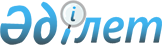 Қазақстан Республикасының мемлекеттік қала құрылысы кадастрын жүргізу жөніндегі нормативтік құжатты бекіту туралы
					
			Күшін жойған
			
			
		
					Қазақстан Республикасы Индустрия және инфрақұрылымдық даму министрлігінің Құрылыс және тұрғын үй-коммуналдық шаруашылық істері комитеті төрағасының 2019 жылғы 22 ақпандағы № 26-НҚ бұйрығы. Қазақстан Республикасының Әділет министрлігінде 2019 жылғы 26 ақпанда № 18349 болып тіркелді. Күші жойылды - Қазақстан Республикасы Индустрия және инфрақұрылымдық даму министрлігінің Құрылыс және тұрғын үй-коммуналдық шаруашылық істері комитеті төрағасының 2023 жылғы 17 ақпандағы № 29-НҚ бұйрығымен.
      Ескерту. Күші жойылды - ҚР Индустрия және инфрақұрылымдық даму министрлігінің Құрылыс және тұрғын үй-коммуналдық шаруашылық істері комитеті төрағасының 17.02.2023 № 29-НҚ (алғашқы ресми жарияланған күнінен кейін күнтізбелік он күн өткен соң қолданысқа енгізіледі) бұйрығымен. 
      "Қазақстан Республикасындағы сәулет, қала құрылысы және құрылыс қызметі туралы" Қазақстан Республикасының 2001 жылғы 16 шілдедегі Қазақстан Республикасы Заңының 20-бабының 23-16) тармақшасына, Қазақстан Республикасы Үкіметінің 2018 жылғы 29 желтоқсандағы қаулысымен бекітілген Қазақстан Республикасы Индустрия және инфрақұрылымдық даму министрлігі туралы ереженің 16-тармағының ведомстволар функцияларының 489) тармақшасына сәйкес БҰЙЫРАМЫН:
      1. Қоса берілген Қазақстан Республикасының мемлекеттік қала құрылысы кадастрын жүргізу жөніндегі нормативтік құжатты бекітсін.
      2. Қазақстан Республикасы Индустрия жəне инфрақұрылымдық даму министрлігі Құрылыс және тұрғын үй-коммуналдық шаруашылық істері комитетінің Сәулет, қала құрылысы және құрылыс басқармасы заңнамада белгіленген тәртіппен
      1) осы бұйрықты Қазақстан Республикасы Әділет министрлігінде мемлекеттік тіркеуді;
      2) осы бұйрық мемлекеттік тіркелген күнінен бастап күнтізбелік он күн ішінде қазақ және орыс тілдерінде Қазақстан Республикасы Нормативтік құқықтық актілерінің эталондық бақылау банкіне ресми жариялау және енгізу үшін "Республикалық құқықтық ақпарат орталығы" шаруашылық жүргізу құқығындағы республикалық мемлекеттік кәсіпорнына жіберуді;
      3) осы бұйрықты Қазақстан Республикасы Индустрия және инфрақұрылымдық даму министрлігі Құрылыс және тұрғын үй-коммуналдық шаруашылық істері комитетінің интернет-ресурсында орналастыруды қамтамасыз етсін.
      3. Осы бұйрықтың орындалуын бақылау жетекшілік ететін Қазақстан Республикасы Индустрия және инфрақұрылымдық даму министрлігі Құрылыс және тұрғын үй-коммуналдық шаруашылық істері комитеті төрағасының орынбасарына жүктелсін
      4. Осы бұйрық алғашқы ресми жарияланған күнінен кейін күнтізбелік он күн өткен соң қолданысқа енгізіледі.
      Қазақстан Республикасының
      Ақпарат және коммуникация министрлігі
      "КЕЛІСІЛДІ"
      Қазақстан Республикасының
      Ауыл шаруашылық министрлігі
      "КЕЛІСІЛДІ"
      Қазақстан Республикасының
      Білім және ғылыми министрлігі
      "КЕЛІСІЛДІ"
      Қазақстан Республикасының
      Денсаулық сақтау министрлігі
      "КЕЛІСІЛДІ"
      Қазақстан Республикасының
      Еңбек және халықты әлеуметтік қорғау министрлігі
      "КЕЛІСІЛДІ"
      Қазақстан Республикасының
      Қорғаныс және аэроғарыш өнеркәсібі министрлігі
      "КЕЛІСІЛДІ"
      Қазақстан Республикасының
      Мәдениет және спорт министрлігі
      "КЕЛІСІЛДІ"
      Қазақстан Республикасының
      Ішкі істер министрлігі
      "КЕЛІСІЛДІ" Қазақстан Республикасының мемлекеттік қала құрылысы кадастрын жүргізу жөніндегі нормативтік құжат  1-тарау. Жалпы ережелер
      1. Осы мемлекеттік қала құрылысы кадастрын жүргізудің нормативтік құжаты (бұдан әрі – Нормативтік құжат) Қазақстан Республикасының мемлекеттік қала құрылысы кадастрының жүйесін жүргізуге бағытталған барлық іс-шараларға таратылады және Қазақстан Республикасының Үкіметінің шешімімен құрылған мемлекеттік қала құрылысы кадастрын жүргізу бойынша шаруашылық жүргізу құқығындағы республикалық мемлекеттік кәсіпорны (бұдан әрі – Кәсіпорын), сондай-ақ Қазақстан Республикасы Ұлттық экономика министрінің 2015 жылғы 20 наурыздағы № 244 бұйрығымен бекітілген Қазақстан Республикасының мемлекеттік қала құрылысы кадастрын жүргізудің және одан ақпарат және (немесе) мәліметтер ұсынудың қағидаларының (бұдан әрі – Қағида) (Нормативтік құқықтық актілерді мемлекеттік тіркеу тізімінде тіркелген нөмірі №11111) 8-тармағында анықталған базалық субъектілері пайдалану үшін міндетті болып табылады.
      2. Осы нормативтік құжат мемлекеттік қала құрылысы кадастрын және оның автоматтандырылған ақпаратық жүйесін жүргізу жөніндегі техникалық аспектілерін, құрылымы мен мемлекеттік қала құрылысы кадастрының деректер қорының негізгі мазмұнын, деректерді жаңарту тәртібін, техникалық және бағдарламалық құралдарға қойылатын жалпы талаптарды, басқа деректер қоры мен ақпараттық жүйелердің ақпараттық өзара іс-қимылының негізгі қағидаттарын анықтайды.
      3. Осы Нормативтік құжатта мынадай негізгі түсініктемелер пайдаланылады:
      1) Мемлекеттік қала құрылысы кадастрының автоматтандырылған ақпараттық жүйесі картографиялық және атрибуттық кеңістік-үйлестірілген деректерді (геокеңістік деректерді) жинау, сақтау, өңдеу, қол жеткізу, бейнелеу және таратуды қамтамасыз ететін мемлекеттік қала құрылысы кадастрының мамандандырылған ақпараттық жүйесі;
      2) атрибуттық (сипаттамалық) деректер – мемлекеттік қала құрылысы кадастры объектісінің сапалық және/немесе сандық сипаттамаларының жиынтығы;
      3) деректер қоры – деректердің сипаттамасын, сондай-ақ олардың объектілері арасындағы өзара байланысты көрсететін нормативтік талаптармен белгіленген құрылымға сәйкес құрылған деректер жиынтығы;
      4) кеңістік деректерді топтастыру – автоматты немесе қол режимдерінде кеңістік объектілер туралы графикалық және атрибуттық деректерді жалпы жинақтау;
      5) геоақпараттық жүйе (географиялық ақпараттық жүйе) – Жер туралы, жер бетінің объектілері, шынайы әлемнің табиғи, техногендік және қоғамдық процестері мен құбылыстары туралы кеңістіктік ақпаратын жинауды, жинақтауды, сақтауды, талдауды және таратуды қамтамасыз ететін бағдарламалық жүйе;
      6) аумақты пайдалану – қызметтің (функциялардың) анықталған түрлерінің аумақтарында жүзеге асыру;
      7) кадастрлық анықтама – қала құрылысы кадастрының сұрау салынатын ресми мәліметтерін қамтитын және белгілі бір аумақта қолданылатын қала құрылысы регламенттерін, қала құрылысы қызметін жүзеге асыру жағдайларын, жер учаскелерін және оларда орналасқан жылжымайтын мүлік объектілерін пайдалану жөніндегі талаптар мен шектеулерді, басқа анықтамалық мәліметтерді сипаттайтын құжат;
      8) мемлекеттік қала құрылысы кадастрының есепке алу объектілері, сәулет, қала құрылысы және құрылыс қызметінің жобаланатын, салынатын және бар объектілері және олармен/онымен байланысты құжаттама;
      9) кеңістік деректер – сәулет, қала құрылысы және құрылыс қызметінің объектісі туралы соның ішінде орналасуы мен қасиеттері, кеңістік және кеңістік емес атрибуттары туралы мәліметтерін қамтитын мемлекеттік қала құрылысы кадастрының автоматтандырылған ақпараттық жүйесінде қамтылған ақпарат;
      10) аумақтың жағдайы – оның компоненттерін құрайтын қасиеттердің жиынтығы (табиғи ландшафттар, салынатын құрылыстар, көліктік және инженерлік инфрақұрылым, абаттандыру);
      11) әкімшілік аумақ – әкімшілік-аумақтық бөліністегі шекаралармен шектелген аумақтың бөлігі;
      12) елді мекенің әкімшілік аумағы - елді мекеннің әкімшілік-аумақтық бөлінісіндегі шекарамен шектелген аумақтың бөлігі;
      13) топографиялық жоспар – тиісті масштабта орындалған, жер жоспарының растрлық немесе векторлық бейнесі түсірілген электронды карта түріндегі картографиялық (топогеодезиялық) негіз.
      4. Мемлекеттік қала құрылысы кадастры Қазақстан Республикасы кадастрларының мемлекеттік ақпараттық-құқықтық жүйесінің құрамдас бөлігі болып табылады.
      5. Мемлекеттік қала құрылысы кадастры бірыңғай жүйе бойынша жүргізіледі және республикалық, облыстық, аудандық (облыстық) және базалық (елді мекендер, республикалық маңызы бар қалалар мен астананы қоса алғанда) кадастрды қоса алғанда төрт деңгейлі бірыңғай жүйені айқындайды.
      6. Жоғары деңгейдегі мемлекеттік қала құрылысы кадастрының ақпараттық негізі төмендегі деңгейлердегі мемлекеттік қала құрылысы кадастры болып табылады.
      Республикалық деңгейдегі мемлекеттік қала құрылысы кадастрының объектісі Қазақстан Республикасының барлық аумағы және облыстар мен әкімшілік орталықтарының арасындағы коммуникациялық байланыстар болып табылады.
      Облыстық деңгейдегі мемлекеттік қала құрылысы кадастрының объектілері облыс аумағы және аудан мен аудан орталықтары арасындағы коммуникациялар байланысы болпы табылады.
      Аудандық (облыстық) маңызы бар мемлекеттік қала құрылысы кадастрының объектілері аудан аумақтары мен елді мекендер арасындағы коммуникациялық байланыстар болып табылады.
      Базалық деңгейдегі мемлекеттік қала құрылысы кадастрының объектілері тікелей елді мекендердің аумақтары болып табылады.
      7. Мемлекеттік қала құрылысы кадастрының барлық аумақтық деңгейдегі жүйесінің тұтастығы кадастрды жүргізудің біртипті құқықтық, нормативтік және әдістемелік базасымен, сондай-ақ нормативтік құқықтық және нормативтік-техникалық құжаттармен бекітілген мемлекеттік қала құрылысы кадастрын жүргізудің технологиясына қойылатын тиісті талаптарды сақтауды қамтамасыз етеді. Әрбір деңгейдегі қала құрылысы кадастры сол деңгейге тән міндетті мәліметтер жиынтығынан құралады.
      8. Мемлекеттік қала құрылысы кадастрының жүйесіне ақпарат жобалық (жобалық-сметалық) құжаттамалармен бекітілген ресми құжаттардан, қолданыстағы нормативтік құқықтық актілерден, мемлекеттік ақпараттық жүйелерден және мемлекеттік кадастрлардан, ақпараттық қызметтерден (мемлекеттік статистика органдары және т.б.) келіп түседі, бұл ретте, сілтеме ақпарат көздеріне міндетті болып табылады және мемлекеттік қала құрылысы кадастрының автоматтандырылған ақпараттық жүйесі тіркеледі. 2-тарау. Мемлекеттік қала құрылысы кадастрының жүйесін құру тәртібі
      9. Бастапқы кезеңде мемлекеттік қала құрылысы кадастрын жүргізуді жүзеге асыру үшін құқықтық, ұйымдастырушылық және техникалық аспектілерді қамтитын мемлекеттік қала құрылысы кадастрын жүргізу бойынша жұмыстар жүргізіледі.
      10. Мемлекеттік қала құрылысы кадастрын құру жөніндегі жұмыстардың құқықтық аспектісі жұмыстарды нормативтік құқықтық қамтамасыз етуден тұрады және мемлекеттік қала құрылысы кадастрын жүргізу жөніндегі нормативтік және әдістемелік құжаттарды әзірлеу мен бекітуді, мемлекеттік кадастр мен ақпараттық жүйелермен ақпараттық өзара іс-қимылының тәртібін қамтиды.
      11. Ұйымдастырушылық аспект мемлекеттік қала құрылысы кадастрының автоматтандырылған ақпараттық жүйесінің техникалық-экономикалық негіздемесін әзірлеуден және ақпараттандыру саласындағы уәкілетті органмен келісуден, мемлекеттік қала құрылысы кадастрының автоматтандырылған ақпараттық жүйесін жүргізуге арналған техникалық тапсырмаларды әзірлеуден, мемлекеттік қала құрылысы кадастрын жүргізу бойынша жұмыстар жоспарын құрудан тұрады.
      12. Мемлекеттік қала құрылысы кадастрының автоматтандырылған ақпараттық жүйесін жүргізудің техникалық аспектілері:
      1) Мемлекеттік қала құрылысы кадастры жүйесінің техникалық жобасын әзірлеу, мамандандырылған (қосалқы) бағдарламалық қамтамасыз етуді әзірлеу, аспаптық (техникалық, бағдарламалық және т.б.) құралдарды таңдау және сатып алу, жүйені жүргізуді;
      2) деректердің құрамын нақтылау және мемлекеттік қала құрылысы кадастрының ақпараттары жіктеуішін әзірлеуді;
      3) деректер қорын жобалау және қалыптастыру, ақпаратты алу, жүктеу және жүргізу жүйесі үшін қажетті ақпараттарға ие ұйымдармен ақпараттық өзара іс-қимылды ұйымдастыруды;
      4) Ақпараттық-коммуникациялық ортаны қалыптастыруды қамтиды.
      13. Мемлекеттік қала құрылысы кадастры үшін мынадай негізгі жұмыстарды кезең-кезеңмен орындауды қарастыру қажет:
      1) мемлекеттік қала құрылысы кадастрының автоматтандырылған ақпараттық жүйесін жүргізу;
      2) Мемлекеттік қала құрылысы кадастрын жүргізудің ұйымдастырушылық-құқықтық негіздерін белгілейтін нормативтік құжаттарды сәулет, қала құрылысы және құрылыс қызметі жөніндегі мемлекеттік уәкілетті органдар әзірлеп, қабылдайды;
      3) Мемлекеттік қала құрылысы кадастрының автоматтандырылған ақпараттық жүйесіне қосуға жататын мемлекеттік қала құрылысы кадастрының барлық деңгейлері бойынша қолда бар ақпараттарды түгендеу
      4) бағдарламалық және техникалық құралдарды сатып алу және орнату;
      5) графикалық деректер қорын қалыптастыру;
      6) атрибутивті деректер қорын толтыру және мемлекеттік қала құрылысы кадастрының негізгі компоненттерін сынама пайдалану;
      7) өзара іс-қимыл схемасы мен тетігін әзірлеу және деңгейлер бойынша деректерді беру;
      8) тәжірибелі-өнеркәсіптік пайдалану (келіп түскен ақпаратты тіркеу, басқа да жүйелермен өзара іс-қимылды ұйымдастыру);
      9) мемлекеттік қала құрылысы кадастрын ақпаратпен толтыру;
      10) мемлекеттік қала құрылысы кадастрынан мәліметтерді ұсыну;
      11) Графикалық материалдарды интеграциялау және тиісті санаттары бойынша цифрлық жоспарлы негізді құру;
      12) Базалық кадастрға сәйкес тиісті санаттар бойынша жоспар жасай отырып құрылыс салынған аумақта жерасты және жерүсті коммуникацияларын түгендеу.
      14. Қала құрылысы кадастрының геоақпараттық дерекқорында Қазақстан Республикасының аумағында жерүсті және жерасты кеңістігінде орналасқан қолда бар, жоспарланып отырған және жобаланатын құрылыс объектілері (қайта жаңарту) немесе қала құрылысын жобалау объектілері туралы кеңістіктік ақпаратты қамтиды.
      15. Барлық аумақтық деңгейлердегі мемлекеттік қала құрылысы кадастрында кеңістік деректерді жинау, өңдеу, сақтау, өңдеу, қол жеткізу, бейнелеу және тарату әдістеме бойынша мамандандырылған бағдарламалық-аппараттық кешендер базасында құрылатын мемлекеттік қала құрылысы кадастрының автоматтандырылған ақпараттық жүйесі көмегімен жүзеге асырылады.
      16. Мемлекеттік қала құрылысы кадастрының автоматтандырылған ақпараттық жүйесі үш негізгі қосалқы жүйеден тұрады:
      электронды құжат айналымның қосалқы жүйесі;
      геоақпараттық қосалқы жүйе;
      интеграциялық қосалқы жүйе.
      Құжаттарды жүргізу, іздеу, бақылау, талдау және беруге арналған электронды құжат айналымының мынадай модульдері бар:
      Қазақстан Республикасы мемлекеттік қала құрылысы кадастрының дерекқорында сақтауға немесе қалыптастыруға жататын құжаттар анықтамасы қала құрылысы қызметінде пайдаланылатын құжаттардың стандарттық формаларын құруға, сақтауға және пайдалануға арналған;
      құжаттармен (өтініштермен) жұмыс жасаудың типтік регламенттерінің анықтамасы қала құрылысы қызметінің істері мен құжаттарын қарау және олармен жұмыс істеу процестерін унификациялау;
      кадастрлық істер мен құжаттарды тіркеу, сақтау және бақылау модулі, қала құрылысы қызметінің процесінде пайдаланылатын немесе қалыптастырылатын құжаттармен және істермен жұмыс істеу үшін.
      17. Электрондық құжат айналымы жүйесінің құрылымы және кадастрлық құжат айналымының құрылымдық схемасы нысаналы мақсаттары бар сақтауға жататын деректер типінің сипаттамасы берілген кестелер тізбесін қамтитын осы Нормативтік құжатқа 1-қосымшасына сәйкес мемлекеттік қала құрылысы кадастрының кадастрлық құжат айналымына сай қабылданады. Құжаттар кеңістіктік және атрибутивтік деректерге жалғануы тиіс.
      18. Кеңістіктің ақпаратты жүргізуге және талдауға арналған геоақпараттық қосалқы жүйе геоақпараттық жүйелер үшін айқындалатын форматтарда берілген (*.mdb, *.gdb). Мемлекеттік қала құрылысы кадастры жүйесіндегі есепке алынған қала құрылысы объектілері туралы мәліметтер графикалық және атрибутивтік деректердің жиынтығы түрінде ұсынылды.
      19. Геоақпараттық жүйелер қосымшалары пайдаланушыға мынадай мүмкіндіктер береді:
      1) картографиялық акпараттың кеңістіктік деректерін графикалық ұсыну;
      2) картографиялық ақпаратты жүргізу;
      3) картографиялық объектілердің атрибутивтік деректерін ұсыну;
      4) кеңістіктік ақпаратты талдау;
      5) кеңістіктік деректерге бірлесіп қол жеткізуді және басқаруды ұйымдастыру;
      6) бірдей кеңістіктік базаны бір уақытта редакциялаудың жалғаспалы сеанстарды (транзакцияларды), деректердің баламалы нұсқаларын, өзгерістер тарихын қолдай отырып бірнеше жүйе пайдаланушылардың бірлесіп редакциялауы
      7) векторлық және растрлы деректер сияқты өте үлкен көлемдерді осы деректерге тез қол жеткізуді сақтай отырып, әсіресе үлкен көлем ішінен шектеулі таңдай отырып сақтау;
      8) ақпаратты қорғауды қамтамасыз ету.
      Атрибутивтік деректер қорының құрылымы және құрылымдық схемасы осы Нормативтік құжатқа 2 қосымшаға сәйкес қабылданады.
      20. Графикалық түрде бейнеленетін объектілердің кеңістіктік жағдайын белгілейтін көрсеткіштер объектілердің графикалық деректері болып табылады. Мемлекеттік қала құрылысы кадастрының ақпараттық бірлігі тиісті масштабтағы графикалық деректер қорында бекітіледі және көрсеткіштер тізбесінде сипатталады. Республикалық, облыстық, аудандық және базалық мемлекеттік қала құрылысы кадастрының графикалық деректерінің құрылымы осы тиісінше Нормативтік құжатқа 3, 4, 5 және 6-қосымшаларына сәйкес қабылдануы қажет.
      21. Интеграциялық қосалқы жүйеге мына функционалдық модульдер кіреді:
      1) ақпарат импортының модулі картографиялық объектілердің атрибутивтік және графикалық ақпаратын геоақпараттық қосалқы жүйеден электронды құжат айналымының қосалқы жүйесіне беруге арналған;
      2) ақпарат экспортының модулі мемлекеттік қала құрылысы кадастрын есепке алынған объектілерін тіркеу барысында электрондық құжат айналымының қосалқы жүйесінде жиналған деректерді геоақпараттық қосалқы жүйеге беоруге арналған. Деректерді беру қала құрылысы кадастрының объектілері пайдалануға тапсыру-қабылдау процесінен өткеннен кейін ғана жүзеге асырылуы мүмкін;
      3) электронды құжат айналымының қосалқы жүйесінің функцияларын геоақпараттық қосалқы жүйеден шығару модулі Қазақстан Республикасы мемлекеттік қала құрылысы кадастрын есепке алынған объектінің тиісті карточкасын шығару арқылы келтірілген картографиялық объектке арналған электрондық құжат айналымының қосалқы жүйесінен мәліметтерді "шығару".
      4) картографиялық есептер модулі – есептерді құруға, қалыптастыруға және экранға шығаруға арналған құрал болып табылады.
      22. Қала құрылысы кадастрының есепке алынған объектілері белгілі бір аумақтақтағы сәулет, қала құрылысы және құрылыс қызметінің барлық қолданыстағы, салынып жатқан және жобаланатын объектілер және олармен байланысты сәулет, қала құрылысы және құрылыс саласындағы Қазақстан Республикасының нормативтік құқықтық актілерінде және нормативтік құқықтық құжаттарында белгіленген (айқындалған) ресми құжаттар болып табылады.
      23. Осы Нормативтік құжатта келтірілген деректердің құрамы және олардың құрылымын қолдануға міндетті.
      24. Мемлекеттік қала құрылысы кадастрының автоматтандырылған ақпараттық жүйесі есептік құрылымдық-аумақтық бірліктер және барлық типтегі есептік кадастрлық объектілер туралы графикалық және атрибутивтік деректерді жалпыландыруды және Қазақстан Республикасының Үкіметімен, орталық және жергілікті атқарушы органдармен, басқа да пайдаланушылармен заңнамада белгіленген тәртіппен айқындалатын нақты міндеттерге байланысты тақырыптық схемалар, кестелер мен мәтіндік құжаттар түрінде ұсынуды қамтамасыз етеді.
      25. Мемлекеттік қала құрылысы кадастры деректерін жалпыландыру (жалпылау) қойылған міндеттерді ескере отырып, автоматтық немесе қол режимдерінде жүргізіледі
      26. Мемлекеттік қала құрылысы кадастрын объектілерін кеңістіктік жалғауды World Geodetic System 1984 координаттар жүйесінде немесе координаттардың жергілікті (локалды) жүйелерінде орындау қажет. 3-тарау. Мемлекеттік қала құрылысы кадастрының автоматтандырылған ақпараттық жүйесін ақпараттық қамтамасыз ету
      27. Мемлекеттік қала құрылысы кадастрының автоматтандырылған ақпараттық жүйесін автоматтандырылған режимде мемлекеттік қала құрылысы кадастрының жұмыс істеуін қамтамасыз етуі тиіс. Мемлекеттік қала құрылысы кадастрының автоматтандырылған ақпараттық жүйесін мына жалпы талаптарға сәйкес кеңістіктік, атрибутивтік деректер мен көрсеткіштерді енгізу, бақылау, өзектендіру, сақтау, өңдеу және ұсыну функцияларын іске асыруы тиіс:
      1) мемлекеттік қала құрылысы кадастрының автоматтандырылған ақпараттық жүйесінің барлық өңдеуші процедураларында ақпараттың нақтылығын дәйектілігі, сақталуы және толықтығы;
      2) мемлекеттік қала құрылысы кадастрының автоматтандырылған ақпараттық жүйесінің барлық компоненттеріндегі, картографиялық фонкартографиялық деректер;
      3) диалогтық терезелердің, ақпаратты енгізу мен бейнелеу формаларының бірыңғай интерфейсі;
      4) аппараттық және бағдарламалық істен шығу кезінде мемлекеттік қала құрылысы кадастрының автоматтандырылған ақпараттық жүйесінің деректер қорларын қалпына келтіру;
      5) пайдаланушының санатына байланысты рұқсат етілмеген қолжетімділікті қорғау (пайдаланушыларды сәйкестендіру);
      6) картографиялық ақпарат – автоматтандырылған геоақпараттық жүйені өңдеу және жүргізу процедурасы үшін мемлекеттік қала құрылысы кадастрының автоматтандырылған ақпараттық жүйесінің жұмыс істеуінің технологиялық негізі.
      28. Мемлекеттік қала құрылысы кадастрының автоматтандырылған ақпараттық жүйесінің ақпараттық жасақтамасы қала құрылысы объектілері, базалық сипаттамалар, нормативтік-анықтамалық ақпарат (сыныптауыштар) және мемлекеттік қала құрылысы кадастрының ақпараттық ресурстарын қалыптастыруды және өзектендіруді жүзеге асыруға мүмкіндік беретін ақпараттық технологиялар туралы мәліметтер жиынтығы болып табылады.
      29. Мемлекеттік қала құрылысы кадастрының автоматтандырылған ақпараттық жүйесінің ақпараттық қамтамасыз етуді әзірлеу кезінде мына талаптар орындалуы тиіс:
      1) ақпаратты орталықтан сақтау және өңдеу;
      2) жүйенің жекелеген компоненттерінің арасында деректермен алмасу мүмкіндігі, сондай-ақ шешімдерді қабылдау типіне және деңгейіне байланысты оларды біріктіру;
      3) деректерді ұлғайту және жаңа ақпараттық байланыстарды ұйымдастыру арқылы ақпараттық базаны дамыту;
      4) деректерді берудің жылдамдығы
      5) сақталатын деректердің өзектілігі және қайшылығы.
      Жоғарыда келтірілген талаптарға қол жеткізу үшін:
      1) қала құрылысы жағдайын тұрақты мониторингілеу, құжаттардың, анықтамалардың және жүйенің басқа да ақпараттық объектілерінің деректеріне енгізілетін өзгерістердің ретроспективаларын сақтау және өзгерістер енгізудің негіздемелері мен орындаушыларын тіркеуді;
      2) терминологиялық, классификациялық, картографиялық, лексико-семантикалық деңгейлерде және деректер типтерін сипаттау деңгейінде жүйенің барлық элементтерінің ақпараттық үйлесімдігі есебінен жүзеге асырылуы тиіс.
      30. Жалпы жүйелік бағдарламалық қамтамасыз ету мемлекеттік қала құрылысы кадастрының автоматтандырылған ақпараттық жүйесінің техникалық құралдарының барлық кешенін және мамандандырылған қолданбалы бағдарламалық жасақтамасының жұмыс істеуін, сондай-ақ бастапқы деректердің алғашқы дереккөздері болып табылатын ұйымдармен және кадастрлық ақпаратты тұтынушылармен ақпарат алмасуды қолдауды желілік режимде қамтамасыз етуі тиіс нарықтағы операциялық жүйелер және бағдарламалық құралдар негізінде құрылуы тиіс.
      31. Мамандандырылған қолданбалы бағдарламалық жасақтама мемлекеттік қала құрылысы кадастрының автоматтандырылған ақпараттық жүйесінің алдында тұрған нақты міндеттерді шешеді және мына талаптарға жауап беруі тиіс:
      1) сенімділік – ақпараттың сақталуын, дәйектілігін және аппараттық немесе бағдарламалық істен шыққан жағдайда ақпаратты қайта қалпына келтіруді қамтамасыз ету, персоналдың қателерінен және біліксіз әрекеттерінен қорғау;
      2) функционалдылық – пайдаланушылардың талаптары мен біліктілік деңгейіне сәйкестілік (функциялар жинағы, жұмыстың ыңғайлылығы мен жеңілдігі, игеру жылдамдығы бойынша);
      3) икемділік – пән саласының өзгерістеріне кодтарды барынша аз өзгерте отырып жылдам бейімделу мүмкіндігі (ақпараттың жаңа массивтеріне қосылу, іске асырылатын функциялардың тізбесін кеңейту, қолда бар функцияларды, жабдықтардың әр түрлі түрлерімен үйлесімділікті модификациялау);
      4) көп пайдаланылатын режим – деректердің бүтіндігін, олардың дәйектілігін және ақпарат пен жүйенің функционалдық мүмкіндіктеріне қол жеткізудің пайдаланушылық өкілеттіктерін бақылауды қамтамасыз ете отырып бірнеше пайдаланушыға бір уақытта жүйемен жұмыс істеу мүмкіндіктерін ұсыну.
      32. Қолданбалы бағдарламалық жасақтама өзегін деректердің графикалық және кестелік-мәтіндік қорларын басқарудың қосалқы жүйелері, сондай-ақ қосалқы жүйелер, базалық геоақпараттық жүйе мен деректер қорының басқару жүйесі арасындағы интерфейсті бағдарламалық қамтамасыз ету құрайды.
      Базалық геоақпараттық жүйе ретінде кеңістіктік деректер ауқымын деректер қоймасында деректер қорының басқару жүйесі негізінде сақтауды, өңдеуді және редакциялауды қамтамасыз ететін жүйе пайдаланылуы тиіс.
      Деректер қорының басқару жүйесі ретінде Structured query language – интерфейсті қолдайтын және ақпаратты қорғау мүмкіндігін қамтамасыз ететін жүйелер пайдаланылуы тиіс.
      Геоақпараттық жүйелер және деректер қорының басқару жүйесі осы Нормативтік құжатқа 7-қосымшаға сәйкес үйлер мен ғимараттардың функционалдық мақсаттағы жіктеуішінде келтірілген талаптарға сәйкес келуі тиіс.
      33. Әкімшілендірудің бағдарламалық құралдары мемлекеттік қала құрылысы кадастрының автоматтандырылған ақпараттық жүйесін жүргізудің технологиялық процесін жалпы басқаруды қамтамасыз етуі тиіс және мына функцияларды іске асыратын бағларламалық модульдерді қамтиды:
      1) жүйені конфигурациялауды баптау (қосу, өшіру, бұғаттау, бұғаттан босату, жұмыс орындарын реконфигурациялау);
      2) пайдаланушылармен жұмыс істеу (тіркеу, парольдерді белгілеу, ақпаратқа қол жеткізу өкілеттіктерін белгілеу және өзгерту);
      3) деректер қорларын тестілеу, ақпараты деректер қорларының жағдайы бойынша беру;
      4) деректер қорларын көшіру/қалпына келтіру.
      34. Ақпаратты енгізудің бағдарламалық құралдары автоматтандырылған режимде қамтамасыз етуі тиіс:
      1) деректердің алғашқы дереккөздері болып табылатын ұйымдардан берілетін қала құрылысы кадастрының бастапқы деректерін енгізу және түрлендіру;
      2) телекоммуникациялық каналдар бойынша берілетін бастапқы деректерді қабылдау;
      3) экрандық формаларды пайдалана отырып әліпбилік-цифрлық ақпаратты енгізу;
      4) растрлы төсем бойынша картографиялық ақпаратты енгізу;
      5) картографиялық ақпаратты векторлық төсем бойынша енгізу, векторлық төсем ретінде қала құрылысы кадастрының бастапқы деректерінің кез келген қорларынан картографиялық ақпарат пайдаланылуы мүмкін;
      6) картографиялық ақпаратты енгізу процесіндегі геометриялық құрылыстар;
      1) типтік элементтер кітапханаларынан немесе қала құрылысы кадастрының бастапқы деректерінің басқа да қорларынан алынатын картографиялық ақпаратты қою;
      7) картографиялық ақпаратты енгізу процесінде кадастрлық учаскелер мен аудандарды дисплей экранында көрсету;
      2) енгізілетін картографиялық ақпаратты базалық топожоспарға (кадастрлық картографиялық фонға) автоматты түрде жалғастыру.
      35. Бастапқы ақпаратты қайта өңдеудің бағдарламалық құралдары автоматтандырылған режимде:
      1) ақпаратты мемлекеттік қала құрылысы кадастрының автоматтандырылған ақпараттық жүйесінде пайдаланылатын форматтарға түрлендіруді;
      2) бастапқы ақпаратты тарату және мемлекеттік қала құрылысы кадастрының автоматтандырылған ақпараттық жүйесінің бастапқы деректер қорларына жүктеуді қамтамасыз етуі тиіс.
      36. Ақпаратты шығарудың бағдарламалық құралдары автоматтандырылған режимде:
      1) кестелік және картографиялық құжаттарды шеткері құрылғылардың түрлі типтеріне шығаруды;
      2) кестелік ақпаратты шығару кезінде есептерді түрлендіруді;
      3) семантикалық ақпаратқа сәйкес кадастрлық карталар мен схемалардың контурларын түрлі түстермен бояуды;
      4) семантикалық ақпаратқа сәйкес кадастрлық карталар мен схемаларда сызықтардың түрін, қалыңдығын және түсін өзгертуді;
      5) семантикалық ақпаратқа сәйкес кадастрлық карталар мен схемаларда шартты белгілерді орналастыруды;
      6) телекоммуникациялық каналдар бойынша беру үшін шығыс ақпаратты түрлендіруді қамтамасыз етуі тиіс.
      37. Ақпаратты өңдеудің бағдарламалық құралдары автоматтандырылған режимде:
      1) ақпаратты енгізудің жүйелі қателерін автоматты түрде жоюды;
      2) контурлық желінің топологиялық құрылымын құруды;
      3) қала құрылысы кадастрының бастапқы деректерінің әртүрлі қорларынан алынатын картографиялық ақпаратты біріктіру және түсіруді;
      4) кадастрлық құжаттарды (жоспарларды, карталарды, схемаларды) автоматты түрде қалыптастыруды қамтамасыз етуі тиіс.
      38. Бағдарламалық ақпараттық-анықтамалық құралдар автоматтандырылған режимде:
      1) сұранымдарды кестелік ақпараттан картографиялық ақпаратқа іске асыруды;
      2) сұранымдарды картографиялық ақпараттан кестелік ақпаратқа іске асыруды;
      3) арнайы бейнелеу құралдарының көмегімен дисплей экранында картографиялық ақпаратты визуалдауды қамтамасыз етуі тиіс.
      39. Ақпаратты талдаудың бағдарламалық құралдары автоматтандырылған режимде:
      1) әр түрлі аумақтық түзілімдер бойынша теңгерімдерді есептеуді;
      2) мемлекеттік қала құрылысы кадастрының объектілерін сипаттайтын орташа және қорытынды көрсеткіштерді есептеуді;
      3) ақпараттың статистикалық талдауын;
      4) қала құрылысы қызметіне байланысты процестерді модельдеуді қамтамасыз етуі тиіс.
      40. Әзірленген қолданбалы бағдарламалық қамтамасыз етуге қойылатын нақты талаптар жобалаудың кейінгі сатыларында белгіленеді.
      41. мемлекеттік қала құрылысы кадастрының автоматтандырылған ақпараттық жүйесін техникалық қамтамасыз ету бағдарламалық-техникалық құралдар кешенін қамтиды, ол мыналарды қамтиды:
      1) құрылымдалған кабель желісінен және желілік белсенді жабдықтан тұратын жергілікті есептеу желісі;
      2) бөлінген электрлік қуат беру және жерлендіру жүйесі;
      3) мемлекеттік қала құрылысы кадастрының бастапқы деректері мен ақпараттық ресурстарын сақтау және жедел пайдалану үшін диск жадының ауқымдары бар серверлер;
      4) ақпаратты архивтеу және резервтік көшіру құралдары;
      5) автоматтандырылған жұмыс орындарын орнатылған бағдарламалық жасақтамасы бар жұмыс станциялары;
      6) түрлі құжаттаманы басып шығаруға, көшіруге, сканерлеуге арналған шеткері жабдықтар;
      7) республикалық, облыстық, аудандық (облыстың) және базалық деңгейлер арасында бірыңғай көлік желісінің байланыстары және/немесе интернет арқылы ақпаратпен алмасу құралдары
      42. Серверлер ақпаратты сақтау, өңдеу және алмасу орталықтары болып табылады және шешілетін міндеттердің барлық кешенінің логикалық байланыстарын қамтамасыз етеді, оларға өнімділік пен сенімділік бойынша жоғары талаптар қойылады
      Файлдық серверлердің дискілік жадының ауқымдарының жиынтық көлемі Redundant Array of Independent Disks (1 немесе 5 деңгейіндегі,1+0) пайдалану кезінде қосарлануды ескере отырып қолданыстағы қабат және жобалық қабат сияқты бастапқы деректердің барлық қорларын, сондай-ақ МҚК ақпараттық ресурстарын сақтауды және оларға жедел қол жеткізуді қамтамасыз етуі қажет.
      43. Кадастрлық ақпаратты архивтеу және резервтік көшіру құралдары жергілікті есептеу желісінің әкімшісі тобының жұмыс станцияларында орналасуы қажет. Осындай құралдар ретінде, сенімділік үшін бірнеше типтердің жинақтары пайдаланылуы қажет:
      қатты дискілерде (винчестерлер);
      лазерлік дискілерге жазу құралдары (DVD-RW, Blu-Ray).
      44. Құрылымдалған кабель желісі пакеттерді берудің 1 Гбит/сек жылдамдықтарымен жеке компьютерлерді, серверлер мен шеткері құрылғыларды қосуды қамтамасыз етуі тиіс.
      Деректер қорының басқару жүйесінің сервері мен қосымшалар серверін, сондай-ақ жұмыс станцияларын жалғастыратын желілік жабдық (коммутаторлар және т.б.) кемінде 1Гбит/сек өткізу қабілетіне ие болуы тиіс.
      Магистралды кабельдік жалғанымдар белсенді жабдықпен бірге (модемдер) пакеттерді берудің 512 Кбит/сек және одан жоғары жылдамдығын қамтамасыз етуі тиіс.
      Кабельдік жалғанымдардың барлық қолданылатын компоненттері ANSI/TIA/EIA-568-A 1995 Category 5стандартының талаптарына сәйкес келуі тиіс.
      Аппаратураның барлық интерфейстері мен түйіскен жерлері Халықаралық телефон және телеграф жөнiндегi консультативтiк комитетiнің талаптарына сәйкес келуі тиіс.
      45. Барлық техникалық құралдардың соңғы жинағы мемлекеттік қала құрылысы кадастрының автоматтандырылған ақпараттық жүйесінің жұмыс жағдайында жобалау кезеңінде айқындалады.
      46. Серверлердің операциялық жүйесі:
      1) 64 биттік серверлік аппараттық платформаларды қолдауды;
      2) қолданбалы бағдарламалар жұмысының аппараттық платформаларды нақты іске асырудан тәуелсіз болуын;
      3) физикалық іске асырылуға қарамастан телекоммуникациялар мен желілік хаттамалармен жасалатын жұмыстың ашықтығын;
      4) қолданбалы бағдарламалардың көп міндетті және көп ағымды жұмысын қамтамасыз етуі тиіс.
      Операциялық жүйе орындау уақытының шектеулігін, пайдаланушыларға және іске қосылатын міндеттерге арналған дискілік кеңістікті пайдалану санын қолдауы тиіс.
      Операциялық жүйеде орындалатын жүйелік және қолданбалы процестер үшін басымдық деңгейлерінің саны көп болуы тиіс, сондай-ақ серверлер мен деректердің қауіпсіздігі мен қорғалуы бойынша дамыған интеграцияланған мүмкіндіктеріне ие болуы тиіс.
      Жүйелік бағдарламалық қамтамасыз ету жиынтығына желілік және ақпараттық ресурстарды басқару құралдары кіруі тиіс.
      47. Серверді үздіксіз қуаттаудың қосалқы жүйесі:
      электрмен қуаттау өшірілген жағдайда ең кемінде 10 минут ішінде сервер жабдығын электрмен қуаттауды (серверде кеңейтілген жүйелік және қолданбалы бағдарламалық қамтамасыз ету жұмысының дұрыс аяқталуы үшін қажетті уақыт);
      жабдықты шамадан тыс күш жұмсалудан қорғауды қамтамасыз етуі тиіс.
      48. Жүйенің сенімділігін мына серверлер қамтамасыз етуі тиіс:
      1) сенімді жабдықты таңдау және оның құрылымдық резервтелуі;
      2) үздіксіз қуаттау жүйесін ұйымдастыру;
      3) деректер қорларын резервтік көшіру;
      4) жүйе ресурстарына қолжетімділікті қатаң регламенттеу;
      5) есептеу желісінің қауіпсіздігі мен ақпаратты қорғау құралдарын пайдалану;
      6) басқа техникалық, ұйымдастырушылық немесе әкімшілік іс-шаралар.
      49. Деректер қорларын қызметкердің қате әрекеттерінен қорғауға қойылатын талаптар жүйені пайдалануға беруге қатысатын қызметкердің тиісті нұсқаулықтарында болуы тиіс. Бұл нұсқаулықтар:
      1) қызметкер функциясының бір мәнді шектеуі;
      2) автоматтандырылған жұмыс режимінде және қолмен орындалатын технологиялық операцияларды (меню, сыбыр сөздер, бақылау нүктелері, архивтер және т.б.) орындау кезіндегі орын алатын істен шығу жағдайларындағы әрекеттер туралы нұсқауларды қамтуы тиіс
      50. Нормативтік құжатқа 8-қосымшада келтірілген векторлық картадағы объектілерді суреттеу қағидасы. 4-тарау. Кадастрлық ақпаратты қауіпсіз сақтауды қамтамасыз ету
      51. Мемлекеттік қала құрылысы кадастрының ақпараттық қауіпсіздігін қамтамасыз етудің негізгі мақсаты ақпараттың жариялануы, жоғалуы, жайылып кетуі, бұрмалануы және жоюылуы, оны заңсыз пайдалану, оны өңдеу және беру жүйелерінде ақпараттың қолжетімсіз болуына әкеліп соқтыратын техникалық құралдар жұмысының бұзылуы нәтижесінде мемлекеттік мүдделерге келтірілетін зиянды болдырмау болып табылады
      52. Мемлекеттік қала құрылысы кадастры жүйесінің ақпараттық қауіпсіздігінің негізгі міндеттері:
      1) ақпаратты қолжетімдігі шектеулі қызметтік және коммерциялық құпия санатына жатқызуды;
      2) ақпараттық қауіпсіздікке келетін қауіп-қатерлер көздерін, мемлекеттік мүдделерге зиян тигізуге, мемлекеттік қала құрылысы кадастры жүйесін дамытудың қалыпты жұмыс істеуін бұзуға септігін тигізетін себептер мен жағдайларды дер уақытында анықтауды, бағалауды және болжауды
      3) ақпараттық қауіпсіздіктің қауіп-қатерлеріне және ақпараттық қатынастар жүйесіндегі жағымсыз үрдістерге жедел әрекет ету тетіктерін құруды;
      4) ақпараттық ресурстарға, техникалық құралдар мен ақпараттық технологияларға жасалатын заңсыз қол сұғушылықтарды тиімді тоқтату, сондай-ақ осы мақсаттарда ақпаратты қорғаудың ұйымдастырушылық-құқықтық және техникалық шаралары мен құралдарын пайдалануды;
      5) және заңды тұлғалардың заңға қайшы әрекеттерімен мемлекеттік мүдделерге келтірген зияндарын мүмкіндігінше барынша өтеу және ауыздықтау үшін жағдайлар жасауды, ақпараттық қауіпсіздіктің бұзылуының жағымсыз әсерін әлсіретуді және салдарын жоюды қамтамасыз етуі тиіс.
      53. Мемлекеттік қала құрылысы кадастры жүйесінде ақпаратты қорғау үшін қажетті шаралар кешені мына негізгі талаптардың орындалуын қамтамасыз етуі тиіс
      1) Мемлекеттік қала құрылысы кадастрының ақпараттық жүйесінде өңделіп енгізілген ақпаратқа рұқсат етілмеген қолжетімділіктен қорғау;
      2) өңдеу, сақтау және байланыс каналдары бойынша беру кезінде ақпаратты жайылып кетуден қорғау;
      3) ақпаратпен алмасуға қатысатын пайдаланушылардың түпнұсқалылығын қамтамасыз ету (ақпаратты жіберуші мен алушының түпнұсқалылығын растау);
      4) ақпаратқа қол жеткізуді қадағалауды және ақпараттық қауіпсіздік бұзылған жағдайда пайдаланушылардың, мемлекеттік қала құрылысы кадастрына қызмет көрсетуші қызметкерлердің және бөгде тұлғалардың әрекеттерінің заңға қайшы екендігін дәлелдеудің мүмкіндігін қамтамасыз ету;
      5) ақпараттандыру құралдарының, сондай-ақ ақпаратты қорғау құралдарының ақаулықтары туындаған жағдайда ақпаратты қорғауды қамтамасыз ету;
      6) мемлекеттік органдардың бірыңғай көлік желілері байланысының мемлекеттік каналдары бойынша ақпаратпен алмасуды жүзеге асыру кезінде ақпараттық қауіпсіздікті қамтамасыз ету;
      7) электрондық ақпараттық қауіпсіздіктің резервтік көшірмесін дайындауды қамтамасыз ету.
      54. Ақпараттық қауіпсіздікті қамтамасыз ету жүйесі ұйымдастырушылық, бағдарламалық және техникалық құралдар кешенін және дәстүрлі құжат айнылымы процесінде, мемлекеттік қала құрылысы кадастрында ақпаратты өңдеу және сақтау кезінде және байланыс каналдары бойынша ақпаратты беру кезінде ақпаратты қорғау жөніндегі шараларды қарастыруы қажет.
      55. Ұйымдастырушылық іс-шаралар кешені:
      1) құпия сипаттағы жұмыстарға, құжаттар мен ақпаратқа орындаушылардың (пайдаланушылардың, қызмет көрсетуші қызметкердің) қол жеткізуінің рұқсат беру жүйесін белгілеуді;
      2) мемлекеттік қала құрылысы кадастрын жүргізу бойынша жұмыс жүргізілетін және құпия сипаттағы ақпарат өңделетін (сақталатын, берілетін) ақпараттандыру және коммуникация құралдары орналастырылған орынжайларға орындаушылар мен бөгде тұлғалардың ақпараттандыру құралдары мен коммуникцияларға тікелей қол жеткізуін шектеуді
      3) пайдаланушылар мен қызмет көрсететін қызметкердің ақпараттық ресурстарға, өңдеудің (берудің) бағдарламалық құралдарына қол жеткіщуін шектеуді және түрлі деңгейдегі әрі мақсаттағы мемлекеттік қала құрылысы кадастрының ақпаратын қорғауды;
      4) ақпараттың дәстүрлі және машиналық тасымалдауыштарын, кілттерді (кілттік құжатарды) сенімді сақтауды және ұрлауды, айырбастауды және жоюды болдырмайтын олардың айнылымын болжайды.
      Серверлік орынжайлар EIA/TIA-569 халықаралық стандартының талаптарына сәйкес келуі тиіс.  5-тарау. Қазақстан Репсубликасының мемлекеттік қала құрылысы кадастрына ақпаратты ұсынудың нысаны мен тәртібі
      56. Мемлекеттік қала құрылысы кадастрының деректері қол жетімділік дәрежесіне қарай үш түрге бөлінеді:
      1) ашық түр - бұл жалпыға бірдей және заңды және жеке тұлғалардың сауалы бойынша ұсынылатын ашық ақпарат. Құпиялық сипаттағы (мекенжай деректері, төлқұжат деректері, құны туралы деректер және т.б.) ақпараттардан басқа;
      2) қызмет бабында пайдаланатын ақпарат түрі - кадастрлардың және мемлекеттік қала құрылысы кадастрын жүргізуге қатысатын органдар, ведомстволар және қызмет қызметкерлерінің тек қызметтік жағдайда пайдалануына болатын ақпарат;
      3) құпия ақпарат түрі – жабық (құпия) сипаттағы ақпарат, оған стратегиялық маңызы бар (қауіпсіздік, арнайы қызмет объектілері, күш-қуат құрылымдары және т.б.) ақпарат жатады.Бұл ақпарат ұлттық қауіпсіздік органдарында аккредитациядан өткен, мемлекеттік құпияны қорғау бөлімшелері бар органдарға беріледі.
      57. Мемлекеттік қала құрылысы кадастрына қол жеткізуге шектеуі жоқ ақпараты кез келген тұлғаға немесе ұйымға олардың сауалы бойынша беріледі. Мемлекеттік және коммерциялық құпия санаталатн Мемлекеттік қала құрылысы кадастрының ақпаратына қол жеткізуге шектеу заңнамада белгіленген тәртіппен айқындалады. Мемлекеттік қала құрылысы кадастрын пайдалану қағаз және (немесе) электронды тасымалдағышта стандартты түрде ресімделгенкадастрлық анықтамаларды, тірек кадастрлық ақпаратын қоса және кадастрлық ақпаратқа тікелей қол жетімділік түрінде, қажетіне қарай мемлекеттік қала құрылысы кадастрының дерекқорында ресми тіркелген бағдарламалық-аппараттық құралдарды пайдалана отырып, танысу және алу нысанында жүзеге асырылады
      58. Кадастрлық тірек ақпараты – әлеуметтік-экономикалық даму бағдарламаларын және қала құрылысы жобаларын және басқа салалық құжаттаманы әзірлеу үшін сұрату (тапсырма) бойынша ұсынылатын аумақты пайдалану жөніндегі кешенді (графикалық және семантикалық) талдау ақпараты.
      59. Кадастрлық анықтама пайдаланушылардың сауалы бойынша беріледі, сұралатын мәліметтерден тұрады және ақпараттық сипатта болады.
      60. Мемлекеттік қала құрылысы кадастрының автоматтандырылған ақпараттық жүйесінің ақпараттық-аппараттық кешендерін осы Нормативтік құжатқа 3-тараудың ережелеріне сәйкес қабылдау қажет.
      61. Кәсіпорын мемлекеттік қала құрылысы кадастры өзінің жұмысы барысында мемлекеттік қала құрылысы кадастрының бастапқы деректерінің көзі болып табылатын заңды тұлғалармен немесе кадастрлық ақпаратты пайдаланушылармен (тұтынушылармен) өзара әрекет етеді.
      62. Мемлекеттік қала құрылысы кадастрының қызметі дерекқорды қалыптастыру және жаңалау үшін орталық және жергілікті атқарушы органдардан белгіленген тәртіпте мемлекеттік қала құрылысы кадастры деректерінің құрамына сәйкес графикалық, статистикалық, мәтіндік және өзге ақпараттарды алуы қажет. 6-тарау. Мемлекеттік қала құрылысы кадастрының автоматтандырылған ақпараттық жүйесі мемлекеттік ақпараттық жүйелерімен және ақпараттық ресурстармен өзара іс-қимылы
      63. Мемлекеттік қала құрылысы кадастрының автоматтандырылған ақпараттық жүйесі "Ақпараттандыру туралы" Қазақстан Республикасының 2015 жылғы 24 қарашадағы Қазақстан Республикасы Заңының талаптарына сәйкес мемлекеттік органның бірыңғай көлік желілері арқылы электрондық ақпараттық ресурстармен және басқа мемлекеттік ақпараттық жүйелермен өзара іс-қимылды қамтамасыз етеді.
      64. Мемлекеттік қала құрылысы кадастрының аумақтық деңгейлері арасында ақпаратпен алмасу арнайы байланыс желілерін пайдалана отырып бірыңғай көлік желісі арқылы жүзеге асырылады.
      65. Мемлекеттік қала құрылысы кадастрына енгізу үшін ақпарат және (немесе) мәліметтерді ұсыну және олардың мерзімі Қағидада реттеледі. Мемлекеттік қала құрылысы кадастрлық құжат айналымы  1.1-кестесі. Мемлекеттік қала құрылысы кадастрының кадастрлық құжат айналымы деректер қорының құрылымы 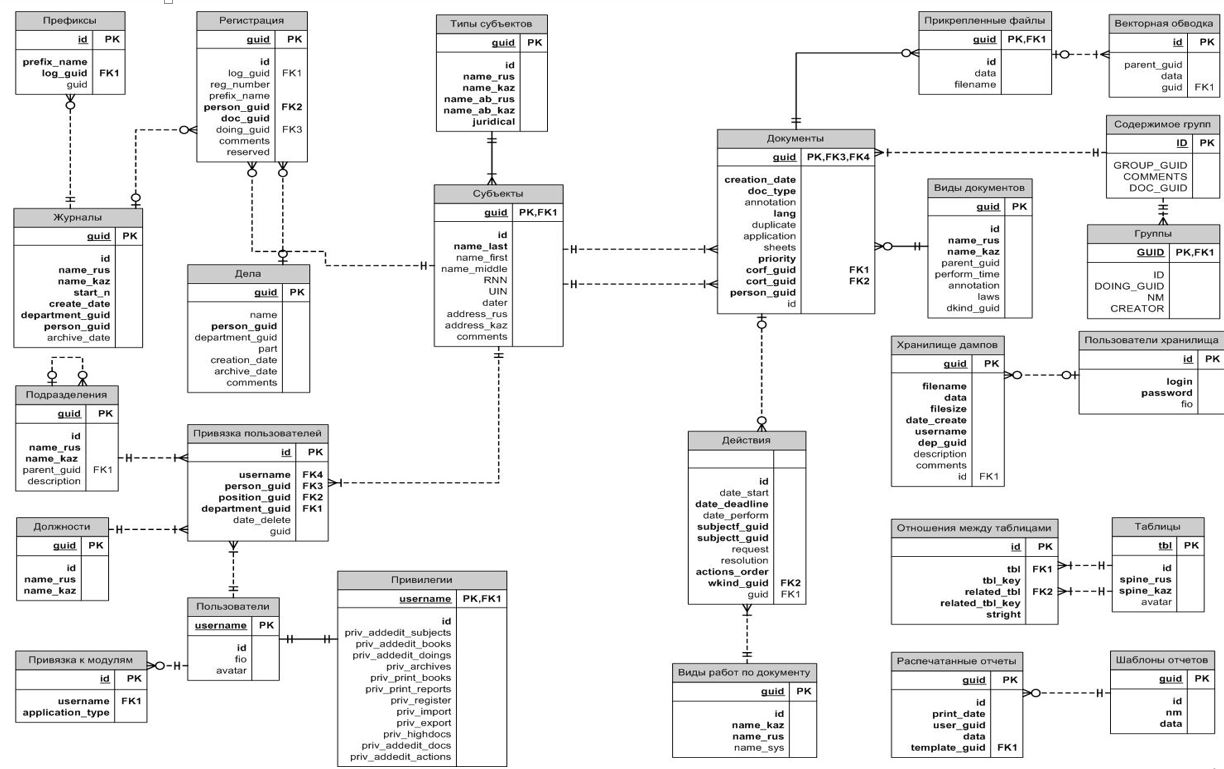  1.1-сурет – МҚК деректер қорының кадастрлық құжат айналымының құрылымдық схемасы Атрибутивтік дерекқордың құрылымы  2.1-кесте. Атрибутивтік дерекқордың құрылымы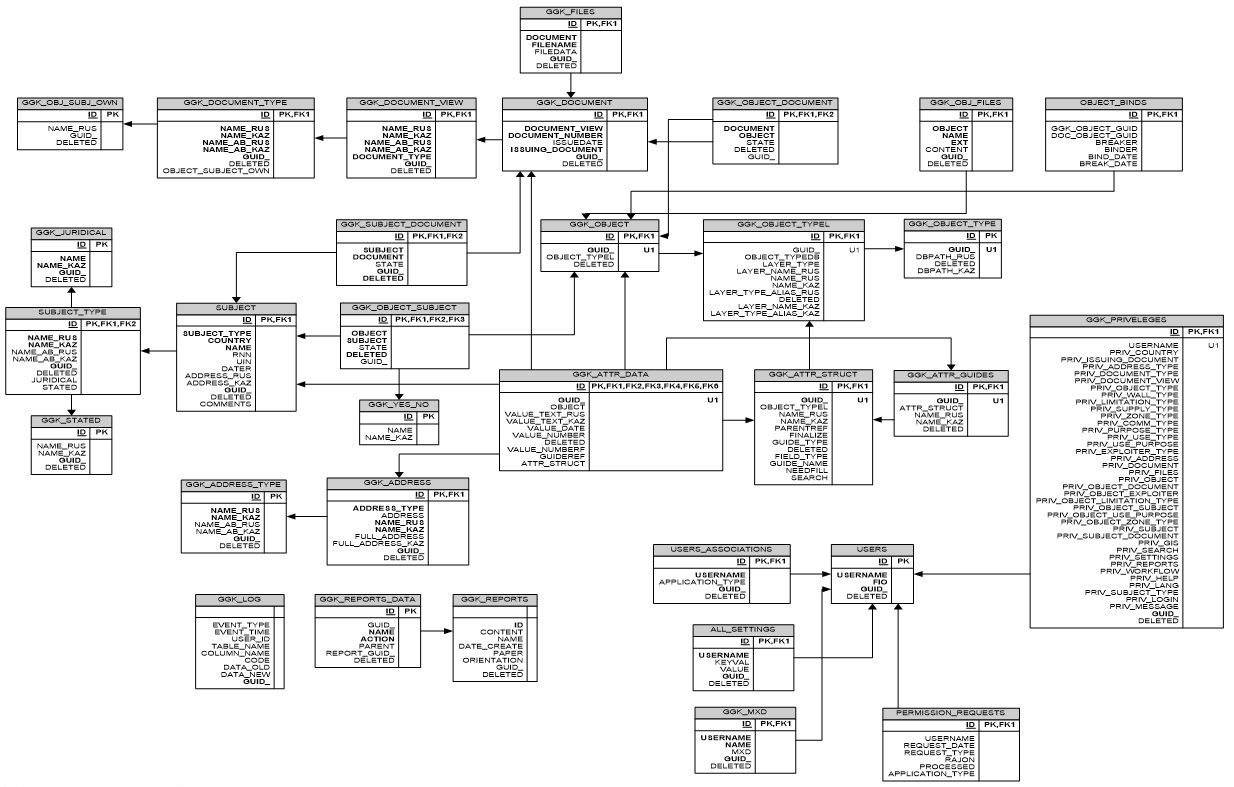  2.1-сурет – Мемлекеттік қала құрылысы кадастрының атрибуттық деректер қорының құрылымдық схемасы Республикалық деңгейдегі мемлекеттік қала құрылысы графикалық деректер қорының құрылымы  3.1-кесте – Республикалық деңгейдегі (RP) мемлекеттік қала құрылысы графикалық деректердің кеңістіктік объектілерінің топтары мен сыныбы 3.2-кесте – Республикалық деңгейде мемлекеттік қала құрылысы кадастрының кеңістік объектілері сыныптарының атрибутивтік өрістері  3.3-кестесі - Республикалық деңгейдегі мемлекеттік қала құрылысы кадастрының кеңістіктік объектілері сыныптарының объектілері Облыстық деңгейдегі мемлекеттік қала құрылысы кадастрының графикалық деректерінің құрылымы 4.1-кесте – Облыстық деңгейдегі мемлекеттік қала құрылысы кадастрының графикалық деректердің кеңістіктік объектілерінің жинағы мен кластары  4.2-кесте – Облыстық деңгейдегі мемлекеттік қала құрылысы кадастрының кеңістіктік объектілер сыныптарының атрибитивті өрісі  4.3-кесте – облыстық деңгейдегі МҚК кеңістіктік объектілері кластарының объектілері Аудандық деңгейдегі мемлекеттік қала құрылысы кадастрының графикалық деректерінің құрылымы  5.1.-кестесі – аудандық деңгейде мемлекеттік қала құрылысы кадастрының (RN) графикалық деректердің кеңістіктік объектілерінің топтары мен сыныбы 5.2-кесте – Аудандық деңгейде мемлекеттік қала құрылысы кадастрының кеңістік объектілері сыныптарының атрибутивтік өрістері  5.3 - кесте – Аудандық деңгейдегі МҚК кеңістіктік объектілері сыныптарының объектілері Базалық деңгейдегі мемлекеттік қала құрылысы кадастрының графикалық деректерінің құрылымы  6.1 - кесте – Базалық деңгейдегі мемлекеттік қала құрылысы кадастрының графикалық деректерінің кеңістіктік объектілерінің жиынтықтары мен сыныптары (BS) 6.2 - кесте - Базалық деңгейде мемлекеттік қала құрылысы кадастрының кеңістік объектілері сыныптарының атрибутивтік өрістері 6.3 – кесте – Базалық деңгейдегі мемлекеттік қала құрылысы кадастрының кеңістіктік объектілері сыныптарының объектілері  Ғимараттар мен құрылыстардың функционалдық мақсаттарының жіктеуіші  Таблица 7.1 Ғимараттар мен құрылыстардың функционалдық мақсаты  Объектілерді векторлық картада салу қағидалары З.1 – кесте - М 1:2000 векторлық картасында объектілерді салудың ережесі Геоақпараттық жүйелері мен дерекқорды басқару жүйесіне қойылатын негізгі талаптар
      Қазақстан Республикасының базалық геоақпараттық жүйесі мен мемлекеттік қала құрылысы кадастрының автоматтандырылған ақпараттық жүйесі келесі міндеттерді орындауы тиіс және келесі негізгі талаптарды қанағаттандыруы қажет:
      1. Дерекқорды басқару жүйесінің негізінде үлкен көлемдегі көппайдаланымды қоймадағы кеңістік деректерді сақтау
      Функционалдық талаптар:
      1) Әртүрлі өнеркәсіптік объектілік-бағыттық дерекқорды басқару жүйесін қолдау
      2) Әртүрлі операциялық жүйелерді қолдау.
      3) Векторлық, растрлық және желілікті қоса алғанда, кеңістік деректердің алуан түрін қолдау.
      4) ArcSDECompressedBinary, ST_GEOMETRY, Oracle Spatial, Microsoft SQL Servergeometry/geography, PostGISGeometry, InformixSpatialDatablade, DB2 SpatialExtender, OGC well-known binary geometry storage қоса алғанда, ДҚБЖ-ғы (Дерекқорды басқару жүйесі) кеңістік деректерді сақтаудың әртүрлі форматын қолдау.
      5) Кеңістік объектілердің сыныптарын қалыптастыру мүмкіндігін, кеңістік объектілер арасындағы топологиялық өзара байланыстарды талдау, кеңістік объектілер сыныптары арасындағы қатынастардың сыныбын қалыптастыру, деректердің картографиялық көрінісін жасау, деректердің желілік жиынтығын, кеңістік объектілердің қосалқы түрлерін, артибуттық домендерді, растрлық деректердің жиынтығы мен мозаикасын жасауды қоса алғанда, геодеректер қорының форматын қолдау.
      6) Деректерді кеңістік және атрибуттық индекстеу.
      7) Кеңістік деректерді құрайтын уақытша есеп.
      8) Геоақпараттық жүйе пакеттерін пайдалануды қоса алғанда, әртүрлі клиенттердің деректерінің қоймасына қосылудың мүмкіндігі.
      9) Серверлік қызмет арқылы немесе дерекқорды басқару жүйесінің бағдарламалық қамтудағы клиенттер бөлігін пайдалана отырып, тікелей көппайдаланымды қоймаға қосылудың мүмкіндігі.
      10) Дауларды қолмен, автоматты және жартылай автоматты тетіктермен шешудің ұзақ және қысқа транзакциясының негізінде кеңістік деректерді көппайдаланымды редакциялау. Ұзақ транзакцияның негізінде редакциялағанда деректердің көпнұсқалығы қажет. Қысқа транзакцияның негізінде тікелей редакциялағанда дерекқорды басқару жүйесін қосуда оқшаулаудың әртүрлі деңгейін қолдану қажет.
      11) Деректерді редакциялау хронологиясын байқау үшін тарихи нұсқаларды пайдалана отырып, деректердің өзгеру тарихын сақтау.
      12) Деректердің (топологиялық өзара байланыстар, сыныптық қатынастар, кеңістік байлам, көпнұсқалық, қосалқы түрлері мен домендері сияқты элементтер) геоақпараттық ерекшеліктерін ескере отырып, веб-сервистер арқылы жойылған қақпақыл функциясын қолдау және үйлестіру арқылы кеңістік деректердің бөлінген қоймасын қалыптастыру.
      13) Пәрмен беру жолымен немесе графикалық интерфейс арқылы кеңістік деректер қоймасын әкімдендіру.
      14) Дерекқорды басқару жүйесі және/немесе операциялық жүйедегі есепті жазбалардың негізінде қолжетімділікті шектеу жолымен геодеректер деңгейінде қауіпсіздікті қамтамасыз ету.
      2. Әртүрлі сервистер арқылы шектеусіз пайдаланушылардың географиялық деректерді бірге пайдалануы үшін геоақпараттық ресурстарды жариялау.
      Функциональдық талаптары:
      1) Геоақпараттық веб-сервистердің карталары, глобустар,3D модельдер, жерді ғарыштан қашықтықтан зондтау деректерін талдау құралдары және көпағынды режімдегі сервер жағында кеңістік талдауға арналған модельдер, жойылған қақпақылдың геодерекқоры, өзгерістерді үйлестіру және Интернет арқылы редакциялау, геоақпараттық ресурстарды іздеуге арналған метадеректердің қоры, объектілерді геокодтау үшін мекен-жай локаторлары түрінде жариялау.
      2) Бір рет пайдаланатын және көппайдаланымды геодерекқорды, шейпфайлдарды және жабуларды қоса алғанда кеңістік деректердің көзі ретінде әртүрлі қоймаларды пайдалану.
      3) Кэшті серверде сақтай отырып, өнімділікті арттыру үшін картографиялық, глобустық сервистерді және бейнелік сервистерді кэштеу.
      4) Геоақпараттық веб-сервистердің барлық түрлерін пайдаланатын дайын веб-сайттарды бағдарламаларсыз дайындау үшін картографиялық веб-қосымшалардың дайын шаблондарын пайдалану.
      5) Деректердің геоақпараттық ерекшеліктерін ескере отырып, веб-браузер арқылы кеңістік деректерді редакциялау.
      6) .NET, Java, JavaScript, Flex и Silverlight технологиялары негізінде геоақпарат жүйесінің мазмұнын қамтыған карталарды көрсете алатын, деректерді талдайтын және редакциялайтын және геоақпараттық веб-сервистің барлық түрлерін пайдалану негізінде есептер құратын веб-сайттарды әзірлеу мүмкіндігі, сондай-ақ веб-қосымшалардың браузерлерін әзірлеу үшін бағдарламалық интерфейстер ұсыну.
      7) Бұқаралық картографиялық сервистермен бірігу.
      8) WMS, WFS, WCS, CSW, KML сияқты кеңістік деректермен алмасудың ашық стандарттарын қолдау.
      9) REST (RepresentationalStateTransfer) немесе SOAP (SimpleObjectAccessProtocol) интерфейстері арқылы геоақпараттық веб-сервистерге қолжетімділік.
      10) Геоақпараттық веб-сервистердің теңдессіз түрлерін жасауға мүмкіндік беретін жеке кеңейтілген объектілерді (ServerObjectExtensions, SOE) әзірлеу арқылы геоақпарат жүйесі-сервердің қолдану аясын кеңейту.
      11) Веб-интерфейс арқылы ГАЖ-сервердің барлық функцияларын басқару.
      12) Геоақпарат жүйесі-пакетін қолдану арқылы сервистерге клиентті қосудың мүмкіндігі.
      13) Әртүрлі операциялық жүйелерді қолдау.
      14) Веб-авторландыру және біріздендіру (әдеттегі, қосарланған және дайджест-біріздендіру, .NET-ке және сервис-токендерге мүшелік) стандартты құралдарын пайдалану жолымен сервистер мен қосымшаларға қолжетімділіктің қауіпсіздігін қамтамасыз ету. (ActiveDirectory) операциялық жүйесінің пайдаланушыларымен бірігу немесе пайдаланушылар мен рөлдерді дерекқор кестесінде сақтау.
      15) Мынадай мүмкіндіктерді қоса алғанда, геоақпарат жүйесі-сервердің компонентерін бірнеше жеке және виртуальды серверлерге бөлу: кеңістік деректердің көппайдалымды қоймасын қолдайтын геоақпарат жүйесі -деректер серверін жеке бөлу, геоақпараттық ресурстарға көппайдаланымды қолжетімділікті ұсыну үшін жарияланым геоақпарат жүйесі-сервері және геоақпараттық веб-қосымшалардың жұмысын қолдауға арналған веб-сервер; сервистерді пайдалануға сауалдарды қабылдайтын серверлік объектілердің менеджеріне жариялау геоақпарат жүйесі-серверін бөлу және сол сауалдарды өңдейтін серверлік объектілердің бірнеше контейнерлері.
      16) Өзгерістерді көру, редакциялау және үйлестіру функцияларын қоса алғанда, ұтқыр құрылғыларды пайдалану үшін геоақпараттық веб-сервистерді жариялау
      17) Келесі функцияларды қоса алғанда, сервер жағындағы кеңістік талдау құралдарының кеңейтілген жиынтығы: растрлық деректер жасау және кеңістік модельдеу жүргізу; көру аймағын анықтау, бедерді модельдеу сияқты міндеттерді шешу үшін үшөлшемді кеңістік құру және талдау; кеңістік желілер мен бағыттар құру, қолдау және талдау; деректерді геостатистикалық талдау.
      18) Enterprise Java Beans негізінде геоақпараттық веб-қосымшалар әзірлеу.
      19) Мынадай функцияларды қолдайтын бейнелік сервис түріндегі растрлық мозаикаларға біріккен жерді ғарыштан қашықтықтан деректерді зондтауды жариялау: алдын ала өңдеуді қажет етпестен, файлдық мұрағатта сақталатын қашықтықтан деректерді зондтауды пайдалану; растрлық мозаикаларды жасау; деректерді жылдам фотограмметриялық өңдеу; соның ішінде қайта тасымалдау, гистограмманы жіктеу және түзету; NDVI сияқты индекстердің автоматты түрде индексін анықтау; клиент тарапынан мозаикаларды жасаудың алгоритмін басқару; клиенттің бастапқы бейнелерді алуы; клиент тарапынан сервисті картаның қабаты ретінде пайдалану.
      20) Келесі функцияларды қоса алғанда, сервер жағындағы кеңістік талдау құралдарының кеңейтілген жиынтығы:
      GML, XML, AutoDeskDWG/DXF, MicrostationDesign, MapInfoMID/MIF және TAB, Oracle және OracleSpatial, IntergraphGeoMediaWarehouse қоса алғанда, векторлық деректердің (70-тен аса) белгілі ГАЖ-форматын тікелей оқу және пайдалану;
      геодеректерді әртүрлі векторлық деректердің геоақпарат жүйесі форматын пайдаланушыларға беру;
      ArcGIS геодерекқорына геоақпарат жүйесі форматының ондығынан деректерді импорттау;
      Деректерді импорттау мен экспорттау үдерістерін модельдеу;
      Деректердің жеке форматтарын жасау;
      3. Кеңістік деректерді басқару
      Функционалдық талаптар:
      1) Кеңістік деректердің қоймасын қалыптастыру – геодеректердің бір рет пайдалану қоры.
      2) Бір рет пайдаланымды геодеректер қорындағы геодеректерді редакциялау және енгізу.
      3) Мәтіндік файлдан немесе кестеден нүктелік кеңістік объектілердің координаттарын жүктеу.
      4) Сканерленген қағаз карталар немесе растрлық бейнелердің негізінде кеңістік деректерді цифрлау.
      5) Әртүрлі проекциялар мен датумдарды қолдана отырып, кеңістік байламдағы деректерді басқару.
      6) Сауалдар, сәйкестендіру, геодеректерді іздеу.
      7) Деректерді құрайтын уақытты есептеу.
      8) Геодеректердің кеңістік және атрибуттық индекстерін құрастыру.
      9) Статистикалық деректерді, автоматтандырылған жобалау жүйесінің сызбалары, аэро және ғарыштық суреттер, веб-сервистер, метадеректерді қоса алғанда, кеңістік деректердің алуан түрлері мен форматтарын оқу, импорттау, конверттеу және басқару.
      10) Геодеректердің қосалқы түрлері мен домендерін басқару.
      11) Кеңістік объектілердің сыныптары негізінде қатынастар сыныптарын модельдеу.
      12) Гистограммаларды, индекстік есептерді қайта тасымалдау, жіктеу және түзету функцияларын қолдайтын растрлардың интерактивті мозаикаларын пайдалану.
      13) Геодеректерді редакциялау кезінде картографиялық қабаттардың шаблондарын пайдалану.
      14) GPS деректерінің импорты.
      15) Векторлық деректерді топтастыру құралдарының қарапайым жиынтығы.
      16) Картографиялық қабаттар, талдау құралдары мен дереккөзі ретінде ГАЖ-сервері ұсынатын геоақпараттық веб-сервистердің барлық түрлерін пайдалану.
      17) Серверлік қызмет арқылы немесе ДҚБЖ бағдарламалық қамтудың клиенттік бөлігін тікелей пайдалана отырып, кеңістік деректердің көппайдаланымды қоймасына қосылу.
      18) Геоақпараттық жүйелер серверіндегі геоақпараттық сервистің барлық түрлерін жариялау үшін геоақпараттық ресурстарды дайындау.
      19) Ресурстарды жүктеу үшін геоақпарат жүйесі-серверге әкімшілік қосу, қолданыстағы веб-сервистердің қасиетін редакциялау және жаңадан құру.
      20) Картографиялық және глобустық сервистердің алдын ала кэшін құру.
      21) Сауалдарды анықтауды, қатпарлардың масштабтарын, картографиялық көріністерді, күрделі нышандарды және объектілердің жіктеуішін пайдалана отырып, аңызбен жабдықталған және математикалық негіздегі сапасы жоғары интерактивті және баспа карталарын дайындау.
      22) MXD, PDF, JPEG, AI, BMP, WMF, TIFF қоса алғанда, әртүрлі форматқа карталарды экспорттау.
      23) Кеңістік деректер мен карталар негізінде есептер мен диаграммалар жасау.
      24) Карталардың шаблондарын жасау және пайдалану.
      25) Ережелерді және таразыларды пайдалана отырып, қайта жабуды алып тастап, картаға қолдарды орналастыру құралдары.
      26) Картографиялық белгілердің кітапханасын пайдалану және жеке символдар жасау.
      27) Картографиялық анимациялар жасау.
      28) Тез арада картографиялық қабаттардың кескінін бейнелеу.
      29) Сапалық және сандық, белгілік фоны, оқшауланған диаграммалар, картограммалар және картодиаграммалар, нүктелік, сызықтық, бейнесызықтық, қатпарланған түсті және басқа ареалдарды қоса алғанда, картографиялық бейненің әртүрлі тәсілдерін пайдалану
      30) Кеңістік және атрибуттық сауалдардың функциялары, кеңістік деректердің оберлей файлдарының қабаттары, күрделі геоақпарат жүйесін талдауға арналған модельдер мен скриптерді дайындау.
      31) Кеңістік талдау құралдарының базалық жиынтығы.
      32) Кеңістік деректерді алу, статистикалық өңдеу және талдау мүмкіндігі функциялары.
      33) Кеңістік және кестелік деректерді геокодтау.
      34) Картографиялық ақпаратты кәсіби ресімдеу және әртүрлі тақырыптағы карталарды баспаға дайындау үшін картографиялық ұсынымдарды құру және басқару құралдары.
      35) Негізгі бұрышты есептеу, тірек нүктелерін анықтау, қиылысу маскаларын құру, маркерлерді тегістеуді қоса алғанда, картографиялық символдарды нақты басқару. Сызықтардың аяқталатын түрлерін анықтау.
      36) Тұйық маскалар, контурлық маскалар және қабаттардың қиылысу маскаларын құрастыру.
      37) Мыналарды қоса алғанда, карталарға қол қоюды орналастырудың кеңейтілген құрал-сайманы: көшелерді, телімдерді, су қоймаларын, көкжиектерге қол қоюдың үлгісі; аралықтардың өзгерісі мен қаріп өлшемі; ирекпен орналастыру; ережелер бойынша ауыстыру; қабаттың қиылысуы және құлауы; қолдарды қайталау; объектінің сыртына шығып кету; шекара бойына орналастыру; аббревиатуралар мен қысқарған сөздер; объектіге қатысты орналасу басымдығын белгілеу.
      Деректер қорын басқару жүйесі келесі функционалдық талаптарды қанағаттандыруы қажет:
      1) Windows (барлық нұсқалары), Linux, Solaris, Solaris SPARC, AIX, HP-UX Itanium, HP-UX PA-RISC, z/Linux, z/OS, Mac OS операциялық жүйелерін қолдау
      2) сауалдарды әртүрлі өзектері бойынша қосарландыру;
      3) Web-интерфейс арқылы деректер қорын басқару жүйесінің әкімшілік серверін әкімдендіру;
      4) кластерлік технологияларды қолдау;
      5) Active-Active режімін қолдау (кластердің барлық тораптары белсенді әрі қолданбалы міндетті қоса орындайды);
      6) талдау функцияларын қолдау (ағымдағы есептер үшін алдыңғы жолдағы деректерді пайдалану);
      7) симметриялық көппроцессорлық жүйелерді қолдау;
      8) транзакцияны шұғыл өңдеу қосымшаларымен және талдау қосымшаларына арналған бір уақыттағы жұмыс;
      9) бір дерекқордан басқа дерекқорға үйлесімді кеңейтіп қақпақылдау;
      10) бөлінген дерекқорды қолдау;
      11) объектілік-бейіндік мүмкіндіктерді - объекті түрлерін, топтамаларды, алаптарды, қосып салынған кестелерді, объектілерге сілтемелер мен үлкен бинарды объектілерді қолдау;
      12) OLE DB кеңейту;
      13) ODBC-драйверлер жиынтығы;
      14) COM драйверлер жиынтығы;
      15) үшінші деңгейдегі тілдерге бағдарламалар әзірлеу үшін кітапхана;
      16) Атрибуттардан (скалярлық, яғни басқа түрлерден, көптеген объектілерден, объектілерге сілтемеден) тұратын және солармен жұмыс істеу тәсілін меңгерген объектілердің жаңа түрлерін анықтауды сипаттаудың мүмкіндігі. Бұл ретте дерекқордың кез келген кестесінің бағаны, сондай-ақ салынған кестелер мен ауыспалы объектілер алабын қолдайтын кез келген түр болуы мүмкін;
      17) Java қолдау;
      18) сақталған ресімдер;
      19) желі бойынша беру кезінде кодтау;
      20) көпдеңгейлі біріздендіру, авторлау;
      21) нақты аудит;
      22) Java-дан COM қолдауға көмек көрсету;
      23) дерекқор ресурстарын басқару;
      24) ресурстардағы проблемаларды жойғаннан кейін операцияларды жалғастырудың мүмкіндігі;
      25) жадыны өзін өзі басқару;
      26) сатылап мұрағаттау және қайта қалпына келтіру;
      27) қайталанатын резервтік жиынтық
      28) дерекқордың жекелеген блогін қалпына келтіру;
      29) алдын ала берілген уақытта дерекқорды тез қосу;
      30) бір дерекқорда бірнеше өлшемді блокті қолдау;
      31) дерекқор режімін әдеттегіше қосу;
      32) 4 тораптан кем емес қалпына келтіру мүмкіндігі;
      33) "тез арада" кестесін қалпына келтіру;
      34) журналдарды ықшамдау;
      35) кестелер мен индекстерді секциялау (хэш, шарт бойынша, аралас, тізім бойынша);
      36) кестелер секциясын қалпына келтіру;
      37) "тез арада" индексін қайта ұйымдастыру;
      38) "тез арада" индексті кестелерді қайта ұйымдастыру;
      39) индексті параллель құру;
      40) параллель сканерлеу;
      41) артық оқу және сканерлеу;
      42) секциялық ұсынымдарды бөлу;
      43) анонимді транзакциялау;
      44) литералдарды автоматты қайта құру;
      45) көпбайтты символдарды қолдау;
      46) үлкен файлдармен, кемінде 32 ТВ кестелік кеңістікті қолдау;
      47) Әртүрлі тұрпаттағы индекстерді қолдау, соның ішінде B-tree, B-tree cluster, Hash cluster, Function-based, Bitmap, Reverse key, Domain indexes.
      48) Триггерлер әзірлеуге, ресімдерді және кез келген күрделі функцияларды сақтауға, шектеусіз рекурстардың болуына мүмкіндік беретін бағдарламалаудың ішкі тілінің болуы
      49) <дейін>, <кейін>, <орнына > деген триггерлердің барлық түрін қолдау
      50) Дерекқорды тоқтатпай-ақ, патчтарды орнату .
      51) Резервтегі көшірмелерді кепілдік қалпына келтіру.
      52) Мынадай үлкен объектілерді сақтау тетігінің болуы (LOB): бейне, үлкен мәтіндік файлдар немесе дерекқордың ішіндегі XML- құжаттар мен картографиялық растрлық объектілерді қоса алғанда деректердің түрлерін кеңейту.
					© 2012. Қазақстан Республикасы Әділет министрлігінің «Қазақстан Республикасының Заңнама және құқықтық ақпарат институты» ШЖҚ РМК
				
      Қазақстан Республикасы Индустрия және инфрақұрылымдық даму министрлігінің Құрылыс және тұрғын үй-коммуналдық шаруашылық істері комитетінің төрағасы 

М. Жайымбетов
Қазақстан Республикасы 
Индустрия жəне 
инфрақұрылымдық даму
министрлігінің Құрылыс және 
тұрғын үй-коммуналдық 
шаруашылық істері комитеті 
төрағасының
2019 жылғы 22 ақпандағы
№ 26-НҚ бұйрығыменбекітілгенҚазақстан Республикасының 
Мемлекеттік қала құрылысы 
кадастрын жүргізу жөніндегі 
нормативтік құжатқа
1-қосымша
1 - DOC_ACTIONS
1 - DOC_ACTIONS
1 - DOC_ACTIONS
1 - DOC_ACTIONS
Өріс 
Түрі 
Ұзындығы 
Сипаттамасы 
ID
10
Сәйкестендіргіш
GUID
VARCHAR2
32
Бірегей сәйкестендіргіш
DATE_START
DATE
Тапсырманы орындауға қосатын күн 
DATE_DEADLINE
DATE
Бақылау мерзімі 
DATE_PERFORM
DATE
Тапсырманы орындайтын күн 
WKIND_GUID
VARCHAR2
32
Жұмыстар түрінің сәйкестендіргіші
SUBJECTF_GUID
VARCHAR2
32
Тапсырма авторының сәйкестендіргіші 
SUBJECTT_GUID
VARCHAR2
32
Орындаушының сәйкестендіргіші 
DOC_GUID
VARCHAR2
32
Құжаттың сәйкестендіргіші 
REQUEST
VARCHAR2
255
Тапсырманың қысқаша мазмұны 
RESOLUTION
VARCHAR2
255
Орындаушының бұрыштамасы 
ACTIONS_ORDER
NUMBER
10
Тапсырманың тізіміндегі реттік нөмірі 
2 - DOC_DEPARTMENTS
2 - DOC_DEPARTMENTS
2 - DOC_DEPARTMENTS
2 - DOC_DEPARTMENTS
Өріс 
Түрі 
Ұзындығы 
Сипаттамасы 
ID
NUMBER
10
Сәйкестендіргіш
GUID
VARCHAR2
32
Бірегей сәйкестендіргіш 
NAME_RUS
VARCHAR2
32
Орыс тіліндегі атауы
NAME_KAZ
VARCHAR2
255
Қазақ тіліндегі атауы 
PARENT_GUID
VARCHAR2
32
Басты бөлімшенің сәйкестендіргіші
DESCRIPTION
VARCHAR2
255
Қысқаша сипаттама
3 - DOC_DKINDS
3 - DOC_DKINDS
3 - DOC_DKINDS
3 - DOC_DKINDS
Өріс 
Түрі 
Ұзындығы 
Сипаттамасы 
ID
NUMBER
10
Сәйкестендіргіш
GUID
VARCHAR2
32
Бірегей сәйкестендіргіш 
NAME_RUS
VARCHAR2
1500
Орыс тіліндегі атауы
NAME_KAZ
VARCHAR2
1500
Қазақ тіліндегі атауы 
PARENT_GUID
VARCHAR2
32
Бірегей сәйкестендіргіш 
PERFORM_TIME
NUMBER
10
Күндер бойынша орындау мерзімі
ANNOTATION
BLOB
Қысқаша сипаттама 
LAWS
BLOB
Осы заңнамалық актілер тізбесінің негізінде аталған құжат түрінің күші бар
4 - DOC_DOCS
4 - DOC_DOCS
4 - DOC_DOCS
4 - DOC_DOCS
Өріс 
Түрі 
Ұзындығы 
Сипаттамасы 
ID
NUMBER
10
Сәйкестендіргіш
GUID
VARCHAR2
32
Бірегей сәйкестендіргіш
CORF_GUID
VARCHAR2
32
1-хат-хабар 
(қағаз кімнен)
CORT_GUID
VARCHAR2
32
2-хат-хабар 
(кімге арналған)
CREATION_DATE
DATE
Базаға құжатты енгізу күні 
DOC_TYPE
NUMBER
10
Құжаттың түрі (0- кіріс, 1 - шығыс, 2 - ішкі)
DOC_KIND_GUID
VARCHAR2
32
Құжат түрінің сәйкестендіргіші
ANNOTATION
BLOB
Қысқаша сипаттама 
LANG
NUMBER
2
Тіл (0 – мемлекеттік,
1- орыс, 2- ағылшын, 
3 - өзге)
DUPLICATE
NUMBER
1
Телқұжаттың белгісі (0 – телнұсқа, 1 – телқұжат)
APPLICATION
NUMBER
10
Қосымшалардың саны 
SHEETS
NUMBER
10
Парақ саны 
PRIOTIRY
NUMBER
1
Басымдық (0-төмен, 1 – орташа, 2 –жоғары) 
PERSON_GUID
VARCHAR2
32
Құжатты қорға енгізген пайдаланушының сәйкестендіргіші
5 - DOC_DOINGS
5 - DOC_DOINGS
5 - DOC_DOINGS
5 - DOC_DOINGS
Өріс 
Түрі 
Ұзындығы 
Сипаттамасы 
ID
NUMBER
10
Сәйкестендіргіш
GUID
VARCHAR2
32
Бірегей сәйкестендіргіш
NAME
VARCHAR2
255
Істер атауы
PERSON_GUID
VARCHAR2
32
Істі қорға енгізген пайдаланушының сәйкестендіргіші
DEPARTMENT_GUID
VARCHAR2
32
Бөлімшенің сәйкестендіргіші
PART
NUMBER
10
Том
CREATION_DATE
DATE
7
Жасалған күні
ARCHIV_DATE
DATE
7
Мұрағаттау күні
COMMENTS
BLOB
Ескертпе
6 - DOC_EXPORTS
6 - DOC_EXPORTS
6 - DOC_EXPORTS
6 - DOC_EXPORTS
Өріс 
Түрі 
Ұзындығы 
Сипаттамасы 
ID
NUMBER
10
Сәйкестендіргіш
GUIDа)
VARCHAR2
32
Бірегей сәйкестендіргіш
DATE_EXP
DATE
7
Сыртқа шығарылған күні
DATA
BLOB
Мазмұны 
а) Guid жолы бұл жерде *.dex форматындағы шығыс файлдың хэшін қамтиды. Бұрын сыртқа шығарылған файлдарды қайтадан сытқа шығаруды болдырмау үшін қолданылады.
а) Guid жолы бұл жерде *.dex форматындағы шығыс файлдың хэшін қамтиды. Бұрын сыртқа шығарылған файлдарды қайтадан сытқа шығаруды болдырмау үшін қолданылады.
а) Guid жолы бұл жерде *.dex форматындағы шығыс файлдың хэшін қамтиды. Бұрын сыртқа шығарылған файлдарды қайтадан сытқа шығаруды болдырмау үшін қолданылады.
а) Guid жолы бұл жерде *.dex форматындағы шығыс файлдың хэшін қамтиды. Бұрын сыртқа шығарылған файлдарды қайтадан сытқа шығаруды болдырмау үшін қолданылады.
7 – DOC_FILES
7 – DOC_FILES
7 – DOC_FILES
7 – DOC_FILES
Өріс 
Түрі 
Ұзындығы 
Сипаттамасы 
ID
NUMBER
10
Сәйкестендіргіш
GUID
VARCHAR2
32
Бірегей сәйкестендіргіш
OWNER_GUID
VARCHAR2
32
Сәйкестендіргіштің иесі (құжаттың, істің, сол сияқты нақты субъектіге және т.б. сілтеме жасалады) 
DATA
BLOB
Файлдың мазмұны
FILENAME
VARCHAR2
255
Файлдың аты
8 – DOC_LOGS
8 – DOC_LOGS
8 – DOC_LOGS
8 – DOC_LOGS
Өріс 
Түрі 
Ұзындығы 
Сипаттамасы 
ID
NUMBER
10
Сәйкестендіргіш
GUID
VARCHAR2
32
Бірегей сәйкестендіргіш
NAME_RUS
VARCHAR2
255
Орыс тіліндегі атауы
NAME_KAZ
VARCHAR2
255
Қазақ тіліндегі атауы
START_N
NUMBER
10
Тіркелетін құжаттардың бастапқы нөмірі
CREATE_DATE
DATE
7
Жасалған күні
DAPARTMENT_GUID
VARCHAR2
32
Бөлімшенің сәйкестендіргіші
PERSON_GUID
VARCHAR2
32
Құжатты қорға енгізген пайдаланушының сәйкестендіргіші 
ARCHIV_DATE
DATE
Мұрағаттау күні
9 – DOC_MIGRATION_DATA
9 – DOC_MIGRATION_DATA
9 – DOC_MIGRATION_DATA
9 – DOC_MIGRATION_DATA
Өріс 
Түрі 
Ұзындығы 
Сипаттамасы 
ID
NUMBER
10
Сәйкестендіргіш
GUID
VARCHAR2
32
Бірегей сәйкестендіргіш
FILENAME
VARCHAR2
255
Файлдың аты
DATA
BLOB
Мазмұны
FILESIZE
NUMBER
10
Файлдың өлшемі
DATE_CREATE
DATE
7
Жасалған күні
USERNAME
VARCHAR2
50
Пайдаланушының аты
DEP_GUID
VARCHAR2
32
Бөлімшенің сәйкестендіргіші
DESCRIPTION
BLOB
Сипаттау
COMMENTS
BLOB
Түсіндірмелер (автоматты жасалады, ақпарат қайсы кестеден алынды және жазба саны) 
10 - DOC_MIGRATION_USERS
10 - DOC_MIGRATION_USERS
10 - DOC_MIGRATION_USERS
10 - DOC_MIGRATION_USERS
Өріс 
Түрі 
Ұзындығы 
Сипаттамасы 
ID
NUMBER
10
Сәйкестендіргіш
LOGIN
VARCHAR2
50
Пайдаланушының логині
PASSWORD
VARCHAR2
16
Құпиясөз 
FIO
BLOB
ТАӘ
11 - DOC_POSITIONS
11 - DOC_POSITIONS
11 - DOC_POSITIONS
11 - DOC_POSITIONS
Өріс 
Түрі 
Ұзындығы 
Сипаттамасы 
ID
NUMBER
10
Сәйкестендіргіш
GUID
VARCHAR2
32
Бірегей сәйкестендіргіш
NAME_RUS
VARCHAR2
255
Орыс тіліндегі атауы
NAME_KAZ
VARCHAR2
255
Қазақ тіліндегі атауы
12 - DOC_PREFIXES
12 - DOC_PREFIXES
12 - DOC_PREFIXES
12 - DOC_PREFIXES
Өріс 
Түрі 
Ұзындығы 
Сипаттамасы 
ID
NUMBER
10
Сәйкестендіргіш
PREFIX_NAME
VARCHAR2
250
Префикстің мәтіні
LOG_GUID
VARCHAR2
32
Журналдың сәйкестендіргіші
13 - DOC_PRINTED_REPORTS
13 - DOC_PRINTED_REPORTS
13 - DOC_PRINTED_REPORTS
13 - DOC_PRINTED_REPORTS
Өріс 
Түрі 
Ұзындығы 
Сипаттамасы 
ID
NUMBER
10
Сәйкестендіргіш
GUID
VARCHAR2
32
Бірегей сәйкестендіргіш
TEMPLATE_GUID
VARCHAR2
32
Шаблонның сәйкестендіргіші 
PRINT_DATE
DATE
Басу күні
USERNAME
VARCHAR2
32
Пайдаланушының аты
DATA
BLOB
Мазмұны
14 - DOC_PRIVELEGES
14 - DOC_PRIVELEGES
14 - DOC_PRIVELEGES
14 - DOC_PRIVELEGES
Өріс 
Түрі 
Ұзындығы 
Сипаттамасы 
ID
NUMBER
10
Сәйкестендіргіш
USERNAME
VARCHAR2
20
Пайдаланушының аты
PRIV_ADDEDIT_SUBJECTS
VARCHAR2
100
қосу/ субъектілерді редакциялау
PRIV_ADDEDIT_BOOKS
VARCHAR2
100
қосу/ журналдарды редакциялау
PRIV_ADDEDIT_DOINGS
VARCHAR2
100
қосу/істерді редакциялау 
PRIV_ARCHIVES
VARCHAR2
100
Мұрағаттық ақпаратқа қол жеткізу
PRIV_PRINT_BOOKS
VARCHAR2
100
Журналдарды басуға артықшылық
PRIV_PRINT_REPORTS
VARCHAR2
100
Есептерді басуға артықшылық
PRIV_REGISTER
VARCHAR2
100
Құжаттарды тіркеуге артықшылық
PRIV_IMPORT
VARCHAR2
100
Деректерді импорттауға артықшылық
PRIV_EXPORT
VARCHAR2
100
Деректерді экспорттауға артықшылық
15 - DOC_RELATIONS
15 - DOC_RELATIONS
15 - DOC_RELATIONS
15 - DOC_RELATIONS
Өріс 
Түрі 
Ұзындығы 
Сипаттамасы 
ID
NUMBER
10
Сәйкестендіргіш
LOG_GUIDа)
VARCHAR2
32
Журналдың сәйкестендіргіші 
REG_NUMBER а)
NUMBER
10
Тіркеу нөмірі
PREFIX_NAME
VARCHAR2
250
Префикс
PERSON_GUID
VARCHAR2
32
Құжатты тіркеген пайдаланушының сәйкестендіргіші 
DOC_GUID
VARCHAR2
32
Құжаттың сәйкестендіргіші 
DOING_GUIDб)
VARCHAR2
32
Істің сәйкестендіргіші
COMMENTS
VARCHAR2
250
Түсіндірмелер
RESERVED
VARCHAR2
1
Резервтегі нөмірдің белгісі
_______________
а) LOG_GUID, REG_NUMBER жолы болса, тіркеу журналына жазба түсіріледі.
б) DOING_GUID жолында жазба болса, құжатты іске тіркейді.
_______________
а) LOG_GUID, REG_NUMBER жолы болса, тіркеу журналына жазба түсіріледі.
б) DOING_GUID жолында жазба болса, құжатты іске тіркейді.
_______________
а) LOG_GUID, REG_NUMBER жолы болса, тіркеу журналына жазба түсіріледі.
б) DOING_GUID жолында жазба болса, құжатты іске тіркейді.
_______________
а) LOG_GUID, REG_NUMBER жолы болса, тіркеу журналына жазба түсіріледі.
б) DOING_GUID жолында жазба болса, құжатты іске тіркейді.
16 - DOC_SUBJECT
16 - DOC_SUBJECT
16 - DOC_SUBJECT
16 - DOC_SUBJECT
Өріс 
Түрі 
Ұзындығы 
Сипаттамасы 
ID
NUMBER
10
Сәйкестендіргіш
GUID
VARCHAR2
32
Бірегей сәйкестендіргіш
SUBJECT_TYPE_GUID
VARCHAR2
32
Субъекті түріндегі сәйкестендіргіш 
NAME_LAST
VARCHAR2
250
Тегі / Орыс тіліндегі атауы
NAME_FIRST
VARCHAR2
250
Аты/ Қазақ тіліндегі атауы
NAME_MIDDLE
VARCHAR2
250
Әкесінің аты/…
RNN
CHAR
12
СТН
UIN
CHAR
12
ЖСН
DATER
DATE
7
Туған күні/ тіркеу
ADDRESS_RUS
VARCHAR2
250
Орыс тіліндегі мекен-жайы
ADDRESS_KAZ
VARCHAR2
250
Қазақ тіліндегі мекен-жайы
COMMENTS
BLOB
Ескертпе
17 - DOC_SUBJECT_TYPE
17 - DOC_SUBJECT_TYPE
17 - DOC_SUBJECT_TYPE
17 - DOC_SUBJECT_TYPE
Өріс 
Түрі 
Ұзындығы 
Сипаттамасы 
ID
NUMBER
10
Сәйкестендіргіш
GUID
VARCHAR2
32
Бірегей сәйкестендіргіш
NAME_RUS
VARCHAR2
250
Орыс тіліндегі атауы
NAME_KAZ
VARCHAR2
250
Қазақ тіліндегі атауы
NAME_AB_RUS
VARCHAR2
250
Орыс тіліндегі қысқартылған атауы 
NAME_AB_KAZ
VARCHAR2
250
Қазақ тіліндегі қысқартылған атауы 
JURIDICAL
NUMBER
1
Заңды тұлға белгісі
18 - DOC_TBL_RELATIONS
18 - DOC_TBL_RELATIONS
18 - DOC_TBL_RELATIONS
18 - DOC_TBL_RELATIONS
Өріс 
Түрі 
Ұзындығы 
Сипаттамасы 
ID
NUMBER
10
Сәйкестендіргіш
TBL
VARCHAR2
25
Бас кестенің атауы 
TBL_KEY
VARCHAR2
50
Бас кестенің негізгі белгісі
RELATED_TBL
VARCHAR2
25
Байланысты кестенің атауы 
RELATED_TBL_KEY
VARCHAR2
50
Байланысты кестенің негізгі белгісі
STRIGHTа)
NUMBER
1
Тәртіп (тура/ керісінше)
19 - DOC_TBLS
19 - DOC_TBLS
19 - DOC_TBLS
19 - DOC_TBLS
Өріс 
Түрі 
Ұзындығы 
Сипаттамасы 
ID
NUMBER
10
Сәйкестендіргіш
TBL
VARCHAR2
25
Кестенің атауы
SPINE_RUS
VARCHAR2
100
Орысша сипаттамасы
SPINE_KAZ
VARCHAR2
100
Қазақша сипаттамасы
AVATAR
BLOB
Сурет
20 - DOC_TEMPLATES
20 - DOC_TEMPLATES
20 - DOC_TEMPLATES
20 - DOC_TEMPLATES
Өріс 
Түрі 
Ұзындығы 
Сипаттамасы 
ID
NUMBER
10
Сәйкестендіргіш
GUID
VARCHAR2
32
Бірегей сәйкестендіргіш
NM
VARCHAR2
100
Атауы
DATA
BLOB
Мазмұны
FILTER_DATAа)
BLOB
Фильтрлерді қолдану туралы ақпарат
RMODE
NUMBER
10
1 –шығыс нысандары үшін. 
0- есептер үшін
_______________
а) а)FITER_DATA жолы деректерді іріктеуде пайдаланылатын фильтрлерді тез жасау үшін қызмет етеді.
_______________
а) а)FITER_DATA жолы деректерді іріктеуде пайдаланылатын фильтрлерді тез жасау үшін қызмет етеді.
_______________
а) а)FITER_DATA жолы деректерді іріктеуде пайдаланылатын фильтрлерді тез жасау үшін қызмет етеді.
_______________
а) а)FITER_DATA жолы деректерді іріктеуде пайдаланылатын фильтрлерді тез жасау үшін қызмет етеді.
21 - DOC_USERS_ASSOCIATIONS
21 - DOC_USERS_ASSOCIATIONS
21 - DOC_USERS_ASSOCIATIONS
21 - DOC_USERS_ASSOCIATIONS
Өріс 
Түрі 
Ұзындығы 
Сипаттамасы 
ID
NUMBER
10
Сәйкестендіргіш
USERNAME
VARCHAR2
20
Пайдаланушының аты
PERSON_GUID
VARCHAR2
32
Субъектінің сәйкестендіргіші
POSITION_GUID
VARCHAR2
32
Лауазымның сәйкестендіргіші
DEPARTMENT_GUID
VARCHAR2
32
бөлімнің сәйкестендіргіші 
DATE_DELETEа)
DATE
7
Жойылған күні
_______________
а) DATE_DELETE қызметкер өзге лауазымға, болмаса басқа бөлімге ауысса, сондай-ақ деректердің тұтастығын қамтамасыз ету үшін пайдаланушы жойған кезде толтырылады.
_______________
а) DATE_DELETE қызметкер өзге лауазымға, болмаса басқа бөлімге ауысса, сондай-ақ деректердің тұтастығын қамтамасыз ету үшін пайдаланушы жойған кезде толтырылады.
_______________
а) DATE_DELETE қызметкер өзге лауазымға, болмаса басқа бөлімге ауысса, сондай-ақ деректердің тұтастығын қамтамасыз ету үшін пайдаланушы жойған кезде толтырылады.
_______________
а) DATE_DELETE қызметкер өзге лауазымға, болмаса басқа бөлімге ауысса, сондай-ақ деректердің тұтастығын қамтамасыз ету үшін пайдаланушы жойған кезде толтырылады.
22 - DOC_VECTORS
22 - DOC_VECTORS
22 - DOC_VECTORS
22 - DOC_VECTORS
Өріс 
Түрі 
Ұзындығы 
Сипаттамасы 
ID
NUMBER
10
Сәйкестендіргіш
GUID
VARCHAR2
32
Бірегей сәйкестендіргіш
PARENT_GUID
VARCHAR2
32
Графикалық файлмен байланысты сәйкестендіргіш
DATA
BLOB
Мазмұны
23 - DOC_WKINDS
23 - DOC_WKINDS
23 - DOC_WKINDS
23 - DOC_WKINDS
Өріс 
Түрі 
Ұзындығы 
Сипаттамасы 
ID
NUMBER
10
Сәйкестендіргіш
GUID
VARCHAR2
32
Бірегей сәйкестендіргіш
NAME_RUS
VARCHAR2
255
Орыс тіліндегі атауы
NAME_KAZ
VARCHAR2
255
Қазақ тіліндегі атауы
24 - USERS
24 - USERS
24 - USERS
24 - USERS
Өріс 
Түрі 
Ұзындығы 
Сипаттамасы 
ID
NUMBER
10
Сәйкестендіргіш
USERNAME
VARCHAR2
20
Пайдаланушылар
FIO
VARCHAR2
250
ТАӘ
25 - USERS_ASSOCIATIONS
25 - USERS_ASSOCIATIONS
25 - USERS_ASSOCIATIONS
25 - USERS_ASSOCIATIONS
Өріс 
Түрі 
Ұзындығы 
Сипаттамасы 
ID
NUMBER
10
Сәйкестендіргіш
USERNAME
VARCHAR2
20
Пайдаланушының аты
APPLICATION_TYPE
VARCHAR2
20
Қол жетімді модуль
26 - ALL_SETTINGS
26 - ALL_SETTINGS
26 - ALL_SETTINGS
26 - ALL_SETTINGS
Өріс 
Түрі 
Ұзындығы 
Сипаттамасы 
ID
NUMBER
10
Сәйкестендіргіш
USERNAME
VARCHAR2
250
Пайдаланушының аты 
KEYVAL
VARCHAR2
250
Парамертлер атауы
VALUE
BLOB
Мәні
27 - OBJECT_BINDS
27 - OBJECT_BINDS
27 - OBJECT_BINDS
27 - OBJECT_BINDS
Өріс 
Түрі 
Ұзындығы 
Сипаттамасы 
ID
NUMBER
10
Сәйкестендіргіш
GGK_OBJECT_GUID
VARCHAR2
32
Кадастрлық объектінің сәйкестендіргіші
DOC_OBJECT_GUIDа)
VARCHAR2
32
Құжат айналымы объектісінің сәйкестендіргіші
BREAKER
VARCHAR2
20
Байланысты бұзған пайдаланушы
BINDER
VARCHAR2
20
Байланысты қалпына келтірген пайдаланушы 
BIND_DATE
BIND_DATE
7
Байланысқан күні
BREAK_DATE
BREAK_DATE
7
Байланысты бұзған күні
_______________
а) DOC_OBJECT_GUID істің сәйкестендіргіші, сол сияқты құжаттың сәйкестендіргіші ретінде де модель бола алады.
_______________
а) DOC_OBJECT_GUID істің сәйкестендіргіші, сол сияқты құжаттың сәйкестендіргіші ретінде де модель бола алады.
_______________
а) DOC_OBJECT_GUID істің сәйкестендіргіші, сол сияқты құжаттың сәйкестендіргіші ретінде де модель бола алады.
_______________
а) DOC_OBJECT_GUID істің сәйкестендіргіші, сол сияқты құжаттың сәйкестендіргіші ретінде де модель бола алады.
28 - DOC_GROUPS
28 - DOC_GROUPS
28 - DOC_GROUPS
28 - DOC_GROUPS
Өріс 
Түрі 
Ұзындығы 
Сипаттамасы 
ID
NUMBER
10
Сәйкестендіргіш
GUID
VARCHAR2
32
Құжаттың сәйкестендіргіші
DOING_GUID
VARCHAR2
32
Істің сәйкестендіргіші
NM
VARCHAR2
500
Істің атауы 
CREATOR
VARCHAR2
32
Топты құрған пайдаланушы
29 - DOC_GROUPS_CONTENTS
29 - DOC_GROUPS_CONTENTS
29 - DOC_GROUPS_CONTENTS
29 - DOC_GROUPS_CONTENTS
Өріс 
Түрі 
Ұзындығы 
Сипаттамасы 
ID
NUMBER
10
Сәйкестендіргіш
GROUP_GUID
VARCHAR2
32
Топтың сәйкестендіргіші
COMMENTS
BLOB
Түсіндірмелер
DOC_GUID
VARCHAR2
32
Құжаттың сәйкестендіргішіҚазақстан Республикасының 
Мемлекеттік қала құрылысы
кадастрын жүргізу жөніндегі
нормативтік құжатқа
2-қосымша
1 - GGK_OBJECT_TYPE
1 - GGK_OBJECT_TYPE
1 - GGK_OBJECT_TYPE
1 - GGK_OBJECT_TYPE
1 - GGK_OBJECT_TYPE
1 - GGK_OBJECT_TYPE
1 - GGK_OBJECT_TYPE
1 - GGK_OBJECT_TYPE
1 - GGK_OBJECT_TYPE
1 - GGK_OBJECT_TYPE
1 - GGK_OBJECT_TYPE
1 - GGK_OBJECT_TYPE
1 - GGK_OBJECT_TYPE
1 - GGK_OBJECT_TYPE
1 - GGK_OBJECT_TYPE
1 - GGK_OBJECT_TYPE
1 - GGK_OBJECT_TYPE
1 - GGK_OBJECT_TYPE
1 - GGK_OBJECT_TYPE
1 - GGK_OBJECT_TYPE
1 - GGK_OBJECT_TYPE
1 - GGK_OBJECT_TYPE
1 - GGK_OBJECT_TYPE
1 - GGK_OBJECT_TYPE
1 - GGK_OBJECT_TYPE
1 - GGK_OBJECT_TYPE
1 - GGK_OBJECT_TYPE
1 - GGK_OBJECT_TYPE
1 - GGK_OBJECT_TYPE
1 - GGK_OBJECT_TYPE
1 - GGK_OBJECT_TYPE
1 - GGK_OBJECT_TYPE
1 - GGK_OBJECT_TYPE
1 - GGK_OBJECT_TYPE
1 - GGK_OBJECT_TYPE
1 - GGK_OBJECT_TYPE
1 - GGK_OBJECT_TYPE
1 - GGK_OBJECT_TYPE
1 - GGK_OBJECT_TYPE
1 - GGK_OBJECT_TYPE
1 - GGK_OBJECT_TYPE
1 - GGK_OBJECT_TYPE
1 - GGK_OBJECT_TYPE
1 - GGK_OBJECT_TYPE
1 - GGK_OBJECT_TYPE
1 - GGK_OBJECT_TYPE
1 - GGK_OBJECT_TYPE
1 - GGK_OBJECT_TYPE
1 - GGK_OBJECT_TYPE
1 - GGK_OBJECT_TYPE
1 - GGK_OBJECT_TYPE
Өріс аты
Түрі
Түрі
Түрі
Түрі
Түрі
Түрі
Түрі
Түрі
Түрі
Түрі
Түрі
Түрі
Өлшемі
Өлшемі
NULL мәні
NULL мәні
NULL мәні
NULL мәні
NULL мәні
NULL мәні
NULL мәні
NULL мәні
Жасырылған мағынасы
Жасырылған мағынасы
Жасырылған мағынасы
Жасырылған мағынасы
Жасырылған мағынасы
Сипаттамасы
Сипаттамасы
Сипаттамасы
Сипаттамасы
Сипаттамасы
Сипаттамасы
Сипаттамасы
Сипаттамасы
Сипаттамасы
Сипаттамасы
Сипаттамасы
Сипаттамасы
Сипаттамасы
Сипаттамасы
Сипаттамасы
Сипаттамасы
Сипаттамасы
Сипаттамасы
Сипаттамасы
Сипаттамасы
Сипаттамасы
Сипаттамасы
Сипаттамасы
ID
NUMBER
NUMBER
NUMBER
NUMBER
NUMBER
NUMBER
NUMBER
NUMBER
NUMBER
NUMBER
NUMBER
NUMBER
10
10
Жоқ 
Жоқ 
Жоқ 
Жоқ 
Жоқ 
Жоқ 
Жоқ 
Жоқ 
Инкремент
Инкремент
Инкремент
Инкремент
Инкремент
Кестедегі жазбаның бірегей сәйкестендіргіші
Кестедегі жазбаның бірегей сәйкестендіргіші
Кестедегі жазбаның бірегей сәйкестендіргіші
Кестедегі жазбаның бірегей сәйкестендіргіші
Кестедегі жазбаның бірегей сәйкестендіргіші
Кестедегі жазбаның бірегей сәйкестендіргіші
Кестедегі жазбаның бірегей сәйкестендіргіші
Кестедегі жазбаның бірегей сәйкестендіргіші
Кестедегі жазбаның бірегей сәйкестендіргіші
Кестедегі жазбаның бірегей сәйкестендіргіші
Кестедегі жазбаның бірегей сәйкестендіргіші
Кестедегі жазбаның бірегей сәйкестендіргіші
Кестедегі жазбаның бірегей сәйкестендіргіші
Кестедегі жазбаның бірегей сәйкестендіргіші
Кестедегі жазбаның бірегей сәйкестендіргіші
Кестедегі жазбаның бірегей сәйкестендіргіші
Кестедегі жазбаның бірегей сәйкестендіргіші
Кестедегі жазбаның бірегей сәйкестендіргіші
Кестедегі жазбаның бірегей сәйкестендіргіші
Кестедегі жазбаның бірегей сәйкестендіргіші
Кестедегі жазбаның бірегей сәйкестендіргіші
Кестедегі жазбаның бірегей сәйкестендіргіші
Кестедегі жазбаның бірегей сәйкестендіргіші
GUID_
VARCHAR2
VARCHAR2
VARCHAR2
VARCHAR2
VARCHAR2
VARCHAR2
VARCHAR2
VARCHAR2
VARCHAR2
VARCHAR2
VARCHAR2
VARCHAR2
32
32
Жоқ
Жоқ
Жоқ
Жоқ
Жоқ
Жоқ
Жоқ
Жоқ
Жоқ
Жоқ
Жоқ
Жоқ
Жоқ
GGK дерекқоры үшін деректердің бірегей сәйкестендіргіші
GGK дерекқоры үшін деректердің бірегей сәйкестендіргіші
GGK дерекқоры үшін деректердің бірегей сәйкестендіргіші
GGK дерекқоры үшін деректердің бірегей сәйкестендіргіші
GGK дерекқоры үшін деректердің бірегей сәйкестендіргіші
GGK дерекқоры үшін деректердің бірегей сәйкестендіргіші
GGK дерекқоры үшін деректердің бірегей сәйкестендіргіші
GGK дерекқоры үшін деректердің бірегей сәйкестендіргіші
GGK дерекқоры үшін деректердің бірегей сәйкестендіргіші
GGK дерекқоры үшін деректердің бірегей сәйкестендіргіші
GGK дерекқоры үшін деректердің бірегей сәйкестендіргіші
GGK дерекқоры үшін деректердің бірегей сәйкестендіргіші
GGK дерекқоры үшін деректердің бірегей сәйкестендіргіші
GGK дерекқоры үшін деректердің бірегей сәйкестендіргіші
GGK дерекқоры үшін деректердің бірегей сәйкестендіргіші
GGK дерекқоры үшін деректердің бірегей сәйкестендіргіші
GGK дерекқоры үшін деректердің бірегей сәйкестендіргіші
GGK дерекқоры үшін деректердің бірегей сәйкестендіргіші
GGK дерекқоры үшін деректердің бірегей сәйкестендіргіші
GGK дерекқоры үшін деректердің бірегей сәйкестендіргіші
GGK дерекқоры үшін деректердің бірегей сәйкестендіргіші
GGK дерекқоры үшін деректердің бірегей сәйкестендіргіші
GGK дерекқоры үшін деректердің бірегей сәйкестендіргіші
DBPATH_RUS
VARCHAR2
VARCHAR2
VARCHAR2
VARCHAR2
VARCHAR2
VARCHAR2
VARCHAR2
VARCHAR2
VARCHAR2
VARCHAR2
VARCHAR2
VARCHAR2
200
200
Иә 
Иә 
Иә 
Иә 
Иә 
Иә 
Иә 
Иә 
Жоқ
Жоқ
Жоқ
Жоқ
Жоқ
Орыс тіліндегі кеңістік дерекқордың атауы
Орыс тіліндегі кеңістік дерекқордың атауы
Орыс тіліндегі кеңістік дерекқордың атауы
Орыс тіліндегі кеңістік дерекқордың атауы
Орыс тіліндегі кеңістік дерекқордың атауы
Орыс тіліндегі кеңістік дерекқордың атауы
Орыс тіліндегі кеңістік дерекқордың атауы
Орыс тіліндегі кеңістік дерекқордың атауы
Орыс тіліндегі кеңістік дерекқордың атауы
Орыс тіліндегі кеңістік дерекқордың атауы
Орыс тіліндегі кеңістік дерекқордың атауы
Орыс тіліндегі кеңістік дерекқордың атауы
Орыс тіліндегі кеңістік дерекқордың атауы
Орыс тіліндегі кеңістік дерекқордың атауы
Орыс тіліндегі кеңістік дерекқордың атауы
Орыс тіліндегі кеңістік дерекқордың атауы
Орыс тіліндегі кеңістік дерекқордың атауы
Орыс тіліндегі кеңістік дерекқордың атауы
Орыс тіліндегі кеңістік дерекқордың атауы
Орыс тіліндегі кеңістік дерекқордың атауы
Орыс тіліндегі кеңістік дерекқордың атауы
Орыс тіліндегі кеңістік дерекқордың атауы
Орыс тіліндегі кеңістік дерекқордың атауы
DBPATH_KAZ
VARCHAR2
VARCHAR2
VARCHAR2
VARCHAR2
VARCHAR2
VARCHAR2
VARCHAR2
VARCHAR2
VARCHAR2
VARCHAR2
VARCHAR2
VARCHAR2
200
200
Иә 
Иә 
Иә 
Иә 
Иә 
Иә 
Иә 
Иә 
Жоқ
Жоқ
Жоқ
Жоқ
Жоқ
Қазақ тіліндегі кеңістік дерекқордың атауы
Қазақ тіліндегі кеңістік дерекқордың атауы
Қазақ тіліндегі кеңістік дерекқордың атауы
Қазақ тіліндегі кеңістік дерекқордың атауы
Қазақ тіліндегі кеңістік дерекқордың атауы
Қазақ тіліндегі кеңістік дерекқордың атауы
Қазақ тіліндегі кеңістік дерекқордың атауы
Қазақ тіліндегі кеңістік дерекқордың атауы
Қазақ тіліндегі кеңістік дерекқордың атауы
Қазақ тіліндегі кеңістік дерекқордың атауы
Қазақ тіліндегі кеңістік дерекқордың атауы
Қазақ тіліндегі кеңістік дерекқордың атауы
Қазақ тіліндегі кеңістік дерекқордың атауы
Қазақ тіліндегі кеңістік дерекқордың атауы
Қазақ тіліндегі кеңістік дерекқордың атауы
Қазақ тіліндегі кеңістік дерекқордың атауы
Қазақ тіліндегі кеңістік дерекқордың атауы
Қазақ тіліндегі кеңістік дерекқордың атауы
Қазақ тіліндегі кеңістік дерекқордың атауы
Қазақ тіліндегі кеңістік дерекқордың атауы
Қазақ тіліндегі кеңістік дерекқордың атауы
Қазақ тіліндегі кеңістік дерекқордың атауы
Қазақ тіліндегі кеңістік дерекқордың атауы
DELETED
NUMBER
NUMBER
NUMBER
NUMBER
NUMBER
NUMBER
NUMBER
NUMBER
NUMBER
NUMBER
NUMBER
NUMBER
1
1
Иә 
Иә 
Иә 
Иә 
Иә 
Иә 
Иә 
Иә 
0
0
0
0
0
Жойылған жазбаның сәйкестендіргіші. Егер жазба жойылса, 1-де мағынасы қалпына келтіріледі.Операцияларды логиндеу және жойылған жазбаларды мұрағатта сақтау үшін пайдаланылады.
Жойылған жазбаның сәйкестендіргіші. Егер жазба жойылса, 1-де мағынасы қалпына келтіріледі.Операцияларды логиндеу және жойылған жазбаларды мұрағатта сақтау үшін пайдаланылады.
Жойылған жазбаның сәйкестендіргіші. Егер жазба жойылса, 1-де мағынасы қалпына келтіріледі.Операцияларды логиндеу және жойылған жазбаларды мұрағатта сақтау үшін пайдаланылады.
Жойылған жазбаның сәйкестендіргіші. Егер жазба жойылса, 1-де мағынасы қалпына келтіріледі.Операцияларды логиндеу және жойылған жазбаларды мұрағатта сақтау үшін пайдаланылады.
Жойылған жазбаның сәйкестендіргіші. Егер жазба жойылса, 1-де мағынасы қалпына келтіріледі.Операцияларды логиндеу және жойылған жазбаларды мұрағатта сақтау үшін пайдаланылады.
Жойылған жазбаның сәйкестендіргіші. Егер жазба жойылса, 1-де мағынасы қалпына келтіріледі.Операцияларды логиндеу және жойылған жазбаларды мұрағатта сақтау үшін пайдаланылады.
Жойылған жазбаның сәйкестендіргіші. Егер жазба жойылса, 1-де мағынасы қалпына келтіріледі.Операцияларды логиндеу және жойылған жазбаларды мұрағатта сақтау үшін пайдаланылады.
Жойылған жазбаның сәйкестендіргіші. Егер жазба жойылса, 1-де мағынасы қалпына келтіріледі.Операцияларды логиндеу және жойылған жазбаларды мұрағатта сақтау үшін пайдаланылады.
Жойылған жазбаның сәйкестендіргіші. Егер жазба жойылса, 1-де мағынасы қалпына келтіріледі.Операцияларды логиндеу және жойылған жазбаларды мұрағатта сақтау үшін пайдаланылады.
Жойылған жазбаның сәйкестендіргіші. Егер жазба жойылса, 1-де мағынасы қалпына келтіріледі.Операцияларды логиндеу және жойылған жазбаларды мұрағатта сақтау үшін пайдаланылады.
Жойылған жазбаның сәйкестендіргіші. Егер жазба жойылса, 1-де мағынасы қалпына келтіріледі.Операцияларды логиндеу және жойылған жазбаларды мұрағатта сақтау үшін пайдаланылады.
Жойылған жазбаның сәйкестендіргіші. Егер жазба жойылса, 1-де мағынасы қалпына келтіріледі.Операцияларды логиндеу және жойылған жазбаларды мұрағатта сақтау үшін пайдаланылады.
Жойылған жазбаның сәйкестендіргіші. Егер жазба жойылса, 1-де мағынасы қалпына келтіріледі.Операцияларды логиндеу және жойылған жазбаларды мұрағатта сақтау үшін пайдаланылады.
Жойылған жазбаның сәйкестендіргіші. Егер жазба жойылса, 1-де мағынасы қалпына келтіріледі.Операцияларды логиндеу және жойылған жазбаларды мұрағатта сақтау үшін пайдаланылады.
Жойылған жазбаның сәйкестендіргіші. Егер жазба жойылса, 1-де мағынасы қалпына келтіріледі.Операцияларды логиндеу және жойылған жазбаларды мұрағатта сақтау үшін пайдаланылады.
Жойылған жазбаның сәйкестендіргіші. Егер жазба жойылса, 1-де мағынасы қалпына келтіріледі.Операцияларды логиндеу және жойылған жазбаларды мұрағатта сақтау үшін пайдаланылады.
Жойылған жазбаның сәйкестендіргіші. Егер жазба жойылса, 1-де мағынасы қалпына келтіріледі.Операцияларды логиндеу және жойылған жазбаларды мұрағатта сақтау үшін пайдаланылады.
Жойылған жазбаның сәйкестендіргіші. Егер жазба жойылса, 1-де мағынасы қалпына келтіріледі.Операцияларды логиндеу және жойылған жазбаларды мұрағатта сақтау үшін пайдаланылады.
Жойылған жазбаның сәйкестендіргіші. Егер жазба жойылса, 1-де мағынасы қалпына келтіріледі.Операцияларды логиндеу және жойылған жазбаларды мұрағатта сақтау үшін пайдаланылады.
Жойылған жазбаның сәйкестендіргіші. Егер жазба жойылса, 1-де мағынасы қалпына келтіріледі.Операцияларды логиндеу және жойылған жазбаларды мұрағатта сақтау үшін пайдаланылады.
Жойылған жазбаның сәйкестендіргіші. Егер жазба жойылса, 1-де мағынасы қалпына келтіріледі.Операцияларды логиндеу және жойылған жазбаларды мұрағатта сақтау үшін пайдаланылады.
Жойылған жазбаның сәйкестендіргіші. Егер жазба жойылса, 1-де мағынасы қалпына келтіріледі.Операцияларды логиндеу және жойылған жазбаларды мұрағатта сақтау үшін пайдаланылады.
Жойылған жазбаның сәйкестендіргіші. Егер жазба жойылса, 1-де мағынасы қалпына келтіріледі.Операцияларды логиндеу және жойылған жазбаларды мұрағатта сақтау үшін пайдаланылады.
2 - GGK_OBJECT_TYPEL
2 - GGK_OBJECT_TYPEL
2 - GGK_OBJECT_TYPEL
2 - GGK_OBJECT_TYPEL
2 - GGK_OBJECT_TYPEL
2 - GGK_OBJECT_TYPEL
2 - GGK_OBJECT_TYPEL
2 - GGK_OBJECT_TYPEL
2 - GGK_OBJECT_TYPEL
2 - GGK_OBJECT_TYPEL
2 - GGK_OBJECT_TYPEL
2 - GGK_OBJECT_TYPEL
2 - GGK_OBJECT_TYPEL
2 - GGK_OBJECT_TYPEL
2 - GGK_OBJECT_TYPEL
2 - GGK_OBJECT_TYPEL
2 - GGK_OBJECT_TYPEL
2 - GGK_OBJECT_TYPEL
2 - GGK_OBJECT_TYPEL
2 - GGK_OBJECT_TYPEL
2 - GGK_OBJECT_TYPEL
2 - GGK_OBJECT_TYPEL
2 - GGK_OBJECT_TYPEL
2 - GGK_OBJECT_TYPEL
2 - GGK_OBJECT_TYPEL
2 - GGK_OBJECT_TYPEL
2 - GGK_OBJECT_TYPEL
2 - GGK_OBJECT_TYPEL
2 - GGK_OBJECT_TYPEL
2 - GGK_OBJECT_TYPEL
2 - GGK_OBJECT_TYPEL
2 - GGK_OBJECT_TYPEL
2 - GGK_OBJECT_TYPEL
2 - GGK_OBJECT_TYPEL
2 - GGK_OBJECT_TYPEL
2 - GGK_OBJECT_TYPEL
2 - GGK_OBJECT_TYPEL
2 - GGK_OBJECT_TYPEL
2 - GGK_OBJECT_TYPEL
2 - GGK_OBJECT_TYPEL
2 - GGK_OBJECT_TYPEL
2 - GGK_OBJECT_TYPEL
2 - GGK_OBJECT_TYPEL
2 - GGK_OBJECT_TYPEL
2 - GGK_OBJECT_TYPEL
2 - GGK_OBJECT_TYPEL
2 - GGK_OBJECT_TYPEL
2 - GGK_OBJECT_TYPEL
2 - GGK_OBJECT_TYPEL
2 - GGK_OBJECT_TYPEL
2 - GGK_OBJECT_TYPEL
Өріс аты
Түрі
Түрі
Түрі
Түрі
Түрі
Түрі
Түрі
Түрі
Түрі
Түрі
Түрі
Түрі
Өлшемі
Өлшемі
NULL мәні
NULL мәні
NULL мәні
NULL мәні
NULL мәні
NULL мәні
NULL мәні
NULL мәні
Жасырылған мағынасы
Жасырылған мағынасы
Жасырылған мағынасы
Жасырылған мағынасы
Жасырылған мағынасы
Сипаттамасы
Сипаттамасы
Сипаттамасы
Сипаттамасы
Сипаттамасы
Сипаттамасы
Сипаттамасы
Сипаттамасы
Сипаттамасы
Сипаттамасы
Сипаттамасы
Сипаттамасы
Сипаттамасы
Сипаттамасы
Сипаттамасы
Сипаттамасы
Сипаттамасы
Сипаттамасы
Сипаттамасы
Сипаттамасы
Сипаттамасы
Сипаттамасы
Сипаттамасы
ID
NUMBER
NUMBER
NUMBER
NUMBER
NUMBER
NUMBER
NUMBER
NUMBER
NUMBER
NUMBER
NUMBER
NUMBER
10
10
Жоқ
Жоқ
Жоқ
Жоқ
Жоқ
Жоқ
Жоқ
Жоқ
Инкремент
Инкремент
Инкремент
Инкремент
Инкремент
Кестедегі жазбаның бірегей сәйкестендіргіші
Кестедегі жазбаның бірегей сәйкестендіргіші
Кестедегі жазбаның бірегей сәйкестендіргіші
Кестедегі жазбаның бірегей сәйкестендіргіші
Кестедегі жазбаның бірегей сәйкестендіргіші
Кестедегі жазбаның бірегей сәйкестендіргіші
Кестедегі жазбаның бірегей сәйкестендіргіші
Кестедегі жазбаның бірегей сәйкестендіргіші
Кестедегі жазбаның бірегей сәйкестендіргіші
Кестедегі жазбаның бірегей сәйкестендіргіші
Кестедегі жазбаның бірегей сәйкестендіргіші
Кестедегі жазбаның бірегей сәйкестендіргіші
Кестедегі жазбаның бірегей сәйкестендіргіші
Кестедегі жазбаның бірегей сәйкестендіргіші
Кестедегі жазбаның бірегей сәйкестендіргіші
Кестедегі жазбаның бірегей сәйкестендіргіші
Кестедегі жазбаның бірегей сәйкестендіргіші
Кестедегі жазбаның бірегей сәйкестендіргіші
Кестедегі жазбаның бірегей сәйкестендіргіші
Кестедегі жазбаның бірегей сәйкестендіргіші
Кестедегі жазбаның бірегей сәйкестендіргіші
Кестедегі жазбаның бірегей сәйкестендіргіші
Кестедегі жазбаның бірегей сәйкестендіргіші
GUID_
VARCHAR2
VARCHAR2
VARCHAR2
VARCHAR2
VARCHAR2
VARCHAR2
VARCHAR2
VARCHAR2
VARCHAR2
VARCHAR2
VARCHAR2
VARCHAR2
32
32
Жоқ
Жоқ
Жоқ
Жоқ
Жоқ
Жоқ
Жоқ
Жоқ
Жоқ
Жоқ
Жоқ
Жоқ
Жоқ
GGK дерекқоры үшін деректердің бірегей сәйкестендіргіші
GGK дерекқоры үшін деректердің бірегей сәйкестендіргіші
GGK дерекқоры үшін деректердің бірегей сәйкестендіргіші
GGK дерекқоры үшін деректердің бірегей сәйкестендіргіші
GGK дерекқоры үшін деректердің бірегей сәйкестендіргіші
GGK дерекқоры үшін деректердің бірегей сәйкестендіргіші
GGK дерекқоры үшін деректердің бірегей сәйкестендіргіші
GGK дерекқоры үшін деректердің бірегей сәйкестендіргіші
GGK дерекқоры үшін деректердің бірегей сәйкестендіргіші
GGK дерекқоры үшін деректердің бірегей сәйкестендіргіші
GGK дерекқоры үшін деректердің бірегей сәйкестендіргіші
GGK дерекқоры үшін деректердің бірегей сәйкестендіргіші
GGK дерекқоры үшін деректердің бірегей сәйкестендіргіші
GGK дерекқоры үшін деректердің бірегей сәйкестендіргіші
GGK дерекқоры үшін деректердің бірегей сәйкестендіргіші
GGK дерекқоры үшін деректердің бірегей сәйкестендіргіші
GGK дерекқоры үшін деректердің бірегей сәйкестендіргіші
GGK дерекқоры үшін деректердің бірегей сәйкестендіргіші
GGK дерекқоры үшін деректердің бірегей сәйкестендіргіші
GGK дерекқоры үшін деректердің бірегей сәйкестендіргіші
GGK дерекқоры үшін деректердің бірегей сәйкестендіргіші
GGK дерекқоры үшін деректердің бірегей сәйкестендіргіші
GGK дерекқоры үшін деректердің бірегей сәйкестендіргіші
OBJECT_TYPEDB
VARCHAR2
VARCHAR2
VARCHAR2
VARCHAR2
VARCHAR2
VARCHAR2
VARCHAR2
VARCHAR2
VARCHAR2
VARCHAR2
VARCHAR2
VARCHAR2
32
32
Жоқ
Жоқ
Жоқ
Жоқ
Жоқ
Жоқ
Жоқ
Жоқ
Жоқ
Жоқ
Жоқ
Жоқ
Жоқ
GGK_OBJECT_TYPE кестесіне сыртқы кілт. Кеңістік дерекқорға сілтеме
GGK_OBJECT_TYPE кестесіне сыртқы кілт. Кеңістік дерекқорға сілтеме
GGK_OBJECT_TYPE кестесіне сыртқы кілт. Кеңістік дерекқорға сілтеме
GGK_OBJECT_TYPE кестесіне сыртқы кілт. Кеңістік дерекқорға сілтеме
GGK_OBJECT_TYPE кестесіне сыртқы кілт. Кеңістік дерекқорға сілтеме
GGK_OBJECT_TYPE кестесіне сыртқы кілт. Кеңістік дерекқорға сілтеме
GGK_OBJECT_TYPE кестесіне сыртқы кілт. Кеңістік дерекқорға сілтеме
GGK_OBJECT_TYPE кестесіне сыртқы кілт. Кеңістік дерекқорға сілтеме
GGK_OBJECT_TYPE кестесіне сыртқы кілт. Кеңістік дерекқорға сілтеме
GGK_OBJECT_TYPE кестесіне сыртқы кілт. Кеңістік дерекқорға сілтеме
GGK_OBJECT_TYPE кестесіне сыртқы кілт. Кеңістік дерекқорға сілтеме
GGK_OBJECT_TYPE кестесіне сыртқы кілт. Кеңістік дерекқорға сілтеме
GGK_OBJECT_TYPE кестесіне сыртқы кілт. Кеңістік дерекқорға сілтеме
GGK_OBJECT_TYPE кестесіне сыртқы кілт. Кеңістік дерекқорға сілтеме
GGK_OBJECT_TYPE кестесіне сыртқы кілт. Кеңістік дерекқорға сілтеме
GGK_OBJECT_TYPE кестесіне сыртқы кілт. Кеңістік дерекқорға сілтеме
GGK_OBJECT_TYPE кестесіне сыртқы кілт. Кеңістік дерекқорға сілтеме
GGK_OBJECT_TYPE кестесіне сыртқы кілт. Кеңістік дерекқорға сілтеме
GGK_OBJECT_TYPE кестесіне сыртқы кілт. Кеңістік дерекқорға сілтеме
GGK_OBJECT_TYPE кестесіне сыртқы кілт. Кеңістік дерекқорға сілтеме
GGK_OBJECT_TYPE кестесіне сыртқы кілт. Кеңістік дерекқорға сілтеме
GGK_OBJECT_TYPE кестесіне сыртқы кілт. Кеңістік дерекқорға сілтеме
GGK_OBJECT_TYPE кестесіне сыртқы кілт. Кеңістік дерекқорға сілтеме
LAYER_TYPE
VARCHAR2
VARCHAR2
VARCHAR2
VARCHAR2
VARCHAR2
VARCHAR2
VARCHAR2
VARCHAR2
VARCHAR2
VARCHAR2
VARCHAR2
VARCHAR2
50
50
Жоқ
Жоқ
Жоқ
Жоқ
Жоқ
Жоқ
Жоқ
Жоқ
Жоқ
Жоқ
Жоқ
Жоқ
Жоқ
Қатпардың түрі (нүкте,сызық, полигон)
Қатпардың түрі (нүкте,сызық, полигон)
Қатпардың түрі (нүкте,сызық, полигон)
Қатпардың түрі (нүкте,сызық, полигон)
Қатпардың түрі (нүкте,сызық, полигон)
Қатпардың түрі (нүкте,сызық, полигон)
Қатпардың түрі (нүкте,сызық, полигон)
Қатпардың түрі (нүкте,сызық, полигон)
Қатпардың түрі (нүкте,сызық, полигон)
Қатпардың түрі (нүкте,сызық, полигон)
Қатпардың түрі (нүкте,сызық, полигон)
Қатпардың түрі (нүкте,сызық, полигон)
Қатпардың түрі (нүкте,сызық, полигон)
Қатпардың түрі (нүкте,сызық, полигон)
Қатпардың түрі (нүкте,сызық, полигон)
Қатпардың түрі (нүкте,сызық, полигон)
Қатпардың түрі (нүкте,сызық, полигон)
Қатпардың түрі (нүкте,сызық, полигон)
Қатпардың түрі (нүкте,сызық, полигон)
Қатпардың түрі (нүкте,сызық, полигон)
Қатпардың түрі (нүкте,сызық, полигон)
Қатпардың түрі (нүкте,сызық, полигон)
Қатпардың түрі (нүкте,сызық, полигон)
LAYER_NAME_RUS
VARCHAR2
VARCHAR2
VARCHAR2
VARCHAR2
VARCHAR2
VARCHAR2
VARCHAR2
VARCHAR2
VARCHAR2
VARCHAR2
VARCHAR2
VARCHAR2
100
100
Жоқ
Жоқ
Жоқ
Жоқ
Жоқ
Жоқ
Жоқ
Жоқ
Жоқ
Жоқ
Жоқ
Жоқ
Жоқ
Картадағы қатпардың орыс тіліндегі аты (егер карта орыс тілінде пайдаланылса)
Картадағы қатпардың орыс тіліндегі аты (егер карта орыс тілінде пайдаланылса)
Картадағы қатпардың орыс тіліндегі аты (егер карта орыс тілінде пайдаланылса)
Картадағы қатпардың орыс тіліндегі аты (егер карта орыс тілінде пайдаланылса)
Картадағы қатпардың орыс тіліндегі аты (егер карта орыс тілінде пайдаланылса)
Картадағы қатпардың орыс тіліндегі аты (егер карта орыс тілінде пайдаланылса)
Картадағы қатпардың орыс тіліндегі аты (егер карта орыс тілінде пайдаланылса)
Картадағы қатпардың орыс тіліндегі аты (егер карта орыс тілінде пайдаланылса)
Картадағы қатпардың орыс тіліндегі аты (егер карта орыс тілінде пайдаланылса)
Картадағы қатпардың орыс тіліндегі аты (егер карта орыс тілінде пайдаланылса)
Картадағы қатпардың орыс тіліндегі аты (егер карта орыс тілінде пайдаланылса)
Картадағы қатпардың орыс тіліндегі аты (егер карта орыс тілінде пайдаланылса)
Картадағы қатпардың орыс тіліндегі аты (егер карта орыс тілінде пайдаланылса)
Картадағы қатпардың орыс тіліндегі аты (егер карта орыс тілінде пайдаланылса)
Картадағы қатпардың орыс тіліндегі аты (егер карта орыс тілінде пайдаланылса)
Картадағы қатпардың орыс тіліндегі аты (егер карта орыс тілінде пайдаланылса)
Картадағы қатпардың орыс тіліндегі аты (егер карта орыс тілінде пайдаланылса)
Картадағы қатпардың орыс тіліндегі аты (егер карта орыс тілінде пайдаланылса)
Картадағы қатпардың орыс тіліндегі аты (егер карта орыс тілінде пайдаланылса)
Картадағы қатпардың орыс тіліндегі аты (егер карта орыс тілінде пайдаланылса)
Картадағы қатпардың орыс тіліндегі аты (егер карта орыс тілінде пайдаланылса)
Картадағы қатпардың орыс тіліндегі аты (егер карта орыс тілінде пайдаланылса)
Картадағы қатпардың орыс тіліндегі аты (егер карта орыс тілінде пайдаланылса)
LAYER_NAME_KAZ
VARCHAR2
VARCHAR2
VARCHAR2
VARCHAR2
VARCHAR2
VARCHAR2
VARCHAR2
VARCHAR2
VARCHAR2
VARCHAR2
VARCHAR2
VARCHAR2
100
100
Жоқ
Жоқ
Жоқ
Жоқ
Жоқ
Жоқ
Жоқ
Жоқ
Жоқ
Жоқ
Жоқ
Жоқ
Жоқ
Картадағы қатпардың қазақ тіліндегі аты (егер карта қазақ тілінде пайдаланылса)
Картадағы қатпардың қазақ тіліндегі аты (егер карта қазақ тілінде пайдаланылса)
Картадағы қатпардың қазақ тіліндегі аты (егер карта қазақ тілінде пайдаланылса)
Картадағы қатпардың қазақ тіліндегі аты (егер карта қазақ тілінде пайдаланылса)
Картадағы қатпардың қазақ тіліндегі аты (егер карта қазақ тілінде пайдаланылса)
Картадағы қатпардың қазақ тіліндегі аты (егер карта қазақ тілінде пайдаланылса)
Картадағы қатпардың қазақ тіліндегі аты (егер карта қазақ тілінде пайдаланылса)
Картадағы қатпардың қазақ тіліндегі аты (егер карта қазақ тілінде пайдаланылса)
Картадағы қатпардың қазақ тіліндегі аты (егер карта қазақ тілінде пайдаланылса)
Картадағы қатпардың қазақ тіліндегі аты (егер карта қазақ тілінде пайдаланылса)
Картадағы қатпардың қазақ тіліндегі аты (егер карта қазақ тілінде пайдаланылса)
Картадағы қатпардың қазақ тіліндегі аты (егер карта қазақ тілінде пайдаланылса)
Картадағы қатпардың қазақ тіліндегі аты (егер карта қазақ тілінде пайдаланылса)
Картадағы қатпардың қазақ тіліндегі аты (егер карта қазақ тілінде пайдаланылса)
Картадағы қатпардың қазақ тіліндегі аты (егер карта қазақ тілінде пайдаланылса)
Картадағы қатпардың қазақ тіліндегі аты (егер карта қазақ тілінде пайдаланылса)
Картадағы қатпардың қазақ тіліндегі аты (егер карта қазақ тілінде пайдаланылса)
Картадағы қатпардың қазақ тіліндегі аты (егер карта қазақ тілінде пайдаланылса)
Картадағы қатпардың қазақ тіліндегі аты (егер карта қазақ тілінде пайдаланылса)
Картадағы қатпардың қазақ тіліндегі аты (егер карта қазақ тілінде пайдаланылса)
Картадағы қатпардың қазақ тіліндегі аты (егер карта қазақ тілінде пайдаланылса)
Картадағы қатпардың қазақ тіліндегі аты (егер карта қазақ тілінде пайдаланылса)
Картадағы қатпардың қазақ тіліндегі аты (егер карта қазақ тілінде пайдаланылса)
NAME_RUS
VARCHAR2
VARCHAR2
VARCHAR2
VARCHAR2
VARCHAR2
VARCHAR2
VARCHAR2
VARCHAR2
VARCHAR2
VARCHAR2
VARCHAR2
VARCHAR2
100
100
Жоқ
Жоқ
Жоқ
Жоқ
Жоқ
Жоқ
Жоқ
Жоқ
Жоқ
Жоқ
Жоқ
Жоқ
Жоқ
Орыс тіліндегі қатпардың лақап аты (пайдаланушыны көрсету үшін бағдарламада қолданылады)
Орыс тіліндегі қатпардың лақап аты (пайдаланушыны көрсету үшін бағдарламада қолданылады)
Орыс тіліндегі қатпардың лақап аты (пайдаланушыны көрсету үшін бағдарламада қолданылады)
Орыс тіліндегі қатпардың лақап аты (пайдаланушыны көрсету үшін бағдарламада қолданылады)
Орыс тіліндегі қатпардың лақап аты (пайдаланушыны көрсету үшін бағдарламада қолданылады)
Орыс тіліндегі қатпардың лақап аты (пайдаланушыны көрсету үшін бағдарламада қолданылады)
Орыс тіліндегі қатпардың лақап аты (пайдаланушыны көрсету үшін бағдарламада қолданылады)
Орыс тіліндегі қатпардың лақап аты (пайдаланушыны көрсету үшін бағдарламада қолданылады)
Орыс тіліндегі қатпардың лақап аты (пайдаланушыны көрсету үшін бағдарламада қолданылады)
Орыс тіліндегі қатпардың лақап аты (пайдаланушыны көрсету үшін бағдарламада қолданылады)
Орыс тіліндегі қатпардың лақап аты (пайдаланушыны көрсету үшін бағдарламада қолданылады)
Орыс тіліндегі қатпардың лақап аты (пайдаланушыны көрсету үшін бағдарламада қолданылады)
Орыс тіліндегі қатпардың лақап аты (пайдаланушыны көрсету үшін бағдарламада қолданылады)
Орыс тіліндегі қатпардың лақап аты (пайдаланушыны көрсету үшін бағдарламада қолданылады)
Орыс тіліндегі қатпардың лақап аты (пайдаланушыны көрсету үшін бағдарламада қолданылады)
Орыс тіліндегі қатпардың лақап аты (пайдаланушыны көрсету үшін бағдарламада қолданылады)
Орыс тіліндегі қатпардың лақап аты (пайдаланушыны көрсету үшін бағдарламада қолданылады)
Орыс тіліндегі қатпардың лақап аты (пайдаланушыны көрсету үшін бағдарламада қолданылады)
Орыс тіліндегі қатпардың лақап аты (пайдаланушыны көрсету үшін бағдарламада қолданылады)
Орыс тіліндегі қатпардың лақап аты (пайдаланушыны көрсету үшін бағдарламада қолданылады)
Орыс тіліндегі қатпардың лақап аты (пайдаланушыны көрсету үшін бағдарламада қолданылады)
Орыс тіліндегі қатпардың лақап аты (пайдаланушыны көрсету үшін бағдарламада қолданылады)
Орыс тіліндегі қатпардың лақап аты (пайдаланушыны көрсету үшін бағдарламада қолданылады)
NAME_KAZ
VARCHAR2
VARCHAR2
VARCHAR2
VARCHAR2
VARCHAR2
VARCHAR2
VARCHAR2
VARCHAR2
VARCHAR2
VARCHAR2
VARCHAR2
VARCHAR2
100
100
Жоқ
Жоқ
Жоқ
Жоқ
Жоқ
Жоқ
Жоқ
Жоқ
Жоқ
Жоқ
Жоқ
Жоқ
Жоқ
Қазақ тіліндегі қатпардың лақап аты (пайдаланушыны көрсету үшін бағдарламада қолданылады)
Қазақ тіліндегі қатпардың лақап аты (пайдаланушыны көрсету үшін бағдарламада қолданылады)
Қазақ тіліндегі қатпардың лақап аты (пайдаланушыны көрсету үшін бағдарламада қолданылады)
Қазақ тіліндегі қатпардың лақап аты (пайдаланушыны көрсету үшін бағдарламада қолданылады)
Қазақ тіліндегі қатпардың лақап аты (пайдаланушыны көрсету үшін бағдарламада қолданылады)
Қазақ тіліндегі қатпардың лақап аты (пайдаланушыны көрсету үшін бағдарламада қолданылады)
Қазақ тіліндегі қатпардың лақап аты (пайдаланушыны көрсету үшін бағдарламада қолданылады)
Қазақ тіліндегі қатпардың лақап аты (пайдаланушыны көрсету үшін бағдарламада қолданылады)
Қазақ тіліндегі қатпардың лақап аты (пайдаланушыны көрсету үшін бағдарламада қолданылады)
Қазақ тіліндегі қатпардың лақап аты (пайдаланушыны көрсету үшін бағдарламада қолданылады)
Қазақ тіліндегі қатпардың лақап аты (пайдаланушыны көрсету үшін бағдарламада қолданылады)
Қазақ тіліндегі қатпардың лақап аты (пайдаланушыны көрсету үшін бағдарламада қолданылады)
Қазақ тіліндегі қатпардың лақап аты (пайдаланушыны көрсету үшін бағдарламада қолданылады)
Қазақ тіліндегі қатпардың лақап аты (пайдаланушыны көрсету үшін бағдарламада қолданылады)
Қазақ тіліндегі қатпардың лақап аты (пайдаланушыны көрсету үшін бағдарламада қолданылады)
Қазақ тіліндегі қатпардың лақап аты (пайдаланушыны көрсету үшін бағдарламада қолданылады)
Қазақ тіліндегі қатпардың лақап аты (пайдаланушыны көрсету үшін бағдарламада қолданылады)
Қазақ тіліндегі қатпардың лақап аты (пайдаланушыны көрсету үшін бағдарламада қолданылады)
Қазақ тіліндегі қатпардың лақап аты (пайдаланушыны көрсету үшін бағдарламада қолданылады)
Қазақ тіліндегі қатпардың лақап аты (пайдаланушыны көрсету үшін бағдарламада қолданылады)
Қазақ тіліндегі қатпардың лақап аты (пайдаланушыны көрсету үшін бағдарламада қолданылады)
Қазақ тіліндегі қатпардың лақап аты (пайдаланушыны көрсету үшін бағдарламада қолданылады)
Қазақ тіліндегі қатпардың лақап аты (пайдаланушыны көрсету үшін бағдарламада қолданылады)
LAYER_TYPE_ALIAS_RUS
VARCHAR2
VARCHAR2
VARCHAR2
VARCHAR2
VARCHAR2
VARCHAR2
VARCHAR2
VARCHAR2
VARCHAR2
VARCHAR2
VARCHAR2
VARCHAR2
100
100
Жоқ
Жоқ
Жоқ
Жоқ
Жоқ
Жоқ
Жоқ
Жоқ
Жоқ
Жоқ
Жоқ
Жоқ
Жоқ
Орыс тіліндегі қатпардың лақап аты (пайдаланушыны көрсету үшін бағдарламада қолданылады)
Орыс тіліндегі қатпардың лақап аты (пайдаланушыны көрсету үшін бағдарламада қолданылады)
Орыс тіліндегі қатпардың лақап аты (пайдаланушыны көрсету үшін бағдарламада қолданылады)
Орыс тіліндегі қатпардың лақап аты (пайдаланушыны көрсету үшін бағдарламада қолданылады)
Орыс тіліндегі қатпардың лақап аты (пайдаланушыны көрсету үшін бағдарламада қолданылады)
Орыс тіліндегі қатпардың лақап аты (пайдаланушыны көрсету үшін бағдарламада қолданылады)
Орыс тіліндегі қатпардың лақап аты (пайдаланушыны көрсету үшін бағдарламада қолданылады)
Орыс тіліндегі қатпардың лақап аты (пайдаланушыны көрсету үшін бағдарламада қолданылады)
Орыс тіліндегі қатпардың лақап аты (пайдаланушыны көрсету үшін бағдарламада қолданылады)
Орыс тіліндегі қатпардың лақап аты (пайдаланушыны көрсету үшін бағдарламада қолданылады)
Орыс тіліндегі қатпардың лақап аты (пайдаланушыны көрсету үшін бағдарламада қолданылады)
Орыс тіліндегі қатпардың лақап аты (пайдаланушыны көрсету үшін бағдарламада қолданылады)
Орыс тіліндегі қатпардың лақап аты (пайдаланушыны көрсету үшін бағдарламада қолданылады)
Орыс тіліндегі қатпардың лақап аты (пайдаланушыны көрсету үшін бағдарламада қолданылады)
Орыс тіліндегі қатпардың лақап аты (пайдаланушыны көрсету үшін бағдарламада қолданылады)
Орыс тіліндегі қатпардың лақап аты (пайдаланушыны көрсету үшін бағдарламада қолданылады)
Орыс тіліндегі қатпардың лақап аты (пайдаланушыны көрсету үшін бағдарламада қолданылады)
Орыс тіліндегі қатпардың лақап аты (пайдаланушыны көрсету үшін бағдарламада қолданылады)
Орыс тіліндегі қатпардың лақап аты (пайдаланушыны көрсету үшін бағдарламада қолданылады)
Орыс тіліндегі қатпардың лақап аты (пайдаланушыны көрсету үшін бағдарламада қолданылады)
Орыс тіліндегі қатпардың лақап аты (пайдаланушыны көрсету үшін бағдарламада қолданылады)
Орыс тіліндегі қатпардың лақап аты (пайдаланушыны көрсету үшін бағдарламада қолданылады)
Орыс тіліндегі қатпардың лақап аты (пайдаланушыны көрсету үшін бағдарламада қолданылады)
LAYER_TYPE_ALIAS_KAZ
VARCHAR2
VARCHAR2
VARCHAR2
VARCHAR2
VARCHAR2
VARCHAR2
VARCHAR2
VARCHAR2
VARCHAR2
VARCHAR2
VARCHAR2
VARCHAR2
100
100
Жоқ
Жоқ
Жоқ
Жоқ
Жоқ
Жоқ
Жоқ
Жоқ
Жоқ
Жоқ
Жоқ
Жоқ
Жоқ
Қазақ тіліндегі қатпардың лақап аты (пайдаланушыны көрсету үшін бағдарламада қолданылады)
Қазақ тіліндегі қатпардың лақап аты (пайдаланушыны көрсету үшін бағдарламада қолданылады)
Қазақ тіліндегі қатпардың лақап аты (пайдаланушыны көрсету үшін бағдарламада қолданылады)
Қазақ тіліндегі қатпардың лақап аты (пайдаланушыны көрсету үшін бағдарламада қолданылады)
Қазақ тіліндегі қатпардың лақап аты (пайдаланушыны көрсету үшін бағдарламада қолданылады)
Қазақ тіліндегі қатпардың лақап аты (пайдаланушыны көрсету үшін бағдарламада қолданылады)
Қазақ тіліндегі қатпардың лақап аты (пайдаланушыны көрсету үшін бағдарламада қолданылады)
Қазақ тіліндегі қатпардың лақап аты (пайдаланушыны көрсету үшін бағдарламада қолданылады)
Қазақ тіліндегі қатпардың лақап аты (пайдаланушыны көрсету үшін бағдарламада қолданылады)
Қазақ тіліндегі қатпардың лақап аты (пайдаланушыны көрсету үшін бағдарламада қолданылады)
Қазақ тіліндегі қатпардың лақап аты (пайдаланушыны көрсету үшін бағдарламада қолданылады)
Қазақ тіліндегі қатпардың лақап аты (пайдаланушыны көрсету үшін бағдарламада қолданылады)
Қазақ тіліндегі қатпардың лақап аты (пайдаланушыны көрсету үшін бағдарламада қолданылады)
Қазақ тіліндегі қатпардың лақап аты (пайдаланушыны көрсету үшін бағдарламада қолданылады)
Қазақ тіліндегі қатпардың лақап аты (пайдаланушыны көрсету үшін бағдарламада қолданылады)
Қазақ тіліндегі қатпардың лақап аты (пайдаланушыны көрсету үшін бағдарламада қолданылады)
Қазақ тіліндегі қатпардың лақап аты (пайдаланушыны көрсету үшін бағдарламада қолданылады)
Қазақ тіліндегі қатпардың лақап аты (пайдаланушыны көрсету үшін бағдарламада қолданылады)
Қазақ тіліндегі қатпардың лақап аты (пайдаланушыны көрсету үшін бағдарламада қолданылады)
Қазақ тіліндегі қатпардың лақап аты (пайдаланушыны көрсету үшін бағдарламада қолданылады)
Қазақ тіліндегі қатпардың лақап аты (пайдаланушыны көрсету үшін бағдарламада қолданылады)
Қазақ тіліндегі қатпардың лақап аты (пайдаланушыны көрсету үшін бағдарламада қолданылады)
Қазақ тіліндегі қатпардың лақап аты (пайдаланушыны көрсету үшін бағдарламада қолданылады)
DELETED
NUMBER
NUMBER
NUMBER
NUMBER
NUMBER
NUMBER
NUMBER
NUMBER
NUMBER
NUMBER
NUMBER
NUMBER
1
1
Жоқ
Жоқ
Жоқ
Жоқ
Жоқ
Жоқ
Жоқ
Жоқ
0
0
0
0
0
Жойылған жазбаның сәйкестендіргіші. Егер жазба жойылса, 1-де мағынасы қалпына келтіріледі. Операцияларды логиндеу және жойылған жазбаларды мұрағатта сақтау үшін пайдаланылады.
Жойылған жазбаның сәйкестендіргіші. Егер жазба жойылса, 1-де мағынасы қалпына келтіріледі. Операцияларды логиндеу және жойылған жазбаларды мұрағатта сақтау үшін пайдаланылады.
Жойылған жазбаның сәйкестендіргіші. Егер жазба жойылса, 1-де мағынасы қалпына келтіріледі. Операцияларды логиндеу және жойылған жазбаларды мұрағатта сақтау үшін пайдаланылады.
Жойылған жазбаның сәйкестендіргіші. Егер жазба жойылса, 1-де мағынасы қалпына келтіріледі. Операцияларды логиндеу және жойылған жазбаларды мұрағатта сақтау үшін пайдаланылады.
Жойылған жазбаның сәйкестендіргіші. Егер жазба жойылса, 1-де мағынасы қалпына келтіріледі. Операцияларды логиндеу және жойылған жазбаларды мұрағатта сақтау үшін пайдаланылады.
Жойылған жазбаның сәйкестендіргіші. Егер жазба жойылса, 1-де мағынасы қалпына келтіріледі. Операцияларды логиндеу және жойылған жазбаларды мұрағатта сақтау үшін пайдаланылады.
Жойылған жазбаның сәйкестендіргіші. Егер жазба жойылса, 1-де мағынасы қалпына келтіріледі. Операцияларды логиндеу және жойылған жазбаларды мұрағатта сақтау үшін пайдаланылады.
Жойылған жазбаның сәйкестендіргіші. Егер жазба жойылса, 1-де мағынасы қалпына келтіріледі. Операцияларды логиндеу және жойылған жазбаларды мұрағатта сақтау үшін пайдаланылады.
Жойылған жазбаның сәйкестендіргіші. Егер жазба жойылса, 1-де мағынасы қалпына келтіріледі. Операцияларды логиндеу және жойылған жазбаларды мұрағатта сақтау үшін пайдаланылады.
Жойылған жазбаның сәйкестендіргіші. Егер жазба жойылса, 1-де мағынасы қалпына келтіріледі. Операцияларды логиндеу және жойылған жазбаларды мұрағатта сақтау үшін пайдаланылады.
Жойылған жазбаның сәйкестендіргіші. Егер жазба жойылса, 1-де мағынасы қалпына келтіріледі. Операцияларды логиндеу және жойылған жазбаларды мұрағатта сақтау үшін пайдаланылады.
Жойылған жазбаның сәйкестендіргіші. Егер жазба жойылса, 1-де мағынасы қалпына келтіріледі. Операцияларды логиндеу және жойылған жазбаларды мұрағатта сақтау үшін пайдаланылады.
Жойылған жазбаның сәйкестендіргіші. Егер жазба жойылса, 1-де мағынасы қалпына келтіріледі. Операцияларды логиндеу және жойылған жазбаларды мұрағатта сақтау үшін пайдаланылады.
Жойылған жазбаның сәйкестендіргіші. Егер жазба жойылса, 1-де мағынасы қалпына келтіріледі. Операцияларды логиндеу және жойылған жазбаларды мұрағатта сақтау үшін пайдаланылады.
Жойылған жазбаның сәйкестендіргіші. Егер жазба жойылса, 1-де мағынасы қалпына келтіріледі. Операцияларды логиндеу және жойылған жазбаларды мұрағатта сақтау үшін пайдаланылады.
Жойылған жазбаның сәйкестендіргіші. Егер жазба жойылса, 1-де мағынасы қалпына келтіріледі. Операцияларды логиндеу және жойылған жазбаларды мұрағатта сақтау үшін пайдаланылады.
Жойылған жазбаның сәйкестендіргіші. Егер жазба жойылса, 1-де мағынасы қалпына келтіріледі. Операцияларды логиндеу және жойылған жазбаларды мұрағатта сақтау үшін пайдаланылады.
Жойылған жазбаның сәйкестендіргіші. Егер жазба жойылса, 1-де мағынасы қалпына келтіріледі. Операцияларды логиндеу және жойылған жазбаларды мұрағатта сақтау үшін пайдаланылады.
Жойылған жазбаның сәйкестендіргіші. Егер жазба жойылса, 1-де мағынасы қалпына келтіріледі. Операцияларды логиндеу және жойылған жазбаларды мұрағатта сақтау үшін пайдаланылады.
Жойылған жазбаның сәйкестендіргіші. Егер жазба жойылса, 1-де мағынасы қалпына келтіріледі. Операцияларды логиндеу және жойылған жазбаларды мұрағатта сақтау үшін пайдаланылады.
Жойылған жазбаның сәйкестендіргіші. Егер жазба жойылса, 1-де мағынасы қалпына келтіріледі. Операцияларды логиндеу және жойылған жазбаларды мұрағатта сақтау үшін пайдаланылады.
Жойылған жазбаның сәйкестендіргіші. Егер жазба жойылса, 1-де мағынасы қалпына келтіріледі. Операцияларды логиндеу және жойылған жазбаларды мұрағатта сақтау үшін пайдаланылады.
Жойылған жазбаның сәйкестендіргіші. Егер жазба жойылса, 1-де мағынасы қалпына келтіріледі. Операцияларды логиндеу және жойылған жазбаларды мұрағатта сақтау үшін пайдаланылады.
3 - GGK_OBJECT
3 - GGK_OBJECT
3 - GGK_OBJECT
3 - GGK_OBJECT
3 - GGK_OBJECT
3 - GGK_OBJECT
3 - GGK_OBJECT
3 - GGK_OBJECT
3 - GGK_OBJECT
3 - GGK_OBJECT
3 - GGK_OBJECT
3 - GGK_OBJECT
3 - GGK_OBJECT
3 - GGK_OBJECT
3 - GGK_OBJECT
3 - GGK_OBJECT
3 - GGK_OBJECT
3 - GGK_OBJECT
3 - GGK_OBJECT
3 - GGK_OBJECT
3 - GGK_OBJECT
3 - GGK_OBJECT
3 - GGK_OBJECT
3 - GGK_OBJECT
3 - GGK_OBJECT
3 - GGK_OBJECT
3 - GGK_OBJECT
3 - GGK_OBJECT
3 - GGK_OBJECT
3 - GGK_OBJECT
3 - GGK_OBJECT
3 - GGK_OBJECT
3 - GGK_OBJECT
3 - GGK_OBJECT
3 - GGK_OBJECT
3 - GGK_OBJECT
3 - GGK_OBJECT
3 - GGK_OBJECT
3 - GGK_OBJECT
3 - GGK_OBJECT
3 - GGK_OBJECT
3 - GGK_OBJECT
3 - GGK_OBJECT
3 - GGK_OBJECT
3 - GGK_OBJECT
3 - GGK_OBJECT
3 - GGK_OBJECT
3 - GGK_OBJECT
3 - GGK_OBJECT
3 - GGK_OBJECT
3 - GGK_OBJECT
Өріс аты
Түрі
Түрі
Түрі
Түрі
Түрі
Түрі
Түрі
Түрі
Түрі
Түрі
Түрі
Түрі
Өлшемі
Өлшемі
NULL мәні
NULL мәні
NULL мәні
NULL мәні
NULL мәні
NULL мәні
NULL мәні
NULL мәні
Жасырылған мағынасы
Жасырылған мағынасы
Жасырылған мағынасы
Жасырылған мағынасы
Жасырылған мағынасы
Сипаттамасы
Сипаттамасы
Сипаттамасы
Сипаттамасы
Сипаттамасы
Сипаттамасы
Сипаттамасы
Сипаттамасы
Сипаттамасы
Сипаттамасы
Сипаттамасы
Сипаттамасы
Сипаттамасы
Сипаттамасы
Сипаттамасы
Сипаттамасы
Сипаттамасы
Сипаттамасы
Сипаттамасы
Сипаттамасы
Сипаттамасы
Сипаттамасы
Сипаттамасы
ID
NUMBER
NUMBER
NUMBER
NUMBER
NUMBER
NUMBER
NUMBER
NUMBER
NUMBER
NUMBER
NUMBER
NUMBER
10
10
Жоқ
Жоқ
Жоқ
Жоқ
Жоқ
Жоқ
Жоқ
Жоқ
Инкремент
Инкремент
Инкремент
Инкремент
Инкремент
Кестедегі жазбаның бірегей сәйкестендіргіші
Кестедегі жазбаның бірегей сәйкестендіргіші
Кестедегі жазбаның бірегей сәйкестендіргіші
Кестедегі жазбаның бірегей сәйкестендіргіші
Кестедегі жазбаның бірегей сәйкестендіргіші
Кестедегі жазбаның бірегей сәйкестендіргіші
Кестедегі жазбаның бірегей сәйкестендіргіші
Кестедегі жазбаның бірегей сәйкестендіргіші
Кестедегі жазбаның бірегей сәйкестендіргіші
Кестедегі жазбаның бірегей сәйкестендіргіші
Кестедегі жазбаның бірегей сәйкестендіргіші
Кестедегі жазбаның бірегей сәйкестендіргіші
Кестедегі жазбаның бірегей сәйкестендіргіші
Кестедегі жазбаның бірегей сәйкестендіргіші
Кестедегі жазбаның бірегей сәйкестендіргіші
Кестедегі жазбаның бірегей сәйкестендіргіші
Кестедегі жазбаның бірегей сәйкестендіргіші
Кестедегі жазбаның бірегей сәйкестендіргіші
Кестедегі жазбаның бірегей сәйкестендіргіші
Кестедегі жазбаның бірегей сәйкестендіргіші
Кестедегі жазбаның бірегей сәйкестендіргіші
Кестедегі жазбаның бірегей сәйкестендіргіші
Кестедегі жазбаның бірегей сәйкестендіргіші
GUID_
VARCHAR2
VARCHAR2
VARCHAR2
VARCHAR2
VARCHAR2
VARCHAR2
VARCHAR2
VARCHAR2
VARCHAR2
VARCHAR2
VARCHAR2
VARCHAR2
32
32
Жоқ
Жоқ
Жоқ
Жоқ
Жоқ
Жоқ
Жоқ
Жоқ
Жоқ
Жоқ
Жоқ
Жоқ
Жоқ
GGK дерекқоры үшін деректердің бірегей сәйкестендіргіші
GGK дерекқоры үшін деректердің бірегей сәйкестендіргіші
GGK дерекқоры үшін деректердің бірегей сәйкестендіргіші
GGK дерекқоры үшін деректердің бірегей сәйкестендіргіші
GGK дерекқоры үшін деректердің бірегей сәйкестендіргіші
GGK дерекқоры үшін деректердің бірегей сәйкестендіргіші
GGK дерекқоры үшін деректердің бірегей сәйкестендіргіші
GGK дерекқоры үшін деректердің бірегей сәйкестендіргіші
GGK дерекқоры үшін деректердің бірегей сәйкестендіргіші
GGK дерекқоры үшін деректердің бірегей сәйкестендіргіші
GGK дерекқоры үшін деректердің бірегей сәйкестендіргіші
GGK дерекқоры үшін деректердің бірегей сәйкестендіргіші
GGK дерекқоры үшін деректердің бірегей сәйкестендіргіші
GGK дерекқоры үшін деректердің бірегей сәйкестендіргіші
GGK дерекқоры үшін деректердің бірегей сәйкестендіргіші
GGK дерекқоры үшін деректердің бірегей сәйкестендіргіші
GGK дерекқоры үшін деректердің бірегей сәйкестендіргіші
GGK дерекқоры үшін деректердің бірегей сәйкестендіргіші
GGK дерекқоры үшін деректердің бірегей сәйкестендіргіші
GGK дерекқоры үшін деректердің бірегей сәйкестендіргіші
GGK дерекқоры үшін деректердің бірегей сәйкестендіргіші
GGK дерекқоры үшін деректердің бірегей сәйкестендіргіші
GGK дерекқоры үшін деректердің бірегей сәйкестендіргіші
OBJECT_TYPEL
VARCHAR2
VARCHAR2
VARCHAR2
VARCHAR2
VARCHAR2
VARCHAR2
VARCHAR2
VARCHAR2
VARCHAR2
VARCHAR2
VARCHAR2
VARCHAR2
32
32
Жоқ
Жоқ
Жоқ
Жоқ
Жоқ
Жоқ
Жоқ
Жоқ
Жоқ
Жоқ
Жоқ
Жоқ
Жоқ
GGK_OBJECT_TYPEL кестесіне сыртқы кілт. Атрибуттық деректер сақталатын кеңістік дерекқордағы қатпарға сілтеме
GGK_OBJECT_TYPEL кестесіне сыртқы кілт. Атрибуттық деректер сақталатын кеңістік дерекқордағы қатпарға сілтеме
GGK_OBJECT_TYPEL кестесіне сыртқы кілт. Атрибуттық деректер сақталатын кеңістік дерекқордағы қатпарға сілтеме
GGK_OBJECT_TYPEL кестесіне сыртқы кілт. Атрибуттық деректер сақталатын кеңістік дерекқордағы қатпарға сілтеме
GGK_OBJECT_TYPEL кестесіне сыртқы кілт. Атрибуттық деректер сақталатын кеңістік дерекқордағы қатпарға сілтеме
GGK_OBJECT_TYPEL кестесіне сыртқы кілт. Атрибуттық деректер сақталатын кеңістік дерекқордағы қатпарға сілтеме
GGK_OBJECT_TYPEL кестесіне сыртқы кілт. Атрибуттық деректер сақталатын кеңістік дерекқордағы қатпарға сілтеме
GGK_OBJECT_TYPEL кестесіне сыртқы кілт. Атрибуттық деректер сақталатын кеңістік дерекқордағы қатпарға сілтеме
GGK_OBJECT_TYPEL кестесіне сыртқы кілт. Атрибуттық деректер сақталатын кеңістік дерекқордағы қатпарға сілтеме
GGK_OBJECT_TYPEL кестесіне сыртқы кілт. Атрибуттық деректер сақталатын кеңістік дерекқордағы қатпарға сілтеме
GGK_OBJECT_TYPEL кестесіне сыртқы кілт. Атрибуттық деректер сақталатын кеңістік дерекқордағы қатпарға сілтеме
GGK_OBJECT_TYPEL кестесіне сыртқы кілт. Атрибуттық деректер сақталатын кеңістік дерекқордағы қатпарға сілтеме
GGK_OBJECT_TYPEL кестесіне сыртқы кілт. Атрибуттық деректер сақталатын кеңістік дерекқордағы қатпарға сілтеме
GGK_OBJECT_TYPEL кестесіне сыртқы кілт. Атрибуттық деректер сақталатын кеңістік дерекқордағы қатпарға сілтеме
GGK_OBJECT_TYPEL кестесіне сыртқы кілт. Атрибуттық деректер сақталатын кеңістік дерекқордағы қатпарға сілтеме
GGK_OBJECT_TYPEL кестесіне сыртқы кілт. Атрибуттық деректер сақталатын кеңістік дерекқордағы қатпарға сілтеме
GGK_OBJECT_TYPEL кестесіне сыртқы кілт. Атрибуттық деректер сақталатын кеңістік дерекқордағы қатпарға сілтеме
GGK_OBJECT_TYPEL кестесіне сыртқы кілт. Атрибуттық деректер сақталатын кеңістік дерекқордағы қатпарға сілтеме
GGK_OBJECT_TYPEL кестесіне сыртқы кілт. Атрибуттық деректер сақталатын кеңістік дерекқордағы қатпарға сілтеме
GGK_OBJECT_TYPEL кестесіне сыртқы кілт. Атрибуттық деректер сақталатын кеңістік дерекқордағы қатпарға сілтеме
GGK_OBJECT_TYPEL кестесіне сыртқы кілт. Атрибуттық деректер сақталатын кеңістік дерекқордағы қатпарға сілтеме
GGK_OBJECT_TYPEL кестесіне сыртқы кілт. Атрибуттық деректер сақталатын кеңістік дерекқордағы қатпарға сілтеме
GGK_OBJECT_TYPEL кестесіне сыртқы кілт. Атрибуттық деректер сақталатын кеңістік дерекқордағы қатпарға сілтеме
DELETED
NUMBER
NUMBER
NUMBER
NUMBER
NUMBER
NUMBER
NUMBER
NUMBER
NUMBER
NUMBER
NUMBER
NUMBER
1
1
Иә 
Иә 
Иә 
Иә 
Иә 
Иә 
Иә 
Иә 
0
0
0
0
0
Жойылған жазбаның сәйкестендіргіші. Егер жазба жойылса, 1-де мағынасы қалпына келтіріледі.Операцияларды логиндеу және жойылған жазбаларды мұрағатта сақтау үшін пайдаланылады.
Жойылған жазбаның сәйкестендіргіші. Егер жазба жойылса, 1-де мағынасы қалпына келтіріледі.Операцияларды логиндеу және жойылған жазбаларды мұрағатта сақтау үшін пайдаланылады.
Жойылған жазбаның сәйкестендіргіші. Егер жазба жойылса, 1-де мағынасы қалпына келтіріледі.Операцияларды логиндеу және жойылған жазбаларды мұрағатта сақтау үшін пайдаланылады.
Жойылған жазбаның сәйкестендіргіші. Егер жазба жойылса, 1-де мағынасы қалпына келтіріледі.Операцияларды логиндеу және жойылған жазбаларды мұрағатта сақтау үшін пайдаланылады.
Жойылған жазбаның сәйкестендіргіші. Егер жазба жойылса, 1-де мағынасы қалпына келтіріледі.Операцияларды логиндеу және жойылған жазбаларды мұрағатта сақтау үшін пайдаланылады.
Жойылған жазбаның сәйкестендіргіші. Егер жазба жойылса, 1-де мағынасы қалпына келтіріледі.Операцияларды логиндеу және жойылған жазбаларды мұрағатта сақтау үшін пайдаланылады.
Жойылған жазбаның сәйкестендіргіші. Егер жазба жойылса, 1-де мағынасы қалпына келтіріледі.Операцияларды логиндеу және жойылған жазбаларды мұрағатта сақтау үшін пайдаланылады.
Жойылған жазбаның сәйкестендіргіші. Егер жазба жойылса, 1-де мағынасы қалпына келтіріледі.Операцияларды логиндеу және жойылған жазбаларды мұрағатта сақтау үшін пайдаланылады.
Жойылған жазбаның сәйкестендіргіші. Егер жазба жойылса, 1-де мағынасы қалпына келтіріледі.Операцияларды логиндеу және жойылған жазбаларды мұрағатта сақтау үшін пайдаланылады.
Жойылған жазбаның сәйкестендіргіші. Егер жазба жойылса, 1-де мағынасы қалпына келтіріледі.Операцияларды логиндеу және жойылған жазбаларды мұрағатта сақтау үшін пайдаланылады.
Жойылған жазбаның сәйкестендіргіші. Егер жазба жойылса, 1-де мағынасы қалпына келтіріледі.Операцияларды логиндеу және жойылған жазбаларды мұрағатта сақтау үшін пайдаланылады.
Жойылған жазбаның сәйкестендіргіші. Егер жазба жойылса, 1-де мағынасы қалпына келтіріледі.Операцияларды логиндеу және жойылған жазбаларды мұрағатта сақтау үшін пайдаланылады.
Жойылған жазбаның сәйкестендіргіші. Егер жазба жойылса, 1-де мағынасы қалпына келтіріледі.Операцияларды логиндеу және жойылған жазбаларды мұрағатта сақтау үшін пайдаланылады.
Жойылған жазбаның сәйкестендіргіші. Егер жазба жойылса, 1-де мағынасы қалпына келтіріледі.Операцияларды логиндеу және жойылған жазбаларды мұрағатта сақтау үшін пайдаланылады.
Жойылған жазбаның сәйкестендіргіші. Егер жазба жойылса, 1-де мағынасы қалпына келтіріледі.Операцияларды логиндеу және жойылған жазбаларды мұрағатта сақтау үшін пайдаланылады.
Жойылған жазбаның сәйкестендіргіші. Егер жазба жойылса, 1-де мағынасы қалпына келтіріледі.Операцияларды логиндеу және жойылған жазбаларды мұрағатта сақтау үшін пайдаланылады.
Жойылған жазбаның сәйкестендіргіші. Егер жазба жойылса, 1-де мағынасы қалпына келтіріледі.Операцияларды логиндеу және жойылған жазбаларды мұрағатта сақтау үшін пайдаланылады.
Жойылған жазбаның сәйкестендіргіші. Егер жазба жойылса, 1-де мағынасы қалпына келтіріледі.Операцияларды логиндеу және жойылған жазбаларды мұрағатта сақтау үшін пайдаланылады.
Жойылған жазбаның сәйкестендіргіші. Егер жазба жойылса, 1-де мағынасы қалпына келтіріледі.Операцияларды логиндеу және жойылған жазбаларды мұрағатта сақтау үшін пайдаланылады.
Жойылған жазбаның сәйкестендіргіші. Егер жазба жойылса, 1-де мағынасы қалпына келтіріледі.Операцияларды логиндеу және жойылған жазбаларды мұрағатта сақтау үшін пайдаланылады.
Жойылған жазбаның сәйкестендіргіші. Егер жазба жойылса, 1-де мағынасы қалпына келтіріледі.Операцияларды логиндеу және жойылған жазбаларды мұрағатта сақтау үшін пайдаланылады.
Жойылған жазбаның сәйкестендіргіші. Егер жазба жойылса, 1-де мағынасы қалпына келтіріледі.Операцияларды логиндеу және жойылған жазбаларды мұрағатта сақтау үшін пайдаланылады.
Жойылған жазбаның сәйкестендіргіші. Егер жазба жойылса, 1-де мағынасы қалпына келтіріледі.Операцияларды логиндеу және жойылған жазбаларды мұрағатта сақтау үшін пайдаланылады.
4 - GGK_ATTR_STRUCT
4 - GGK_ATTR_STRUCT
4 - GGK_ATTR_STRUCT
4 - GGK_ATTR_STRUCT
4 - GGK_ATTR_STRUCT
4 - GGK_ATTR_STRUCT
4 - GGK_ATTR_STRUCT
4 - GGK_ATTR_STRUCT
4 - GGK_ATTR_STRUCT
4 - GGK_ATTR_STRUCT
4 - GGK_ATTR_STRUCT
4 - GGK_ATTR_STRUCT
4 - GGK_ATTR_STRUCT
4 - GGK_ATTR_STRUCT
4 - GGK_ATTR_STRUCT
4 - GGK_ATTR_STRUCT
4 - GGK_ATTR_STRUCT
4 - GGK_ATTR_STRUCT
4 - GGK_ATTR_STRUCT
4 - GGK_ATTR_STRUCT
4 - GGK_ATTR_STRUCT
4 - GGK_ATTR_STRUCT
4 - GGK_ATTR_STRUCT
4 - GGK_ATTR_STRUCT
4 - GGK_ATTR_STRUCT
4 - GGK_ATTR_STRUCT
4 - GGK_ATTR_STRUCT
4 - GGK_ATTR_STRUCT
4 - GGK_ATTR_STRUCT
4 - GGK_ATTR_STRUCT
4 - GGK_ATTR_STRUCT
4 - GGK_ATTR_STRUCT
4 - GGK_ATTR_STRUCT
4 - GGK_ATTR_STRUCT
4 - GGK_ATTR_STRUCT
4 - GGK_ATTR_STRUCT
4 - GGK_ATTR_STRUCT
4 - GGK_ATTR_STRUCT
4 - GGK_ATTR_STRUCT
4 - GGK_ATTR_STRUCT
4 - GGK_ATTR_STRUCT
4 - GGK_ATTR_STRUCT
4 - GGK_ATTR_STRUCT
4 - GGK_ATTR_STRUCT
4 - GGK_ATTR_STRUCT
4 - GGK_ATTR_STRUCT
4 - GGK_ATTR_STRUCT
4 - GGK_ATTR_STRUCT
4 - GGK_ATTR_STRUCT
4 - GGK_ATTR_STRUCT
4 - GGK_ATTR_STRUCT
Өріс аты
Түрі
Түрі
Түрі
Түрі
Түрі
Түрі
Түрі
Түрі
Түрі
Түрі
Түрі
Түрі
Өлшемі
Өлшемі
NULL мәні
NULL мәні
NULL мәні
NULL мәні
NULL мәні
NULL мәні
NULL мәні
NULL мәні
Жасырылған мағынасы
Жасырылған мағынасы
Жасырылған мағынасы
Жасырылған мағынасы
Жасырылған мағынасы
Сипаттамасы
Сипаттамасы
Сипаттамасы
Сипаттамасы
Сипаттамасы
Сипаттамасы
Сипаттамасы
Сипаттамасы
Сипаттамасы
Сипаттамасы
Сипаттамасы
Сипаттамасы
Сипаттамасы
Сипаттамасы
Сипаттамасы
Сипаттамасы
Сипаттамасы
Сипаттамасы
Сипаттамасы
Сипаттамасы
Сипаттамасы
Сипаттамасы
Сипаттамасы
ID
NUMBER
NUMBER
NUMBER
NUMBER
NUMBER
NUMBER
NUMBER
NUMBER
NUMBER
NUMBER
NUMBER
NUMBER
10
10
Жоқ
Жоқ
Жоқ
Жоқ
Жоқ
Жоқ
Жоқ
Жоқ
Инкремент
Инкремент
Инкремент
Инкремент
Инкремент
Кестедегі жазбаның бірегей сәйкестендіргіші
Кестедегі жазбаның бірегей сәйкестендіргіші
Кестедегі жазбаның бірегей сәйкестендіргіші
Кестедегі жазбаның бірегей сәйкестендіргіші
Кестедегі жазбаның бірегей сәйкестендіргіші
Кестедегі жазбаның бірегей сәйкестендіргіші
Кестедегі жазбаның бірегей сәйкестендіргіші
Кестедегі жазбаның бірегей сәйкестендіргіші
Кестедегі жазбаның бірегей сәйкестендіргіші
Кестедегі жазбаның бірегей сәйкестендіргіші
Кестедегі жазбаның бірегей сәйкестендіргіші
Кестедегі жазбаның бірегей сәйкестендіргіші
Кестедегі жазбаның бірегей сәйкестендіргіші
Кестедегі жазбаның бірегей сәйкестендіргіші
Кестедегі жазбаның бірегей сәйкестендіргіші
Кестедегі жазбаның бірегей сәйкестендіргіші
Кестедегі жазбаның бірегей сәйкестендіргіші
Кестедегі жазбаның бірегей сәйкестендіргіші
Кестедегі жазбаның бірегей сәйкестендіргіші
Кестедегі жазбаның бірегей сәйкестендіргіші
Кестедегі жазбаның бірегей сәйкестендіргіші
Кестедегі жазбаның бірегей сәйкестендіргіші
Кестедегі жазбаның бірегей сәйкестендіргіші
GUID_
VARCHAR2
VARCHAR2
VARCHAR2
VARCHAR2
VARCHAR2
VARCHAR2
VARCHAR2
VARCHAR2
VARCHAR2
VARCHAR2
VARCHAR2
VARCHAR2
32
32
Жоқ
Жоқ
Жоқ
Жоқ
Жоқ
Жоқ
Жоқ
Жоқ
Жоқ
Жоқ
Жоқ
Жоқ
Жоқ
GGK дерекқоры үшін деректердің бірегей сәйкестендіргіші
GGK дерекқоры үшін деректердің бірегей сәйкестендіргіші
GGK дерекқоры үшін деректердің бірегей сәйкестендіргіші
GGK дерекқоры үшін деректердің бірегей сәйкестендіргіші
GGK дерекқоры үшін деректердің бірегей сәйкестендіргіші
GGK дерекқоры үшін деректердің бірегей сәйкестендіргіші
GGK дерекқоры үшін деректердің бірегей сәйкестендіргіші
GGK дерекқоры үшін деректердің бірегей сәйкестендіргіші
GGK дерекқоры үшін деректердің бірегей сәйкестендіргіші
GGK дерекқоры үшін деректердің бірегей сәйкестендіргіші
GGK дерекқоры үшін деректердің бірегей сәйкестендіргіші
GGK дерекқоры үшін деректердің бірегей сәйкестендіргіші
GGK дерекқоры үшін деректердің бірегей сәйкестендіргіші
GGK дерекқоры үшін деректердің бірегей сәйкестендіргіші
GGK дерекқоры үшін деректердің бірегей сәйкестендіргіші
GGK дерекқоры үшін деректердің бірегей сәйкестендіргіші
GGK дерекқоры үшін деректердің бірегей сәйкестендіргіші
GGK дерекқоры үшін деректердің бірегей сәйкестендіргіші
GGK дерекқоры үшін деректердің бірегей сәйкестендіргіші
GGK дерекқоры үшін деректердің бірегей сәйкестендіргіші
GGK дерекқоры үшін деректердің бірегей сәйкестендіргіші
GGK дерекқоры үшін деректердің бірегей сәйкестендіргіші
GGK дерекқоры үшін деректердің бірегей сәйкестендіргіші
OBJECT_TYPEL
VARCHAR2
VARCHAR2
VARCHAR2
VARCHAR2
VARCHAR2
VARCHAR2
VARCHAR2
VARCHAR2
VARCHAR2
VARCHAR2
VARCHAR2
VARCHAR2
32
32
Жоқ
Жоқ
Жоқ
Жоқ
Жоқ
Жоқ
Жоқ
Жоқ
Жоқ
Жоқ
Жоқ
Жоқ
Жоқ
GGK_OBJECT_TYPEL кестесіне сыртқы кілт. Осы атрибуттық ақпарат кеңістік дерекқордағы қатпарға сілтемені сипаттайды.
GGK_OBJECT_TYPEL кестесіне сыртқы кілт. Осы атрибуттық ақпарат кеңістік дерекқордағы қатпарға сілтемені сипаттайды.
GGK_OBJECT_TYPEL кестесіне сыртқы кілт. Осы атрибуттық ақпарат кеңістік дерекқордағы қатпарға сілтемені сипаттайды.
GGK_OBJECT_TYPEL кестесіне сыртқы кілт. Осы атрибуттық ақпарат кеңістік дерекқордағы қатпарға сілтемені сипаттайды.
GGK_OBJECT_TYPEL кестесіне сыртқы кілт. Осы атрибуттық ақпарат кеңістік дерекқордағы қатпарға сілтемені сипаттайды.
GGK_OBJECT_TYPEL кестесіне сыртқы кілт. Осы атрибуттық ақпарат кеңістік дерекқордағы қатпарға сілтемені сипаттайды.
GGK_OBJECT_TYPEL кестесіне сыртқы кілт. Осы атрибуттық ақпарат кеңістік дерекқордағы қатпарға сілтемені сипаттайды.
GGK_OBJECT_TYPEL кестесіне сыртқы кілт. Осы атрибуттық ақпарат кеңістік дерекқордағы қатпарға сілтемені сипаттайды.
GGK_OBJECT_TYPEL кестесіне сыртқы кілт. Осы атрибуттық ақпарат кеңістік дерекқордағы қатпарға сілтемені сипаттайды.
GGK_OBJECT_TYPEL кестесіне сыртқы кілт. Осы атрибуттық ақпарат кеңістік дерекқордағы қатпарға сілтемені сипаттайды.
GGK_OBJECT_TYPEL кестесіне сыртқы кілт. Осы атрибуттық ақпарат кеңістік дерекқордағы қатпарға сілтемені сипаттайды.
GGK_OBJECT_TYPEL кестесіне сыртқы кілт. Осы атрибуттық ақпарат кеңістік дерекқордағы қатпарға сілтемені сипаттайды.
GGK_OBJECT_TYPEL кестесіне сыртқы кілт. Осы атрибуттық ақпарат кеңістік дерекқордағы қатпарға сілтемені сипаттайды.
GGK_OBJECT_TYPEL кестесіне сыртқы кілт. Осы атрибуттық ақпарат кеңістік дерекқордағы қатпарға сілтемені сипаттайды.
GGK_OBJECT_TYPEL кестесіне сыртқы кілт. Осы атрибуттық ақпарат кеңістік дерекқордағы қатпарға сілтемені сипаттайды.
GGK_OBJECT_TYPEL кестесіне сыртқы кілт. Осы атрибуттық ақпарат кеңістік дерекқордағы қатпарға сілтемені сипаттайды.
GGK_OBJECT_TYPEL кестесіне сыртқы кілт. Осы атрибуттық ақпарат кеңістік дерекқордағы қатпарға сілтемені сипаттайды.
GGK_OBJECT_TYPEL кестесіне сыртқы кілт. Осы атрибуттық ақпарат кеңістік дерекқордағы қатпарға сілтемені сипаттайды.
GGK_OBJECT_TYPEL кестесіне сыртқы кілт. Осы атрибуттық ақпарат кеңістік дерекқордағы қатпарға сілтемені сипаттайды.
GGK_OBJECT_TYPEL кестесіне сыртқы кілт. Осы атрибуттық ақпарат кеңістік дерекқордағы қатпарға сілтемені сипаттайды.
GGK_OBJECT_TYPEL кестесіне сыртқы кілт. Осы атрибуттық ақпарат кеңістік дерекқордағы қатпарға сілтемені сипаттайды.
GGK_OBJECT_TYPEL кестесіне сыртқы кілт. Осы атрибуттық ақпарат кеңістік дерекқордағы қатпарға сілтемені сипаттайды.
GGK_OBJECT_TYPEL кестесіне сыртқы кілт. Осы атрибуттық ақпарат кеңістік дерекқордағы қатпарға сілтемені сипаттайды.
NAME_RUS
VARCHAR2
VARCHAR2
VARCHAR2
VARCHAR2
VARCHAR2
VARCHAR2
VARCHAR2
VARCHAR2
VARCHAR2
VARCHAR2
VARCHAR2
VARCHAR2
100
100
Иә
Иә
Иә
Иә
Иә
Иә
Иә
Иә
Жоқ
Жоқ
Жоқ
Жоқ
Жоқ
Құрылымның орыс тіліндегі атауы
Құрылымның орыс тіліндегі атауы
Құрылымның орыс тіліндегі атауы
Құрылымның орыс тіліндегі атауы
Құрылымның орыс тіліндегі атауы
Құрылымның орыс тіліндегі атауы
Құрылымның орыс тіліндегі атауы
Құрылымның орыс тіліндегі атауы
Құрылымның орыс тіліндегі атауы
Құрылымның орыс тіліндегі атауы
Құрылымның орыс тіліндегі атауы
Құрылымның орыс тіліндегі атауы
Құрылымның орыс тіліндегі атауы
Құрылымның орыс тіліндегі атауы
Құрылымның орыс тіліндегі атауы
Құрылымның орыс тіліндегі атауы
Құрылымның орыс тіліндегі атауы
Құрылымның орыс тіліндегі атауы
Құрылымның орыс тіліндегі атауы
Құрылымның орыс тіліндегі атауы
Құрылымның орыс тіліндегі атауы
Құрылымның орыс тіліндегі атауы
Құрылымның орыс тіліндегі атауы
NAME_KAZ
VARCHAR2
VARCHAR2
VARCHAR2
VARCHAR2
VARCHAR2
VARCHAR2
VARCHAR2
VARCHAR2
VARCHAR2
VARCHAR2
VARCHAR2
VARCHAR2
100
100
Иә
Иә
Иә
Иә
Иә
Иә
Иә
Иә
Жоқ
Жоқ
Жоқ
Жоқ
Жоқ
Құрылымның қазақ тіліндегі атауы
Құрылымның қазақ тіліндегі атауы
Құрылымның қазақ тіліндегі атауы
Құрылымның қазақ тіліндегі атауы
Құрылымның қазақ тіліндегі атауы
Құрылымның қазақ тіліндегі атауы
Құрылымның қазақ тіліндегі атауы
Құрылымның қазақ тіліндегі атауы
Құрылымның қазақ тіліндегі атауы
Құрылымның қазақ тіліндегі атауы
Құрылымның қазақ тіліндегі атауы
Құрылымның қазақ тіліндегі атауы
Құрылымның қазақ тіліндегі атауы
Құрылымның қазақ тіліндегі атауы
Құрылымның қазақ тіліндегі атауы
Құрылымның қазақ тіліндегі атауы
Құрылымның қазақ тіліндегі атауы
Құрылымның қазақ тіліндегі атауы
Құрылымның қазақ тіліндегі атауы
Құрылымның қазақ тіліндегі атауы
Құрылымның қазақ тіліндегі атауы
Құрылымның қазақ тіліндегі атауы
Құрылымның қазақ тіліндегі атауы
PARENTREF
VARCHAR2
VARCHAR2
VARCHAR2
VARCHAR2
VARCHAR2
VARCHAR2
VARCHAR2
VARCHAR2
VARCHAR2
VARCHAR2
VARCHAR2
VARCHAR2
32
32
Иә
Иә
Иә
Иә
Иә
Иә
Иә
Иә
Жоқ
Жоқ
Жоқ
Жоқ
Жоқ
Ағаш сияқты саты бойынша құрылымның жоғарғы сатысына сілтеме
Ағаш сияқты саты бойынша құрылымның жоғарғы сатысына сілтеме
Ағаш сияқты саты бойынша құрылымның жоғарғы сатысына сілтеме
Ағаш сияқты саты бойынша құрылымның жоғарғы сатысына сілтеме
Ағаш сияқты саты бойынша құрылымның жоғарғы сатысына сілтеме
Ағаш сияқты саты бойынша құрылымның жоғарғы сатысына сілтеме
Ағаш сияқты саты бойынша құрылымның жоғарғы сатысына сілтеме
Ағаш сияқты саты бойынша құрылымның жоғарғы сатысына сілтеме
Ағаш сияқты саты бойынша құрылымның жоғарғы сатысына сілтеме
Ағаш сияқты саты бойынша құрылымның жоғарғы сатысына сілтеме
Ағаш сияқты саты бойынша құрылымның жоғарғы сатысына сілтеме
Ағаш сияқты саты бойынша құрылымның жоғарғы сатысына сілтеме
Ағаш сияқты саты бойынша құрылымның жоғарғы сатысына сілтеме
Ағаш сияқты саты бойынша құрылымның жоғарғы сатысына сілтеме
Ағаш сияқты саты бойынша құрылымның жоғарғы сатысына сілтеме
Ағаш сияқты саты бойынша құрылымның жоғарғы сатысына сілтеме
Ағаш сияқты саты бойынша құрылымның жоғарғы сатысына сілтеме
Ағаш сияқты саты бойынша құрылымның жоғарғы сатысына сілтеме
Ағаш сияқты саты бойынша құрылымның жоғарғы сатысына сілтеме
Ағаш сияқты саты бойынша құрылымның жоғарғы сатысына сілтеме
Ағаш сияқты саты бойынша құрылымның жоғарғы сатысына сілтеме
Ағаш сияқты саты бойынша құрылымның жоғарғы сатысына сілтеме
Ағаш сияқты саты бойынша құрылымның жоғарғы сатысына сілтеме
FINALIZE
NUMBER
NUMBER
NUMBER
NUMBER
NUMBER
NUMBER
NUMBER
NUMBER
NUMBER
NUMBER
NUMBER
NUMBER
10
10
Иә
Иә
Иә
Иә
Иә
Иә
Иә
Иә
Жоқ
Жоқ
Жоқ
Жоқ
Жоқ
Ағаш тәрізді сатының аяқталған белгісі.Егер бұл жолдың мағынасы – 1 болса, онда аталған құрылым сол ағаштың соңғы элементі болып табылады және соған атрибутты деректер жазылады.
Ағаш тәрізді сатының аяқталған белгісі.Егер бұл жолдың мағынасы – 1 болса, онда аталған құрылым сол ағаштың соңғы элементі болып табылады және соған атрибутты деректер жазылады.
Ағаш тәрізді сатының аяқталған белгісі.Егер бұл жолдың мағынасы – 1 болса, онда аталған құрылым сол ағаштың соңғы элементі болып табылады және соған атрибутты деректер жазылады.
Ағаш тәрізді сатының аяқталған белгісі.Егер бұл жолдың мағынасы – 1 болса, онда аталған құрылым сол ағаштың соңғы элементі болып табылады және соған атрибутты деректер жазылады.
Ағаш тәрізді сатының аяқталған белгісі.Егер бұл жолдың мағынасы – 1 болса, онда аталған құрылым сол ағаштың соңғы элементі болып табылады және соған атрибутты деректер жазылады.
Ағаш тәрізді сатының аяқталған белгісі.Егер бұл жолдың мағынасы – 1 болса, онда аталған құрылым сол ағаштың соңғы элементі болып табылады және соған атрибутты деректер жазылады.
Ағаш тәрізді сатының аяқталған белгісі.Егер бұл жолдың мағынасы – 1 болса, онда аталған құрылым сол ағаштың соңғы элементі болып табылады және соған атрибутты деректер жазылады.
Ағаш тәрізді сатының аяқталған белгісі.Егер бұл жолдың мағынасы – 1 болса, онда аталған құрылым сол ағаштың соңғы элементі болып табылады және соған атрибутты деректер жазылады.
Ағаш тәрізді сатының аяқталған белгісі.Егер бұл жолдың мағынасы – 1 болса, онда аталған құрылым сол ағаштың соңғы элементі болып табылады және соған атрибутты деректер жазылады.
Ағаш тәрізді сатының аяқталған белгісі.Егер бұл жолдың мағынасы – 1 болса, онда аталған құрылым сол ағаштың соңғы элементі болып табылады және соған атрибутты деректер жазылады.
Ағаш тәрізді сатының аяқталған белгісі.Егер бұл жолдың мағынасы – 1 болса, онда аталған құрылым сол ағаштың соңғы элементі болып табылады және соған атрибутты деректер жазылады.
Ағаш тәрізді сатының аяқталған белгісі.Егер бұл жолдың мағынасы – 1 болса, онда аталған құрылым сол ағаштың соңғы элементі болып табылады және соған атрибутты деректер жазылады.
Ағаш тәрізді сатының аяқталған белгісі.Егер бұл жолдың мағынасы – 1 болса, онда аталған құрылым сол ағаштың соңғы элементі болып табылады және соған атрибутты деректер жазылады.
Ағаш тәрізді сатының аяқталған белгісі.Егер бұл жолдың мағынасы – 1 болса, онда аталған құрылым сол ағаштың соңғы элементі болып табылады және соған атрибутты деректер жазылады.
Ағаш тәрізді сатының аяқталған белгісі.Егер бұл жолдың мағынасы – 1 болса, онда аталған құрылым сол ағаштың соңғы элементі болып табылады және соған атрибутты деректер жазылады.
Ағаш тәрізді сатының аяқталған белгісі.Егер бұл жолдың мағынасы – 1 болса, онда аталған құрылым сол ағаштың соңғы элементі болып табылады және соған атрибутты деректер жазылады.
Ағаш тәрізді сатының аяқталған белгісі.Егер бұл жолдың мағынасы – 1 болса, онда аталған құрылым сол ағаштың соңғы элементі болып табылады және соған атрибутты деректер жазылады.
Ағаш тәрізді сатының аяқталған белгісі.Егер бұл жолдың мағынасы – 1 болса, онда аталған құрылым сол ағаштың соңғы элементі болып табылады және соған атрибутты деректер жазылады.
Ағаш тәрізді сатының аяқталған белгісі.Егер бұл жолдың мағынасы – 1 болса, онда аталған құрылым сол ағаштың соңғы элементі болып табылады және соған атрибутты деректер жазылады.
Ағаш тәрізді сатының аяқталған белгісі.Егер бұл жолдың мағынасы – 1 болса, онда аталған құрылым сол ағаштың соңғы элементі болып табылады және соған атрибутты деректер жазылады.
Ағаш тәрізді сатының аяқталған белгісі.Егер бұл жолдың мағынасы – 1 болса, онда аталған құрылым сол ағаштың соңғы элементі болып табылады және соған атрибутты деректер жазылады.
Ағаш тәрізді сатының аяқталған белгісі.Егер бұл жолдың мағынасы – 1 болса, онда аталған құрылым сол ағаштың соңғы элементі болып табылады және соған атрибутты деректер жазылады.
Ағаш тәрізді сатының аяқталған белгісі.Егер бұл жолдың мағынасы – 1 болса, онда аталған құрылым сол ағаштың соңғы элементі болып табылады және соған атрибутты деректер жазылады.
GUIDE_TYPE
VARCHAR2
VARCHAR2
VARCHAR2
VARCHAR2
VARCHAR2
VARCHAR2
VARCHAR2
VARCHAR2
VARCHAR2
VARCHAR2
VARCHAR2
VARCHAR2
50
50
Иә
Иә
Иә
Иә
Иә
Иә
Иә
Иә
Жоқ 
Жоқ 
Жоқ 
Жоқ 
Жоқ 
Атрибуттық деректерді сақтау қасиеті. SIMPLE – құрылым төрт түрге –жол, тұтас сан, бөлінген сан, күнге енгізілетін мағыналардан тұрады. COMPLEX – құрылым GGK_ATTR_GUIDES. NATIVE кестесіндегі анықтамалықтарды қарқынды кеңейтетін ақпараты сақтайды, статистикалық анықтамалардағы ақпаратты сақтайды.
Атрибуттық деректерді сақтау қасиеті. SIMPLE – құрылым төрт түрге –жол, тұтас сан, бөлінген сан, күнге енгізілетін мағыналардан тұрады. COMPLEX – құрылым GGK_ATTR_GUIDES. NATIVE кестесіндегі анықтамалықтарды қарқынды кеңейтетін ақпараты сақтайды, статистикалық анықтамалардағы ақпаратты сақтайды.
Атрибуттық деректерді сақтау қасиеті. SIMPLE – құрылым төрт түрге –жол, тұтас сан, бөлінген сан, күнге енгізілетін мағыналардан тұрады. COMPLEX – құрылым GGK_ATTR_GUIDES. NATIVE кестесіндегі анықтамалықтарды қарқынды кеңейтетін ақпараты сақтайды, статистикалық анықтамалардағы ақпаратты сақтайды.
Атрибуттық деректерді сақтау қасиеті. SIMPLE – құрылым төрт түрге –жол, тұтас сан, бөлінген сан, күнге енгізілетін мағыналардан тұрады. COMPLEX – құрылым GGK_ATTR_GUIDES. NATIVE кестесіндегі анықтамалықтарды қарқынды кеңейтетін ақпараты сақтайды, статистикалық анықтамалардағы ақпаратты сақтайды.
Атрибуттық деректерді сақтау қасиеті. SIMPLE – құрылым төрт түрге –жол, тұтас сан, бөлінген сан, күнге енгізілетін мағыналардан тұрады. COMPLEX – құрылым GGK_ATTR_GUIDES. NATIVE кестесіндегі анықтамалықтарды қарқынды кеңейтетін ақпараты сақтайды, статистикалық анықтамалардағы ақпаратты сақтайды.
Атрибуттық деректерді сақтау қасиеті. SIMPLE – құрылым төрт түрге –жол, тұтас сан, бөлінген сан, күнге енгізілетін мағыналардан тұрады. COMPLEX – құрылым GGK_ATTR_GUIDES. NATIVE кестесіндегі анықтамалықтарды қарқынды кеңейтетін ақпараты сақтайды, статистикалық анықтамалардағы ақпаратты сақтайды.
Атрибуттық деректерді сақтау қасиеті. SIMPLE – құрылым төрт түрге –жол, тұтас сан, бөлінген сан, күнге енгізілетін мағыналардан тұрады. COMPLEX – құрылым GGK_ATTR_GUIDES. NATIVE кестесіндегі анықтамалықтарды қарқынды кеңейтетін ақпараты сақтайды, статистикалық анықтамалардағы ақпаратты сақтайды.
Атрибуттық деректерді сақтау қасиеті. SIMPLE – құрылым төрт түрге –жол, тұтас сан, бөлінген сан, күнге енгізілетін мағыналардан тұрады. COMPLEX – құрылым GGK_ATTR_GUIDES. NATIVE кестесіндегі анықтамалықтарды қарқынды кеңейтетін ақпараты сақтайды, статистикалық анықтамалардағы ақпаратты сақтайды.
Атрибуттық деректерді сақтау қасиеті. SIMPLE – құрылым төрт түрге –жол, тұтас сан, бөлінген сан, күнге енгізілетін мағыналардан тұрады. COMPLEX – құрылым GGK_ATTR_GUIDES. NATIVE кестесіндегі анықтамалықтарды қарқынды кеңейтетін ақпараты сақтайды, статистикалық анықтамалардағы ақпаратты сақтайды.
Атрибуттық деректерді сақтау қасиеті. SIMPLE – құрылым төрт түрге –жол, тұтас сан, бөлінген сан, күнге енгізілетін мағыналардан тұрады. COMPLEX – құрылым GGK_ATTR_GUIDES. NATIVE кестесіндегі анықтамалықтарды қарқынды кеңейтетін ақпараты сақтайды, статистикалық анықтамалардағы ақпаратты сақтайды.
Атрибуттық деректерді сақтау қасиеті. SIMPLE – құрылым төрт түрге –жол, тұтас сан, бөлінген сан, күнге енгізілетін мағыналардан тұрады. COMPLEX – құрылым GGK_ATTR_GUIDES. NATIVE кестесіндегі анықтамалықтарды қарқынды кеңейтетін ақпараты сақтайды, статистикалық анықтамалардағы ақпаратты сақтайды.
Атрибуттық деректерді сақтау қасиеті. SIMPLE – құрылым төрт түрге –жол, тұтас сан, бөлінген сан, күнге енгізілетін мағыналардан тұрады. COMPLEX – құрылым GGK_ATTR_GUIDES. NATIVE кестесіндегі анықтамалықтарды қарқынды кеңейтетін ақпараты сақтайды, статистикалық анықтамалардағы ақпаратты сақтайды.
Атрибуттық деректерді сақтау қасиеті. SIMPLE – құрылым төрт түрге –жол, тұтас сан, бөлінген сан, күнге енгізілетін мағыналардан тұрады. COMPLEX – құрылым GGK_ATTR_GUIDES. NATIVE кестесіндегі анықтамалықтарды қарқынды кеңейтетін ақпараты сақтайды, статистикалық анықтамалардағы ақпаратты сақтайды.
Атрибуттық деректерді сақтау қасиеті. SIMPLE – құрылым төрт түрге –жол, тұтас сан, бөлінген сан, күнге енгізілетін мағыналардан тұрады. COMPLEX – құрылым GGK_ATTR_GUIDES. NATIVE кестесіндегі анықтамалықтарды қарқынды кеңейтетін ақпараты сақтайды, статистикалық анықтамалардағы ақпаратты сақтайды.
Атрибуттық деректерді сақтау қасиеті. SIMPLE – құрылым төрт түрге –жол, тұтас сан, бөлінген сан, күнге енгізілетін мағыналардан тұрады. COMPLEX – құрылым GGK_ATTR_GUIDES. NATIVE кестесіндегі анықтамалықтарды қарқынды кеңейтетін ақпараты сақтайды, статистикалық анықтамалардағы ақпаратты сақтайды.
Атрибуттық деректерді сақтау қасиеті. SIMPLE – құрылым төрт түрге –жол, тұтас сан, бөлінген сан, күнге енгізілетін мағыналардан тұрады. COMPLEX – құрылым GGK_ATTR_GUIDES. NATIVE кестесіндегі анықтамалықтарды қарқынды кеңейтетін ақпараты сақтайды, статистикалық анықтамалардағы ақпаратты сақтайды.
Атрибуттық деректерді сақтау қасиеті. SIMPLE – құрылым төрт түрге –жол, тұтас сан, бөлінген сан, күнге енгізілетін мағыналардан тұрады. COMPLEX – құрылым GGK_ATTR_GUIDES. NATIVE кестесіндегі анықтамалықтарды қарқынды кеңейтетін ақпараты сақтайды, статистикалық анықтамалардағы ақпаратты сақтайды.
Атрибуттық деректерді сақтау қасиеті. SIMPLE – құрылым төрт түрге –жол, тұтас сан, бөлінген сан, күнге енгізілетін мағыналардан тұрады. COMPLEX – құрылым GGK_ATTR_GUIDES. NATIVE кестесіндегі анықтамалықтарды қарқынды кеңейтетін ақпараты сақтайды, статистикалық анықтамалардағы ақпаратты сақтайды.
Атрибуттық деректерді сақтау қасиеті. SIMPLE – құрылым төрт түрге –жол, тұтас сан, бөлінген сан, күнге енгізілетін мағыналардан тұрады. COMPLEX – құрылым GGK_ATTR_GUIDES. NATIVE кестесіндегі анықтамалықтарды қарқынды кеңейтетін ақпараты сақтайды, статистикалық анықтамалардағы ақпаратты сақтайды.
Атрибуттық деректерді сақтау қасиеті. SIMPLE – құрылым төрт түрге –жол, тұтас сан, бөлінген сан, күнге енгізілетін мағыналардан тұрады. COMPLEX – құрылым GGK_ATTR_GUIDES. NATIVE кестесіндегі анықтамалықтарды қарқынды кеңейтетін ақпараты сақтайды, статистикалық анықтамалардағы ақпаратты сақтайды.
Атрибуттық деректерді сақтау қасиеті. SIMPLE – құрылым төрт түрге –жол, тұтас сан, бөлінген сан, күнге енгізілетін мағыналардан тұрады. COMPLEX – құрылым GGK_ATTR_GUIDES. NATIVE кестесіндегі анықтамалықтарды қарқынды кеңейтетін ақпараты сақтайды, статистикалық анықтамалардағы ақпаратты сақтайды.
Атрибуттық деректерді сақтау қасиеті. SIMPLE – құрылым төрт түрге –жол, тұтас сан, бөлінген сан, күнге енгізілетін мағыналардан тұрады. COMPLEX – құрылым GGK_ATTR_GUIDES. NATIVE кестесіндегі анықтамалықтарды қарқынды кеңейтетін ақпараты сақтайды, статистикалық анықтамалардағы ақпаратты сақтайды.
Атрибуттық деректерді сақтау қасиеті. SIMPLE – құрылым төрт түрге –жол, тұтас сан, бөлінген сан, күнге енгізілетін мағыналардан тұрады. COMPLEX – құрылым GGK_ATTR_GUIDES. NATIVE кестесіндегі анықтамалықтарды қарқынды кеңейтетін ақпараты сақтайды, статистикалық анықтамалардағы ақпаратты сақтайды.
FIELD_TYPE
VARCHAR2
VARCHAR2
VARCHAR2
VARCHAR2
VARCHAR2
VARCHAR2
VARCHAR2
VARCHAR2
VARCHAR2
VARCHAR2
VARCHAR2
VARCHAR2
50
50
Иә
Иә
Иә
Иә
Иә
Иә
Иә
Иә
Жоқ 
Жоқ 
Жоқ 
Жоқ 
Жоқ 
GUIDE_TYPE- SIMPLE ерекшелігі үшін сақталатын мәннің түрі. 4 түр – INTNUMBER,FNUMBER,STRING, DATE сақталады.
GUIDE_TYPE- SIMPLE ерекшелігі үшін сақталатын мәннің түрі. 4 түр – INTNUMBER,FNUMBER,STRING, DATE сақталады.
GUIDE_TYPE- SIMPLE ерекшелігі үшін сақталатын мәннің түрі. 4 түр – INTNUMBER,FNUMBER,STRING, DATE сақталады.
GUIDE_TYPE- SIMPLE ерекшелігі үшін сақталатын мәннің түрі. 4 түр – INTNUMBER,FNUMBER,STRING, DATE сақталады.
GUIDE_TYPE- SIMPLE ерекшелігі үшін сақталатын мәннің түрі. 4 түр – INTNUMBER,FNUMBER,STRING, DATE сақталады.
GUIDE_TYPE- SIMPLE ерекшелігі үшін сақталатын мәннің түрі. 4 түр – INTNUMBER,FNUMBER,STRING, DATE сақталады.
GUIDE_TYPE- SIMPLE ерекшелігі үшін сақталатын мәннің түрі. 4 түр – INTNUMBER,FNUMBER,STRING, DATE сақталады.
GUIDE_TYPE- SIMPLE ерекшелігі үшін сақталатын мәннің түрі. 4 түр – INTNUMBER,FNUMBER,STRING, DATE сақталады.
GUIDE_TYPE- SIMPLE ерекшелігі үшін сақталатын мәннің түрі. 4 түр – INTNUMBER,FNUMBER,STRING, DATE сақталады.
GUIDE_TYPE- SIMPLE ерекшелігі үшін сақталатын мәннің түрі. 4 түр – INTNUMBER,FNUMBER,STRING, DATE сақталады.
GUIDE_TYPE- SIMPLE ерекшелігі үшін сақталатын мәннің түрі. 4 түр – INTNUMBER,FNUMBER,STRING, DATE сақталады.
GUIDE_TYPE- SIMPLE ерекшелігі үшін сақталатын мәннің түрі. 4 түр – INTNUMBER,FNUMBER,STRING, DATE сақталады.
GUIDE_TYPE- SIMPLE ерекшелігі үшін сақталатын мәннің түрі. 4 түр – INTNUMBER,FNUMBER,STRING, DATE сақталады.
GUIDE_TYPE- SIMPLE ерекшелігі үшін сақталатын мәннің түрі. 4 түр – INTNUMBER,FNUMBER,STRING, DATE сақталады.
GUIDE_TYPE- SIMPLE ерекшелігі үшін сақталатын мәннің түрі. 4 түр – INTNUMBER,FNUMBER,STRING, DATE сақталады.
GUIDE_TYPE- SIMPLE ерекшелігі үшін сақталатын мәннің түрі. 4 түр – INTNUMBER,FNUMBER,STRING, DATE сақталады.
GUIDE_TYPE- SIMPLE ерекшелігі үшін сақталатын мәннің түрі. 4 түр – INTNUMBER,FNUMBER,STRING, DATE сақталады.
GUIDE_TYPE- SIMPLE ерекшелігі үшін сақталатын мәннің түрі. 4 түр – INTNUMBER,FNUMBER,STRING, DATE сақталады.
GUIDE_TYPE- SIMPLE ерекшелігі үшін сақталатын мәннің түрі. 4 түр – INTNUMBER,FNUMBER,STRING, DATE сақталады.
GUIDE_TYPE- SIMPLE ерекшелігі үшін сақталатын мәннің түрі. 4 түр – INTNUMBER,FNUMBER,STRING, DATE сақталады.
GUIDE_TYPE- SIMPLE ерекшелігі үшін сақталатын мәннің түрі. 4 түр – INTNUMBER,FNUMBER,STRING, DATE сақталады.
GUIDE_TYPE- SIMPLE ерекшелігі үшін сақталатын мәннің түрі. 4 түр – INTNUMBER,FNUMBER,STRING, DATE сақталады.
GUIDE_TYPE- SIMPLE ерекшелігі үшін сақталатын мәннің түрі. 4 түр – INTNUMBER,FNUMBER,STRING, DATE сақталады.
GUIDE_NAME
VARCHAR2
VARCHAR2
VARCHAR2
VARCHAR2
VARCHAR2
VARCHAR2
VARCHAR2
VARCHAR2
VARCHAR2
VARCHAR2
VARCHAR2
VARCHAR2
100
100
Иә
Иә
Иә
Иә
Иә
Иә
Иә
Иә
Жоқ 
Жоқ 
Жоқ 
Жоқ 
Жоқ 
GUIDE_TYPE-NATIVE ерекшелігі үшін статистикалық анықтамалықтары бар кестелердің атауы
GUIDE_TYPE-NATIVE ерекшелігі үшін статистикалық анықтамалықтары бар кестелердің атауы
GUIDE_TYPE-NATIVE ерекшелігі үшін статистикалық анықтамалықтары бар кестелердің атауы
GUIDE_TYPE-NATIVE ерекшелігі үшін статистикалық анықтамалықтары бар кестелердің атауы
GUIDE_TYPE-NATIVE ерекшелігі үшін статистикалық анықтамалықтары бар кестелердің атауы
GUIDE_TYPE-NATIVE ерекшелігі үшін статистикалық анықтамалықтары бар кестелердің атауы
GUIDE_TYPE-NATIVE ерекшелігі үшін статистикалық анықтамалықтары бар кестелердің атауы
GUIDE_TYPE-NATIVE ерекшелігі үшін статистикалық анықтамалықтары бар кестелердің атауы
GUIDE_TYPE-NATIVE ерекшелігі үшін статистикалық анықтамалықтары бар кестелердің атауы
GUIDE_TYPE-NATIVE ерекшелігі үшін статистикалық анықтамалықтары бар кестелердің атауы
GUIDE_TYPE-NATIVE ерекшелігі үшін статистикалық анықтамалықтары бар кестелердің атауы
GUIDE_TYPE-NATIVE ерекшелігі үшін статистикалық анықтамалықтары бар кестелердің атауы
GUIDE_TYPE-NATIVE ерекшелігі үшін статистикалық анықтамалықтары бар кестелердің атауы
GUIDE_TYPE-NATIVE ерекшелігі үшін статистикалық анықтамалықтары бар кестелердің атауы
GUIDE_TYPE-NATIVE ерекшелігі үшін статистикалық анықтамалықтары бар кестелердің атауы
GUIDE_TYPE-NATIVE ерекшелігі үшін статистикалық анықтамалықтары бар кестелердің атауы
GUIDE_TYPE-NATIVE ерекшелігі үшін статистикалық анықтамалықтары бар кестелердің атауы
GUIDE_TYPE-NATIVE ерекшелігі үшін статистикалық анықтамалықтары бар кестелердің атауы
GUIDE_TYPE-NATIVE ерекшелігі үшін статистикалық анықтамалықтары бар кестелердің атауы
GUIDE_TYPE-NATIVE ерекшелігі үшін статистикалық анықтамалықтары бар кестелердің атауы
GUIDE_TYPE-NATIVE ерекшелігі үшін статистикалық анықтамалықтары бар кестелердің атауы
GUIDE_TYPE-NATIVE ерекшелігі үшін статистикалық анықтамалықтары бар кестелердің атауы
GUIDE_TYPE-NATIVE ерекшелігі үшін статистикалық анықтамалықтары бар кестелердің атауы
NEEDFILL
VARCHAR2
VARCHAR2
VARCHAR2
VARCHAR2
VARCHAR2
VARCHAR2
VARCHAR2
VARCHAR2
VARCHAR2
VARCHAR2
VARCHAR2
VARCHAR2
10
10
Иә
Иә
Иә
Иә
Иә
Иә
Иә
Иә
'YES'
'YES'
'YES'
'YES'
'YES'
Құрылым үшін деректерді толтыру белгісі. Егер YES мағынасы белгіленсе, онда деректері бар жол құрғанда толтыру міндетті
Құрылым үшін деректерді толтыру белгісі. Егер YES мағынасы белгіленсе, онда деректері бар жол құрғанда толтыру міндетті
Құрылым үшін деректерді толтыру белгісі. Егер YES мағынасы белгіленсе, онда деректері бар жол құрғанда толтыру міндетті
Құрылым үшін деректерді толтыру белгісі. Егер YES мағынасы белгіленсе, онда деректері бар жол құрғанда толтыру міндетті
Құрылым үшін деректерді толтыру белгісі. Егер YES мағынасы белгіленсе, онда деректері бар жол құрғанда толтыру міндетті
Құрылым үшін деректерді толтыру белгісі. Егер YES мағынасы белгіленсе, онда деректері бар жол құрғанда толтыру міндетті
Құрылым үшін деректерді толтыру белгісі. Егер YES мағынасы белгіленсе, онда деректері бар жол құрғанда толтыру міндетті
Құрылым үшін деректерді толтыру белгісі. Егер YES мағынасы белгіленсе, онда деректері бар жол құрғанда толтыру міндетті
Құрылым үшін деректерді толтыру белгісі. Егер YES мағынасы белгіленсе, онда деректері бар жол құрғанда толтыру міндетті
Құрылым үшін деректерді толтыру белгісі. Егер YES мағынасы белгіленсе, онда деректері бар жол құрғанда толтыру міндетті
Құрылым үшін деректерді толтыру белгісі. Егер YES мағынасы белгіленсе, онда деректері бар жол құрғанда толтыру міндетті
Құрылым үшін деректерді толтыру белгісі. Егер YES мағынасы белгіленсе, онда деректері бар жол құрғанда толтыру міндетті
Құрылым үшін деректерді толтыру белгісі. Егер YES мағынасы белгіленсе, онда деректері бар жол құрғанда толтыру міндетті
Құрылым үшін деректерді толтыру белгісі. Егер YES мағынасы белгіленсе, онда деректері бар жол құрғанда толтыру міндетті
Құрылым үшін деректерді толтыру белгісі. Егер YES мағынасы белгіленсе, онда деректері бар жол құрғанда толтыру міндетті
Құрылым үшін деректерді толтыру белгісі. Егер YES мағынасы белгіленсе, онда деректері бар жол құрғанда толтыру міндетті
Құрылым үшін деректерді толтыру белгісі. Егер YES мағынасы белгіленсе, онда деректері бар жол құрғанда толтыру міндетті
Құрылым үшін деректерді толтыру белгісі. Егер YES мағынасы белгіленсе, онда деректері бар жол құрғанда толтыру міндетті
Құрылым үшін деректерді толтыру белгісі. Егер YES мағынасы белгіленсе, онда деректері бар жол құрғанда толтыру міндетті
Құрылым үшін деректерді толтыру белгісі. Егер YES мағынасы белгіленсе, онда деректері бар жол құрғанда толтыру міндетті
Құрылым үшін деректерді толтыру белгісі. Егер YES мағынасы белгіленсе, онда деректері бар жол құрғанда толтыру міндетті
Құрылым үшін деректерді толтыру белгісі. Егер YES мағынасы белгіленсе, онда деректері бар жол құрғанда толтыру міндетті
Құрылым үшін деректерді толтыру белгісі. Егер YES мағынасы белгіленсе, онда деректері бар жол құрғанда толтыру міндетті
SEARCH
VARCHAR2
VARCHAR2
VARCHAR2
VARCHAR2
VARCHAR2
VARCHAR2
VARCHAR2
VARCHAR2
VARCHAR2
VARCHAR2
VARCHAR2
VARCHAR2
10
10
Иә
Иә
Иә
Иә
Иә
Иә
Иә
Иә
'YES'
'YES'
'YES'
'YES'
'YES'
Аталған жол бойынша объектілерді іздеу үшін қажет. Егер YES мағынасы белгіленсе, аталған құрылым үшін рұқсат етілген мағыналарды көрсете отырып, іріктеуді жүзеге асыруға болады.
Аталған жол бойынша объектілерді іздеу үшін қажет. Егер YES мағынасы белгіленсе, аталған құрылым үшін рұқсат етілген мағыналарды көрсете отырып, іріктеуді жүзеге асыруға болады.
Аталған жол бойынша объектілерді іздеу үшін қажет. Егер YES мағынасы белгіленсе, аталған құрылым үшін рұқсат етілген мағыналарды көрсете отырып, іріктеуді жүзеге асыруға болады.
Аталған жол бойынша объектілерді іздеу үшін қажет. Егер YES мағынасы белгіленсе, аталған құрылым үшін рұқсат етілген мағыналарды көрсете отырып, іріктеуді жүзеге асыруға болады.
Аталған жол бойынша объектілерді іздеу үшін қажет. Егер YES мағынасы белгіленсе, аталған құрылым үшін рұқсат етілген мағыналарды көрсете отырып, іріктеуді жүзеге асыруға болады.
Аталған жол бойынша объектілерді іздеу үшін қажет. Егер YES мағынасы белгіленсе, аталған құрылым үшін рұқсат етілген мағыналарды көрсете отырып, іріктеуді жүзеге асыруға болады.
Аталған жол бойынша объектілерді іздеу үшін қажет. Егер YES мағынасы белгіленсе, аталған құрылым үшін рұқсат етілген мағыналарды көрсете отырып, іріктеуді жүзеге асыруға болады.
Аталған жол бойынша объектілерді іздеу үшін қажет. Егер YES мағынасы белгіленсе, аталған құрылым үшін рұқсат етілген мағыналарды көрсете отырып, іріктеуді жүзеге асыруға болады.
Аталған жол бойынша объектілерді іздеу үшін қажет. Егер YES мағынасы белгіленсе, аталған құрылым үшін рұқсат етілген мағыналарды көрсете отырып, іріктеуді жүзеге асыруға болады.
Аталған жол бойынша объектілерді іздеу үшін қажет. Егер YES мағынасы белгіленсе, аталған құрылым үшін рұқсат етілген мағыналарды көрсете отырып, іріктеуді жүзеге асыруға болады.
Аталған жол бойынша объектілерді іздеу үшін қажет. Егер YES мағынасы белгіленсе, аталған құрылым үшін рұқсат етілген мағыналарды көрсете отырып, іріктеуді жүзеге асыруға болады.
Аталған жол бойынша объектілерді іздеу үшін қажет. Егер YES мағынасы белгіленсе, аталған құрылым үшін рұқсат етілген мағыналарды көрсете отырып, іріктеуді жүзеге асыруға болады.
Аталған жол бойынша объектілерді іздеу үшін қажет. Егер YES мағынасы белгіленсе, аталған құрылым үшін рұқсат етілген мағыналарды көрсете отырып, іріктеуді жүзеге асыруға болады.
Аталған жол бойынша объектілерді іздеу үшін қажет. Егер YES мағынасы белгіленсе, аталған құрылым үшін рұқсат етілген мағыналарды көрсете отырып, іріктеуді жүзеге асыруға болады.
Аталған жол бойынша объектілерді іздеу үшін қажет. Егер YES мағынасы белгіленсе, аталған құрылым үшін рұқсат етілген мағыналарды көрсете отырып, іріктеуді жүзеге асыруға болады.
Аталған жол бойынша объектілерді іздеу үшін қажет. Егер YES мағынасы белгіленсе, аталған құрылым үшін рұқсат етілген мағыналарды көрсете отырып, іріктеуді жүзеге асыруға болады.
Аталған жол бойынша объектілерді іздеу үшін қажет. Егер YES мағынасы белгіленсе, аталған құрылым үшін рұқсат етілген мағыналарды көрсете отырып, іріктеуді жүзеге асыруға болады.
Аталған жол бойынша объектілерді іздеу үшін қажет. Егер YES мағынасы белгіленсе, аталған құрылым үшін рұқсат етілген мағыналарды көрсете отырып, іріктеуді жүзеге асыруға болады.
Аталған жол бойынша объектілерді іздеу үшін қажет. Егер YES мағынасы белгіленсе, аталған құрылым үшін рұқсат етілген мағыналарды көрсете отырып, іріктеуді жүзеге асыруға болады.
Аталған жол бойынша объектілерді іздеу үшін қажет. Егер YES мағынасы белгіленсе, аталған құрылым үшін рұқсат етілген мағыналарды көрсете отырып, іріктеуді жүзеге асыруға болады.
Аталған жол бойынша объектілерді іздеу үшін қажет. Егер YES мағынасы белгіленсе, аталған құрылым үшін рұқсат етілген мағыналарды көрсете отырып, іріктеуді жүзеге асыруға болады.
Аталған жол бойынша объектілерді іздеу үшін қажет. Егер YES мағынасы белгіленсе, аталған құрылым үшін рұқсат етілген мағыналарды көрсете отырып, іріктеуді жүзеге асыруға болады.
Аталған жол бойынша объектілерді іздеу үшін қажет. Егер YES мағынасы белгіленсе, аталған құрылым үшін рұқсат етілген мағыналарды көрсете отырып, іріктеуді жүзеге асыруға болады.
DELETED
NUMBER
NUMBER
NUMBER
NUMBER
NUMBER
NUMBER
NUMBER
NUMBER
NUMBER
NUMBER
NUMBER
NUMBER
1
1
Иә
Иә
Иә
Иә
Иә
Иә
Иә
Иә
0
0
0
0
0
Жойылған жазбаның сәйкестендіргіші. Егер жазба жойылса, 1-де мағынасы қалпына келтіріледі.Операцияларды логиндеу және жойылған жазбаларды мұрағатта сақтау үшін пайдаланылады.
Жойылған жазбаның сәйкестендіргіші. Егер жазба жойылса, 1-де мағынасы қалпына келтіріледі.Операцияларды логиндеу және жойылған жазбаларды мұрағатта сақтау үшін пайдаланылады.
Жойылған жазбаның сәйкестендіргіші. Егер жазба жойылса, 1-де мағынасы қалпына келтіріледі.Операцияларды логиндеу және жойылған жазбаларды мұрағатта сақтау үшін пайдаланылады.
Жойылған жазбаның сәйкестендіргіші. Егер жазба жойылса, 1-де мағынасы қалпына келтіріледі.Операцияларды логиндеу және жойылған жазбаларды мұрағатта сақтау үшін пайдаланылады.
Жойылған жазбаның сәйкестендіргіші. Егер жазба жойылса, 1-де мағынасы қалпына келтіріледі.Операцияларды логиндеу және жойылған жазбаларды мұрағатта сақтау үшін пайдаланылады.
Жойылған жазбаның сәйкестендіргіші. Егер жазба жойылса, 1-де мағынасы қалпына келтіріледі.Операцияларды логиндеу және жойылған жазбаларды мұрағатта сақтау үшін пайдаланылады.
Жойылған жазбаның сәйкестендіргіші. Егер жазба жойылса, 1-де мағынасы қалпына келтіріледі.Операцияларды логиндеу және жойылған жазбаларды мұрағатта сақтау үшін пайдаланылады.
Жойылған жазбаның сәйкестендіргіші. Егер жазба жойылса, 1-де мағынасы қалпына келтіріледі.Операцияларды логиндеу және жойылған жазбаларды мұрағатта сақтау үшін пайдаланылады.
Жойылған жазбаның сәйкестендіргіші. Егер жазба жойылса, 1-де мағынасы қалпына келтіріледі.Операцияларды логиндеу және жойылған жазбаларды мұрағатта сақтау үшін пайдаланылады.
Жойылған жазбаның сәйкестендіргіші. Егер жазба жойылса, 1-де мағынасы қалпына келтіріледі.Операцияларды логиндеу және жойылған жазбаларды мұрағатта сақтау үшін пайдаланылады.
Жойылған жазбаның сәйкестендіргіші. Егер жазба жойылса, 1-де мағынасы қалпына келтіріледі.Операцияларды логиндеу және жойылған жазбаларды мұрағатта сақтау үшін пайдаланылады.
Жойылған жазбаның сәйкестендіргіші. Егер жазба жойылса, 1-де мағынасы қалпына келтіріледі.Операцияларды логиндеу және жойылған жазбаларды мұрағатта сақтау үшін пайдаланылады.
Жойылған жазбаның сәйкестендіргіші. Егер жазба жойылса, 1-де мағынасы қалпына келтіріледі.Операцияларды логиндеу және жойылған жазбаларды мұрағатта сақтау үшін пайдаланылады.
Жойылған жазбаның сәйкестендіргіші. Егер жазба жойылса, 1-де мағынасы қалпына келтіріледі.Операцияларды логиндеу және жойылған жазбаларды мұрағатта сақтау үшін пайдаланылады.
Жойылған жазбаның сәйкестендіргіші. Егер жазба жойылса, 1-де мағынасы қалпына келтіріледі.Операцияларды логиндеу және жойылған жазбаларды мұрағатта сақтау үшін пайдаланылады.
Жойылған жазбаның сәйкестендіргіші. Егер жазба жойылса, 1-де мағынасы қалпына келтіріледі.Операцияларды логиндеу және жойылған жазбаларды мұрағатта сақтау үшін пайдаланылады.
Жойылған жазбаның сәйкестендіргіші. Егер жазба жойылса, 1-де мағынасы қалпына келтіріледі.Операцияларды логиндеу және жойылған жазбаларды мұрағатта сақтау үшін пайдаланылады.
Жойылған жазбаның сәйкестендіргіші. Егер жазба жойылса, 1-де мағынасы қалпына келтіріледі.Операцияларды логиндеу және жойылған жазбаларды мұрағатта сақтау үшін пайдаланылады.
Жойылған жазбаның сәйкестендіргіші. Егер жазба жойылса, 1-де мағынасы қалпына келтіріледі.Операцияларды логиндеу және жойылған жазбаларды мұрағатта сақтау үшін пайдаланылады.
Жойылған жазбаның сәйкестендіргіші. Егер жазба жойылса, 1-де мағынасы қалпына келтіріледі.Операцияларды логиндеу және жойылған жазбаларды мұрағатта сақтау үшін пайдаланылады.
Жойылған жазбаның сәйкестендіргіші. Егер жазба жойылса, 1-де мағынасы қалпына келтіріледі.Операцияларды логиндеу және жойылған жазбаларды мұрағатта сақтау үшін пайдаланылады.
Жойылған жазбаның сәйкестендіргіші. Егер жазба жойылса, 1-де мағынасы қалпына келтіріледі.Операцияларды логиндеу және жойылған жазбаларды мұрағатта сақтау үшін пайдаланылады.
Жойылған жазбаның сәйкестендіргіші. Егер жазба жойылса, 1-де мағынасы қалпына келтіріледі.Операцияларды логиндеу және жойылған жазбаларды мұрағатта сақтау үшін пайдаланылады.
5 - GGK_ATTR_GUIDES
5 - GGK_ATTR_GUIDES
5 - GGK_ATTR_GUIDES
5 - GGK_ATTR_GUIDES
5 - GGK_ATTR_GUIDES
5 - GGK_ATTR_GUIDES
5 - GGK_ATTR_GUIDES
5 - GGK_ATTR_GUIDES
5 - GGK_ATTR_GUIDES
5 - GGK_ATTR_GUIDES
5 - GGK_ATTR_GUIDES
5 - GGK_ATTR_GUIDES
5 - GGK_ATTR_GUIDES
5 - GGK_ATTR_GUIDES
5 - GGK_ATTR_GUIDES
5 - GGK_ATTR_GUIDES
5 - GGK_ATTR_GUIDES
5 - GGK_ATTR_GUIDES
5 - GGK_ATTR_GUIDES
5 - GGK_ATTR_GUIDES
5 - GGK_ATTR_GUIDES
5 - GGK_ATTR_GUIDES
5 - GGK_ATTR_GUIDES
5 - GGK_ATTR_GUIDES
5 - GGK_ATTR_GUIDES
5 - GGK_ATTR_GUIDES
5 - GGK_ATTR_GUIDES
5 - GGK_ATTR_GUIDES
5 - GGK_ATTR_GUIDES
5 - GGK_ATTR_GUIDES
5 - GGK_ATTR_GUIDES
5 - GGK_ATTR_GUIDES
5 - GGK_ATTR_GUIDES
5 - GGK_ATTR_GUIDES
5 - GGK_ATTR_GUIDES
5 - GGK_ATTR_GUIDES
5 - GGK_ATTR_GUIDES
5 - GGK_ATTR_GUIDES
5 - GGK_ATTR_GUIDES
5 - GGK_ATTR_GUIDES
5 - GGK_ATTR_GUIDES
5 - GGK_ATTR_GUIDES
5 - GGK_ATTR_GUIDES
5 - GGK_ATTR_GUIDES
5 - GGK_ATTR_GUIDES
5 - GGK_ATTR_GUIDES
5 - GGK_ATTR_GUIDES
5 - GGK_ATTR_GUIDES
5 - GGK_ATTR_GUIDES
5 - GGK_ATTR_GUIDES
5 - GGK_ATTR_GUIDES
Өріс аты
Түрі
Түрі
Түрі
Түрі
Түрі
Түрі
Түрі
Түрі
Түрі
Түрі
Түрі
Түрі
Өлшемі
Өлшемі
NULL мәні
NULL мәні
NULL мәні
NULL мәні
NULL мәні
NULL мәні
NULL мәні
NULL мәні
Жасырылған мағынасы
Жасырылған мағынасы
Жасырылған мағынасы
Жасырылған мағынасы
Жасырылған мағынасы
Сипаттамасы
Сипаттамасы
Сипаттамасы
Сипаттамасы
Сипаттамасы
Сипаттамасы
Сипаттамасы
Сипаттамасы
Сипаттамасы
Сипаттамасы
Сипаттамасы
Сипаттамасы
Сипаттамасы
Сипаттамасы
Сипаттамасы
Сипаттамасы
Сипаттамасы
Сипаттамасы
Сипаттамасы
Сипаттамасы
Сипаттамасы
Сипаттамасы
Сипаттамасы
ID
NUMBER
NUMBER
NUMBER
NUMBER
NUMBER
NUMBER
NUMBER
NUMBER
NUMBER
NUMBER
NUMBER
NUMBER
10
10
Жоқ
Жоқ
Жоқ
Жоқ
Жоқ
Жоқ
Жоқ
Жоқ
Инкремент
Инкремент
Инкремент
Инкремент
Инкремент
Кестедегі жазбаның бірегей сәйкестендіргіші
Кестедегі жазбаның бірегей сәйкестендіргіші
Кестедегі жазбаның бірегей сәйкестендіргіші
Кестедегі жазбаның бірегей сәйкестендіргіші
Кестедегі жазбаның бірегей сәйкестендіргіші
Кестедегі жазбаның бірегей сәйкестендіргіші
Кестедегі жазбаның бірегей сәйкестендіргіші
Кестедегі жазбаның бірегей сәйкестендіргіші
Кестедегі жазбаның бірегей сәйкестендіргіші
Кестедегі жазбаның бірегей сәйкестендіргіші
Кестедегі жазбаның бірегей сәйкестендіргіші
Кестедегі жазбаның бірегей сәйкестендіргіші
Кестедегі жазбаның бірегей сәйкестендіргіші
Кестедегі жазбаның бірегей сәйкестендіргіші
Кестедегі жазбаның бірегей сәйкестендіргіші
Кестедегі жазбаның бірегей сәйкестендіргіші
Кестедегі жазбаның бірегей сәйкестендіргіші
Кестедегі жазбаның бірегей сәйкестендіргіші
Кестедегі жазбаның бірегей сәйкестендіргіші
Кестедегі жазбаның бірегей сәйкестендіргіші
Кестедегі жазбаның бірегей сәйкестендіргіші
Кестедегі жазбаның бірегей сәйкестендіргіші
Кестедегі жазбаның бірегей сәйкестендіргіші
GUID_
VARCHAR2
VARCHAR2
VARCHAR2
VARCHAR2
VARCHAR2
VARCHAR2
VARCHAR2
VARCHAR2
VARCHAR2
VARCHAR2
VARCHAR2
VARCHAR2
32
32
Жоқ
Жоқ
Жоқ
Жоқ
Жоқ
Жоқ
Жоқ
Жоқ
Жоқ
Жоқ
Жоқ
Жоқ
Жоқ
GGK дерекқоры үшін деректердің бірегей сәйкестендіргіші
GGK дерекқоры үшін деректердің бірегей сәйкестендіргіші
GGK дерекқоры үшін деректердің бірегей сәйкестендіргіші
GGK дерекқоры үшін деректердің бірегей сәйкестендіргіші
GGK дерекқоры үшін деректердің бірегей сәйкестендіргіші
GGK дерекқоры үшін деректердің бірегей сәйкестендіргіші
GGK дерекқоры үшін деректердің бірегей сәйкестендіргіші
GGK дерекқоры үшін деректердің бірегей сәйкестендіргіші
GGK дерекқоры үшін деректердің бірегей сәйкестендіргіші
GGK дерекқоры үшін деректердің бірегей сәйкестендіргіші
GGK дерекқоры үшін деректердің бірегей сәйкестендіргіші
GGK дерекқоры үшін деректердің бірегей сәйкестендіргіші
GGK дерекқоры үшін деректердің бірегей сәйкестендіргіші
GGK дерекқоры үшін деректердің бірегей сәйкестендіргіші
GGK дерекқоры үшін деректердің бірегей сәйкестендіргіші
GGK дерекқоры үшін деректердің бірегей сәйкестендіргіші
GGK дерекқоры үшін деректердің бірегей сәйкестендіргіші
GGK дерекқоры үшін деректердің бірегей сәйкестендіргіші
GGK дерекқоры үшін деректердің бірегей сәйкестендіргіші
GGK дерекқоры үшін деректердің бірегей сәйкестендіргіші
GGK дерекқоры үшін деректердің бірегей сәйкестендіргіші
GGK дерекқоры үшін деректердің бірегей сәйкестендіргіші
GGK дерекқоры үшін деректердің бірегей сәйкестендіргіші
ATTR_STRUCT
VARCHAR2
VARCHAR2
VARCHAR2
VARCHAR2
VARCHAR2
VARCHAR2
VARCHAR2
VARCHAR2
VARCHAR2
VARCHAR2
VARCHAR2
VARCHAR2
32
32
Жоқ
Жоқ
Жоқ
Жоқ
Жоқ
Жоқ
Жоқ
Жоқ
Жоқ
Жоқ
Жоқ
Жоқ
Жоқ
GGK_ATTR_STRUCT кестесіне сыртқы кілт. Анықтамалық жазбасы бар құрылымға сілтеме.
GGK_ATTR_STRUCT кестесіне сыртқы кілт. Анықтамалық жазбасы бар құрылымға сілтеме.
GGK_ATTR_STRUCT кестесіне сыртқы кілт. Анықтамалық жазбасы бар құрылымға сілтеме.
GGK_ATTR_STRUCT кестесіне сыртқы кілт. Анықтамалық жазбасы бар құрылымға сілтеме.
GGK_ATTR_STRUCT кестесіне сыртқы кілт. Анықтамалық жазбасы бар құрылымға сілтеме.
GGK_ATTR_STRUCT кестесіне сыртқы кілт. Анықтамалық жазбасы бар құрылымға сілтеме.
GGK_ATTR_STRUCT кестесіне сыртқы кілт. Анықтамалық жазбасы бар құрылымға сілтеме.
GGK_ATTR_STRUCT кестесіне сыртқы кілт. Анықтамалық жазбасы бар құрылымға сілтеме.
GGK_ATTR_STRUCT кестесіне сыртқы кілт. Анықтамалық жазбасы бар құрылымға сілтеме.
GGK_ATTR_STRUCT кестесіне сыртқы кілт. Анықтамалық жазбасы бар құрылымға сілтеме.
GGK_ATTR_STRUCT кестесіне сыртқы кілт. Анықтамалық жазбасы бар құрылымға сілтеме.
GGK_ATTR_STRUCT кестесіне сыртқы кілт. Анықтамалық жазбасы бар құрылымға сілтеме.
GGK_ATTR_STRUCT кестесіне сыртқы кілт. Анықтамалық жазбасы бар құрылымға сілтеме.
GGK_ATTR_STRUCT кестесіне сыртқы кілт. Анықтамалық жазбасы бар құрылымға сілтеме.
GGK_ATTR_STRUCT кестесіне сыртқы кілт. Анықтамалық жазбасы бар құрылымға сілтеме.
GGK_ATTR_STRUCT кестесіне сыртқы кілт. Анықтамалық жазбасы бар құрылымға сілтеме.
GGK_ATTR_STRUCT кестесіне сыртқы кілт. Анықтамалық жазбасы бар құрылымға сілтеме.
GGK_ATTR_STRUCT кестесіне сыртқы кілт. Анықтамалық жазбасы бар құрылымға сілтеме.
GGK_ATTR_STRUCT кестесіне сыртқы кілт. Анықтамалық жазбасы бар құрылымға сілтеме.
GGK_ATTR_STRUCT кестесіне сыртқы кілт. Анықтамалық жазбасы бар құрылымға сілтеме.
GGK_ATTR_STRUCT кестесіне сыртқы кілт. Анықтамалық жазбасы бар құрылымға сілтеме.
GGK_ATTR_STRUCT кестесіне сыртқы кілт. Анықтамалық жазбасы бар құрылымға сілтеме.
GGK_ATTR_STRUCT кестесіне сыртқы кілт. Анықтамалық жазбасы бар құрылымға сілтеме.
NAME_RUS
VARCHAR2
VARCHAR2
VARCHAR2
VARCHAR2
VARCHAR2
VARCHAR2
VARCHAR2
VARCHAR2
VARCHAR2
VARCHAR2
VARCHAR2
VARCHAR2
100
100
Иә
Иә
Иә
Иә
Иә
Иә
Иә
Иә
Жоқ
Жоқ
Жоқ
Жоқ
Жоқ
Орыс тіліндегі анықтама деректердің мағынасы
Орыс тіліндегі анықтама деректердің мағынасы
Орыс тіліндегі анықтама деректердің мағынасы
Орыс тіліндегі анықтама деректердің мағынасы
Орыс тіліндегі анықтама деректердің мағынасы
Орыс тіліндегі анықтама деректердің мағынасы
Орыс тіліндегі анықтама деректердің мағынасы
Орыс тіліндегі анықтама деректердің мағынасы
Орыс тіліндегі анықтама деректердің мағынасы
Орыс тіліндегі анықтама деректердің мағынасы
Орыс тіліндегі анықтама деректердің мағынасы
Орыс тіліндегі анықтама деректердің мағынасы
Орыс тіліндегі анықтама деректердің мағынасы
Орыс тіліндегі анықтама деректердің мағынасы
Орыс тіліндегі анықтама деректердің мағынасы
Орыс тіліндегі анықтама деректердің мағынасы
Орыс тіліндегі анықтама деректердің мағынасы
Орыс тіліндегі анықтама деректердің мағынасы
Орыс тіліндегі анықтама деректердің мағынасы
Орыс тіліндегі анықтама деректердің мағынасы
Орыс тіліндегі анықтама деректердің мағынасы
Орыс тіліндегі анықтама деректердің мағынасы
Орыс тіліндегі анықтама деректердің мағынасы
NAME_KAZ
VARCHAR2
VARCHAR2
VARCHAR2
VARCHAR2
VARCHAR2
VARCHAR2
VARCHAR2
VARCHAR2
VARCHAR2
VARCHAR2
VARCHAR2
VARCHAR2
100
100
Иә
Иә
Иә
Иә
Иә
Иә
Иә
Иә
Жоқ
Жоқ
Жоқ
Жоқ
Жоқ
Қазақ тіліндегі анықтама деректердің мағынасы
Қазақ тіліндегі анықтама деректердің мағынасы
Қазақ тіліндегі анықтама деректердің мағынасы
Қазақ тіліндегі анықтама деректердің мағынасы
Қазақ тіліндегі анықтама деректердің мағынасы
Қазақ тіліндегі анықтама деректердің мағынасы
Қазақ тіліндегі анықтама деректердің мағынасы
Қазақ тіліндегі анықтама деректердің мағынасы
Қазақ тіліндегі анықтама деректердің мағынасы
Қазақ тіліндегі анықтама деректердің мағынасы
Қазақ тіліндегі анықтама деректердің мағынасы
Қазақ тіліндегі анықтама деректердің мағынасы
Қазақ тіліндегі анықтама деректердің мағынасы
Қазақ тіліндегі анықтама деректердің мағынасы
Қазақ тіліндегі анықтама деректердің мағынасы
Қазақ тіліндегі анықтама деректердің мағынасы
Қазақ тіліндегі анықтама деректердің мағынасы
Қазақ тіліндегі анықтама деректердің мағынасы
Қазақ тіліндегі анықтама деректердің мағынасы
Қазақ тіліндегі анықтама деректердің мағынасы
Қазақ тіліндегі анықтама деректердің мағынасы
Қазақ тіліндегі анықтама деректердің мағынасы
Қазақ тіліндегі анықтама деректердің мағынасы
DELETED
NUMBER
NUMBER
NUMBER
NUMBER
NUMBER
NUMBER
NUMBER
NUMBER
NUMBER
NUMBER
NUMBER
NUMBER
1
1
Иә
Иә
Иә
Иә
Иә
Иә
Иә
Иә
0
0
0
0
0
Жойылған жазбаның сәйкестендіргіші. Егер жазба жойылса, 1-де мағынасы қалпына келтіріледі.Операцияларды логиндеу және жойылған жазбаларды мұрағатта сақтау үшін пайдаланылады.
Жойылған жазбаның сәйкестендіргіші. Егер жазба жойылса, 1-де мағынасы қалпына келтіріледі.Операцияларды логиндеу және жойылған жазбаларды мұрағатта сақтау үшін пайдаланылады.
Жойылған жазбаның сәйкестендіргіші. Егер жазба жойылса, 1-де мағынасы қалпына келтіріледі.Операцияларды логиндеу және жойылған жазбаларды мұрағатта сақтау үшін пайдаланылады.
Жойылған жазбаның сәйкестендіргіші. Егер жазба жойылса, 1-де мағынасы қалпына келтіріледі.Операцияларды логиндеу және жойылған жазбаларды мұрағатта сақтау үшін пайдаланылады.
Жойылған жазбаның сәйкестендіргіші. Егер жазба жойылса, 1-де мағынасы қалпына келтіріледі.Операцияларды логиндеу және жойылған жазбаларды мұрағатта сақтау үшін пайдаланылады.
Жойылған жазбаның сәйкестендіргіші. Егер жазба жойылса, 1-де мағынасы қалпына келтіріледі.Операцияларды логиндеу және жойылған жазбаларды мұрағатта сақтау үшін пайдаланылады.
Жойылған жазбаның сәйкестендіргіші. Егер жазба жойылса, 1-де мағынасы қалпына келтіріледі.Операцияларды логиндеу және жойылған жазбаларды мұрағатта сақтау үшін пайдаланылады.
Жойылған жазбаның сәйкестендіргіші. Егер жазба жойылса, 1-де мағынасы қалпына келтіріледі.Операцияларды логиндеу және жойылған жазбаларды мұрағатта сақтау үшін пайдаланылады.
Жойылған жазбаның сәйкестендіргіші. Егер жазба жойылса, 1-де мағынасы қалпына келтіріледі.Операцияларды логиндеу және жойылған жазбаларды мұрағатта сақтау үшін пайдаланылады.
Жойылған жазбаның сәйкестендіргіші. Егер жазба жойылса, 1-де мағынасы қалпына келтіріледі.Операцияларды логиндеу және жойылған жазбаларды мұрағатта сақтау үшін пайдаланылады.
Жойылған жазбаның сәйкестендіргіші. Егер жазба жойылса, 1-де мағынасы қалпына келтіріледі.Операцияларды логиндеу және жойылған жазбаларды мұрағатта сақтау үшін пайдаланылады.
Жойылған жазбаның сәйкестендіргіші. Егер жазба жойылса, 1-де мағынасы қалпына келтіріледі.Операцияларды логиндеу және жойылған жазбаларды мұрағатта сақтау үшін пайдаланылады.
Жойылған жазбаның сәйкестендіргіші. Егер жазба жойылса, 1-де мағынасы қалпына келтіріледі.Операцияларды логиндеу және жойылған жазбаларды мұрағатта сақтау үшін пайдаланылады.
Жойылған жазбаның сәйкестендіргіші. Егер жазба жойылса, 1-де мағынасы қалпына келтіріледі.Операцияларды логиндеу және жойылған жазбаларды мұрағатта сақтау үшін пайдаланылады.
Жойылған жазбаның сәйкестендіргіші. Егер жазба жойылса, 1-де мағынасы қалпына келтіріледі.Операцияларды логиндеу және жойылған жазбаларды мұрағатта сақтау үшін пайдаланылады.
Жойылған жазбаның сәйкестендіргіші. Егер жазба жойылса, 1-де мағынасы қалпына келтіріледі.Операцияларды логиндеу және жойылған жазбаларды мұрағатта сақтау үшін пайдаланылады.
Жойылған жазбаның сәйкестендіргіші. Егер жазба жойылса, 1-де мағынасы қалпына келтіріледі.Операцияларды логиндеу және жойылған жазбаларды мұрағатта сақтау үшін пайдаланылады.
Жойылған жазбаның сәйкестендіргіші. Егер жазба жойылса, 1-де мағынасы қалпына келтіріледі.Операцияларды логиндеу және жойылған жазбаларды мұрағатта сақтау үшін пайдаланылады.
Жойылған жазбаның сәйкестендіргіші. Егер жазба жойылса, 1-де мағынасы қалпына келтіріледі.Операцияларды логиндеу және жойылған жазбаларды мұрағатта сақтау үшін пайдаланылады.
Жойылған жазбаның сәйкестендіргіші. Егер жазба жойылса, 1-де мағынасы қалпына келтіріледі.Операцияларды логиндеу және жойылған жазбаларды мұрағатта сақтау үшін пайдаланылады.
Жойылған жазбаның сәйкестендіргіші. Егер жазба жойылса, 1-де мағынасы қалпына келтіріледі.Операцияларды логиндеу және жойылған жазбаларды мұрағатта сақтау үшін пайдаланылады.
Жойылған жазбаның сәйкестендіргіші. Егер жазба жойылса, 1-де мағынасы қалпына келтіріледі.Операцияларды логиндеу және жойылған жазбаларды мұрағатта сақтау үшін пайдаланылады.
Жойылған жазбаның сәйкестендіргіші. Егер жазба жойылса, 1-де мағынасы қалпына келтіріледі.Операцияларды логиндеу және жойылған жазбаларды мұрағатта сақтау үшін пайдаланылады.
6 - GGK_ATTR_DATA
6 - GGK_ATTR_DATA
6 - GGK_ATTR_DATA
6 - GGK_ATTR_DATA
6 - GGK_ATTR_DATA
6 - GGK_ATTR_DATA
6 - GGK_ATTR_DATA
6 - GGK_ATTR_DATA
6 - GGK_ATTR_DATA
6 - GGK_ATTR_DATA
6 - GGK_ATTR_DATA
6 - GGK_ATTR_DATA
6 - GGK_ATTR_DATA
6 - GGK_ATTR_DATA
6 - GGK_ATTR_DATA
6 - GGK_ATTR_DATA
6 - GGK_ATTR_DATA
6 - GGK_ATTR_DATA
6 - GGK_ATTR_DATA
6 - GGK_ATTR_DATA
6 - GGK_ATTR_DATA
6 - GGK_ATTR_DATA
6 - GGK_ATTR_DATA
6 - GGK_ATTR_DATA
6 - GGK_ATTR_DATA
6 - GGK_ATTR_DATA
6 - GGK_ATTR_DATA
6 - GGK_ATTR_DATA
6 - GGK_ATTR_DATA
6 - GGK_ATTR_DATA
6 - GGK_ATTR_DATA
6 - GGK_ATTR_DATA
6 - GGK_ATTR_DATA
6 - GGK_ATTR_DATA
6 - GGK_ATTR_DATA
6 - GGK_ATTR_DATA
6 - GGK_ATTR_DATA
6 - GGK_ATTR_DATA
6 - GGK_ATTR_DATA
6 - GGK_ATTR_DATA
6 - GGK_ATTR_DATA
6 - GGK_ATTR_DATA
6 - GGK_ATTR_DATA
6 - GGK_ATTR_DATA
6 - GGK_ATTR_DATA
6 - GGK_ATTR_DATA
6 - GGK_ATTR_DATA
6 - GGK_ATTR_DATA
6 - GGK_ATTR_DATA
6 - GGK_ATTR_DATA
6 - GGK_ATTR_DATA
Өріс аты
Түрі
Түрі
Түрі
Түрі
Түрі
Түрі
Түрі
Түрі
Түрі
Түрі
Түрі
Түрі
Өлшемі
Өлшемі
NULL мәні
NULL мәні
NULL мәні
NULL мәні
NULL мәні
NULL мәні
NULL мәні
NULL мәні
Жасырылған мағынасы
Жасырылған мағынасы
Жасырылған мағынасы
Жасырылған мағынасы
Жасырылған мағынасы
Сипаттамасы
Сипаттамасы
Сипаттамасы
Сипаттамасы
Сипаттамасы
Сипаттамасы
Сипаттамасы
Сипаттамасы
Сипаттамасы
Сипаттамасы
Сипаттамасы
Сипаттамасы
Сипаттамасы
Сипаттамасы
Сипаттамасы
Сипаттамасы
Сипаттамасы
Сипаттамасы
Сипаттамасы
Сипаттамасы
Сипаттамасы
Сипаттамасы
Сипаттамасы
ID
NUMBER
NUMBER
NUMBER
NUMBER
NUMBER
NUMBER
NUMBER
NUMBER
NUMBER
NUMBER
NUMBER
NUMBER
10
10
Жоқ
Жоқ
Жоқ
Жоқ
Жоқ
Жоқ
Жоқ
Жоқ
Инкремент
Инкремент
Инкремент
Инкремент
Инкремент
Кестедегі жазбаның бірегей сәйкестендіргіші
Кестедегі жазбаның бірегей сәйкестендіргіші
Кестедегі жазбаның бірегей сәйкестендіргіші
Кестедегі жазбаның бірегей сәйкестендіргіші
Кестедегі жазбаның бірегей сәйкестендіргіші
Кестедегі жазбаның бірегей сәйкестендіргіші
Кестедегі жазбаның бірегей сәйкестендіргіші
Кестедегі жазбаның бірегей сәйкестендіргіші
Кестедегі жазбаның бірегей сәйкестендіргіші
Кестедегі жазбаның бірегей сәйкестендіргіші
Кестедегі жазбаның бірегей сәйкестендіргіші
Кестедегі жазбаның бірегей сәйкестендіргіші
Кестедегі жазбаның бірегей сәйкестендіргіші
Кестедегі жазбаның бірегей сәйкестендіргіші
Кестедегі жазбаның бірегей сәйкестендіргіші
Кестедегі жазбаның бірегей сәйкестендіргіші
Кестедегі жазбаның бірегей сәйкестендіргіші
Кестедегі жазбаның бірегей сәйкестендіргіші
Кестедегі жазбаның бірегей сәйкестендіргіші
Кестедегі жазбаның бірегей сәйкестендіргіші
Кестедегі жазбаның бірегей сәйкестендіргіші
Кестедегі жазбаның бірегей сәйкестендіргіші
Кестедегі жазбаның бірегей сәйкестендіргіші
GUID_
VARCHAR2
VARCHAR2
VARCHAR2
VARCHAR2
VARCHAR2
VARCHAR2
VARCHAR2
VARCHAR2
VARCHAR2
VARCHAR2
VARCHAR2
VARCHAR2
32
32
Жоқ
Жоқ
Жоқ
Жоқ
Жоқ
Жоқ
Жоқ
Жоқ
Жоқ
Жоқ
Жоқ
Жоқ
Жоқ
GGK дерекқоры үшін деректердің бірегей сәйкестендіргіші
GGK дерекқоры үшін деректердің бірегей сәйкестендіргіші
GGK дерекқоры үшін деректердің бірегей сәйкестендіргіші
GGK дерекқоры үшін деректердің бірегей сәйкестендіргіші
GGK дерекқоры үшін деректердің бірегей сәйкестендіргіші
GGK дерекқоры үшін деректердің бірегей сәйкестендіргіші
GGK дерекқоры үшін деректердің бірегей сәйкестендіргіші
GGK дерекқоры үшін деректердің бірегей сәйкестендіргіші
GGK дерекқоры үшін деректердің бірегей сәйкестендіргіші
GGK дерекқоры үшін деректердің бірегей сәйкестендіргіші
GGK дерекқоры үшін деректердің бірегей сәйкестендіргіші
GGK дерекқоры үшін деректердің бірегей сәйкестендіргіші
GGK дерекқоры үшін деректердің бірегей сәйкестендіргіші
GGK дерекқоры үшін деректердің бірегей сәйкестендіргіші
GGK дерекқоры үшін деректердің бірегей сәйкестендіргіші
GGK дерекқоры үшін деректердің бірегей сәйкестендіргіші
GGK дерекқоры үшін деректердің бірегей сәйкестендіргіші
GGK дерекқоры үшін деректердің бірегей сәйкестендіргіші
GGK дерекқоры үшін деректердің бірегей сәйкестендіргіші
GGK дерекқоры үшін деректердің бірегей сәйкестендіргіші
GGK дерекқоры үшін деректердің бірегей сәйкестендіргіші
GGK дерекқоры үшін деректердің бірегей сәйкестендіргіші
GGK дерекқоры үшін деректердің бірегей сәйкестендіргіші
OBJECT
VARCHAR2
VARCHAR2
VARCHAR2
VARCHAR2
VARCHAR2
VARCHAR2
VARCHAR2
VARCHAR2
VARCHAR2
VARCHAR2
VARCHAR2
VARCHAR2
32
32
Иә
Иә
Иә
Иә
Иә
Иә
Иә
Иә
Жоқ
Жоқ
Жоқ
Жоқ
Жоқ
GGK_OBJECT кестесіне сыртқы кілт. Жойылған жазбалары бар сәйкестендіргішке жататын объектіге сілтеме
GGK_OBJECT кестесіне сыртқы кілт. Жойылған жазбалары бар сәйкестендіргішке жататын объектіге сілтеме
GGK_OBJECT кестесіне сыртқы кілт. Жойылған жазбалары бар сәйкестендіргішке жататын объектіге сілтеме
GGK_OBJECT кестесіне сыртқы кілт. Жойылған жазбалары бар сәйкестендіргішке жататын объектіге сілтеме
GGK_OBJECT кестесіне сыртқы кілт. Жойылған жазбалары бар сәйкестендіргішке жататын объектіге сілтеме
GGK_OBJECT кестесіне сыртқы кілт. Жойылған жазбалары бар сәйкестендіргішке жататын объектіге сілтеме
GGK_OBJECT кестесіне сыртқы кілт. Жойылған жазбалары бар сәйкестендіргішке жататын объектіге сілтеме
GGK_OBJECT кестесіне сыртқы кілт. Жойылған жазбалары бар сәйкестендіргішке жататын объектіге сілтеме
GGK_OBJECT кестесіне сыртқы кілт. Жойылған жазбалары бар сәйкестендіргішке жататын объектіге сілтеме
GGK_OBJECT кестесіне сыртқы кілт. Жойылған жазбалары бар сәйкестендіргішке жататын объектіге сілтеме
GGK_OBJECT кестесіне сыртқы кілт. Жойылған жазбалары бар сәйкестендіргішке жататын объектіге сілтеме
GGK_OBJECT кестесіне сыртқы кілт. Жойылған жазбалары бар сәйкестендіргішке жататын объектіге сілтеме
GGK_OBJECT кестесіне сыртқы кілт. Жойылған жазбалары бар сәйкестендіргішке жататын объектіге сілтеме
GGK_OBJECT кестесіне сыртқы кілт. Жойылған жазбалары бар сәйкестендіргішке жататын объектіге сілтеме
GGK_OBJECT кестесіне сыртқы кілт. Жойылған жазбалары бар сәйкестендіргішке жататын объектіге сілтеме
GGK_OBJECT кестесіне сыртқы кілт. Жойылған жазбалары бар сәйкестендіргішке жататын объектіге сілтеме
GGK_OBJECT кестесіне сыртқы кілт. Жойылған жазбалары бар сәйкестендіргішке жататын объектіге сілтеме
GGK_OBJECT кестесіне сыртқы кілт. Жойылған жазбалары бар сәйкестендіргішке жататын объектіге сілтеме
GGK_OBJECT кестесіне сыртқы кілт. Жойылған жазбалары бар сәйкестендіргішке жататын объектіге сілтеме
GGK_OBJECT кестесіне сыртқы кілт. Жойылған жазбалары бар сәйкестендіргішке жататын объектіге сілтеме
GGK_OBJECT кестесіне сыртқы кілт. Жойылған жазбалары бар сәйкестендіргішке жататын объектіге сілтеме
GGK_OBJECT кестесіне сыртқы кілт. Жойылған жазбалары бар сәйкестендіргішке жататын объектіге сілтеме
GGK_OBJECT кестесіне сыртқы кілт. Жойылған жазбалары бар сәйкестендіргішке жататын объектіге сілтеме
VALUE_TEXT_RUS
VARCHAR2
VARCHAR2
VARCHAR2
VARCHAR2
VARCHAR2
VARCHAR2
VARCHAR2
VARCHAR2
VARCHAR2
VARCHAR2
VARCHAR2
VARCHAR2
500
500
Иә
Иә
Иә
Иә
Иә
Иә
Иә
Иә
Жоқ
Жоқ
Жоқ
Жоқ
Жоқ
Деректері бар жолдың орыс тіліндегі мәтіндерінің мағынасы (егер жолдың түрі FIELD_TYPE болса, GGK_ATTR_STRUCT = STRING)
Деректері бар жолдың орыс тіліндегі мәтіндерінің мағынасы (егер жолдың түрі FIELD_TYPE болса, GGK_ATTR_STRUCT = STRING)
Деректері бар жолдың орыс тіліндегі мәтіндерінің мағынасы (егер жолдың түрі FIELD_TYPE болса, GGK_ATTR_STRUCT = STRING)
Деректері бар жолдың орыс тіліндегі мәтіндерінің мағынасы (егер жолдың түрі FIELD_TYPE болса, GGK_ATTR_STRUCT = STRING)
Деректері бар жолдың орыс тіліндегі мәтіндерінің мағынасы (егер жолдың түрі FIELD_TYPE болса, GGK_ATTR_STRUCT = STRING)
Деректері бар жолдың орыс тіліндегі мәтіндерінің мағынасы (егер жолдың түрі FIELD_TYPE болса, GGK_ATTR_STRUCT = STRING)
Деректері бар жолдың орыс тіліндегі мәтіндерінің мағынасы (егер жолдың түрі FIELD_TYPE болса, GGK_ATTR_STRUCT = STRING)
Деректері бар жолдың орыс тіліндегі мәтіндерінің мағынасы (егер жолдың түрі FIELD_TYPE болса, GGK_ATTR_STRUCT = STRING)
Деректері бар жолдың орыс тіліндегі мәтіндерінің мағынасы (егер жолдың түрі FIELD_TYPE болса, GGK_ATTR_STRUCT = STRING)
Деректері бар жолдың орыс тіліндегі мәтіндерінің мағынасы (егер жолдың түрі FIELD_TYPE болса, GGK_ATTR_STRUCT = STRING)
Деректері бар жолдың орыс тіліндегі мәтіндерінің мағынасы (егер жолдың түрі FIELD_TYPE болса, GGK_ATTR_STRUCT = STRING)
Деректері бар жолдың орыс тіліндегі мәтіндерінің мағынасы (егер жолдың түрі FIELD_TYPE болса, GGK_ATTR_STRUCT = STRING)
Деректері бар жолдың орыс тіліндегі мәтіндерінің мағынасы (егер жолдың түрі FIELD_TYPE болса, GGK_ATTR_STRUCT = STRING)
Деректері бар жолдың орыс тіліндегі мәтіндерінің мағынасы (егер жолдың түрі FIELD_TYPE болса, GGK_ATTR_STRUCT = STRING)
Деректері бар жолдың орыс тіліндегі мәтіндерінің мағынасы (егер жолдың түрі FIELD_TYPE болса, GGK_ATTR_STRUCT = STRING)
Деректері бар жолдың орыс тіліндегі мәтіндерінің мағынасы (егер жолдың түрі FIELD_TYPE болса, GGK_ATTR_STRUCT = STRING)
Деректері бар жолдың орыс тіліндегі мәтіндерінің мағынасы (егер жолдың түрі FIELD_TYPE болса, GGK_ATTR_STRUCT = STRING)
Деректері бар жолдың орыс тіліндегі мәтіндерінің мағынасы (егер жолдың түрі FIELD_TYPE болса, GGK_ATTR_STRUCT = STRING)
Деректері бар жолдың орыс тіліндегі мәтіндерінің мағынасы (егер жолдың түрі FIELD_TYPE болса, GGK_ATTR_STRUCT = STRING)
Деректері бар жолдың орыс тіліндегі мәтіндерінің мағынасы (егер жолдың түрі FIELD_TYPE болса, GGK_ATTR_STRUCT = STRING)
Деректері бар жолдың орыс тіліндегі мәтіндерінің мағынасы (егер жолдың түрі FIELD_TYPE болса, GGK_ATTR_STRUCT = STRING)
Деректері бар жолдың орыс тіліндегі мәтіндерінің мағынасы (егер жолдың түрі FIELD_TYPE болса, GGK_ATTR_STRUCT = STRING)
Деректері бар жолдың орыс тіліндегі мәтіндерінің мағынасы (егер жолдың түрі FIELD_TYPE болса, GGK_ATTR_STRUCT = STRING)
VALUE_TEXT_KAZ
VARCHAR2
VARCHAR2
VARCHAR2
VARCHAR2
VARCHAR2
VARCHAR2
VARCHAR2
VARCHAR2
VARCHAR2
VARCHAR2
VARCHAR2
VARCHAR2
500
500
Иә
Иә
Иә
Иә
Иә
Иә
Иә
Иә
Жоқ
Жоқ
Жоқ
Жоқ
Жоқ
Деректері бар жолдың қазақ тіліндегі мәтіндерінің мағынасы (егер жолдың түрі FIELD_TYPE болса, GGK_ATTR_STRUCT = STRING)
Деректері бар жолдың қазақ тіліндегі мәтіндерінің мағынасы (егер жолдың түрі FIELD_TYPE болса, GGK_ATTR_STRUCT = STRING)
Деректері бар жолдың қазақ тіліндегі мәтіндерінің мағынасы (егер жолдың түрі FIELD_TYPE болса, GGK_ATTR_STRUCT = STRING)
Деректері бар жолдың қазақ тіліндегі мәтіндерінің мағынасы (егер жолдың түрі FIELD_TYPE болса, GGK_ATTR_STRUCT = STRING)
Деректері бар жолдың қазақ тіліндегі мәтіндерінің мағынасы (егер жолдың түрі FIELD_TYPE болса, GGK_ATTR_STRUCT = STRING)
Деректері бар жолдың қазақ тіліндегі мәтіндерінің мағынасы (егер жолдың түрі FIELD_TYPE болса, GGK_ATTR_STRUCT = STRING)
Деректері бар жолдың қазақ тіліндегі мәтіндерінің мағынасы (егер жолдың түрі FIELD_TYPE болса, GGK_ATTR_STRUCT = STRING)
Деректері бар жолдың қазақ тіліндегі мәтіндерінің мағынасы (егер жолдың түрі FIELD_TYPE болса, GGK_ATTR_STRUCT = STRING)
Деректері бар жолдың қазақ тіліндегі мәтіндерінің мағынасы (егер жолдың түрі FIELD_TYPE болса, GGK_ATTR_STRUCT = STRING)
Деректері бар жолдың қазақ тіліндегі мәтіндерінің мағынасы (егер жолдың түрі FIELD_TYPE болса, GGK_ATTR_STRUCT = STRING)
Деректері бар жолдың қазақ тіліндегі мәтіндерінің мағынасы (егер жолдың түрі FIELD_TYPE болса, GGK_ATTR_STRUCT = STRING)
Деректері бар жолдың қазақ тіліндегі мәтіндерінің мағынасы (егер жолдың түрі FIELD_TYPE болса, GGK_ATTR_STRUCT = STRING)
Деректері бар жолдың қазақ тіліндегі мәтіндерінің мағынасы (егер жолдың түрі FIELD_TYPE болса, GGK_ATTR_STRUCT = STRING)
Деректері бар жолдың қазақ тіліндегі мәтіндерінің мағынасы (егер жолдың түрі FIELD_TYPE болса, GGK_ATTR_STRUCT = STRING)
Деректері бар жолдың қазақ тіліндегі мәтіндерінің мағынасы (егер жолдың түрі FIELD_TYPE болса, GGK_ATTR_STRUCT = STRING)
Деректері бар жолдың қазақ тіліндегі мәтіндерінің мағынасы (егер жолдың түрі FIELD_TYPE болса, GGK_ATTR_STRUCT = STRING)
Деректері бар жолдың қазақ тіліндегі мәтіндерінің мағынасы (егер жолдың түрі FIELD_TYPE болса, GGK_ATTR_STRUCT = STRING)
Деректері бар жолдың қазақ тіліндегі мәтіндерінің мағынасы (егер жолдың түрі FIELD_TYPE болса, GGK_ATTR_STRUCT = STRING)
Деректері бар жолдың қазақ тіліндегі мәтіндерінің мағынасы (егер жолдың түрі FIELD_TYPE болса, GGK_ATTR_STRUCT = STRING)
Деректері бар жолдың қазақ тіліндегі мәтіндерінің мағынасы (егер жолдың түрі FIELD_TYPE болса, GGK_ATTR_STRUCT = STRING)
Деректері бар жолдың қазақ тіліндегі мәтіндерінің мағынасы (егер жолдың түрі FIELD_TYPE болса, GGK_ATTR_STRUCT = STRING)
Деректері бар жолдың қазақ тіліндегі мәтіндерінің мағынасы (егер жолдың түрі FIELD_TYPE болса, GGK_ATTR_STRUCT = STRING)
Деректері бар жолдың қазақ тіліндегі мәтіндерінің мағынасы (егер жолдың түрі FIELD_TYPE болса, GGK_ATTR_STRUCT = STRING)
VALUE_DATE
DATE
DATE
DATE
DATE
DATE
DATE
DATE
DATE
DATE
DATE
DATE
DATE
Иә
Иә
Иә
Иә
Иә
Иә
Иә
Иә
Жоқ
Жоқ
Жоқ
Жоқ
Жоқ
Мағыналық жол – күні (егер жолдың түрі FIELD_TYPE болса, GGK_ATTR_STRUCT = DATE)
Мағыналық жол – күні (егер жолдың түрі FIELD_TYPE болса, GGK_ATTR_STRUCT = DATE)
Мағыналық жол – күні (егер жолдың түрі FIELD_TYPE болса, GGK_ATTR_STRUCT = DATE)
Мағыналық жол – күні (егер жолдың түрі FIELD_TYPE болса, GGK_ATTR_STRUCT = DATE)
Мағыналық жол – күні (егер жолдың түрі FIELD_TYPE болса, GGK_ATTR_STRUCT = DATE)
Мағыналық жол – күні (егер жолдың түрі FIELD_TYPE болса, GGK_ATTR_STRUCT = DATE)
Мағыналық жол – күні (егер жолдың түрі FIELD_TYPE болса, GGK_ATTR_STRUCT = DATE)
Мағыналық жол – күні (егер жолдың түрі FIELD_TYPE болса, GGK_ATTR_STRUCT = DATE)
Мағыналық жол – күні (егер жолдың түрі FIELD_TYPE болса, GGK_ATTR_STRUCT = DATE)
Мағыналық жол – күні (егер жолдың түрі FIELD_TYPE болса, GGK_ATTR_STRUCT = DATE)
Мағыналық жол – күні (егер жолдың түрі FIELD_TYPE болса, GGK_ATTR_STRUCT = DATE)
Мағыналық жол – күні (егер жолдың түрі FIELD_TYPE болса, GGK_ATTR_STRUCT = DATE)
Мағыналық жол – күні (егер жолдың түрі FIELD_TYPE болса, GGK_ATTR_STRUCT = DATE)
Мағыналық жол – күні (егер жолдың түрі FIELD_TYPE болса, GGK_ATTR_STRUCT = DATE)
Мағыналық жол – күні (егер жолдың түрі FIELD_TYPE болса, GGK_ATTR_STRUCT = DATE)
Мағыналық жол – күні (егер жолдың түрі FIELD_TYPE болса, GGK_ATTR_STRUCT = DATE)
Мағыналық жол – күні (егер жолдың түрі FIELD_TYPE болса, GGK_ATTR_STRUCT = DATE)
Мағыналық жол – күні (егер жолдың түрі FIELD_TYPE болса, GGK_ATTR_STRUCT = DATE)
Мағыналық жол – күні (егер жолдың түрі FIELD_TYPE болса, GGK_ATTR_STRUCT = DATE)
Мағыналық жол – күні (егер жолдың түрі FIELD_TYPE болса, GGK_ATTR_STRUCT = DATE)
Мағыналық жол – күні (егер жолдың түрі FIELD_TYPE болса, GGK_ATTR_STRUCT = DATE)
Мағыналық жол – күні (егер жолдың түрі FIELD_TYPE болса, GGK_ATTR_STRUCT = DATE)
Мағыналық жол – күні (егер жолдың түрі FIELD_TYPE болса, GGK_ATTR_STRUCT = DATE)
VALUE_NUMBER
NUMBER
NUMBER
NUMBER
NUMBER
NUMBER
NUMBER
NUMBER
NUMBER
NUMBER
NUMBER
NUMBER
NUMBER
10
10
Иә
Иә
Иә
Иә
Иә
Иә
Иә
Иә
Жоқ
Жоқ
Жоқ
Жоқ
Жоқ
Мағыналық жол – тұтас сан (егер жолдың түрі FIELD_TYPE болса, GGK_ATTR_STRUCT = INTNUMBER)
Мағыналық жол – тұтас сан (егер жолдың түрі FIELD_TYPE болса, GGK_ATTR_STRUCT = INTNUMBER)
Мағыналық жол – тұтас сан (егер жолдың түрі FIELD_TYPE болса, GGK_ATTR_STRUCT = INTNUMBER)
Мағыналық жол – тұтас сан (егер жолдың түрі FIELD_TYPE болса, GGK_ATTR_STRUCT = INTNUMBER)
Мағыналық жол – тұтас сан (егер жолдың түрі FIELD_TYPE болса, GGK_ATTR_STRUCT = INTNUMBER)
Мағыналық жол – тұтас сан (егер жолдың түрі FIELD_TYPE болса, GGK_ATTR_STRUCT = INTNUMBER)
Мағыналық жол – тұтас сан (егер жолдың түрі FIELD_TYPE болса, GGK_ATTR_STRUCT = INTNUMBER)
Мағыналық жол – тұтас сан (егер жолдың түрі FIELD_TYPE болса, GGK_ATTR_STRUCT = INTNUMBER)
Мағыналық жол – тұтас сан (егер жолдың түрі FIELD_TYPE болса, GGK_ATTR_STRUCT = INTNUMBER)
Мағыналық жол – тұтас сан (егер жолдың түрі FIELD_TYPE болса, GGK_ATTR_STRUCT = INTNUMBER)
Мағыналық жол – тұтас сан (егер жолдың түрі FIELD_TYPE болса, GGK_ATTR_STRUCT = INTNUMBER)
Мағыналық жол – тұтас сан (егер жолдың түрі FIELD_TYPE болса, GGK_ATTR_STRUCT = INTNUMBER)
Мағыналық жол – тұтас сан (егер жолдың түрі FIELD_TYPE болса, GGK_ATTR_STRUCT = INTNUMBER)
Мағыналық жол – тұтас сан (егер жолдың түрі FIELD_TYPE болса, GGK_ATTR_STRUCT = INTNUMBER)
Мағыналық жол – тұтас сан (егер жолдың түрі FIELD_TYPE болса, GGK_ATTR_STRUCT = INTNUMBER)
Мағыналық жол – тұтас сан (егер жолдың түрі FIELD_TYPE болса, GGK_ATTR_STRUCT = INTNUMBER)
Мағыналық жол – тұтас сан (егер жолдың түрі FIELD_TYPE болса, GGK_ATTR_STRUCT = INTNUMBER)
Мағыналық жол – тұтас сан (егер жолдың түрі FIELD_TYPE болса, GGK_ATTR_STRUCT = INTNUMBER)
Мағыналық жол – тұтас сан (егер жолдың түрі FIELD_TYPE болса, GGK_ATTR_STRUCT = INTNUMBER)
Мағыналық жол – тұтас сан (егер жолдың түрі FIELD_TYPE болса, GGK_ATTR_STRUCT = INTNUMBER)
Мағыналық жол – тұтас сан (егер жолдың түрі FIELD_TYPE болса, GGK_ATTR_STRUCT = INTNUMBER)
Мағыналық жол – тұтас сан (егер жолдың түрі FIELD_TYPE болса, GGK_ATTR_STRUCT = INTNUMBER)
Мағыналық жол – тұтас сан (егер жолдың түрі FIELD_TYPE болса, GGK_ATTR_STRUCT = INTNUMBER)
VALUE_NUMBERF
FLOAT
FLOAT
FLOAT
FLOAT
FLOAT
FLOAT
FLOAT
FLOAT
FLOAT
FLOAT
FLOAT
FLOAT
Иә
Иә
Иә
Иә
Иә
Иә
Иә
Иә
Жоқ
Жоқ
Жоқ
Жоқ
Жоқ
Мағыналық жол –бөлінген сан (егер жолдың түрі FIELD_TYPE болса, GGK_ATTR_STRUCT = INTNUMBERF)
Мағыналық жол –бөлінген сан (егер жолдың түрі FIELD_TYPE болса, GGK_ATTR_STRUCT = INTNUMBERF)
Мағыналық жол –бөлінген сан (егер жолдың түрі FIELD_TYPE болса, GGK_ATTR_STRUCT = INTNUMBERF)
Мағыналық жол –бөлінген сан (егер жолдың түрі FIELD_TYPE болса, GGK_ATTR_STRUCT = INTNUMBERF)
Мағыналық жол –бөлінген сан (егер жолдың түрі FIELD_TYPE болса, GGK_ATTR_STRUCT = INTNUMBERF)
Мағыналық жол –бөлінген сан (егер жолдың түрі FIELD_TYPE болса, GGK_ATTR_STRUCT = INTNUMBERF)
Мағыналық жол –бөлінген сан (егер жолдың түрі FIELD_TYPE болса, GGK_ATTR_STRUCT = INTNUMBERF)
Мағыналық жол –бөлінген сан (егер жолдың түрі FIELD_TYPE болса, GGK_ATTR_STRUCT = INTNUMBERF)
Мағыналық жол –бөлінген сан (егер жолдың түрі FIELD_TYPE болса, GGK_ATTR_STRUCT = INTNUMBERF)
Мағыналық жол –бөлінген сан (егер жолдың түрі FIELD_TYPE болса, GGK_ATTR_STRUCT = INTNUMBERF)
Мағыналық жол –бөлінген сан (егер жолдың түрі FIELD_TYPE болса, GGK_ATTR_STRUCT = INTNUMBERF)
Мағыналық жол –бөлінген сан (егер жолдың түрі FIELD_TYPE болса, GGK_ATTR_STRUCT = INTNUMBERF)
Мағыналық жол –бөлінген сан (егер жолдың түрі FIELD_TYPE болса, GGK_ATTR_STRUCT = INTNUMBERF)
Мағыналық жол –бөлінген сан (егер жолдың түрі FIELD_TYPE болса, GGK_ATTR_STRUCT = INTNUMBERF)
Мағыналық жол –бөлінген сан (егер жолдың түрі FIELD_TYPE болса, GGK_ATTR_STRUCT = INTNUMBERF)
Мағыналық жол –бөлінген сан (егер жолдың түрі FIELD_TYPE болса, GGK_ATTR_STRUCT = INTNUMBERF)
Мағыналық жол –бөлінген сан (егер жолдың түрі FIELD_TYPE болса, GGK_ATTR_STRUCT = INTNUMBERF)
Мағыналық жол –бөлінген сан (егер жолдың түрі FIELD_TYPE болса, GGK_ATTR_STRUCT = INTNUMBERF)
Мағыналық жол –бөлінген сан (егер жолдың түрі FIELD_TYPE болса, GGK_ATTR_STRUCT = INTNUMBERF)
Мағыналық жол –бөлінген сан (егер жолдың түрі FIELD_TYPE болса, GGK_ATTR_STRUCT = INTNUMBERF)
Мағыналық жол –бөлінген сан (егер жолдың түрі FIELD_TYPE болса, GGK_ATTR_STRUCT = INTNUMBERF)
Мағыналық жол –бөлінген сан (егер жолдың түрі FIELD_TYPE болса, GGK_ATTR_STRUCT = INTNUMBERF)
Мағыналық жол –бөлінген сан (егер жолдың түрі FIELD_TYPE болса, GGK_ATTR_STRUCT = INTNUMBERF)
GUIDEREF
VARCHAR2
VARCHAR2
VARCHAR2
VARCHAR2
VARCHAR2
VARCHAR2
VARCHAR2
VARCHAR2
VARCHAR2
VARCHAR2
VARCHAR2
VARCHAR2
32
32
Иә
Иә
Иә
Иә
Иә
Иә
Иә
Иә
Жоқ
Жоқ
Жоқ
Жоқ
Жоқ
Анықтамалық кестелерге сыртқы кілт (егер жолдың мағынасы GUIDE_TYPE = COMPLEX немесе NATIVE)
Анықтамалық кестелерге сыртқы кілт (егер жолдың мағынасы GUIDE_TYPE = COMPLEX немесе NATIVE)
Анықтамалық кестелерге сыртқы кілт (егер жолдың мағынасы GUIDE_TYPE = COMPLEX немесе NATIVE)
Анықтамалық кестелерге сыртқы кілт (егер жолдың мағынасы GUIDE_TYPE = COMPLEX немесе NATIVE)
Анықтамалық кестелерге сыртқы кілт (егер жолдың мағынасы GUIDE_TYPE = COMPLEX немесе NATIVE)
Анықтамалық кестелерге сыртқы кілт (егер жолдың мағынасы GUIDE_TYPE = COMPLEX немесе NATIVE)
Анықтамалық кестелерге сыртқы кілт (егер жолдың мағынасы GUIDE_TYPE = COMPLEX немесе NATIVE)
Анықтамалық кестелерге сыртқы кілт (егер жолдың мағынасы GUIDE_TYPE = COMPLEX немесе NATIVE)
Анықтамалық кестелерге сыртқы кілт (егер жолдың мағынасы GUIDE_TYPE = COMPLEX немесе NATIVE)
Анықтамалық кестелерге сыртқы кілт (егер жолдың мағынасы GUIDE_TYPE = COMPLEX немесе NATIVE)
Анықтамалық кестелерге сыртқы кілт (егер жолдың мағынасы GUIDE_TYPE = COMPLEX немесе NATIVE)
Анықтамалық кестелерге сыртқы кілт (егер жолдың мағынасы GUIDE_TYPE = COMPLEX немесе NATIVE)
Анықтамалық кестелерге сыртқы кілт (егер жолдың мағынасы GUIDE_TYPE = COMPLEX немесе NATIVE)
Анықтамалық кестелерге сыртқы кілт (егер жолдың мағынасы GUIDE_TYPE = COMPLEX немесе NATIVE)
Анықтамалық кестелерге сыртқы кілт (егер жолдың мағынасы GUIDE_TYPE = COMPLEX немесе NATIVE)
Анықтамалық кестелерге сыртқы кілт (егер жолдың мағынасы GUIDE_TYPE = COMPLEX немесе NATIVE)
Анықтамалық кестелерге сыртқы кілт (егер жолдың мағынасы GUIDE_TYPE = COMPLEX немесе NATIVE)
Анықтамалық кестелерге сыртқы кілт (егер жолдың мағынасы GUIDE_TYPE = COMPLEX немесе NATIVE)
Анықтамалық кестелерге сыртқы кілт (егер жолдың мағынасы GUIDE_TYPE = COMPLEX немесе NATIVE)
Анықтамалық кестелерге сыртқы кілт (егер жолдың мағынасы GUIDE_TYPE = COMPLEX немесе NATIVE)
Анықтамалық кестелерге сыртқы кілт (егер жолдың мағынасы GUIDE_TYPE = COMPLEX немесе NATIVE)
Анықтамалық кестелерге сыртқы кілт (егер жолдың мағынасы GUIDE_TYPE = COMPLEX немесе NATIVE)
Анықтамалық кестелерге сыртқы кілт (егер жолдың мағынасы GUIDE_TYPE = COMPLEX немесе NATIVE)
ATTR_STRUCT
VARCHAR2
VARCHAR2
VARCHAR2
VARCHAR2
VARCHAR2
VARCHAR2
VARCHAR2
VARCHAR2
VARCHAR2
VARCHAR2
VARCHAR2
VARCHAR2
32
32
Жоқ
Жоқ
Жоқ
Жоқ
Жоқ
Жоқ
Жоқ
Жоқ
Жоқ
Жоқ
Жоқ
Жоқ
Жоқ
GGK_ATTR_STRUCT кестесіне сыртқы кілт. Деректерімен жазбасы бар құрылымға сілтеме
GGK_ATTR_STRUCT кестесіне сыртқы кілт. Деректерімен жазбасы бар құрылымға сілтеме
GGK_ATTR_STRUCT кестесіне сыртқы кілт. Деректерімен жазбасы бар құрылымға сілтеме
GGK_ATTR_STRUCT кестесіне сыртқы кілт. Деректерімен жазбасы бар құрылымға сілтеме
GGK_ATTR_STRUCT кестесіне сыртқы кілт. Деректерімен жазбасы бар құрылымға сілтеме
GGK_ATTR_STRUCT кестесіне сыртқы кілт. Деректерімен жазбасы бар құрылымға сілтеме
GGK_ATTR_STRUCT кестесіне сыртқы кілт. Деректерімен жазбасы бар құрылымға сілтеме
GGK_ATTR_STRUCT кестесіне сыртқы кілт. Деректерімен жазбасы бар құрылымға сілтеме
GGK_ATTR_STRUCT кестесіне сыртқы кілт. Деректерімен жазбасы бар құрылымға сілтеме
GGK_ATTR_STRUCT кестесіне сыртқы кілт. Деректерімен жазбасы бар құрылымға сілтеме
GGK_ATTR_STRUCT кестесіне сыртқы кілт. Деректерімен жазбасы бар құрылымға сілтеме
GGK_ATTR_STRUCT кестесіне сыртқы кілт. Деректерімен жазбасы бар құрылымға сілтеме
GGK_ATTR_STRUCT кестесіне сыртқы кілт. Деректерімен жазбасы бар құрылымға сілтеме
GGK_ATTR_STRUCT кестесіне сыртқы кілт. Деректерімен жазбасы бар құрылымға сілтеме
GGK_ATTR_STRUCT кестесіне сыртқы кілт. Деректерімен жазбасы бар құрылымға сілтеме
GGK_ATTR_STRUCT кестесіне сыртқы кілт. Деректерімен жазбасы бар құрылымға сілтеме
GGK_ATTR_STRUCT кестесіне сыртқы кілт. Деректерімен жазбасы бар құрылымға сілтеме
GGK_ATTR_STRUCT кестесіне сыртқы кілт. Деректерімен жазбасы бар құрылымға сілтеме
GGK_ATTR_STRUCT кестесіне сыртқы кілт. Деректерімен жазбасы бар құрылымға сілтеме
GGK_ATTR_STRUCT кестесіне сыртқы кілт. Деректерімен жазбасы бар құрылымға сілтеме
GGK_ATTR_STRUCT кестесіне сыртқы кілт. Деректерімен жазбасы бар құрылымға сілтеме
GGK_ATTR_STRUCT кестесіне сыртқы кілт. Деректерімен жазбасы бар құрылымға сілтеме
GGK_ATTR_STRUCT кестесіне сыртқы кілт. Деректерімен жазбасы бар құрылымға сілтеме
DELETED
NUMBER
NUMBER
NUMBER
NUMBER
NUMBER
NUMBER
NUMBER
NUMBER
NUMBER
NUMBER
NUMBER
NUMBER
1
1
Иә
Иә
Иә
Иә
Иә
Иә
Иә
Иә
0
0
0
0
0
Жойылған жазбаның сәйкестендіргіші. Егер жазба жойылса, 1-де мағынасы қалпына келтіріледі.Операцияларды логиндеу және жойылған жазбаларды мұрағатта сақтау үшін пайдаланылады.
Жойылған жазбаның сәйкестендіргіші. Егер жазба жойылса, 1-де мағынасы қалпына келтіріледі.Операцияларды логиндеу және жойылған жазбаларды мұрағатта сақтау үшін пайдаланылады.
Жойылған жазбаның сәйкестендіргіші. Егер жазба жойылса, 1-де мағынасы қалпына келтіріледі.Операцияларды логиндеу және жойылған жазбаларды мұрағатта сақтау үшін пайдаланылады.
Жойылған жазбаның сәйкестендіргіші. Егер жазба жойылса, 1-де мағынасы қалпына келтіріледі.Операцияларды логиндеу және жойылған жазбаларды мұрағатта сақтау үшін пайдаланылады.
Жойылған жазбаның сәйкестендіргіші. Егер жазба жойылса, 1-де мағынасы қалпына келтіріледі.Операцияларды логиндеу және жойылған жазбаларды мұрағатта сақтау үшін пайдаланылады.
Жойылған жазбаның сәйкестендіргіші. Егер жазба жойылса, 1-де мағынасы қалпына келтіріледі.Операцияларды логиндеу және жойылған жазбаларды мұрағатта сақтау үшін пайдаланылады.
Жойылған жазбаның сәйкестендіргіші. Егер жазба жойылса, 1-де мағынасы қалпына келтіріледі.Операцияларды логиндеу және жойылған жазбаларды мұрағатта сақтау үшін пайдаланылады.
Жойылған жазбаның сәйкестендіргіші. Егер жазба жойылса, 1-де мағынасы қалпына келтіріледі.Операцияларды логиндеу және жойылған жазбаларды мұрағатта сақтау үшін пайдаланылады.
Жойылған жазбаның сәйкестендіргіші. Егер жазба жойылса, 1-де мағынасы қалпына келтіріледі.Операцияларды логиндеу және жойылған жазбаларды мұрағатта сақтау үшін пайдаланылады.
Жойылған жазбаның сәйкестендіргіші. Егер жазба жойылса, 1-де мағынасы қалпына келтіріледі.Операцияларды логиндеу және жойылған жазбаларды мұрағатта сақтау үшін пайдаланылады.
Жойылған жазбаның сәйкестендіргіші. Егер жазба жойылса, 1-де мағынасы қалпына келтіріледі.Операцияларды логиндеу және жойылған жазбаларды мұрағатта сақтау үшін пайдаланылады.
Жойылған жазбаның сәйкестендіргіші. Егер жазба жойылса, 1-де мағынасы қалпына келтіріледі.Операцияларды логиндеу және жойылған жазбаларды мұрағатта сақтау үшін пайдаланылады.
Жойылған жазбаның сәйкестендіргіші. Егер жазба жойылса, 1-де мағынасы қалпына келтіріледі.Операцияларды логиндеу және жойылған жазбаларды мұрағатта сақтау үшін пайдаланылады.
Жойылған жазбаның сәйкестендіргіші. Егер жазба жойылса, 1-де мағынасы қалпына келтіріледі.Операцияларды логиндеу және жойылған жазбаларды мұрағатта сақтау үшін пайдаланылады.
Жойылған жазбаның сәйкестендіргіші. Егер жазба жойылса, 1-де мағынасы қалпына келтіріледі.Операцияларды логиндеу және жойылған жазбаларды мұрағатта сақтау үшін пайдаланылады.
Жойылған жазбаның сәйкестендіргіші. Егер жазба жойылса, 1-де мағынасы қалпына келтіріледі.Операцияларды логиндеу және жойылған жазбаларды мұрағатта сақтау үшін пайдаланылады.
Жойылған жазбаның сәйкестендіргіші. Егер жазба жойылса, 1-де мағынасы қалпына келтіріледі.Операцияларды логиндеу және жойылған жазбаларды мұрағатта сақтау үшін пайдаланылады.
Жойылған жазбаның сәйкестендіргіші. Егер жазба жойылса, 1-де мағынасы қалпына келтіріледі.Операцияларды логиндеу және жойылған жазбаларды мұрағатта сақтау үшін пайдаланылады.
Жойылған жазбаның сәйкестендіргіші. Егер жазба жойылса, 1-де мағынасы қалпына келтіріледі.Операцияларды логиндеу және жойылған жазбаларды мұрағатта сақтау үшін пайдаланылады.
Жойылған жазбаның сәйкестендіргіші. Егер жазба жойылса, 1-де мағынасы қалпына келтіріледі.Операцияларды логиндеу және жойылған жазбаларды мұрағатта сақтау үшін пайдаланылады.
Жойылған жазбаның сәйкестендіргіші. Егер жазба жойылса, 1-де мағынасы қалпына келтіріледі.Операцияларды логиндеу және жойылған жазбаларды мұрағатта сақтау үшін пайдаланылады.
Жойылған жазбаның сәйкестендіргіші. Егер жазба жойылса, 1-де мағынасы қалпына келтіріледі.Операцияларды логиндеу және жойылған жазбаларды мұрағатта сақтау үшін пайдаланылады.
Жойылған жазбаның сәйкестендіргіші. Егер жазба жойылса, 1-де мағынасы қалпына келтіріледі.Операцияларды логиндеу және жойылған жазбаларды мұрағатта сақтау үшін пайдаланылады.
7 - GGK_ADDRESS
7 - GGK_ADDRESS
7 - GGK_ADDRESS
7 - GGK_ADDRESS
7 - GGK_ADDRESS
7 - GGK_ADDRESS
7 - GGK_ADDRESS
7 - GGK_ADDRESS
7 - GGK_ADDRESS
7 - GGK_ADDRESS
7 - GGK_ADDRESS
7 - GGK_ADDRESS
7 - GGK_ADDRESS
7 - GGK_ADDRESS
7 - GGK_ADDRESS
7 - GGK_ADDRESS
7 - GGK_ADDRESS
7 - GGK_ADDRESS
7 - GGK_ADDRESS
7 - GGK_ADDRESS
7 - GGK_ADDRESS
7 - GGK_ADDRESS
7 - GGK_ADDRESS
7 - GGK_ADDRESS
7 - GGK_ADDRESS
7 - GGK_ADDRESS
7 - GGK_ADDRESS
7 - GGK_ADDRESS
7 - GGK_ADDRESS
7 - GGK_ADDRESS
7 - GGK_ADDRESS
7 - GGK_ADDRESS
7 - GGK_ADDRESS
7 - GGK_ADDRESS
7 - GGK_ADDRESS
7 - GGK_ADDRESS
7 - GGK_ADDRESS
7 - GGK_ADDRESS
7 - GGK_ADDRESS
7 - GGK_ADDRESS
7 - GGK_ADDRESS
7 - GGK_ADDRESS
7 - GGK_ADDRESS
7 - GGK_ADDRESS
7 - GGK_ADDRESS
7 - GGK_ADDRESS
7 - GGK_ADDRESS
7 - GGK_ADDRESS
7 - GGK_ADDRESS
7 - GGK_ADDRESS
7 - GGK_ADDRESS
Өріс аты
Түрі
Түрі
Түрі
Түрі
Түрі
Түрі
Түрі
Түрі
Түрі
Түрі
Түрі
Түрі
Өлшемі
Өлшемі
NULL мәні
NULL мәні
NULL мәні
NULL мәні
NULL мәні
NULL мәні
NULL мәні
NULL мәні
Жасырылған мағынасы
Жасырылған мағынасы
Жасырылған мағынасы
Жасырылған мағынасы
Жасырылған мағынасы
Сипаттамасы
Сипаттамасы
Сипаттамасы
Сипаттамасы
Сипаттамасы
Сипаттамасы
Сипаттамасы
Сипаттамасы
Сипаттамасы
Сипаттамасы
Сипаттамасы
Сипаттамасы
Сипаттамасы
Сипаттамасы
Сипаттамасы
Сипаттамасы
Сипаттамасы
Сипаттамасы
Сипаттамасы
Сипаттамасы
Сипаттамасы
Сипаттамасы
Сипаттамасы
ID
NUMBER
NUMBER
NUMBER
NUMBER
NUMBER
NUMBER
NUMBER
NUMBER
NUMBER
NUMBER
NUMBER
NUMBER
10
10
Жоқ
Жоқ
Жоқ
Жоқ
Жоқ
Жоқ
Жоқ
Жоқ
Инкремент
Инкремент
Инкремент
Инкремент
Инкремент
Кестедегі жазбаның бірегей сәйкестендіргіші
Кестедегі жазбаның бірегей сәйкестендіргіші
Кестедегі жазбаның бірегей сәйкестендіргіші
Кестедегі жазбаның бірегей сәйкестендіргіші
Кестедегі жазбаның бірегей сәйкестендіргіші
Кестедегі жазбаның бірегей сәйкестендіргіші
Кестедегі жазбаның бірегей сәйкестендіргіші
Кестедегі жазбаның бірегей сәйкестендіргіші
Кестедегі жазбаның бірегей сәйкестендіргіші
Кестедегі жазбаның бірегей сәйкестендіргіші
Кестедегі жазбаның бірегей сәйкестендіргіші
Кестедегі жазбаның бірегей сәйкестендіргіші
Кестедегі жазбаның бірегей сәйкестендіргіші
Кестедегі жазбаның бірегей сәйкестендіргіші
Кестедегі жазбаның бірегей сәйкестендіргіші
Кестедегі жазбаның бірегей сәйкестендіргіші
Кестедегі жазбаның бірегей сәйкестендіргіші
Кестедегі жазбаның бірегей сәйкестендіргіші
Кестедегі жазбаның бірегей сәйкестендіргіші
Кестедегі жазбаның бірегей сәйкестендіргіші
Кестедегі жазбаның бірегей сәйкестендіргіші
Кестедегі жазбаның бірегей сәйкестендіргіші
Кестедегі жазбаның бірегей сәйкестендіргіші
GUID_
VARCHAR2
VARCHAR2
VARCHAR2
VARCHAR2
VARCHAR2
VARCHAR2
VARCHAR2
VARCHAR2
VARCHAR2
VARCHAR2
VARCHAR2
VARCHAR2
32
32
Жоқ
Жоқ
Жоқ
Жоқ
Жоқ
Жоқ
Жоқ
Жоқ
Жоқ
Жоқ
Жоқ
Жоқ
Жоқ
GGK дерекқоры үшін деректердің бірегей сәйкестендіргіші
GGK дерекқоры үшін деректердің бірегей сәйкестендіргіші
GGK дерекқоры үшін деректердің бірегей сәйкестендіргіші
GGK дерекқоры үшін деректердің бірегей сәйкестендіргіші
GGK дерекқоры үшін деректердің бірегей сәйкестендіргіші
GGK дерекқоры үшін деректердің бірегей сәйкестендіргіші
GGK дерекқоры үшін деректердің бірегей сәйкестендіргіші
GGK дерекқоры үшін деректердің бірегей сәйкестендіргіші
GGK дерекқоры үшін деректердің бірегей сәйкестендіргіші
GGK дерекқоры үшін деректердің бірегей сәйкестендіргіші
GGK дерекқоры үшін деректердің бірегей сәйкестендіргіші
GGK дерекқоры үшін деректердің бірегей сәйкестендіргіші
GGK дерекқоры үшін деректердің бірегей сәйкестендіргіші
GGK дерекқоры үшін деректердің бірегей сәйкестендіргіші
GGK дерекқоры үшін деректердің бірегей сәйкестендіргіші
GGK дерекқоры үшін деректердің бірегей сәйкестендіргіші
GGK дерекқоры үшін деректердің бірегей сәйкестендіргіші
GGK дерекқоры үшін деректердің бірегей сәйкестендіргіші
GGK дерекқоры үшін деректердің бірегей сәйкестендіргіші
GGK дерекқоры үшін деректердің бірегей сәйкестендіргіші
GGK дерекқоры үшін деректердің бірегей сәйкестендіргіші
GGK дерекқоры үшін деректердің бірегей сәйкестендіргіші
GGK дерекқоры үшін деректердің бірегей сәйкестендіргіші
ADDRESS_TYPE
VARCHAR2
VARCHAR2
VARCHAR2
VARCHAR2
VARCHAR2
VARCHAR2
VARCHAR2
VARCHAR2
VARCHAR2
VARCHAR2
VARCHAR2
VARCHAR2
32
32
Иә 
Иә 
Иә 
Иә 
Иә 
Иә 
Иә 
Иә 
Жоқ
Жоқ
Жоқ
Жоқ
Жоқ
GGK_ADDRESS_TYPE кестесіне сыртқы кілт. Мекенжайдың түріне сілтеме
GGK_ADDRESS_TYPE кестесіне сыртқы кілт. Мекенжайдың түріне сілтеме
GGK_ADDRESS_TYPE кестесіне сыртқы кілт. Мекенжайдың түріне сілтеме
GGK_ADDRESS_TYPE кестесіне сыртқы кілт. Мекенжайдың түріне сілтеме
GGK_ADDRESS_TYPE кестесіне сыртқы кілт. Мекенжайдың түріне сілтеме
GGK_ADDRESS_TYPE кестесіне сыртқы кілт. Мекенжайдың түріне сілтеме
GGK_ADDRESS_TYPE кестесіне сыртқы кілт. Мекенжайдың түріне сілтеме
GGK_ADDRESS_TYPE кестесіне сыртқы кілт. Мекенжайдың түріне сілтеме
GGK_ADDRESS_TYPE кестесіне сыртқы кілт. Мекенжайдың түріне сілтеме
GGK_ADDRESS_TYPE кестесіне сыртқы кілт. Мекенжайдың түріне сілтеме
GGK_ADDRESS_TYPE кестесіне сыртқы кілт. Мекенжайдың түріне сілтеме
GGK_ADDRESS_TYPE кестесіне сыртқы кілт. Мекенжайдың түріне сілтеме
GGK_ADDRESS_TYPE кестесіне сыртқы кілт. Мекенжайдың түріне сілтеме
GGK_ADDRESS_TYPE кестесіне сыртқы кілт. Мекенжайдың түріне сілтеме
GGK_ADDRESS_TYPE кестесіне сыртқы кілт. Мекенжайдың түріне сілтеме
GGK_ADDRESS_TYPE кестесіне сыртқы кілт. Мекенжайдың түріне сілтеме
GGK_ADDRESS_TYPE кестесіне сыртқы кілт. Мекенжайдың түріне сілтеме
GGK_ADDRESS_TYPE кестесіне сыртқы кілт. Мекенжайдың түріне сілтеме
GGK_ADDRESS_TYPE кестесіне сыртқы кілт. Мекенжайдың түріне сілтеме
GGK_ADDRESS_TYPE кестесіне сыртқы кілт. Мекенжайдың түріне сілтеме
GGK_ADDRESS_TYPE кестесіне сыртқы кілт. Мекенжайдың түріне сілтеме
GGK_ADDRESS_TYPE кестесіне сыртқы кілт. Мекенжайдың түріне сілтеме
GGK_ADDRESS_TYPE кестесіне сыртқы кілт. Мекенжайдың түріне сілтеме
ADDRESS
VARCHAR2
VARCHAR2
VARCHAR2
VARCHAR2
VARCHAR2
VARCHAR2
VARCHAR2
VARCHAR2
VARCHAR2
VARCHAR2
VARCHAR2
VARCHAR2
32
32
Иә 
Иә 
Иә 
Иә 
Иә 
Иә 
Иә 
Иә 
Жоқ
Жоқ
Жоқ
Жоқ
Жоқ
Ата-аналық элементке сілтеме, саты бойынша жджоғары тұрған мекенжай, егер аталған элемент соңғы болмаса
Ата-аналық элементке сілтеме, саты бойынша жджоғары тұрған мекенжай, егер аталған элемент соңғы болмаса
Ата-аналық элементке сілтеме, саты бойынша жджоғары тұрған мекенжай, егер аталған элемент соңғы болмаса
Ата-аналық элементке сілтеме, саты бойынша жджоғары тұрған мекенжай, егер аталған элемент соңғы болмаса
Ата-аналық элементке сілтеме, саты бойынша жджоғары тұрған мекенжай, егер аталған элемент соңғы болмаса
Ата-аналық элементке сілтеме, саты бойынша жджоғары тұрған мекенжай, егер аталған элемент соңғы болмаса
Ата-аналық элементке сілтеме, саты бойынша жджоғары тұрған мекенжай, егер аталған элемент соңғы болмаса
Ата-аналық элементке сілтеме, саты бойынша жджоғары тұрған мекенжай, егер аталған элемент соңғы болмаса
Ата-аналық элементке сілтеме, саты бойынша жджоғары тұрған мекенжай, егер аталған элемент соңғы болмаса
Ата-аналық элементке сілтеме, саты бойынша жджоғары тұрған мекенжай, егер аталған элемент соңғы болмаса
Ата-аналық элементке сілтеме, саты бойынша жджоғары тұрған мекенжай, егер аталған элемент соңғы болмаса
Ата-аналық элементке сілтеме, саты бойынша жджоғары тұрған мекенжай, егер аталған элемент соңғы болмаса
Ата-аналық элементке сілтеме, саты бойынша жджоғары тұрған мекенжай, егер аталған элемент соңғы болмаса
Ата-аналық элементке сілтеме, саты бойынша жджоғары тұрған мекенжай, егер аталған элемент соңғы болмаса
Ата-аналық элементке сілтеме, саты бойынша жджоғары тұрған мекенжай, егер аталған элемент соңғы болмаса
Ата-аналық элементке сілтеме, саты бойынша жджоғары тұрған мекенжай, егер аталған элемент соңғы болмаса
Ата-аналық элементке сілтеме, саты бойынша жджоғары тұрған мекенжай, егер аталған элемент соңғы болмаса
Ата-аналық элементке сілтеме, саты бойынша жджоғары тұрған мекенжай, егер аталған элемент соңғы болмаса
Ата-аналық элементке сілтеме, саты бойынша жджоғары тұрған мекенжай, егер аталған элемент соңғы болмаса
Ата-аналық элементке сілтеме, саты бойынша жджоғары тұрған мекенжай, егер аталған элемент соңғы болмаса
Ата-аналық элементке сілтеме, саты бойынша жджоғары тұрған мекенжай, егер аталған элемент соңғы болмаса
Ата-аналық элементке сілтеме, саты бойынша жджоғары тұрған мекенжай, егер аталған элемент соңғы болмаса
Ата-аналық элементке сілтеме, саты бойынша жджоғары тұрған мекенжай, егер аталған элемент соңғы болмаса
FULL_ADDRESS
VARCHAR2
VARCHAR2
VARCHAR2
VARCHAR2
VARCHAR2
VARCHAR2
VARCHAR2
VARCHAR2
VARCHAR2
VARCHAR2
VARCHAR2
VARCHAR2
2000
2000
Иә 
Иә 
Иә 
Иә 
Иә 
Иә 
Иә 
Иә 
Жоқ
Жоқ
Жоқ
Жоқ
Жоқ
Аталған деңгейдегі сатыдағы мекенжайдың орыс тіліндегі толық атауы
Аталған деңгейдегі сатыдағы мекенжайдың орыс тіліндегі толық атауы
Аталған деңгейдегі сатыдағы мекенжайдың орыс тіліндегі толық атауы
Аталған деңгейдегі сатыдағы мекенжайдың орыс тіліндегі толық атауы
Аталған деңгейдегі сатыдағы мекенжайдың орыс тіліндегі толық атауы
Аталған деңгейдегі сатыдағы мекенжайдың орыс тіліндегі толық атауы
Аталған деңгейдегі сатыдағы мекенжайдың орыс тіліндегі толық атауы
Аталған деңгейдегі сатыдағы мекенжайдың орыс тіліндегі толық атауы
Аталған деңгейдегі сатыдағы мекенжайдың орыс тіліндегі толық атауы
Аталған деңгейдегі сатыдағы мекенжайдың орыс тіліндегі толық атауы
Аталған деңгейдегі сатыдағы мекенжайдың орыс тіліндегі толық атауы
Аталған деңгейдегі сатыдағы мекенжайдың орыс тіліндегі толық атауы
Аталған деңгейдегі сатыдағы мекенжайдың орыс тіліндегі толық атауы
Аталған деңгейдегі сатыдағы мекенжайдың орыс тіліндегі толық атауы
Аталған деңгейдегі сатыдағы мекенжайдың орыс тіліндегі толық атауы
Аталған деңгейдегі сатыдағы мекенжайдың орыс тіліндегі толық атауы
Аталған деңгейдегі сатыдағы мекенжайдың орыс тіліндегі толық атауы
Аталған деңгейдегі сатыдағы мекенжайдың орыс тіліндегі толық атауы
Аталған деңгейдегі сатыдағы мекенжайдың орыс тіліндегі толық атауы
Аталған деңгейдегі сатыдағы мекенжайдың орыс тіліндегі толық атауы
Аталған деңгейдегі сатыдағы мекенжайдың орыс тіліндегі толық атауы
Аталған деңгейдегі сатыдағы мекенжайдың орыс тіліндегі толық атауы
Аталған деңгейдегі сатыдағы мекенжайдың орыс тіліндегі толық атауы
FULL_ADDRESS_KAZ
VARCHAR2
VARCHAR2
VARCHAR2
VARCHAR2
VARCHAR2
VARCHAR2
VARCHAR2
VARCHAR2
VARCHAR2
VARCHAR2
VARCHAR2
VARCHAR2
2000
2000
Иә 
Иә 
Иә 
Иә 
Иә 
Иә 
Иә 
Иә 
Жоқ
Жоқ
Жоқ
Жоқ
Жоқ
Аталған деңгейдегі сатыдағы мекенжайдың қазақ тіліндегі толық атауы
Аталған деңгейдегі сатыдағы мекенжайдың қазақ тіліндегі толық атауы
Аталған деңгейдегі сатыдағы мекенжайдың қазақ тіліндегі толық атауы
Аталған деңгейдегі сатыдағы мекенжайдың қазақ тіліндегі толық атауы
Аталған деңгейдегі сатыдағы мекенжайдың қазақ тіліндегі толық атауы
Аталған деңгейдегі сатыдағы мекенжайдың қазақ тіліндегі толық атауы
Аталған деңгейдегі сатыдағы мекенжайдың қазақ тіліндегі толық атауы
Аталған деңгейдегі сатыдағы мекенжайдың қазақ тіліндегі толық атауы
Аталған деңгейдегі сатыдағы мекенжайдың қазақ тіліндегі толық атауы
Аталған деңгейдегі сатыдағы мекенжайдың қазақ тіліндегі толық атауы
Аталған деңгейдегі сатыдағы мекенжайдың қазақ тіліндегі толық атауы
Аталған деңгейдегі сатыдағы мекенжайдың қазақ тіліндегі толық атауы
Аталған деңгейдегі сатыдағы мекенжайдың қазақ тіліндегі толық атауы
Аталған деңгейдегі сатыдағы мекенжайдың қазақ тіліндегі толық атауы
Аталған деңгейдегі сатыдағы мекенжайдың қазақ тіліндегі толық атауы
Аталған деңгейдегі сатыдағы мекенжайдың қазақ тіліндегі толық атауы
Аталған деңгейдегі сатыдағы мекенжайдың қазақ тіліндегі толық атауы
Аталған деңгейдегі сатыдағы мекенжайдың қазақ тіліндегі толық атауы
Аталған деңгейдегі сатыдағы мекенжайдың қазақ тіліндегі толық атауы
Аталған деңгейдегі сатыдағы мекенжайдың қазақ тіліндегі толық атауы
Аталған деңгейдегі сатыдағы мекенжайдың қазақ тіліндегі толық атауы
Аталған деңгейдегі сатыдағы мекенжайдың қазақ тіліндегі толық атауы
Аталған деңгейдегі сатыдағы мекенжайдың қазақ тіліндегі толық атауы
NAME_RUS
VARCHAR2
VARCHAR2
VARCHAR2
VARCHAR2
VARCHAR2
VARCHAR2
VARCHAR2
VARCHAR2
VARCHAR2
VARCHAR2
VARCHAR2
VARCHAR2
500
500
Иә 
Иә 
Иә 
Иә 
Иә 
Иә 
Иә 
Иә 
Жоқ
Жоқ
Жоқ
Жоқ
Жоқ
Орыс тіліндегі мекенжайдың мағынасы
Орыс тіліндегі мекенжайдың мағынасы
Орыс тіліндегі мекенжайдың мағынасы
Орыс тіліндегі мекенжайдың мағынасы
Орыс тіліндегі мекенжайдың мағынасы
Орыс тіліндегі мекенжайдың мағынасы
Орыс тіліндегі мекенжайдың мағынасы
Орыс тіліндегі мекенжайдың мағынасы
Орыс тіліндегі мекенжайдың мағынасы
Орыс тіліндегі мекенжайдың мағынасы
Орыс тіліндегі мекенжайдың мағынасы
Орыс тіліндегі мекенжайдың мағынасы
Орыс тіліндегі мекенжайдың мағынасы
Орыс тіліндегі мекенжайдың мағынасы
Орыс тіліндегі мекенжайдың мағынасы
Орыс тіліндегі мекенжайдың мағынасы
Орыс тіліндегі мекенжайдың мағынасы
Орыс тіліндегі мекенжайдың мағынасы
Орыс тіліндегі мекенжайдың мағынасы
Орыс тіліндегі мекенжайдың мағынасы
Орыс тіліндегі мекенжайдың мағынасы
Орыс тіліндегі мекенжайдың мағынасы
Орыс тіліндегі мекенжайдың мағынасы
NAME_KAZ
VARCHAR2
VARCHAR2
VARCHAR2
VARCHAR2
VARCHAR2
VARCHAR2
VARCHAR2
VARCHAR2
VARCHAR2
VARCHAR2
VARCHAR2
VARCHAR2
500
500
Иә 
Иә 
Иә 
Иә 
Иә 
Иә 
Иә 
Иә 
Жоқ
Жоқ
Жоқ
Жоқ
Жоқ
Қазақ тіліндегі мекенжайдың мағынасы
Қазақ тіліндегі мекенжайдың мағынасы
Қазақ тіліндегі мекенжайдың мағынасы
Қазақ тіліндегі мекенжайдың мағынасы
Қазақ тіліндегі мекенжайдың мағынасы
Қазақ тіліндегі мекенжайдың мағынасы
Қазақ тіліндегі мекенжайдың мағынасы
Қазақ тіліндегі мекенжайдың мағынасы
Қазақ тіліндегі мекенжайдың мағынасы
Қазақ тіліндегі мекенжайдың мағынасы
Қазақ тіліндегі мекенжайдың мағынасы
Қазақ тіліндегі мекенжайдың мағынасы
Қазақ тіліндегі мекенжайдың мағынасы
Қазақ тіліндегі мекенжайдың мағынасы
Қазақ тіліндегі мекенжайдың мағынасы
Қазақ тіліндегі мекенжайдың мағынасы
Қазақ тіліндегі мекенжайдың мағынасы
Қазақ тіліндегі мекенжайдың мағынасы
Қазақ тіліндегі мекенжайдың мағынасы
Қазақ тіліндегі мекенжайдың мағынасы
Қазақ тіліндегі мекенжайдың мағынасы
Қазақ тіліндегі мекенжайдың мағынасы
Қазақ тіліндегі мекенжайдың мағынасы
DELETED
NUMBER
NUMBER
NUMBER
NUMBER
NUMBER
NUMBER
NUMBER
NUMBER
NUMBER
NUMBER
NUMBER
NUMBER
1
1
Иә 
Иә 
Иә 
Иә 
Иә 
Иә 
Иә 
Иә 
0
0
0
0
0
Жойылған жазбаның сәйкестендіргіші. Егер жазба жойылса, 1-де мағынасы қалпына келтіріледі.Операцияларды логиндеу және жойылған жазбаларды мұрағатта сақтау үшін пайдаланылады.
Жойылған жазбаның сәйкестендіргіші. Егер жазба жойылса, 1-де мағынасы қалпына келтіріледі.Операцияларды логиндеу және жойылған жазбаларды мұрағатта сақтау үшін пайдаланылады.
Жойылған жазбаның сәйкестендіргіші. Егер жазба жойылса, 1-де мағынасы қалпына келтіріледі.Операцияларды логиндеу және жойылған жазбаларды мұрағатта сақтау үшін пайдаланылады.
Жойылған жазбаның сәйкестендіргіші. Егер жазба жойылса, 1-де мағынасы қалпына келтіріледі.Операцияларды логиндеу және жойылған жазбаларды мұрағатта сақтау үшін пайдаланылады.
Жойылған жазбаның сәйкестендіргіші. Егер жазба жойылса, 1-де мағынасы қалпына келтіріледі.Операцияларды логиндеу және жойылған жазбаларды мұрағатта сақтау үшін пайдаланылады.
Жойылған жазбаның сәйкестендіргіші. Егер жазба жойылса, 1-де мағынасы қалпына келтіріледі.Операцияларды логиндеу және жойылған жазбаларды мұрағатта сақтау үшін пайдаланылады.
Жойылған жазбаның сәйкестендіргіші. Егер жазба жойылса, 1-де мағынасы қалпына келтіріледі.Операцияларды логиндеу және жойылған жазбаларды мұрағатта сақтау үшін пайдаланылады.
Жойылған жазбаның сәйкестендіргіші. Егер жазба жойылса, 1-де мағынасы қалпына келтіріледі.Операцияларды логиндеу және жойылған жазбаларды мұрағатта сақтау үшін пайдаланылады.
Жойылған жазбаның сәйкестендіргіші. Егер жазба жойылса, 1-де мағынасы қалпына келтіріледі.Операцияларды логиндеу және жойылған жазбаларды мұрағатта сақтау үшін пайдаланылады.
Жойылған жазбаның сәйкестендіргіші. Егер жазба жойылса, 1-де мағынасы қалпына келтіріледі.Операцияларды логиндеу және жойылған жазбаларды мұрағатта сақтау үшін пайдаланылады.
Жойылған жазбаның сәйкестендіргіші. Егер жазба жойылса, 1-де мағынасы қалпына келтіріледі.Операцияларды логиндеу және жойылған жазбаларды мұрағатта сақтау үшін пайдаланылады.
Жойылған жазбаның сәйкестендіргіші. Егер жазба жойылса, 1-де мағынасы қалпына келтіріледі.Операцияларды логиндеу және жойылған жазбаларды мұрағатта сақтау үшін пайдаланылады.
Жойылған жазбаның сәйкестендіргіші. Егер жазба жойылса, 1-де мағынасы қалпына келтіріледі.Операцияларды логиндеу және жойылған жазбаларды мұрағатта сақтау үшін пайдаланылады.
Жойылған жазбаның сәйкестендіргіші. Егер жазба жойылса, 1-де мағынасы қалпына келтіріледі.Операцияларды логиндеу және жойылған жазбаларды мұрағатта сақтау үшін пайдаланылады.
Жойылған жазбаның сәйкестендіргіші. Егер жазба жойылса, 1-де мағынасы қалпына келтіріледі.Операцияларды логиндеу және жойылған жазбаларды мұрағатта сақтау үшін пайдаланылады.
Жойылған жазбаның сәйкестендіргіші. Егер жазба жойылса, 1-де мағынасы қалпына келтіріледі.Операцияларды логиндеу және жойылған жазбаларды мұрағатта сақтау үшін пайдаланылады.
Жойылған жазбаның сәйкестендіргіші. Егер жазба жойылса, 1-де мағынасы қалпына келтіріледі.Операцияларды логиндеу және жойылған жазбаларды мұрағатта сақтау үшін пайдаланылады.
Жойылған жазбаның сәйкестендіргіші. Егер жазба жойылса, 1-де мағынасы қалпына келтіріледі.Операцияларды логиндеу және жойылған жазбаларды мұрағатта сақтау үшін пайдаланылады.
Жойылған жазбаның сәйкестендіргіші. Егер жазба жойылса, 1-де мағынасы қалпына келтіріледі.Операцияларды логиндеу және жойылған жазбаларды мұрағатта сақтау үшін пайдаланылады.
Жойылған жазбаның сәйкестендіргіші. Егер жазба жойылса, 1-де мағынасы қалпына келтіріледі.Операцияларды логиндеу және жойылған жазбаларды мұрағатта сақтау үшін пайдаланылады.
Жойылған жазбаның сәйкестендіргіші. Егер жазба жойылса, 1-де мағынасы қалпына келтіріледі.Операцияларды логиндеу және жойылған жазбаларды мұрағатта сақтау үшін пайдаланылады.
Жойылған жазбаның сәйкестендіргіші. Егер жазба жойылса, 1-де мағынасы қалпына келтіріледі.Операцияларды логиндеу және жойылған жазбаларды мұрағатта сақтау үшін пайдаланылады.
Жойылған жазбаның сәйкестендіргіші. Егер жазба жойылса, 1-де мағынасы қалпына келтіріледі.Операцияларды логиндеу және жойылған жазбаларды мұрағатта сақтау үшін пайдаланылады.
8 - GGK_ADDRESS_TYPE
8 - GGK_ADDRESS_TYPE
8 - GGK_ADDRESS_TYPE
8 - GGK_ADDRESS_TYPE
8 - GGK_ADDRESS_TYPE
8 - GGK_ADDRESS_TYPE
8 - GGK_ADDRESS_TYPE
8 - GGK_ADDRESS_TYPE
8 - GGK_ADDRESS_TYPE
8 - GGK_ADDRESS_TYPE
8 - GGK_ADDRESS_TYPE
8 - GGK_ADDRESS_TYPE
8 - GGK_ADDRESS_TYPE
8 - GGK_ADDRESS_TYPE
8 - GGK_ADDRESS_TYPE
8 - GGK_ADDRESS_TYPE
8 - GGK_ADDRESS_TYPE
8 - GGK_ADDRESS_TYPE
8 - GGK_ADDRESS_TYPE
8 - GGK_ADDRESS_TYPE
8 - GGK_ADDRESS_TYPE
8 - GGK_ADDRESS_TYPE
8 - GGK_ADDRESS_TYPE
8 - GGK_ADDRESS_TYPE
8 - GGK_ADDRESS_TYPE
8 - GGK_ADDRESS_TYPE
8 - GGK_ADDRESS_TYPE
8 - GGK_ADDRESS_TYPE
8 - GGK_ADDRESS_TYPE
8 - GGK_ADDRESS_TYPE
8 - GGK_ADDRESS_TYPE
8 - GGK_ADDRESS_TYPE
8 - GGK_ADDRESS_TYPE
8 - GGK_ADDRESS_TYPE
8 - GGK_ADDRESS_TYPE
8 - GGK_ADDRESS_TYPE
8 - GGK_ADDRESS_TYPE
8 - GGK_ADDRESS_TYPE
8 - GGK_ADDRESS_TYPE
8 - GGK_ADDRESS_TYPE
8 - GGK_ADDRESS_TYPE
8 - GGK_ADDRESS_TYPE
8 - GGK_ADDRESS_TYPE
8 - GGK_ADDRESS_TYPE
8 - GGK_ADDRESS_TYPE
8 - GGK_ADDRESS_TYPE
8 - GGK_ADDRESS_TYPE
8 - GGK_ADDRESS_TYPE
8 - GGK_ADDRESS_TYPE
8 - GGK_ADDRESS_TYPE
8 - GGK_ADDRESS_TYPE
Өріс аты
Өріс аты
Түрі
Түрі
Түрі
Түрі
Түрі
Түрі
Түрі
Түрі
Түрі
Түрі
Түрі
Түрі
Түрі
Түрі
Өлшемі
Өлшемі
Өлшемі
Өлшемі
Өлшемі
Өлшемі
NULL мәні
NULL мәні
NULL мәні
NULL мәні
NULL мәні
NULL мәні
NULL мәні
NULL мәні
NULL мәні
Жасырылған мағынасы
Жасырылған мағынасы
Жасырылған мағынасы
Жасырылған мағынасы
Жасырылған мағынасы
Сипаттамасы
Сипаттамасы
Сипаттамасы
Сипаттамасы
Сипаттамасы
Сипаттамасы
Сипаттамасы
Сипаттамасы
Сипаттамасы
Сипаттамасы
Сипаттамасы
Сипаттамасы
Сипаттамасы
Сипаттамасы
Сипаттамасы
ID
ID
NUMBER
NUMBER
NUMBER
NUMBER
NUMBER
NUMBER
NUMBER
NUMBER
NUMBER
NUMBER
NUMBER
NUMBER
NUMBER
NUMBER
10
10
10
10
10
10
Жоқ
Жоқ
Жоқ
Жоқ
Жоқ
Жоқ
Жоқ
Жоқ
Жоқ
Инкремент
Инкремент
Инкремент
Инкремент
Инкремент
Кестедегі жазбаның бірегей сәйкестендіргіші
Кестедегі жазбаның бірегей сәйкестендіргіші
Кестедегі жазбаның бірегей сәйкестендіргіші
Кестедегі жазбаның бірегей сәйкестендіргіші
Кестедегі жазбаның бірегей сәйкестендіргіші
Кестедегі жазбаның бірегей сәйкестендіргіші
Кестедегі жазбаның бірегей сәйкестендіргіші
Кестедегі жазбаның бірегей сәйкестендіргіші
Кестедегі жазбаның бірегей сәйкестендіргіші
Кестедегі жазбаның бірегей сәйкестендіргіші
Кестедегі жазбаның бірегей сәйкестендіргіші
Кестедегі жазбаның бірегей сәйкестендіргіші
Кестедегі жазбаның бірегей сәйкестендіргіші
Кестедегі жазбаның бірегей сәйкестендіргіші
Кестедегі жазбаның бірегей сәйкестендіргіші
GUID_
GUID_
VARCHAR2
VARCHAR2
VARCHAR2
VARCHAR2
VARCHAR2
VARCHAR2
VARCHAR2
VARCHAR2
VARCHAR2
VARCHAR2
VARCHAR2
VARCHAR2
VARCHAR2
VARCHAR2
32
32
32
32
32
32
Жоқ
Жоқ
Жоқ
Жоқ
Жоқ
Жоқ
Жоқ
Жоқ
Жоқ
Жоқ
Жоқ
Жоқ
Жоқ
Жоқ
GGK дерекқоры үшін деректердің бірегей сәйкестендіргіші
GGK дерекқоры үшін деректердің бірегей сәйкестендіргіші
GGK дерекқоры үшін деректердің бірегей сәйкестендіргіші
GGK дерекқоры үшін деректердің бірегей сәйкестендіргіші
GGK дерекқоры үшін деректердің бірегей сәйкестендіргіші
GGK дерекқоры үшін деректердің бірегей сәйкестендіргіші
GGK дерекқоры үшін деректердің бірегей сәйкестендіргіші
GGK дерекқоры үшін деректердің бірегей сәйкестендіргіші
GGK дерекқоры үшін деректердің бірегей сәйкестендіргіші
GGK дерекқоры үшін деректердің бірегей сәйкестендіргіші
GGK дерекқоры үшін деректердің бірегей сәйкестендіргіші
GGK дерекқоры үшін деректердің бірегей сәйкестендіргіші
GGK дерекқоры үшін деректердің бірегей сәйкестендіргіші
GGK дерекқоры үшін деректердің бірегей сәйкестендіргіші
GGK дерекқоры үшін деректердің бірегей сәйкестендіргіші
NAME_RUS
NAME_RUS
VARCHAR2
VARCHAR2
VARCHAR2
VARCHAR2
VARCHAR2
VARCHAR2
VARCHAR2
VARCHAR2
VARCHAR2
VARCHAR2
VARCHAR2
VARCHAR2
VARCHAR2
VARCHAR2
100
100
100
100
100
100
Иә 
Иә 
Иә 
Иә 
Иә 
Иә 
Иә 
Иә 
Иә 
Жоқ
Жоқ
Жоқ
Жоқ
Жоқ
Мекенжай түрінің орыс тіліндегі мағынасы
Мекенжай түрінің орыс тіліндегі мағынасы
Мекенжай түрінің орыс тіліндегі мағынасы
Мекенжай түрінің орыс тіліндегі мағынасы
Мекенжай түрінің орыс тіліндегі мағынасы
Мекенжай түрінің орыс тіліндегі мағынасы
Мекенжай түрінің орыс тіліндегі мағынасы
Мекенжай түрінің орыс тіліндегі мағынасы
Мекенжай түрінің орыс тіліндегі мағынасы
Мекенжай түрінің орыс тіліндегі мағынасы
Мекенжай түрінің орыс тіліндегі мағынасы
Мекенжай түрінің орыс тіліндегі мағынасы
Мекенжай түрінің орыс тіліндегі мағынасы
Мекенжай түрінің орыс тіліндегі мағынасы
Мекенжай түрінің орыс тіліндегі мағынасы
NAME_KAZ
NAME_KAZ
VARCHAR2
VARCHAR2
VARCHAR2
VARCHAR2
VARCHAR2
VARCHAR2
VARCHAR2
VARCHAR2
VARCHAR2
VARCHAR2
VARCHAR2
VARCHAR2
VARCHAR2
VARCHAR2
100
100
100
100
100
100
Иә 
Иә 
Иә 
Иә 
Иә 
Иә 
Иә 
Иә 
Иә 
Жоқ
Жоқ
Жоқ
Жоқ
Жоқ
Мекенжай түрінің қазақ тіліндегі мағынасы
Мекенжай түрінің қазақ тіліндегі мағынасы
Мекенжай түрінің қазақ тіліндегі мағынасы
Мекенжай түрінің қазақ тіліндегі мағынасы
Мекенжай түрінің қазақ тіліндегі мағынасы
Мекенжай түрінің қазақ тіліндегі мағынасы
Мекенжай түрінің қазақ тіліндегі мағынасы
Мекенжай түрінің қазақ тіліндегі мағынасы
Мекенжай түрінің қазақ тіліндегі мағынасы
Мекенжай түрінің қазақ тіліндегі мағынасы
Мекенжай түрінің қазақ тіліндегі мағынасы
Мекенжай түрінің қазақ тіліндегі мағынасы
Мекенжай түрінің қазақ тіліндегі мағынасы
Мекенжай түрінің қазақ тіліндегі мағынасы
Мекенжай түрінің қазақ тіліндегі мағынасы
NAME_AB_RUS
NAME_AB_RUS
VARCHAR2
VARCHAR2
VARCHAR2
VARCHAR2
VARCHAR2
VARCHAR2
VARCHAR2
VARCHAR2
VARCHAR2
VARCHAR2
VARCHAR2
VARCHAR2
VARCHAR2
VARCHAR2
50
50
50
50
50
50
Иә 
Иә 
Иә 
Иә 
Иә 
Иә 
Иә 
Иә 
Иә 
Жоқ
Жоқ
Жоқ
Жоқ
Жоқ
Орыс тіліндегі қысқарған мекен-жай түрі
Орыс тіліндегі қысқарған мекен-жай түрі
Орыс тіліндегі қысқарған мекен-жай түрі
Орыс тіліндегі қысқарған мекен-жай түрі
Орыс тіліндегі қысқарған мекен-жай түрі
Орыс тіліндегі қысқарған мекен-жай түрі
Орыс тіліндегі қысқарған мекен-жай түрі
Орыс тіліндегі қысқарған мекен-жай түрі
Орыс тіліндегі қысқарған мекен-жай түрі
Орыс тіліндегі қысқарған мекен-жай түрі
Орыс тіліндегі қысқарған мекен-жай түрі
Орыс тіліндегі қысқарған мекен-жай түрі
Орыс тіліндегі қысқарған мекен-жай түрі
Орыс тіліндегі қысқарған мекен-жай түрі
Орыс тіліндегі қысқарған мекен-жай түрі
NAME_AB_KAZ
NAME_AB_KAZ
VARCHAR2
VARCHAR2
VARCHAR2
VARCHAR2
VARCHAR2
VARCHAR2
VARCHAR2
VARCHAR2
VARCHAR2
VARCHAR2
VARCHAR2
VARCHAR2
VARCHAR2
VARCHAR2
50
50
50
50
50
50
Иә 
Иә 
Иә 
Иә 
Иә 
Иә 
Иә 
Иә 
Иә 
Жоқ
Жоқ
Жоқ
Жоқ
Жоқ
Қазақ тіліндегі қысқарған мекенжай түрі
Қазақ тіліндегі қысқарған мекенжай түрі
Қазақ тіліндегі қысқарған мекенжай түрі
Қазақ тіліндегі қысқарған мекенжай түрі
Қазақ тіліндегі қысқарған мекенжай түрі
Қазақ тіліндегі қысқарған мекенжай түрі
Қазақ тіліндегі қысқарған мекенжай түрі
Қазақ тіліндегі қысқарған мекенжай түрі
Қазақ тіліндегі қысқарған мекенжай түрі
Қазақ тіліндегі қысқарған мекенжай түрі
Қазақ тіліндегі қысқарған мекенжай түрі
Қазақ тіліндегі қысқарған мекенжай түрі
Қазақ тіліндегі қысқарған мекенжай түрі
Қазақ тіліндегі қысқарған мекенжай түрі
Қазақ тіліндегі қысқарған мекенжай түрі
DELETED
DELETED
NUMBER
NUMBER
NUMBER
NUMBER
NUMBER
NUMBER
NUMBER
NUMBER
NUMBER
NUMBER
NUMBER
NUMBER
NUMBER
NUMBER
1
1
1
1
1
1
Иә 
Иә 
Иә 
Иә 
Иә 
Иә 
Иә 
Иә 
Иә 
0
0
0
0
0
Жойылған жазбаның сәйкестендіргіші. Егер жазба жойылса, 1-де мағынасы қалпына келтіріледі.Операцияларды логиндеу және жойылған жазбаларды мұрағатта сақтау үшін пайдаланылады.
Жойылған жазбаның сәйкестендіргіші. Егер жазба жойылса, 1-де мағынасы қалпына келтіріледі.Операцияларды логиндеу және жойылған жазбаларды мұрағатта сақтау үшін пайдаланылады.
Жойылған жазбаның сәйкестендіргіші. Егер жазба жойылса, 1-де мағынасы қалпына келтіріледі.Операцияларды логиндеу және жойылған жазбаларды мұрағатта сақтау үшін пайдаланылады.
Жойылған жазбаның сәйкестендіргіші. Егер жазба жойылса, 1-де мағынасы қалпына келтіріледі.Операцияларды логиндеу және жойылған жазбаларды мұрағатта сақтау үшін пайдаланылады.
Жойылған жазбаның сәйкестендіргіші. Егер жазба жойылса, 1-де мағынасы қалпына келтіріледі.Операцияларды логиндеу және жойылған жазбаларды мұрағатта сақтау үшін пайдаланылады.
Жойылған жазбаның сәйкестендіргіші. Егер жазба жойылса, 1-де мағынасы қалпына келтіріледі.Операцияларды логиндеу және жойылған жазбаларды мұрағатта сақтау үшін пайдаланылады.
Жойылған жазбаның сәйкестендіргіші. Егер жазба жойылса, 1-де мағынасы қалпына келтіріледі.Операцияларды логиндеу және жойылған жазбаларды мұрағатта сақтау үшін пайдаланылады.
Жойылған жазбаның сәйкестендіргіші. Егер жазба жойылса, 1-де мағынасы қалпына келтіріледі.Операцияларды логиндеу және жойылған жазбаларды мұрағатта сақтау үшін пайдаланылады.
Жойылған жазбаның сәйкестендіргіші. Егер жазба жойылса, 1-де мағынасы қалпына келтіріледі.Операцияларды логиндеу және жойылған жазбаларды мұрағатта сақтау үшін пайдаланылады.
Жойылған жазбаның сәйкестендіргіші. Егер жазба жойылса, 1-де мағынасы қалпына келтіріледі.Операцияларды логиндеу және жойылған жазбаларды мұрағатта сақтау үшін пайдаланылады.
Жойылған жазбаның сәйкестендіргіші. Егер жазба жойылса, 1-де мағынасы қалпына келтіріледі.Операцияларды логиндеу және жойылған жазбаларды мұрағатта сақтау үшін пайдаланылады.
Жойылған жазбаның сәйкестендіргіші. Егер жазба жойылса, 1-де мағынасы қалпына келтіріледі.Операцияларды логиндеу және жойылған жазбаларды мұрағатта сақтау үшін пайдаланылады.
Жойылған жазбаның сәйкестендіргіші. Егер жазба жойылса, 1-де мағынасы қалпына келтіріледі.Операцияларды логиндеу және жойылған жазбаларды мұрағатта сақтау үшін пайдаланылады.
Жойылған жазбаның сәйкестендіргіші. Егер жазба жойылса, 1-де мағынасы қалпына келтіріледі.Операцияларды логиндеу және жойылған жазбаларды мұрағатта сақтау үшін пайдаланылады.
Жойылған жазбаның сәйкестендіргіші. Егер жазба жойылса, 1-де мағынасы қалпына келтіріледі.Операцияларды логиндеу және жойылған жазбаларды мұрағатта сақтау үшін пайдаланылады.
9 - OBJECT_BINDS
9 - OBJECT_BINDS
9 - OBJECT_BINDS
9 - OBJECT_BINDS
9 - OBJECT_BINDS
9 - OBJECT_BINDS
9 - OBJECT_BINDS
9 - OBJECT_BINDS
9 - OBJECT_BINDS
9 - OBJECT_BINDS
9 - OBJECT_BINDS
9 - OBJECT_BINDS
9 - OBJECT_BINDS
9 - OBJECT_BINDS
9 - OBJECT_BINDS
9 - OBJECT_BINDS
9 - OBJECT_BINDS
9 - OBJECT_BINDS
9 - OBJECT_BINDS
9 - OBJECT_BINDS
9 - OBJECT_BINDS
9 - OBJECT_BINDS
9 - OBJECT_BINDS
9 - OBJECT_BINDS
9 - OBJECT_BINDS
9 - OBJECT_BINDS
9 - OBJECT_BINDS
9 - OBJECT_BINDS
9 - OBJECT_BINDS
9 - OBJECT_BINDS
9 - OBJECT_BINDS
9 - OBJECT_BINDS
9 - OBJECT_BINDS
9 - OBJECT_BINDS
9 - OBJECT_BINDS
9 - OBJECT_BINDS
9 - OBJECT_BINDS
9 - OBJECT_BINDS
9 - OBJECT_BINDS
9 - OBJECT_BINDS
9 - OBJECT_BINDS
9 - OBJECT_BINDS
9 - OBJECT_BINDS
9 - OBJECT_BINDS
9 - OBJECT_BINDS
9 - OBJECT_BINDS
9 - OBJECT_BINDS
9 - OBJECT_BINDS
9 - OBJECT_BINDS
9 - OBJECT_BINDS
9 - OBJECT_BINDS
Өріс аты
Өріс аты
Түрі
Түрі
Түрі
Түрі
Түрі
Түрі
Түрі
Түрі
Түрі
Түрі
Түрі
Түрі
Түрі
Түрі
Өлшемі
Өлшемі
Өлшемі
Өлшемі
Өлшемі
Өлшемі
NULL мәні
NULL мәні
NULL мәні
NULL мәні
NULL мәні
NULL мәні
NULL мәні
NULL мәні
NULL мәні
Жасырылған мағынасы
Жасырылған мағынасы
Жасырылған мағынасы
Жасырылған мағынасы
Жасырылған мағынасы
Сипаттамасы
Сипаттамасы
Сипаттамасы
Сипаттамасы
Сипаттамасы
Сипаттамасы
Сипаттамасы
Сипаттамасы
Сипаттамасы
Сипаттамасы
Сипаттамасы
Сипаттамасы
Сипаттамасы
Сипаттамасы
Сипаттамасы
ID
ID
NUMBER
NUMBER
NUMBER
NUMBER
NUMBER
NUMBER
NUMBER
NUMBER
NUMBER
NUMBER
NUMBER
NUMBER
NUMBER
NUMBER
10
10
10
10
10
10
Жоқ
Жоқ
Жоқ
Жоқ
Жоқ
Жоқ
Жоқ
Жоқ
Жоқ
Инкремент
Инкремент
Инкремент
Инкремент
Инкремент
Кестедегі жазбаның бірегей сәйкестендіргіші
Кестедегі жазбаның бірегей сәйкестендіргіші
Кестедегі жазбаның бірегей сәйкестендіргіші
Кестедегі жазбаның бірегей сәйкестендіргіші
Кестедегі жазбаның бірегей сәйкестендіргіші
Кестедегі жазбаның бірегей сәйкестендіргіші
Кестедегі жазбаның бірегей сәйкестендіргіші
Кестедегі жазбаның бірегей сәйкестендіргіші
Кестедегі жазбаның бірегей сәйкестендіргіші
Кестедегі жазбаның бірегей сәйкестендіргіші
Кестедегі жазбаның бірегей сәйкестендіргіші
Кестедегі жазбаның бірегей сәйкестендіргіші
Кестедегі жазбаның бірегей сәйкестендіргіші
Кестедегі жазбаның бірегей сәйкестендіргіші
Кестедегі жазбаның бірегей сәйкестендіргіші
GGK_OBJECT_GUID
GGK_OBJECT_GUID
VARCHAR2
VARCHAR2
VARCHAR2
VARCHAR2
VARCHAR2
VARCHAR2
VARCHAR2
VARCHAR2
VARCHAR2
VARCHAR2
VARCHAR2
VARCHAR2
VARCHAR2
VARCHAR2
32
32
32
32
32
32
Иә 
Иә 
Иә 
Иә 
Иә 
Иә 
Иә 
Иә 
Иә 
Жоқ
Жоқ
Жоқ
Жоқ
Жоқ
GGK_OBJECT кестесіне сыртқы кілт. Атрибуттық объектіге сілтеме
GGK_OBJECT кестесіне сыртқы кілт. Атрибуттық объектіге сілтеме
GGK_OBJECT кестесіне сыртқы кілт. Атрибуттық объектіге сілтеме
GGK_OBJECT кестесіне сыртқы кілт. Атрибуттық объектіге сілтеме
GGK_OBJECT кестесіне сыртқы кілт. Атрибуттық объектіге сілтеме
GGK_OBJECT кестесіне сыртқы кілт. Атрибуттық объектіге сілтеме
GGK_OBJECT кестесіне сыртқы кілт. Атрибуттық объектіге сілтеме
GGK_OBJECT кестесіне сыртқы кілт. Атрибуттық объектіге сілтеме
GGK_OBJECT кестесіне сыртқы кілт. Атрибуттық объектіге сілтеме
GGK_OBJECT кестесіне сыртқы кілт. Атрибуттық объектіге сілтеме
GGK_OBJECT кестесіне сыртқы кілт. Атрибуттық объектіге сілтеме
GGK_OBJECT кестесіне сыртқы кілт. Атрибуттық объектіге сілтеме
GGK_OBJECT кестесіне сыртқы кілт. Атрибуттық объектіге сілтеме
GGK_OBJECT кестесіне сыртқы кілт. Атрибуттық объектіге сілтеме
GGK_OBJECT кестесіне сыртқы кілт. Атрибуттық объектіге сілтеме
DOC_OBJECT_GUID
DOC_OBJECT_GUID
VARCHAR2
VARCHAR2
VARCHAR2
VARCHAR2
VARCHAR2
VARCHAR2
VARCHAR2
VARCHAR2
VARCHAR2
VARCHAR2
VARCHAR2
VARCHAR2
VARCHAR2
VARCHAR2
32
32
32
32
32
32
Иә 
Иә 
Иә 
Иә 
Иә 
Иә 
Иә 
Иә 
Иә 
Жоқ
Жоқ
Жоқ
Жоқ
Жоқ
Құжат айналымы модуліндегі DOC_DOCS кестесіне сыртқы кілт.
Құжат айналымы модуліндегі DOC_DOCS кестесіне сыртқы кілт.
Құжат айналымы модуліндегі DOC_DOCS кестесіне сыртқы кілт.
Құжат айналымы модуліндегі DOC_DOCS кестесіне сыртқы кілт.
Құжат айналымы модуліндегі DOC_DOCS кестесіне сыртқы кілт.
Құжат айналымы модуліндегі DOC_DOCS кестесіне сыртқы кілт.
Құжат айналымы модуліндегі DOC_DOCS кестесіне сыртқы кілт.
Құжат айналымы модуліндегі DOC_DOCS кестесіне сыртқы кілт.
Құжат айналымы модуліндегі DOC_DOCS кестесіне сыртқы кілт.
Құжат айналымы модуліндегі DOC_DOCS кестесіне сыртқы кілт.
Құжат айналымы модуліндегі DOC_DOCS кестесіне сыртқы кілт.
Құжат айналымы модуліндегі DOC_DOCS кестесіне сыртқы кілт.
Құжат айналымы модуліндегі DOC_DOCS кестесіне сыртқы кілт.
Құжат айналымы модуліндегі DOC_DOCS кестесіне сыртқы кілт.
Құжат айналымы модуліндегі DOC_DOCS кестесіне сыртқы кілт.
BREAKER
BREAKER
VARCHAR2
VARCHAR2
VARCHAR2
VARCHAR2
VARCHAR2
VARCHAR2
VARCHAR2
VARCHAR2
VARCHAR2
VARCHAR2
VARCHAR2
VARCHAR2
VARCHAR2
VARCHAR2
50
50
50
50
50
50
Иә 
Иә 
Иә 
Иә 
Иә 
Иә 
Иә 
Иә 
Иә 
Жоқ
Жоқ
Жоқ
Жоқ
Жоқ
Құжат пен объекті арасындағы байланысты жоюды жүзеге асырған пайдаланушы
Құжат пен объекті арасындағы байланысты жоюды жүзеге асырған пайдаланушы
Құжат пен объекті арасындағы байланысты жоюды жүзеге асырған пайдаланушы
Құжат пен объекті арасындағы байланысты жоюды жүзеге асырған пайдаланушы
Құжат пен объекті арасындағы байланысты жоюды жүзеге асырған пайдаланушы
Құжат пен объекті арасындағы байланысты жоюды жүзеге асырған пайдаланушы
Құжат пен объекті арасындағы байланысты жоюды жүзеге асырған пайдаланушы
Құжат пен объекті арасындағы байланысты жоюды жүзеге асырған пайдаланушы
Құжат пен объекті арасындағы байланысты жоюды жүзеге асырған пайдаланушы
Құжат пен объекті арасындағы байланысты жоюды жүзеге асырған пайдаланушы
Құжат пен объекті арасындағы байланысты жоюды жүзеге асырған пайдаланушы
Құжат пен объекті арасындағы байланысты жоюды жүзеге асырған пайдаланушы
Құжат пен объекті арасындағы байланысты жоюды жүзеге асырған пайдаланушы
Құжат пен объекті арасындағы байланысты жоюды жүзеге асырған пайдаланушы
Құжат пен объекті арасындағы байланысты жоюды жүзеге асырған пайдаланушы
BINDER
BINDER
VARCHAR2
VARCHAR2
VARCHAR2
VARCHAR2
VARCHAR2
VARCHAR2
VARCHAR2
VARCHAR2
VARCHAR2
VARCHAR2
VARCHAR2
VARCHAR2
VARCHAR2
VARCHAR2
50
50
50
50
50
50
Иә 
Иә 
Иә 
Иә 
Иә 
Иә 
Иә 
Иә 
Иә 
Жоқ
Жоқ
Жоқ
Жоқ
Жоқ
Құжатты объектіге қосқан пайдаланушы
Құжатты объектіге қосқан пайдаланушы
Құжатты объектіге қосқан пайдаланушы
Құжатты объектіге қосқан пайдаланушы
Құжатты объектіге қосқан пайдаланушы
Құжатты объектіге қосқан пайдаланушы
Құжатты объектіге қосқан пайдаланушы
Құжатты объектіге қосқан пайдаланушы
Құжатты объектіге қосқан пайдаланушы
Құжатты объектіге қосқан пайдаланушы
Құжатты объектіге қосқан пайдаланушы
Құжатты объектіге қосқан пайдаланушы
Құжатты объектіге қосқан пайдаланушы
Құжатты объектіге қосқан пайдаланушы
Құжатты объектіге қосқан пайдаланушы
BIND_DATE
BIND_DATE
DATE
DATE
DATE
DATE
DATE
DATE
DATE
DATE
DATE
DATE
DATE
DATE
DATE
DATE
Иә 
Иә 
Иә 
Иә 
Иә 
Иә 
Иә 
Иә 
Иә 
Ағымдағы күн
Ағымдағы күн
Ағымдағы күн
Ағымдағы күн
Ағымдағы күн
Құжат пен объекті арасындағы байланыс орнаған күн
Құжат пен объекті арасындағы байланыс орнаған күн
Құжат пен объекті арасындағы байланыс орнаған күн
Құжат пен объекті арасындағы байланыс орнаған күн
Құжат пен объекті арасындағы байланыс орнаған күн
Құжат пен объекті арасындағы байланыс орнаған күн
Құжат пен объекті арасындағы байланыс орнаған күн
Құжат пен объекті арасындағы байланыс орнаған күн
Құжат пен объекті арасындағы байланыс орнаған күн
Құжат пен объекті арасындағы байланыс орнаған күн
Құжат пен объекті арасындағы байланыс орнаған күн
Құжат пен объекті арасындағы байланыс орнаған күн
Құжат пен объекті арасындағы байланыс орнаған күн
Құжат пен объекті арасындағы байланыс орнаған күн
Құжат пен объекті арасындағы байланыс орнаған күн
BREAK_DATE
BREAK_DATE
DATE
DATE
DATE
DATE
DATE
DATE
DATE
DATE
DATE
DATE
DATE
DATE
DATE
DATE
Иә 
Иә 
Иә 
Иә 
Иә 
Иә 
Иә 
Иә 
Иә 
Ағымдағы күн
Ағымдағы күн
Ағымдағы күн
Ағымдағы күн
Ағымдағы күн
Құжат пен объекті арасындағы байланыс ажыраған күн
Құжат пен объекті арасындағы байланыс ажыраған күн
Құжат пен объекті арасындағы байланыс ажыраған күн
Құжат пен объекті арасындағы байланыс ажыраған күн
Құжат пен объекті арасындағы байланыс ажыраған күн
Құжат пен объекті арасындағы байланыс ажыраған күн
Құжат пен объекті арасындағы байланыс ажыраған күн
Құжат пен объекті арасындағы байланыс ажыраған күн
Құжат пен объекті арасындағы байланыс ажыраған күн
Құжат пен объекті арасындағы байланыс ажыраған күн
Құжат пен объекті арасындағы байланыс ажыраған күн
Құжат пен объекті арасындағы байланыс ажыраған күн
Құжат пен объекті арасындағы байланыс ажыраған күн
Құжат пен объекті арасындағы байланыс ажыраған күн
Құжат пен объекті арасындағы байланыс ажыраған күн
DELETED
DELETED
NUMBER
NUMBER
NUMBER
NUMBER
NUMBER
NUMBER
NUMBER
NUMBER
NUMBER
NUMBER
NUMBER
NUMBER
NUMBER
NUMBER
1
1
1
1
1
1
Иә 
Иә 
Иә 
Иә 
Иә 
Иә 
Иә 
Иә 
Иә 
0
0
0
0
0
Жойылған жазбаның сәйкестендіргіші. Егер жазба жойылса, 1-де мағынасы қалпына келтіріледі.Операцияларды логиндеу және жойылған жазбаларды мұрағатта сақтау үшін пайдаланылады.
Жойылған жазбаның сәйкестендіргіші. Егер жазба жойылса, 1-де мағынасы қалпына келтіріледі.Операцияларды логиндеу және жойылған жазбаларды мұрағатта сақтау үшін пайдаланылады.
Жойылған жазбаның сәйкестендіргіші. Егер жазба жойылса, 1-де мағынасы қалпына келтіріледі.Операцияларды логиндеу және жойылған жазбаларды мұрағатта сақтау үшін пайдаланылады.
Жойылған жазбаның сәйкестендіргіші. Егер жазба жойылса, 1-де мағынасы қалпына келтіріледі.Операцияларды логиндеу және жойылған жазбаларды мұрағатта сақтау үшін пайдаланылады.
Жойылған жазбаның сәйкестендіргіші. Егер жазба жойылса, 1-де мағынасы қалпына келтіріледі.Операцияларды логиндеу және жойылған жазбаларды мұрағатта сақтау үшін пайдаланылады.
Жойылған жазбаның сәйкестендіргіші. Егер жазба жойылса, 1-де мағынасы қалпына келтіріледі.Операцияларды логиндеу және жойылған жазбаларды мұрағатта сақтау үшін пайдаланылады.
Жойылған жазбаның сәйкестендіргіші. Егер жазба жойылса, 1-де мағынасы қалпына келтіріледі.Операцияларды логиндеу және жойылған жазбаларды мұрағатта сақтау үшін пайдаланылады.
Жойылған жазбаның сәйкестендіргіші. Егер жазба жойылса, 1-де мағынасы қалпына келтіріледі.Операцияларды логиндеу және жойылған жазбаларды мұрағатта сақтау үшін пайдаланылады.
Жойылған жазбаның сәйкестендіргіші. Егер жазба жойылса, 1-де мағынасы қалпына келтіріледі.Операцияларды логиндеу және жойылған жазбаларды мұрағатта сақтау үшін пайдаланылады.
Жойылған жазбаның сәйкестендіргіші. Егер жазба жойылса, 1-де мағынасы қалпына келтіріледі.Операцияларды логиндеу және жойылған жазбаларды мұрағатта сақтау үшін пайдаланылады.
Жойылған жазбаның сәйкестендіргіші. Егер жазба жойылса, 1-де мағынасы қалпына келтіріледі.Операцияларды логиндеу және жойылған жазбаларды мұрағатта сақтау үшін пайдаланылады.
Жойылған жазбаның сәйкестендіргіші. Егер жазба жойылса, 1-де мағынасы қалпына келтіріледі.Операцияларды логиндеу және жойылған жазбаларды мұрағатта сақтау үшін пайдаланылады.
Жойылған жазбаның сәйкестендіргіші. Егер жазба жойылса, 1-де мағынасы қалпына келтіріледі.Операцияларды логиндеу және жойылған жазбаларды мұрағатта сақтау үшін пайдаланылады.
Жойылған жазбаның сәйкестендіргіші. Егер жазба жойылса, 1-де мағынасы қалпына келтіріледі.Операцияларды логиндеу және жойылған жазбаларды мұрағатта сақтау үшін пайдаланылады.
Жойылған жазбаның сәйкестендіргіші. Егер жазба жойылса, 1-де мағынасы қалпына келтіріледі.Операцияларды логиндеу және жойылған жазбаларды мұрағатта сақтау үшін пайдаланылады.
10 - GGK_OBJ_FILES
10 - GGK_OBJ_FILES
10 - GGK_OBJ_FILES
10 - GGK_OBJ_FILES
10 - GGK_OBJ_FILES
10 - GGK_OBJ_FILES
10 - GGK_OBJ_FILES
10 - GGK_OBJ_FILES
10 - GGK_OBJ_FILES
10 - GGK_OBJ_FILES
10 - GGK_OBJ_FILES
10 - GGK_OBJ_FILES
10 - GGK_OBJ_FILES
10 - GGK_OBJ_FILES
10 - GGK_OBJ_FILES
10 - GGK_OBJ_FILES
10 - GGK_OBJ_FILES
10 - GGK_OBJ_FILES
10 - GGK_OBJ_FILES
10 - GGK_OBJ_FILES
10 - GGK_OBJ_FILES
10 - GGK_OBJ_FILES
10 - GGK_OBJ_FILES
10 - GGK_OBJ_FILES
10 - GGK_OBJ_FILES
10 - GGK_OBJ_FILES
10 - GGK_OBJ_FILES
10 - GGK_OBJ_FILES
10 - GGK_OBJ_FILES
10 - GGK_OBJ_FILES
10 - GGK_OBJ_FILES
10 - GGK_OBJ_FILES
10 - GGK_OBJ_FILES
10 - GGK_OBJ_FILES
10 - GGK_OBJ_FILES
10 - GGK_OBJ_FILES
10 - GGK_OBJ_FILES
10 - GGK_OBJ_FILES
10 - GGK_OBJ_FILES
10 - GGK_OBJ_FILES
10 - GGK_OBJ_FILES
10 - GGK_OBJ_FILES
10 - GGK_OBJ_FILES
10 - GGK_OBJ_FILES
10 - GGK_OBJ_FILES
10 - GGK_OBJ_FILES
10 - GGK_OBJ_FILES
10 - GGK_OBJ_FILES
10 - GGK_OBJ_FILES
10 - GGK_OBJ_FILES
10 - GGK_OBJ_FILES
Өріс аты
Өріс аты
Түрі
Түрі
Түрі
Түрі
Түрі
Түрі
Түрі
Түрі
Түрі
Түрі
Түрі
Түрі
Түрі
Түрі
Өлшемі
Өлшемі
Өлшемі
Өлшемі
Өлшемі
Өлшемі
NULL мәні
NULL мәні
NULL мәні
NULL мәні
NULL мәні
NULL мәні
NULL мәні
NULL мәні
NULL мәні
Жасырылған мағынасы
Жасырылған мағынасы
Жасырылған мағынасы
Жасырылған мағынасы
Жасырылған мағынасы
Сипаттамасы
Сипаттамасы
Сипаттамасы
Сипаттамасы
Сипаттамасы
Сипаттамасы
Сипаттамасы
Сипаттамасы
Сипаттамасы
Сипаттамасы
Сипаттамасы
Сипаттамасы
Сипаттамасы
Сипаттамасы
Сипаттамасы
ID
ID
NUMBER
NUMBER
NUMBER
NUMBER
NUMBER
NUMBER
NUMBER
NUMBER
NUMBER
NUMBER
NUMBER
NUMBER
NUMBER
NUMBER
10
10
10
10
10
10
Жоқ
Жоқ
Жоқ
Жоқ
Жоқ
Жоқ
Жоқ
Жоқ
Жоқ
Инкремент
Инкремент
Инкремент
Инкремент
Инкремент
Кестедегі жазбаның бірегей сәйкестендіргіші
Кестедегі жазбаның бірегей сәйкестендіргіші
Кестедегі жазбаның бірегей сәйкестендіргіші
Кестедегі жазбаның бірегей сәйкестендіргіші
Кестедегі жазбаның бірегей сәйкестендіргіші
Кестедегі жазбаның бірегей сәйкестендіргіші
Кестедегі жазбаның бірегей сәйкестендіргіші
Кестедегі жазбаның бірегей сәйкестендіргіші
Кестедегі жазбаның бірегей сәйкестендіргіші
Кестедегі жазбаның бірегей сәйкестендіргіші
Кестедегі жазбаның бірегей сәйкестендіргіші
Кестедегі жазбаның бірегей сәйкестендіргіші
Кестедегі жазбаның бірегей сәйкестендіргіші
Кестедегі жазбаның бірегей сәйкестендіргіші
Кестедегі жазбаның бірегей сәйкестендіргіші
GUID_
GUID_
VARCHAR2
VARCHAR2
VARCHAR2
VARCHAR2
VARCHAR2
VARCHAR2
VARCHAR2
VARCHAR2
VARCHAR2
VARCHAR2
VARCHAR2
VARCHAR2
VARCHAR2
VARCHAR2
32
32
32
32
32
32
Жоқ
Жоқ
Жоқ
Жоқ
Жоқ
Жоқ
Жоқ
Жоқ
Жоқ
Жоқ
Жоқ
Жоқ
Жоқ
Жоқ
GGK дерекқоры үшін деректердің бірегей сәйкестендіргіші
GGK дерекқоры үшін деректердің бірегей сәйкестендіргіші
GGK дерекқоры үшін деректердің бірегей сәйкестендіргіші
GGK дерекқоры үшін деректердің бірегей сәйкестендіргіші
GGK дерекқоры үшін деректердің бірегей сәйкестендіргіші
GGK дерекқоры үшін деректердің бірегей сәйкестендіргіші
GGK дерекқоры үшін деректердің бірегей сәйкестендіргіші
GGK дерекқоры үшін деректердің бірегей сәйкестендіргіші
GGK дерекқоры үшін деректердің бірегей сәйкестендіргіші
GGK дерекқоры үшін деректердің бірегей сәйкестендіргіші
GGK дерекқоры үшін деректердің бірегей сәйкестендіргіші
GGK дерекқоры үшін деректердің бірегей сәйкестендіргіші
GGK дерекқоры үшін деректердің бірегей сәйкестендіргіші
GGK дерекқоры үшін деректердің бірегей сәйкестендіргіші
GGK дерекқоры үшін деректердің бірегей сәйкестендіргіші
OBJECT
OBJECT
VARCHAR2
VARCHAR2
VARCHAR2
VARCHAR2
VARCHAR2
VARCHAR2
VARCHAR2
VARCHAR2
VARCHAR2
VARCHAR2
VARCHAR2
VARCHAR2
VARCHAR2
VARCHAR2
32
32
32
32
32
32
Иә 
Иә 
Иә 
Иә 
Иә 
Иә 
Иә 
Иә 
Иә 
Жоқ
Жоқ
Жоқ
Жоқ
Жоқ
GGK_OBJECT кестесіне сыртқы кілт. Атрибуттық объектіге сілтеме
GGK_OBJECT кестесіне сыртқы кілт. Атрибуттық объектіге сілтеме
GGK_OBJECT кестесіне сыртқы кілт. Атрибуттық объектіге сілтеме
GGK_OBJECT кестесіне сыртқы кілт. Атрибуттық объектіге сілтеме
GGK_OBJECT кестесіне сыртқы кілт. Атрибуттық объектіге сілтеме
GGK_OBJECT кестесіне сыртқы кілт. Атрибуттық объектіге сілтеме
GGK_OBJECT кестесіне сыртқы кілт. Атрибуттық объектіге сілтеме
GGK_OBJECT кестесіне сыртқы кілт. Атрибуттық объектіге сілтеме
GGK_OBJECT кестесіне сыртқы кілт. Атрибуттық объектіге сілтеме
GGK_OBJECT кестесіне сыртқы кілт. Атрибуттық объектіге сілтеме
GGK_OBJECT кестесіне сыртқы кілт. Атрибуттық объектіге сілтеме
GGK_OBJECT кестесіне сыртқы кілт. Атрибуттық объектіге сілтеме
GGK_OBJECT кестесіне сыртқы кілт. Атрибуттық объектіге сілтеме
GGK_OBJECT кестесіне сыртқы кілт. Атрибуттық объектіге сілтеме
GGK_OBJECT кестесіне сыртқы кілт. Атрибуттық объектіге сілтеме
NAME
NAME
VARCHAR2
VARCHAR2
VARCHAR2
VARCHAR2
VARCHAR2
VARCHAR2
VARCHAR2
VARCHAR2
VARCHAR2
VARCHAR2
VARCHAR2
VARCHAR2
VARCHAR2
VARCHAR2
100
100
100
100
100
100
Иә 
Иә 
Иә 
Иә 
Иә 
Иә 
Иә 
Иә 
Иә 
Жоқ
Жоқ
Жоқ
Жоқ
Жоқ
Мультимедиялық файлдың аты
Мультимедиялық файлдың аты
Мультимедиялық файлдың аты
Мультимедиялық файлдың аты
Мультимедиялық файлдың аты
Мультимедиялық файлдың аты
Мультимедиялық файлдың аты
Мультимедиялық файлдың аты
Мультимедиялық файлдың аты
Мультимедиялық файлдың аты
Мультимедиялық файлдың аты
Мультимедиялық файлдың аты
Мультимедиялық файлдың аты
Мультимедиялық файлдың аты
Мультимедиялық файлдың аты
EXT
EXT
VARCHAR2
VARCHAR2
VARCHAR2
VARCHAR2
VARCHAR2
VARCHAR2
VARCHAR2
VARCHAR2
VARCHAR2
VARCHAR2
VARCHAR2
VARCHAR2
VARCHAR2
VARCHAR2
10
10
10
10
10
10
Иә 
Иә 
Иә 
Иә 
Иә 
Иә 
Иә 
Иә 
Иә 
Жоқ
Жоқ
Жоқ
Жоқ
Жоқ
Мультимедиялық файлды кеңейту
Мультимедиялық файлды кеңейту
Мультимедиялық файлды кеңейту
Мультимедиялық файлды кеңейту
Мультимедиялық файлды кеңейту
Мультимедиялық файлды кеңейту
Мультимедиялық файлды кеңейту
Мультимедиялық файлды кеңейту
Мультимедиялық файлды кеңейту
Мультимедиялық файлды кеңейту
Мультимедиялық файлды кеңейту
Мультимедиялық файлды кеңейту
Мультимедиялық файлды кеңейту
Мультимедиялық файлды кеңейту
Мультимедиялық файлды кеңейту
CONTENT
CONTENT
BLOB
BLOB
BLOB
BLOB
BLOB
BLOB
BLOB
BLOB
BLOB
BLOB
BLOB
BLOB
BLOB
BLOB
Иә 
Иә 
Иә 
Иә 
Иә 
Иә 
Иә 
Иә 
Иә 
Жоқ
Жоқ
Жоқ
Жоқ
Жоқ
Қосарланған форматтағы файл
Қосарланған форматтағы файл
Қосарланған форматтағы файл
Қосарланған форматтағы файл
Қосарланған форматтағы файл
Қосарланған форматтағы файл
Қосарланған форматтағы файл
Қосарланған форматтағы файл
Қосарланған форматтағы файл
Қосарланған форматтағы файл
Қосарланған форматтағы файл
Қосарланған форматтағы файл
Қосарланған форматтағы файл
Қосарланған форматтағы файл
Қосарланған форматтағы файл
DELETED
DELETED
NUMBER
NUMBER
NUMBER
NUMBER
NUMBER
NUMBER
NUMBER
NUMBER
NUMBER
NUMBER
NUMBER
NUMBER
NUMBER
NUMBER
1
1
1
1
1
1
Иә 
Иә 
Иә 
Иә 
Иә 
Иә 
Иә 
Иә 
Иә 
0
0
0
0
0
Жойылған жазбаның сәйкестендіргіші. Егер жазба жойылса, 1-де мағынасы қалпына келтіріледі.Операцияларды логиндеу және жойылған жазбаларды мұрағатта сақтау үшін пайдаланылады
Жойылған жазбаның сәйкестендіргіші. Егер жазба жойылса, 1-де мағынасы қалпына келтіріледі.Операцияларды логиндеу және жойылған жазбаларды мұрағатта сақтау үшін пайдаланылады
Жойылған жазбаның сәйкестендіргіші. Егер жазба жойылса, 1-де мағынасы қалпына келтіріледі.Операцияларды логиндеу және жойылған жазбаларды мұрағатта сақтау үшін пайдаланылады
Жойылған жазбаның сәйкестендіргіші. Егер жазба жойылса, 1-де мағынасы қалпына келтіріледі.Операцияларды логиндеу және жойылған жазбаларды мұрағатта сақтау үшін пайдаланылады
Жойылған жазбаның сәйкестендіргіші. Егер жазба жойылса, 1-де мағынасы қалпына келтіріледі.Операцияларды логиндеу және жойылған жазбаларды мұрағатта сақтау үшін пайдаланылады
Жойылған жазбаның сәйкестендіргіші. Егер жазба жойылса, 1-де мағынасы қалпына келтіріледі.Операцияларды логиндеу және жойылған жазбаларды мұрағатта сақтау үшін пайдаланылады
Жойылған жазбаның сәйкестендіргіші. Егер жазба жойылса, 1-де мағынасы қалпына келтіріледі.Операцияларды логиндеу және жойылған жазбаларды мұрағатта сақтау үшін пайдаланылады
Жойылған жазбаның сәйкестендіргіші. Егер жазба жойылса, 1-де мағынасы қалпына келтіріледі.Операцияларды логиндеу және жойылған жазбаларды мұрағатта сақтау үшін пайдаланылады
Жойылған жазбаның сәйкестендіргіші. Егер жазба жойылса, 1-де мағынасы қалпына келтіріледі.Операцияларды логиндеу және жойылған жазбаларды мұрағатта сақтау үшін пайдаланылады
Жойылған жазбаның сәйкестендіргіші. Егер жазба жойылса, 1-де мағынасы қалпына келтіріледі.Операцияларды логиндеу және жойылған жазбаларды мұрағатта сақтау үшін пайдаланылады
Жойылған жазбаның сәйкестендіргіші. Егер жазба жойылса, 1-де мағынасы қалпына келтіріледі.Операцияларды логиндеу және жойылған жазбаларды мұрағатта сақтау үшін пайдаланылады
Жойылған жазбаның сәйкестендіргіші. Егер жазба жойылса, 1-де мағынасы қалпына келтіріледі.Операцияларды логиндеу және жойылған жазбаларды мұрағатта сақтау үшін пайдаланылады
Жойылған жазбаның сәйкестендіргіші. Егер жазба жойылса, 1-де мағынасы қалпына келтіріледі.Операцияларды логиндеу және жойылған жазбаларды мұрағатта сақтау үшін пайдаланылады
Жойылған жазбаның сәйкестендіргіші. Егер жазба жойылса, 1-де мағынасы қалпына келтіріледі.Операцияларды логиндеу және жойылған жазбаларды мұрағатта сақтау үшін пайдаланылады
Жойылған жазбаның сәйкестендіргіші. Егер жазба жойылса, 1-де мағынасы қалпына келтіріледі.Операцияларды логиндеу және жойылған жазбаларды мұрағатта сақтау үшін пайдаланылады
11 - GGK_OBJECT_DOCUMENT
11 - GGK_OBJECT_DOCUMENT
11 - GGK_OBJECT_DOCUMENT
11 - GGK_OBJECT_DOCUMENT
11 - GGK_OBJECT_DOCUMENT
11 - GGK_OBJECT_DOCUMENT
11 - GGK_OBJECT_DOCUMENT
11 - GGK_OBJECT_DOCUMENT
11 - GGK_OBJECT_DOCUMENT
11 - GGK_OBJECT_DOCUMENT
11 - GGK_OBJECT_DOCUMENT
11 - GGK_OBJECT_DOCUMENT
11 - GGK_OBJECT_DOCUMENT
11 - GGK_OBJECT_DOCUMENT
11 - GGK_OBJECT_DOCUMENT
11 - GGK_OBJECT_DOCUMENT
11 - GGK_OBJECT_DOCUMENT
11 - GGK_OBJECT_DOCUMENT
11 - GGK_OBJECT_DOCUMENT
11 - GGK_OBJECT_DOCUMENT
11 - GGK_OBJECT_DOCUMENT
11 - GGK_OBJECT_DOCUMENT
11 - GGK_OBJECT_DOCUMENT
11 - GGK_OBJECT_DOCUMENT
11 - GGK_OBJECT_DOCUMENT
11 - GGK_OBJECT_DOCUMENT
11 - GGK_OBJECT_DOCUMENT
11 - GGK_OBJECT_DOCUMENT
11 - GGK_OBJECT_DOCUMENT
11 - GGK_OBJECT_DOCUMENT
11 - GGK_OBJECT_DOCUMENT
11 - GGK_OBJECT_DOCUMENT
11 - GGK_OBJECT_DOCUMENT
11 - GGK_OBJECT_DOCUMENT
11 - GGK_OBJECT_DOCUMENT
11 - GGK_OBJECT_DOCUMENT
11 - GGK_OBJECT_DOCUMENT
11 - GGK_OBJECT_DOCUMENT
11 - GGK_OBJECT_DOCUMENT
11 - GGK_OBJECT_DOCUMENT
11 - GGK_OBJECT_DOCUMENT
11 - GGK_OBJECT_DOCUMENT
11 - GGK_OBJECT_DOCUMENT
11 - GGK_OBJECT_DOCUMENT
11 - GGK_OBJECT_DOCUMENT
11 - GGK_OBJECT_DOCUMENT
11 - GGK_OBJECT_DOCUMENT
11 - GGK_OBJECT_DOCUMENT
11 - GGK_OBJECT_DOCUMENT
11 - GGK_OBJECT_DOCUMENT
11 - GGK_OBJECT_DOCUMENT
Өріс аты
Өріс аты
Түрі
Түрі
Түрі
Түрі
Түрі
Түрі
Түрі
Түрі
Түрі
Түрі
Түрі
Түрі
Түрі
Түрі
Өлшемі
Өлшемі
Өлшемі
Өлшемі
Өлшемі
Өлшемі
NULL мәні
NULL мәні
NULL мәні
NULL мәні
NULL мәні
NULL мәні
NULL мәні
NULL мәні
NULL мәні
Жасырылған мағынасы
Жасырылған мағынасы
Жасырылған мағынасы
Жасырылған мағынасы
Жасырылған мағынасы
Сипаттамасы
Сипаттамасы
Сипаттамасы
Сипаттамасы
Сипаттамасы
Сипаттамасы
Сипаттамасы
Сипаттамасы
Сипаттамасы
Сипаттамасы
Сипаттамасы
Сипаттамасы
Сипаттамасы
Сипаттамасы
Сипаттамасы
ID
ID
NUMBER
NUMBER
NUMBER
NUMBER
NUMBER
NUMBER
NUMBER
NUMBER
NUMBER
NUMBER
NUMBER
NUMBER
NUMBER
NUMBER
10
10
10
10
10
10
Жоқ
Жоқ
Жоқ
Жоқ
Жоқ
Жоқ
Жоқ
Жоқ
Жоқ
Инкремент
Инкремент
Инкремент
Инкремент
Инкремент
Кестедегі жазбаның бірегей сәйкестендіргіші
Кестедегі жазбаның бірегей сәйкестендіргіші
Кестедегі жазбаның бірегей сәйкестендіргіші
Кестедегі жазбаның бірегей сәйкестендіргіші
Кестедегі жазбаның бірегей сәйкестендіргіші
Кестедегі жазбаның бірегей сәйкестендіргіші
Кестедегі жазбаның бірегей сәйкестендіргіші
Кестедегі жазбаның бірегей сәйкестендіргіші
Кестедегі жазбаның бірегей сәйкестендіргіші
Кестедегі жазбаның бірегей сәйкестендіргіші
Кестедегі жазбаның бірегей сәйкестендіргіші
Кестедегі жазбаның бірегей сәйкестендіргіші
Кестедегі жазбаның бірегей сәйкестендіргіші
Кестедегі жазбаның бірегей сәйкестендіргіші
Кестедегі жазбаның бірегей сәйкестендіргіші
GUID_
GUID_
VARCHAR2
VARCHAR2
VARCHAR2
VARCHAR2
VARCHAR2
VARCHAR2
VARCHAR2
VARCHAR2
VARCHAR2
VARCHAR2
VARCHAR2
VARCHAR2
VARCHAR2
VARCHAR2
32
32
32
32
32
32
Жоқ
Жоқ
Жоқ
Жоқ
Жоқ
Жоқ
Жоқ
Жоқ
Жоқ
Жоқ
Жоқ
Жоқ
Жоқ
Жоқ
GGK дерекқоры үшін деректердің бірегей сәйкестендіргіші
GGK дерекқоры үшін деректердің бірегей сәйкестендіргіші
GGK дерекқоры үшін деректердің бірегей сәйкестендіргіші
GGK дерекқоры үшін деректердің бірегей сәйкестендіргіші
GGK дерекқоры үшін деректердің бірегей сәйкестендіргіші
GGK дерекқоры үшін деректердің бірегей сәйкестендіргіші
GGK дерекқоры үшін деректердің бірегей сәйкестендіргіші
GGK дерекқоры үшін деректердің бірегей сәйкестендіргіші
GGK дерекқоры үшін деректердің бірегей сәйкестендіргіші
GGK дерекқоры үшін деректердің бірегей сәйкестендіргіші
GGK дерекқоры үшін деректердің бірегей сәйкестендіргіші
GGK дерекқоры үшін деректердің бірегей сәйкестендіргіші
GGK дерекқоры үшін деректердің бірегей сәйкестендіргіші
GGK дерекқоры үшін деректердің бірегей сәйкестендіргіші
GGK дерекқоры үшін деректердің бірегей сәйкестендіргіші
DOCUMENT
DOCUMENT
VARCHAR2
VARCHAR2
VARCHAR2
VARCHAR2
VARCHAR2
VARCHAR2
VARCHAR2
VARCHAR2
VARCHAR2
VARCHAR2
VARCHAR2
VARCHAR2
VARCHAR2
VARCHAR2
32
32
32
32
32
32
Иә 
Иә 
Иә 
Иә 
Иә 
Иә 
Иә 
Иә 
Иә 
Жоқ
Жоқ
Жоқ
Жоқ
Жоқ
GGK_DOCUMENT
кестесіне сыртқы кілт. Құжатқа сілтеме
GGK_DOCUMENT
кестесіне сыртқы кілт. Құжатқа сілтеме
GGK_DOCUMENT
кестесіне сыртқы кілт. Құжатқа сілтеме
GGK_DOCUMENT
кестесіне сыртқы кілт. Құжатқа сілтеме
GGK_DOCUMENT
кестесіне сыртқы кілт. Құжатқа сілтеме
GGK_DOCUMENT
кестесіне сыртқы кілт. Құжатқа сілтеме
GGK_DOCUMENT
кестесіне сыртқы кілт. Құжатқа сілтеме
GGK_DOCUMENT
кестесіне сыртқы кілт. Құжатқа сілтеме
GGK_DOCUMENT
кестесіне сыртқы кілт. Құжатқа сілтеме
GGK_DOCUMENT
кестесіне сыртқы кілт. Құжатқа сілтеме
GGK_DOCUMENT
кестесіне сыртқы кілт. Құжатқа сілтеме
GGK_DOCUMENT
кестесіне сыртқы кілт. Құжатқа сілтеме
GGK_DOCUMENT
кестесіне сыртқы кілт. Құжатқа сілтеме
GGK_DOCUMENT
кестесіне сыртқы кілт. Құжатқа сілтеме
GGK_DOCUMENT
кестесіне сыртқы кілт. Құжатқа сілтеме
OBJECT
OBJECT
VARCHAR2
VARCHAR2
VARCHAR2
VARCHAR2
VARCHAR2
VARCHAR2
VARCHAR2
VARCHAR2
VARCHAR2
VARCHAR2
VARCHAR2
VARCHAR2
VARCHAR2
VARCHAR2
32
32
32
32
32
32
Иә 
Иә 
Иә 
Иә 
Иә 
Иә 
Иә 
Иә 
Иә 
Жоқ
Жоқ
Жоқ
Жоқ
Жоқ
GGK_OBJECT кестесіне сыртқы кілт. Атрибуттық объектіге сілтеме
GGK_OBJECT кестесіне сыртқы кілт. Атрибуттық объектіге сілтеме
GGK_OBJECT кестесіне сыртқы кілт. Атрибуттық объектіге сілтеме
GGK_OBJECT кестесіне сыртқы кілт. Атрибуттық объектіге сілтеме
GGK_OBJECT кестесіне сыртқы кілт. Атрибуттық объектіге сілтеме
GGK_OBJECT кестесіне сыртқы кілт. Атрибуттық объектіге сілтеме
GGK_OBJECT кестесіне сыртқы кілт. Атрибуттық объектіге сілтеме
GGK_OBJECT кестесіне сыртқы кілт. Атрибуттық объектіге сілтеме
GGK_OBJECT кестесіне сыртқы кілт. Атрибуттық объектіге сілтеме
GGK_OBJECT кестесіне сыртқы кілт. Атрибуттық объектіге сілтеме
GGK_OBJECT кестесіне сыртқы кілт. Атрибуттық объектіге сілтеме
GGK_OBJECT кестесіне сыртқы кілт. Атрибуттық объектіге сілтеме
GGK_OBJECT кестесіне сыртқы кілт. Атрибуттық объектіге сілтеме
GGK_OBJECT кестесіне сыртқы кілт. Атрибуттық объектіге сілтеме
GGK_OBJECT кестесіне сыртқы кілт. Атрибуттық объектіге сілтеме
STATE
STATE
NUMBER
NUMBER
NUMBER
NUMBER
NUMBER
NUMBER
NUMBER
NUMBER
NUMBER
NUMBER
NUMBER
NUMBER
NUMBER
NUMBER
1
1
1
1
1
1
Иә 
Иә 
Иә 
Иә 
Иә 
Иә 
Иә 
Иә 
Иә 
1
1
1
1
1
Жағдайдың ерекшелігі, қолданыстағы немесе жоқ
Жағдайдың ерекшелігі, қолданыстағы немесе жоқ
Жағдайдың ерекшелігі, қолданыстағы немесе жоқ
Жағдайдың ерекшелігі, қолданыстағы немесе жоқ
Жағдайдың ерекшелігі, қолданыстағы немесе жоқ
Жағдайдың ерекшелігі, қолданыстағы немесе жоқ
Жағдайдың ерекшелігі, қолданыстағы немесе жоқ
Жағдайдың ерекшелігі, қолданыстағы немесе жоқ
Жағдайдың ерекшелігі, қолданыстағы немесе жоқ
Жағдайдың ерекшелігі, қолданыстағы немесе жоқ
Жағдайдың ерекшелігі, қолданыстағы немесе жоқ
Жағдайдың ерекшелігі, қолданыстағы немесе жоқ
Жағдайдың ерекшелігі, қолданыстағы немесе жоқ
Жағдайдың ерекшелігі, қолданыстағы немесе жоқ
Жағдайдың ерекшелігі, қолданыстағы немесе жоқ
DELETED
DELETED
NUMBER
NUMBER
NUMBER
NUMBER
NUMBER
NUMBER
NUMBER
NUMBER
NUMBER
NUMBER
NUMBER
NUMBER
NUMBER
NUMBER
1
1
1
1
1
1
Иә 
Иә 
Иә 
Иә 
Иә 
Иә 
Иә 
Иә 
Иә 
0
0
0
0
0
Жойылған жазбаның сәйкестендіргіші. Егер жазба жойылса, 1-де мағынасы қалпына келтіріледі.Операцияларды логиндеу және жойылған жазбаларды мұрағатта сақтау үшін пайдаланылады.
Жойылған жазбаның сәйкестендіргіші. Егер жазба жойылса, 1-де мағынасы қалпына келтіріледі.Операцияларды логиндеу және жойылған жазбаларды мұрағатта сақтау үшін пайдаланылады.
Жойылған жазбаның сәйкестендіргіші. Егер жазба жойылса, 1-де мағынасы қалпына келтіріледі.Операцияларды логиндеу және жойылған жазбаларды мұрағатта сақтау үшін пайдаланылады.
Жойылған жазбаның сәйкестендіргіші. Егер жазба жойылса, 1-де мағынасы қалпына келтіріледі.Операцияларды логиндеу және жойылған жазбаларды мұрағатта сақтау үшін пайдаланылады.
Жойылған жазбаның сәйкестендіргіші. Егер жазба жойылса, 1-де мағынасы қалпына келтіріледі.Операцияларды логиндеу және жойылған жазбаларды мұрағатта сақтау үшін пайдаланылады.
Жойылған жазбаның сәйкестендіргіші. Егер жазба жойылса, 1-де мағынасы қалпына келтіріледі.Операцияларды логиндеу және жойылған жазбаларды мұрағатта сақтау үшін пайдаланылады.
Жойылған жазбаның сәйкестендіргіші. Егер жазба жойылса, 1-де мағынасы қалпына келтіріледі.Операцияларды логиндеу және жойылған жазбаларды мұрағатта сақтау үшін пайдаланылады.
Жойылған жазбаның сәйкестендіргіші. Егер жазба жойылса, 1-де мағынасы қалпына келтіріледі.Операцияларды логиндеу және жойылған жазбаларды мұрағатта сақтау үшін пайдаланылады.
Жойылған жазбаның сәйкестендіргіші. Егер жазба жойылса, 1-де мағынасы қалпына келтіріледі.Операцияларды логиндеу және жойылған жазбаларды мұрағатта сақтау үшін пайдаланылады.
Жойылған жазбаның сәйкестендіргіші. Егер жазба жойылса, 1-де мағынасы қалпына келтіріледі.Операцияларды логиндеу және жойылған жазбаларды мұрағатта сақтау үшін пайдаланылады.
Жойылған жазбаның сәйкестендіргіші. Егер жазба жойылса, 1-де мағынасы қалпына келтіріледі.Операцияларды логиндеу және жойылған жазбаларды мұрағатта сақтау үшін пайдаланылады.
Жойылған жазбаның сәйкестендіргіші. Егер жазба жойылса, 1-де мағынасы қалпына келтіріледі.Операцияларды логиндеу және жойылған жазбаларды мұрағатта сақтау үшін пайдаланылады.
Жойылған жазбаның сәйкестендіргіші. Егер жазба жойылса, 1-де мағынасы қалпына келтіріледі.Операцияларды логиндеу және жойылған жазбаларды мұрағатта сақтау үшін пайдаланылады.
Жойылған жазбаның сәйкестендіргіші. Егер жазба жойылса, 1-де мағынасы қалпына келтіріледі.Операцияларды логиндеу және жойылған жазбаларды мұрағатта сақтау үшін пайдаланылады.
Жойылған жазбаның сәйкестендіргіші. Егер жазба жойылса, 1-де мағынасы қалпына келтіріледі.Операцияларды логиндеу және жойылған жазбаларды мұрағатта сақтау үшін пайдаланылады.
12 - GGK_ DOCUMENT
12 - GGK_ DOCUMENT
12 - GGK_ DOCUMENT
12 - GGK_ DOCUMENT
12 - GGK_ DOCUMENT
12 - GGK_ DOCUMENT
12 - GGK_ DOCUMENT
12 - GGK_ DOCUMENT
12 - GGK_ DOCUMENT
12 - GGK_ DOCUMENT
12 - GGK_ DOCUMENT
12 - GGK_ DOCUMENT
12 - GGK_ DOCUMENT
12 - GGK_ DOCUMENT
12 - GGK_ DOCUMENT
12 - GGK_ DOCUMENT
12 - GGK_ DOCUMENT
12 - GGK_ DOCUMENT
12 - GGK_ DOCUMENT
12 - GGK_ DOCUMENT
12 - GGK_ DOCUMENT
12 - GGK_ DOCUMENT
12 - GGK_ DOCUMENT
12 - GGK_ DOCUMENT
12 - GGK_ DOCUMENT
12 - GGK_ DOCUMENT
12 - GGK_ DOCUMENT
12 - GGK_ DOCUMENT
12 - GGK_ DOCUMENT
12 - GGK_ DOCUMENT
12 - GGK_ DOCUMENT
12 - GGK_ DOCUMENT
12 - GGK_ DOCUMENT
12 - GGK_ DOCUMENT
12 - GGK_ DOCUMENT
12 - GGK_ DOCUMENT
12 - GGK_ DOCUMENT
12 - GGK_ DOCUMENT
12 - GGK_ DOCUMENT
12 - GGK_ DOCUMENT
12 - GGK_ DOCUMENT
12 - GGK_ DOCUMENT
12 - GGK_ DOCUMENT
12 - GGK_ DOCUMENT
12 - GGK_ DOCUMENT
12 - GGK_ DOCUMENT
12 - GGK_ DOCUMENT
12 - GGK_ DOCUMENT
12 - GGK_ DOCUMENT
12 - GGK_ DOCUMENT
12 - GGK_ DOCUMENT
Өріс аты
Өріс аты
Түрі
Түрі
Түрі
Түрі
Түрі
Түрі
Түрі
Түрі
Түрі
Түрі
Түрі
Түрі
Түрі
Түрі
Өлшемі
Өлшемі
Өлшемі
Өлшемі
Өлшемі
Өлшемі
NULL мәні
NULL мәні
NULL мәні
NULL мәні
NULL мәні
NULL мәні
NULL мәні
NULL мәні
NULL мәні
Жасырылған мағынасы
Жасырылған мағынасы
Жасырылған мағынасы
Жасырылған мағынасы
Жасырылған мағынасы
Сипаттамасы
Сипаттамасы
Сипаттамасы
Сипаттамасы
Сипаттамасы
Сипаттамасы
Сипаттамасы
Сипаттамасы
Сипаттамасы
Сипаттамасы
Сипаттамасы
Сипаттамасы
Сипаттамасы
Сипаттамасы
Сипаттамасы
ID
ID
NUMBER
NUMBER
NUMBER
NUMBER
NUMBER
NUMBER
NUMBER
NUMBER
NUMBER
NUMBER
NUMBER
NUMBER
NUMBER
NUMBER
10
10
10
10
10
10
Жоқ
Жоқ
Жоқ
Жоқ
Жоқ
Жоқ
Жоқ
Жоқ
Жоқ
Инкремент
Инкремент
Инкремент
Инкремент
Инкремент
Кестедегі жазбаның бірегей сәйкестендіргіші
Кестедегі жазбаның бірегей сәйкестендіргіші
Кестедегі жазбаның бірегей сәйкестендіргіші
Кестедегі жазбаның бірегей сәйкестендіргіші
Кестедегі жазбаның бірегей сәйкестендіргіші
Кестедегі жазбаның бірегей сәйкестендіргіші
Кестедегі жазбаның бірегей сәйкестендіргіші
Кестедегі жазбаның бірегей сәйкестендіргіші
Кестедегі жазбаның бірегей сәйкестендіргіші
Кестедегі жазбаның бірегей сәйкестендіргіші
Кестедегі жазбаның бірегей сәйкестендіргіші
Кестедегі жазбаның бірегей сәйкестендіргіші
Кестедегі жазбаның бірегей сәйкестендіргіші
Кестедегі жазбаның бірегей сәйкестендіргіші
Кестедегі жазбаның бірегей сәйкестендіргіші
GUID_
GUID_
VARCHAR2
VARCHAR2
VARCHAR2
VARCHAR2
VARCHAR2
VARCHAR2
VARCHAR2
VARCHAR2
VARCHAR2
VARCHAR2
VARCHAR2
VARCHAR2
VARCHAR2
VARCHAR2
32
32
32
32
32
32
Жоқ
Жоқ
Жоқ
Жоқ
Жоқ
Жоқ
Жоқ
Жоқ
Жоқ
Жоқ
Жоқ
Жоқ
Жоқ
Жоқ
МҚК дерекқоры үшін деректердің бірегей сәйкестендіргіші
МҚК дерекқоры үшін деректердің бірегей сәйкестендіргіші
МҚК дерекқоры үшін деректердің бірегей сәйкестендіргіші
МҚК дерекқоры үшін деректердің бірегей сәйкестендіргіші
МҚК дерекқоры үшін деректердің бірегей сәйкестендіргіші
МҚК дерекқоры үшін деректердің бірегей сәйкестендіргіші
МҚК дерекқоры үшін деректердің бірегей сәйкестендіргіші
МҚК дерекқоры үшін деректердің бірегей сәйкестендіргіші
МҚК дерекқоры үшін деректердің бірегей сәйкестендіргіші
МҚК дерекқоры үшін деректердің бірегей сәйкестендіргіші
МҚК дерекқоры үшін деректердің бірегей сәйкестендіргіші
МҚК дерекқоры үшін деректердің бірегей сәйкестендіргіші
МҚК дерекқоры үшін деректердің бірегей сәйкестендіргіші
МҚК дерекқоры үшін деректердің бірегей сәйкестендіргіші
МҚК дерекқоры үшін деректердің бірегей сәйкестендіргіші
DOCUMENT_VIEW
DOCUMENT_VIEW
VARCHAR2
VARCHAR2
VARCHAR2
VARCHAR2
VARCHAR2
VARCHAR2
VARCHAR2
VARCHAR2
VARCHAR2
VARCHAR2
VARCHAR2
VARCHAR2
VARCHAR2
VARCHAR2
32
32
32
32
32
32
Иә 
Иә 
Иә 
Иә 
Иә 
Иә 
Иә 
Иә 
Иә 
Жоқ
Жоқ
Жоқ
Жоқ
Жоқ
GGK_DOCUMENT_VIEW кестесіне сыртқы кілт. Құжат түріне сілтеме
GGK_DOCUMENT_VIEW кестесіне сыртқы кілт. Құжат түріне сілтеме
GGK_DOCUMENT_VIEW кестесіне сыртқы кілт. Құжат түріне сілтеме
GGK_DOCUMENT_VIEW кестесіне сыртқы кілт. Құжат түріне сілтеме
GGK_DOCUMENT_VIEW кестесіне сыртқы кілт. Құжат түріне сілтеме
GGK_DOCUMENT_VIEW кестесіне сыртқы кілт. Құжат түріне сілтеме
GGK_DOCUMENT_VIEW кестесіне сыртқы кілт. Құжат түріне сілтеме
GGK_DOCUMENT_VIEW кестесіне сыртқы кілт. Құжат түріне сілтеме
GGK_DOCUMENT_VIEW кестесіне сыртқы кілт. Құжат түріне сілтеме
GGK_DOCUMENT_VIEW кестесіне сыртқы кілт. Құжат түріне сілтеме
GGK_DOCUMENT_VIEW кестесіне сыртқы кілт. Құжат түріне сілтеме
GGK_DOCUMENT_VIEW кестесіне сыртқы кілт. Құжат түріне сілтеме
GGK_DOCUMENT_VIEW кестесіне сыртқы кілт. Құжат түріне сілтеме
GGK_DOCUMENT_VIEW кестесіне сыртқы кілт. Құжат түріне сілтеме
GGK_DOCUMENT_VIEW кестесіне сыртқы кілт. Құжат түріне сілтеме
DOCUMENT_NUMBER
DOCUMENT_NUMBER
VARCHAR2
VARCHAR2
VARCHAR2
VARCHAR2
VARCHAR2
VARCHAR2
VARCHAR2
VARCHAR2
VARCHAR2
VARCHAR2
VARCHAR2
VARCHAR2
VARCHAR2
VARCHAR2
100
100
100
100
100
100
Иә 
Иә 
Иә 
Иә 
Иә 
Иә 
Иә 
Иә 
Иә 
Жоқ
Жоқ
Жоқ
Жоқ
Жоқ
Құжаттың нөмірі
Құжаттың нөмірі
Құжаттың нөмірі
Құжаттың нөмірі
Құжаттың нөмірі
Құжаттың нөмірі
Құжаттың нөмірі
Құжаттың нөмірі
Құжаттың нөмірі
Құжаттың нөмірі
Құжаттың нөмірі
Құжаттың нөмірі
Құжаттың нөмірі
Құжаттың нөмірі
Құжаттың нөмірі
ISSUEDATE
ISSUEDATE
DATE
DATE
DATE
DATE
DATE
DATE
DATE
DATE
DATE
DATE
DATE
DATE
DATE
DATE
Иә 
Иә 
Иә 
Иә 
Иә 
Иә 
Иә 
Иә 
Иә 
Жоқ
Жоқ
Жоқ
Жоқ
Жоқ
Құжат берілген күн
Құжат берілген күн
Құжат берілген күн
Құжат берілген күн
Құжат берілген күн
Құжат берілген күн
Құжат берілген күн
Құжат берілген күн
Құжат берілген күн
Құжат берілген күн
Құжат берілген күн
Құжат берілген күн
Құжат берілген күн
Құжат берілген күн
Құжат берілген күн
ISSUING_DOCUMENT
ISSUING_DOCUMENT
VARCHAR2
VARCHAR2
VARCHAR2
VARCHAR2
VARCHAR2
VARCHAR2
VARCHAR2
VARCHAR2
VARCHAR2
VARCHAR2
VARCHAR2
VARCHAR2
VARCHAR2
VARCHAR2
32
32
32
32
32
32
Иә 
Иә 
Иә 
Иә 
Иә 
Иә 
Иә 
Иә 
Иә 
Жоқ
Жоқ
Жоқ
Жоқ
Жоқ
GGK_ATTR_GUIDES кестесіне сыртқы кілт. Құжатты берген органға сілтеме
GGK_ATTR_GUIDES кестесіне сыртқы кілт. Құжатты берген органға сілтеме
GGK_ATTR_GUIDES кестесіне сыртқы кілт. Құжатты берген органға сілтеме
GGK_ATTR_GUIDES кестесіне сыртқы кілт. Құжатты берген органға сілтеме
GGK_ATTR_GUIDES кестесіне сыртқы кілт. Құжатты берген органға сілтеме
GGK_ATTR_GUIDES кестесіне сыртқы кілт. Құжатты берген органға сілтеме
GGK_ATTR_GUIDES кестесіне сыртқы кілт. Құжатты берген органға сілтеме
GGK_ATTR_GUIDES кестесіне сыртқы кілт. Құжатты берген органға сілтеме
GGK_ATTR_GUIDES кестесіне сыртқы кілт. Құжатты берген органға сілтеме
GGK_ATTR_GUIDES кестесіне сыртқы кілт. Құжатты берген органға сілтеме
GGK_ATTR_GUIDES кестесіне сыртқы кілт. Құжатты берген органға сілтеме
GGK_ATTR_GUIDES кестесіне сыртқы кілт. Құжатты берген органға сілтеме
GGK_ATTR_GUIDES кестесіне сыртқы кілт. Құжатты берген органға сілтеме
GGK_ATTR_GUIDES кестесіне сыртқы кілт. Құжатты берген органға сілтеме
GGK_ATTR_GUIDES кестесіне сыртқы кілт. Құжатты берген органға сілтеме
DELETED
DELETED
NUMBER
NUMBER
NUMBER
NUMBER
NUMBER
NUMBER
NUMBER
NUMBER
NUMBER
NUMBER
NUMBER
NUMBER
NUMBER
NUMBER
1
1
1
1
1
1
Иә 
Иә 
Иә 
Иә 
Иә 
Иә 
Иә 
Иә 
Иә 
0
0
0
0
0
Жойылған жазбаның сәйкестендіргіші. Егер жазба жойылса, 1-де мағынасы қалпына келтіріледі. Операцияларды логиндеу және жойылған жазбаларды мұрағатта сақтау үшін пайдаланылады.
Жойылған жазбаның сәйкестендіргіші. Егер жазба жойылса, 1-де мағынасы қалпына келтіріледі. Операцияларды логиндеу және жойылған жазбаларды мұрағатта сақтау үшін пайдаланылады.
Жойылған жазбаның сәйкестендіргіші. Егер жазба жойылса, 1-де мағынасы қалпына келтіріледі. Операцияларды логиндеу және жойылған жазбаларды мұрағатта сақтау үшін пайдаланылады.
Жойылған жазбаның сәйкестендіргіші. Егер жазба жойылса, 1-де мағынасы қалпына келтіріледі. Операцияларды логиндеу және жойылған жазбаларды мұрағатта сақтау үшін пайдаланылады.
Жойылған жазбаның сәйкестендіргіші. Егер жазба жойылса, 1-де мағынасы қалпына келтіріледі. Операцияларды логиндеу және жойылған жазбаларды мұрағатта сақтау үшін пайдаланылады.
Жойылған жазбаның сәйкестендіргіші. Егер жазба жойылса, 1-де мағынасы қалпына келтіріледі. Операцияларды логиндеу және жойылған жазбаларды мұрағатта сақтау үшін пайдаланылады.
Жойылған жазбаның сәйкестендіргіші. Егер жазба жойылса, 1-де мағынасы қалпына келтіріледі. Операцияларды логиндеу және жойылған жазбаларды мұрағатта сақтау үшін пайдаланылады.
Жойылған жазбаның сәйкестендіргіші. Егер жазба жойылса, 1-де мағынасы қалпына келтіріледі. Операцияларды логиндеу және жойылған жазбаларды мұрағатта сақтау үшін пайдаланылады.
Жойылған жазбаның сәйкестендіргіші. Егер жазба жойылса, 1-де мағынасы қалпына келтіріледі. Операцияларды логиндеу және жойылған жазбаларды мұрағатта сақтау үшін пайдаланылады.
Жойылған жазбаның сәйкестендіргіші. Егер жазба жойылса, 1-де мағынасы қалпына келтіріледі. Операцияларды логиндеу және жойылған жазбаларды мұрағатта сақтау үшін пайдаланылады.
Жойылған жазбаның сәйкестендіргіші. Егер жазба жойылса, 1-де мағынасы қалпына келтіріледі. Операцияларды логиндеу және жойылған жазбаларды мұрағатта сақтау үшін пайдаланылады.
Жойылған жазбаның сәйкестендіргіші. Егер жазба жойылса, 1-де мағынасы қалпына келтіріледі. Операцияларды логиндеу және жойылған жазбаларды мұрағатта сақтау үшін пайдаланылады.
Жойылған жазбаның сәйкестендіргіші. Егер жазба жойылса, 1-де мағынасы қалпына келтіріледі. Операцияларды логиндеу және жойылған жазбаларды мұрағатта сақтау үшін пайдаланылады.
Жойылған жазбаның сәйкестендіргіші. Егер жазба жойылса, 1-де мағынасы қалпына келтіріледі. Операцияларды логиндеу және жойылған жазбаларды мұрағатта сақтау үшін пайдаланылады.
Жойылған жазбаның сәйкестендіргіші. Егер жазба жойылса, 1-де мағынасы қалпына келтіріледі. Операцияларды логиндеу және жойылған жазбаларды мұрағатта сақтау үшін пайдаланылады.
13 - GGK_ FILES
13 - GGK_ FILES
13 - GGK_ FILES
13 - GGK_ FILES
13 - GGK_ FILES
13 - GGK_ FILES
13 - GGK_ FILES
13 - GGK_ FILES
13 - GGK_ FILES
13 - GGK_ FILES
13 - GGK_ FILES
13 - GGK_ FILES
13 - GGK_ FILES
13 - GGK_ FILES
13 - GGK_ FILES
13 - GGK_ FILES
13 - GGK_ FILES
13 - GGK_ FILES
13 - GGK_ FILES
13 - GGK_ FILES
13 - GGK_ FILES
13 - GGK_ FILES
13 - GGK_ FILES
13 - GGK_ FILES
13 - GGK_ FILES
13 - GGK_ FILES
13 - GGK_ FILES
13 - GGK_ FILES
13 - GGK_ FILES
13 - GGK_ FILES
13 - GGK_ FILES
13 - GGK_ FILES
13 - GGK_ FILES
13 - GGK_ FILES
13 - GGK_ FILES
13 - GGK_ FILES
13 - GGK_ FILES
13 - GGK_ FILES
13 - GGK_ FILES
13 - GGK_ FILES
13 - GGK_ FILES
13 - GGK_ FILES
13 - GGK_ FILES
13 - GGK_ FILES
13 - GGK_ FILES
13 - GGK_ FILES
13 - GGK_ FILES
13 - GGK_ FILES
13 - GGK_ FILES
13 - GGK_ FILES
13 - GGK_ FILES
Өріс аты
Өріс аты
Өріс аты
Түрі
Түрі
Түрі
Түрі
Түрі
Түрі
Түрі
Түрі
Түрі
Түрі
Түрі
Түрі
Түрі
Түрі
Түрі
Өлшемі
Өлшемі
Өлшемі
Өлшемі
Өлшемі
Өлшемі
NULL мәні
NULL мәні
NULL мәні
NULL мәні
NULL мәні
NULL мәні
NULL мәні
Жасырылған мағынасы
Жасырылған мағынасы
Жасырылған мағынасы
Жасырылған мағынасы
Жасырылған мағынасы
Сипаттамасы
Сипаттамасы
Сипаттамасы
Сипаттамасы
Сипаттамасы
Сипаттамасы
Сипаттамасы
Сипаттамасы
Сипаттамасы
Сипаттамасы
Сипаттамасы
Сипаттамасы
Сипаттамасы
Сипаттамасы
Сипаттамасы
ID
ID
ID
NUMBER
NUMBER
NUMBER
NUMBER
NUMBER
NUMBER
NUMBER
NUMBER
NUMBER
NUMBER
NUMBER
NUMBER
NUMBER
NUMBER
NUMBER
10
10
10
10
10
10
Жоқ
Жоқ
Жоқ
Жоқ
Жоқ
Жоқ
Жоқ
Инкремент
Инкремент
Инкремент
Инкремент
Инкремент
Кестедегі жазбаның бірегей сәйкестендіргіші
Кестедегі жазбаның бірегей сәйкестендіргіші
Кестедегі жазбаның бірегей сәйкестендіргіші
Кестедегі жазбаның бірегей сәйкестендіргіші
Кестедегі жазбаның бірегей сәйкестендіргіші
Кестедегі жазбаның бірегей сәйкестендіргіші
Кестедегі жазбаның бірегей сәйкестендіргіші
Кестедегі жазбаның бірегей сәйкестендіргіші
Кестедегі жазбаның бірегей сәйкестендіргіші
Кестедегі жазбаның бірегей сәйкестендіргіші
Кестедегі жазбаның бірегей сәйкестендіргіші
Кестедегі жазбаның бірегей сәйкестендіргіші
Кестедегі жазбаның бірегей сәйкестендіргіші
Кестедегі жазбаның бірегей сәйкестендіргіші
Кестедегі жазбаның бірегей сәйкестендіргіші
GUID_
GUID_
GUID_
VARCHAR2
VARCHAR2
VARCHAR2
VARCHAR2
VARCHAR2
VARCHAR2
VARCHAR2
VARCHAR2
VARCHAR2
VARCHAR2
VARCHAR2
VARCHAR2
VARCHAR2
VARCHAR2
VARCHAR2
32
32
32
32
32
32
Жоқ
Жоқ
Жоқ
Жоқ
Жоқ
Жоқ
Жоқ
Жоқ
Жоқ
Жоқ
Жоқ
Жоқ
GGK дерекқоры үшін деректердің бірегей сәйкестендіргіші
GGK дерекқоры үшін деректердің бірегей сәйкестендіргіші
GGK дерекқоры үшін деректердің бірегей сәйкестендіргіші
GGK дерекқоры үшін деректердің бірегей сәйкестендіргіші
GGK дерекқоры үшін деректердің бірегей сәйкестендіргіші
GGK дерекқоры үшін деректердің бірегей сәйкестендіргіші
GGK дерекқоры үшін деректердің бірегей сәйкестендіргіші
GGK дерекқоры үшін деректердің бірегей сәйкестендіргіші
GGK дерекқоры үшін деректердің бірегей сәйкестендіргіші
GGK дерекқоры үшін деректердің бірегей сәйкестендіргіші
GGK дерекқоры үшін деректердің бірегей сәйкестендіргіші
GGK дерекқоры үшін деректердің бірегей сәйкестендіргіші
GGK дерекқоры үшін деректердің бірегей сәйкестендіргіші
GGK дерекқоры үшін деректердің бірегей сәйкестендіргіші
GGK дерекқоры үшін деректердің бірегей сәйкестендіргіші
DOCUMENT
DOCUMENT
DOCUMENT
VARCHAR2
VARCHAR2
VARCHAR2
VARCHAR2
VARCHAR2
VARCHAR2
VARCHAR2
VARCHAR2
VARCHAR2
VARCHAR2
VARCHAR2
VARCHAR2
VARCHAR2
VARCHAR2
VARCHAR2
32
32
32
32
32
32
Иә 
Иә 
Иә 
Иә 
Иә 
Иә 
Иә 
Жоқ
Жоқ
Жоқ
Жоқ
Жоқ
GGK_DOCUMENT кестесіне сыртқы кілт. Сканерленген құжатқа қатысты құжатқа сілтеме
GGK_DOCUMENT кестесіне сыртқы кілт. Сканерленген құжатқа қатысты құжатқа сілтеме
GGK_DOCUMENT кестесіне сыртқы кілт. Сканерленген құжатқа қатысты құжатқа сілтеме
GGK_DOCUMENT кестесіне сыртқы кілт. Сканерленген құжатқа қатысты құжатқа сілтеме
GGK_DOCUMENT кестесіне сыртқы кілт. Сканерленген құжатқа қатысты құжатқа сілтеме
GGK_DOCUMENT кестесіне сыртқы кілт. Сканерленген құжатқа қатысты құжатқа сілтеме
GGK_DOCUMENT кестесіне сыртқы кілт. Сканерленген құжатқа қатысты құжатқа сілтеме
GGK_DOCUMENT кестесіне сыртқы кілт. Сканерленген құжатқа қатысты құжатқа сілтеме
GGK_DOCUMENT кестесіне сыртқы кілт. Сканерленген құжатқа қатысты құжатқа сілтеме
GGK_DOCUMENT кестесіне сыртқы кілт. Сканерленген құжатқа қатысты құжатқа сілтеме
GGK_DOCUMENT кестесіне сыртқы кілт. Сканерленген құжатқа қатысты құжатқа сілтеме
GGK_DOCUMENT кестесіне сыртқы кілт. Сканерленген құжатқа қатысты құжатқа сілтеме
GGK_DOCUMENT кестесіне сыртқы кілт. Сканерленген құжатқа қатысты құжатқа сілтеме
GGK_DOCUMENT кестесіне сыртқы кілт. Сканерленген құжатқа қатысты құжатқа сілтеме
GGK_DOCUMENT кестесіне сыртқы кілт. Сканерленген құжатқа қатысты құжатқа сілтеме
FILENAME
FILENAME
FILENAME
VARCHAR2
VARCHAR2
VARCHAR2
VARCHAR2
VARCHAR2
VARCHAR2
VARCHAR2
VARCHAR2
VARCHAR2
VARCHAR2
VARCHAR2
VARCHAR2
VARCHAR2
VARCHAR2
VARCHAR2
100
100
100
100
100
100
Иә 
Иә 
Иә 
Иә 
Иә 
Иә 
Иә 
"Белгісіз"
"Белгісіз"
"Белгісіз"
"Белгісіз"
"Белгісіз"
Сканерленген құжаттың атауы
Сканерленген құжаттың атауы
Сканерленген құжаттың атауы
Сканерленген құжаттың атауы
Сканерленген құжаттың атауы
Сканерленген құжаттың атауы
Сканерленген құжаттың атауы
Сканерленген құжаттың атауы
Сканерленген құжаттың атауы
Сканерленген құжаттың атауы
Сканерленген құжаттың атауы
Сканерленген құжаттың атауы
Сканерленген құжаттың атауы
Сканерленген құжаттың атауы
Сканерленген құжаттың атауы
FILEDATA
FILEDATA
FILEDATA
BLOB
BLOB
BLOB
BLOB
BLOB
BLOB
BLOB
BLOB
BLOB
BLOB
BLOB
BLOB
BLOB
BLOB
BLOB
Иә 
Иә 
Иә 
Иә 
Иә 
Иә 
Иә 
Жоқ 
Жоқ 
Жоқ 
Жоқ 
Жоқ 
Қосарлы жиек,онда сканерленген құжат сақталады
Қосарлы жиек,онда сканерленген құжат сақталады
Қосарлы жиек,онда сканерленген құжат сақталады
Қосарлы жиек,онда сканерленген құжат сақталады
Қосарлы жиек,онда сканерленген құжат сақталады
Қосарлы жиек,онда сканерленген құжат сақталады
Қосарлы жиек,онда сканерленген құжат сақталады
Қосарлы жиек,онда сканерленген құжат сақталады
Қосарлы жиек,онда сканерленген құжат сақталады
Қосарлы жиек,онда сканерленген құжат сақталады
Қосарлы жиек,онда сканерленген құжат сақталады
Қосарлы жиек,онда сканерленген құжат сақталады
Қосарлы жиек,онда сканерленген құжат сақталады
Қосарлы жиек,онда сканерленген құжат сақталады
Қосарлы жиек,онда сканерленген құжат сақталады
DELETED
DELETED
DELETED
NUMBER
NUMBER
NUMBER
NUMBER
NUMBER
NUMBER
NUMBER
NUMBER
NUMBER
NUMBER
NUMBER
NUMBER
NUMBER
NUMBER
NUMBER
1
1
1
1
1
1
Иә 
Иә 
Иә 
Иә 
Иә 
Иә 
Иә 
0
0
0
0
0
Жойылған жазбаның сәйкестендіргіші. Егер жазба жойылса, 1-де мағынасы қалпына келтіріледі.Операцияларды логиндеу және жойылған жазбаларды мұрағатта сақтау үшін пайдаланылады.
Жойылған жазбаның сәйкестендіргіші. Егер жазба жойылса, 1-де мағынасы қалпына келтіріледі.Операцияларды логиндеу және жойылған жазбаларды мұрағатта сақтау үшін пайдаланылады.
Жойылған жазбаның сәйкестендіргіші. Егер жазба жойылса, 1-де мағынасы қалпына келтіріледі.Операцияларды логиндеу және жойылған жазбаларды мұрағатта сақтау үшін пайдаланылады.
Жойылған жазбаның сәйкестендіргіші. Егер жазба жойылса, 1-де мағынасы қалпына келтіріледі.Операцияларды логиндеу және жойылған жазбаларды мұрағатта сақтау үшін пайдаланылады.
Жойылған жазбаның сәйкестендіргіші. Егер жазба жойылса, 1-де мағынасы қалпына келтіріледі.Операцияларды логиндеу және жойылған жазбаларды мұрағатта сақтау үшін пайдаланылады.
Жойылған жазбаның сәйкестендіргіші. Егер жазба жойылса, 1-де мағынасы қалпына келтіріледі.Операцияларды логиндеу және жойылған жазбаларды мұрағатта сақтау үшін пайдаланылады.
Жойылған жазбаның сәйкестендіргіші. Егер жазба жойылса, 1-де мағынасы қалпына келтіріледі.Операцияларды логиндеу және жойылған жазбаларды мұрағатта сақтау үшін пайдаланылады.
Жойылған жазбаның сәйкестендіргіші. Егер жазба жойылса, 1-де мағынасы қалпына келтіріледі.Операцияларды логиндеу және жойылған жазбаларды мұрағатта сақтау үшін пайдаланылады.
Жойылған жазбаның сәйкестендіргіші. Егер жазба жойылса, 1-де мағынасы қалпына келтіріледі.Операцияларды логиндеу және жойылған жазбаларды мұрағатта сақтау үшін пайдаланылады.
Жойылған жазбаның сәйкестендіргіші. Егер жазба жойылса, 1-де мағынасы қалпына келтіріледі.Операцияларды логиндеу және жойылған жазбаларды мұрағатта сақтау үшін пайдаланылады.
Жойылған жазбаның сәйкестендіргіші. Егер жазба жойылса, 1-де мағынасы қалпына келтіріледі.Операцияларды логиндеу және жойылған жазбаларды мұрағатта сақтау үшін пайдаланылады.
Жойылған жазбаның сәйкестендіргіші. Егер жазба жойылса, 1-де мағынасы қалпына келтіріледі.Операцияларды логиндеу және жойылған жазбаларды мұрағатта сақтау үшін пайдаланылады.
Жойылған жазбаның сәйкестендіргіші. Егер жазба жойылса, 1-де мағынасы қалпына келтіріледі.Операцияларды логиндеу және жойылған жазбаларды мұрағатта сақтау үшін пайдаланылады.
Жойылған жазбаның сәйкестендіргіші. Егер жазба жойылса, 1-де мағынасы қалпына келтіріледі.Операцияларды логиндеу және жойылған жазбаларды мұрағатта сақтау үшін пайдаланылады.
Жойылған жазбаның сәйкестендіргіші. Егер жазба жойылса, 1-де мағынасы қалпына келтіріледі.Операцияларды логиндеу және жойылған жазбаларды мұрағатта сақтау үшін пайдаланылады.
14 - GGK_ DOCUMENT_VIEW
14 - GGK_ DOCUMENT_VIEW
14 - GGK_ DOCUMENT_VIEW
14 - GGK_ DOCUMENT_VIEW
14 - GGK_ DOCUMENT_VIEW
14 - GGK_ DOCUMENT_VIEW
14 - GGK_ DOCUMENT_VIEW
14 - GGK_ DOCUMENT_VIEW
14 - GGK_ DOCUMENT_VIEW
14 - GGK_ DOCUMENT_VIEW
14 - GGK_ DOCUMENT_VIEW
14 - GGK_ DOCUMENT_VIEW
14 - GGK_ DOCUMENT_VIEW
14 - GGK_ DOCUMENT_VIEW
14 - GGK_ DOCUMENT_VIEW
14 - GGK_ DOCUMENT_VIEW
14 - GGK_ DOCUMENT_VIEW
14 - GGK_ DOCUMENT_VIEW
14 - GGK_ DOCUMENT_VIEW
14 - GGK_ DOCUMENT_VIEW
14 - GGK_ DOCUMENT_VIEW
14 - GGK_ DOCUMENT_VIEW
14 - GGK_ DOCUMENT_VIEW
14 - GGK_ DOCUMENT_VIEW
14 - GGK_ DOCUMENT_VIEW
14 - GGK_ DOCUMENT_VIEW
14 - GGK_ DOCUMENT_VIEW
14 - GGK_ DOCUMENT_VIEW
14 - GGK_ DOCUMENT_VIEW
14 - GGK_ DOCUMENT_VIEW
14 - GGK_ DOCUMENT_VIEW
14 - GGK_ DOCUMENT_VIEW
14 - GGK_ DOCUMENT_VIEW
14 - GGK_ DOCUMENT_VIEW
14 - GGK_ DOCUMENT_VIEW
14 - GGK_ DOCUMENT_VIEW
14 - GGK_ DOCUMENT_VIEW
14 - GGK_ DOCUMENT_VIEW
14 - GGK_ DOCUMENT_VIEW
14 - GGK_ DOCUMENT_VIEW
14 - GGK_ DOCUMENT_VIEW
14 - GGK_ DOCUMENT_VIEW
14 - GGK_ DOCUMENT_VIEW
14 - GGK_ DOCUMENT_VIEW
14 - GGK_ DOCUMENT_VIEW
14 - GGK_ DOCUMENT_VIEW
14 - GGK_ DOCUMENT_VIEW
14 - GGK_ DOCUMENT_VIEW
14 - GGK_ DOCUMENT_VIEW
14 - GGK_ DOCUMENT_VIEW
14 - GGK_ DOCUMENT_VIEW
Өріс аты
Өріс аты
Өріс аты
Түрі
Түрі
Түрі
Түрі
Түрі
Түрі
Түрі
Түрі
Түрі
Түрі
Түрі
Түрі
Түрі
Түрі
Түрі
Өлшемі
Өлшемі
Өлшемі
Өлшемі
Өлшемі
Өлшемі
NULL мәні
NULL мәні
NULL мәні
NULL мәні
NULL мәні
NULL мәні
NULL мәні
Жасырылған мағынасы
Жасырылған мағынасы
Жасырылған мағынасы
Жасырылған мағынасы
Жасырылған мағынасы
Сипаттамасы
Сипаттамасы
Сипаттамасы
Сипаттамасы
Сипаттамасы
Сипаттамасы
Сипаттамасы
Сипаттамасы
Сипаттамасы
Сипаттамасы
Сипаттамасы
Сипаттамасы
Сипаттамасы
Сипаттамасы
Сипаттамасы
ID
ID
ID
NUMBER
NUMBER
NUMBER
NUMBER
NUMBER
NUMBER
NUMBER
NUMBER
NUMBER
NUMBER
NUMBER
NUMBER
NUMBER
NUMBER
NUMBER
10
10
10
10
10
10
Жоқ
Жоқ
Жоқ
Жоқ
Жоқ
Жоқ
Жоқ
Инкремент
Инкремент
Инкремент
Инкремент
Инкремент
Кестедегі жазбаның бірегей сәйкестендіргіші
Кестедегі жазбаның бірегей сәйкестендіргіші
Кестедегі жазбаның бірегей сәйкестендіргіші
Кестедегі жазбаның бірегей сәйкестендіргіші
Кестедегі жазбаның бірегей сәйкестендіргіші
Кестедегі жазбаның бірегей сәйкестендіргіші
Кестедегі жазбаның бірегей сәйкестендіргіші
Кестедегі жазбаның бірегей сәйкестендіргіші
Кестедегі жазбаның бірегей сәйкестендіргіші
Кестедегі жазбаның бірегей сәйкестендіргіші
Кестедегі жазбаның бірегей сәйкестендіргіші
Кестедегі жазбаның бірегей сәйкестендіргіші
Кестедегі жазбаның бірегей сәйкестендіргіші
Кестедегі жазбаның бірегей сәйкестендіргіші
Кестедегі жазбаның бірегей сәйкестендіргіші
GUID_
GUID_
GUID_
VARCHAR2
VARCHAR2
VARCHAR2
VARCHAR2
VARCHAR2
VARCHAR2
VARCHAR2
VARCHAR2
VARCHAR2
VARCHAR2
VARCHAR2
VARCHAR2
VARCHAR2
VARCHAR2
VARCHAR2
32
32
32
32
32
32
Жоқ
Жоқ
Жоқ
Жоқ
Жоқ
Жоқ
Жоқ
Жоқ
Жоқ
Жоқ
Жоқ
Жоқ
GGK дерекқоры үшін деректердің бірегей сәйкестендіргіші
GGK дерекқоры үшін деректердің бірегей сәйкестендіргіші
GGK дерекқоры үшін деректердің бірегей сәйкестендіргіші
GGK дерекқоры үшін деректердің бірегей сәйкестендіргіші
GGK дерекқоры үшін деректердің бірегей сәйкестендіргіші
GGK дерекқоры үшін деректердің бірегей сәйкестендіргіші
GGK дерекқоры үшін деректердің бірегей сәйкестендіргіші
GGK дерекқоры үшін деректердің бірегей сәйкестендіргіші
GGK дерекқоры үшін деректердің бірегей сәйкестендіргіші
GGK дерекқоры үшін деректердің бірегей сәйкестендіргіші
GGK дерекқоры үшін деректердің бірегей сәйкестендіргіші
GGK дерекқоры үшін деректердің бірегей сәйкестендіргіші
GGK дерекқоры үшін деректердің бірегей сәйкестендіргіші
GGK дерекқоры үшін деректердің бірегей сәйкестендіргіші
GGK дерекқоры үшін деректердің бірегей сәйкестендіргіші
NAME_RUS
NAME_RUS
NAME_RUS
VARCHAR2
VARCHAR2
VARCHAR2
VARCHAR2
VARCHAR2
VARCHAR2
VARCHAR2
VARCHAR2
VARCHAR2
VARCHAR2
VARCHAR2
VARCHAR2
VARCHAR2
VARCHAR2
VARCHAR2
200
200
200
200
200
200
Иә 
Иә 
Иә 
Иә 
Иә 
Иә 
Иә 
Жоқ
Жоқ
Жоқ
Жоқ
Жоқ
Орыс тіліндегі құжат түрінің атауы
Орыс тіліндегі құжат түрінің атауы
Орыс тіліндегі құжат түрінің атауы
Орыс тіліндегі құжат түрінің атауы
Орыс тіліндегі құжат түрінің атауы
Орыс тіліндегі құжат түрінің атауы
Орыс тіліндегі құжат түрінің атауы
Орыс тіліндегі құжат түрінің атауы
Орыс тіліндегі құжат түрінің атауы
Орыс тіліндегі құжат түрінің атауы
Орыс тіліндегі құжат түрінің атауы
Орыс тіліндегі құжат түрінің атауы
Орыс тіліндегі құжат түрінің атауы
Орыс тіліндегі құжат түрінің атауы
Орыс тіліндегі құжат түрінің атауы
NAME_KAZ
NAME_KAZ
NAME_KAZ
VARCHAR2
VARCHAR2
VARCHAR2
VARCHAR2
VARCHAR2
VARCHAR2
VARCHAR2
VARCHAR2
VARCHAR2
VARCHAR2
VARCHAR2
VARCHAR2
VARCHAR2
VARCHAR2
VARCHAR2
200
200
200
200
200
200
Иә 
Иә 
Иә 
Иә 
Иә 
Иә 
Иә 
Жоқ
Жоқ
Жоқ
Жоқ
Жоқ
Қазақ тіліндегі құжат түрінің атауы
Қазақ тіліндегі құжат түрінің атауы
Қазақ тіліндегі құжат түрінің атауы
Қазақ тіліндегі құжат түрінің атауы
Қазақ тіліндегі құжат түрінің атауы
Қазақ тіліндегі құжат түрінің атауы
Қазақ тіліндегі құжат түрінің атауы
Қазақ тіліндегі құжат түрінің атауы
Қазақ тіліндегі құжат түрінің атауы
Қазақ тіліндегі құжат түрінің атауы
Қазақ тіліндегі құжат түрінің атауы
Қазақ тіліндегі құжат түрінің атауы
Қазақ тіліндегі құжат түрінің атауы
Қазақ тіліндегі құжат түрінің атауы
Қазақ тіліндегі құжат түрінің атауы
NAME_AB_RUS
NAME_AB_RUS
NAME_AB_RUS
VARCHAR2
VARCHAR2
VARCHAR2
VARCHAR2
VARCHAR2
VARCHAR2
VARCHAR2
VARCHAR2
VARCHAR2
VARCHAR2
VARCHAR2
VARCHAR2
VARCHAR2
VARCHAR2
VARCHAR2
50
50
50
50
50
50
Иә 
Иә 
Иә 
Иә 
Иә 
Иә 
Иә 
Жоқ
Жоқ
Жоқ
Жоқ
Жоқ
Қысқартылған орыс тіліндегі құжат түрі
Қысқартылған орыс тіліндегі құжат түрі
Қысқартылған орыс тіліндегі құжат түрі
Қысқартылған орыс тіліндегі құжат түрі
Қысқартылған орыс тіліндегі құжат түрі
Қысқартылған орыс тіліндегі құжат түрі
Қысқартылған орыс тіліндегі құжат түрі
Қысқартылған орыс тіліндегі құжат түрі
Қысқартылған орыс тіліндегі құжат түрі
Қысқартылған орыс тіліндегі құжат түрі
Қысқартылған орыс тіліндегі құжат түрі
Қысқартылған орыс тіліндегі құжат түрі
Қысқартылған орыс тіліндегі құжат түрі
Қысқартылған орыс тіліндегі құжат түрі
Қысқартылған орыс тіліндегі құжат түрі
NAME_AB_KAZ
NAME_AB_KAZ
NAME_AB_KAZ
VARCHAR2
VARCHAR2
VARCHAR2
VARCHAR2
VARCHAR2
VARCHAR2
VARCHAR2
VARCHAR2
VARCHAR2
VARCHAR2
VARCHAR2
VARCHAR2
VARCHAR2
VARCHAR2
VARCHAR2
50
50
50
50
50
50
Иә 
Иә 
Иә 
Иә 
Иә 
Иә 
Иә 
Жоқ
Жоқ
Жоқ
Жоқ
Жоқ
Қысқартылған қазақ тіліндегі құжат түрі
Қысқартылған қазақ тіліндегі құжат түрі
Қысқартылған қазақ тіліндегі құжат түрі
Қысқартылған қазақ тіліндегі құжат түрі
Қысқартылған қазақ тіліндегі құжат түрі
Қысқартылған қазақ тіліндегі құжат түрі
Қысқартылған қазақ тіліндегі құжат түрі
Қысқартылған қазақ тіліндегі құжат түрі
Қысқартылған қазақ тіліндегі құжат түрі
Қысқартылған қазақ тіліндегі құжат түрі
Қысқартылған қазақ тіліндегі құжат түрі
Қысқартылған қазақ тіліндегі құжат түрі
Қысқартылған қазақ тіліндегі құжат түрі
Қысқартылған қазақ тіліндегі құжат түрі
Қысқартылған қазақ тіліндегі құжат түрі
DOCUMENT_TYPE
DOCUMENT_TYPE
DOCUMENT_TYPE
VARCHAR2
VARCHAR2
VARCHAR2
VARCHAR2
VARCHAR2
VARCHAR2
VARCHAR2
VARCHAR2
VARCHAR2
VARCHAR2
VARCHAR2
VARCHAR2
VARCHAR2
VARCHAR2
VARCHAR2
32
32
32
32
32
32
Иә 
Иә 
Иә 
Иә 
Иә 
Иә 
Иә 
Жоқ
Жоқ
Жоқ
Жоқ
Жоқ
GGK_DOCUMENT_TYPE кестесіне сыртқы кілт. Құжаттың түріне сілтеме
GGK_DOCUMENT_TYPE кестесіне сыртқы кілт. Құжаттың түріне сілтеме
GGK_DOCUMENT_TYPE кестесіне сыртқы кілт. Құжаттың түріне сілтеме
GGK_DOCUMENT_TYPE кестесіне сыртқы кілт. Құжаттың түріне сілтеме
GGK_DOCUMENT_TYPE кестесіне сыртқы кілт. Құжаттың түріне сілтеме
GGK_DOCUMENT_TYPE кестесіне сыртқы кілт. Құжаттың түріне сілтеме
GGK_DOCUMENT_TYPE кестесіне сыртқы кілт. Құжаттың түріне сілтеме
GGK_DOCUMENT_TYPE кестесіне сыртқы кілт. Құжаттың түріне сілтеме
GGK_DOCUMENT_TYPE кестесіне сыртқы кілт. Құжаттың түріне сілтеме
GGK_DOCUMENT_TYPE кестесіне сыртқы кілт. Құжаттың түріне сілтеме
GGK_DOCUMENT_TYPE кестесіне сыртқы кілт. Құжаттың түріне сілтеме
GGK_DOCUMENT_TYPE кестесіне сыртқы кілт. Құжаттың түріне сілтеме
GGK_DOCUMENT_TYPE кестесіне сыртқы кілт. Құжаттың түріне сілтеме
GGK_DOCUMENT_TYPE кестесіне сыртқы кілт. Құжаттың түріне сілтеме
GGK_DOCUMENT_TYPE кестесіне сыртқы кілт. Құжаттың түріне сілтеме
DELETED
DELETED
DELETED
DELETED
NUMBER
NUMBER
NUMBER
NUMBER
NUMBER
NUMBER
NUMBER
NUMBER
NUMBER
NUMBER
NUMBER
NUMBER
NUMBER
NUMBER
NUMBER
1
1
1
1
1
1
Иә 
Иә 
Иә 
Иә 
Иә 
Иә 
Иә 
Иә 
0
0
0
0
0
0
Жойылған жазбаның сәйкестендіргіші. Егер жазба жойылса, 1-де мағынасы қалпына келтіріледі.Операцияларды логиндеу және жойылған жазбаларды мұрағатта сақтау үшін пайдаланылады.
Жойылған жазбаның сәйкестендіргіші. Егер жазба жойылса, 1-де мағынасы қалпына келтіріледі.Операцияларды логиндеу және жойылған жазбаларды мұрағатта сақтау үшін пайдаланылады.
Жойылған жазбаның сәйкестендіргіші. Егер жазба жойылса, 1-де мағынасы қалпына келтіріледі.Операцияларды логиндеу және жойылған жазбаларды мұрағатта сақтау үшін пайдаланылады.
Жойылған жазбаның сәйкестендіргіші. Егер жазба жойылса, 1-де мағынасы қалпына келтіріледі.Операцияларды логиндеу және жойылған жазбаларды мұрағатта сақтау үшін пайдаланылады.
Жойылған жазбаның сәйкестендіргіші. Егер жазба жойылса, 1-де мағынасы қалпына келтіріледі.Операцияларды логиндеу және жойылған жазбаларды мұрағатта сақтау үшін пайдаланылады.
Жойылған жазбаның сәйкестендіргіші. Егер жазба жойылса, 1-де мағынасы қалпына келтіріледі.Операцияларды логиндеу және жойылған жазбаларды мұрағатта сақтау үшін пайдаланылады.
Жойылған жазбаның сәйкестендіргіші. Егер жазба жойылса, 1-де мағынасы қалпына келтіріледі.Операцияларды логиндеу және жойылған жазбаларды мұрағатта сақтау үшін пайдаланылады.
Жойылған жазбаның сәйкестендіргіші. Егер жазба жойылса, 1-де мағынасы қалпына келтіріледі.Операцияларды логиндеу және жойылған жазбаларды мұрағатта сақтау үшін пайдаланылады.
Жойылған жазбаның сәйкестендіргіші. Егер жазба жойылса, 1-де мағынасы қалпына келтіріледі.Операцияларды логиндеу және жойылған жазбаларды мұрағатта сақтау үшін пайдаланылады.
Жойылған жазбаның сәйкестендіргіші. Егер жазба жойылса, 1-де мағынасы қалпына келтіріледі.Операцияларды логиндеу және жойылған жазбаларды мұрағатта сақтау үшін пайдаланылады.
Жойылған жазбаның сәйкестендіргіші. Егер жазба жойылса, 1-де мағынасы қалпына келтіріледі.Операцияларды логиндеу және жойылған жазбаларды мұрағатта сақтау үшін пайдаланылады.
Жойылған жазбаның сәйкестендіргіші. Егер жазба жойылса, 1-де мағынасы қалпына келтіріледі.Операцияларды логиндеу және жойылған жазбаларды мұрағатта сақтау үшін пайдаланылады.
15 - GGK_ DOCUMENT_TYPE
15 - GGK_ DOCUMENT_TYPE
15 - GGK_ DOCUMENT_TYPE
15 - GGK_ DOCUMENT_TYPE
15 - GGK_ DOCUMENT_TYPE
15 - GGK_ DOCUMENT_TYPE
15 - GGK_ DOCUMENT_TYPE
15 - GGK_ DOCUMENT_TYPE
15 - GGK_ DOCUMENT_TYPE
15 - GGK_ DOCUMENT_TYPE
15 - GGK_ DOCUMENT_TYPE
15 - GGK_ DOCUMENT_TYPE
15 - GGK_ DOCUMENT_TYPE
15 - GGK_ DOCUMENT_TYPE
15 - GGK_ DOCUMENT_TYPE
15 - GGK_ DOCUMENT_TYPE
15 - GGK_ DOCUMENT_TYPE
15 - GGK_ DOCUMENT_TYPE
15 - GGK_ DOCUMENT_TYPE
15 - GGK_ DOCUMENT_TYPE
15 - GGK_ DOCUMENT_TYPE
15 - GGK_ DOCUMENT_TYPE
15 - GGK_ DOCUMENT_TYPE
15 - GGK_ DOCUMENT_TYPE
15 - GGK_ DOCUMENT_TYPE
15 - GGK_ DOCUMENT_TYPE
15 - GGK_ DOCUMENT_TYPE
15 - GGK_ DOCUMENT_TYPE
15 - GGK_ DOCUMENT_TYPE
15 - GGK_ DOCUMENT_TYPE
15 - GGK_ DOCUMENT_TYPE
15 - GGK_ DOCUMENT_TYPE
15 - GGK_ DOCUMENT_TYPE
15 - GGK_ DOCUMENT_TYPE
15 - GGK_ DOCUMENT_TYPE
15 - GGK_ DOCUMENT_TYPE
15 - GGK_ DOCUMENT_TYPE
15 - GGK_ DOCUMENT_TYPE
15 - GGK_ DOCUMENT_TYPE
15 - GGK_ DOCUMENT_TYPE
15 - GGK_ DOCUMENT_TYPE
15 - GGK_ DOCUMENT_TYPE
15 - GGK_ DOCUMENT_TYPE
15 - GGK_ DOCUMENT_TYPE
15 - GGK_ DOCUMENT_TYPE
15 - GGK_ DOCUMENT_TYPE
15 - GGK_ DOCUMENT_TYPE
15 - GGK_ DOCUMENT_TYPE
15 - GGK_ DOCUMENT_TYPE
15 - GGK_ DOCUMENT_TYPE
15 - GGK_ DOCUMENT_TYPE
Өріс аты
Өріс аты
Өріс аты
Өріс аты
Өріс аты
Түрі
Түрі
Түрі
Түрі
Түрі
Түрі
Түрі
Түрі
Түрі
Өлшемі
Өлшемі
Өлшемі
Өлшемі
Өлшемі
Өлшемі
Өлшемі
Өлшемі
Өлшемі
Өлшемі
Өлшемі
Өлшемі
Өлшемі
Өлшемі
Өлшемі
Өлшемі
NULL мәні
NULL мәні
NULL мәні
NULL мәні
NULL мәні
NULL мәні
NULL мәні
NULL мәні
NULL мәні
NULL мәні
NULL мәні
Жасырылған мағынасы
Жасырылған мағынасы
Жасырылған мағынасы
Жасырылған мағынасы
Жасырылған мағынасы
Жасырылған мағынасы
Жасырылған мағынасы
Сипаттамасы
Сипаттамасы
Сипаттамасы
ID
ID
ID
ID
ID
NUMBER
NUMBER
NUMBER
NUMBER
NUMBER
NUMBER
NUMBER
NUMBER
NUMBER
10
10
10
10
10
10
10
10
10
10
10
10
10
10
10
10
Жоқ
Жоқ
Жоқ
Жоқ
Жоқ
Жоқ
Жоқ
Жоқ
Жоқ
Жоқ
Жоқ
Инкремент
Инкремент
Инкремент
Инкремент
Инкремент
Инкремент
Инкремент
Кестедегі жазбаның бірегей сәйкестендіргіші
Кестедегі жазбаның бірегей сәйкестендіргіші
Кестедегі жазбаның бірегей сәйкестендіргіші
GUID_
GUID_
GUID_
GUID_
GUID_
VARCHAR2
VARCHAR2
VARCHAR2
VARCHAR2
VARCHAR2
VARCHAR2
VARCHAR2
VARCHAR2
VARCHAR2
32
32
32
32
32
32
32
32
32
32
32
32
32
32
32
32
Жоқ
Жоқ
Жоқ
Жоқ
Жоқ
Жоқ
Жоқ
Жоқ
Жоқ
Жоқ
Жоқ
Жоқ
Жоқ
Жоқ
Жоқ
Жоқ
Жоқ
Жоқ
GGK дерекқоры үшін деректердің бірегей сәйкестендіргіші
GGK дерекқоры үшін деректердің бірегей сәйкестендіргіші
GGK дерекқоры үшін деректердің бірегей сәйкестендіргіші
NAME_RUS
NAME_RUS
NAME_RUS
NAME_RUS
NAME_RUS
VARCHAR2
VARCHAR2
VARCHAR2
VARCHAR2
VARCHAR2
VARCHAR2
VARCHAR2
VARCHAR2
VARCHAR2
200
200
200
200
200
200
200
200
200
200
200
200
200
200
200
200
 Иә 
 Иә 
 Иә 
 Иә 
 Иә 
 Иә 
 Иә 
 Иә 
 Иә 
 Иә 
 Иә 
Жоқ
Жоқ
Жоқ
Жоқ
Жоқ
Жоқ
Жоқ
Орыс тіліндегі құжат түрінің атауы
Орыс тіліндегі құжат түрінің атауы
Орыс тіліндегі құжат түрінің атауы
NAME_KAZ
NAME_KAZ
NAME_KAZ
NAME_KAZ
NAME_KAZ
VARCHAR2
VARCHAR2
VARCHAR2
VARCHAR2
VARCHAR2
VARCHAR2
VARCHAR2
VARCHAR2
VARCHAR2
200
200
200
200
200
200
200
200
200
200
200
200
200
200
200
200
Иә 
Иә 
Иә 
Иә 
Иә 
Иә 
Иә 
Иә 
Иә 
Иә 
Иә 
Жоқ
Жоқ
Жоқ
Жоқ
Жоқ
Жоқ
Жоқ
Қазақ тіліндегі құжат түрінің атауы
Қазақ тіліндегі құжат түрінің атауы
Қазақ тіліндегі құжат түрінің атауы
NAME_AB_RUS
NAME_AB_RUS
NAME_AB_RUS
NAME_AB_RUS
NAME_AB_RUS
VARCHAR2
VARCHAR2
VARCHAR2
VARCHAR2
VARCHAR2
VARCHAR2
VARCHAR2
VARCHAR2
VARCHAR2
50
50
50
50
50
50
50
50
50
50
50
50
50
50
50
50
Иә 
Иә 
Иә 
Иә 
Иә 
Иә 
Иә 
Иә 
Иә 
Иә 
Иә 
Жоқ
Жоқ
Жоқ
Жоқ
Жоқ
Жоқ
Жоқ
Қысқартылған орыс тіліндегі құжат түрі
Қысқартылған орыс тіліндегі құжат түрі
Қысқартылған орыс тіліндегі құжат түрі
NAME_AB_KAZ
NAME_AB_KAZ
NAME_AB_KAZ
NAME_AB_KAZ
NAME_AB_KAZ
VARCHAR2
VARCHAR2
VARCHAR2
VARCHAR2
VARCHAR2
VARCHAR2
VARCHAR2
VARCHAR2
VARCHAR2
50
50
50
50
50
50
50
50
50
50
50
50
50
50
50
50
Иә
Иә
Иә
Иә
Иә
Иә
Иә
Иә
Иә
Иә
Иә
Жоқ
Жоқ
Жоқ
Жоқ
Жоқ
Жоқ
Жоқ
Қысқартылған қазақ тіліндегі құжат түрі
Қысқартылған қазақ тіліндегі құжат түрі
Қысқартылған қазақ тіліндегі құжат түрі
OBJECT_SUBJECT
_OWN
OBJECT_SUBJECT
_OWN
OBJECT_SUBJECT
_OWN
OBJECT_SUBJECT
_OWN
OBJECT_SUBJECT
_OWN
VARCHAR2
VARCHAR2
VARCHAR2
VARCHAR2
VARCHAR2
VARCHAR2
VARCHAR2
VARCHAR2
VARCHAR2
32
32
32
32
32
32
32
32
32
32
32
32
32
32
32
32
Иә 
Иә 
Иә 
Иә 
Иә 
Иә 
Иә 
Иә 
Иә 
Иә 
Иә 
Жоқ
Жоқ
Жоқ
Жоқ
Жоқ
Жоқ
Жоқ
GGK_OBJ_SUBJ_OWN кестесіне сыртқы кілт. Құжаттың субъектіге немесе объектіге қатысына сілтеме
GGK_OBJ_SUBJ_OWN кестесіне сыртқы кілт. Құжаттың субъектіге немесе объектіге қатысына сілтеме
GGK_OBJ_SUBJ_OWN кестесіне сыртқы кілт. Құжаттың субъектіге немесе объектіге қатысына сілтеме
DELETED
DELETED
DELETED
DELETED
DELETED
NUMBER
NUMBER
NUMBER
NUMBER
NUMBER
NUMBER
NUMBER
NUMBER
NUMBER
1
1
1
1
1
1
1
1
1
1
1
1
1
1
1
1
Иә 
Иә 
Иә 
Иә 
Иә 
Иә 
Иә 
Иә 
Иә 
Иә 
Иә 
0
0
0
0
0
0
0
Жойылған жазбаның сәйкестендіргіші. Егер жазба жойылса, 1-де мағынасы қалпына келтіріледі.Операцияларды логиндеу және жойылған жазбаларды мұрағатта сақтау үшін пайдаланылады.
Жойылған жазбаның сәйкестендіргіші. Егер жазба жойылса, 1-де мағынасы қалпына келтіріледі.Операцияларды логиндеу және жойылған жазбаларды мұрағатта сақтау үшін пайдаланылады.
Жойылған жазбаның сәйкестендіргіші. Егер жазба жойылса, 1-де мағынасы қалпына келтіріледі.Операцияларды логиндеу және жойылған жазбаларды мұрағатта сақтау үшін пайдаланылады.
16 - GGK_ OBJ_SUBJ_OWN
16 - GGK_ OBJ_SUBJ_OWN
16 - GGK_ OBJ_SUBJ_OWN
16 - GGK_ OBJ_SUBJ_OWN
16 - GGK_ OBJ_SUBJ_OWN
16 - GGK_ OBJ_SUBJ_OWN
16 - GGK_ OBJ_SUBJ_OWN
16 - GGK_ OBJ_SUBJ_OWN
16 - GGK_ OBJ_SUBJ_OWN
16 - GGK_ OBJ_SUBJ_OWN
16 - GGK_ OBJ_SUBJ_OWN
16 - GGK_ OBJ_SUBJ_OWN
16 - GGK_ OBJ_SUBJ_OWN
16 - GGK_ OBJ_SUBJ_OWN
16 - GGK_ OBJ_SUBJ_OWN
16 - GGK_ OBJ_SUBJ_OWN
16 - GGK_ OBJ_SUBJ_OWN
16 - GGK_ OBJ_SUBJ_OWN
16 - GGK_ OBJ_SUBJ_OWN
16 - GGK_ OBJ_SUBJ_OWN
16 - GGK_ OBJ_SUBJ_OWN
16 - GGK_ OBJ_SUBJ_OWN
16 - GGK_ OBJ_SUBJ_OWN
16 - GGK_ OBJ_SUBJ_OWN
16 - GGK_ OBJ_SUBJ_OWN
16 - GGK_ OBJ_SUBJ_OWN
16 - GGK_ OBJ_SUBJ_OWN
16 - GGK_ OBJ_SUBJ_OWN
16 - GGK_ OBJ_SUBJ_OWN
16 - GGK_ OBJ_SUBJ_OWN
16 - GGK_ OBJ_SUBJ_OWN
16 - GGK_ OBJ_SUBJ_OWN
16 - GGK_ OBJ_SUBJ_OWN
16 - GGK_ OBJ_SUBJ_OWN
16 - GGK_ OBJ_SUBJ_OWN
16 - GGK_ OBJ_SUBJ_OWN
16 - GGK_ OBJ_SUBJ_OWN
16 - GGK_ OBJ_SUBJ_OWN
16 - GGK_ OBJ_SUBJ_OWN
16 - GGK_ OBJ_SUBJ_OWN
16 - GGK_ OBJ_SUBJ_OWN
16 - GGK_ OBJ_SUBJ_OWN
16 - GGK_ OBJ_SUBJ_OWN
16 - GGK_ OBJ_SUBJ_OWN
16 - GGK_ OBJ_SUBJ_OWN
16 - GGK_ OBJ_SUBJ_OWN
16 - GGK_ OBJ_SUBJ_OWN
16 - GGK_ OBJ_SUBJ_OWN
16 - GGK_ OBJ_SUBJ_OWN
16 - GGK_ OBJ_SUBJ_OWN
16 - GGK_ OBJ_SUBJ_OWN
Өріс аты
Өріс аты
Өріс аты
Өріс аты
Өріс аты
Түрі
Түрі
Түрі
Түрі
Түрі
Түрі
Түрі
Түрі
Түрі
Өлшемі
Өлшемі
Өлшемі
Өлшемі
Өлшемі
Өлшемі
Өлшемі
Өлшемі
Өлшемі
Өлшемі
Өлшемі
Өлшемі
Өлшемі
Өлшемі
Өлшемі
Өлшемі
NULL мәні
NULL мәні
NULL мәні
NULL мәні
NULL мәні
NULL мәні
NULL мәні
NULL мәні
NULL мәні
NULL мәні
NULL мәні
Жасырылған мағынасы
Жасырылған мағынасы
Жасырылған мағынасы
Жасырылған мағынасы
Жасырылған мағынасы
Жасырылған мағынасы
Жасырылған мағынасы
Сипаттамасы
Сипаттамасы
Сипаттамасы
ID
ID
ID
ID
ID
NUMBER
NUMBER
NUMBER
NUMBER
NUMBER
NUMBER
NUMBER
NUMBER
NUMBER
10
10
10
10
10
10
10
10
10
10
10
10
10
10
10
10
Жоқ
Жоқ
Жоқ
Жоқ
Жоқ
Жоқ
Жоқ
Жоқ
Жоқ
Жоқ
Жоқ
Инкремент
Инкремент
Инкремент
Инкремент
Инкремент
Инкремент
Инкремент
Кестедегі жазбаның бірегей сәйкестендіргіші
Кестедегі жазбаның бірегей сәйкестендіргіші
Кестедегі жазбаның бірегей сәйкестендіргіші
GUID_
GUID_
GUID_
GUID_
GUID_
VARCHAR2
VARCHAR2
VARCHAR2
VARCHAR2
VARCHAR2
VARCHAR2
VARCHAR2
VARCHAR2
VARCHAR2
32
32
32
32
32
32
32
32
32
32
32
32
32
32
32
32
Жоқ
Жоқ
Жоқ
Жоқ
Жоқ
Жоқ
Жоқ
Жоқ
Жоқ
Жоқ
Жоқ
Жоқ
Жоқ
Жоқ
Жоқ
Жоқ
Жоқ
Жоқ
GGK дерекқоры үшін деректердің бірегей сәйкестендіргіші
GGK дерекқоры үшін деректердің бірегей сәйкестендіргіші
GGK дерекқоры үшін деректердің бірегей сәйкестендіргіші
NAME_RUS
NAME_RUS
NAME_RUS
NAME_RUS
NAME_RUS
VARCHAR2
VARCHAR2
VARCHAR2
VARCHAR2
VARCHAR2
VARCHAR2
VARCHAR2
VARCHAR2
VARCHAR2
100
100
100
100
100
100
100
100
100
100
100
100
100
100
100
100
Жоқ
Жоқ
Жоқ
Жоқ
Жоқ
Жоқ
Жоқ
Жоқ
Жоқ
Жоқ
Жоқ
Жоқ
Жоқ
Жоқ
Жоқ
Жоқ
Жоқ
Жоқ
Орыс тіліндегі атауы
Орыс тіліндегі атауы
Орыс тіліндегі атауы
DELETED
DELETED
DELETED
DELETED
DELETED
NUMBER
NUMBER
NUMBER
NUMBER
NUMBER
NUMBER
NUMBER
NUMBER
NUMBER
1
1
1
1
1
1
1
1
1
1
1
1
1
1
1
1
Иә 
Иә 
Иә 
Иә 
Иә 
Иә 
Иә 
Иә 
Иә 
Иә 
Иә 
0
0
0
0
0
0
0
Жойылған жазбаның сәйкестендіргіші. Егер жазба жойылса, 1-де мағынасы қалпына келтіріледі.Операцияларды логиндеу және жойылған жазбаларды мұрағатта сақтау үшін пайдаланылады.
Жойылған жазбаның сәйкестендіргіші. Егер жазба жойылса, 1-де мағынасы қалпына келтіріледі.Операцияларды логиндеу және жойылған жазбаларды мұрағатта сақтау үшін пайдаланылады.
Жойылған жазбаның сәйкестендіргіші. Егер жазба жойылса, 1-де мағынасы қалпына келтіріледі.Операцияларды логиндеу және жойылған жазбаларды мұрағатта сақтау үшін пайдаланылады.
17 - GGK_ SUBJECT_DOCUMENT
17 - GGK_ SUBJECT_DOCUMENT
17 - GGK_ SUBJECT_DOCUMENT
17 - GGK_ SUBJECT_DOCUMENT
17 - GGK_ SUBJECT_DOCUMENT
17 - GGK_ SUBJECT_DOCUMENT
17 - GGK_ SUBJECT_DOCUMENT
17 - GGK_ SUBJECT_DOCUMENT
17 - GGK_ SUBJECT_DOCUMENT
17 - GGK_ SUBJECT_DOCUMENT
17 - GGK_ SUBJECT_DOCUMENT
17 - GGK_ SUBJECT_DOCUMENT
17 - GGK_ SUBJECT_DOCUMENT
17 - GGK_ SUBJECT_DOCUMENT
17 - GGK_ SUBJECT_DOCUMENT
17 - GGK_ SUBJECT_DOCUMENT
17 - GGK_ SUBJECT_DOCUMENT
17 - GGK_ SUBJECT_DOCUMENT
17 - GGK_ SUBJECT_DOCUMENT
17 - GGK_ SUBJECT_DOCUMENT
17 - GGK_ SUBJECT_DOCUMENT
17 - GGK_ SUBJECT_DOCUMENT
17 - GGK_ SUBJECT_DOCUMENT
17 - GGK_ SUBJECT_DOCUMENT
17 - GGK_ SUBJECT_DOCUMENT
17 - GGK_ SUBJECT_DOCUMENT
17 - GGK_ SUBJECT_DOCUMENT
17 - GGK_ SUBJECT_DOCUMENT
17 - GGK_ SUBJECT_DOCUMENT
17 - GGK_ SUBJECT_DOCUMENT
17 - GGK_ SUBJECT_DOCUMENT
17 - GGK_ SUBJECT_DOCUMENT
17 - GGK_ SUBJECT_DOCUMENT
17 - GGK_ SUBJECT_DOCUMENT
17 - GGK_ SUBJECT_DOCUMENT
17 - GGK_ SUBJECT_DOCUMENT
17 - GGK_ SUBJECT_DOCUMENT
17 - GGK_ SUBJECT_DOCUMENT
17 - GGK_ SUBJECT_DOCUMENT
17 - GGK_ SUBJECT_DOCUMENT
17 - GGK_ SUBJECT_DOCUMENT
17 - GGK_ SUBJECT_DOCUMENT
17 - GGK_ SUBJECT_DOCUMENT
17 - GGK_ SUBJECT_DOCUMENT
17 - GGK_ SUBJECT_DOCUMENT
17 - GGK_ SUBJECT_DOCUMENT
17 - GGK_ SUBJECT_DOCUMENT
17 - GGK_ SUBJECT_DOCUMENT
17 - GGK_ SUBJECT_DOCUMENT
17 - GGK_ SUBJECT_DOCUMENT
17 - GGK_ SUBJECT_DOCUMENT
Өріс аты
Өріс аты
Өріс аты
Өріс аты
Өріс аты
Түрі
Түрі
Түрі
Түрі
Түрі
Түрі
Түрі
Түрі
Түрі
Өлшемі
Өлшемі
Өлшемі
Өлшемі
Өлшемі
Өлшемі
Өлшемі
Өлшемі
Өлшемі
Өлшемі
Өлшемі
Өлшемі
Өлшемі
Өлшемі
Өлшемі
Өлшемі
NULL мәні
NULL мәні
NULL мәні
NULL мәні
NULL мәні
NULL мәні
NULL мәні
NULL мәні
NULL мәні
NULL мәні
NULL мәні
Жасырылған мағынасы
Жасырылған мағынасы
Жасырылған мағынасы
Жасырылған мағынасы
Жасырылған мағынасы
Жасырылған мағынасы
Жасырылған мағынасы
Сипаттамасы
Сипаттамасы
Сипаттамасы
ID
ID
ID
ID
ID
NUMBER
NUMBER
NUMBER
NUMBER
NUMBER
NUMBER
NUMBER
NUMBER
NUMBER
10
10
10
10
10
10
10
10
10
10
10
10
10
10
10
10
Жоқ
Жоқ
Жоқ
Жоқ
Жоқ
Жоқ
Жоқ
Жоқ
Жоқ
Жоқ
Жоқ
Инкремент
Инкремент
Инкремент
Инкремент
Инкремент
Инкремент
Инкремент
Кестедегі жазбаның бірегей сәйкестендіргіші
Кестедегі жазбаның бірегей сәйкестендіргіші
Кестедегі жазбаның бірегей сәйкестендіргіші
GUID_
GUID_
GUID_
GUID_
GUID_
VARCHAR2
VARCHAR2
VARCHAR2
VARCHAR2
VARCHAR2
VARCHAR2
VARCHAR2
VARCHAR2
VARCHAR2
32
32
32
32
32
32
32
32
32
32
32
32
32
32
32
32
Жоқ
Жоқ
Жоқ
Жоқ
Жоқ
Жоқ
Жоқ
Жоқ
Жоқ
Жоқ
Жоқ
Жоқ
Жоқ
Жоқ
Жоқ
Жоқ
Жоқ
Жоқ
GGK дерекқоры үшін деректердің бірегей сәйкестендіргіші
GGK дерекқоры үшін деректердің бірегей сәйкестендіргіші
GGK дерекқоры үшін деректердің бірегей сәйкестендіргіші
SUBJECT
SUBJECT
SUBJECT
SUBJECT
SUBJECT
VARCHAR2
VARCHAR2
VARCHAR2
VARCHAR2
VARCHAR2
VARCHAR2
VARCHAR2
VARCHAR2
VARCHAR2
32
32
32
32
32
32
32
32
32
32
32
32
32
32
32
32
Иә 
Иә 
Иә 
Иә 
Иә 
Иә 
Иә 
Иә 
Иә 
Иә 
Иә 
Жоқ
Жоқ
Жоқ
Жоқ
Жоқ
Жоқ
Жоқ
SUBJECT кестесіне сыртқы кілт. Субъектіге сілтеме.
SUBJECT кестесіне сыртқы кілт. Субъектіге сілтеме.
SUBJECT кестесіне сыртқы кілт. Субъектіге сілтеме.
DOCUMENT
DOCUMENT
DOCUMENT
DOCUMENT
DOCUMENT
VARCHAR2
VARCHAR2
VARCHAR2
VARCHAR2
VARCHAR2
VARCHAR2
VARCHAR2
VARCHAR2
VARCHAR2
32
32
32
32
32
32
32
32
32
32
32
32
32
32
32
32
Иә 
Иә 
Иә 
Иә 
Иә 
Иә 
Иә 
Иә 
Иә 
Иә 
Иә 
Жоқ
Жоқ
Жоқ
Жоқ
Жоқ
Жоқ
Жоқ
GGK_DOCUMENT кестесіне сыртқы кілт. Құжатқа сілтеме.
GGK_DOCUMENT кестесіне сыртқы кілт. Құжатқа сілтеме.
GGK_DOCUMENT кестесіне сыртқы кілт. Құжатқа сілтеме.
STATE
STATE
STATE
STATE
STATE
NUMBER
NUMBER
NUMBER
NUMBER
NUMBER
NUMBER
NUMBER
NUMBER
NUMBER
1
1
1
1
1
1
1
1
1
1
1
1
1
1
1
1
Иә 
Иә 
Иә 
Иә 
Иә 
Иә 
Иә 
Иә 
Иә 
Иә 
Иә 
1
1
1
1
1
1
1
Жағдайдың ерекшелігі, қазіргі немесе жоқ
Жағдайдың ерекшелігі, қазіргі немесе жоқ
Жағдайдың ерекшелігі, қазіргі немесе жоқ
DELETED
DELETED
DELETED
DELETED
DELETED
NUMBER
NUMBER
NUMBER
NUMBER
NUMBER
NUMBER
NUMBER
NUMBER
NUMBER
1
1
1
1
1
1
1
1
1
1
1
1
1
1
1
1
Иә
Иә
Иә
Иә
Иә
Иә
Иә
Иә
Иә
Иә
Иә
0
0
0
0
0
0
0
Жойылған жазбаның сәйкестендіргіші. Егер жазба жойылса, 1-де мағынасы қалпына келтіріледі.Операцияларды логиндеу және жойылған жазбаларды мұрағатта сақтау үшін пайдаланылады.
Жойылған жазбаның сәйкестендіргіші. Егер жазба жойылса, 1-де мағынасы қалпына келтіріледі.Операцияларды логиндеу және жойылған жазбаларды мұрағатта сақтау үшін пайдаланылады.
Жойылған жазбаның сәйкестендіргіші. Егер жазба жойылса, 1-де мағынасы қалпына келтіріледі.Операцияларды логиндеу және жойылған жазбаларды мұрағатта сақтау үшін пайдаланылады.
18 – SUBJECT
18 – SUBJECT
18 – SUBJECT
18 – SUBJECT
18 – SUBJECT
18 – SUBJECT
18 – SUBJECT
18 – SUBJECT
18 – SUBJECT
18 – SUBJECT
18 – SUBJECT
18 – SUBJECT
18 – SUBJECT
18 – SUBJECT
18 – SUBJECT
18 – SUBJECT
18 – SUBJECT
18 – SUBJECT
18 – SUBJECT
18 – SUBJECT
18 – SUBJECT
18 – SUBJECT
18 – SUBJECT
18 – SUBJECT
18 – SUBJECT
18 – SUBJECT
18 – SUBJECT
18 – SUBJECT
18 – SUBJECT
18 – SUBJECT
18 – SUBJECT
18 – SUBJECT
18 – SUBJECT
18 – SUBJECT
18 – SUBJECT
18 – SUBJECT
18 – SUBJECT
18 – SUBJECT
18 – SUBJECT
18 – SUBJECT
18 – SUBJECT
18 – SUBJECT
18 – SUBJECT
18 – SUBJECT
18 – SUBJECT
18 – SUBJECT
18 – SUBJECT
18 – SUBJECT
18 – SUBJECT
18 – SUBJECT
18 – SUBJECT
Өріс аты
Өріс аты
Өріс аты
Өріс аты
Өріс аты
Түрі
Түрі
Түрі
Түрі
Түрі
Түрі
Түрі
Түрі
Түрі
Өлшемі
Өлшемі
Өлшемі
Өлшемі
Өлшемі
Өлшемі
Өлшемі
Өлшемі
Өлшемі
Өлшемі
Өлшемі
Өлшемі
Өлшемі
Өлшемі
Өлшемі
Өлшемі
NULL мәні
NULL мәні
NULL мәні
NULL мәні
NULL мәні
NULL мәні
NULL мәні
NULL мәні
NULL мәні
NULL мәні
NULL мәні
Жасырылған мағынасы
Жасырылған мағынасы
Жасырылған мағынасы
Жасырылған мағынасы
Жасырылған мағынасы
Жасырылған мағынасы
Жасырылған мағынасы
Сипаттамасы
Сипаттамасы
Сипаттамасы
ID
ID
ID
ID
ID
NUMBER
NUMBER
NUMBER
NUMBER
NUMBER
NUMBER
NUMBER
NUMBER
NUMBER
10
10
10
10
10
10
10
10
10
10
10
10
10
10
10
10
Жоқ
Жоқ
Жоқ
Жоқ
Жоқ
Жоқ
Жоқ
Жоқ
Жоқ
Жоқ
Жоқ
Инкремент
Инкремент
Инкремент
Инкремент
Инкремент
Инкремент
Инкремент
Кестедегі жазбаның бірегей сәйкестендіргіші
Кестедегі жазбаның бірегей сәйкестендіргіші
Кестедегі жазбаның бірегей сәйкестендіргіші
GUID_
GUID_
GUID_
GUID_
GUID_
VARCHAR2
VARCHAR2
VARCHAR2
VARCHAR2
VARCHAR2
VARCHAR2
VARCHAR2
VARCHAR2
VARCHAR2
32
32
32
32
32
32
32
32
32
32
32
32
32
32
32
32
Жоқ
Жоқ
Жоқ
Жоқ
Жоқ
Жоқ
Жоқ
Жоқ
Жоқ
Жоқ
Жоқ
Жоқ
Жоқ
Жоқ
Жоқ
Жоқ
Жоқ
Жоқ
GGK дерекқоры үшін деректердің бірегей сәйкестендіргіші
GGK дерекқоры үшін деректердің бірегей сәйкестендіргіші
GGK дерекқоры үшін деректердің бірегей сәйкестендіргіші
SUBJECT_TYPE
SUBJECT_TYPE
SUBJECT_TYPE
SUBJECT_TYPE
SUBJECT_TYPE
VARCHAR2
VARCHAR2
VARCHAR2
VARCHAR2
VARCHAR2
VARCHAR2
VARCHAR2
VARCHAR2
VARCHAR2
32
32
32
32
32
32
32
32
32
32
32
32
32
32
32
32
Жоқ
Жоқ
Жоқ
Жоқ
Жоқ
Жоқ
Жоқ
Жоқ
Жоқ
Жоқ
Жоқ
Жоқ
Жоқ
Жоқ
Жоқ
Жоқ
Жоқ
Жоқ
SUBJECT_TYPE кестесіне сыртқы кілт.Субъектінің түріне сілтеме.
SUBJECT_TYPE кестесіне сыртқы кілт.Субъектінің түріне сілтеме.
SUBJECT_TYPE кестесіне сыртқы кілт.Субъектінің түріне сілтеме.
COUNTRY
COUNTRY
COUNTRY
COUNTRY
COUNTRY
VARCHAR2
VARCHAR2
VARCHAR2
VARCHAR2
VARCHAR2
VARCHAR2
VARCHAR2
VARCHAR2
VARCHAR2
32
32
32
32
32
32
32
32
32
32
32
32
32
32
32
32
Жоқ
Жоқ
Жоқ
Жоқ
Жоқ
Жоқ
Жоқ
Жоқ
Жоқ
Жоқ
Жоқ
Жоқ
Жоқ
Жоқ
Жоқ
Жоқ
Жоқ
Жоқ
GGK_ATTR_GUIDES кестесіне сыртқы кілт.Елге сілтеме.
GGK_ATTR_GUIDES кестесіне сыртқы кілт.Елге сілтеме.
GGK_ATTR_GUIDES кестесіне сыртқы кілт.Елге сілтеме.
NAME
NAME
NAME
NAME
NAME
VARCHAR2
VARCHAR2
VARCHAR2
VARCHAR2
VARCHAR2
VARCHAR2
VARCHAR2
VARCHAR2
VARCHAR2
200
200
200
200
200
200
200
200
200
200
200
200
200
200
200
200
Жоқ
Жоқ
Жоқ
Жоқ
Жоқ
Жоқ
Жоқ
Жоқ
Жоқ
Жоқ
Жоқ
Жоқ
Жоқ
Жоқ
Жоқ
Жоқ
Жоқ
Жоқ
Субъектінің атауы
Субъектінің атауы
Субъектінің атауы
RNN
RNN
RNN
RNN
RNN
CHAR
CHAR
CHAR
CHAR
CHAR
CHAR
CHAR
CHAR
CHAR
50
50
50
50
50
50
50
50
50
50
50
50
50
50
50
50
Жоқ
Жоқ
Жоқ
Жоқ
Жоқ
Жоқ
Жоқ
Жоқ
Жоқ
Жоқ
Жоқ
Жоқ
Жоқ
Жоқ
Жоқ
Жоқ
Жоқ
Жоқ
СТН
СТН
СТН
UIN
UIN
UIN
UIN
UIN
CHAR
CHAR
CHAR
CHAR
CHAR
CHAR
CHAR
CHAR
CHAR
50
50
50
50
50
50
50
50
50
50
50
50
50
50
50
50
Жоқ
Жоқ
Жоқ
Жоқ
Жоқ
Жоқ
Жоқ
Жоқ
Жоқ
Жоқ
Жоқ
Жоқ
Жоқ
Жоқ
Жоқ
Жоқ
Жоқ
Жоқ
ЖСН
ЖСН
ЖСН
DATER
DATER
DATER
DATER
DATER
DATE
DATE
DATE
DATE
DATE
DATE
DATE
DATE
DATE
Жоқ
Жоқ
Жоқ
Жоқ
Жоқ
Жоқ
Жоқ
Жоқ
Жоқ
Жоқ
Жоқ
Жоқ
Жоқ
Жоқ
Жоқ
Жоқ
Жоқ
Жоқ
Субъектіні тіркеу күні
Субъектіні тіркеу күні
Субъектіні тіркеу күні
ADDRESS_RUS
ADDRESS_RUS
ADDRESS_RUS
ADDRESS_RUS
ADDRESS_RUS
VARCHAR2
VARCHAR2
VARCHAR2
VARCHAR2
VARCHAR2
VARCHAR2
VARCHAR2
VARCHAR2
VARCHAR2
500
500
500
500
500
500
500
500
500
500
500
500
500
500
500
500
Иә 
Иә 
Иә 
Иә 
Иә 
Иә 
Иә 
Иә 
Иә 
Иә 
Иә 
Жоқ
Жоқ
Жоқ
Жоқ
Жоқ
Жоқ
Жоқ
Субъектінің орыс тіліндегі мекенжайы
Субъектінің орыс тіліндегі мекенжайы
Субъектінің орыс тіліндегі мекенжайы
ADDRESS_KAZ
ADDRESS_KAZ
ADDRESS_KAZ
ADDRESS_KAZ
ADDRESS_KAZ
VARCHAR2
VARCHAR2
VARCHAR2
VARCHAR2
VARCHAR2
VARCHAR2
VARCHAR2
VARCHAR2
VARCHAR2
500
500
500
500
500
500
500
500
500
500
500
500
500
500
500
500
Иә 
Иә 
Иә 
Иә 
Иә 
Иә 
Иә 
Иә 
Иә 
Иә 
Иә 
Жоқ
Жоқ
Жоқ
Жоқ
Жоқ
Жоқ
Жоқ
Субъектінің қазақ тіліндегі мекенжайы
Субъектінің қазақ тіліндегі мекенжайы
Субъектінің қазақ тіліндегі мекенжайы
COMMENTS
COMMENTS
COMMENTS
COMMENTS
COMMENTS
BLOB
BLOB
BLOB
BLOB
BLOB
BLOB
BLOB
BLOB
BLOB
Иә 
Иә 
Иә 
Иә 
Иә 
Иә 
Иә 
Иә 
Иә 
Иә 
Иә 
Жоқ
Жоқ
Жоқ
Жоқ
Жоқ
Жоқ
Жоқ
Түсіндірмелер
Түсіндірмелер
Түсіндірмелер
DELETED
DELETED
DELETED
DELETED
DELETED
NUMBER
NUMBER
NUMBER
NUMBER
NUMBER
NUMBER
NUMBER
NUMBER
NUMBER
1
1
1
1
1
1
1
1
1
1
1
1
1
1
1
1
Иә 
Иә 
Иә 
Иә 
Иә 
Иә 
Иә 
Иә 
Иә 
Иә 
Иә 
0
0
0
0
0
0
0
Жойылған жазбаның сәйкестендіргіші. Егер жазба жойылса, 1-де мағынасы қалпына келтіріледі.Операцияларды логиндеу және жойылған жазбаларды мұрағатта сақтау үшін пайдаланылады.
Жойылған жазбаның сәйкестендіргіші. Егер жазба жойылса, 1-де мағынасы қалпына келтіріледі.Операцияларды логиндеу және жойылған жазбаларды мұрағатта сақтау үшін пайдаланылады.
Жойылған жазбаның сәйкестендіргіші. Егер жазба жойылса, 1-де мағынасы қалпына келтіріледі.Операцияларды логиндеу және жойылған жазбаларды мұрағатта сақтау үшін пайдаланылады.
19 - SUBJECT_TYPE
19 - SUBJECT_TYPE
19 - SUBJECT_TYPE
19 - SUBJECT_TYPE
19 - SUBJECT_TYPE
19 - SUBJECT_TYPE
19 - SUBJECT_TYPE
19 - SUBJECT_TYPE
19 - SUBJECT_TYPE
19 - SUBJECT_TYPE
19 - SUBJECT_TYPE
19 - SUBJECT_TYPE
19 - SUBJECT_TYPE
19 - SUBJECT_TYPE
19 - SUBJECT_TYPE
19 - SUBJECT_TYPE
19 - SUBJECT_TYPE
19 - SUBJECT_TYPE
19 - SUBJECT_TYPE
19 - SUBJECT_TYPE
19 - SUBJECT_TYPE
19 - SUBJECT_TYPE
19 - SUBJECT_TYPE
19 - SUBJECT_TYPE
19 - SUBJECT_TYPE
19 - SUBJECT_TYPE
19 - SUBJECT_TYPE
19 - SUBJECT_TYPE
19 - SUBJECT_TYPE
19 - SUBJECT_TYPE
19 - SUBJECT_TYPE
19 - SUBJECT_TYPE
19 - SUBJECT_TYPE
19 - SUBJECT_TYPE
19 - SUBJECT_TYPE
19 - SUBJECT_TYPE
19 - SUBJECT_TYPE
19 - SUBJECT_TYPE
19 - SUBJECT_TYPE
19 - SUBJECT_TYPE
19 - SUBJECT_TYPE
19 - SUBJECT_TYPE
19 - SUBJECT_TYPE
19 - SUBJECT_TYPE
19 - SUBJECT_TYPE
19 - SUBJECT_TYPE
19 - SUBJECT_TYPE
19 - SUBJECT_TYPE
19 - SUBJECT_TYPE
19 - SUBJECT_TYPE
19 - SUBJECT_TYPE
Өріс аты
Өріс аты
Өріс аты
Өріс аты
Өріс аты
Өріс аты
Түрі
Түрі
Түрі
Түрі
Түрі
Түрі
Түрі
Түрі
Түрі
Түрі
Түрі
Өлшемі
Өлшемі
Өлшемі
Өлшемі
Өлшемі
Өлшемі
Өлшемі
Өлшемі
Өлшемі
Өлшемі
Өлшемі
Өлшемі
Өлшемі
Өлшемі
Өлшемі
NULL мәні
NULL мәні
NULL мәні
NULL мәні
NULL мәні
NULL мәні
NULL мәні
NULL мәні
NULL мәні
NULL мәні
Жасырылған мағынасы
Жасырылған мағынасы
Жасырылған мағынасы
Жасырылған мағынасы
Жасырылған мағынасы
Жасырылған мағынасы
Сипаттамасы
Сипаттамасы
Сипаттамасы
ID
ID
ID
ID
ID
ID
NUMBER
NUMBER
NUMBER
NUMBER
NUMBER
NUMBER
NUMBER
NUMBER
NUMBER
NUMBER
NUMBER
10
10
10
10
10
10
10
10
10
10
10
10
10
10
10
Жоқ
Жоқ
Жоқ
Жоқ
Жоқ
Жоқ
Жоқ
Жоқ
Жоқ
Жоқ
Инкремент
Инкремент
Инкремент
Инкремент
Инкремент
Инкремент
Кестедегі жазбаның бірегей сәйкестендіргіші
Кестедегі жазбаның бірегей сәйкестендіргіші
Кестедегі жазбаның бірегей сәйкестендіргіші
GUID_
GUID_
GUID_
GUID_
GUID_
GUID_
VARCHAR2
VARCHAR2
VARCHAR2
VARCHAR2
VARCHAR2
VARCHAR2
VARCHAR2
VARCHAR2
VARCHAR2
VARCHAR2
VARCHAR2
32
32
32
32
32
32
32
32
32
32
32
32
32
32
32
Жоқ
Жоқ
Жоқ
Жоқ
Жоқ
Жоқ
Жоқ
Жоқ
Жоқ
Жоқ
Жоқ
Жоқ
Жоқ
Жоқ
Жоқ
Жоқ
GGK дерекқоры үшін деректердің бірегей сәйкестендіргіші
GGK дерекқоры үшін деректердің бірегей сәйкестендіргіші
GGK дерекқоры үшін деректердің бірегей сәйкестендіргіші
NAME_RUS
NAME_RUS
NAME_RUS
NAME_RUS
NAME_RUS
NAME_RUS
VARCHAR2
VARCHAR2
VARCHAR2
VARCHAR2
VARCHAR2
VARCHAR2
VARCHAR2
VARCHAR2
VARCHAR2
VARCHAR2
VARCHAR2
100
100
100
100
100
100
100
100
100
100
100
100
100
100
100
Иә 
Иә 
Иә 
Иә 
Иә 
Иә 
Иә 
Иә 
Иә 
Иә 
Жоқ
Жоқ
Жоқ
Жоқ
Жоқ
Жоқ
Орыс тіліндегі субъекті түрінің атауы
Орыс тіліндегі субъекті түрінің атауы
Орыс тіліндегі субъекті түрінің атауы
NAME_KAZ
NAME_KAZ
NAME_KAZ
NAME_KAZ
NAME_KAZ
NAME_KAZ
VARCHAR2
VARCHAR2
VARCHAR2
VARCHAR2
VARCHAR2
VARCHAR2
VARCHAR2
VARCHAR2
VARCHAR2
VARCHAR2
VARCHAR2
100
100
100
100
100
100
100
100
100
100
100
100
100
100
100
Иә 
Иә 
Иә 
Иә 
Иә 
Иә 
Иә 
Иә 
Иә 
Иә 
Жоқ
Жоқ
Жоқ
Жоқ
Жоқ
Жоқ
Қазақ тіліндегі субъекті түрінің атауы
Қазақ тіліндегі субъекті түрінің атауы
Қазақ тіліндегі субъекті түрінің атауы
NAME_AB_RUS
NAME_AB_RUS
NAME_AB_RUS
NAME_AB_RUS
NAME_AB_RUS
NAME_AB_RUS
VARCHAR2
VARCHAR2
VARCHAR2
VARCHAR2
VARCHAR2
VARCHAR2
VARCHAR2
VARCHAR2
VARCHAR2
VARCHAR2
VARCHAR2
50
50
50
50
50
50
50
50
50
50
50
50
50
50
50
Иә 
Иә 
Иә 
Иә 
Иә 
Иә 
Иә 
Иә 
Иә 
Иә 
Жоқ
Жоқ
Жоқ
Жоқ
Жоқ
Жоқ
Қысқартылған орыс тіліндегі субъект түрі
Қысқартылған орыс тіліндегі субъект түрі
Қысқартылған орыс тіліндегі субъект түрі
NAME_AB_KAZ
NAME_AB_KAZ
NAME_AB_KAZ
NAME_AB_KAZ
NAME_AB_KAZ
NAME_AB_KAZ
VARCHAR2
VARCHAR2
VARCHAR2
VARCHAR2
VARCHAR2
VARCHAR2
VARCHAR2
VARCHAR2
VARCHAR2
VARCHAR2
VARCHAR2
50
50
50
50
50
50
50
50
50
50
50
50
50
50
50
Иә 
Иә 
Иә 
Иә 
Иә 
Иә 
Иә 
Иә 
Иә 
Иә 
Жоқ
Жоқ
Жоқ
Жоқ
Жоқ
Жоқ
Қысқартылған қазақ тіліндегі субъекті түрі
Қысқартылған қазақ тіліндегі субъекті түрі
Қысқартылған қазақ тіліндегі субъекті түрі
JURIDICAL
JURIDICAL
JURIDICAL
JURIDICAL
JURIDICAL
JURIDICAL
VARCHAR2
VARCHAR2
VARCHAR2
VARCHAR2
VARCHAR2
VARCHAR2
VARCHAR2
VARCHAR2
VARCHAR2
VARCHAR2
VARCHAR2
32
32
32
32
32
32
32
32
32
32
32
32
32
32
32
Иә 
Иә 
Иә 
Иә 
Иә 
Иә 
Иә 
Иә 
Иә 
Иә 
Жоқ
Жоқ
Жоқ
Жоқ
Жоқ
Жоқ
GGK_JURIDICAL кестесіне сыртқы кілт. Субъектінің ерекшелігіне сілтеме -заңды немесе жеке тұлғаға сілтеме.
GGK_JURIDICAL кестесіне сыртқы кілт. Субъектінің ерекшелігіне сілтеме -заңды немесе жеке тұлғаға сілтеме.
GGK_JURIDICAL кестесіне сыртқы кілт. Субъектінің ерекшелігіне сілтеме -заңды немесе жеке тұлғаға сілтеме.
STATED
STATED
STATED
STATED
STATED
STATED
VARCHAR2
VARCHAR2
VARCHAR2
VARCHAR2
VARCHAR2
VARCHAR2
VARCHAR2
VARCHAR2
VARCHAR2
VARCHAR2
VARCHAR2
32
32
32
32
32
32
32
32
32
32
32
32
32
32
32
Иә 
Иә 
Иә 
Иә 
Иә 
Иә 
Иә 
Иә 
Иә 
Иә 
Жоқ
Жоқ
Жоқ
Жоқ
Жоқ
Жоқ
GGK_STATED кестесіне сыртқы кілт. Субъектінің ерекшелігіне сілтеме -қолданыстағы немесе қолданылмайтын.
GGK_STATED кестесіне сыртқы кілт. Субъектінің ерекшелігіне сілтеме -қолданыстағы немесе қолданылмайтын.
GGK_STATED кестесіне сыртқы кілт. Субъектінің ерекшелігіне сілтеме -қолданыстағы немесе қолданылмайтын.
DELETED
DELETED
DELETED
DELETED
DELETED
DELETED
NUMBER
NUMBER
NUMBER
NUMBER
NUMBER
NUMBER
NUMBER
NUMBER
NUMBER
NUMBER
NUMBER
1
1
1
1
1
1
1
1
1
1
1
1
1
1
1
Иә 
Иә 
Иә 
Иә 
Иә 
Иә 
Иә 
Иә 
Иә 
Иә 
0
0
0
0
0
0
Жойылған жазбаның сәйкестендіргіші. Егер жазба жойылса, 1-де мағынасы қалпына келтіріледі.Операцияларды логиндеу және жойылған жазбаларды мұрағатта сақтау үшін пайдаланылады.
Жойылған жазбаның сәйкестендіргіші. Егер жазба жойылса, 1-де мағынасы қалпына келтіріледі.Операцияларды логиндеу және жойылған жазбаларды мұрағатта сақтау үшін пайдаланылады.
Жойылған жазбаның сәйкестендіргіші. Егер жазба жойылса, 1-де мағынасы қалпына келтіріледі.Операцияларды логиндеу және жойылған жазбаларды мұрағатта сақтау үшін пайдаланылады.
20 - GGK_JURIDICAL
20 - GGK_JURIDICAL
20 - GGK_JURIDICAL
20 - GGK_JURIDICAL
20 - GGK_JURIDICAL
20 - GGK_JURIDICAL
20 - GGK_JURIDICAL
20 - GGK_JURIDICAL
20 - GGK_JURIDICAL
20 - GGK_JURIDICAL
20 - GGK_JURIDICAL
20 - GGK_JURIDICAL
20 - GGK_JURIDICAL
20 - GGK_JURIDICAL
20 - GGK_JURIDICAL
20 - GGK_JURIDICAL
20 - GGK_JURIDICAL
20 - GGK_JURIDICAL
20 - GGK_JURIDICAL
20 - GGK_JURIDICAL
20 - GGK_JURIDICAL
20 - GGK_JURIDICAL
20 - GGK_JURIDICAL
20 - GGK_JURIDICAL
20 - GGK_JURIDICAL
20 - GGK_JURIDICAL
20 - GGK_JURIDICAL
20 - GGK_JURIDICAL
20 - GGK_JURIDICAL
20 - GGK_JURIDICAL
20 - GGK_JURIDICAL
20 - GGK_JURIDICAL
20 - GGK_JURIDICAL
20 - GGK_JURIDICAL
20 - GGK_JURIDICAL
20 - GGK_JURIDICAL
20 - GGK_JURIDICAL
20 - GGK_JURIDICAL
20 - GGK_JURIDICAL
20 - GGK_JURIDICAL
20 - GGK_JURIDICAL
20 - GGK_JURIDICAL
20 - GGK_JURIDICAL
20 - GGK_JURIDICAL
20 - GGK_JURIDICAL
20 - GGK_JURIDICAL
20 - GGK_JURIDICAL
20 - GGK_JURIDICAL
20 - GGK_JURIDICAL
20 - GGK_JURIDICAL
20 - GGK_JURIDICAL
Өріс аты
Өріс аты
Өріс аты
Өріс аты
Өріс аты
Өріс аты
Өріс аты
Түрі
Түрі
Түрі
Түрі
Түрі
Түрі
Түрі
Түрі
Түрі
Түрі
Түрі
Түрі
Түрі
Өлшемі
Өлшемі
Өлшемі
Өлшемі
Өлшемі
Өлшемі
Өлшемі
Өлшемі
Өлшемі
Өлшемі
Өлшемі
Өлшемі
Өлшемі
Өлшемі
NULL мәні
NULL мәні
NULL мәні
NULL мәні
NULL мәні
NULL мәні
NULL мәні
NULL мәні
NULL мәні
Жасырылған мағынасы
Жасырылған мағынасы
Жасырылған мағынасы
Жасырылған мағынасы
Жасырылған мағынасы
Жасырылған мағынасы
Сипаттамасы
Сипаттамасы
ID
ID
ID
ID
ID
ID
ID
NUMBER
NUMBER
NUMBER
NUMBER
NUMBER
NUMBER
NUMBER
NUMBER
NUMBER
NUMBER
NUMBER
NUMBER
NUMBER
10
10
10
10
10
10
10
10
10
10
10
10
10
10
Жоқ
Жоқ
Жоқ
Жоқ
Жоқ
Жоқ
Жоқ
Жоқ
Жоқ
Инкремент
Инкремент
Инкремент
Инкремент
Инкремент
Инкремент
Кестедегі жазбаның бірегей сәйкестендіргіші
Кестедегі жазбаның бірегей сәйкестендіргіші
GUID_
GUID_
GUID_
GUID_
GUID_
GUID_
GUID_
VARCHAR2
VARCHAR2
VARCHAR2
VARCHAR2
VARCHAR2
VARCHAR2
VARCHAR2
VARCHAR2
VARCHAR2
VARCHAR2
VARCHAR2
VARCHAR2
VARCHAR2
32
32
32
32
32
32
32
32
32
32
32
32
32
32
Жоқ
Жоқ
Жоқ
Жоқ
Жоқ
Жоқ
Жоқ
Жоқ
Жоқ
Жоқ
Жоқ
Жоқ
Жоқ
Жоқ
Жоқ
GGK дерекқоры үшін деректердің бірегей сәйкестендіргіші
GGK дерекқоры үшін деректердің бірегей сәйкестендіргіші
NAME
NAME
NAME
NAME
NAME
NAME
NAME
VARCHAR2
VARCHAR2
VARCHAR2
VARCHAR2
VARCHAR2
VARCHAR2
VARCHAR2
VARCHAR2
VARCHAR2
VARCHAR2
VARCHAR2
VARCHAR2
VARCHAR2
100
100
100
100
100
100
100
100
100
100
100
100
100
100
Иә 
Иә 
Иә 
Иә 
Иә 
Иә 
Иә 
Иә 
Иә 
Жоқ
Жоқ
Жоқ
Жоқ
Жоқ
Жоқ
Субъекті ерекшелігінің орыс тіліндегі атауы
Субъекті ерекшелігінің орыс тіліндегі атауы
NAME_KAZ
NAME_KAZ
NAME_KAZ
NAME_KAZ
NAME_KAZ
NAME_KAZ
NAME_KAZ
VARCHAR2
VARCHAR2
VARCHAR2
VARCHAR2
VARCHAR2
VARCHAR2
VARCHAR2
VARCHAR2
VARCHAR2
VARCHAR2
VARCHAR2
VARCHAR2
VARCHAR2
100
100
100
100
100
100
100
100
100
100
100
100
100
100
Иә 
Иә 
Иә 
Иә 
Иә 
Иә 
Иә 
Иә 
Иә 
Жоқ
Жоқ
Жоқ
Жоқ
Жоқ
Жоқ
Субъекті ерекшелігінің қазақ тіліндегі атауы
Субъекті ерекшелігінің қазақ тіліндегі атауы
DELETED
DELETED
DELETED
DELETED
DELETED
DELETED
DELETED
NUMBER
NUMBER
NUMBER
NUMBER
NUMBER
NUMBER
NUMBER
NUMBER
NUMBER
NUMBER
NUMBER
NUMBER
NUMBER
1
1
1
1
1
1
1
1
1
1
1
1
1
1
Иә 
Иә 
Иә 
Иә 
Иә 
Иә 
Иә 
Иә 
Иә 
0
0
0
0
0
0
Жойылған жазбаның сәйкестендіргіші. Егер жазба жойылса, 1-де мағынасы қалпына келтіріледі.Операцияларды логиндеу және жойылған жазбаларды мұрағатта сақтау үшін пайдаланылады.
Жойылған жазбаның сәйкестендіргіші. Егер жазба жойылса, 1-де мағынасы қалпына келтіріледі.Операцияларды логиндеу және жойылған жазбаларды мұрағатта сақтау үшін пайдаланылады.
21 - GGK_STATED
21 - GGK_STATED
21 - GGK_STATED
21 - GGK_STATED
21 - GGK_STATED
21 - GGK_STATED
21 - GGK_STATED
21 - GGK_STATED
21 - GGK_STATED
21 - GGK_STATED
21 - GGK_STATED
21 - GGK_STATED
21 - GGK_STATED
21 - GGK_STATED
21 - GGK_STATED
21 - GGK_STATED
21 - GGK_STATED
21 - GGK_STATED
21 - GGK_STATED
21 - GGK_STATED
21 - GGK_STATED
21 - GGK_STATED
21 - GGK_STATED
21 - GGK_STATED
21 - GGK_STATED
21 - GGK_STATED
21 - GGK_STATED
21 - GGK_STATED
21 - GGK_STATED
21 - GGK_STATED
21 - GGK_STATED
21 - GGK_STATED
21 - GGK_STATED
21 - GGK_STATED
21 - GGK_STATED
21 - GGK_STATED
21 - GGK_STATED
21 - GGK_STATED
21 - GGK_STATED
21 - GGK_STATED
21 - GGK_STATED
21 - GGK_STATED
21 - GGK_STATED
21 - GGK_STATED
21 - GGK_STATED
21 - GGK_STATED
21 - GGK_STATED
21 - GGK_STATED
21 - GGK_STATED
21 - GGK_STATED
21 - GGK_STATED
Өріс аты
Өріс аты
Өріс аты
Өріс аты
Өріс аты
Өріс аты
Өріс аты
Өріс аты
Түрі
Түрі
Түрі
Түрі
Түрі
Түрі
Түрі
Түрі
Түрі
Түрі
Түрі
Түрі
Түрі
Өлшемі
Өлшемі
Өлшемі
Өлшемі
Өлшемі
Өлшемі
Өлшемі
Өлшемі
Өлшемі
Өлшемі
Өлшемі
Өлшемі
Өлшемі
Өлшемі
NULL мәні
NULL мәні
NULL мәні
NULL мәні
NULL мәні
NULL мәні
NULL мәні
NULL мәні
NULL мәні
Жасырылған мағынасы
Жасырылған мағынасы
Жасырылған мағынасы
Жасырылған мағынасы
Жасырылған мағынасы
Жасырылған мағынасы
Сипаттамасы
ID
ID
ID
ID
ID
ID
ID
ID
NUMBER
NUMBER
NUMBER
NUMBER
NUMBER
NUMBER
NUMBER
NUMBER
NUMBER
NUMBER
NUMBER
NUMBER
NUMBER
10
10
10
10
10
10
10
10
10
10
10
10
10
10
Жоқ
Жоқ
Жоқ
Жоқ
Жоқ
Жоқ
Жоқ
Жоқ
Жоқ
Инкремент
Инкремент
Инкремент
Инкремент
Инкремент
Инкремент
Кестедегі жазбаның бірегей сәйкестендіргіші
GUID_
GUID_
GUID_
GUID_
GUID_
GUID_
GUID_
GUID_
VARCHAR2
VARCHAR2
VARCHAR2
VARCHAR2
VARCHAR2
VARCHAR2
VARCHAR2
VARCHAR2
VARCHAR2
VARCHAR2
VARCHAR2
VARCHAR2
VARCHAR2
32
32
32
32
32
32
32
32
32
32
32
32
32
32
Жоқ
Жоқ
Жоқ
Жоқ
Жоқ
Жоқ
Жоқ
Жоқ
Жоқ
Жоқ
Жоқ
Жоқ
Жоқ
Жоқ
Жоқ
GGK дерекқоры үшін деректердің бірегей сәйкестендіргіші
NAME_RUS
NAME_RUS
NAME_RUS
NAME_RUS
NAME_RUS
NAME_RUS
NAME_RUS
NAME_RUS
VARCHAR2
VARCHAR2
VARCHAR2
VARCHAR2
VARCHAR2
VARCHAR2
VARCHAR2
VARCHAR2
VARCHAR2
VARCHAR2
VARCHAR2
VARCHAR2
VARCHAR2
100
100
100
100
100
100
100
100
100
100
100
100
100
100
Иә 
Иә 
Иә 
Иә 
Иә 
Иә 
Иә 
Иә 
Иә 
Жоқ
Жоқ
Жоқ
Жоқ
Жоқ
Жоқ
Субъекті ерекшелігінің орыс тіліндегі атауы
NAME_KAZ
NAME_KAZ
NAME_KAZ
NAME_KAZ
NAME_KAZ
NAME_KAZ
NAME_KAZ
NAME_KAZ
VARCHAR2
VARCHAR2
VARCHAR2
VARCHAR2
VARCHAR2
VARCHAR2
VARCHAR2
VARCHAR2
VARCHAR2
VARCHAR2
VARCHAR2
VARCHAR2
VARCHAR2
100
100
100
100
100
100
100
100
100
100
100
100
100
100
Иә 
Иә 
Иә 
Иә 
Иә 
Иә 
Иә 
Иә 
Иә 
Жоқ
Жоқ
Жоқ
Жоқ
Жоқ
Жоқ
Субъекті ерекшелігінің қазақ тіліндегі атауы
DELETED
DELETED
DELETED
DELETED
DELETED
DELETED
DELETED
DELETED
NUMBER
NUMBER
NUMBER
NUMBER
NUMBER
NUMBER
NUMBER
NUMBER
NUMBER
NUMBER
NUMBER
NUMBER
NUMBER
1
1
1
1
1
1
1
1
1
1
1
1
1
1
Иә 
Иә 
Иә 
Иә 
Иә 
Иә 
Иә 
Иә 
Иә 
0
0
0
0
0
0
Жойылған жазбаның сәйкестендіргіші. Егер жазба жойылса, 1-де мағынасы қалпына келтіріледі.Операцияларды логиндеу және жойылған жазбаларды мұрағатта сақтау үшін пайдаланылады.
22 - GGK_OBJECT_SUBJECT
22 - GGK_OBJECT_SUBJECT
22 - GGK_OBJECT_SUBJECT
22 - GGK_OBJECT_SUBJECT
22 - GGK_OBJECT_SUBJECT
22 - GGK_OBJECT_SUBJECT
22 - GGK_OBJECT_SUBJECT
22 - GGK_OBJECT_SUBJECT
22 - GGK_OBJECT_SUBJECT
22 - GGK_OBJECT_SUBJECT
22 - GGK_OBJECT_SUBJECT
22 - GGK_OBJECT_SUBJECT
22 - GGK_OBJECT_SUBJECT
22 - GGK_OBJECT_SUBJECT
22 - GGK_OBJECT_SUBJECT
22 - GGK_OBJECT_SUBJECT
22 - GGK_OBJECT_SUBJECT
22 - GGK_OBJECT_SUBJECT
22 - GGK_OBJECT_SUBJECT
22 - GGK_OBJECT_SUBJECT
22 - GGK_OBJECT_SUBJECT
22 - GGK_OBJECT_SUBJECT
22 - GGK_OBJECT_SUBJECT
22 - GGK_OBJECT_SUBJECT
22 - GGK_OBJECT_SUBJECT
22 - GGK_OBJECT_SUBJECT
22 - GGK_OBJECT_SUBJECT
22 - GGK_OBJECT_SUBJECT
22 - GGK_OBJECT_SUBJECT
22 - GGK_OBJECT_SUBJECT
22 - GGK_OBJECT_SUBJECT
22 - GGK_OBJECT_SUBJECT
22 - GGK_OBJECT_SUBJECT
22 - GGK_OBJECT_SUBJECT
22 - GGK_OBJECT_SUBJECT
22 - GGK_OBJECT_SUBJECT
22 - GGK_OBJECT_SUBJECT
22 - GGK_OBJECT_SUBJECT
22 - GGK_OBJECT_SUBJECT
22 - GGK_OBJECT_SUBJECT
22 - GGK_OBJECT_SUBJECT
22 - GGK_OBJECT_SUBJECT
22 - GGK_OBJECT_SUBJECT
22 - GGK_OBJECT_SUBJECT
22 - GGK_OBJECT_SUBJECT
22 - GGK_OBJECT_SUBJECT
22 - GGK_OBJECT_SUBJECT
22 - GGK_OBJECT_SUBJECT
22 - GGK_OBJECT_SUBJECT
22 - GGK_OBJECT_SUBJECT
22 - GGK_OBJECT_SUBJECT
Өріс аты
Өріс аты
Өріс аты
Өріс аты
Өріс аты
Өріс аты
Өріс аты
Өріс аты
Өріс аты
Түрі
Түрі
Түрі
Түрі
Түрі
Түрі
Түрі
Түрі
Түрі
Түрі
Түрі
Түрі
Түрі
Түрі
Түрі
Түрі
Түрі
Өлшемі
Өлшемі
Өлшемі
Өлшемі
Өлшемі
Өлшемі
Өлшемі
Өлшемі
Өлшемі
Өлшемі
Өлшемі
NULL мәні
NULL мәні
NULL мәні
NULL мәні
NULL мәні
NULL мәні
NULL мәні
NULL мәні
Жасырылған мағынасы
Жасырылған мағынасы
Жасырылған мағынасы
Жасырылған мағынасы
Жасырылған мағынасы
Сипаттамасы
ID
ID
ID
ID
ID
ID
ID
ID
ID
NUMBER
NUMBER
NUMBER
NUMBER
NUMBER
NUMBER
NUMBER
NUMBER
NUMBER
NUMBER
NUMBER
NUMBER
NUMBER
NUMBER
NUMBER
NUMBER
NUMBER
10
10
10
10
10
10
10
10
10
10
10
Жоқ
Жоқ
Жоқ
Жоқ
Жоқ
Жоқ
Жоқ
Жоқ
Инкремент
Инкремент
Инкремент
Инкремент
Инкремент
Кестедегі жазбаның бірегей сәйкестендіргіші
GUID_
GUID_
GUID_
GUID_
GUID_
GUID_
GUID_
GUID_
GUID_
VARCHAR2
VARCHAR2
VARCHAR2
VARCHAR2
VARCHAR2
VARCHAR2
VARCHAR2
VARCHAR2
VARCHAR2
VARCHAR2
VARCHAR2
VARCHAR2
VARCHAR2
VARCHAR2
VARCHAR2
VARCHAR2
VARCHAR2
32
32
32
32
32
32
32
32
32
32
32
Жоқ
Жоқ
Жоқ
Жоқ
Жоқ
Жоқ
Жоқ
Жоқ
Жоқ
Жоқ
Жоқ
Жоқ
Жоқ
GGK дерекқоры үшін деректердің бірегей сәйкестендіргіші
OBJECT
OBJECT
OBJECT
OBJECT
OBJECT
OBJECT
OBJECT
OBJECT
OBJECT
VARCHAR2
VARCHAR2
VARCHAR2
VARCHAR2
VARCHAR2
VARCHAR2
VARCHAR2
VARCHAR2
VARCHAR2
VARCHAR2
VARCHAR2
VARCHAR2
VARCHAR2
VARCHAR2
VARCHAR2
VARCHAR2
VARCHAR2
32
32
32
32
32
32
32
32
32
32
32
Жоқ
Жоқ
Жоқ
Жоқ
Жоқ
Жоқ
Жоқ
Жоқ
Жоқ
Жоқ
Жоқ
Жоқ
Жоқ
GGK_OBJECT кестесіне сыртқы кілт.Атрибуттық объектіге сілтеме
SUBJECT
SUBJECT
SUBJECT
SUBJECT
SUBJECT
SUBJECT
SUBJECT
SUBJECT
SUBJECT
VARCHAR2
VARCHAR2
VARCHAR2
VARCHAR2
VARCHAR2
VARCHAR2
VARCHAR2
VARCHAR2
VARCHAR2
VARCHAR2
VARCHAR2
VARCHAR2
VARCHAR2
VARCHAR2
VARCHAR2
VARCHAR2
VARCHAR2
32
32
32
32
32
32
32
32
32
32
32
Жоқ
Жоқ
Жоқ
Жоқ
Жоқ
Жоқ
Жоқ
Жоқ
Жоқ
Жоқ
Жоқ
Жоқ
Жоқ
SUBJECT кестесіне сыртқы кілт. Субъектіге сілтеме
STATE
STATE
STATE
STATE
STATE
STATE
STATE
STATE
STATE
VARCHAR2
VARCHAR2
VARCHAR2
VARCHAR2
VARCHAR2
VARCHAR2
VARCHAR2
VARCHAR2
VARCHAR2
VARCHAR2
VARCHAR2
VARCHAR2
VARCHAR2
VARCHAR2
VARCHAR2
VARCHAR2
VARCHAR2
32
32
32
32
32
32
32
32
32
32
32
Жоқ
Жоқ
Жоқ
Жоқ
Жоқ
Жоқ
Жоқ
Жоқ
Жоқ
Жоқ
Жоқ
Жоқ
Жоқ
GGK_YES_NO кестесіне сыртқы кілт Қолданыстағы немесе қолданылмайтын ерекшелікке сілтеме.
DELETED
DELETED
DELETED
DELETED
DELETED
DELETED
DELETED
DELETED
DELETED
NUMBER
NUMBER
NUMBER
NUMBER
NUMBER
NUMBER
NUMBER
NUMBER
NUMBER
NUMBER
NUMBER
NUMBER
NUMBER
NUMBER
NUMBER
NUMBER
NUMBER
1
1
1
1
1
1
1
1
1
1
1
Иә 
Иә 
Иә 
Иә 
Иә 
Иә 
Иә 
Иә 
0
0
0
0
0
Жойылған жазбаның сәйкестендіргіші. Егер жазба жойылса, 1-де мағынасы қалпына келтіріледі.Операцияларды логиндеу және жойылған жазбаларды мұрағатта сақтау үшін пайдаланылады.
23 - GGK_YES_NO
23 - GGK_YES_NO
23 - GGK_YES_NO
23 - GGK_YES_NO
23 - GGK_YES_NO
23 - GGK_YES_NO
23 - GGK_YES_NO
23 - GGK_YES_NO
23 - GGK_YES_NO
23 - GGK_YES_NO
23 - GGK_YES_NO
23 - GGK_YES_NO
23 - GGK_YES_NO
23 - GGK_YES_NO
23 - GGK_YES_NO
23 - GGK_YES_NO
23 - GGK_YES_NO
23 - GGK_YES_NO
23 - GGK_YES_NO
23 - GGK_YES_NO
23 - GGK_YES_NO
23 - GGK_YES_NO
23 - GGK_YES_NO
23 - GGK_YES_NO
23 - GGK_YES_NO
23 - GGK_YES_NO
23 - GGK_YES_NO
23 - GGK_YES_NO
23 - GGK_YES_NO
23 - GGK_YES_NO
23 - GGK_YES_NO
23 - GGK_YES_NO
23 - GGK_YES_NO
23 - GGK_YES_NO
23 - GGK_YES_NO
23 - GGK_YES_NO
23 - GGK_YES_NO
23 - GGK_YES_NO
23 - GGK_YES_NO
23 - GGK_YES_NO
23 - GGK_YES_NO
23 - GGK_YES_NO
23 - GGK_YES_NO
23 - GGK_YES_NO
23 - GGK_YES_NO
23 - GGK_YES_NO
23 - GGK_YES_NO
23 - GGK_YES_NO
23 - GGK_YES_NO
23 - GGK_YES_NO
23 - GGK_YES_NO
Өріс аты
Өріс аты
Өріс аты
Өріс аты
Өріс аты
Өріс аты
Өріс аты
Өріс аты
Өріс аты
Түрі
Түрі
Түрі
Түрі
Түрі
Түрі
Түрі
Түрі
Түрі
Түрі
Түрі
Түрі
Түрі
Түрі
Түрі
Түрі
Түрі
Өлшемі
Өлшемі
Өлшемі
Өлшемі
Өлшемі
Өлшемі
Өлшемі
Өлшемі
Өлшемі
Өлшемі
Өлшемі
NULL мәні
NULL мәні
NULL мәні
NULL мәні
NULL мәні
NULL мәні
NULL мәні
NULL мәні
Жасырылған мағынасы
Жасырылған мағынасы
Жасырылған мағынасы
Жасырылған мағынасы
Жасырылған мағынасы
Сипаттамасы
ID
ID
ID
ID
ID
ID
ID
ID
ID
NUMBER
NUMBER
NUMBER
NUMBER
NUMBER
NUMBER
NUMBER
NUMBER
NUMBER
NUMBER
NUMBER
NUMBER
NUMBER
NUMBER
NUMBER
NUMBER
NUMBER
10
10
10
10
10
10
10
10
10
10
10
Нет
Нет
Нет
Нет
Нет
Нет
Нет
Нет
Инкремент
Инкремент
Инкремент
Инкремент
Инкремент
Уникальный идентификатор записи в таблице
GUID_
GUID_
GUID_
GUID_
GUID_
GUID_
GUID_
GUID_
GUID_
VARCHAR2
VARCHAR2
VARCHAR2
VARCHAR2
VARCHAR2
VARCHAR2
VARCHAR2
VARCHAR2
VARCHAR2
VARCHAR2
VARCHAR2
VARCHAR2
VARCHAR2
VARCHAR2
VARCHAR2
VARCHAR2
VARCHAR2
32
32
32
32
32
32
32
32
32
32
32
Нет
Нет
Нет
Нет
Нет
Нет
Нет
Нет
Нет
Нет
Нет
Нет
Нет
Уникальный идентификатор данных для базы данных GGK
NAME
NAME
NAME
NAME
NAME
NAME
NAME
NAME
NAME
VARCHAR2
VARCHAR2
VARCHAR2
VARCHAR2
VARCHAR2
VARCHAR2
VARCHAR2
VARCHAR2
VARCHAR2
VARCHAR2
VARCHAR2
VARCHAR2
VARCHAR2
VARCHAR2
VARCHAR2
VARCHAR2
VARCHAR2
100
100
100
100
100
100
100
100
100
100
100
Да
Да
Да
Да
Да
Да
Да
Да
Нет
Нет
Нет
Нет
Нет
Наименование состояния связи на русском языке
NAME_KAZ
NAME_KAZ
NAME_KAZ
NAME_KAZ
NAME_KAZ
NAME_KAZ
NAME_KAZ
NAME_KAZ
NAME_KAZ
VARCHAR2
VARCHAR2
VARCHAR2
VARCHAR2
VARCHAR2
VARCHAR2
VARCHAR2
VARCHAR2
VARCHAR2
VARCHAR2
VARCHAR2
VARCHAR2
VARCHAR2
VARCHAR2
VARCHAR2
VARCHAR2
VARCHAR2
100
100
100
100
100
100
100
100
100
100
100
Да
Да
Да
Да
Да
Да
Да
Да
Нет
Нет
Нет
Нет
Нет
Наименование состояния связи на казахском языке
DELETED
DELETED
DELETED
DELETED
DELETED
DELETED
DELETED
DELETED
DELETED
NUMBER
NUMBER
NUMBER
NUMBER
NUMBER
NUMBER
NUMBER
NUMBER
NUMBER
NUMBER
NUMBER
NUMBER
NUMBER
NUMBER
NUMBER
NUMBER
NUMBER
1
1
1
1
1
1
1
1
1
1
1
Да
Да
Да
Да
Да
Да
Да
Да
0
0
0
0
0
Идентификатор удаленной записи. Если запись была удалена – значение устанавливается в 1. Используется для логирования операций и сохранения удаленных записей в архив
24 – USERS
24 – USERS
24 – USERS
24 – USERS
24 – USERS
24 – USERS
24 – USERS
24 – USERS
24 – USERS
24 – USERS
24 – USERS
24 – USERS
24 – USERS
24 – USERS
24 – USERS
24 – USERS
24 – USERS
24 – USERS
24 – USERS
24 – USERS
24 – USERS
24 – USERS
24 – USERS
24 – USERS
24 – USERS
24 – USERS
24 – USERS
24 – USERS
24 – USERS
24 – USERS
24 – USERS
24 – USERS
24 – USERS
24 – USERS
24 – USERS
24 – USERS
24 – USERS
24 – USERS
24 – USERS
24 – USERS
24 – USERS
24 – USERS
24 – USERS
24 – USERS
24 – USERS
24 – USERS
24 – USERS
24 – USERS
24 – USERS
24 – USERS
24 – USERS
Өріс аты
Өріс аты
Өріс аты
Өріс аты
Өріс аты
Өріс аты
Өріс аты
Өріс аты
Өріс аты
Өріс аты
Түрі
Түрі
Түрі
Түрі
Түрі
Түрі
Түрі
Түрі
Түрі
Түрі
Түрі
Түрі
Түрі
Түрі
Түрі
Түрі
Түрі
Өлшемі
Өлшемі
Өлшемі
Өлшемі
Өлшемі
Өлшемі
Өлшемі
Өлшемі
Өлшемі
Өлшемі
Өлшемі
Өлшемі
Өлшемі
NULL мәні
NULL мәні
NULL мәні
NULL мәні
NULL мәні
NULL мәні
NULL мәні
Жасырылған мағынасы
Жасырылған мағынасы
Жасырылған мағынасы
Сипаттамасы
ID
ID
ID
ID
ID
ID
ID
ID
ID
ID
NUMBER
NUMBER
NUMBER
NUMBER
NUMBER
NUMBER
NUMBER
NUMBER
NUMBER
NUMBER
NUMBER
NUMBER
NUMBER
NUMBER
NUMBER
NUMBER
NUMBER
10
10
10
10
10
10
10
10
10
10
10
10
10
Жоқ
Жоқ
Жоқ
Жоқ
Жоқ
Жоқ
Жоқ
Инкремент
Инкремент
Инкремент
Кестедегі жазбаның бірегей сәйкестендіргіші
GUID_
GUID_
GUID_
GUID_
GUID_
GUID_
GUID_
GUID_
GUID_
GUID_
VARCHAR2
VARCHAR2
VARCHAR2
VARCHAR2
VARCHAR2
VARCHAR2
VARCHAR2
VARCHAR2
VARCHAR2
VARCHAR2
VARCHAR2
VARCHAR2
VARCHAR2
VARCHAR2
VARCHAR2
VARCHAR2
VARCHAR2
32
32
32
32
32
32
32
32
32
32
32
32
32
Жоқ
Жоқ
Жоқ
Жоқ
Жоқ
Жоқ
Жоқ
Жоқ
Жоқ
Жоқ
GGK дерекқоры үшін деректердің бірегей сәйкестендіргіші
USERNAME
USERNAME
USERNAME
USERNAME
USERNAME
USERNAME
USERNAME
USERNAME
USERNAME
USERNAME
VARCHAR2
VARCHAR2
VARCHAR2
VARCHAR2
VARCHAR2
VARCHAR2
VARCHAR2
VARCHAR2
VARCHAR2
VARCHAR2
VARCHAR2
VARCHAR2
VARCHAR2
VARCHAR2
VARCHAR2
VARCHAR2
VARCHAR2
200
200
200
200
200
200
200
200
200
200
200
200
200
Жоқ
Жоқ
Жоқ
Жоқ
Жоқ
Жоқ
Жоқ
Жоқ
Жоқ
Жоқ
Тіркелген пайдаланушының аты (ДҚБЖ пайдаланушының атымен сәйкес келеді)
FIO
FIO
FIO
FIO
FIO
FIO
FIO
FIO
FIO
FIO
VARCHAR2
VARCHAR2
VARCHAR2
VARCHAR2
VARCHAR2
VARCHAR2
VARCHAR2
VARCHAR2
VARCHAR2
VARCHAR2
VARCHAR2
VARCHAR2
VARCHAR2
VARCHAR2
VARCHAR2
VARCHAR2
VARCHAR2
100
100
100
100
100
100
100
100
100
100
100
100
100
Жоқ
Жоқ
Жоқ
Жоқ
Жоқ
Жоқ
Жоқ
Жоқ
Жоқ
Жоқ
Пайдаланушының лақап аты
DELETED
DELETED
DELETED
DELETED
DELETED
DELETED
DELETED
DELETED
DELETED
DELETED
NUMBER
NUMBER
NUMBER
NUMBER
NUMBER
NUMBER
NUMBER
NUMBER
NUMBER
NUMBER
NUMBER
NUMBER
NUMBER
NUMBER
NUMBER
NUMBER
NUMBER
1
1
1
1
1
1
1
1
1
1
1
1
1
Иә 
Иә 
Иә 
Иә 
Иә 
Иә 
Иә 
0
0
0
Жойылған жазбаның сәйкестендіргіші. Егер жазба жойылса, 1-де мағынасы қалпына келтіріледі.Операцияларды логиндеу және жойылған жазбаларды мұрағатта сақтау үшін пайдаланылады.
25 - USERS_ASSOCIATONS
25 - USERS_ASSOCIATONS
25 - USERS_ASSOCIATONS
25 - USERS_ASSOCIATONS
25 - USERS_ASSOCIATONS
25 - USERS_ASSOCIATONS
25 - USERS_ASSOCIATONS
25 - USERS_ASSOCIATONS
25 - USERS_ASSOCIATONS
25 - USERS_ASSOCIATONS
25 - USERS_ASSOCIATONS
25 - USERS_ASSOCIATONS
25 - USERS_ASSOCIATONS
25 - USERS_ASSOCIATONS
25 - USERS_ASSOCIATONS
25 - USERS_ASSOCIATONS
25 - USERS_ASSOCIATONS
25 - USERS_ASSOCIATONS
25 - USERS_ASSOCIATONS
25 - USERS_ASSOCIATONS
25 - USERS_ASSOCIATONS
25 - USERS_ASSOCIATONS
25 - USERS_ASSOCIATONS
25 - USERS_ASSOCIATONS
25 - USERS_ASSOCIATONS
25 - USERS_ASSOCIATONS
25 - USERS_ASSOCIATONS
25 - USERS_ASSOCIATONS
25 - USERS_ASSOCIATONS
25 - USERS_ASSOCIATONS
25 - USERS_ASSOCIATONS
25 - USERS_ASSOCIATONS
25 - USERS_ASSOCIATONS
25 - USERS_ASSOCIATONS
25 - USERS_ASSOCIATONS
25 - USERS_ASSOCIATONS
25 - USERS_ASSOCIATONS
25 - USERS_ASSOCIATONS
25 - USERS_ASSOCIATONS
25 - USERS_ASSOCIATONS
25 - USERS_ASSOCIATONS
25 - USERS_ASSOCIATONS
25 - USERS_ASSOCIATONS
25 - USERS_ASSOCIATONS
25 - USERS_ASSOCIATONS
25 - USERS_ASSOCIATONS
25 - USERS_ASSOCIATONS
25 - USERS_ASSOCIATONS
25 - USERS_ASSOCIATONS
25 - USERS_ASSOCIATONS
25 - USERS_ASSOCIATONS
Өріс аты
Өріс аты
Өріс аты
Өріс аты
Өріс аты
Өріс аты
Өріс аты
Өріс аты
Өріс аты
Өріс аты
Түрі
Түрі
Түрі
Түрі
Түрі
Түрі
Түрі
Түрі
Түрі
Түрі
Түрі
Түрі
Түрі
Түрі
Түрі
Түрі
Түрі
Өлшемі
Өлшемі
Өлшемі
Өлшемі
Өлшемі
Өлшемі
Өлшемі
Өлшемі
Өлшемі
Өлшемі
Өлшемі
Өлшемі
Өлшемі
NULL мәні
NULL мәні
NULL мәні
NULL мәні
NULL мәні
NULL мәні
NULL мәні
Жасырылған мағынасы
Жасырылған мағынасы
Жасырылған мағынасы
Сипаттамасы
ID
ID
ID
ID
ID
ID
ID
ID
ID
ID
NUMBER
NUMBER
NUMBER
NUMBER
NUMBER
NUMBER
NUMBER
NUMBER
NUMBER
NUMBER
NUMBER
NUMBER
NUMBER
NUMBER
NUMBER
NUMBER
NUMBER
10
10
10
10
10
10
10
10
10
10
10
10
10
Жоқ
Жоқ
Жоқ
Жоқ
Жоқ
Жоқ
Жоқ
Инкремент
Инкремент
Инкремент
Кестедегі жазбаның бірегей сәйкестендіргіші
GUID_
GUID_
GUID_
GUID_
GUID_
GUID_
GUID_
GUID_
GUID_
GUID_
VARCHAR2
VARCHAR2
VARCHAR2
VARCHAR2
VARCHAR2
VARCHAR2
VARCHAR2
VARCHAR2
VARCHAR2
VARCHAR2
VARCHAR2
VARCHAR2
VARCHAR2
VARCHAR2
VARCHAR2
VARCHAR2
VARCHAR2
32
32
32
32
32
32
32
32
32
32
32
32
32
Жоқ
Жоқ
Жоқ
Жоқ
Жоқ
Жоқ
Жоқ
Жоқ
Жоқ
Жоқ
GGK дерекқоры үшін деректердің бірегей сәйкестендіргіші
USERNAME
USERNAME
USERNAME
USERNAME
USERNAME
USERNAME
USERNAME
USERNAME
USERNAME
USERNAME
VARCHAR2
VARCHAR2
VARCHAR2
VARCHAR2
VARCHAR2
VARCHAR2
VARCHAR2
VARCHAR2
VARCHAR2
VARCHAR2
VARCHAR2
VARCHAR2
VARCHAR2
VARCHAR2
VARCHAR2
VARCHAR2
VARCHAR2
200
200
200
200
200
200
200
200
200
200
200
200
200
Жоқ
Жоқ
Жоқ
Жоқ
Жоқ
Жоқ
Жоқ
Жоқ
Жоқ
Жоқ
Тіркелген пайдаланушының аты (ДҚБЖ пайдаланушының атымен сәйкес келеді)
APPLICATION_TYPE
APPLICATION_TYPE
APPLICATION_TYPE
APPLICATION_TYPE
APPLICATION_TYPE
APPLICATION_TYPE
APPLICATION_TYPE
APPLICATION_TYPE
APPLICATION_TYPE
APPLICATION_TYPE
VARCHAR2
VARCHAR2
VARCHAR2
VARCHAR2
VARCHAR2
VARCHAR2
VARCHAR2
VARCHAR2
VARCHAR2
VARCHAR2
VARCHAR2
VARCHAR2
VARCHAR2
VARCHAR2
VARCHAR2
VARCHAR2
VARCHAR2
20
20
20
20
20
20
20
20
20
20
20
20
20
Жоқ 
Жоқ 
Жоқ 
Жоқ 
Жоқ 
Жоқ 
Жоқ 
Жоқ
Жоқ
Жоқ
GICSYS модулінің атауы
DELETED
DELETED
DELETED
DELETED
DELETED
DELETED
DELETED
DELETED
DELETED
DELETED
NUMBER
NUMBER
NUMBER
NUMBER
NUMBER
NUMBER
NUMBER
NUMBER
NUMBER
NUMBER
NUMBER
NUMBER
NUMBER
NUMBER
NUMBER
NUMBER
NUMBER
1
1
1
1
1
1
1
1
1
1
1
1
1
Иә 
Иә 
Иә 
Иә 
Иә 
Иә 
Иә 
0
0
0
Жойылған жазбаның сәйкестендіргіші. Егер жазба жойылса, 1-де мағынасы қалпына келтіріледі.Операцияларды логиндеу және жойылған жазбаларды мұрағатта сақтау үшін пайдаланылады.
26 - GGK_PRIVELEGES
26 - GGK_PRIVELEGES
26 - GGK_PRIVELEGES
26 - GGK_PRIVELEGES
26 - GGK_PRIVELEGES
26 - GGK_PRIVELEGES
26 - GGK_PRIVELEGES
26 - GGK_PRIVELEGES
26 - GGK_PRIVELEGES
26 - GGK_PRIVELEGES
26 - GGK_PRIVELEGES
26 - GGK_PRIVELEGES
26 - GGK_PRIVELEGES
26 - GGK_PRIVELEGES
26 - GGK_PRIVELEGES
26 - GGK_PRIVELEGES
26 - GGK_PRIVELEGES
26 - GGK_PRIVELEGES
26 - GGK_PRIVELEGES
26 - GGK_PRIVELEGES
26 - GGK_PRIVELEGES
26 - GGK_PRIVELEGES
26 - GGK_PRIVELEGES
26 - GGK_PRIVELEGES
26 - GGK_PRIVELEGES
26 - GGK_PRIVELEGES
26 - GGK_PRIVELEGES
26 - GGK_PRIVELEGES
26 - GGK_PRIVELEGES
26 - GGK_PRIVELEGES
26 - GGK_PRIVELEGES
26 - GGK_PRIVELEGES
26 - GGK_PRIVELEGES
26 - GGK_PRIVELEGES
26 - GGK_PRIVELEGES
26 - GGK_PRIVELEGES
26 - GGK_PRIVELEGES
26 - GGK_PRIVELEGES
26 - GGK_PRIVELEGES
26 - GGK_PRIVELEGES
26 - GGK_PRIVELEGES
26 - GGK_PRIVELEGES
26 - GGK_PRIVELEGES
26 - GGK_PRIVELEGES
26 - GGK_PRIVELEGES
26 - GGK_PRIVELEGES
26 - GGK_PRIVELEGES
26 - GGK_PRIVELEGES
26 - GGK_PRIVELEGES
26 - GGK_PRIVELEGES
26 - GGK_PRIVELEGES
Өріс аты
Өріс аты
Өріс аты
Өріс аты
Өріс аты
Өріс аты
Өріс аты
Өріс аты
Өріс аты
Өріс аты
Түрі
Түрі
Түрі
Түрі
Түрі
Түрі
Түрі
Түрі
Түрі
Түрі
Түрі
Түрі
Түрі
Түрі
Түрі
Түрі
Түрі
Өлшемі
Өлшемі
Өлшемі
Өлшемі
Өлшемі
Өлшемі
Өлшемі
Өлшемі
Өлшемі
Өлшемі
Өлшемі
Өлшемі
Өлшемі
NULL мәні
NULL мәні
NULL мәні
NULL мәні
NULL мәні
NULL мәні
NULL мәні
Жасырылған мағынасы
Жасырылған мағынасы
Жасырылған мағынасы
Сипаттамасы
ID
ID
ID
ID
ID
ID
ID
ID
ID
ID
NUMBER
NUMBER
NUMBER
NUMBER
NUMBER
NUMBER
NUMBER
NUMBER
NUMBER
NUMBER
NUMBER
NUMBER
NUMBER
NUMBER
NUMBER
NUMBER
NUMBER
10
10
10
10
10
10
10
10
10
10
10
10
10
Жоқ
Жоқ
Жоқ
Жоқ
Жоқ
Жоқ
Жоқ
Инкремент
Инкремент
Инкремент
Кестедегі жазбаның бірегей сәйкестендіргіші
GUID_
GUID_
GUID_
GUID_
GUID_
GUID_
GUID_
GUID_
GUID_
GUID_
VARCHAR2
VARCHAR2
VARCHAR2
VARCHAR2
VARCHAR2
VARCHAR2
VARCHAR2
VARCHAR2
VARCHAR2
VARCHAR2
VARCHAR2
VARCHAR2
VARCHAR2
VARCHAR2
VARCHAR2
VARCHAR2
VARCHAR2
32
32
32
32
32
32
32
32
32
32
32
32
32
Жоқ
Жоқ
Жоқ
Жоқ
Жоқ
Жоқ
Жоқ
Жоқ
Жоқ
Жоқ
GGK дерекқоры үшін деректердің бірегей сәйкестендіргіші
USERNAME
USERNAME
USERNAME
USERNAME
USERNAME
USERNAME
USERNAME
USERNAME
USERNAME
USERNAME
VARCHAR2
VARCHAR2
VARCHAR2
VARCHAR2
VARCHAR2
VARCHAR2
VARCHAR2
VARCHAR2
VARCHAR2
VARCHAR2
VARCHAR2
VARCHAR2
VARCHAR2
VARCHAR2
VARCHAR2
VARCHAR2
VARCHAR2
200
200
200
200
200
200
200
200
200
200
200
200
200
Жоқ
Жоқ
Жоқ
Жоқ
Жоқ
Жоқ
Жоқ
Жоқ
Жоқ
Жоқ
Тіркелген пайдаланушының аты (ДҚБЖ пайдаланушының атымен сәйкес келеді)
PRIV_COUNTRY … PRIV_MESSAGE
PRIV_COUNTRY … PRIV_MESSAGE
PRIV_COUNTRY … PRIV_MESSAGE
PRIV_COUNTRY … PRIV_MESSAGE
PRIV_COUNTRY … PRIV_MESSAGE
PRIV_COUNTRY … PRIV_MESSAGE
PRIV_COUNTRY … PRIV_MESSAGE
PRIV_COUNTRY … PRIV_MESSAGE
PRIV_COUNTRY … PRIV_MESSAGE
PRIV_COUNTRY … PRIV_MESSAGE
VARCHAR2
VARCHAR2
VARCHAR2
VARCHAR2
VARCHAR2
VARCHAR2
VARCHAR2
VARCHAR2
VARCHAR2
VARCHAR2
VARCHAR2
VARCHAR2
VARCHAR2
VARCHAR2
VARCHAR2
VARCHAR2
VARCHAR2
20
20
20
20
20
20
20
20
20
20
20
20
20
Жоқ
Жоқ
Жоқ
Жоқ
Жоқ
Жоқ
Жоқ
Жоқ
Жоқ
Жоқ
FullAccess, ReadOnly, NoAccess үш қасиеті бар нақты іс- әрекеттерге артықшылық қасиеті туралы жиек
DELETED
DELETED
DELETED
DELETED
DELETED
DELETED
DELETED
DELETED
DELETED
DELETED
NUMBER
NUMBER
NUMBER
NUMBER
NUMBER
NUMBER
NUMBER
NUMBER
NUMBER
NUMBER
NUMBER
NUMBER
NUMBER
NUMBER
NUMBER
NUMBER
NUMBER
1
1
1
1
1
1
1
1
1
1
1
1
1
Иә 
Иә 
Иә 
Иә 
Иә 
Иә 
Иә 
0
0
0
Жойылған жазбаның сәйкестендіргіші. Егер жазба жойылса, 1-де мағынасы қалпына келтіріледі.Операцияларды логиндеу және жойылған жазбаларды мұрағатта сақтау үшін пайдаланылады
27 - ALL_SETTINGS
27 - ALL_SETTINGS
27 - ALL_SETTINGS
27 - ALL_SETTINGS
27 - ALL_SETTINGS
27 - ALL_SETTINGS
27 - ALL_SETTINGS
27 - ALL_SETTINGS
27 - ALL_SETTINGS
27 - ALL_SETTINGS
27 - ALL_SETTINGS
27 - ALL_SETTINGS
27 - ALL_SETTINGS
27 - ALL_SETTINGS
27 - ALL_SETTINGS
27 - ALL_SETTINGS
27 - ALL_SETTINGS
27 - ALL_SETTINGS
27 - ALL_SETTINGS
27 - ALL_SETTINGS
27 - ALL_SETTINGS
27 - ALL_SETTINGS
27 - ALL_SETTINGS
27 - ALL_SETTINGS
27 - ALL_SETTINGS
27 - ALL_SETTINGS
27 - ALL_SETTINGS
27 - ALL_SETTINGS
27 - ALL_SETTINGS
27 - ALL_SETTINGS
27 - ALL_SETTINGS
27 - ALL_SETTINGS
27 - ALL_SETTINGS
27 - ALL_SETTINGS
27 - ALL_SETTINGS
27 - ALL_SETTINGS
27 - ALL_SETTINGS
27 - ALL_SETTINGS
27 - ALL_SETTINGS
27 - ALL_SETTINGS
27 - ALL_SETTINGS
27 - ALL_SETTINGS
27 - ALL_SETTINGS
27 - ALL_SETTINGS
27 - ALL_SETTINGS
27 - ALL_SETTINGS
27 - ALL_SETTINGS
27 - ALL_SETTINGS
27 - ALL_SETTINGS
27 - ALL_SETTINGS
27 - ALL_SETTINGS
Өріс аты
Өріс аты
Өріс аты
Өріс аты
Өріс аты
Өріс аты
Өріс аты
Өріс аты
Өріс аты
Өріс аты
Түрі
Түрі
Түрі
Түрі
Түрі
Түрі
Түрі
Түрі
Түрі
Түрі
Түрі
Түрі
Түрі
Түрі
Түрі
Түрі
Түрі
Өлшемі
Өлшемі
Өлшемі
Өлшемі
Өлшемі
Өлшемі
Өлшемі
Өлшемі
Өлшемі
Өлшемі
Өлшемі
Өлшемі
Өлшемі
NULL мәні
NULL мәні
NULL мәні
NULL мәні
NULL мәні
NULL мәні
NULL мәні
Жасырылған мағынасы
Жасырылған мағынасы
Жасырылған мағынасы
Сипаттамасы
ID
ID
ID
ID
ID
ID
ID
ID
ID
ID
NUMBER
NUMBER
NUMBER
NUMBER
NUMBER
NUMBER
NUMBER
NUMBER
NUMBER
NUMBER
NUMBER
NUMBER
NUMBER
NUMBER
NUMBER
NUMBER
NUMBER
10
10
10
10
10
10
10
10
10
10
10
10
10
Жоқ
Жоқ
Жоқ
Жоқ
Жоқ
Жоқ
Жоқ
Инкремент
Инкремент
Инкремент
Кестедегі жазбаның бірегей сәйкестендіргіші
GUID_
GUID_
GUID_
GUID_
GUID_
GUID_
GUID_
GUID_
GUID_
GUID_
VARCHAR2
VARCHAR2
VARCHAR2
VARCHAR2
VARCHAR2
VARCHAR2
VARCHAR2
VARCHAR2
VARCHAR2
VARCHAR2
VARCHAR2
VARCHAR2
VARCHAR2
VARCHAR2
VARCHAR2
VARCHAR2
VARCHAR2
32
32
32
32
32
32
32
32
32
32
32
32
32
Жоқ
Жоқ
Жоқ
Жоқ
Жоқ
Жоқ
Жоқ
Жоқ
Жоқ
Жоқ
GGK дерекқоры үшін деректердің бірегей сәйкестендіргіші
USERNAME
USERNAME
USERNAME
USERNAME
USERNAME
USERNAME
USERNAME
USERNAME
USERNAME
USERNAME
VARCHAR2
VARCHAR2
VARCHAR2
VARCHAR2
VARCHAR2
VARCHAR2
VARCHAR2
VARCHAR2
VARCHAR2
VARCHAR2
VARCHAR2
VARCHAR2
VARCHAR2
VARCHAR2
VARCHAR2
VARCHAR2
VARCHAR2
200
200
200
200
200
200
200
200
200
200
200
200
200
Жоқ
Жоқ
Жоқ
Жоқ
Жоқ
Жоқ
Жоқ
Жоқ
Жоқ
Жоқ
Тіркелген пайдаланушының аты (ДҚБЖ пайдаланушының атымен сәйкес келеді)
KEYVAL
KEYVAL
KEYVAL
KEYVAL
KEYVAL
KEYVAL
KEYVAL
KEYVAL
KEYVAL
KEYVAL
VARCHAR2
VARCHAR2
VARCHAR2
VARCHAR2
VARCHAR2
VARCHAR2
VARCHAR2
VARCHAR2
VARCHAR2
VARCHAR2
VARCHAR2
VARCHAR2
VARCHAR2
VARCHAR2
VARCHAR2
VARCHAR2
VARCHAR2
500
500
500
500
500
500
500
500
500
500
500
500
500
Жоқ
Жоқ
Жоқ
Жоқ
Жоқ
Жоқ
Жоқ
Жоқ
Жоқ
Жоқ
Бағыттаманы сақтау кілті
VALUE
VALUE
VALUE
VALUE
VALUE
VALUE
VALUE
VALUE
VALUE
VALUE
BLOB
BLOB
BLOB
BLOB
BLOB
BLOB
BLOB
BLOB
BLOB
BLOB
BLOB
BLOB
BLOB
BLOB
BLOB
BLOB
BLOB
Иә 
Иә 
Иә 
Иә 
Иә 
Иә 
Иә 
Жоқ
Жоқ
Жоқ
Кілт бойынша бағыттаманың мағынасы
DELETED
DELETED
DELETED
DELETED
DELETED
DELETED
DELETED
DELETED
DELETED
DELETED
NUMBER
NUMBER
NUMBER
NUMBER
NUMBER
NUMBER
NUMBER
NUMBER
NUMBER
NUMBER
NUMBER
NUMBER
NUMBER
NUMBER
NUMBER
NUMBER
NUMBER
1
1
1
1
1
1
1
1
1
1
1
1
1
Иә 
Иә 
Иә 
Иә 
Иә 
Иә 
Иә 
0
0
0
Жойылған жазбаның сәйкестендіргіші. Егер жазба жойылса, 1-де мағынасы қалпына келтіріледі.Операцияларды логиндеу және жойылған жазбаларды мұрағатта сақтау үшін пайдаланылады.
28 - GGK_MXD
28 - GGK_MXD
28 - GGK_MXD
28 - GGK_MXD
28 - GGK_MXD
28 - GGK_MXD
28 - GGK_MXD
28 - GGK_MXD
28 - GGK_MXD
28 - GGK_MXD
28 - GGK_MXD
28 - GGK_MXD
28 - GGK_MXD
28 - GGK_MXD
28 - GGK_MXD
28 - GGK_MXD
28 - GGK_MXD
28 - GGK_MXD
28 - GGK_MXD
28 - GGK_MXD
28 - GGK_MXD
28 - GGK_MXD
28 - GGK_MXD
28 - GGK_MXD
28 - GGK_MXD
28 - GGK_MXD
28 - GGK_MXD
28 - GGK_MXD
28 - GGK_MXD
28 - GGK_MXD
28 - GGK_MXD
28 - GGK_MXD
28 - GGK_MXD
28 - GGK_MXD
28 - GGK_MXD
28 - GGK_MXD
28 - GGK_MXD
28 - GGK_MXD
28 - GGK_MXD
28 - GGK_MXD
28 - GGK_MXD
28 - GGK_MXD
28 - GGK_MXD
28 - GGK_MXD
28 - GGK_MXD
28 - GGK_MXD
28 - GGK_MXD
28 - GGK_MXD
28 - GGK_MXD
28 - GGK_MXD
28 - GGK_MXD
Өріс аты
Өріс аты
Өріс аты
Өріс аты
Өріс аты
Өріс аты
Өріс аты
Өріс аты
Өріс аты
Өріс аты
Түрі
Түрі
Түрі
Түрі
Түрі
Түрі
Түрі
Түрі
Түрі
Түрі
Түрі
Түрі
Түрі
Түрі
Түрі
Түрі
Түрі
Өлшемі
Өлшемі
Өлшемі
Өлшемі
Өлшемі
Өлшемі
Өлшемі
Өлшемі
Өлшемі
Өлшемі
Өлшемі
Өлшемі
Өлшемі
NULL мәні
NULL мәні
NULL мәні
NULL мәні
NULL мәні
NULL мәні
NULL мәні
Жасырылған мағынасы
Жасырылған мағынасы
Жасырылған мағынасы
Сипаттамасы
ID
ID
ID
ID
ID
ID
ID
ID
ID
ID
NUMBER
NUMBER
NUMBER
NUMBER
NUMBER
NUMBER
NUMBER
NUMBER
NUMBER
NUMBER
NUMBER
NUMBER
NUMBER
NUMBER
NUMBER
NUMBER
NUMBER
10
10
10
10
10
10
10
10
10
10
10
10
10
Жоқ
Жоқ
Жоқ
Жоқ
Жоқ
Жоқ
Жоқ
Инкремент
Инкремент
Инкремент
Кестедегі жазбаның бірегей сәйкестендіргіші
GUID_
GUID_
GUID_
GUID_
GUID_
GUID_
GUID_
GUID_
GUID_
GUID_
VARCHAR2
VARCHAR2
VARCHAR2
VARCHAR2
VARCHAR2
VARCHAR2
VARCHAR2
VARCHAR2
VARCHAR2
VARCHAR2
VARCHAR2
VARCHAR2
VARCHAR2
VARCHAR2
VARCHAR2
VARCHAR2
VARCHAR2
32
32
32
32
32
32
32
32
32
32
32
32
32
Жоқ
Жоқ
Жоқ
Жоқ
Жоқ
Жоқ
Жоқ
Жоқ
Жоқ
Жоқ
GGK дерекқоры үшін деректердің бірегей сәйкестендіргіші
USERNAME
USERNAME
USERNAME
USERNAME
USERNAME
USERNAME
USERNAME
USERNAME
USERNAME
USERNAME
VARCHAR2
VARCHAR2
VARCHAR2
VARCHAR2
VARCHAR2
VARCHAR2
VARCHAR2
VARCHAR2
VARCHAR2
VARCHAR2
VARCHAR2
VARCHAR2
VARCHAR2
VARCHAR2
VARCHAR2
VARCHAR2
VARCHAR2
200
200
200
200
200
200
200
200
200
200
200
200
200
Жоқ
Жоқ
Жоқ
Жоқ
Жоқ
Жоқ
Жоқ
Жоқ
Жоқ
Жоқ
Тіркелген пайдаланушының аты (ДҚБЖ пайдаланушының атымен сәйкес келеді)
NAME
NAME
NAME
NAME
NAME
NAME
NAME
NAME
NAME
NAME
VARCHAR2
VARCHAR2
VARCHAR2
VARCHAR2
VARCHAR2
VARCHAR2
VARCHAR2
VARCHAR2
VARCHAR2
VARCHAR2
VARCHAR2
VARCHAR2
VARCHAR2
VARCHAR2
VARCHAR2
VARCHAR2
VARCHAR2
200
200
200
200
200
200
200
200
200
200
200
200
200
Жоқ
Жоқ
Жоқ
Жоқ
Жоқ
Жоқ
Жоқ
Жоқ
Жоқ
Жоқ
Картаның аты
MXD
MXD
MXD
MXD
MXD
MXD
MXD
MXD
MXD
MXD
BLOB
BLOB
BLOB
BLOB
BLOB
BLOB
BLOB
BLOB
BLOB
BLOB
BLOB
BLOB
BLOB
BLOB
BLOB
BLOB
BLOB
Иә 
Иә 
Иә 
Иә 
Иә 
Иә 
Иә 
Жоқ
Жоқ
Жоқ
Картасы бар қосарланған файл
DELETED
DELETED
DELETED
DELETED
DELETED
DELETED
DELETED
DELETED
DELETED
DELETED
NUMBER
NUMBER
NUMBER
NUMBER
NUMBER
NUMBER
NUMBER
NUMBER
NUMBER
NUMBER
NUMBER
NUMBER
NUMBER
NUMBER
NUMBER
NUMBER
NUMBER
1
1
1
1
1
1
1
1
1
1
1
1
1
Иә 
Иә 
Иә 
Иә 
Иә 
Иә 
Иә 
0
0
0
Жойылған жазбаның сәйкестендіргіші. Егер жазба жойылса, 1-де мағынасы қалпына келтіріледі.Операцияларды логиндеу және жойылған жазбаларды мұрағатта сақтау үшін пайдаланылады
29 - PERMISSION_REQUESTS
29 - PERMISSION_REQUESTS
29 - PERMISSION_REQUESTS
29 - PERMISSION_REQUESTS
29 - PERMISSION_REQUESTS
29 - PERMISSION_REQUESTS
29 - PERMISSION_REQUESTS
29 - PERMISSION_REQUESTS
29 - PERMISSION_REQUESTS
29 - PERMISSION_REQUESTS
29 - PERMISSION_REQUESTS
29 - PERMISSION_REQUESTS
29 - PERMISSION_REQUESTS
29 - PERMISSION_REQUESTS
29 - PERMISSION_REQUESTS
29 - PERMISSION_REQUESTS
29 - PERMISSION_REQUESTS
29 - PERMISSION_REQUESTS
29 - PERMISSION_REQUESTS
29 - PERMISSION_REQUESTS
29 - PERMISSION_REQUESTS
29 - PERMISSION_REQUESTS
29 - PERMISSION_REQUESTS
29 - PERMISSION_REQUESTS
29 - PERMISSION_REQUESTS
29 - PERMISSION_REQUESTS
29 - PERMISSION_REQUESTS
29 - PERMISSION_REQUESTS
29 - PERMISSION_REQUESTS
29 - PERMISSION_REQUESTS
29 - PERMISSION_REQUESTS
29 - PERMISSION_REQUESTS
29 - PERMISSION_REQUESTS
29 - PERMISSION_REQUESTS
29 - PERMISSION_REQUESTS
29 - PERMISSION_REQUESTS
29 - PERMISSION_REQUESTS
29 - PERMISSION_REQUESTS
29 - PERMISSION_REQUESTS
29 - PERMISSION_REQUESTS
29 - PERMISSION_REQUESTS
29 - PERMISSION_REQUESTS
29 - PERMISSION_REQUESTS
29 - PERMISSION_REQUESTS
29 - PERMISSION_REQUESTS
29 - PERMISSION_REQUESTS
29 - PERMISSION_REQUESTS
29 - PERMISSION_REQUESTS
29 - PERMISSION_REQUESTS
29 - PERMISSION_REQUESTS
29 - PERMISSION_REQUESTS
Өріс аты
Өріс аты
Өріс аты
Өріс аты
Өріс аты
Өріс аты
Өріс аты
Өріс аты
Өріс аты
Өріс аты
Түрі
Түрі
Түрі
Түрі
Түрі
Түрі
Түрі
Түрі
Түрі
Түрі
Түрі
Түрі
Түрі
Түрі
Түрі
Түрі
Түрі
Өлшемі
Өлшемі
Өлшемі
Өлшемі
Өлшемі
Өлшемі
Өлшемі
Өлшемі
Өлшемі
Өлшемі
Өлшемі
Өлшемі
Өлшемі
NULL мәні
NULL мәні
NULL мәні
NULL мәні
NULL мәні
NULL мәні
NULL мәні
Жасырылған мағынасы
Жасырылған мағынасы
Жасырылған мағынасы
Сипаттамасы
ID
ID
ID
ID
ID
ID
ID
ID
ID
ID
NUMBER
NUMBER
NUMBER
NUMBER
NUMBER
NUMBER
NUMBER
NUMBER
NUMBER
NUMBER
NUMBER
NUMBER
NUMBER
NUMBER
NUMBER
NUMBER
NUMBER
10
10
10
10
10
10
10
10
10
10
10
10
10
Жоқ
Жоқ
Жоқ
Жоқ
Жоқ
Жоқ
Жоқ
Инкремент
Инкремент
Инкремент
Кестедегі жазбаның бірегей сәйкестендіргіші
GUID_
GUID_
GUID_
GUID_
GUID_
GUID_
GUID_
GUID_
GUID_
GUID_
VARCHAR2
VARCHAR2
VARCHAR2
VARCHAR2
VARCHAR2
VARCHAR2
VARCHAR2
VARCHAR2
VARCHAR2
VARCHAR2
VARCHAR2
VARCHAR2
VARCHAR2
VARCHAR2
VARCHAR2
VARCHAR2
VARCHAR2
32
32
32
32
32
32
32
32
32
32
32
32
32
Жоқ
Жоқ
Жоқ
Жоқ
Жоқ
Жоқ
Жоқ
Жоқ
Жоқ
Жоқ
GGK дерекқоры үшін деректердің бірегей сәйкестендіргіші
REQUEST_DATE
REQUEST_DATE
REQUEST_DATE
REQUEST_DATE
REQUEST_DATE
REQUEST_DATE
REQUEST_DATE
REQUEST_DATE
REQUEST_DATE
REQUEST_DATE
DATE
DATE
DATE
DATE
DATE
DATE
DATE
DATE
DATE
DATE
DATE
DATE
DATE
DATE
DATE
DATE
DATE
Жоқ
Жоқ
Жоқ
Жоқ
Жоқ
Жоқ
Жоқ
Ағымдағы күні
Ағымдағы күні
Ағымдағы күні
Сауалды берген күні
REQUEST_TYPE
REQUEST_TYPE
REQUEST_TYPE
REQUEST_TYPE
REQUEST_TYPE
REQUEST_TYPE
REQUEST_TYPE
REQUEST_TYPE
REQUEST_TYPE
REQUEST_TYPE
VARCHAR2
VARCHAR2
VARCHAR2
VARCHAR2
VARCHAR2
VARCHAR2
VARCHAR2
VARCHAR2
VARCHAR2
VARCHAR2
VARCHAR2
VARCHAR2
VARCHAR2
VARCHAR2
VARCHAR2
VARCHAR2
VARCHAR2
50
50
50
50
50
50
50
50
50
50
50
50
50
Жоқ
Жоқ
Жоқ
Жоқ
Жоқ
Жоқ
Жоқ
Жоқ
Жоқ
Жоқ
Сауалдың түрі
PROCESSED
PROCESSED
PROCESSED
PROCESSED
PROCESSED
PROCESSED
PROCESSED
PROCESSED
PROCESSED
PROCESSED
NUMBER
NUMBER
NUMBER
NUMBER
NUMBER
NUMBER
NUMBER
NUMBER
NUMBER
NUMBER
NUMBER
NUMBER
NUMBER
NUMBER
NUMBER
NUMBER
NUMBER
1
1
1
1
1
1
1
1
1
1
1
1
1
Жоқ
Жоқ
Жоқ
Жоқ
Жоқ
Жоқ
Жоқ
Жоқ
Жоқ
Жоқ
Жай-күйі (рұқсат, бас тарту)
DELETED
DELETED
DELETED
DELETED
DELETED
DELETED
DELETED
DELETED
DELETED
DELETED
NUMBER
NUMBER
NUMBER
NUMBER
NUMBER
NUMBER
NUMBER
NUMBER
NUMBER
NUMBER
NUMBER
NUMBER
NUMBER
NUMBER
NUMBER
NUMBER
NUMBER
1
1
1
1
1
1
1
1
1
1
1
1
1
Иә 
Иә 
Иә 
Иә 
Иә 
Иә 
Иә 
0
0
0
Жойылған жазбаның сәйкестендіргіші. Егер жазба жойылса, 1-де мағынасы қалпына келтіріледі.Операцияларды логиндеу және жойылған жазбаларды мұрағатта сақтау үшін пайдаланылады
30 - GGK_LOG
30 - GGK_LOG
30 - GGK_LOG
30 - GGK_LOG
30 - GGK_LOG
30 - GGK_LOG
30 - GGK_LOG
30 - GGK_LOG
30 - GGK_LOG
30 - GGK_LOG
30 - GGK_LOG
30 - GGK_LOG
30 - GGK_LOG
30 - GGK_LOG
30 - GGK_LOG
30 - GGK_LOG
30 - GGK_LOG
30 - GGK_LOG
30 - GGK_LOG
30 - GGK_LOG
30 - GGK_LOG
30 - GGK_LOG
30 - GGK_LOG
30 - GGK_LOG
30 - GGK_LOG
30 - GGK_LOG
30 - GGK_LOG
30 - GGK_LOG
30 - GGK_LOG
30 - GGK_LOG
30 - GGK_LOG
30 - GGK_LOG
30 - GGK_LOG
30 - GGK_LOG
30 - GGK_LOG
30 - GGK_LOG
30 - GGK_LOG
30 - GGK_LOG
30 - GGK_LOG
30 - GGK_LOG
30 - GGK_LOG
30 - GGK_LOG
30 - GGK_LOG
30 - GGK_LOG
30 - GGK_LOG
30 - GGK_LOG
30 - GGK_LOG
30 - GGK_LOG
30 - GGK_LOG
30 - GGK_LOG
30 - GGK_LOG
Өріс аты
Өріс аты
Өріс аты
Өріс аты
Өріс аты
Өріс аты
Өріс аты
Өріс аты
Өріс аты
Өріс аты
Өріс аты
Түрі
Түрі
Түрі
Түрі
Түрі
Түрі
Түрі
Түрі
Түрі
Түрі
Түрі
Түрі
Түрі
Түрі
Түрі
Түрі
Өлшемі
Өлшемі
Өлшемі
Өлшемі
Өлшемі
Өлшемі
Өлшемі
Өлшемі
Өлшемі
Өлшемі
Өлшемі
NULL мәні
NULL мәні
NULL мәні
NULL мәні
NULL мәні
NULL мәні
NULL мәні
NULL мәні
Жасырылған мағынасы
Жасырылған мағынасы
Жасырылған мағынасы
Жасырылған мағынасы
Сипаттамасы
ID
ID
ID
ID
ID
ID
ID
ID
ID
ID
ID
NUMBER
NUMBER
NUMBER
NUMBER
NUMBER
NUMBER
NUMBER
NUMBER
NUMBER
NUMBER
NUMBER
NUMBER
NUMBER
NUMBER
NUMBER
NUMBER
10
10
10
10
10
10
10
10
10
10
10
Жоқ
Жоқ
Жоқ
Жоқ
Жоқ
Жоқ
Жоқ
Жоқ
Инкремент
Инкремент
Инкремент
Инкремент
Кестедегі жазбаның бірегей сәйкестендіргіші
GUID_
GUID_
GUID_
GUID_
GUID_
GUID_
GUID_
GUID_
GUID_
GUID_
GUID_
VARCHAR2
VARCHAR2
VARCHAR2
VARCHAR2
VARCHAR2
VARCHAR2
VARCHAR2
VARCHAR2
VARCHAR2
VARCHAR2
VARCHAR2
VARCHAR2
VARCHAR2
VARCHAR2
VARCHAR2
VARCHAR2
32
32
32
32
32
32
32
32
32
32
32
Жоқ
Жоқ
Жоқ
Жоқ
Жоқ
Жоқ
Жоқ
Жоқ
Жоқ
Жоқ
Жоқ
Жоқ
GGK дерекқоры үшін деректердің бірегей сәйкестендіргіші
EVENT_TYPE
EVENT_TYPE
EVENT_TYPE
EVENT_TYPE
EVENT_TYPE
EVENT_TYPE
EVENT_TYPE
EVENT_TYPE
EVENT_TYPE
EVENT_TYPE
EVENT_TYPE
VARCHAR2
VARCHAR2
VARCHAR2
VARCHAR2
VARCHAR2
VARCHAR2
VARCHAR2
VARCHAR2
VARCHAR2
VARCHAR2
VARCHAR2
VARCHAR2
VARCHAR2
VARCHAR2
VARCHAR2
VARCHAR2
50
50
50
50
50
50
50
50
50
50
50
Иә 
Иә 
Иә 
Иә 
Иә 
Иә 
Иә 
Иә 
Жоқ
Жоқ
Жоқ
Жоқ
Оқиғаны логиндеу түрі
EVENT_TIME
EVENT_TIME
EVENT_TIME
EVENT_TIME
EVENT_TIME
EVENT_TIME
EVENT_TIME
EVENT_TIME
EVENT_TIME
EVENT_TIME
EVENT_TIME
DATE
DATE
DATE
DATE
DATE
DATE
DATE
DATE
DATE
DATE
DATE
DATE
DATE
DATE
DATE
DATE
Иә 
Иә 
Иә 
Иә 
Иә 
Иә 
Иә 
Иә 
Ағымдағы күні
Ағымдағы күні
Ағымдағы күні
Ағымдағы күні
Оқиғаның логинделген күні
USER_ID
USER_ID
USER_ID
USER_ID
USER_ID
USER_ID
USER_ID
USER_ID
USER_ID
USER_ID
USER_ID
VARCHAR2
VARCHAR2
VARCHAR2
VARCHAR2
VARCHAR2
VARCHAR2
VARCHAR2
VARCHAR2
VARCHAR2
VARCHAR2
VARCHAR2
VARCHAR2
VARCHAR2
VARCHAR2
VARCHAR2
VARCHAR2
200
200
200
200
200
200
200
200
200
200
200
Иә 
Иә 
Иә 
Иә 
Иә 
Иә 
Иә 
Иә 
Жоқ
Жоқ
Жоқ
Жоқ
Операцияны жүргізген пайдаланушының аты
TABLE_NAME
TABLE_NAME
TABLE_NAME
TABLE_NAME
TABLE_NAME
TABLE_NAME
TABLE_NAME
TABLE_NAME
TABLE_NAME
TABLE_NAME
TABLE_NAME
VARCHAR2
VARCHAR2
VARCHAR2
VARCHAR2
VARCHAR2
VARCHAR2
VARCHAR2
VARCHAR2
VARCHAR2
VARCHAR2
VARCHAR2
VARCHAR2
VARCHAR2
VARCHAR2
VARCHAR2
VARCHAR2
50
50
50
50
50
50
50
50
50
50
50
Иә 
Иә 
Иә 
Иә 
Иә 
Иә 
Иә 
Иә 
Жоқ
Жоқ
Жоқ
Жоқ
Өзгермелі кестенің аты
COLUMN_NAME
COLUMN_NAME
COLUMN_NAME
COLUMN_NAME
COLUMN_NAME
COLUMN_NAME
COLUMN_NAME
COLUMN_NAME
COLUMN_NAME
COLUMN_NAME
COLUMN_NAME
VARCHAR2
VARCHAR2
VARCHAR2
VARCHAR2
VARCHAR2
VARCHAR2
VARCHAR2
VARCHAR2
VARCHAR2
VARCHAR2
VARCHAR2
VARCHAR2
VARCHAR2
VARCHAR2
VARCHAR2
VARCHAR2
100
100
100
100
100
100
100
100
100
100
100
Иә 
Иә 
Иә 
Иә 
Иә 
Иә 
Иә 
Иә 
Жоқ
Жоқ
Жоқ
Жоқ
Өзгеретін жиектің аты
CODE
CODE
CODE
CODE
CODE
CODE
CODE
CODE
CODE
CODE
CODE
VARCHAR2
VARCHAR2
VARCHAR2
VARCHAR2
VARCHAR2
VARCHAR2
VARCHAR2
VARCHAR2
VARCHAR2
VARCHAR2
VARCHAR2
VARCHAR2
VARCHAR2
VARCHAR2
VARCHAR2
VARCHAR2
32
32
32
32
32
32
32
32
32
32
32
Иә 
Иә 
Иә 
Иә 
Иә 
Иә 
Иә 
Иә 
Жоқ
Жоқ
Жоқ
Жоқ
Өзгеретін жазбаның теңдессіз нөмірі
DATA_OLD
DATA_OLD
DATA_OLD
DATA_OLD
DATA_OLD
DATA_OLD
DATA_OLD
DATA_OLD
DATA_OLD
DATA_OLD
DATA_OLD
VARCHAR2
VARCHAR2
VARCHAR2
VARCHAR2
VARCHAR2
VARCHAR2
VARCHAR2
VARCHAR2
VARCHAR2
VARCHAR2
VARCHAR2
VARCHAR2
VARCHAR2
VARCHAR2
VARCHAR2
VARCHAR2
250
250
250
250
250
250
250
250
250
250
250
Иә 
Иә 
Иә 
Иә 
Иә 
Иә 
Иә 
Иә 
Жоқ
Жоқ
Жоқ
Жоқ
Ескі деректер
DATA_NEW
DATA_NEW
DATA_NEW
DATA_NEW
DATA_NEW
DATA_NEW
DATA_NEW
DATA_NEW
DATA_NEW
DATA_NEW
DATA_NEW
VARCHAR2
VARCHAR2
VARCHAR2
VARCHAR2
VARCHAR2
VARCHAR2
VARCHAR2
VARCHAR2
VARCHAR2
VARCHAR2
VARCHAR2
VARCHAR2
VARCHAR2
VARCHAR2
VARCHAR2
VARCHAR2
250
250
250
250
250
250
250
250
250
250
250
Иә 
Иә 
Иә 
Иә 
Иә 
Иә 
Иә 
Иә 
Жоқ
Жоқ
Жоқ
Жоқ
Жаңа деректер
DELETED
DELETED
DELETED
DELETED
DELETED
DELETED
DELETED
DELETED
DELETED
DELETED
DELETED
DELETED
NUMBER
NUMBER
NUMBER
NUMBER
NUMBER
NUMBER
NUMBER
NUMBER
NUMBER
NUMBER
NUMBER
NUMBER
NUMBER
NUMBER
NUMBER
NUMBER
NUMBER
1
1
1
1
1
1
1
1
1
1
1
Иә 
Иә 
Иә 
Иә 
Иә 
Иә 
Иә 
0
0
0
Жойылған жазбаның сәйкестендіргіші. Егер жазба жойылса, 1-де мағынасы қалпына келтіріледі.Операцияларды логиндеу және жойылған жазбаларды мұрағатта сақтау үшін пайдаланылады
31 - GGK_REPORTS
31 - GGK_REPORTS
31 - GGK_REPORTS
31 - GGK_REPORTS
31 - GGK_REPORTS
31 - GGK_REPORTS
31 - GGK_REPORTS
31 - GGK_REPORTS
31 - GGK_REPORTS
31 - GGK_REPORTS
31 - GGK_REPORTS
31 - GGK_REPORTS
31 - GGK_REPORTS
31 - GGK_REPORTS
31 - GGK_REPORTS
31 - GGK_REPORTS
31 - GGK_REPORTS
31 - GGK_REPORTS
31 - GGK_REPORTS
31 - GGK_REPORTS
31 - GGK_REPORTS
31 - GGK_REPORTS
31 - GGK_REPORTS
31 - GGK_REPORTS
31 - GGK_REPORTS
31 - GGK_REPORTS
31 - GGK_REPORTS
31 - GGK_REPORTS
31 - GGK_REPORTS
31 - GGK_REPORTS
31 - GGK_REPORTS
31 - GGK_REPORTS
31 - GGK_REPORTS
31 - GGK_REPORTS
31 - GGK_REPORTS
31 - GGK_REPORTS
31 - GGK_REPORTS
31 - GGK_REPORTS
31 - GGK_REPORTS
31 - GGK_REPORTS
31 - GGK_REPORTS
31 - GGK_REPORTS
31 - GGK_REPORTS
31 - GGK_REPORTS
31 - GGK_REPORTS
31 - GGK_REPORTS
31 - GGK_REPORTS
31 - GGK_REPORTS
31 - GGK_REPORTS
31 - GGK_REPORTS
31 - GGK_REPORTS
Өріс аты
Өріс аты
Өріс аты
Өріс аты
Өріс аты
Өріс аты
Өріс аты
Өріс аты
Өріс аты
Өріс аты
Өріс аты
Өріс аты
Түрі
Түрі
Түрі
Түрі
Түрі
Түрі
Түрі
Түрі
Түрі
Түрі
Түрі
Түрі
Түрі
Түрі
Түрі
Түрі
Түрі
Өлшемі
Өлшемі
Өлшемі
Өлшемі
Өлшемі
Өлшемі
Өлшемі
Өлшемі
Өлшемі
Өлшемі
Өлшемі
NULL мәні
NULL мәні
NULL мәні
NULL мәні
NULL мәні
NULL мәні
NULL мәні
Жасырылған мағынасы
Жасырылған мағынасы
Жасырылған мағынасы
Сипаттамасы
ID
ID
ID
ID
ID
ID
ID
ID
ID
ID
ID
ID
NUMBER
NUMBER
NUMBER
NUMBER
NUMBER
NUMBER
NUMBER
NUMBER
NUMBER
NUMBER
NUMBER
NUMBER
NUMBER
NUMBER
NUMBER
NUMBER
NUMBER
10
10
10
10
10
10
10
10
10
10
10
Жоқ
Жоқ
Жоқ
Жоқ
Жоқ
Жоқ
Жоқ
Инкремент
Инкремент
Инкремент
Кестедегі жазбаның бірегей сәйкестендіргіші
GUID_
GUID_
GUID_
GUID_
GUID_
GUID_
GUID_
GUID_
GUID_
GUID_
GUID_
GUID_
VARCHAR2
VARCHAR2
VARCHAR2
VARCHAR2
VARCHAR2
VARCHAR2
VARCHAR2
VARCHAR2
VARCHAR2
VARCHAR2
VARCHAR2
VARCHAR2
VARCHAR2
VARCHAR2
VARCHAR2
VARCHAR2
VARCHAR2
32
32
32
32
32
32
32
32
32
32
32
Жоқ
Жоқ
Жоқ
Жоқ
Жоқ
Жоқ
Жоқ
Жоқ
Жоқ
Жоқ
GGK дерекқоры үшін деректердің бірегей сәйкестендіргіші
CONTENT
CONTENT
CONTENT
CONTENT
CONTENT
CONTENT
CONTENT
CONTENT
CONTENT
CONTENT
CONTENT
CONTENT
BLOB
BLOB
BLOB
BLOB
BLOB
BLOB
BLOB
BLOB
BLOB
BLOB
BLOB
BLOB
BLOB
BLOB
BLOB
BLOB
BLOB
Иә 
Иә 
Иә 
Иә 
Иә 
Иә 
Иә 
Жоқ
Жоқ
Жоқ
Есебі бар қосарланған жиек
NAME
NAME
NAME
NAME
NAME
NAME
NAME
NAME
NAME
NAME
NAME
NAME
VARCHAR2
VARCHAR2
VARCHAR2
VARCHAR2
VARCHAR2
VARCHAR2
VARCHAR2
VARCHAR2
VARCHAR2
VARCHAR2
VARCHAR2
VARCHAR2
VARCHAR2
VARCHAR2
VARCHAR2
VARCHAR2
VARCHAR2
100
100
100
100
100
100
100
100
100
100
100
Иә 
Иә 
Иә 
Иә 
Иә 
Иә 
Иә 
Жоқ
Жоқ
Жоқ
Есептің аты
DATE_CREATE
DATE_CREATE
DATE_CREATE
DATE_CREATE
DATE_CREATE
DATE_CREATE
DATE_CREATE
DATE_CREATE
DATE_CREATE
DATE_CREATE
DATE_CREATE
DATE_CREATE
DATE
DATE
DATE
DATE
DATE
DATE
DATE
DATE
DATE
DATE
DATE
DATE
DATE
DATE
DATE
DATE
DATE
Иә 
Иә 
Иә 
Иә 
Иә 
Иә 
Иә 
Жоқ
Жоқ
Жоқ
Жасалған күні
PAPER
PAPER
PAPER
PAPER
PAPER
PAPER
PAPER
PAPER
PAPER
PAPER
PAPER
PAPER
VARCHAR2
VARCHAR2
VARCHAR2
VARCHAR2
VARCHAR2
VARCHAR2
VARCHAR2
VARCHAR2
VARCHAR2
VARCHAR2
VARCHAR2
VARCHAR2
VARCHAR2
VARCHAR2
VARCHAR2
VARCHAR2
VARCHAR2
50
50
50
50
50
50
50
50
50
50
50
Иә 
Иә 
Иә 
Иә 
Иә 
Иә 
Иә 
Жоқ
Жоқ
Жоқ
Қағаздың өлшемі
ORIENTATION
ORIENTATION
ORIENTATION
ORIENTATION
ORIENTATION
ORIENTATION
ORIENTATION
ORIENTATION
ORIENTATION
ORIENTATION
ORIENTATION
ORIENTATION
VARCHAR2
VARCHAR2
VARCHAR2
VARCHAR2
VARCHAR2
VARCHAR2
VARCHAR2
VARCHAR2
VARCHAR2
VARCHAR2
VARCHAR2
VARCHAR2
VARCHAR2
VARCHAR2
VARCHAR2
VARCHAR2
VARCHAR2
50
50
50
50
50
50
50
50
50
50
50
Иә 
Иә 
Иә 
Иә 
Иә 
Иә 
Иә 
Жоқ
Жоқ
Жоқ
Қағаздың бағыты
DELETED
DELETED
DELETED
DELETED
DELETED
DELETED
DELETED
DELETED
DELETED
DELETED
DELETED
DELETED
NUMBER
NUMBER
NUMBER
NUMBER
NUMBER
NUMBER
NUMBER
NUMBER
NUMBER
NUMBER
NUMBER
NUMBER
NUMBER
NUMBER
NUMBER
NUMBER
NUMBER
1
1
1
1
1
1
1
1
1
1
1
Иә 
Иә 
Иә 
Иә 
Иә 
Иә 
Иә 
0
0
0
Жойылған жазбаның сәйкестендіргіші. Егер жазба жойылса, 1-де мағынасы қалпына келеді. Операцияларды логиндеу және жойылған жазбаларды мұрағатта сақтау үшін пайдаланылады
32 - GGK_REPORTS_DATA
32 - GGK_REPORTS_DATA
32 - GGK_REPORTS_DATA
32 - GGK_REPORTS_DATA
32 - GGK_REPORTS_DATA
32 - GGK_REPORTS_DATA
32 - GGK_REPORTS_DATA
32 - GGK_REPORTS_DATA
32 - GGK_REPORTS_DATA
32 - GGK_REPORTS_DATA
32 - GGK_REPORTS_DATA
32 - GGK_REPORTS_DATA
32 - GGK_REPORTS_DATA
32 - GGK_REPORTS_DATA
32 - GGK_REPORTS_DATA
32 - GGK_REPORTS_DATA
32 - GGK_REPORTS_DATA
32 - GGK_REPORTS_DATA
32 - GGK_REPORTS_DATA
32 - GGK_REPORTS_DATA
32 - GGK_REPORTS_DATA
32 - GGK_REPORTS_DATA
32 - GGK_REPORTS_DATA
32 - GGK_REPORTS_DATA
32 - GGK_REPORTS_DATA
32 - GGK_REPORTS_DATA
32 - GGK_REPORTS_DATA
32 - GGK_REPORTS_DATA
32 - GGK_REPORTS_DATA
32 - GGK_REPORTS_DATA
32 - GGK_REPORTS_DATA
32 - GGK_REPORTS_DATA
32 - GGK_REPORTS_DATA
32 - GGK_REPORTS_DATA
32 - GGK_REPORTS_DATA
32 - GGK_REPORTS_DATA
32 - GGK_REPORTS_DATA
32 - GGK_REPORTS_DATA
32 - GGK_REPORTS_DATA
32 - GGK_REPORTS_DATA
32 - GGK_REPORTS_DATA
32 - GGK_REPORTS_DATA
32 - GGK_REPORTS_DATA
32 - GGK_REPORTS_DATA
32 - GGK_REPORTS_DATA
32 - GGK_REPORTS_DATA
32 - GGK_REPORTS_DATA
32 - GGK_REPORTS_DATA
32 - GGK_REPORTS_DATA
32 - GGK_REPORTS_DATA
32 - GGK_REPORTS_DATA
Өріс аты
Өріс аты
Өріс аты
Өріс аты
Өріс аты
Өріс аты
Өріс аты
Өріс аты
Өріс аты
Өріс аты
Өріс аты
Өріс аты
Түрі
Түрі
Түрі
Түрі
Түрі
Түрі
Түрі
Түрі
Түрі
Түрі
Түрі
Түрі
Түрі
Түрі
Түрі
Түрі
Түрі
Өлшемі
Өлшемі
Өлшемі
Өлшемі
Өлшемі
Өлшемі
Өлшемі
Өлшемі
Өлшемі
Өлшемі
Өлшемі
NULL мәні
NULL мәні
NULL мәні
NULL мәні
NULL мәні
NULL мәні
NULL мәні
Жасырылған мағынасы
Жасырылған мағынасы
Жасырылған мағынасы
Сипаттамасы
ID
ID
ID
ID
ID
ID
ID
ID
ID
ID
ID
ID
NUMBER
NUMBER
NUMBER
NUMBER
NUMBER
NUMBER
NUMBER
NUMBER
NUMBER
NUMBER
NUMBER
NUMBER
NUMBER
NUMBER
NUMBER
NUMBER
NUMBER
10
10
10
10
10
10
10
10
10
10
10
Жоқ
Жоқ
Жоқ
Жоқ
Жоқ
Жоқ
Жоқ
Инкремент
Инкремент
Инкремент
Кестедегі жазбаның бірегей сәйкестендіргіші
GUID_
GUID_
GUID_
GUID_
GUID_
GUID_
GUID_
GUID_
GUID_
GUID_
GUID_
GUID_
VARCHAR2
VARCHAR2
VARCHAR2
VARCHAR2
VARCHAR2
VARCHAR2
VARCHAR2
VARCHAR2
VARCHAR2
VARCHAR2
VARCHAR2
VARCHAR2
VARCHAR2
VARCHAR2
VARCHAR2
VARCHAR2
VARCHAR2
32
32
32
32
32
32
32
32
32
32
32
Жоқ
Жоқ
Жоқ
Жоқ
Жоқ
Жоқ
Жоқ
Жоқ
Жоқ
Жоқ
GGK дерекқоры үшін деректердің бірегей сәйкестендіргіші
NAME
NAME
NAME
NAME
NAME
NAME
NAME
NAME
NAME
NAME
NAME
NAME
VARCHAR2
VARCHAR2
VARCHAR2
VARCHAR2
VARCHAR2
VARCHAR2
VARCHAR2
VARCHAR2
VARCHAR2
VARCHAR2
VARCHAR2
VARCHAR2
VARCHAR2
VARCHAR2
VARCHAR2
VARCHAR2
VARCHAR2
100
100
100
100
100
100
100
100
100
100
100
Иә 
Иә 
Иә 
Иә 
Иә 
Иә 
Иә 
Жоқ
Жоқ
Жоқ
Қойылма деректердің атауы
ACTION
ACTION
ACTION
ACTION
ACTION
ACTION
ACTION
ACTION
ACTION
ACTION
ACTION
ACTION
NUMBER
NUMBER
NUMBER
NUMBER
NUMBER
NUMBER
NUMBER
NUMBER
NUMBER
NUMBER
NUMBER
NUMBER
NUMBER
NUMBER
NUMBER
NUMBER
NUMBER
1
1
1
1
1
1
1
1
1
1
1
Иә 
Иә 
Иә 
Иә 
Иә 
Иә 
Иә 
Жоқ
Жоқ
Жоқ
Іс - әрекеттің түрі (тізімнен таңдау немесе кіру)
PARENT
PARENT
PARENT
PARENT
PARENT
PARENT
PARENT
PARENT
PARENT
PARENT
PARENT
PARENT
VARCHAR2
VARCHAR2
VARCHAR2
VARCHAR2
VARCHAR2
VARCHAR2
VARCHAR2
VARCHAR2
VARCHAR2
VARCHAR2
VARCHAR2
VARCHAR2
VARCHAR2
VARCHAR2
VARCHAR2
VARCHAR2
VARCHAR2
32
32
32
32
32
32
32
32
32
32
32
Иә 
Иә 
Иә 
Иә 
Иә 
Иә 
Иә 
Жоқ
Жоқ
Жоқ
Туыстық элемент
REPORT_GUID_
REPORT_GUID_
REPORT_GUID_
REPORT_GUID_
REPORT_GUID_
REPORT_GUID_
REPORT_GUID_
REPORT_GUID_
REPORT_GUID_
REPORT_GUID_
REPORT_GUID_
REPORT_GUID_
VARCHAR2
VARCHAR2
VARCHAR2
VARCHAR2
VARCHAR2
VARCHAR2
VARCHAR2
VARCHAR2
VARCHAR2
VARCHAR2
VARCHAR2
VARCHAR2
VARCHAR2
VARCHAR2
VARCHAR2
VARCHAR2
VARCHAR2
32
32
32
32
32
32
32
32
32
32
32
Иә 
Иә 
Иә 
Иә 
Иә 
Иә 
Иә 
Жоқ
Жоқ
Жоқ
GGK_REPORTS кестесіне сыртқы кілт. Қойылма деректер сақталатын есепке сілтеме
DELETED
DELETED
DELETED
DELETED
DELETED
DELETED
DELETED
DELETED
DELETED
DELETED
DELETED
DELETED
NUMBER
NUMBER
NUMBER
NUMBER
NUMBER
NUMBER
NUMBER
NUMBER
NUMBER
NUMBER
NUMBER
NUMBER
NUMBER
NUMBER
NUMBER
NUMBER
NUMBER
1
1
1
1
1
1
1
1
1
1
1
Иә 
Иә 
Иә 
Иә 
Иә 
Иә 
Иә 
0
0
0
Жойылған жазбаның сәйкестендіргіші. Егер жазба жойылса, 1-де мағынасы қалпына келтіріледі.Операцияларды логиндеу және жойылған жазбаларды мұрағатта сақтау үшін пайдаланыладыҚазақстан Республикасының 
Мемлекеттік қала құрылысы 
кадастрын жүргізу жөніндегі 
нормативтік құжатқа
3-қосымша
Кеңістіктік объектілері сыныбының топтары
Кеңістіктік объектілері сыныбының топтары
Кеңістіктік объектілері сыныбының топтары
Кеңістіктік объектілер сыныптары 
Кеңістіктік объектілер сыныптары 
Кеңістіктік объектілер сыныптары 
Кеңістіктік объектілер сыныптары 
Геометрикалық ұсыныстың түрі 
№
Атауы 
Сипаттамасы 
№
Атауы 
Атауы 
Сипаттамасы 
1
RP_GEO
Геодезиялық объектілер 
1.1
RP_GEO_gp
RP_GEO_gp
Геодезиялық пунктер 
нүкте
1
RP_GEO
Геодезиялық объектілер 
1.2
RP_GEO_pnt
RP_GEO_pnt
Геодезия нүктесі 
нүкте
1
RP_GEO
Геодезиялық объектілер 
1.3
RP_GEO_pol
RP_GEO_pol
Орындалған жұмыстардың көлемі 
полигон
2
RP_RLF
Жер бедері 
2.1
RP_RLF_elev
RP_RLF_elev
Жердің жоғарғы белгілері 
нүкте
2
RP_RLF
Жер бедері 
2.2
RP_RLF_pnt
RP_RLF_pnt
Жоғарғы белгілері жоқ жер бедері 
нүкте
2
RP_RLF
Жер бедері 
2.3
RP_RLF_gor
RP_RLF_gor
Көкжиектер 
сызық
2
RP_RLF
Жер бедері 
2.4
RP_RLF_lin
RP_RLF_lin
Көкжиектері жоқ жер бедері 
сызық
2
RP_RLF
Жер бедері 
2.5
RP_RLF_pol
RP_RLF_pol
Жер бедерінің полигоналды объектілері
полигон
3
RP_ADM
Әкімшілік-аумақтық бөлініс 
3.1
RP_ADM_lin
RP_ADM_lin
Мемлекеттің, облыстардың, аудандардың, селолық округтердің шекаралары 
сызық
3
RP_ADM
Әкімшілік-аумақтық бөлініс 
3.2
RP_ADM_pol
RP_ADM_pol
Мемлекеттің, облыстардың, аудандардың, селолық округтердің аумағы 
полигон
3
RP_ADM
Әкімшілік-аумақтық бөлініс 
3.3
RP_ADM_NP - Елді мекендер 
RP_ADM_NP - Елді мекендер 
RP_ADM_NP - Елді мекендер 
RP_ADM_NP - Елді мекендер 
3
RP_ADM
Әкімшілік-аумақтық бөлініс 
3.3
3.3.1
RP_ADM_NP_pol
Елді мекендер полигон
полигон
3
RP_ADM
Әкімшілік-аумақтық бөлініс 
3.3
3.3.2
RP_ADM_NP_pnt
Елді мекендер нүкте
нүкте
4
RP_GS
Гидрография, гидротехникалық құрылыстар
4.1
RP_GS_HDR - Гидрография объектілері 
RP_GS_HDR - Гидрография объектілері 
RP_GS_HDR - Гидрография объектілері 
RP_GS_HDR - Гидрография объектілері 
4
RP_GS
Гидрография, гидротехникалық құрылыстар
4.1
4.1.1
RP_GS_HDR_pnt
Нүктелік гидрографиялық объектілер 
нүкте
4
RP_GS
Гидрография, гидротехникалық құрылыстар
4.1
4.1.2
RP_GS_HDR_lin
Сызықтық гидрографиялық объектілер
сызық
4
RP_GS
Гидрография, гидротехникалық құрылыстар
4.1
4.1.3
RP_GS_HDR_pol
Гидрографиялық полигональды объектілері 
полигон
4
RP_GS
Гидрография, гидротехникалық құрылыстар
4.2
RP_GS_ HDT - Гидротехникалық объектілер 
RP_GS_ HDT - Гидротехникалық объектілер 
RP_GS_ HDT - Гидротехникалық объектілер 
RP_GS_ HDT - Гидротехникалық объектілер 
4
RP_GS
Гидрография, гидротехникалық құрылыстар
4.2
4.2.1
RP_GS_HDT_pnt
Гидротехникалық құрылыстар нүктелік 
нүкте
4
RP_GS
Гидрография, гидротехникалық құрылыстар
4.2
4.2.2
RP_GS_HDT_lin
Жерді суландыру және гидротехникалық сызықтық ғимараттар 
сызық
4
RP_GS
Гидрография, гидротехникалық құрылыстар
4.2
4.2.3
RP_GS_HDT_pol
Жерді суландыру және гидротехникалық полигональдық ғимараттар 
полигон
5
RP_TS
Көлік желісі 
5.1
RP_TS_RDC – Автомобиль көлігі 
RP_TS_RDC – Автомобиль көлігі 
RP_TS_RDC – Автомобиль көлігі 
RP_TS_RDC – Автомобиль көлігі 
5
RP_TS
Көлік желісі 
5.1
5.1.1
RP_TS_RDC_pnt
Автомобиль көліктерінің құрылысы нүктелік 
нүкте
5
RP_TS
Көлік желісі 
5.1
5.1.2
RP_TS_RDC_lin
Автомобиль жолдары және сызықтық құрылыстар 
сызық 
5
RP_TS
Көлік желісі 
5.2
RP_TS_RRS Теміржол көлігі
RP_TS_RRS Теміржол көлігі
RP_TS_RRS Теміржол көлігі
RP_TS_RRS Теміржол көлігі
5
RP_TS
Көлік желісі 
5.2
5.2.1
RP_TS_RRS_pnt
Теміржол көліктерінің құрылысы нүктелік 
нүкте
5
RP_TS
Көлік желісі 
5.2
5.2.2
RP_TS_RRS_lin
Теміржолдар және сызықтық құрылыстар
сызық
5
RP_TS
Көлік желісі 
5.3
RP_TS_VOD – Су көлігі 
RP_TS_VOD – Су көлігі 
RP_TS_VOD – Су көлігі 
RP_TS_VOD – Су көлігі 
5
RP_TS
Көлік желісі 
5.3
5.3.1
RP_TS_VOD_pnt
Су көлігінің құрылысы нүктелік 
нүкте
5
RP_TS
Көлік желісі 
5.3
5.3.2
RP_TS_VOD_lin
Су жолдары 
сызық
5
RP_TS
Көлік желісі 
5.4
RP_TS_AIR – Әуе көлігі
RP_TS_AIR – Әуе көлігі
RP_TS_AIR – Әуе көлігі
RP_TS_AIR – Әуе көлігі
5
RP_TS
Көлік желісі 
5.4
5.4.1
RP_TS_AIR_pnt
Әуе көлігінің құрылысы нүктелік 
нүкте
5
RP_TS
Көлік желісі 
5.5
RP_TS_TRT – Құбыр көлігі 
RP_TS_TRT – Құбыр көлігі 
RP_TS_TRT – Құбыр көлігі 
RP_TS_TRT – Құбыр көлігі 
5
RP_TS
Көлік желісі 
5.5
5.5.1
RP_TS_TRT_pnt
Құбыр көлігінің құрылысы нүктелік 
нүкте
5
RP_TS
Көлік желісі 
5.5
5.5.2
RP_TS_TRT_lin
Көлік құбыры (мұнай құбыры, газ құбыры, су құбыры)
сызық
5
RP_TS
Көлік желісі 
5.6
RP_TS_tlc
RP_TS_tlc
Транспортно-логистический центр (ТЛЦ) 
Көлік – логистикалық орталығы (КЛО)
6
RP_ENG
Инженерлік инфрақұрылым 
6.1
RN_ENG_EL - Энергиямен қамтамасыз ету
RN_ENG_EL - Энергиямен қамтамасыз ету
RN_ENG_EL - Энергиямен қамтамасыз ету
RN_ENG_EL - Энергиямен қамтамасыз ету
6
RP_ENG
Инженерлік инфрақұрылым 
6.1
6.1.1
RP_ENG_EL_pnt
Энергиямен қамтамасыз ету объектілері нүктелік 
нүкте
6
RP_ENG
Инженерлік инфрақұрылым 
6.1
6.1.2
RP_ENG_EL_lin
Энергиямен қамтамасыз ету объектілері сызықтық 
сызық
6
RP_ENG
Инженерлік инфрақұрылым 
6.2
RN_ENG_TEL – Байланыс және телекоммуникация объектілері
RN_ENG_TEL – Байланыс және телекоммуникация объектілері
RN_ENG_TEL – Байланыс және телекоммуникация объектілері
RN_ENG_TEL – Байланыс және телекоммуникация объектілері
6
RP_ENG
Инженерлік инфрақұрылым 
6.2
6.2.1
RP_ENG_TEL_pnt
Телекоммуникаця объектілері нүктелік 
нүкте
6
RP_ENG
Инженерлік инфрақұрылым 
6.2
6.2.2
RP_ENG_TEL_lin
Телекоммуникаця объектілері сызықтық 
сызық
7
RP_VG
Өсімдік, топырақ 
7.1
RP_VG_pnt
RP_VG_pnt
Өсімдік объектілері және нүктелік топырақ
нүкте
7
RP_VG
Өсімдік, топырақ 
7.2
RP_VG_lin
RP_VG_lin
Өсімдік объектілері және сызықтық топырақ
сызық
7
RP_VG
Өсімдік, топырақ 
7.3
RP_VG_pol
RP_VG_pol
Өсімдік объектілері және полигоналды топырақ
полигон
8
RP_PR
Өндірістік инфрақұрылым 
8.1
RP_PR_IND – Өнеркәсіп 
RP_PR_IND – Өнеркәсіп 
RP_PR_IND – Өнеркәсіп 
RP_PR_IND – Өнеркәсіп 
8
RP_PR
Өндірістік инфрақұрылым 
8.1
8.1.1
RP_PR_IND_pnt
Өнеркәсіп объектілері нүктелік 
нүкте
8
RP_PR
Өндірістік инфрақұрылым 
8.1
8.1.2
RP_PR_IND_lin
Өнеркәсіп объектілері сызықтық 
сызық
8
RP_PR
Өндірістік инфрақұрылым 
8.1
8.1.3
RP_PR_IND_pol
Өнеркәсіп объектілері полигоналды
полигон
8
RP_PR
Өндірістік инфрақұрылым 
8.2
RP_PR_AGR – Агроөндіріс 
RP_PR_AGR – Агроөндіріс 
RP_PR_AGR – Агроөндіріс 
RP_PR_AGR – Агроөндіріс 
8
RP_PR
Өндірістік инфрақұрылым 
8.2
8.2.1
RP_PR_AGR_pnt
Агроөндіріс объектілері нүктелік 
нүкте
8
RP_PR
Өндірістік инфрақұрылым 
8.2
8.2.2
RP_PR_AGR_pol
Агроөндіріс объектілері полигоналды
полигон
8
RP_PR
Өндірістік инфрақұрылым 
8.3
RP_PR_MSR - Минералды-шикізат объектілері
RP_PR_MSR - Минералды-шикізат объектілері
RP_PR_MSR - Минералды-шикізат объектілері
RP_PR_MSR - Минералды-шикізат объектілері
8
RP_PR
Өндірістік инфрақұрылым 
8.3
8.3.1
RP_PR_MSR_pnt
Минералды-шикізат объектілері нүктелік
нүкте
8
RP_PR
Өндірістік инфрақұрылым 
8.3
8.3.2
RP_PR_MSR_pol
Минералды-шикізат объектілері полигоналды
полигон
9
RP_SC
Әлеуметтік-мәдени кешен
9.1
RP_SC_SC – Әлеуметтік-мәдени объектілер 
RP_SC_SC – Әлеуметтік-мәдени объектілер 
RP_SC_SC – Әлеуметтік-мәдени объектілер 
RP_SC_SC – Әлеуметтік-мәдени объектілер 
9
RP_SC
Әлеуметтік-мәдени кешен
9.1
9.1.1
RP_SC_SC_pnt
Әлеуметтік-мәдени объектілері нүктелік
нүкте
9
RP_SC
Әлеуметтік-мәдени кешен
9.1
9.1.2
RP_SC_SC_pol
Әлеуметтік-мәдени объектілері полигоналды
полигон
9
RP_SC
Әлеуметтік-мәдени кешен
9.2
RP_SC_OOPT – Ерекше қорғалған табиғи аумақтар (ЕҚТА) 
RP_SC_OOPT – Ерекше қорғалған табиғи аумақтар (ЕҚТА) 
RP_SC_OOPT – Ерекше қорғалған табиғи аумақтар (ЕҚТА) 
RP_SC_OOPT – Ерекше қорғалған табиғи аумақтар (ЕҚТА) 
9
RP_SC
Әлеуметтік-мәдени кешен
9.2
9.2.1
RP_SC_OOPT_pol
Ерекше қорғалған табиғи аумақтар полигоналды 
полигон
9
RP_SC
Әлеуметтік-мәдени кешен
9.2
9.2.2
RP_SC_OOPT_pnt
Ерекше қорғалған табиғи аумақтар нүктелік 
нүкте
9
RP_SC
Әлеуметтік-мәдени кешен
9.3
RP_SC_ECO – Экологиялық объектілер
RP_SC_ECO – Экологиялық объектілер
RP_SC_ECO – Экологиялық объектілер
RP_SC_ECO – Экологиялық объектілер
9
RP_SC
Әлеуметтік-мәдени кешен
9.3
9.3.1
RP_SC_ECO_pol
Экологиялық объектілері полигоналды 
полигон
9
RP_SC
Әлеуметтік-мәдени кешен
9.3
9.3.2
RP_SC_ECO_pnt
Экологиялық объектілері нүктелік
нүкте 
1. RP_GEO - ГЕОДЕЗИЯЛЫҚ ОБЪЕКТІЛЕР
1. RP_GEO - ГЕОДЕЗИЯЛЫҚ ОБЪЕКТІЛЕР
1. RP_GEO - ГЕОДЕЗИЯЛЫҚ ОБЪЕКТІЛЕР
1. RP_GEO - ГЕОДЕЗИЯЛЫҚ ОБЪЕКТІЛЕР
1.1 RP_GEO_gp - Геодезиялық пунктер 
1.1 RP_GEO_gp - Геодезиялық пунктер 
1.1 RP_GEO_gp - Геодезиялық пунктер 
1.1 RP_GEO_gp - Геодезиялық пунктер 
Өріс атауы 
Өріс сипаттамасы 
Өрістің түрі 
Өрістің ұзындығы 
OBJECT_ID
Объектінің сәйкестендіргіші
Long Integer
-
SHAPE
Объектінің түрі 
Geometry
0
USL
Жіктелуі бойынша код 
Long Integer
8
NAME_USL
Жіктелуі бойынша атауы 
Text
100
NAME_OBJECT
Объектінің атауы 
Text
100
HEIGHT
Объектінің биіктігі, м
Double
-
ELEVATION_C
Объекті орталығының биіктік белгісі, м
Double
-
ELEVATION_Z
Жердің биіктік белгісі, м
Double
-
COORDINAT
Координаттары
Double
-
OSNOVANIE
Ақпараттың ведомстволық көзі 
Text
100
DOCUMENT
Ақпараттың құжаттамалық көзі 
Text
100
NOTE
Ескертпе 
Text
100
DATA_UPDATE
Өзектендіру күні
Data 
8
RESPONSIBLE
Жауапты 
Text
100
1.2 RP_GEO_pnt - Геодизия нүктелері 
1.2 RP_GEO_pnt - Геодизия нүктелері 
1.2 RP_GEO_pnt - Геодизия нүктелері 
1.2 RP_GEO_pnt - Геодизия нүктелері 
OBJECT_ID
Объектінің сәйкестендіргіші
Long Integer
-
SHAPE
Объектінің түрі 
Geometry
0
NAME_OBJECT
Файл атауы 
Text
100
X
X
Double
-
Y
Y
Double
-
H
H
Double
-
STAGE
Өңдеу кезеңі (иә/жоқ)
Text
100
NUMBER
Нөмері 
Double
-
DEPARTMENT
Ұйым
Text
100
NOTE
Ескертпе 
Text
100
DATA_SURVEY
Түсірілім күні 
Data 
8
DATA_PROCESS
Камеральды өңдеу күні 
Data 
8
RESPONSIBLE_SURVE
Түсірілімге жауапты 
Text
100
RESPONSIBLE
Өңдеуге жауапты 
Text
100
1.3 RP_GEO_pol - Орындалған жұмыстардың көлемі
1.3 RP_GEO_pol - Орындалған жұмыстардың көлемі
1.3 RP_GEO_pol - Орындалған жұмыстардың көлемі
1.3 RP_GEO_pol - Орындалған жұмыстардың көлемі
OBJECT_ID
Объектінің сәйкестендіргіші
Long Integer
-
SHAPE
Объектінің түрі 
Geometry
0
DEPARTMENT
Ұйым
Text
100
NOMENCLATURE
Номенклатура
Text
100
RESPONSIBLE_SURVE
Түсірілімге жауапты 
Text
100
DATA_START
Түсірілімді өңдеудің басы 
Data 
8
DATA_RECEPTION
Түсірілімді қабылдау күні 
Data 
8
AMOUNT_PNT
Нүктелердің саны 
Double
-
DATA_REMAKE
Өңдеуге арналған түсірілімді беру күні 
Data 
8
DATA_FINISH
Өңделген түсірмелерді қабылдау күні 
Data 
8
AMOUNT_FINISH
Өнделген нүктенің саны 
Double
-
TOTAL_PNT
Нүктенің барлығы 
Double
-
NOTE
Ескертпе 
Text
100
2. RP_RELIEF – ЖЕР БЕДЕР
2. RP_RELIEF – ЖЕР БЕДЕР
2. RP_RELIEF – ЖЕР БЕДЕР
2. RP_RELIEF – ЖЕР БЕДЕР
2.1 RP_RLF_elev - Жердің жоғары белгілері
2.1 RP_RLF_elev - Жердің жоғары белгілері
2.1 RP_RLF_elev - Жердің жоғары белгілері
2.1 RP_RLF_elev - Жердің жоғары белгілері
Өріс атауы 
Өріс сипаттамасы 
Өрістің түрі 
Өрістің ұзындығы 
OBJECT_ID
Объектінің сәйкестендіргіші
Long Integer
-
SHAPE
Объектінің түрі 
Geometry
0
USL
Жіктелуі бойынша код 
Long Integer
8
NAME_USL
Жіктелуі бойынша атауы 
Text
100
NAME_OBJECT
Объектінің атауы 
Text
100
ELEVATION
Объектінің биіктігі, м
Double
-
DATA
Түсірілім күні (күні, айы) 
Data 
8
COORDINAT
Координаттары
Double
-
OSNOVANIE
Ақпараттың ведомстволық көзі 
Text
100
DOCUMENT
Ақпараттың құжаттамалық көзі 
Text
100
NOTE
Ескертпе 
Text
100
DATA_UPDATE
Өзектендіру күні 
Data 
8
RESPONSIBLE
Жауапты 
Text
100
2.2 RP_RLF_pnt - Жоғары биіктікте көрсетілмеген жер бедер
2.2 RP_RLF_pnt - Жоғары биіктікте көрсетілмеген жер бедер
2.2 RP_RLF_pnt - Жоғары биіктікте көрсетілмеген жер бедер
2.2 RP_RLF_pnt - Жоғары биіктікте көрсетілмеген жер бедер
Өріс атауы 
Өріс сипаттамасы 
Өрістің түрі 
Өрістің ұзындығы 
OBJECT_ID
Объектінің сәйкестендіргіші
Long Integer
-
SHAPE
Объектінің түрі 
Geometry
0
USL
Жіктелуі бойынша код 
Long Integer
8
NAME_USL
Жіктелуі бойынша атауы 
Text
100
NAME_OBJECT
Объектінің атауы 
Text
100
ELEVATION
Объектінің биіктігі, м
Double
-
WIDTH
Объектінің ені, м
Double
-
HEIGHT
Объектінің биіктігі, м
Double
-
DEPHT
Объектінің тереңдігі, м
Double
-
DATE
Түсірілім күні (саны, айы)
Text
20
COORDINAT
Координаттары
Double
-
OSNOVANIE
Ақпараттың ведомстволық көзі 
Text
100
DOCUMENT
Ақпараттың құжаттамалық көзі 
Text
100
NOTE
Ескертпе 
Text
100
DATA_UPDATE
Өзектендіру күні 
Data 
8
RESPONSIBLE
Жауапты 
Text
100
2.3 RP_RLF_gor - Жиектер
2.3 RP_RLF_gor - Жиектер
2.3 RP_RLF_gor - Жиектер
2.3 RP_RLF_gor - Жиектер
Өріс атауы 
Өріс сипаттамасы 
Өрістің түрі 
Өрістің ұзындығы 
OBJECT_ID
Объектінің сәйкестендіргіші
Long Integer
-
SHAPE
Объектінің түрі 
Geometry
0
USL
Жіктелуі бойынша код 
Long Integer
8
NAME_USL
Жіктелуі бойынша атауы 
Text
100
NAME_OBJECT
Объектінің атауы 
Text
100
ELEVATION
Объектінің биіктігі, м
Double
-
COORDINAT
Координаты
Double
-
OSNOVANIE
Ақпараттың ведомстволық көзі 
Text
100
DOCUMENT
Ақпараттың құжаттамалық көзі 
Text
100
NOTE
Ескертпе 
Text
100
DATA_UPDATE
Өзектендіру күні 
Data 
8
RESPONSIBLE
Жауапты 
Text
100
2.4 RP_RLF_lin – Жиектері көрсетілмеген жер бедер
2.4 RP_RLF_lin – Жиектері көрсетілмеген жер бедер
2.4 RP_RLF_lin – Жиектері көрсетілмеген жер бедер
2.4 RP_RLF_lin – Жиектері көрсетілмеген жер бедер
Өріс атауы 
Өріс сипаттамасы 
Өрістің түрі 
Өрістің ұзындығы 
OBJECT_ID
Объектінің сәйкестендіргіші
Long Integer
-
SHAPE
Объектінің түрі 
Geometry
0
USL
Жіктелуі бойынша код 
Long Integer
8
NAME_USL
Жіктелуі бойынша атауы 
Text
100
NAME_OBJECT
Объектінің атауы 
Text
100
HEIGHT
Объектінің биіктігі, м
Double
-
DEPHT
Обхектінің тереңдігі, м
Double
-
WIDHT
Объектінің ені, м
Double
-
COORDINAT
Координаттары
Double
-
OSNOVANIE
Ақпараттың ведомстволық көзі 
Text
100
DOCUMENT
Ақпараттың құжаттамалық көзі 
Text
100
NOTE
Ескертпе 
Text
100
DATA_UPDATE
Өзектендіру күні 
Data 
8
RESPONSIBLE
Жауапты 
Text
100
2.5 RP_RLF_pol – жер бедерінің полигональды объектілері
2.5 RP_RLF_pol – жер бедерінің полигональды объектілері
2.5 RP_RLF_pol – жер бедерінің полигональды объектілері
2.5 RP_RLF_pol – жер бедерінің полигональды объектілері
Өріс атауы 
Өріс сипаттамасы 
Өрістің түрі 
Өрістің ұзындығы 
OBJECT_ID
Объектінің сәйкестендіргіші
Long Integer
-
SHAPE
Объектінің түрі 
Geometry
0
USL
Жіктелуі бойынша код 
Long Integer
8
NAME_USL
Жіктелуі бойынша атауы 
Text
100
NAME_OBJECT
Объектінің атауы 
Text
100
HEIGHT
Объектінің биіктігі, м
Double
-
DEPHT
Объектінің тереңдігі, м
Double
-
WIDHT
Объектінің ені, м
Double
-
COORDINAT
Координаттары
Double
-
OSNOVANIE
Ақпараттың ведомстволық көзі 
Text
100
DOCUMENT
Ақпараттың құжаттамалық көзі 
Text
100
NOTE
Ескертпе 
Text
100
DATA_UPDATE
Өзектендіру күні 
Data 
8
RESPONSIBLE
Жауапты 
Text
100
3. RP_ADM – ӘКІМШІЛІК-АУМАҚТЫҚ БӨЛІНІС
3. RP_ADM – ӘКІМШІЛІК-АУМАҚТЫҚ БӨЛІНІС
3. RP_ADM – ӘКІМШІЛІК-АУМАҚТЫҚ БӨЛІНІС
3. RP_ADM – ӘКІМШІЛІК-АУМАҚТЫҚ БӨЛІНІС
3.1 RP_ADM_lin - Мемлекет, облыстар, аудандар, ауылдық округтердің шекаралары
3.1 RP_ADM_lin - Мемлекет, облыстар, аудандар, ауылдық округтердің шекаралары
3.1 RP_ADM_lin - Мемлекет, облыстар, аудандар, ауылдық округтердің шекаралары
3.1 RP_ADM_lin - Мемлекет, облыстар, аудандар, ауылдық округтердің шекаралары
Өріс атауы 
Өріс сипаттамасы 
Өрістің түрі 
Өрістің ұзындығы 
OBJECT_ID
Объектінің сәйкестендіргіші
Long Integer
-
SHAPE
Объектінің түрі 
Geometry
0
USL
Жіктелуі бойынша код 
Long Integer
8
NAME_USL
Жіктелуі бойынша атауы 
Text
100
CATEGORY
Санаты 
Double
-
NAME_CATEGORY
Санатының атауы 
Text
100
COORDINAT
Координаттары
Double
-
OSNOVANIE
Ақпараттың ведомстволық көзі 
Text
100
DOCUMENT
Ақпараттың құжаттамалық көзі 
Text
100
NOTE
Ескертпе 
Text
100
DATA_UPDATE
Өзектендіру күні 
Data 
8
RESPONSIBLE
Жауапты 
Text
100
3.2 RP_ADM_pol - Мемлекет, облыстар, аудандар, ауылдық округтердің аумақтары
3.2 RP_ADM_pol - Мемлекет, облыстар, аудандар, ауылдық округтердің аумақтары
3.2 RP_ADM_pol - Мемлекет, облыстар, аудандар, ауылдық округтердің аумақтары
3.2 RP_ADM_pol - Мемлекет, облыстар, аудандар, ауылдық округтердің аумақтары
Өріс атауы 
Өріс сипаттамасы 
Өрістің түрі 
Өрістің ұзындығы 
OBJECT_ID
Объектінің сәйкестендіргіші
Long Integer
-
SHAPE
Объектінің түрі 
Geometry
0
USL
Жіктелуі бойынша код 
Long Integer
8
NAME_USL
Жіктелуі бойынша атауы 
Text
100
NAME_OBJECT
Объектінің сәйкестендіргіші
Text
100
KATO 
ӘАОЖ кодтары
Text
100
CENTRE
Әкімшілік орталықтың атауы 
Text
100
COORDINAT
Координаттары
Double
-
OSNOVANIE
Ақпараттың ведомстволық көзі 
Text
100
DOCUMENT
Ақпараттың құжаттамалық көзі 
Text
100
NOTE
Ескертпе 
Text
100
DATA_UPDATE
Өзектендіру күні 
Data 
8
RESPONSIBLE
Жауапты 
Text
100
3.3 RP_ADM_NP - Елді мекендер
3.3 RP_ADM_NP - Елді мекендер
3.3 RP_ADM_NP - Елді мекендер
3.3 RP_ADM_NP - Елді мекендер
3.3.1 RP_ADM_NP_pol - Елді мекендер полигоналды
3.3.1 RP_ADM_NP_pol - Елді мекендер полигоналды
3.3.1 RP_ADM_NP_pol - Елді мекендер полигоналды
3.3.1 RP_ADM_NP_pol - Елді мекендер полигоналды
Өріс атауы 
Өріс сипаттамасы 
Өрістің түрі 
Өрістің ұзындығы 
OBJECT_ID
Объектінің сәйкестендіргіші
Long Integer
-
SHAPE
Объектінің түрі 
Geometry
0
USL
Жіктелуі бойынша код 
Long Integer
8
NAME_USL
Жіктелуі бойынша атауы 
Text
100
NAME_OBJECT
Объектінің сәйкестендіргіші
Text
100
NAME_OBJECT_OLD
Ескі объектінің атауы 
Text
100
NAME_OBJECT_KZ
Объектінің атауы қазақ тілінде 
Text
100
OBLAST
Облыстың атауы 
Text
100
REGION
Ауданның атауы 
Text
100
KATO 
ӘАОЖ кодтары
Text
100
STATUS
Мәртебе 
Text
100
CHISLENNOST
Елді мекен саны 
Text
100
COORDINAT
Координаттары
Double
-
OSNOVANIE
Ақпараттың ведомстволық көзі 
Text
100
DOCUMENT
Ақпараттың құжаттамалық көзі 
Text
100
NOTE
Ескертпе 
Text
100
DATA_UPDATE
Өзектендіру күні 
Data 
8
RESPONSIBLE
Жауапты 
Text
100
3.3.2 RP_ADM_NP_pnt - Елді мекендер нүктелік
3.3.2 RP_ADM_NP_pnt - Елді мекендер нүктелік
3.3.2 RP_ADM_NP_pnt - Елді мекендер нүктелік
3.3.2 RP_ADM_NP_pnt - Елді мекендер нүктелік
Өріс атауы 
Өріс сипаттамасы 
Өрістің түрі 
Өрістің ұзындығы 
OBJECT_ID
Объектінің сәйкестендіргіші
Long Integer
-
SHAPE
Объектінің түрі 
Geometry
0
USL
Жіктелуі бойынша код 
Long Integer
8
NAME_USL
Жіктелуі бойынша атауы 
Text
100
NAME_OBJECT
Объектінің атауы 
Text
100
NAME_OBJECT_OLD
Ескі объектінің атауы 
Text
100
NAME_OBJECT_KZ
Объектінің атауы қазақ тілінде 
Text
100
OBLAST
Облыстың атауы 
Text
100
REGION
Ауданның атауы 
Text
100
KATO 
ӘАОЖ кодтары
Text
100
STATUS
Мәртебе 
Text
100
CHISLENNOST
Елді мекен саны 
Text
100
COORDINAT
Координаттары
Double
-
OSNOVANIE
Ақпараттың ведомстволық көзі 
Text
100
DOCUMENT
Ақпараттың құжаттамалық көзі 
Text
100
NOTE
Ескертпе 
Text
100
DATA_UPDATE
Өзектендіру күні 
Data 
8
RESPONSIBLE
Жауапты 
Text
100
4. RP_GS - ГИДРОГРАФИЯ И ГИДРОТЕХНИКАЛЫҚ ҚҰРЫЛЫСТАР
4. RP_GS - ГИДРОГРАФИЯ И ГИДРОТЕХНИКАЛЫҚ ҚҰРЫЛЫСТАР
4. RP_GS - ГИДРОГРАФИЯ И ГИДРОТЕХНИКАЛЫҚ ҚҰРЫЛЫСТАР
4. RP_GS - ГИДРОГРАФИЯ И ГИДРОТЕХНИКАЛЫҚ ҚҰРЫЛЫСТАР
4.1 RP_GS_HDR - Гидрография объектілері
4.1 RP_GS_HDR - Гидрография объектілері
4.1 RP_GS_HDR - Гидрография объектілері
4.1 RP_GS_HDR - Гидрография объектілері
4.1.1 RP_GS_HDR_pnt - Гидрографиялық объектілер нүктелік
4.1.1 RP_GS_HDR_pnt - Гидрографиялық объектілер нүктелік
4.1.1 RP_GS_HDR_pnt - Гидрографиялық объектілер нүктелік
4.1.1 RP_GS_HDR_pnt - Гидрографиялық объектілер нүктелік
Өріс атауы 
Өріс сипаттамасы 
Өрістің түрі 
Өрістің ұзындығы 
OBJECT_ID
Объектінің сәйкестендіргіші
Long Integer
-
SHAPE
Объектінің түрі 
Geometry
0
USL
Жіктелуі бойынша код 
Long Integer
8
NAME_USL
Жіктелуі бойынша атауы 
Text
100
NAME_OBJECT
Объектінің атауы 
Text
100
OBLAST
Облыс
Text
100
REGION
Аудан 
Text
100
KATO 
ӘАОЖ кодтары
Text
100
LOCATION
Орналасқан жері 
Text
100
VH_BASSEIN
СШТ заттары 
Text
100
GENETIC
Генетикалық құрылым 
Text
100
DATA_EXP
Пайдалануға берілген жыл 
Data 
8
SROK_EXP
Пайдалану мерзімі 
Text
100
CONDITION
Объектінің жағдайы 
Text
100
MINERALIZATION
Минерализация, гр
Text
100
CHEMICAL
Химиялық құрам 
Text
100
COORDINAT
Координаттары
Double
-
OSNOVANIE
Ақпараттың ведомстволық көзі 
Text
100
DOCUMENT
Ақпараттың құжаттамалық көзі 
Text
100
NOTE
Ескертпе 
Text
100
DATA_UPDATE
Өзектендіру күні 
Data 
8
RESPONSIBLE
Жауапты 
Text
100
4.1.2 RP_GS_HDR_lin - Гидрография объектілері сызықтық
4.1.2 RP_GS_HDR_lin - Гидрография объектілері сызықтық
4.1.2 RP_GS_HDR_lin - Гидрография объектілері сызықтық
4.1.2 RP_GS_HDR_lin - Гидрография объектілері сызықтық
Өріс атауы 
Өріс сипаттамасы 
Өрістің түрі 
Өрістің ұзындығы 
OBJECT_ID
Объектінің сәйкестендіргіші
Long Integer
-
SHAPE
Объектінің түрі 
Geometry
0
USL
Жіктелуі бойынша код 
Long Integer
8
NAME_USL
Жіктелуі бойынша атауы 
Text
100
NAME_OBJECT
Объектінің атауы 
Text
100
VH_BASSEIN
СШТ заттары
Text
100
USTYE
Саға 
Text
100
LENGHT
Объектінің ұзындығы, км
Double
-
WIDHT
Объектінің ені, км
Double
-
DEPHT
Объектінің тереңдігі, км
Double
-
SPEED
Объектінің жылдамдығы, м/с
Double
-
AREA
Су жинағыштың алаңы, км2
Double
-
AMOUNT_PRITOK
Негізгі тармақтың саны 
Text
100
VOLUME_GOD_STOK
Жылдық ағынның көлемі, км3
Double
-
VOLUME_SRED
Орташа көпжылдық ағының көлемі, _км3
Double
-
CONDITION
Объектінің жағдайы 
Text
20
COORDINAT
Координаттары
Double
-
OSNOVANIE
Ақпараттың ведомстволық көзі 
Text
100
DOCUMENT
Ақпараттың құжаттамалық көзі 
Text
100
NOTE
Ескертпе 
Text
100
DATA_UPDATE
Өзектендіру күні 
Data 
8
RESPONSIBLE
Жауапты 
Text
100
4.1.3 RP_GS_HDR_pol - Гидрография объектілері полигональды
4.1.3 RP_GS_HDR_pol - Гидрография объектілері полигональды
4.1.3 RP_GS_HDR_pol - Гидрография объектілері полигональды
4.1.3 RP_GS_HDR_pol - Гидрография объектілері полигональды
Өріс атауы 
Өріс сипаттамасы 
Өрістің түрі 
Өрістің ұзындығы 
OBJECT_ID
Объектінің сәйкестендіргіші
Long Integer
-
SHAPE
Объектінің түрі 
Geometry
0
USL
Жіктелуі бойынша код 
Long Integer
8
NAME_USL
Жіктелуі бойынша атауы 
Text
100
NAME_OBJECT
Объектінің атауы 
Text
100
OBLAST
Облыс
Text
100
REGION
Аудан 
Text
100
KATO 
ӘОАЖ коды 
Text
100
VH_BASSEIN
СШТ заттары 
Text
100
AREA_VSB
Су жинағыштың алаңы, км2
Text
100
AREA
Су айнасының алаңы, км2
Double
-
VOLUME
Жалпы көлемі, км3
Double
-
HEIGHT
Теңіз деңгейінің үстіндегі биіктік, м
Double
-
WIDHT
Объектінің ені, м
Double
-
DEPHT
Объектінің тереңділігі, м
Double
-
BOTTOM
Түптің сипаттамасы 
Text
3
ISPARENYE
Булану, км3
Double
-
CONDITION
Объектінің жағдайы
Text
20
COORDINAT
Координаттары
Double
-
OSNOVANIE
Ақпараттың ведомстволық көзі 
Text
100
DOCUMENT
Ақпараттың құжаттамалық көзі 
Text
100
NOTE
Ескертпе 
Text
100
DATA_UPDATE
Өзектендіру күні 
Data 
8
RESPONSIBLE
Жауапты 
Text
100
4.2 RP_GS_HDT - Гидротехникалық объектілер
4.2 RP_GS_HDT - Гидротехникалық объектілер
4.2 RP_GS_HDT - Гидротехникалық объектілер
4.2 RP_GS_HDT - Гидротехникалық объектілер
4.2.1 RP_GS_HDT_pnt - Гидротехникалық құрылыстар нүктелік
4.2.1 RP_GS_HDT_pnt - Гидротехникалық құрылыстар нүктелік
4.2.1 RP_GS_HDT_pnt - Гидротехникалық құрылыстар нүктелік
4.2.1 RP_GS_HDT_pnt - Гидротехникалық құрылыстар нүктелік
Өріс атауы 
Өріс сипаттамасы 
Өрістің түрі 
Өрістің ұзындығы 
OBJECT_ID
Объектінің сәйкестендіргіші
Long Integer
-
SHAPE
Объектінің түрі 
Geometry
0
USL
Жіктелуі бойынша код 
Long Integer
8
NAME_USL
Жіктелуі бойынша атауы 
Text
100
NAME_OBJECT
Объектінің атауы 
Text
100
OBLAST
Облыс
Text
100
REGION
Аудан 
Text
100
KATO 
ӘАОЖ коды 
Text
100
LOCATION
Орналасқан жері 
Text
100
FILIALY
Филиалдары
Text
100
ORGANIZATION
Ұйымның заттары 
Text
100
KOD
Код 
Double
-
AREA
Су жинағыштың алаңы км2
Double
-
DISTANCE
Сағасына дейінгі қашықтық, км
Double
-
TYP
Объектінің түрі 
Text
100
VH_BASSEIN
СШТ заттары 
Text
100
DATA_EXP
Пайдалануға берілген жыл 
Data 
8
SROK_EXP
Пайдалану мерзімі 
Text
100
HEIGHT
Балтық биіктігі, м
Double
-
PASSPORT
Объектінің төлқұжаты
Text
100
CONDITION
Объектінің жағдайы 
Text
100
COORDINAT
Координаттары
Double
-
OSNOVANIE
Ақпараттың ведомстволық көзі 
Text
100
DOCUMENT
Ақпараттың құжаттамалық көзі 
Text
100
NOTE
Ескертпе 
Text
100
DATA_UPDATE
Өзектендіру күні 
Data 
8
RESPONSIBLE
Жауапты 
Text
100
4.2.2 RP_GS_HDT_lin - Жерді суландыру және гидротехникалық ғимараттар сызықтық
4.2.2 RP_GS_HDT_lin - Жерді суландыру және гидротехникалық ғимараттар сызықтық
4.2.2 RP_GS_HDT_lin - Жерді суландыру және гидротехникалық ғимараттар сызықтық
4.2.2 RP_GS_HDT_lin - Жерді суландыру және гидротехникалық ғимараттар сызықтық
Өріс атауы 
Өріс сипаттамасы 
Өрістің түрі 
Өрістің ұзындығы 
OBJECT_ID
Объектінің сәйкестендіргіші
Long Integer
-
SHAPE
Объектінің түрі 
Geometry
0
USL
Жіктелуі бойынша код 
Long Integer
8
NAME_USL
Жіктелуі бойынша атауы 
Text
100
NAME_OBJECT
Объектінің атауы 
Text
100
ELEVATION
Жердің жоғарғы белгісі, м
Double
-
HEIGHT
Объектінің биіктігі, м
Double
-
DIF_LEVEL
Су деңгейінің әртүрлілігі, м
Double
-
DEPHT
Объектінің тереңдігі, м
Double
-
WIDHT
Объектінің ені, м
Double
-
CONDITION
Объектінің жағдайы
Text
20
COORDINAT
Координаттары
Double
-
OSNOVANIE
Ақпараттың ведомстволық көзі 
Text
100
DOCUMENT
Ақпараттың құжаттамалық көзі 
Text
100
NOTE
Ескертпе 
Text
100
DATA_UPDATE
Өзектендіру күні 
Data 
8
RESPONSIBLE
Жауапты 
Text
100
4.2.3 RP_GS_HDT_pol - Жерді суландыру және гидротехникалық сызықтық ғимараттар полигондық
4.2.3 RP_GS_HDT_pol - Жерді суландыру және гидротехникалық сызықтық ғимараттар полигондық
4.2.3 RP_GS_HDT_pol - Жерді суландыру және гидротехникалық сызықтық ғимараттар полигондық
4.2.3 RP_GS_HDT_pol - Жерді суландыру және гидротехникалық сызықтық ғимараттар полигондық
Өріс атауы 
Өріс сипаттамасы 
Өрістің түрі 
Өрістің ұзындығы 
OBJECT_ID
Объектінің сәйкестендіргіші
Long Integer
-
SHAPE
Объектінің түрі 
Geometry
0
USL
Жіктелуі бойынша код 
Long Integer
8
NAME_USL
Жіктелуі бойынша атауы 
Text
100
NAME_OBJECT
Объектінің атауы 
Text
100
OBLAST
Облыс
Text
100
REGION
Аудан 
Text
100
KATO 
ӘАОЖ коды
Text
100
VH_BASSEIN
СШТ заттары 
Text
100
AREA
Су айнасының алаңы, км2
Double
-
VOLUME
Жалпы көлемі, км3
Double
-
VOLUME_P
Пайдалы көлемі, км3
Double
-
PROPUSK
Жібергіш қабілеті, м3/сек
DATA_EXP
Пайдалануға берілген жыл 
Data 
8
TYP
Түрі
Text
100
LENGHT
Объектінің ұзындығы, м
Double
-
WIDHT
Объектінің ені, м
Double
-
HEIGHT
Объектінің биіктігі, м
Double
-
DEPHT
Объектінің тереңдігі, м
Double
-
CONDITION
Объектінің жағдайы
Text
20
COORDINAT
Координаттары
Double
-
OSNOVANIE
Ақпараттың ведомстволық көзі 
Text
100
DOCUMENT
Ақпараттың құжаттамалық көзі 
Text
100
NOTE
Ескертпе 
Text
100
DATA_UPDATE
Өзектендіру күні 
Data 
8
RESPONSIBLE
Жауапты 
Text
100
5. RP_TS – КӨЛІКТІК ЖЕЛІ
5. RP_TS – КӨЛІКТІК ЖЕЛІ
5. RP_TS – КӨЛІКТІК ЖЕЛІ
5. RP_TS – КӨЛІКТІК ЖЕЛІ
5.1 RP_TS_RDC – Автомобиль көлігі
5.1 RP_TS_RDC – Автомобиль көлігі
5.1 RP_TS_RDC – Автомобиль көлігі
5.1 RP_TS_RDC – Автомобиль көлігі
5.1.1 RP_TS_RDC_pnt – Автомобиль көлігінің құрылысы, нүктелік
5.1.1 RP_TS_RDC_pnt – Автомобиль көлігінің құрылысы, нүктелік
5.1.1 RP_TS_RDC_pnt – Автомобиль көлігінің құрылысы, нүктелік
5.1.1 RP_TS_RDC_pnt – Автомобиль көлігінің құрылысы, нүктелік
Өріс атауы 
Өріс сипаттамасы 
Өрістің түрі 
Өрістің ұзындығы 
OBJECT_ID
Объектінің сәйкестендіргіші
Long Integer
-
SHAPE
Объектінің түрі 
Geometry
0
USL
Жіктелуі бойынша код 
Long Integer
8
NAME_USL
Жіктелуі бойынша атауы 
Text
100
NAME_OBJECT
Объектінің атауы 
Text
100
OBLAST
Облыс
Text
100
REGION
Аудан 
Text
100
KATO 
ӘАОЖ коды
Text
100
GOD_POSTROIKI
Салынған жылы 
Text
100
AREA
Алаңы 
Double
-
PASSAZHIROOPOTOK
Жолаушылар легі 
Text
100
AMOUNT_MARSHRPT
Қызмет көрсетілетінмаршруттардың саны 
Text
100
AMOUNT_PEREVOZ
Тасушылардың саны 
Text
100
FILIALY
Филиалдар 
Text
100
OWNER
Жеке меншік 
Text
100
CONDITION
Объектінің жағдайы 
Text
20
COORDINAT
Координаттары
Double
-
OSNOVANIE
Ақпараттың ведомстволық көзі 
Text
100
DOCUMENT
Ақпараттың құжаттамалық көзі 
Text
100
NOTE
Ескертпе 
Text
100
DATA_UPDATE
Өзектендіру күні 
Data 
8
RESPONSIBLE
Жауапты 
Text
100
5.1.2 RP_TS_RDC_pnt – Автомобиль жолдары және сызықтық құрылыс
5.1.2 RP_TS_RDC_pnt – Автомобиль жолдары және сызықтық құрылыс
5.1.2 RP_TS_RDC_pnt – Автомобиль жолдары және сызықтық құрылыс
5.1.2 RP_TS_RDC_pnt – Автомобиль жолдары және сызықтық құрылыс
Өріс атауы 
Өріс сипаттамасы 
Өрістің түрі 
Өрістің ұзындығы 
OBJECT_ID
Объектінің сәйкестендіргіші
Long Integer
-
SHAPE
Объектінің түрі 
Geometry
0
USL
Жіктелуі бойынша код 
Long Integer
8
NAME_USL
Жіктелуі бойынша атауы 
Text
100
NAME_OBJECT
Объектінің атауы 
Text
100
OBLAST
Облыс
Text
100
INDECS
Индекс
Double
-
STATUS
Мәртебе 
Text
100
OTKUDA
Қайдан 
Text
100
KUDA
Қайда 
Text
100
EXTENSION
Ұзындығы 
Text
100
KATEGORIA
Санаты 
Text
100
KATEGORYI_UCH
Санаты бойынша автожолдардың учаскесі 
Text
100
TYP
Жабынның түрі 
Text
100
TYP_UCH
Учаске бойынша жабын түрі (санаты)
Text
100
CONDITION
Жағдайы 
Text
100
CONDITION_KM
Км бойынша жағдайы 
Text
100
WIDHT_P_OTV
Кесіп берілген жолақтың ені
Double
-
WIDHT_P_OTV_KAT
Санат бойынша кесіп берілген жолақтың ені 
Double
-
WIDHT_PR_CH
Жол жүретін бөліктің ені
Double
-
WIDHT_PR_CH_UCH
Жол жүретін бөліктің ені (санаты, учаскесі, км)
Double
-
AMOUNT_POL
Жолақтар саны 
Double
-
AMOUNT_POL_UCH
Учаске бойынша жолақтар саны 
Double
-
AMOUNT_POL_KAT
Санат бойынша жолақтар саны 
Double
-
AMOUNT_MOSTOV
Көпірлер саны 
Double
-
DATA_EXP
Пайдалануға берілген жыл 
Data 
8
DATA_EXP_UCH
Учаске бойынша пайдалануға берілген жыл
Data 
8
OPASN_UCH_DOROG
Автожолдардың негізгі учаскелері 
Text
100
PLATN_AVTODOROGI
Ақылы автожолдар 
Text
100
OWNER
Жеке меншік 
Text
100
COORDINAT
Координаттары
Double
-
OSNOVANIE
Ақпараттың ведомстволық көзі 
Text
100
DOCUMENT
Ақпараттың құжаттамалық көзі 
Text
100
NOTE
Ескертпе 
Text
100
DATA_UPDATE
Өзектендіру күні 
Data 
8
RESPONSIBLE
Жауапты 
Text
100
5.2 RP_TS_RRS Теміржол көліктері
5.2 RP_TS_RRS Теміржол көліктері
5.2 RP_TS_RRS Теміржол көліктері
5.2 RP_TS_RRS Теміржол көліктері
5.2.1 RP_TS_RRS_pnt - Теміржол көлігінің құрылысы, нүктелік
5.2.1 RP_TS_RRS_pnt - Теміржол көлігінің құрылысы, нүктелік
5.2.1 RP_TS_RRS_pnt - Теміржол көлігінің құрылысы, нүктелік
5.2.1 RP_TS_RRS_pnt - Теміржол көлігінің құрылысы, нүктелік
Өріс атауы 
Өріс сипаттамасы 
Өрістің түрі 
Өрістің ұзындығы 
OBJECT_ID
Объектінің сәйкестендіргіші
Long Integer
-
SHAPE
Объектінің түрі 
Geometry
0
USL
Жіктелуі бойынша код 
Long Integer
8
NAME_USL
Жіктелуі бойынша атауы 
Text
100
NAME_OBJECT
Объектінің атауы 
Text
100
OBLAST
Облыс
Text
100
REGION
Аудан 
Text
100
KATO 
ӘАОЖ коды
Text
100
KLASS
Станция сыныбы
Text
100
AMOUNT_PUTEI
Жолдар саны 
DATA_EXP
Пайдалануға берілген жыл 
Data 
8
DATA_RECONST
Реконструкциялау күні 
Data 
8
GRPZ_RABOTA 
Станцияның жүк жұмысы, млн/тонна/жыл
Text
100
CONDITION
Объектінің жағдайы 
Text
20
COORDINAT
Координаттары
Double
-
OSNOVANIE
Ақпараттың ведомстволық көзі 
Text
100
DOCUMENT
Ақпараттың құжаттамалық көзі 
Text
100
NOTE
Ескертпе 
Text
100
DATA_UPDATE
Өзектендіру күні 
Data 
8
RESPONSIBLE
Жауапты 
Text
100
5.2.2 RP_TS_RRS_lin - Теміржолдар және сызықтық құрылыстар
5.2.2 RP_TS_RRS_lin - Теміржолдар және сызықтық құрылыстар
5.2.2 RP_TS_RRS_lin - Теміржолдар және сызықтық құрылыстар
5.2.2 RP_TS_RRS_lin - Теміржолдар және сызықтық құрылыстар
Өріс атауы 
Өріс сипаттамасы 
Өрістің түрі 
Өрістің ұзындығы 
OBJECT_ID
Объектінің сәйкестендіргіші
Long Integer
-
SHAPE
Объектінің түрі 
Geometry
0
USL
Жіктелуі бойынша код 
Long Integer
8
NAME_USL
Жіктелуі бойынша атауы 
Text
100
NAME_OBJECT
Объектінің атауы 
Text
100
OBLAST
Облыс
Text
100
REGION
Аудан
Text
100
STATUS
Мәртебе 
Text
100
EXTENSION
Ұзындығы 
Double
-
CONDITION
Жағдайы 
Text
100
DATA_EXP
Пайдалануға берілген жыл 
Data 
8
NAME_NOD 
Жолдар бөлімшелерінің атауы 
Text
100
NOD
БЖБ нөмері 
Text
100
COORDINAT
Координаттары
Double
-
OSNOVANIE
Ақпараттың ведомстволық көзі 
Text
100
DOCUMENT
Ақпараттың құжаттамалық көзі 
Text
100
NOTE
Ескертпе 
Text
100
DATA_UPDATE
Өзектендіру күні 
Data 
8
RESPONSIBLE
Жауапты 
Text
100
5.3 RP_TS_VOD – Су көлігі
5.3 RP_TS_VOD – Су көлігі
5.3 RP_TS_VOD – Су көлігі
5.3 RP_TS_VOD – Су көлігі
5.3.1 RP_TS_VOD_pnt - Су көлігінің құрылысы, нүктелік
5.3.1 RP_TS_VOD_pnt - Су көлігінің құрылысы, нүктелік
5.3.1 RP_TS_VOD_pnt - Су көлігінің құрылысы, нүктелік
5.3.1 RP_TS_VOD_pnt - Су көлігінің құрылысы, нүктелік
Өріс атауы 
Өріс сипаттамасы 
Өрістің түрі 
Өрістің ұзындығы 
OBJECT_ID
Объектінің сәйкестендіргіші
Long Integer
-
SHAPE
Объектінің түрі 
Geometry
0
USL
Жіктелуі бойынша код 
Long Integer
8
NAME_USL
Жіктелуі бойынша атауы 
Text
100
NAME_OBJECT
Объектінің атауы 
Text
100
OBLAST
Облыс
Text
100
REGION
Аудан 
Text
100
KATO 
ӘАОЖ коды
Text
100
STATUS
Мәртебе 
Text
100
GRPPPA_PORTOV
Порттар тобы 
Text
100
GOD_POSTROIKI
Салынған жылы 
Data 
8
DATA_RECONST
Реконструкциялау күні 
Data 
8
VID_PRICHAL
Айлақ түрі 
Text
100
LENGHT_PRICHAL
Айлақ ұзындығы, м
Text
100
GRPZOOBOROT
Жүк айналымы, мың/тонна
Text
100
POWER
Қуаты, мың/тонна
Text
100
CONDITION
Объектінің жағдайы 
Text
20
COORDINAT
Координаттары
Double
-
OSNOVANIE
Ақпараттың ведомстволық көзі 
Text
100
DOCUMENT
Ақпараттың құжаттамалық көзі 
Text
100
NOTE
Ескертпе 
Text
100
DATA_UPDATE
Өзектендіру күні 
Data 
8
RESPONSIBLE
Жауапты 
Text
100
5.3.2 RP_TS_VOD_lin - Су жолдары
5.3.2 RP_TS_VOD_lin - Су жолдары
5.3.2 RP_TS_VOD_lin - Су жолдары
5.3.2 RP_TS_VOD_lin - Су жолдары
Өріс атауы 
Өріс сипаттамасы 
Өрістің түрі 
Өрістің ұзындығы 
OBJECT_ID
Объектінің сәйкестендіргіші
Long Integer
-
SHAPE
Объектінің түрі 
Geometry
0
USL
Жіктелуі бойынша код 
Long Integer
8
NAME_USL
Жіктелуі бойынша атауы 
Text
100
NAME_OBJECT
Объектінің атауы 
Text
100
OBLAST
Облыс
Text
100
REGION
Аудан 
Text
100
KATO 
ӘАОЖ коды
Text
100
STATUS
Мәртебе 
Text
100
EXTENSION
Ұзындығы, км
Double
-
PASSAZHIROOPOTOK
Жолаушылар легі, мың/пасс/жыл
Double
-
VOLUME_PEREVOZ
Тасымалдаудың көлемі, мың/тонна/жыл 
Double
-
OWNER
Жеке меншік 
Text
100
COORDINAT
Координаттары
Double
-
OSNOVANIE
Ақпараттың ведомстволық көзі 
Text
100
DOCUMENT
Ақпараттың құжаттамалық көзі 
Text
100
NOTE
Ескертпе 
Text
100
DATA_UPDATE
Өзектендіру күні 
Data 
8
RESPONSIBLE
Жауапты 
Text
100
5.4 RP_TS_AIR – Әуе көлігі 
5.4 RP_TS_AIR – Әуе көлігі 
5.4 RP_TS_AIR – Әуе көлігі 
5.4 RP_TS_AIR – Әуе көлігі 
5.4.1 RP_TS_AIR_pnt - Әуе көлігінің құрылысы, нүктелік 
5.4.1 RP_TS_AIR_pnt - Әуе көлігінің құрылысы, нүктелік 
5.4.1 RP_TS_AIR_pnt - Әуе көлігінің құрылысы, нүктелік 
5.4.1 RP_TS_AIR_pnt - Әуе көлігінің құрылысы, нүктелік 
Өріс атауы 
Өріс сипаттамасы 
Өрістің түрі 
Өрістің ұзындығы 
OBJECT_ID
Объектінің сәйкестендіргіші
Long Integer
-
SHAPE
Объектінің түрі 
Geometry
0
USL
Жіктелуі бойынша код 
Long Integer
8
NAME_USL
Жіктелуі бойынша атауы 
Text
100
NAME_OBJECT
Объектінің атауы 
Text
100
OBLAST
Облыс
Text
100
REGION
Аудан 
Text
100
KATO 
ӘАОЖ коды 
Text
100
ICAO
ИКАО коды 
Text
100
IATA
ИАТА коды 
Text
100
TIME_ZONE
Сағаттық өріс 
Text
100
STATUS
Мәртебе 
Text
100
GOD_POSTROIKI
Салынған жылы 
Data 
8
DATA_RECONST
Реконструкциялау күні 
Data 
8
PROPUSK_SPOSOBN
Аэровокзалдың өткізіп тұратын қабілеттілігі, жолаушылар/сағат 
Text
100
GRPZOOBOROT
Жүкайналымы, мың тонна жылына 
Text
100
PASAZHIROOBOROT
Жалаушыларға қызмет көрсету, Обслуживание пассажиров, мың жолаушылар жылына
Text
100
CONDITION
Объектінің жағдайы 
Text
20
COORDINAT
Координаттары
Double
-
OSNOVANIE
Ақпараттың ведомстволық көзі 
Text
100
DOCUMENT
Ақпараттың құжаттамалық көзі 
Text
100
NOTE
Ескертпе 
Text
100
DATA_UPDATE
Өзектендіру күні 
Data 
8
RESPONSIBLE
Жауапты 
Text
100
5.5 RP_TS_TRT – Құбыр көлігі
5.5 RP_TS_TRT – Құбыр көлігі
5.5 RP_TS_TRT – Құбыр көлігі
5.5 RP_TS_TRT – Құбыр көлігі
5.5.1 RP_TS_TRT_pnt - Құбыр көлігінің құрылысы, нүктелік
5.5.1 RP_TS_TRT_pnt - Құбыр көлігінің құрылысы, нүктелік
5.5.1 RP_TS_TRT_pnt - Құбыр көлігінің құрылысы, нүктелік
5.5.1 RP_TS_TRT_pnt - Құбыр көлігінің құрылысы, нүктелік
Өріс атауы 
Өріс сипаттамасы 
Өрістің түрі 
Өрістің ұзындығы 
OBJECT_ID
Объектінің сәйкестендіргіші
Long Integer
-
SHAPE
Объектінің түрі 
Geometry
0
USL
Жіктелуі бойынша код 
Long Integer
8
NAME_USL
Жіктелуі бойынша атауы 
Text
100
NAME_OBJECT
Объектінің атауы 
Text
100
OBLAST
Облыс
Text
100
REGION
Аудан 
Text
100
KATO 
ӘАОЖ коды 
Text
100
TYP
Стания түрі
Text
100
STATUS
Мәртебе 
Text
100
GOD_POSTROIKI
Салынған жылы 
Data 
8
DATA_RECONST
Реконструкциялау күні 
Data 
8
CONDITION
Объектінің жағдайы 
Text
20
COORDINAT
Координаттары
Double
-
OSNOVANIE
Ақпараттың ведомстволық көзі 
Text
100
DOCUMENT
Ақпараттың құжаттамалық көзі 
Text
100
NOTE
Ескертпе 
Text
100
DATA_UPDATE
Өзектендіру күні 
Data 
8
RESPONSIBLE
Жауапты 
Text
100
5.5.2 RP_TS_TRT_lin - Көлік құбырлары (мұнай құбыры, газ құбыры, су құбыры)
5.5.2 RP_TS_TRT_lin - Көлік құбырлары (мұнай құбыры, газ құбыры, су құбыры)
5.5.2 RP_TS_TRT_lin - Көлік құбырлары (мұнай құбыры, газ құбыры, су құбыры)
5.5.2 RP_TS_TRT_lin - Көлік құбырлары (мұнай құбыры, газ құбыры, су құбыры)
Өріс атауы 
Өріс сипаттамасы 
Өрістің түрі 
Өрістің ұзындығы 
OBJECT_ID
Объектінің сәйкестендіргіші
Long Integer
-
SHAPE
Объектінің түрі 
Geometry
0
USL
Жіктелуі бойынша код 
Long Integer
8
NAME_USL
Жіктелуі бойынша атауы 
Text
100
NAME_OBJECT
Объектінің атауы 
Text
100
OBLAST
Облыс
Text
100
REGION
Аудан 
Text
100
KATO 
ӘАОЖ коды 
Text
100
STATUS
Мәртебе 
Text
100
EXTENSION
Ұзындығы, км
Double
-
TYP
Төсемнің түрі
Text
100
MATERIAL
Құбырдың материалы
Text
100
DIAMETER
Құбырдың диаметрі, мм
Double
-
DAVLENIE_TRPBY
Құбырдың қысымы, Мпа
Double
-
POWER
Қуаттылығы, млн³/м
Double
-
DATA_EXP
Пайдалануға берілген жыл 
Data 
8
DATA_RECONST
Реконструкциялау күні 
Data 
8
STANCII
Станция
Text
100
PROPUSK_SPOSOB
Өткізгіш қабілеттілігі, млн/м3/тәулік
Double
-
CONDITION
Жағдайы 
Text
100
OWNER
Жеке меншік 
Text
100
COORDINAT
Координаттары
Double
-
OSNOVANIE
Ақпараттың ведомстволық көзі 
Text
100
DOCUMENT
Ақпараттың құжаттамалық көзі 
Text
100
NOTE
Ескертпе 
Text
100
DATA_UPDATE
Өзектендіру күні 
Data 
8
RESPONSIBLE
Жауапты 
Text
100
5.6 RP_TS_tlc - Көлік-логистикалық орталық (КЛО)
5.6 RP_TS_tlc - Көлік-логистикалық орталық (КЛО)
5.6 RP_TS_tlc - Көлік-логистикалық орталық (КЛО)
5.6 RP_TS_tlc - Көлік-логистикалық орталық (КЛО)
Өріс атауы 
Өріс сипаттамасы 
Өрістің түрі 
Өрістің ұзындығы 
OBJECT_ID
Объектінің сәйкестендіргіші
Long Integer
-
SHAPE
Объектінің түрі 
Geometry
0
USL
Жіктелуі бойынша код 
Long Integer
8
NAME_USL
Жіктелуі бойынша атауы 
Text
100
NAME_OBJECT
Объектінің атауы 
Text
100
OBLAST
Облыс
Text
100
REGION
Аудан 
Text
100
KATO 
ӘАОЖ коды 
Text
100
STATUS
Мәртібі 
Text
100
TYP
Түрі 
Text
100
DATA_EXP
Пайдалануға берілген жыл
Data 
8
DATA_RECONST
Реконструкциялау күні 
Data 
8
POWER_PROJECT
Жобалық қуаттылық (жүк ағыны)
Text
100
OWNER
Жеке меншік 
Text
100
CONDITION
Объектінің жағдайы 
Text
20
COORDINAT
Координаттары
Double
-
OSNOVANIE
Ақпараттың ведомстволық көзі 
Text
100
DOCUMENT
Ақпараттың құжаттамалық көзі 
Text
100
NOTE
Ескертпе 
Text
100
DATA_UPDATE
Өзектендіру күні 
Data 
8
RESPONSIBLE
Жауапты 
Text
100
6. RP_ENG – ИНЖЕНЕРЛІК ИНФРАҚҰРЫЛЫМ
6. RP_ENG – ИНЖЕНЕРЛІК ИНФРАҚҰРЫЛЫМ
6. RP_ENG – ИНЖЕНЕРЛІК ИНФРАҚҰРЫЛЫМ
6. RP_ENG – ИНЖЕНЕРЛІК ИНФРАҚҰРЫЛЫМ
6.1 RN_ENG_EL - Энергиямен қамтамасыз ету
6.1 RN_ENG_EL - Энергиямен қамтамасыз ету
6.1 RN_ENG_EL - Энергиямен қамтамасыз ету
6.1 RN_ENG_EL - Энергиямен қамтамасыз ету
6.1.1 RP_ENG_EL_pnt - Энергиямен қамтамасыз ету, нүктелік
6.1.1 RP_ENG_EL_pnt - Энергиямен қамтамасыз ету, нүктелік
6.1.1 RP_ENG_EL_pnt - Энергиямен қамтамасыз ету, нүктелік
6.1.1 RP_ENG_EL_pnt - Энергиямен қамтамасыз ету, нүктелік
Өріс атауы 
Өріс сипаттамасы 
Өрістің түрі 
Өрістің ұзындығы 
OBJECT_ID
Объектінің сәйкестендіргіші
Long Integer
-
SHAPE
Объектінің түрі 
Geometry
0
USL
Жіктелуі бойынша код 
Long Integer
8
NAME_USL
Жіктелуі бойынша атауы 
Text
100
NAME_OBJECT
Объектінің атауы 
Text
100
OBLAST
Облыс
Text
100
REGION
Аудан 
Text
100
KATO 
ӘАОЖ коды 
Text
100
CONDITION
Жағдайы 
Text
100
OWNER
Жеке меншік 
Text
100
DATA_EXP
Пайдалануға берілген жыл 
Data 
8
POWER_PROJECT
Жобалық қуаттылық 
Double
-
ACTUAL_POWER
Өндірілетін қуаттылық 
Double
-
COORDINAT
Координаттары
Double
-
OSNOVANIE
Ақпараттың ведомстволық көзі 
Text
100
DOCUMENT
Ақпараттың құжаттамалық көзі 
Text
100
NOTE
Ескертпе 
Text
100
DATA_UPDATE
Өзектендіру күні 
Data 
8
RESPONSIBLE
Жауапты 
Text
100
6.1.2 RP_ENG_EL_lin - Энергиямен қамтамасыз ету объектілері, сызықтық
6.1.2 RP_ENG_EL_lin - Энергиямен қамтамасыз ету объектілері, сызықтық
6.1.2 RP_ENG_EL_lin - Энергиямен қамтамасыз ету объектілері, сызықтық
6.1.2 RP_ENG_EL_lin - Энергиямен қамтамасыз ету объектілері, сызықтық
Өріс атауы 
Өріс сипаттамасы 
Өрістің түрі 
Өрістің ұзындығы 
OBJECT_ID
Объектінің сәйкестендіргіші
Long Integer
-
SHAPE
Объектінің түрі 
Geometry
0
USL
Жіктелуі бойынша код 
Long Integer
8
NAME_USL
Жіктелуі бойынша атауы 
Text
100
NAME_OBJECT
Объектінің атауы 
Text
100
OBLAST
Облыс
Text
100
REGION
Аудан 
Text
100
KATO 
ӘАОЖ коды 
Text
100
CONDITION
Жағдайы 
Text
100
OWNER
Жеке меншік 
Text
100
DATA_EXP
Пайдалануға берілген жыл 
Data 
8
COORDINAT
Координаттары
Double
-
OSNOVANIE
Ақпараттың ведомстволық көзі 
Text
100
DOCUMENT
Ақпараттың құжаттамалық көзі 
Text
100
NOTE
Ескертпе 
Text
100
DATA_UPDATE
Өзектендіру күні 
Data 
8
RESPONSIBLE
Жауапты 
Text
100
6.2 RN_ENG_TEL – Байланыс объектілері және телекоммуникация
6.2 RN_ENG_TEL – Байланыс объектілері және телекоммуникация
6.2 RN_ENG_TEL – Байланыс объектілері және телекоммуникация
6.2 RN_ENG_TEL – Байланыс объектілері және телекоммуникация
6.2.1 RP_ENG_TEL_pnt - Телекоммуникация объектілері, нүктелік
6.2.1 RP_ENG_TEL_pnt - Телекоммуникация объектілері, нүктелік
6.2.1 RP_ENG_TEL_pnt - Телекоммуникация объектілері, нүктелік
6.2.1 RP_ENG_TEL_pnt - Телекоммуникация объектілері, нүктелік
Өріс атауы 
Өріс сипаттамасы 
Өрістің түрі 
Өрістің ұзындығы 
OBJECT_ID
Объектінің сәйкестендіргіші
Long Integer
-
SHAPE
Объектінің түрі 
Geometry
0
USL
Жіктелуі бойынша код 
Long Integer
8
NAME_USL
Жіктелуі бойынша атауы 
Text
100
NAME_OBJECT
Объектінің атауы 
Text
100
OBLAST
Облыс
Text
100
REGION
Аудан 
Text
100
KATO 
ӘАОЖ коды 
Text
100
CONDITION
Жағдайы
Text
100
OWNER
Жеке меншік 
Text
100
DATA_EXP
Пайдалануға берілген жыл 
Data 
8
POWER_PROJECT
Жобалық қуаттылық 
Double
-
ACTUAL_POWER
Өндірілетін қуаттылық 
Double
-
COORDINAT
Координаттары
Double
-
OSNOVANIE
Ақпараттың ведомстволық көзі 
Text
100
DOCUMENT
Ақпараттың құжаттамалық көзі 
Text
100
NOTE
Ескертпе 
Text
100
DATA_UPDATE
Өзектендіру күні 
Data 
8
RESPONSIBLE
Жауапты 
Text
100
6.2.2 RP_ENG_TEL_lin - Телекоммуникация объектілері, сызықтық
6.2.2 RP_ENG_TEL_lin - Телекоммуникация объектілері, сызықтық
6.2.2 RP_ENG_TEL_lin - Телекоммуникация объектілері, сызықтық
6.2.2 RP_ENG_TEL_lin - Телекоммуникация объектілері, сызықтық
Өріс атауы 
Өріс сипаттамасы 
Өрістің түрі 
Өрістің ұзындығы 
OBJECT_ID
Объектінің сәйкестендіргіші
Long Integer
-
SHAPE
Объектінің түрі 
Geometry
0
USL
Жіктелуі бойынша код 
Long Integer
8
NAME_USL
Жіктелуі бойынша атауы 
Text
100
NAME_OBJECT
Объектінің атауы 
Text
100
OBLAST
Облыс
Text
100
REGION
Аудан 
Text
100
KATO 
ӘАОЖ коды 
Text
100
CONDITION
Жағдайы 
Text
100
OWNER
Жеке меншік 
Text
100
DATA_EXP
Пайдалануға берілген жыл 
Data 
8
COORDINAT
Координаттары
Double
-
OSNOVANIE
Ақпараттың ведомстволық көзі 
Text
100
DOCUMENT
Ақпараттың құжаттамалық көзі 
Text
100
NOTE
Ескертпе 
Text
100
DATA_UPDATE
Өзектендіру күні 
Data 
8
RESPONSIBLE
Жауапты 
Text
100
7. RP_VG – ӨСІМДІК ЖӘНЕ ТОПЫРАҚ
7. RP_VG – ӨСІМДІК ЖӘНЕ ТОПЫРАҚ
7. RP_VG – ӨСІМДІК ЖӘНЕ ТОПЫРАҚ
7. RP_VG – ӨСІМДІК ЖӘНЕ ТОПЫРАҚ
7.1 RP_VG_pnt - Өсімдік объектілері және топырақ, нүктелік
7.1 RP_VG_pnt - Өсімдік объектілері және топырақ, нүктелік
7.1 RP_VG_pnt - Өсімдік объектілері және топырақ, нүктелік
7.1 RP_VG_pnt - Өсімдік объектілері және топырақ, нүктелік
Өріс атауы 
Өріс сипаттамасы 
Өрістің түрі 
Өрістің ұзындығы 
OBJECT_ID
Объектінің сәйкестендіргіші
Long Integer
-
SHAPE
Объектінің түрі 
Geometry
0
USL
Жіктелуі бойынша код 
Long Integer
8
NAME_USL
Жіктелуі бойынша атауы 
Text
100
NAME_OBJECT
Объектінің атауы 
Text
100
OBLAST
Облыс
Text
100
REGION
Аудан 
Text
100
EVEVATION
Жердің биіктік белгісі, м
Double
-
COORDINAT
Координаттары
Double
-
OSNOVANIE
Ақпараттың ведомстволық көзі 
Text
100
DOCUMENT
Ақпараттың құжаттамалық көзі 
Text
100
NOTE
Ескертпе 
Text
100
DATA_UPDATE
Өзектендіру күні 
Data 
8
RESPONSIBLE
Жауапты 
Text
100
7.2 RP_VG_lin - Өсімдік объектілері және топырақ, сызықтық
7.2 RP_VG_lin - Өсімдік объектілері және топырақ, сызықтық
7.2 RP_VG_lin - Өсімдік объектілері және топырақ, сызықтық
7.2 RP_VG_lin - Өсімдік объектілері және топырақ, сызықтық
Өріс атауы 
Өріс сипаттамасы 
Өрістің түрі 
Өрістің ұзындығы 
OBJECT_ID
Объектінің сәйкестендіргіші
Long Integer
-
SHAPE
Объектінің түрі 
Geometry
0
USL
Жіктелуі бойынша код 
Long Integer
8
NAME_USL
Жіктелуі бойынша атауы 
Text
100
NAME_OBJECT
Объектінің атауы 
Text
100
OBLAST
Облыс
Text
100
REGION
Аудан 
Text
100
EVEVATION
Жердің биіктік белгісі, м 
Double
-
COORDINAT
Координаттары
Double
-
OSNOVANIE
Ақпараттың ведомстволық көзі 
Text
100
DOCUMENT
Ақпараттың құжаттамалық көзі 
Text
100
NOTE
Ескертпе 
Text
100
DATA_UPDATE
Өзектендіру күні 
Data 
8
RESPONSIBLE
Жауапты 
Text
100
7.3 RP_VG_pol - Өсімдік объектілері және топырақ, полигональды
7.3 RP_VG_pol - Өсімдік объектілері және топырақ, полигональды
7.3 RP_VG_pol - Өсімдік объектілері және топырақ, полигональды
7.3 RP_VG_pol - Өсімдік объектілері және топырақ, полигональды
Өріс атауы 
Өріс сипаттамасы 
Өрістің түрі 
Өрістің ұзындығы 
OBJECT_ID
Объектінің сәйкестендіргіші
Long Integer
-
SHAPE
Объектінің түрі 
Geometry
0
USL
Жіктелуі бойынша код 
Long Integer
8
NAME_USL
Жіктелуі бойынша атауы 
Text
100
NAME_OBJECT
Объектінің атауы 
Text
100
OBLAST
Облыс
Text
100
EVEVATION
Жердің биіктік белгісі, м 
Double
-
COORDINAT
Координаттары
Double
-
OSNOVANIE
Ақпараттың ведомстволық көзі 
Text
100
DOCUMENT
Ақпараттың құжаттамалық көзі 
Text
100
NOTE
Ескертпе 
Text
100
DATA_UPDATE
Өзектендіру күні 
Data 
8
RESPONSIBLE
Жауапты 
Text
100
8. RP_PR - ӨНЕРКӘСІП ИНФРАҚҰРЫЛЫМ
8. RP_PR - ӨНЕРКӘСІП ИНФРАҚҰРЫЛЫМ
8. RP_PR - ӨНЕРКӘСІП ИНФРАҚҰРЫЛЫМ
8. RP_PR - ӨНЕРКӘСІП ИНФРАҚҰРЫЛЫМ
8.1 RP_PR_IND - Өнеркәсіп
8.1 RP_PR_IND - Өнеркәсіп
8.1 RP_PR_IND - Өнеркәсіп
8.1 RP_PR_IND - Өнеркәсіп
8.1.1 RP_PR_IND_pnt - Өнеркәсіп объектілері, нүктелік 
8.1.1 RP_PR_IND_pnt - Өнеркәсіп объектілері, нүктелік 
8.1.1 RP_PR_IND_pnt - Өнеркәсіп объектілері, нүктелік 
8.1.1 RP_PR_IND_pnt - Өнеркәсіп объектілері, нүктелік 
Өріс атауы 
Өріс сипаттамасы 
Өрістің түрі 
Өрістің ұзындығы 
OBJECT_ID
Объектінің сәйкестендіргіші
Long Integer
-
SHAPE
Объектінің түрі 
Geometry
0
USL
Жіктелуі бойынша код 
Long Integer
8
NAME_USL
Жіктелуі бойынша атауы 
Text
100
NAME_OBJECT
Объектінің атауы 
Text
100
OBLAST
Облыс
Text
100
REGION
Аудан 
Text
100
NP
Елді мекен 
KATO 
ӘАОЖ коды 
Text
100
BIN
БСН
Double
-
KOD_OKPO
ОКПО коды 
Text
100
NAME_COMPANY
Кәсіпорын атауы 
Text
100
ADRES
Заңды мекенжайы 
Text
100
FIO_HEAD
Басшының ТАӘ
Text
100
CADASTR_NUMBER
Кадастрлық нөмері 
Text
100
DATA_REGISTR
Заңды тұлғаны тіркеу күні 
Data 
8
OKED
ОКЭД
Double
-
KRP
КРП коды 
Double
-
NAME_KRP
КРП атауы 
Text
100
OTRASL
Сала 
Text
100
DATA_EXP
Пайдалануға берілген жыл 
Data 
8
POWER_PROJECT
Жобалық қуаттылық 
Text
100
VOLUME_PRODUCT
Өндіріс көлемі 
Double
-
CONDITION
Жағдайы 
Text
100
COORDINAT
Координаттары
Double
-
OSNOVANIE
Ақпараттың ведомстволық көзі 
Text
100
DOCUMENT
Ақпараттың құжаттамалық көзі 
Text
100
NOTE
Ескертпе 
Text
100
DATA_UPDATE
Өзектендіру күні 
Data 
8
RESPONSIBLE
Жауапты 
Text
100
8.1.2 RP_PR_IND_lin - Өнеркәсіп объектілері, сызықтық 
8.1.2 RP_PR_IND_lin - Өнеркәсіп объектілері, сызықтық 
8.1.2 RP_PR_IND_lin - Өнеркәсіп объектілері, сызықтық 
8.1.2 RP_PR_IND_lin - Өнеркәсіп объектілері, сызықтық 
Өріс атауы 
Өріс сипаттамасы 
Өрістің түрі 
Өрістің ұзындығы 
OBJECT_ID
Объектінің сәйкестендіргіші
Long Integer
-
SHAPE
Объектінің түрі 
Geometry
0
USL
Жіктелуі бойынша код 
Long Integer
8
NAME_USL
Жіктелуі бойынша атауы 
Text
100
NAME_OBJECT
Объектінің атауы 
Text
100
OBLAST
Облыс
Text
100
REGION
Аудан 
Text
100
KATO 
ӘАОЖ коды 
Text
100
CONDITION
Жағдайы 
Text
100
COORDINAT
Координаттары
Double
-
OSNOVANIE
Ақпараттың ведомстволық көзі 
Text
100
DOCUMENT
Ақпараттың құжаттамалық көзі 
Text
100
NOTE
Ескертпе 
Text
100
DATA_UPDATE
Өзектендіру күні 
Data 
8
RESPONSIBLE
Жауапты 
Text
100
8.1.3 RP_PR_IND_pol - Өнеркәсіп объектілері, полигональды 
8.1.3 RP_PR_IND_pol - Өнеркәсіп объектілері, полигональды 
8.1.3 RP_PR_IND_pol - Өнеркәсіп объектілері, полигональды 
8.1.3 RP_PR_IND_pol - Өнеркәсіп объектілері, полигональды 
Өріс атауы 
Өріс сипаттамасы 
Өрістің түрі 
Өрістің ұзындығы 
OBJECT_ID
Объектінің сәйкестендіргіші
Long Integer
-
SHAPE
Объектінің түрі 
Geometry
0
USL
Жіктелуі бойынша код 
Long Integer
8
NAME_USL
Жіктелуі бойынша атауы 
Text
100
NAME_OBJECT
Объектінің атауы 
Text
100
OBLAST
Облыс
Text
100
REGION
Аудан 
Text
100
KATO 
ӘАОЖ коды 
Text
100
TYP
Түрі
Text
100
AREA
Алаңы, км2
Double
-
LENGTH
Ұзындығы
Double
-
CONDITION
Жағдайы 
Text
100
COORDINAT
Координаттары
Double
-
OSNOVANIE
Ақпараттың ведомстволық көзі 
Text
100
DOCUMENT
Ақпараттың құжаттамалық көзі 
Text
100
NOTE
Ескертпе 
Text
100
DATA_UPDATE
Өзектендіру күні 
Data 
8
RESPONSIBLE
Жауапты 
Text
100
8.2 RP_PR_AGR – Агроөндіріс 
8.2 RP_PR_AGR – Агроөндіріс 
8.2 RP_PR_AGR – Агроөндіріс 
8.2 RP_PR_AGR – Агроөндіріс 
8.2.1 RP_PR_AGR_pnt - Агроөндіріс объектілері, нүктелік 
8.2.1 RP_PR_AGR_pnt - Агроөндіріс объектілері, нүктелік 
8.2.1 RP_PR_AGR_pnt - Агроөндіріс объектілері, нүктелік 
8.2.1 RP_PR_AGR_pnt - Агроөндіріс объектілері, нүктелік 
Өріс атауы 
Өріс сипаттамасы 
Өрістің түрі 
Өрістің ұзындығы 
OBJECT_ID
Объектінің сәйкестендіргіші
Long Integer
-
SHAPE
Объектінің түрі 
Geometry
0
USL
Жіктелуі бойынша код 
Long Integer
8
NAME_USL
Жіктелуі бойынша атауы 
Text
100
NAME_OBJECT
Объектінің атауы 
Text
100
OBLAST
Облыс
Text
100
REGION
Аудан 
Text
100
NP
Елді мекен
KATO 
ӘАОЖ коды 
Text
100
BIN
БСН
Double
-
KOD_OKPO
ОКПО коды
Text
100
NAME_COMPANY
Кәсіпорын атауы 
Text
100
ADRES
Заңды мекенжайы 
Text
100
FIO_HEAD
Басшының ТАӘ 
Text
100
CADASTR_NUMBER
Кадастрлық нөмері 
Text
100
DATA_REGISTR
Заңды тұлғаны тіркеу күні 
Data 
8
OKED
ОКЭД
Double
-
KRP
КРП коды 
Double
-
NAME_KRP
КРП атауы
Text
100
OTRASL
Сала 
Text
100
DATA_EXP
Пайдалануға берілген жыл 
Text
100
POWER_PROJECT
Жобалық қуаттылық 
Text
100
VOLUME_PRODUCT
Өндіріс көлемі
Double
-
CONDITION
Жағдайы
Text
100
COORDINAT
Координаттары
Double
-
OSNOVANIE
Ақпараттың ведомстволық көзі 
Text
100
DOCUMENT
Ақпараттың құжаттамалық көзі 
Text
100
NOTE
Ескертпе 
Text
100
DATA_UPDATE
Өзектендіру күні 
Data 
8
RESPONSIBLE
Жауапты 
Text
100
8.2.2 RP_PR_AGR_pol - Агроөндіріс объектілері, полигональды 
8.2.2 RP_PR_AGR_pol - Агроөндіріс объектілері, полигональды 
8.2.2 RP_PR_AGR_pol - Агроөндіріс объектілері, полигональды 
8.2.2 RP_PR_AGR_pol - Агроөндіріс объектілері, полигональды 
Өріс атауы 
Өріс сипаттамасы 
Өрістің түрі 
Өрістің ұзындығы 
OBJECT_ID
Объектінің сәйкестендіргіші
Long Integer
-
SHAPE
Объектінің түрі 
Geometry
0
USL
Жіктелуі бойынша код 
Long Integer
8
NAME_USL
Жіктелуі бойынша атауы 
Text
100
NAME_OBJECT
Объектінің атауы 
Text
100
OBLAST
Облыс
Text
100
REGION
Аудан 
Text
100
KATO 
ӘАОЖ коды 
Text
100
TYP
Түрі
Text
100
AREA
Алаңы, км2
Double
-
LENGTH
Ұзындығы
Double
-
CONDITION
Жағдайы
Text
100
COORDINAT
Координаттары
Double
-
OSNOVANIE
Ақпараттың ведомстволық көзі 
Text
100
DOCUMENT
Ақпараттың құжаттамалық көзі 
Text
100
NOTE
Ескертпе 
Text
100
DATA_UPDATE
Өзектендіру күні 
Data 
8
RESPONSIBLE
Жауапты 
Text
100
8.3 RP_PR_MSR - Минералды-шикізат объектілері 
8.3 RP_PR_MSR - Минералды-шикізат объектілері 
8.3 RP_PR_MSR - Минералды-шикізат объектілері 
8.3 RP_PR_MSR - Минералды-шикізат объектілері 
8.3.1 RP_PR_MSR_pnt - Минералды-шикізат объектілері, нүктелік 
8.3.1 RP_PR_MSR_pnt - Минералды-шикізат объектілері, нүктелік 
8.3.1 RP_PR_MSR_pnt - Минералды-шикізат объектілері, нүктелік 
8.3.1 RP_PR_MSR_pnt - Минералды-шикізат объектілері, нүктелік 
Өріс атауы 
Өріс сипаттамасы 
Өрістің түрі 
Өрістің ұзындығы 
OBJECT_ID
Объектінің сәйкестендіргіші
Long Integer
-
SHAPE
Объектінің түрі 
Geometry
0
USL
Жіктелуі бойынша код 
Long Integer
8
NAME_USL
Жіктелуі бойынша атауы 
Text
100
NAME_OBJECT
Объектінің атауы 
Text
100
OBLAST
Облыс
Text
100
REGION
Аудан 
Text
100
KATO 
ӘАОЖ коды 
Text
100
LOCATION
Орналасқан жері 
Text
100
COMPONENT
Компонент 
Text
100
ED_IZM
Өлшем бірлігі 
Text
100
RESERV_MINERALS
Запастары 
Text
100
TYP
Түрі
Text
100
MINERALS
Ілеспелі пайдалы қазбалар 
Text
100
AREA
Кен орнының алаңы, км2
Double
-
AREA_MINERALS
Пайдалы қазбалардың орналасқан алаңы, га/км2
Double
-
WORKING
Әзірленген 
Text
100
RESERV
Резервтік
Text
100
PERSPECTIV
Перспективті 
Text
100
RIGHT_CONCLUDE
Келісімшарт жасауға құқық 
Text
100
DATA_CONCLUDE
Келісімшарт жасасқан күн 
Data 
8
CONDITION
Жағдайы 
Text
100
COORDINAT
Координаттары
Double
-
OSNOVANIE
Ақпараттың ведомстволық көзі 
Text
100
DOCUMENT
Ақпараттың құжаттамалық көзі 
Text
100
NOTE
Ескертпе 
Text
100
DATA_UPDATE
Өзектендіру күні 
Data 
8
RESPONSIBLE
Жауапты 
Text
100
8.3.2 RP_PR_MSR_pol - Минералды-шикізат объектілері, полигональды
8.3.2 RP_PR_MSR_pol - Минералды-шикізат объектілері, полигональды
8.3.2 RP_PR_MSR_pol - Минералды-шикізат объектілері, полигональды
8.3.2 RP_PR_MSR_pol - Минералды-шикізат объектілері, полигональды
Өріс атауы 
Өріс сипаттамасы 
Өрістің түрі 
Өрістің ұзындығы 
OBJECT_ID
Объектінің сәйкестендіргіші
Long Integer
-
SHAPE
Объектінің түрі 
Geometry
0
USL
Жіктелуі бойынша код 
Long Integer
8
NAME_USL
Жіктелуі бойынша атауы 
Text
100
NAME_OBJECT
Объектінің атауы 
Text
100
OBLAST
Облыс
Text
100
REGION
Аудан 
Text
100
KATO 
ӘАОЖ коды 
Text
100
LOCATION
Орналасқан жері 
Text
100
COMPONENT
Компонент 
Text
100
ED_IZM
Өлшем бірлігі 
Text
100
RESERV_MINERALS
Запастары 
Text
100
TYP
Түрі
Text
100
MINERALS
Ілеспелі пайдалы қазбалар 
Text
100
AREA
Кен орнының алаңы, км2
Double
-
AREA_MINERALS
Пайдалы қазбалардың орналасқан алаңы, га/км2
Double
-
WORKING
Әзірленген 
Text
100
RESERV
Резервтік
Text
100
PERSPECTIV
Перспективті 
Text
100
RIGHT_CONCLUDE
Келісімшарт жасауға құқық 
Text
100
DATA_CONCLUDE
Келісімшарт жасасқан күн 
Data 
8
CONDITION
Жағдайы 
Text
100
COORDINAT
Координаттары
Double
-
OSNOVANIE
Ақпараттың ведомстволық көзі 
Text
100
DOCUMENT
Ақпараттың құжаттамалық көзі 
Text
100
NOTE
Ескертпе 
Text
100
DATA_UPDATE
Өзектендіру күні 
Data 
8
RESPONSIBLE
Жауапты 
Text
100
9. RP_SC - ӘЛЕУМЕТТІК-МӘДЕНИ КЕШЕН
9. RP_SC - ӘЛЕУМЕТТІК-МӘДЕНИ КЕШЕН
9. RP_SC - ӘЛЕУМЕТТІК-МӘДЕНИ КЕШЕН
9. RP_SC - ӘЛЕУМЕТТІК-МӘДЕНИ КЕШЕН
9.1 RP_SC_SC – Әлеуметтік-мәдени объектілер 
9.1 RP_SC_SC – Әлеуметтік-мәдени объектілер 
9.1 RP_SC_SC – Әлеуметтік-мәдени объектілер 
9.1 RP_SC_SC – Әлеуметтік-мәдени объектілер 
9.1.1 RP_SC_SC_pnt - Әлеуметтік-мәдени объектілер, нүктелік 
9.1.1 RP_SC_SC_pnt - Әлеуметтік-мәдени объектілер, нүктелік 
9.1.1 RP_SC_SC_pnt - Әлеуметтік-мәдени объектілер, нүктелік 
9.1.1 RP_SC_SC_pnt - Әлеуметтік-мәдени объектілер, нүктелік 
Өріс атауы 
Өріс сипаттамасы 
Өрістің түрі 
Өрістің ұзындығы 
OBJECT_ID
Объектінің сәйкестендіргіші
Long Integer
-
SHAPE
Объектінің түрі 
Geometry
0
USL
Жіктелуі бойынша код 
Long Integer
8
NAME_USL
Жіктелуі бойынша атауы 
Text
100
NAME_OBJECT
Объектінің атауы 
Text
100
OBLAST
Облыс
Text
100
REGION
Аудан 
Text
100
KATO 
ӘАОЖ коды 
Text
100
CONDITION
Жағдайы
Text
100
COORDINAT
Координаттары
Double
-
OSNOVANIE
Ақпараттың ведомстволық көзі 
Text
100
DOCUMENT
Ақпараттың құжаттамалық көзі 
Text
100
NOTE
Ескертпе 
Text
100
DATA_UPDATE
Өзектендіру күні 
Data 
8
RESPONSIBLE
Жауапты 
Text
100
9.1.2 RP_SC_SC_pol - Әлеуметтік-мәдени объектілер, полигональды
9.1.2 RP_SC_SC_pol - Әлеуметтік-мәдени объектілер, полигональды
9.1.2 RP_SC_SC_pol - Әлеуметтік-мәдени объектілер, полигональды
9.1.2 RP_SC_SC_pol - Әлеуметтік-мәдени объектілер, полигональды
Өріс атауы 
Өріс сипаттамасы 
Өрістің түрі 
Өрістің ұзындығы 
OBJECT_ID
Объектінің сәйкестендіргіші
Long Integer
-
SHAPE
Объектінің түрі 
Geometry
0
USL
Жіктелуі бойынша код 
Long Integer
8
NAME_USL
Жіктелуі бойынша атауы 
Text
100
NAME_OBJECT
Объектінің атауы 
Text
100
OBLAST
Облыс
Text
100
REGION
Аудан 
Text
100
KATO 
ӘАОЖ коды 
Text
100
CONDITION
Жағдайы 
Text
100
COORDINAT
Координаттары
Double
-
OSNOVANIE
Ақпараттың ведомстволық көзі 
Text
100
DOCUMENT
Ақпараттың құжаттамалық көзі 
Text
100
NOTE
Ескертпе 
Text
100
DATA_UPDATE
Өзектендіру күні 
Data 
8
RESPONSIBLE
Жауапты 
Text
100
9.2 RP_SC_OOPT – Ерекше қорғалатын табиғи аумақтар (ЕҚТА)
9.2 RP_SC_OOPT – Ерекше қорғалатын табиғи аумақтар (ЕҚТА)
9.2 RP_SC_OOPT – Ерекше қорғалатын табиғи аумақтар (ЕҚТА)
9.2 RP_SC_OOPT – Ерекше қорғалатын табиғи аумақтар (ЕҚТА)
9.2.1 RP_SC_OOPT_pol - Ерекше қорғалатын табиғи аумақтар, полигоналды
9.2.1 RP_SC_OOPT_pol - Ерекше қорғалатын табиғи аумақтар, полигоналды
9.2.1 RP_SC_OOPT_pol - Ерекше қорғалатын табиғи аумақтар, полигоналды
9.2.1 RP_SC_OOPT_pol - Ерекше қорғалатын табиғи аумақтар, полигоналды
Өріс атауы 
Өріс сипаттамасы 
Өрістің түрі 
Өрістің ұзындығы 
OBJECT_ID
Объектінің сәйкестендіргіші
Long Integer
-
SHAPE
Объектінің түрі 
Geometry
0
USL
Жіктелуі бойынша код 
Long Integer
8
NAME_USL
Жіктелуі бойынша атауы 
Text
100
NAME_OBJECT
Объектінің атауы 
Text
100
OBLAST
Облыс
Text
100
REGION
Аудан 
Text
100
KATO 
ӘАОЖ коды 
Text
100
VALUE
Мәні 
Text
100
STATUS
Мәртебе 
Text
100
YEAR_ESTABL
Құрылған жылы 
Data 
8
GOAL_CREATING
Құру мақсаты 
Text
100
BORDERS
Шекараларды сипаттау 
Text
100
CLIMAT_ZONE
Табиғи-климаттық аймақ 
Text
100
CLIMAT
Климат
Text
100
ACTIVITIES
Қызметі 
Text
100
AREA
Алаңы 
Double
-
WEDOMSTWO
ЕҚТА жататын ведомство
Text
100
CONDITION
Жағдайы 
Text
100
COORDINAT
Координаттары
Double
-
OSNOVANIE
Ақпараттың ведомстволық көзі 
Text
100
DOCUMENT
Ақпараттың құжаттамалық көзі 
Text
100
NOTE
Ескертпе 
Text
100
DATA_UPDATE
Өзектендіру күні 
Data 
8
RESPONSIBLE
Жауапты 
Text
100
9.2.2 RP_SC_OOPT_pnt - Ерекше қорғалатын табиғи аумақтар, нүктелік
9.2.2 RP_SC_OOPT_pnt - Ерекше қорғалатын табиғи аумақтар, нүктелік
9.2.2 RP_SC_OOPT_pnt - Ерекше қорғалатын табиғи аумақтар, нүктелік
9.2.2 RP_SC_OOPT_pnt - Ерекше қорғалатын табиғи аумақтар, нүктелік
Өріс атауы 
Өріс сипаттамасы 
Өрістің түрі 
Өрістің ұзындығы 
OBJECT_ID
Объектінің сәйкестендіргіші
Long Integer
-
SHAPE
Объектінің түрі 
Geometry
0
USL
Жіктелуі бойынша код 
Long Integer
8
NAME_USL
Жіктелуі бойынша атауы 
Text
100
NAME_OBJECT
Объектінің атауы 
Text
100
OBLAST
Облыс
Text
100
REGION
Аудан 
Text
100
KATO 
ӘАОЖ коды 
Text
100
VALUE
Мәртебе 
Text
100
STATUS
Құрылған жылы 
Text
100
YEAR_ESTABL
Құру мақсаты 
Data 
8
GOAL_CREATING
Шекараларды сипаттау 
Text
100
BORDERS
Табиғи-климаттық аймақ 
Text
100
CLIMAT_ZONE
Климат
Text
100
CLIMAT
Қызметі 
Text
100
ACTIVITIES
Алаңы 
Text
100
AREA
ЕҚТА жататын ведомство
Double
-
WEDOMSTWO
Жағдайы 
Text
100
CONDITION
Мәртебе 
Text
100
COORDINAT
Координаттары
Double
-
OSNOVANIE
Ақпараттың ведомстволық көзі 
Text
100
DOCUMENT
Ақпараттың құжаттамалық көзі 
Text
100
NOTE
Ескертпе 
Text
100
DATA_UPDATE
Өзектендіру күні 
Data 
8
RESPONSIBLE
Жауапты 
Text
100
9.3 RP_SC_ECO – Экологиялық объектілері
9.3 RP_SC_ECO – Экологиялық объектілері
9.3 RP_SC_ECO – Экологиялық объектілері
9.3 RP_SC_ECO – Экологиялық объектілері
9.3.1 RP_SC_ECO_pol - Экологиялық объектілер, полигоналды
9.3.1 RP_SC_ECO_pol - Экологиялық объектілер, полигоналды
9.3.1 RP_SC_ECO_pol - Экологиялық объектілер, полигоналды
9.3.1 RP_SC_ECO_pol - Экологиялық объектілер, полигоналды
Өріс атауы 
Өріс сипаттамасы 
Өрістің түрі 
Өрістің ұзындығы 
OBJECT_ID
Объектінің сәйкестендіргіші
Long Integer
-
SHAPE
Объектінің түрі 
Geometry
0
USL
Жіктелуі бойынша код 
Long Integer
8
NAME_USL
Жіктелуі бойынша атауы 
Text
100
NAME_OBJECT
Объектінің атауы 
Text
100
OBLAST
Облыс
Text
100
REGION
Аудан 
Text
100
KATO 
ӘАОЖ коды 
Text
100
AREA
Алаңы 
Double
-
CONDITION
Жағдайы 
Text
100
COORDINAT
Координаттары
Double
-
OSNOVANIE
Ақпараттың ведомстволық көзі 
Text
100
DOCUMENT
Ақпараттың құжаттамалық көзі 
Text
100
NOTE
Ескертпе 
Text
100
DATA_UPDATE
Өзектендіру күні 
Data 
8
RESPONSIBLE
Жауапты 
Text
100
9.3.2 RP_SC_ECO_pnt - Экологиялық объектілер, нүктелік
9.3.2 RP_SC_ECO_pnt - Экологиялық объектілер, нүктелік
9.3.2 RP_SC_ECO_pnt - Экологиялық объектілер, нүктелік
9.3.2 RP_SC_ECO_pnt - Экологиялық объектілер, нүктелік
Өріс атауы 
Өріс сипаттамасы 
Өрістің түрі 
Өрістің ұзындығы 
OBJECT_ID
Объектінің сәйкестендіргіші
Long Integer
-
SHAPE
Объектінің түрі 
Geometry
0
USL
Жіктелуі бойынша код 
Long Integer
8
NAME_USL
Жіктелуі бойынша атауы 
Text
100
NAME_OBJECT
Объектінің атауы 
Text
100
OBLAST
Облыс
Text
100
REGION
Аудан 
Text
100
KATO 
ӘАОЖ коды 
Text
100
AREA
Алаңы 
Double
-
CONDITION
Жағдайы 
Text
100
COORDINAT
Координаттары
Double
-
OSNOVANIE
Ақпараттың ведомстволық көзі 
Text
100
DOCUMENT
Ақпараттың құжаттамалық көзі 
Text
100
NOTE
Ескертпе 
Text
100
DATA_UPDATE
Өзектендіру күні 
Data 
8
RESPONSIBLE
Жауапты 
Text
100
1. RP_GEO - ГЕОДЕЗИЯЛЫҚ ОБЪЕКТІЛЕР
1. RP_GEO - ГЕОДЕЗИЯЛЫҚ ОБЪЕКТІЛЕР
1. RP_GEO - ГЕОДЕЗИЯЛЫҚ ОБЪЕКТІЛЕР
1.1 RP_GEO_gp - Геодезиялық пунктер
1.1 RP_GEO_gp - Геодезиялық пунктер
1.1 RP_GEO_gp - Геодезиялық пунктер
Код 
Шартты белгілер 
Шартты белгілердің сипаттамасы
11000000
Анықталмаған 
11000001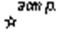 
Астрономиялық пунктер 
11000002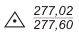 
Мемлекеттік геодезиялық желілер пункті (МГЖ)
11000003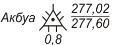 
Қорғандағы МГЖ пунктері 
11000004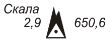 
Жартас – қалдықтардағы МГЖ пунктері 
11000005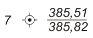 
Жергілікке ұзақ мерзімді бекітудің жоспарлы түсірімдік желілерінің нүктесі 
11000006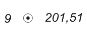 
Жергілікке уақытша бекітудің жоспарлы түсірімдік желілерінің нүктесі
11000007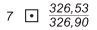 
Қоюланудың геодезиялық желілерінің (ҚГЖ) пунктері 
11000008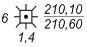 
Қорғандағы қоюланудың геодезиялық желілерінің (ҚГЖ) пунктері
11000009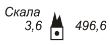 
Жартас – қалдық тауларда қоюланудың геодезиялық желілерінің (ҚГЖ) пунктері
11000010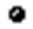 
Мемлекеттік нивелир желілерінің (МНЖ) қада белгілері мен маркалары
11000011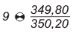 
Топырақ қада белгілері 
11000012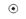 
Меже белгілері – шекаралас бағандар 
11000013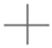 
Координаттық желілердің қиылысуы 
2. RP_RLF – ЖЕР БЕДЕР
2. RP_RLF – ЖЕР БЕДЕР
2. RP_RLF – ЖЕР БЕДЕР
2.1 RP_RLF_elev – Жердің жоғарғы белгілері
2.1 RP_RLF_elev – Жердің жоғарғы белгілері
2.1 RP_RLF_elev – Жердің жоғарғы белгілері
Код 
Шартты белгілер 
Шартты белгілердің сипаттамасы
21000000
Анықталмаған 
21000001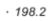 
Биіктік белгісі 
21000002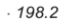 
Командалық (бас) биіктіктің белгісі 
21000003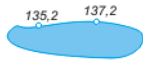 
Кемердің белгісі 
21000004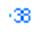 
Тереңділіктің белгісі (1-түрі)
21000005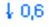 
Тереңділіктің белгісі (2-түрі)
2.2 RP_RLF_pnt - Биіктік белгілері көрсетілмеген жер бедері
2.2 RP_RLF_pnt - Биіктік белгілері көрсетілмеген жер бедері
2.2 RP_RLF_pnt - Биіктік белгілері көрсетілмеген жер бедері
Код 
Шартты белгілер 
Шартты белгілердің сипаттамасы
22000000
Анықталмаған 
22000001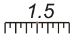 
Орлардың, қорғандардың, жиектердің, құздардың, жарлардың биіктігі мен ені 
22000002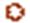 
Орлар 
22000003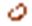 
Карстық және термокарстық шұңқырлар
22000004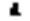 
Жеке жатқан тастар 
22000005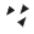 
Тастардың жиылуы 
22000006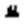 
Жартастар-қалдық таулар 
22000007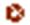 
Жанартаулардың кратерлері 
22000008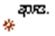 
Лас жанартаулардың кратерлері
22000009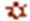 
Қорғандар мен төбелер 
22000010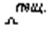 
Тау қуыстары, үңгірлер
2.3 RP_RLF_gor – Жиектер 
2.3 RP_RLF_gor – Жиектер 
2.3 RP_RLF_gor – Жиектер 
Код 
Шартты белгілер 
Шартты белгілердің сипаттамасы
23000000
Анықталмаған 
23000001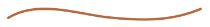 
Негізгі жуандаған жиектер
23000002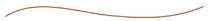 
Негізгі жиектер 
23000003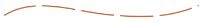 
Қосымша жиектер
23000004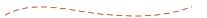 
Қосалқы жиектер 
23000005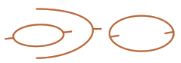 
Бергштрихтер (беткейлер бағытының көрсеткіштері)
23000006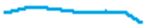 
Негізгі жуандаған мұз жиектер 
23000007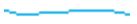 
Негізгі мұз жиектер
23000008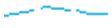 
Қосымша мұз жиектер
23000009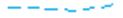 
Қосалқы мұз жиектер
23000010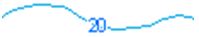 
Изобаттар 
2.4 RP_RLF_lin - Көрсетілген жиектердегі жер бедері 
2.4 RP_RLF_lin - Көрсетілген жиектердегі жер бедері 
2.4 RP_RLF_lin - Көрсетілген жиектердегі жер бедері 
Код 
Шартты белгілер 
Шартты белгілердің сипаттамасы
24000000
Анықталмаған 
24000001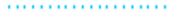 
Мұзқар өрісінің шекарасы 
24000002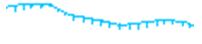 
Мұзды тік жар, пайдалы мұздардың түсімі (1-түрі)
24000003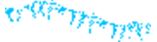 
Мұзды тік жар, пайдалы мұздардың түсімі (2-түрі)
24000004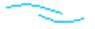 
Мұздық сызаттар 
24000005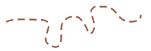 
Құрғақ арналар және суқазба ойықша (ой-шұңқыр) (0,2 мм)
24000006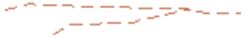 
Құрғақ арналар және суқазба ойықша (ой-шұңқыр) (0,3 мм)
24000007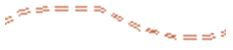 
Құрғақ салалар және суқазба ойықша (ой-шұңқыр) (0,5 мм)
24000008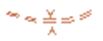 
Құрғақ арықтардың, арналардың және суқазба ойықшалардың сипаттамалары
24000009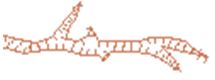 
Жарлар 
24000010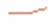 
Қазындылар (1-түрі)
24000011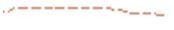 
Қазындылар (2-түрі)
24000012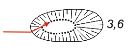 
Орлардың негізі (2-түрі)
24000013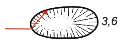 
Орлардың шекарасы (2-түрі) 
24000014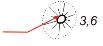 
Қорғандардың, төбелердің жоғарғы қабаты (2-түрі)
24000015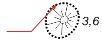 
Қорғандардың, төбелердің шекарасы (2-түрі)
24000016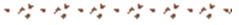 
Тас өзендер 
24000017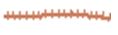 
Сығылмалар және қатты жыныстардан тұратын тар тік қабырғалы жоталар
24000018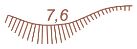 
Жер қазу
24000019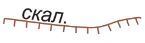 
Жартасты тік жар
24000020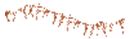 
Жартасты үстірттер, тік жарлар 
24000021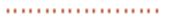 
Жағалық, тарихи және т.б. белестер 
2.5 RP_RLF_pol – Бедердің полигональды объектілері
2.5 RP_RLF_pol – Бедердің полигональды объектілері
2.5 RP_RLF_pol – Бедердің полигональды объектілері
Код 
Шартты белгілер 
Шартты белгілердің сипаттамасы
25000000
Анықталмаған 
25000001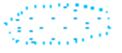 
Мұзқар өрістері және мәңгі қар (мұзқар өрістері шекараларының болуы сызықтық тақырыпта қолданылады – код 22110000)
25000002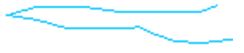 
Мұздық тілі (мұздық тілдердің шекараларын бейнелеу үшін сызықтық тақырып қолданылады – код 22121100)
25000003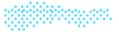 
Қызылсу мұзы
25000004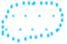 
Қар бүршігі
25000005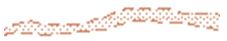 
Құрғақ арналар мен кеуіп қалған көлдердің шұңқырлары
25000006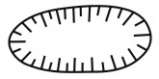 
Орлар 
25000007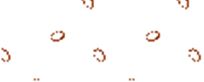 
Шаймаапанды тарату аудандары 
25000008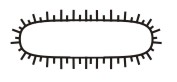 
Қорғандар, төбешіктер
25000009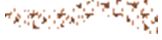 
Мореналар
3. RP_ADM – ӘКІМШІЛІК-АУМАҚТЫҚ БӨЛІНІС
3. RP_ADM – ӘКІМШІЛІК-АУМАҚТЫҚ БӨЛІНІС
3. RP_ADM – ӘКІМШІЛІК-АУМАҚТЫҚ БӨЛІНІС
3.1 RP_ADM_lin – Мемлекеттің, облыстардың, аудандардың, ауылдық округтердің шекаралары 
3.1 RP_ADM_lin – Мемлекеттің, облыстардың, аудандардың, ауылдық округтердің шекаралары 
3.1 RP_ADM_lin – Мемлекеттің, облыстардың, аудандардың, ауылдық округтердің шекаралары 
Код 
Шартты белгілер 
Шартты белгілердің сипаттамасы
31000000
Анықталмаған
31000001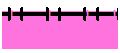 
Мемлекеттің шекаралары 
31000002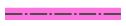 
Облыстардың шекаралары 
31000003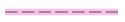 
Аудандардың шекаралары 
31000004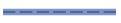 
Ауылдық округтердің шекаралары 
3.3 RP_ADM_NP – Елді мекендер 
3.3 RP_ADM_NP – Елді мекендер 
3.3 RP_ADM_NP – Елді мекендер 
3.3.1 RP_ADM_NP_pol – Елді мекендер, полигон 
3.3.1 RP_ADM_NP_pol – Елді мекендер, полигон 
3.3.1 RP_ADM_NP_pol – Елді мекендер, полигон 
Код 
Шартты белгілер 
Шартты белгілердің сипаттамасы
33100000
Анықталмаған
33100001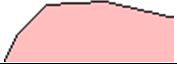 
500000 және одан да астам халқы бар қалалар 
33100002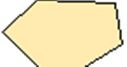 
500000 кем халқы бар қалалар 
33100003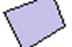 
Қала типіндегі кенттер 
33100004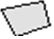 
Ауылдық типтегі кенттер 
33100005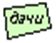 
Саяжай орамдары 
3.3.2 RP_ADM_NP_pnt – Елді мекендер, нүкте 
3.3.2 RP_ADM_NP_pnt – Елді мекендер, нүкте 
3.3.2 RP_ADM_NP_pnt – Елді мекендер, нүкте 
Код 
Шартты белгілер 
Шартты белгілердің сипаттамасы
33200000
Анықталмаған
33200001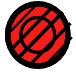 
Халық саны 1000 000 астам тұрғыны бар ірі, соның ішінде республикалық маңызы бар 
33200002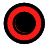 
Халық саны 500 000 – 1000 000 тұрғыны бар ірі, соның ішінде облыстық маңызы бар қалалар 
33200003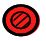 
Халық саны 250 000 – 500 000 тұрғыны бар ірі, соның ішінде облыстық маңызы бар қалалар 
33200004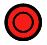 
Халық саны 100 000 - 250 000 тұрғыны бар ірі, соның ішінде облыстық маңызы бар қалалар 
33200005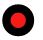 
Халық саны 50 000 - 100 000 тұрғыны бар орта, соның ішінде облыстық маңызы бар қалалар 
33200006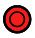 
Халық саны 50 000 - 100 000 тұрғыны бар орта, соның ішінде облыстық маңызы бар қалалар
33200007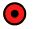 
Халық саны 10 000 – 20 000 тұрғыны бар кіші, соның ішінде аудандық маңызы бар қалалар
33200008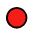 
Халық саны 10 000 тұрғыны бар кіші, соның ішінде аудандық маңызы бар қалалар
33200009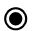 
Халық саны 10 000 – 20 000 тұрғыны бар ірі (кенттер)
33200010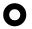 
Халық саны 1000 10 000 тұрғыны бар ірі, соның ішінде емдік маңызы бар жергілікте орналасқан
33200011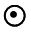 
Халық саны 10001000 тұрғыны бар орта 
33200012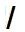 
Халық саны 1000 тұрғыны бар шағын ауылдар, қожалық шаруашылықтар және өзге де қоныстар 
33200013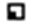 
Жеке аулалар (қыстақ)
33200014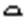 
Киіз үйлер мен қостардың тұрақты орындары 
33200015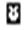 
Қирап қалған орындары (бүлінген елді мекендер)
4. RP_GS - ГИДРОГРАФИЯ ЖӘНЕ ГИДРОТЕХНИКАЛЫҚ ҚҰРЫЛЫСТАР
4. RP_GS - ГИДРОГРАФИЯ ЖӘНЕ ГИДРОТЕХНИКАЛЫҚ ҚҰРЫЛЫСТАР
4. RP_GS - ГИДРОГРАФИЯ ЖӘНЕ ГИДРОТЕХНИКАЛЫҚ ҚҰРЫЛЫСТАР
4.1 RP_GS_HDR - Гидрография объектілері
4.1 RP_GS_HDR - Гидрография объектілері
4.1 RP_GS_HDR - Гидрография объектілері
4.1.1 RP_GS_HDR_pnt - Гидрография объектілері, нүктелік
4.1.1 RP_GS_HDR_pnt - Гидрография объектілері, нүктелік
4.1.1 RP_GS_HDR_pnt - Гидрография объектілері, нүктелік
Код 
Шартты белгілер 
Шартты белгілердің сипаттамасы
41100000
Анықталмаған
41100001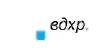 
Жоспар ауқымында көрсетілмеген қолданыстағы су қоймасы
41100002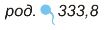 
Жабдықталмаған қайнарлар, бұлақтар, 1-тип
41100003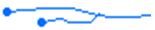 
Жабдықталмаған қайнарлар, бұлақтар, 2-тип 
41100004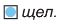 
Жабдықталмаған қайнарлар, бұлақтар 
41100005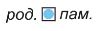 
Ескерткіштермен жабдықталмаған қайнарлар, бұлақтар 
41100006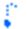 
Гейзерлер
41100007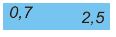 
Су қоймасының тереңдігі метрде
41100008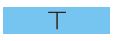 
Су асты тастары 
41100009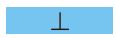 
Су үстіндегі жеке тастар 
41100010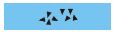 
Топтасып орналасқан су үсті тастары 
41100011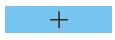 
Су қоймаларындағы тастар, жеке құрғату
41100012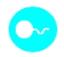 
Жерасты суларының кен орны 
4.1.2 RP_GS_HDR_lin - Гидрография объектілері, сызықтық 
4.1.2 RP_GS_HDR_lin - Гидрография объектілері, сызықтық 
4.1.2 RP_GS_HDR_lin - Гидрография объектілері, сызықтық 
Код 
Шартты белгілер 
Шартты белгілердің сипаттамасы
41200000
Анықталмаған
41200001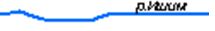 
Өзендер және тұрақты жылғалар (1-тип)
41200002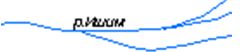 
Өзендер және тұрақты жылғалар (2-тип)
41200003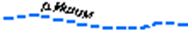 
Өзендер және суалып қалған жылғалар (1-тип) 
41200004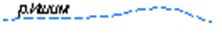 
Өзендер және суалып қалған жылғалар (2-тип)
41200005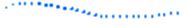 
Өзендердің, жылғалардың жерасты, жоғалып бара жатқан учаскелері
41200006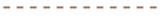 
Құрғақ арналар (1-тип)
41200007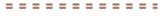 
Құрғақ арналар (2-тип)
41200008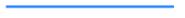 
Арналар (1-тип)
41200009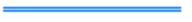 
Арналар (2-тип)
41200010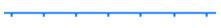 
Қолдауға арналған темірбетонды науаларға суару арналары (суару ағындары)
41200011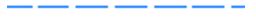 
Салынып жатқан арналар (1-тип)
41200012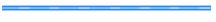 
Салынып жатқан арналар (2-тип)
41200013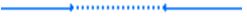 
Арналардың жерасты учаскелері (1-тип)
41200014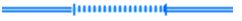 
Арналардың жерасты учаскелері (2-тип)
41200015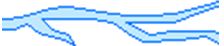 
Тұрақты жағалау жиектері 
41200016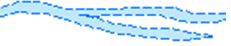 
Тұрақты емес және анықталмаған жағалау жиектері (құрғап қалған өзендер, көлдер және т.б.)
41200017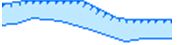 
Құлама жаға
41200018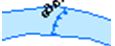 
Сарқырама (1-тип)
41200019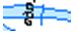 
Сарқырама (2-тип)
41200020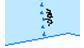 
Босаға тас (1-тип)
41200021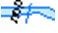 
Босаға тас (2-тип)
41200022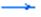 
Ағымның бағыты
41200023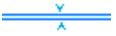 
Өзендер мен каналдардың сипаттамасы 
4.1.3 RP_GS_HDR_pol - Гидрография объектілері, полигональды
4.1.3 RP_GS_HDR_pol - Гидрография объектілері, полигональды
4.1.3 RP_GS_HDR_pol - Гидрография объектілері, полигональды
Код 
Шартты белгілер 
Шартты белгілердің сипаттамасы
41300000
Анықталмаған
41300001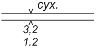 
Құрғақ арналар 
41300002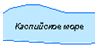 
Көлдер мен теңіздер 
41300003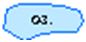 
Көлдер 
41300004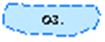 
Құрғап қалған көлдер 
41300005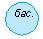 
Бассейндер
41300006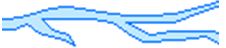 
Тұрақты жағалау жиектері бар өзендер мен жылғалар 
41300007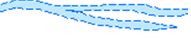 
Құрғап қалған өзендер мен жылғалар 
41300008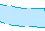 
Анықталмаған жағалау жиектері бар өзендер мен жылғалар 
41300009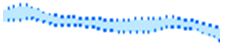 
Жерасты, құрып бара жатқан өзендердің, жылғалардың, көлдердің учаскелері 
41300010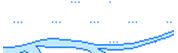 
Ірі өзендер, көлдердің тасыған алаңы 
41300011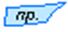 
Тоған 
4.2 RP_GS_HDT – Гидротехникалық объектілер
4.2 RP_GS_HDT – Гидротехникалық объектілер
4.2 RP_GS_HDT – Гидротехникалық объектілер
4.2.1 RP_GS_HDT_pnt – Гидротехникалық құрылыстар, нүктелік
4.2.1 RP_GS_HDT_pnt – Гидротехникалық құрылыстар, нүктелік
4.2.1 RP_GS_HDT_pnt – Гидротехникалық құрылыстар, нүктелік
Код 
Шартты белгілер 
Шартты белгілердің сипаттамасы
42100000
Анықталмаған
42100001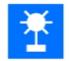 
Су жинау, сорғыштар және сорғыш станциялары, су тартқыштар 
42100002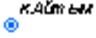 
Басты құдықтар 
42100003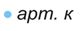 
Артезиан құдықтары мен ұңғымалары 
42100004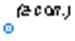 
Шахталық құдықтар 
42100005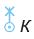 
Жел қозғалтқышы бар құдықтар мен ұңғымалар **
42100006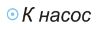 
Судың механикалық көтергіші бар құдықтар мен ұңғымалар 
42100007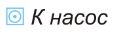 
Судың механикалық көтергіші бар бетондалған құдықтар мен ұңғымалар
42100008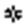 
Шығырлар 
42100009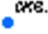 
Гидротехникалық ұңғымалар 
42100010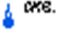 
Бұрғылау ұңғымалары 
42100011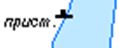 
Жабдықталған айлақтары бар кемежайлар 
42100012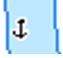 
Жабдықталған айлақтары жоқ зәкірлік тұрақтар мен кемежайлар 
42100013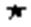 
Маяктар
42100014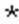 
Оттар 
42100015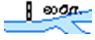 
Су өлшейтін бекеттер мен футштоктар
42100016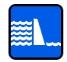 
Гидрологиялық бекет 
4.2.2 RP_GS_HDT_lin – Суландыру және гидротехникалық құрылыс, сызықтық 
4.2.2 RP_GS_HDT_lin – Суландыру және гидротехникалық құрылыс, сызықтық 
4.2.2 RP_GS_HDT_lin – Суландыру және гидротехникалық құрылыс, сызықтық 
Код 
Шартты белгілер 
Шартты белгілердің сипаттамасы
42200000
Анықталмаған
42200001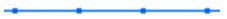 
Жерұсті су құбыры 
42200002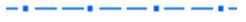 
Жерасты су құбыры
42200003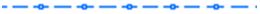 
Қолданыстағы кәріздер 
42200004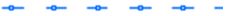 
Қолданыста жоқ кәріздер 
42200005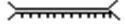 
Өтпелі бөгендері
42200006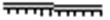 
Өтпелі емес бөгендер
42200007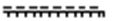 
Жерасты бөгендер 
42200008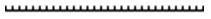 
Бір жақты бөгеттер (1-тип)
42200009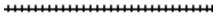 
Екі жақты бөгеттер (2-тип) 
42200010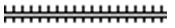 
Екі жақты бөгеттер (3-тип)
42200011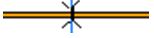 
Сужетек
42200012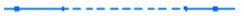 
Су құбырының желілеріндегі дюкерлер 
42200013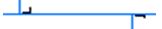 
Су бөлуші құралдар 
42200014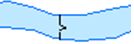 
Шлюздар 
42200015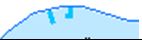 
Молдар мен айлақтар 
42200016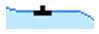 
Кемежайлар 
42200017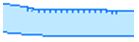 
Тасты, бетонды және темірбетонды жағалаулар 
42200018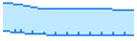 
Ағаш жағалаулар 
42200019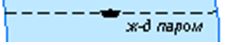 
Теңіз теміржол паромдары 
42200020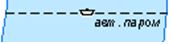 
Теңіз автомобиль паромдары 
42200021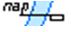 
Паромдық өткел (1-тип)
42200022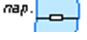 
Паромдық өткел (2-тип)
42200023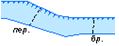 
Аяқ өткел, кешулер
42200024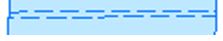 
Теңіз арналары 
4.2.3 RP_GS_HDT_pol - Суландыру және гидротехникалық құрылыс, полигональды
4.2.3 RP_GS_HDT_pol - Суландыру және гидротехникалық құрылыс, полигональды
4.2.3 RP_GS_HDT_pol - Суландыру және гидротехникалық құрылыс, полигональды
Код 
Шартты белгілер 
Шартты белгілердің сипаттамасы
42300000
Анықталмаған
42300001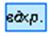 
Су жинауға арналған су қоймасы және басқа да құрылыстар 
42300002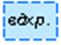 
Су қоймасының тартылуы
42300003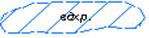 
Салынып жатқан су қоймасының алаңы 
42300004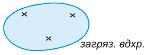 
Өнеркәсіптік кәсіпорындарының су қоймасы, ластаушы қалдықтар 
42300005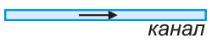 
Арналар мен жерүсті арықтар 
42300006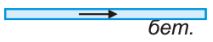 
Жерүсті бетондалған арналар 
42300007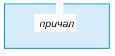 
Айлақтар 
42300008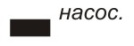 
Шағын станционарлы сорғыштар 
42300009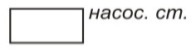 
Сорғыштар станциясы 
42300010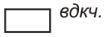 
Су тартқыш 
5. RP_TS – КӨЛІК ЖЕЛІСІ
5. RP_TS – КӨЛІК ЖЕЛІСІ
5. RP_TS – КӨЛІК ЖЕЛІСІ
5.1 RP_TS_RDC – Автомобиль көлігі
5.1 RP_TS_RDC – Автомобиль көлігі
5.1 RP_TS_RDC – Автомобиль көлігі
5.1.1 RP_TS_RDC_pnt – Автомобиль көлігінің құрылыстары, нүктелік 
5.1.1 RP_TS_RDC_pnt – Автомобиль көлігінің құрылыстары, нүктелік 
5.1.1 RP_TS_RDC_pnt – Автомобиль көлігінің құрылыстары, нүктелік 
Код 
Шартты белгілер 
Шартты белгілердің сипаттамасы
51100000
Анықталмаған
51100001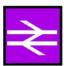 
Жол құбыры 
51100002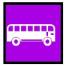 
Автовокзал
51100003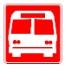 
Автокөлік кәсіпорындары 
5.1.2 RP_TS_RDC_pnt – Автомобиль жолдары және сызықтық құрылыстар
5.1.2 RP_TS_RDC_pnt – Автомобиль жолдары және сызықтық құрылыстар
5.1.2 RP_TS_RDC_pnt – Автомобиль жолдары және сызықтық құрылыстар
Код 
Шартты белгілер 
Шартты белгілердің сипаттамасы
51200000
Анықталмаған
51200001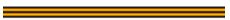 
Автомагистральдар
51200002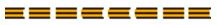 
Салынып жатқан автомагистральдар 
51200003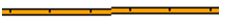 
Жетілдірілген жабыны бар автожолдар 
51200004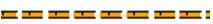 
Жетілдірілген жабыны бар салынып жатқан автожолдар
51200005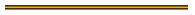 
Жабыны бар автожолдар (шоссе) 
51200006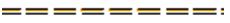 
Жабыны бар салынып жатқан автожолдар 
51200007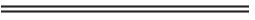 
Жабыны жоқ автомобиль жолдары (жетілдірілген топырақ жолдар)
51200008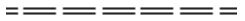 
Жабынсыз салынып жатқан автожолдар 
51200009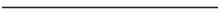 
Ауыл арасындағы топырақ жолдар 
51200010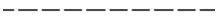 
Дала топырақ жолдары 
51200011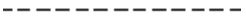 
Керуен жолдары және артпалы соқпақ жолдар 
51200012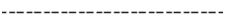 
Жаяу аяқ жолдары 
51200013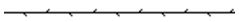 
Малөткел
51200014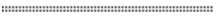 
Қыс жолдары 
51200015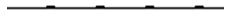 
Аспалы жол 
51200016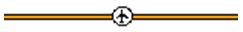 
Ұшақтардың ұшу және отырғызу жолақтарына арналып жабдықталған жолдардың учаскесі 
51200017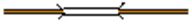 
Автомобиль көпірлері 
51200018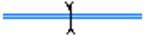 
Аз тосқауылдарға арналған көпірлер, жаяу аяқ көпірлері
51200019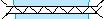 
Металл көпірлер 
51200020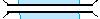 
Тас, бетон, темірбетон көпірлері 
51200021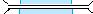 
Ағаш көпірлер 
51200022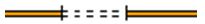 
Туннельдер 
51200023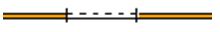 
Галереялар
51200024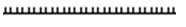 
Біржақты үймелер 
51200025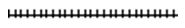 
Екіжақты үймелер (1-тип)
51200026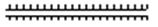 
Екіжақты үймелер (2-тип)
51200027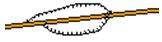 
Шұңқырлар 
5.2 RP_TS_RRS Теміржол көлігі 
5.2 RP_TS_RRS Теміржол көлігі 
5.2 RP_TS_RRS Теміржол көлігі 
5.2.1 RP_TS_RRS_pnt – Теміржол көлігінің құрылысы, нүктелік 
5.2.1 RP_TS_RRS_pnt – Теміржол көлігінің құрылысы, нүктелік 
5.2.1 RP_TS_RRS_pnt – Теміржол көлігінің құрылысы, нүктелік 
Код 
Шартты белгілер 
Шартты белгілердің сипаттамасы
52100000
Анықталмаған
52100001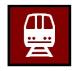 
Теміржол вокзалы
52100002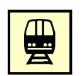 
Теміржол станциялары 
52100003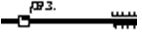 
Разъезддер, озбабекеттер және тоқтайтын орын 
52100004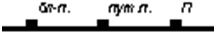 
Бақылау-өткізу пункті, қорғалатын теміржолдар жанындағы бекеттер
5.2.2 RP_TS_RRS_lin – Теміржолдар, жолдар және сызықтық құрылыстар 
5.2.2 RP_TS_RRS_lin – Теміржолдар, жолдар және сызықтық құрылыстар 
5.2.2 RP_TS_RRS_lin – Теміржолдар, жолдар және сызықтық құрылыстар 
Код 
Шартты белгілер 
Шартты белгілердің сипаттамасы
52200000
Анықталмаған
52200001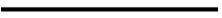 
Кең табанды (жолдар санын көрсетпей)
52200002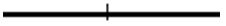 
Кең табанды біржолды 
52200003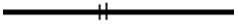 
Кең табанды екіжолды
52200004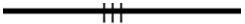 
Кең табанды үшжолды
52200005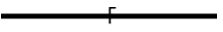 
Кең табанды біржолды электрлендірілген 
52200006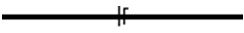 
Кең табанды екіжолды электрлендірілген
52200007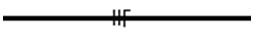 
Кең табанды үшжолды электрлендірілген
52200008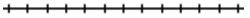 
Тар табанды
52200009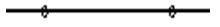 
Монорельстік теміржолдар 
52200010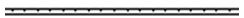 
Бөлшектелінген теміржол төсемі 
52200011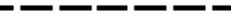 
Салынып жатқан кең табанды 
52200012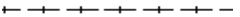 
Салынып жатқан тар табанды
52200013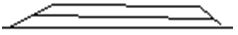 
Станциялық жолдар 
52200014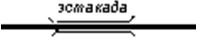 
Теміржолдардағы эстакадалар
52200015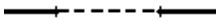 
Туннельдер
52200016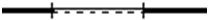 
Галереялар
52200017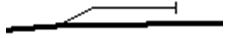 
Тұйық көшелер мен кіреберіс жолдары 
52200018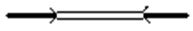 
Теміржолды көпірлер 
5.3 RP_TS_VOD – Су көлігі 
5.3 RP_TS_VOD – Су көлігі 
5.3 RP_TS_VOD – Су көлігі 
5.3.1 RP_TS_VOD_pnt – Су көлігінің құрылысы, нүктелік 
5.3.1 RP_TS_VOD_pnt – Су көлігінің құрылысы, нүктелік 
5.3.1 RP_TS_VOD_pnt – Су көлігінің құрылысы, нүктелік 
Код 
Шартты белгілер 
Шартты белгілердің сипаттамасы
53100000
Анықталмаған
53100001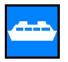 
Жолаушылардың теңіз порты
53100002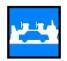 
Жүк теңіз порты 
53100003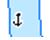 
Зәкірлік тұрақтар мен кемежайлар 
53100004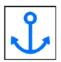 
Өзен вокзалы
5.3.2 RP_TS_VOD_lin – Су жолдары 
5.3.2 RP_TS_VOD_lin – Су жолдары 
5.3.2 RP_TS_VOD_lin – Су жолдары 
Код 
Шартты белгілер 
Шартты белгілердің сипаттамасы
53200000
Анықталмаған
53200001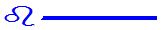 
Халықаралық теңіз жолдары 
53200002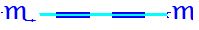 
Ішкі су жолдары 
5.4 RP_TS_AIR – Әуе көлігі 
5.4 RP_TS_AIR – Әуе көлігі 
5.4 RP_TS_AIR – Әуе көлігі 
5.4.1 RP_TS_AIR_pnt – Әуе көлігінің құрылысы, нүктелік 
5.4.1 RP_TS_AIR_pnt – Әуе көлігінің құрылысы, нүктелік 
5.4.1 RP_TS_AIR_pnt – Әуе көлігінің құрылысы, нүктелік 
Код 
Шартты белгілер 
Шартты белгілердің сипаттамасы
54100000
Анықталмаған
54100001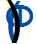 
Аэродромдар мен гидроаэродромдар 
54100002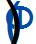 
Отырғызу алаңдары 
54100003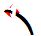 
Халықаралық әуежай
54100004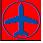 
Ішкі тасымалдау әуежайы 
5.5 RP_TS_TRT – Құбыр көлігі 
5.5 RP_TS_TRT – Құбыр көлігі 
5.5 RP_TS_TRT – Құбыр көлігі 
5.5.1 RP_TS_TRT_pnt – Құбыр көлігінің құрылыстары, нүктелік 
5.5.1 RP_TS_TRT_pnt – Құбыр көлігінің құрылыстары, нүктелік 
5.5.1 RP_TS_TRT_pnt – Құбыр көлігінің құрылыстары, нүктелік 
Код 
Шартты белгілер 
Шартты белгілердің сипаттамасы
55100000
Анықталмаған
55100001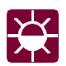 
Газбен жабдықтау құрылысы 
55100002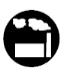 
Мұнай өңдеу зауыты 
55100003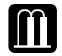 
Мұнай өңдеу станциясы 
55100004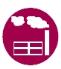 
Газ өңдеу зауыты
55100005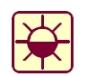 
Компрессорлық станция 
55100006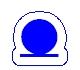 
Жерасты газ қоймасы 
55100007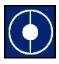 
Су-сорғыш станциясы 
5.5.2 RP_TS_TRT_lin – Көлік құбыры (мұнай құбыры, газ құбыры, су құбыры)
5.5.2 RP_TS_TRT_lin – Көлік құбыры (мұнай құбыры, газ құбыры, су құбыры)
5.5.2 RP_TS_TRT_lin – Көлік құбыры (мұнай құбыры, газ құбыры, су құбыры)
Код 
Шартты белгілер 
Шартты белгілердің сипаттамасы
55200000
Анықталмаған
55200001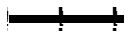 
Мұнай құбыры 
55200002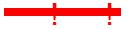 
Газ құбыры
55200003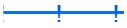 
Су құбыры 
5.6 RP_TS_tlc – Көліктік-логистикалық орталық (КЛО)
5.6 RP_TS_tlc – Көліктік-логистикалық орталық (КЛО)
5.6 RP_TS_tlc – Көліктік-логистикалық орталық (КЛО)
Код 
Шартты белгілер 
Шартты белгілердің сипаттамасы
56000000
Анықталмаған
56000001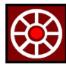 
Көліктік-логистикалық орталық
56000002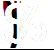 
Көліктік-логистикалық хаб
56000003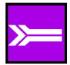 
Ірі көлік торабы 
56000004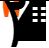 
Жүк терминалдары
6. RP_ENG – ИНЖЕНЕРЛІК ИНФРАҚҰРЫЛЫМ
6. RP_ENG – ИНЖЕНЕРЛІК ИНФРАҚҰРЫЛЫМ
6. RP_ENG – ИНЖЕНЕРЛІК ИНФРАҚҰРЫЛЫМ
6.1 RN_ENG_EL – Энергиямен жабдықтау 
6.1 RN_ENG_EL – Энергиямен жабдықтау 
6.1 RN_ENG_EL – Энергиямен жабдықтау 
6.1.1 RP_ENG_EL_pnt – Энергиямен жабдықтау объектілері, нүктелік 
6.1.1 RP_ENG_EL_pnt – Энергиямен жабдықтау объектілері, нүктелік 
6.1.1 RP_ENG_EL_pnt – Энергиямен жабдықтау объектілері, нүктелік 
Код 
Шартты белгілер 
Шартты белгілердің сипаттамасы
61100000
Анықталмаған
61100001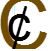 
ЖЭО
61100002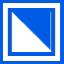 
Гидро электр станциясы
61100003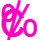 
Шағын гидро электр станциясы
61100004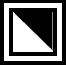 
Мемлекеттік аудандық электр станциясы 
61100005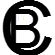 
Жылу электрстанциясы 
61100006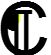 
АЭС
61100007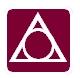 
Газ турбин электр станциясы
61100008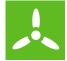 
Жел электр станциясы 
61100009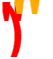 
Күн қондырғылары 
61100010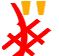 
Жел-күн энергия кешендері 
61100011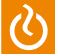 
Геотермальды қондырғылар 
61100012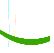 
Электр қосалқы станциясы 1150 кВ
61100013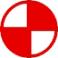 
Электр қосалқы станциясы 500 кВ
61100014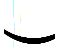 
Электр қосалқы станциясы 220 кВ
61100015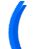 
Электр қосалқы станциясы 110 кВ 
6.1.2 RP_ENG_EL_lin – Энергиямен жабдықтау объектілері, сызықтық 
6.1.2 RP_ENG_EL_lin – Энергиямен жабдықтау объектілері, сызықтық 
6.1.2 RP_ENG_EL_lin – Энергиямен жабдықтау объектілері, сызықтық 
Код 
Шартты белгілер 
Шартты белгілердің сипаттамасы
61200000
Анықталмаған
61200001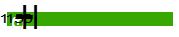 
ЭБЖ 1150 кВ
61200002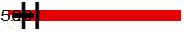 
ЭБЖ 500 кВ
61200003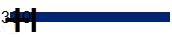 
ЭБЖ 330 кВ
61200004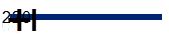 
ЭБЖ 220 кВ
61200005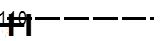 
ЭБЖ 110 кВ 
6.2 RN_ENG_TEL – Байланыс және телекоммуникация объектілері 
6.2 RN_ENG_TEL – Байланыс және телекоммуникация объектілері 
6.2 RN_ENG_TEL – Байланыс және телекоммуникация объектілері 
6.2.1 RP_ENG_TEL_pnt – Телекоммуникация объектілері, нүктелік 
6.2.1 RP_ENG_TEL_pnt – Телекоммуникация объектілері, нүктелік 
6.2.1 RP_ENG_TEL_pnt – Телекоммуникация объектілері, нүктелік 
Код 
Шартты белгілер 
Шартты белгілердің сипаттамасы
62100000
Анықталмаған
62100001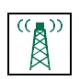 
Радиостанциялар және телевизиялық орталықтар 
62100002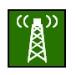 
Автоматтандырылған цифрлық телефон станциясы 
62100003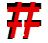 
Магистральды цифрлық коммутатор
62100004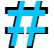 
Автоматтандырылған телекоммуникациялық станция
62100005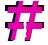 
Автоматтандырылған аналогты телефон станциясы 
6.2.2 RP_ENG_TEL_lin – Телекоммуникация объектілері, сызықтық 
6.2.2 RP_ENG_TEL_lin – Телекоммуникация объектілері, сызықтық 
6.2.2 RP_ENG_TEL_lin – Телекоммуникация объектілері, сызықтық 
Код 
Шартты белгілер 
Шартты белгілердің сипаттамасы
62200000
Анықталмаған
62200001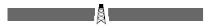 
Телекоммуникация желілері 
62200002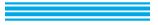 
Талшықты-оптикалық байланыс желісі (ТОБЖ) 
7. RP_VG – ӨСІМДІК ЖӘНЕ ТОПЫРАҚ
7. RP_VG – ӨСІМДІК ЖӘНЕ ТОПЫРАҚ
7. RP_VG – ӨСІМДІК ЖӘНЕ ТОПЫРАҚ
7.1 RP_VG_pnt – Өсімдік объектілері және топырақ, нүктелік 
7.1 RP_VG_pnt – Өсімдік объектілері және топырақ, нүктелік 
7.1 RP_VG_pnt – Өсімдік объектілері және топырақ, нүктелік 
Код 
Шартты белгілер 
Шартты белгілердің сипаттамасы
71000000
Анықталмаған
71000001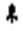 
Қылқан жапырақты орман
71000002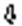 
Жапырақты орман
71000003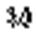 
Аралас орман
71000004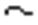 
Жатағандардың жеке топтары 
71000005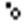 
Орманның үлкен емес алаңы (орманды жару) 
71000006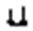 
Қылқан жапырақты кішкене орман
71000007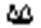 
Сағызқарағай кішкене орман 
71000008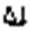 
Аралас кішкене орман 
71000009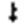 
Қылқан жапырақты ағаш бағдар
71000010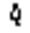 
Жапырақты ағаш бағдар 
71000011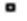 
Бағдарлық мәні жоқ жеке ағаштар
71000012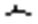 
Сексеуілдің жеке топтары 
71000013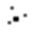 
Жеке бұтақтар және бұтақтар тобы 
71000014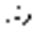 
Жеке тікенек бұтақтар және тікенек бұтақты топтар 
71000015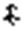 
Қылқан жапырақты бұтақтар 
71000016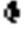 
Жапырақты бұтақтар 
71000017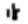 
Қамыс және құрақты өсімдік 
71000018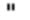 
Төмен шөпті ылғал сүйгіш өсімдіктер (шалғын)
71000019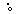 
Тікенді орман 
71000020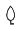 
Жемісті ағаш-бағдар 
71000021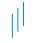 
Сораң 
71000022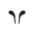 
Төмен шөпті ылғал сүйгіш өсімдіктер (шалғын, ұлпабас және т.б.) 
71000023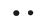 
Шала бұта 
71000024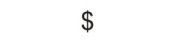 
Жүзім алқабы 
71000025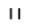 
Шөп шабу 
71000026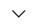 
Құрғақ егіншілік алқабы, таза 
7.2 RP_VG_lin – Өсімдік объектілері және топырақ, сызықтық 
7.2 RP_VG_lin – Өсімдік объектілері және топырақ, сызықтық 
7.2 RP_VG_lin – Өсімдік объектілері және топырақ, сызықтық 
Код 
Шартты белгілер 
Шартты белгілердің сипаттамасы
72000000
Анықталмаған
72000001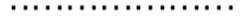 
Тар жолақтар және қорғау орман екпелері
72000002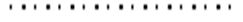 
Бұтақтардың жолақтары, Полосы кустарников, бұталы қоршау 
72000003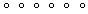 
Ағаш орман алқабы (жоспарда ені 1 мм кем емес, биіктігі 4 м және одан астам)
72000004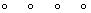 
Ағаш орман алқабы (жоспарда ені 2-10 мм, биіктігі 4 м және одан астам)
72000005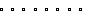 
Ағаш орман алқабы (жоспарда ені 2 мм кем емес, биіктігі 4м дейін)
72000006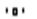 
Сызықтық объектілердің бойында бұталардың сирек жолақтары 
72000007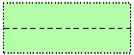 
Орман тілмелері (1-тип)
72000008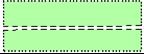 
Орман тілмелері (2-тип)
7.3 RP_VG_pol – Өсімдік объектілері және топырақ, полигональды
7.3 RP_VG_pol – Өсімдік объектілері және топырақ, полигональды
7.3 RP_VG_pol – Өсімдік объектілері және топырақ, полигональды
Код 
Шартты белгілер 
Шартты белгілердің сипаттамасы
73000000
Анықталмаған
73000001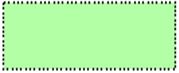 
Орман
73000002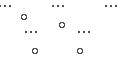 
Шөпті дала өсімдіктерінің арасындағы орман
73000003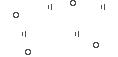 
Шөпті шабындық өсімдіктерінің арасындағы орман
73000004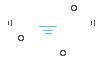 
Батпақтанған шабындықтағы орман 
73000005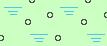 
Батпақтанған орман
73000006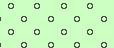 
Отырғызылған орман 
73000007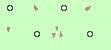 
Ұсақ тау тасты және шағылданған тастардың үстінде отырғызылған орман
73000008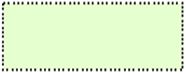 
Алаба бойлы ергежейлі орман 
73000009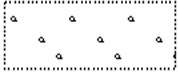 
Сирек ормандар 
73000010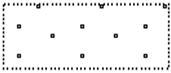 
Сирек аласа бойлы орман 
73000011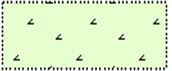 
Дауыл құлатқыш ағаштар 
73000012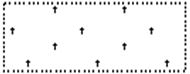 
От шалған және суалу кезеңіндегі орман 
73000013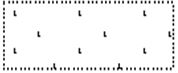 
Орманды орман 
73000014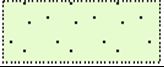 
Жас орман, орман тәлімбағы және жас отырғызылған орман 
73000015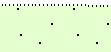 
Сирек жас орман 
73000016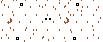 
Үсті ұсақ тасты жартылай бұталы сирек жас орман 
73000017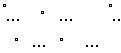 
Шөп дала өсімдігі бар сирек жас орман 
73000018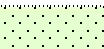 
Жас орманды отырғызы
73000019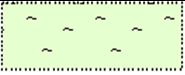 
Жатағандар тоғайлары 
73000020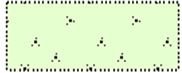 
Бұталы тоғайлар 
73000021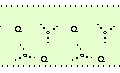 
Сирек орманы бар бұталы тоғайлар 
73000022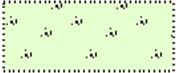 
Тікенді бұталы тоғайлар 
73000023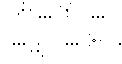 
Шөпті дала өсімдігінің арасындағы бұталы топтар
73000024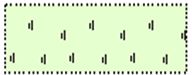 
Бамбук
73000025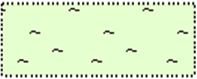 
Сексеуіл тоғайы 
73000026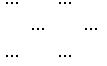 
Шөпті дала өсімдігі 
73000027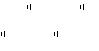 
Шөпті, ақ от өсімдігі 
73000028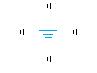 
Шөпті, ақ от, батпақтанған өсімдігі
73000029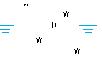 
Шөпті, ақ от, батпақтанған, қамысы бар өсімдік
73000030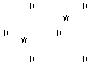 
Шөпті, ақ от, қамысы бар өсімдік 
73000031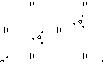 
Шөпті, ақ от өсімдігі арасындағы бұталардың жеке топтары 
73000032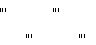 
Жоғары шөпті өсімдік
73000033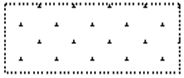 
Мүкқұлақ және қыналар өсімдігі 
73000034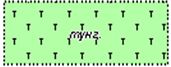 
Ағаш техникалық дақылдар плантациясы
73000035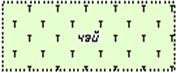 
Бұталы техникалық дақылдардың плантациясы
73000036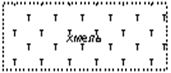 
Шөпті техникалық дақылдар палантациясы
73000037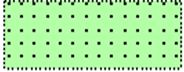 
Жемісті және цитрустық бақтар 
73000038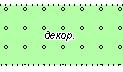 
Декоративті бақтар (ботаникалық) 
73000039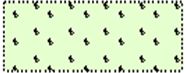 
Жүзім алқабы
73000040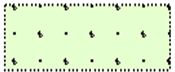 
Жүзім алқабы бар жемісті және цитрустық бақтар 
73000041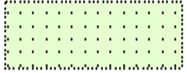 
Жидек бақтары (таңқұрай, қарақат және т.б.)
73000042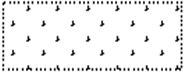 
Күріш алаңы
73000043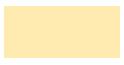 
Егістік 
73000044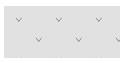 
Тың жер
73000045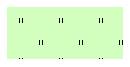 
Шабындық 
73000046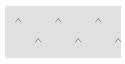 
Жайылым 
73000047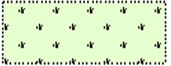 
Қамыс және құрақ тоғайлар
73000048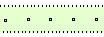 
Ағаш орман алқабы (жоспарда ені 2-ден 10 мм-ге дейін, биіктігі 4 м дейін)
73000049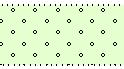 
Ағаш орман алқабы (жоспарда ені 10 мм астам, биіктігі 4 м дейін)
73000050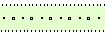 
Бұталы орман алқаптары (жоспарда ені 2 мм-ден 10 мм-ге дейін)
73000051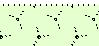 
Бұталы орман алқаптары (жоспарда ені 10 мм астам) 
73000052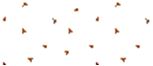 
Үстіңгі беті тасты 
73000053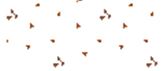 
Тасты ұсақ тау жыныстары және үстіңгі беті ұсақтас
73000054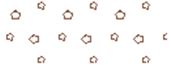 
Үстіңгі беті полигональды
73000055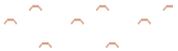 
Үстіңгі беті адыр-бұдырлы жер
73000056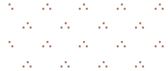 
Үстіңгі беті төмпешікті 
73000057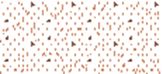 
Малтатасты және үстіңгі беті топырақ 
73000058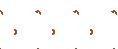 
Үстіңгі беті қойтас 
73000059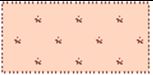 
Тақырлар 
73000060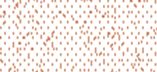 
Тегіс құн 
73000061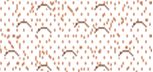 
Шағыл құм 
73000062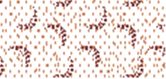 
Қырқа құм 
73000063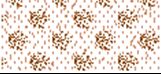 
Төбешік құм
73000064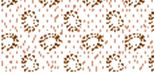 
Ұялы құм
73000065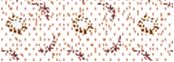 
Ұялы-жүйекті құм 
73000066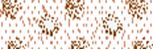 
Ұялы-төбешік құм
73000067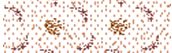 
Төбешік-жүйекті құм
73000068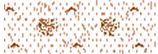 
Төбешік-шағыл құм 
73000069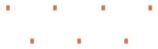 
Үстіңгі беті топырақ 
73000070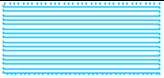 
Адам жүре алмайтын және өтуге қиын сазды жер
73000071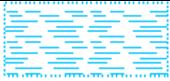 
Адам өте алатын сазды жер
73000072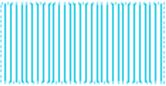 
Адам жүре алмайтын сортаң жер 
73000073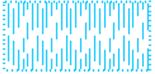 
Адам өте алатын сортаң жер 
73000074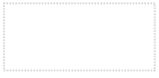 
Өзге де жерлер 
8. RP_PR – ӨНДІРІСТІК ИНФРАҚҰРЫЛЫМ
8. RP_PR – ӨНДІРІСТІК ИНФРАҚҰРЫЛЫМ
8. RP_PR – ӨНДІРІСТІК ИНФРАҚҰРЫЛЫМ
8.1 RP_PR_IND – Өнеркәсіп 
8.1 RP_PR_IND – Өнеркәсіп 
8.1 RP_PR_IND – Өнеркәсіп 
8.1.1 RP_PR_IND_pnt – Өнеркәсіп объектілері, нүктелік 
8.1.1 RP_PR_IND_pnt – Өнеркәсіп объектілері, нүктелік 
8.1.1 RP_PR_IND_pnt – Өнеркәсіп объектілері, нүктелік 
Код 
Шартты белгілер 
Шартты белгілердің сипаттамасы
81100000
Анықталмаған
81100001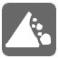 
Таулы өндіріс үйіндісі 
81100002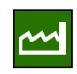 
Ауыл шаруашылық өнімдерін қайта өңдеу 
81100003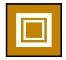 
Көмір, лингит өндіру, торфты әзірлеу 
81100004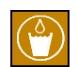 
Шикі мұнай мен газды өңдеу 
81100005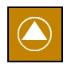 
Металл кенін өндіру 
81100006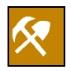 
Тау-кен өнеркәсібінің өзге де салалары
81100007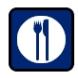 
Азық-түлік өңдеу 
81100008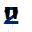 
Сусын өндіру
81100009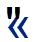 
Темекі өнімдерін өндіру 
81100010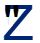 
Киім өндіру 
81100011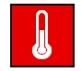 
Фармацевтикалық сала 
81100012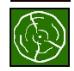 
Ағаш өңдеу 
81100013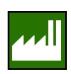 
Халық шаруашылықтың басқа саласындағы кәсіпорын 
81100014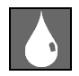 
Мұнай өңдеу саласы 
81100015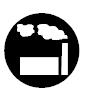 
Мұнай өңдеу зауыты 
81100016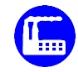 
Газ-мұнай өңдеу комбинаты
81100017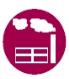 
Газ өңдеу зауыты
81100018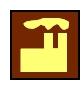 
Металлургия саласы
81100019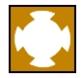 
Қымбат металл өндіру 
81100020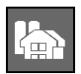 
Мұнай-газ машина жасау 
81100021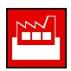 
Электронды және электр техникалық машина жасау
81100022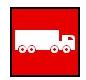 
Көліктік машина жасау 
81100023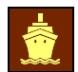 
Кеме жасау
81100024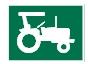 
Ауыл шаруашылық машина жасау 
81100025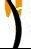 
Өзге де машина жасау
81100026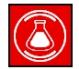 
Химия саласы
81100027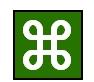 
Кешенді тыңайтқыштарды өндіру
81100028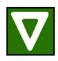 
Минералды тыңайтқыштарды өндіру 
81100029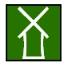 
Ауыл-шаруашылық – құрылыс саласы 
81100030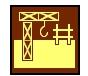 
Құрылыс индустриясы
81100031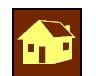 
Құрылыс материалдары
81100032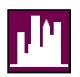 
Инновациялық орталықтар 
81100033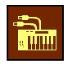 
Жаңа инновациялық өндіріс
81100034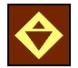 
Жаңа салалар 
81100035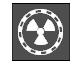 
Радиоактивті хаттарды өңдеу зауыты
8.1.2 RP_PR_IND_lin - Өнеркәсіп объектілері, сызықтық
8.1.2 RP_PR_IND_lin - Өнеркәсіп объектілері, сызықтық
8.1.2 RP_PR_IND_lin - Өнеркәсіп объектілері, сызықтық
Код 
Шартты белгілер 
Шартты белгілердің сипаттамасы
81200000
Анықталмаған
81200001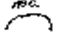 
Ашық өндірулер, карьерлер
81200002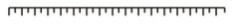 
Карьераның жиегі, 1-тип (сызық сол жақтан оң жаққа қарай салынады)
81200003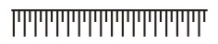 
Карьераның жиегі, 2-тип
81200004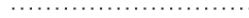 
Карьердің етегі 
81200005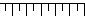 
Терриконның жоғары қабаты, үйінді, 1-тип
81200006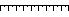 
Терриконның жоғары қабаты, үйінді, 2-тип
81200007
Техникалық қара сызық 
8.1.3 RP_PR_IND_pol - Өнеркәсіп объектілері, полигональды
8.1.3 RP_PR_IND_pol - Өнеркәсіп объектілері, полигональды
8.1.3 RP_PR_IND_pol - Өнеркәсіп объектілері, полигональды
Код 
Шартты белгілер 
Шартты белгілердің сипаттамасы
81300000
Анықталмаған
81300001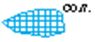 
Тұз өндіру 
81300002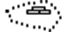 
Жертезек өңдеу (+ нүктелік тақырып)
81300003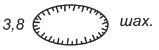 
Шахталық оқпандар, шурфтар, ұңғымалардың опырылған ауыздары 
81300004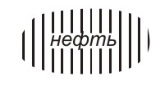 
Мұнай шығымы
81300005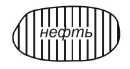 
Мұнай бассейні және шұңқырлар 
81300006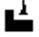 
Құбырлары бар зауыттар, фабрикалар және диірмендер 
81300007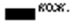 
Құбырлары жоқ зауыттар, фабрикалар және диірмендер 
81300008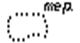 
Террикондар, тау жыныстарының төгілуі (1-тип)
81300009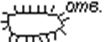 
Террикондар, тау жыныстарының төгілуі (2-тип)
81300010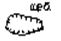 
Карьерлер
81300011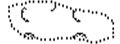 
Қазып тастаған орындары 
8.2 RP_PR_AGR - Агроөндіріс
8.2 RP_PR_AGR - Агроөндіріс
8.2 RP_PR_AGR - Агроөндіріс
8.2.1 RP_PR_AGR_pnt – Агроөндіріс объектілері, нүктелік 
8.2.1 RP_PR_AGR_pnt – Агроөндіріс объектілері, нүктелік 
8.2.1 RP_PR_AGR_pnt – Агроөндіріс объектілері, нүктелік 
Код 
Шартты белгілер 
Шартты белгілердің сипаттамасы
82100000
Анықталмаған
82100001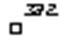 
Малдарға арналған қашалар 
82100002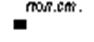 
Ауыл шаруашылық кәсіпорын (фермалар, НҚК, шеберханалар, қоймалар, дала қостары, бригадалар және т.б.)
82100003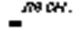 
Орманшылар үйлері
82100004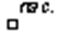 
Омарта 
82100005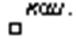 
Қой қоралар 
82100006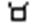 
Мал қорымы 
82100007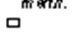 
Өзге де а/ш объектілері (жылыжайлар, шөптің ашық қоймалары және т.б.) 
82100008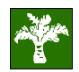 
Өсімдік шаруашылығы
82100009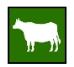 
Мал шаруашылығы
82100010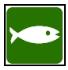 
Аң шаруашылығы және аквамәдениет 
82100011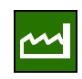 
Ауыл шаруашылық өнімдерін өңдеу
82100012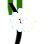 
Маусымдық дақылдарды өсіру
82100013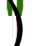 
Көпжылдық дақылдарды өсіру
82100014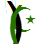 
Малдың сүтті тұқымын өсіру
82100015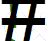 
Малдың және енекелердің өзге де тұқымдарын өсіру
82100016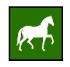 
Аттарды және өзге де тұяқты тұқымдарды өсіру
82100017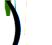 
Түйелерді өсіру
82100018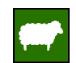 
Қойлар мен ешкілерді өсіру 
82100019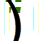 
Шошқалар мен торайларды өсіру 
82100020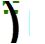 
Құс шаруашылығы 
82100021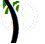 
Малдардың өзге де түрлерін өсіру
8.2.2 RP_PR_AGR_pol - Агроөндіріс объектілері, полигональды
8.2.2 RP_PR_AGR_pol - Агроөндіріс объектілері, полигональды
8.2.2 RP_PR_AGR_pol - Агроөндіріс объектілері, полигональды
Код 
Шартты белгілер 
Шартты белгілердің сипаттамасы
82200000
Анықталмаған
82200001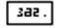 
Малдарға арналған қашалар
82200002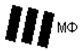 
Ауыл шаруашылық кәсіпорындар
82200003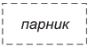 
Көшетханалар 
82200004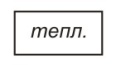 
Жылыжайлар 
82200005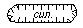 
Сүрлем мен пішендемені сақтау орны
82200006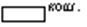 
Қой қоралар 
82200007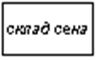 
Өзге де а/ш объектілері (жылыжайлар, шөптің ашық қоймалары және т.б.)
82200008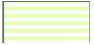 
Қолайсыз алқап
82200009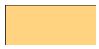 
Дақыл және ет-сүтті мамандандыру кластерін қалыптастыру аймағы 
82200010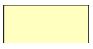 
Жайылымдық-мал жайылымы және ет кластерлерінің қалыптасу аймағы
82200011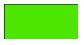 
Жеміс-көкөніс мамандандырылған және жеміс-көкөніс кластерінің аймағы
82200012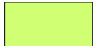 
Мақта және күріш мамандандырылған және күріш-мақта кластерін қалыптастыру аймағы 
82200013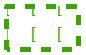 
Вахталық қызмет көрсету орталығы бар жазғы отарлы жайылым аймағы 
82200014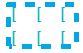 
Вахталық қызмет көрсету орталығы бар қыстық отарлы жайылым аймағы 
8.3 RP_PR_MSR – Минералды-шикізат объектілері 
8.3 RP_PR_MSR – Минералды-шикізат объектілері 
8.3 RP_PR_MSR – Минералды-шикізат объектілері 
8.3.1 RP_PR_MSR_pnt - Минералды-шикізат объектілері, нүктелік 
8.3.1 RP_PR_MSR_pnt - Минералды-шикізат объектілері, нүктелік 
8.3.1 RP_PR_MSR_pnt - Минералды-шикізат объектілері, нүктелік 
Код 
Шартты белгілер 
Шартты белгілердің сипаттамасы
83100000
Анықталмаған
83100001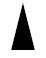 
Мұнай
83100002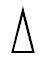 
Табиғи газ 
83100003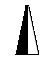 
Мұнай және газ 
83100004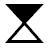 
Мұнай-газ конденсаты
83100005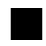 
Тас көмір 
83100006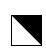 
Қоңыр көмір
83100007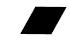 
Жанғыш тақтатастар
83100008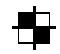 
Лигниттер
83100009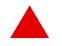 
Темір кендері
83100010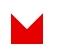 
Марганец кендері
83100011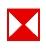 
Хром кендері
83100012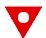 
Никель
83100013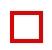 
Вольфрам
83100014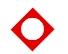 
Молибден
83100015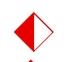 
Титан
83100016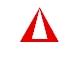 
Кобальт
83100017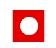 
Алюминь кендері (соның ішінде бокситтер)
83100018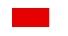 
Мыс кендері
83100019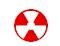 
Полиметалдар
83100020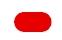 
Қалайы
83100021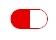 
Бериллий
83100022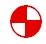 
Қорғасын
83100023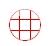 
Мырыш
83100024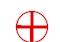 
Тантал
83100025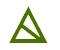 
Цирконий
83100026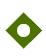 
Ванадий
83100027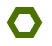 
Стронций
83100028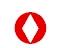 
Магний кендері
83100029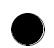 
Уран
83100030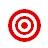 
Радиоактивті кендер
83100031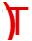 
Техногенді минералды түзулер 
83100032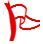 
Сирек жердегі металдар, сирек жерлер 
83100033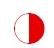 
Алтын
83100034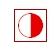 
Алтын қамтылған қалдықтар 
83100035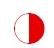 
Күміс 
83100036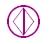 
Габбро
83100037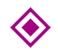 
Гранит
83100038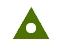 
Доломит
83100039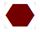 
Гранат
83100040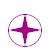 
Диабаз
83100041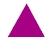 
Қаптама тас 
83100042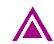 
Минералды бояулар 
83100043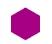 
Мәрмәр
83100044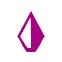 
Порфирит
83100045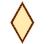 
Вермикулит
83100046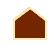 
Топырақ 
83100047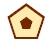 
Бор 
83100048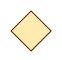 
Шағыл 
83100049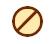 
Құрылыс тастар 
83100050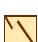 
Кесек тас 
83100051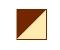 
Шойтас
83100052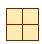 
Әктас
83100053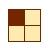 
Әкті жандыруға арналған әктас 
83100054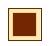 
Әктас-ұлутас 
83100055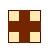 
Әктастың қосындысы 
83100056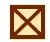 
Мәрмәр әктасы
83100057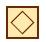 
Цемен әктасы
83100058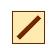 
Цементтік шикізат 
83100059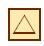 
Карбонат шикізаты 
83100060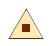 
Силикат өнімдеріне арналған құмдар 
83100061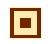 
Кварцевті құм
83100062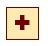 
Аздырғыш құм
83100063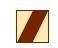 
Құрылыс құмы
83100064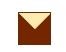 
Қалыптау құмы
83100065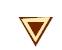 
Құмдақ 
83100066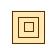 
Қиыршықтас-құмды қоспа
83100067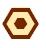 
Әйнек құмы
83100068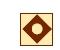 
Құмдасын қыртыс 
83100069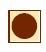 
Каолин
83100070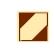 
Балшық 
83100071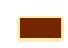 
Кірпіш шикізаты 
83100072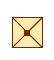 
Қорамалау материалы
83100073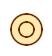 
Керамзит
83100074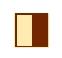 
Бентонит саз
83100075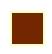 
Гидрооқшаулау топырағы 
83100076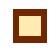 
Көзелік саздар
83100077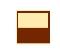 
Баяу балқитын, отқа төзімді топырақ 
83100078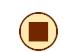 
Керамзит саз 
83100079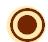 
Кірпіш топырағы 
83100080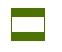 
Волластонит
83100081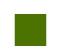 
Ас тұзы 
83100082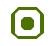 
Галит (тас тұзы) 
83100083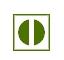 
Фосфориттер 
83100084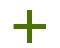 
Асбест
83100085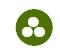 
Бор кені
83100086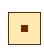 
Гипс
83100087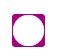 
Мирабилит
83100088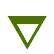 
Барит
83100089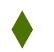 
Магнезит
83100090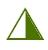 
Мусковит
83100091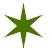 
Техникалық алмаздар 
83100092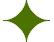 
Зергерлік алмаз 
83100093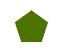 
Корунд
83100094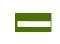 
Флюорит
83100095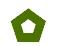 
Тальк
83100096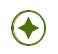 
Изумруд 
83100097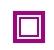 
Кварц, кварциты 
83100098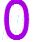 
Малахит
83100099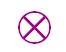 
Дала шпаты 
83100100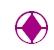 
Яшма
83100101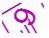 
Күкірт 
83100102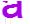 
Көгілдір ақық 
83100103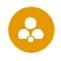 
Минералды емдік топырақтың кен орны 
83100104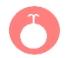 
Термалды көздер 
83100105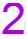 
Өзге де пайдалы қазбалар 
8.3.2 RP_PR_MSR_pol – Минералды-шикізат объектілері, полигональды
8.3.2 RP_PR_MSR_pol – Минералды-шикізат объектілері, полигональды
8.3.2 RP_PR_MSR_pol – Минералды-шикізат объектілері, полигональды
Код 
Шартты белгілер 
Шартты белгілердің сипаттамасы
83200000
Анықталмаған
83200001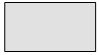 
Мұнай сорғыш алаңы 
83200002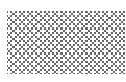 
Көмір кен орындарын тарату аумағы 
83200003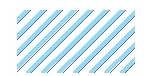 
Кобальт пен никельдің кен орнының аумағы 
83200004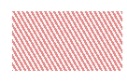 
Мыстың кен орнын тарату аумағы 
83200005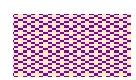 
Полиметалл кен орындарын тарату аумағы 
83200006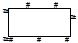 
Уран кен орнының шет аймағы
83200007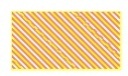 
Алтын кен орындарын тарату аумағы 
83200008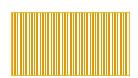 
Қиыршықтас-құмды қоспасы кен орнының тарату аумағы
83200009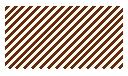 
Сазды шикізат кен орындарын тарату аумағы 
83200010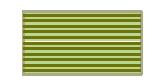 
Бор рудалары кен орындарын тарату аумағы 
83200011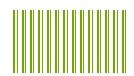 
Флюорит кен орындарын тарату аумағы 
83200012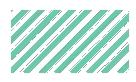 
Зүбаржат кен орнының аумағы 
9. RP_SC - ӘЛЕУМЕТТІК-МӘДЕНИ КЕШЕН
9. RP_SC - ӘЛЕУМЕТТІК-МӘДЕНИ КЕШЕН
9. RP_SC - ӘЛЕУМЕТТІК-МӘДЕНИ КЕШЕН
9.1 RP_SC_SC – Әлеуметтік-мәдени объектілер
9.1 RP_SC_SC – Әлеуметтік-мәдени объектілер
9.1 RP_SC_SC – Әлеуметтік-мәдени объектілер
9.1.1 RP_SC_SC_pnt - Әлеуметтік-мәдени объектілер, нүктелік 
9.1.1 RP_SC_SC_pnt - Әлеуметтік-мәдени объектілер, нүктелік 
9.1.1 RP_SC_SC_pnt - Әлеуметтік-мәдени объектілер, нүктелік 
Код 
Шартты белгілер 
Шартты белгілердің сипаттамасы
91100000
Анықталмаған
91100001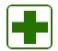 
Зираттар 
91100002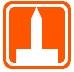 
Бағдарлық маңызы бар ескерткіштер мен монументтер, турлар, туыс бауырластар қабірі және жеке зираттар
91100003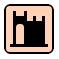 
Аса көрнекті ескерткіштер және мониументтер 
91100004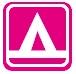 
Жеке молалар 
91100005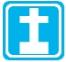 
Шіркеулер, костҰлдер, қайлалар
91100006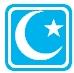 
Мешіттер 
91100007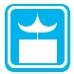 
Будда ғибадатханасы
91100008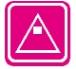 
Мазарлары, субургандар және т.б. 
91100009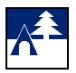 
Туристік орталықтар
91100010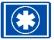 
Санаторийлік-сауықтыру объектілері
91100011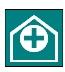 
Республикалық маңызы бар медициналық орталық 
91100012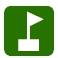 
Сауықтыру лагері
91100013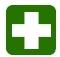 
Емдеу-сауықтыру кешені
91100014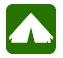 
Кемпинг
91100015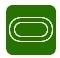 
Спорт кешені
91100016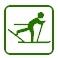 
Тау-шаңғы базасы 
91100017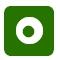 
Бальнеологиялық көздер 
91100018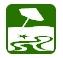 
Курорт
91100019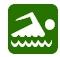 
Жағажай 
91100020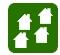 
Демалыс аймағы 
9.1.2 RP_SC_SC_pol - Әлеуметтік-мәдени объектілер, полигональды
9.1.2 RP_SC_SC_pol - Әлеуметтік-мәдени объектілер, полигональды
9.1.2 RP_SC_SC_pol - Әлеуметтік-мәдени объектілер, полигональды
Код 
Шартты белгілер 
Шартты белгілердің сипаттамасы
91200000
Анықталмаған
91200001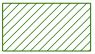 
Әлеуметтік-мәдени объектілері (пионерлердің лагері, демалыс үйлері және т.б.)
91200002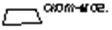 
Мал қорымы
9.2 RP_SC_OOPT – Ерекше қорғалатын табиғи аумақтар (ЕҚТА)
9.2 RP_SC_OOPT – Ерекше қорғалатын табиғи аумақтар (ЕҚТА)
9.2 RP_SC_OOPT – Ерекше қорғалатын табиғи аумақтар (ЕҚТА)
9.2.1 RP_SC_OOPT_pol - Ерекше қорғалатын табиғи аумақтар, полигональды
9.2.1 RP_SC_OOPT_pol - Ерекше қорғалатын табиғи аумақтар, полигональды
9.2.1 RP_SC_OOPT_pol - Ерекше қорғалатын табиғи аумақтар, полигональды
Код 
Шартты белгілер 
Шартты белгілердің сипаттамасы
92100000
Анықталмаған
92100001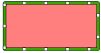 
Қорықтар 
92100002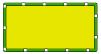 
Қаумалдар 
92100003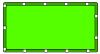 
Ұлттық саябақтар 
92100004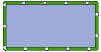 
Резерваттар
92100005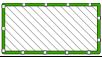 
Қорықтар аймақтары
92100006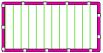 
Экодәліздер 
92100007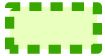 
Экокластерлер
92100008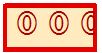 
Негізгі орнитологиялық аумақтар
92100009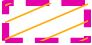 
Ақбөкен популяциясының ауқымы 
9.2.2 RP_SC_OOPT_pnt – Ерекше қорғалатын табиғи аумақтар, нүктелік 
9.2.2 RP_SC_OOPT_pnt – Ерекше қорғалатын табиғи аумақтар, нүктелік 
9.2.2 RP_SC_OOPT_pnt – Ерекше қорғалатын табиғи аумақтар, нүктелік 
Код 
Шартты белгілер 
Шартты белгілердің сипаттамасы
92200000
Анықталмаған
92200001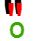 
Қорықтар 
92200002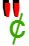 
Қаумалдар 
92200003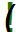 
Ұлттық саябақтар 
92200004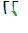 
Табиғат ескерткіштері 
92200005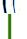 
Ботаникалық бақ
9.3 RP_SC_ECO – Экологиялық объектілер
9.3 RP_SC_ECO – Экологиялық объектілер
9.3 RP_SC_ECO – Экологиялық объектілер
9.3.1 RP_SC_ECO_pol – Экологиялық объектілер, полигональды
9.3.1 RP_SC_ECO_pol – Экологиялық объектілер, полигональды
9.3.1 RP_SC_ECO_pol – Экологиялық объектілер, полигональды
Код 
Шартты белгілер 
Шартты белгілердің сипаттамасы
93100000
Анықталмаған
93100001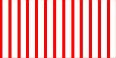 
Экологиялық апат аймағы
93100002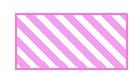 
Радиациялық қауіпсіздік аймағы
93100003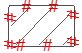 
Әскери-ғарыштық полигон
93100004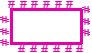 
Ракеталардың құлаған бөліктерінің ауданы
93100005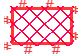 
Бұрынғы ядролық полигон аумағы 
93100006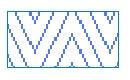 
Әскери сынақ полигондарының әсер ету аудандары
93100007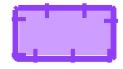 
Ықтимал химиялық ластану аймағы
9.3.2 RP_SC_ECO_pnt – Экологиялық объектілер, нүктелік 
9.3.2 RP_SC_ECO_pnt – Экологиялық объектілер, нүктелік 
9.3.2 RP_SC_ECO_pnt – Экологиялық объектілер, нүктелік 
Код 
Шартты белгілер 
Шартты белгілердің сипаттамасы
93200000
Анықталмаған
93200001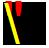 
Әскери қалашық 
93200002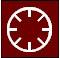 
Қалдықтарды сақтауға арналған қойма
93200003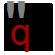 
Шламды сақтау
93200004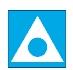 
Атомсфералық ауаны мониторингілеу
93200005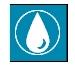 
Су ресурстарын мониторингілеу
93200006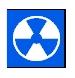 
Радиациялық мониторинг
93200007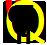 
Ядролық жарылыстарды жүргізу алаңдары
93200008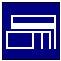 
Радиоактивті элементтерді өндіру объектілері
93200009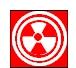 
Радиациялық қауіпті объект
93200010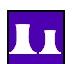 
Ықтимал химиялық ластану объектісі 
93200011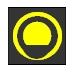 
Химиялық қорымдар
93200012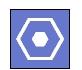 
Қауіпті гидротехникалық құрылыстар Қазақстан Республикасының 
Мемлекеттік қала құрылысы
кадастрын жүргізу жөніндегі
нормативтік құжатқа
4-қосымша
Кеңістіктік
объектілері кластарының жинағы 
Кеңістіктік
объектілері кластарының жинағы 
Кеңістіктік
объектілері кластарының жинағы 
Кеңістіктік объектілерінің кластары
Кеңістіктік объектілерінің кластары
Кеңістіктік объектілерінің кластары
Кеңістіктік объектілерінің кластары
Геометриялық көрініс түрі 
№
Атауы 
Сипаты 
№
Атауы 
Атауы 
Сипаты 
Геометриялық көрініс түрі 
1
OB_GEO
Геодезиялық объектілер 
1.1
OB_GEO_gp
OB_GEO_gp
Геодезиялық пунктер 
нүкте
1
OB_GEO
Геодезиялық объектілер 
1.2
OB_GEO_pnt
OB_GEO_pnt
Геодезия нүктесі
нүкте
1
OB_GEO
Геодезиялық объектілер 
1.3
OB_GEO_pol
OB_GEO_pol
Орындалған жұмыстардың көлемі 
полигон
2
OB_RLF
Жер бедері
2.1
OB_RLF_elev
OB_RLF_elev
Жердің жоғары белгісі
нүкте
2
OB_RLF
Жер бедері
2.2
OB_RLF_pnt
OB_RLF_pnt
Көрсетілген жоғары белгілері бар жер бедері
нүкте
2
OB_RLF
Жер бедері
2.3
OB_RLF_gor
OB_RLF_gor
Көкжиектер 
сызық
2
OB_RLF
Жер бедері
2.4
OB_RLF_lin
OB_RLF_lin
Көрсетілмеген көкжиектерімен жер бедері 
сызық
2
OB_RLF
Жер бедері
2.5
OB_RLF_pol
OB_RLF_pol
Жер бедерінің полигональды объектілері 
полигон
3
OB_ADM
Әкімшілік-аумақтық бөлініс 
3.1
OB_ADM_lin
OB_ADM_lin
Мемлекеттің, облыстардың, аудандардың, ауыл округінің шекарасы
сызық
3
OB_ADM
Әкімшілік-аумақтық бөлініс 
3.2
OB_ADM_pol
OB_ADM_pol
Мемлекеттің, облыстардың, аудандардың, ауыл округінің аймағы
полигон
3
OB_ADM
Әкімшілік-аумақтық бөлініс 
3.3
OB_ADM_NP – Елді мекендер 
OB_ADM_NP – Елді мекендер 
OB_ADM_NP – Елді мекендер 
OB_ADM_NP – Елді мекендер 
3
OB_ADM
Әкімшілік-аумақтық бөлініс 
3.3
3.3.1
OB_ADM_NP_pol
Елді мекендер полигон
полигон
3
OB_ADM
Әкімшілік-аумақтық бөлініс 
3.3
3.3.2
OB_ADM_NP_pnt
Елді мекендер нүкте
нүкте
4
OB_GS
Гидрография, гидротехникалық құрылыс
4.1
OB_GS_HDR – Гидрография объектілері
OB_GS_HDR – Гидрография объектілері
OB_GS_HDR – Гидрография объектілері
OB_GS_HDR – Гидрография объектілері
4
OB_GS
Гидрография, гидротехникалық құрылыс
4.1
4.1.1
OB_GS_HDR_pnt
Гидрография объектілері нүктелік
нүкте
4
OB_GS
Гидрография, гидротехникалық құрылыс
4.1
4.1.2
OB_GS_HDR_lin
Гидрография объектілері сызықтық
сызық
4
OB_GS
Гидрография, гидротехникалық құрылыс
4.1
4.1.3
OB_GS_HDR_pol
Гидрография объектілері полигональды
полигон
4
OB_GS
Гидрография, гидротехникалық құрылыс
4.2
OB_GS_ HDT – Гидротехникалық объектілері
OB_GS_ HDT – Гидротехникалық объектілері
OB_GS_ HDT – Гидротехникалық объектілері
OB_GS_ HDT – Гидротехникалық объектілері
4
OB_GS
Гидрография, гидротехникалық құрылыс
4.2
4.2.1
OB_GS_HDT_pnt
Гидротехникалық объектілері нүктелік
нүкте
4
OB_GS
Гидрография, гидротехникалық құрылыс
4.2
4.2.2
OB_GS_HDT_lin
Суландыру және гидротехникалық құрылыс сызықтық 
сызық
4
OB_GS
Гидрография, гидротехникалық құрылыс
4.2
4.2.3
OB_GS_HDT_pol
Суландыру және гидротехникалық құрылыс полигональды
полигон
5
OB_TS
Көлік желілері 
5.1
OB_TS_RDC – Автомобиль көлігі 
OB_TS_RDC – Автомобиль көлігі 
OB_TS_RDC – Автомобиль көлігі 
OB_TS_RDC – Автомобиль көлігі 
5
OB_TS
Көлік желілері 
5.1
5.1.1
OB_TS_RDC_pnt
Автомобиль көлігінің құрылысы нүктелік 
нүкте 
5
OB_TS
Көлік желілері 
5.1
5.1.2
OB_TS_RDC_lin
Автомобиль жолдары және сызықтық құрылыстар 
сызық
5
OB_TS
Көлік желілері 
5.2
OB_TS_RRS Теміржол көлігі
OB_TS_RRS Теміржол көлігі
OB_TS_RRS Теміржол көлігі
OB_TS_RRS Теміржол көлігі
5
OB_TS
Көлік желілері 
5.2
5.2.1
OB_TS_RRS_pnt
Теміржол көлігінің құрылысы нүктелік
нүкте
5
OB_TS
Көлік желілері 
5.2
5.2.2
OB_TS_RRS_lin
Теміржолдар және сызықтық құрылыстар 
сызық
5
OB_TS
Көлік желілері 
5.3
OB_TS_VOD – Су құбыры 
OB_TS_VOD – Су құбыры 
OB_TS_VOD – Су құбыры 
OB_TS_VOD – Су құбыры 
5
OB_TS
Көлік желілері 
5.3
5.3.1
OB_TS_VOD_pnt
Су көлігінің құрылысы нүктелік
нүкте
5
OB_TS
Көлік желілері 
5.3
5.3.2
OB_TS_VOD_lin
Су жолдары 
сызық
5
OB_TS
Көлік желілері 
5.4
OB_TS_AIR – Әуе көлігі
OB_TS_AIR – Әуе көлігі
OB_TS_AIR – Әуе көлігі
OB_TS_AIR – Әуе көлігі
5
OB_TS
Көлік желілері 
5.4
5.4.1
OB_TS_AIR_pnt
Әуе көлігінің құрылысы нүктелік 
нүкте
5
OB_TS
Көлік желілері 
5.5
OB_TS_TRT – Құбыр көлігі
OB_TS_TRT – Құбыр көлігі
OB_TS_TRT – Құбыр көлігі
OB_TS_TRT – Құбыр көлігі
5
OB_TS
Көлік желілері 
5.5
5.5.1
OB_TS_TRT_pnt
Құбыр көлігінің құрылысы нүктелік 
нүкте
5
OB_TS
Көлік желілері 
5.5
5.5.2
OB_TS_TRT_lin
Көлік құбыры (мұнай құбыры, газ құбыры, су құбыры)
сызық
5
OB_TS
Көлік желілері 
5.6
OB_TS_tlc
OB_TS_tlc
Көліктік-логистикалық орталық (КЛО)
нүкте
6
OB_ENG
Инженерлік инфрақұырылы 
6.1
RN_ENG_EL – Энергиямен жабдықтау 
RN_ENG_EL – Энергиямен жабдықтау 
RN_ENG_EL – Энергиямен жабдықтау 
RN_ENG_EL – Энергиямен жабдықтау 
6
OB_ENG
Инженерлік инфрақұырылы 
6.1
6.1.1
OB_ENG_EL_pnt
Энергиямен жабдықтау объектілері нүктелік
нүкте
6
OB_ENG
Инженерлік инфрақұырылы 
6.1
6.1.2
OB_ENG_EL_lin
Энергиямен жабдықтау объектілері сызықтық
сызық
6
OB_ENG
Инженерлік инфрақұырылы 
6.2
RN_ENG_TEL – Байланыс және телекоммуникация объектілері
RN_ENG_TEL – Байланыс және телекоммуникация объектілері
RN_ENG_TEL – Байланыс және телекоммуникация объектілері
RN_ENG_TEL – Байланыс және телекоммуникация объектілері
6
OB_ENG
Инженерлік инфрақұырылы 
6.2
6.2.1
OB_ENG_TEL_pnt
Телекоммуникация объектілері нүктелік
нүкте
6
OB_ENG
Инженерлік инфрақұырылы 
6.2
6.2.2
OB_ENG_TEL_lin
Телекоммуникация объектілері сызықтық
сызық
7
OB_VG
Өсімдік, топырақ 
7.1
OB_VG_pnt
OB_VG_pnt
Өсімдік объектілері және топырақ нүктелік 
нүкте
7
OB_VG
Өсімдік, топырақ 
7.2
OB_VG_lin
OB_VG_lin
Өсімдік объектілері және топырақ сызықтық 
сызық
7
OB_VG
Өсімдік, топырақ 
7.3
OB_VG_pol
OB_VG_pol
Өсімдік объектілері және топырақ полигональды
полигон
8
OB_PR
Өндірістік инфрақұрылымы 
8.1
OB_PR_IND – Өнеркәсіп 
OB_PR_IND – Өнеркәсіп 
OB_PR_IND – Өнеркәсіп 
OB_PR_IND – Өнеркәсіп 
8
OB_PR
Өндірістік инфрақұрылымы 
8.1
8.1.1
OB_PR_IND_pnt
Өнеркәсіп объектілері нүктелік
нүкте
8
OB_PR
Өндірістік инфрақұрылымы 
8.1
8.1.2
OB_PR_IND_lin
Өнеркәсіп объектілері сызықтық
сызық
8
OB_PR
Өндірістік инфрақұрылымы 
8.1
8.1.3
OB_PR_IND_pol
Өнеркәсіп объектілері полигональды
полигон
8
OB_PR
Өндірістік инфрақұрылымы 
8.2
OB_PR_AGR – Агроөндіріс 
OB_PR_AGR – Агроөндіріс 
OB_PR_AGR – Агроөндіріс 
OB_PR_AGR – Агроөндіріс 
8
OB_PR
Өндірістік инфрақұрылымы 
8.2
8.2.1
OB_PR_AGR_pnt
Агроөндіріс объектілері нүктелік
нүкте
8
OB_PR
Өндірістік инфрақұрылымы 
8.2
8.2.2
OB_PR_AGR_pol
Агроөндіріс объектілері полигональды
полигон
8
OB_PR
Өндірістік инфрақұрылымы 
8.3
OB_PR_MSR – Минералды-шикізат объектілері 
OB_PR_MSR – Минералды-шикізат объектілері 
OB_PR_MSR – Минералды-шикізат объектілері 
OB_PR_MSR – Минералды-шикізат объектілері 
8
OB_PR
Өндірістік инфрақұрылымы 
8.3
8.3.1
OB_PR_MSR_pnt
Минералды-шикізат объектілері нүктелік
нүкте
8
OB_PR
Өндірістік инфрақұрылымы 
8.3
8.3.2
OB_PR_MSR_pol
Минералды-шикізат объектілері полигональды
полигон
9
OB_SC
Әлеуметтік-мәдени кешені
9.1
OB_SC_SC – Әлеуметтік-мәдени объектілер 
OB_SC_SC – Әлеуметтік-мәдени объектілер 
OB_SC_SC – Әлеуметтік-мәдени объектілер 
OB_SC_SC – Әлеуметтік-мәдени объектілер 
9
OB_SC
Әлеуметтік-мәдени кешені
9.1
9.1.1
OB_SC_SC_pnt
Әлеуметтік-мәдени объектілер нүктелік
нүкте
9
OB_SC
Әлеуметтік-мәдени кешені
9.1
9.1.2
OB_SC_SC_pol
Әлеуметтік-мәдени объектілер полигональды
полигон
9
OB_SC
Әлеуметтік-мәдени кешені
9.2
OB_SC_OOPT – Ерекше қорғалатын табиғи аумақ (ЕҚТА)
OB_SC_OOPT – Ерекше қорғалатын табиғи аумақ (ЕҚТА)
OB_SC_OOPT – Ерекше қорғалатын табиғи аумақ (ЕҚТА)
OB_SC_OOPT – Ерекше қорғалатын табиғи аумақ (ЕҚТА)
9
OB_SC
Әлеуметтік-мәдени кешені
9.2
9.2.1
OB_SC_OOPT_pol
Ерекше қорғалатын табиғи аумақ полигональды
полигон
9
OB_SC
Әлеуметтік-мәдени кешені
9.2
9.2.2
OB_SC_OOPT_pnt
Ерекше қорғалатын табиғи аумақ нүктелік
нүкте
9
OB_SC
Әлеуметтік-мәдени кешені
9.3
OB_SC_ECO – Экологиялық объектілер 
OB_SC_ECO – Экологиялық объектілер 
OB_SC_ECO – Экологиялық объектілер 
OB_SC_ECO – Экологиялық объектілер 
9
OB_SC
Әлеуметтік-мәдени кешені
9.3
9.3.1
OB_SC_ECO_pol
Экологиялық объектілер полигональды
полигон
9
OB_SC
Әлеуметтік-мәдени кешені
9.3
9.3.2
OB_SC_ECO_pnt
Экологиялық объектілер нүктелік
Нүкте 
1. OB_GEO – ГЕОДЕЗИЯЛЫҚ ОБЪЕКТІЛЕР
1. OB_GEO – ГЕОДЕЗИЯЛЫҚ ОБЪЕКТІЛЕР
1. OB_GEO – ГЕОДЕЗИЯЛЫҚ ОБЪЕКТІЛЕР
1. OB_GEO – ГЕОДЕЗИЯЛЫҚ ОБЪЕКТІЛЕР
1.1 OB_GEO_gp – Геодезиялық пунктер 
1.1 OB_GEO_gp – Геодезиялық пунктер 
1.1 OB_GEO_gp – Геодезиялық пунктер 
1.1 OB_GEO_gp – Геодезиялық пунктер 
Өріс атауы 
Өріс сипаттамасы
Өріс типі 
Өріс ұзыныдығы
OBJECT_ID
Объектінің сәйкестендіргіші 
Long Integer
-
SHAPE
Объектінің типі
Geometry
0
USL
Сыныптауыш жөніндегі код
Long Integer
8
NAME_USL
Сыныптауыш жөніндегі атауы
Text
100
NAME_OBJECT
Объектінің атауы 
Text
100
HEIGHT
Объектінің биіктігі, м 
Double
-
ELEVATION_C
Объекті орталықтары биіктігінің белгісі, м
Double
-
ELEVATION_Z
Жер биіктігінің белгісі, м
Double
-
COORDINAT
Координаттары 
Double
-
OSNOVANIE
Ақпараттық ведомстволық көзі
Text
100
DOCUMENT
Ақпараттың құжаттамалық көзі
Text
100
NOTE
Ескертпе 
Text
100
DATA_UPDATE
Өзектендіру күні
Data 
8
RESPONSIBLE
Жауапты 
Text
100
1.2 OB_GEO_pnt – Геодезия нүктелері 
1.2 OB_GEO_pnt – Геодезия нүктелері 
1.2 OB_GEO_pnt – Геодезия нүктелері 
1.2 OB_GEO_pnt – Геодезия нүктелері 
OBJECT_ID
Объектінің идентификаторы
Long Integer
-
SHAPE
Объектінің типі
Geometry
0
NAME_OBJECT
Файлдің атауы
Text
100
X
X
Double
-
Y
Y
Double
-
H
H
Double
-
STAGE
Пысықтау кезеңі (иә/жоқ)
Text
100
NUMBER
Нөмір
Double
-
DEPARTMENT
Ұйымдастыру 
Text
100
NOTE
Ескертпе 
Text
100
DATA_SURVEY
Түсіру күні
Data 
8
DATA_PROCESS
Камералды өңдеу күні 
Data 
8
RESPONSIBLE_SURVE
Түсіруге жауапты 
Text
100
RESPONSIBLE
Өңдеуге жауапты 
Text
100
1.3 OB_GEO_pol – Орындалған жұмыстардың көлемі
1.3 OB_GEO_pol – Орындалған жұмыстардың көлемі
1.3 OB_GEO_pol – Орындалған жұмыстардың көлемі
1.3 OB_GEO_pol – Орындалған жұмыстардың көлемі
OBJECT_ID
Объектінің идентификаторы
Long Integer
-
SHAPE
Объектінің типі
Geometry
0
DEPARTMENT
Ұйымдастыру 
Text
100
NOMENCLATURE
Номенклатура
Text
100
RESPONSIBLE_SURVE
Түсіруге жауапты 
Text
100
DATA_START
Түсіруді өңдеуді бастау 
Data 
8
DATA_RECEPTION
Түсіруді қабылдау күні 
Data 
8
AMOUNT_PNT
Нүктелік саны 
Double
-
DATA_REMAKE
Өңдеуге арналған түсірілімді беру күні 
Data 
8
DATA_FINISH
Өңделген түсірілімдерді қабылдау күні 
Data 
8
AMOUNT_FINISH
Өңделген нүктелердің саны 
Double
-
TOTAL_PNT
Барлық нүктелер
Double
-
NOTE
Ескертпе 
Text
100
2. OB_RELIEF – ЖЕР БЕДЕРІ
2. OB_RELIEF – ЖЕР БЕДЕРІ
2. OB_RELIEF – ЖЕР БЕДЕРІ
2. OB_RELIEF – ЖЕР БЕДЕРІ
2.1 OB_RLF_elev – Жердің жоғары белгісі 
2.1 OB_RLF_elev – Жердің жоғары белгісі 
2.1 OB_RLF_elev – Жердің жоғары белгісі 
2.1 OB_RLF_elev – Жердің жоғары белгісі 
Өріс атауы 
Өріс сипаттамасы
Өріс типі 
Өріс ұзыныдығы
OBJECT_ID
Объектінің идентификаторы
Long Integer
-
SHAPE
Объектінің типі 
Geometry
0
USL
Сыныптауыш бойынша код
Long Integer
8
NAME_USL
Сыныптауыш бойынша атауы 
Text
100
NAME_OBJECT
Объектінің атауы 
Text
100
ELEVATION
Жердің биіктігінің белгісі, м 
Double
-
DATA
Түсіру күні (саны, айы)
Data 
8
COORDINAT
Координаттар
Double
-
OSNOVANIE
Ақпараттың ведомстволық көзі 
Text
100
DOCUMENT
Ақпараттың құжаттамалық көздері 
Text
100
NOTE
Ескертпе 
Text
100
DATA_UPDATE
Өзектендіру күні 
Data 
8
RESPONSIBLE
Жауапты 
Text
100
2.2 OB_RLF_pnt – Көрсетілмеген жоғары белгілері бар жер бедері
2.2 OB_RLF_pnt – Көрсетілмеген жоғары белгілері бар жер бедері
2.2 OB_RLF_pnt – Көрсетілмеген жоғары белгілері бар жер бедері
2.2 OB_RLF_pnt – Көрсетілмеген жоғары белгілері бар жер бедері
Өріс атауы 
Өріс сипаттамасы
Өріс типі 
Өріс ұзыныдығы
OBJECT_ID
Объектінің идентификаторы
Long Integer
-
SHAPE
Объектінің типі 
Geometry
0
USL
Сыныптауыш бойынша код
Long Integer
8
NAME_USL
Сыныптауыш бойынша атауы 
Text
100
NAME_OBJECT
Объектінің атауы 
Text
100
ELEVATION
Жердің биіктігінің белгісі, м 
Double
-
WIDTH
Объектінің ені, м
Double
-
HEIGHT
Объектінің биіктігі, м
Double
-
DEPHT
Объектінің тереңдігі, м
Double
-
DATE
Түсіру күні (күні, айы)
Text
20
COORDINAT
Координаттар
Double
-
OSNOVANIE
Ақпараттың ведомстволық көзі 
Text
100
DOCUMENT
Ақпараттың құжаттамалық көздері 
Text
100
NOTE
Ескертпе 
Text
100
DATA_UPDATE
Өзектендіру күні 
Data 
8
RESPONSIBLE
Жауапты 
Text
100
2.3 OB_RLF_gor - Жиектер
2.3 OB_RLF_gor - Жиектер
2.3 OB_RLF_gor - Жиектер
2.3 OB_RLF_gor - Жиектер
Өріс атауы 
Өріс сипаттамасы
Өріс типі 
Өріс ұзыныдығы
OBJECT_ID
Объектінің идентификаторы
Long Integer
-
SHAPE
Объектінің типі 
Geometry
0
USL
Сыныптауыш бойынша код
Long Integer
8
NAME_USL
Сыныптауыш бойынша атауы 
Text
100
NAME_OBJECT
Объектінің атауы 
Text
100
ELEVATION
Объектінің биіктігі, м
Double
-
COORDINAT
Координаттар
Double
-
OSNOVANIE
Ақпараттың ведомстволық көзі 
Text
100
DOCUMENT
Ақпараттың құжаттамалық көздері 
Text
100
NOTE
Ескертпе 
Text
100
DATA_UPDATE
Өзектендіру күні 
Data 
8
RESPONSIBLE
Жауапты 
Text
100
2.4 OB_RLF_lin – Жиекпен көрсетілмеген жер бедері 
2.4 OB_RLF_lin – Жиекпен көрсетілмеген жер бедері 
2.4 OB_RLF_lin – Жиекпен көрсетілмеген жер бедері 
2.4 OB_RLF_lin – Жиекпен көрсетілмеген жер бедері 
Өріс атауы 
Өріс сипаттамасы
Өріс типі 
Өріс ұзыныдығы
OBJECT_ID
Объектінің идентификаторы
Long Integer
-
SHAPE
Объектінің типі 
Geometry
0
USL
Сыныптауыш бойынша код
Long Integer
8
NAME_USL
Сыныптауыш бойынша атауы 
Text
100
NAME_OBJECT
Объектінің атауы 
Text
100
HEIGHT
Объектінің биіктігі, м
Double
-
DEPHT
Объектінің тереңділігі, м
Double
-
WIDHT
Объектінің ені, м
Double
-
COORDINAT
Координаттар
Double
-
OSNOVANIE
Ақпараттың ведомстволық көзі 
Text
100
DOCUMENT
Ақпараттың құжаттамалық көздері 
Text
100
NOTE
Ескертпе 
Text
100
DATA_UPDATE
Өзектендіру күні 
Data 
8
RESPONSIBLE
Жауапты 
Text
100
2.5 OB_RLF_pol – Жер бедерінің полигональды объектілері
2.5 OB_RLF_pol – Жер бедерінің полигональды объектілері
2.5 OB_RLF_pol – Жер бедерінің полигональды объектілері
2.5 OB_RLF_pol – Жер бедерінің полигональды объектілері
Өріс атауы 
Өріс сипаттамасы
Өріс типі 
Өріс ұзыныдығы
OBJECT_ID
Объектінің идентификаторы
Long Integer
-
SHAPE
Объектінің типі 
Geometry
0
USL
Сыныптауыш бойынша код
Long Integer
8
NAME_USL
Сыныптауыш бойынша атауы 
Text
100
NAME_OBJECT
Объектінің атауы 
Text
100
HEIGHT
Объектінің биіктігі, м
Double
-
DEPHT
Объектінің тереңділігі, м
Double
-
WIDHT
Объектінің ені, м
Double
-
COORDINAT
Координаттар
Double
-
OSNOVANIE
Ақпараттың ведомстволық көзі 
Text
100
DOCUMENT
Ақпараттың құжаттамалық көздері 
Text
100
NOTE
Ескертпе 
Text
100
DATA_UPDATE
Өзектендіру күні 
Data 
8
RESPONSIBLE
Жауапты 
Text
100
3. OB_ADM – ӘКІМШІЛІК-АУМАҚТЫҚ БӨЛІНІС
3. OB_ADM – ӘКІМШІЛІК-АУМАҚТЫҚ БӨЛІНІС
3. OB_ADM – ӘКІМШІЛІК-АУМАҚТЫҚ БӨЛІНІС
3. OB_ADM – ӘКІМШІЛІК-АУМАҚТЫҚ БӨЛІНІС
3.1 OB_ADM_lin - Мемлекеттің, облыстардың, аудандардың, ауылдық округтардың шекаралары
3.1 OB_ADM_lin - Мемлекеттің, облыстардың, аудандардың, ауылдық округтардың шекаралары
3.1 OB_ADM_lin - Мемлекеттің, облыстардың, аудандардың, ауылдық округтардың шекаралары
3.1 OB_ADM_lin - Мемлекеттің, облыстардың, аудандардың, ауылдық округтардың шекаралары
Өріс атауы 
Өріс сипаттамасы
Өріс типі 
Өріс ұзыныдығы
OBJECT_ID
Объектінің идентификаторы
Long Integer
-
SHAPE
Объектінің типі 
Geometry
0
USL
Сыныптауыш бойынша код
Long Integer
8
NAME_USL
Сыныптауыш бойынша атауы 
Text
100
CATEGORY
Санат
Double
-
NAME_CATEGORY
Санаты бойынша атауы 
Text
100
COORDINAT
Координаттар
Double
-
OSNOVANIE
Ақпараттың ведомстволық көзі 
Text
100
DOCUMENT
Ақпараттың құжаттамалық көздері 
Text
100
NOTE
Ескертпе 
Text
100
DATA_UPDATE
Өзектендіру күні 
Data 
8
RESPONSIBLE
Жауапты 
Text
100
3.2 OB_ADM_pol - Мемлекеттің, облыстардың, аудандардың, ауылдық округтардың аумақтары
3.2 OB_ADM_pol - Мемлекеттің, облыстардың, аудандардың, ауылдық округтардың аумақтары
3.2 OB_ADM_pol - Мемлекеттің, облыстардың, аудандардың, ауылдық округтардың аумақтары
3.2 OB_ADM_pol - Мемлекеттің, облыстардың, аудандардың, ауылдық округтардың аумақтары
Өріс атауы 
Өріс сипаттамасы
Өріс типі 
Өріс ұзыныдығы
OBJECT_ID
Объектінің идентификаторы
Long Integer
-
SHAPE
Объектінің типі 
Geometry
0
USL
Сыныптауыш бойынша код
Long Integer
8
NAME_USL
Сыныптауыш бойынша атауы 
Text
100
NAME_OBJECT
Объектінің атауы 
Text
100
KATO 
ӘАОЖ коды
Text
100
CENTRE
Әкімшілік орталықтың атауы 
Text
100
COORDINAT
Координаттар
Double
-
OSNOVANIE
Ақпараттың ведомстволық көзі 
Text
100
DOCUMENT
Ақпараттың құжаттамалық көздері 
Text
100
NOTE
Ескертпе 
Text
100
DATA_UPDATE
Өзектендіру күні 
Data 
8
RESPONSIBLE
Жауапты 
Text
100
3.3 OB_ADM_NP – Елді мекендер
3.3 OB_ADM_NP – Елді мекендер
3.3 OB_ADM_NP – Елді мекендер
3.3 OB_ADM_NP – Елді мекендер
3.3.1 OB_ADM_NP_pol – Елді мекендер, полигон
3.3.1 OB_ADM_NP_pol – Елді мекендер, полигон
3.3.1 OB_ADM_NP_pol – Елді мекендер, полигон
3.3.1 OB_ADM_NP_pol – Елді мекендер, полигон
Өріс атауы 
Өріс сипаттамасы
Өріс типі 
Өріс ұзыныдығы
OBJECT_ID
Объектінің идентификаторы
Long Integer
-
SHAPE
Объектінің типі 
Geometry
0
USL
Сыныптауыш бойынша код
Long Integer
8
NAME_USL
Сыныптауыш бойынша атауы 
Text
100
NAME_OBJECT
Объектінің атауы 
Text
100
NAME_OBJECT_OLD
Объектінің ескі атауы 
Text
100
NAME_OBJECT_KZ
Объектінің қазақ тіліндегі атауы
Text
100
OBLAST
Облыстың атауы
Text
100
REGION
Ауданың атауы 
Text
100
KATO 
ӘАОЖ коды
Text
100
STATUS
Мәртебесі 
Text
100
CHISLENNOST
Халық саны 
Text
100
COORDINAT
Координаттар
Double
-
OSNOVANIE
Ақпараттың ведомстволық көзі 
Text
100
DOCUMENT
Ақпараттың құжаттамалық көздері 
Text
100
NOTE
Ескертпе 
Text
100
DATA_UPDATE
Өзектендіру күні 
Data 
8
RESPONSIBLE
Жауапты 
Text
100
3.3.2 OB_ADM_NP_pnt – Елді мекендер, нүкте
3.3.2 OB_ADM_NP_pnt – Елді мекендер, нүкте
3.3.2 OB_ADM_NP_pnt – Елді мекендер, нүкте
3.3.2 OB_ADM_NP_pnt – Елді мекендер, нүкте
Өріс атауы 
Өріс сипаттамасы
Өріс типі 
Өріс ұзыныдығы
OBJECT_ID
Объектінің идентификаторы
Long Integer
-
SHAPE
Объектінің типі 
Geometry
0
USL
Сыныптауыш бойынша код
Long Integer
8
NAME_USL
Сыныптауыш бойынша атауы 
Text
100
NAME_OBJECT
Объектінің атауы 
Text
100
NAME_OBJECT_OLD
Объектінің ескі атауы 
Text
100
NAME_OBJECT_KZ
Объектінің қазақ тіліндегі атауы
Text
100
OBLAST
Облыстың атауы
Text
100
REGION
Ауданың атауы 
Text
100
KATO 
ӘАОЖ коды
Text
100
STATUS
Мәртебесі 
Text
100
CHISLENNOST
Халық саны 
Text
100
COORDINAT
Координаттар
Double
-
OSNOVANIE
Ақпараттың ведомстволық көзі 
Text
100
DOCUMENT
Ақпараттың құжаттамалық көздері 
Text
100
NOTE
Ескертпе 
Text
100
DATA_UPDATE
Өзектендіру күні 
Data 
8
RESPONSIBLE
Жауапты 
Text
100
4. OB_GS - ГИДРОГРАФИЯ ЖӘНЕ ГИДРОТЕХНИКАЛЫҚ ҚҰРЫЛЫСТАР
4. OB_GS - ГИДРОГРАФИЯ ЖӘНЕ ГИДРОТЕХНИКАЛЫҚ ҚҰРЫЛЫСТАР
4. OB_GS - ГИДРОГРАФИЯ ЖӘНЕ ГИДРОТЕХНИКАЛЫҚ ҚҰРЫЛЫСТАР
4. OB_GS - ГИДРОГРАФИЯ ЖӘНЕ ГИДРОТЕХНИКАЛЫҚ ҚҰРЫЛЫСТАР
4.1 OB_GS_HDR - Гидрография объектілері
4.1 OB_GS_HDR - Гидрография объектілері
4.1 OB_GS_HDR - Гидрография объектілері
4.1 OB_GS_HDR - Гидрография объектілері
4.1.1 OB_GS_HDR_pnt - Гидрография объектілері, нүктелік
4.1.1 OB_GS_HDR_pnt - Гидрография объектілері, нүктелік
4.1.1 OB_GS_HDR_pnt - Гидрография объектілері, нүктелік
4.1.1 OB_GS_HDR_pnt - Гидрография объектілері, нүктелік
Өріс атауы 
Өріс сипаттамасы
Өріс типі 
Өріс ұзыныдығы
OBJECT_ID
Объектінің идентификаторы
Long Integer
-
SHAPE
Объектінің типі 
Geometry
0
USL
Сыныптауыш бойынша код
Long Integer
8
NAME_USL
Сыныптауыш бойынша атауы 
Text
100
NAME_OBJECT
Объектінің атауы
Text
100
OBLAST
Облыс
Text
100
REGION
Аудан 
Text
100
KATO 
ӘАОЖ коды
Text
100
LOCATION
Орналасқан жері 
Text
100
VH_BASSEIN
СШБ тиісті хаттар 
Text
100
GENETIC
Генетикалық құрылыс
Text
100
DATA_EXP
Пайдалануға берілген жылдар 
Data 
8
SROK_EXP
Пайдалану мерзімі 
Text
100
CONDITION
Объектінің жағдайы 
Text
100
MINERALIZATION
Минералдау, гр
Text
100
CHEMICAL
Химиялық құрам
Text
100
COORDINAT
Координаттар
Double
-
OSNOVANIE
Ақпараттың ведомстволық көзі 
Text
100
DOCUMENT
Ақпараттың құжаттамалық көздері 
Text
100
NOTE
Ескертпе 
Text
100
DATA_UPDATE
Өзектендіру күні 
Data 
8
RESPONSIBLE
Жауапты 
Text
100
4.1.2 OB_GS_HDR_lin – Гидрография объектілері, сызықтық 
4.1.2 OB_GS_HDR_lin – Гидрография объектілері, сызықтық 
4.1.2 OB_GS_HDR_lin – Гидрография объектілері, сызықтық 
4.1.2 OB_GS_HDR_lin – Гидрография объектілері, сызықтық 
Өріс атауы 
Өріс сипаттамасы
Өріс типі 
Өріс ұзыныдығы
OBJECT_ID
Объектінің идентификаторы
Long Integer
-
SHAPE
Объектінің типі 
Geometry
0
USL
Сыныптауыш бойынша код
Long Integer
8
NAME_USL
Сыныптауыш бойынша атауы 
Text
100
NAME_OBJECT
Объектінің атауы
Text
100
VH_BASSEIN
СШБ тиісті заттар
Text
100
USTYE
Аузы 
Text
100
LENGHT
Объектінің ұзыныдығы, км
Double
-
WIDHT
Объектінің ені, км
Double
-
DEPHT
Объектінің тереңдігі, км
Double
-
SPEED
Объектінің жылдамдығы, м/с
Double
-
AREA
Су жиғаныштың алаңы, км2
Double
-
AMOUNT_PRITOK
Негізгі арналардың саны
Text
100
VOLUME_GOD_STOK
Жылдық ағынның көлемі, км3 
Double
-
VOLUME_SRED
Орташа көпжылдық ағынның көлемі_км3
Double
-
CONDITION
Объектінің жағдайы 
Text
20
COORDINAT
Координаттар
Double
-
OSNOVANIE
Ақпараттың ведомстволық көзі 
Text
100
DOCUMENT
Ақпараттың құжаттамалық көздері 
Text
100
NOTE
Ескертпе 
Text
100
DATA_UPDATE
Өзектендіру күні 
Data 
8
RESPONSIBLE
Жауапты 
Text
100
4.1.3 OB_GS_HDR_pol – Гидрография объектілері, полигональды
4.1.3 OB_GS_HDR_pol – Гидрография объектілері, полигональды
4.1.3 OB_GS_HDR_pol – Гидрография объектілері, полигональды
4.1.3 OB_GS_HDR_pol – Гидрография объектілері, полигональды
Өріс атауы 
Өріс сипаттамасы
Өріс типі 
Өріс ұзыныдығы
OBJECT_ID
Объектінің идентификаторы
Long Integer
-
SHAPE
Объектінің типі 
Geometry
0
USL
Сыныптауыш бойынша код
Long Integer
8
NAME_USL
Сыныптауыш бойынша атауы 
Text
100
NAME_OBJECT
Объектінің атауы
Text
100
OBLAST
Облыс 
Text
100
REGION
Аудан 
Text
100
KATO 
АӘОЖ коды
Text
100
VH_BASSEIN
СШБ тиісті заттар 
Text
100
AREA_VSB
Су жинағыштың алаңы, км2
Text
100
AREA
Су айдының алаңы, км2
Double
-
VOLUME
Жалпы көлем, км3 
Double
-
HEIGHT
Теңіз деңгейінен биіктік, м
Double
-
WIDHT
Объектінің ені, м
Double
-
DEPHT
Объектінің тереңділігі, м
Double
-
BOTTOM
Түптің сипаттамасы
Text
3
ISPARENYE
Булану, км3
Double
-
CONDITION
Объектінің жағдайы
Text
20
COORDINAT
Координаттар
Double
-
OSNOVANIE
Ақпараттың ведомстволық көзі 
Text
100
DOCUMENT
Ақпараттың құжаттамалық көздері 
Text
100
NOTE
Ескертпе 
Text
100
DATA_UPDATE
Өзектендіру күні 
Data 
8
RESPONSIBLE
Жауапты 
Text
100
4.2 OB_GS_HDT – Гидротехникалық объектілер
4.2 OB_GS_HDT – Гидротехникалық объектілер
4.2 OB_GS_HDT – Гидротехникалық объектілер
4.2 OB_GS_HDT – Гидротехникалық объектілер
4.2.1 OB_GS_HDT_pnt - Гидротехнкиалық құрылыстар, нүктелік
4.2.1 OB_GS_HDT_pnt - Гидротехнкиалық құрылыстар, нүктелік
4.2.1 OB_GS_HDT_pnt - Гидротехнкиалық құрылыстар, нүктелік
4.2.1 OB_GS_HDT_pnt - Гидротехнкиалық құрылыстар, нүктелік
Өріс атауы 
Өріс сипаттамасы
Өріс типі 
Өріс ұзыныдығы
OBJECT_ID
Объектінің идентификаторы
Long Integer
-
SHAPE
Объектінің типі 
Geometry
0
USL
Сыныптауыш бойынша код
Long Integer
8
NAME_USL
Сыныптауыш бойынша атауы 
Text
100
NAME_OBJECT
Объектінің атауы
Text
100
OBLAST
Объектінің идентификаторы
Text
100
REGION
Объектінің типі 
Text
100
KATO 
АӘОЖ коды
Text
100
LOCATION
Орналасқан жері 
Text
100
FILIALY
Филиалдар
Text
100
ORGANIZATION
Ұйымның заттары 
Text
100
KOD
Код 
Double
-
AREA
Су жинағыштың алаңы, км2
Double
-
DISTANCE
Аузына дейінгі қашықтық, км
Double
-
TYP
Объектінің типі
Text
100
VH_BASSEIN
СШБ тиісті заттар 
Text
100
DATA_EXP
Пайдалануға берілген жыл
Data 
8
SROK_EXP
Пайдалану мерзімі 
Text
100
HEIGHT
Балтық биіктігі, м
Double
-
PASSPORT
Объектінің төлқұжаты 
Text
100
CONDITION
Объектінің жағдайы
Text
100
COORDINAT
Координаттар
Double
-
OSNOVANIE
Ақпараттың ведомстволық көзі 
Text
100
DOCUMENT
Ақпараттың құжаттамалық көздері 
Text
100
NOTE
Ескертпе 
Text
100
DATA_UPDATE
Өзектендіру күні 
Data 
8
RESPONSIBLE
Жауапты 
Text
100
4.2.2 OB_GS_HDT_lin – Суландыру және гидротехнкиалық құрылыстар, сызықтық 
4.2.2 OB_GS_HDT_lin – Суландыру және гидротехнкиалық құрылыстар, сызықтық 
4.2.2 OB_GS_HDT_lin – Суландыру және гидротехнкиалық құрылыстар, сызықтық 
4.2.2 OB_GS_HDT_lin – Суландыру және гидротехнкиалық құрылыстар, сызықтық 
Өріс атауы 
Өріс сипаттамасы
Өріс типі 
Өріс ұзыныдығы
OBJECT_ID
Объектінің идентификаторы
Long Integer
-
SHAPE
Объектінің типі 
Geometry
0
USL
Сыныптауыш бойынша код
Long Integer
8
NAME_USL
Сыныптауыш бойынша атауы 
Text
100
NAME_OBJECT
Объектінің атауы
Text
100
ELEVATION
Жердің биіктік белгісі, м
Double
-
HEIGHT
Объектігің биіктігі, м
Double
-
DIF_LEVEL
Су деңгейінің әртүрлілігі, м
Double
-
DEPHT
Объектінің тереңділігі, м
Double
-
WIDHT
Объектінің ені, м
Double
-
CONDITION
Объектінің жағдайы
Text
20
COORDINAT
Координаттар
Double
-
OSNOVANIE
Ақпараттың ведомстволық көзі 
Text
100
DOCUMENT
Ақпараттың құжаттамалық көздері 
Text
100
NOTE
Ескертпе 
Text
100
DATA_UPDATE
Өзектендіру күні 
Data 
8
RESPONSIBLE
Жауапты 
Text
100
4.2.3 OB_GS_HDT_pol – Суландыру және гидротехникалық құрылыстар, полигональды
4.2.3 OB_GS_HDT_pol – Суландыру және гидротехникалық құрылыстар, полигональды
4.2.3 OB_GS_HDT_pol – Суландыру және гидротехникалық құрылыстар, полигональды
4.2.3 OB_GS_HDT_pol – Суландыру және гидротехникалық құрылыстар, полигональды
Өріс атауы 
Өріс сипаттамасы
Өріс типі 
Өріс ұзыныдығы
OBJECT_ID
Объектінің идентификаторы
Long Integer
-
SHAPE
Объектінің типі 
Geometry
0
USL
Сыныптауыш бойынша код
Long Integer
8
NAME_USL
Сыныптауыш бойынша атауы 
Text
100
NAME_OBJECT
Объектінің атауы
Text
100
OBLAST
Облыс
Text
100
REGION
Аудан 
Text
100
KATO 
АӘОЖ коды
Text
100
VH_BASSEIN
СШБ заттары 
Text
100
AREA
Су айнасының алаңы, км2
Double
-
VOLUME
Жалпы көлем, км3 
Double
-
VOLUME_P
Пайдалы көлем, км3 
Double
-
PROPUSK
Өткізу қабілеті, м3/сек
DATA_EXP
Пайдалануға берілген жыл
Data 
8
TYP
Тип
Text
100
LENGHT
Объектінің ұзындығы, м
Double
-
WIDHT
Объектінің ені, м
Double
-
HEIGHT
Объектінің биіктігі, м
Double
-
DEPHT
Объектінің тереңділігі, м
Double
-
CONDITION
Объектінің жағдайы
Text
20
COORDINAT
Координаттар
Double
-
OSNOVANIE
Ақпараттың ведомстволық көзі 
Text
100
DOCUMENT
Ақпараттың құжаттамалық көздері 
Text
100
NOTE
Ескертпе 
Text
100
DATA_UPDATE
Өзектендіру күні 
Data 
8
RESPONSIBLE
Жауапты 
Text
100
5. OB_TS – КӨЛІК ЖЕЛІСІ
5. OB_TS – КӨЛІК ЖЕЛІСІ
5. OB_TS – КӨЛІК ЖЕЛІСІ
5. OB_TS – КӨЛІК ЖЕЛІСІ
5.1 OB_TS_RDC – Автомобиль көлігі 
5.1 OB_TS_RDC – Автомобиль көлігі 
5.1 OB_TS_RDC – Автомобиль көлігі 
5.1 OB_TS_RDC – Автомобиль көлігі 
5.1.1 OB_TS_RDC_pnt – Автомобиль көлігінің құрылысы, нүктелік
5.1.1 OB_TS_RDC_pnt – Автомобиль көлігінің құрылысы, нүктелік
5.1.1 OB_TS_RDC_pnt – Автомобиль көлігінің құрылысы, нүктелік
5.1.1 OB_TS_RDC_pnt – Автомобиль көлігінің құрылысы, нүктелік
Өріс атауы 
Өріс сипаттамасы
Өріс типі 
Өріс ұзыныдығы
OBJECT_ID
Объектінің идентификаторы
Long Integer
-
SHAPE
Объектінің типі 
Geometry
0
USL
Сыныптауыш бойынша код
Long Integer
8
NAME_USL
Сыныптауыш бойынша атауы 
Text
100
NAME_OBJECT
Объектінің атауы
Text
100
OBLAST
Облыс
Text
100
REGION
Аудан 
Text
100
KATO 
АӘОЖ коды
Text
100
GOD_POSTROIKI
Салынған жылы
Text
100
AREA
Алаң 
Double
-
PASSAZHIROOPOTOK
Жолаушылар ағыны 
Text
100
AMOUNT_MARSHOBT
Қызмет көрсетілетін бағыттар саны 
Text
100
AMOUNT_PEREVOZ
Тасымалдаушылардың саны 
Text
100
FILIALY
Филиалдар
Text
100
OWNER
Жеке меншік 
Text
100
CONDITION
Объектінің жағдайы 
Text
20
COORDINAT
Координаттар
Double
-
OSNOVANIE
Ақпараттың ведомстволық көзі 
Text
100
DOCUMENT
Ақпараттың құжаттамалық көздері 
Text
100
NOTE
Ескертпе 
Text
100
DATA_UPDATE
Өзектендіру күні 
Data 
8
RESPONSIBLE
Жауапты 
Text
100
5.1.2 OB_TS_RDC_pnt – Автомобиль жолдары және сызықтық құрылыстар 
5.1.2 OB_TS_RDC_pnt – Автомобиль жолдары және сызықтық құрылыстар 
5.1.2 OB_TS_RDC_pnt – Автомобиль жолдары және сызықтық құрылыстар 
5.1.2 OB_TS_RDC_pnt – Автомобиль жолдары және сызықтық құрылыстар 
Өріс атауы 
Өріс сипаттамасы
Өріс типі 
Өріс ұзыныдығы
OBJECT_ID
Объектінің идентификаторы
Long Integer
-
SHAPE
Объектінің типі 
Geometry
0
USL
Сыныптауыш бойынша код
Long Integer
8
NAME_USL
Сыныптауыш бойынша атауы 
Text
100
NAME_OBJECT
Объектінің атауы
Text
100
OBLAST
Облыс
Text
100
INDECS
Индекс
Double
-
STATUS
Мәртебе 
Text
100
OTKUDA
Қайдан 
Text
100
KUDA
Қайда 
Text
100
EXTENSION
Ұзақтығы 
Text
100
KATEGORIA
Санаты 
Text
100
KATEGORYI_UCH
Санаты бойынша автожолдар учаскесі 
Text
100
TYP
Төсем типі 
Text
100
TYP_UCH
Участкелер бойынша төсем (санаты)
Text
100
CONDITION
Жағдайы
Text
100
CONDITION_KM
Км бойынша жағдайы
Text
100
WIDHT_P_OTV
Бұрып жіберген жолақтың ені
Double
-
WIDHT_P_OTV_KAT
Санаты бойынша бұрып жіберілген жолақтың ені
Double
-
WIDHT_PR_CH
Жүргін бөлік ені
Double
-
WIDHT_PR_CH_UCH
Жүргін бөлік ені (санаты, участке, км) 
Double
-
AMOUNT_POL
Жолақтардың саны
Double
-
AMOUNT_POL_UCH
Участке бойынша жолақтардың саны 
Double
-
AMOUNT_POL_KAT
Санат бойынша жолақтардың саны 
Double
-
AMOUNT_MOSTOV
Көпірлер саны 
Double
-
DATA_EXP
Пайдалануға берілген жыл 
Data 
8
DATA_EXP_UCH
Учаскелер бойынша пайдалануға берілген жыл 
Data 
8
OPASN_UCH_DOROG
Автожолдардың қауіпті учаскелері
Text
100
PLATN_AVTODOROGI
Ақылы автожолдар 
Text
100
OWNER
Меншік иесі
Text
100
COORDINAT
Координаттар
Double
-
OSNOVANIE
Ақпараттың ведомстволық көзі 
Text
100
DOCUMENT
Ақпараттың құжаттамалық көздері 
Text
100
NOTE
Ескертпе 
Text
100
DATA_UPDATE
Өзектендіру күні 
Data 
8
RESPONSIBLE
Жауапты 
Text
100
5.2 OB_TS_RRS Теміржол көлігі
5.2 OB_TS_RRS Теміржол көлігі
5.2 OB_TS_RRS Теміржол көлігі
5.2 OB_TS_RRS Теміржол көлігі
5.2.1 OB_TS_RRS_pnt – Теміржол көлігінің құрылысы, нүктелік 
5.2.1 OB_TS_RRS_pnt – Теміржол көлігінің құрылысы, нүктелік 
5.2.1 OB_TS_RRS_pnt – Теміржол көлігінің құрылысы, нүктелік 
5.2.1 OB_TS_RRS_pnt – Теміржол көлігінің құрылысы, нүктелік 
Өріс атауы 
Өріс сипаттамасы
Өріс типі 
Өріс ұзыныдығы
OBJECT_ID
Объектінің идентификаторы
Long Integer
-
SHAPE
Объектінің типі 
Geometry
0
USL
Сыныптауыш бойынша код
Long Integer
8
NAME_USL
Сыныптауыш бойынша атауы 
Text
100
NAME_OBJECT
Объектінің атауы
Text
100
OBLAST
Облыс
Text
100
REGION
Аудан 
Text
100
KATO 
АӘОЖ коды
Text
100
KLASS
Станция класы
Text
100
AMOUNT_PUTEI
Торап сандары
DATA_EXP
Пайдалануға берілген жыл 
Data 
8
DATA_RECONST
Реконструкциялау күні
Data 
8
GOBZ_RABOTA 
Станцияның жүк жұмысы, млн/тонна/жылына
Text
100
CONDITION
Объектінің жағдайы 
Text
20
COORDINAT
Координаттар
Double
-
OSNOVANIE
Ақпараттың ведомстволық көзі 
Text
100
DOCUMENT
Ақпараттың құжаттамалық көздері 
Text
100
NOTE
Ескертпе 
Text
100
DATA_UPDATE
Өзектендіру күні 
Data 
8
RESPONSIBLE
Жауапты 
Text
100
5.2.2 OB_TS_RRS_lin – Теміржолдпр және сызықтық құрылыс
5.2.2 OB_TS_RRS_lin – Теміржолдпр және сызықтық құрылыс
5.2.2 OB_TS_RRS_lin – Теміржолдпр және сызықтық құрылыс
5.2.2 OB_TS_RRS_lin – Теміржолдпр және сызықтық құрылыс
Өріс атауы 
Өріс сипаттамасы
Өріс типі 
Өріс ұзыныдығы
OBJECT_ID
Объектінің идентификаторы
Long Integer
-
SHAPE
Объектінің типі 
Geometry
0
USL
Сыныптауыш бойынша код
Long Integer
8
NAME_USL
Сыныптауыш бойынша атауы 
Text
100
NAME_OBJECT
Объектінің атауы
Text
100
OBLAST
Облыс
Text
100
REGION
Аудан 
Text
100
STATUS
Мәртебе 
Text
100
EXTENSION
Ұзақтық 
Double
-
CONDITION
Жағдайы 
Text
100
DATA_EXP
Пайдалануға берілген жыл 
Data 
8
NAME_NOD 
Жолдардың бөлімшесінің атауы
Text
100
NOD
Ең үлкен ортақ бөлгіш коды 
Text
100
COORDINAT
Координаттар
Double
-
OSNOVANIE
Ақпараттың ведомстволық көзі 
Text
100
DOCUMENT
Ақпараттың құжаттамалық көздері 
Text
100
NOTE
Ескертпе 
Text
100
DATA_UPDATE
Өзектендіру күні 
Data 
8
RESPONSIBLE
Жауапты 
Text
100
5.3 OB_TS_VOD – Су көлігі
5.3 OB_TS_VOD – Су көлігі
5.3 OB_TS_VOD – Су көлігі
5.3 OB_TS_VOD – Су көлігі
5.3.1 OB_TS_VOD_pnt – Су көлігінің құрылысы, нүктелік 
5.3.1 OB_TS_VOD_pnt – Су көлігінің құрылысы, нүктелік 
5.3.1 OB_TS_VOD_pnt – Су көлігінің құрылысы, нүктелік 
5.3.1 OB_TS_VOD_pnt – Су көлігінің құрылысы, нүктелік 
Өріс атауы 
Өріс сипаттамасы
Өріс типі 
Өріс ұзыныдығы
OBJECT_ID
Объектінің идентификаторы
Long Integer
-
SHAPE
Объектінің типі 
Geometry
0
USL
Сыныптауыш бойынша код
Long Integer
8
NAME_USL
Сыныптауыш бойынша атауы 
Text
100
NAME_OBJECT
Объектінің атауы
Text
100
OBLAST
Облыс
Text
100
REGION
Аудан 
Text
100
KATO 
АӘОЖ коды
Text
100
STATUS
Мәртебе 
Text
100
GOBPPA_PORTOV
Порт тобы 
Text
100
GOD_POSTROIKI
Салынған жылы
Data 
8
DATA_RECONST
Реконструкциялау күні
Data 
8
VID_PRICHAL
Айлақтар түрі
Text
100
LENGHT_PRICHAL
Айлақ ұзындығы, м
Text
100
GOBZOOBOROT
Жүк айналымы, мың/тонна
Text
100
POWER
Қуаттылығы, мың/тонна
Text
100
CONDITION
Объектінің жағдайы 
Text
20
COORDINAT
Координаттар
Double
-
OSNOVANIE
Ақпараттың ведомстволық көзі 
Text
100
DOCUMENT
Ақпараттың құжаттамалық көздері 
Text
100
NOTE
Ескертпе 
Text
100
DATA_UPDATE
Өзектендіру күні 
Data 
8
RESPONSIBLE
Жауапты 
Text
100
5.3.2 OB_TS_VOD_lin – Су жолдары 
5.3.2 OB_TS_VOD_lin – Су жолдары 
5.3.2 OB_TS_VOD_lin – Су жолдары 
5.3.2 OB_TS_VOD_lin – Су жолдары 
Өріс атауы 
Өріс сипаттамасы
Өріс типі 
Өріс ұзыныдығы
OBJECT_ID
Объектінің идентификаторы
Long Integer
-
SHAPE
Объектінің типі 
Geometry
0
USL
Сыныптауыш бойынша код
Long Integer
8
NAME_USL
Сыныптауыш бойынша атауы 
Text
100
NAME_OBJECT
Объектінің атауы
Text
100
OBLAST
Облыс
Text
100
REGION
Аудан 
Text
100
KATO 
АӘОЖ коды
Text
100
STATUS
Мәртебе 
Text
100
EXTENSION
Ұзақтығы, км
Double
-
PASSAZHIROOPOTOK
Жолаушылар ағыны, мың/жолаушылар/жыл
Double
-
VOLUME_PEREVOZ
Тасымалдаудың көлемі, мың/тонна/жыл 
Double
-
OWNER
Меншік иесі
Text
100
COORDINAT
Координаттар
Double
-
OSNOVANIE
Ақпараттың ведомстволық көзі 
Text
100
DOCUMENT
Ақпараттың құжаттамалық көздері 
Text
100
NOTE
Ескертпе 
Text
100
DATA_UPDATE
Өзектендіру күні 
Data 
8
RESPONSIBLE
Жауапты 
Text
100
5.4 OB_TS_AIR – Әуе көлігі 
5.4 OB_TS_AIR – Әуе көлігі 
5.4 OB_TS_AIR – Әуе көлігі 
5.4 OB_TS_AIR – Әуе көлігі 
5.4.1 OB_TS_AIR_pnt – Әуе көлігінің құрылысы, нүктелік 
5.4.1 OB_TS_AIR_pnt – Әуе көлігінің құрылысы, нүктелік 
5.4.1 OB_TS_AIR_pnt – Әуе көлігінің құрылысы, нүктелік 
5.4.1 OB_TS_AIR_pnt – Әуе көлігінің құрылысы, нүктелік 
Өріс атауы 
Өріс сипаттамасы
Өріс типі 
Өріс ұзыныдығы
OBJECT_ID
Объектінің идентификаторы
Long Integer
-
SHAPE
Объектінің типі 
Geometry
0
USL
Сыныптауыш бойынша код
Long Integer
8
NAME_USL
Сыныптауыш бойынша атауы 
Text
100
NAME_OBJECT
Объектінің атауы
Text
100
OBLAST
Облыс
Text
100
REGION
Аудан 
Text
100
KATO 
АӘОЖ коды
Text
100
ICAO
ИКАО коды
Text
100
IATA
ИАТА коды
Text
100
TIME_ZONE
Сағат белдеуі 
Text
100
STATUS
Мәртебе 
Text
100
GOD_POSTROIKI
Салынған жылы
Data 
8
DATA_RECONST
Реконструкциялау күні 
Data 
8
PROPUSK_SPOSOBN
Аэровокзалдың өткізу қабілеті жолаушылар/сағат
Text
100
GOBZOOBOROT
Жүк айналымы, жылына мың тонна 
Text
100
PASAZHIROOBOROT
Жолаушыларға қызмет көрсету 
жылына мың жолаушылар 
Text
100
CONDITION
Объектінің жағдайы 
Text
20
COORDINAT
Координаттар
Double
-
OSNOVANIE
Ақпараттың ведомстволық көзі 
Text
100
DOCUMENT
Ақпараттың құжаттамалық көздері 
Text
100
NOTE
Ескертпе 
Text
100
DATA_UPDATE
Өзектендіру күні 
Data 
8
RESPONSIBLE
Жауапты 
Text
100
5.5 OB_TS_TRT – Құбыр көлігі 
5.5 OB_TS_TRT – Құбыр көлігі 
5.5 OB_TS_TRT – Құбыр көлігі 
5.5 OB_TS_TRT – Құбыр көлігі 
5.5.1 OB_TS_TRT_pnt – Құбыр көлігінің құрылысы, нүктелік
5.5.1 OB_TS_TRT_pnt – Құбыр көлігінің құрылысы, нүктелік
5.5.1 OB_TS_TRT_pnt – Құбыр көлігінің құрылысы, нүктелік
5.5.1 OB_TS_TRT_pnt – Құбыр көлігінің құрылысы, нүктелік
Өріс атауы 
Өріс сипаттамасы
Өріс типі 
Өріс ұзыныдығы
OBJECT_ID
Объектінің идентификаторы
Long Integer
-
SHAPE
Объектінің типі 
Geometry
0
USL
Сыныптауыш бойынша код
Long Integer
8
NAME_USL
Сыныптауыш бойынша атауы 
Text
100
NAME_OBJECT
Объектінің атауы
Text
100
OBLAST
Облыс
Text
100
REGION
Аудан 
Text
100
KATO 
АӘОЖ коды
Text
100
TYP
Станция типі 
Text
100
STATUS
Мәртебе 
Text
100
GOD_POSTROIKI
Салынған жылы
Data 
8
DATA_RECONST
Реконструкциялау күні 
Data 
8
CONDITION
Объектінің жағдацйы 
Text
20
COORDINAT
Координаттар
Double
-
OSNOVANIE
Ақпараттың ведомстволық көзі 
Text
100
DOCUMENT
Ақпараттың құжаттамалық көздері 
Text
100
NOTE
Ескертпе 
Text
100
DATA_UPDATE
Өзектендіру күні 
Data 
8
RESPONSIBLE
Жауапты 
Text
100
5.5.2 OB_TS_TRT_lin – Көліктік құбырлар (мұнйа құбыры, газ құбыры, су құбыры)
5.5.2 OB_TS_TRT_lin – Көліктік құбырлар (мұнйа құбыры, газ құбыры, су құбыры)
5.5.2 OB_TS_TRT_lin – Көліктік құбырлар (мұнйа құбыры, газ құбыры, су құбыры)
5.5.2 OB_TS_TRT_lin – Көліктік құбырлар (мұнйа құбыры, газ құбыры, су құбыры)
Өріс атауы 
Өріс сипаттамасы
Өріс типі 
Өріс ұзыныдығы
OBJECT_ID
Объектінің идентификаторы
Long Integer
-
SHAPE
Объектінің типі 
Geometry
0
USL
Сыныптауыш бойынша код
Long Integer
8
NAME_USL
Сыныптауыш бойынша атауы 
Text
100
NAME_OBJECT
Объектінің атауы
Text
100
OBLAST
Облыс
Text
100
REGION
Аудан 
Text
100
KATO 
АӘОЖ коды
Text
100
STATUS
Мәртебе 
Text
100
EXTENSION
Ұзақтығы, км
Double
-
TYP
Төсем типі
Text
100
MATERIAL
Құбыр материалдары
Text
100
DIAMETER
Құбыр диаметрі, мм
Double
-
DAVLENIE_TOBBY
Құбырлардың қысымы, Мпа
Double
-
POWER
Қауаттылығы, млн³/м
Double
-
DATA_EXP
Пайдалануға берілген жыл 
Data 
8
DATA_RECONST
Реконструкциялау күні 
Data 
8
STANCII
Станция
Text
100
PROPUSK_SPOSOB
Өткізу қабілеті, млн/м/тәулігіне
Double
-
CONDITION
Жағдайы
Text
100
OWNER
Меншік иесі
Text
100
COORDINAT
Координаттар
Double
-
OSNOVANIE
Ақпараттың ведомстволық көзі 
Text
100
DOCUMENT
Ақпараттың құжаттамалық көздері 
Text
100
NOTE
Ескертпе 
Text
100
DATA_UPDATE
Өзектендіру күні 
Data 
8
RESPONSIBLE
Жауапты 
Text
100
5.6 OB_TS_tlc – Көліктік-логисткалық орталық (КЛО)
5.6 OB_TS_tlc – Көліктік-логисткалық орталық (КЛО)
5.6 OB_TS_tlc – Көліктік-логисткалық орталық (КЛО)
5.6 OB_TS_tlc – Көліктік-логисткалық орталық (КЛО)
Өріс атауы 
Өріс сипаттамасы
Өріс типі 
Өріс ұзыныдығы
OBJECT_ID
Объектінің идентификаторы
Long Integer
-
SHAPE
Объектінің типі 
Geometry
0
USL
Сыныптауыш бойынша код
Long Integer
8
NAME_USL
Сыныптауыш бойынша атауы 
Text
100
NAME_OBJECT
Объектінің атауы
Text
100
OBLAST
Облыс
Text
100
REGION
Аудан 
Text
100
KATO 
АӘОЖ коды
Text
100
STATUS
Мәртебе 
Text
100
TYP
Тип 
Text
100
DATA_EXP
Пайдалануға берілген жыл 
Data 
8
DATA_RECONST
Реконструкциялау күні 
Data 
8
POWER_PROJECT
Жобалық қуаттылық (жүк ағыны)
Text
100
OWNER
Меншік иесі
Text
100
CONDITION
Объектінің жағдайы 
Text
20
COORDINAT
Координаттар
Double
-
OSNOVANIE
Ақпараттың ведомстволық көзі 
Text
100
DOCUMENT
Ақпараттың құжаттамалық көздері 
Text
100
NOTE
Ескертпе 
Text
100
DATA_UPDATE
Өзектендіру күні 
Data 
8
RESPONSIBLE
Жауапты 
Text
100
6. OB_ENG – ИНЖЕНЕРЛІК ИНФРАҚҰРЫЛЫМ
6. OB_ENG – ИНЖЕНЕРЛІК ИНФРАҚҰРЫЛЫМ
6. OB_ENG – ИНЖЕНЕРЛІК ИНФРАҚҰРЫЛЫМ
6. OB_ENG – ИНЖЕНЕРЛІК ИНФРАҚҰРЫЛЫМ
6.1 RN_ENG_EL – Энергиямен жабдықтау 
6.1 RN_ENG_EL – Энергиямен жабдықтау 
6.1 RN_ENG_EL – Энергиямен жабдықтау 
6.1 RN_ENG_EL – Энергиямен жабдықтау 
6.1.1 OB_ENG_EL_pnt - Энергиямен жабдықтау объектілері, нүктелік
6.1.1 OB_ENG_EL_pnt - Энергиямен жабдықтау объектілері, нүктелік
6.1.1 OB_ENG_EL_pnt - Энергиямен жабдықтау объектілері, нүктелік
6.1.1 OB_ENG_EL_pnt - Энергиямен жабдықтау объектілері, нүктелік
Өріс атауы 
Өріс сипаттамасы
Өріс типі 
Өріс ұзыныдығы
OBJECT_ID
Объектінің идентификаторы
Long Integer
-
SHAPE
Объектінің типі 
Geometry
0
USL
Сыныптауыш бойынша код
Long Integer
8
NAME_USL
Сыныптауыш бойынша атауы 
Text
100
NAME_OBJECT
Объектінің атауы
Text
100
OBLAST
Облыс
Text
100
REGION
Аудан 
Text
100
KATO 
АӘОЖ коды
Text
100
CONDITION
Жағдайы 
Text
100
OWNER
Меншік иесі
Text
100
DATA_EXP
Пайдалануға берілген жыл 
Data 
8
POWER_PROJECT
Жобалық қуаттылық 
Double
-
ACTUAL_POWER
Өндірілетін қуаттылық 
Double
-
COORDINAT
Координаттар
Double
-
OSNOVANIE
Ақпараттың ведомстволық көзі 
Text
100
DOCUMENT
Ақпараттың құжаттамалық көздері 
Text
100
NOTE
Ескертпе 
Text
100
DATA_UPDATE
Өзектендіру күні 
Data 
8
RESPONSIBLE
Жауапты 
Text
100
6.1.2 OB_ENG_EL_lin – Энергиямен жабдықтау объектілері, сызықтық 
6.1.2 OB_ENG_EL_lin – Энергиямен жабдықтау объектілері, сызықтық 
6.1.2 OB_ENG_EL_lin – Энергиямен жабдықтау объектілері, сызықтық 
6.1.2 OB_ENG_EL_lin – Энергиямен жабдықтау объектілері, сызықтық 
Өріс атауы 
Өріс сипаттамасы
Өріс типі 
Өріс ұзыныдығы
OBJECT_ID
Объектінің идентификаторы
Long Integer
-
SHAPE
Объектінің типі 
Geometry
0
USL
Сыныптауыш бойынша код
Long Integer
8
NAME_USL
Сыныптауыш бойынша атауы 
Text
100
NAME_OBJECT
Объектінің атауы
Text
100
OBLAST
Облыс
Text
100
REGION
Аудан 
Text
100
KATO 
АӘОЖ коды
Text
100
CONDITION
Жағдайы 
Text
100
OWNER
Меншік иесі
Text
100
DATA_EXP
Пайдалануға берілген жыл 
Data 
8
COORDINAT
Жобалық қуаттылық 
Double
-
OSNOVANIE
Өндірілетін қуаттылық 
Text
100
DOCUMENT
Координаттар
Text
100
NOTE
Ақпараттың ведомстволық көзі 
Text
100
DATA_UPDATE
Ақпараттың құжаттамалық көздері 
Data 
8
RESPONSIBLE
Ескертпе 
Text
100
6.2 RN_ENG_TEL – Байланыс және телекоммуникация объектілері 
6.2 RN_ENG_TEL – Байланыс және телекоммуникация объектілері 
6.2 RN_ENG_TEL – Байланыс және телекоммуникация объектілері 
6.2 RN_ENG_TEL – Байланыс және телекоммуникация объектілері 
6.2.1 OB_ENG_TEL_pnt - Телекоммуникация объектілері, нүктелік 
6.2.1 OB_ENG_TEL_pnt - Телекоммуникация объектілері, нүктелік 
6.2.1 OB_ENG_TEL_pnt - Телекоммуникация объектілері, нүктелік 
6.2.1 OB_ENG_TEL_pnt - Телекоммуникация объектілері, нүктелік 
Өріс атауы 
Өріс сипаттамасы
Өріс типі 
Өріс ұзыныдығы
OBJECT_ID
Объектінің идентификаторы
Long Integer
-
SHAPE
Объектінің типі 
Geometry
0
USL
Сыныптауыш бойынша код
Long Integer
8
NAME_USL
Сыныптауыш бойынша атауы 
Text
100
NAME_OBJECT
Объектінің атауы
Text
100
OBLAST
Облыс
Text
100
REGION
Аудан 
Text
100
KATO 
АӘОЖ коды
Text
100
CONDITION
Жағдайы 
Text
100
OWNER
Меншік иесі
Text
100
DATA_EXP
Пайдалануға берілген жыл 
Data 
8
POWER_PROJECT
Жобалық қуаттылық 
Double
-
ACTUAL_POWER
Өндірілетін қуаттылық 
Double
-
COORDINAT
Координаттар
Double
-
OSNOVANIE
Ақпараттың ведомстволық көзі 
Text
100
DOCUMENT
Ақпараттың құжаттамалық көздері 
Text
100
NOTE
Ескертпе 
Text
100
DATA_UPDATE
Өзектендіру күні 
Data 
8
RESPONSIBLE
Жауапты 
Text
100
6.2.2 OB_ENG_TEL_lin – Телекоммуникация объектілері, сызықтық 
6.2.2 OB_ENG_TEL_lin – Телекоммуникация объектілері, сызықтық 
6.2.2 OB_ENG_TEL_lin – Телекоммуникация объектілері, сызықтық 
6.2.2 OB_ENG_TEL_lin – Телекоммуникация объектілері, сызықтық 
Өріс атауы 
Өріс сипаттамасы
Өріс типі 
Өріс ұзыныдығы
OBJECT_ID
Объектінің идентификаторы
Long Integer
-
SHAPE
Объектінің типі 
Geometry
0
USL
Сыныптауыш бойынша код
Long Integer
8
NAME_USL
Сыныптауыш бойынша атауы 
Text
100
NAME_OBJECT
Объектінің атауы
Text
100
OBLAST
Облыс
Text
100
REGION
Аудан 
Text
100
KATO 
АӘОЖ коды
Text
100
CONDITION
Жағдайы 
Text
100
OWNER
Меншік иесі
Text
100
DATA_EXP
Пайдалануға берілген жыл 
Data 
8
COORDINAT
Координаттар
Double
-
OSNOVANIE
Ақпараттың ведомстволық көзі 
Text
100
DOCUMENT
Ақпараттың құжаттамалық көздері 
Text
100
NOTE
Ескертпе 
Text
100
DATA_UPDATE
Өзектендіру күні 
Data 
8
RESPONSIBLE
Жауапты 
Text
100
7. OB_VG – ӨСІМДІК ЖӘНЕ ТОПЫРАҚ
7. OB_VG – ӨСІМДІК ЖӘНЕ ТОПЫРАҚ
7. OB_VG – ӨСІМДІК ЖӘНЕ ТОПЫРАҚ
7. OB_VG – ӨСІМДІК ЖӘНЕ ТОПЫРАҚ
7.1 OB_VG_pnt - Өсімдік объектілері және топырақ, нүктелік
7.1 OB_VG_pnt - Өсімдік объектілері және топырақ, нүктелік
7.1 OB_VG_pnt - Өсімдік объектілері және топырақ, нүктелік
7.1 OB_VG_pnt - Өсімдік объектілері және топырақ, нүктелік
Өріс атауы 
Өріс сипаттамасы
Өріс типі 
Өріс ұзыныдығы
OBJECT_ID
Объектінің идентификаторы
Long Integer
-
SHAPE
Объектінің типі 
Geometry
0
USL
Сыныптауыш бойынша код
Long Integer
8
NAME_USL
Сыныптауыш бойынша атауы 
Text
100
NAME_OBJECT
Объектінің атауы
Text
100
OBLAST
Облыс
Text
100
REGION
Жер биіктігінің белгісі, м
Text
100
EVEVATION
Объектінің идентификаторы
Double
-
COORDINAT
Координаттар
Double
-
OSNOVANIE
Ақпараттың ведомстволық көзі 
Text
100
DOCUMENT
Ақпараттың құжаттамалық көздері 
Text
100
NOTE
Ескертпе 
Text
100
DATA_UPDATE
Өзектендіру күні 
Data 
8
RESPONSIBLE
Жауапты 
Text
100
7.2 OB_VG_lin - Өсімдік объектілері және топырақ, сызықтық 
7.2 OB_VG_lin - Өсімдік объектілері және топырақ, сызықтық 
7.2 OB_VG_lin - Өсімдік объектілері және топырақ, сызықтық 
7.2 OB_VG_lin - Өсімдік объектілері және топырақ, сызықтық 
Өріс атауы 
Өріс сипаттамасы
Өріс типі 
Өріс ұзыныдығы
OBJECT_ID
Объектінің идентификаторы
Long Integer
-
SHAPE
Объектінің типі 
Geometry
0
USL
Сыныптауыш бойынша код
Long Integer
8
NAME_USL
Сыныптауыш бойынша атауы 
Text
100
NAME_OBJECT
Объектінің атауы
Text
100
OBLAST
Облыс
Text
100
REGION
Жер биіктігінің белгісі, м
Text
100
EVEVATION
Объектінің идентификаторы
Double
-
COORDINAT
Координаттар
Double
-
OSNOVANIE
Ақпараттың ведомстволық көзі 
Text
100
DOCUMENT
Ақпараттың құжаттамалық көздері 
Text
100
NOTE
Ескертпе 
Text
100
DATA_UPDATE
Өзектендіру күні 
Data 
8
RESPONSIBLE
Жауапты 
Text
100
7.3 OB_VG_pol – Өсімдік объектілері және топырақ, полигональды
7.3 OB_VG_pol – Өсімдік объектілері және топырақ, полигональды
7.3 OB_VG_pol – Өсімдік объектілері және топырақ, полигональды
7.3 OB_VG_pol – Өсімдік объектілері және топырақ, полигональды
Өріс атауы 
Өріс сипаттамасы
Өріс типі 
Өріс ұзыныдығы
OBJECT_ID
Объектінің идентификаторы
Long Integer
-
SHAPE
Объектінің типі 
Geometry
0
USL
Сыныптауыш бойынша код
Long Integer
8
NAME_USL
Сыныптауыш бойынша атауы 
Text
100
NAME_OBJECT
Объектінің атауы
Text
100
OBLAST
Облыс
Text
100
EVEVATION
Жер биіктігінің белгісі, м
Double
-
COORDINAT
Координаттар
Double
-
OSNOVANIE
Ақпараттың ведомстволық көзі 
Text
100
DOCUMENT
Ақпараттың құжаттамалық көздері 
Text
100
NOTE
Ескертпе 
Text
100
DATA_UPDATE
Өзектендіру күні 
Data 
8
RESPONSIBLE
Жауапты 
Text
100
8. OB_PR – ӨНЕРКӘСІП ИНФРАҚҰРЫЛЫМЫ
8. OB_PR – ӨНЕРКӘСІП ИНФРАҚҰРЫЛЫМЫ
8. OB_PR – ӨНЕРКӘСІП ИНФРАҚҰРЫЛЫМЫ
8. OB_PR – ӨНЕРКӘСІП ИНФРАҚҰРЫЛЫМЫ
8.1 OB_PR_IND - Өнеркәсіп 
8.1 OB_PR_IND - Өнеркәсіп 
8.1 OB_PR_IND - Өнеркәсіп 
8.1 OB_PR_IND - Өнеркәсіп 
8.1.1 OB_PR_IND_pnt - Өнеркәсіп объектілері, нүктелік
8.1.1 OB_PR_IND_pnt - Өнеркәсіп объектілері, нүктелік
8.1.1 OB_PR_IND_pnt - Өнеркәсіп объектілері, нүктелік
8.1.1 OB_PR_IND_pnt - Өнеркәсіп объектілері, нүктелік
Өріс атауы 
Өріс сипаттамасы
Өріс типі 
Өріс ұзыныдығы
OBJECT_ID
Объектінің идентификаторы
Long Integer
-
SHAPE
Объектінің типі 
Geometry
0
USL
Сыныптауыш бойынша код
Long Integer
8
NAME_USL
Сыныптауыш бойынша атауы 
Text
100
NAME_OBJECT
Объектінің атауы
Text
100
OBLAST
Облыс
Text
100
REGION
Аудан 
Text
100
NP
Елді мекен 
KATO 
ӘАОЖ коды
Text
100
BIN
БСН
Double
-
KOD_OKPO
КҰЖС коды
Text
100
NAME_COMPANY
Кәсіпорын атауы 
Text
100
ADRES
Заңды мекенжайы
Text
100
FIO_HEAD
Басшының ТАӘ
Text
100
CADASTR_NUMBER
Кадастрлық нөмір 
Text
100
DATA_REGISTR
Заңды тұлғаны тіркеу күні 
Data 
8
OKED
ЭҚЖС
Double
-
KOB
КӨС коды
Double
-
NAME_KOB
КӨС атауы 
Text
100
OTRASL
Сала 
Text
100
DATA_EXP
Пайдалануға берілген жыл 
Data 
8
POWER_PROJECT
Жобалық қуаттылық 
Text
100
VOLUME_PRODUCT
Өндіріс көлемі 
Double
-
CONDITION
Жағдайы 
Text
100
COORDINAT
Координаттар
Double
-
OSNOVANIE
Ақпараттың ведомстволық көзі 
Text
100
DOCUMENT
Ақпараттың құжаттамалық көздері 
Text
100
NOTE
Ескертпе 
Text
100
DATA_UPDATE
Өзектендіру күні 
Data 
8
RESPONSIBLE
Жауапты 
Text
100
8.1.2 OB_PR_IND_lin - Өнеркәсіп объектілері, сызықтық 
8.1.2 OB_PR_IND_lin - Өнеркәсіп объектілері, сызықтық 
8.1.2 OB_PR_IND_lin - Өнеркәсіп объектілері, сызықтық 
8.1.2 OB_PR_IND_lin - Өнеркәсіп объектілері, сызықтық 
Өріс атауы 
Өріс сипаттамасы
Өріс типі 
Өріс ұзыныдығы
OBJECT_ID
Объектінің идентификаторы
Long Integer
-
SHAPE
Объектінің типі 
Geometry
0
USL
Сыныптауыш бойынша код
Long Integer
8
NAME_USL
Сыныптауыш бойынша атауы 
Text
100
NAME_OBJECT
Объектінің атауы
Text
100
OBLAST
Облыс
Text
100
REGION
Аудан 
Text
100
KATO 
ӘАОЖ коды 
Text
100
CONDITION
Жағдайы 
Text
100
COORDINAT
Координаттар
Double
-
OSNOVANIE
Ақпараттың ведомстволық көзі 
Text
100
DOCUMENT
Ақпараттың құжаттамалық көздері 
Text
100
NOTE
Ескертпе 
Text
100
DATA_UPDATE
Өзектендіру күні 
Data 
8
RESPONSIBLE
Жауапты 
Text
100
8.1.3 OB_PR_IND_pol – Өнеркәсіп объектілері, полигональды
8.1.3 OB_PR_IND_pol – Өнеркәсіп объектілері, полигональды
8.1.3 OB_PR_IND_pol – Өнеркәсіп объектілері, полигональды
8.1.3 OB_PR_IND_pol – Өнеркәсіп объектілері, полигональды
Өріс атауы 
Өріс сипаттамасы
Өріс типі 
Өріс ұзыныдығы
OBJECT_ID
Объектінің идентификаторы
Long Integer
-
SHAPE
Объектінің типі 
Geometry
0
USL
Сыныптауыш бойынша код
Long Integer
8
NAME_USL
Сыныптауыш бойынша атауы 
Text
100
NAME_OBJECT
Объектінің атауы
Text
100
OBLAST
Облыс
Text
100
REGION
Аудан 
Text
100
KATO 
ӘАОЖ коды 
Text
100
TYP
Тип
Text
100
AREA
Алаң, км2
Double
-
LENGTH
Ұзындығы 
Double
-
CONDITION
Жағдайы 
Text
100
COORDINAT
Координаттар
Double
-
OSNOVANIE
Ақпараттың ведомстволық көзі 
Text
100
DOCUMENT
Ақпараттың құжаттамалық көздері 
Text
100
NOTE
Ескертпе 
Text
100
DATA_UPDATE
Өзектендіру күні 
Data 
8
RESPONSIBLE
Жауапты 
Text
100
8.2 OB_PR_AGR – Агроөндіріс 
8.2 OB_PR_AGR – Агроөндіріс 
8.2 OB_PR_AGR – Агроөндіріс 
8.2 OB_PR_AGR – Агроөндіріс 
8.2.1 OB_PR_AGR_pnt - Агроөндіріс объектілері, нүктелік
8.2.1 OB_PR_AGR_pnt - Агроөндіріс объектілері, нүктелік
8.2.1 OB_PR_AGR_pnt - Агроөндіріс объектілері, нүктелік
8.2.1 OB_PR_AGR_pnt - Агроөндіріс объектілері, нүктелік
Өріс атауы 
Өріс сипаттамасы
Өріс типі 
Өріс ұзыныдығы
OBJECT_ID
Объектінің идентификаторы
Long Integer
-
SHAPE
Объектінің типі 
Geometry
0
USL
Сыныптауыш бойынша код
Long Integer
8
NAME_USL
Сыныптауыш бойынша атауы 
Text
100
NAME_OBJECT
Объектінің атауы
Text
100
OBLAST
Облыс
Text
100
REGION
Аудан 
Text
100
NP
Елді мекен 
KATO 
ӘАОЖ коды
Text
100
BIN
БСН
Double
-
KOD_OKPO
КҰЖС коды
Text
100
NAME_COMPANY
Кәсіпорын атауы 
Text
100
ADRES
Заңды мекенжайы
Text
100
FIO_HEAD
Басшының ТАӘ
Text
100
CADASTR_NUMBER
Кадастрлық нөмір 
Text
100
DATA_REGISTR
Заңды тұлғаны тіркеу күні 
Data 
8
OKED
ЭҚЖС
Double
-
KOB
КӨС коды
Double
-
NAME_KOB
КӨС атауы 
Text
100
OTRASL
Сала 
Text
100
DATA_EXP
Пайдалануға берілген жыл 
Text
100
POWER_PROJECT
Жобалық қуаттылық 
Text
100
VOLUME_PRODUCT
Өндіріс көлемі 
Double
-
CONDITION
Жағдайы 
Text
100
COORDINAT
Координаттар
Double
-
OSNOVANIE
Ақпараттың ведомстволық көзі 
Text
100
DOCUMENT
Ақпараттың құжаттамалық көздері 
Text
100
NOTE
Ескертпе 
Text
100
DATA_UPDATE
Өзектендіру күні 
Data 
8
RESPONSIBLE
Жауапты 
Text
100
8.2.2 OB_PR_AGR_pol – Агроөндіріс объектілері, полигональды
8.2.2 OB_PR_AGR_pol – Агроөндіріс объектілері, полигональды
8.2.2 OB_PR_AGR_pol – Агроөндіріс объектілері, полигональды
8.2.2 OB_PR_AGR_pol – Агроөндіріс объектілері, полигональды
Өріс атауы 
Өріс сипаттамасы
Өріс типі 
Өріс ұзыныдығы
OBJECT_ID
Объектінің идентификаторы
Long Integer
-
SHAPE
Объектінің типі 
Geometry
0
USL
Сыныптауыш бойынша код
Long Integer
8
NAME_USL
Сыныптауыш бойынша атауы 
Text
100
NAME_OBJECT
Объектінің атауы
Text
100
OBLAST
Облыс
Text
100
REGION
Аудан 
Text
100
KATO 
ӘАОЖ коды 
Text
100
TYP
Тип
Text
100
AREA
Алаң, км2
Double
-
LENGTH
Ұзындығы 
Double
-
CONDITION
Жағдайы 
Text
100
COORDINAT
Координаттар
Double
-
OSNOVANIE
Ақпараттың ведомстволық көзі 
Text
100
DOCUMENT
Ақпараттың құжаттамалық көздері 
Text
100
NOTE
Ескертпе 
Text
100
DATA_UPDATE
Өзектендіру күні 
Data 
8
RESPONSIBLE
Жауапты 
Text
100
8.3 OB_PR_MSR - Минералды-шикізкт объектілері 
8.3 OB_PR_MSR - Минералды-шикізкт объектілері 
8.3 OB_PR_MSR - Минералды-шикізкт объектілері 
8.3 OB_PR_MSR - Минералды-шикізкт объектілері 
8.3.1 OB_PR_MSR_pnt - Минералды-шикізкт объектілері, нүктелік
8.3.1 OB_PR_MSR_pnt - Минералды-шикізкт объектілері, нүктелік
8.3.1 OB_PR_MSR_pnt - Минералды-шикізкт объектілері, нүктелік
8.3.1 OB_PR_MSR_pnt - Минералды-шикізкт объектілері, нүктелік
Өріс атауы 
Өріс сипаттамасы
Өріс типі 
Өріс ұзыныдығы
OBJECT_ID
Объектінің идентификаторы
Long Integer
-
SHAPE
Объектінің типі 
Geometry
0
USL
Сыныптауыш бойынша код
Long Integer
8
NAME_USL
Сыныптауыш бойынша атауы 
Text
100
NAME_OBJECT
Объектінің атауы
Text
100
OBLAST
Облыс
Text
100
REGION
Аудан 
Text
100
KATO 
ӘАОЖ коды 
Text
100
LOCATION
Кен орны 
Text
100
COMPONENT
Құрамдас 
Text
100
ED_IZM
Өлшем бірлігі 
Text
100
RESERV_MINERALS
Запастар 
Text
100
TYP
Типі
Text
100
MINERALS
Ілеспелі пайдалы қазбалар 
Text
100
AREA
Кен орнының алаңы, км2
Double
-
AREA_MINERALS
Пайдалы қазбалар орнының алаңы, га/км2
Double
-
WORKING
Әзірленген 
Text
100
RESERV
Резервтік
Text
100
PERSPECTIV
Перспективті
Text
100
RIGHT_CONCLUDE
Келісімшартты жасауға құқық
Text
100
DATA_CONCLUDE
Келісімшарт жасау күні 
Data 
8
CONDITION
Жағдайы 
Text
100
COORDINAT
Координаттар
Double
-
OSNOVANIE
Ақпараттың ведомстволық көзі 
Text
100
DOCUMENT
Ақпараттың құжаттамалық көздері 
Text
100
NOTE
Ескертпе 
Text
100
DATA_UPDATE
Өзектендіру күні 
Data 
8
RESPONSIBLE
Жауапты 
Text
100
8.3.2 OB_PR_MSR_pol – Минералды-шикізкт объектілері, полигональды
8.3.2 OB_PR_MSR_pol – Минералды-шикізкт объектілері, полигональды
8.3.2 OB_PR_MSR_pol – Минералды-шикізкт объектілері, полигональды
8.3.2 OB_PR_MSR_pol – Минералды-шикізкт объектілері, полигональды
Өріс атауы 
Өріс сипаттамасы
Өріс типі 
Өріс ұзыныдығы
OBJECT_ID
Объектінің идентификаторы
Long Integer
-
SHAPE
Объектінің типі 
Geometry
0
USL
Сыныптауыш бойынша код
Long Integer
8
NAME_USL
Сыныптауыш бойынша атауы 
Text
100
NAME_OBJECT
Объектінің атауы
Text
100
OBLAST
Облыс
Text
100
REGION
Аудан 
Text
100
KATO 
ӘАОЖ коды 
Text
100
LOCATION
Кен орны 
Text
100
COMPONENT
Құрамдас 
Text
100
ED_IZM
Өлшем бірлігі 
Text
100
RESERV_MINERALS
Запастар 
Text
100
TYP
Типі
Text
100
MINERALS
Ілеспелі пайдалы қазбалар 
Text
100
AREA
Кен орнының алаңы, км2
Double
-
AREA_MINERALS
Пайдалы қазбалар орнының алаңы, га/км2
Double
-
WORKING
Әзірленген 
Text
100
RESERV
Резервтік
Text
100
PERSPECTIV
Перспективті
Text
100
RIGHT_CONCLUDE
Келісімшартты жасауға құқық
Text
100
DATA_CONCLUDE
Келісімшарт жасау күні 
Data 
8
CONDITION
Жағдайы 
Text
100
COORDINAT
Координаттар
Double
-
OSNOVANIE
Ақпараттың ведомстволық көзі 
Text
100
DOCUMENT
Ақпараттың құжаттамалық көздері 
Text
100
NOTE
Ескертпе 
Text
100
DATA_UPDATE
Өзектендіру күні 
Data 
8
RESPONSIBLE
Жауапты 
Text
100
9. OB_SC – ӘЛЕУМЕТТІК-МӘДЕНИ КЕШЕН
9. OB_SC – ӘЛЕУМЕТТІК-МӘДЕНИ КЕШЕН
9. OB_SC – ӘЛЕУМЕТТІК-МӘДЕНИ КЕШЕН
9. OB_SC – ӘЛЕУМЕТТІК-МӘДЕНИ КЕШЕН
9.1 OB_SC_SC – Әлеуметтік-мәдени объектілер
9.1 OB_SC_SC – Әлеуметтік-мәдени объектілер
9.1 OB_SC_SC – Әлеуметтік-мәдени объектілер
9.1 OB_SC_SC – Әлеуметтік-мәдени объектілер
9.1.1 OB_SC_SC_pnt - Әлеуметтік-мәдени объектілер, нүктелік
9.1.1 OB_SC_SC_pnt - Әлеуметтік-мәдени объектілер, нүктелік
9.1.1 OB_SC_SC_pnt - Әлеуметтік-мәдени объектілер, нүктелік
9.1.1 OB_SC_SC_pnt - Әлеуметтік-мәдени объектілер, нүктелік
Өріс атауы 
Өріс сипаттамасы
Өріс типі 
Өріс ұзыныдығы
OBJECT_ID
Объектінің идентификаторы
Long Integer
-
SHAPE
Объектінің типі 
Geometry
0
USL
Сыныптауыш бойынша код
Long Integer
8
NAME_USL
Сыныптауыш бойынша атауы 
Text
100
NAME_OBJECT
Объектінің атауы
Text
100
OBLAST
Облыс
Text
100
REGION
Аудан 
Text
100
KATO 
ӘАОЖ коды 
Text
100
CONDITION
Жағдайы 
Text
100
COORDINAT
Координаттар
Double
-
OSNOVANIE
Ақпараттың ведомстволық көзі 
Text
100
DOCUMENT
Ақпараттың құжаттамалық көздері 
Text
100
NOTE
Ескертпе 
Text
100
DATA_UPDATE
Өзектендіру күні 
Data 
8
RESPONSIBLE
Жауапты 
Text
100
9.1.2 OB_SC_SC_pol – Әлеуметтік-мәдени объектілер, полигональды
9.1.2 OB_SC_SC_pol – Әлеуметтік-мәдени объектілер, полигональды
9.1.2 OB_SC_SC_pol – Әлеуметтік-мәдени объектілер, полигональды
Өріс атауы 
Өріс сипаттамасы
Өріс типі 
Өріс ұзыныдығы
OBJECT_ID
Объектінің идентификаторы
Long Integer
-
SHAPE
Объектінің типі 
Geometry
0
USL
Сыныптауыш бойынша код
Long Integer
8
NAME_USL
Сыныптауыш бойынша атауы 
Text
100
NAME_OBJECT
Объектінің атауы
Text
100
OBLAST
Облыс
Text
100
REGION
Аудан 
Text
100
KATO 
ӘАОЖ коды 
Text
100
CONDITION
Жағдайы 
Text
100
COORDINAT
Координаттар
Double
-
OSNOVANIE
Ақпараттың ведомстволық көзі 
Text
100
DOCUMENT
Ақпараттың құжаттамалық көздері 
Text
100
NOTE
Ескертпе 
Text
100
DATA_UPDATE
Өзектендіру күні 
Data 
8
RESPONSIBLE
Жауапты 
Text
100
9.2 OB_SC_OOPT – Ерекше қорғалатын табиғи аумақтар (ЕҚТА)
9.2 OB_SC_OOPT – Ерекше қорғалатын табиғи аумақтар (ЕҚТА)
9.2 OB_SC_OOPT – Ерекше қорғалатын табиғи аумақтар (ЕҚТА)
9.2 OB_SC_OOPT – Ерекше қорғалатын табиғи аумақтар (ЕҚТА)
9.2.1 OB_SC_OOPT_pol - Ерекше қорғалатын табиғи аумақтар, полигональды
9.2.1 OB_SC_OOPT_pol - Ерекше қорғалатын табиғи аумақтар, полигональды
9.2.1 OB_SC_OOPT_pol - Ерекше қорғалатын табиғи аумақтар, полигональды
9.2.1 OB_SC_OOPT_pol - Ерекше қорғалатын табиғи аумақтар, полигональды
Өріс атауы 
Өріс сипаттамасы
Өріс типі 
Өріс ұзыныдығы
OBJECT_ID
Объектінің идентификаторы
Long Integer
-
SHAPE
Объектінің типі 
Geometry
0
USL
Сыныптауыш бойынша код
Long Integer
8
NAME_USL
Сыныптауыш бойынша атауы 
Text
100
NAME_OBJECT
Объектінің атауы
Text
100
OBLAST
Облыс
Text
100
REGION
Аудан 
Text
100
KATO 
ӘАОЖ коды
Text
100
VALUE
Мәні 
Text
100
STATUS
Мәртебе 
Text
100
YEAR_ESTABL
Құрылған жылы
Data 
8
GOAL_CREATING
Құру мақсаты 
Text
100
BORDERS
Шекараларын сипаттау 
Text
100
CLIMAT_ZONE
Табиғи-климаттық аймақ 
Text
100
CLIMAT
Климат
Text
100
ACTIVITIES
Қызмет 
Text
100
AREA
Алаң 
Double
-
WEDOMSTWO
ЕҚТА жататын ведомство
Text
100
CONDITION
Жағдайы 
Text
100
COORDINAT
Координаттар
Double
-
OSNOVANIE
Ақпараттың ведомстволық көзі 
Text
100
DOCUMENT
Ақпараттың құжаттамалық көздері 
Text
100
NOTE
Ескертпе 
Text
100
DATA_UPDATE
Өзектендіру күні 
Data 
8
RESPONSIBLE
Жауапты 
Text
100
9.2.2 OB_SC_OOPT_pnt – Ерекше қорғалатын табиғи аумақтар, нүктелік 
9.2.2 OB_SC_OOPT_pnt – Ерекше қорғалатын табиғи аумақтар, нүктелік 
9.2.2 OB_SC_OOPT_pnt – Ерекше қорғалатын табиғи аумақтар, нүктелік 
9.2.2 OB_SC_OOPT_pnt – Ерекше қорғалатын табиғи аумақтар, нүктелік 
Өріс атауы 
Өріс сипаттамасы
Өріс типі 
Өріс ұзыныдығы
OBJECT_ID
Объектінің идентификаторы
Long Integer
-
SHAPE
Объектінің типі 
Geometry
0
USL
Сыныптауыш бойынша код
Long Integer
8
NAME_USL
Сыныптауыш бойынша атауы 
Text
100
NAME_OBJECT
Объектінің атауы
Text
100
OBLAST
Облыс
Text
100
REGION
Аудан 
Text
100
KATO 
ӘАОЖ коды
Text
100
VALUE
Мәні 
Text
100
STATUS
Мәртебе 
Text
100
YEAR_ESTABL
Құрылған жылы
Data 
8
GOAL_CREATING
Құру мақсаты 
Text
100
BORDERS
Шекараларын сипаттау 
Text
100
CLIMAT_ZONE
Табиғи-климаттық аймақ 
Text
100
CLIMAT
Климат
Text
100
ACTIVITIES
Қызмет 
Text
100
AREA
Алаң 
Double
-
WEDOMSTWO
ЕҚТА жататын ведомство
Text
100
CONDITION
Жағдайы 
Text
100
COORDINAT
Координаттар
Double
-
OSNOVANIE
Ақпараттың ведомстволық көзі 
Text
100
DOCUMENT
Ақпараттың құжаттамалық көздері 
Text
100
NOTE
Ескертпе 
Text
100
DATA_UPDATE
Өзектендіру күні 
Data 
8
RESPONSIBLE
Жауапты 
Text
100
9.3 OB_SC_ECO – Экологиялық объектілер 
9.3 OB_SC_ECO – Экологиялық объектілер 
9.3 OB_SC_ECO – Экологиялық объектілер 
9.3 OB_SC_ECO – Экологиялық объектілер 
9.3.1 OB_SC_ECO_pol – Экологиялық объектілер, полигональды
9.3.1 OB_SC_ECO_pol – Экологиялық объектілер, полигональды
9.3.1 OB_SC_ECO_pol – Экологиялық объектілер, полигональды
9.3.1 OB_SC_ECO_pol – Экологиялық объектілер, полигональды
Өріс атауы 
Өріс сипаттамасы
Өріс типі 
Өріс ұзыныдығы
OBJECT_ID
Объектінің идентификаторы
Long Integer
-
SHAPE
Объектінің типі 
Geometry
0
USL
Сыныптауыш бойынша код
Long Integer
8
NAME_USL
Сыныптауыш бойынша атауы 
Text
100
NAME_OBJECT
Объектінің атауы
Text
100
OBLAST
Облыс
Text
100
REGION
Аудан 
Text
100
KATO 
ӘАОЖ коды
Text
100
AREA
Алаңы 
Double
-
CONDITION
Жағдайы 
Text
100
COORDINAT
Координаттар
Double
-
OSNOVANIE
Ақпараттың ведомстволық көзі 
Text
100
DOCUMENT
Ақпараттың құжаттамалық көздері 
Text
100
NOTE
Ескертпе 
Text
100
DATA_UPDATE
Өзектендіру күні 
Data 
8
RESPONSIBLE
Жауапты 
Text
100
9.3.2 OB_SC_ECO_pnt - Экологиялық объектілер, нүктелік
9.3.2 OB_SC_ECO_pnt - Экологиялық объектілер, нүктелік
9.3.2 OB_SC_ECO_pnt - Экологиялық объектілер, нүктелік
9.3.2 OB_SC_ECO_pnt - Экологиялық объектілер, нүктелік
Өріс атауы 
Өріс сипаттамасы
Өріс типі 
Өріс ұзыныдығы
OBJECT_ID
Объектінің идентификаторы
Long Integer
-
SHAPE
Объектінің типі 
Geometry
0
USL
Сыныптауыш бойынша код
Long Integer
8
NAME_USL
Сыныптауыш бойынша атауы 
Text
100
NAME_OBJECT
Объектінің атауы
Text
100
OBLAST
Облыс
Text
100
REGION
Аудан 
Text
100
KATO 
ӘАОЖ коды
Text
100
AREA
Алаңы 
Double
-
CONDITION
Жағдайы 
Text
100
COORDINAT
Координаттар
Double
-
OSNOVANIE
Ақпараттың ведомстволық көзі 
Text
100
DOCUMENT
Ақпараттың құжаттамалық көздері 
Text
100
NOTE
Ескертпе 
Text
100
DATA_UPDATE
Өзектендіру күні 
Data 
8
RESPONSIBLE
Жауапты 
Text
100
1. OB_GEO – ГЕОДЕЗИЯЛЫҚ ОБЪЕКТІЛЕР
1. OB_GEO – ГЕОДЕЗИЯЛЫҚ ОБЪЕКТІЛЕР
1. OB_GEO – ГЕОДЕЗИЯЛЫҚ ОБЪЕКТІЛЕР
1.1 OB_GEO_gp – Геодезиялық пунктер 
1.1 OB_GEO_gp – Геодезиялық пунктер 
1.1 OB_GEO_gp – Геодезиялық пунктер 
Код 
Шартты белгі
Шартты белгіні сипаттау 
11000000
Анықталмаған 
11000001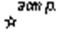 
Астрономиялық пунктер 
11000002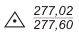 
Мемлекеттік геодезиялық желілер пункті (МГЖ) 
11000003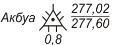 
Қорғандардағы МГЖ пункттер
11000004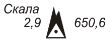 
Қалдық жартастардағы МГЖ пункттері
11000005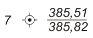 
Жергілікте ұзақ уақытты бекітудің жоспарлы түсірілім желілерінің нүктелері
11000006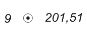 
Жергілікте уақытша бекітудің жоспарлы түсірілім желілерінің нүктелері
11000007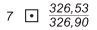 
Қоюланған геодезиялық желілердің пункттері (ҚГЖ)
11000008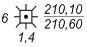 
Қорғандағы қоюланған геодезиялық желілердің пункттері (ҚГЖ)
11000009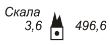 
Қалдық жартастағы қоюланған геодезиялық желілердің пункттері 
11000010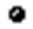 
Қада белгілер және мемлекеттік нивелир желілерінің маркасы (МНЖ)
11000011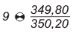 
Топырақты қада белгілер 
11000012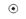 
Межелік белгілері – шекараралық бағаналар 
11000013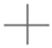 
Координаттық сызықтардың қиылысуы 
2. OB_RLF – ЖЕР БЕДЕРІ
2. OB_RLF – ЖЕР БЕДЕРІ
2. OB_RLF – ЖЕР БЕДЕРІ
2.1 OB_RLF_elev – Жердің биіктік белгілері
2.1 OB_RLF_elev – Жердің биіктік белгілері
2.1 OB_RLF_elev – Жердің биіктік белгілері
Код 
Шартты белгі
Шартты белгіні сипаттау 
21000000
Анықталмаған 
21000001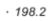 
Биіктік белгілері
21000002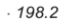 
Командалық (бас) биіктіктің белгісі 
21000003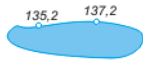 
Кемер белгісі 
21000004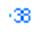 
Тереңдік белгісі (1-тип)
21000005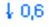 
Тереңдік белгісі (2-тип)
2.2 OB_RLF_pnt – Көрсетілмеген биіктік белгілерінің жер бедері 
2.2 OB_RLF_pnt – Көрсетілмеген биіктік белгілерінің жер бедері 
2.2 OB_RLF_pnt – Көрсетілмеген биіктік белгілерінің жер бедері 
Код 
Шартты белгі
Шартты белгіні сипаттау 
22000000
Анықталмаған 
22000001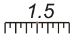 
Шұңқырлардың, төбелердің, дөңестердің, адырлардың, үзіктердің биіктігі мен ені
22000002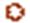 
Шұңқырлар 
22000003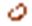 
Карстық және термокарстық шұңқырлар 
22000004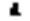 
Жеке жатқан тастар 
22000005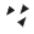 
Тастардың жиналуы 
22000006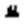 
Қалдық құздар 
22000007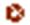 
Жанартаулардың кратерлері
22000008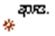 
Лай шығаратын жанартау кратерлері
22000009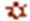 
Қорғандар мен дөңестер 
22000010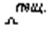 
Үңгірлер
2.3 OB_RLF_gor – Жиектер 
2.3 OB_RLF_gor – Жиектер 
2.3 OB_RLF_gor – Жиектер 
Код 
Шартты белгі
Шартты белгіні сипаттау 
23000000
Анықталмаған 
23000001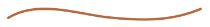 
Негізгі қалыңдаған жиектер 
23000002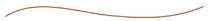 
Негізгі жиектер 
23000003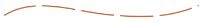 
Қосымша жиектер 
23000004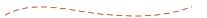 
Қосалқы жиектер 
23000005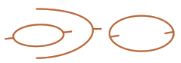 
Бергштрихтер (құлама бағытының көрсеткіштері)
23000006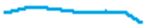 
Негізгі қалыңдаған мұздық жиектер 
23000007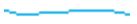 
Негізгі мұздық жиектер
23000008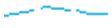 
Қосымша мұздық жиектер 
23000009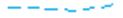 
Қосалқы мұздық жиектер 
23000010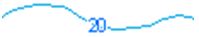 
Изобаттар
2.4 OB_RLF_lin –Жиектері көрсетілмеген жер бедері 
2.4 OB_RLF_lin –Жиектері көрсетілмеген жер бедері 
2.4 OB_RLF_lin –Жиектері көрсетілмеген жер бедері 
Код 
Шартты белгі
Шартты белгіні сипаттау 
24000000
Анықталмаған 
24000001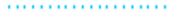 
Мұзқар өрісінің шекаралары 
24000002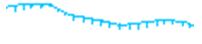 
Мұз жар, қазба мұздардың мұздық шығыстары (1-тип)
24000003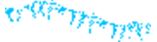 
Мұз жар, қазба мұздардың мұздық шығыстары (1-тип) 
24000004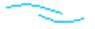 
Мұз сызаттары 
24000005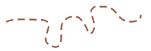 
Құрғақ арналар және суқазба ойшықтар (ағын су) (0,2 мм)
24000006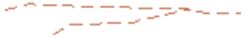 
Құрғақ арналар және суқазба ойшықтар (ағын су) (0,3 мм)
24000007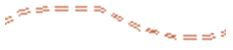 
Құрғақ арналар және суқазба ойшықтар (ағын су) (0,5 мм)
24000008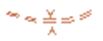 
Құрғақ арық, арна және суқазба ойшықтарының сипаттамасы 
24000009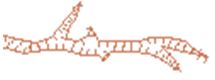 
Аңғарлар
24000010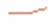 
Шұңқырлар (1-тип)
24000011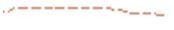 
Шұңқырлар (2-тип)
24000012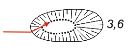 
Шұңқырлардың негіздемесі (2-тип)
24000013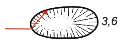 
Шұңқырлардың шекарасы (2-тип) 
24000014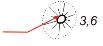 
Төбелердің, дөңестердің жоғарғы қабаты (2-тип) 
24000015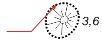 
Төбелердің, дөңестердің шекаралары (2-тип)
24000016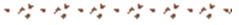 
Тас өзендер 
24000017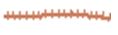 
Сығылмалар және қатты түрлердің тар тік қабырлағалы тізбектері
24000018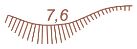 
Жердің құламалары 
24000019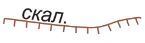 
Жартастың құламалары 
24000020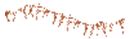 
Жартастың жотасы, құздар 
24000021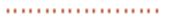 
Жағалық белес, тарихи және т.б.
2.5 OB_RLF_pol – Жер бедерінің полигональды объектілері 
2.5 OB_RLF_pol – Жер бедерінің полигональды объектілері 
2.5 OB_RLF_pol – Жер бедерінің полигональды объектілері 
Код 
Шартты белгі
Шартты белгіні сипаттау 
25000000
Анықталмаған 
25000001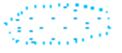 
Мұзқар өрістері және мәңгі қар (мұзқар өрісінің шекаралары болған кезде сызықтық тақырыпты қолданады – код 22110000) 
25000002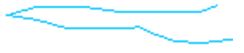 
Мұздық тілдер (мұздық тілдердің шекараларын бейнелеу үшін сызықтық тақырыпты қолданады код 22121100)
25000003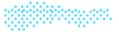 
Қызылсу мұзы 
25000004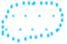 
Қар бүршігі 
25000005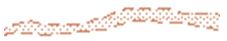 
Құрғақ арналар және кеуіп қалған өзендердің шұңқырлары
25000006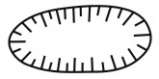 
Шұңқырлар 
25000007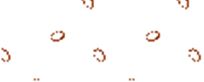 
Карсты тарату аудандары 
25000008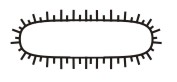 
Төбелер, дөңестер 
25000009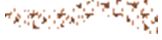 
Мореналар 
3. OB_ADM – ӘКІМШІЛІК-АУМАҚТЫҚ БӨЛІНІС
3. OB_ADM – ӘКІМШІЛІК-АУМАҚТЫҚ БӨЛІНІС
3. OB_ADM – ӘКІМШІЛІК-АУМАҚТЫҚ БӨЛІНІС
3.1 OB_ADM_lin – Мемлекет, облыстардың, аудандардың, ауылдық округтердің шекарасы 
3.1 OB_ADM_lin – Мемлекет, облыстардың, аудандардың, ауылдық округтердің шекарасы 
3.1 OB_ADM_lin – Мемлекет, облыстардың, аудандардың, ауылдық округтердің шекарасы 
Код 
Шартты белгі
Шартты белгіні сипаттау 
31000000
Анықталмаған 
31000001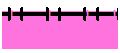 
Мемлекеттің шекарасы 
31000002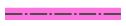 
Облыстардың шекарасы 
31000003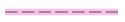 
Аудандардың шекарасы 
31000004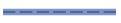 
Ауылдық округтердің шекарасы
3.3 OB_ADM_NP – Елді мекендер 
3.3 OB_ADM_NP – Елді мекендер 
3.3 OB_ADM_NP – Елді мекендер 
3.3.1 OB_ADM_NP_pol - Елді мекендер, полигон
3.3.1 OB_ADM_NP_pol - Елді мекендер, полигон
3.3.1 OB_ADM_NP_pol - Елді мекендер, полигон
Код 
Шартты белгі
Шартты белгіні сипаттау 
33100000
Анықталмаған 
33100001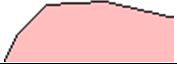 
500000 және одан астам тұрғындары бар қалалар 
33100002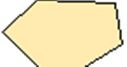 
500000 кем тұрғындары бар қалалар 
33100003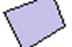 
Қала типіндегі кенттер 
33100004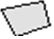 
Ауыл типіндегі кенттер 
33100005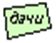 
Саяжай орамдары 
3.3.2 OB_ADM_NP_pnt - Елді мекендер, нүкте
3.3.2 OB_ADM_NP_pnt - Елді мекендер, нүкте
3.3.2 OB_ADM_NP_pnt - Елді мекендер, нүкте
Код 
Шартты белгі
Шартты белгіні сипаттау 
33200000
Анықталмаған 
33200001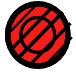 
1000 000 астам тұрғыны бар аса ірі, соның ішінде республикалық маңызы бар 
33200002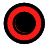 
500 000 – 1000 000 тұрғыны бар аса ірі, соның ішінде облыстық маңызы бар қалалар 
33200003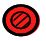 
250 000 – 500 000 тұрғыны бар аса ірі, соның ішінде облыстық маңызы бар қалалар 
33200004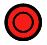 
100 000 - 250 000 тұрғыны бар аса ірі, соның ішінде облыстық маңызы бар қалалар 
33200005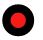 
50 000 - 100 000 тұрғыны бар орташа, соның ішінде облыстық маңызы бар қалалар
33200006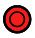 
50 000 - 100 000 тұрғыны бар орташа, соның ішінде облыстық маңызы бар қалалар 
33200007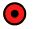 
10 000 – 20 000 тұрғыны бар шағын, соның ішінде оаудандық маңызы бар қалалар 
33200008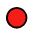 
10 000 тұрғыны бар шағын, соның ішінде аудандық маңызы бар қалалар 
33200009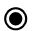 
10 000 – 20 000 тұрғыны бар ірі (кенттер) 
33200010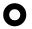 
Ірі соның ішінде 1000 10 000 тұрғыны бар емдік маңызы бар жергілікте орналасқан 
33200011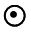 
10001000 тұрғыны бар орташа 
33200012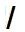 
Шағын соның ішінде 1000 тұрғыны бар ауыл, шаруа қожалығы және өзге де қоныстар 
33200013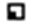 
Жеке аулалар 
33200014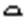 
Киіз үйлердің және қостардың тұрақты тұрақтары 
33200015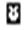 
Бүлінген жерлер (бұзылған елді мекендер)
4. OB_GS - ГИДРОГРАФИЯ ЖӘНЕ ГИДРОТЕХНИКАЛЫҚ ҚҰРЫЛЫСТАР
4. OB_GS - ГИДРОГРАФИЯ ЖӘНЕ ГИДРОТЕХНИКАЛЫҚ ҚҰРЫЛЫСТАР
4. OB_GS - ГИДРОГРАФИЯ ЖӘНЕ ГИДРОТЕХНИКАЛЫҚ ҚҰРЫЛЫСТАР
4.1 OB_GS_HDR – Гидрография объектілері 
4.1 OB_GS_HDR – Гидрография объектілері 
4.1 OB_GS_HDR – Гидрография объектілері 
4.1.1 OB_GS_HDR_pnt - Гидрография объектілері, нүктелік 
4.1.1 OB_GS_HDR_pnt - Гидрография объектілері, нүктелік 
4.1.1 OB_GS_HDR_pnt - Гидрография объектілері, нүктелік 
Код 
Шартты белгі
Шартты белгіні сипаттау 
41100000
Анықталмаған 
41100001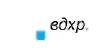 
Жоспар ауқымында көрсетілмеген қолданыстағы су қоймалары 
41100002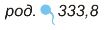 
Жабдықталмаған бұлақтар, бастаулар, 1-тип
41100003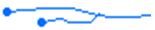 
Жабдықталмаған бұлақтар, бастаулар, 2-тип
41100004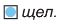 
Жабдықталған бұлақтар, бастаулар
41100005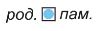 
Ескерткіштермен жабдықталған бұлақтар, бастаулар 
41100006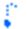 
Гейзерлер
41100007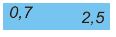 
Су қоймасының тереңдігі метрде
41100008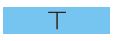 
Су астындағы тастар 
41100009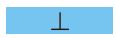 
Су үстіндегі жеке тастар 
41100010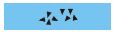 
Топтасып орналасқан су үстіндегі тастар 
41100011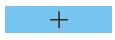 
Кеуіп жеке жатқан су қоймасындағы тастар 
41100012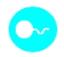 
Жер асты суларының кен орны 
4.1.2 OB_GS_HDR_lin – Гидрография объектілері, сызықтық 
4.1.2 OB_GS_HDR_lin – Гидрография объектілері, сызықтық 
4.1.2 OB_GS_HDR_lin – Гидрография объектілері, сызықтық 
Код 
Шартты белгі
Шартты белгіні сипаттау 
41200000
Анықталмаған 
41200001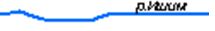 
Тұрақты өзендер мен жылғалар (1-тип)
41200002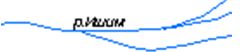 
Тұрақты өзендер мен жылғалар (2-тип)
41200003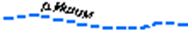 
Кеуіп қалған өзендер мен жылғалар (1-тип) 
41200004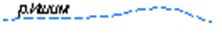 
Кеуіп қалған өзендер мен жылғалар (2-тип)
41200005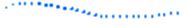 
Жерасты, жоғалып кеткен өзендер, жылғалар учаскелері
41200006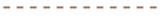 
Құрғақ арықтар (1-тип)
41200007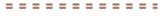 
Құрғақ арықтар (2-тип)
41200008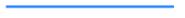 
Арналар (1-тип)
41200009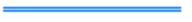 
Арналар (2-тип)
41200010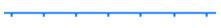 
Тіректерде темірбетон науалардағы суландыру каналдары (арықтар)
41200011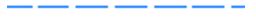 
Салынып жатқан каналдар (1-тип)
41200012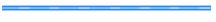 
Салынып жатқан каналдар (2-тип)
41200013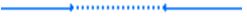 
Каналдардың жерасты учаскелері (1-тип)
41200014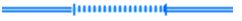 
Каналдардың жерасты учаскелері (2-тип)
41200015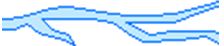 
Жағалық сызық тұрақты
41200016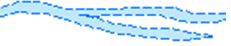 
Тұрақты емес және анықталмаған жағалық сызықтар (кеуіп қалған өзендер, көлдер және т.б.)
41200017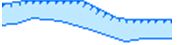 
Құлама жаға
41200018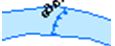 
Сарқырама (1-тип)
41200019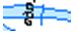 
Сарқырама (2-тип)
41200020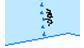 
Табалдырық (1-тип )
41200021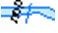 
Табалдырық (2-тип )
41200022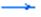 
Ағынның бағыты
41200023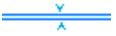 
Өзендер мен арналардың сипаттамасы 
4.1.3 OB_GS_HDR_pol – Гидрография объектілері, полигональды
4.1.3 OB_GS_HDR_pol – Гидрография объектілері, полигональды
4.1.3 OB_GS_HDR_pol – Гидрография объектілері, полигональды
Код 
Шартты белгі
Шартты белгіні сипаттау 
41300000
Анықталмаған 
41300001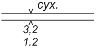 
Құрғақ арықтар 
41300002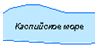 
Теңіздер мен мұхиттар 
41300003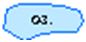 
Көлдер 
41300004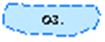 
Кеуіп қалған көлдер 
41300005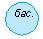 
Бассейндер
41300006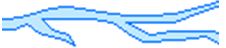 
Тұрақты жағалық сызықтары бар өзендер мен жылғалар 
41300007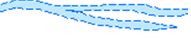 
Кеуіп қалған өзендер мен жылғалар 
41300008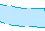 
Анықталмаған жағалық сызықтары бар өзендер мен жылғалар
41300009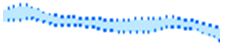 
Жерасты жоғалып жатқан өзендер, жылғалар,көлдер учаскелері
41300010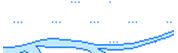 
Өзеннің, көлдердің тасуының алаңы 
41300011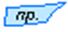 
Тоған 
4.2 OB_GS_HDT – Гидротехникалық объектілер
4.2 OB_GS_HDT – Гидротехникалық объектілер
4.2 OB_GS_HDT – Гидротехникалық объектілер
4.2.1 OB_GS_HDT_pnt – Гидротехникалық құрылыстар, нүктелік 
4.2.1 OB_GS_HDT_pnt – Гидротехникалық құрылыстар, нүктелік 
4.2.1 OB_GS_HDT_pnt – Гидротехникалық құрылыстар, нүктелік 
Код 
Шартты белгі
Шартты белгіні сипаттау 
42100000
Анықталмаған 
42100001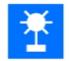 
Су жинау, сорғыштар және сорғыш станциялар, су тартқыш
42100002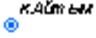 
Басты құдықтар 
42100003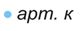 
Артезиан құдықтар мен ұңғымалар 
42100004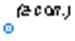 
Шахталық құдықтар 
42100005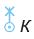 
Жел қозғалтқышы бар құдықтар мен ұңғымалар **
42100006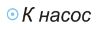 
Механикалық су көтергіші бар құдықтар мен ұңғымалар
42100007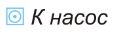 
Бетондалған механикалық су көтергіші бар құдықтар мен ұңғымалар
42100008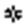 
Шығырлар 
42100009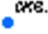 
Гидротехникалық ұңғымалар 
42100010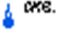 
Бұрғылау ұңғымалар 
42100011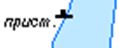 
Жабдықталған айлақтары бар кемежайлар 
42100012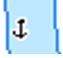 
Зәкірлік тұрақтар және жабдықталмаған айлақтарсыз кемежай 
42100013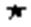 
Шамшырақтар 
42100014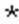 
Оттар 
42100015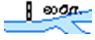 
Су өлшейтін бекеттер мен футштоктар 
42100016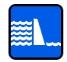 
Гидрологиялық бекет 
4.2.2 OB_GS_HDT_lin – Суландыру және гидротехниалық құрылыстар, сызықтық 
4.2.2 OB_GS_HDT_lin – Суландыру және гидротехниалық құрылыстар, сызықтық 
4.2.2 OB_GS_HDT_lin – Суландыру және гидротехниалық құрылыстар, сызықтық 
Код 
Шартты белгі
Шартты белгіні сипаттау 
42200000
Анықталмаған 
42200001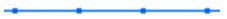 
Жердегі су құбыры 
42200002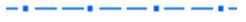 
Жерасты су құбыры 
42200003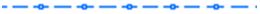 
Қолданыстағы кәріз
42200004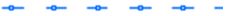 
Жұмыс істемейтін кәріздер 
42200005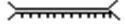 
Өтпелі тоғандар 
42200006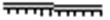 
Өтпелі емес тоғандар 
42200007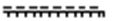 
Су асты тоғандары 
42200008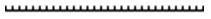 
Бір жақты дамбалар (1-тип)
42200009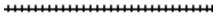 
Екі жақты дамбалар (2-тип)
42200010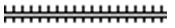 
Екі жақты дамбалар (3-тип)
42200011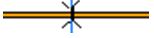 
Сужетектер 
42200012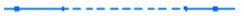 
Су құбыры желілеріндегі дюкерлер 
42200013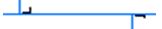 
Су бөленетін құрылғылар 
42200014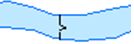 
Шлюздер
42200015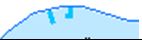 
Молдар мен айлақтар 
42200016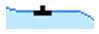 
Кемежайлар 
42200017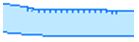 
Жағалаулық, тас, бетон және темірбетон 
42200018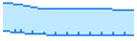 
Жағалаулық ағаш 
42200019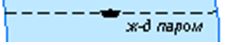 
Теңіз теміржол паромдары 
42200020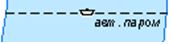 
Теңіз автомобиль паромдары
42200021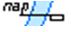 
Паром өткелдері (1-тип)
42200022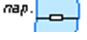 
Паром өткелдері (2-тип)
42200023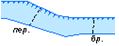 
Аяқ өткелдер, тасымалдау 
42200024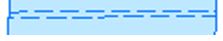 
Теңіз арналары 
4.2.3 OB_GS_HDT_pol - Суландыру және гидротехниалық құрылыстар, полигональды
4.2.3 OB_GS_HDT_pol - Суландыру және гидротехниалық құрылыстар, полигональды
4.2.3 OB_GS_HDT_pol - Суландыру және гидротехниалық құрылыстар, полигональды
Код 
Шартты белгі
Шартты белгіні сипаттау 
42300000
Анықталмаған 
42300001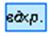 
Су қоймасы және басқа да суды жинауға арналған құрылыстар 
42300002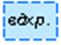 
Кеуір қалған су қоймасы 
42300003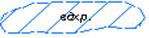 
Салынып жатқан су қоймаларының алаңы 
42300004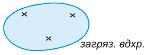 
Су қоймасы, өнеркәсіп кәсіпорындарының ластанған қалдықтары
42300005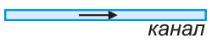 
Жер астындағы арналар мен арықтар 
42300006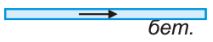 
Бетондалған жерасты арналары
42300007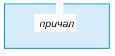 
Кемежайлар 
42300008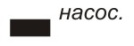 
Шағын стационарлық сорғыштар 
42300009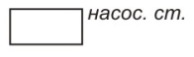 
Сорғыш станциялар 
42300010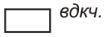 
Су тартқыш 
5. OB_TS – КӨЛІК ЖЕЛІЛЕРІ
5. OB_TS – КӨЛІК ЖЕЛІЛЕРІ
5. OB_TS – КӨЛІК ЖЕЛІЛЕРІ
5.1 OB_TS_RDC – Автомобиль көлігі 
5.1 OB_TS_RDC – Автомобиль көлігі 
5.1 OB_TS_RDC – Автомобиль көлігі 
5.1.1 OB_TS_RDC_pnt – Автомобиль көлігігің құрылыстары, нүктелік 
5.1.1 OB_TS_RDC_pnt – Автомобиль көлігігің құрылыстары, нүктелік 
5.1.1 OB_TS_RDC_pnt – Автомобиль көлігігің құрылыстары, нүктелік 
Код 
Шартты белгі
Шартты белгіні сипаттау 
51100000
Анықталмаған 
51100001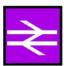 
Жол өтпесі
51100002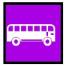 
Автовокзал
51100003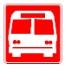 
Автокөлік кәсіпорны 
5.1.2 OB_TS_RDC_pnt – Автомобиль жолдары және сызықтық құрылыстар 
5.1.2 OB_TS_RDC_pnt – Автомобиль жолдары және сызықтық құрылыстар 
5.1.2 OB_TS_RDC_pnt – Автомобиль жолдары және сызықтық құрылыстар 
Код 
Шартты белгі
Шартты белгіні сипаттау 
51200000
Анықталмаған 
51200001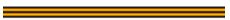 
Автомагистраль
51200002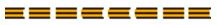 
Салынып жатқан магистарльдар
51200003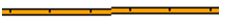 
Жетілдірілген жабыны бар автожолдар 
51200004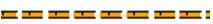 
Жетілдірілген жабыны бар салынып жатқан автожолдар
51200005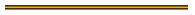 
Жабыны бар автожолдар (тас жол) 
51200006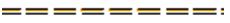 
Жабыны бар салынып жатқан автожолдар 
51200007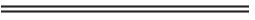 
Жабыны жоқ автомобиль жолдары (жақсартылған топырақ жолдар)
51200008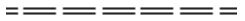 
Жабынсыз салынып жатқан автомобиль жолдары 
51200009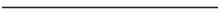 
Ауыларалық топырақ жолдар 
51200010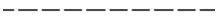 
Дала топырақ жолдар 
51200011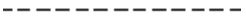 
Керуен жолдар және жүк артылған соқпақ жолдар 
51200012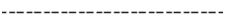 
Жалғыз аяқ жол 
51200013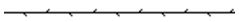 
Малөткел 
51200014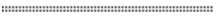 
Қысқы жолдар 
51200015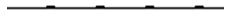 
Аспалы жолдар
51200016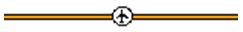 
Ұшақты ұшуға және отырғызу үшін жабдықталған жолдардың учаскелері 
51200017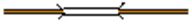 
Автомобиль көпірлері 
51200018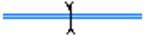 
Болмашы кедергі арқылы көпірлер, жаяу жол көпірелері 
51200019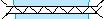 
Металл көпірлері
51200020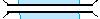 
Тас, бетон, темірбетон көпірлері 
51200021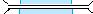 
Ағаш көпірлер 
51200022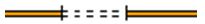 
Туннельдер
51200023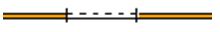 
Галерея
51200024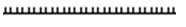 
Бір жақты төсеме үйме 
51200025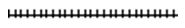 
Екі жақты төсеме үйме (1-тип)
51200026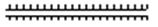 
Екі жақты төсеме үйме (2-тип)
51200027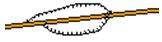 
Ойық 
5.2 OB_TS_RRS Теміржол көлігі 
5.2 OB_TS_RRS Теміржол көлігі 
5.2 OB_TS_RRS Теміржол көлігі 
5.2.1 OB_TS_RRS_pnt – Теміржол көлігінің құрылысы, нүктелік 
5.2.1 OB_TS_RRS_pnt – Теміржол көлігінің құрылысы, нүктелік 
5.2.1 OB_TS_RRS_pnt – Теміржол көлігінің құрылысы, нүктелік 
Код 
Шартты белгі
Шартты белгіні сипаттау 
52100000
Анықталмаған 
52100001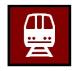 
Теміржол вокзалы
52100002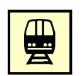 
Теміржол станциясы
52100003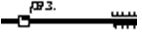 
Разъезд, айналма және тоқтайтын орын 
52100004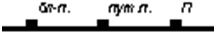 
Бақылау-өткізу пункті және жол бекеттері, күзетілетін теміржолдарда жанындағы бекеттер
5.2.2 OB_TS_RRS_lin – Теміржолдар, жолдар және сызықтық құрылыстар 
5.2.2 OB_TS_RRS_lin – Теміржолдар, жолдар және сызықтық құрылыстар 
5.2.2 OB_TS_RRS_lin – Теміржолдар, жолдар және сызықтық құрылыстар 
Код 
Шартты белгі
Шартты белгіні сипаттау 
52200000
Анықталмаған 
52200001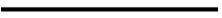 
Кең сызықты (жолдардың санын көрсетпей)
52200002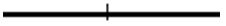 
Кең сызықты біржолды 
52200003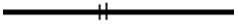 
Кең сызықты қосжолды
52200004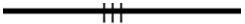 
Кең сызықты үшжолды
52200005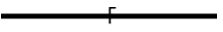 
Кең сызықты біржолды электрофицирленген
52200006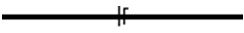 
Кең сызықты қосжолды электрофицирленген
52200007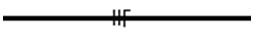 
Кең сызықты үшжолды электрофицирленген
52200008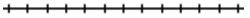 
Тар табанды 
52200009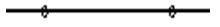 
Көп рельсті теміржолдар 
52200010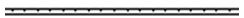 
Бөлшектелінген теміржол төсемі
52200011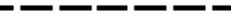 
Салынып жатқан кең сызықты
52200012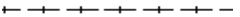 
Салынып жатқан тарсызықты
52200013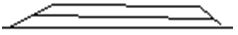 
Станциялық жолдар 
52200014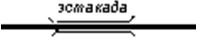 
Теміржолдардағы эстакадтар 
52200015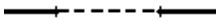 
Туннельдер
52200016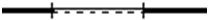 
Галерея
52200017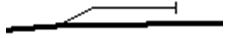 
Тұйық көше мен кіреберіс жолдары 
52200018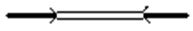 
Теміржол көпірлері 
5.3 OB_TS_VOD – Су көлігі 
5.3 OB_TS_VOD – Су көлігі 
5.3 OB_TS_VOD – Су көлігі 
5.3.1 OB_TS_VOD_pnt – Су көлігінің құрылысы, нүктелік
5.3.1 OB_TS_VOD_pnt – Су көлігінің құрылысы, нүктелік
5.3.1 OB_TS_VOD_pnt – Су көлігінің құрылысы, нүктелік
Код 
Шартты белгі
Шартты белгіні сипаттау 
53100000
Анықталмаған 
53100001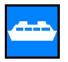 
Жолаушылардың теңіз порты
53100002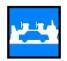 
Жүк теңіз порты 
53100003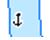 
Зәкірлік тұрақтар және кемежайлар 
53100004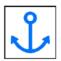 
Өзен вокзалы 
5.3.2 OB_TS_VOD_lin – Су жолдары
5.3.2 OB_TS_VOD_lin – Су жолдары
5.3.2 OB_TS_VOD_lin – Су жолдары
Код 
Шартты белгі
Шартты белгіні сипаттау 
53200000
Анықталмаған 
53200001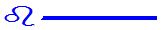 
Халықаралық теңіз жолдары 
53200002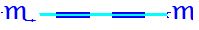 
Ішкі су жолдары 
5.4 OB_TS_AIR – Әуе көлігі 
5.4 OB_TS_AIR – Әуе көлігі 
5.4 OB_TS_AIR – Әуе көлігі 
5.4.1 OB_TS_AIR_pnt – Әуе көлік құрылысы, нүктелік 
5.4.1 OB_TS_AIR_pnt – Әуе көлік құрылысы, нүктелік 
5.4.1 OB_TS_AIR_pnt – Әуе көлік құрылысы, нүктелік 
Код 
Шартты белгі
Шартты белгіні сипаттау 
54100000
Анықталмаған 
54100001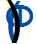 
Аэродромдар және гидроаэродромдар
54100002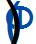 
Отырғызы алаңдары 
54100003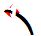 
Халықаралық әуежай
54100004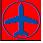 
Ішкі тасымалдау әуежайы
5.5 OB_TS_TRT – Құбыр көлігі 
5.5 OB_TS_TRT – Құбыр көлігі 
5.5 OB_TS_TRT – Құбыр көлігі 
5.5.1 OB_TS_TRT_pnt – Құбыр көлігінің құрылыстары, нүктелік 
5.5.1 OB_TS_TRT_pnt – Құбыр көлігінің құрылыстары, нүктелік 
5.5.1 OB_TS_TRT_pnt – Құбыр көлігінің құрылыстары, нүктелік 
Код 
Шартты белгі
Шартты белгіні сипаттау 
55100000
Анықталмаған 
55100001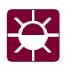 
Газбен жабдықтау құрылыстары
55100002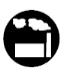 
Мұнай өңдеу зауыты 
55100003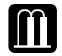 
Мұнай өңдеу станциясы 
55100004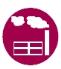 
Газды өңдеу зауыты
55100005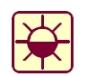 
Компрессорлық станциялар 
55100006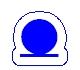 
Жерасты газ қоймасы 
55100007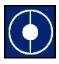 
Су сорғыш станциясы 
5.5.2 OB_TS_TRT_lin – Көлік құбыры (мұнай құбыры, газ құбыры, су құбыры)
5.5.2 OB_TS_TRT_lin – Көлік құбыры (мұнай құбыры, газ құбыры, су құбыры)
5.5.2 OB_TS_TRT_lin – Көлік құбыры (мұнай құбыры, газ құбыры, су құбыры)
Код 
Шартты белгі
Шартты белгіні сипаттау 
55200000
Анықталмаған 
55200001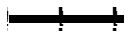 
Мұнай құбыры 
55200002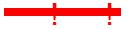 
Газ құбыры 
55200003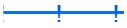 
Су құбыры 
5.6 OB_TS_tlc – Көліктік-логистикалық орталық (КЛО)
5.6 OB_TS_tlc – Көліктік-логистикалық орталық (КЛО)
5.6 OB_TS_tlc – Көліктік-логистикалық орталық (КЛО)
Код 
Шартты белгі
Шартты белгіні сипаттау 
56000000
Анықталмаған 
56000001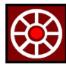 
Көліктік-логистикалық орталық
56000002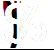 
Көліктік-логистикалық хаб
56000003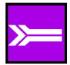 
Ірі көлік торабы 
56000004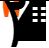 
Жүк терминалдары
6. OB_ENG – ИНЖЕНЕРЛІК ИНФРАҚҰРЫЛЫМ
6. OB_ENG – ИНЖЕНЕРЛІК ИНФРАҚҰРЫЛЫМ
6. OB_ENG – ИНЖЕНЕРЛІК ИНФРАҚҰРЫЛЫМ
6.1 RN_ENG_EL – Энергиямен жабдықтау 
6.1 RN_ENG_EL – Энергиямен жабдықтау 
6.1 RN_ENG_EL – Энергиямен жабдықтау 
6.1.1 OB_ENG_EL_pnt – Энергиямен жабдықтау объектілері, нүктелік
6.1.1 OB_ENG_EL_pnt – Энергиямен жабдықтау объектілері, нүктелік
6.1.1 OB_ENG_EL_pnt – Энергиямен жабдықтау объектілері, нүктелік
Код 
Шартты белгі
Шартты белгіні сипаттау 
61100000
Анықталмаған 
61100001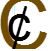 
ЖЭО
61100002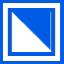 
Гидроэлектр станция
61100003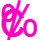 
Шағын гидроэлектр станция
61100004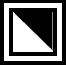 
Мемлекеттік аудандық электр станциясы
61100005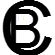 
Жылу электр станциясы
61100006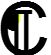 
АЭС
61100007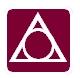 
Газтурбиналық электр станциясы
61100008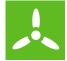 
Жел электр станциясы
61100009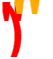 
Күн қондырғысы 
61100010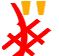 
Жел-күн энергия кешені
61100011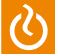 
Геотермальды қондырғы 
61100012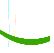 
1150 кВ электр қосалқы станциясы 
61100013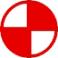 
500 кВ электр қосалқы станциясы
61100014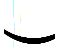 
220 кВ электр қосалқы станциясы
61100015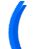 
110 кВ электр қосалқы станциясы
6.1.2 OB_ENG_EL_lin – Энергияны жабдықтау объектілері, сызықтық 
6.1.2 OB_ENG_EL_lin – Энергияны жабдықтау объектілері, сызықтық 
6.1.2 OB_ENG_EL_lin – Энергияны жабдықтау объектілері, сызықтық 
Код 
Шартты белгі
Шартты белгіні сипаттау 
61200000
Анықталмаған 
61200001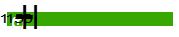 
ЭБЖ 1150 кВ
61200002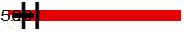 
ЭБЖ 500 кВ
61200003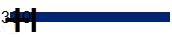 
ЭБЖ 330 кВ
61200004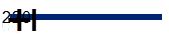 
ЭБЖ 220 кВ
61200005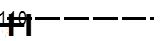 
ЭБЖ 110 кВ 
6.2 RN_ENG_TEL – Байланыс және телекоммуникация объектілері 
6.2 RN_ENG_TEL – Байланыс және телекоммуникация объектілері 
6.2 RN_ENG_TEL – Байланыс және телекоммуникация объектілері 
6.2.1 OB_ENG_TEL_pnt - Телекоммуникация объектілері, нүктелік
6.2.1 OB_ENG_TEL_pnt - Телекоммуникация объектілері, нүктелік
6.2.1 OB_ENG_TEL_pnt - Телекоммуникация объектілері, нүктелік
Код 
Шартты белгі
Шартты белгіні сипаттау 
62100000
Анықталмаған 
62100001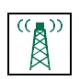 
Радиостанция және теледидар орталығы 
62100002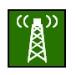 
Автоматтандырылған цифрлық телефон станциясы 
62100003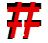 
Магистральды цийрлық коммутатор
62100004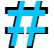 
Автоматтандырылған телекоммуникация станциясы
62100005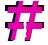 
Автоматтандырылған ұқсас телефон станциясы
6.2.2 OB_ENG_TEL_lin – Телекоммуникация объектілері, сызықтық 
6.2.2 OB_ENG_TEL_lin – Телекоммуникация объектілері, сызықтық 
6.2.2 OB_ENG_TEL_lin – Телекоммуникация объектілері, сызықтық 
Код 
Шартты белгі
Шартты белгіні сипаттау 
62200000
Анықталмаған 
62200001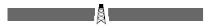 
Телекоммуникация желілері 
62200002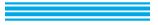 
Байланыстың талшықты-оптикалық желілері (БТОЖ)
7. OB_VG – ӨСІМДІК ЖӘНЕ ТОПЫРАҚ
7. OB_VG – ӨСІМДІК ЖӘНЕ ТОПЫРАҚ
7. OB_VG – ӨСІМДІК ЖӘНЕ ТОПЫРАҚ
7.1 OB_VG_pnt – Өсімдік объектілері және топырақ нүктелік 
7.1 OB_VG_pnt – Өсімдік объектілері және топырақ нүктелік 
7.1 OB_VG_pnt – Өсімдік объектілері және топырақ нүктелік 
Код 
Шартты белгі
Шартты белгіні сипаттау 
71000000
Анықталмаған 
71000001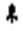 
Қылқанды орман 
71000002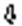 
Жапырақты орман 
71000003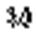 
Аралас орман 
71000004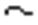 
Жатағандардың жеке топтары 
71000005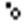 
Орманның үлкен емес алаңдары (шоқорман) 
71000006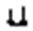 
Қылқанды кішкене орман
71000007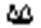 
Жапырақты кішкене орман 
71000008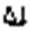 
Аралас кішкене орман 
71000009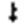 
Қылқанды ағаш бағыт 
71000010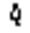 
Жапырақты ағаш бағыт 
71000011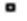 
Бағыттық маңызы жоқ жеке ағаштар 
71000012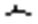 
Сексеуілдің жеке топтары 
71000013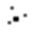 
Жеке бұтақтар және бұтақтар тобы 
71000014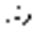 
Жеке тікенек бұтақтар және тікенек бұтақты топтар 
71000015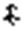 
Қылқан жапырақты бұтақтар 
71000016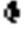 
Жапырақты бұтақтар 
71000017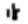 
Қамыс және құрақты өсімдік 
71000018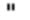 
Төмен шөпті ылғал сүйгіш өсімдіктер (шалғын)
71000019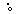 
Тікенді орман 
71000020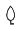 
Жемісті ағаш-бағдар 
71000021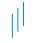 
Сораң 
71000022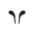 
Төмен шөпті ылғал сүйгіш өсімдіктер (шалғын, ұлпабас және т.б.) 
71000023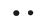 
Шала бұта 
71000024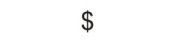 
Жүзім алқабы 
71000025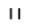 
Шөп шабу 
71000026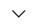 
Құрғақ егіншілік алқабы, таза 
7.2 OB_VG_lin – Өсімдік объектілері және топырақ, сызықтық 
7.2 OB_VG_lin – Өсімдік объектілері және топырақ, сызықтық 
7.2 OB_VG_lin – Өсімдік объектілері және топырақ, сызықтық 
Код 
Шартты белгі
Шартты белгіні сипаттау 
72000000
Анықталмаған 
72000001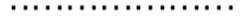 
Тар жолақтар және қорғау орман екпелері
72000002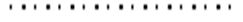 
Бұтақтардың жолақтары, Полосы кустарников, бұталы қоршау 
72000003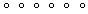 
Ағаш орман алқабы (жоспарда ені 1 мм кем емес, биіктігі 4 м және одан астам)
72000004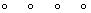 
Ағаш орман алқабы (жоспарда ені 2-10 мм, биіктігі 4 м және одан астам)
72000005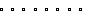 
Ағаш орман алқабы (жоспарда ені 2 мм кем емес, биіктігі 4м дейін)
72000006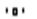 
Сызықтық объектілердің бойында бұталардың сирек жолақтары 
72000007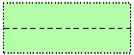 
Орман тілмелері (1-тип)
72000008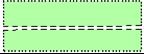 
Орман тілмелері (2-тип)
7.3 OB_VG_pol - Өсімдік объектілері және топырақ, полигональды
7.3 OB_VG_pol - Өсімдік объектілері және топырақ, полигональды
7.3 OB_VG_pol - Өсімдік объектілері және топырақ, полигональды
Код 
Шартты белгі
Шартты белгіні сипаттау 
73000000
Анықталмаған
73000001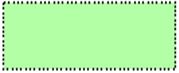 
Орман
73000002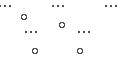 
Шөпті дала өсімдіктерінің арасындағы орман
73000003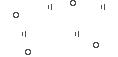 
Шөпті шабындық өсімдіктерінің арасындағы орман
73000004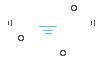 
Батпақтанған шабындықтағы орман 
73000005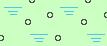 
Батпақтанған орман
73000006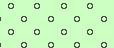 
Отырғызылған орман 
73000007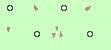 
Ұсақ тау тасты және шағылданған тастардың үстінде отырғызылған орман
73000008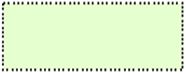 
Алаба бойлы ергежейлі орман 
73000009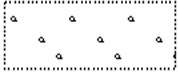 
Сирек ормандар 
73000010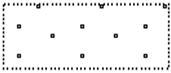 
Сирек аласа бойлы орман 
73000011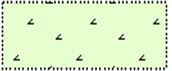 
Дауыл құлатқыш ағаштар 
73000012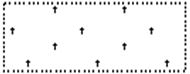 
От шалған және суалу кезеңіндегі орман 
73000013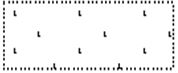 
Орманды орман 
73000014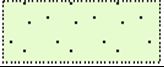 
Жас орман, орман тәлімбағы және жас отырғызылған орман 
73000015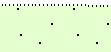 
Сирек жас орман 
73000016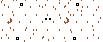 
Үсті ұсақ тасты жартылай бұталы сирек жас орман 
73000017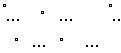 
Шөп дала өсімдігі бар сирек жас орман 
73000018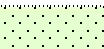 
Жас орманды отырғызы
73000019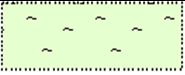 
Жатағандар тоғайлары 
73000020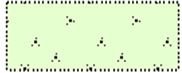 
Бұталы тоғайлар 
73000021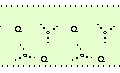 
Сирек орманы бар бұталы тоғайлар 
73000022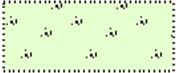 
Тікенді бұталы тоғайлар 
73000023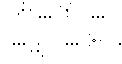 
Шөпті дала өсімдігінің арасындағы бұталы топтар
73000024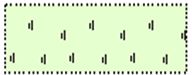 
Бамбук
73000025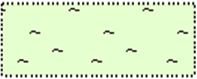 
Сексеуіл тоғайы 
73000026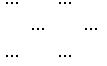 
Шөпті дала өсімдігі 
73000027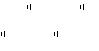 
Шөпті, ақ от өсімдігі 
73000028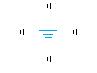 
Шөпті, ақ от, батпақтанған өсімдігі
73000029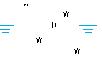 
Шөпті, ақ от, батпақтанған, қамысы бар өсімдік
73000030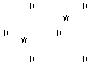 
Шөпті, ақ от, қамысы бар өсімдік 
73000031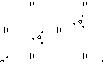 
Шөпті, ақ от өсімдігі арасындағы бұталардың жеке топтары 
73000032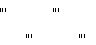 
Жоғары шөпті өсімдік
73000033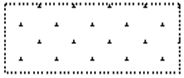 
Мүкқұлақ және қыналар өсімдігі 
73000034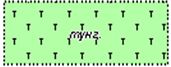 
Ағаш техникалық дақылдар плантациясы
73000035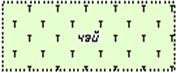 
Бұталы техникалық дақылдардың плантациясы
73000036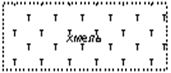 
Шөпті техникалық дақылдар палантациясы
73000037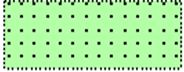 
Жемісті және цитрустық бақтар 
73000038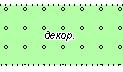 
Декоративті бақтар (ботаникалық) 
73000039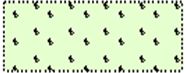 
Жүзім алқабы
73000040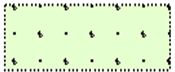 
Жүзім алқабы бар жемісті және цитрустық бақтар 
73000041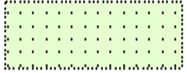 
Жидек бақтары (таңқұрай, қарақат және т.б.)
73000042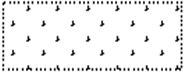 
Күріш алаңы
73000043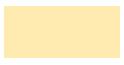 
Егістік 
73000044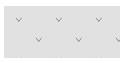 
Тың жер
73000045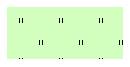 
Шабындық 
73000046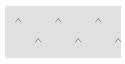 
Жайылым 
73000047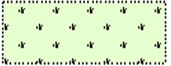 
Қамыс және құрақ тоғайлар
73000048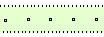 
Ағаш орман алқабы (жоспарда ені 2-ден 10 мм-ге дейін, биіктігі 4 м дейін)
73000049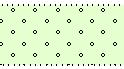 
Ағаш орман алқабы (жоспарда ені 10 мм астам, биіктігі 4 м дейін)
73000050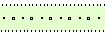 
Бұталы орман алқаптары (жоспарда ені 2 мм-ден 10 мм-ге дейін)
73000051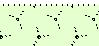 
Бұталы орман алқаптары (жоспарда ені 10 мм астам) 
73000052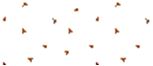 
Үстіңгі беті тасты 
73000053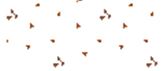 
Тасты ұсақ тау жыныстары және үстіңгі беті ұсақтас
73000054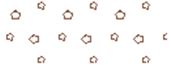 
Үстіңгі беті полигональды
73000055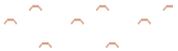 
Үстіңгі беті адыр-бұдырлы жер
73000056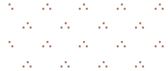 
Үстіңгі беті төмпешікті 
73000057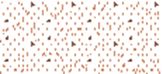 
Малтатасты және үстіңгі беті топырақ 
73000058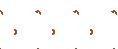 
Үстіңгі беті қойтас 
73000059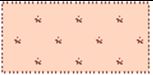 
Тақырлар 
73000060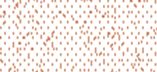 
Тегіс құн 
73000061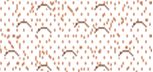 
Шағыл құм 
73000062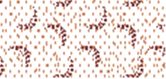 
Қырқа құм 
73000063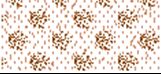 
Төбешік құм
73000064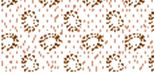 
Ұялы құм
73000065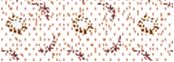 
Ұялы-жүйекті құм 
73000066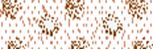 
Ұялы-төбешік құм
73000067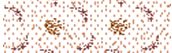 
Төбешік-жүйекті құм
73000068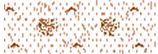 
Төбешік-шағыл құм 
73000069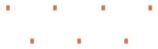 
Үстіңгі беті топырақ 
73000070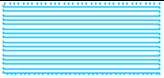 
Адам жүре алмайтын және өтуге қиын сазды жер
73000071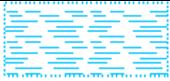 
Адам өте алатын сазды жер
73000072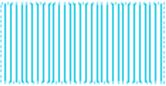 
Адам жүре алмайтын сортаң жер 
73000073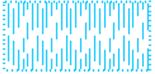 
Адам өте алатын сортаң жер 
73000074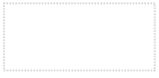 
Өзге де жерлер 
8. OB_PR - ӨНДІРІСТІК ИНФРАҚҰРЫЛЫМ
8. OB_PR - ӨНДІРІСТІК ИНФРАҚҰРЫЛЫМ
8. OB_PR - ӨНДІРІСТІК ИНФРАҚҰРЫЛЫМ
8.1 OB_PR_IND - Өнеркәсіп
8.1 OB_PR_IND - Өнеркәсіп
8.1 OB_PR_IND - Өнеркәсіп
8.1.1 OB_PR_IND_pnt - Өнеркәсіп объектілері, нүктелік
8.1.1 OB_PR_IND_pnt - Өнеркәсіп объектілері, нүктелік
8.1.1 OB_PR_IND_pnt - Өнеркәсіп объектілері, нүктелік
Код 
Шартты белгі
Шартты белгіні сипаттау 
81100000
Анықталмаған 
81100001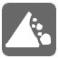 
Таулы өндіріс үйіндісі 
81100002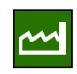 
Ауыл шаруашылық өнімдерін қайта өңдеу 
81100003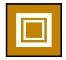 
Көмір, лингит өндіру, торфты әзірлеу 
81100004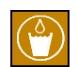 
Шикі мұнай мен газды өңдеу 
81100005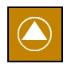 
Металл кенін өндіру 
81100006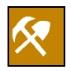 
Тау-кен өнеркәсібінің өзге де салалары
81100007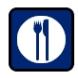 
Азық-түлік өңдеу 
81100008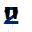 
Сусын өндіру
81100009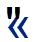 
Темекі өнімдерін өндіру 
81100010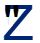 
Киім өндіру 
81100011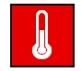 
Фармацевтикалық сала 
81100012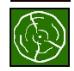 
Ағаш өңдеу 
81100013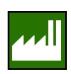 
Халық шаруашылықтың басқа саласындағы кәсіпорын 
81100014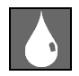 
Мұнай өңдеу саласы 
81100015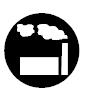 
Мұнай өңдеу зауыты 
81100016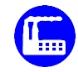 
Газ-мұнай өңдеу комбинаты
81100017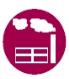 
Газ өңдеу зауыты
81100018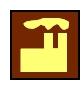 
Металлургия саласы
81100019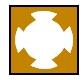 
Қымбат металл өндіру 
81100020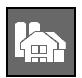 
Мұнай-газ машина жасау 
81100021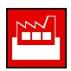 
Электронды және электр техникалық машина жасау
81100022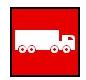 
Көліктік машина жасау 
81100023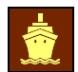 
Кеме жасау
81100024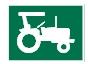 
Ауыл шаруашылық машина жасау 
81100025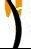 
Өзге де машина жасау
81100026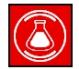 
Химия саласы
81100027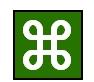 
Кешенді тыңайтқыштарды өндіру
81100028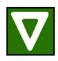 
Минералды тыңайтқыштарды өндіру 
81100029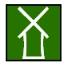 
Ауыл-шаруашылық – құрылыс саласы 
81100030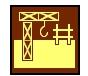 
Құрылыс индустриясы
81100031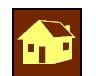 
Құрылыс материалдары
81100032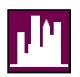 
Инновациялық орталықтар 
81100033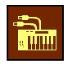 
Жаңа инновациялық өндіріс
81100034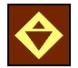 
Жаңа салалар 
81100035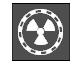 
Радиоактивті хаттарды өңдеу зауыты
8.1.2 OB_PR_IND_lin - Өнеркәсіп объектілері, сызықтық
8.1.2 OB_PR_IND_lin - Өнеркәсіп объектілері, сызықтық
8.1.2 OB_PR_IND_lin - Өнеркәсіп объектілері, сызықтық
Код 
Шартты белгі
Шартты белгіні сипаттау 
81200000
Анықталмаған
81200001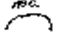 
Ашық өндірулер, карьерлер
81200002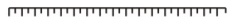 
Карьераның жиегі, 1-тип (сызық сол жақтан оң жаққа қарай салынады)
81200003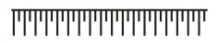 
Карьераның жиегі, 2-тип
81200004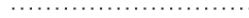 
Карьердің етегі 
81200005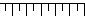 
Терриконның жоғары қабаты, үйінді, 1-тип
81200006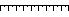 
Терриконның жоғары қабаты, үйінді, 2-тип
81200007
Техникалық қара сызық 
8.1.3 OB_PR_IND_pol - Өнеркәсіп объектілері полигональды
8.1.3 OB_PR_IND_pol - Өнеркәсіп объектілері полигональды
8.1.3 OB_PR_IND_pol - Өнеркәсіп объектілері полигональды
Код 
Шартты белгі
Шартты белгіні сипаттау 
81300000
Анықталмаған
81300001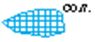 
Тұз өндіру 
81300002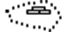 
Жертезек өңдеу (+ нүктелік тақырып)
81300003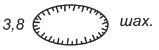 
Шахталық оқпандар, шурфтар, ұңғымалардың опырылған ауыздары 
81300004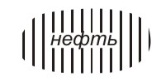 
Мұнай шығымы
81300005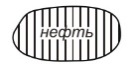 
Мұнай бассейні және шұңқырлар 
81300006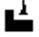 
Құбырлары бар зауыттар, фабрикалар және диірмендер 
81300007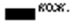 
Құбырлары жоқ зауыттар, фабрикалар және диірмендер 
81300008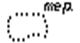 
Террикондар, тау жыныстарының төгілуі (1-тип)
81300009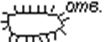 
Террикондар, тау жыныстарының төгілуі (2-тип)
81300010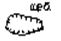 
Карьерлер
81300011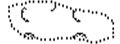 
Қазып тастаған орындары 
8.2 OB_PR_AGR - Агроөндіріс
8.2 OB_PR_AGR - Агроөндіріс
8.2 OB_PR_AGR - Агроөндіріс
8.2.1 OB_PR_AGR_pnt – Агроөндіріс объектілері, нүктелік
8.2.1 OB_PR_AGR_pnt – Агроөндіріс объектілері, нүктелік
8.2.1 OB_PR_AGR_pnt – Агроөндіріс объектілері, нүктелік
Код 
Шартты белгі
Шартты белгіні сипаттау 
82100000
Анықталмаған
82100001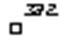 
Малдарға арналған қашалар 
82100002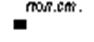 
Ауыл шаруашылық кәсіпорын (фермалар, НҚК, шеберханалар, қоймалар, дала қостары, бригадалар және т.б.)
82100003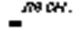 
Орманшылар үйлері
82100004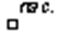 
Омарта 
82100005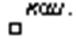 
Қой қоралар 
82100006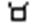 
Мал қорымы 
82100007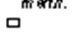 
Өзге де а/ш объектілері (жылыжайлар, шөптің ашық қоймалары және т.б.) 
82100008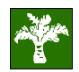 
Өсімдік шаруашылығы
82100009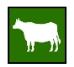 
Мал шаруашылығы
82100010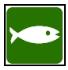 
Аң шаруашылығы және аквамәдениет 
82100011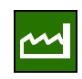 
Ауыл шаруашылық өнімдерін өңдеу
82100012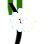 
Маусымдық дақылдарды өсіру
82100013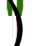 
Көпжылдық дақылдарды өсіру
82100014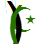 
Малдың сүтті тұқымын өсіру
82100015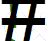 
Малдың және енекелердің өзге де тұқымдарын өсіру
82100016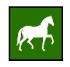 
Аттарды және өзге де тұяқты тұқымдарды өсіру
82100017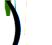 
Түйелерді өсіру
82100018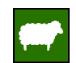 
Қойлар мен ешкілерді өсіру 
82100019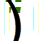 
Шошқалар мен торайларды өсіру 
82100020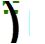 
Құс шаруашылығы 
82100021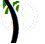 
Малдардың өзге де түрлерін өсіру
8.2.2 OB_PR_AGR_pol - Агроөндіріс объектілері, полигональды
8.2.2 OB_PR_AGR_pol - Агроөндіріс объектілері, полигональды
8.2.2 OB_PR_AGR_pol - Агроөндіріс объектілері, полигональды
Код 
Шартты белгі
Шартты белгіні сипаттау 
82200000
Анықталмаған
82200001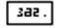 
Малдарға арналған қашалар
82200002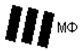 
Ауыл шаруашылық кәсіпорындар
82200003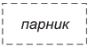 
Көшетханалар 
82200004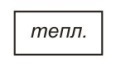 
Жылыжайлар 
82200005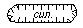 
Сүрлем мен пішендемені сақтау орны
82200006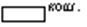 
Қой қоралар 
82200007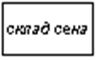 
Өзге де а/ш объектілері (жылыжайлар, шөптің ашық қоймалары және т.б.)
82200008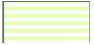 
Қолайсыз алқап
82200009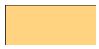 
Дақыл және ет-сүтті мамандандыру кластерін қалыптастыру аймағы 
82200010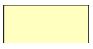 
Жайылымдық-мал жайылымы және ет кластерлерінің қалыптасу аймағы
82200011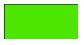 
Жеміс-көкөніс мамандандырылған және жеміс-көкөніс кластерінің аймағы
82200012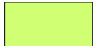 
Мақта және күріш мамандандырылған және күріш-мақта кластерін қалыптастыру аймағы 
82200013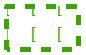 
Вахталық қызмет көрсету орталығы бар жазғы отарлы жайылым аймағы 
82200014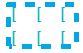 
Вахталық қызмет көрсету орталығы бар қыстық отарлы жайылым аймағы 
8.3 OB_PR_MSR – Минералды-шикізат объектілері
8.3 OB_PR_MSR – Минералды-шикізат объектілері
8.3 OB_PR_MSR – Минералды-шикізат объектілері
8.3.1 OB_PR_MSR_pnt – Минералды-шикізат объектілері, нүктелік 
8.3.1 OB_PR_MSR_pnt – Минералды-шикізат объектілері, нүктелік 
8.3.1 OB_PR_MSR_pnt – Минералды-шикізат объектілері, нүктелік 
Код 
Шартты белгі
Шартты белгіні сипаттау 
83100000
Анықталмаған
83100001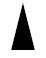 
Мұнай
83100002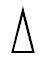 
Табиғи газ 
83100003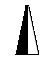 
Мұнай және газ 
83100004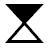 
Мұнай-газ конденсаты
83100005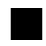 
Тас көмір 
83100006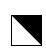 
Қоңыр көмір
83100007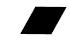 
Жанғыш тақтатастар
83100008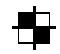 
Лигниттер
83100009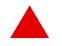 
Темір кендері
83100010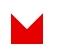 
Марганец кендері
83100011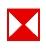 
Хром кендері
83100012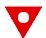 
Никель
83100013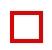 
Вольфрам
83100014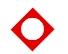 
Молибден
83100015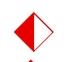 
Титан
83100016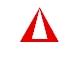 
Кобальт
83100017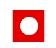 
Алюминь кендері (соның ішінде бокситтер)
83100018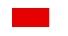 
Мыс кендері
83100019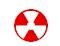 
Полиметалдар
83100020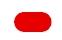 
Қалайы
83100021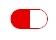 
Бериллий
83100022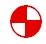 
Қорғасын
83100023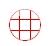 
Мырыш
83100024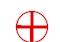 
Тантал
83100025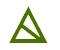 
Цирконий
83100026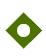 
Ванадий
83100027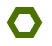 
Стронций
83100028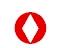 
Магний кендері
83100029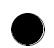 
Уран
83100030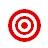 
Радиоактивті кендер
83100031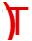 
Техногенді минералды түзулер 
83100032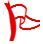 
Сирек жердегі металдар, сирек жерлер 
83100033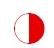 
Алтын
83100034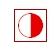 
Алтын қамтылған қалдықтар 
83100035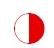 
Күміс 
83100036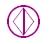 
Габбро
83100037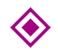 
Гранит
83100038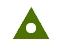 
Доломит
83100039
Гранат
83100040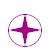 
Диабаз
83100041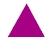 
Қаптама тас 
83100042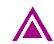 
Минералды бояулар 
83100043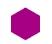 
Мәрмәр
83100044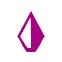 
Порфирит
83100045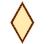 
Вермикулит
83100046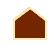 
Топырақ 
83100047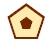 
Бор 
83100048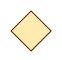 
Шағыл 
83100049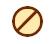 
Құрылыс тастар 
83100050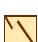 
Кесек тас 
83100000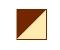 
Шойтас
83100001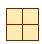 
Әктас
83100002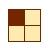 
Әкті жандыруға арналған әктас 
83100003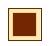 
Әктас-ұлутас 
83100004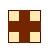 
Әктастың қосындысы 
83100005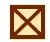 
Мәрмәр әктасы
83100006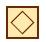 
Цемен әктасы
83100007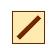 
Цементтік шикізат 
83100008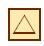 
Карбонат шикізаты 
83100009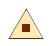 
Силикат өнімдеріне арналған құмдар 
83100010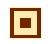 
Кварцевті құм
83100011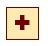 
Аздырғыш құм
83100012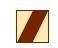 
Құрылыс құмы
83100013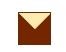 
Қалыптау құмы
83100014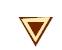 
Құмдақ 
83100015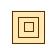 
Қиыршықтас-құмды қоспа
83100016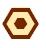 
Әйнек құмы
83100017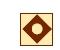 
Құмдасын қыртыс 
83100018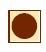 
Каолин
83100019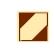 
Балшық 
83100020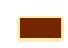 
Кірпіш шикізаты 
83100021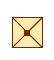 
Қорамалау материалы
83100022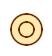 
Керамзит
83100023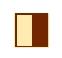 
Бентонит саз
83100024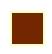 
Гидрооқшаулау топырағы 
83100025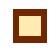 
Көзелік саздар
83100026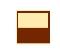 
Баяу балқитын, отқа төзімді топырақ 
83100027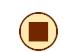 
Керамзит саз 
83100028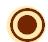 
Кірпіш топырағы 
83100029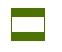 
Волластонит
83100030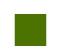 
Ас тұзы 
83100031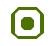 
Галит (тас тұзы) 
83100032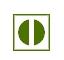 
Фосфориттер 
83100033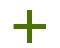 
Асбест
83100034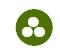 
Бор кені
83100035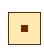 
Гипс
83100036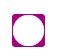 
Мирабилит
83100037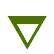 
Барит
83100038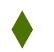 
Магнезит
83100039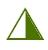 
Мусковит
83100040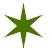 
Техникалық алмаздар 
83100041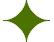 
Зергерлік алмаз 
83100042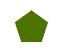 
Корунд
83100043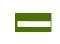 
Флюорит
83100044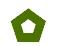 
Тальк
83100045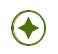 
Изумруд 
83100046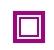 
Кварц, кварциты 
83100047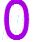 
Малахит
83100048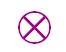 
Дала шпаты 
83100049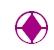 
Яшма
83100050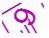 
Күкірт 
83100051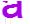 
Көгілдір ақық 
83100052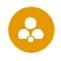 
Минералды емдік топырақтың кен орны 
83100053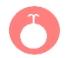 
Термалды көздер 
83100054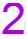 
Өзге де пайдалы қазбалар 
8.3.2 OB_PR_MSR_pol - Минералды-шикізат объектілері, полигональды
8.3.2 OB_PR_MSR_pol - Минералды-шикізат объектілері, полигональды
8.3.2 OB_PR_MSR_pol - Минералды-шикізат объектілері, полигональды
Код 
Шартты белгі
Шартты белгіні сипаттау 
83200000
Анықталмаған
83200001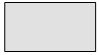 
Мұнай сорғыш алаңы 
83200002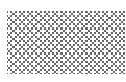 
Көмір кен орындарын тарату аумағы 
83200003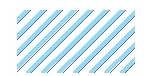 
Кобальт пен никельдің кен орнының аумағы 
83200004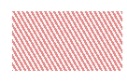 
Мыстың кен орнын тарату аумағы 
83200005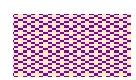 
Полиметалл кен орындарын тарату аумағы 
83200006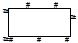 
Уран кен орнының шет аймағы
83200007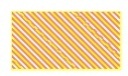 
Алтын кен орындарын тарату аумағы 
83200008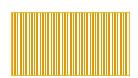 
Қиыршықтас-құмды қоспасы кен орнының тарату аумағы
83200009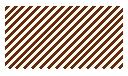 
Сазды шикізат кен орындарын тарату аумағы 
83200010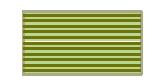 
Бор рудалары кен орындарын тарату аумағы 
83200011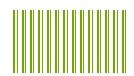 
Флюорит кен орындарын тарату аумағы 
83200012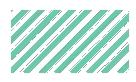 
Зүбаржат кен орнының аумағы 
9. OB_SC – ӘЛЕУМЕТТІК-МӘДЕНИ КЕШЕН
9. OB_SC – ӘЛЕУМЕТТІК-МӘДЕНИ КЕШЕН
9. OB_SC – ӘЛЕУМЕТТІК-МӘДЕНИ КЕШЕН
9.1 OB_SC_SC – Әлеуметтік-мәдени объектілер
9.1 OB_SC_SC – Әлеуметтік-мәдени объектілер
9.1 OB_SC_SC – Әлеуметтік-мәдени объектілер
9.1.1 OB_SC_SC_pnt - Әлеуметтік-мәдени объектілер, нүктелік 
9.1.1 OB_SC_SC_pnt - Әлеуметтік-мәдени объектілер, нүктелік 
9.1.1 OB_SC_SC_pnt - Әлеуметтік-мәдени объектілер, нүктелік 
Код 
Шартты белгі
Шартты белгіні сипаттау 
91100000
Анықталмаған
91100001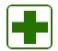 
Зираттар 
91100002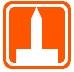 
Бағдарлық маңызы бар ескерткіштер мен монументтер, турлар, туыс бауырластар қабірі және жеке зираттар
91100003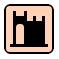 
Аса көрнекті ескерткіштер және мониументтер 
91100004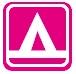 
Жеке молалар 
91100005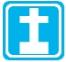 
Шіркеулер, костҰлдер, қайлалар
91100006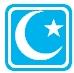 
Мешіттер 
91100007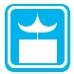 
Будда ғибадатханасы
91100008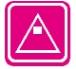 
Мазарлары, субургандар және т.б. 
91100009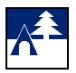 
Туристік орталықтар
91100010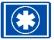 
Санаторийлік-сауықтыру объектілері
91100011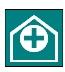 
Республикалық маңызы бар медициналық орталық 
91100012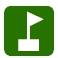 
Сауықтыру лагері
91100013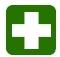 
Емдеу-сауықтыру кешені
91100014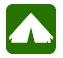 
Кемпинг
91100015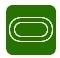 
Спорт кешені
91100016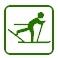 
Тау-шаңғы базасы 
91100017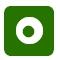 
Бальнеологиялық көздер 
91100018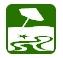 
Курорт
91100019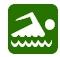 
Жағажай 
91100020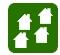 
Демалыс аймағы 
9.1.2 OB_SC_SC_pol - Әлеуметтік-мәдени объектілер, полигональды
9.1.2 OB_SC_SC_pol - Әлеуметтік-мәдени объектілер, полигональды
9.1.2 OB_SC_SC_pol - Әлеуметтік-мәдени объектілер, полигональды
Код 
Шартты белгі
Шартты белгіні сипаттау 
91200000
Анықталмаған
91200001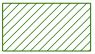 
Әлеуметтік-мәдени объектілері (пионерлердің лагері, демалыс үйлері және т.б.)
91200002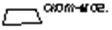 
Мал қорымы
9.2 OB_SC_OOPT – Ерекше қорғалатын табиғи аумақтар (ЕҚТА) 
9.2 OB_SC_OOPT – Ерекше қорғалатын табиғи аумақтар (ЕҚТА) 
9.2 OB_SC_OOPT – Ерекше қорғалатын табиғи аумақтар (ЕҚТА) 
9.2.1 OB_SC_OOPT_pol - Ерекше қорғалатын табиғи аумақтар полигональды
9.2.1 OB_SC_OOPT_pol - Ерекше қорғалатын табиғи аумақтар полигональды
9.2.1 OB_SC_OOPT_pol - Ерекше қорғалатын табиғи аумақтар полигональды
Код 
Шартты белгі
Шартты белгіні сипаттау 
92100000
Анықталмаған
92100001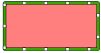 
Қорықтар 
92100002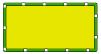 
Қаумалдар 
92100003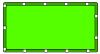 
Ұлттық саябақтар 
92100004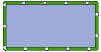 
Резерваттар
92100005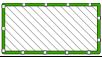 
Қорықтар аймақтары
92100006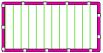 
Экодәліздер 
92100007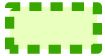 
Экокластерлер
92100008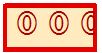 
Негізгі орнитологиялық аумақтар
92100009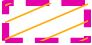 
Ақбөкен популяциясының ауқымы 
9.2.2 OB_SC_OOPT_pnt - Ерекше қорғалатын табиғи аумақтар, нүктелік
9.2.2 OB_SC_OOPT_pnt - Ерекше қорғалатын табиғи аумақтар, нүктелік
9.2.2 OB_SC_OOPT_pnt - Ерекше қорғалатын табиғи аумақтар, нүктелік
Код 
Шартты белгі
Шартты белгіні сипаттау 
92200000
Анықталмаған
92200001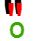 
Қорықтар 
92200002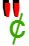 
Қаумалдар 
92200003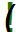 
Ұлттық саябақтар 
92200004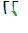 
Табиғат ескерткіштері 
92200005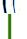 
Ботаникалық бақ
9.3 OB_SC_ECO – Экологиялық объектілер
9.3 OB_SC_ECO – Экологиялық объектілер
9.3 OB_SC_ECO – Экологиялық объектілер
9.3.1 OB_SC_ECO_pol - Экологиялық объектілер, полигональды
9.3.1 OB_SC_ECO_pol - Экологиялық объектілер, полигональды
9.3.1 OB_SC_ECO_pol - Экологиялық объектілер, полигональды
Код 
Шартты белгі
Шартты белгіні сипаттау 
93100000
Анықталмаған
93100001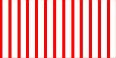 
Экологиялық апат аймағы
93100002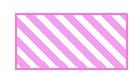 
Радиациялық қауіпсіздік аймағы
93100003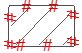 
Әскери-ғарыштық полигон
93100004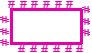 
Ракеталардың құлаған бөліктерінің ауданы
93100005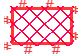 
Бұрынғы ядролық полигон аумағы 
93100006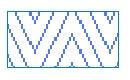 
Әскери сынақ полигондарының әсер ету аудандары
93100007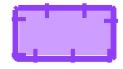 
Ықтимал химиялық ластану аймағы
9.3.2 OB_SC_ECO_pnt - Экологиялық объектілер, нүктелік
9.3.2 OB_SC_ECO_pnt - Экологиялық объектілер, нүктелік
9.3.2 OB_SC_ECO_pnt - Экологиялық объектілер, нүктелік
Код 
Шартты белгі
Шартты белгіні сипаттау 
93200000
Анықталмаған
93200001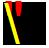 
Әскери қалашық 
93200002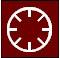 
Қалдықтарды сақтауға арналған қойма
93200003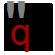 
Шламды сақтау
93200004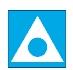 
Атомсфералық ауаны мониторингілеу
93200005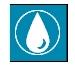 
Су ресурстарын мониторингілеу
93200006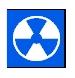 
Радиациялық мониторинг
93200007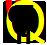 
Ядролық жарылыстарды жүргізу алаңдары
93200008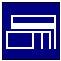 
Радиоактивті элементтерді өндіру объектілері
93200009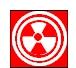 
Радиациялық қауіпті объект
93200010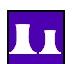 
Ықтимал химиялық ластану объектісі 
93200011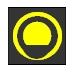 
Химиялық қорымдар
93200012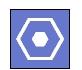 
Қауіпті гидротехникалық құрылыстар Қазақстан Республикасының 
Мемлекеттік қала құрылысы 
кадастрын жүргізу жөніндегі 
нормативтік құжатқа
5-қосымша
Кеңістіктік объектілері сыныптарының топтары 
Кеңістіктік объектілері сыныптарының топтары 
Кеңістіктік объектілері сыныптарының топтары 
Кеңістіктік объектілері сыныптары
Кеңістіктік объектілері сыныптары
Кеңістіктік объектілері сыныптары
Кеңістіктік объектілері сыныптары
Геометриялық көрсетілімдердің типі
№
Атауы
Сипаты
№
Атауы
Атауы
Сипаты
Геометриялық көрсетілімдердің типі
1
RN_GEO
Геодезиялық объектілер 
1.1
RN_GEO_gp
RN_GEO_gp
Геодезиялық пунктер 
нүкте
1
RN_GEO
Геодезиялық объектілер 
1.2
RN_GEO_pnt
RN_GEO_pnt
Геодезия нүктелері
нүкте
1
RN_GEO
Геодезиялық объектілер 
1.3
RN_GEO_pol
RN_GEO_pol
Орындалған жұмыстардың көлемі 
полигон
2
RN_RLF
Рельеф
2.1
RN_RLF_elev
RN_RLF_elev
Жердің жоғарғы белгілері 
нүкте
2
RN_RLF
Рельеф
2.2
RN_RLF_pnt
RN_RLF_pnt
Жоғарғы белгілері жоқ бедер 
нүкте
2
RN_RLF
Рельеф
2.3
RN_RLF_gor
RN_RLF_gor
Көкжиектер 
сызық
2
RN_RLF
Рельеф
2.4
RN_RLF_lin
RN_RLF_lin
Көкжиектері жоқ бедер 
сызық
2
RN_RLF
Рельеф
2.5
RN_RLF_pol
RN_RLF_pol
Бедердің полигоналды объектілері
полигон
3
RN_ADM
Әкімшілік-аумақтық бөлініс
3.1
RN_ADM_lin
RN_ADM_lin
Мемлекеттің, облыстардың, аудандардың, селолық округтердің шекаралары 
сызық
3
RN_ADM
Әкімшілік-аумақтық бөлініс
3.2
RN_ADM_pol
RN_ADM_pol
Мемлекеттің, облыстардың, аудандардың, селолық округтердің аумағы 
полигон
3
RN_ADM
Әкімшілік-аумақтық бөлініс
3.3
RN_ADM_NP - Елді мекендер
RN_ADM_NP - Елді мекендер
RN_ADM_NP - Елді мекендер
RN_ADM_NP - Елді мекендер
3
RN_ADM
Әкімшілік-аумақтық бөлініс
3.3
3.3.1
RN_ADM_NP_pol
Елді мекендер полигон
полигон
3
RN_ADM
Әкімшілік-аумақтық бөлініс
3.3
3.3.2
RN_ADM_NP_pnt
Елді мекендер, нүкте
нүкте
4
RN_GS
Гидрография, гидротехникалық құрылыстар
4.1
RN_GS_HDR - Гидрография объектілері 
RN_GS_HDR - Гидрография объектілері 
RN_GS_HDR - Гидрография объектілері 
RN_GS_HDR - Гидрография объектілері 
4
RN_GS
Гидрография, гидротехникалық құрылыстар
4.1
4.1.1
RN_GS_HDR_pnt
Нүктелік гидрографиялық объектілер 
нүкте
4
RN_GS
Гидрография, гидротехникалық құрылыстар
4.1
4.1.2
RN_GS_HDR_lin
Сызықтық гидрографиялық объектілер
сызық
4
RN_GS
Гидрография, гидротехникалық құрылыстар
4.1
4.1.3
RN_GS_HDR_pol
Гидрографиялық полигональды объектілері 
полигон
4
RN_GS
Гидрография, гидротехникалық құрылыстар
4.2
RN_GS_ HDT - Гидротехникалық объектілер
RN_GS_ HDT - Гидротехникалық объектілер
RN_GS_ HDT - Гидротехникалық объектілер
RN_GS_ HDT - Гидротехникалық объектілер
4
RN_GS
Гидрография, гидротехникалық құрылыстар
4.2
4.2.1
RN_GS_HDT_pnt
Гидротехникалық құрылыстар, нүктелік 
нүкте
4
RN_GS
Гидрография, гидротехникалық құрылыстар
4.2
4.2.2
RN_GS_HDT_lin
Жерді суландыру және гидротехникалық ғимараттар, сызықтық
сызық
4
RN_GS
Гидрография, гидротехникалық құрылыстар
4.2
4.2.3
RN_GS_HDT_pol
Жерді суландыру және гидротехникалық ғимараттар, полигональдық
полигон
5
RN_TS
Көлік желісі
5.1
RN_TS_RDC – Автомобиль көлігі 
RN_TS_RDC – Автомобиль көлігі 
RN_TS_RDC – Автомобиль көлігі 
RN_TS_RDC – Автомобиль көлігі 
5
RN_TS
Көлік желісі
5.1
5.1.1
RN_TS_RDC_pnt
Автомобиль көліктерінің құрылысы, нүктелік 
нүкте
5
RN_TS
Көлік желісі
5.1
5.1.2
RN_TS_RDC_lin
Автомобиль жолдары және сызықтық құрылыстар 
сызық
5
RN_TS
Көлік желісі
5.1
5.1.3
RN_TS_RDC_pol
Автомобиль көліктерінің құрылысы, полигональды
полигон
5
RN_TS
Көлік желісі
5.2
RN_TS_RRS Теміржол көлігі 
RN_TS_RRS Теміржол көлігі 
RN_TS_RRS Теміржол көлігі 
RN_TS_RRS Теміржол көлігі 
5
RN_TS
Көлік желісі
5.2
5.2.1
RN_TS_RRS_pnt
Теміржол көліктерінің құрылысы, нүктелік 
нүкте
5
RN_TS
Көлік желісі
5.2
5.2.2
RN_TS_RRS_lin
Теміржолдар және сызықтық құрылыстар
сызық
5
RN_TS
Көлік желісі
5.2
5.2.3
RN_TS_RRS_pol
Теміржол көлігінің құрылысы, полигональды
полигон
5
RN_TS
Көлік желісі
5.3
RN_TS_VOD – Су көлігі 
RN_TS_VOD – Су көлігі 
RN_TS_VOD – Су көлігі 
RN_TS_VOD – Су көлігі 
5
RN_TS
Көлік желісі
5.3
5.3.1
RN_TS_VOD_pnt
Су көлігінің құрылысы, нүктелік 
нүкте
5
RN_TS
Көлік желісі
5.3
5.3.2
RN_TS_VOD_lin
Су жолдары 
сызық
5
RN_TS
Көлік желісі
5.3
5.3.3
RN_TS_VOD_pol
Су көлігінің құрылысы, полигональды
полигон
5
RN_TS
Көлік желісі
5.4
RN_TS_AIR – Әуе көліг і
RN_TS_AIR – Әуе көліг і
RN_TS_AIR – Әуе көліг і
RN_TS_AIR – Әуе көліг і
5
RN_TS
Көлік желісі
5.4
5.4.1
RN_TS_AIR_pnt
Әуе көлігінің құрылысы, нүктелік 
нүкте
5
RN_TS
Көлік желісі
5.4
5.4.2
RN_TS_AIR_pol
Әуе көлігінің құрылысы, полигональды
полигон
5
RN_TS
Көлік желісі
5.5
RN_TS_TRT – Құбыр көлігі 
RN_TS_TRT – Құбыр көлігі 
RN_TS_TRT – Құбыр көлігі 
RN_TS_TRT – Құбыр көлігі 
5
RN_TS
Көлік желісі
5.5
5.5.1
RN_TS_TRT_pnt
Құбыр көлігінің құрылысы, нүктелік 
нүкте
5
RN_TS
Көлік желісі
5.5
5.5.2
RN_TS_TRT_lin
Көлік құбыры (мұнай құбыры, газ құбыры, су құбыры) 
сызық
5
RN_TS
Көлік желісі
5.5
5.5.3
RN_TS_TRT_pol
Құбыр көлігінің құрылысы, полигональды
полигон
5
RN_TS
Көлік желісі
5.6
RN_TS_tlc
RN_TS_tlc
Көлік-логистикалық орталық (КЛО)
нүкте
6
RN_ENG
Инженерлік инфрақұрылым
6.1
RN_ENG_EL - Энергиямен қамтамасыз ету
RN_ENG_EL - Энергиямен қамтамасыз ету
RN_ENG_EL - Энергиямен қамтамасыз ету
RN_ENG_EL - Энергиямен қамтамасыз ету
6
RN_ENG
Инженерлік инфрақұрылым
6.1
6.1.1
RN_ENG_EL_pnt
Энергиямен қамтамасыз ету объектілері, нүктелік 
нүкте
6
RN_ENG
Инженерлік инфрақұрылым
6.1
6.1.2
RN_ENG_EL_lin
Энергиямен қамтамасыз ету объектілері, сызықтық 
сызық
6
RN_ENG
Инженерлік инфрақұрылым
6.1
6.1.3
RN_ENG_EL_pol
Энергиямен қамтамасыз ету объектілері, полигональды
полигон
6
RN_ENG
Инженерлік инфрақұрылым
6.2
RN_ENG_TEL – Байланыс және телекоммуникация объектілері
RN_ENG_TEL – Байланыс және телекоммуникация объектілері
RN_ENG_TEL – Байланыс және телекоммуникация объектілері
RN_ENG_TEL – Байланыс және телекоммуникация объектілері
6
RN_ENG
Инженерлік инфрақұрылым
6.2
6.2.1
RN_ENG_TEL_pnt
Телекоммуникаця объектілері, нүктелік 
нүкте
6
RN_ENG
Инженерлік инфрақұрылым
6.2
6.2.2
RN_ENG_TEL_lin
Телекоммуникаця объектілері, сызықтық 
сызық
6
RN_ENG
Инженерлік инфрақұрылым
6.2
6.2.3
RN_ENG_TEL_pol
Телекоммуникаця объектілері, полигональды
полигон
6.3
RN_ENG_GAS – Газбен жабдықтау 
RN_ENG_GAS – Газбен жабдықтау 
RN_ENG_GAS – Газбен жабдықтау 
RN_ENG_GAS – Газбен жабдықтау 
6.3
6.3.1
RN_ENG_GAS_pnt
Газбен жабдықтау объектілері, нүктелік 
нүкте
6.3
6.3.2
RN_ENG_GAS_lin
Газбен жабдықтау объектілері, сызықтық 
сызық
6.3
6.3.3
RN_ENG_GAS_pol
Газбен жабдықтау объектілері, полигональды
полигон
6.4
RN_ENG_TEP – Жылумен жабдықтау 
RN_ENG_TEP – Жылумен жабдықтау 
RN_ENG_TEP – Жылумен жабдықтау 
RN_ENG_TEP – Жылумен жабдықтау 
6.4
6.4.1
RN_ENG_TEP_pnt
Жылумен жабдықтау объектілері, нүктелік
нүкте
6.4
6.4.2
RN_ENG_TEP_lin
Жылумен жабдықтау объектілері, сызықтық 
сызық
6.4
6.4.3
RN_ENG_TEP_pol
Жылумен жабдықтау объектілері, полигональды
полигон
6.5
RN_ENG_LIV – Жауын-шашын кәрізі
RN_ENG_LIV – Жауын-шашын кәрізі
RN_ENG_LIV – Жауын-шашын кәрізі
RN_ENG_LIV – Жауын-шашын кәрізі
6.5
6.5.1
RN_ENG_LIV_pnt
Жауын-шашын кәрізінің объектілері, нүктелік 
нүкте
6.5
6.5.2
RN_ENG_LIV_lin
Жауын-шашын кәрізінің объектілері, сызықтық
сызық
6.5
6.5.3
RN_ENG_LIV_pol
Жауын-шашын кәрізінің объектілері, полигональды
полигон
6.6
RN_ENG_KAN – Су бұру жүйесі 
RN_ENG_KAN – Су бұру жүйесі 
RN_ENG_KAN – Су бұру жүйесі 
RN_ENG_KAN – Су бұру жүйесі 
6.6
6.6.1
RN_ENG_KAN_pnt
Су бұру жүйесінің объектілері, нүктелік 
нүкте
6.6
6.6.2
RN_ENG_KAN_lin 
Су бұру жүйесінің объектілері, сызықтық
сызық
6.6
6.6.3
RN_ENG_KAN_pol 
Су бұру жүйесінің объектілері, полигональды
полигон
6.7
RN_ENG_WOD – Сумен жабдықтау 
RN_ENG_WOD – Сумен жабдықтау 
RN_ENG_WOD – Сумен жабдықтау 
RN_ENG_WOD – Сумен жабдықтау 
6.7
6.7.1
RN_ENG_WOD_pnt
Сумен жабдықтау объектілері, нүктелік 
нүкте
6.7
6.7.2
RN_ENG_WOD_lin
Сумен жабдықтау объектілері, сызықтық
сызық
6.7
6.7.3
RN_ENG_WOD_pol
Сумен жабдықтау объектілері, полигональды
полигон
6.8
RN_ENG_OIL – Мұнай құбыры
RN_ENG_OIL – Мұнай құбыры
RN_ENG_OIL – Мұнай құбыры
RN_ENG_OIL – Мұнай құбыры
6.8.1
RN_ENG_OIL_pnt
Мұнай құбырының объектілері, нүктелік 
нүкте
6.8.2
RN_ENG_OIL_lin
Мұнай құбырының объектілері, сызықтық
сызық
6.8.3
RN_ENG_OIL_pol
Мұнай құбырының объектілері, полигональды
полигон
7
RN_VG
Өсімдік, топырақ 
7.1
RN_VG_pnt
RN_VG_pnt
Өсімдік объектілері және нүктелік, топырақ
нүкте
7
RN_VG
Өсімдік, топырақ 
7.2
RN_VG_lin
RN_VG_lin
Өсімдік объектілері және топырақ, сызықтық
сызық
7
RN_VG
Өсімдік, топырақ 
7.3
RN_VG_pol
RN_VG_pol
Өсімдік объектілері және топырақ, полигоналды
полигон
8
RN_PR
Өндірістік инфрақұрылым 
8.1
RN_PR_IND - Өнеркәсіп
RN_PR_IND - Өнеркәсіп
RN_PR_IND - Өнеркәсіп
RN_PR_IND - Өнеркәсіп
8
RN_PR
Өндірістік инфрақұрылым 
8.1
8.1.1
RN_PR_IND_pnt
Өнеркәсіп объектілері, нүктелік 
нүкте
8
RN_PR
Өндірістік инфрақұрылым 
8.1
8.1.2
RN_PR_IND_lin
Өнеркәсіп объектілері, сызықтық 
сызық
8
RN_PR
Өндірістік инфрақұрылым 
8.1
8.1.3
RN_PR_IND_pol
Өнеркәсіп объектілері, полигоналды
полигон
8
RN_PR
Өндірістік инфрақұрылым 
8.2
RN_PR_AGR – Агроөндіріс
RN_PR_AGR – Агроөндіріс
RN_PR_AGR – Агроөндіріс
RN_PR_AGR – Агроөндіріс
8
RN_PR
Өндірістік инфрақұрылым 
8.2
8.2.1
RN_PR_AGR_pnt
Агроөндіріс объектілері, нүктелік 
точка
8
RN_PR
Өндірістік инфрақұрылым 
8.2
8.2.2
RN_PR_AGR_pol
Агроөндіріс объектілері, полигоналды
полигон
8
RN_PR
Өндірістік инфрақұрылым 
8.3
RN_PR_MSR - Минералды-шикізат объектілері
RN_PR_MSR - Минералды-шикізат объектілері
RN_PR_MSR - Минералды-шикізат объектілері
RN_PR_MSR - Минералды-шикізат объектілері
8
RN_PR
Өндірістік инфрақұрылым 
8.3
8.3.1
RN_PR_MSR_pnt
Минералды-шикізат объектілері, нүктелік
нүкте
8
RN_PR
Өндірістік инфрақұрылым 
8.3
8.3.2
RN_PR_MSR_pol
Минералды-шикізат объектілері, полигоналды
9
RN_SC
Әлеуметтік-мәдени кешен
9.1
RN_SC_SC – Әлеуметтік-мәдени объектілер
RN_SC_SC – Әлеуметтік-мәдени объектілер
RN_SC_SC – Әлеуметтік-мәдени объектілер
RN_SC_SC – Әлеуметтік-мәдени объектілер
9
RN_SC
Әлеуметтік-мәдени кешен
9.1
9.1.1
RN_SC_SC_pnt
Әлеуметтік-мәдени объектілері, нүктелік
нүкте
9
RN_SC
Әлеуметтік-мәдени кешен
9.1
9.1.2
RN_SC_SC_pol
Әлеуметтік-мәдени объектілері, полигоналды
сызық
9
RN_SC
Әлеуметтік-мәдени кешен
9.1
9.1.3
RN_SC_SC_lin
Әлеуметтік-мәдени объектілері, сызықтық
полигон
9
RN_SC
Әлеуметтік-мәдени кешен
9.2
RN_SC_OOPT – Ерекше қорғалған табиғи аумақтар (ЕҚТА)
RN_SC_OOPT – Ерекше қорғалған табиғи аумақтар (ЕҚТА)
RN_SC_OOPT – Ерекше қорғалған табиғи аумақтар (ЕҚТА)
RN_SC_OOPT – Ерекше қорғалған табиғи аумақтар (ЕҚТА)
9
RN_SC
Әлеуметтік-мәдени кешен
9.2
9.2.1
RN_SC_OOPT_pol
Ерекше қорғалған табиғи аумақтар, полигоналды 
полигон
9
RN_SC
Әлеуметтік-мәдени кешен
9.2
9.2.2
RN_SC_OOPT_pnt
Ерекше қорғалған табиғи аумақтар, нүктелік
нүкте
9
RN_SC
Әлеуметтік-мәдени кешен
9.3
RN_SC_ECO – Экологиялық объектілер
RN_SC_ECO – Экологиялық объектілер
RN_SC_ECO – Экологиялық объектілер
RN_SC_ECO – Экологиялық объектілер
9
RN_SC
Әлеуметтік-мәдени кешен
9.3
9.3.1
RN_SC_ECO_pol
Экологиялық объектілер, полигональды
нүкте
9
RN_SC
Әлеуметтік-мәдени кешен
9.3
9.3.2
RN_SC_ECO_pnt
Экологиялық объектілер, нүктелік
сызық
10
RN_GUVD 
Жол қозғалысының объектілері 
10.1
RN_GUVD_pnt
RN_GUVD_pnt
Жол қозғалысының объектілері, нүктелік
нүкте
10
RN_GUVD 
Жол қозғалысының объектілері 
10.2
RN_GUVD_pol
RN_GUVD_pol
Жол қозғалысының объектілері, полигональды
полигон
1. RN_GEO - ГЕОДЕЗИЯЛЫҚ ОБЪЕКТІЛЕР
1. RN_GEO - ГЕОДЕЗИЯЛЫҚ ОБЪЕКТІЛЕР
1. RN_GEO - ГЕОДЕЗИЯЛЫҚ ОБЪЕКТІЛЕР
1. RN_GEO - ГЕОДЕЗИЯЛЫҚ ОБЪЕКТІЛЕР
1. RN_GEO - ГЕОДЕЗИЯЛЫҚ ОБЪЕКТІЛЕР
1. RN_GEO - ГЕОДЕЗИЯЛЫҚ ОБЪЕКТІЛЕР
1. RN_GEO - ГЕОДЕЗИЯЛЫҚ ОБЪЕКТІЛЕР
1.1 RN_GEO_gp - Геодезиялық пунктер
1.1 RN_GEO_gp - Геодезиялық пунктер
1.1 RN_GEO_gp - Геодезиялық пунктер
1.1 RN_GEO_gp - Геодезиялық пунктер
1.1 RN_GEO_gp - Геодезиялық пунктер
1.1 RN_GEO_gp - Геодезиялық пунктер
1.1 RN_GEO_gp - Геодезиялық пунктер
Өріс атауы 
Өріс сипаттамасы 
Өріс сипаттамасы 
Өріс сипаттамасы 
Өрістің түрі 
Өрістің түрі 
Өрістің ұзындығы 
RNJECT_ID
Объектінің сәйкестендіргіші
Объектінің сәйкестендіргіші
Объектінің сәйкестендіргіші
Long Integer
Long Integer
-
SHAPE
Объектінің түрі 
Объектінің түрі 
Объектінің түрі 
Geometry
Geometry
0
USL
Жіктелуі бойынша код 
Жіктелуі бойынша код 
Жіктелуі бойынша код 
Long Integer
Long Integer
8
NAME_USL
Жіктелуі бойынша атауы 
Жіктелуі бойынша атауы 
Жіктелуі бойынша атауы 
Text
Text
100
NAME_OBJECT
Объектінің атауы 
Объектінің атауы 
Объектінің атауы 
Text
Text
100
HEIGHT
Объектінің биіктігі, м
Объектінің биіктігі, м
Объектінің биіктігі, м
Double
Double
-
ELEVATION_C
Объекті орталығының биіктік белгісі, м
Объекті орталығының биіктік белгісі, м
Объекті орталығының биіктік белгісі, м
Double
Double
-
ELEVATION_Z
Жердің биіктік белгісі, м
Жердің биіктік белгісі, м
Жердің биіктік белгісі, м
Double
Double
-
COORDINAT
Координаттары
Координаттары
Координаттары
Double
Double
-
OSNOVANIE
Ақпараттың ведомстволық көзі 
Ақпараттың ведомстволық көзі 
Ақпараттың ведомстволық көзі 
Text
Text
100
DOCUMENT
Ақпараттың құжаттамалық көзі 
Ақпараттың құжаттамалық көзі 
Ақпараттың құжаттамалық көзі 
Text
Text
100
NOTE
Ескертпе 
Ескертпе 
Ескертпе 
Text
Text
100
DATA_UPDATE
Өзектендіру күні
Өзектендіру күні
Өзектендіру күні
Data 
Data 
8
RESPONSIBLE
Жауапты 
Жауапты 
Жауапты 
Text
Text
100
1.2 RN_GEO_pnt - Геодизия нүктелері
1.2 RN_GEO_pnt - Геодизия нүктелері
1.2 RN_GEO_pnt - Геодизия нүктелері
1.2 RN_GEO_pnt - Геодизия нүктелері
1.2 RN_GEO_pnt - Геодизия нүктелері
1.2 RN_GEO_pnt - Геодизия нүктелері
1.2 RN_GEO_pnt - Геодизия нүктелері
OBJECT_ID
Объектінің сәйкестендіргіші
Объектінің сәйкестендіргіші
Объектінің сәйкестендіргіші
Long Integer
Long Integer
-
SHAPE
Объектінің түрі 
Объектінің түрі 
Объектінің түрі 
Geometry
Geometry
0
NAME_OBJECT
Файл атауы 
Файл атауы 
Файл атауы 
Text
Text
100
X
X
X
X
Double
Double
-
Y
Y
Y
Y
Double
Double
-
H
H
H
H
Double
Double
-
STAGE
Өңдеу кезеңі (иә/жоқ)
Өңдеу кезеңі (иә/жоқ)
Өңдеу кезеңі (иә/жоқ)
Text
Text
100
NUMBER
Нөмері 
Нөмері 
Нөмері 
Double
Double
-
DEPARTMENT
Ұйым
Ұйым
Ұйым
Text
Text
100
NOTE
Ескертпе 
Ескертпе 
Ескертпе 
Text
Text
100
DATA_SURVEY
Түсірілім күні 
Түсірілім күні 
Түсірілім күні 
Data 
Data 
8
DATA_PROCESS
Камеральды өңдеу күні 
Камеральды өңдеу күні 
Камеральды өңдеу күні 
Data 
Data 
8
RESPONSIBLE_SURVE
Түсірілімге жауапты 
Түсірілімге жауапты 
Түсірілімге жауапты 
Text
Text
100
RESPONSIBLE
Өңдеуге жауапты 
Өңдеуге жауапты 
Өңдеуге жауапты 
Text
Text
100
1.3 RN_GEO_pol - Орындалған жұмыстардың көлемі
1.3 RN_GEO_pol - Орындалған жұмыстардың көлемі
1.3 RN_GEO_pol - Орындалған жұмыстардың көлемі
1.3 RN_GEO_pol - Орындалған жұмыстардың көлемі
1.3 RN_GEO_pol - Орындалған жұмыстардың көлемі
1.3 RN_GEO_pol - Орындалған жұмыстардың көлемі
1.3 RN_GEO_pol - Орындалған жұмыстардың көлемі
OBJECT_ID
Объектінің сәйкестендіргіші
Объектінің сәйкестендіргіші
Объектінің сәйкестендіргіші
Long Integer
Long Integer
-
SHAPE
Объектінің түрі 
Объектінің түрі 
Объектінің түрі 
Geometry
Geometry
0
DEPARTMENT
Ұйым
Ұйым
Ұйым
Text
Text
100
NOMENCLATURE
Номенклатура
Номенклатура
Номенклатура
Text
Text
100
RESPONSIBLE_SURVE
Түсірілімге жауапты 
Түсірілімге жауапты 
Түсірілімге жауапты 
Text
Text
100
DATA_START
Түсірілімді өңдеудің басы 
Түсірілімді өңдеудің басы 
Түсірілімді өңдеудің басы 
Data 
Data 
8
DATA_RECEPTION
Түсірілімді қабылдау күні 
Түсірілімді қабылдау күні 
Түсірілімді қабылдау күні 
Data 
Data 
8
AMOUNT_PNT
Нүктелердің саны 
Нүктелердің саны 
Нүктелердің саны 
Double
Double
-
DATA_REMAKE
Өңдеуге арналған түсірілімді беру күні 
Өңдеуге арналған түсірілімді беру күні 
Өңдеуге арналған түсірілімді беру күні 
Data 
Data 
8
DATA_FINISH
Өңделген түсірмелерді қабылдау күні 
Өңделген түсірмелерді қабылдау күні 
Өңделген түсірмелерді қабылдау күні 
Data 
Data 
8
AMOUNT_FINISH
Өнделген нүктенің саны 
Өнделген нүктенің саны 
Өнделген нүктенің саны 
Double
Double
-
TOTAL_PNT
Нүктенің барлығы 
Нүктенің барлығы 
Нүктенің барлығы 
Double
Double
-
NOTE
Ескертпе 
Ескертпе 
Ескертпе 
Text
Text
100
2. RN_RELIEF – ЖЕР БЕДЕРІ
2. RN_RELIEF – ЖЕР БЕДЕРІ
2. RN_RELIEF – ЖЕР БЕДЕРІ
2. RN_RELIEF – ЖЕР БЕДЕРІ
2. RN_RELIEF – ЖЕР БЕДЕРІ
2. RN_RELIEF – ЖЕР БЕДЕРІ
2. RN_RELIEF – ЖЕР БЕДЕРІ
2.1 RN_RLF_elev - Жердің жоғары белгілері
2.1 RN_RLF_elev - Жердің жоғары белгілері
2.1 RN_RLF_elev - Жердің жоғары белгілері
2.1 RN_RLF_elev - Жердің жоғары белгілері
2.1 RN_RLF_elev - Жердің жоғары белгілері
2.1 RN_RLF_elev - Жердің жоғары белгілері
2.1 RN_RLF_elev - Жердің жоғары белгілері
Өріс атауы 
Өріс сипаттамасы 
Өріс сипаттамасы 
Өріс сипаттамасы 
Өрістің түрі 
Өрістің түрі 
Өрістің ұзындығы 
OBJECT_ID
Объектінің сәйкестендіргіші
Объектінің сәйкестендіргіші
Объектінің сәйкестендіргіші
Long Integer
Long Integer
-
SHAPE
Объектінің түрі 
Объектінің түрі 
Объектінің түрі 
Geometry
Geometry
0
USL
Жіктелуі бойынша код 
Жіктелуі бойынша код 
Жіктелуі бойынша код 
Long Integer
Long Integer
8
NAME_USL
Жіктелуі бойынша атауы 
Жіктелуі бойынша атауы 
Жіктелуі бойынша атауы 
Text
Text
100
ELEVATION
Объектінің атауы 
Объектінің атауы 
Объектінің атауы 
Double
Double
-
DATA
Объектінің биіктігі, м
Объектінің биіктігі, м
Объектінің биіктігі, м
Data 
Data 
8
COORDINAT
Түсірілім күні (күні, айы) 
Түсірілім күні (күні, айы) 
Түсірілім күні (күні, айы) 
Double
Double
-
OSNOVANIE
Координаттары
Координаттары
Координаттары
Text
Text
100
DOCUMENT
Ақпараттың ведомстволық көзі 
Ақпараттың ведомстволық көзі 
Ақпараттың ведомстволық көзі 
Text
Text
100
NOTE
Ақпараттың құжаттамалық көзі 
Ақпараттың құжаттамалық көзі 
Ақпараттың құжаттамалық көзі 
Text
Text
100
DATA_UPDATE
Ескертпе 
Ескертпе 
Ескертпе 
Data 
Data 
8
RESPONSIBLE
Өзектендіру күні 
Өзектендіру күні 
Өзектендіру күні 
Text
Text
100
2.2 RN_RLF_pnt - Жоғары биіктікте көрсетілмеген жер бедері
2.2 RN_RLF_pnt - Жоғары биіктікте көрсетілмеген жер бедері
2.2 RN_RLF_pnt - Жоғары биіктікте көрсетілмеген жер бедері
2.2 RN_RLF_pnt - Жоғары биіктікте көрсетілмеген жер бедері
2.2 RN_RLF_pnt - Жоғары биіктікте көрсетілмеген жер бедері
2.2 RN_RLF_pnt - Жоғары биіктікте көрсетілмеген жер бедері
2.2 RN_RLF_pnt - Жоғары биіктікте көрсетілмеген жер бедері
Өріс атауы 
Өріс сипаттамасы 
Өріс сипаттамасы 
Өріс сипаттамасы 
Өрістің түрі 
Өрістің түрі 
Өрістің ұзындығы 
OBJECT_ID
Объектінің сәйкестендіргіші
Объектінің сәйкестендіргіші
Объектінің сәйкестендіргіші
Long Integer
Long Integer
-
SHAPE
Объектінің түрі 
Объектінің түрі 
Объектінің түрі 
Geometry
Geometry
0
USL
Жіктелуі бойынша код 
Жіктелуі бойынша код 
Жіктелуі бойынша код 
Long Integer
Long Integer
8
NAME_USL
Жіктелуі бойынша атауы 
Жіктелуі бойынша атауы 
Жіктелуі бойынша атауы 
Text
Text
100
NAME_OBJECT
Объектінің атауы 
Объектінің атауы 
Объектінің атауы 
Text
Text
100
ELEVATION
Объектінің биіктігі, м
Объектінің биіктігі, м
Объектінің биіктігі, м
Double
Double
-
WIDTH
Объектінің ені, м
Объектінің ені, м
Объектінің ені, м
Double
Double
-
HEIGHT
Объектінің биіктігі, м
Объектінің биіктігі, м
Объектінің биіктігі, м
Double
Double
-
DEPHT
Объектінің тереңдігі, м
Объектінің тереңдігі, м
Объектінің тереңдігі, м
Double
Double
-
DATE
Түсірілім күні (саны, айы)
Түсірілім күні (саны, айы)
Түсірілім күні (саны, айы)
Text
Text
20
COORDINAT
Координаттары
Координаттары
Координаттары
Double
Double
-
OSNOVANIE
Ақпараттың ведомстволық көзі 
Ақпараттың ведомстволық көзі 
Ақпараттың ведомстволық көзі 
Text
Text
100
DOCUMENT
Ақпараттың құжаттамалық көзі 
Ақпараттың құжаттамалық көзі 
Ақпараттың құжаттамалық көзі 
Text
Text
100
NOTE
Ескертпе 
Ескертпе 
Ескертпе 
Text
Text
100
DATA_UPDATE
Өзектендіру күні 
Өзектендіру күні 
Өзектендіру күні 
Data 
Data 
8
RESPONSIBLE
Жауапты 
Жауапты 
Жауапты 
Text
Text
100
2.3 RN_RLF_gor - Жиектер
2.3 RN_RLF_gor - Жиектер
2.3 RN_RLF_gor - Жиектер
2.3 RN_RLF_gor - Жиектер
2.3 RN_RLF_gor - Жиектер
2.3 RN_RLF_gor - Жиектер
2.3 RN_RLF_gor - Жиектер
Өріс атауы 
Өріс сипаттамасы 
Өріс сипаттамасы 
Өріс сипаттамасы 
Өрістің түрі 
Өрістің түрі 
Өрістің ұзындығы 
OBJECT_ID
Объектінің сәйкестендіргіші
Объектінің сәйкестендіргіші
Объектінің сәйкестендіргіші
Long Integer
Long Integer
-
SHAPE
Объектінің түрі 
Объектінің түрі 
Объектінің түрі 
Geometry
Geometry
0
USL
Жіктелуі бойынша код 
Жіктелуі бойынша код 
Жіктелуі бойынша код 
Long Integer
Long Integer
8
NAME_USL
Жіктелуі бойынша атауы 
Жіктелуі бойынша атауы 
Жіктелуі бойынша атауы 
Text
Text
100
ELEVATION
Объектінің атауы 
Объектінің атауы 
Объектінің атауы 
Double
Double
-
COORDINAT
Объектінің биіктігі, м
Объектінің биіктігі, м
Объектінің биіктігі, м
Double
Double
-
OSNOVANIE
Координаты
Координаты
Координаты
Text
Text
100
DOCUMENT
Ақпараттың ведомстволық көзі 
Ақпараттың ведомстволық көзі 
Ақпараттың ведомстволық көзі 
Text
Text
100
NOTE
Ақпараттың құжаттамалық көзі 
Ақпараттың құжаттамалық көзі 
Ақпараттың құжаттамалық көзі 
Text
Text
100
DATA_UPDATE
Ескертпе 
Ескертпе 
Ескертпе 
Data 
Data 
8
RESPONSIBLE
Өзектендіру күні 
Өзектендіру күні 
Өзектендіру күні 
Text
Text
100
2.4 RN_RLF_lin - Жиектері көрсетілмеген жер бедері
2.4 RN_RLF_lin - Жиектері көрсетілмеген жер бедері
2.4 RN_RLF_lin - Жиектері көрсетілмеген жер бедері
2.4 RN_RLF_lin - Жиектері көрсетілмеген жер бедері
2.4 RN_RLF_lin - Жиектері көрсетілмеген жер бедері
2.4 RN_RLF_lin - Жиектері көрсетілмеген жер бедері
2.4 RN_RLF_lin - Жиектері көрсетілмеген жер бедері
Өріс атауы 
Өріс сипаттамасы 
Өріс сипаттамасы 
Өріс сипаттамасы 
Өрістің түрі 
Өрістің түрі 
Өрістің ұзындығы 
OBJECT_ID
Объектінің сәйкестендіргіші
Объектінің сәйкестендіргіші
Объектінің сәйкестендіргіші
Long Integer
Long Integer
-
SHAPE
Объектінің түрі 
Объектінің түрі 
Объектінің түрі 
Geometry
Geometry
0
USL
Жіктелуі бойынша код 
Жіктелуі бойынша код 
Жіктелуі бойынша код 
Long Integer
Long Integer
8
NAME_USL
Жіктелуі бойынша атауы 
Жіктелуі бойынша атауы 
Жіктелуі бойынша атауы 
Text
Text
100
HEIGHT
Объектінің атауы 
Объектінің атауы 
Объектінің атауы 
Double
Double
-
DEPHT
Объектінің биіктігі, м
Объектінің биіктігі, м
Объектінің биіктігі, м
Double
Double
-
WIDHT
Обхектінің тереңдігі, м
Обхектінің тереңдігі, м
Обхектінің тереңдігі, м
Double
Double
-
COORDINAT
Объектінің ені, м
Объектінің ені, м
Объектінің ені, м
Double
Double
-
OSNOVANIE
Координаттары
Координаттары
Координаттары
Text
Text
100
DOCUMENT
Ақпараттың ведомстволық көзі 
Ақпараттың ведомстволық көзі 
Ақпараттың ведомстволық көзі 
Text
Text
100
NOTE
Ақпараттың құжаттамалық көзі 
Ақпараттың құжаттамалық көзі 
Ақпараттың құжаттамалық көзі 
Text
Text
100
DATA_UPDATE
Ескертпе 
Ескертпе 
Ескертпе 
Data 
Data 
8
RESPONSIBLE
Өзектендіру күні 
Өзектендіру күні 
Өзектендіру күні 
Text
Text
100
2.5 RN_RLF_pol – жер бедерінің полигональды объектілері
2.5 RN_RLF_pol – жер бедерінің полигональды объектілері
2.5 RN_RLF_pol – жер бедерінің полигональды объектілері
2.5 RN_RLF_pol – жер бедерінің полигональды объектілері
2.5 RN_RLF_pol – жер бедерінің полигональды объектілері
2.5 RN_RLF_pol – жер бедерінің полигональды объектілері
2.5 RN_RLF_pol – жер бедерінің полигональды объектілері
Өріс атауы 
Өріс сипаттамасы 
Өріс сипаттамасы 
Өріс сипаттамасы 
Өрістің түрі 
Өрістің түрі 
Өрістің ұзындығы 
OBJECT_ID
Объектінің сәйкестендіргіші
Объектінің сәйкестендіргіші
Объектінің сәйкестендіргіші
Long Integer
Long Integer
-
SHAPE
Объектінің түрі 
Объектінің түрі 
Объектінің түрі 
Geometry
Geometry
0
USL
Жіктелуі бойынша код 
Жіктелуі бойынша код 
Жіктелуі бойынша код 
Long Integer
Long Integer
8
NAME_USL
Жіктелуі бойынша атауы 
Жіктелуі бойынша атауы 
Жіктелуі бойынша атауы 
Text
Text
100
HEIGHT
Объектінің атауы 
Объектінің атауы 
Объектінің атауы 
Double
Double
-
DEPHT
Объектінің биіктігі, м
Объектінің биіктігі, м
Объектінің биіктігі, м
Double
Double
-
WIDHT
Объектінің тереңдігі, м
Объектінің тереңдігі, м
Объектінің тереңдігі, м
Double
Double
-
COORDINAT
Объектінің ені, м
Объектінің ені, м
Объектінің ені, м
Double
Double
-
OSNOVANIE
Координаттары
Координаттары
Координаттары
Text
Text
100
DOCUMENT
Ақпараттың ведомстволық көзі 
Ақпараттың ведомстволық көзі 
Ақпараттың ведомстволық көзі 
Text
Text
100
NOTE
Ақпараттың құжаттамалық көзі 
Ақпараттың құжаттамалық көзі 
Ақпараттың құжаттамалық көзі 
Text
Text
100
DATA_UPDATE
Ескертпе 
Ескертпе 
Ескертпе 
Data 
Data 
8
RESPONSIBLE
Өзектендіру күні 
Өзектендіру күні 
Өзектендіру күні 
Text
Text
100
3. RN_ADM – ӘКІМШІЛІК-АУМАҚТЫҚ БӨЛІНІС
3. RN_ADM – ӘКІМШІЛІК-АУМАҚТЫҚ БӨЛІНІС
3. RN_ADM – ӘКІМШІЛІК-АУМАҚТЫҚ БӨЛІНІС
3. RN_ADM – ӘКІМШІЛІК-АУМАҚТЫҚ БӨЛІНІС
3. RN_ADM – ӘКІМШІЛІК-АУМАҚТЫҚ БӨЛІНІС
3. RN_ADM – ӘКІМШІЛІК-АУМАҚТЫҚ БӨЛІНІС
3. RN_ADM – ӘКІМШІЛІК-АУМАҚТЫҚ БӨЛІНІС
3.1 RN_ADM_lin - Мемлекет, облыстар, аудандар, ауылдық округтердің шекаралары 
3.1 RN_ADM_lin - Мемлекет, облыстар, аудандар, ауылдық округтердің шекаралары 
3.1 RN_ADM_lin - Мемлекет, облыстар, аудандар, ауылдық округтердің шекаралары 
3.1 RN_ADM_lin - Мемлекет, облыстар, аудандар, ауылдық округтердің шекаралары 
3.1 RN_ADM_lin - Мемлекет, облыстар, аудандар, ауылдық округтердің шекаралары 
3.1 RN_ADM_lin - Мемлекет, облыстар, аудандар, ауылдық округтердің шекаралары 
3.1 RN_ADM_lin - Мемлекет, облыстар, аудандар, ауылдық округтердің шекаралары 
Өріс атауы 
Өріс сипаттамасы 
Өріс сипаттамасы 
Өріс сипаттамасы 
Өрістің түрі 
Өрістің түрі 
Өрістің ұзындығы 
OBJECT_ID
Объектінің сәйкестендіргіші
Объектінің сәйкестендіргіші
Объектінің сәйкестендіргіші
Long Integer
Long Integer
-
SHAPE
Объектінің түрі 
Объектінің түрі 
Объектінің түрі 
Geometry
Geometry
0
USL
Жіктелуі бойынша код 
Жіктелуі бойынша код 
Жіктелуі бойынша код 
Long Integer
Long Integer
8
NAME_USL
Жіктелуі бойынша атауы 
Жіктелуі бойынша атауы 
Жіктелуі бойынша атауы 
Text
Text
100
CATEGORY
Санаты 
Санаты 
Санаты 
Double
Double
-
NAME_CATEGORY
Санатының атауы 
Санатының атауы 
Санатының атауы 
Text
Text
100
COORDINAT
Координаттары
Координаттары
Координаттары
Double
Double
-
OSNOVANIE
Ақпараттың ведомстволық көзі 
Ақпараттың ведомстволық көзі 
Ақпараттың ведомстволық көзі 
Text
Text
100
DOCUMENT
Ақпараттың құжаттамалық көзі 
Ақпараттың құжаттамалық көзі 
Ақпараттың құжаттамалық көзі 
Text
Text
100
NOTE
Ескертпе 
Ескертпе 
Ескертпе 
Text
Text
100
DATA_UPDATE
Өзектендіру күні 
Өзектендіру күні 
Өзектендіру күні 
Data 
Data 
8
RESPONSIBLE
Жауапты 
Жауапты 
Жауапты 
Text
Text
100
3.2 RN_ADM_pol - Мемлекет, облыстар, аудандар, ауылдық округтердің аумақтары
3.2 RN_ADM_pol - Мемлекет, облыстар, аудандар, ауылдық округтердің аумақтары
3.2 RN_ADM_pol - Мемлекет, облыстар, аудандар, ауылдық округтердің аумақтары
3.2 RN_ADM_pol - Мемлекет, облыстар, аудандар, ауылдық округтердің аумақтары
3.2 RN_ADM_pol - Мемлекет, облыстар, аудандар, ауылдық округтердің аумақтары
3.2 RN_ADM_pol - Мемлекет, облыстар, аудандар, ауылдық округтердің аумақтары
3.2 RN_ADM_pol - Мемлекет, облыстар, аудандар, ауылдық округтердің аумақтары
Өріс атауы 
Өріс сипаттамасы 
Өріс сипаттамасы 
Өріс сипаттамасы 
Өрістің түрі 
Өрістің түрі 
Өрістің ұзындығы 
OBJECT_ID
Объектінің сәйкестендіргіші
Объектінің сәйкестендіргіші
Объектінің сәйкестендіргіші
Long Integer
Long Integer
-
SHAPE
Объектінің түрі 
Объектінің түрі 
Объектінің түрі 
Geometry
Geometry
0
USL
Жіктелуі бойынша код 
Жіктелуі бойынша код 
Жіктелуі бойынша код 
Long Integer
Long Integer
8
NAME_USL
Жіктелуі бойынша атауы 
Жіктелуі бойынша атауы 
Жіктелуі бойынша атауы 
Text
Text
100
NAME_OBJECT
Объектінің сәйкестендіргіші
Объектінің сәйкестендіргіші
Объектінің сәйкестендіргіші
Text
Text
100
KATO 
ӘАОЖ кодтары
ӘАОЖ кодтары
ӘАОЖ кодтары
Text
Text
100
CENTRE
Әкімшілік орталықтың атауы 
Әкімшілік орталықтың атауы 
Әкімшілік орталықтың атауы 
Text
Text
100
COORDINAT
Координаттары
Координаттары
Координаттары
Double
Double
-
OSNOVANIE
Ақпараттың ведомстволық көзі 
Ақпараттың ведомстволық көзі 
Ақпараттың ведомстволық көзі 
Text
Text
100
DOCUMENT
Ақпараттың құжаттамалық көзі 
Ақпараттың құжаттамалық көзі 
Ақпараттың құжаттамалық көзі 
Text
Text
100
NOTE
Ескертпе 
Ескертпе 
Ескертпе 
Text
Text
100
DATA_UPDATE
Өзектендіру күні 
Өзектендіру күні 
Өзектендіру күні 
Data 
Data 
8
RESPONSIBLE
Жауапты 
Жауапты 
Жауапты 
Text
Text
100
3.3 RN_ADM_NP - Елді мекендер
3.3 RN_ADM_NP - Елді мекендер
3.3 RN_ADM_NP - Елді мекендер
3.3 RN_ADM_NP - Елді мекендер
3.3 RN_ADM_NP - Елді мекендер
3.3 RN_ADM_NP - Елді мекендер
3.3 RN_ADM_NP - Елді мекендер
3.3.1 RN_ADM_NP_pol - Елді мекендер, полигон
3.3.1 RN_ADM_NP_pol - Елді мекендер, полигон
3.3.1 RN_ADM_NP_pol - Елді мекендер, полигон
3.3.1 RN_ADM_NP_pol - Елді мекендер, полигон
3.3.1 RN_ADM_NP_pol - Елді мекендер, полигон
3.3.1 RN_ADM_NP_pol - Елді мекендер, полигон
3.3.1 RN_ADM_NP_pol - Елді мекендер, полигон
Өріс атауы 
Өріс сипаттамасы 
Өріс сипаттамасы 
Өріс сипаттамасы 
Өрістің түрі 
Өрістің түрі 
Өрістің ұзындығы 
OBJECT_ID
Объектінің сәйкестендіргіші
Объектінің сәйкестендіргіші
Объектінің сәйкестендіргіші
Long Integer
Long Integer
-
SHAPE
Объектінің түрі 
Объектінің түрі 
Объектінің түрі 
Geometry
Geometry
0
USL
Жіктелуі бойынша код 
Жіктелуі бойынша код 
Жіктелуі бойынша код 
Long Integer
Long Integer
8
NAME_USL
Жіктелуі бойынша атауы 
Жіктелуі бойынша атауы 
Жіктелуі бойынша атауы 
Text
Text
100
NAME_OBJECT
Объектінің сәйкестендіргіші
Объектінің сәйкестендіргіші
Объектінің сәйкестендіргіші
Text
Text
100
NAME_OBJECT_OLD
Ескі объектінің атауы 
Ескі объектінің атауы 
Ескі объектінің атауы 
Text
Text
100
NAME_OBJECT_KZ
Объектінің атауы қазақ тілінде 
Объектінің атауы қазақ тілінде 
Объектінің атауы қазақ тілінде 
Text
Text
100
OBLAST
Облыстың атауы 
Облыстың атауы 
Облыстың атауы 
Text
Text
100
REGION
Ауданның атауы 
Ауданның атауы 
Ауданның атауы 
Text
Text
100
KATO 
ӘАОЖ кодтары
ӘАОЖ кодтары
ӘАОЖ кодтары
Text
Text
100
STATUS
Мәртебе 
Мәртебе 
Мәртебе 
Text
Text
100
CHISLENNOST
Елді мекен саны 
Елді мекен саны 
Елді мекен саны 
Text
Text
100
COORDINAT
Координаттары
Координаттары
Координаттары
Double
Double
-
OSNOVANIE
Ақпараттың ведомстволық көзі 
Ақпараттың ведомстволық көзі 
Ақпараттың ведомстволық көзі 
Text
Text
100
DOCUMENT
Ақпараттың құжаттамалық көзі 
Ақпараттың құжаттамалық көзі 
Ақпараттың құжаттамалық көзі 
Text
Text
100
NOTE
Ескертпе 
Ескертпе 
Ескертпе 
Text
Text
100
DATA_UPDATE
Өзектендіру күні 
Өзектендіру күні 
Өзектендіру күні 
Data 
Data 
8
RESPONSIBLE
Жауапты 
Жауапты 
Жауапты 
Text
Text
100
3.3.2 RN_ADM_NP_pnt - Елді мекендер, нүкте
3.3.2 RN_ADM_NP_pnt - Елді мекендер, нүкте
3.3.2 RN_ADM_NP_pnt - Елді мекендер, нүкте
3.3.2 RN_ADM_NP_pnt - Елді мекендер, нүкте
3.3.2 RN_ADM_NP_pnt - Елді мекендер, нүкте
3.3.2 RN_ADM_NP_pnt - Елді мекендер, нүкте
3.3.2 RN_ADM_NP_pnt - Елді мекендер, нүкте
Өріс атауы 
Өріс сипаттамасы 
Өріс сипаттамасы 
Өріс сипаттамасы 
Өрістің түрі 
Өрістің түрі 
Өрістің ұзындығы 
OBJECT_ID
Объектінің сәйкестендіргіші
Объектінің сәйкестендіргіші
Объектінің сәйкестендіргіші
Long Integer
Long Integer
-
SHAPE
Объектінің түрі 
Объектінің түрі 
Объектінің түрі 
Geometry
Geometry
0
USL
Жіктелуі бойынша код 
Жіктелуі бойынша код 
Жіктелуі бойынша код 
Long Integer
Long Integer
8
NAME_USL
Жіктелуі бойынша атауы 
Жіктелуі бойынша атауы 
Жіктелуі бойынша атауы 
Text
Text
100
NAME_OBJECT
Объектінің атауы 
Объектінің атауы 
Объектінің атауы 
Text
Text
100
NAME_OBJECT_OLD
Ескі объектінің атауы 
Ескі объектінің атауы 
Ескі объектінің атауы 
Text
Text
100
NAME_OBJECT_KZ
Объектінің атауы қазақ тілінде 
Объектінің атауы қазақ тілінде 
Объектінің атауы қазақ тілінде 
Text
Text
100
OBLAST
Облыстың атауы 
Облыстың атауы 
Облыстың атауы 
Text
Text
100
REGION
Ауданның атауы 
Ауданның атауы 
Ауданның атауы 
Text
Text
100
KATO 
ӘАОЖ кодтары
ӘАОЖ кодтары
ӘАОЖ кодтары
Text
Text
100
STATUS
Мәртебе 
Мәртебе 
Мәртебе 
Text
Text
100
CHISLENNOST
Елді мекен саны 
Елді мекен саны 
Елді мекен саны 
Text
Text
100
COORDINAT
Координаттары
Координаттары
Координаттары
Double
Double
-
OSNOVANIE
Ақпараттың ведомстволық көзі 
Ақпараттың ведомстволық көзі 
Ақпараттың ведомстволық көзі 
Text
Text
100
DOCUMENT
Ақпараттың құжаттамалық көзі 
Ақпараттың құжаттамалық көзі 
Ақпараттың құжаттамалық көзі 
Text
Text
100
NOTE
Ескертпе 
Ескертпе 
Ескертпе 
Text
Text
100
DATA_UPDATE
Өзектендіру күні 
Өзектендіру күні 
Өзектендіру күні 
Data 
Data 
8
RESPONSIBLE
Жауапты 
Жауапты 
Жауапты 
Text
Text
100
4. RN_GS - ГИДРОГРАФИЯ И ГИДРОТЕХНИКАЛЫҚ ҚҰРЫЛЫСТАР
4. RN_GS - ГИДРОГРАФИЯ И ГИДРОТЕХНИКАЛЫҚ ҚҰРЫЛЫСТАР
4. RN_GS - ГИДРОГРАФИЯ И ГИДРОТЕХНИКАЛЫҚ ҚҰРЫЛЫСТАР
4. RN_GS - ГИДРОГРАФИЯ И ГИДРОТЕХНИКАЛЫҚ ҚҰРЫЛЫСТАР
4. RN_GS - ГИДРОГРАФИЯ И ГИДРОТЕХНИКАЛЫҚ ҚҰРЫЛЫСТАР
4. RN_GS - ГИДРОГРАФИЯ И ГИДРОТЕХНИКАЛЫҚ ҚҰРЫЛЫСТАР
4. RN_GS - ГИДРОГРАФИЯ И ГИДРОТЕХНИКАЛЫҚ ҚҰРЫЛЫСТАР
4.1 RN_GS_HDR - Гидрография объектілері
4.1 RN_GS_HDR - Гидрография объектілері
4.1 RN_GS_HDR - Гидрография объектілері
4.1 RN_GS_HDR - Гидрография объектілері
4.1 RN_GS_HDR - Гидрография объектілері
4.1 RN_GS_HDR - Гидрография объектілері
4.1 RN_GS_HDR - Гидрография объектілері
4.1.1 RN_GS_HDR_pnt - Гидрографиялық объектілер, нүктелік 
4.1.1 RN_GS_HDR_pnt - Гидрографиялық объектілер, нүктелік 
4.1.1 RN_GS_HDR_pnt - Гидрографиялық объектілер, нүктелік 
4.1.1 RN_GS_HDR_pnt - Гидрографиялық объектілер, нүктелік 
4.1.1 RN_GS_HDR_pnt - Гидрографиялық объектілер, нүктелік 
4.1.1 RN_GS_HDR_pnt - Гидрографиялық объектілер, нүктелік 
4.1.1 RN_GS_HDR_pnt - Гидрографиялық объектілер, нүктелік 
Өріс атауы 
Өріс сипаттамасы 
Өріс сипаттамасы 
Өріс сипаттамасы 
Өрістің түрі 
Өрістің түрі 
Өрістің ұзындығы 
OBJECT_ID
Объектінің сәйкестендіргіші
Объектінің сәйкестендіргіші
Объектінің сәйкестендіргіші
Long Integer
Long Integer
-
SHAPE
Объектінің түрі 
Объектінің түрі 
Объектінің түрі 
Geometry
Geometry
0
USL
Жіктелуі бойынша код 
Жіктелуі бойынша код 
Жіктелуі бойынша код 
Long Integer
Long Integer
8
NAME_USL
Жіктелуі бойынша атауы 
Жіктелуі бойынша атауы 
Жіктелуі бойынша атауы 
Text
Text
100
NAME_OBJECT
Объектінің атауы 
Объектінің атауы 
Объектінің атауы 
Text
Text
100
OBLAST
Облыс
Облыс
Облыс
Text
Text
100
REGION
Аудан 
Аудан 
Аудан 
Text
Text
100
KATO 
ӘАОЖ кодтары
ӘАОЖ кодтары
ӘАОЖ кодтары
Text
Text
100
LOCATION
Орналасқан жері 
Орналасқан жері 
Орналасқан жері 
Text
Text
100
VH_BASSEIN
СШТ заттары 
СШТ заттары 
СШТ заттары 
Text
Text
100
GENETIC
Генетикалық құрылым 
Генетикалық құрылым 
Генетикалық құрылым 
Text
Text
100
DATA_EXP
Пайдалануға берілген жыл 
Пайдалануға берілген жыл 
Пайдалануға берілген жыл 
Data 
Data 
8
SROK_EXP
Пайдалану мерзімі 
Пайдалану мерзімі 
Пайдалану мерзімі 
Text
Text
100
CONDITION
Объектінің жағдайы 
Объектінің жағдайы 
Объектінің жағдайы 
Text
Text
100
MINERALIZATION
Минерализация, гр
Минерализация, гр
Минерализация, гр
Text
Text
100
CHEMICAL
Химиялық құрам 
Химиялық құрам 
Химиялық құрам 
Text
Text
100
COORDINAT
Координаттары
Координаттары
Координаттары
Double
Double
-
OSNOVANIE
Ақпараттың ведомстволық көзі 
Ақпараттың ведомстволық көзі 
Ақпараттың ведомстволық көзі 
Text
Text
100
DOCUMENT
Ақпараттың құжаттамалық көзі 
Ақпараттың құжаттамалық көзі 
Ақпараттың құжаттамалық көзі 
Text
Text
100
NOTE
Ескертпе 
Ескертпе 
Ескертпе 
Text
Text
100
DATA_UPDATE
Өзектендіру күні 
Өзектендіру күні 
Өзектендіру күні 
Data 
Data 
8
RESPONSIBLE
Жауапты 
Жауапты 
Жауапты 
Text
Text
100
4.1.2 RN_GS_HDR_lin - Гидрография объектілері, сызықтық
4.1.2 RN_GS_HDR_lin - Гидрография объектілері, сызықтық
4.1.2 RN_GS_HDR_lin - Гидрография объектілері, сызықтық
4.1.2 RN_GS_HDR_lin - Гидрография объектілері, сызықтық
4.1.2 RN_GS_HDR_lin - Гидрография объектілері, сызықтық
4.1.2 RN_GS_HDR_lin - Гидрография объектілері, сызықтық
4.1.2 RN_GS_HDR_lin - Гидрография объектілері, сызықтық
Өріс атауы 
Өріс сипаттамасы 
Өріс сипаттамасы 
Өріс сипаттамасы 
Өрістің түрі 
Өрістің түрі 
Өрістің ұзындығы 
OBJECT_ID
Объектінің сәйкестендіргіші
Объектінің сәйкестендіргіші
Объектінің сәйкестендіргіші
Long Integer
Long Integer
-
SHAPE
Объектінің түрі 
Объектінің түрі 
Объектінің түрі 
Geometry
Geometry
0
USL
Жіктелуі бойынша код 
Жіктелуі бойынша код 
Жіктелуі бойынша код 
Long Integer
Long Integer
8
NAME_USL
Жіктелуі бойынша атауы 
Жіктелуі бойынша атауы 
Жіктелуі бойынша атауы 
Text
Text
100
NAME_OBJECT
Объектінің атауы 
Объектінің атауы 
Объектінің атауы 
Text
Text
100
VH_BASSEIN
СШТ заттары
СШТ заттары
СШТ заттары
Text
Text
100
USTYE
Саға 
Саға 
Саға 
Text
Text
100
LENGHT
Объектінің ұзындығы, км
Объектінің ұзындығы, км
Объектінің ұзындығы, км
Double
Double
-
WIDHT
Объектінің ені, км
Объектінің ені, км
Объектінің ені, км
Double
Double
-
DEPHT
Объектінің тереңдігі, км
Объектінің тереңдігі, км
Объектінің тереңдігі, км
Double
Double
-
SPEED
Объектінің жылдамдығы, м/с
Объектінің жылдамдығы, м/с
Объектінің жылдамдығы, м/с
Double
Double
-
AREA
Су жинағыштың алаңы, км2
Су жинағыштың алаңы, км2
Су жинағыштың алаңы, км2
Double
Double
-
AMOUNT_PRITOK
Негізгі тармақтың саны 
Негізгі тармақтың саны 
Негізгі тармақтың саны 
Text
Text
100
VOLUME_GOD_STOK
Жылдық ағынның көлемі, км3
Жылдық ағынның көлемі, км3
Жылдық ағынның көлемі, км3
Double
Double
-
VOLUME_SRED
Орташа көпжылдық ағының көлемі, _км3
Орташа көпжылдық ағының көлемі, _км3
Орташа көпжылдық ағының көлемі, _км3
Double
Double
-
CONDITION
Объектінің жағдайы 
Объектінің жағдайы 
Объектінің жағдайы 
Text
Text
20
COORDINAT
Координаттары
Координаттары
Координаттары
Double
Double
-
OSNOVANIE
Ақпараттың ведомстволық көзі 
Ақпараттың ведомстволық көзі 
Ақпараттың ведомстволық көзі 
Text
Text
100
DOCUMENT
Ақпараттың құжаттамалық көзі 
Ақпараттың құжаттамалық көзі 
Ақпараттың құжаттамалық көзі 
Text
Text
100
NOTE
Ескертпе 
Ескертпе 
Ескертпе 
Text
Text
100
DATA_UPDATE
Өзектендіру күні 
Өзектендіру күні 
Өзектендіру күні 
Data 
Data 
8
RESPONSIBLE
Жауапты 
Жауапты 
Жауапты 
Text
Text
100
4.1.3 RN_GS_HDR_pol - Гидрография объектілері полигональды
4.1.3 RN_GS_HDR_pol - Гидрография объектілері полигональды
4.1.3 RN_GS_HDR_pol - Гидрография объектілері полигональды
4.1.3 RN_GS_HDR_pol - Гидрография объектілері полигональды
4.1.3 RN_GS_HDR_pol - Гидрография объектілері полигональды
4.1.3 RN_GS_HDR_pol - Гидрография объектілері полигональды
4.1.3 RN_GS_HDR_pol - Гидрография объектілері полигональды
Өріс атауы 
Өріс сипаттамасы 
Өріс сипаттамасы 
Өріс сипаттамасы 
Өрістің түрі 
Өрістің түрі 
Өрістің ұзындығы 
OBJECT_ID
Объектінің сәйкестендіргіші
Объектінің сәйкестендіргіші
Объектінің сәйкестендіргіші
Long Integer
Long Integer
-
SHAPE
Объектінің түрі 
Объектінің түрі 
Объектінің түрі 
Geometry
Geometry
0
USL
Жіктелуі бойынша код 
Жіктелуі бойынша код 
Жіктелуі бойынша код 
Long Integer
Long Integer
8
NAME_USL
Жіктелуі бойынша атауы 
Жіктелуі бойынша атауы 
Жіктелуі бойынша атауы 
Text
Text
100
NAME_OBJECT
Объектінің атауы 
Объектінің атауы 
Объектінің атауы 
Text
Text
100
OBLAST
Облыс
Облыс
Облыс
Text
Text
100
REGION
Аудан 
Аудан 
Аудан 
Text
Text
100
KATO 
ӘОАЖ коды 
ӘОАЖ коды 
ӘОАЖ коды 
Text
Text
100
VH_BASSEIN
СШТ заттары 
СШТ заттары 
СШТ заттары 
Text
Text
100
AREA_VSB
Су жинағыштың алаңы, км2 
Су жинағыштың алаңы, км2 
Су жинағыштың алаңы, км2 
Text
Text
100
AREA
Су айнасының алаңы, км2
Су айнасының алаңы, км2
Су айнасының алаңы, км2
Double
Double
-
VOLUME
Жалпы көлемі, км3
Жалпы көлемі, км3
Жалпы көлемі, км3
Double
Double
-
HEIGHT
Теңіз деңгейінің үстіндегі биіктік, м
Теңіз деңгейінің үстіндегі биіктік, м
Теңіз деңгейінің үстіндегі биіктік, м
Double
Double
-
WIDHT
Объектінің ені, м
Объектінің ені, м
Объектінің ені, м
Double
Double
-
DEPHT
Объектінің тереңділігі, м
Объектінің тереңділігі, м
Объектінің тереңділігі, м
Double
Double
-
BOTTOM
Түптің сипаттамасы 
Түптің сипаттамасы 
Түптің сипаттамасы 
Text
Text
3
ISPARENYE
Булану, км3
Булану, км3
Булану, км3
Double
Double
-
CONDITION
Объектінің жағдайы
Объектінің жағдайы
Объектінің жағдайы
Text
Text
20
COORDINAT
Координаттары
Координаттары
Координаттары
Double
Double
-
OSNOVANIE
Ақпараттың ведомстволық көзі 
Ақпараттың ведомстволық көзі 
Ақпараттың ведомстволық көзі 
Text
Text
100
DOCUMENT
Ақпараттың құжаттамалық көзі 
Ақпараттың құжаттамалық көзі 
Ақпараттың құжаттамалық көзі 
Text
Text
100
NOTE
Ескертпе 
Ескертпе 
Ескертпе 
Text
Text
100
DATA_UPDATE
Өзектендіру күні 
Өзектендіру күні 
Өзектендіру күні 
Data 
Data 
8
RESPONSIBLE
Жауапты 
Жауапты 
Жауапты 
Text
Text
100
4.2 RN_GS_HDT - Гидротехникалық объектілер
4.2 RN_GS_HDT - Гидротехникалық объектілер
4.2 RN_GS_HDT - Гидротехникалық объектілер
4.2 RN_GS_HDT - Гидротехникалық объектілер
4.2 RN_GS_HDT - Гидротехникалық объектілер
4.2 RN_GS_HDT - Гидротехникалық объектілер
4.2 RN_GS_HDT - Гидротехникалық объектілер
4.2.1 RN_GS_HDT_pnt - Гидротехникалық құрылыстар, нүктелік
4.2.1 RN_GS_HDT_pnt - Гидротехникалық құрылыстар, нүктелік
4.2.1 RN_GS_HDT_pnt - Гидротехникалық құрылыстар, нүктелік
4.2.1 RN_GS_HDT_pnt - Гидротехникалық құрылыстар, нүктелік
4.2.1 RN_GS_HDT_pnt - Гидротехникалық құрылыстар, нүктелік
4.2.1 RN_GS_HDT_pnt - Гидротехникалық құрылыстар, нүктелік
4.2.1 RN_GS_HDT_pnt - Гидротехникалық құрылыстар, нүктелік
Өріс атауы 
Өріс сипаттамасы 
Өріс сипаттамасы 
Өріс сипаттамасы 
Өрістің түрі 
Өрістің түрі 
Өрістің ұзындығы 
OBJECT_ID
Объектінің сәйкестендіргіші
Объектінің сәйкестендіргіші
Объектінің сәйкестендіргіші
Long Integer
Long Integer
-
SHAPE
Объектінің түрі 
Объектінің түрі 
Объектінің түрі 
Geometry
Geometry
0
USL
Жіктелуі бойынша код 
Жіктелуі бойынша код 
Жіктелуі бойынша код 
Long Integer
Long Integer
8
NAME_USL
Жіктелуі бойынша атауы 
Жіктелуі бойынша атауы 
Жіктелуі бойынша атауы 
Text
Text
100
NAME_OBJECT
Объектінің атауы 
Объектінің атауы 
Объектінің атауы 
Text
Text
100
OBLAST
Облыс
Облыс
Облыс
Text
Text
100
REGION
Аудан 
Аудан 
Аудан 
Text
Text
100
KATO 
ӘОАЖ коды 
ӘОАЖ коды 
ӘОАЖ коды 
Text
Text
100
LOCATION
Орналасқан жері 
Орналасқан жері 
Орналасқан жері 
Text
Text
100
FILIALY
Филиалдары
Филиалдары
Филиалдары
Text
Text
100
ORGANIZATION
Ұйымның заттары 
Ұйымның заттары 
Ұйымның заттары 
Text
Text
100
KOD
Код 
Код 
Код 
Double
Double
-
AREA
Су жинағыштың алаңы км2
Су жинағыштың алаңы км2
Су жинағыштың алаңы км2
Double
Double
-
DISTANCE
Сағасына дейінгі қашықтық, км
Сағасына дейінгі қашықтық, км
Сағасына дейінгі қашықтық, км
Double
Double
-
TYP
Объектінің түрі 
Объектінің түрі 
Объектінің түрі 
Text
Text
100
VH_BASSEIN
СШТ заттары 
СШТ заттары 
СШТ заттары 
Text
Text
100
DATA_EXP
Пайдалануға берілген жыл 
Пайдалануға берілген жыл 
Пайдалануға берілген жыл 
Data 
Data 
8
SROK_EXP
Пайдалану мерзімі 
Пайдалану мерзімі 
Пайдалану мерзімі 
Text
Text
100
HEIGHT
Балтық биіктігі, м
Балтық биіктігі, м
Балтық биіктігі, м
Double
Double
-
PASSPORT
Объектінің төлқұжаты
Объектінің төлқұжаты
Объектінің төлқұжаты
Text
Text
100
CONDITION
Объектінің жағдайы 
Объектінің жағдайы 
Объектінің жағдайы 
Text
Text
100
COORDINAT
Координаттары
Координаттары
Координаттары
Double
Double
-
OSNOVANIE
Ақпараттың ведомстволық көзі 
Ақпараттың ведомстволық көзі 
Ақпараттың ведомстволық көзі 
Text
Text
100
DOCUMENT
Ақпараттың құжаттамалық көзі 
Ақпараттың құжаттамалық көзі 
Ақпараттың құжаттамалық көзі 
Text
Text
100
NOTE
Ескертпе 
Ескертпе 
Ескертпе 
Text
Text
100
DATA_UPDATE
Өзектендіру күні 
Өзектендіру күні 
Өзектендіру күні 
Data 
Data 
8
RESPONSIBLE
Жауапты 
Жауапты 
Жауапты 
Text
Text
100
4.2.2 RN_GS_HDT_lin - Жерді суландыру және гидротехникалық ғимараттар, сызықтық
4.2.2 RN_GS_HDT_lin - Жерді суландыру және гидротехникалық ғимараттар, сызықтық
4.2.2 RN_GS_HDT_lin - Жерді суландыру және гидротехникалық ғимараттар, сызықтық
4.2.2 RN_GS_HDT_lin - Жерді суландыру және гидротехникалық ғимараттар, сызықтық
4.2.2 RN_GS_HDT_lin - Жерді суландыру және гидротехникалық ғимараттар, сызықтық
4.2.2 RN_GS_HDT_lin - Жерді суландыру және гидротехникалық ғимараттар, сызықтық
4.2.2 RN_GS_HDT_lin - Жерді суландыру және гидротехникалық ғимараттар, сызықтық
Өріс атауы 
Өріс сипаттамасы 
Өріс сипаттамасы 
Өріс сипаттамасы 
Өрістің түрі 
Өрістің түрі 
Өрістің ұзындығы 
OBJECT_ID
Объектінің сәйкестендіргіші
Объектінің сәйкестендіргіші
Объектінің сәйкестендіргіші
Long Integer
Long Integer
-
SHAPE
Объектінің түрі 
Объектінің түрі 
Объектінің түрі 
Geometry
Geometry
0
USL
Жіктелуі бойынша код 
Жіктелуі бойынша код 
Жіктелуі бойынша код 
Long Integer
Long Integer
8
NAME_USL
Жіктелуі бойынша атауы 
Жіктелуі бойынша атауы 
Жіктелуі бойынша атауы 
Text
Text
100
NAME_OBJECT
Объектінің атауы 
Объектінің атауы 
Объектінің атауы 
Text
Text
100
ELEVATION
Жердің жоғарғы белгісі, м
Жердің жоғарғы белгісі, м
Жердің жоғарғы белгісі, м
Double
Double
-
HEIGHT
Объектінің биіктігі, м
Объектінің биіктігі, м
Объектінің биіктігі, м
Double
Double
-
DIF_LEVEL
Су деңгейінің әртүрлілігі, м
Су деңгейінің әртүрлілігі, м
Су деңгейінің әртүрлілігі, м
Double
Double
-
DEPHT
Объектінің тереңдігі, м
Объектінің тереңдігі, м
Объектінің тереңдігі, м
Double
Double
-
WIDHT
Объектінің ені, м
Объектінің ені, м
Объектінің ені, м
Double
Double
-
CONDITION
Объектінің жағдайы
Объектінің жағдайы
Объектінің жағдайы
Text
Text
20
COORDINAT
Координаттары
Координаттары
Координаттары
Double
Double
-
OSNOVANIE
Ақпараттың ведомстволық көзі 
Ақпараттың ведомстволық көзі 
Ақпараттың ведомстволық көзі 
Text
Text
100
DOCUMENT
Ақпараттың құжаттамалық көзі 
Ақпараттың құжаттамалық көзі 
Ақпараттың құжаттамалық көзі 
Text
Text
100
NOTE
Ескертпе 
Ескертпе 
Ескертпе 
Text
Text
100
DATA_UPDATE
Өзектендіру күні 
Өзектендіру күні 
Өзектендіру күні 
Data 
Data 
8
RESPONSIBLE
Жауапты 
Жауапты 
Жауапты 
Text
Text
100
4.2.3 RN_GS_HDT_pol - Жерді суландыру және гидротехникалық ғимараттар, полигональды
4.2.3 RN_GS_HDT_pol - Жерді суландыру және гидротехникалық ғимараттар, полигональды
4.2.3 RN_GS_HDT_pol - Жерді суландыру және гидротехникалық ғимараттар, полигональды
4.2.3 RN_GS_HDT_pol - Жерді суландыру және гидротехникалық ғимараттар, полигональды
4.2.3 RN_GS_HDT_pol - Жерді суландыру және гидротехникалық ғимараттар, полигональды
4.2.3 RN_GS_HDT_pol - Жерді суландыру және гидротехникалық ғимараттар, полигональды
4.2.3 RN_GS_HDT_pol - Жерді суландыру және гидротехникалық ғимараттар, полигональды
Өріс атауы 
Өріс сипаттамасы 
Өріс сипаттамасы 
Өріс сипаттамасы 
Өрістің түрі 
Өрістің түрі 
Өрістің ұзындығы 
OBJECT_ID
Объектінің сәйкестендіргіші
Объектінің сәйкестендіргіші
Объектінің сәйкестендіргіші
Long Integer
Long Integer
-
SHAPE
Объектінің түрі 
Объектінің түрі 
Объектінің түрі 
Geometry
Geometry
0
USL
Жіктелуі бойынша код 
Жіктелуі бойынша код 
Жіктелуі бойынша код 
Long Integer
Long Integer
8
NAME_USL
Жіктелуі бойынша атауы 
Жіктелуі бойынша атауы 
Жіктелуі бойынша атауы 
Text
Text
100
NAME_OBJECT
Объектінің атауы 
Объектінің атауы 
Объектінің атауы 
Text
Text
100
OBLAST
Облыс
Облыс
Облыс
Text
Text
100
REGION
Аудан 
Аудан 
Аудан 
Text
Text
100
KATO 
ӘОАЖ коды
ӘОАЖ коды
ӘОАЖ коды
Text
Text
100
VH_BASSEIN
СШТ заттары 
СШТ заттары 
СШТ заттары 
Text
Text
100
AREA
Су айнасының алаңы, км2
Су айнасының алаңы, км2
Су айнасының алаңы, км2
Double
Double
-
VOLUME
Жалпы көлемі, км3
Жалпы көлемі, км3
Жалпы көлемі, км3
Double
Double
-
VOLUME_P
Пайдалы көлемі, км3
Пайдалы көлемі, км3
Пайдалы көлемі, км3
Double
Double
-
PROPUSK
Жібергіш қабілеті, м3/сек
Жібергіш қабілеті, м3/сек
Жібергіш қабілеті, м3/сек
DATA_EXP
Пайдалануға берілген жыл 
Пайдалануға берілген жыл 
Пайдалануға берілген жыл 
Data 
Data 
8
TYP
Түрі
Түрі
Түрі
Text
Text
100
LENGHT
Объектінің ұзындығы, м
Объектінің ұзындығы, м
Объектінің ұзындығы, м
Double
Double
-
WIDHT
Объектінің ені, м
Объектінің ені, м
Объектінің ені, м
Double
Double
-
HEIGHT
Объектінің биіктігі, м
Объектінің биіктігі, м
Объектінің биіктігі, м
Double
Double
-
DEPHT
Объектінің тереңдігі, м
Объектінің тереңдігі, м
Объектінің тереңдігі, м
Double
Double
-
CONDITION
Объектінің жағдайы
Объектінің жағдайы
Объектінің жағдайы
Text
Text
20
COORDINAT
Координаттары
Координаттары
Координаттары
Double
Double
-
OSNOVANIE
Ақпараттың ведомстволық көзі 
Ақпараттың ведомстволық көзі 
Ақпараттың ведомстволық көзі 
Text
Text
100
DOCUMENT
Ақпараттың құжаттамалық көзі 
Ақпараттың құжаттамалық көзі 
Ақпараттың құжаттамалық көзі 
Text
Text
100
NOTE
Ескертпе 
Ескертпе 
Ескертпе 
Text
Text
100
DATA_UPDATE
Өзектендіру күні 
Өзектендіру күні 
Өзектендіру күні 
Data 
Data 
8
RESPONSIBLE
Жауапты 
Жауапты 
Жауапты 
Text
Text
100
5. RN_TS – КӨЛІКТІК ЖЕЛІ
5. RN_TS – КӨЛІКТІК ЖЕЛІ
5. RN_TS – КӨЛІКТІК ЖЕЛІ
5. RN_TS – КӨЛІКТІК ЖЕЛІ
5. RN_TS – КӨЛІКТІК ЖЕЛІ
5. RN_TS – КӨЛІКТІК ЖЕЛІ
5. RN_TS – КӨЛІКТІК ЖЕЛІ
5.1 RN_TS_RDC – Автомобиль көлігі
5.1 RN_TS_RDC – Автомобиль көлігі
5.1 RN_TS_RDC – Автомобиль көлігі
5.1 RN_TS_RDC – Автомобиль көлігі
5.1 RN_TS_RDC – Автомобиль көлігі
5.1 RN_TS_RDC – Автомобиль көлігі
5.1 RN_TS_RDC – Автомобиль көлігі
5.1.1 RN_TS_RDC_pnt – Автомобиль көлігінің құрылысы, нүктелік
5.1.1 RN_TS_RDC_pnt – Автомобиль көлігінің құрылысы, нүктелік
5.1.1 RN_TS_RDC_pnt – Автомобиль көлігінің құрылысы, нүктелік
5.1.1 RN_TS_RDC_pnt – Автомобиль көлігінің құрылысы, нүктелік
5.1.1 RN_TS_RDC_pnt – Автомобиль көлігінің құрылысы, нүктелік
5.1.1 RN_TS_RDC_pnt – Автомобиль көлігінің құрылысы, нүктелік
5.1.1 RN_TS_RDC_pnt – Автомобиль көлігінің құрылысы, нүктелік
Өріс атауы 
Өріс сипаттамасы 
Өріс сипаттамасы 
Өріс сипаттамасы 
Өрістің түрі 
Өрістің түрі 
Өрістің ұзындығы 
OBJECT_ID
Объектінің сәйкестендіргіші
Объектінің сәйкестендіргіші
Объектінің сәйкестендіргіші
Long Integer
Long Integer
-
SHAPE
Объектінің түрі 
Объектінің түрі 
Объектінің түрі 
Geometry
Geometry
0
USL
Жіктелуі бойынша код 
Жіктелуі бойынша код 
Жіктелуі бойынша код 
Long Integer
Long Integer
8
NAME_USL
Жіктелуі бойынша атауы 
Жіктелуі бойынша атауы 
Жіктелуі бойынша атауы 
Text
Text
100
NAME_OBJECT
Объектінің атауы 
Объектінің атауы 
Объектінің атауы 
Text
Text
100
OBLAST
Облыс
Облыс
Облыс
Text
Text
100
REGION
Аудан 
Аудан 
Аудан 
Text
Text
100
KATO 
ӘОАЖ коды
ӘОАЖ коды
ӘОАЖ коды
Text
Text
100
GOD_POSTROIKI
Салынған жылы 
Салынған жылы 
Салынған жылы 
Text
Text
100
AREA
Алаңы 
Алаңы 
Алаңы 
Double
Double
-
PASSAZHIROOPOTOK
Жолаушылар легі 
Жолаушылар легі 
Жолаушылар легі 
Text
Text
100
AMOUNT_MARSHRNT
Қызмет көрсетілетінмаршруттардың саны 
Қызмет көрсетілетінмаршруттардың саны 
Қызмет көрсетілетінмаршруттардың саны 
Text
Text
100
AMOUNT_PEREVOZ
Тасушылардың саны 
Тасушылардың саны 
Тасушылардың саны 
Text
Text
100
FILIALY
Филиалдар 
Филиалдар 
Филиалдар 
Text
Text
100
OWNER
Жеке меншік 
Жеке меншік 
Жеке меншік 
Text
Text
100
CONDITION
Объектінің жағдайы 
Объектінің жағдайы 
Объектінің жағдайы 
Text
Text
20
COORDINAT
Координаттары
Координаттары
Координаттары
Double
Double
-
OSNOVANIE
Ақпараттың ведомстволық көзі 
Ақпараттың ведомстволық көзі 
Ақпараттың ведомстволық көзі 
Text
Text
100
DOCUMENT
Ақпараттың құжаттамалық көзі 
Ақпараттың құжаттамалық көзі 
Ақпараттың құжаттамалық көзі 
Text
Text
100
NOTE
Ескертпе 
Ескертпе 
Ескертпе 
Text
Text
100
DATA_UPDATE
Өзектендіру күні 
Өзектендіру күні 
Өзектендіру күні 
Data 
Data 
8
RESPONSIBLE
Жауапты 
Жауапты 
Жауапты 
Text
Text
100
5.1.2 RN_TS_RDC_pnt – Автомобиль жолдары және сызықтық құрылыс 
5.1.2 RN_TS_RDC_pnt – Автомобиль жолдары және сызықтық құрылыс 
5.1.2 RN_TS_RDC_pnt – Автомобиль жолдары және сызықтық құрылыс 
5.1.2 RN_TS_RDC_pnt – Автомобиль жолдары және сызықтық құрылыс 
5.1.2 RN_TS_RDC_pnt – Автомобиль жолдары және сызықтық құрылыс 
5.1.2 RN_TS_RDC_pnt – Автомобиль жолдары және сызықтық құрылыс 
5.1.2 RN_TS_RDC_pnt – Автомобиль жолдары және сызықтық құрылыс 
Өріс атауы 
Өріс сипаттамасы 
Өріс сипаттамасы 
Өріс сипаттамасы 
Өрістің түрі 
Өрістің түрі 
Өрістің ұзындығы 
OBJECT_ID
Объектінің сәйкестендіргіші
Объектінің сәйкестендіргіші
Объектінің сәйкестендіргіші
Long Integer
Long Integer
-
SHAPE
Объектінің түрі 
Объектінің түрі 
Объектінің түрі 
Geometry
Geometry
0
USL
Жіктелуі бойынша код 
Жіктелуі бойынша код 
Жіктелуі бойынша код 
Long Integer
Long Integer
8
NAME_USL
Жіктелуі бойынша атауы 
Жіктелуі бойынша атауы 
Жіктелуі бойынша атауы 
Text
Text
100
NAME_OBJECT
Объектінің атауы 
Объектінің атауы 
Объектінің атауы 
Text
Text
100
OBLAST
Облыс
Облыс
Облыс
Text
Text
100
INDECS
Индекс
Индекс
Индекс
Double
Double
-
STATUS
Мәртебе 
Мәртебе 
Мәртебе 
Text
Text
100
OTKUDA
Қайдан 
Қайдан 
Қайдан 
Text
Text
100
KUDA
Қайда 
Қайда 
Қайда 
Text
Text
100
EXTENSION
Ұзындығы 
Ұзындығы 
Ұзындығы 
Text
Text
100
KATEGORIA
Санаты 
Санаты 
Санаты 
Text
Text
100
KATEGORYI_UCH
Санаты бойынша автожолдардың учаскесі 
Санаты бойынша автожолдардың учаскесі 
Санаты бойынша автожолдардың учаскесі 
Text
Text
100
TYP
Жабынның түрі 
Жабынның түрі 
Жабынның түрі 
Text
Text
100
TYP_UCH
Учаске бойынша жабын түрі (санаты)
Учаске бойынша жабын түрі (санаты)
Учаске бойынша жабын түрі (санаты)
Text
Text
100
CONDITION
Жағдайы 
Жағдайы 
Жағдайы 
Text
Text
100
CONDITION_KM
Км бойынша жағдайы 
Км бойынша жағдайы 
Км бойынша жағдайы 
Text
Text
100
WIDHT_P_OTV
Кесіп берілген жолақтың ені
Кесіп берілген жолақтың ені
Кесіп берілген жолақтың ені
Double
Double
-
WIDHT_P_OTV_KAT
Санат бойынша кесіп берілген жолақтың ені 
Санат бойынша кесіп берілген жолақтың ені 
Санат бойынша кесіп берілген жолақтың ені 
Double
Double
-
WIDHT_PR_CH
Жол жүретін бөліктің ені
Жол жүретін бөліктің ені
Жол жүретін бөліктің ені
Double
Double
-
WIDHT_PR_CH_UCH
Жол жүретін бөліктің ені (санаты, учаскесі, км)
Жол жүретін бөліктің ені (санаты, учаскесі, км)
Жол жүретін бөліктің ені (санаты, учаскесі, км)
Double
Double
-
AMOUNT_POL
Жолақтар саны 
Жолақтар саны 
Жолақтар саны 
Double
Double
-
AMOUNT_POL_UCH
Учаске бойынша жолақтар саны 
Учаске бойынша жолақтар саны 
Учаске бойынша жолақтар саны 
Double
Double
-
AMOUNT_POL_KAT
Санат бойынша жолақтар саны 
Санат бойынша жолақтар саны 
Санат бойынша жолақтар саны 
Double
Double
-
AMOUNT_MOSTOV
Көпірлер саны 
Көпірлер саны 
Көпірлер саны 
Double
Double
-
DATA_EXP
Пайдалануға берілген жыл 
Пайдалануға берілген жыл 
Пайдалануға берілген жыл 
Data 
Data 
8
DATA_EXP_UCH
Учаске бойынша пайдалануға берілген жыл
Учаске бойынша пайдалануға берілген жыл
Учаске бойынша пайдалануға берілген жыл
Data 
Data 
8
OPASN_UCH_DOROG
Автожолдардың негізгі учаскелері 
Автожолдардың негізгі учаскелері 
Автожолдардың негізгі учаскелері 
Text
Text
100
PLATN_AVTODOROGI
Ақылы автожолдар 
Ақылы автожолдар 
Ақылы автожолдар 
Text
Text
100
OWNER
Жеке меншік 
Жеке меншік 
Жеке меншік 
Text
Text
100
COORDINAT
Координаттары
Координаттары
Координаттары
Double
Double
-
OSNOVANIE
Ақпараттың ведомстволық көзі 
Ақпараттың ведомстволық көзі 
Ақпараттың ведомстволық көзі 
Text
Text
100
DOCUMENT
Ақпараттың құжаттамалық көзі 
Ақпараттың құжаттамалық көзі 
Ақпараттың құжаттамалық көзі 
Text
Text
100
NOTE
Ескертпе 
Ескертпе 
Ескертпе 
Text
Text
100
DATA_UPDATE
Өзектендіру күні 
Өзектендіру күні 
Өзектендіру күні 
Data 
Data 
8
RESPONSIBLE
Жауапты 
Жауапты 
Жауапты 
Text
Text
100
5.1.3 RN_TS_RDC_pol – Автомобиль көлігінің құрылысы, полигональды
5.1.3 RN_TS_RDC_pol – Автомобиль көлігінің құрылысы, полигональды
5.1.3 RN_TS_RDC_pol – Автомобиль көлігінің құрылысы, полигональды
5.1.3 RN_TS_RDC_pol – Автомобиль көлігінің құрылысы, полигональды
5.1.3 RN_TS_RDC_pol – Автомобиль көлігінің құрылысы, полигональды
5.1.3 RN_TS_RDC_pol – Автомобиль көлігінің құрылысы, полигональды
5.1.3 RN_TS_RDC_pol – Автомобиль көлігінің құрылысы, полигональды
Өріс атауы 
Өріс сипаттамасы 
Өріс сипаттамасы 
Өріс сипаттамасы 
Өрістің түрі 
Өрістің түрі 
Өрістің ұзындығы 
OBJECT_ID
Объектінің сәйкестендіргіші
Объектінің сәйкестендіргіші
Объектінің сәйкестендіргіші
Long Integer
Long Integer
-
SHAPE
Объектінің түрі 
Объектінің түрі 
Объектінің түрі 
Geometry
Geometry
0
USL
Жіктелуі бойынша код 
Жіктелуі бойынша код 
Жіктелуі бойынша код 
Long Integer
Long Integer
8
NAME_USL
Жіктелуі бойынша атауы 
Жіктелуі бойынша атауы 
Жіктелуі бойынша атауы 
Text
Text
100
NAME_OBJECT
Объектінің атауы 
Объектінің атауы 
Объектінің атауы 
Text
Text
100
OBLAST
Облыс
Облыс
Облыс
Text
Text
100
REGION
Аудан 
Аудан 
Аудан 
Text
Text
100
KATO 
ӘАОЖ коды
ӘАОЖ коды
ӘАОЖ коды
Text
Text
100
CONDITION
Жағдайы 
Жағдайы 
Жағдайы 
Text
Text
100
DATA_EXP
Пайдалануға берілген жыл 
Пайдалануға берілген жыл 
Пайдалануға берілген жыл 
Data 
Data 
8
OWNER
Меншік иесі 
Меншік иесі 
Меншік иесі 
Text
Text
100
COORDINAT
Координаттар
Координаттар
Координаттар
Double
Double
-
OSNOVANIE
Ақпараттың ведомстволық көзі 
Ақпараттың ведомстволық көзі 
Ақпараттың ведомстволық көзі 
Text
Text
100
DOCUMENT
Ақпараттың құжаттамалық көзі 
Ақпараттың құжаттамалық көзі 
Ақпараттың құжаттамалық көзі 
Text
Text
100
NOTE
Ескертпе 
Ескертпе 
Ескертпе 
Text
Text
100
DATA_UPDATE
Өзектендіру күні 
Өзектендіру күні 
Өзектендіру күні 
Data 
Data 
8
RESPONSIBLE
Жауапты 
Жауапты 
Жауапты 
Text
Text
100
5.2 RN_TS_RRS Теміржол көліктері 
5.2 RN_TS_RRS Теміржол көліктері 
5.2 RN_TS_RRS Теміржол көліктері 
5.2 RN_TS_RRS Теміржол көліктері 
5.2 RN_TS_RRS Теміржол көліктері 
5.2 RN_TS_RRS Теміржол көліктері 
5.2 RN_TS_RRS Теміржол көліктері 
5.2.1 RN_TS_RRS_pnt - Теміржол көліктерінің құрылысы, нүктелік 
5.2.1 RN_TS_RRS_pnt - Теміржол көліктерінің құрылысы, нүктелік 
5.2.1 RN_TS_RRS_pnt - Теміржол көліктерінің құрылысы, нүктелік 
5.2.1 RN_TS_RRS_pnt - Теміржол көліктерінің құрылысы, нүктелік 
5.2.1 RN_TS_RRS_pnt - Теміржол көліктерінің құрылысы, нүктелік 
5.2.1 RN_TS_RRS_pnt - Теміржол көліктерінің құрылысы, нүктелік 
5.2.1 RN_TS_RRS_pnt - Теміржол көліктерінің құрылысы, нүктелік 
Наименование поля 
Описание поля 
Описание поля 
Описание поля 
Тип поля
Тип поля
Длина поля 
OBJECT_ID
Объектінің сәйкестендіргіші
Объектінің сәйкестендіргіші
Объектінің сәйкестендіргіші
Long Integer
Long Integer
-
SHAPE
Объектінің түрі 
Объектінің түрі 
Объектінің түрі 
Geometry
Geometry
0
USL
Жіктелуі бойынша код 
Жіктелуі бойынша код 
Жіктелуі бойынша код 
Long Integer
Long Integer
8
NAME_USL
Жіктелуі бойынша атауы 
Жіктелуі бойынша атауы 
Жіктелуі бойынша атауы 
Text
Text
100
NAME_OBJECT
Объектінің атауы 
Объектінің атауы 
Объектінің атауы 
Text
Text
100
OBLAST
Облыс
Облыс
Облыс
Text
Text
100
REGION
Аудан 
Аудан 
Аудан 
Text
Text
100
KATO 
ӘАОЖ коды
ӘАОЖ коды
ӘАОЖ коды
Text
Text
100
KLASS
Станция сыныбы
Станция сыныбы
Станция сыныбы
Text
Text
100
AMOUNT_PUTEI
Жолдар саны 
Жолдар саны 
Жолдар саны 
DATA_EXP
Пайдалануға берілген жыл 
Пайдалануға берілген жыл 
Пайдалануға берілген жыл 
Data 
Data 
8
DATA_RECONST
Реконструкциялау күні 
Реконструкциялау күні 
Реконструкциялау күні 
Data 
Data 
8
GRNZ_RABOTA 
Станцияның жүк жұмысы, млн/тонна/жыл
Станцияның жүк жұмысы, млн/тонна/жыл
Станцияның жүк жұмысы, млн/тонна/жыл
Text
Text
100
CONDITION
Объектінің жағдайы 
Объектінің жағдайы 
Объектінің жағдайы 
Text
Text
20
COORDINAT
Координаттары
Координаттары
Координаттары
Double
Double
-
OSNOVANIE
Ақпараттың ведомстволық көзі 
Ақпараттың ведомстволық көзі 
Ақпараттың ведомстволық көзі 
Text
Text
100
DOCUMENT
Ақпараттың құжаттамалық көзі 
Ақпараттың құжаттамалық көзі 
Ақпараттың құжаттамалық көзі 
Text
Text
100
NOTE
Ескертпе 
Ескертпе 
Ескертпе 
Text
Text
100
DATA_UPDATE
Өзектендіру күні 
Өзектендіру күні 
Өзектендіру күні 
Data 
Data 
8
RESPONSIBLE
Жауапты 
Жауапты 
Жауапты 
Text
Text
100
5.2.2 RN_TS_RRS_lin - Теміржолдар және сызықтық құрылыстар 
5.2.2 RN_TS_RRS_lin - Теміржолдар және сызықтық құрылыстар 
5.2.2 RN_TS_RRS_lin - Теміржолдар және сызықтық құрылыстар 
5.2.2 RN_TS_RRS_lin - Теміржолдар және сызықтық құрылыстар 
5.2.2 RN_TS_RRS_lin - Теміржолдар және сызықтық құрылыстар 
5.2.2 RN_TS_RRS_lin - Теміржолдар және сызықтық құрылыстар 
5.2.2 RN_TS_RRS_lin - Теміржолдар және сызықтық құрылыстар 
Өріс атауы 
Өріс сипаттамасы 
Өріс сипаттамасы 
Өріс сипаттамасы 
Өрістің түрі 
Өрістің түрі 
Өрістің ұзындығы 
OBJECT_ID
Объектінің сәйкестендіргіші
Объектінің сәйкестендіргіші
Объектінің сәйкестендіргіші
Long Integer
Long Integer
-
SHAPE
Объектінің түрі 
Объектінің түрі 
Объектінің түрі 
Geometry
Geometry
0
USL
Жіктелуі бойынша код 
Жіктелуі бойынша код 
Жіктелуі бойынша код 
Long Integer
Long Integer
8
NAME_USL
Жіктелуі бойынша атауы 
Жіктелуі бойынша атауы 
Жіктелуі бойынша атауы 
Text
Text
100
NAME_OBJECT
Объектінің атауы 
Объектінің атауы 
Объектінің атауы 
Text
Text
100
OBLAST
Облыс
Облыс
Облыс
Text
Text
100
REGION
Аудан
Аудан
Аудан
Text
Text
100
STATUS
Мәртебе 
Мәртебе 
Мәртебе 
Text
Text
100
EXTENSION
Ұзындығы 
Ұзындығы 
Ұзындығы 
Double
Double
-
CONDITION
Жағдайы 
Жағдайы 
Жағдайы 
Text
Text
100
DATA_EXP
Пайдалануға берілген жыл 
Пайдалануға берілген жыл 
Пайдалануға берілген жыл 
Data 
Data 
8
NAME_NOD 
Жолдар бөлімшелерінің атауы 
Жолдар бөлімшелерінің атауы 
Жолдар бөлімшелерінің атауы 
Text
Text
100
NOD
БЖБ нөмері 
БЖБ нөмері 
БЖБ нөмері 
Text
Text
100
COORDINAT
Координаттары
Координаттары
Координаттары
Double
Double
-
OSNOVANIE
Ақпараттың ведомстволық көзі 
Ақпараттың ведомстволық көзі 
Ақпараттың ведомстволық көзі 
Text
Text
100
DOCUMENT
Ақпараттың құжаттамалық көзі 
Ақпараттың құжаттамалық көзі 
Ақпараттың құжаттамалық көзі 
Text
Text
100
NOTE
Ескертпе 
Ескертпе 
Ескертпе 
Text
Text
100
DATA_UPDATE
Өзектендіру күні 
Өзектендіру күні 
Өзектендіру күні 
Data 
Data 
8
RESPONSIBLE
Жауапты 
Жауапты 
Жауапты 
Text
Text
100
5.2.3 RN_TS_RRS_pol – Теміржолдар көлігінің құрылысы, полигональды
5.2.3 RN_TS_RRS_pol – Теміржолдар көлігінің құрылысы, полигональды
5.2.3 RN_TS_RRS_pol – Теміржолдар көлігінің құрылысы, полигональды
5.2.3 RN_TS_RRS_pol – Теміржолдар көлігінің құрылысы, полигональды
5.2.3 RN_TS_RRS_pol – Теміржолдар көлігінің құрылысы, полигональды
5.2.3 RN_TS_RRS_pol – Теміржолдар көлігінің құрылысы, полигональды
5.2.3 RN_TS_RRS_pol – Теміржолдар көлігінің құрылысы, полигональды
Өріс атауы 
Өріс сипаттамасы 
Өріс сипаттамасы 
Өріс сипаттамасы 
Өрістің түрі 
Өрістің түрі 
Өрістің ұзындығы 
OBJECT_ID
Объектінің сәйкестендіргіші
Объектінің сәйкестендіргіші
Объектінің сәйкестендіргіші
Long Integer
Long Integer
-
SHAPE
Объектінің түрі 
Объектінің түрі 
Объектінің түрі 
Geometry
Geometry
0
USL
Жіктелуі бойынша код 
Жіктелуі бойынша код 
Жіктелуі бойынша код 
Long Integer
Long Integer
8
NAME_USL
Жіктелуі бойынша атауы 
Жіктелуі бойынша атауы 
Жіктелуі бойынша атауы 
Text
Text
100
NAME_OBJECT
Объектінің атауы 
Объектінің атауы 
Объектінің атауы 
Text
Text
100
OBLAST
Облыс
Облыс
Облыс
Text
Text
100
REGION
Аудан 
Аудан 
Аудан 
Text
Text
100
KATO 
ӘАОЖ коды
ӘАОЖ коды
ӘАОЖ коды
Text
Text
100
CONDITION
Жағдайы 
Жағдайы 
Жағдайы 
Text
Text
100
DATA_EXP
Пайдалануға берілген жыл 
Пайдалануға берілген жыл 
Пайдалануға берілген жыл 
Data 
Data 
8
OWNER
Меншік иесі 
Меншік иесі 
Меншік иесі 
Text
Text
100
COORDINAT
Координаттар
Координаттар
Координаттар
Double
Double
-
OSNOVANIE
Ақпараттың ведомстволық көзі 
Ақпараттың ведомстволық көзі 
Ақпараттың ведомстволық көзі 
Text
Text
100
DOCUMENT
Ақпараттың құжаттамалық көзі 
Ақпараттың құжаттамалық көзі 
Ақпараттың құжаттамалық көзі 
Text
Text
100
NOTE
Ескертпе 
Ескертпе 
Ескертпе 
Text
Text
100
DATA_UPDATE
Өзектендіру күні 
Өзектендіру күні 
Өзектендіру күні 
Data 
Data 
8
RESPONSIBLE
Жауапты 
Жауапты 
Жауапты 
Text
Text
100
5.3 RN_TS_VOD – Су көлігі
5.3 RN_TS_VOD – Су көлігі
5.3 RN_TS_VOD – Су көлігі
5.3 RN_TS_VOD – Су көлігі
5.3 RN_TS_VOD – Су көлігі
5.3 RN_TS_VOD – Су көлігі
5.3 RN_TS_VOD – Су көлігі
5.3.1 RN_TS_VOD_pnt – Су көлігінің құрылысы, нүктелік 
5.3.1 RN_TS_VOD_pnt – Су көлігінің құрылысы, нүктелік 
5.3.1 RN_TS_VOD_pnt – Су көлігінің құрылысы, нүктелік 
5.3.1 RN_TS_VOD_pnt – Су көлігінің құрылысы, нүктелік 
5.3.1 RN_TS_VOD_pnt – Су көлігінің құрылысы, нүктелік 
5.3.1 RN_TS_VOD_pnt – Су көлігінің құрылысы, нүктелік 
5.3.1 RN_TS_VOD_pnt – Су көлігінің құрылысы, нүктелік 
Өріс атауы 
Өріс сипаттамасы 
Өріс сипаттамасы 
Өріс сипаттамасы 
Өрістің түрі 
Өрістің түрі 
Өрістің ұзындығы 
OBJECT_ID
Объектінің сәйкестендіргіші
Объектінің сәйкестендіргіші
Объектінің сәйкестендіргіші
Long Integer
Long Integer
-
SHAPE
Объектінің түрі 
Объектінің түрі 
Объектінің түрі 
Geometry
Geometry
0
USL
Жіктелуі бойынша код 
Жіктелуі бойынша код 
Жіктелуі бойынша код 
Long Integer
Long Integer
8
NAME_USL
Жіктелуі бойынша атауы 
Жіктелуі бойынша атауы 
Жіктелуі бойынша атауы 
Text
Text
100
NAME_OBJECT
Объектінің атауы 
Объектінің атауы 
Объектінің атауы 
Text
Text
100
OBLAST
Облыс
Облыс
Облыс
Text
Text
100
REGION
Аудан 
Аудан 
Аудан 
Text
Text
100
KATO 
ӘАОЖ коды
ӘАОЖ коды
ӘАОЖ коды
Text
Text
100
STATUS
Мәртебе 
Мәртебе 
Мәртебе 
Text
Text
100
GRNPPA_PORTOV
Порттар тобы 
Порттар тобы 
Порттар тобы 
Text
Text
100
GOD_POSTROIKI
Салынған жылы 
Салынған жылы 
Салынған жылы 
Data 
Data 
8
DATA_RECONST
Реконструкциялау күні 
Реконструкциялау күні 
Реконструкциялау күні 
Data 
Data 
8
VID_PRICHAL
Айлақ түрі 
Айлақ түрі 
Айлақ түрі 
Text
Text
100
LENGHT_PRICHAL
Айлақ ұзындығы, м
Айлақ ұзындығы, м
Айлақ ұзындығы, м
Text
Text
100
GRNZORNOROT
Жүк айналымы, мың/тонна
Жүк айналымы, мың/тонна
Жүк айналымы, мың/тонна
Text
Text
100
POWER
Қуаты, мың/тонна
Қуаты, мың/тонна
Қуаты, мың/тонна
Text
Text
100
CONDITION
Объектінің жағдайы 
Объектінің жағдайы 
Объектінің жағдайы 
Text
Text
20
COORDINAT
Координаттары
Координаттары
Координаттары
Double
Double
-
OSNOVANIE
Ақпараттың ведомстволық көзі 
Ақпараттың ведомстволық көзі 
Ақпараттың ведомстволық көзі 
Text
Text
100
DOCUMENT
Ақпараттың құжаттамалық көзі 
Ақпараттың құжаттамалық көзі 
Ақпараттың құжаттамалық көзі 
Text
Text
100
NOTE
Ескертпе 
Ескертпе 
Ескертпе 
Text
Text
100
DATA_UPDATE
Өзектендіру күні 
Өзектендіру күні 
Өзектендіру күні 
Data 
Data 
8
RESPONSIBLE
Жауапты 
Жауапты 
Жауапты 
Text
Text
100
5.3.2 RN_TS_VOD_lin - Су жолдары 
5.3.2 RN_TS_VOD_lin - Су жолдары 
5.3.2 RN_TS_VOD_lin - Су жолдары 
5.3.2 RN_TS_VOD_lin - Су жолдары 
5.3.2 RN_TS_VOD_lin - Су жолдары 
5.3.2 RN_TS_VOD_lin - Су жолдары 
5.3.2 RN_TS_VOD_lin - Су жолдары 
Өріс атауы 
Өріс сипаттамасы 
Өріс сипаттамасы 
Өріс сипаттамасы 
Өрістің түрі 
Өрістің түрі 
Өрістің ұзындығы 
OBJECT_ID
Объектінің сәйкестендіргіші
Объектінің сәйкестендіргіші
Объектінің сәйкестендіргіші
Long Integer
Long Integer
-
SHAPE
Объектінің түрі 
Объектінің түрі 
Объектінің түрі 
Geometry
Geometry
0
USL
Жіктелуі бойынша код 
Жіктелуі бойынша код 
Жіктелуі бойынша код 
Long Integer
Long Integer
8
NAME_USL
Жіктелуі бойынша атауы 
Жіктелуі бойынша атауы 
Жіктелуі бойынша атауы 
Text
Text
100
NAME_OBJECT
Объектінің атауы 
Объектінің атауы 
Объектінің атауы 
Text
Text
100
OBLAST
Облыс
Облыс
Облыс
Text
Text
100
REGION
Аудан 
Аудан 
Аудан 
Text
Text
100
KATO 
ӘОАЖ коды
ӘОАЖ коды
ӘОАЖ коды
Text
Text
100
STATUS
Мәртебе 
Мәртебе 
Мәртебе 
Text
Text
100
EXTENSION
Ұзындығы, км
Ұзындығы, км
Ұзындығы, км
Double
Double
-
PASSAZHIROOPOTOK
Жолаушылар легі, мың/пасс/жыл
Жолаушылар легі, мың/пасс/жыл
Жолаушылар легі, мың/пасс/жыл
Double
Double
-
VOLUME_PEREVOZ
Тасымалдаудың көлемі, мың/тонна/жыл 
Тасымалдаудың көлемі, мың/тонна/жыл 
Тасымалдаудың көлемі, мың/тонна/жыл 
Double
Double
-
OWNER
Жеке меншік 
Жеке меншік 
Жеке меншік 
Text
Text
100
COORDINAT
Координаттары
Координаттары
Координаттары
Double
Double
-
OSNOVANIE
Ақпараттың ведомстволық көзі 
Ақпараттың ведомстволық көзі 
Ақпараттың ведомстволық көзі 
Text
Text
100
DOCUMENT
Ақпараттың құжаттамалық көзі 
Ақпараттың құжаттамалық көзі 
Ақпараттың құжаттамалық көзі 
Text
Text
100
NOTE
Ескертпе 
Ескертпе 
Ескертпе 
Text
Text
100
DATA_UPDATE
Өзектендіру күні 
Өзектендіру күні 
Өзектендіру күні 
Data 
Data 
8
RESPONSIBLE
Жауапты 
Жауапты 
Жауапты 
Text
Text
100
5.3.3 RN_TS_VOD_pol - Су көлігінің құрылысы, полигональды
5.3.3 RN_TS_VOD_pol - Су көлігінің құрылысы, полигональды
5.3.3 RN_TS_VOD_pol - Су көлігінің құрылысы, полигональды
5.3.3 RN_TS_VOD_pol - Су көлігінің құрылысы, полигональды
5.3.3 RN_TS_VOD_pol - Су көлігінің құрылысы, полигональды
5.3.3 RN_TS_VOD_pol - Су көлігінің құрылысы, полигональды
5.3.3 RN_TS_VOD_pol - Су көлігінің құрылысы, полигональды
Өріс атауы 
Өріс сипаттамасы 
Өріс сипаттамасы 
Өріс сипаттамасы 
Өрістің түрі 
Өрістің түрі 
Өрістің ұзындығы 
OBJECT_ID
Объектінің сәйкестендіргіші
Объектінің сәйкестендіргіші
Объектінің сәйкестендіргіші
Long Integer
Long Integer
-
SHAPE
Объектінің түрі 
Объектінің түрі 
Объектінің түрі 
Geometry
Geometry
0
USL
Жіктелуі бойынша код 
Жіктелуі бойынша код 
Жіктелуі бойынша код 
Long Integer
Long Integer
8
NAME_USL
Жіктелуі бойынша атауы 
Жіктелуі бойынша атауы 
Жіктелуі бойынша атауы 
Text
Text
100
NAME_OBJECT
Объектінің атауы 
Объектінің атауы 
Объектінің атауы 
Text
Text
100
OBLAST
Облыс
Облыс
Облыс
Text
Text
100
REGION
Аудан 
Аудан 
Аудан 
Text
Text
100
KATO 
ӘОАЖ коды
ӘОАЖ коды
ӘОАЖ коды
Text
Text
100
CONDITION
Жағдайы 
Жағдайы 
Жағдайы 
Text
Text
100
DATA_EXP
Пайдалануға берілген жыл 
Пайдалануға берілген жыл 
Пайдалануға берілген жыл 
Data 
Data 
8
OWNER
Меншік иесі 
Меншік иесі 
Меншік иесі 
Text
Text
100
COORDINAT
Координаттар
Координаттар
Координаттар
Double
Double
-
OSNOVANIE
Ақпараттың ведомстволық көзі 
Ақпараттың ведомстволық көзі 
Ақпараттың ведомстволық көзі 
Text
Text
100
DOCUMENT
Ақпараттың құжаттамалық көзі 
Ақпараттың құжаттамалық көзі 
Ақпараттың құжаттамалық көзі 
Text
Text
100
NOTE
Ескертпе 
Ескертпе 
Ескертпе 
Text
Text
100
DATA_UPDATE
Өзектендіру күні 
Өзектендіру күні 
Өзектендіру күні 
Data 
Data 
8
RESPONSIBLE
Жауапты 
Жауапты 
Жауапты 
Text
Text
100
5.4 RN_TS_AIR – Әуе көлігі
5.4 RN_TS_AIR – Әуе көлігі
5.4 RN_TS_AIR – Әуе көлігі
5.4 RN_TS_AIR – Әуе көлігі
5.4 RN_TS_AIR – Әуе көлігі
5.4 RN_TS_AIR – Әуе көлігі
5.4 RN_TS_AIR – Әуе көлігі
5.4.1 RN_TS_AIR_pnt - Әуе көлігінің құрылысы, нүктелік 
5.4.1 RN_TS_AIR_pnt - Әуе көлігінің құрылысы, нүктелік 
5.4.1 RN_TS_AIR_pnt - Әуе көлігінің құрылысы, нүктелік 
5.4.1 RN_TS_AIR_pnt - Әуе көлігінің құрылысы, нүктелік 
5.4.1 RN_TS_AIR_pnt - Әуе көлігінің құрылысы, нүктелік 
5.4.1 RN_TS_AIR_pnt - Әуе көлігінің құрылысы, нүктелік 
5.4.1 RN_TS_AIR_pnt - Әуе көлігінің құрылысы, нүктелік 
Өріс атауы 
Өріс сипаттамасы 
Өріс сипаттамасы 
Өріс сипаттамасы 
Өрістің түрі 
Өрістің түрі 
Өрістің ұзындығы 
OBJECT_ID
Объектінің сәйкестендіргіші
Объектінің сәйкестендіргіші
Объектінің сәйкестендіргіші
Long Integer
Long Integer
-
SHAPE
Объектінің түрі 
Объектінің түрі 
Объектінің түрі 
Geometry
Geometry
0
USL
Жіктелуі бойынша код 
Жіктелуі бойынша код 
Жіктелуі бойынша код 
Long Integer
Long Integer
8
NAME_USL
Жіктелуі бойынша атауы 
Жіктелуі бойынша атауы 
Жіктелуі бойынша атауы 
Text
Text
100
NAME_OBJECT
Объектінің атауы 
Объектінің атауы 
Объектінің атауы 
Text
Text
100
OBLAST
Облыс
Облыс
Облыс
Text
Text
100
REGION
Аудан 
Аудан 
Аудан 
Text
Text
100
KATO 
ӘОАЖ коды 
ӘОАЖ коды 
ӘОАЖ коды 
Text
Text
100
ICAO
ИКАО коды 
ИКАО коды 
ИКАО коды 
Text
Text
100
IATA
ИАТА коды 
ИАТА коды 
ИАТА коды 
Text
Text
100
TIME_ZONE
Сағаттық өріс 
Сағаттық өріс 
Сағаттық өріс 
Text
Text
100
STATUS
Мәртебе 
Мәртебе 
Мәртебе 
Text
Text
100
GOD_POSTROIKI
Салынған жылы 
Салынған жылы 
Салынған жылы 
Data 
Data 
8
DATA_RECONST
Реконструкциялау күні 
Реконструкциялау күні 
Реконструкциялау күні 
Data 
Data 
8
PROPUSK_SPOSRNN
Аэровокзалдың өткізіп тұратын қабілеттілігі, жолаушылар/сағат 
Аэровокзалдың өткізіп тұратын қабілеттілігі, жолаушылар/сағат 
Аэровокзалдың өткізіп тұратын қабілеттілігі, жолаушылар/сағат 
Text
Text
100
GRNZORNOROT
Жүкайналымы, мың тонна жылына 
Жүкайналымы, мың тонна жылына 
Жүкайналымы, мың тонна жылына 
Text
Text
100
PASAZHIRORNOROT
Жалаушыларға қызмет көрсету, Обслуживание пассажиров, мың жолаушылар жылына
Жалаушыларға қызмет көрсету, Обслуживание пассажиров, мың жолаушылар жылына
Жалаушыларға қызмет көрсету, Обслуживание пассажиров, мың жолаушылар жылына
Text
Text
100
CONDITION
Объектінің жағдайы 
Объектінің жағдайы 
Объектінің жағдайы 
Text
Text
20
COORDINAT
Координаттары
Координаттары
Координаттары
Double
Double
-
OSNOVANIE
Ақпараттың ведомстволық көзі 
Ақпараттың ведомстволық көзі 
Ақпараттың ведомстволық көзі 
Text
Text
100
DOCUMENT
Ақпараттың құжаттамалық көзі 
Ақпараттың құжаттамалық көзі 
Ақпараттың құжаттамалық көзі 
Text
Text
100
NOTE
Ескертпе 
Ескертпе 
Ескертпе 
Text
Text
100
DATA_UPDATE
Өзектендіру күні 
Өзектендіру күні 
Өзектендіру күні 
Data 
Data 
8
RESPONSIBLE
Жауапты 
Жауапты 
Жауапты 
Text
Text
100
5.4.2 RN_TS_AIR_pol - Әуе көлігінің құрылысы, полигональды
5.4.2 RN_TS_AIR_pol - Әуе көлігінің құрылысы, полигональды
5.4.2 RN_TS_AIR_pol - Әуе көлігінің құрылысы, полигональды
5.4.2 RN_TS_AIR_pol - Әуе көлігінің құрылысы, полигональды
5.4.2 RN_TS_AIR_pol - Әуе көлігінің құрылысы, полигональды
5.4.2 RN_TS_AIR_pol - Әуе көлігінің құрылысы, полигональды
5.4.2 RN_TS_AIR_pol - Әуе көлігінің құрылысы, полигональды
Өріс атауы 
Өріс сипаттамасы 
Өріс сипаттамасы 
Өріс сипаттамасы 
Өрістің түрі 
Өрістің түрі 
Өрістің ұзындығы 
OBJECT_ID
Объектінің сәйкестендіргіші
Объектінің сәйкестендіргіші
Объектінің сәйкестендіргіші
Long Integer
Long Integer
-
SHAPE
Объектінің түрі 
Объектінің түрі 
Объектінің түрі 
Geometry
Geometry
0
USL
Жіктелуі бойынша код 
Жіктелуі бойынша код 
Жіктелуі бойынша код 
Long Integer
Long Integer
8
NAME_USL
Жіктелуі бойынша атауы 
Жіктелуі бойынша атауы 
Жіктелуі бойынша атауы 
Text
Text
100
NAME_OBJECT
Объектінің атауы 
Объектінің атауы 
Объектінің атауы 
Text
Text
100
OBLAST
Облыс
Облыс
Облыс
Text
Text
100
REGION
Аудан 
Аудан 
Аудан 
Text
Text
100
KATO 
ӘОАЖ коды 
ӘОАЖ коды 
ӘОАЖ коды 
Text
Text
100
CONDITION
Жағдайы 
Жағдайы 
Жағдайы 
Text
Text
100
DATA_EXP
Пайдалануға берілен жыл 
Пайдалануға берілен жыл 
Пайдалануға берілен жыл 
Data 
Data 
8
OWNER
Меншік иесі 
Меншік иесі 
Меншік иесі 
Text
Text
100
COORDINAT
Координаттар
Координаттар
Координаттар
Double
Double
-
OSNOVANIE
Ақпараттың ведомстволық көзі 
Ақпараттың ведомстволық көзі 
Ақпараттың ведомстволық көзі 
Text
Text
100
DOCUMENT
Ақпараттың құжаттамалық көзі 
Ақпараттың құжаттамалық көзі 
Ақпараттың құжаттамалық көзі 
Text
Text
100
NOTE
Ескертпе 
Ескертпе 
Ескертпе 
Text
Text
100
DATA_UPDATE
Өзектендіру күні 
Өзектендіру күні 
Өзектендіру күні 
Data 
Data 
8
RESPONSIBLE
Жауапты 
Жауапты 
Жауапты 
Text
Text
100
5.5 RN_TS_TRT – Құбыр көлігі 
5.5 RN_TS_TRT – Құбыр көлігі 
5.5 RN_TS_TRT – Құбыр көлігі 
5.5 RN_TS_TRT – Құбыр көлігі 
5.5 RN_TS_TRT – Құбыр көлігі 
5.5 RN_TS_TRT – Құбыр көлігі 
5.5 RN_TS_TRT – Құбыр көлігі 
5.5.1 RN_TS_TRT_pnt - Құбыр көлігінің құрылысы, нүктелік 
5.5.1 RN_TS_TRT_pnt - Құбыр көлігінің құрылысы, нүктелік 
5.5.1 RN_TS_TRT_pnt - Құбыр көлігінің құрылысы, нүктелік 
5.5.1 RN_TS_TRT_pnt - Құбыр көлігінің құрылысы, нүктелік 
5.5.1 RN_TS_TRT_pnt - Құбыр көлігінің құрылысы, нүктелік 
5.5.1 RN_TS_TRT_pnt - Құбыр көлігінің құрылысы, нүктелік 
5.5.1 RN_TS_TRT_pnt - Құбыр көлігінің құрылысы, нүктелік 
Өріс атауы 
Өріс сипаттамасы 
Өріс сипаттамасы 
Өріс сипаттамасы 
Өрістің түрі 
Өрістің түрі 
Өрістің ұзындығы 
OBJECT_ID
Объектінің сәйкестендіргіші
Объектінің сәйкестендіргіші
Объектінің сәйкестендіргіші
Long Integer
Long Integer
-
SHAPE
Объектінің түрі 
Объектінің түрі 
Объектінің түрі 
Geometry
Geometry
0
USL
Жіктелуі бойынша код 
Жіктелуі бойынша код 
Жіктелуі бойынша код 
Long Integer
Long Integer
8
NAME_USL
Жіктелуі бойынша атауы 
Жіктелуі бойынша атауы 
Жіктелуі бойынша атауы 
Text
Text
100
NAME_OBJECT
Объектінің атауы 
Объектінің атауы 
Объектінің атауы 
Text
Text
100
OBLAST
Облыс
Облыс
Облыс
Text
Text
100
REGION
Аудан 
Аудан 
Аудан 
Text
Text
100
KATO 
ӘОАЖ коды 
ӘОАЖ коды 
ӘОАЖ коды 
Text
Text
100
TYP
Стания түрі
Стания түрі
Стания түрі
Text
Text
100
STATUS
Мәртебе 
Мәртебе 
Мәртебе 
Text
Text
100
GOD_POSTROIKI
Салынған жылы 
Салынған жылы 
Салынған жылы 
Data 
Data 
8
DATA_RECONST
Реконструкциялау күні 
Реконструкциялау күні 
Реконструкциялау күні 
Data 
Data 
8
CONDITION
Объектінің жағдайы 
Объектінің жағдайы 
Объектінің жағдайы 
Text
Text
20
COORDINAT
Координаттары
Координаттары
Координаттары
Double
Double
-
OSNOVANIE
Ақпараттың ведомстволық көзі 
Ақпараттың ведомстволық көзі 
Ақпараттың ведомстволық көзі 
Text
Text
100
DOCUMENT
Ақпараттың құжаттамалық көзі 
Ақпараттың құжаттамалық көзі 
Ақпараттың құжаттамалық көзі 
Text
Text
100
NOTE
Ескертпе 
Ескертпе 
Ескертпе 
Text
Text
100
DATA_UPDATE
Өзектендіру күні 
Өзектендіру күні 
Өзектендіру күні 
Data 
Data 
8
RESPONSIBLE
Жауапты 
Жауапты 
Жауапты 
Text
Text
100
5.5.2 RN_TS_TRT_lin - Көлік құбырлары (мұнай құбыры, газ құбыры, су құбыры) 
5.5.2 RN_TS_TRT_lin - Көлік құбырлары (мұнай құбыры, газ құбыры, су құбыры) 
5.5.2 RN_TS_TRT_lin - Көлік құбырлары (мұнай құбыры, газ құбыры, су құбыры) 
5.5.2 RN_TS_TRT_lin - Көлік құбырлары (мұнай құбыры, газ құбыры, су құбыры) 
5.5.2 RN_TS_TRT_lin - Көлік құбырлары (мұнай құбыры, газ құбыры, су құбыры) 
5.5.2 RN_TS_TRT_lin - Көлік құбырлары (мұнай құбыры, газ құбыры, су құбыры) 
5.5.2 RN_TS_TRT_lin - Көлік құбырлары (мұнай құбыры, газ құбыры, су құбыры) 
Өріс атауы 
Өріс сипаттамасы 
Өріс сипаттамасы 
Өріс сипаттамасы 
Өрістің түрі 
Өрістің түрі 
Өрістің ұзындығы 
OBJECT_ID
Объектінің сәйкестендіргіші
Объектінің сәйкестендіргіші
Объектінің сәйкестендіргіші
Long Integer
Long Integer
-
SHAPE
Объектінің түрі 
Объектінің түрі 
Объектінің түрі 
Geometry
Geometry
0
USL
Жіктелуі бойынша код 
Жіктелуі бойынша код 
Жіктелуі бойынша код 
Long Integer
Long Integer
8
NAME_USL
Жіктелуі бойынша атауы 
Жіктелуі бойынша атауы 
Жіктелуі бойынша атауы 
Text
Text
100
NAME_OBJECT
Объектінің атауы 
Объектінің атауы 
Объектінің атауы 
Text
Text
100
OBLAST
Облыс
Облыс
Облыс
Text
Text
100
REGION
Аудан 
Аудан 
Аудан 
Text
Text
100
KATO 
ӘОАЖ коды 
ӘОАЖ коды 
ӘОАЖ коды 
Text
Text
100
STATUS
Мәртебе 
Мәртебе 
Мәртебе 
Text
Text
100
EXTENSION
Ұзындығы, км
Ұзындығы, км
Ұзындығы, км
Double
Double
-
TYP
Төсемнің түрі
Төсемнің түрі
Төсемнің түрі
Text
Text
100
MATERIAL
Құбырдың материалы
Құбырдың материалы
Құбырдың материалы
Text
Text
100
DIAMETER
Құбырдың диаметрі, мм
Құбырдың диаметрі, мм
Құбырдың диаметрі, мм
Double
Double
-
DAVLENIE_TRNBY
Құбырдың қысымы, Мпа
Құбырдың қысымы, Мпа
Құбырдың қысымы, Мпа
Double
Double
-
POWER
Қуаттылығы, млн³/м
Қуаттылығы, млн³/м
Қуаттылығы, млн³/м
Double
Double
-
DATA_EXP
Пайдалануға берілген жыл 
Пайдалануға берілген жыл 
Пайдалануға берілген жыл 
Data 
Data 
8
DATA_RECONST
Реконструкциялау күні 
Реконструкциялау күні 
Реконструкциялау күні 
Data 
Data 
8
STANCII
Станция
Станция
Станция
Text
Text
100
PROPUSK_SPOSRN
Өткізгіш қабілеттілігі, млн/м3/тәулік
Өткізгіш қабілеттілігі, млн/м3/тәулік
Өткізгіш қабілеттілігі, млн/м3/тәулік
Double
Double
-
CONDITION
Жағдайы 
Жағдайы 
Жағдайы 
Text
Text
100
OWNER
Жеке меншік 
Жеке меншік 
Жеке меншік 
Text
Text
100
COORDINAT
Координаттары
Координаттары
Координаттары
Double
Double
-
OSNOVANIE
Ақпараттың ведомстволық көзі 
Ақпараттың ведомстволық көзі 
Ақпараттың ведомстволық көзі 
Text
Text
100
DOCUMENT
Ақпараттың құжаттамалық көзі 
Ақпараттың құжаттамалық көзі 
Ақпараттың құжаттамалық көзі 
Text
Text
100
NOTE
Ескертпе 
Ескертпе 
Ескертпе 
Text
Text
100
DATA_UPDATE
Өзектендіру күні 
Өзектендіру күні 
Өзектендіру күні 
Data 
Data 
8
RESPONSIBLE
Жауапты 
Жауапты 
Жауапты 
Text
Text
100
5.5.3 RN_TS_TRT_pol – Құбыр көлігінің құрылыстары, полигональды
5.5.3 RN_TS_TRT_pol – Құбыр көлігінің құрылыстары, полигональды
5.5.3 RN_TS_TRT_pol – Құбыр көлігінің құрылыстары, полигональды
5.5.3 RN_TS_TRT_pol – Құбыр көлігінің құрылыстары, полигональды
5.5.3 RN_TS_TRT_pol – Құбыр көлігінің құрылыстары, полигональды
5.5.3 RN_TS_TRT_pol – Құбыр көлігінің құрылыстары, полигональды
5.5.3 RN_TS_TRT_pol – Құбыр көлігінің құрылыстары, полигональды
Өріс атауы 
Өріс сипаттамасы 
Өріс сипаттамасы 
Өріс сипаттамасы 
Өрістің түрі 
Өрістің түрі 
Өрістің ұзындығы 
OBJECT_ID
Объектінің сәйкестендіргіші
Объектінің сәйкестендіргіші
Объектінің сәйкестендіргіші
Long Integer
Long Integer
-
SHAPE
Объектінің түрі 
Объектінің түрі 
Объектінің түрі 
Geometry
Geometry
0
USL
Жіктелуі бойынша код 
Жіктелуі бойынша код 
Жіктелуі бойынша код 
Long Integer
Long Integer
8
NAME_USL
Жіктелуі бойынша атауы 
Жіктелуі бойынша атауы 
Жіктелуі бойынша атауы 
Text
Text
100
NAME_OBJECT
Объектінің атауы 
Объектінің атауы 
Объектінің атауы 
Text
Text
100
OBLAST
Облыс
Облыс
Облыс
Text
Text
100
REGION
Аудан 
Аудан 
Аудан 
Text
Text
100
KATO 
ӘОАЖ коды 
ӘОАЖ коды 
ӘОАЖ коды 
Text
Text
100
CONDITION
Жағдайы 
Жағдайы 
Жағдайы 
Text
Text
100
DATA_EXP
Пайдалануға берілген жыл
Пайдалануға берілген жыл
Пайдалануға берілген жыл
Data 
Data 
8
OWNER
Жеке меншік 
Жеке меншік 
Жеке меншік 
Text
Text
100
COORDINAT
Координаттары
Координаттары
Координаттары
Double
Double
-
OSNOVANIE
Ақпараттың ведомстволық көзі 
Ақпараттың ведомстволық көзі 
Ақпараттың ведомстволық көзі 
Text
Text
100
DOCUMENT
Ақпараттың құжаттамалық көзі 
Ақпараттың құжаттамалық көзі 
Ақпараттың құжаттамалық көзі 
Text
Text
100
NOTE
Ескертпе 
Ескертпе 
Ескертпе 
Text
Text
100
DATA_UPDATE
Өзектендіру күні 
Өзектендіру күні 
Өзектендіру күні 
Data 
Data 
8
RESPONSIBLE
Жауапты 
Жауапты 
Жауапты 
Text
Text
100
5.6 RN_TS_tlc - Көлік-логистикалық орталық (КЛО)
5.6 RN_TS_tlc - Көлік-логистикалық орталық (КЛО)
5.6 RN_TS_tlc - Көлік-логистикалық орталық (КЛО)
5.6 RN_TS_tlc - Көлік-логистикалық орталық (КЛО)
5.6 RN_TS_tlc - Көлік-логистикалық орталық (КЛО)
5.6 RN_TS_tlc - Көлік-логистикалық орталық (КЛО)
5.6 RN_TS_tlc - Көлік-логистикалық орталық (КЛО)
Өріс атауы 
Өріс сипаттамасы 
Өріс сипаттамасы 
Өріс сипаттамасы 
Өрістің түрі 
Өрістің түрі 
Өрістің ұзындығы 
OBJECT_ID
Объектінің сәйкестендіргіші
Объектінің сәйкестендіргіші
Объектінің сәйкестендіргіші
Long Integer
Long Integer
-
SHAPE
Объектінің түрі 
Объектінің түрі 
Объектінің түрі 
Geometry
Geometry
0
USL
Жіктелуі бойынша код 
Жіктелуі бойынша код 
Жіктелуі бойынша код 
Long Integer
Long Integer
8
NAME_USL
Жіктелуі бойынша атауы 
Жіктелуі бойынша атауы 
Жіктелуі бойынша атауы 
Text
Text
100
NAME_OBJECT
Объектінің атауы 
Объектінің атауы 
Объектінің атауы 
Text
Text
100
OBLAST
Облыс
Облыс
Облыс
Text
Text
100
REGION
Аудан 
Аудан 
Аудан 
Text
Text
100
KATO 
ӘОАЖ коды 
ӘОАЖ коды 
ӘОАЖ коды 
Text
Text
100
STATUS
Мәртібі 
Мәртібі 
Мәртібі 
Text
Text
100
TYP
Түрі 
Түрі 
Түрі 
Text
Text
100
DATA_EXP
Пайдалануға берілген жыл
Пайдалануға берілген жыл
Пайдалануға берілген жыл
Data 
Data 
8
DATA_RECONST
Реконструкциялау күні 
Реконструкциялау күні 
Реконструкциялау күні 
Data 
Data 
8
POWER_PROJECT
Жобалық қуаттылық (жүк ағыны)
Жобалық қуаттылық (жүк ағыны)
Жобалық қуаттылық (жүк ағыны)
Text
Text
100
OWNER
Жеке меншік 
Жеке меншік 
Жеке меншік 
Text
Text
100
CONDITION
Объектінің жағдайы 
Объектінің жағдайы 
Объектінің жағдайы 
Text
Text
20
COORDINAT
Координаттары
Координаттары
Координаттары
Double
Double
-
OSNOVANIE
Ақпараттың ведомстволық көзі 
Ақпараттың ведомстволық көзі 
Ақпараттың ведомстволық көзі 
Text
Text
100
DOCUMENT
Ақпараттың құжаттамалық көзі 
Ақпараттың құжаттамалық көзі 
Ақпараттың құжаттамалық көзі 
Text
Text
100
NOTE
Ескертпе 
Ескертпе 
Ескертпе 
Text
Text
100
DATA_UPDATE
Өзектендіру күні 
Өзектендіру күні 
Өзектендіру күні 
Data 
Data 
8
RESPONSIBLE
Жауапты 
Жауапты 
Жауапты 
Text
Text
100
6. RN_ENG – ИНЖЕНЕРЛІК ИНФРАҚҰРЫЛЫМ
6. RN_ENG – ИНЖЕНЕРЛІК ИНФРАҚҰРЫЛЫМ
6. RN_ENG – ИНЖЕНЕРЛІК ИНФРАҚҰРЫЛЫМ
6. RN_ENG – ИНЖЕНЕРЛІК ИНФРАҚҰРЫЛЫМ
6. RN_ENG – ИНЖЕНЕРЛІК ИНФРАҚҰРЫЛЫМ
6. RN_ENG – ИНЖЕНЕРЛІК ИНФРАҚҰРЫЛЫМ
6. RN_ENG – ИНЖЕНЕРЛІК ИНФРАҚҰРЫЛЫМ
6.1 RN_ENG_EL - Энергиямен қамтамасыз ету 
6.1 RN_ENG_EL - Энергиямен қамтамасыз ету 
6.1 RN_ENG_EL - Энергиямен қамтамасыз ету 
6.1 RN_ENG_EL - Энергиямен қамтамасыз ету 
6.1 RN_ENG_EL - Энергиямен қамтамасыз ету 
6.1 RN_ENG_EL - Энергиямен қамтамасыз ету 
6.1 RN_ENG_EL - Энергиямен қамтамасыз ету 
6.1.1 RN_ENG_EL_pnt - Энергиямен қамтамасыз ету, нүктелік
6.1.1 RN_ENG_EL_pnt - Энергиямен қамтамасыз ету, нүктелік
6.1.1 RN_ENG_EL_pnt - Энергиямен қамтамасыз ету, нүктелік
6.1.1 RN_ENG_EL_pnt - Энергиямен қамтамасыз ету, нүктелік
6.1.1 RN_ENG_EL_pnt - Энергиямен қамтамасыз ету, нүктелік
6.1.1 RN_ENG_EL_pnt - Энергиямен қамтамасыз ету, нүктелік
6.1.1 RN_ENG_EL_pnt - Энергиямен қамтамасыз ету, нүктелік
Өріс атауы 
Өріс сипаттамасы 
Өріс сипаттамасы 
Өріс сипаттамасы 
Өрістің түрі 
Өрістің түрі 
Өрістің ұзындығы 
OBJECT_ID
Объектінің сәйкестендіргіші
Объектінің сәйкестендіргіші
Объектінің сәйкестендіргіші
Long Integer
Long Integer
-
SHAPE
Объектінің түрі 
Объектінің түрі 
Объектінің түрі 
Geometry
Geometry
0
USL
Жіктелуі бойынша код 
Жіктелуі бойынша код 
Жіктелуі бойынша код 
Long Integer
Long Integer
8
NAME_USL
Жіктелуі бойынша атауы 
Жіктелуі бойынша атауы 
Жіктелуі бойынша атауы 
Text
Text
100
OBLAST
Объектінің атауы 
Объектінің атауы 
Объектінің атауы 
Text
Text
100
REGION
Облыс
Облыс
Облыс
Text
Text
100
KATO 
Аудан 
Аудан 
Аудан 
Text
Text
100
VOLTAGE
ӘОАЖ коды 
ӘОАЖ коды 
ӘОАЖ коды 
Double
Double
-
ELEVATION
Жағдайы 
Жағдайы 
Жағдайы 
Double
Double
-
CONDITION
Жеке меншік 
Жеке меншік 
Жеке меншік 
Text
Text
100
OWNER
Пайдалануға берілген жыл 
Пайдалануға берілген жыл 
Пайдалануға берілген жыл 
Text
Text
100
COORDINAT
Жобалық қуаттылық 
Жобалық қуаттылық 
Жобалық қуаттылық 
Double
Double
-
OSNOVANIE
Өндірілетін қуаттылық 
Өндірілетін қуаттылық 
Өндірілетін қуаттылық 
Text
Text
100
DOCUMENT
Координаттары
Координаттары
Координаттары
Text
Text
100
NOTE
Ақпараттың ведомстволық көзі 
Ақпараттың ведомстволық көзі 
Ақпараттың ведомстволық көзі 
Text
Text
100
DATA_UPDATE
Ақпараттың құжаттамалық көзі 
Ақпараттың құжаттамалық көзі 
Ақпараттың құжаттамалық көзі 
Data 
Data 
8
RESPONSIBLE
Ескертпе 
Ескертпе 
Ескертпе 
Text
Text
100
6.1.2 RN_ENG_EL_lin - Энергиямен қамтамасыз ету объектілері, сызықтық
6.1.2 RN_ENG_EL_lin - Энергиямен қамтамасыз ету объектілері, сызықтық
6.1.2 RN_ENG_EL_lin - Энергиямен қамтамасыз ету объектілері, сызықтық
6.1.2 RN_ENG_EL_lin - Энергиямен қамтамасыз ету объектілері, сызықтық
6.1.2 RN_ENG_EL_lin - Энергиямен қамтамасыз ету объектілері, сызықтық
6.1.2 RN_ENG_EL_lin - Энергиямен қамтамасыз ету объектілері, сызықтық
6.1.2 RN_ENG_EL_lin - Энергиямен қамтамасыз ету объектілері, сызықтық
Өріс атауы 
Өріс сипаттамасы 
Өріс сипаттамасы 
Өріс сипаттамасы 
Өрістің түрі 
Өрістің түрі 
Өрістің ұзындығы 
OBJECT_ID
Объектінің сәйкестендіргіші
Объектінің сәйкестендіргіші
Объектінің сәйкестендіргіші
Long Integer
Long Integer
-
SHAPE
Объектінің түрі 
Объектінің түрі 
Объектінің түрі 
Geometry
Geometry
0
USL
Жіктелуі бойынша код 
Жіктелуі бойынша код 
Жіктелуі бойынша код 
Long Integer
Long Integer
8
NAME_USL
Жіктелуі бойынша атауы 
Жіктелуі бойынша атауы 
Жіктелуі бойынша атауы 
Text
Text
100
OBLAST
Облыс
Облыс
Облыс
Text
Text
100
REGION
Аудан 
Аудан 
Аудан 
Text
Text
100
KATO 
ӘОАЖ коды 
ӘОАЖ коды 
ӘОАЖ коды 
Text
Text
100
TYP
Желі типі
Желі типі
Желі типі
Text
Text
100
VOLTAGE
Кернеу 
Кернеу 
Кернеу 
Double
Double
-
TYP
Құбыр типі 
Құбыр типі 
Құбыр типі 
Text
Text
100
AMOUNT_PR
Құбыр саны 
Құбыр саны 
Құбыр саны 
Double
Double
-
ELEVATION
Биіктік белгісі 
Биіктік белгісі 
Биіктік белгісі 
Double
Double
-
REG_NUMBER
Тіркеу нөмері 
Тіркеу нөмері 
Тіркеу нөмері 
Text
Text
100
FEEDING_TP
Жеткізілетін қосалқы станция
Жеткізілетін қосалқы станция
Жеткізілетін қосалқы станция
Text
Text
100
FUNCTION
Жұмыс істеуі 
Жұмыс істеуі 
Жұмыс істеуі 
Text
Text
100
CONDITION
Жағдайы 
Жағдайы 
Жағдайы 
Text
Text
100
OWNER
Меншік иесі, теңгерім ұстаушы
Меншік иесі, теңгерім ұстаушы
Меншік иесі, теңгерім ұстаушы
Text
Text
100
DATA_EXP
Пайдалануға берілген жыл
Пайдалануға берілген жыл
Пайдалануға берілген жыл
Data 
Data 
8
COORDINAT
Координаттары
Координаттары
Координаттары
Double
Double
-
OSNOVANIE
Ақпараттың ведомстволық көзі 
Ақпараттың ведомстволық көзі 
Ақпараттың ведомстволық көзі 
Text
Text
100
DOCUMENT
Ақпараттың құжаттамалық көзі 
Ақпараттың құжаттамалық көзі 
Ақпараттың құжаттамалық көзі 
Text
Text
100
NOTE
Ескертпе 
Ескертпе 
Ескертпе 
Text
Text
100
DATA_UPDATE
Өзектендіру күні 
Өзектендіру күні 
Өзектендіру күні 
Data 
Data 
8
RESPONSIBLE
Жауапты 
Жауапты 
Жауапты 
Text
Text
100
6.1.3 RN_ENG_EL_pol – Энергиямен жабдықтау объектілері, полигональды
6.1.3 RN_ENG_EL_pol – Энергиямен жабдықтау объектілері, полигональды
6.1.3 RN_ENG_EL_pol – Энергиямен жабдықтау объектілері, полигональды
6.1.3 RN_ENG_EL_pol – Энергиямен жабдықтау объектілері, полигональды
6.1.3 RN_ENG_EL_pol – Энергиямен жабдықтау объектілері, полигональды
6.1.3 RN_ENG_EL_pol – Энергиямен жабдықтау объектілері, полигональды
6.1.3 RN_ENG_EL_pol – Энергиямен жабдықтау объектілері, полигональды
Өріс атауы 
Өріс сипаттамасы 
Өріс сипаттамасы 
Өріс сипаттамасы 
Өрістің түрі 
Өрістің түрі 
Өрістің ұзындығы 
OBJECT_ID
Объектінің сәйкестендіргіші
Объектінің сәйкестендіргіші
Объектінің сәйкестендіргіші
Long Integer
Long Integer
-
SHAPE
Объектінің түрі 
Объектінің түрі 
Объектінің түрі 
Geometry
Geometry
0
USL
Жіктелуі бойынша код 
Жіктелуі бойынша код 
Жіктелуі бойынша код 
Text
Text
8
NAME_USL
Жіктелуі бойынша атауы 
Жіктелуі бойынша атауы 
Жіктелуі бойынша атауы 
Text
Text
100
OBLAST
Объектінің атауы 
Объектінің атауы 
Объектінің атауы 
Text
Text
100
REGION
Облыс
Облыс
Облыс
Text
Text
100
KATO 
Аудан 
Аудан 
Аудан 
Text
Text
100
TYP
ӘОАЖ коды 
ӘОАЖ коды 
ӘОАЖ коды 
Text
Text
100
TP_NUMBER
Жағдайы
Жағдайы
Жағдайы
Text
Text
100
INV_NUMBER
Жеке меншік 
Жеке меншік 
Жеке меншік 
Double
Double
-
AREA
Пайдалануға берілген жыл 
Пайдалануға берілген жыл 
Пайдалануға берілген жыл 
Double
Double
-
ACTUAL_POWER
Жобалық қуаттылық 
Жобалық қуаттылық 
Жобалық қуаттылық 
Double
Double
-
CONDITION
Өндірілетін қуаттылық 
Өндірілетін қуаттылық 
Өндірілетін қуаттылық 
Text
Text
100
OWNER
Координаттары
Координаттары
Координаттары
Text
Text
100
DATA_EXP
Ақпараттың ведомстволық көзі 
Ақпараттың ведомстволық көзі 
Ақпараттың ведомстволық көзі 
Data 
Data 
8
COORDINAT
Ақпараттың құжаттамалық көзі 
Ақпараттың құжаттамалық көзі 
Ақпараттың құжаттамалық көзі 
Double
Double
-
OSNOVANIE
Ескертпе 
Ескертпе 
Ескертпе 
Text
Text
100
DOCUMENT
Өзектендіру күні 
Өзектендіру күні 
Өзектендіру күні 
Text
Text
100
NOTE
Жауапты 
Жауапты 
Жауапты 
Text
Text
100
DATA_UPDATE
Объектінің сәйкестендіргіші
Объектінің сәйкестендіргіші
Объектінің сәйкестендіргіші
Data 
Data 
8
RESPONSIBLE
Объектінің түрі 
Объектінің түрі 
Объектінің түрі 
Text
Text
100
6.2 RN_ENG_TEL – Байланыс объектілері және телекоммуникация
6.2 RN_ENG_TEL – Байланыс объектілері және телекоммуникация
6.2 RN_ENG_TEL – Байланыс объектілері және телекоммуникация
6.2 RN_ENG_TEL – Байланыс объектілері және телекоммуникация
6.2 RN_ENG_TEL – Байланыс объектілері және телекоммуникация
6.2 RN_ENG_TEL – Байланыс объектілері және телекоммуникация
6.2 RN_ENG_TEL – Байланыс объектілері және телекоммуникация
6.2.1 RN_ENG_TEL_pnt - Телекоммуникация объектілері, нүктелік
6.2.1 RN_ENG_TEL_pnt - Телекоммуникация объектілері, нүктелік
6.2.1 RN_ENG_TEL_pnt - Телекоммуникация объектілері, нүктелік
6.2.1 RN_ENG_TEL_pnt - Телекоммуникация объектілері, нүктелік
6.2.1 RN_ENG_TEL_pnt - Телекоммуникация объектілері, нүктелік
6.2.1 RN_ENG_TEL_pnt - Телекоммуникация объектілері, нүктелік
6.2.1 RN_ENG_TEL_pnt - Телекоммуникация объектілері, нүктелік
Өріс атауы 
Өріс сипаттамасы 
Өріс сипаттамасы 
Өріс сипаттамасы 
Өрістің түрі 
Өрістің түрі 
Өрістің ұзындығы 
OBJECT_ID
Объектінің сәйкестендіргіші
Объектінің сәйкестендіргіші
Объектінің сәйкестендіргіші
Long Integer
Long Integer
-
SHAPE
Объектінің түрі 
Объектінің түрі 
Объектінің түрі 
Geometry
Geometry
0
USL
Жіктелуі бойынша код 
Жіктелуі бойынша код 
Жіктелуі бойынша код 
Long Integer
Long Integer
8
NAME_USL
Жіктелуі бойынша атауы 
Жіктелуі бойынша атауы 
Жіктелуі бойынша атауы 
Text
Text
100
NAME_OBJECT
Объектінің атауы 
Объектінің атауы 
Объектінің атауы 
Text
Text
100
OBLAST
Облыс
Облыс
Облыс
Text
Text
100
REGION
Аудан 
Аудан 
Аудан 
Text
Text
100
KATO 
ӘОАЖ коды 
ӘОАЖ коды 
ӘОАЖ коды 
Text
Text
100
ELEVATION
Жағдайы
Жағдайы
Жағдайы
Double
Double
-
CONDITION
Жеке меншік 
Жеке меншік 
Жеке меншік 
Text
Text
100
OWNER
Пайдалануға берілген жыл 
Пайдалануға берілген жыл 
Пайдалануға берілген жыл 
Text
Text
100
DATA_EXP
Жобалық қуаттылық 
Жобалық қуаттылық 
Жобалық қуаттылық 
Data 
Data 
8
COORDINAT
Өндірілетін қуаттылық 
Өндірілетін қуаттылық 
Өндірілетін қуаттылық 
Double
Double
-
OSNOVANIE
Координаттары
Координаттары
Координаттары
Text
Text
100
DOCUMENT
Ақпараттың ведомстволық көзі 
Ақпараттың ведомстволық көзі 
Ақпараттың ведомстволық көзі 
Text
Text
100
NOTE
Ақпараттың құжаттамалық көзі 
Ақпараттың құжаттамалық көзі 
Ақпараттың құжаттамалық көзі 
Text
Text
100
DATA_UPDATE
Ескертпе 
Ескертпе 
Ескертпе 
Data 
Data 
8
RESPONSIBLE
Өзектендіру күні 
Өзектендіру күні 
Өзектендіру күні 
Text
Text
100
6.2.2 RN_ENG_TEL_lin - Телекоммуникация объектілері, сызықтық
6.2.2 RN_ENG_TEL_lin - Телекоммуникация объектілері, сызықтық
6.2.2 RN_ENG_TEL_lin - Телекоммуникация объектілері, сызықтық
6.2.2 RN_ENG_TEL_lin - Телекоммуникация объектілері, сызықтық
6.2.2 RN_ENG_TEL_lin - Телекоммуникация объектілері, сызықтық
6.2.2 RN_ENG_TEL_lin - Телекоммуникация объектілері, сызықтық
6.2.2 RN_ENG_TEL_lin - Телекоммуникация объектілері, сызықтық
Өріс атауы 
Өріс сипаттамасы 
Өріс сипаттамасы 
Өріс сипаттамасы 
Өрістің түрі 
Өрістің түрі 
Өрістің ұзындығы 
OBJECT_ID
Объектінің сәйкестендіргіші
Объектінің сәйкестендіргіші
Объектінің сәйкестендіргіші
Long Integer
Long Integer
-
SHAPE
Объектінің түрі 
Объектінің түрі 
Объектінің түрі 
Geometry
Geometry
0
USL
Жіктелуі бойынша код 
Жіктелуі бойынша код 
Жіктелуі бойынша код 
Long Integer
Long Integer
8
NAME_USL
Жіктелуі бойынша атауы 
Жіктелуі бойынша атауы 
Жіктелуі бойынша атауы 
Text
Text
100
OBLAST
Объектінің атауы 
Объектінің атауы 
Объектінің атауы 
Text
Text
100
REGION
Облыс
Облыс
Облыс
Text
Text
100
KATO 
Аудан 
Аудан 
Аудан 
Text
Text
100
REG_NUMBER
ӘОАЖ коды 
ӘОАЖ коды 
ӘОАЖ коды 
Text
Text
100
AMOUNT
Жағдайы 
Жағдайы 
Жағдайы 
Text
Text
100
OWNER
Жеке меншік 
Жеке меншік 
Жеке меншік 
Text
Text
100
DATA_EXP
Пайдалануға берілген жыл 
Пайдалануға берілген жыл 
Пайдалануға берілген жыл 
Data 
Data 
8
COORDINAT
Координаттары
Координаттары
Координаттары
Double
Double
-
OSNOVANIE
Ақпараттың ведомстволық көзі 
Ақпараттың ведомстволық көзі 
Ақпараттың ведомстволық көзі 
Text
Text
100
DOCUMENT
Ақпараттың құжаттамалық көзі 
Ақпараттың құжаттамалық көзі 
Ақпараттың құжаттамалық көзі 
Text
Text
100
NOTE
Ескертпе 
Ескертпе 
Ескертпе 
Text
Text
100
DATA_UPDATE
Өзектендіру күні 
Өзектендіру күні 
Өзектендіру күні 
Data 
Data 
8
RESPONSIBLE
Жауапты 
Жауапты 
Жауапты 
Text
Text
100
6.2.3 RN_ENG_TEL_pol - Телекоммуникация объектілері, полигональды
6.2.3 RN_ENG_TEL_pol - Телекоммуникация объектілері, полигональды
6.2.3 RN_ENG_TEL_pol - Телекоммуникация объектілері, полигональды
6.2.3 RN_ENG_TEL_pol - Телекоммуникация объектілері, полигональды
6.2.3 RN_ENG_TEL_pol - Телекоммуникация объектілері, полигональды
6.2.3 RN_ENG_TEL_pol - Телекоммуникация объектілері, полигональды
6.2.3 RN_ENG_TEL_pol - Телекоммуникация объектілері, полигональды
Өріс атауы 
Өріс сипаттамасы 
Өріс сипаттамасы 
Өріс сипаттамасы 
Өрістің түрі 
Өрістің түрі 
Өрістің ұзындығы 
OBJECT_ID
Объектінің сәйкестендіргіші
Объектінің сәйкестендіргіші
Объектінің сәйкестендіргіші
Long Integer
Long Integer
-
SHAPE
Объектінің түрі 
Объектінің түрі 
Объектінің түрі 
Geometry
Geometry
0
USL
Жіктелуі бойынша код 
Жіктелуі бойынша код 
Жіктелуі бойынша код 
Long Integer
Long Integer
8
NAME_USL
Жіктелуі бойынша атауы 
Жіктелуі бойынша атауы 
Жіктелуі бойынша атауы 
Text
Text
100
NAME_OBJECT
Объектінің атауы 
Объектінің атауы 
Объектінің атауы 
Text
Text
100
OBLAST
Облыс
Облыс
Облыс
Text
Text
100
REGION
Аудан 
Аудан 
Аудан 
Text
Text
100
KATO 
ӘОАЖ коды 
ӘОАЖ коды 
ӘОАЖ коды 
Text
Text
100
REG_NUMBER
Тіркеу нөмері 
Тіркеу нөмері 
Тіркеу нөмері 
Text
Text
100
AMOUNT
Арналар саны 
Арналар саны 
Арналар саны 
Text
Text
100
OWNER
Меншік иесі, теңгерім ұстаушы 
Меншік иесі, теңгерім ұстаушы 
Меншік иесі, теңгерім ұстаушы 
Text
Text
100
DATA_EXP
Пайдалануға берілген жыл 
Пайдалануға берілген жыл 
Пайдалануға берілген жыл 
Data 
Data 
8
COORDINAT
Координаттары
Координаттары
Координаттары
Double
Double
-
OSNOVANIE
Ақпараттың ведомстволық көзі 
Ақпараттың ведомстволық көзі 
Ақпараттың ведомстволық көзі 
Text
Text
100
DOCUMENT
Ақпараттың құжаттамалық көзі 
Ақпараттың құжаттамалық көзі 
Ақпараттың құжаттамалық көзі 
Text
Text
100
NOTE
Ескертпе 
Ескертпе 
Ескертпе 
Text
Text
100
DATA_UPDATE
Өзектендіру күні 
Өзектендіру күні 
Өзектендіру күні 
Data 
Data 
8
RESPONSIBLE
Жауапты
Жауапты
Жауапты
Text
Text
100
6.3 RN_ENG_GAS - Газбен жабдықтау
6.3 RN_ENG_GAS - Газбен жабдықтау
6.3 RN_ENG_GAS - Газбен жабдықтау
6.3 RN_ENG_GAS - Газбен жабдықтау
6.3 RN_ENG_GAS - Газбен жабдықтау
6.3 RN_ENG_GAS - Газбен жабдықтау
6.3 RN_ENG_GAS - Газбен жабдықтау
6.3.1 RN_ENG_GAS_pnt - Газбен жабдықтау объектілері, нүктелік
6.3.1 RN_ENG_GAS_pnt - Газбен жабдықтау объектілері, нүктелік
6.3.1 RN_ENG_GAS_pnt - Газбен жабдықтау объектілері, нүктелік
6.3.1 RN_ENG_GAS_pnt - Газбен жабдықтау объектілері, нүктелік
6.3.1 RN_ENG_GAS_pnt - Газбен жабдықтау объектілері, нүктелік
6.3.1 RN_ENG_GAS_pnt - Газбен жабдықтау объектілері, нүктелік
6.3.1 RN_ENG_GAS_pnt - Газбен жабдықтау объектілері, нүктелік
Наименование поля 
Описание поля 
Описание поля 
Описание поля 
Тип поля
Тип поля
Длина поля 
OBJECT_ID
Идентификатор объекта
Идентификатор объекта
Идентификатор объекта
Long Integer
Long Integer
-
SHAPE
Тип объекта
Тип объекта
Тип объекта
Geometry
Geometry
0
USL
Код по классификатору
Код по классификатору
Код по классификатору
Long Integer
Long Integer
8
NAME_USL
Наименование по классификатору
Наименование по классификатору
Наименование по классификатору
Text
Text
100
OBLAST
Область
Область
Область
Text
Text
100
REGION
Район
Район
Район
Text
Text
100
KATO 
Код КАТО
Код КАТО
Код КАТО
Text
Text
100
ELEVATION
Высотная отметка
Высотная отметка
Высотная отметка
Double
Double
-
OWNER
Собственник, балансодержатель
Собственник, балансодержатель
Собственник, балансодержатель
Text
Text
100
DATA_EXP
Дата ввода в эксплуатацию
Дата ввода в эксплуатацию
Дата ввода в эксплуатацию
Data 
Data 
8
COORDINAT
Координаты 
Координаты 
Координаты 
Double
Double
-
OSNOVANIE
Ведомственный источник информации
Ведомственный источник информации
Ведомственный источник информации
Text
Text
100
DOCUMENT
Документальный источник информации
Документальный источник информации
Документальный источник информации
Text
Text
100
NOTE
Примечание
Примечание
Примечание
Text
Text
100
DATA_UPDATE
Дата актуализации
Дата актуализации
Дата актуализации
Data 
Data 
8
RESPONSIBLE
Ответственный
Ответственный
Ответственный
Text
Text
100
6.3.3 RN_ENG_GAS_pol – Газбен жабдықтау объектілері, полигональды
6.3.3 RN_ENG_GAS_pol – Газбен жабдықтау объектілері, полигональды
6.3.3 RN_ENG_GAS_pol – Газбен жабдықтау объектілері, полигональды
6.3.3 RN_ENG_GAS_pol – Газбен жабдықтау объектілері, полигональды
6.3.3 RN_ENG_GAS_pol – Газбен жабдықтау объектілері, полигональды
6.3.3 RN_ENG_GAS_pol – Газбен жабдықтау объектілері, полигональды
6.3.3 RN_ENG_GAS_pol – Газбен жабдықтау объектілері, полигональды
Өріс атауы 
Өріс сипаттамасы 
Өріс сипаттамасы 
Өріс түрі
Өріс түрі
Өрістің ұзындығы 
Өрістің ұзындығы 
OBJECT_ID
Объектінің сәйкестендіргіші
Объектінің сәйкестендіргіші
Long Integer
Long Integer
-
-
SHAPE
Объектінің түрі 
Объектінің түрі 
Geometry
Geometry
0
0
USL
Жіктелуі бойынша код 
Жіктелуі бойынша код 
Long Integer
Long Integer
8
8
NAME_USL
Жіктелуі бойынша атауы 
Жіктелуі бойынша атауы 
Text
Text
100
100
OBLAST
Облыс
Облыс
Text
Text
100
100
REGION
Аудан
Аудан
Text
Text
100
100
KATO 
ӘАОЖ коды
ӘАОЖ коды
Text
Text
100
100
ELEVATION_N
Жоғарғы бөліктің биіктік белгісі 
Жоғарғы бөліктің биіктік белгісі 
Double
Double
-
-
ELEVATION_V
Төмендіктің биіктік белгісі 
Төмендіктің биіктік белгісі 
Double
Double
-
-
OWNER
Меншік иесі, теңгерім ұстаушы 
Меншік иесі, теңгерім ұстаушы 
Text
Text
100
100
DATA_EXP
Пайдалануға берілген күні 
Пайдалануға берілген күні 
Data 
Data 
8
8
COORDINAT
Координаттары
Координаттары
Double
Double
-
-
OSNOVANIE
Ақпараттың ведомстволық көзі 
Ақпараттың ведомстволық көзі 
Text
Text
100
100
DOCUMENT
Ақпараттың құжаттамалық көзі 
Ақпараттың құжаттамалық көзі 
Text
Text
100
100
NOTE
Ескертпе 
Ескертпе 
Text
Text
100
100
DATA_UPDATE
Өзектендіру күні 
Өзектендіру күні 
Data 
Data 
8
8
RESPONSIBLE
Жауапты 
Жауапты 
Text
Text
100
100
DATA_UPDATE
Жоғарғы бөліктің биіктік белгісі 
Жоғарғы бөліктің биіктік белгісі 
Data 
Data 
8
8
RESPONSIBLE
Төмендіктің биіктік белгісі 
Төмендіктің биіктік белгісі 
Text
Text
100
100
6.4 RN_ENG_TEP - Жылумен жабдықтау
6.4 RN_ENG_TEP - Жылумен жабдықтау
6.4 RN_ENG_TEP - Жылумен жабдықтау
6.4 RN_ENG_TEP - Жылумен жабдықтау
6.4 RN_ENG_TEP - Жылумен жабдықтау
6.4 RN_ENG_TEP - Жылумен жабдықтау
6.4 RN_ENG_TEP - Жылумен жабдықтау
6.4.1 RN_ENG_TEP_pnt - Жылумен жабдықтау объектілері, нүктелік
6.4.1 RN_ENG_TEP_pnt - Жылумен жабдықтау объектілері, нүктелік
6.4.1 RN_ENG_TEP_pnt - Жылумен жабдықтау объектілері, нүктелік
6.4.1 RN_ENG_TEP_pnt - Жылумен жабдықтау объектілері, нүктелік
6.4.1 RN_ENG_TEP_pnt - Жылумен жабдықтау объектілері, нүктелік
6.4.1 RN_ENG_TEP_pnt - Жылумен жабдықтау объектілері, нүктелік
6.4.1 RN_ENG_TEP_pnt - Жылумен жабдықтау объектілері, нүктелік
Өріс атауы 
Өріс сипаттамасы 
Өріс сипаттамасы 
Өріс түрі
Өріс түрі
Өрістің ұзындығы 
Өрістің ұзындығы 
OBJECT_ID
Объектінің сәйкестендіргіші
Объектінің сәйкестендіргіші
Long Integer
Long Integer
-
-
SHAPE
Объектінің түрі 
Объектінің түрі 
Geometry
Geometry
0
0
USL
Жіктелуі бойынша код 
Жіктелуі бойынша код 
Long Integer
Long Integer
8
8
NAME_USL
Жіктелуі бойынша атауы 
Жіктелуі бойынша атауы 
Text
Text
100
100
OBLAST
Облыс
Облыс
Text
Text
100
100
REGION
Аудан
Аудан
Text
Text
100
100
KATO 
ӘАОЖ коды
ӘАОЖ коды
Text
Text
100
100
ELEVATION_V
Жоғарғы бөліктің биіктік белгісі 
Жоғарғы бөліктің биіктік белгісі 
Double
Double
-
-
ELEVATION_N
Төмендіктің биіктік белгісі 
Төмендіктің биіктік белгісі 
Double
Double
-
-
OWNER
Меншік иесі, теңгерім ұстаушы 
Меншік иесі, теңгерім ұстаушы 
Text
Text
100
100
DATA_EXP
Пайдалануға берілген күні 
Пайдалануға берілген күні 
Data 
Data 
8
8
COORDINAT
Координаттары
Координаттары
Double
Double
-
-
OSNOVANIE
Ақпараттың ведомстволық көзі 
Ақпараттың ведомстволық көзі 
Text
Text
100
100
DOCUMENT
Ақпараттың құжаттамалық көзі 
Ақпараттың құжаттамалық көзі 
Text
Text
100
100
NOTE
Ескертпе 
Ескертпе 
Text
Text
100
100
DATA_UPDATE
Өзектендіру күні 
Өзектендіру күні 
Data 
Data 
8
8
RESPONSIBLE
Жауапты 
Жауапты 
Text
Text
100
100
6.4.2 RN_ENG_TEP_lin - Жылумен жабдықтау объектілері, сызықтық
6.4.2 RN_ENG_TEP_lin - Жылумен жабдықтау объектілері, сызықтық
6.4.2 RN_ENG_TEP_lin - Жылумен жабдықтау объектілері, сызықтық
6.4.2 RN_ENG_TEP_lin - Жылумен жабдықтау объектілері, сызықтық
6.4.2 RN_ENG_TEP_lin - Жылумен жабдықтау объектілері, сызықтық
6.4.2 RN_ENG_TEP_lin - Жылумен жабдықтау объектілері, сызықтық
6.4.2 RN_ENG_TEP_lin - Жылумен жабдықтау объектілері, сызықтық
Өріс атауы 
Өріс сипаттамасы 
Өріс сипаттамасы 
Өріс түрі
Өріс түрі
Өрістің ұзындығы 
Өрістің ұзындығы 
OBJECT_ID
Объектінің сәйкестендіргіші
Объектінің сәйкестендіргіші
Long Integer
Long Integer
-
-
SHAPE
Объектінің түрі 
Объектінің түрі 
Geometry
Geometry
0
0
USL
Жіктелуі бойынша код 
Жіктелуі бойынша код 
Long Integer
Long Integer
8
8
NAME_USL
Жіктелуі бойынша атауы 
Жіктелуі бойынша атауы 
Text
Text
100
100
OBLAST
Облыс
Облыс
Text
Text
100
100
REGION
Аудан
Аудан
Text
Text
100
100
KATO 
ӘАОЖ коды
ӘАОЖ коды
Text
Text
100
100
NUMBER_PTR
Беруші құбыр нөмірі 
Беруші құбыр нөмірі 
Double
Double
-
-
ASSIGNING_PTR
Беруші құбырдың мақсаты 
Беруші құбырдың мақсаты 
Text
Text
100
100
DIAMETER_PTR
Беруші құбырдың диаметрі 
Беруші құбырдың диаметрі 
Double
Double
-
-
METHOD_PTR
Беруші құбырды төсеу тәсілі 
Беруші құбырды төсеу тәсілі 
Text
Text
100
100
MATERIAL_IZPTR
Беруші құбырды оқшаулау материалы 
Беруші құбырды оқшаулау материалы 
Text
Text
100
100
MATERIAL_VIZPTR
Беруші құбырды оқшаулаудың жоғарғы қабатының материалы 
Беруші құбырды оқшаулаудың жоғарғы қабатының материалы 
Text
Text
100
100
MONTAG_PTR
Беруші құбырды оқшаулауды монтаждау жылы 
Беруші құбырды оқшаулауды монтаждау жылы 
Data 
Data 
8
8
TEMPERATURE_PTR
Беруші құбыр температурасы 
Беруші құбыр температурасы 
Double
Double
-
-
PRESSURE_PTR
Беруші құбыр қысымы 
Беруші құбыр қысымы 
Double
Double
-
-
NUMBER_OTR
Кері құбыр нөмірі 
Кері құбыр нөмірі 
Double
Double
-
-
ASSIGNING_OTR 
Кері құбыр мақсаты 
Кері құбыр мақсаты 
Text
Text
100
100
DIAMETER_OTR
Кері құбыр диаметрі 
Кері құбыр диаметрі 
Double
Double
-
-
METHOD_ OTR
Кері қүұбырды төсеу тәсілі 
Кері қүұбырды төсеу тәсілі 
Text
Text
100
100
MATERIAL_IZOTR
Кері құбырды оқшаулау материалы 
Кері құбырды оқшаулау материалы 
Text
Text
100
100
MATERIAL_VIZOTR
Кері қүұбырды оқшаулаудың жоғарғы қабатының материалы
Кері қүұбырды оқшаулаудың жоғарғы қабатының материалы
Text
Text
100
100
MONTAG_OTR
Кері құбырды оқшаулауды монтаждау жылы 
Кері құбырды оқшаулауды монтаждау жылы 
Data 
Data 
8
8
TEMPERATURE_OTR
Кері құбыр температурасы 
Кері құбыр температурасы 
Double
Double
-
-
PRESSURE_OTR
Кері құбыр диаметрі 
Кері құбыр диаметрі 
Double
Double
-
-
LENGTH_TR
Құбыр желісінің ұзындығы 
Құбыр желісінің ұзындығы 
Double
Double
-
-
TYP
Құбыр желісінің түрі 
Құбыр желісінің түрі 
Text
Text
100
100
MASTER
Шебер 
Шебер 
Text
Text
100
100
INV_NUMBER
Тіркеу нөмірі 
Тіркеу нөмірі 
Double
Double
-
-
NUMBER_TR
Жылу магистралының нөмірі 
Жылу магистралының нөмірі 
Double
Double
-
-
LENGTH
Геометриялық ұзындығы 
Геометриялық ұзындығы 
Double
Double
-
-
ELEVATION_1
Биіктік белгі 1
Биіктік белгі 1
Double
Double
-
-
ELEVATION_2
Биіктік белгі 2
Биіктік белгі 2
Double
Double
-
-
DATA_REPAIR
Күрделі жөндеу жылы 
Күрделі жөндеу жылы 
Data 
Data 
8
8
OWNER
Меншік иесі, теңгерім ұстаушы 
Меншік иесі, теңгерім ұстаушы 
Text
Text
100
100
DATA_EXP
Пайдалануға берілген күні 
Пайдалануға берілген күні 
Data 
Data 
8
8
COORDINAT
Координаттары
Координаттары
Double
Double
-
-
OSNOVANIE
Ақпараттың ведомстволық көзі 
Ақпараттың ведомстволық көзі 
Text
Text
100
100
DOCUMENT
Ақпараттың құжаттамалық көзі 
Ақпараттың құжаттамалық көзі 
Text
Text
100
100
NOTE
Ескертпе 
Ескертпе 
Text
Text
100
100
DATA_UPDATE
Өзектендіру күні 
Өзектендіру күні 
Data 
Data 
8
8
RESPONSIBLE
Жауапты 
Жауапты 
Text
Text
100
100
6.4.3 BS_ENG_TEP_pol – Жылумен жабдықтау объектілері, полигональды
6.4.3 BS_ENG_TEP_pol – Жылумен жабдықтау объектілері, полигональды
6.4.3 BS_ENG_TEP_pol – Жылумен жабдықтау объектілері, полигональды
6.4.3 BS_ENG_TEP_pol – Жылумен жабдықтау объектілері, полигональды
6.4.3 BS_ENG_TEP_pol – Жылумен жабдықтау объектілері, полигональды
6.4.3 BS_ENG_TEP_pol – Жылумен жабдықтау объектілері, полигональды
6.4.3 BS_ENG_TEP_pol – Жылумен жабдықтау объектілері, полигональды
Өріс атауы 
Өріс сипаттамасы 
Өріс сипаттамасы 
Өріс түрі
Өріс түрі
Өрістің ұзындығы 
Өрістің ұзындығы 
OBJECT_ID
Объектінің сәйкестендіргіші
Объектінің сәйкестендіргіші
Long Integer
Long Integer
-
-
SHAPE
Объектінің түрі 
Объектінің түрі 
Geometry
Geometry
0
0
USL
Жіктелуі бойынша код 
Жіктелуі бойынша код 
Long Integer
Long Integer
8
8
NAME_USL
Жіктелуі бойынша атауы 
Жіктелуі бойынша атауы 
Text
Text
100
100
OBLAST
Облыс
Облыс
Text
Text
100
100
REGION
Аудан
Аудан
Text
Text
100
100
KATO 
ӘАОЖ коды
ӘАОЖ коды
Text
Text
100
100
SIZE_OV
Жабын өлшемдері 
Жабын өлшемдері 
Double
Double
-
-
AMOUNT_OV
Жабындар саны 
Жабындар саны 
Double
Double
-
-
HEIGHT
Камераның ішкі биіктігі 
Камераның ішкі биіктігі 
Double
Double
-
-
WIDTH
Камераның ішкі ені 
Камераның ішкі ені 
Double
Double
-
-
LENGTH
Камераның ішкі ұзындығы 
Камераның ішкі ұзындығы 
Double
Double
-
-
DEPHT
Люктің жоғарыдан төменге дейінгі тереңдігі 
Люктің жоғарыдан төменге дейінгі тереңдігі 
Double
Double
-
-
HEIGHT_PP
Жабын плитасының жоғарғы бөлігінің биіктігі 
Жабын плитасының жоғарғы бөлігінің биіктігі 
Double
Double
-
-
AMOUNT_FLUK
Люктердің нақты саны 
Люктердің нақты саны 
Double
Double
-
-
AMOUNT_DLUK
Қолданыстағы люктер саны 
Қолданыстағы люктер саны 
Double
Double
-
-
AMOUNT_ZLUK
Бекітуші люктер саны 
Бекітуші люктер саны 
Double
Double
-
-
AMOUNT_DRA
Дренаж арматурасының саны 
Дренаж арматурасының саны 
Double
Double
-
-
CHARACT_DRA
Дренаждық арматураның сипаттамасы 
Дренаждық арматураның сипаттамасы 
Text
Text
100
100
AMOUNT_DRL
Дренаждық желілердің саны 
Дренаждық желілердің саны 
Double
Double
-
-
CHARACT_DRL
Дренаждық желілердің сипаттамасы
Дренаждық желілердің сипаттамасы
Text
Text
100
100
AMOUNT_DRKOL
Дренаждық құдықтар саны 
Дренаждық құдықтар саны 
Double
Double
-
-
CHARACT_DRKOL
Дренаждық құдықтар сипаттамасы
Дренаждық құдықтар сипаттамасы
Text
Text
100
100
AMOUNT_PNT
Өлшем нүктелерінің саны 
Өлшем нүктелерінің саны 
Double
Double
-
-
CHARACT_PNT
Өлшем нүктелерінің сипаттамасы 
Өлшем нүктелерінің сипаттамасы 
Text
Text
100
100
VID
Құрылыс түрі 
Құрылыс түрі 
Text
Text
100
100
BOTTOM
Камера түбі 
Камера түбі 
Text
Text
100
100
OWNER
Меншік иесі, теңгерім ұстаушы 
Меншік иесі, теңгерім ұстаушы 
Text
Text
100
100
DATA_EXP
Пайдалануға берілген күні 
Пайдалануға берілген күні 
Data 
Data 
8
8
COORDINAT
Координаттары
Координаттары
Double
Double
-
-
OSNOVANIE
Ақпараттың ведомстволық көзі 
Ақпараттың ведомстволық көзі 
Text
Text
100
100
DOCUMENT
Ақпараттың құжаттамалық көзі 
Ақпараттың құжаттамалық көзі 
Text
Text
100
100
NOTE
Ескертпе 
Ескертпе 
Text
Text
100
100
DATA_UPDATE
Өзектендіру күні 
Өзектендіру күні 
Data 
Data 
8
8
RESPONSIBLE
Жауапты 
Жауапты 
Text
Text
100
100
6.5 BS_ENG_LIV – Нөсер кәрізі 
6.5 BS_ENG_LIV – Нөсер кәрізі 
6.5 BS_ENG_LIV – Нөсер кәрізі 
6.5 BS_ENG_LIV – Нөсер кәрізі 
6.5 BS_ENG_LIV – Нөсер кәрізі 
6.5 BS_ENG_LIV – Нөсер кәрізі 
6.5 BS_ENG_LIV – Нөсер кәрізі 
6.5.1 BS_ENG_LIV_pnt – Нөсер кәрізінің объектілері, нүктелік
6.5.1 BS_ENG_LIV_pnt – Нөсер кәрізінің объектілері, нүктелік
6.5.1 BS_ENG_LIV_pnt – Нөсер кәрізінің объектілері, нүктелік
6.5.1 BS_ENG_LIV_pnt – Нөсер кәрізінің объектілері, нүктелік
6.5.1 BS_ENG_LIV_pnt – Нөсер кәрізінің объектілері, нүктелік
6.5.1 BS_ENG_LIV_pnt – Нөсер кәрізінің объектілері, нүктелік
6.5.1 BS_ENG_LIV_pnt – Нөсер кәрізінің объектілері, нүктелік
Өріс атауы 
Өріс сипаттамасы 
Өріс сипаттамасы 
Өріс түрі
Өріс түрі
Өрістің ұзындығы 
Өрістің ұзындығы 
OBJECT_ID
Объектінің сәйкестендіргіші
Объектінің сәйкестендіргіші
Long Integer
Long Integer
-
-
SHAPE
Объектінің түрі 
Объектінің түрі 
Geometry
Geometry
0
0
USL
Жіктелуі бойынша код 
Жіктелуі бойынша код 
Long Integer
Long Integer
8
8
NAME_USL
Жіктелуі бойынша атауы 
Жіктелуі бойынша атауы 
Text
Text
100
100
OBLAST
Облыс
Облыс
Text
Text
100
100
REGION
Аудан
Аудан
Text
Text
100
100
KATO 
ӘАОЖ коды
ӘАОЖ коды
Text
Text
100
100
DIAMETR
Диаметр 
Диаметр 
Double
Double
-
-
ELEV_LUK
Құдық люгінің белгісі 
Құдық люгінің белгісі 
Double
Double
-
-
ELEV_BOTTOM
Құдық түбінің белгісі 
Құдық түбінің белгісі 
Double
Double
-
-
MATERIAL
Материал 
Материал 
Text
Text
100
100
CONDITION
Жағдайы 
Жағдайы 
Text
Text
100
100
OWNER
Меншік иесі, теңгерім ұстаушы 
Меншік иесі, теңгерім ұстаушы 
Text
Text
100
100
DATA_EXP
Пайдалануға берілген күні 
Пайдалануға берілген күні 
Data 
Data 
8
8
COORDINAT
Координаттары
Координаттары
Double
Double
-
-
OSNOVANIE
Ақпараттың ведомстволық көзі 
Ақпараттың ведомстволық көзі 
Text
Text
100
100
DOCUMENT
Ақпараттың құжаттамалық көзі 
Ақпараттың құжаттамалық көзі 
Text
Text
100
100
NOTE
Ескертпе 
Ескертпе 
Text
Text
100
100
DATA_UPDATE
Өзектендіру күні 
Өзектендіру күні 
Data 
Data 
8
8
RESPONSIBLE
Жауапты 
Жауапты 
Text
Text
100
100
6.5.2 RN_ENG_LIV_lin - Нөсер кәрізінің объектілері, сызықтық
6.5.2 RN_ENG_LIV_lin - Нөсер кәрізінің объектілері, сызықтық
6.5.2 RN_ENG_LIV_lin - Нөсер кәрізінің объектілері, сызықтық
6.5.2 RN_ENG_LIV_lin - Нөсер кәрізінің объектілері, сызықтық
6.5.2 RN_ENG_LIV_lin - Нөсер кәрізінің объектілері, сызықтық
6.5.2 RN_ENG_LIV_lin - Нөсер кәрізінің объектілері, сызықтық
6.5.2 RN_ENG_LIV_lin - Нөсер кәрізінің объектілері, сызықтық
Өріс атауы
Өріс сипаттамасы
Өріс сипаттамасы
Өріс түрі
Өріс түрі
Өрістің ұзындығы
Өрістің ұзындығы
OBJECT_ID
Объектінің сәйкестендіргіші
Объектінің сәйкестендіргіші
Long Integer
Long Integer
-
-
SHAPE
Объектінің түрі 
Объектінің түрі 
Geometry
Geometry
0
0
USL
Жіктелуі бойынша код 
Жіктелуі бойынша код 
Long Integer
Long Integer
8
8
NAME_USL
Жіктелуі бойынша атауы 
Жіктелуі бойынша атауы 
Text
Text
100
100
OBLAST
Облыс
Облыс
Text
Text
100
100
REGION
Аудан
Аудан
Text
Text
100
100
KATO 
ӘАОЖ коды
ӘАОЖ коды
Text
Text
100
100
STREET
Көше 
Көше 
Text
Text
100
100
REG_NUMBER
Тіркеу нөмірі 
Тіркеу нөмірі 
Text
Text
100
100
DATA_RECONST
Реконструкциялау күні 
Реконструкциялау күні 
Data 
Data 
8
8
MATERIAL
Құбыр материалы 
Құбыр материалы 
Double
Double
-
-
DIAMETR
Учаскедегі диаметр, мм
Учаскедегі диаметр, мм
Double
Double
-
-
PILLOW
Жастық
Жастық
Text
Text
100
100
BACKFILL
Кері құю 
Кері құю 
Text
Text
100
100
PATRUBOK
Гильзаның жалғама құбырының болуы 
Гильзаның жалғама құбырының болуы 
Text
Text
100
100
TYP_S
Қосу түрі 
Қосу түрі 
Text
Text
100
100
DIAMETR_PRH
Диаметр өтпесі 
Диаметр өтпесі 
Text
Text
100
100
TYP_UZ
Торап түрі 
Торап түрі 
Text
Text
100
100
DIAMETR_VH
Кірме диаметр
Кірме диаметр
Double
Double
-
-
ELEVATION_1
Биіктік белгі 1
Биіктік белгі 1
Double
Double
-
-
ELEVATION_2
Биіктік белгі 2
Биіктік белгі 2
Double
Double
-
-
PLOT
Учаске
Учаске
Text
Text
100
100
TYP_NZ
Мақсатының түрі 
Мақсатының түрі 
Text
Text
100
100
CONDITION
Жағдайы 
Жағдайы 
Text
Text
100
100
OWNER
Меншік иесі, теңгерім ұстаушы 
Меншік иесі, теңгерім ұстаушы 
Text
Text
100
100
DATA_EXP
Пайдалануға берілген күні 
Пайдалануға берілген күні 
Data 
Data 
8
8
COORDINAT
Координаттары
Координаттары
Double
Double
-
-
OSNOVANIE
Ақпараттың ведомстволық көзі 
Ақпараттың ведомстволық көзі 
Text
Text
100
100
DOCUMENT
Ақпараттың құжаттамалық көзі 
Ақпараттың құжаттамалық көзі 
Text
Text
100
100
NOTE
Ескертпе 
Ескертпе 
Text
Text
100
100
DATA_UPDATE
Өзектендіру күні 
Өзектендіру күні 
Data 
Data 
8
8
RESPONSIBLE
Жауапты
Жауапты
Text
Text
100
100
6.5.3 RN_ENG_LIV_pol – Нөсер кәрізінің объектілері, полигональды 
6.5.3 RN_ENG_LIV_pol – Нөсер кәрізінің объектілері, полигональды 
6.5.3 RN_ENG_LIV_pol – Нөсер кәрізінің объектілері, полигональды 
6.5.3 RN_ENG_LIV_pol – Нөсер кәрізінің объектілері, полигональды 
6.5.3 RN_ENG_LIV_pol – Нөсер кәрізінің объектілері, полигональды 
6.5.3 RN_ENG_LIV_pol – Нөсер кәрізінің объектілері, полигональды 
6.5.3 RN_ENG_LIV_pol – Нөсер кәрізінің объектілері, полигональды 
Өріс атауы
Өріс сипаттамасы
Өріс сипаттамасы
Өріс түрі
Өріс түрі
Өрістің ұзындығы
Өрістің ұзындығы
OBJECT_ID
Объектінің сәйкестендіргіші
Объектінің сәйкестендіргіші
Long Integer
Long Integer
-
-
SHAPE
Объектінің түрі 
Объектінің түрі 
Geometry
Geometry
0
0
USL
Жіктелуі бойынша код 
Жіктелуі бойынша код 
Long Integer
Long Integer
8
8
NAME_USL
Жіктелуі бойынша атауы 
Жіктелуі бойынша атауы 
Text
Text
100
100
OBLAST
Облыс
Облыс
Text
Text
100
100
REGION
Аудан
Аудан
Text
Text
100
100
KATO 
ӘАОЖ коды
ӘАОЖ коды
Text
Text
100
100
REG_NUMBER
Биіктігі
Биіктігі
Text
Text
100
100
HEIGHT
Ені
Ені
Double
Double
-
-
WIDHT
Ұзындығы
Ұзындығы
Double
Double
-
-
LENGTH
Жеткізілетін құбыр желілерінің саны
Жеткізілетін құбыр желілерінің саны
Double
Double
-
-
AMOUNT_PTR
Бұрылатын құбыр желілерінің саны 
Бұрылатын құбыр желілерінің саны 
Double
Double
-
-
AMOUNT_OTR
Биіктігі
Биіктігі
Double
Double
-
-
PRODUCT
Жобалық өнімділік
Жобалық өнімділік
Double
Double
-
-
OWNER
Меншік иесі, теңгерім ұстаушы 
Меншік иесі, теңгерім ұстаушы 
Text
Text
100
100
DATA_EXP
Пайдалануға берілген күні 
Пайдалануға берілген күні 
Data 
Data 
8
8
COORDINAT
Координаттары
Координаттары
Double
Double
-
-
OSNOVANIE
Ақпараттың ведомстволық көзі 
Ақпараттың ведомстволық көзі 
Text
Text
100
100
DOCUMENT
Ақпараттың құжаттамалық көзі 
Ақпараттың құжаттамалық көзі 
Text
Text
100
100
NOTE
Ескертпе 
Ескертпе 
Text
Text
100
100
DATA_UPDATE
Өзектендіру күні 
Өзектендіру күні 
Data 
Data 
8
8
RESPONSIBLE
Жауапты
Жауапты
Text
Text
100
100
6.6 BS_ENG_KAN – Су бұру жүйесі 
6.6 BS_ENG_KAN – Су бұру жүйесі 
6.6 BS_ENG_KAN – Су бұру жүйесі 
6.6 BS_ENG_KAN – Су бұру жүйесі 
6.6 BS_ENG_KAN – Су бұру жүйесі 
6.6 BS_ENG_KAN – Су бұру жүйесі 
6.6 BS_ENG_KAN – Су бұру жүйесі 
6.6.1 BS_ENG_KAN_pnt – Су бұру жүйелерінің объектілері, нүктелік 
6.6.1 BS_ENG_KAN_pnt – Су бұру жүйелерінің объектілері, нүктелік 
6.6.1 BS_ENG_KAN_pnt – Су бұру жүйелерінің объектілері, нүктелік 
6.6.1 BS_ENG_KAN_pnt – Су бұру жүйелерінің объектілері, нүктелік 
6.6.1 BS_ENG_KAN_pnt – Су бұру жүйелерінің объектілері, нүктелік 
6.6.1 BS_ENG_KAN_pnt – Су бұру жүйелерінің объектілері, нүктелік 
6.6.1 BS_ENG_KAN_pnt – Су бұру жүйелерінің объектілері, нүктелік 
Өріс атауы
Өріс сипаттамасы
Өріс сипаттамасы
Өріс түрі
Өріс түрі
Өрістің ұзындығы
Өрістің ұзындығы
OBJECT_ID
Объектінің сәйкестендіргіші
Объектінің сәйкестендіргіші
Long Integer
Long Integer
-
-
SHAPE
Объектінің түрі 
Объектінің түрі 
Geometry
Geometry
0
0
USL
Жіктелуі бойынша код 
Жіктелуі бойынша код 
Long Integer
Long Integer
8
8
NAME_USL
Жіктелуі бойынша атауы 
Жіктелуі бойынша атауы 
Text
Text
100
100
OBLAST
Облыс
Облыс
Text
Text
100
100
REGION
Аудан
Аудан
Text
Text
100
100
KATO 
ӘАОЖ коды
ӘАОЖ коды
Text
Text
100
100
TYP
Құдық түрі 
Құдық түрі 
Text
Text
100
100
THROAT
Бастиегі 
Бастиегі 
Text
Text
100
100
ASSIGNING
Мақсаты 
Мақсаты 
Text
Text
100
100
WIDHT
Ені
Ені
Double
Double
-
-
LENGHT
Ұзындығы 
Ұзындығы 
Double
Double
-
-
ELEV_LUK
Құдық люгінің белгісі 
Құдық люгінің белгісі 
Double
Double
-
-
ELEV_BOTTOM
Құдық түбінің белгісі 
Құдық түбінің белгісі 
Double
Double
-
-
FLOODING
Су басу 
Су басу 
Text
Text
100
100
CONDITION
Жағдайы 
Жағдайы 
Text
Text
100
100
OWNER
Меншік иесі, теңгерім ұстаушы 
Меншік иесі, теңгерім ұстаушы 
Text
Text
100
100
DATA_EXP
Пайдалануға берілген күні 
Пайдалануға берілген күні 
Data 
Data 
8
8
COORDINAT
Координаттары
Координаттары
Double
Double
-
-
OSNOVANIE
Ақпараттың ведомстволық көзі 
Ақпараттың ведомстволық көзі 
Text
Text
100
100
DOCUMENT
Ақпараттың құжаттамалық көзі 
Ақпараттың құжаттамалық көзі 
Text
Text
100
100
NOTE
Ескертпе 
Ескертпе 
Text
Text
100
100
DATA_UPDATE
Өзектендіру күні 
Өзектендіру күні 
Data 
Data 
8
8
RESPONSIBLE
Жауапты
Жауапты
Text
Text
100
100
6.6.2 RN_ENG_KAN_lin - Су бұру жүйелерінің объектілері, сызықтық
6.6.2 RN_ENG_KAN_lin - Су бұру жүйелерінің объектілері, сызықтық
6.6.2 RN_ENG_KAN_lin - Су бұру жүйелерінің объектілері, сызықтық
6.6.2 RN_ENG_KAN_lin - Су бұру жүйелерінің объектілері, сызықтық
6.6.2 RN_ENG_KAN_lin - Су бұру жүйелерінің объектілері, сызықтық
6.6.2 RN_ENG_KAN_lin - Су бұру жүйелерінің объектілері, сызықтық
6.6.2 RN_ENG_KAN_lin - Су бұру жүйелерінің объектілері, сызықтық
Өріс атауы
Өріс сипаттамасы
Өріс сипаттамасы
Өріс түрі
Өріс түрі
Өрістің ұзындығы
Өрістің ұзындығы
OBJECT_ID
Объектінің сәйкестендіргіші
Объектінің сәйкестендіргіші
Long Integer
Long Integer
-
-
SHAPE
Объектінің түрі 
Объектінің түрі 
Geometry
Geometry
0
0
USL
Жіктелуі бойынша код 
Жіктелуі бойынша код 
Long Integer
Long Integer
8
8
NAME_USL
Жіктелуі бойынша атауы 
Жіктелуі бойынша атауы 
Text
Text
100
100
OBLAST
Облыс
Облыс
Text
Text
100
100
REGION
Аудан
Аудан
Text
Text
100
100
KATO 
ӘАОЖ коды
ӘАОЖ коды
Text
Text
100
100
DIAMETR
Диаметр, мм
Диаметр, мм
Double
Double
-
-
MOVE
Ауыстырылатын орта
Ауыстырылатын орта
Text
Text
100
100
DEPHT
Объектінің жатқан тереңдігі, м
Объектінің жатқан тереңдігі, м
Double
Double
-
-
YEAR_BALANC
Теңгерімге қабылданған жылы
Теңгерімге қабылданған жылы
Data 
Data 
8
8
FUNCTION
Жұмыс істеуі
Жұмыс істеуі
Text
Text
100
100
ELEVATION_1
Биіктік белгі 1
Биіктік белгі 1
Double
Double
-
-
ELEVATION_2
Биіктік белгі 2
Биіктік белгі 2
Double
Double
-
-
MATERIAL
Материал 
Материал 
Double
Double
-
-
CONDITION
Жағдайы 
Жағдайы 
Text
Text
100
100
OWNER
Меншік иесі, теңгерім ұстаушы 
Меншік иесі, теңгерім ұстаушы 
Text
Text
100
100
DATA_EXP
Пайдалануға берілген күні 
Пайдалануға берілген күні 
Data 
Data 
8
8
COORDINAT
Координаттары
Координаттары
Double
Double
-
-
OSNOVANIE
Ақпараттың ведомстволық көзі 
Ақпараттың ведомстволық көзі 
Text
Text
100
100
DOCUMENT
Ақпараттың құжаттамалық көзі 
Ақпараттың құжаттамалық көзі 
Text
Text
100
100
NOTE
Ескертпе 
Ескертпе 
Text
Text
100
100
DATA_UPDATE
Өзектендіру күні 
Өзектендіру күні 
Data 
Data 
8
8
RESPONSIBLE
Жауапты
Жауапты
Text
Text
100
100
6.6.3 RN_ENG_KAN_pol – Су бұру жүйесінің объектілері, полигональды
6.6.3 RN_ENG_KAN_pol – Су бұру жүйесінің объектілері, полигональды
6.6.3 RN_ENG_KAN_pol – Су бұру жүйесінің объектілері, полигональды
6.6.3 RN_ENG_KAN_pol – Су бұру жүйесінің объектілері, полигональды
6.6.3 RN_ENG_KAN_pol – Су бұру жүйесінің объектілері, полигональды
6.6.3 RN_ENG_KAN_pol – Су бұру жүйесінің объектілері, полигональды
6.6.3 RN_ENG_KAN_pol – Су бұру жүйесінің объектілері, полигональды
Өріс атауы
Өріс сипаттамасы
Өріс сипаттамасы
Өріс түрі
Өріс түрі
Өрістің ұзындығы
Өрістің ұзындығы
OBJECT_ID
Объектінің сәйкестендіргіші
Объектінің сәйкестендіргіші
Long Integer
Long Integer
-
-
SHAPE
Объектінің түрі 
Объектінің түрі 
Geometry
Geometry
0
0
USL
Жіктелуі бойынша код 
Жіктелуі бойынша код 
Long Integer
Long Integer
8
8
NAME_USL
Жіктелуі бойынша атауы 
Жіктелуі бойынша атауы 
Text
Text
100
100
OBLAST
Облыс 
Облыс 
Text
Text
100
100
REGION
Аудан
Аудан
Text
Text
100
100
KATO 
ӘАОЖ коды
ӘАОЖ коды
Text
Text
100
100
REG_NUMBER
Тіркеу нөмірі 
Тіркеу нөмірі 
Text
Text
100
100
HEIGHT
Биіктігі
Биіктігі
Double
Double
-
-
WIDHT
Ені
Ені
Double
Double
-
-
LENGTH
Ұзындығы
Ұзындығы
Double
Double
-
-
AMOUNT_PTR
Жеткізілетін құбыр желілерінің саны
Жеткізілетін құбыр желілерінің саны
Double
Double
-
-
AMOUNT_OTR
Бұрылатын құбыр желілерінің саны 
Бұрылатын құбыр желілерінің саны 
Double
Double
-
-
PRODUCT
Жобалық өнімділік
Жобалық өнімділік
Double
Double
-
-
AMOUNT_PUMP
Орнатылған сорғыштар саны 
Орнатылған сорғыштар саны 
Double
Double
-
-
YEAR_BALANC
Теңгерімге қабылданған жылы
Теңгерімге қабылданған жылы
Data 
Data 
8
8
OWNER
Жағдайы 
Жағдайы 
Text
Text
100
100
DATA_EXP
Меншік иесі, теңгерім ұстаушы 
Меншік иесі, теңгерім ұстаушы 
Data 
Data 
8
8
COORDINAT
Пайдалануға берілген күні 
Пайдалануға берілген күні 
Double
Double
-
-
OSNOVANIE
Координаттары
Координаттары
Text
Text
100
100
DOCUMENT
Ақпараттың ведомстволық көзі 
Ақпараттың ведомстволық көзі 
Text
Text
100
100
NOTE
Ақпараттың құжаттамалық көзі 
Ақпараттың құжаттамалық көзі 
Text
Text
100
100
DATA_UPDATE
Ескертпе 
Ескертпе 
Data 
Data 
8
8
RESPONSIBLE
Өзектендіру күні 
Өзектендіру күні 
Text
Text
100
100
6.7 RN_ENG_WOD – Сумен жабдықтау
6.7 RN_ENG_WOD – Сумен жабдықтау
6.7 RN_ENG_WOD – Сумен жабдықтау
6.7 RN_ENG_WOD – Сумен жабдықтау
6.7 RN_ENG_WOD – Сумен жабдықтау
6.7 RN_ENG_WOD – Сумен жабдықтау
6.7 RN_ENG_WOD – Сумен жабдықтау
6.7.1 RN_ENG_WOD_pnt – Сумен жабдықтау объектілері, нүктелік
6.7.1 RN_ENG_WOD_pnt – Сумен жабдықтау объектілері, нүктелік
6.7.1 RN_ENG_WOD_pnt – Сумен жабдықтау объектілері, нүктелік
6.7.1 RN_ENG_WOD_pnt – Сумен жабдықтау объектілері, нүктелік
6.7.1 RN_ENG_WOD_pnt – Сумен жабдықтау объектілері, нүктелік
6.7.1 RN_ENG_WOD_pnt – Сумен жабдықтау объектілері, нүктелік
6.7.1 RN_ENG_WOD_pnt – Сумен жабдықтау объектілері, нүктелік
Өріс атауы
Өріс сипаттамасы
Өріс сипаттамасы
Өріс түрі
Өріс түрі
Өрістің ұзындығы
Өрістің ұзындығы
OBJECT_ID
Объектінің сәйкестендіргіші
Объектінің сәйкестендіргіші
Long Integer
Long Integer
-
-
SHAPE
Объектінің түрі 
Объектінің түрі 
Geometry
Geometry
0
0
USL
Жіктелуі бойынша код 
Жіктелуі бойынша код 
Long Integer
Long Integer
8
8
NAME_USL
Жіктелуі бойынша атауы 
Жіктелуі бойынша атауы 
Text
Text
100
100
OBLAST
Облыс 
Облыс 
Text
Text
100
100
REGION
Аудан
Аудан
Text
Text
100
100
KATO 
ӘАОЖ коды
ӘАОЖ коды
Text
Text
100
100
TYP
Құдық түрі 
Құдық түрі 
Text
Text
100
100
THROAT
Құдық бастиегі 
Құдық бастиегі 
Text
Text
100
100
ELEV_LUK
Құдық люгінің белгісі 
Құдық люгінің белгісі 
Double
Double
-
-
ELEV_BOTTOM
Құдық түбінің белгісі 
Құдық түбінің белгісі 
Double
Double
-
-
WIDHT
Ені
Ені
Double
Double
-
-
LENGHT
Ұзындығы
Ұзындығы
Double
Double
-
-
FIRE_HYDRANT
Өрт гидрантының болуы 
Өрт гидрантының болуы 
Text
Text
100
100
AMOUNT_VALVES
Қозғалтқыштар саны 
Қозғалтқыштар саны 
Double
Double
-
-
YEAR_VALVES
Қозғалтқышты орнату жылы
Қозғалтқышты орнату жылы
Data 
Data 
8
8
YEAR_BALANC
Теңгерімге қабылданған жылы 
Теңгерімге қабылданған жылы 
Data 
Data 
8
8
DIAMETR
Қозғалтқыш диаметрі 
Қозғалтқыш диаметрі 
Double
Double
-
-
FLOODING
Су басу 
Су басу 
Text
Text
100
100
CONDITION
Жағдайы 
Жағдайы 
Text
Text
100
100
OWNER
Меншік иесі, теңгерім ұстаушы 
Меншік иесі, теңгерім ұстаушы 
Text
Text
100
100
DATA_EXP
Пайдалануға берілген күні 
Пайдалануға берілген күні 
Data 
Data 
8
8
COORDINAT
Координаттары
Координаттары
Double
Double
-
-
OSNOVANIE
Ақпараттың ведомстволық көзі 
Ақпараттың ведомстволық көзі 
Text
Text
100
100
DOCUMENT
Ақпараттың құжаттамалық көзі 
Ақпараттың құжаттамалық көзі 
Text
Text
100
100
NOTE
Ескертпе 
Ескертпе 
Text
Text
100
100
DATA_UPDATE
Өзектендіру күні 
Өзектендіру күні 
Data 
Data 
8
8
RESPONSIBLE
Жауапты
Жауапты
Text
Text
100
100
6.7.2 RN_ENG_WOD_lin - Сумен жабдықтау объектілері, сызықтық
6.7.2 RN_ENG_WOD_lin - Сумен жабдықтау объектілері, сызықтық
6.7.2 RN_ENG_WOD_lin - Сумен жабдықтау объектілері, сызықтық
6.7.2 RN_ENG_WOD_lin - Сумен жабдықтау объектілері, сызықтық
6.7.2 RN_ENG_WOD_lin - Сумен жабдықтау объектілері, сызықтық
6.7.2 RN_ENG_WOD_lin - Сумен жабдықтау объектілері, сызықтық
6.7.2 RN_ENG_WOD_lin - Сумен жабдықтау объектілері, сызықтық
Өріс атауы
Өріс атауы
Өріс сипаттамасы
Өріс сипаттамасы
Өріс түрі
Өріс түрі
Өрістің ұзындығы
OBJECT_ID
OBJECT_ID
Объектінің сәйкестендіргіші
Объектінің сәйкестендіргіші
Long Integer
Long Integer
-
SHAPE
SHAPE
Объектінің түрі 
Объектінің түрі 
Geometry
Geometry
0
USL
USL
Жіктелуі бойынша код 
Жіктелуі бойынша код 
Long Integer
Long Integer
8
NAME_USL
NAME_USL
Жіктелуі бойынша атауы 
Жіктелуі бойынша атауы 
Text
Text
100
OBLAST
OBLAST
Облыс 
Облыс 
Text
Text
100
REGION
REGION
Аудан
Аудан
Text
Text
100
KATO 
KATO 
ӘАОЖ коды
ӘАОЖ коды
Text
Text
100
REG_NUMBER
REG_NUMBER
Тіркеу нөмірі 
Тіркеу нөмірі 
Text
Text
100
METHOD_INSTALL
METHOD_INSTALL
Төсем тәсілі 
Төсем тәсілі 
Text
Text
100
TYP
TYP
Құбыр желісінің түрі 
Құбыр желісінің түрі 
Text
Text
100
MATERIAL
MATERIAL
Құбыр материалы 
Құбыр материалы 
Double
Double
-
DIAMETR
DIAMETR
Құбыр диаметрі, мм
Құбыр диаметрі, мм
Double
Double
-
ELEVATION_1
ELEVATION_1
Биіктік белгі 1
Биіктік белгі 1
Double
Double
-
ELEVATION_2
ELEVATION_2
Биіктік белгі 2
Биіктік белгі 2
Double
Double
-
LENGHT
LENGHT
Құбыр ұзындығы, м
Құбыр ұзындығы, м
Double
Double
-
DEPHT
DEPHT
Объектінің жатқан тереңдігі, м
Объектінің жатқан тереңдігі, м
Double
Double
-
MOVE
MOVE
Ауыстырылатын орта 
Ауыстырылатын орта 
Text
Text
100
FUNCTION
FUNCTION
Жұмыс істеуі 
Жұмыс істеуі 
Text
Text
100
TYP_FUNCTION
TYP_FUNCTION
Жұмыс істеу түрі 
Жұмыс істеу түрі 
Text
Text
100
DATA_REPAIR
DATA_REPAIR
Күрделі жөндеу жылы 
Күрделі жөндеу жылы 
Data 
Data 
8
YEAR_BALANC
YEAR_BALANC
Теңгерімге қабылданған жылы
Теңгерімге қабылданған жылы
Data 
Data 
8
CONDITION
CONDITION
Жағдайы 
Жағдайы 
Text
Text
100
OWNER
OWNER
Меншік иесі, теңгерім ұстаушы 
Меншік иесі, теңгерім ұстаушы 
Text
Text
100
DATA_EXP
DATA_EXP
Пайдалануға берілген күні 
Пайдалануға берілген күні 
Data 
Data 
8
COORDINAT
COORDINAT
Координаттары
Координаттары
Double
Double
-
OSNOVANIE
OSNOVANIE
Ақпараттың ведомстволық көзі 
Ақпараттың ведомстволық көзі 
Text
Text
100
DOCUMENT
DOCUMENT
Ақпараттың құжаттамалық көзі 
Ақпараттың құжаттамалық көзі 
Text
Text
100
NOTE
NOTE
Ескертпе 
Ескертпе 
Text
Text
100
DATA_UPDATE
DATA_UPDATE
Өзектендіру күні 
Өзектендіру күні 
Data 
Data 
8
RESPONSIBLE
RESPONSIBLE
Жауапты 
Жауапты 
Text
Text
100
6.7.3 RN_ENG_WOD_pol – Сумен жабдықтау объектілері, полигональды
6.7.3 RN_ENG_WOD_pol – Сумен жабдықтау объектілері, полигональды
6.7.3 RN_ENG_WOD_pol – Сумен жабдықтау объектілері, полигональды
6.7.3 RN_ENG_WOD_pol – Сумен жабдықтау объектілері, полигональды
6.7.3 RN_ENG_WOD_pol – Сумен жабдықтау объектілері, полигональды
6.7.3 RN_ENG_WOD_pol – Сумен жабдықтау объектілері, полигональды
6.7.3 RN_ENG_WOD_pol – Сумен жабдықтау объектілері, полигональды
Өріс атауы
Өріс атауы
Өріс сипаттамасы
Өріс сипаттамасы
Өріс түрі
Өріс түрі
Өрістің ұзындығы
OBJECT_ID
OBJECT_ID
Объектінің сәйкестендіргіші
Объектінің сәйкестендіргіші
Long Integer
Long Integer
-
SHAPE
SHAPE
Объектінің түрі 
Объектінің түрі 
Geometry
Geometry
0
USL
USL
Жіктелуі бойынша код 
Жіктелуі бойынша код 
Long Integer
Long Integer
8
NAME_USL
NAME_USL
Жіктелуі бойынша атауы 
Жіктелуі бойынша атауы 
Text
Text
100
OBLAST
OBLAST
Облыс 
Облыс 
Text
Text
100
REGION
REGION
Аудан
Аудан
Text
Text
100
KATO 
KATO 
ӘАОЖ коды
ӘАОЖ коды
Text
Text
100
REG_NUMBER
REG_NUMBER
Тіркеу нөмірі 
Тіркеу нөмірі 
Text
Text
100
HEIGHT
HEIGHT
Биіктігі
Биіктігі
Double
Double
-
WIDHT
WIDHT
Ені
Ені
Double
Double
-
LENGTH
LENGTH
Ұзындығы
Ұзындығы
Double
Double
-
AMOUNT_PTR
AMOUNT_PTR
Жеткізілетін құбыр желілерінің саны
Жеткізілетін құбыр желілерінің саны
Double
Double
-
AMOUNT_OTR
AMOUNT_OTR
Бұрылатын құбыр желілерінің саны 
Бұрылатын құбыр желілерінің саны 
Double
Double
-
NUMBER
NUMBER
Көтеру нөмірі 
Көтеру нөмірі 
Double
Double
-
PRODUCT
PRODUCT
Жобалық өнімділік
Жобалық өнімділік
Double
Double
-
AMOUNT_PUMP
AMOUNT_PUMP
Орнатылған сорғыштар саны 
Орнатылған сорғыштар саны 
Double
Double
-
TYP
TYP
Сорғыш түрі 
Сорғыш түрі 
Text
Text
100
YEAR_BALANC
YEAR_BALANC
Теңгерімге қабылданған жылы
Теңгерімге қабылданған жылы
Data 
Data 
8
OWNER
OWNER
Меншік иесі, теңгерім ұстаушы 
Меншік иесі, теңгерім ұстаушы 
Text
Text
100
DATA_EXP
DATA_EXP
Пайдалануға берілген күні 
Пайдалануға берілген күні 
Data 
Data 
8
COORDINAT
COORDINAT
Координаттары
Координаттары
Double
Double
-
OSNOVANIE
OSNOVANIE
Ақпараттың ведомстволық көзі 
Ақпараттың ведомстволық көзі 
Text
Text
100
DOCUMENT
DOCUMENT
Ақпараттың құжаттамалық көзі 
Ақпараттың құжаттамалық көзі 
Text
Text
100
NOTE
NOTE
Ескертпе 
Ескертпе 
Text
Text
100
DATA_UPDATE
DATA_UPDATE
Өзектендіру күні 
Өзектендіру күні 
Data 
Data 
8
RESPONSIBLE
RESPONSIBLE
Жауапты 
Жауапты 
Text
Text
100
6.8 RN_ENG_OIL – Мұнай құбырлары
6.8 RN_ENG_OIL – Мұнай құбырлары
6.8 RN_ENG_OIL – Мұнай құбырлары
6.8 RN_ENG_OIL – Мұнай құбырлары
6.8 RN_ENG_OIL – Мұнай құбырлары
6.8 RN_ENG_OIL – Мұнай құбырлары
6.8 RN_ENG_OIL – Мұнай құбырлары
6.8.1 RN_OIL_WOD_pnt – Мұнай құбырының объектілері, нүктелік
6.8.1 RN_OIL_WOD_pnt – Мұнай құбырының объектілері, нүктелік
6.8.1 RN_OIL_WOD_pnt – Мұнай құбырының объектілері, нүктелік
6.8.1 RN_OIL_WOD_pnt – Мұнай құбырының объектілері, нүктелік
6.8.1 RN_OIL_WOD_pnt – Мұнай құбырының объектілері, нүктелік
6.8.1 RN_OIL_WOD_pnt – Мұнай құбырының объектілері, нүктелік
6.8.1 RN_OIL_WOD_pnt – Мұнай құбырының объектілері, нүктелік
Өріс атауы
Өріс атауы
Өріс сипаттамасы
Өріс сипаттамасы
Өріс түрі
Өріс түрі
Өрістің ұзындығы
OBJECT_ID
OBJECT_ID
Объектінің сәйкестендіргіші
Объектінің сәйкестендіргіші
Long Integer
Long Integer
-
SHAPE
SHAPE
Объектінің түрі 
Объектінің түрі 
Geometry
Geometry
0
USL
USL
Жіктелуі бойынша код 
Жіктелуі бойынша код 
Long Integer
Long Integer
8
NAME_USL
NAME_USL
Жіктелуі бойынша атауы 
Жіктелуі бойынша атауы 
Text
Text
100
OBLAST
OBLAST
Облыс 
Облыс 
Text
Text
100
REGION
REGION
Аудан
Аудан
Text
Text
100
KATO 
KATO 
ӘАОЖ коды
ӘАОЖ коды
Text
Text
100
REG_NUMBER
REG_NUMBER
Тіркеу нөмірі 
Тіркеу нөмірі 
Text
Text
100
ELEVATION
ELEVATION
Биіктік белгі
Биіктік белгі
Double
Double
-
OWNER
OWNER
Меншік иесі
Меншік иесі
Text
Text
100
COORDINAT
COORDINAT
Координаттары
Координаттары
Double
Double
-
OSNOVANIE
OSNOVANIE
Ақпараттың ведомстволық көзі 
Ақпараттың ведомстволық көзі 
Text
Text
100
DOCUMENT
DOCUMENT
Ақпараттың құжаттамалық көзі 
Ақпараттың құжаттамалық көзі 
Text
Text
100
NOTE
NOTE
Ескертпе 
Ескертпе 
Text
Text
100
DATA_UPDATE
DATA_UPDATE
Өзектендіру күні 
Өзектендіру күні 
Data 
Data 
8
RESPONSIBLE
RESPONSIBLE
Жауапты 
Жауапты 
Text
Text
100
6.8.2 RN_ENG_OIL_lin - Мұнай құбыры объектілері, сызықтық
6.8.2 RN_ENG_OIL_lin - Мұнай құбыры объектілері, сызықтық
6.8.2 RN_ENG_OIL_lin - Мұнай құбыры объектілері, сызықтық
6.8.2 RN_ENG_OIL_lin - Мұнай құбыры объектілері, сызықтық
6.8.2 RN_ENG_OIL_lin - Мұнай құбыры объектілері, сызықтық
6.8.2 RN_ENG_OIL_lin - Мұнай құбыры объектілері, сызықтық
6.8.2 RN_ENG_OIL_lin - Мұнай құбыры объектілері, сызықтық
Өріс атауы
Өріс атауы
Өріс сипаттамасы
Өріс сипаттамасы
Өріс түрі
Өріс түрі
Өрістің ұзындығы
OBJECT_ID
OBJECT_ID
Объектінің сәйкестендіргіші
Объектінің сәйкестендіргіші
Long Integer
Long Integer
-
SHAPE
SHAPE
Объектінің түрі 
Объектінің түрі 
Geometry
Geometry
0
USL
USL
Жіктелуі бойынша код 
Жіктелуі бойынша код 
Long Integer
Long Integer
8
NAME_USL
NAME_USL
Жіктелуі бойынша атауы 
Жіктелуі бойынша атауы 
Text
Text
100
OBLAST
OBLAST
Облыс 
Облыс 
Text
Text
100
REGION
REGION
Аудан
Аудан
Text
Text
100
KATO 
KATO 
ӘАОЖ коды
ӘАОЖ коды
Text
Text
100
REG_NUMBER
REG_NUMBER
Тіркеу нөмірі 
Тіркеу нөмірі 
Text
Text
100
WAY_LAYING
WAY_LAYING
Төсем тәсілі 
Төсем тәсілі 
Text
Text
100
MATERIAL
MATERIAL
Құбыр материалы 
Құбыр материалы 
Double
Double
-
DIAMETR
DIAMETR
Құбыр диаметрі, мм
Құбыр диаметрі, мм
Double
Double
-
ELEVATION
ELEVATION
Биіктік белгі
Биіктік белгі
Double
Double
-
LENGHT
LENGHT
Құбыр ұзындығы, м
Құбыр ұзындығы, м
Double
Double
-
DEPHT
DEPHT
Объектінің жатқан тереңдігі, м
Объектінің жатқан тереңдігі, м
Double
Double
-
CONDITION
CONDITION
Жағдайы 
Жағдайы 
Text
Text
100
OWNER
OWNER
Меншік иесі, теңгерім ұстаушы 
Меншік иесі, теңгерім ұстаушы 
Text
Text
100
DATA_EXP
DATA_EXP
Пайдалануға берілген күні 
Пайдалануға берілген күні 
Data 
Data 
8
COORDINAT
COORDINAT
Координаттары
Координаттары
Double
Double
-
OSNOVANIE
OSNOVANIE
Ақпараттың ведомстволық көзі 
Ақпараттың ведомстволық көзі 
Text
Text
100
DOCUMENT
DOCUMENT
Ақпараттың құжаттамалық көзі 
Ақпараттың құжаттамалық көзі 
Text
Text
100
NOTE
NOTE
Ескертпе 
Ескертпе 
Text
Text
100
DATA_UPDATE
DATA_UPDATE
Өзектендіру күні 
Өзектендіру күні 
Data 
Data 
8
RESPONSIBLE
RESPONSIBLE
Жауапты 
Жауапты 
Text
Text
100
6.8.3 RN_ENG_OIL_pol – Мұнай құбыры объектілері, полигональды
6.8.3 RN_ENG_OIL_pol – Мұнай құбыры объектілері, полигональды
6.8.3 RN_ENG_OIL_pol – Мұнай құбыры объектілері, полигональды
6.8.3 RN_ENG_OIL_pol – Мұнай құбыры объектілері, полигональды
6.8.3 RN_ENG_OIL_pol – Мұнай құбыры объектілері, полигональды
6.8.3 RN_ENG_OIL_pol – Мұнай құбыры объектілері, полигональды
6.8.3 RN_ENG_OIL_pol – Мұнай құбыры объектілері, полигональды
Өріс атауы
Өріс атауы
Өріс сипаттамасы
Өріс сипаттамасы
Өріс түрі
Өріс түрі
Өрістің ұзындығы
OBJECT_ID
OBJECT_ID
Объектінің сәйкестендіргіші
Объектінің сәйкестендіргіші
Long Integer
Long Integer
-
SHAPE
SHAPE
Объектінің түрі 
Объектінің түрі 
Geometry
Geometry
0
USL
USL
Жіктелуі бойынша код 
Жіктелуі бойынша код 
Long Integer
Long Integer
8
NAME_USL
NAME_USL
Жіктелуі бойынша атауы 
Жіктелуі бойынша атауы 
Text
Text
100
NAME_OBJECT
NAME_OBJECT
Облыс 
Облыс 
Text
Text
100
OBLAST
OBLAST
Аудан
Аудан
Text
Text
100
REGION
REGION
ӘАОЖ коды
ӘАОЖ коды
Text
Text
100
KATO 
KATO 
Тіркеу нөмірі 
Тіркеу нөмірі 
Text
Text
100
REG_NUMBER
REG_NUMBER
Объектінің сәйкестендіргіші
Объектінің сәйкестендіргіші
Text
Text
100
ELEVATION
ELEVATION
Биіктік белгі
Биіктік белгі
Double
Double
-
CONDITION
CONDITION
Жағдайы 
Жағдайы 
Text
Text
100
OWNER
OWNER
Меншік иесі, теңгерім ұстаушы 
Меншік иесі, теңгерім ұстаушы 
Text
Text
100
DATA_EXP
DATA_EXP
Пайдалануға берілген күні 
Пайдалануға берілген күні 
Data 
Data 
8
COORDINAT
COORDINAT
Координаттары
Координаттары
Double
Double
-
OSNOVANIE
OSNOVANIE
Ақпараттың ведомстволық көзі 
Ақпараттың ведомстволық көзі 
Text
Text
100
DOCUMENT
DOCUMENT
Ақпараттың құжаттамалық көзі 
Ақпараттың құжаттамалық көзі 
Text
Text
100
NOTE
NOTE
Ескертпе 
Ескертпе 
Text
Text
100
DATA_UPDATE
DATA_UPDATE
Өзектендіру күні 
Өзектендіру күні 
Data 
Data 
8
RESPONSIBLE
RESPONSIBLE
Жауапты 
Жауапты 
Text
Text
100
7. RP_VG – ӨСІМДІКТЕР ЖӘНЕ ТОПЫРАҚ
7. RP_VG – ӨСІМДІКТЕР ЖӘНЕ ТОПЫРАҚ
7. RP_VG – ӨСІМДІКТЕР ЖӘНЕ ТОПЫРАҚ
7. RP_VG – ӨСІМДІКТЕР ЖӘНЕ ТОПЫРАҚ
7. RP_VG – ӨСІМДІКТЕР ЖӘНЕ ТОПЫРАҚ
7. RP_VG – ӨСІМДІКТЕР ЖӘНЕ ТОПЫРАҚ
7. RP_VG – ӨСІМДІКТЕР ЖӘНЕ ТОПЫРАҚ
7.1 RP_VG_pnt – Өсімдік объектілері және топырақ, нүктелік
7.1 RP_VG_pnt – Өсімдік объектілері және топырақ, нүктелік
7.1 RP_VG_pnt – Өсімдік объектілері және топырақ, нүктелік
7.1 RP_VG_pnt – Өсімдік объектілері және топырақ, нүктелік
7.1 RP_VG_pnt – Өсімдік объектілері және топырақ, нүктелік
7.1 RP_VG_pnt – Өсімдік объектілері және топырақ, нүктелік
7.1 RP_VG_pnt – Өсімдік объектілері және топырақ, нүктелік
Өріс атауы
Өріс атауы
Өріс сипаттамасы
Өріс сипаттамасы
Өріс түрі
Өріс түрі
Өрістің ұзындығы
OBJECT_ID
OBJECT_ID
Объектінің сәйкестендіргіші
Объектінің сәйкестендіргіші
Long Integer
Long Integer
-
SHAPE
SHAPE
Объектінің түрі 
Объектінің түрі 
Geometry
Geometry
0
USL
USL
Жіктелуі бойынша код 
Жіктелуі бойынша код 
Long Integer
Long Integer
8
NAME_USL
NAME_USL
Жіктелуі бойынша атауы 
Жіктелуі бойынша атауы 
Text
Text
100
NAME_OBJECT
NAME_OBJECT
Объектінің атауы 
Объектінің атауы 
Text
Text
100
OBLAST
OBLAST
Облыс
Облыс
Text
Text
100
REGION
REGION
Аудан 
Аудан 
Text
Text
100
EVEVATION
EVEVATION
Жердің биіктік белгісі, м
Жердің биіктік белгісі, м
Double
Double
-
COORDINAT
COORDINAT
Координаттары
Координаттары
Double
Double
-
OSNOVANIE
OSNOVANIE
Ақпараттың ведомстволық көзі 
Ақпараттың ведомстволық көзі 
Text
Text
100
DOCUMENT
DOCUMENT
Ақпараттың құжаттамалық көзі 
Ақпараттың құжаттамалық көзі 
Text
Text
100
NOTE
NOTE
Ескертпе 
Ескертпе 
Text
Text
100
DATA_UPDATE
DATA_UPDATE
Өзектендіру күні 
Өзектендіру күні 
Data 
Data 
8
RESPONSIBLE
RESPONSIBLE
Жауапты 
Жауапты 
Text
Text
100
7.2 RP_VG_lin - Өсімдік объектілері және топырақ, сызықтық
7.2 RP_VG_lin - Өсімдік объектілері және топырақ, сызықтық
7.2 RP_VG_lin - Өсімдік объектілері және топырақ, сызықтық
7.2 RP_VG_lin - Өсімдік объектілері және топырақ, сызықтық
7.2 RP_VG_lin - Өсімдік объектілері және топырақ, сызықтық
7.2 RP_VG_lin - Өсімдік объектілері және топырақ, сызықтық
7.2 RP_VG_lin - Өсімдік объектілері және топырақ, сызықтық
Өріс атауы
Өріс атауы
Өріс сипаттамасы
Өріс сипаттамасы
Өріс түрі
Өріс түрі
Өрістің ұзындығы
OBJECT_ID
OBJECT_ID
Объектінің сәйкестендіргіші
Объектінің сәйкестендіргіші
Long Integer
Long Integer
-
SHAPE
SHAPE
Объектінің түрі 
Объектінің түрі 
Geometry
Geometry
0
USL
USL
Жіктелуі бойынша код 
Жіктелуі бойынша код 
Long Integer
Long Integer
8
NAME_USL
NAME_USL
Жіктелуі бойынша атауы 
Жіктелуі бойынша атауы 
Text
Text
100
NAME_OBJECT
NAME_OBJECT
Объектінің атауы 
Объектінің атауы 
Text
Text
100
OBLAST
OBLAST
Облыс
Облыс
Text
Text
100
REGION
REGION
Аудан 
Аудан 
Text
Text
100
EVEVATION
EVEVATION
Жердің биіктік белгісі, м
Жердің биіктік белгісі, м
Double
Double
-
COORDINAT
COORDINAT
Координаттары
Координаттары
Double
Double
-
OSNOVANIE
OSNOVANIE
Ақпараттың ведомстволық көзі 
Ақпараттың ведомстволық көзі 
Text
Text
100
DOCUMENT
DOCUMENT
Ақпараттың құжаттамалық көзі 
Ақпараттың құжаттамалық көзі 
Text
Text
100
NOTE
NOTE
Ескертпе 
Ескертпе 
Text
Text
100
DATA_UPDATE
DATA_UPDATE
Өзектендіру күні 
Өзектендіру күні 
Data 
Data 
8
RESPONSIBLE
RESPONSIBLE
Жауапты 
Жауапты 
Text
Text
100
7.3 RP_VG_pol - Өсімдік объектілері және топырақ, полигоналды
7.3 RP_VG_pol - Өсімдік объектілері және топырақ, полигоналды
7.3 RP_VG_pol - Өсімдік объектілері және топырақ, полигоналды
7.3 RP_VG_pol - Өсімдік объектілері және топырақ, полигоналды
7.3 RP_VG_pol - Өсімдік объектілері және топырақ, полигоналды
7.3 RP_VG_pol - Өсімдік объектілері және топырақ, полигоналды
7.3 RP_VG_pol - Өсімдік объектілері және топырақ, полигоналды
Өріс атауы
Өріс атауы
Өріс сипаттамасы
Өріс сипаттамасы
Өріс түрі
Өріс түрі
Өрістің ұзындығы
OBJECT_ID
OBJECT_ID
Объектінің сәйкестендіргіші
Объектінің сәйкестендіргіші
Long Integer
Long Integer
-
SHAPE
SHAPE
Объектінің түрі 
Объектінің түрі 
Geometry
Geometry
0
USL
USL
Жіктелуі бойынша код 
Жіктелуі бойынша код 
Long Integer
Long Integer
8
NAME_USL
NAME_USL
Жіктелуі бойынша атауы 
Жіктелуі бойынша атауы 
Text
Text
100
NAME_OBJECT
NAME_OBJECT
Объектінің атауы 
Объектінің атауы 
Text
Text
100
OBLAST
OBLAST
Облыс
Облыс
Text
Text
100
EVEVATION
EVEVATION
Жердің биіктік белгісі, м
Жердің биіктік белгісі, м
Double
Double
-
COORDINAT
COORDINAT
Координаттары
Координаттары
Double
Double
-
OSNOVANIE
OSNOVANIE
Ақпараттың ведомстволық көзі 
Ақпараттың ведомстволық көзі 
Text
Text
100
DOCUMENT
DOCUMENT
Ақпараттың құжаттамалық көзі 
Ақпараттың құжаттамалық көзі 
Text
Text
100
NOTE
NOTE
Ескертпе 
Ескертпе 
Text
Text
100
DATA_UPDATE
DATA_UPDATE
Өзектендіру күні 
Өзектендіру күні 
Data 
Data 
8
RESPONSIBLE
RESPONSIBLE
Жауапты 
Жауапты 
Text
Text
100
10. RP_PR – ӨНДІРІСТІК ИНФРАҚҰРЫЛЫМ
10. RP_PR – ӨНДІРІСТІК ИНФРАҚҰРЫЛЫМ
10. RP_PR – ӨНДІРІСТІК ИНФРАҚҰРЫЛЫМ
10. RP_PR – ӨНДІРІСТІК ИНФРАҚҰРЫЛЫМ
10. RP_PR – ӨНДІРІСТІК ИНФРАҚҰРЫЛЫМ
10. RP_PR – ӨНДІРІСТІК ИНФРАҚҰРЫЛЫМ
10. RP_PR – ӨНДІРІСТІК ИНФРАҚҰРЫЛЫМ
8.1 RP_PR_IND - Өнеркәсіп
8.1 RP_PR_IND - Өнеркәсіп
8.1 RP_PR_IND - Өнеркәсіп
8.1 RP_PR_IND - Өнеркәсіп
8.1 RP_PR_IND - Өнеркәсіп
8.1 RP_PR_IND - Өнеркәсіп
8.1 RP_PR_IND - Өнеркәсіп
8.1.1 RP_PR_IND_pnt – Өнеркәсіптік объектілер, нүктелік
8.1.1 RP_PR_IND_pnt – Өнеркәсіптік объектілер, нүктелік
8.1.1 RP_PR_IND_pnt – Өнеркәсіптік объектілер, нүктелік
8.1.1 RP_PR_IND_pnt – Өнеркәсіптік объектілер, нүктелік
8.1.1 RP_PR_IND_pnt – Өнеркәсіптік объектілер, нүктелік
8.1.1 RP_PR_IND_pnt – Өнеркәсіптік объектілер, нүктелік
8.1.1 RP_PR_IND_pnt – Өнеркәсіптік объектілер, нүктелік
Өріс атауы
Өріс атауы
Өріс сипаттамасы
Өріс сипаттамасы
Өріс түрі
Өріс түрі
Өрістің ұзындығы
OBJECT_ID
OBJECT_ID
Объектінің сәйкестендіргіші
Объектінің сәйкестендіргіші
Long Integer
Long Integer
-
SHAPE
SHAPE
Объектінің түрі 
Объектінің түрі 
Geometry
Geometry
0
USL
USL
Жіктелуі бойынша код 
Жіктелуі бойынша код 
Long Integer
Long Integer
8
NAME_USL
NAME_USL
Жіктелуі бойынша атауы 
Жіктелуі бойынша атауы 
Text
Text
100
NAME_OBJECT
NAME_OBJECT
Объектінің атауы 
Объектінің атауы 
Text
Text
100
OBLAST
OBLAST
Облыс
Облыс
Text
Text
100
REGION
REGION
Аудан 
Аудан 
Text
Text
100
NP
NP
Елді мекен 
Елді мекен 
KATO 
KATO 
ӘАОЖ коды
ӘАОЖ коды
Text
Text
100
BIN
BIN
БИН
БИН
Double
Double
-
KOD_OKPO
KOD_OKPO
ОКПО коды
ОКПО коды
Text
Text
100
NAME_COMPANY
NAME_COMPANY
Кәсіпорын атауы 
Кәсіпорын атауы 
Text
Text
100
ADRES
ADRES
Заңды мекенжайы 
Заңды мекенжайы 
Text
Text
100
FIO_HEAD
FIO_HEAD
Басшының Т.А.Ә. 
Басшының Т.А.Ә. 
Text
Text
100
CADASTR_NUMBER
CADASTR_NUMBER
Кадастрлық нөмірі
Кадастрлық нөмірі
Text
Text
100
DATA_REGISTR
DATA_REGISTR
Заңды тұлғаны тіркеу күні 
Заңды тұлғаны тіркеу күні 
Data 
Data 
8
OKED
OKED
ОКЭД
ОКЭД
Double
Double
-
KRN
KRN
КРП коды
КРП коды
Double
Double
-
NAME_KRN
NAME_KRN
КРП атауы
КРП атауы
Text
Text
100
OTRASL
OTRASL
Сала
Сала
Text
Text
100
DATA_EXP
DATA_EXP
Пайдалануға беру жылы
Пайдалануға беру жылы
Data 
Data 
8
POWER_PROJECT
POWER_PROJECT
Жобалық қуаты 
Жобалық қуаты 
Text
Text
100
VOLUME_PRODUCT
VOLUME_PRODUCT
Өндіріс көлемі 
Өндіріс көлемі 
Double
Double
-
CONDITION
CONDITION
Жағдайы
Жағдайы
Text
Text
100
COORDINAT
COORDINAT
Координаттары
Координаттары
Double
Double
-
OSNOVANIE
OSNOVANIE
Ақпараттың ведомстволық көзі 
Ақпараттың ведомстволық көзі 
Text
Text
100
DOCUMENT
DOCUMENT
Ақпараттың құжаттамалық көзі 
Ақпараттың құжаттамалық көзі 
Text
Text
100
NOTE
NOTE
Ескертпе 
Ескертпе 
Text
Text
100
DATA_UPDATE
DATA_UPDATE
Өзектендіру күні 
Өзектендіру күні 
Data 
Data 
8
RESPONSIBLE
RESPONSIBLE
Жауапты 
Жауапты 
Text
Text
100
8.1.2 RP_PR_IND_lin - Өнеркәсіптік объектілер, сызықтық
8.1.2 RP_PR_IND_lin - Өнеркәсіптік объектілер, сызықтық
8.1.2 RP_PR_IND_lin - Өнеркәсіптік объектілер, сызықтық
8.1.2 RP_PR_IND_lin - Өнеркәсіптік объектілер, сызықтық
8.1.2 RP_PR_IND_lin - Өнеркәсіптік объектілер, сызықтық
8.1.2 RP_PR_IND_lin - Өнеркәсіптік объектілер, сызықтық
8.1.2 RP_PR_IND_lin - Өнеркәсіптік объектілер, сызықтық
Өріс атауы
Өріс атауы
Өріс сипаттамасы
Өріс сипаттамасы
Өріс түрі
Өріс түрі
Өрістің ұзындығы
OBJECT_ID
OBJECT_ID
Объектінің сәйкестендіргіші
Объектінің сәйкестендіргіші
Long Integer
Long Integer
-
SHAPE
SHAPE
Объектінің түрі 
Объектінің түрі 
Geometry
Geometry
0
USL
USL
Жіктелуі бойынша код 
Жіктелуі бойынша код 
Long Integer
Long Integer
8
NAME_USL
NAME_USL
Жіктелуі бойынша атауы 
Жіктелуі бойынша атауы 
Text
Text
100
NAME_OBJECT
NAME_OBJECT
Объектінің атауы 
Объектінің атауы 
Text
Text
100
OBLAST
OBLAST
Облыс
Облыс
Text
Text
100
REGION
REGION
Аудан 
Аудан 
Text
Text
100
KATO 
KATO 
ӘАОЖ коды
ӘАОЖ коды
Text
Text
100
CONDITION
CONDITION
Жағдайы
Жағдайы
Text
Text
100
COORDINAT
COORDINAT
координаталары
координаталары
Double
Double
-
OSNOVANIE
OSNOVANIE
Ақпараттың ведомстволық көзі 
Ақпараттың ведомстволық көзі 
Text
Text
100
DOCUMENT
DOCUMENT
Ақпараттың құжаттамалық көзі 
Ақпараттың құжаттамалық көзі 
Text
Text
100
NOTE
NOTE
Ескертпе 
Ескертпе 
Text
Text
100
DATA_UPDATE
DATA_UPDATE
Өзектендіру күні 
Өзектендіру күні 
Data 
Data 
8
RESPONSIBLE
RESPONSIBLE
Жауапты 
Жауапты 
Text
Text
100
8.1.3 RP_PR_IND_pol - Өнеркәсіптік объектілер, полигоналдық
8.1.3 RP_PR_IND_pol - Өнеркәсіптік объектілер, полигоналдық
8.1.3 RP_PR_IND_pol - Өнеркәсіптік объектілер, полигоналдық
8.1.3 RP_PR_IND_pol - Өнеркәсіптік объектілер, полигоналдық
8.1.3 RP_PR_IND_pol - Өнеркәсіптік объектілер, полигоналдық
8.1.3 RP_PR_IND_pol - Өнеркәсіптік объектілер, полигоналдық
8.1.3 RP_PR_IND_pol - Өнеркәсіптік объектілер, полигоналдық
Өріс атауы
Өріс атауы
Өріс сипаттамасы
Өріс сипаттамасы
Өріс түрі
Өріс түрі
Өрістің ұзындығы
OBJECT_ID
OBJECT_ID
Объектінің сәйкестендіргіші
Объектінің сәйкестендіргіші
Long Integer
Long Integer
-
SHAPE
SHAPE
Объектінің түрі 
Объектінің түрі 
Geometry
Geometry
0
USL
USL
Жіктелуі бойынша код 
Жіктелуі бойынша код 
Long Integer
Long Integer
8
NAME_USL
NAME_USL
Жіктелуі бойынша атауы 
Жіктелуі бойынша атауы 
Text
Text
100
NAME_OBJECT
NAME_OBJECT
Объектінің атауы 
Объектінің атауы 
Text
Text
100
OBLAST
OBLAST
Облыс
Облыс
Text
Text
100
REGION
REGION
Аудан 
Аудан 
Text
Text
100
KATO 
KATO 
ӘАОЖ коды
ӘАОЖ коды
Text
Text
100
TYP
TYP
Түрі
Түрі
Text
Text
100
AREA
AREA
Алаңы, км2
Алаңы, км2
Double
Double
-
LENGTH
LENGTH
Ұзындығы
Ұзындығы
Double
Double
-
CONDITION
CONDITION
Жағдайы
Жағдайы
Text
Text
100
COORDINAT
COORDINAT
координаталары
координаталары
Double
Double
-
OSNOVANIE
OSNOVANIE
Ақпараттың ведомстволық көзі 
Ақпараттың ведомстволық көзі 
Text
Text
100
DOCUMENT
DOCUMENT
Ақпараттың құжаттамалық көзі 
Ақпараттың құжаттамалық көзі 
Text
Text
100
NOTE
NOTE
Ескертпе 
Ескертпе 
Text
Text
100
DATA_UPDATE
DATA_UPDATE
Өзектендіру күні 
Өзектендіру күні 
Data 
Data 
8
RESPONSIBLE
RESPONSIBLE
Жауапты 
Жауапты 
Text
Text
100
8.2 RP_PR_AGR - Агроөндіріс
8.2 RP_PR_AGR - Агроөндіріс
8.2 RP_PR_AGR - Агроөндіріс
8.2 RP_PR_AGR - Агроөндіріс
8.2 RP_PR_AGR - Агроөндіріс
8.2 RP_PR_AGR - Агроөндіріс
8.2 RP_PR_AGR - Агроөндіріс
8.2.1 RP_PR_AGR_pnt – Агроөндіріс объектілері, нүктелік
8.2.1 RP_PR_AGR_pnt – Агроөндіріс объектілері, нүктелік
8.2.1 RP_PR_AGR_pnt – Агроөндіріс объектілері, нүктелік
8.2.1 RP_PR_AGR_pnt – Агроөндіріс объектілері, нүктелік
8.2.1 RP_PR_AGR_pnt – Агроөндіріс объектілері, нүктелік
8.2.1 RP_PR_AGR_pnt – Агроөндіріс объектілері, нүктелік
8.2.1 RP_PR_AGR_pnt – Агроөндіріс объектілері, нүктелік
Өріс атауы
Өріс атауы
Өріс сипаттамасы
Өріс сипаттамасы
Өріс түрі
Өріс түрі
Өрістің ұзындығы
OBJECT_ID
OBJECT_ID
Объектінің сәйкестендіргіші
Объектінің сәйкестендіргіші
Long Integer
Long Integer
-
SHAPE
SHAPE
Объектінің түрі 
Объектінің түрі 
Geometry
Geometry
0
USL
USL
Жіктелуі бойынша код 
Жіктелуі бойынша код 
Long Integer
Long Integer
8
NAME_USL
NAME_USL
Жіктелуі бойынша атауы 
Жіктелуі бойынша атауы 
Text
Text
100
NAME_OBJECT
NAME_OBJECT
Объектінің атауы 
Объектінің атауы 
Text
Text
100
OBLAST
OBLAST
Облыс
Облыс
Text
Text
100
REGION
REGION
Аудан 
Аудан 
Text
Text
100
NP
NP
Елді мекен
Елді мекен
KATO 
KATO 
ӘАОЖ коды
ӘАОЖ коды
Text
Text
100
BIN
BIN
БИН
БИН
Double
Double
-
KOD_OKPO
KOD_OKPO
ОКПО коды
ОКПО коды
Text
Text
100
NAME_COMPANY
NAME_COMPANY
Кәсіпорын атауы 
Кәсіпорын атауы 
Text
Text
100
ADRES
ADRES
Заңды мекенжайы 
Заңды мекенжайы 
Text
Text
100
FIO_HEAD
FIO_HEAD
Басшының Т.А.Ә. 
Басшының Т.А.Ә. 
Text
Text
100
CADASTR_NUMBER
CADASTR_NUMBER
Кадастрлық нөмірі
Кадастрлық нөмірі
Text
Text
100
DATA_REGISTR
DATA_REGISTR
Заңды тұлғаны тіркеу күні 
Заңды тұлғаны тіркеу күні 
Data 
Data 
8
OKED
OKED
ОКЭД
ОКЭД
Double
Double
-
KRN
KRN
КРП коды
КРП коды
Double
Double
-
NAME_KRN
NAME_KRN
КРП атауы
КРП атауы
Text
Text
100
OTRASL
OTRASL
Сала
Сала
Text
Text
100
DATA_EXP
DATA_EXP
Пайдалануға беру жылы
Пайдалануға беру жылы
Text
Text
100
POWER_PROJECT
POWER_PROJECT
Жобалық қуаты 
Жобалық қуаты 
Text
Text
100
VOLUME_PRODUCT
VOLUME_PRODUCT
Өндіріс көлемі 
Өндіріс көлемі 
Double
Double
-
CONDITION
CONDITION
Жағдайы
Жағдайы
Text
Text
100
COORDINAT
COORDINAT
Координаттары
Координаттары
Double
Double
-
OSNOVANIE
OSNOVANIE
Ақпараттың ведомстволық көзі 
Ақпараттың ведомстволық көзі 
Text
Text
100
DOCUMENT
DOCUMENT
Ақпараттың құжаттамалық көзі 
Ақпараттың құжаттамалық көзі 
Text
Text
100
NOTE
NOTE
Ескертпе 
Ескертпе 
Text
Text
100
DATA_UPDATE
DATA_UPDATE
Өзектендіру күні 
Өзектендіру күні 
Data 
Data 
8
RESPONSIBLE
RESPONSIBLE
Жауапты 
Жауапты 
Text
Text
100
8.2.2 RP_PR_AGR_pol - Агроөндіріс объектілері, полигоналды
8.2.2 RP_PR_AGR_pol - Агроөндіріс объектілері, полигоналды
8.2.2 RP_PR_AGR_pol - Агроөндіріс объектілері, полигоналды
8.2.2 RP_PR_AGR_pol - Агроөндіріс объектілері, полигоналды
8.2.2 RP_PR_AGR_pol - Агроөндіріс объектілері, полигоналды
8.2.2 RP_PR_AGR_pol - Агроөндіріс объектілері, полигоналды
8.2.2 RP_PR_AGR_pol - Агроөндіріс объектілері, полигоналды
Өріс атауы
Өріс атауы
Өріс сипаттамасы
Өріс сипаттамасы
Өріс түрі
Өріс түрі
Өрістің ұзындығы
OBJECT_ID
OBJECT_ID
Объектінің сәйкестендіргіші
Объектінің сәйкестендіргіші
Long Integer
Long Integer
-
SHAPE
SHAPE
Объектінің түрі 
Объектінің түрі 
Geometry
Geometry
0
USL
USL
Жіктелуі бойынша код 
Жіктелуі бойынша код 
Long Integer
Long Integer
8
NAME_USL
NAME_USL
Жіктелуі бойынша атауы 
Жіктелуі бойынша атауы 
Text
Text
100
NAME_OBJECT
NAME_OBJECT
Объектінің атауы 
Объектінің атауы 
Text
Text
100
OBLAST
OBLAST
Облыс
Облыс
Text
Text
100
REGION
REGION
Аудан 
Аудан 
Text
Text
100
KATO 
KATO 
ӘАОЖ коды
ӘАОЖ коды
Text
Text
100
TYP
TYP
Түрі
Түрі
Text
Text
100
AREA
AREA
Алаңы, км2
Алаңы, км2
Double
Double
-
LENGTH
LENGTH
Ұзындығы
Ұзындығы
Double
Double
-
CONDITION
CONDITION
Жағдайы
Жағдайы
Text
Text
100
COORDINAT
COORDINAT
Координаттары
Координаттары
Double
Double
-
OSNOVANIE
OSNOVANIE
Ақпараттың ведомстволық көзі 
Ақпараттың ведомстволық көзі 
Text
Text
100
DOCUMENT
DOCUMENT
Ақпараттың құжаттамалық көзі 
Ақпараттың құжаттамалық көзі 
Text
Text
100
NOTE
NOTE
Ескертпе 
Ескертпе 
Text
Text
100
DATA_UPDATE
DATA_UPDATE
Өзектендіру күні 
Өзектендіру күні 
Data 
Data 
8
RESPONSIBLE
RESPONSIBLE
Жауапты 
Жауапты 
Text
Text
100
8.3 RP_PR_MSR – Минералды шикізат объектілері
8.3 RP_PR_MSR – Минералды шикізат объектілері
8.3 RP_PR_MSR – Минералды шикізат объектілері
8.3 RP_PR_MSR – Минералды шикізат объектілері
8.3 RP_PR_MSR – Минералды шикізат объектілері
8.3 RP_PR_MSR – Минералды шикізат объектілері
8.3 RP_PR_MSR – Минералды шикізат объектілері
8.3.1 RP_PR_MSR_pnt - Минералды шикізат объектілері, нүктелік
8.3.1 RP_PR_MSR_pnt - Минералды шикізат объектілері, нүктелік
8.3.1 RP_PR_MSR_pnt - Минералды шикізат объектілері, нүктелік
8.3.1 RP_PR_MSR_pnt - Минералды шикізат объектілері, нүктелік
8.3.1 RP_PR_MSR_pnt - Минералды шикізат объектілері, нүктелік
8.3.1 RP_PR_MSR_pnt - Минералды шикізат объектілері, нүктелік
8.3.1 RP_PR_MSR_pnt - Минералды шикізат объектілері, нүктелік
Өріс атауы
Өріс атауы
Өріс сипаттамасы
Өріс сипаттамасы
Өріс түрі
Өріс түрі
Өрістің ұзындығы
OBJECT_ID
OBJECT_ID
Объектінің сәйкестендіргіші
Объектінің сәйкестендіргіші
Long Integer
Long Integer
-
SHAPE
SHAPE
Объектінің түрі 
Объектінің түрі 
Geometry
Geometry
0
USL
USL
Жіктелуі бойынша код 
Жіктелуі бойынша код 
Long Integer
Long Integer
8
NAME_USL
NAME_USL
Жіктелуі бойынша атауы 
Жіктелуі бойынша атауы 
Text
Text
100
NAME_OBJECT
NAME_OBJECT
Объектінің атауы 
Объектінің атауы 
Text
Text
100
OBLAST
OBLAST
Облыс
Облыс
Text
Text
100
REGION
REGION
Аудан 
Аудан 
Text
Text
100
KATO 
KATO 
ӘАОЖ коды
ӘАОЖ коды
Text
Text
100
LOCATION
LOCATION
Орналасқан орны
Орналасқан орны
Text
Text
100
COMPONENT
COMPONENT
Компонент 
Компонент 
Text
Text
100
ED_IZM
ED_IZM
Өлшем бірлігі 
Өлшем бірлігі 
Text
Text
100
RESERV_MINERALS
RESERV_MINERALS
Қорлар
Қорлар
Text
Text
100
TYP
TYP
Түрі
Түрі
Text
Text
100
MINERALS
MINERALS
Ілеспе пайдалы қазбалар 
Ілеспе пайдалы қазбалар 
Text
Text
100
AREA
AREA
Кен орнының алаңы, км2
Кен орнының алаңы, км2
Double
Double
-
AREA_MINERALS
AREA_MINERALS
Пайдалы қазбалар жатқан алаң, га/км2
Пайдалы қазбалар жатқан алаң, га/км2
Double
Double
-
WORKING
WORKING
Өңделетін 
Өңделетін 
Text
Text
100
RESERV
RESERV
Резервтік
Резервтік
Text
Text
100
PERSPECTIV
PERSPECTIV
Перспективалы 
Перспективалы 
Text
Text
100
RIGHT_CONCLUDE
RIGHT_CONCLUDE
Келісім-шарт жасасу құқығы
Келісім-шарт жасасу құқығы
Text
Text
100
DATA_CONCLUDE
DATA_CONCLUDE
Келісім-шарт жасасу күні
Келісім-шарт жасасу күні
Data 
Data 
8
CONDITION
CONDITION
Жағдайы
Жағдайы
Text
Text
100
COORDINAT
COORDINAT
Координаттары
Координаттары
Double
Double
-
OSNOVANIE
OSNOVANIE
Ақпараттың ведомстволық көзі 
Ақпараттың ведомстволық көзі 
Text
Text
100
DOCUMENT
DOCUMENT
Ақпараттың құжаттамалық көзі 
Ақпараттың құжаттамалық көзі 
Text
Text
100
NOTE
NOTE
Ескертпе 
Ескертпе 
Text
Text
100
DATA_UPDATE
DATA_UPDATE
Өзектендіру күні 
Өзектендіру күні 
Data 
Data 
8
RESPONSIBLE
RESPONSIBLE
Жауапты 
Жауапты 
Text
Text
100
8.3.2 RP_PR_MSR_pol - Минералды шикізат объектілері, полигоналды
8.3.2 RP_PR_MSR_pol - Минералды шикізат объектілері, полигоналды
8.3.2 RP_PR_MSR_pol - Минералды шикізат объектілері, полигоналды
8.3.2 RP_PR_MSR_pol - Минералды шикізат объектілері, полигоналды
8.3.2 RP_PR_MSR_pol - Минералды шикізат объектілері, полигоналды
8.3.2 RP_PR_MSR_pol - Минералды шикізат объектілері, полигоналды
8.3.2 RP_PR_MSR_pol - Минералды шикізат объектілері, полигоналды
Өріс атауы
Өріс атауы
Өріс сипаттамасы
Өріс сипаттамасы
Өріс түрі
Өріс түрі
Өрістің ұзындығы
OBJECT_ID
OBJECT_ID
Объектінің сәйкестендіргіші
Объектінің сәйкестендіргіші
Long Integer
Long Integer
-
SHAPE
SHAPE
Объектінің түрі 
Объектінің түрі 
Geometry
Geometry
0
USL
USL
Жіктелуі бойынша код 
Жіктелуі бойынша код 
Long Integer
Long Integer
8
NAME_USL
NAME_USL
Жіктелуі бойынша атауы 
Жіктелуі бойынша атауы 
Text
Text
100
NAME_OBJECT
NAME_OBJECT
Объектінің атауы 
Объектінің атауы 
Text
Text
100
OBLAST
OBLAST
Облыс
Облыс
Text
Text
100
REGION
REGION
Аудан 
Аудан 
Text
Text
100
KATO 
KATO 
ӘАОЖ коды
ӘАОЖ коды
Text
Text
100
LOCATION
LOCATION
Орналасқан орны
Орналасқан орны
Text
Text
100
COMPONENT
COMPONENT
Компонент 
Компонент 
Text
Text
100
ED_IZM
ED_IZM
Өлшем бірлігі 
Өлшем бірлігі 
Text
Text
100
RESERV_MINERALS
RESERV_MINERALS
Қорлар
Қорлар
Text
Text
100
TYP
TYP
Түрі
Түрі
Text
Text
100
MINERALS
MINERALS
Ілеспе пайдалы қазбалар 
Ілеспе пайдалы қазбалар 
Text
Text
100
AREA
AREA
Кен орнының алаңы, км2
Кен орнының алаңы, км2
Double
Double
-
AREA_MINERALS
AREA_MINERALS
Пайдалы қазбалар жатқан алаң, га/км2
Пайдалы қазбалар жатқан алаң, га/км2
Double
Double
-
WORKING
WORKING
Өңделетін 
Өңделетін 
Text
Text
100
RESERV
RESERV
Резервтік
Резервтік
Text
Text
100
PERSPECTIV
PERSPECTIV
Перспективалы 
Перспективалы 
Text
Text
100
RIGHT_CONCLUDE
RIGHT_CONCLUDE
Келісім-шарт жасасу құқығы
Келісім-шарт жасасу құқығы
Text
Text
100
DATA_CONCLUDE
DATA_CONCLUDE
Келісім-шарт жасасу күні
Келісім-шарт жасасу күні
Data 
Data 
8
CONDITION
CONDITION
Жағдайы
Жағдайы
Text
Text
100
COORDINAT
COORDINAT
Координаттары
Координаттары
Double
Double
-
OSNOVANIE
OSNOVANIE
Ақпараттың ведомстволық көзі 
Ақпараттың ведомстволық көзі 
Text
Text
100
DOCUMENT
DOCUMENT
Ақпараттың құжаттамалық көзі 
Ақпараттың құжаттамалық көзі 
Text
Text
100
NOTE
NOTE
Ескертпе 
Ескертпе 
Text
Text
100
DATA_UPDATE
DATA_UPDATE
Өзектендіру күні 
Өзектендіру күні 
Data 
Data 
8
RESPONSIBLE
RESPONSIBLE
Жауапты 
Жауапты 
Text
Text
100
11. RP_SC – Әлеуметтік-мәдени кешен
11. RP_SC – Әлеуметтік-мәдени кешен
11. RP_SC – Әлеуметтік-мәдени кешен
11. RP_SC – Әлеуметтік-мәдени кешен
11. RP_SC – Әлеуметтік-мәдени кешен
11. RP_SC – Әлеуметтік-мәдени кешен
11. RP_SC – Әлеуметтік-мәдени кешен
9.1 RP_SC_SC – Әлеуметтік-мәдени объектілер
9.1 RP_SC_SC – Әлеуметтік-мәдени объектілер
9.1 RP_SC_SC – Әлеуметтік-мәдени объектілер
9.1 RP_SC_SC – Әлеуметтік-мәдени объектілер
9.1 RP_SC_SC – Әлеуметтік-мәдени объектілер
9.1 RP_SC_SC – Әлеуметтік-мәдени объектілер
9.1 RP_SC_SC – Әлеуметтік-мәдени объектілер
9.1.1 RP_SC_SC_pnt - Әлеуметтік-мәдени объектілер, нүктелік
9.1.1 RP_SC_SC_pnt - Әлеуметтік-мәдени объектілер, нүктелік
9.1.1 RP_SC_SC_pnt - Әлеуметтік-мәдени объектілер, нүктелік
9.1.1 RP_SC_SC_pnt - Әлеуметтік-мәдени объектілер, нүктелік
9.1.1 RP_SC_SC_pnt - Әлеуметтік-мәдени объектілер, нүктелік
9.1.1 RP_SC_SC_pnt - Әлеуметтік-мәдени объектілер, нүктелік
9.1.1 RP_SC_SC_pnt - Әлеуметтік-мәдени объектілер, нүктелік
Өріс атауы
Өріс атауы
Өріс сипаттамасы
Өріс сипаттамасы
Өріс түрі
Өріс түрі
Өрістің ұзындығы
OBJECT_ID
OBJECT_ID
Объектінің сәйкестендіргіші
Объектінің сәйкестендіргіші
Long Integer
Long Integer
-
SHAPE
SHAPE
Объектінің түрі 
Объектінің түрі 
Geometry
Geometry
0
USL
USL
Жіктелуі бойынша код 
Жіктелуі бойынша код 
Long Integer
Long Integer
8
NAME_USL
NAME_USL
Жіктелуі бойынша атауы 
Жіктелуі бойынша атауы 
Text
Text
100
NAME_OBJECT
NAME_OBJECT
Объектінің атауы 
Объектінің атауы 
Text
Text
100
OBLAST
OBLAST
Облыс
Облыс
Text
Text
100
REGION
REGION
Аудан 
Аудан 
Text
Text
100
KATO 
KATO 
ӘАОЖ коды
ӘАОЖ коды
Text
Text
100
CONDITION
CONDITION
Жағдайы
Жағдайы
Text
Text
100
COORDINAT
COORDINAT
Координаттары
Координаттары
Double
Double
-
OSNOVANIE
OSNOVANIE
Ақпараттың ведомстволық көзі 
Ақпараттың ведомстволық көзі 
Text
Text
100
DOCUMENT
DOCUMENT
Ақпараттың құжаттамалық көзі 
Ақпараттың құжаттамалық көзі 
Text
Text
100
NOTE
NOTE
Ескертпе 
Ескертпе 
Text
Text
100
DATA_UPDATE
DATA_UPDATE
Өзектендіру күні 
Өзектендіру күні 
Data 
Data 
8
RESPONSIBLE
RESPONSIBLE
Жауапты 
Жауапты 
Text
Text
100
9.1.2 RN_SC_SC_pol - Әлеуметтік-мәдени объектілер, полигональды
9.1.2 RN_SC_SC_pol - Әлеуметтік-мәдени объектілер, полигональды
9.1.2 RN_SC_SC_pol - Әлеуметтік-мәдени объектілер, полигональды
9.1.2 RN_SC_SC_pol - Әлеуметтік-мәдени объектілер, полигональды
9.1.2 RN_SC_SC_pol - Әлеуметтік-мәдени объектілер, полигональды
9.1.2 RN_SC_SC_pol - Әлеуметтік-мәдени объектілер, полигональды
9.1.2 RN_SC_SC_pol - Әлеуметтік-мәдени объектілер, полигональды
Өріс атауы
Өріс атауы
Өріс сипаттамасы
Өріс сипаттамасы
Өріс түрі
Өріс түрі
Өрістің ұзындығы
OBJECT_ID
OBJECT_ID
Объектінің сәйкестендіргіші
Объектінің сәйкестендіргіші
Long Integer
Long Integer
-
SHAPE
SHAPE
Объектінің түрі 
Объектінің түрі 
Geometry
Geometry
0
USL
USL
Жіктелуі бойынша код 
Жіктелуі бойынша код 
Long Integer
Long Integer
8
NAME_USL
NAME_USL
Жіктелуі бойынша атауы 
Жіктелуі бойынша атауы 
Text
Text
100
NAME_OBJECT
NAME_OBJECT
Объектінің атауы 
Объектінің атауы 
Text
Text
100
OBLAST
OBLAST
Облыс
Облыс
Text
Text
100
REGION
REGION
Аудан 
Аудан 
Text
Text
100
KATO 
KATO 
ӘАОЖ коды
ӘАОЖ коды
Text
Text
100
CONDITION
CONDITION
Жағдайы
Жағдайы
Text
Text
100
COORDINAT
COORDINAT
Координаттары
Координаттары
Double
Double
-
OSNOVANIE
OSNOVANIE
Ақпараттың ведомстволық көзі 
Ақпараттың ведомстволық көзі 
Text
Text
100
DOCUMENT
DOCUMENT
Ақпараттың құжаттамалық көзі 
Ақпараттың құжаттамалық көзі 
Text
Text
100
NOTE
NOTE
Ескертпе 
Ескертпе 
Text
Text
100
DATA_UPDATE
DATA_UPDATE
Өзектендіру күні 
Өзектендіру күні 
Data 
Data 
8
RESPONSIBLE
RESPONSIBLE
Жауапты 
Жауапты 
Text
Text
100
9.1.3 RN_SC_SC_lin – Әлеуметтік-мәдени объектілер, сызықтық
9.1.3 RN_SC_SC_lin – Әлеуметтік-мәдени объектілер, сызықтық
9.1.3 RN_SC_SC_lin – Әлеуметтік-мәдени объектілер, сызықтық
9.1.3 RN_SC_SC_lin – Әлеуметтік-мәдени объектілер, сызықтық
9.1.3 RN_SC_SC_lin – Әлеуметтік-мәдени объектілер, сызықтық
9.1.3 RN_SC_SC_lin – Әлеуметтік-мәдени объектілер, сызықтық
9.1.3 RN_SC_SC_lin – Әлеуметтік-мәдени объектілер, сызықтық
Өріс атауы 
Өріс атауы 
Өріс сипаттамасы 
Өріс сипаттамасы 
Өріс түрі
Өріс түрі
Өрістің ұзындығы 
OBJECT_ID
OBJECT_ID
Объектінің сәйкестендіргіші
Объектінің сәйкестендіргіші
Long Integer
Long Integer
-
SHAPE
SHAPE
Объектінің түрі 
Объектінің түрі 
Geometry
Geometry
0
USL
USL
Жіктелуі бойынша код 
Жіктелуі бойынша код 
Long Integer
Long Integer
8
NAME_USL
NAME_USL
Жіктелуі бойынша атауы 
Жіктелуі бойынша атауы 
Text
Text
100
NAME_OBJECT
NAME_OBJECT
Объектінің атауы 
Объектінің атауы 
Text
Text
100
OBLAST
OBLAST
Облыс
Облыс
Text
Text
100
REGION
REGION
Аудан 
Аудан 
Text
Text
100
KATO 
KATO 
ӘАОЖ коды
ӘАОЖ коды
Text
Text
100
CONDITION
CONDITION
Жағдайы
Жағдайы
Text
Text
100
COORDINAT
COORDINAT
Координаттары
Координаттары
Double
Double
-
OSNOVANIE
OSNOVANIE
Ақпараттың ведомстволық көзі 
Ақпараттың ведомстволық көзі 
Text
Text
100
DOCUMENT
DOCUMENT
Ақпараттың құжаттамалық көзі 
Ақпараттың құжаттамалық көзі 
Text
Text
100
NOTE
NOTE
Ескертпе 
Ескертпе 
Text
Text
100
DATA_UPDATE
DATA_UPDATE
Өзектендіру күні 
Өзектендіру күні 
Data 
Data 
8
RESPONSIBLE
RESPONSIBLE
Жауапты 
Жауапты 
Text
Text
100
9.2 RP_SC_OOPT – Ерекше қорғалатын табиғи аумақтар (ЕҚТА)
9.2 RP_SC_OOPT – Ерекше қорғалатын табиғи аумақтар (ЕҚТА)
9.2 RP_SC_OOPT – Ерекше қорғалатын табиғи аумақтар (ЕҚТА)
9.2 RP_SC_OOPT – Ерекше қорғалатын табиғи аумақтар (ЕҚТА)
9.2 RP_SC_OOPT – Ерекше қорғалатын табиғи аумақтар (ЕҚТА)
9.2 RP_SC_OOPT – Ерекше қорғалатын табиғи аумақтар (ЕҚТА)
9.2 RP_SC_OOPT – Ерекше қорғалатын табиғи аумақтар (ЕҚТА)
9.2.1 RP_SC_OOPT_pol - Ерекше қорғалатын табиғи аумақтар, полигоналды
9.2.1 RP_SC_OOPT_pol - Ерекше қорғалатын табиғи аумақтар, полигоналды
9.2.1 RP_SC_OOPT_pol - Ерекше қорғалатын табиғи аумақтар, полигоналды
9.2.1 RP_SC_OOPT_pol - Ерекше қорғалатын табиғи аумақтар, полигоналды
9.2.1 RP_SC_OOPT_pol - Ерекше қорғалатын табиғи аумақтар, полигоналды
9.2.1 RP_SC_OOPT_pol - Ерекше қорғалатын табиғи аумақтар, полигоналды
9.2.1 RP_SC_OOPT_pol - Ерекше қорғалатын табиғи аумақтар, полигоналды
Өріс атауы 
Өріс атауы 
Өріс сипаттамасы 
Өріс сипаттамасы 
Өріс түрі
Өріс түрі
Өрістің ұзындығы 
OBJECT_ID
OBJECT_ID
Объектінің сәйкестендіргіші
Объектінің сәйкестендіргіші
Long Integer
Long Integer
-
SHAPE
SHAPE
Объектінің түрі 
Объектінің түрі 
Geometry
Geometry
0
USL
USL
Жіктелуі бойынша код 
Жіктелуі бойынша код 
Long Integer
Long Integer
8
NAME_USL
NAME_USL
Жіктелуі бойынша атауы 
Жіктелуі бойынша атауы 
Text
Text
100
NAME_OBJECT
NAME_OBJECT
Объектінің атауы 
Объектінің атауы 
Text
Text
100
OBLAST
OBLAST
Облыс
Облыс
Text
Text
100
REGION
REGION
Аудан 
Аудан 
Text
Text
100
KATO 
KATO 
ӘАОЖ коды
ӘАОЖ коды
Text
Text
100
VALUE
VALUE
Мәні
Мәні
Text
Text
100
STATUS
STATUS
Статусы
Статусы
Text
Text
100
YEAR_ESTABL
YEAR_ESTABL
Түзілген жылы
Түзілген жылы
Data 
Data 
8
GOAL_CREATING
GOAL_CREATING
Құрылу мақстаты
Құрылу мақстаты
Text
Text
100
BORDERS
BORDERS
Шекараларының сипаты
Шекараларының сипаты
Text
Text
100
CLIMAT_ZONE
CLIMAT_ZONE
Табиғи-климаттық аймағы
Табиғи-климаттық аймағы
Text
Text
100
CLIMAT
CLIMAT
Климаты
Климаты
Text
Text
100
ACTIVITIES
ACTIVITIES
Қызметі
Қызметі
Text
Text
100
AREA
AREA
Алаңы
Алаңы
Double
Double
-
WEDOMSTWO
WEDOMSTWO
ЕҚТА жататын ведомство 
ЕҚТА жататын ведомство 
Text
Text
100
CONDITION
CONDITION
Жағдайы
Жағдайы
Text
Text
100
COORDINAT
COORDINAT
Координаттары
Координаттары
Double
Double
-
OSNOVANIE
OSNOVANIE
Ақпараттың ведомстволық көзі 
Ақпараттың ведомстволық көзі 
Text
Text
100
DOCUMENT
DOCUMENT
Ақпараттың құжаттамалық көзі 
Ақпараттың құжаттамалық көзі 
Text
Text
100
NOTE
NOTE
Ескертпе 
Ескертпе 
Text
Text
100
DATA_UPDATE
DATA_UPDATE
Өзектендіру күні 
Өзектендіру күні 
Data 
Data 
8
RESPONSIBLE
RESPONSIBLE
Жауапты 
Жауапты 
Text
Text
100
9.2.2 RP_SC_OOPT_pnt - Ерекше қорғалатын табиғи аумақтар, нүктелік
9.2.2 RP_SC_OOPT_pnt - Ерекше қорғалатын табиғи аумақтар, нүктелік
9.2.2 RP_SC_OOPT_pnt - Ерекше қорғалатын табиғи аумақтар, нүктелік
9.2.2 RP_SC_OOPT_pnt - Ерекше қорғалатын табиғи аумақтар, нүктелік
9.2.2 RP_SC_OOPT_pnt - Ерекше қорғалатын табиғи аумақтар, нүктелік
9.2.2 RP_SC_OOPT_pnt - Ерекше қорғалатын табиғи аумақтар, нүктелік
9.2.2 RP_SC_OOPT_pnt - Ерекше қорғалатын табиғи аумақтар, нүктелік
Өріс атауы 
Өріс атауы 
Өріс сипаттамасы 
Өріс сипаттамасы 
Өріс түрі
Өріс түрі
Өрістің ұзындығы 
OBJECT_ID
OBJECT_ID
Объектінің сәйкестендіргіші
Объектінің сәйкестендіргіші
Long Integer
Long Integer
-
SHAPE
SHAPE
Объектінің түрі 
Объектінің түрі 
Geometry
Geometry
0
USL
USL
Жіктелуі бойынша код 
Жіктелуі бойынша код 
Long Integer
Long Integer
8
NAME_USL
NAME_USL
Жіктелуі бойынша атауы 
Жіктелуі бойынша атауы 
Text
Text
100
NAME_OBJECT
NAME_OBJECT
Объектінің атауы 
Объектінің атауы 
Text
Text
100
OBLAST
OBLAST
Облыс
Облыс
Text
Text
100
REGION
REGION
Аудан 
Аудан 
Text
Text
100
KATO 
KATO 
ӘАОЖ коды
ӘАОЖ коды
Text
Text
100
VALUE
VALUE
Мәні
Мәні
Text
Text
100
STATUS
STATUS
Статусы
Статусы
Text
Text
100
YEAR_ESTABL
YEAR_ESTABL
Түзілген жылы
Түзілген жылы
Data 
Data 
8
GOAL_CREATING
GOAL_CREATING
Құрылу мақстаты
Құрылу мақстаты
Text
Text
100
BORDERS
BORDERS
Шекараларының сипаты
Шекараларының сипаты
Text
Text
100
CLIMAT_ZONE
CLIMAT_ZONE
Табиғи-климаттық аймағы
Табиғи-климаттық аймағы
Text
Text
100
CLIMAT
CLIMAT
Климаты
Климаты
Text
Text
100
ACTIVITIES
ACTIVITIES
Қызметі
Қызметі
Text
Text
100
AREA
AREA
Алаңы
Алаңы
Double
Double
-
WEDOMSTWO
WEDOMSTWO
ЕҚТА жататын ведомство 
ЕҚТА жататын ведомство 
Text
Text
100
CONDITION
CONDITION
Жағдайы
Жағдайы
Text
Text
100
COORDINAT
COORDINAT
Координаттары
Координаттары
Double
Double
-
OSNOVANIE
OSNOVANIE
Ақпараттың ведомстволық көзі 
Ақпараттың ведомстволық көзі 
Text
Text
100
DOCUMENT
DOCUMENT
Ақпараттың құжаттамалық көзі 
Ақпараттың құжаттамалық көзі 
Text
Text
100
NOTE
NOTE
Ескертпе 
Ескертпе 
Text
Text
100
DATA_UPDATE
DATA_UPDATE
Өзектендіру күні 
Өзектендіру күні 
Data 
Data 
8
RESPONSIBLE
RESPONSIBLE
Жауапты 
Жауапты 
Text
Text
100
9.3 RP_SC_ECO – Экологиялық объектілер
9.3 RP_SC_ECO – Экологиялық объектілер
9.3 RP_SC_ECO – Экологиялық объектілер
9.3 RP_SC_ECO – Экологиялық объектілер
9.3 RP_SC_ECO – Экологиялық объектілер
9.3 RP_SC_ECO – Экологиялық объектілер
9.3 RP_SC_ECO – Экологиялық объектілер
9.3.1 RP_SC_ECO_pol – Экологиялық объектілер, полигональды
9.3.1 RP_SC_ECO_pol – Экологиялық объектілер, полигональды
9.3.1 RP_SC_ECO_pol – Экологиялық объектілер, полигональды
9.3.1 RP_SC_ECO_pol – Экологиялық объектілер, полигональды
9.3.1 RP_SC_ECO_pol – Экологиялық объектілер, полигональды
9.3.1 RP_SC_ECO_pol – Экологиялық объектілер, полигональды
9.3.1 RP_SC_ECO_pol – Экологиялық объектілер, полигональды
Өріс атауы 
Өріс атауы 
Өріс сипаттамасы 
Өріс сипаттамасы 
Өріс түрі
Өріс түрі
Өрістің ұзындығы 
OBJECT_ID
OBJECT_ID
Объектінің сәйкестендіргіші
Объектінің сәйкестендіргіші
Long Integer
Long Integer
-
SHAPE
SHAPE
Объектінің түрі 
Объектінің түрі 
Geometry
Geometry
0
USL
USL
Жіктелуі бойынша код 
Жіктелуі бойынша код 
Long Integer
Long Integer
8
NAME_USL
NAME_USL
Жіктелуі бойынша атауы 
Жіктелуі бойынша атауы 
Text
Text
100
NAME_OBJECT
NAME_OBJECT
Объектінің атауы 
Объектінің атауы 
Text
Text
100
OBLAST
OBLAST
Облыс
Облыс
Text
Text
100
REGION
REGION
Аудан 
Аудан 
Text
Text
100
KATO 
KATO 
ӘАОЖ коды
ӘАОЖ коды
Text
Text
100
AREA
AREA
Алаңы
Алаңы
Double
Double
-
CONDITION
CONDITION
Жағдайы
Жағдайы
Text
Text
100
COORDINAT
COORDINAT
Координаттары
Координаттары
Double
Double
-
OSNOVANIE
OSNOVANIE
Ақпараттың ведомстволық көзі 
Ақпараттың ведомстволық көзі 
Text
Text
100
DOCUMENT
DOCUMENT
Ақпараттың құжаттамалық көзі 
Ақпараттың құжаттамалық көзі 
Text
Text
100
NOTE
NOTE
Ескертпе 
Ескертпе 
Text
Text
100
DATA_UPDATE
DATA_UPDATE
Өзектендіру күні 
Өзектендіру күні 
Data 
Data 
8
RESPONSIBLE
RESPONSIBLE
Жауапты 
Жауапты 
Text
Text
100
9.3.2 RP_SC_ECO_pnt – Экологиялық объектілер, нүктелік
9.3.2 RP_SC_ECO_pnt – Экологиялық объектілер, нүктелік
9.3.2 RP_SC_ECO_pnt – Экологиялық объектілер, нүктелік
9.3.2 RP_SC_ECO_pnt – Экологиялық объектілер, нүктелік
9.3.2 RP_SC_ECO_pnt – Экологиялық объектілер, нүктелік
9.3.2 RP_SC_ECO_pnt – Экологиялық объектілер, нүктелік
9.3.2 RP_SC_ECO_pnt – Экологиялық объектілер, нүктелік
Өріс атауы 
Өріс атауы 
Өріс сипаттамасы 
Өріс сипаттамасы 
Өріс түрі
Өріс түрі
Өрістің ұзындығы 
OBJECT_ID
OBJECT_ID
Объектінің сәйкестендіргіші
Объектінің сәйкестендіргіші
Long Integer
Long Integer
-
SHAPE
SHAPE
Объектінің түрі 
Объектінің түрі 
Geometry
Geometry
0
USL
USL
Жіктелуі бойынша код 
Жіктелуі бойынша код 
Long Integer
Long Integer
8
NAME_USL
NAME_USL
Жіктелуі бойынша атауы 
Жіктелуі бойынша атауы 
Text
Text
100
NAME_OBJECT
NAME_OBJECT
Объектінің атауы 
Объектінің атауы 
Text
Text
100
OBLAST
OBLAST
Облыс
Облыс
Text
Text
100
REGION
REGION
Аудан 
Аудан 
Text
Text
100
KATO 
KATO 
ӘАОЖ коды
ӘАОЖ коды
Text
Text
100
AREA
AREA
Алаңы
Алаңы
Double
Double
-
CONDITION
CONDITION
Жағдайы
Жағдайы
Text
Text
100
COORDINAT
COORDINAT
Координаттары
Координаттары
Double
Double
-
OSNOVANIE
OSNOVANIE
Ақпараттың ведомстволық көзі 
Ақпараттың ведомстволық көзі 
Text
Text
100
DOCUMENT
DOCUMENT
Ақпараттың құжаттамалық көзі 
Ақпараттың құжаттамалық көзі 
Text
Text
100
NOTE
NOTE
Ескертпе 
Ескертпе 
Text
Text
100
DATA_UPDATE
DATA_UPDATE
Өзектендіру күні 
Өзектендіру күні 
Data 
Data 
8
RESPONSIBLE
RESPONSIBLE
Жауапты 
Жауапты 
Text
Text
100
8. RN_GUVD – Жол қозғалысының объектілері
8. RN_GUVD – Жол қозғалысының объектілері
8. RN_GUVD – Жол қозғалысының объектілері
8. RN_GUVD – Жол қозғалысының объектілері
8. RN_GUVD – Жол қозғалысының объектілері
8. RN_GUVD – Жол қозғалысының объектілері
8. RN_GUVD – Жол қозғалысының объектілері
10.1 RN_GUVD_pnt – Жол қозғалысының объектілері, нүктелік
10.1 RN_GUVD_pnt – Жол қозғалысының объектілері, нүктелік
10.1 RN_GUVD_pnt – Жол қозғалысының объектілері, нүктелік
10.1 RN_GUVD_pnt – Жол қозғалысының объектілері, нүктелік
10.1 RN_GUVD_pnt – Жол қозғалысының объектілері, нүктелік
10.1 RN_GUVD_pnt – Жол қозғалысының объектілері, нүктелік
10.1 RN_GUVD_pnt – Жол қозғалысының объектілері, нүктелік
Өріс атауы 
Өріс атауы 
Өріс сипаттамасы 
Өріс сипаттамасы 
Өріс түрі
Өріс түрі
Өрістің ұзындығы 
OBJECT_ID
OBJECT_ID
Объектінің сәйкестендіргіші
Объектінің сәйкестендіргіші
Long Integer
Long Integer
-
SHAPE
SHAPE
Объектінің түрі 
Объектінің түрі 
Geometry
Geometry
0
USL
USL
Жіктелуі бойынша код 
Жіктелуі бойынша код 
Long Integer
Long Integer
8
NAME_USL
NAME_USL
Жіктелуі бойынша атауы 
Жіктелуі бойынша атауы 
Text
Text
100
NAME_OBJECT
NAME_OBJECT
Облыс
Облыс
Text
Text
100
OBLAST
OBLAST
Аудан
Аудан
Text
Text
100
REGION
REGION
ӘАОЖ коды
ӘАОЖ коды
Text
Text
100
KATO 
KATO 
Объектінің сәйкестендіргіші
Объектінің сәйкестендіргіші
Text
Text
100
CONDITION
CONDITION
Жағдайы
Жағдайы
Text
Text
100
COORDINAT
COORDINAT
Координаттары
Координаттары
Double
Double
-
OSNOVANIE
OSNOVANIE
Ақпараттың ведомстволық көзі 
Ақпараттың ведомстволық көзі 
Text
Text
100
DOCUMENT
DOCUMENT
Ақпараттың құжаттамалық көзі 
Ақпараттың құжаттамалық көзі 
Text
Text
100
NOTE
NOTE
Ескертпе
Ескертпе
Text
Text
100
DATA_UPDATE
DATA_UPDATE
Жауапты
Жауапты
Data 
Data 
8
RESPONSIBLE
RESPONSIBLE
Координаттары
Координаттары
Text
Text
100
10.2 RN_GUVD_pol - Жол қозғалысының объектілері, полигоналды
10.2 RN_GUVD_pol - Жол қозғалысының объектілері, полигоналды
10.2 RN_GUVD_pol - Жол қозғалысының объектілері, полигоналды
10.2 RN_GUVD_pol - Жол қозғалысының объектілері, полигоналды
10.2 RN_GUVD_pol - Жол қозғалысының объектілері, полигоналды
10.2 RN_GUVD_pol - Жол қозғалысының объектілері, полигоналды
10.2 RN_GUVD_pol - Жол қозғалысының объектілері, полигоналды
Өріс атауы 
Өріс атауы 
Өріс сипаттамасы 
Өріс сипаттамасы 
Өріс түрі
Өріс түрі
Өрістің ұзындығы 
OBJECT_ID
OBJECT_ID
Объектінің сәйкестендіргіші
Объектінің сәйкестендіргіші
Long Integer
Long Integer
-
SHAPE
SHAPE
Объектінің түрі 
Объектінің түрі 
Geometry
Geometry
0
USL
USL
Жіктелуі бойынша код 
Жіктелуі бойынша код 
Long Integer
Long Integer
8
NAME_USL
NAME_USL
Жіктелуі бойынша атауы 
Жіктелуі бойынша атауы 
Text
Text
100
NAME_OBJECT
NAME_OBJECT
Облыс
Облыс
Text
Text
100
OBLAST
OBLAST
Аудан
Аудан
Text
Text
100
REGION
REGION
ӘАОЖ коды
ӘАОЖ коды
Text
Text
100
KATO 
KATO 
Объектінің сәйкестендіргіші
Объектінің сәйкестендіргіші
Text
Text
100
CONDITION
CONDITION
Жағдайы
Жағдайы
Text
Text
100
COORDINAT
COORDINAT
Меншік иесі, теңгерім ұстаушы 
Меншік иесі, теңгерім ұстаушы 
Double
Double
-
OSNOVANIE
OSNOVANIE
Пайдалануға берілген күні 
Пайдалануға берілген күні 
Text
Text
100
DOCUMENT
DOCUMENT
Координаттары
Координаттары
Text
Text
100
NOTE
NOTE
Ақпараттың ведомстволық көзі 
Ақпараттың ведомстволық көзі 
Text
Text
100
DATA_UPDATE
DATA_UPDATE
Ақпараттың құжаттамалық көзі 
Ақпараттың құжаттамалық көзі 
Data 
Data 
8
RESPONSIBLE
RESPONSIBLE
Ескертпе
Ескертпе
Text
Text
100
1. BS_GEO – ГЕОДЕЗИЯЛЫҚ ПУНКТТЕР
1. BS_GEO – ГЕОДЕЗИЯЛЫҚ ПУНКТТЕР
1. BS_GEO – ГЕОДЕЗИЯЛЫҚ ПУНКТТЕР
1.1 BS_GEO_gp – Геодезиялық пункттер
1.1 BS_GEO_gp – Геодезиялық пункттер
1.1 BS_GEO_gp – Геодезиялық пункттер
Код 
Шартты белгі
Шартты белгінің сипаттамалары 
11000000
Анықталмаған
11000001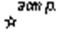 
Астрономиялық пункттер 
11000002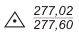 
Мемлекеттік геодезиялық желінің пункттері (МГЖ)
11000003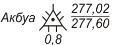 
Қорғандардағы МГЖ пункттері 
11000004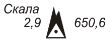 
Жұрнақ жартастардағы МГЖ пункттері 
11000005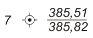 
Жергілікті жерде ұзақ мерзімді бекітілетін жоспарлы түсірілім желісінің нүктелері 
11000006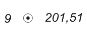 
Жергілікті жерде ұзақ мерзімді бекітілетін жоспарлы түсірілім желісінің нүктелері
11000007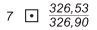 
Қойылтпа геодезиялық желілердің пункттері (ҚГЖ)
11000008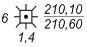 
Қорғандардағы қойылтқыш геодезиялық желілердің пункттері (ҚГЖ)
11000009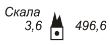 
Жұрнақ жартастардағы қойылтқыш геодезиялық желілердің пункттері
11000010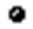 
Мемлекеттік нивелирлік желінің реперлері мен маркалары (МНЖ)
11000011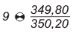 
Топырақты реперлер 
11000012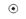 
Меже бағандары – шекаралық бағаналар 
11000013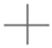 
Координаталық желілердің қиылыстары 
11000014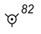 
Жоспарлау жобасын бекітетін бағаналар 
11000015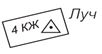 
Ғимараттардағы мемлекеттік геодезиялық желінің пункттері (МГЖ) 
11000016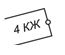 
Ғимараттар қабырғасындағы жоспарлы түсірілім желісінің нүктелері 
11000017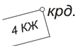 
Күрделі ғимараттар бұрыштарындағы жоспарлы түсірілім желісінің нүктелері
11000018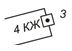 
Ғимараттар қабырғаларындағы қойылтпа геодезиядық желілер пункттері 
1. BS_RLF – ЖЕР БЕДЕРІ
1. BS_RLF – ЖЕР БЕДЕРІ
1. BS_RLF – ЖЕР БЕДЕРІ
2.1 BS_RLF_elev – Жердің биіктік белгілері
2.1 BS_RLF_elev – Жердің биіктік белгілері
2.1 BS_RLF_elev – Жердің биіктік белгілері
Код 
Шартты белгі
Шартты белгінің сипаттамалары 
21000000
Анықталмаған 
21000001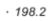 
Биіктіктердің белгілері 
21000002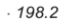 
Командалық (басты) биіктіктердің белгілері 
21000003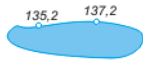 
Кемер белгісі 
21000004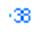 
Тереңдіктердің белгілері (1-түр)
21000005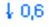 
Тереңдіктердің белгілері ( 2-түр)
2.2 BS_RLF_pnt – Биіктік белгілерімен көрсетілмеген жер бедері
2.2 BS_RLF_pnt – Биіктік белгілерімен көрсетілмеген жер бедері
2.2 BS_RLF_pnt – Биіктік белгілерімен көрсетілмеген жер бедері
Код 
Шартты белгі
Шартты белгінің сипаттамалары 
22000000
Анықталмаған
22000001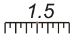 
Шұңқырлардың, қорғандардың, жиектердің, жарларлың, жыралардың биіктігі мен ені 
22000002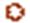 
Шұңқырлар
22000003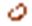 
Оқпа және термооқпа шұңғысы 
22000004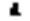 
Жеке жатқан тастар 
22000005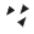 
Тастардың шоғыры 
22000006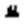 
Жұрнақ жартастар 
22000007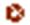 
Жанартаулардың ауыздары 
22000008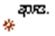 
Лай жанартаулардың ауыздары 
22000009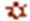 
Қорғандар мен төбелер 
22000010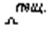 
Тау қуыстары, үңгірлер
2.3 BS_RLF_gor - Жиектер
2.3 BS_RLF_gor - Жиектер
2.3 BS_RLF_gor - Жиектер
Код 
Шартты белгі
Шартты белгінің сипаттамалары 
23000000
Анықталмаған
23000001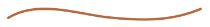 
Негізгі жуандалған көкжиектер
23000002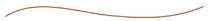 
Негізгі көкжиектер
23000003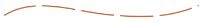 
Қосымша көкжиектер
23000004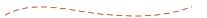 
Қосымша көкжиектер
23000005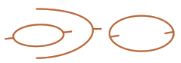 
Бергштрихтер (сырғытқы бағытының көрсеткіштері)
23000006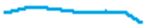 
Негізгі жуандалған мұз жиектер 
23000007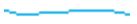 
Негізгі мұз жиектер 
23000008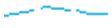 
Қосымша мұз жиектер 
23000009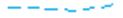 
Қосымша мұз жиектер 
23000010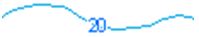 
Изобаттар
2.4 BS_RLF_lin – Жиектермен көрсетілмеген жер бедері
2.4 BS_RLF_lin – Жиектермен көрсетілмеген жер бедері
2.4 BS_RLF_lin – Жиектермен көрсетілмеген жер бедері
Код 
Шартты белгі
Шартты белгінің сипаттамалары 
24000000
Анықталмаған 
24000001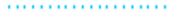 
Мұзқар өрістерінің шекарасы 
24000002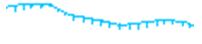 
Мұз жарлар, қазып алынатын мұздардың шығу жолдары (1-түр)
24000003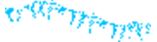 
Мұз жарлар, қазып алынатын мұздардың шығу жолдары (2-түр)
24000004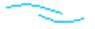 
Мұз жарықшақтары 
24000005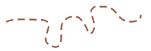 
Құрғақ арналар және суқазба ойықшалары (ой-шұңқырлар) (0,2 мм)
24000006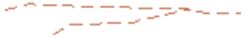 
Құрғақ арналар және суқазба ойықшалары (ой-шұңқырлар) (0,3 мм)
24000007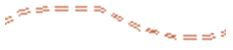 
Құрғақ арналар және суқазба ойықшалары (ой-шұңқырлар) (0,5 мм)
24000008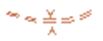 
Құрғақ орлардың, арналар мен суқазба ойықшаларының сипаттамалары 
24000009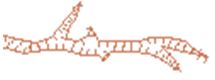 
Жыралар 
24000010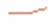 
Қазындылар (1-түр)
24000011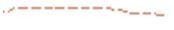 
Қазындылар (2-түр)
24000012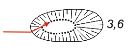 
Шұңқырлардың негізі (2-түр)
24000013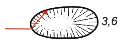 
Шұңқырлардың шекарасы (2-түр)
24000014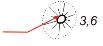 
Қорғандардың, төбелердің жоғарғы қабаты (2-түр)
24000015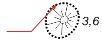 
Қорғандардың, төбелердің шекарасы (2-түр)
24000016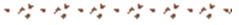 
Тасты өзендер 
24000017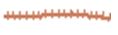 
Сығылмалар және қатты жыныстардан болған басқа да тар биік қабырғалы тізбектер
24000018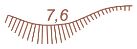 
Құлама жерлер 
24000019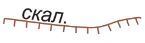 
Құзды жарлар 
24000020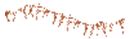 
Құзды жоталар, жартастар
24000021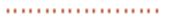 
Жағалық, тарихи белестер және т.б. 
2.5 RN_RLF_pol – Жер бедерінің полигональды объектілері 
2.5 RN_RLF_pol – Жер бедерінің полигональды объектілері 
2.5 RN_RLF_pol – Жер бедерінің полигональды объектілері 
Код 
Шартты белгі
Шартты белгінің сипаттамалары 
25000000
Анықталмаған 
25000001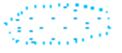 
Мұзқар өрістері және мәңгі қарлар (мұзқар өрістерінің шекаралары болған жағдайда желілік тақырыпты қолданады – код 22110000)
25000002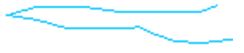 
Мұздық тілдері (Мұздық тілдердің шекараларын бейнелеу үшін желілік тақырыпты қолданады – код 22121100)
25000003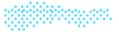 
Қызысу мұздары 
25000004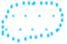 
Қар жұрнақтары 
25000005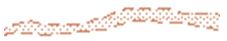 
Құрғақ арналар және құрғап қалған көлдердің шұңқырлары 
25000006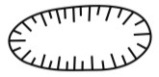 
Шұңқырлар 
25000007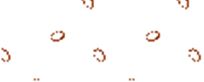 
Шаймаапандар таралған аудандар
25000008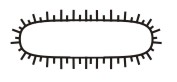 
Қорғандар, төбелер 
25000009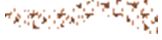 
Мореналар 
2. BS_ADM – ӘКІМШІЛІК-АУМАҚТЫҚ БӨЛІНІС
2. BS_ADM – ӘКІМШІЛІК-АУМАҚТЫҚ БӨЛІНІС
2. BS_ADM – ӘКІМШІЛІК-АУМАҚТЫҚ БӨЛІНІС
3.1 BS_ADM_lin – Мемлекеттің, облыстардың, аудандардың, ауылдық округтердің шекарасы 
3.1 BS_ADM_lin – Мемлекеттің, облыстардың, аудандардың, ауылдық округтердің шекарасы 
3.1 BS_ADM_lin – Мемлекеттің, облыстардың, аудандардың, ауылдық округтердің шекарасы 
Код 
Шартты белгі
Шартты белгінің сипаттамалары 
31000000
Анықталмаған 
31000001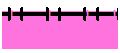 
Мемлекет шекарасы 
31000002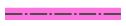 
Облыстар шекарасы 
31000003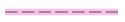 
Аудандар шекарасы 
31000004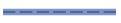 
Ауылдық округтер шекарасы 
31000005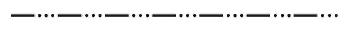 
Қалалық жерлердің шекарасы 
31000006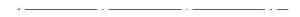 
Ауылдық елді мекендер шекарасы 
31000007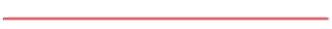 
Есепке алу орамдарының шекарасы 
31000008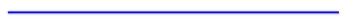 
Қала аудандарының шекарасы 
31000009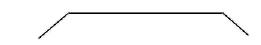 
Жерді пайдалану мен бұрмалардың шекарасы 
3.3 RN_ADM_NP – Елді мекендер
3.3 RN_ADM_NP – Елді мекендер
3.3 RN_ADM_NP – Елді мекендер
3.3.1 RN_ADM_NP_pol - Елді мекендер, полигон
3.3.1 RN_ADM_NP_pol - Елді мекендер, полигон
3.3.1 RN_ADM_NP_pol - Елді мекендер, полигон
Код 
Шартты белгі
Шартты белгінің сипаттамалары 
33100000
Анықталмаған
33100001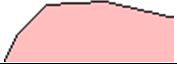 
Халқының саны 500000 және одан көп қалалар
33100002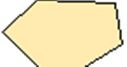 
Халқының саны 500000-нан кем қалалар 
33100003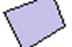 
Қалалық типтегі кенттер
33100004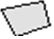 
Ауылдық типтегі кенттер
33100005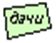 
Саяжайлық орамдар 
33100006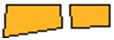 
Ірі қалалардағы орамдар
33100007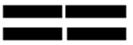 
Елді мекендердегі орамдардың тығыз салынған бөліктері 
33100008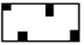 
Өзге де елді мекендердегі орамдар
33100009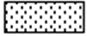 
Бұзылған және жартылай бұзылған құрылыстар мен орамдар
33100010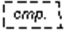 
Салынатын орамдар
33100011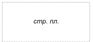 
Құрылыс алаңдары, жоспарланған 
33100012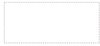 
Елді мекендердегі өзге аумақтар (ақ түсті полигон)
3.3.2 RN_ADM_NP_pnt - Елді мекендер, нүкте
3.3.2 RN_ADM_NP_pnt - Елді мекендер, нүкте
3.3.2 RN_ADM_NP_pnt - Елді мекендер, нүкте
Код 
Шартты белгі
Шартты белгінің сипаттамалары 
33200000
Анықталмаған
33200012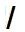 
Шағын, оның ішінде ауылдар, шаруа қожалықтары және халқының саны 1 000-нан кем өзге де қоныстар 
33200013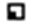 
Жекелеген аула (қыстақтар)
33200014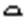 
Киіз үйлер мен күркелердің тұрақты тұрақтары 
33200015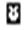 
Қираған (бұзылған елді мекендер)
33200016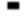 
Құрылыстар 
33200017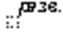 
Бұзылған құрылыстар-бағдарлар
3. BS_GS - ГИДРОГРАФИЯ ЖӘНЕ ГИДРОТЕХНИКАЛЫҚ ҚҰРЫЛЫСТАР
3. BS_GS - ГИДРОГРАФИЯ ЖӘНЕ ГИДРОТЕХНИКАЛЫҚ ҚҰРЫЛЫСТАР
3. BS_GS - ГИДРОГРАФИЯ ЖӘНЕ ГИДРОТЕХНИКАЛЫҚ ҚҰРЫЛЫСТАР
4.1 BS_GS_HDR – Гидрография объектілері 
4.1 BS_GS_HDR – Гидрография объектілері 
4.1 BS_GS_HDR – Гидрография объектілері 
4.1.1 BS_GS_HDR_pnt - Гидрография объектілері, нүктелік
4.1.1 BS_GS_HDR_pnt - Гидрография объектілері, нүктелік
4.1.1 BS_GS_HDR_pnt - Гидрография объектілері, нүктелік
Код 
Шартты белгі 
Шартты белгінің сипаттамасы 
41100000
Анықталмаған 
41100001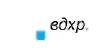 
Жоспар масштабында көрсетілмейтін қолданыстағы су қоймалары
41100002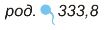 
Жабдықталмаған қайнар көздер, бұлақтар, 1-түр 
41100003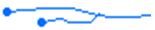 
Жабдықталмаған қайнар көздер, бұлақтар, 2-түр
41100004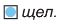 
Жабдықталған қайнар көздер, бұлақтар
41100005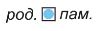 
Ескерткіштермен жабдықталған қайнар көздер, бұлақтар
41100006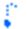 
Гейзерлер
41100007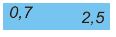 
Су қоймаларының метрмен өлшегендегі тереңдіктері 
41100008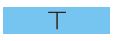 
Су асты тастар 
41100009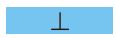 
Су бетіндегі жекелеген тастар 
41100010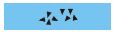 
Топ болып орналасқан су бетіндегі тастар 
41100011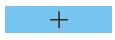 
Су қоймаларындағы тұнған тастар жекелеген 
41100012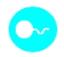 
Жерасты суларының кен орындары 
4.1.2 BS_GS_HDR_lin - Гидрография объектілері, сызықтық
4.1.2 BS_GS_HDR_lin - Гидрография объектілері, сызықтық
4.1.2 BS_GS_HDR_lin - Гидрография объектілері, сызықтық
Код 
Шартты белгі 
Шартты белгінің сипаттамасы 
41200000
Анықталмаған
41200001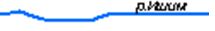 
Тұрақты өзендер мен жылғалар (1-түр)
41200002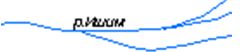 
Тұрақты өзендер мен жылғалар (2-түр)
41200003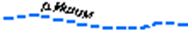 
Тартылып жатқан өзендер мен жылғалар (1-түр)
41200004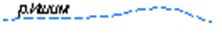 
Тартылып жатқан өзендер мен жылғалар (2-түр)
41200005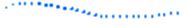 
Жерасты, жоғалып бара жатқан өзендер мен жылғалардың учаскелері 
41200006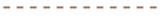 
Құрғақ жыралар (1-түр) 
41200007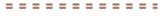 
Құрғақ жыралар (2-түр)
41200008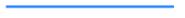 
Каналдар (1-түр)
41200009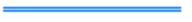 
Каналдар (2-түр)
41200010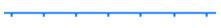 
Тіректері бар темірбетон науалардағы суару каналдары (арықтар) 
41200011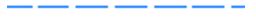 
Салынып жатқан каналдар (1-түр)
41200012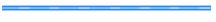 
Салынып жатқан каналдар (2-түр)
41200013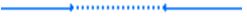 
Каналдардың жерасты учаскелері (1-түр)
41200014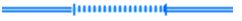 
Каналдардың жерасты учаскелері (2-түр)
41200015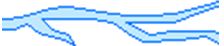 
Тұрақты жағалық сызық 
41200016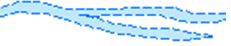 
(Тартылып жатқан өзендердің, көлдердің және т.б.) тұрақсыз және белгісіз жағалық сызығы
41200017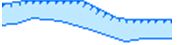 
Жарлауытты жаға 
41200018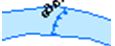 
Сарқырамалар (1-түр)
41200019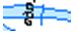 
Сарқырамалар (2-түр)
41200020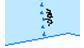 
Шоңғалдар (1-түр)
41200021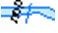 
Шоңғалдар (2-түр)
41200022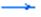 
Ағымның бағыты 
41200023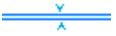 
Өзендер мен каналдардың сипаттамалары 
41200024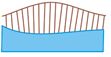 
Жағажайы бар жарлауытты жағалар 
41200025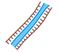 
Жағажайы жоқ жарлауытты жағалар 
41200026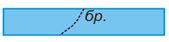 
Аяқ өткелдер 
41200027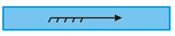 
Құюылу бағыты 
41200028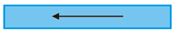 
Тартылу бағыты 
4.1.3 BS_GS_HDR_pol - Гидрография объектілері, полигональды
4.1.3 BS_GS_HDR_pol - Гидрография объектілері, полигональды
4.1.3 BS_GS_HDR_pol - Гидрография объектілері, полигональды
Код 
Шартты белгі 
Шартты белгінің сипаттамасы 
41300000
Анықталмаған
41300001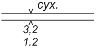 
Құрғақ жыралар 
41300002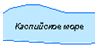 
Теңіздер мен мұхиттар 
41300003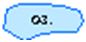 
Көлдер 
41300004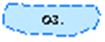 
Тартылып жатқан көлдер 
41300005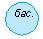 
Су айдындары
41300006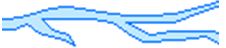 
Тұрақты жағалық сызығы бар өзендер мен жылғалар 
41300007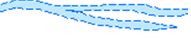 
Тартылып жатқан өзендер мен жыралар 
41300008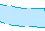 
Жағалық сызығы белгісіх өзендер мен жыралар 
41300009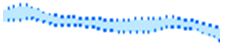 
Өзендердің, 
41300010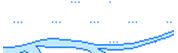 
Ірі өзендер, көлдер тасқындарының алаңдары 
41300011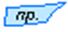 
Тоған 
41300012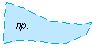 
Тартылып жатқан тоғандар 
4.2 BS_GS_HDT – Гидротехникалық объектілер
4.2 BS_GS_HDT – Гидротехникалық объектілер
4.2 BS_GS_HDT – Гидротехникалық объектілер
4.2.1 BS_GS_HDT_pnt – Гидротехникалық құрылыстар, нүктелік 
4.2.1 BS_GS_HDT_pnt – Гидротехникалық құрылыстар, нүктелік 
4.2.1 BS_GS_HDT_pnt – Гидротехникалық құрылыстар, нүктелік 
Код 
Шартты белгі 
Шартты белгінің сипаттамасы 
42100000
Анықталмаған
42100001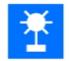 
Су бөгеттер, сорғыштар мен сорғыш станциялар, су тартқыштар
42100002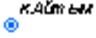 
Басты құдықтар 
42100003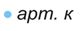 
Артезиандық құдықтар мен ұңғымалар 
42100004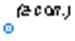 
Шахталық құдықтар 
42100005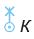 
Жел қозғалтқышы бар құдықтар мен ұңғымалар**
42100006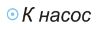 
Суды механикалық көтеретін құдықтар мен ұңғымалар 
42100007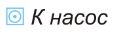 
Кемелер 
42100008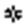 
Шығырлар 
42100009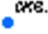 
Гидротехникалық құрылыстар 
42100010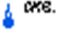 
Бұрғылық ұңғымалар 
42100011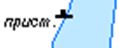 
Жабдықталған айлақтары бар кемежайлар 
42100012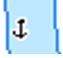 
Зәкірлік тұрақтар және жабдықталған айлақтары жоқ кемежайлар
42100013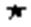 
Маяктар 
42100014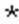 
Оттар 
42100015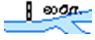 
Су өлшейтін бекеттер мен футштоктар 
42100016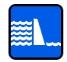 
Гидрологиялық бекет 
42100017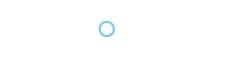 
Кәріздердің құдықтары 
42100018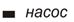 
Каналдардағы шағын сорғыштар стационарлық
42100019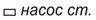 
Сорғыш станциялар 
42100020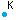 
Құбырлық құдық 
42100021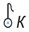 
Қол сорғышы бар құдықтар мен ұңғымалар 
42100022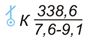 
Қол шығыры бар ұқұдықтар 
42100023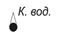 
Су тартқыш мұнаралармен біріктірілген құдықтар мен ұңғымалар (су тартқыштар) 
42100024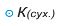 
Құрғақ және көмілген құдықтар 
42100025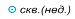 
Қолданыстан шыққан құдықтар 
42100026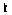 
Су бөлетін колонкалар 
42100027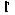 
Гидравликалық колонкалар 
42100028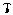 
Ауызсу колонкалары 
42100029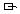 
Су бөлетін күркелер 
4.2.2 BS_GS_HDT_lin – Суару және гидротехникалық құрылыстар, сызықтық
4.2.2 BS_GS_HDT_lin – Суару және гидротехникалық құрылыстар, сызықтық
4.2.2 BS_GS_HDT_lin – Суару және гидротехникалық құрылыстар, сызықтық
Код 
Шартты белгі 
Шартты белгінің сипаттамасы 
42200000
Анықталмаған 
42200001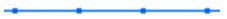 
Жер бетіндегі су құбырлары 
42200002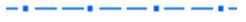 
Жерасты су құбырлары 
42200003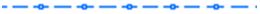 
Қолданыстағы кәріздер 
42200004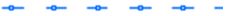 
Қолданыстан шыққан кәріздер 
42200005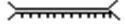 
Өтпелі бөгеттер 
42200006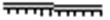 
Өтпейтін бөгеттер 
42200007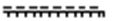 
Суасты бөгеттер
42200008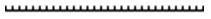 
Біржақты дамбылар (1-түр)
42200009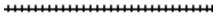 
Дамбы двухсторонние ( 2-түр)
42200010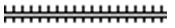 
Дамбы двухсторонние (3-түр)
42200011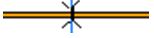 
Сужетектер 
42200012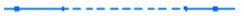 
Су құбырларының желілеріндегі дюкерлер 
42200013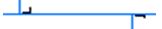 
Су таратқыш құрылғылар 
42200014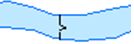 
Шлюздер
42200015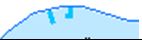 
Молдар мен айлақтар 
42200016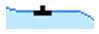 
Кемежайлар 
42200017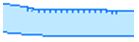 
Жағалық тасты, бетонды және темір бетонды 
42200018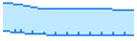 
Жағалық ағаштан жасалған 
42200019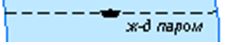 
Теңіз теміржол паромдары 
42200020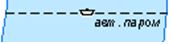 
Теңіз автомобиль паромдары 
42200021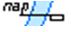 
Паромдық өткелдер (1-түр)
42200022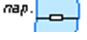 
Паромдық өткелдер (2-түр)
42200023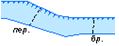 
Аяқ өткелдер, тасымалдар 
42200024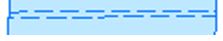 
Теңіз каналдары 
42200025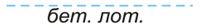 
Су беруге арналған науалар мен астаушалар 
42200026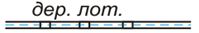 
Су беруге арналған тіректері бар науалар мен астаушалар 
42200027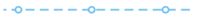 
Қолданыстағы кәріздер
42200028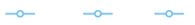 
Қолданыстан шыққан кәріздер
42200029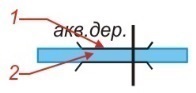 
Сужетектердің шекаралары 
42200030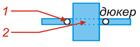 
Дюкердің техникалық желісі
42200031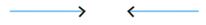 
Су өткізгіш құбырлар, 1-түр
42200032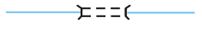 
Су өткізгіш құбырлар, 2-түр
42200033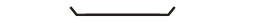 
Құбырдың басы 
42200034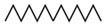 
Метал сужетектердің қосымша желісі 
42200035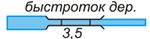 
Жылдам тоқтар мен құлама сулардың техникалық бөлігі 
42200036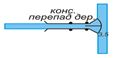 
Консольды құлама
42200037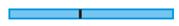 
Тіреу-реттеуші құрылыс 
42200038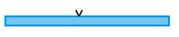 
Құбырлы құлақтар ( сызық өзенге дейін өзенге перпендикуляр жоғарыдан төменге қарай салынады)
42200039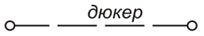 
Шағын қималы дюкерлер 
42200040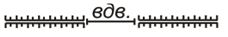 
Дамбалардағы және лиманды суару білікшелеріндегі құлақтар 
42200041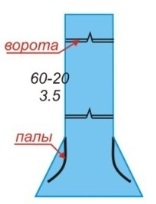 
Шлюздердің қақпалары 
42200042
Шлюздердің палдары 
4.2.3 RN_GS_HDT_pol - Суару және гидротехникалық құрылыстар, полигональды
4.2.3 RN_GS_HDT_pol - Суару және гидротехникалық құрылыстар, полигональды
4.2.3 RN_GS_HDT_pol - Суару және гидротехникалық құрылыстар, полигональды
Код 
Шартты белгі 
Шартты белгінің сипаттамасы 
42300000
Анықталмаған
42300001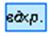 
Су қоймалары және су жинауға арналған басқа да құрылыстар 
42300002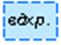 
Тартылып жатқан су қоймалары 
42300003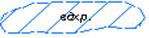 
Су қоймаларының салынып жатқан алаңдары
42300004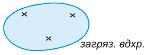 
Өнеркәсіптік кәсіпорындардың қалдықтарымен ластанған су қоймалары 
42300005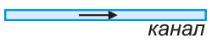 
Жер бетіндегі каналдар мен жыралар 
42300006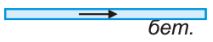 
Жер бетіндегі бетондалған каналдар 
42300007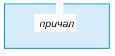 
Айлақтар 
42300008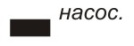 
Шағын стационарлық сорғыштар 
42300009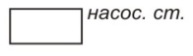 
Сорғыш станциялар 
42300010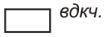 
Су тартқыштар 
42300011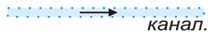 
Жерасты каналдар мен жыралар 
42300012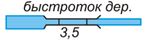 
Жылдам ағатын науа 
42300013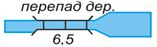 
Құлама науа 
42300014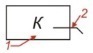 
Су іркуіш будкалар 
42300015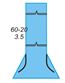 
Шлюздер камералары 
4. BS_TS – КӨЛІК ЖЕЛІСІ
4. BS_TS – КӨЛІК ЖЕЛІСІ
4. BS_TS – КӨЛІК ЖЕЛІСІ
5.1 BS_TS_RDC – Автомобиль көлігі
5.1 BS_TS_RDC – Автомобиль көлігі
5.1 BS_TS_RDC – Автомобиль көлігі
5.1.1 BS_TS_RDC_pnt – Автомобиль көлігінің құрылыстары, нүктелік
5.1.1 BS_TS_RDC_pnt – Автомобиль көлігінің құрылыстары, нүктелік
5.1.1 BS_TS_RDC_pnt – Автомобиль көлігінің құрылыстары, нүктелік
Код 
Шартты белгі 
Шартты белгінің сипаттамасы 
51100000
Анықталмаған
51100001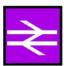 
Путепроводы
51100002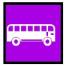 
Автовокзал
51100003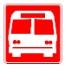 
Автокөлік кәсіпорындары 
5.1.2 BS_TS_RDC_pnt – Автомобиль жолдары және сызықтық құрылыстар
5.1.2 BS_TS_RDC_pnt – Автомобиль жолдары және сызықтық құрылыстар
5.1.2 BS_TS_RDC_pnt – Автомобиль жолдары және сызықтық құрылыстар
Код 
Шартты белгі 
Шартты белгінің сипаттамасы 
51200000
Анықталмаған
51200001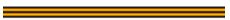 
Автомагистральдар 
51200002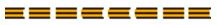 
Салынып жатқан автомагистральдар
51200003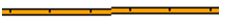 
Төсемі жетілдірілген автожолдар 
51200004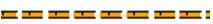 
Төсемі жетілдірілген салынып жатқан автожолдар 
51200005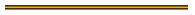 
Төсемі бар автожолдар (шоссе) 
51200006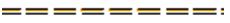 
Төсемі бар салынып жатқан автожолдар
51200007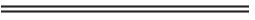 
Төсемі жоқ автомобиль жолдары (жақсартылған қара жол)
51200008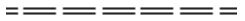 
Төсемі жоқ салынып жатқан автомобиль жолдары
51200009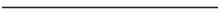 
Ауыларалық қара жолдар 
51200010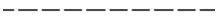 
Далалық қара жолдар 
51200011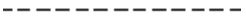 
Керуен жолдар және артпалы соқпақ жолдар 
51200012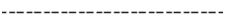 
Жалғыз аяқ жол
51200013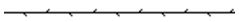 
Малөткелдер 
51200014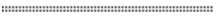 
Қысқы жолдар
51200015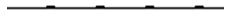 
Аспалы жолдар
51200016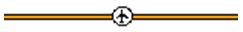 
Ұшақтардың ұшып, қонуы үшін жабдықталған учаскелер 
51200017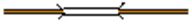 
Автомобиль көпірлері 
51200018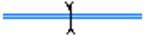 
Елеусіз кедергілер арқылы өтетін көпірлер, жаяу жүргінші көпірлер 
51200019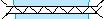 
Металл көпірлері 
51200020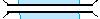 
Тас, бетондық, темірбетон көпірлер 
51200021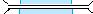 
Ағаш көпірлер 
51200022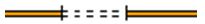 
Туннельдер 
51200023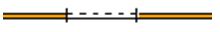 
Галереялар 
51200024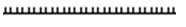 
Бір жақты үймелер
51200025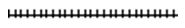 
Екі жақты үймелер (1-үй)
51200026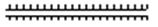 
Екі жақты үймелер (2-үй)
51200027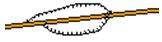 
Ойықтар 
51200028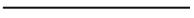 
Борттық тас бар боғандағы көшелер мен тротуарлардың шекарасы 
51200029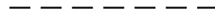 
Борттық тас болмағандағы көшелер мен тротуарлардың шекарасы
51200030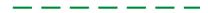 
Автодаңғылдың жалпы енінің шекарасы 
51200031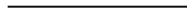 
Автодаңғылдың айырғыш жолағы 
51200032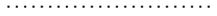 
Жетілдірілген шоссенің айырғыш жолағы 
51200033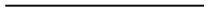 
Төсемі бар автожолдар мен шоссенің шекарасы 
51200034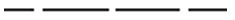 
Салынып жатқан автожолдардың шекарасы 
51200035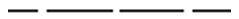 
Салынып жатқан автодаңғылдың айырғыш жолағы
51200036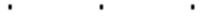 
Салынып жатқан жетілдірілген шоссенің айырғыш жолағы
51200037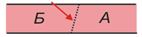 
Көшенің, жол төсемінің материалын ауыстыру шекарасы
51200038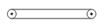 
Автожолдардағы тұрақты аркалар
51200039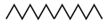 
Металл көпірлер мен өтпежолдардың қосымша желісі 
51200040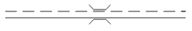 
Шағын ағаштан жасалған көпірлер 
51200041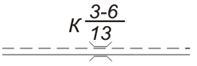 
Шағын тасты, бетонды , темірбетонды және металл көпірлер 
51200042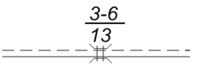 
Шағын шынжырлы және арқанды көпірлер 
51200043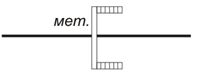 
Виадуктер – теміржолдар арқылы әуелік өтпелер
51200044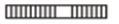 
Виадуктердегі баспалдақтар
51200045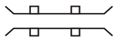 
Ағаштан жасалған көпірлердің тіректері
51200046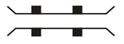 
Металл көпірлердің тіректері
51200047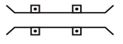 
Темірбетон көпірлердің тіректері
51200048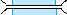 
Жаяу жүргінші көпірлер, 1-түр
51200049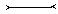 
Жолдардағы ұзындығы 1 метрге дейінгі көпірлер 
51200050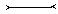 
Жаяу жүргінші көпірлер, 2-түр
51200051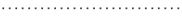 
Үймелердің, ойықтардың, білікшелердің, құламалардың, дамбалардың табандары 
5.1.3 BS_TS_RDC_pol – Автомобиль көлігінің құрылыстары, полигоналды
5.1.3 BS_TS_RDC_pol – Автомобиль көлігінің құрылыстары, полигоналды
5.1.3 BS_TS_RDC_pol – Автомобиль көлігінің құрылыстары, полигоналды
Код 
Шартты белгі 
Шартты белгінің сипаттамасы 
51300000
Анықталмаған 
51300001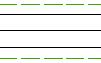 
Автомагистральдар 
51300002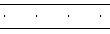 
Жетілдірілген шоссе 
51300003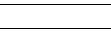 
Төсемі бар автожолдар 
51300004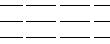 
Салынып жатқан автомагистральдар 
51300005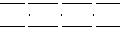 
Салынып жатқан жетілдірілген шоссе
51300006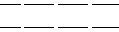 
Салынып жатқан төсемі бар автожол 
51300007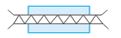 
Біраралықты металл көпірлер 
51300008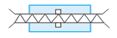 
Көпаралықты металл көпірлер
51300009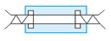 
Ашпалы және бөлінетін металл көпірлер 
51300010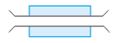 
Тас, бетонды, темірбетонды және біраралықты көпірлер 
51300011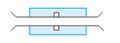 
Тас, бетонды, темірбетонды және көпаралықты көпірлер
51300012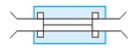 
Тас, бетонды, темірбетонды ашпалы және бөлінетін металл көпірлер
51300013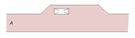 
Аялдамалар 
5.2 BS_TS_RRS Теміржол көлігі 
5.2 BS_TS_RRS Теміржол көлігі 
5.2 BS_TS_RRS Теміржол көлігі 
5.2.1 BS_TS_RRS_pnt – Теміржол көлігінің құрылыстары, нүктелік
5.2.1 BS_TS_RRS_pnt – Теміржол көлігінің құрылыстары, нүктелік
5.2.1 BS_TS_RRS_pnt – Теміржол көлігінің құрылыстары, нүктелік
Код 
Шартты белгі 
Шартты белгінің сипаттамасы 
52100000
Анықталмаған
52100001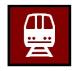 
Жол айырықтары, айналып өту және аялдау пункттері 
52100002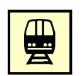 
Блокпосттар және жол бойындағы посттар, күзетілетін теміржолдардағы посттар
52100003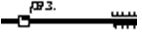 
Анықталмаған
52100004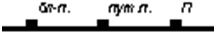 
Жол айырықтары, айналып өту және аялдау пункттері 
5.2.2 BS_TS_RRS_lin - Теміржолдар, жолдар мен сызықтық құрылыстар
5.2.2 BS_TS_RRS_lin - Теміржолдар, жолдар мен сызықтық құрылыстар
5.2.2 BS_TS_RRS_lin - Теміржолдар, жолдар мен сызықтық құрылыстар
Код 
Шартты белгі 
Шартты белгінің сипаттамасы 
52200000
Анықталмаған
52200001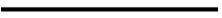 
Кең табанды (без указания количества путей)
52200002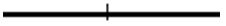 
Кең табанды бір жолды
52200003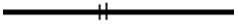 
Кең табанды екі жолды
52200004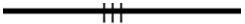 
Кең табанды үш жолды
52200005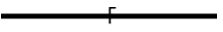 
Кең табанды бір жолды электрлендірілген 
52200006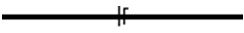 
Кең табанды екі жолды электрлендірілген
52200007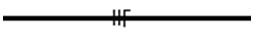 
Кең табанды үш жолды электрлендірілген
52200008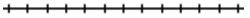 
Тар табанды
52200009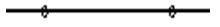 
Монорельстік теміржолдар 
52200010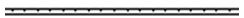 
Теміржолдың бөлшектелінген төсемі
52200011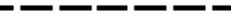 
Салынып жатқан кең табанды 
52200012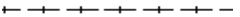 
Салынып жатқан тар табанды
52200013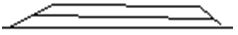 
Станциялық жолдар
52200014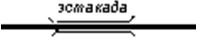 
Теміржолдардағы эстакадалар 
52200015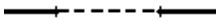 
Туннельдер 
52200016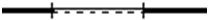 
Галереялар 
52200017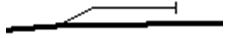 
Тұйықтар және кіреберіс жолдар 
52200018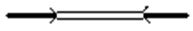 
Теміржол көпірлері
52200019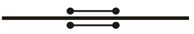 
Шлагбаум 1-түр 
52200020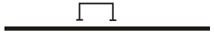 
Габаритті қақпа 
52200021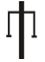 
Теміржол үстіндегі ауқымды қақпа (сызық теміржол бойымен салынады) 
52200022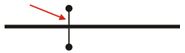 
Байланыс желісі (бағаналар нүктелік тақырыпта салынады) 
52200023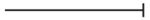 
Тіреуішсіз рельс жолдарының соңдары
52200024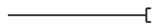 
Тіреуіштері бар рельс жолдарының соңдары
5.2.3 BS_TS_RRS_pol – Теміржол көлігінің құрылыстары, полигональды
5.2.3 BS_TS_RRS_pol – Теміржол көлігінің құрылыстары, полигональды
5.2.3 BS_TS_RRS_pol – Теміржол көлігінің құрылыстары, полигональды
Код 
Шартты белгі 
Шартты белгінің сипаттамасы 
52300000
Анықталмаған
52300001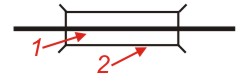 
Теміржолдар арқылы өтетін өтпе жолдар
52300002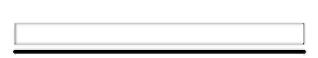 
Жолаушылар платформалары 
52300003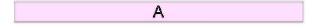 
Асфальттелінген немесе темірбетон тақталармен қапталған жолаушылар платформалары 
52300004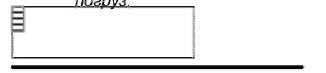 
Жүк платформалары және жүк арту-түсіру алаңдары 
52300005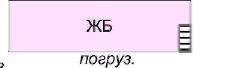 
Жүк платформалары және асфальттелінген немесе темірбетон тақталармен қапталған жүк арту-түсіру алаңдары
52300006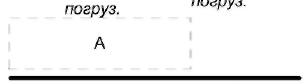 
Жүк платформалары және борттық тасы жоқ төмен жүк арту-түсіру алаңдары
52300007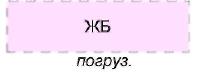 
Жүк платформалары және борттық тасы жоқ төмен жүк арту-түсіру алаңдары асфальттелінген немесе темірбетон тақталармен қапталған
52300008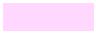 
Төсемі бар өзге де алаңдар 
52300009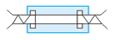 
Жолаушылар платформалары 
5.3 BS_TS_VOD – Су көлігі
5.3 BS_TS_VOD – Су көлігі
5.3 BS_TS_VOD – Су көлігі
5.3.1 BS_TS_VOD_pnt – Су көлігінің құрылыстары, нүктелік
5.3.1 BS_TS_VOD_pnt – Су көлігінің құрылыстары, нүктелік
5.3.1 BS_TS_VOD_pnt – Су көлігінің құрылыстары, нүктелік
Код 
Шартты белгі 
Шартты белгінің сипаттамасы 
53100000
Анықталмаған
53100001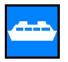 
Жолаушылар теңіз порты
53100002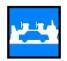 
Жүк теңіз порты 
53100003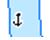 
Зәкірлік тұрақтар мен кемежайлар 
53100004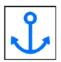 
Өзен вокзалы
5.3.2 BS_TS_VOD_lin – Су жолдары
5.3.2 BS_TS_VOD_lin – Су жолдары
5.3.2 BS_TS_VOD_lin – Су жолдары
Код 
Шартты белгі 
Шартты белгінің сипаттамасы 
53200000
Анықталмаған
53200001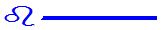 
Халықаралық теңіз жолдары
53200002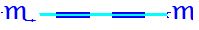 
Ішкі су жолдары 
5.3.3 BS_TS_VOD_pol – Су көлігінің құрылыстары, полигональды
5.3.3 BS_TS_VOD_pol – Су көлігінің құрылыстары, полигональды
5.3.3 BS_TS_VOD_pol – Су көлігінің құрылыстары, полигональды
Код 
Шартты белгі 
Шартты белгінің сипаттамасы 
53300000
Анықталмаған
53300001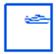 
Жолаушылар теңіз порты
53300002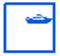 
Жүк теңіз порты 
53300003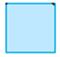 
Зәкірлік тұрақтар мен кемежайлар 
53300004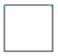 
Өзен вокзалы
5.4 RN_TS_AIR – Әуе көлігі 
5.4 RN_TS_AIR – Әуе көлігі 
5.4 RN_TS_AIR – Әуе көлігі 
5.4.1 RN_TS_AIR_pnt - Әуе көлігінің құрылыстары, нүктелік
5.4.1 RN_TS_AIR_pnt - Әуе көлігінің құрылыстары, нүктелік
5.4.1 RN_TS_AIR_pnt - Әуе көлігінің құрылыстары, нүктелік
Код 
Шартты белгі 
Шартты белгінің сипаттамасы 
54100000
Анықталмаған
54100001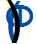 
Аэродромдар және гидроаэродромдар
54100002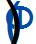 
Отырғызу алаңдары 
54100003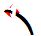 
Халықаралық әуежай 
54100004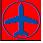 
Ішкі тасымалдар әуежайы 
5.4.2 BS_TS_AIR_pol - Әуе көлігінің құрылыстары, полигональды
5.4.2 BS_TS_AIR_pol - Әуе көлігінің құрылыстары, полигональды
5.4.2 BS_TS_AIR_pol - Әуе көлігінің құрылыстары, полигональды
Код 
Шартты белгі 
Шартты белгінің сипаттамасы 
54200000
Анықталмаған
54200001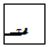 
Аэродромдар және гидроаэродромдар
54200002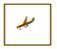 
Отырғызу алаңдары 
54200003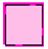 
Халықаралық әуежай 
54200004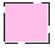 
Ішкі тасымалдар әуежайы 
5.5 BS_TS_TRT – Құбыр желісінің көлігі
5.5 BS_TS_TRT – Құбыр желісінің көлігі
5.5 BS_TS_TRT – Құбыр желісінің көлігі
5.5.1 BS_TS_TRT_pnt – Құбыр желісі көлігінің құрылыстары, нүктелік 
5.5.1 BS_TS_TRT_pnt – Құбыр желісі көлігінің құрылыстары, нүктелік 
5.5.1 BS_TS_TRT_pnt – Құбыр желісі көлігінің құрылыстары, нүктелік 
Код 
Шартты белгі 
Шартты белгінің сипаттамасы 
55100000
Анықталмаған
55100001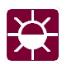 
Газбен жабдықтау құрылыстары
55100002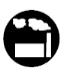 
Мұнай өңдеу зауыты 
55100003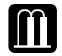 
Мұнай өңдеу станциясы 
55100004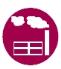 
Газ өңдеу станциясы 
55100005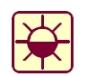 
Компрессорлық станциялар
55100006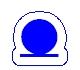 
Жерасты газ қоймалары 
55100007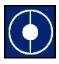 
Су сорғыш станциялары 
5.5.2 BS_TS_TRT_lin – Көліктік құбыр желілері (мұнай құбыры, газ құбыры, су құбыры)
5.5.2 BS_TS_TRT_lin – Көліктік құбыр желілері (мұнай құбыры, газ құбыры, су құбыры)
5.5.2 BS_TS_TRT_lin – Көліктік құбыр желілері (мұнай құбыры, газ құбыры, су құбыры)
Код 
Шартты белгі 
Шартты белгінің сипаттамасы 
55200000
Анықталмаған
55200001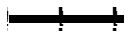 
Мұнай құбырлары
55200002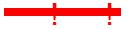 
Газ құбырлары
55200003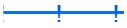 
Су құбырлары 
5.5.3 RN_TS_TRT_pol - Құбыр желісі көлігінің құрылыстары полигональды
5.5.3 RN_TS_TRT_pol - Құбыр желісі көлігінің құрылыстары полигональды
5.5.3 RN_TS_TRT_pol - Құбыр желісі көлігінің құрылыстары полигональды
Код 
Шартты белгі 
Шартты белгінің сипаттамасы 
55300000
Анықталмаған
55300001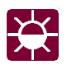 
Газбен жабдықтау құрылыстары 
55300002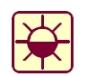 
Компрессорлық станциялар 
55300003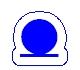 
Жерасты газ қоймалары 
55300004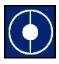 
Су сорғыш станциялары 
5.6 RN_TS_tlc – Көлік-логистикалық орталығы (КЛО)
5.6 RN_TS_tlc – Көлік-логистикалық орталығы (КЛО)
5.6 RN_TS_tlc – Көлік-логистикалық орталығы (КЛО)
Код 
Шартты белгі 
Шартты белгінің сипаттамасы 
56000000
Анықталмаған
56000001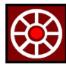 
Көлік-логистикалық орталығы
56000002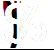 
Көлік-логистикалық хабы 
56000003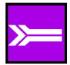 
Ірі көлік торабы 
56000004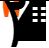 
Жүк терминалдары 
5. BS_ENG – ИНЖЕНЕРЛІК ИНФРАҚҰРЫЛЫМ
5. BS_ENG – ИНЖЕНЕРЛІК ИНФРАҚҰРЫЛЫМ
5. BS_ENG – ИНЖЕНЕРЛІК ИНФРАҚҰРЫЛЫМ
6.1 BS_ENG_EL – Энергиямен жабдықтау 
6.1 BS_ENG_EL – Энергиямен жабдықтау 
6.1 BS_ENG_EL – Энергиямен жабдықтау 
6.1.1 BS_ENG_EL_pnt – Энергиямен жабдықтау объектілері, нүктелік
6.1.1 BS_ENG_EL_pnt – Энергиямен жабдықтау объектілері, нүктелік
6.1.1 BS_ENG_EL_pnt – Энергиямен жабдықтау объектілері, нүктелік
Код 
Шартты белгі 
Шартты белгінің сипаттамасы 
61100000
Анықталмаған
61100016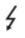 
Электрлік қосалқы станция (нұсқар)
61100017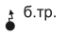 
Трансформаторлық будкалар 
61100018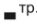 
Бағаналардағы және іргетастардағы трансформаторлар 
61100019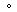 
Ағаш бағаналар 
61100020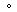 
Ағаш бағананың аяғы 
61100021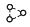 
Ағаш фермалар (1-түр) 
61100022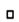 
Ағаш фермалар (2-түр)
61100023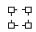 
Ағаш фермалар (3-түр)
61100024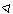 
Ағаш фермалар (4-түр)
61100025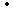 
Металл бағаналар 
61100026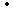 
Металл аяқ
61100027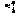 
Металл фермалар (1-түр)
61100028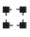 
Металл фермалар (2-түр)
61100029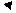 
Металл фермалар (3-түр)
61100030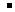 
Металл фермалар (4-түр)
61100031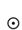 
Темірбетон бағаналар 
61100032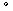 
Темірбетон бағананың аяғы
61100033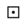 
Темірбетон фермалар 
61100034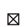 
Фермерлік бағаналар (2-түр)
61100035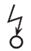 
Жайтартқыштар (1-түр)
61100036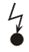 
Бағаналардағы жайтартқыштар (2-түр)
61100037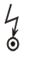 
Бағаналардағы жайтартқыштар (3-түр)
61100038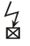 
Бағаналардағы жайтартқыштар (4-түр)
61100039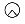 
Электр желілеріндегі құдықтар
6.1.2 BS_ENG_EL_lin – Энергиямен жабдықтау объектілері сызықтық
6.1.2 BS_ENG_EL_lin – Энергиямен жабдықтау объектілері сызықтық
6.1.2 BS_ENG_EL_lin – Энергиямен жабдықтау объектілері сызықтық
Код 
Шартты белгі 
Шартты белгінің сипаттамасы 
61200000
Анықталмаған
61200006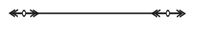 
Құрылыс салынбаған аумақта жоғарғы қысымды ЭБЖ, түр
61200007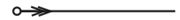 
Құрылыс салынбаған аумақта жоғарғы қысымды ЭБЖ, 2-түр
61200008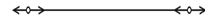 
Құрылыс салынбаған аумақта жоғарғы қысымды ЭБЖ, 1-түр 
61200009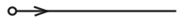 
Құрылыс салынбаған аумақта жоғарғы қысымды ЭБЖ, 2-түр
61200010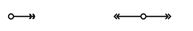 
Құрылыс салынбаған аумақта жоғарғы қысымды ЭБЖ, түр
61200011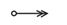 
Құрылыс салынбаған аумақта жоғарғы қысымды ЭБЖ, 2-түр
61200012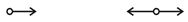 
Құрылыс салынбаған аумақта жоғарғы қысымды ЭБЖ, 1-түр
61200013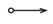 
Құрылыс салынбаған аумақта жоғарғы қысымды ЭБЖ, 2-түр
6.1.3 BS_ENG_EL_pol – Энергиямен жабдықтау объектілері, полигональды
6.1.3 BS_ENG_EL_pol – Энергиямен жабдықтау объектілері, полигональды
6.1.3 BS_ENG_EL_pol – Энергиямен жабдықтау объектілері, полигональды
Код 
Шартты белгі 
Шартты белгінің сипаттамасы 
61300000
Анықталмаған
61300001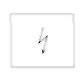 
Электрлік қосалқы станциялар (ТП, б. тр.)
61300002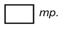 
Трансформаторлар 
6.2 BS_ENG_TEL – Байланыс және телекоммуникация объектілері 
6.2 BS_ENG_TEL – Байланыс және телекоммуникация объектілері 
6.2 BS_ENG_TEL – Байланыс және телекоммуникация объектілері 
6.2.1 BS_ENG_TEL_pnt - Телекоммуникация объектілері, нүктелік
6.2.1 BS_ENG_TEL_pnt - Телекоммуникация объектілері, нүктелік
6.2.1 BS_ENG_TEL_pnt - Телекоммуникация объектілері, нүктелік
Код 
Шартты белгі 
Шартты белгінің сипаттамасы 
62100000
Анықталмаған
62100006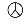 
Байланыс және техникалық басқару құралдарының кабельдеріндегі құдықтар 
62100007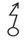 
Діңгектер (TV-, радио- және радиорелелік)
62100008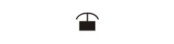 
Телефон будкалары
62100009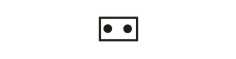 
Таратқыш телефон шкафтары 
62100010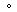 
Ағаш бағаналар 
62100011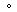 
Ағаш бағананың аяғы 
62100012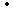 
Металл бағаналар 
62100013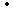 
Металл аяқ 
62100014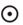 
Темірбетон бағана 
62100015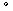 
Темірбетон бағананың аяғы 
6.2.2 BS_ENG_TEL_lin - Телекоммуникация объектілері, сызықтық
6.2.2 BS_ENG_TEL_lin - Телекоммуникация объектілері, сызықтық
6.2.2 BS_ENG_TEL_lin - Телекоммуникация объектілері, сызықтық
Код 
Шартты белгі 
Шартты белгінің сипаттамасы 
62200000
Анықталмаған
62200003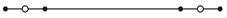 
Құрылыс салынбаған аумақтағы әуе сымды байланыс жолдары (1-түр)
62200004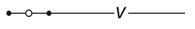 
Құрылыс салынбаған аумақтағы әуе сымды байланыс жолдары (2-түр)
62200005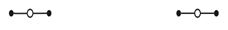 
Құрылыс салынған аумақтағы әуе сымды байланыс жолдары (1-түр)
62200006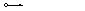 
Құрылыс салынған аумақтағы әуе сымды байланыс жолдары (2-түр)
6.2.3 BS_ENG_TEL_pol - Телекоммуникация объектілері, полигональды
6.2.3 BS_ENG_TEL_pol - Телекоммуникация объектілері, полигональды
6.2.3 BS_ENG_TEL_pol - Телекоммуникация объектілері, полигональды
Код 
Шартты белгі 
Шартты белгінің сипаттамасы 
62300000
Анықталмаған
62300001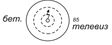 
Діңгектер (TV-, радио- және радиорелелік)
62300002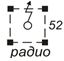 
Негізгі діңгектер (TV-, радио- және радиорелелік)
6.3 BS_ENG_GAS – Газбен жабдықтау 
6.3 BS_ENG_GAS – Газбен жабдықтау 
6.3 BS_ENG_GAS – Газбен жабдықтау 
6.3.1 BS_ENG_GAS_pnt – Газбен жабдықтау объектілері, нүктелік 
6.3.1 BS_ENG_GAS_pnt – Газбен жабдықтау объектілері, нүктелік 
6.3.1 BS_ENG_GAS_pnt – Газбен жабдықтау объектілері, нүктелік 
Код 
Шартты белгі 
Шартты белгінің сипаттамасы 
63100000
Анықталмаған
63100001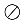 
Газ құбырларындағы құдықтар 
63100002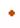 
Газ құбырының бұрылу бұрышы 
63100003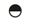 
Газгольдерлер, цистерналар, жанармайға арналған бактар (1-түр)
63100004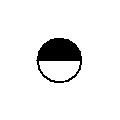 
Газгольдерлер, цистерналар, жанармайға арналған бактар (2-түр)
6.3.2 BS_ENG_GAS_lin – Газбен жабдықтау объектілері, сызықтық
6.3.2 BS_ENG_GAS_lin – Газбен жабдықтау объектілері, сызықтық
6.3.2 BS_ENG_GAS_lin – Газбен жабдықтау объектілері, сызықтық
Код 
Шартты белгі 
Шартты белгінің сипаттамасы 
63200000
Анықталмаған
63200001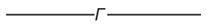 
Жер бетіндегі газ құбыры 
63200002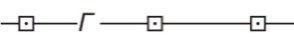 
Тіректердегі газ құбыры 
6.3.3 BS_ENG_GAS_pol - – Газбен жабдықтау объектілері, полигональды
6.3.3 BS_ENG_GAS_pol - – Газбен жабдықтау объектілері, полигональды
6.3.3 BS_ENG_GAS_pol - – Газбен жабдықтау объектілері, полигональды
Код 
Шартты белгі 
Шартты белгінің сипаттамасы 
63300000
Анықталмаған
63300001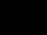 
Газ реттеу пункті (ГРП)
63300002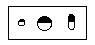 
Жанармай қоймалары, газгольдерлер (аумақ) 
63300003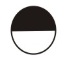 
Газгольдерлер, цистерналар, жанармайға арналған бактар
6.4 RN_ENG_TEP - Теплоснабжение
6.4 RN_ENG_TEP - Теплоснабжение
6.4 RN_ENG_TEP - Теплоснабжение
6.4.1 BS_ENG_TEP_pnt - Жылумен жабдықтау объектілері, нүктелік
6.4.1 BS_ENG_TEP_pnt - Жылумен жабдықтау объектілері, нүктелік
6.4.1 BS_ENG_TEP_pnt - Жылумен жабдықтау объектілері, нүктелік
Код 
Шартты белгі 
Шартты белгінің сипаттамасы 
64100000
Анықталмаған
64100001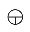 
Жылу желілеріндегі құдықтар 
64100002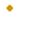 
Жылу трассасының бұрылу бұрышы 
6.4.2 BS_ENG_TEP_lin - - Жылумен жабдықтау объектілері, сызықтық
6.4.2 BS_ENG_TEP_lin - - Жылумен жабдықтау объектілері, сызықтық
6.4.2 BS_ENG_TEP_lin - - Жылумен жабдықтау объектілері, сызықтық
Код 
Шартты белгі 
Шартты белгінің сипаттамасы 
64200000
Анықталмаған
64200001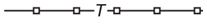 
Тіректердегі жылыту құбыр желілері 
64200002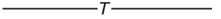 
Жер бетіндегі жылыту құбырлары 
6.4.3 BS_ENG_TEP_pol - Жылумен жабдықтау объектілері полигональды
6.4.3 BS_ENG_TEP_pol - Жылумен жабдықтау объектілері полигональды
6.4.3 BS_ENG_TEP_pol - Жылумен жабдықтау объектілері полигональды
Код 
Шартты белгі 
Шартты белгінің сипаттамасы 
64300000
Анықталмаған
64300001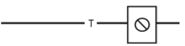 
Жер бетіндегі жылу камералары 
6.5 BS_ENG_LIV – Нөсер кәрізі
6.5 BS_ENG_LIV – Нөсер кәрізі
6.5 BS_ENG_LIV – Нөсер кәрізі
6.5.1 BS_ENG_LIV_pnt - Нөсер кәрізінің объектілері, нүктелік
6.5.1 BS_ENG_LIV_pnt - Нөсер кәрізінің объектілері, нүктелік
6.5.1 BS_ENG_LIV_pnt - Нөсер кәрізінің объектілері, нүктелік
Код 
Шартты белгі 
Шартты белгінің сипаттамасы 
65100000
Анықталмаған
65100001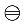 
Нөсер кәрізінің желілеріндегі құдықтар 
65100002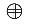 
Дренаждық құбыр желілеріндегі құдықтар 
65100003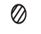 
Ағынды торлар 
6.5.2 BS_ENG_LIV_lin - Нөсер кәрізінің объектілері, сызықтық
6.5.2 BS_ENG_LIV_lin - Нөсер кәрізінің объектілері, сызықтық
6.5.2 BS_ENG_LIV_lin - Нөсер кәрізінің объектілері, сызықтық
Код 
Шартты белгі 
Шартты белгінің сипаттамасы 
65200000
Анықталмаған
65200001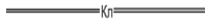 
Нөсер кәрізі ашық 
6.5.3 BS_ENG_LIV_pol - Нөсер кәрізінің объектілері, полигональды
6.5.3 BS_ENG_LIV_pol - Нөсер кәрізінің объектілері, полигональды
6.5.3 BS_ENG_LIV_pol - Нөсер кәрізінің объектілері, полигональды
Код 
Шартты белгі 
Шартты белгінің сипаттамасы 
65300000
Анықталмаған
65300001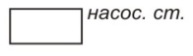 
Кәріздік сорғыш станциясы (СТ)
6.6 BS_ENG_KAN – Су бұру жүйесі 
6.6 BS_ENG_KAN – Су бұру жүйесі 
6.6 BS_ENG_KAN – Су бұру жүйесі 
6.6.1 BS_ENG_KAN_pnt - Су бұру жүйесінің объектілері, нүктелік
6.6.1 BS_ENG_KAN_pnt - Су бұру жүйесінің объектілері, нүктелік
6.6.1 BS_ENG_KAN_pnt - Су бұру жүйесінің объектілері, нүктелік
Код 
Шартты белгі 
Шартты белгінің сипаттамасы 
66100000
Анықталмаған
66100001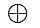 
Кәріз желілеріндегі құдықтары 
6.6.2 BS_ENG_KAN_lin - Су бұру жүйесінің объектілері, сызықтық
6.6.2 BS_ENG_KAN_lin - Су бұру жүйесінің объектілері, сызықтық
6.6.2 BS_ENG_KAN_lin - Су бұру жүйесінің объектілері, сызықтық
Код 
Шартты белгі 
Шартты белгінің сипаттамасы 
66200000
Анықталмаған
66200001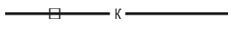 
Тіректердегі кәріз желілері 
66200002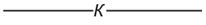 
Жер бетіндегі кәріз желілері 
6.6.3 BS_ENG_KAN_pol - Су бұру жүйесінің объектілері, полигональды
6.6.3 BS_ENG_KAN_pol - Су бұру жүйесінің объектілері, полигональды
6.6.3 BS_ENG_KAN_pol - Су бұру жүйесінің объектілері, полигональды
Код 
Шартты белгі 
Шартты белгінің сипаттамасы 
66300000
Анықталмаған
66300001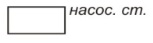 
Кәріздік сорғыш станциясы (КСС)
66300002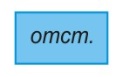 
Тұндырғыштар
66300003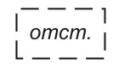 
Жерасты тұндырғыштар
66300004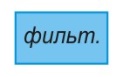 
Фильтрлеу өрісі 
66300005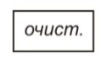 
Тазалау құрылыстары 
6.7 RN_ENG_WOD - Сумен жабдықтау
6.7 RN_ENG_WOD - Сумен жабдықтау
6.7 RN_ENG_WOD - Сумен жабдықтау
6.7.1 RN_ENG_WOD_pnt - Сумен жабдықтау объектілері, нүктелік
6.7.1 RN_ENG_WOD_pnt - Сумен жабдықтау объектілері, нүктелік
6.7.1 RN_ENG_WOD_pnt - Сумен жабдықтау объектілері, нүктелік
Код 
Шартты белгі 
Шартты белгінің сипаттамасы 
67100000
Анықталмаған
67100001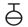 
Өрт, суаратын гидранттар және т.б. 
67100002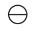 
Су құбырларындағы құдықтар 
6.7.2 BS_ENG_WOD_lin - Сумен жабдықтау объектілері, сызықтық
6.7.2 BS_ENG_WOD_lin - Сумен жабдықтау объектілері, сызықтық
6.7.2 BS_ENG_WOD_lin - Сумен жабдықтау объектілері, сызықтық
Код 
Шартты белгі 
Шартты белгінің сипаттамасы 
67200000
Анықталмаған
67200001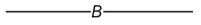 
Жер бетіндегі су құбырлары 
67200002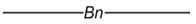 
Жер бетіндегі ауызсу су құбырлары 
6.7.3 RN_ENG_WOD_pol - Сумен жабдықтау объектілері, полигональды
6.7.3 RN_ENG_WOD_pol - Сумен жабдықтау объектілері, полигональды
6.7.3 RN_ENG_WOD_pol - Сумен жабдықтау объектілері, полигональды
Код 
Шартты белгі 
Шартты белгінің сипаттамасы 
67300000
Анықталмаған
67300001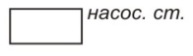 
Су құбырының сорғыш станциясы (ССС)
6.8 RN_ENG_OIL – Мұнай құбырлары
6.8 RN_ENG_OIL – Мұнай құбырлары
6.8 RN_ENG_OIL – Мұнай құбырлары
6.8.1 RN_OIL_WOD_pnt - Мұнай құбырларының объектілері, нүктелік
6.8.1 RN_OIL_WOD_pnt - Мұнай құбырларының объектілері, нүктелік
6.8.1 RN_OIL_WOD_pnt - Мұнай құбырларының объектілері, нүктелік
Код 
Шартты белгі 
Шартты белгінің сипаттамасы 
68100000
Анықталмаған 
68100001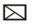 
Күрелген қоқыс төгетін орлар 
68100002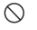 
Жерасты коммуникацияларының шолу құдықтары 
68100003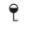 
Бензоколонкалар
6.8.2 RN_ENG_OIL_lin - Мұнай құбырларының объектілері, сызықтық
6.8.2 RN_ENG_OIL_lin - Мұнай құбырларының объектілері, сызықтық
6.8.2 RN_ENG_OIL_lin - Мұнай құбырларының объектілері, сызықтық
Код 
Шартты белгі 
Шартты белгінің сипаттамасы 
68200000
Анықталмаған 
68200001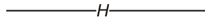 
Жер бетіндегі мұнай құбыры 
68200002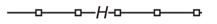 
Тіректердегі мұнай құбыры 
6.8.3 RN_ENG_OIL_pol - Мұнай құбырларының объектілері, полигональды
6.8.3 RN_ENG_OIL_pol - Мұнай құбырларының объектілері, полигональды
6.8.3 RN_ENG_OIL_pol - Мұнай құбырларының объектілері, полигональды
Код 
Шартты белгі 
Шартты белгінің сипаттамасы 
68300000
Анықталмаған
68300001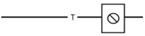 
Жер бетіндегі құбыр желілеріндегі камералар 
68300002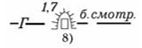 
Шолу бункерлері мен будкалары 
6. RN_VG – ӨСІМДІК ЖӘНЕ ТОПЫРАҚ
6. RN_VG – ӨСІМДІК ЖӘНЕ ТОПЫРАҚ
6. RN_VG – ӨСІМДІК ЖӘНЕ ТОПЫРАҚ
7.1 RN_VG_pnt - Өсімдік және топырақ, нүктелік
7.1 RN_VG_pnt - Өсімдік және топырақ, нүктелік
7.1 RN_VG_pnt - Өсімдік және топырақ, нүктелік
Код
Шартты белгі 
Шартты белгілердің сипаттамасы 
71000000
Анықталмаған 
71000001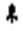 
Қылқан жапырақты орман 
71000002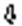 
Жапырақты орман 
71000003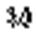 
Аралас орман 
71000004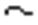 
Жатағанның жекеген түрлері
71000005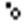 
Шағын орман алаңдары (шоқ орман)
71000006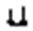 
Қылқан жапырақты тоғайлар
71000007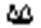 
Жапырақты тоғайлар
71000008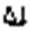 
Аралас тоғайлар
71000009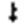 
Қылқан жапырақты ағаш-нұқсар
71000010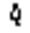 
Жапырақты ағаш-нұқсар
71000011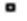 
Бағыттаушылық мәні жоқ ағаш
71000012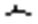 
Сексеуілдің жекелеген түрлері
71000013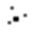 
Жекелеген бұтақтар немесе бұтақ топтары
71000014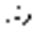 
Тікенек бұтақтардың жекелеген түрлері және топтары
71000015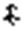 
Қылқан жапырақты бұтақтар 
71000016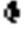 
Жапырақты бұтақтар 
71000017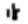 
Қамыс өсімдіктер 
71000018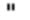 
Аласа шөпті ылғал сүйгіш өсімдіктер (шалғын) 
71000019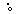 
Шоқ орман 
71000020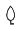 
Жеміс ағашы - нұқсар
71000021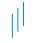 
Сортаң жерлер
71000022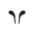 
Аласа шөпті, ылғал сүйгіш өсімдіктер (шалғын, үлпілдек және басқалары)
71000023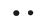 
Аласа бұталар
71000024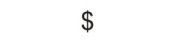 
Жүзімдіктер
71000025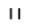 
Пішендеме
71000026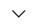 
Құрғақ, таза мал жайылымдары
7.2 RN_VG_lin – Өсімдік объектілері және топырақ, сызықтық
7.2 RN_VG_lin – Өсімдік объектілері және топырақ, сызықтық
7.2 RN_VG_lin – Өсімдік объектілері және топырақ, сызықтық
Код
Шартты белгі 
Шартты белгілердің сипаттамасы 
72000000
Анықталмаған 
72000001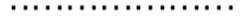 
Орманның тар жолақтары және қорғаушы орман көшеттері
72000002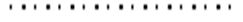 
Бұтақты жолақтар, бұталы қоршау 
72000003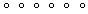 
Бұтақты орман жолақтары (жоспарда ені 2-ден 10 мм-ге дейін, биіктігі 4м-ден аса)
72000004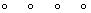 
Бұтақты орман жолақтары (жоспарда ені 2-10 мм, биіктігі 4 м-ден аса)
72000005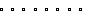 
Бұтақты орман жолақтары (жоспарла ені кемінде 2 мм, биіктігі 4 м дейін) 
72000006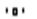 
Сызықты объектілер бойндағы бұтақтардың сирек жолақтары
72000007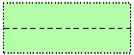 
Орман соқпақтары (1 түр)
72000008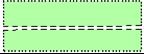 
Орман соқпақтары (2 түр)
7.3 RN_VG_pol – Өсімдік объектілері және топырақ, полигональды
7.3 RN_VG_pol – Өсімдік объектілері және топырақ, полигональды
7.3 RN_VG_pol – Өсімдік объектілері және топырақ, полигональды
Код
Шартты белгі 
Объектіні сипаттау 
73000000
Анықталмаған 
73000001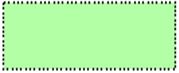 
Ормандар 
73000002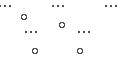 
Далалық шөптесін өсімдіктер арасындағы ормандар
73000003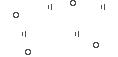 
Шөпті-шалғынды жерлердегі ормандар
73000004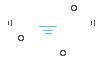 
Батпақтанған шабындықтары бар ормандар
73000005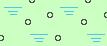 
Батпақты ормандар
73000006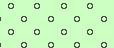 
Отырғызылған ормандар
73000007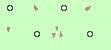 
Тас үймеге және шағылтастың үстіне отырғызылған ормандар
73000008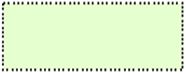 
Далалық шөптесін өсімдіктері бар сирек ормандар
73000009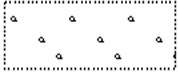 
Сирек ормандар
73000010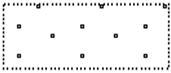 
Сирек тырбық өскен ормандар
73000011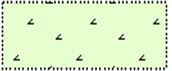 
Шабылған ормандар 
73000012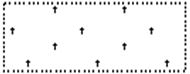 
Күйген және қураған ормандар 
73000013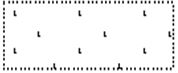 
Кесілген орман 
73000014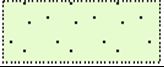 
Жас ормандар, орман тәлімбақтары және орманның жас көшеттері
73000015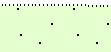 
Жас сирек орман 
73000016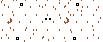 
Үстінде малтатастары бар сирек өскен жас орман
73000017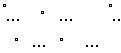 
Далалық шөптесін өсімдіктері бар сирек жас орман
73000018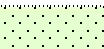 
Орманның жас көшеттері
73000019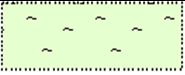 
Жатаған тоғайлар
73000020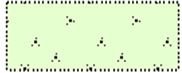 
Бұтақты тоғайдар 
73000021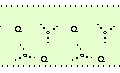 
Сирек ормандары бар бұтақты ормандар
73000022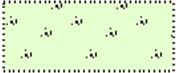 
Тікенек бұтақты ормандар 
73000023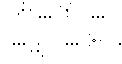 
Далалық шөптесін өсімдіктер арасындағы бұтақтардың топтары 
73000024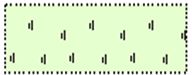 
Бамбук
73000025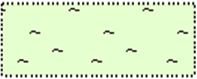 
Сексеуілді тоғай
73000026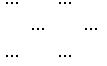 
Далалық шөптесін өсімдіктер 
73000027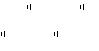 
Шалғын шөпті өсімдіктер 
73000028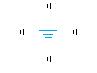 
Шалғын шөпті батпақтанған өсімдіктер 
73000029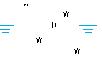 
Шалғын шөпті батпақтанған камыстар бар өсімдіктер 
73000030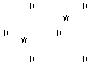 
Шалғын шөпті қамыстар бар өсімдіктер 
73000031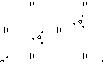 
Шалғын шөпті өсімдіктер арасындағы жекелеген бұталар топтары 
73000032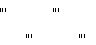 
Ұзын шөпті өсімдіктер 
73000033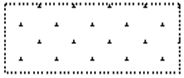 
Мүкті және қыналы өсімдіктер 
73000034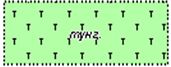 
Ағаш техникалық дақылдардың плантациялары
73000035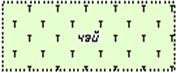 
Бұтақты техникалық дақылдардың плантациялары 
73000036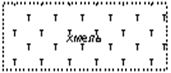 
Шөптесін техникалық дақылдардың плантациялары 
73000037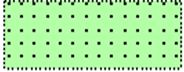 
Жемісті және цитрусты бақтар
73000038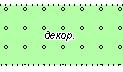 
Декоративті (ботаникалық) бақтар
73000039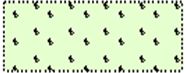 
Жүзімдіктер 
73000040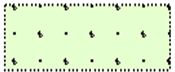 
Жүзімдіктері бар жемісті және цитрусты бақтар 
73000041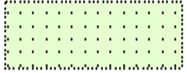 
Жидекті бақтар (таңқурай, қарақат және т.б.)
73000042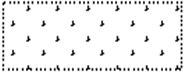 
Күріш алқаптары
73000043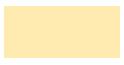 
Егістік
73000044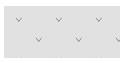 
Кен 
73000045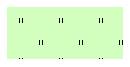 
Шабындық
73000046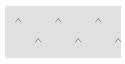 
Жайылым
73000047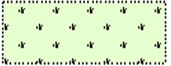 
Қамысты тоғайлар 
73000048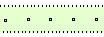 
Ағашты орман жолақтары (жоспарда ені 2 мм-ден 10 мм-ге дейін, биіктігі 4 м-ге дейін)
73000049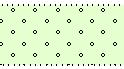 
Ағашты орман жолақтары (жоспарда ені 10 мм-ден астам, биіктігі 4 м-ге дейін)
73000050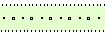 
Бұтақты орман жолақтары (жоспарда ені 2 мм-ден 10 мм-ге дейін)
73000051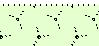 
Бұтақты орман жолақтары (жоспарда ені 10 мм-ден астам) 
73000052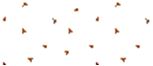 
Тасты жерлер
73000053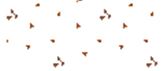 
Тас үйінділері және ұсақ тасты жерлер 
73000054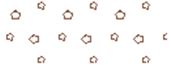 
Полигоналды жерлер 
73000055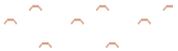 
Кедір-бұдырлы жерлер
73000056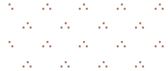 
Томарлы беттер 
73000057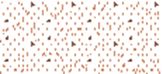 
Малтатасты және қиыршық тасты жерлер 
73000058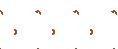 
Қойтасты жерлер
73000059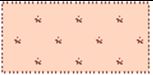 
Тақыр жерлер
73000060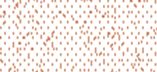 
Тегіс құм 
73000061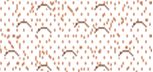 
Шағыл құм 
73000062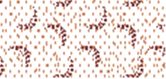 
Қырқа құм
73000063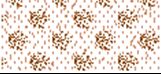 
Төбешік құмдар 
73000064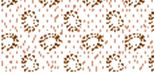 
Шұңқырлы және ұялы құмдар 
73000065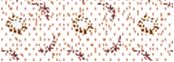 
Ұялы-қырқа құмдар 
73000066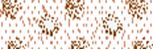 
Ұялы-төбешікті құмдар 
73000067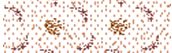 
Төбешікті-қырқа құмдар 
73000068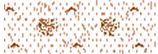 
Төбешікті-шағыл құмдар 
73000069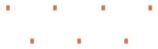 
Балшықты бет 
73000070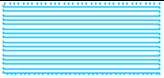 
Өтпейтін және өтуге қиын батпақ
73000071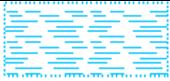 
Өтетін батпақ 
73000072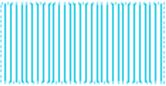 
Өтпейтін сортаң жерлер 
73000073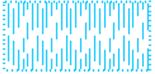 
Өтетін сортаң жерлер 
73000074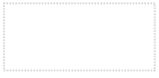 
Өзге де жерлер
7. RN_PR – ӨНДІРІСТІК ИНФРАҚҰРЫЛЫМ
7. RN_PR – ӨНДІРІСТІК ИНФРАҚҰРЫЛЫМ
7. RN_PR – ӨНДІРІСТІК ИНФРАҚҰРЫЛЫМ
8.1 RN_PR_IND - Өнеркәсіп
8.1 RN_PR_IND - Өнеркәсіп
8.1 RN_PR_IND - Өнеркәсіп
8.1.1 RN_PR_IND_pnt – Өнеркәсіптік объектілер, нүктелік
8.1.1 RN_PR_IND_pnt – Өнеркәсіптік объектілер, нүктелік
8.1.1 RN_PR_IND_pnt – Өнеркәсіптік объектілер, нүктелік
Код
Шартты белгі 
Объектіні сипаттау 
81100000
Анықталмаған 
81100001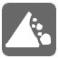 
Тау-кен қазбаларының үйінділері
81100002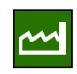 
Ауыл шаруашылығы өнімдерін қайта өңдеу 
81100003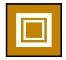 
Көмір мен лингит өндіру, шымтезек алу
81100004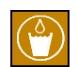 
Шикі мұнай және газ өңдеу 
81100005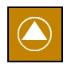 
Метал кендерін өндіру
81100006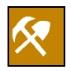 
Тау-кен қазу өнеркәсібінің өзге де салалары
81100007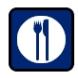 
Тамақ өнімдерін өндіру 
81100008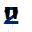 
Сусындар өндіру
81100009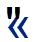 
Темекі өнімдерін өндіру 
81100010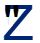 
Киім-кешек өндіру 
81100011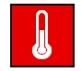 
Фармацевтика саласы 
81100012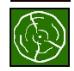 
Ағаш өңдеу 
81100013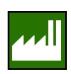 
Халық шаруашылығының өзге де салаларындағы кәсіпорындар 
81100014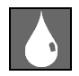 
Мұнай өңдеу саласы 
81100015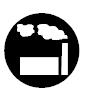 
Мұнай өңдеу зауыты
81100016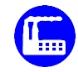 
Газ-мұнай өңдеу комбинаты 
81100017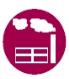 
Газ өңдеу зауыты 
81100018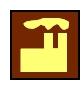 
Металлургия саласы
81100019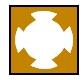 
Асыл металдар өндіру
81100020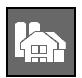 
Мұнай және газ машина жасау 
81100021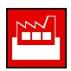 
Электрондық және электр-техникалық машина жасау 
81100022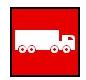 
Көліктік машина жасау 
81100023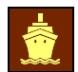 
Кеме жасау
81100024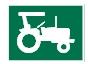 
Ауыл шаруашылық машина жасау 
81100025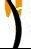 
Өзге де машина жасау
81100026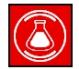 
Химия саласы 
81100027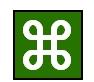 
Кешенді тыңайтқыштар өндірісі 
81100028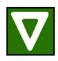 
Минералды тыңайтқыштар өндірісі 
81100029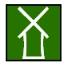 
Ауыл шаруашылығы және құрылысы саласы
81100030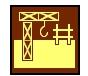 
Құрылыс индустриясы 
81100031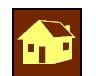 
Құрылыс материалдары 
81100032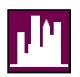 
Инновациялық орталықтар 
81100033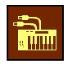 
Жаңа инновациялық өндірістер 
81100034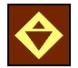 
Жаңа салалар 
81100035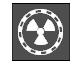 
Радиоактивті заттарды қайта өңдеу зауыты 
81100036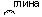 
Ашық кен орындары (карьерді біржақты өндіру)
81100037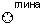 
Ашық кен орындары (карьерді екіжақты өндіру)
81100038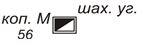 
Тікбұрышты қимадағы негізгі шахталық оқпандардың аузы*
81100039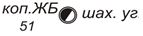 
Шеңбер қимадағы негізгі шахталық оқпандардың аузы
81100040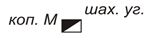 
Тік бұрышты қимадағы шахталық оқпандар мен пайдаланатын шурфтардың қосымша арнасы
81100041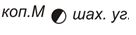 
Шеңбер қимадағы шахталық оқпандар мен пайдаланатын шурфтардың қосымша арнасы 
81100042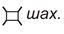 
Қолданылмайтын шахталық оқпандар мен пайдаланатын шурфтардың арнасы
81100043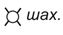 
Қолданылмайтын шахталық оқпандар мен пайдаланатын шурфтардың арнасы
81100044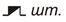 
Қолданылатын штольняның сағасы
81100045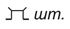 
Қолданылмайтын штольняның сағасы
81100046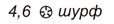 
Шахталық оқпанның, бұрма шегенің, штольняның жапырылған сағасы
81100047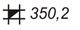 
Геологиялық бұрғылау бұрма шегелерінің сағасы
81100048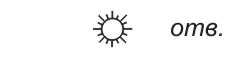 
Террикондар, жыныстың үзінділері (1 түр)
81100049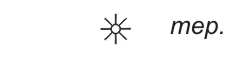 
Террикондар, жыныстың үзінділері (2 түрі)
81100050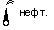 
Мұнай, газ және басқаларының мұнаралары бар ұңғымалары***
81100051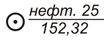 
Пайдаланылатын терең бұрғылау ұңғымалары (мұнай, газ және басқалары) 
81100052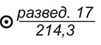 
Пайдаланылатын тереңдігі кемінде 500 м бұрғылау (мұнай, газ және басқалары) ұңғымалары 
81100053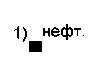 
Мұнай шұңқырлары
81100054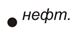 
Мұнай құдықтары
81100036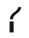 
Газ алаулары**
81100037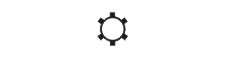 
Жел диірмендер
81100038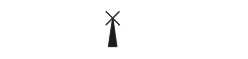 
Тас жел диірмендер**
81100039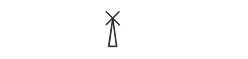 
Ағаштан жасалған жел диірмендер**
81100040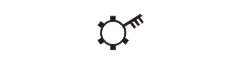 
Судағы ағаш кескіштер***
81100041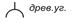 
Күйдіру пештері****
81100042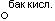 
Қышқылдарға, химиялық тыңайтқыштарға және т.б. арналған сауыттар, цистерналар
81100043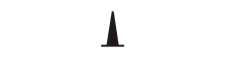 
Зауыттан, фабрикадан шыққан тұрбалар және басқалары. (1 түр)**
81100044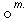 
Зауыттан, фабрикадан шыққан тұрбалар және басқалары. (2 түр)
81100045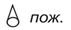 
Жеңіл түрдегі мұнаралар (қадағалайтын, прожекторлық, спорттық және т.б.)***
81100046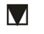 
Өзі түсіретін бункерлер
81100047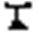 
Метеорологиялық станциялар 
8.1.2 RN_PR_IND_lin – Өнеркәсіптік объектілер, сызықтық
8.1.2 RN_PR_IND_lin – Өнеркәсіптік объектілер, сызықтық
8.1.2 RN_PR_IND_lin – Өнеркәсіптік объектілер, сызықтық
Код 
Шартты белгі 
Шартты белгінің сипаттамалары
81200000
Анықталмаған 
81200001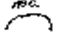 
Ашық кен орындары, карьерлер
81200002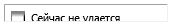 
Карьер жиегі, 1-тип (сызық солдан оңға қарай салынады) 
81200003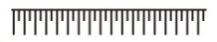 
Карьер жиегі, 2-тип
81200004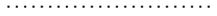 
Карьер табаны
81200005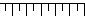 
Терриконның, үйіндінің жоғарғы қабаты, 1-тип
81200006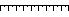 
Терриконның, үйіндінің жоғарғы қабаты, 2-тип
81200007
Техникалық қара сызық 
81200008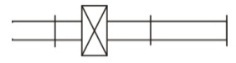 
Мосы және мұнаралы рельстер мен крандар 
81200009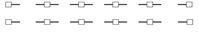 
Көпір эстакадаларының рельстері, 1-тип 
81200010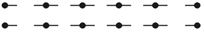 
Көпір эстакадаларының рельстері, 2-тип 
81200011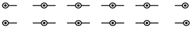 
Көпір эстакадаларының рельстері, 3-тип 
81200012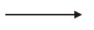 
Автомобиль эстакадаларына арналған қозғалыс бағыты 
81200013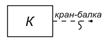 
Арқалық-кран
8.1.3 RN_PR_IND_pol – Өнеркәсіптік объектілер, полигоналды
8.1.3 RN_PR_IND_pol – Өнеркәсіптік объектілер, полигоналды
8.1.3 RN_PR_IND_pol – Өнеркәсіптік объектілер, полигоналды
Код 
Шартты белгі 
Шартты белгінің сипаттамалары
81300000
Анықталмаған 
81300001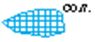 
Тұзды әзірлемелер 
81300002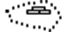 
Шымтезек әзірлемелері (+ нақты тақырып)
81300003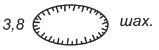 
Шахта оқпандарының, шурфтарының және ұңғымаларының бұзылған ауыздары 
81300004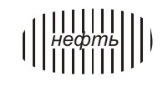 
Мұнай шығымы
81300005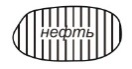 
Мұнай бассейндері мен шұңқырлары 
81300006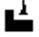 
Зауыттар, фабрикалар және құбарлары бар диірмендер 
81300007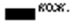 
Зауыттар, фабрикалар және құбарлары жоқ диірмендер
81300008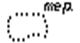 
Террикондар, жыныс үйінділері (1-тип)
81300009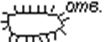 
Террикондар, жыныс үйінділері (2-тип)
81300010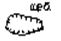 
Карьерлер
81300011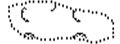 
Қазып тасталған жерлер 
81300012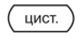 
Қышқылдарға, химиялық тыңайтқыштарға арналған цистерна багы және т.б. 
81300013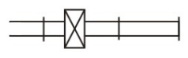 
Көтергіш крандардың рельстері 
8.2 RN_PR_AGR – Агроөндіріс 
8.2 RN_PR_AGR – Агроөндіріс 
8.2 RN_PR_AGR – Агроөндіріс 
8.2.1 RN_PR_AGR_pnt – Агроөндіріс объектілері, нүктелік
8.2.1 RN_PR_AGR_pnt – Агроөндіріс объектілері, нүктелік
8.2.1 RN_PR_AGR_pnt – Агроөндіріс объектілері, нүктелік
Код 
Условный знак 
Описание условного знака
82100000
Анықталмаған 
82100001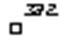 
Мал қашалары 
82100002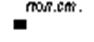 
Ауыл шаруашылығы кәсіпорындары (фермерлер, НҚК, шеберханалар, қоймалар, дала қондары, бригадалар және т.б.)
82100003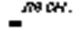 
Орман күзетшілерінің үйі 
82100004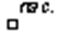 
Омарталар
82100005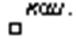 
Қой қоралары
82100006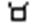 
Мал қорымдары
82100007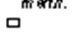 
Өзге де ауыл шаруашылығы объектілері (жылыжайлар, ашық пішен қоймалары және т.б..)
82100008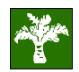 
Өсімдік шаруашылығы
82100009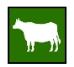 
Мал шаруашылығы
82100010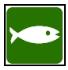 
Балық аулау және аквамәдениет 
82100011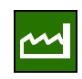 
Ауыл шаруашылығы өнімдерін қайта өңдеу 
82100012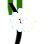 
Маусымды дақылдарды өсіру 
82100013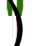 
Көпжылдық дақылдарды өсіру 
82100014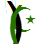 
Сүтті мал тұқымдарын өсіру 
82100015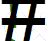 
Өзге де мал тұқымдары мен енекелерді өсіру 
82100016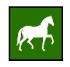 
Жылқылар мен өзге тұяқты тұқымдыларды өсіру 
82100017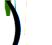 
Түйелер мен түйетектестілерді өсіру 
82100018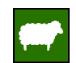 
Қойлар мен қозылар өсіру 
82100019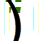 
Шошқалар мен торайлар өсіру 
82100020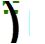 
Құс шаруашылығы
82100021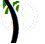 
Өзге де жануарлар түрлерін өсіру 
8.2.2 RN_PR_AGR_pol – Агроөндіріс объектілері, полигоналды
8.2.2 RN_PR_AGR_pol – Агроөндіріс объектілері, полигоналды
8.2.2 RN_PR_AGR_pol – Агроөндіріс объектілері, полигоналды
Код 
Шартты белгі 
Шартты белгі сипаттамалары
82200000
Анықталмаған 
82200001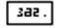 
Мал қашалары 
82200002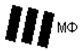 
Ауыл шаруашылығы кәсіпорындары
82200003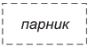 
Көшетханалар 
82200004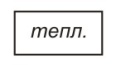 
Жылыжайлар 
82200005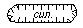 
Сүр шөп пен пішендемелерге арналған қоймалар 
82200006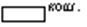 
Қой қоралары 
82200007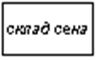 
Өзге де ауыл шаруашылығы объектілері (жылыжайлар, ашық пішен қоймалары және т.б.) 
82200008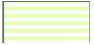 
Жарамсыз жолдар 
82200009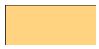 
Дән және ет-сүт бағытында маманданатын кластерлерді қалыптастыру аймағы
82200010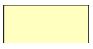 
Жайылымдық-отарлы мал шаруашылығы және ет кластерлерін қалыптастыру аймағы 
82200011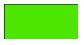 
Жеміс-көкөніс бағытында мамандану және жеміс-көкөніс кластерлерін қалыптастыру аймағы 
82200012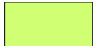 
Мақта және күріш бағытында мамандану жәге күріш-мақта кластерлерін қалыптастыру аймағы 
82200013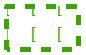 
Вахталық қызмет көрсету орталықтары бар жазғы отарлы жайылымдар аймақтары 
82200014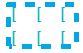 
Вахталық қызмет көрсету орталықтары бар қысқы жайылымдар аймақтары 
8.3 RN_PR_MSR – Минералдық шикізат объектілері
8.3 RN_PR_MSR – Минералдық шикізат объектілері
8.3 RN_PR_MSR – Минералдық шикізат объектілері
8.3.1 RN_PR_MSR_pnt - Минералдық шикізат объектілері, нүктелік
8.3.1 RN_PR_MSR_pnt - Минералдық шикізат объектілері, нүктелік
8.3.1 RN_PR_MSR_pnt - Минералдық шикізат объектілері, нүктелік
Код 
Шартты белгі 
Шартты белгі сипаттамалары
83100000
Анықталмаған
83100001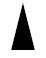 
Мұнай
83100002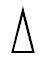 
Табиғи газ
83100003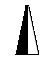 
Мұнай және газ
83100004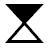 
Мұнай газ конденсаты 
83100005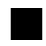 
Тас көмір
83100006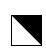 
Қоңыр көмір
83100007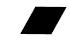 
Жаңғыш тақтатас 
83100008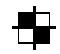 
Лигниттер
83100009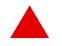 
Темір кендері
83100010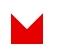 
Марганец кендері
83100011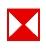 
Хром кендері
83100012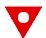 
Никель
83100013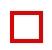 
Вольфрам
83100014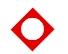 
Молибден
83100015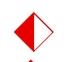 
Титан
83100016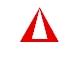 
Кобальт
83100017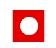 
Алюминий кендері (оның ішінде бокситтер)
83100018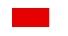 
Мыс кендері
83100019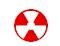 
Полиметалдар
83100020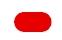 
Қалайы
83100021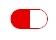 
Бериллий
83100022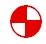 
Қорғасын 
83100023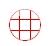 
Цинк 
83100024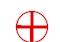 
Тантал
83100025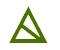 
Цирконий
83100026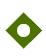 
Ванадий
83100027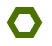 
Стронций
83100028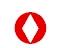 
Магний кендері
83100029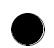 
Уран
83100030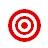 
Радиоактивтік кендер
83100031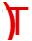 
Техногендік минералдық кендер 
83100032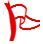 
Сирек кездесетін металдар, сирек желдер 
83100033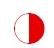 
Алтын 
83100034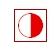 
Алтын құрайтын қалдықтар
83100035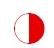 
Күміс 
83100036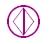 
Габбро
83100037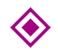 
Гранит
83100038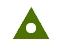 
Доломит
83100039
Гранат
83100040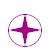 
Диабаз
83100041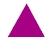 
Қаптама тас
83100042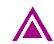 
Минералдық тастар 
83100043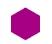 
Мәрмәр
83100044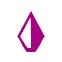 
Порфирит
83100045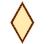 
Вермикулит
83100046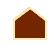 
Жер 
83100047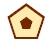 
Бор 
83100048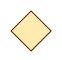 
Қиыршық тас 
83100049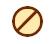 
Құрылыс тастары
83100050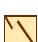 
Кескіш тастар
83100000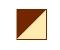 
Шойтастап
83100001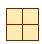 
Әктас 
83100002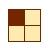 
Әкты күйдіруге арналған әктас
83100003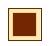 
Әктас-ұлутас
83100004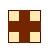 
Флюс әктастар
83100005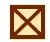 
Мәрмәр әктасы
83100006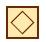 
Цемент әктасы 
83100007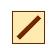 
Цемент шикізаты 
83100008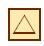 
Карбонат шикізаты 
83100009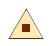 
Силикат бұйымдарына арналған құмдар 
83100010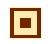 
Кварц құмы
83100011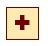 
Аздырғыш құм
83100012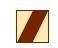 
Құрылыс құмы 
83100013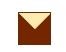 
Қалыптық құм
83100014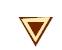 
Құмдақ 
83100015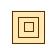 
Құмды-қиыршықтасты қоспа
83100016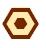 
Шыны құм
83100017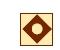 
Құмайт 
83100018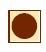 
Каолин
83100019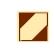 
Балшық
83100020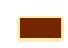 
Кірпіш шикізаты 
83100021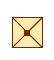 
Қалыптық материал 
83100022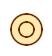 
Керамзит
83100023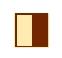 
Бентонит саз
83100024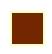 
Гидрооқшаулағыш саз
83100025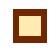 
Қыш құмыра сазы
83100026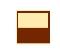 
Баяу балқитын, отқа төзімді саз 
83100027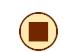 
Керамзит сазы
83100028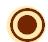 
Кірпіш сазы
83100029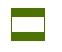 
Волластонит
83100030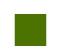 
Ас тұзы
83100031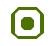 
Галит (Тас тұз) 
83100032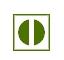 
Фосфориттер
83100033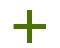 
Асбест
83100034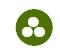 
Бор кені
83100035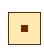 
Гипс
83100036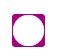 
Мирабилит
83100037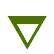 
Барит
83100038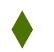 
Магнезит
83100039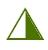 
Мусковит
83100040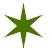 
Техникалық алмаздар
83100041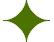 
Зергерлік алмаздар 
83100042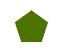 
Корунд
83100043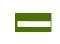 
Флюорит
83100044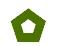 
Тальк
83100045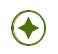 
Зүмірет 
83100046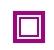 
Кварц, кварциттер 
83100047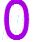 
Малахит
83100048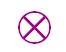 
Дала шпаты
83100049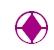 
Яшма
83100050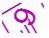 
Күкірт 
83100051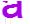 
Көгілдір ақық 
83100052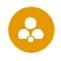 
Минералдық емдік балщықтардың кен орындары 
83100053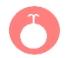 
Терма бастау көздері 
83100054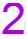 
Өзге де пайдалы қазбалар 
8.3.2 RN_PR_MSR_pol – Минералдық шикізат объектілері, полигоналды
8.3.2 RN_PR_MSR_pol – Минералдық шикізат объектілері, полигоналды
8.3.2 RN_PR_MSR_pol – Минералдық шикізат объектілері, полигоналды
Код 
Шартты белгі 
Шартты белгі сипаттамалары
83200000
Анықталмаған 
83200001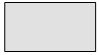 
Мұнайлы-газды алаңдар 
83200002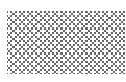 
Көмір кен орындары таралған аумақтар 
83200003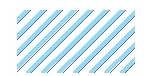 
Кобальт және никель кен орындарының аумақтары 
83200004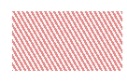 
Мыс кен орындары таралған аумақтар 
83200005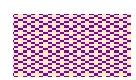 
Полиметал кен орындары таралған аумақтар 
83200006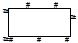 
Уран кен орындарының провинциялары
83200007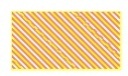 
Алтын кен орындары таралған аумақтар 
83200008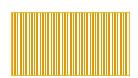 
Құмды-қиыршық тасты қоспалардың кен орындары таралған аумақтар 
83200009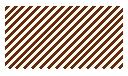 
Балшықты шикізат кен орындары таралған аумақтар 
83200010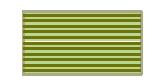 
Бор рудасының кен орындары таралған аумақтар 
83200011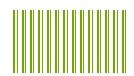 
Флюорит кен орындары таралған аумақтар
83200012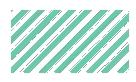 
Зүмірет кен орындарының аумақтары 
8. RN_SC – ӘЛЕУМЕТТІК-МӘДЕНИ КЕШЕН
8. RN_SC – ӘЛЕУМЕТТІК-МӘДЕНИ КЕШЕН
8. RN_SC – ӘЛЕУМЕТТІК-МӘДЕНИ КЕШЕН
9.1 RN_SC_SC – Әлеуметтік-мәдени объектілер 
9.1 RN_SC_SC – Әлеуметтік-мәдени объектілер 
9.1 RN_SC_SC – Әлеуметтік-мәдени объектілер 
9.1.1 RN_SC_SC_pnt – Әлеуметтік-мәдени объектілер, нүктелік 
9.1.1 RN_SC_SC_pnt – Әлеуметтік-мәдени объектілер, нүктелік 
9.1.1 RN_SC_SC_pnt – Әлеуметтік-мәдени объектілер, нүктелік 
Код 
Шартты белгі 
Шартты белгі сипаттамалары
91100000
Анықталмаған 
91100003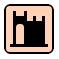 
Аса көрнекті ескерткіштер мен монументтер 
91100009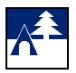 
Туристік орталықтар 
91100010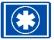 
Санаториялық-сауықтыру орталықтары 
91100011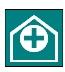 
Республикалық маңызы бар медициналық орталық 
91100012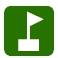 
Сауықтыру лагері 
91100013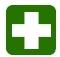 
Емдеу-сауықтыру кешені 
91100014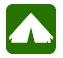 
Кемпинг
91100015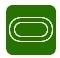 
Спорт кешені 
91100016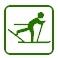 
Тау шаңғысы базасы 
91100017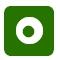 
Бальнеологиялық көз 
91100018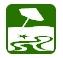 
Курорт
91100019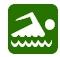 
Саяжай 
91100020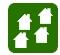 
Демалыс аймағы 
91100021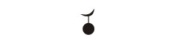 
Мешіт (1-тип)
91100022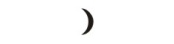 
Мешіт (2-тип)
91100023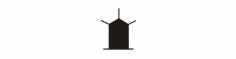 
Буддистік ғибадатхананың, шіркеудің шыңы 
91100024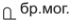 
Ескерткіштер мен монументтер, турлар, бағдарлар мәніне ие бауырластар қабірлері және жекелеген қабірлер
91100025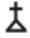 
Жекелеген қабірлер 
91100026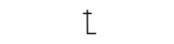 
Бағдарлар мәніне ие діни бейнелер бар белгілер 
91100027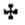 
Шіркеулер, костҰлдер, балға шоттар 
91100028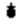 
Кішкентай шіркеулер 
91100029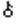 
Мазарлар, субургандар және т.б.
91100030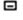 
Зираттар 
91100031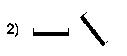 
Брандмауэрлер 
9.1.2 RN_SC_SC_pol - Әлеуметтік-мәдени объектілер, полигоналды
9.1.2 RN_SC_SC_pol - Әлеуметтік-мәдени объектілер, полигоналды
9.1.2 RN_SC_SC_pol - Әлеуметтік-мәдени объектілер, полигоналды
Код 
Шартты белгі 
Шартты белгі сипаттамалары
91200000
Анықталмаған
91200001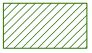 
Әлеуметтік-мәдени объектілер (пионер лагерлері, демалыс үйлері және т.б.) 
91200002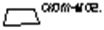 
Мал қорымдары 
91200003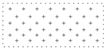 
Зираттар 
91200004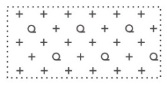 
Сирек ормандағы зираттар 
91200005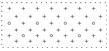 
Жекелеген ағаштар арасындағы зираттар 
91200006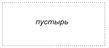 
Бос жерлер 
91200007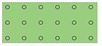 
Парктер 
9.1.3 RN_SC_SC_lin - Әлеуметтік-мәдени объектілер, сызықтық
9.1.3 RN_SC_SC_lin - Әлеуметтік-мәдени объектілер, сызықтық
9.1.3 RN_SC_SC_lin - Әлеуметтік-мәдени объектілер, сызықтық
Код 
Шартты белгі 
Шартты белгі сипаттамалары
91300000
Анықталмаған 
91300001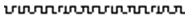 
Ежелгі тарихи қабырғалар 
91300002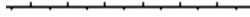 
Мемлекеттік қорықтар шекаралары
91300003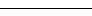 
Шектер
91300004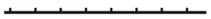 
Биіктігі 1 м және одан көп тас және темірбетон қоршаулар 
91300005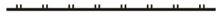 
Биіктігі 1 метрден кем тас және темірбетон қоршаулар
91300006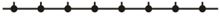 
Биіктігі 1 м және одан көп метал қоршаулар 
91300007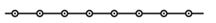 
Биіктігі 1 метрден кем метал қоршаулар
91300008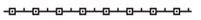 
Күрделі тіректері бар ағаш дуалдар 
91300009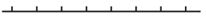 
Ағаш дуалдар, қоршаулар
91300010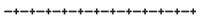 
Тікенекті сымнан жасалған қоршаулар 
91300011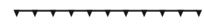 
Тас, темірбетон тіреуіш қабырғалар тип-1 
91300012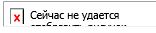 
Тас, темірбетон тіреуіш қабырғалар тип-2
9.2 RN_SC_OOPT – Ерекше қорғалатын табиғи аумақтар (ЕҚТА)
9.2 RN_SC_OOPT – Ерекше қорғалатын табиғи аумақтар (ЕҚТА)
9.2 RN_SC_OOPT – Ерекше қорғалатын табиғи аумақтар (ЕҚТА)
9.2.1 RN_SC_OOPT_pol – Ерекше қорғалатын табиғи аумақтар, полигоналды 
9.2.1 RN_SC_OOPT_pol – Ерекше қорғалатын табиғи аумақтар, полигоналды 
9.2.1 RN_SC_OOPT_pol – Ерекше қорғалатын табиғи аумақтар, полигоналды 
Код 
Шартты белгі 
Шартты белгі сипаттамалары
92100000
Анықталмаған 
92100001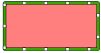 
Қорықтар 
92100002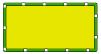 
Қаумалдар 
92100003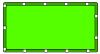 
Ұлттық парктер 
92100004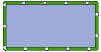 
Резерваттар 
92100005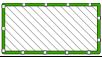 
Қорық аймақтары 
92100006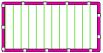 
Экологиялық дәліздер 
92100007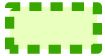 
Экокластерлер 
92100008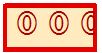 
Басты орнитологиялық аумақтар 
92100009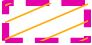 
Киік популяциясының ареалы 
9.2.2 RN_SC_OOPT_pnt - Ерекше қорғалатын табиғи аумақтар, нүктелік
9.2.2 RN_SC_OOPT_pnt - Ерекше қорғалатын табиғи аумақтар, нүктелік
9.2.2 RN_SC_OOPT_pnt - Ерекше қорғалатын табиғи аумақтар, нүктелік
Код 
Шартты белгі 
Шартты белгі сипаттамалары
92200000
Анықталмаған
92200001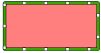 
Қорықтар 
92200002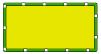 
Қаумалдар 
92200003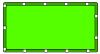 
Ұлттық парктер 
92200004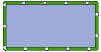 
Резерваттар 
92200005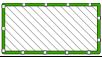 
Қорық аймақтары 
92200006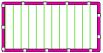 
Экологиялық дәліздер 
92200007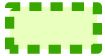 
Экокластерлер 
92200008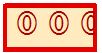 
Басты орнитологиялық аумақтар 
92200009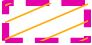 
Киік популяциясының ареалы 
9.3 RN_SC_ECO – Экологиялық объектілер 
9.3 RN_SC_ECO – Экологиялық объектілер 
9.3 RN_SC_ECO – Экологиялық объектілер 
9.3.1 RN_SC_ECO_pol - Экологиялық объектілер, полигоналды
9.3.1 RN_SC_ECO_pol - Экологиялық объектілер, полигоналды
9.3.1 RN_SC_ECO_pol - Экологиялық объектілер, полигоналды
Код 
Шартты белгі 
Шартты белгі сипаттамалары
93100000
Анықталмаған
93100001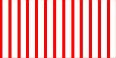 
Экологиялық апат аймағы 
93100002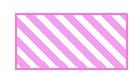 
Радиациялық қауіпті аймақ 
93100003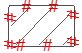 
Әскери-ғарыштық полигон 
93100004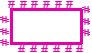 
Зымыран қалдықтары құлайтын аудан 
93100005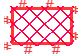 
Бұрынғы ядролық полигон ауданы 
93100006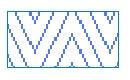 
Әскери сынақ полигондарының ықпал ету аудандары 
93100007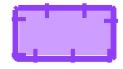 
Ықтимал химиялық зақымданған аймақ 
9.3.2 RN_SC_ECO_pnt – Экологиялық объектілер нүктелік 
9.3.2 RN_SC_ECO_pnt – Экологиялық объектілер нүктелік 
9.3.2 RN_SC_ECO_pnt – Экологиялық объектілер нүктелік 
Код 
Шартты белгі 
Шартты белгі сипаттамалары
93200000
Анықталмаған 
93200001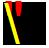 
Әскери қалашық 
93200002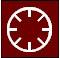 
Қалдық қойма 
93200003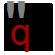 
Қалдық қоймасы 
93200004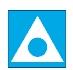 
Атмосфералық ауаны мониторингілеу
93200005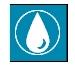 
Су ресурстарын мониторингілеу 
93200006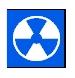 
Радиациялық мониторинг 
93200007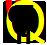 
Ядролық жарылыстарды жүргізу орындары 
93200008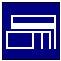 
Радиоактивті элементтерді өндіру объектілері 
93200009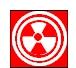 
Радиациялық қауіпті объект 
93200010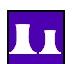 
Ықтимал химиялық зақымданған аймақ
93200011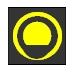 
Химиялық қорым 
93200012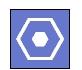 
Қауіпті гидротехникалық құрылыстар 
9. RN_GUVD – Жол қозғалысының объектілері
9. RN_GUVD – Жол қозғалысының объектілері
9. RN_GUVD – Жол қозғалысының объектілері
10.1 RN_GUVD_pnt - Жол қозғалысының объектілері, нүктелік 
10.1 RN_GUVD_pnt - Жол қозғалысының объектілері, нүктелік 
10.1 RN_GUVD_pnt - Жол қозғалысының объектілері, нүктелік 
Код 
Шартты белгі 
Шартты белгі сипаттамалары
10100000
Анықталмаған 
10100001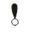 
Қозғалыс реттеушілерінің бекеттері мен үйшіктері 
10100002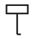 
Километрлік белгілер 
10100003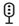 
Діңгекті бағдаршамдар 
10100004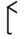 
Жолдардың, елді мекендер мен өзендер атауларының белгілері 
10100005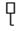 
Өзге де жол белгілері 
10100006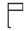 
Қоғамдық көлік аялдамаларының белгілері 
10100007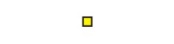 
Жылдамдық өлшеуіштер 
10100008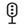 
Діңгекті бағдаршамдар
10100009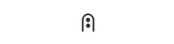 
Ергежейлі бағдаршамдар 
10100010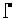 
Семафорлар 
10100011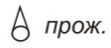 
Прожекторлық мұнаралар 
10100012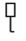 
Ескерту белгілері (ескерту дискілері, еңіс белгілер, маневрлік және хабарландырғыш қалқандар, маршруттық белгілер және теміржолдар бойындағы басқа да белгілер)
10.2 RN_GUVD_pol – Жол қозғалысының объектілері, полигоналды
10.2 RN_GUVD_pol – Жол қозғалысының объектілері, полигоналды
10.2 RN_GUVD_pol – Жол қозғалысының объектілері, полигоналды
Код 
Шартты белгі 
Шартты белгі сипаттамалары
10200000
Анықталмаған
10200001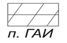 
Қозғалыс реттеушілерінің бекеттері мен үйшіктеріҚазақстан Республикасы 
мемлекеттік қала құрылысы
кадастрын жүргізу бойынша
нормативтік құжатқа
6-қосымша
Кеңістіктік объектілер сыныптарының жинақтары
Кеңістіктік объектілер сыныптарының жинақтары
Кеңістіктік объектілер сыныптарының жинақтары
Кеңістіктік объектілерінің сыныптары
Кеңістіктік объектілерінің сыныптары
Кеңістіктік объектілерінің сыныптары
Кеңістіктік объектілерінің сыныптары
Геометриялық ұсыным типі
№
Атауы
Сипаттамасы
№
Атауы
Атауы
Сипаттамасы
Геометриялық ұсыным типі
1
BS_GEO
Геодезические объекты
1.1
BS_GEO_gp
BS_GEO_gp
Геодезиялық пункттер
нүкте
1
BS_GEO
Геодезические объекты
1.2
BS_GEO_pnt
BS_GEO_pnt
Геодезия нүктелері
нүкте
1
BS_GEO
Геодезические объекты
1.3
BS_GEO_pol
BS_GEO_pol
Орындалған жұмыстар көлемі
полигон
2
BS_RLF
Рельеф
2.1
BS_RLF_elev
BS_RLF_elev
Жердің биіктік белгілері
нүкте
2
BS_RLF
Рельеф
2.2
BS_RLF_pnt
BS_RLF_pnt
Биіктік белгілерімен белгіленбеген жер бедері
нүкте
2
BS_RLF
Рельеф
2.3
BS_RLF_gor
BS_RLF_gor
Горизонталдар
сызық
2
BS_RLF
Рельеф
2.4
BS_RLF_lin
BS_RLF_lin
Горизонтальдармен белгіленбеген жер бедері
сызық
2
BS_RLF
Рельеф
2.5
BS_RLF_pol
BS_RLF_pol
Жер бедерінің полигоналды объектілері
полигон
3
BS_ADM
Әкімшілік-аумақтық бөлініс
3.1
BS_ADM_lin
BS_ADM_lin
Мемлекеттің, облыстардың, аудандардың, ауыл округтерінің, елді мекендердің шекарасы
сызық
3
BS_ADM
Әкімшілік-аумақтық бөлініс
3.3
BS_ADM_NP – Елді мекендер
BS_ADM_NP – Елді мекендер
BS_ADM_NP – Елді мекендер
BS_ADM_NP – Елді мекендер
3
BS_ADM
Әкімшілік-аумақтық бөлініс
3.3
3.3.1
BS_ADM_NP_pol
Елді мекендер, полигон
полигон
4
BS_GS
Гидрография, гидротехникалық құрылыстар
4.1
BS_GS_HDR – Гидрография объектілері
BS_GS_HDR – Гидрография объектілері
BS_GS_HDR – Гидрография объектілері
BS_GS_HDR – Гидрография объектілері
4
BS_GS
Гидрография, гидротехникалық құрылыстар
4.1
4.1.1
BS_GS_HDR_pnt
Гидрография объектілері, нүктелік
нүкте
4
BS_GS
Гидрография, гидротехникалық құрылыстар
4.1
4.1.2
BS_GS_HDR_lin
Гидрография объектілері, сызықтық
сызық
4
BS_GS
Гидрография, гидротехникалық құрылыстар
4.1
4.1.3
BS_GS_HDR_pol
Гидрография объектілері, полигоналды
полигон
4
BS_GS
Гидрография, гидротехникалық құрылыстар
4.2
BS_GS_ HDT – гидротехникалық объектілер
BS_GS_ HDT – гидротехникалық объектілер
BS_GS_ HDT – гидротехникалық объектілер
BS_GS_ HDT – гидротехникалық объектілер
4
BS_GS
Гидрография, гидротехникалық құрылыстар
4.2
4.2.1
BS_GS_HDT_pnt
Гидротехникалық құрылыстар, нүктелік
нүкте
4
BS_GS
Гидрография, гидротехникалық құрылыстар
4.2
4.2.2
BS_GS_HDT_lin
Ирригация және гидротехникалық құрылыстар, сызықтық
сызық
4
BS_GS
Гидрография, гидротехникалық құрылыстар
4.2
4.2.3
BS_GS_HDT_pol
Ирригация және гидротехникалық құрылыстар, полигоналды
полигон
5
BS_TS
Көлік желісі
5.1
BS_TS_RDC – Автомобиль көлігі
BS_TS_RDC – Автомобиль көлігі
BS_TS_RDC – Автомобиль көлігі
BS_TS_RDC – Автомобиль көлігі
5
BS_TS
Көлік желісі
5.1
5.1.1
BS_TS_RDC_pnt – Автомобиль көлігінің құрылыстары, нүктелік
BS_TS_RDC_pnt – Автомобиль көлігінің құрылыстары, нүктелік
BS_TS_RDC_pnt – Автомобиль көлігінің құрылыстары, нүктелік
5
BS_TS
Көлік желісі
5.1
5.1.1
BS_TS_RDC_ELEV
Жолдардың биіктік белгілері
нүкте
5
BS_TS
Көлік желісі
5.1
5.1.2
BS_TS_RDC_lin – Автомобиль жолдары
BS_TS_RDC_lin – Автомобиль жолдары
BS_TS_RDC_lin – Автомобиль жолдары
5
BS_TS
Көлік желісі
5.1
5.1.2
BS_TS_RDC_STREET
Жолдар мен көшелердің осьтік сызықтары
сызық
5
BS_TS
Көлік желісі
5.1
5.1.3
BS_TS_RDC_pol – Автомобиль көлігінің құрылыстары, полигоналды
BS_TS_RDC_pol – Автомобиль көлігінің құрылыстары, полигоналды
BS_TS_RDC_pol – Автомобиль көлігінің құрылыстары, полигоналды
5
BS_TS
Көлік желісі
5.1
5.1.3
BS_TS_RDC_BRIDG
Көпірлер
полигон
5
BS_TS
Көлік желісі
5.1
5.1.3
BS_TS_RDC_CROSS
Қиылыстар
полигон
5
BS_TS
Көлік желісі
5.1
5.1.3
BS_TS_RDC_FIELD
Далалық жолдар
полигон
5
BS_TS
Көлік желісі
5.1
5.1.3
BS_TS_RDC_OST
Аялдамалар
полигон
5
BS_TS
Көлік желісі
5.1
5.1.3
BS_TS_RDC_PRC
Көлік қоятын орындар
полигон
5
BS_TS
Көлік желісі
5.1
5.1.3
BS_TS_RDC_ROAD
Жолдар мен өтпе жолдар
полигон
5
BS_TS
Көлік желісі
5.2
BS_TS_RRS Теміржол көлігі
BS_TS_RRS Теміржол көлігі
BS_TS_RRS Теміржол көлігі
BS_TS_RRS Теміржол көлігі
5
BS_TS
Көлік желісі
5.2
5.2.1
BS_TS_RRS_pnt
Теміржол көлігінің құрылыстары, нүктелік
нүкте
5
BS_TS
Көлік желісі
5.2
5.2.2
BS_TS_RRS_lin
Теміржолдар, жолдар және сызықтық құрылыстар
сызық
5
BS_TS
Көлік желісі
5.2
5.2.3
BS_TS_RRS_pol
Теміржол көлігінің құрылыстары, полигоналды
полигон
5
BS_TS
Көлік желісі
5.3
BS_TS_VOD – Су көлігі
BS_TS_VOD – Су көлігі
BS_TS_VOD – Су көлігі
BS_TS_VOD – Су көлігі
5
BS_TS
Көлік желісі
5.3
5.3.1
BS_TS_VOD_pnt
Су көлігінің құрылыстары, нүктелік
нүкте
5
BS_TS
Көлік желісі
5.3
5.3.2
BS_TS_VOD_lin
Су жолдары
сызық
5
BS_TS
Көлік желісі
5.3
5.3.3
BS_TS_VOD_pol
Су көлігінің құрылыстары, полигоналды
полигон
5
BS_TS
Көлік желісі
5.4
BS_TS_AIR – Әуе көлігі
BS_TS_AIR – Әуе көлігі
BS_TS_AIR – Әуе көлігі
BS_TS_AIR – Әуе көлігі
5
BS_TS
Көлік желісі
5.4
5.4.1
BS_TS_AIR_pnt
Әуе көлігінің құрылыстары, нүктелік
нүкте
5
BS_TS
Көлік желісі
5.4
5.4.2
BS_TS_AIR_pol
Әуе көлігінің құрылыстары, полигоналды
полигон
5
BS_TS
Көлік желісі
5.5
BS_TS_TRT – Құбыр желісінің көлігі
BS_TS_TRT – Құбыр желісінің көлігі
BS_TS_TRT – Құбыр желісінің көлігі
BS_TS_TRT – Құбыр желісінің көлігі
5
BS_TS
Көлік желісі
5.5
5.5.1
BS_TS_TRT_pnt
Құбыр желісі көлігінің құрылыстары, нүктелік
нүкте
5
BS_TS
Көлік желісі
5.5
5.5.2
BS_TS_TRT_lin
Көліктік құбыр желілері (мұнай құбыры, газ құбыры, всу құбыры)
сызық
5
BS_TS
Көлік желісі
5.5
5.5.3
BS_TS_TRT_pol
Құбыр желісі көлігінің құрылыстары, полигоналды
полигон
5.6
BS_TS_TROL – Троеллейбус көлігі
BS_TS_TROL – Троеллейбус көлігі
BS_TS_TROL – Троеллейбус көлігі
BS_TS_TROL – Троеллейбус көлігі
5.6
5.6.1
BS_TS_TROL_pnt – Троллейбус көлігінің құрылыстары, нүктелік
BS_TS_TROL_pnt – Троллейбус көлігінің құрылыстары, нүктелік
BS_TS_TROL_pnt – Троллейбус көлігінің құрылыстары, нүктелік
5.6
5.6.1
BS_TS_TROL_OPOR
Троллейбус желілерінің тіректері
нүкте
5.6
5.6.1
BS_TS_TROL_UKAB
Жеткізу желілерінің бұрылу бұрыштары
нүкте
5.6
5.6.1
BS_TS_TROL_ULIN
Байланыс желілерінің тораптары
нүкте
5.6
5.6.2
BS_TS_TROL_lin - Троллейбус көлігінің объектілері, сызықтық
BS_TS_TROL_lin - Троллейбус көлігінің объектілері, сызықтық
BS_TS_TROL_lin - Троллейбус көлігінің объектілері, сызықтық
5.6
5.6.2
BS_TS_TROL_KAB
Жеткізуші кабельдер
сызық
5.6
5.6.2
BS_TS_TROL_KR
Байланыс желілерінің бекіткіші
сызық
5.6
5.6.2
BS_TS_TROL_LIN
Троллейбус желілері
сызық
5.6
5.6.3
BS_TS_TROL_pol - Троллейбус көлігінің объектілері, полигоналды
BS_TS_TROL_pol - Троллейбус көлігінің объектілері, полигоналды
BS_TS_TROL_pol - Троллейбус көлігінің объектілері, полигоналды
5.6
5.6.3
BS_TS_TROL_TP
Тартымдылық қосалқы станция
полигон
6
BS_ENG
Инженерлік инфрақұрылым
6.1
BS_ENG_EL – Энергиямен жабдықтау
BS_ENG_EL – Энергиямен жабдықтау
BS_ENG_EL – Энергиямен жабдықтау
BS_ENG_EL – Энергиямен жабдықтау
6
BS_ENG
Инженерлік инфрақұрылым
6.1
6.1.1
BS_ENG_EL_pnt – Энергиямен жабдықтау объектілері, нүктелік
BS_ENG_EL_pnt – Энергиямен жабдықтау объектілері, нүктелік
BS_ENG_EL_pnt – Энергиямен жабдықтау объектілері, нүктелік
6
BS_ENG
Инженерлік инфрақұрылым
6.1
6.1.1
BS_ENG_EL_KOL 
Электрмен жабдықтау желілерінің құдықтары
нүкте
6
BS_ENG
Инженерлік инфрақұрылым
6.1
6.1.1
BS_ENG_EL_LUK 
Павильон люгі
нүкте
6
BS_ENG
Инженерлік инфрақұрылым
6.1
6.1.1
BS_ENG_EL_KTP
Жиынтықты трансформаторлық қосалқы станциялар
нүкте
6
BS_ENG
Инженерлік инфрақұрылым
6.1
6.1.1
BS_ENG_EL_MUFTA
Кабель желілеріндегі қосқыш муфталар
нүкте
6
BS_ENG
Инженерлік инфрақұрылым
6.1
6.1.1
BS_ENG_EL_OPOR 
Электр жабдықтау желілерінің тіректері
нүкте
6
BS_ENG
Инженерлік инфрақұрылым
6.1
6.1.1
BS_ENG_EL_SHK
Сүйетілген шкафтар
нүкте
6
BS_ENG
Инженерлік инфрақұрылым
6.1
6.1.1
BS_ENG_EL_UKAB 
Кабель желілерінің бұрылу бұрыштары
нүкте
6
BS_ENG
Инженерлік инфрақұрылым
6.1
6.1.1
BS_ENG_EL_UKANAL
Канал торабы
нүкте
6
BS_ENG
Инженерлік инфрақұрылым
6.1
6.1.1
BS_ENG_EL_VR
Ғимараттағы ойым
нүкте
6
BS_ENG
Инженерлік инфрақұрылым
6.1
6.1.2
BS_ENG_EL_lin - Энергиямен жабдықтау объектілері, сызықтық
BS_ENG_EL_lin - Энергиямен жабдықтау объектілері, сызықтық
BS_ENG_EL_lin - Энергиямен жабдықтау объектілері, сызықтық
6
BS_ENG
Инженерлік инфрақұрылым
6.1
6.1.2
BS_ENG_EL_KAB
Энергиямен жабдықтаудың кабельдік желілері
сызық
6
BS_ENG
Инженерлік инфрақұрылым
6.1
6.1.2
BS_ENG_EL_LIN_VN
Энергиямен жабдықтаудың әуе желілері
сызық
6
BS_ENG
Инженерлік инфрақұрылым
6.1
6.1.3
BS_ENG_EL_pol – Энергиямен жабдықтау объектілері, полигоналды
BS_ENG_EL_pol – Энергиямен жабдықтау объектілері, полигоналды
BS_ENG_EL_pol – Энергиямен жабдықтау объектілері, полигоналды
6
BS_ENG
Инженерлік инфрақұрылым
6.1
6.1.3
BS_ENG_EL_FERMA
Қонструкциясы күрделі электрлік фермерлер
полигон
6
BS_ENG
Инженерлік инфрақұрылым
6.1
6.1.3
BS_ENG_EL_KANAL
Кабель каналдары
полигон
6
BS_ENG
Инженерлік инфрақұрылым
6.1
6.1.3
BS_ENG_EL_TRANS
Төмендеткіш және таратқыш қосалқы станциялар
полигон
6
BS_ENG
Инженерлік инфрақұрылым
6.2
BS_ENG_TEL – Байланыс және телекоммуникация объектілері
BS_ENG_TEL – Байланыс және телекоммуникация объектілері
BS_ENG_TEL – Байланыс және телекоммуникация объектілері
BS_ENG_TEL – Байланыс және телекоммуникация объектілері
6
BS_ENG
Инженерлік инфрақұрылым
6.2
6.2.1
BS_ENG_TEL_pnt – Телекоммуникация объектілері, нүктелік
BS_ENG_TEL_pnt – Телекоммуникация объектілері, нүктелік
BS_ENG_TEL_pnt – Телекоммуникация объектілері, нүктелік
6
BS_ENG
Инженерлік инфрақұрылым
6.2
6.2.1
BS_ENG_TEL_ANT
Антена
нүкте
6
BS_ENG
Инженерлік инфрақұрылым
6.2
6.2.1
BS_ENG_TEL_LUK
Павильон люгі
нүкте
6
BS_ENG
Инженерлік инфрақұрылым
6.2
6.2.1
BS_ENG_TEL_KOL
Телефон құдығы
нүкте
6
BS_ENG
Инженерлік инфрақұрылым
6.2
6.2.1
BS_ENG_TEL_NUP
Телефондандыру желілерінің қызмет көрсетпейтін күшейткіш пункті (ҚККП)
нүкте
6
BS_ENG
Инженерлік инфрақұрылым
6.2
6.2.1
BS_ENG_TEL_OPOR
Әуе байланыс желісінің тірегі
нүкте
6
BS_ENG
Инженерлік инфрақұрылым
6.2
6.2.1
BS_ENG_TEL_SHK
Таратқыш шкаф
нүкте
6
BS_ENG
Инженерлік инфрақұрылым
6.2
6.2.1
BS_ENG_TEL_STAY
Әуе байланыс желісінің трубалық бағанасы
нүкте
6
BS_ENG
Инженерлік инфрақұрылым
6.2
6.2.1
BS_ENG_TEL_TAX
Таксофон
нүкте
6
BS_ENG
Инженерлік инфрақұрылым
6.2
6.2.1
BS_ENG_TEL_UKAB
Байланыс кабелінің бұрылу бұрышы
нүкте
6
BS_ENG
Инженерлік инфрақұрылым
6.2
6.2.1
BS_ENG_TEL_UKANAL
Телефон кәрізінің бұрылу бұрышы
нүкте
6
BS_ENG
Инженерлік инфрақұрылым
6.2
6.2.1
BS_ENG_TEL_UZKAB
Жерасты байланыс кабелінің торабы
нүкте
6
BS_ENG
Инженерлік инфрақұрылым
6.2
6.2.1
BS_ENG_TEL_VR
Телефон кәрізінің ғимаратқа кіргізілген ойымы
нүкте
6
BS_ENG
Инженерлік инфрақұрылым
6.2
6.2.2
BS_ENG_TEL_lin - Телекоммуникация объектілері, сызықтық
BS_ENG_TEL_lin - Телекоммуникация объектілері, сызықтық
BS_ENG_TEL_lin - Телекоммуникация объектілері, сызықтық
6
BS_ENG
Инженерлік инфрақұрылым
6.2
6.2.2
BS_ENG_TEL_KAB
Жерасты байланыс кабелі
сызық
6
BS_ENG
Инженерлік инфрақұрылым
6.2
6.2.2
BS_ENG_TEL_KANAL
Телефон кәрізі
сызық
6
BS_ENG
Инженерлік инфрақұрылым
6.2
6.2.2
BS_ENG_TEL_LIN
Әуе байланыс желісі
сызық
6
BS_ENG
Инженерлік инфрақұрылым
6.2
6.2.2
BS_ENG_TEL_SIGN
Күзет сигнализациясының кабелі
сызық
6
BS_ENG
Инженерлік инфрақұрылым
6.2
6.2.3
BS_ENG_TEL_pol - Телекоммуникация объектілері полигоналды
BS_ENG_TEL_pol - Телекоммуникация объектілері полигоналды
BS_ENG_TEL_pol - Телекоммуникация объектілері полигоналды
6
BS_ENG
Инженерлік инфрақұрылым
6.2
6.2.3
BS_ENG_TEL_ATS
Автоматтық телефон станциясы
полигон
6
BS_ENG
Инженерлік инфрақұрылым
6.2
6.2.3
BS_ENG_TEL_PAV
Телекоммуникация желілерінің павильоны
полигон
6
BS_ENG
Инженерлік инфрақұрылым
6.3
BS_ENG_GAS – Газбен жабдықтау
BS_ENG_GAS – Газбен жабдықтау
BS_ENG_GAS – Газбен жабдықтау
BS_ENG_GAS – Газбен жабдықтау
6
BS_ENG
Инженерлік инфрақұрылым
6.3
6.3.1
BS_ENG_GAS_pnt – Газбен жабдықтау объектілері, нүктелік
BS_ENG_GAS_pnt – Газбен жабдықтау объектілері, нүктелік
BS_ENG_GAS_pnt – Газбен жабдықтау объектілері, нүктелік
6
BS_ENG
Инженерлік инфрақұрылым
6.3
6.3.1
BS_ENG_GAS_GIDZAT
Гидроқақпақ
нүкте
6
BS_ENG
Инженерлік инфрақұрылым
6.3
6.3.1
BS_ENG_GAS_GOLUP
Редукциялық бастиектер
нүкте
6
BS_ENG
Инженерлік инфрақұрылым
6.3
6.3.1
BS_ENG_GAS_SB
Конденсат-жиынтық
нүкте
6
BS_ENG
Инженерлік инфрақұрылым
6.3
6.3.1
BS_ENG_GAS_PD
Диаметр өтпелері
нүкте
6
BS_ENG
Инженерлік инфрақұрылым
6.3
6.3.1
BS_ENG_GAS_ULHIM
Химяилық қорғау желісінің бұрылу бұрышы
нүкте
6
BS_ENG
Инженерлік инфрақұрылым
6.3
6.3.1
BS_ENG_GAS_UP
Бұрылу бұрышы
нүкте
6
BS_ENG
Инженерлік инфрақұрылым
6.3
6.3.1
BS_ENG_GAS_VR
Ғимараттағы ойымдар
нүкте
6
BS_ENG
Инженерлік инфрақұрылым
6.3
6.3.1
BS_ENG_GAS_VP
Газбен жабдықтау желілерінің тік бұрышы
нүкте
6
BS_ENG
Инженерлік инфрақұрылым
6.3
6.3.1
BS_ENG_GAS_VRT
Құбырлардағы ойымдар
нүкте
6
BS_ENG
Инженерлік инфрақұрылым
6.3
6.3.2
BS_ENG_GAS_lin - Газбен жабдықтау объектілері, сызықтық
BS_ENG_GAS_lin - Газбен жабдықтау объектілері, сызықтық
BS_ENG_GAS_lin - Газбен жабдықтау объектілері, сызықтық
6
BS_ENG
Инженерлік инфрақұрылым
6.3
6.3.2
BS_ENG_GAS_LINHIM
Химиялық қорғау желісі
сызық
6
BS_ENG
Инженерлік инфрақұрылым
6.3
6.3.2
BS_ENG_GAS_TR
Газбен жабдықтаудың құбыр желілері
сызық
6
BS_ENG
Инженерлік инфрақұрылым
6.3
6.3.3
BS_ENG_GAS_pol - Газбен жабдықтау объектілері полигоналды
BS_ENG_GAS_pol - Газбен жабдықтау объектілері полигоналды
BS_ENG_GAS_pol - Газбен жабдықтау объектілері полигоналды
6
BS_ENG
Инженерлік инфрақұрылым
6.3.3
BS_ENG_GAS_GASGOL
Газгольдер
полигон
6
BS_ENG
Инженерлік инфрақұрылым
6.3.3
BS_ENG_GAS_PAV
Газбен жабдықтау желілерінің павильоны
полигон
6
BS_ENG
Инженерлік инфрақұрылым
6.3.3
BS_ENG_GAS_REZERV
Сыйымдылықтар
полигон
6
BS_ENG
Инженерлік инфрақұрылым
6.4
BS_ENG_TEP – Жылумен жабдықтау
BS_ENG_TEP – Жылумен жабдықтау
BS_ENG_TEP – Жылумен жабдықтау
BS_ENG_TEP – Жылумен жабдықтау
6
BS_ENG
Инженерлік инфрақұрылым
6.4
6.4.1
BS_ENG_TEP_pnt – Жылумен жабдықтау объектілері, нүктелік
BS_ENG_TEP_pnt – Жылумен жабдықтау объектілері, нүктелік
BS_ENG_TEP_pnt – Жылумен жабдықтау объектілері, нүктелік
6
BS_ENG
Инженерлік инфрақұрылым
6.4
6.4.1
BS_ENG_TEP_GRKOM
Жылумен жабдықтау желілерінің тік компенсаторларының шекарасы
нүкте
6
BS_ENG
Инженерлік инфрақұрылым
6.4
6.4.1
BS_ENG_TEP_LUK
Жылумен жабдықтау желілері павильонының люгі
нүкте
6
BS_ENG
Инженерлік инфрақұрылым
6.4
6.4.1
BS_ENG_TEP_IND
Жылумен жабдықтау желілері коррозиясының индикаторы
нүкте
6
BS_ENG
Инженерлік инфрақұрылым
6.4
6.4.1
BS_ENG_TEP_KAM
Жылумен жабдықтау желілерін түсіру және көтеру камералары
нүкте
6
BS_ENG
Инженерлік инфрақұрылым
6.4
6.4.1
BS_ENG_TEP_KOL
Жылумен жабдықтау желілерінің құдықтары
нүкте
6
BS_ENG
Инженерлік инфрақұрылым
6.4
6.4.1
BS_ENG_TEP_KOM
Жылумен жабдықтау
нүкте
6
BS_ENG
Инженерлік инфрақұрылым
6.4
6.4.1
BS_ENG_TEP_OPOR
Жылумен жабдықтау желілерінің қозғалмайтын тіректері
нүкте
6
BS_ENG
Инженерлік инфрақұрылым
6.4
6.4.1
BS_ENG_TEP_UKANAL
Жылумен жабдықтау желілері каналының торабы
нүкте
6
BS_ENG
Инженерлік инфрақұрылым
6.4
6.4.1
BS_ENG_TEP_UP
Жылу трассасының бұрылу бұрышы
нүкте
6
BS_ENG
Инженерлік инфрақұрылым
6.4
6.4.1
BS_ENG_TEP_PD
Жылумен жабдықтау желілері диаметрінің өтпелері
нүкте
6
BS_ENG
Инженерлік инфрақұрылым
6.4
6.4.1
BS_ENG_TEP_UTV
Жылумен жабдықтау желілері құбырларының ойымдары
нүкте
6
BS_ENG
Инженерлік инфрақұрылым
6.4
6.4.1
BS_ENG_TEP_UTVE
Жылумен жабдықтау желілерінің түсіргіш арматурасы
нүкте
6
BS_ENG
Инженерлік инфрақұрылым
6.4
6.4.1
BS_ENG_TEP_UTZD
Жылумен жабдықтау желілерінің ілмекті арматурасы
нүкте
6
BS_ENG
Инженерлік инфрақұрылым
6.4
6.4.1
BS_ENG_TEP_VP
Тік көтерілім, жылу желісі құбырының түсімі
нүкте
6
BS_ENG
Инженерлік инфрақұрылым
6.4
6.4.1
BS_ENG_TEP_VR
Жылумен жабдықтау желілерінің ғимаратқа енгізілетін орындары
нүкте
6
BS_ENG
Инженерлік инфрақұрылым
6.4
6.4.2
BS_ENG_TEP_lin – Жылумен жабдықтау объектілері, сызықтық
BS_ENG_TEP_lin – Жылумен жабдықтау объектілері, сызықтық
BS_ENG_TEP_lin – Жылумен жабдықтау объектілері, сызықтық
6
BS_ENG
Инженерлік инфрақұрылым
6.4
6.4.2
BS_ENG_TEP_UTPE
Жылумен жабдықтау желілерінің қиылыстары
сызық
6
BS_ENG
Инженерлік инфрақұрылым
6.4
6.4.2
BS_ENG_TEP_TR
Жылумен жабдықтаудың құбыр желілері
сызық
6
BS_ENG
Инженерлік инфрақұрылым
6.4
6.4.2
BS_ENG_TEP_PEREM
Жылумен жабдықтау желілерінің маңдайшасы
сызық
6
BS_ENG
Инженерлік инфрақұрылым
6.4
6.4.2
BS_ENG_TEP_DRTR
Жылумен жабдықтау желілерінің дренаждық құбырлары
сызық
6
BS_ENG
Инженерлік инфрақұрылым
6.4
6.4.2
BS_ENG_TEP_BAIPAS
Жылумен жабдықтау құбырларындағы байпастар
сызық
6
BS_ENG
Инженерлік инфрақұрылым
6.4
6.4.3
BS_ENG_TEP_pol - Жылумен жабдықтау объектілері, полигоналды
BS_ENG_TEP_pol - Жылумен жабдықтау объектілері, полигоналды
BS_ENG_TEP_pol - Жылумен жабдықтау объектілері, полигоналды
6
BS_ENG
Инженерлік инфрақұрылым
6.4.3
BS_ENG_TEP_IST
Жылумен жабдықтау көзі
полигон
6
BS_ENG
Инженерлік инфрақұрылым
6.4.3
BS_ENG_TEP_KAMOP
Жылумен жабдықтау желілерін түсіру және көтеру камералары
полигон
6
BS_ENG
Инженерлік инфрақұрылым
6.4.3
BS_ENG_TEP_KANAL
Жылумен жабдықтау желілерінің каналдары
полигон
6
BS_ENG
Инженерлік инфрақұрылым
6.4.3
BS_ENG_TEP_NS
Жылумен жабдықтау желілерінің сорғыш станциялары
полигон
6
BS_ENG
Инженерлік инфрақұрылым
6.4.3
BS_ENG_TEP_PAV
Жылу камералары, павильондар
полигон
6
BS_ENG
Инженерлік инфрақұрылым
6.4.3
BS_ENG_TEP_UTUZ
Жылумен жабдықтау желілерінің элеваторлық тораптары
6
BS_ENG
Инженерлік инфрақұрылым
6.5
BS_ENG_LIV – Нөсерлік кәріз
BS_ENG_LIV – Нөсерлік кәріз
BS_ENG_LIV – Нөсерлік кәріз
BS_ENG_LIV – Нөсерлік кәріз
6
BS_ENG
Инженерлік инфрақұрылым
6.5
6.5.1
BS_ENG_LIV_pnt – Нөсерлік кәріз объектілері, нүктелік
BS_ENG_LIV_pnt – Нөсерлік кәріз объектілері, нүктелік
BS_ENG_LIV_pnt – Нөсерлік кәріз объектілері, нүктелік
6
BS_ENG
Инженерлік инфрақұрылым
6.5
6.5.1
BS_ENG_LIV_LUK
Павильон люгі
нүкте
6
BS_ENG
Инженерлік инфрақұрылым
6.5
6.5.1
BS_ENG_LIV_KAM
Нөсерлік кәріз камералары
нүкте
6
BS_ENG
Инженерлік инфрақұрылым
6.5
6.5.1
BS_ENG_LIV_KOLDR
Дренаждық кәріз құдықтары
нүкте
6
BS_ENG
Инженерлік инфрақұрылым
6.5
6.5.1
BS_ENG_LIV_KOL
Нөсерлік кәріз желілерінің құдықтары мен торлары
нүкте
6
BS_ENG
Инженерлік инфрақұрылым
6.5
6.5.1
BS_ENG_LIV_LIV
Кіру құрылысы
нүкте
6
BS_ENG
Инженерлік инфрақұрылым
6.5
6.5.1
BS_ENG_LIV_OILKOL
Мұнай жинау құдықтары
нүкте
6
BS_ENG
Инженерлік инфрақұрылым
6.5
6.5.1
BS_ENG_LIV_UP
Нөсерлік кәріздің бұрылу бұрышы
нүкте
6
BS_ENG
Инженерлік инфрақұрылым
6.5
6.5.1
BS_ENG_LIV_VR
Желі құбырларының ойымдары
нүкте
6
BS_ENG
Инженерлік инфрақұрылым
6.5
6.5.2
BS_ENG_LIV_lin - Нөсерлік кәріз объектілері, сызықтық
BS_ENG_LIV_lin - Нөсерлік кәріз объектілері, сызықтық
BS_ENG_LIV_lin - Нөсерлік кәріз объектілері, сызықтық
6
BS_ENG
Инженерлік инфрақұрылым
6.5
6.5.2
BS_ENG_LIV_TRDR
Нөсерлік кәріз дренажы
сызық
6
BS_ENG
Инженерлік инфрақұрылым
6.5
6.5.2
BS_ENG_LIV_TR
Нөсерлік кәріздің құбыр желісі
сызық
6
BS_ENG
Инженерлік инфрақұрылым
6.5
6.5.3
BS_ENG_LIV_pol - - Нөсерлік кәріз объектілері, полигоналды
BS_ENG_LIV_pol - - Нөсерлік кәріз объектілері, полигоналды
BS_ENG_LIV_pol - - Нөсерлік кәріз объектілері, полигоналды
6
BS_ENG
Инженерлік инфрақұрылым
6.5
6.5.3
BS_ENG_LIV_BKNS
Тасқын кезінде суды өңдеу немесе мәжбүрлі ағызу механизмі
полигон
6
BS_ENG
Инженерлік инфрақұрылым
6.5
6.5.3
BS_ENG_LIV_LOTKI
Нөсерлік кәріз лотогы
полигон
6
BS_ENG
Инженерлік инфрақұрылым
6.5
6.5.3
BS_ENG_LIV_OTS
Нөсерлік кәріз тұндырғыштары
полигон
6
BS_ENG
Инженерлік инфрақұрылым
6.5
6.5.3
BS_ENG_LIV_PAV
Нөсерлік кәріздің қолданыстағы павильондары
полигон
6
BS_ENG
Инженерлік инфрақұрылым
6.5
6.5.3
BS_ENG_LIV_ST
Нөсерлік кәріздің сорғыш станциялары
полигон
6
BS_ENG
Инженерлік инфрақұрылым
6.6
BS_ENG_KAN – Су бұру жүйесі
BS_ENG_KAN – Су бұру жүйесі
BS_ENG_KAN – Су бұру жүйесі
BS_ENG_KAN – Су бұру жүйесі
6
BS_ENG
Инженерлік инфрақұрылым
6.6
6.6.1
BS_ENG_KAN_pnt – Су бұру жүйесінің объектілері, нүктелік
BS_ENG_KAN_pnt – Су бұру жүйесінің объектілері, нүктелік
BS_ENG_KAN_pnt – Су бұру жүйесінің объектілері, нүктелік
6
BS_ENG
Инженерлік инфрақұрылым
6.6
6.6.1
BS_ENG_KAN_LUK
Кәріз камерасының люгі
нүкте
6
BS_ENG
Инженерлік инфрақұрылым
6.6
6.6.1
BS_ENG_KAN_KAM
Нәжістік кәріз камерасы
нүкте
6
BS_ENG
Инженерлік инфрақұрылым
6.6
6.6.1
BS_ENG_KAN_KOL
Құдықтар
нүкте
6
BS_ENG
Инженерлік инфрақұрылым
6.6
6.6.1
BS_ENG_KAN_SEPTIK
Септиктер
нүкте
6
BS_ENG
Инженерлік инфрақұрылым
6.6
6.6.1
BS_ENG_KAN_UP
Кәріз желілерінің бұрылу бұрыштары
нүкте
6
BS_ENG
Инженерлік инфрақұрылым
6.6
6.6.1
BS_ENG_KAN_VR
Ғимараттағы ойымдар
нүкте
6
BS_ENG
Инженерлік инфрақұрылым
6.6
6.6.2
BS_ENG_KAN_lin – Су бұру жүйесінің объектілері, сызықтық
BS_ENG_KAN_lin – Су бұру жүйесінің объектілері, сызықтық
BS_ENG_KAN_lin – Су бұру жүйесінің объектілері, сызықтық
6
BS_ENG
Инженерлік инфрақұрылым
6.6
6.6.2
BS_ENG_KAN_TR
Кәріздің құбыр желілері
сызық
6
BS_ENG
Инженерлік инфрақұрылым
6.6
6.6.3
BS_ENG_KAN_pol - Су бұру жүйесінің объектілері, полигоналды
BS_ENG_KAN_pol - Су бұру жүйесінің объектілері, полигоналды
BS_ENG_KAN_pol - Су бұру жүйесінің объектілері, полигоналды
6
BS_ENG
Инженерлік инфрақұрылым
6.6
6.6.3
BS_ENG_KAN_NAKOP
Жинақтауыш-буландырғыш
полигон
6
BS_ENG
Инженерлік инфрақұрылым
6.6
6.6.3
BS_ENG_KAN_OTST
Кәріздік тұндырғыштар
полигон
6
BS_ENG
Инженерлік инфрақұрылым
6.6
6.6.3
BS_ENG_KAN_PAV
Кәріз желілерінің камералары
полигон
6
BS_ENG
Инженерлік инфрақұрылым
6.6
6.6.3
BS_ENG_KAN_POLE
Сүзгілеу өрістері
полигон
6
BS_ENG
Инженерлік инфрақұрылым
6.6
6.6.3
BS_ENG_KAN_REZ
Резервуарлар
полигон
6
BS_ENG
Инженерлік инфрақұрылым
6.6
6.6.3
BS_ENG_KAN_ST
Сорғыш станциялары
полигон
6
BS_ENG
Инженерлік инфрақұрылым
6.6
6.6.3
BS_ENG_KAN_CASE
Кәріз желілерінің қабы
полигон
6
BS_ENG
Инженерлік инфрақұрылым
6.7
BS_ENG_WOD – Сумен жабдықтау
BS_ENG_WOD – Сумен жабдықтау
BS_ENG_WOD – Сумен жабдықтау
BS_ENG_WOD – Сумен жабдықтау
6
BS_ENG
Инженерлік инфрақұрылым
6.7
6.7.1
BS_ENG_WOD_pnt – Сумен жабдықтау объектілері, нүктелік
BS_ENG_WOD_pnt – Сумен жабдықтау объектілері, нүктелік
BS_ENG_WOD_pnt – Сумен жабдықтау объектілері, нүктелік
6
BS_ENG
Инженерлік инфрақұрылым
6.7
6.7.1
BS_ENG_WOD_LUK
Сумен жабдықтау желілерінің (резервуарлар мен павильондар) люгі
нүкте
6
BS_ENG
Инженерлік инфрақұрылым
6.7
6.7.1
BS_ENG_WOD_KOL
Сумен жабдықтау құдықтары
нүкте
6
BS_ENG
Инженерлік инфрақұрылым
6.7
6.7.1
BS_ENG_WOD_KOLON
Су таратушы колонкалар
нүкте
6
BS_ENG
Инженерлік инфрақұрылым
6.7
6.7.1
BS_ENG_WOD_KRAN
Сумен жабдықтау крандары
нүкте
6
BS_ENG
Инженерлік инфрақұрылым
6.7
6.7.1
BS_ENG_WOD_SKV
Ұңғымалар
нүкте
6
BS_ENG
Инженерлік инфрақұрылым
6.7
6.7.1
BS_ENG_WOD_UP
Сумен жабдықтау құбыыр желісінің бұрылу бұрышы
нүкте
6
BS_ENG
Инженерлік инфрақұрылым
6.7
6.7.1
BS_ENG_WOD_UVR
Құбыр желілерінің ойымдары
нүкте
6
BS_ENG
Инженерлік инфрақұрылым
6.7
6.7.1
BS_ENG_WOD_VP
Сумен жабдықтау желілерінің тік бұрышы
нүкте
6
BS_ENG
Инженерлік инфрақұрылым
6.7
6.7.1
BS_ENG_WOD_VR
Құбыр желілерінің ғимаратқа енгізілген орындары
нүкте
6
BS_ENG
Инженерлік инфрақұрылым
6.7
6.7.1
BS_ENG_WOD_WB
Су айдауыш мұнаралар
нүкте
6
BS_ENG
Инженерлік инфрақұрылым
6.7
6.7.2
BS_ENG_WOD_lin – Сумен жабдықтау объектілері, сызықтық
BS_ENG_WOD_lin – Сумен жабдықтау объектілері, сызықтық
BS_ENG_WOD_lin – Сумен жабдықтау объектілері, сызықтық
6
BS_ENG
Инженерлік инфрақұрылым
6.7
6.7.2
BS_ENG_WOD_TR
Сумен жабдықтаудың құбыр желілері
Сызық 
6
BS_ENG
Инженерлік инфрақұрылым
6.7
6.7.3
BS_ENG_WOD_pol - Сумен жабдықтау объектілері, полигоналды
BS_ENG_WOD_pol - Сумен жабдықтау объектілері, полигоналды
BS_ENG_WOD_pol - Сумен жабдықтау объектілері, полигоналды
6
BS_ENG
Инженерлік инфрақұрылым
6.7
6.7.3
BS_ENG_WOD_CASE
Сумен жабдықтау желісінің қабы
полигон
6
BS_ENG
Инженерлік инфрақұрылым
6.7
6.7.3
BS_ENG_WOD_CIST
Су құбырларының цистерналары
полигон
6
BS_ENG
Инженерлік инфрақұрылым
6.7
6.7.3
BS_ENG_WOD_CLEAN
Тазаауыш құрылыстар
полигон
6
BS_ENG
Инженерлік инфрақұрылым
6.7
6.7.3
BS_ENG_WOD_PAV
Сумен жабдықтау камералары
полигон
6
BS_ENG
Инженерлік инфрақұрылым
6.7
6.7.3
BS_ENG_WOD_REZ
Резервуарлар
полигон
6
BS_ENG
Инженерлік инфрақұрылым
6.7
6.7.3
BS_ENG_WOD_ST
Сумен жабдықтаудың сорғыш станциялары
полигон
6
BS_ENG
Инженерлік инфрақұрылым
6.8
BS_ENG_OIL – Мұнай құбырлары
BS_ENG_OIL – Мұнай құбырлары
BS_ENG_OIL – Мұнай құбырлары
BS_ENG_OIL – Мұнай құбырлары
6
BS_ENG
Инженерлік инфрақұрылым
6.8
6.8.1
BS_ENG_OIL_pnt – Мұнай құбырларының объектілері, нүктелік
BS_ENG_OIL_pnt – Мұнай құбырларының объектілері, нүктелік
BS_ENG_OIL_pnt – Мұнай құбырларының объектілері, нүктелік
6
BS_ENG
Инженерлік инфрақұрылым
6.8
6.8.1
BS_ENG_OIL_KOL
Мұнай құбырының құдықтары
нүкте
6
BS_ENG
Инженерлік инфрақұрылым
6.8
6.8.1
BS_ENG_OIL_KLK
ЖҚС колонкалары
нүкте
6
BS_ENG
Инженерлік инфрақұрылым
6.8
6.8.1
BS_ENG_OIL_UP
Мұнай құбырының бұрылу бұрышы
нүкте
6
BS_ENG
Инженерлік инфрақұрылым
6.8
6.8.2
BS_ENG_OIL_lin – Мұнай құбырының объектілері, сызықтық
BS_ENG_OIL_lin – Мұнай құбырының объектілері, сызықтық
BS_ENG_OIL_lin – Мұнай құбырының объектілері, сызықтық
6
BS_ENG
Инженерлік инфрақұрылым
6.8
6.8.2
BS_ENG_OIL_TR
Мұнай құбыр желілері
Сызық 
6
BS_ENG
Инженерлік инфрақұрылым
6.8
6.8.3
BS_ENG_OIL_pol - – Мұнай құбырының объектілері, полигоналды
BS_ENG_OIL_pol - – Мұнай құбырының объектілері, полигоналды
BS_ENG_OIL_pol - – Мұнай құбырының объектілері, полигоналды
6
BS_ENG
Инженерлік инфрақұрылым
6.8
6.8.3
BS_ENG_OIL_CISTERN
Мұнай құбырының цистерналары
полигон
6
BS_ENG
Инженерлік инфрақұрылым
6.8
6.8.3
BS_ENG_OIL_KANAL
Мұнай құбырының каналдары
полигон
6
BS_ENG
Инженерлік инфрақұрылым
6.8
6.8.3
BS_ENG_OIL_PAV
Мұнай құбыры желілерінің павильоны
полигон
6.9
BS_ENG_LIGHT – Көшені жарықтандыру
BS_ENG_LIGHT – Көшені жарықтандыру
BS_ENG_LIGHT – Көшені жарықтандыру
BS_ENG_LIGHT – Көшені жарықтандыру
6.9
6.9.1
BS_ENG_LIGHT_pnt – Көшені жарықтандыру объектілері, нүктелік
BS_ENG_LIGHT_pnt – Көшені жарықтандыру объектілері, нүктелік
BS_ENG_LIGHT_pnt – Көшені жарықтандыру объектілері, нүктелік
6.9
6.9.1
BS_ENG_LIGHT_F
Сыртқы жарықтандыру шамдары
нүкте
6.9
6.9.1
BS_ENG_LIGHT_OPOR
Сыртқы жарықтандырудың жеткізу желілерінің тіректері
нүкте
6.9
6.9.1
BS_ENG_LIGHT_UUL
Сыртқы жарықтандырудың жеткізу желілерінің бұрылу бұрыштары
нүкте
6.9
6.9.2
BS_ENG_LIGHT_lin – Көшені жарықтандыру объектілері, сызықтық
BS_ENG_LIGHT_lin – Көшені жарықтандыру объектілері, сызықтық
BS_ENG_LIGHT_lin – Көшені жарықтандыру объектілері, сызықтық
6.9
6.9.2
BS_ENG_LIGHT_LIN
Сыртқы жарықтандырудың жеткізу желілері
сызық
6.9
6.9.2
BS_ENG_LIGHT_KAB
Сыртқы жарықтандырудың жеткізу кабельдері
сызық
6.9
6.9.3
BS_ENG_LIGHT_pol – Көшені жарықтандыру объектілері, полигоналды
BS_ENG_LIGHT_pol – Көшені жарықтандыру объектілері, полигоналды
BS_ENG_LIGHT_pol – Көшені жарықтандыру объектілері, полигоналды
6.9
6.9.3
BS_ENG_LIGHT_TR
Трансформаторлар
полигон
7
BS_VG
Өсімдік, топырақ
7.1
BS_VG_pnt
BS_VG_pnt
Өсімдік объектілері мен топырақ, нүктелік
нүкте
7
BS_VG
Өсімдік, топырақ
7.2
BS_VG_lin
BS_VG_lin
Өсімдік объектілері мен топырақ, сызықтық
сызық
7
BS_VG
Өсімдік, топырақ
7.3
BS_VG_pol
BS_VG_pol
Өсімдік объектілері мен топырақ, полигоналды
полигон
8
BS_PR
Өндірістік инфрақұрылым
8.1
BS_PR_IND – Өнеркәсіп
BS_PR_IND – Өнеркәсіп
BS_PR_IND – Өнеркәсіп
BS_PR_IND – Өнеркәсіп
8
BS_PR
Өндірістік инфрақұрылым
8.1
8.1.1
BS_PR_IND_pnt
Өнеркәсіптік объектілер, нүктелік
нүкте
8
BS_PR
Өндірістік инфрақұрылым
8.1
8.1.2
BS_PR_IND_lin
Өнеркәсіптік объектілер, сызықтық
сызық
8
BS_PR
Өндірістік инфрақұрылым
8.1
8.1.3
BS_PR_IND_pol
Өнеркәсіптік объектілер, полигоналды
полигон
8
BS_PR
Өндірістік инфрақұрылым
8.2
BS_PR_AGR - Агропроизводство
BS_PR_AGR - Агропроизводство
BS_PR_AGR - Агропроизводство
BS_PR_AGR - Агропроизводство
8
BS_PR
Өндірістік инфрақұрылым
8.2
8.2.1
BS_PR_AGR_pnt
Агроөндіріс объектілері, нүктелік
нүкте
8
BS_PR
Өндірістік инфрақұрылым
8.2
8.2.2
BS_PR_AGR_pol
Агроөндіріс объектілері, полигоналды
полигон
9
BS_SC
Әлеуметтік-мәдени кешен
9.1
BS_SC_SC – Социально-культурные объекты
BS_SC_SC – Социально-культурные объекты
BS_SC_SC – Социально-культурные объекты
BS_SC_SC – Социально-культурные объекты
9
BS_SC
Әлеуметтік-мәдени кешен
9.1
9.1.1
BS_SC_SC_pnt
Әлеуметтік-мәдени объектілер, нүктелік
нүкте
9
BS_SC
Әлеуметтік-мәдени кешен
9.1
9.1.2
BS_SC_SC_pol
Әлеуметтік-мәдени объектілер, полигоналды
полигон
9
BS_SC
Әлеуметтік-мәдени кешен
9.1
9.1.3
BS_SC_SC_lin
Әлеуметтік-мәдени объектілер, сызықтық
сызық
9
BS_SC
Әлеуметтік-мәдени кешен
9.2
BS_SC_OOPT – Ерекше қорғалатын табиғи аумақтар (ЕҚТА)
BS_SC_OOPT – Ерекше қорғалатын табиғи аумақтар (ЕҚТА)
BS_SC_OOPT – Ерекше қорғалатын табиғи аумақтар (ЕҚТА)
BS_SC_OOPT – Ерекше қорғалатын табиғи аумақтар (ЕҚТА)
9
BS_SC
Әлеуметтік-мәдени кешен
9.2
9.2.1
BS_SC_OOPT_pol
Ерекше қорғалатын табиғи аумақтар, полигоналды
полигон
9
BS_SC
Әлеуметтік-мәдени кешен
9.3
BS_SC_ECO – Экологиялық объектілер
BS_SC_ECO – Экологиялық объектілер
BS_SC_ECO – Экологиялық объектілер
BS_SC_ECO – Экологиялық объектілер
9
BS_SC
Әлеуметтік-мәдени кешен
9.3
9.3.1
BS_SC_ECO_pol
Экологиялық объектілер, полигоналды
полигон
10
BS_GUVD 
Жол қозғалысының объектілері
10.1
BS_GUVD_pnt – Жол қозғалысының объектілері, нүктелік
BS_GUVD_pnt – Жол қозғалысының объектілері, нүктелік
BS_GUVD_pnt – Жол қозғалысының объектілері, нүктелік
BS_GUVD_pnt – Жол қозғалысының объектілері, нүктелік
10
BS_GUVD 
Жол қозғалысының объектілері
10.1
BS_GUVD_CAMERA
BS_GUVD_CAMERA
Бақылау бейне камералары
нүкте
10
BS_GUVD 
Жол қозғалысының объектілері
10.1
BS_GUVD_OP
BS_GUVD_OP
Полиция бөлімшесінің орналасуы
нүкте
10
BS_GUVD 
Жол қозғалысының объектілері
10.1
BS_GUVD_RADAR
BS_GUVD_RADAR
Жылдамдықты өлшеуіш
нүкте
10
BS_GUVD 
Жол қозғалысының объектілері
10.1
BS_GUVD_SIGNS
BS_GUVD_SIGNS
Жол белгілері
нүкте
10
BS_GUVD 
Жол қозғалысының объектілері
10.1
BS_GUVD_SVETOFOR
BS_GUVD_SVETOFOR
Бағдаршамдар
нүкте
10
BS_GUVD 
Жол қозғалысының объектілері
10.1
BS_GUVD_ANTENNA
BS_GUVD_ANTENNA
Бағдаршам сигналдарын радио басқару антеннасы
нүкте
10
BS_GUVD 
Жол қозғалысының объектілері
10.1
BS_GUVD_ITS
BS_GUVD_ITS
Бағдаршам дабылының контроллері
нүкте
10
BS_GUVD 
Жол қозғалысының объектілері
10.1
BS_GUVD_KOL
BS_GUVD_KOL
Құдықтар
нүкте
10
BS_GUVD 
Жол қозғалысының объектілері
10.1
BS_GUVD_OPOR
BS_GUVD_OPOR
Тіректер
нүкте
10
BS_GUVD 
Жол қозғалысының объектілері
10.1
BS_GUVD_UP
BS_GUVD_UP
Бұрылу бұрышы
нүкте
10
BS_GUVD 
Жол қозғалысының объектілері
10.2
BS_GUVD_pol – Жол қозғалысының объектілері, полигоналды
BS_GUVD_pol – Жол қозғалысының объектілері, полигоналды
BS_GUVD_pol – Жол қозғалысының объектілері, полигоналды
BS_GUVD_pol – Жол қозғалысының объектілері, полигоналды
10
BS_GUVD 
Жол қозғалысының объектілері
10.2
BS_GUVD_ADM
BS_GUVD_ADM
Әкімшілік учаске аумағы
полигон
10
BS_GUVD 
Жол қозғалысының объектілері
10.2
BS_GUVD_OP
BS_GUVD_OP
Полиция бөлімшесінің аумағы
полигон
10
BS_GUVD 
Жол қозғалысының объектілері
10.2
BS_GUVD_KANAL
BS_GUVD_KANAL
Кабель каналы
полигон
10
BS_GUVD 
Жол қозғалысының объектілері
10.3
BS_GUVD_lin – Жол қозғалысының объектілері, сызықтық
BS_GUVD_lin – Жол қозғалысының объектілері, сызықтық
BS_GUVD_lin – Жол қозғалысының объектілері, сызықтық
BS_GUVD_lin – Жол қозғалысының объектілері, сызықтық
10
BS_GUVD 
Жол қозғалысының объектілері
10.3
BS_GUVD_KAB
BS_GUVD_KAB
Қуаттау кабелі
сызық 
10
BS_GUVD 
Жол қозғалысының объектілері
10.3
BS_GUVD_SENSORS
BS_GUVD_SENSORS
Сызықтық қиылысу датчиктері
сызық
10
BS_GUVD 
Жол қозғалысының объектілері
10.3
BS_GUVD_CONSOL
BS_GUVD_CONSOL
Жол белгілерін және бағдаршамдарды орнату, тіректерді қосу (консоль)
сызық
10
BS_GUVD 
Жол қозғалысының объектілері
10.3
BS_GUVD_KAB
BS_GUVD_KAB
Бағдаршам кабелінің кәрізі
сызық
11
BS_BLAG
Елді мекендерді абаттандыру
11.1
BS_BLAG_pnt – Абаттандыру объектілері нүктелік
BS_BLAG_pnt – Абаттандыру объектілері нүктелік
BS_BLAG_pnt – Абаттандыру объектілері нүктелік
BS_BLAG_pnt – Абаттандыру объектілері нүктелік
11
BS_BLAG
Елді мекендерді абаттандыру
11.1
BS_BLAG_DUMPS
BS_BLAG_DUMPS
Қоқыс контейнерлері
нүкте
11
BS_BLAG
Елді мекендерді абаттандыру
11.1
BS_BLAG_OPOR
BS_BLAG_OPOR
Арық конструкцияларының тіректері
нүкте
11
BS_BLAG
Елді мекендерді абаттандыру
11.1
BS_BLAG_RECSTAND
BS_BLAG_RECSTAND
Жарнамалық-ақпараттық объект (стенд)
нүкте
11
BS_BLAG
Елді мекендерді абаттандыру
11.1
BS_BLAG_FONTPNT
BS_BLAG_FONTPNT
Фонтандар
нүкте
11
BS_BLAG
Елді мекендерді абаттандыру
11.2
BS_BLAG_lin - Абаттандыру объектілері, сызықтық
BS_BLAG_lin - Абаттандыру объектілері, сызықтық
BS_BLAG_lin - Абаттандыру объектілері, сызықтық
BS_BLAG_lin - Абаттандыру объектілері, сызықтық
11
BS_BLAG
Елді мекендерді абаттандыру
11.2
BS_BLAG_BORDER
BS_BLAG_BORDER
Ернеулер
сызық
11
BS_BLAG
Елді мекендерді абаттандыру
11.2
BS_BLAG_ARK
BS_BLAG_ARK
Арық конструкцияларының бекітпесі
сызық
11
BS_BLAG
Елді мекендерді абаттандыру
11.2
BS_BLAG_BILLBOARD
BS_BLAG_BILLBOARD
Жарнамалық-ақпараттық объект (билборд)
сызық
11
BS_BLAG
Елді мекендерді абаттандыру
11.3
BS_BLAG_pol - Абаттандыру объектілері, полигоналды
BS_BLAG_pol - Абаттандыру объектілері, полигоналды
BS_BLAG_pol - Абаттандыру объектілері, полигоналды
BS_BLAG_pol - Абаттандыру объектілері, полигоналды
11
BS_BLAG
Елді мекендерді абаттандыру
11.3
BS_BLAG_DAMBA
BS_BLAG_DAMBA
Дамба
полигон
11
BS_BLAG
Елді мекендерді абаттандыру
11.3
BS_BLAG_DRYERPL
BS_BLAG_DRYERPL
Іш киімдерді кептіру алаңдары
полигон
11
BS_BLAG
Елді мекендерді абаттандыру
11.3
BS_BLAG_DUMPPL
BS_BLAG_DUMPPL
Қоқыстық контейнерлік алаңдар
полигон
11
BS_BLAG
Елді мекендерді абаттандыру
11.3
BS_BLAG_DUMPUCH
BS_BLAG_DUMPUCH
Қоқыс учаскелері
полигон
11
BS_BLAG
Елді мекендерді абаттандыру
11.3
BS_BLAG_FONTPOL
BS_BLAG_FONTPOL
Фонтандар
полигон
11
BS_BLAG
Елді мекендерді абаттандыру
11.3
BS_BLAG_PARKING
BS_BLAG_PARKING
Паркинг
полигон
11
BS_BLAG
Елді мекендерді абаттандыру
11.3
BS_BLAG_SPORTPL
BS_BLAG_SPORTPL
Спорт алаңы
полигон
11
BS_BLAG
Елді мекендерді абаттандыру
11.3
BS_BLAG_STOCKAD
BS_BLAG_STOCKAD
Эстакадалық құрылыс
полигон
11
BS_BLAG
Елді мекендерді абаттандыру
11.3
BS_BLAG_TROTUAR
BS_BLAG_TROTUAR
Тротуарлар, қырлы кеспелер, жаяу жүру жолдары
полигон
11
BS_BLAG
Елді мекендерді абаттандыру
11.3
BS_BLAG_ZELEN
BS_BLAG_ZELEN
Қалалық көгалдандыру
полигон
11
BS_BLAG
Елді мекендерді абаттандыру
11.3
BS_BLAG_CHILDPL
BS_BLAG_CHILDPL
Балалардың ойнау алаңдары
полигон
12
BS_SITI
Елді мкендердің объектілері
12.1
BS_SITI_pnt – Елді мекендер объектілері, нүктелік
BS_SITI_pnt – Елді мекендер объектілері, нүктелік
BS_SITI_pnt – Елді мекендер объектілері, нүктелік
BS_SITI_pnt – Елді мекендер объектілері, нүктелік
12
BS_SITI
Елді мкендердің объектілері
12.1
BS_SITI_PASPORT
BS_SITI_PASPORT
Техникалық төлқұжаттар, объектілері
нүкте
12
BS_SITI
Елді мкендердің объектілері
12.2
BS_SITI_lin
BS_SITI_lin
Елді мекендер объектілері, сызықтық
сызық
12
BS_SITI
Елді мкендердің объектілері
12.3
BS_SITI_pol - Елді мекендер объектілері, полигоналды
BS_SITI_pol - Елді мекендер объектілері, полигоналды
BS_SITI_pol - Елді мекендер объектілері, полигоналды
BS_SITI_pol - Елді мекендер объектілері, полигоналды
12
BS_SITI
Елді мкендердің объектілері
12.3
BS_SITI_BUILD
BS_SITI_BUILD
Ғимараттар мен құрылыстар
полигон
12
BS_SITI
Елді мкендердің объектілері
12.3
BS_SITI_ADRMASSIV
BS_SITI_ADRMASSIV
Тұрғын үй массивтері
полигон
12
BS_SITI
Елді мкендердің объектілері
12.3
BS_SITI_CENTER
BS_SITI_CENTER
Қоғамдық орталықтар
полигон
12
BS_SITI
Елді мкендердің объектілері
12.3
BS_SITI_SNOS
BS_SITI_SNOS
Сүрілген ғимараттар мен құрылыстар
полигон
12
BS_SITI
Елді мкендердің объектілері
12.3
BS_SITI_SHED
BS_SITI_SHED
Бастырмалар
полигон
12
BS_SITI
Елді мкендердің объектілері
12.3
BS_SITI_STAIRS
BS_SITI_STAIRS
Баспалдақтар
полигон
12
BS_SITI
Елді мкендердің объектілері
12.3
BS_SITI_TERRACE
BS_SITI_TERRACE
Террасалар
полигон
1. BS_GEO - ГЕОДЕЗИЯЛЫҚ ОБЪЕКТІЛЕР
1. BS_GEO - ГЕОДЕЗИЯЛЫҚ ОБЪЕКТІЛЕР
1. BS_GEO - ГЕОДЕЗИЯЛЫҚ ОБЪЕКТІЛЕР
1. BS_GEO - ГЕОДЕЗИЯЛЫҚ ОБЪЕКТІЛЕР
1.1 BS_GEO_gp - Геодезиялық пунктер
1.1 BS_GEO_gp - Геодезиялық пунктер
1.1 BS_GEO_gp - Геодезиялық пунктер
1.1 BS_GEO_gp - Геодезиялық пунктер
Өріс атауы 
Өріс сипаттамасы 
Өрістің түрі 
Өрістің ұзындығы 
BSJECT_ID
Объектінің сәйкестендіргіші
Long Integer
-
SHAPE
Объектінің түрі 
Geometry
0
USL
Жіктелуі бойынша код 
Long Integer
8
NAME_USL
Жіктелуі бойынша атауы 
Text
100
NAME_OBJECT
Объектінің атауы 
Text
100
HEIGHT
Объектінің биіктігі, м
Double
-
ELEVATION_C
Объекті орталығының биіктік белгісі, м
Double
-
ELEVATION_Z
Жердің биіктік белгісі, м
Double
-
OSNOVANIE
Координаттары
Text
100
DOCUMENT
Ақпараттың ведомстволық көзі 
Text
100
NOTE
Ақпараттың құжаттамалық көзі 
Text
100
DATA_UPDATE
Ескертпе 
Data 
8
RESPONSIBLE
Өзектендіру күні
Text
100
1.2 BS_GEO_pnt - Геодизия нүктелері
1.2 BS_GEO_pnt - Геодизия нүктелері
1.2 BS_GEO_pnt - Геодизия нүктелері
1.2 BS_GEO_pnt - Геодизия нүктелері
OBJECT_ID
Объектінің сәйкестендіргіші
Long Integer
-
SHAPE
Объектінің түрі 
Geometry
0
NAME_OBJECT
Файл атауы 
Text
100
X
X
Double
-
Y
Y
Double
-
H
H
Double
-
STAGE
Өңдеу кезеңі (иә/жоқ)
Text
100
NUMBER
Нөмері 
Double
-
DEPARTMENT
Ұйым
Text
100
NOTE
Ескертпе 
Text
100
DATA_SURVEY
Түсірілім күні 
Data 
8
DATA_PROCESS
Камеральды өңдеу күні 
Data 
8
RESPONSIBLE_SURVE
Түсірілімге жауапты 
Text
100
RESPONSIBLE
Өңдеуге жауапты 
Text
100
1.3 BS_GEO_pol - Орындалған жұмыстардың көлемі
1.3 BS_GEO_pol - Орындалған жұмыстардың көлемі
1.3 BS_GEO_pol - Орындалған жұмыстардың көлемі
1.3 BS_GEO_pol - Орындалған жұмыстардың көлемі
OBJECT_ID
Объектінің сәйкестендіргіші
Long Integer
-
SHAPE
Объектінің түрі 
Geometry
0
DEPARTMENT
Ұйым
Text
100
NOMENCLATURE
Номенклатура
Text
100
RESPONSIBLE_SURVE
Түсірілімге жауапты 
Text
100
DATA_START
Түсірілімді өңдеудің басы 
Data 
8
DATA_RECEPTION
Түсірілімді қабылдау күні 
Data 
8
AMOUNT_PNT
Нүктелердің саны 
Double
-
DATA_REMAKE
Өңдеуге арналған түсірілімді беру күні 
Data 
8
DATA_FINISH
Өңделген түсірмелерді қабылдау күні 
Data 
8
AMOUNT_FINISH
Өнделген нүктенің саны 
Double
-
TOTAL_PNT
Нүктенің барлығы 
Double
-
NOTE
Ескертпе 
Text
100
2. BS_RELIEF - БЕДЕР
2. BS_RELIEF - БЕДЕР
2. BS_RELIEF - БЕДЕР
2. BS_RELIEF - БЕДЕР
2.1 BS_RLF_elev - Жердің жоғары белгілері
2.1 BS_RLF_elev - Жердің жоғары белгілері
2.1 BS_RLF_elev - Жердің жоғары белгілері
2.1 BS_RLF_elev - Жердің жоғары белгілері
Өріс атауы 
Өріс сипаттамасы 
Өрістің түрі 
Өрістің ұзындығы 
OBJECT_ID
Объектінің сәйкестендіргіші
Long Integer
-
SHAPE
Объектінің түрі 
Geometry
0
USL
Жіктелуі бойынша код 
Long Integer
8
NAME_USL
Жіктелуі бойынша атауы 
Text
100
ELEVATION
Объектінің атауы 
Double
-
DATA
Объектінің биіктігі, м
Data 
8
COORDINAT
Түсірілім күні (күні, айы) 
Double
-
OSNOVANIE
Координаттары
Text
100
DOCUMENT
Ақпараттың ведомстволық көзі 
Text
100
NOTE
Ақпараттың құжаттамалық көзі 
Text
100
DATA_UPDATE
Ескертпе 
Data 
8
RESPONSIBLE
Өзектендіру күні 
Text
100
2.2 BS_RLF_pnt - Жоғары биіктікте көрсетілмеген бедер
2.2 BS_RLF_pnt - Жоғары биіктікте көрсетілмеген бедер
2.2 BS_RLF_pnt - Жоғары биіктікте көрсетілмеген бедер
2.2 BS_RLF_pnt - Жоғары биіктікте көрсетілмеген бедер
Өріс атауы 
Өріс сипаттамасы 
Өрістің түрі 
Өрістің ұзындығы 
OBJECT_ID
Объектінің сәйкестендіргіші
Long Integer
-
SHAPE
Объектінің түрі 
Geometry
0
USL
Жіктелуі бойынша код 
Long Integer
8
NAME_USL
Жіктелуі бойынша атауы 
Text
100
NAME_OBJECT
Объектінің атауы 
Text
100
ELEVATION
Объектінің биіктігі, м
Double
-
WIDTH
Объектінің ені, м
Double
-
HEIGHT
Объектінің биіктігі, м
Double
-
DEPHT
Объектінің тереңдігі, м
Double
-
DATE
Түсірілім күні (саны, айы)
Data 
8
COORDINAT
Координаттары
Double
-
OSNOVANIE
Ақпараттың ведомстволық көзі 
Text
100
DOCUMENT
Ақпараттың құжаттамалық көзі 
Text
100
NOTE
Ескертпе 
Text
100
DATA_UPDATE
Өзектендіру күні 
Data 
8
RESPONSIBLE
Жауапты 
Text
100
2.3 BS_RLF_gor - Көлденең
2.3 BS_RLF_gor - Көлденең
2.3 BS_RLF_gor - Көлденең
2.3 BS_RLF_gor - Көлденең
Өріс атауы 
Өріс сипаттамасы 
Өрістің түрі 
Өрістің ұзындығы 
OBJECT_ID
Объектінің сәйкестендіргіші
Long Integer
-
SHAPE
Объектінің түрі 
Geometry
0
USL
Жіктелуі бойынша код 
Long Integer
8
NAME_USL
Жіктелуі бойынша атауы 
Text
100
ELEVATION
Объектінің атауы 
Double
-
COORDINAT
Объектінің биіктігі, м
Double
-
OSNOVANIE
Координаты
Text
100
DOCUMENT
Ақпараттың ведомстволық көзі 
Text
100
NOTE
Ақпараттың құжаттамалық көзі 
Text
100
DATA_UPDATE
Ескертпе 
Data 
8
RESPONSIBLE
Өзектендіру күні 
Text
100
2.4 BS_RLF_lin - Көлденең көрсетілмеген бедер
2.4 BS_RLF_lin - Көлденең көрсетілмеген бедер
2.4 BS_RLF_lin - Көлденең көрсетілмеген бедер
2.4 BS_RLF_lin - Көлденең көрсетілмеген бедер
Өріс атауы 
Өріс сипаттамасы 
Өрістің түрі 
Өрістің ұзындығы 
OBJECT_ID
Объектінің сәйкестендіргіші
Long Integer
-
SHAPE
Объектінің түрі 
Geometry
0
USL
Жіктелуі бойынша код 
Long Integer
8
NAME_USL
Жіктелуі бойынша атауы 
Text
100
HEIGHT
Объектінің атауы 
Double
-
DEPHT
Объектінің биіктігі, м
Double
-
WIDHT
Обхектінің тереңдігі, м
Double
-
COORDINAT
Объектінің ені, м
Double
-
OSNOVANIE
Координаттары
Text
100
DOCUMENT
Ақпараттың ведомстволық көзі 
Text
100
NOTE
Ақпараттың құжаттамалық көзі 
Text
100
DATA_UPDATE
Ескертпе 
Data 
8
RESPONSIBLE
Өзектендіру күні 
Text
100
2.5 BS_RLF_pol – Бедердің полигональды объектілері
2.5 BS_RLF_pol – Бедердің полигональды объектілері
2.5 BS_RLF_pol – Бедердің полигональды объектілері
2.5 BS_RLF_pol – Бедердің полигональды объектілері
Өріс атауы 
Өріс сипаттамасы 
Өрістің түрі 
Өрістің ұзындығы 
OBJECT_ID
Объектінің сәйкестендіргіші
Long Integer
-
SHAPE
Объектінің түрі 
Geometry
0
USL
Жіктелуі бойынша код 
Long Integer
8
NAME_USL
Жіктелуі бойынша атауы 
Text
100
NAME_OBJECT
Объектінің атауы 
Text
100
HEIGHT
Объектінің биіктігі, м
Double
-
DEPHT
Объектінің тереңдігі, м
Double
-
WIDHT
Объектінің ені, м
Double
-
COORDINAT
Координаттары
Double
-
OSNOVANIE
Ақпараттың ведомстволық көзі 
Text
100
DOCUMENT
Ақпараттың құжаттамалық көзі 
Text
100
NOTE
Ескертпе 
Text
100
DATA_UPDATE
Өзектендіру күні 
Data 
8
RESPONSIBLE
Жауапты 
Text
100
3. BS_ADM – ӘКІМШІЛІК-АУМАҚТЫҚ БӨЛІНІС
3. BS_ADM – ӘКІМШІЛІК-АУМАҚТЫҚ БӨЛІНІС
3. BS_ADM – ӘКІМШІЛІК-АУМАҚТЫҚ БӨЛІНІС
3. BS_ADM – ӘКІМШІЛІК-АУМАҚТЫҚ БӨЛІНІС
3.1 BS_ADM_lin - Мемлекет, облыстар, аудандар, ауылдық округтердің шекаралары
3.1 BS_ADM_lin - Мемлекет, облыстар, аудандар, ауылдық округтердің шекаралары
3.1 BS_ADM_lin - Мемлекет, облыстар, аудандар, ауылдық округтердің шекаралары
3.1 BS_ADM_lin - Мемлекет, облыстар, аудандар, ауылдық округтердің шекаралары
Өріс атауы 
Өріс сипаттамасы 
Өрістің түрі 
Өрістің ұзындығы 
OBJECT_ID
Объектінің сәйкестендіргіші
Long Integer
-
SHAPE
Объектінің түрі 
Geometry
0
USL
Жіктелуі бойынша код 
Long Integer
8
NAME_USL
Жіктелуі бойынша атауы 
Text
100
CATEGORY
Санаты 
Double
-
NAME_CATEGORY
Санатының атауы 
Text
100
COORDINAT
Координаттары
Double
-
OSNOVANIE
Ақпараттың ведомстволық көзі 
Text
100
DOCUMENT
Ақпараттың құжаттамалық көзі 
Text
100
NOTE
Ескертпе 
Text
100
DATA_UPDATE
Өзектендіру күні 
Data 
8
RESPONSIBLE
Жауапты 
Text
100
3.3 BS_ADM_NP - Елді мекендер
3.3 BS_ADM_NP - Елді мекендер
3.3 BS_ADM_NP - Елді мекендер
3.3 BS_ADM_NP - Елді мекендер
3.3.1 BS_ADM_NP_pol - Елді мекендер, полигон
3.3.1 BS_ADM_NP_pol - Елді мекендер, полигон
3.3.1 BS_ADM_NP_pol - Елді мекендер, полигон
3.3.1 BS_ADM_NP_pol - Елді мекендер, полигон
Өріс атауы 
Өріс сипаттамасы 
Өрістің түрі 
Өрістің ұзындығы 
OBJECT_ID
Объектінің сәйкестендіргіші
Long Integer
-
SHAPE
Объектінің түрі 
Geometry
0
USL
Жіктелуі бойынша код 
Long Integer
8
NAME_USL
Жіктелуі бойынша атауы 
Text
100
NAME_OBJECT
Объектінің сәйкестендіргіші
Text
100
NAME_OBJECT_OLD
Ескі объектінің атауы 
Text
100
NAME_OBJECT_KZ
Объектінің атауы қазақ тілінде 
Text
100
OBLAST
Облыстың атауы 
Text
100
REGION
Ауданның атауы 
Text
100
KATO 
ӘАОА кодтары
Text
100
STATUS
Мәртебе 
Text
100
COORDINAT
Елді мекен саны 
Double
-
OSNOVANIE
Координаттары
Text
100
DOCUMENT
Ақпараттың ведомстволық көзі 
Text
100
NOTE
Ақпараттың құжаттамалық көзі 
Text
100
DATA_UPDATE
Ескертпе 
Data 
8
RESPONSIBLE
Өзектендіру күні 
Text
100
4. BS_GS - ГИДРОГРАФИЯ И ГИДРОТЕХНИКАЛЫҚ ҚҰРЫЛЫСТАР
4. BS_GS - ГИДРОГРАФИЯ И ГИДРОТЕХНИКАЛЫҚ ҚҰРЫЛЫСТАР
4. BS_GS - ГИДРОГРАФИЯ И ГИДРОТЕХНИКАЛЫҚ ҚҰРЫЛЫСТАР
4. BS_GS - ГИДРОГРАФИЯ И ГИДРОТЕХНИКАЛЫҚ ҚҰРЫЛЫСТАР
4.1 BS_GS_HDR - Гидрография объектілері
4.1 BS_GS_HDR - Гидрография объектілері
4.1 BS_GS_HDR - Гидрография объектілері
4.1 BS_GS_HDR - Гидрография объектілері
4.1.1 BS_GS_HDR_pnt - Гидрографиялық объектілер, нүктелік
4.1.1 BS_GS_HDR_pnt - Гидрографиялық объектілер, нүктелік
4.1.1 BS_GS_HDR_pnt - Гидрографиялық объектілер, нүктелік
4.1.1 BS_GS_HDR_pnt - Гидрографиялық объектілер, нүктелік
Өріс атауы 
Өріс сипаттамасы 
Өрістің түрі 
Өрістің ұзындығы 
OBJECT_ID
Объектінің сәйкестендіргіші
Long Integer
-
SHAPE
Объектінің түрі 
Geometry
0
USL
Жіктелуі бойынша код 
Long Integer
8
NAME_USL
Жіктелуі бойынша атауы 
Text
100
NAME_OBJECT
Объектінің атауы 
Text
100
OBLAST
Облыс
Text
100
REGION
Аудан 
Text
100
KATO 
ӘАОА кодтары
Text
100
LOCATION
Орналасқан жері 
Text
100
VH_BASSEIN
СШТ заттары 
Text
100
GENETIC
Генетикалық құрылым 
Text
100
DATA_EXP
Пайдалануға берілген жыл 
Data 
8
SROK_EXP
Пайдалану мерзімі 
Text
100
CONDITION
Объектінің жағдайы 
Text
100
MINERALIZATION
Минерализация, гр
Text
100
CHEMICAL
Химиялық құрам 
Text
100
COORDINAT
Координаттары
Double
-
OSNOVANIE
Ақпараттың ведомстволық көзі 
Text
100
DOCUMENT
Ақпараттың құжаттамалық көзі 
Text
100
NOTE
Ескертпе 
Text
100
DATA_UPDATE
Өзектендіру күні 
Data 
8
RESPONSIBLE
Жауапты 
Text
100
4.1.2 BS_GS_HDR_lin - Гидрография объектілері, сызықтық
4.1.2 BS_GS_HDR_lin - Гидрография объектілері, сызықтық
4.1.2 BS_GS_HDR_lin - Гидрография объектілері, сызықтық
4.1.2 BS_GS_HDR_lin - Гидрография объектілері, сызықтық
Өріс атауы 
Өріс сипаттамасы 
Өрістің түрі 
Өрістің ұзындығы 
OBJECT_ID
Объектінің сәйкестендіргіші
Long Integer
-
SHAPE
Объектінің түрі 
Geometry
0
USL
Жіктелуі бойынша код 
Long Integer
8
NAME_USL
Жіктелуі бойынша атауы 
Text
100
NAME_OBJECT
Объектінің атауы 
Text
100
VH_BASSEIN
СШТ заттары
Text
100
USTYE
Саға 
Text
100
LENGHT
Объектінің ұзындығы, км
Double
-
WIDHT
Объектінің ені, км
Double
-
DEPHT
Объектінің тереңдігі, км
Double
-
SPEED
Объектінің жылдамдығы, м/с
Double
-
AREA
Су жинағыштың алаңы, км2
Double
-
AMOUNT_PRITOK
Негізгі тармақтың саны 
Text
100
VOLUME_GOD_STOK
Жылдық ағынның көлемі, км3
Double
-
VOLUME_SRED
Орташа көпжылдық ағының көлемі, _км3
Double
-
CONDITION
Объектінің жағдайы 
Text
20
COORDINAT
Координаттары
Double
-
OSNOVANIE
Ақпараттың ведомстволық көзі 
Text
100
DOCUMENT
Ақпараттың құжаттамалық көзі 
Text
100
NOTE
Ескертпе 
Text
100
DATA_UPDATE
Өзектендіру күні 
Data 
8
RESPONSIBLE
Жауапты 
Text
100
4.1.3 BS_GS_HDR_pol - Гидрография объектілері, полигональды
4.1.3 BS_GS_HDR_pol - Гидрография объектілері, полигональды
4.1.3 BS_GS_HDR_pol - Гидрография объектілері, полигональды
4.1.3 BS_GS_HDR_pol - Гидрография объектілері, полигональды
Өріс атауы 
Өріс сипаттамасы 
Өрістің түрі 
Өрістің ұзындығы 
OBJECT_ID
Объектінің сәйкестендіргіші
Long Integer
-
SHAPE
Объектінің түрі 
Geometry
0
USL
Жіктелуі бойынша код 
Long Integer
8
NAME_USL
Жіктелуі бойынша атауы 
Text
100
NAME_OBJECT
Объектінің атауы 
Text
100
OBLAST
Облыс
Text
100
REGION
Аудан 
Text
100
KATO 
ӘАОЖ коды 
Text
100
VH_BASSEIN
СШТ заттары 
Text
100
AREA_VSB
Су жинағыштың алаңы, км2 
Text
100
AREA
Су айнасының алаңы, км2
Double
-
VOLUME
Жалпы көлемі, км3
Double
-
HEIGHT
Теңіз деңгейінің үстіндегі биіктік, м
Double
-
WIDHT
Объектінің ені, м
Double
-
DEPHT
Объектінің тереңділігі, м
Double
-
BOTTOM
Түптің сипаттамасы 
Text
3
ISPARENYE
Булану, км3
Double
-
CONDITION
Объектінің жағдайы
Text
20
COORDINAT
Координаттары
Double
-
OSNOVANIE
Ақпараттың ведомстволық көзі 
Text
100
DOCUMENT
Ақпараттың құжаттамалық көзі 
Text
100
NOTE
Ескертпе 
Text
100
DATA_UPDATE
Өзектендіру күні 
Data 
8
RESPONSIBLE
Жауапты 
Text
100
4.2 BS_GS_HDT - Гидротехникалық объектілер
4.2 BS_GS_HDT - Гидротехникалық объектілер
4.2 BS_GS_HDT - Гидротехникалық объектілер
4.2 BS_GS_HDT - Гидротехникалық объектілер
4.2.1 BS_GS_HDT_pnt - Гидротехникалық құрылыстар, нүктелік
4.2.1 BS_GS_HDT_pnt - Гидротехникалық құрылыстар, нүктелік
4.2.1 BS_GS_HDT_pnt - Гидротехникалық құрылыстар, нүктелік
4.2.1 BS_GS_HDT_pnt - Гидротехникалық құрылыстар, нүктелік
Өріс атауы 
Өріс сипаттамасы 
Өрістің түрі 
Өрістің ұзындығы 
OBJECT_ID
Объектінің сәйкестендіргіші
Long Integer
-
SHAPE
Объектінің түрі 
Geometry
0
USL
Жіктелуі бойынша код 
Long Integer
8
NAME_USL
Жіктелуі бойынша атауы 
Text
100
NAME_OBJECT
Объектінің атауы 
Text
100
OBLAST
Облыс
Text
100
REGION
Аудан 
Text
100
KATO 
ӘАОЖ коды 
Text
100
LOCATION
Орналасқан жері 
Text
100
FILIALY
Филиалдары
Text
100
ORGANIZATION
Ұйымның заттары 
Text
100
KOD
Код 
Double
-
AREA
Су жинағыштың алаңы км2
Double
-
DISTANCE
Сағасына дейінгі қашықтық, км
Double
-
TYP
Объектінің түрі 
Text
100
VH_BASSEIN
СШТ заттары 
Text
100
DATA_EXP
Пайдалануға берілген жыл 
Data 
8
SROK_EXP
Пайдалану мерзімі 
Text
100
HEIGHT
Балтық биіктігі, м
Double
-
PASSPORT
Объектінің төлқұжаты
Text
100
CONDITION
Объектінің жағдайы 
Text
100
COORDINAT
Координаттары
Double
-
OSNOVANIE
Ақпараттың ведомстволық көзі 
Text
100
DOCUMENT
Ақпараттың құжаттамалық көзі 
Text
100
NOTE
Ескертпе 
Text
100
DATA_UPDATE
Өзектендіру күні 
Data 
8
RESPONSIBLE
Жауапты 
Text
100
4.2.2 BS_GS_HDT_lin - Жерді суландыру және гидротехникалық ғимараттар, сызықтық
4.2.2 BS_GS_HDT_lin - Жерді суландыру және гидротехникалық ғимараттар, сызықтық
4.2.2 BS_GS_HDT_lin - Жерді суландыру және гидротехникалық ғимараттар, сызықтық
4.2.2 BS_GS_HDT_lin - Жерді суландыру және гидротехникалық ғимараттар, сызықтық
Өріс атауы 
Өріс сипаттамасы 
Өрістің түрі 
Өрістің ұзындығы 
OBJECT_ID
Объектінің сәйкестендіргіші
Long Integer
-
SHAPE
Объектінің түрі 
Geometry
0
USL
Жіктелуі бойынша код 
Long Integer
8
NAME_USL
Жіктелуі бойынша атауы 
Text
100
NAME_OBJECT
Объектінің атауы 
Text
100
ELEVATION
Жердің жоғарғы белгісі, м
Double
-
HEIGHT
Объектінің биіктігі, м
Double
-
DIF_LEVEL
Су деңгейінің әртүрлілігі, м
Double
-
DEPHT
Объектінің тереңдігі, м
Double
-
WIDHT
Объектінің ені, м
Double
-
CONDITION
Объектінің жағдайы
Text
20
COORDINAT
Координаттары
Double
-
OSNOVANIE
Ақпараттың ведомстволық көзі 
Text
100
DOCUMENT
Ақпараттың құжаттамалық көзі 
Text
100
NOTE
Ескертпе 
Text
100
DATA_UPDATE
Өзектендіру күні 
Data 
8
RESPONSIBLE
Жауапты 
Text
100
4.2.3 BS_GS_HDT_pol - Жерді суландыру және гидротехникалық сызықтық ғимараттар, полигондық
4.2.3 BS_GS_HDT_pol - Жерді суландыру және гидротехникалық сызықтық ғимараттар, полигондық
4.2.3 BS_GS_HDT_pol - Жерді суландыру және гидротехникалық сызықтық ғимараттар, полигондық
4.2.3 BS_GS_HDT_pol - Жерді суландыру және гидротехникалық сызықтық ғимараттар, полигондық
Өріс атауы 
Өріс сипаттамасы 
Өрістің түрі 
Өрістің ұзындығы 
OBJECT_ID
Объектінің сәйкестендіргіші
Long Integer
-
SHAPE
Объектінің түрі 
Geometry
0
USL
Жіктелуі бойынша код 
Long Integer
8
NAME_USL
Жіктелуі бойынша атауы 
Text
100
NAME_OBJECT
Объектінің атауы 
Text
100
OBLAST
Облыс
Text
100
REGION
Аудан 
Text
100
KATO 
ӘАОЖ коды
Text
100
VH_BASSEIN
СШТ заттары 
Text
100
AREA
Су айнасының алаңы, км2
Double
-
VOLUME
Жалпы көлемі, км3
Double
-
VOLUME_P
Пайдалы көлемі, км3
Double
-
PROPUSK
Жібергіш қабілеті, м3/сек
DATA_EXP
Пайдалануға берілген жыл 
Data 
8
TYP
Түрі
Text
100
LENGHT
Объектінің ұзындығы, м
Double
-
WIDHT
Объектінің ені, м
Double
-
HEIGHT
Объектінің биіктігі, м
Double
-
DEPHT
Объектінің тереңдігі, м
Double
-
CONDITION
Объектінің жағдайы
Text
20
COORDINAT
Координаттары
Double
-
OSNOVANIE
Ақпараттың ведомстволық көзі 
Text
100
DOCUMENT
Ақпараттың құжаттамалық көзі 
Text
100
NOTE
Ескертпе 
Text
100
DATA_UPDATE
Өзектендіру күні 
Data 
8
RESPONSIBLE
Жауапты 
Text
100
5. BS_TS – КӨЛІКТІК ЖЕЛІ
5. BS_TS – КӨЛІКТІК ЖЕЛІ
5. BS_TS – КӨЛІКТІК ЖЕЛІ
5. BS_TS – КӨЛІКТІК ЖЕЛІ
5.1 BS_TS_RDC – Автомобиль көлігі
5.1 BS_TS_RDC – Автомобиль көлігі
5.1 BS_TS_RDC – Автомобиль көлігі
5.1 BS_TS_RDC – Автомобиль көлігі
5.1.1 BS_TS_RDC_pnt – Автомобиль көлігінің құрылысы, нүктелік
5.1.1 BS_TS_RDC_pnt – Автомобиль көлігінің құрылысы, нүктелік
5.1.1 BS_TS_RDC_pnt – Автомобиль көлігінің құрылысы, нүктелік
5.1.1 BS_TS_RDC_pnt – Автомобиль көлігінің құрылысы, нүктелік
BS_TS_RDC_elev – Жолдардың биіктік белгісі 
BS_TS_RDC_elev – Жолдардың биіктік белгісі 
BS_TS_RDC_elev – Жолдардың биіктік белгісі 
BS_TS_RDC_elev – Жолдардың биіктік белгісі 
Өріс атауы 
Өріс сипаттамасы 
Өрістің түрі 
Өрістің ұзындығы 
OBJECT_ID
Объектінің сәйкестендіргіші
Long Integer
-
SHAPE
Объектінің түрі 
Geometry
0
USL
Жіктелуі бойынша код 
Long Integer
8
NAME_USL
Жіктелуі бойынша атауы 
Text
100
OBLAST
Облыс
Text
100
REGION
Аудан 
Text
100
KATO 
ӘАОЖ коды
Text
100
ELEVATION
Жердің жоғарғы белгісі, м
Double
-
COORDINAT
Координаттары
Double
-
OSNOVANIE
Ақпараттың ведомстволық көзі 
Text
100
DOCUMENT
Ақпараттың құжаттамалық көзі 
Text
100
NOTE
Ескертпе 
Text
100
DATA_UPDATE
Өзектендіру күні 
Data 
8
RESPONSIBLE
Ответственный
Text
100
5.1.2 BS_TS_RDC_lin – Автомобиль жолдары және сызықтық құрылыс
5.1.2 BS_TS_RDC_lin – Автомобиль жолдары және сызықтық құрылыс
5.1.2 BS_TS_RDC_lin – Автомобиль жолдары және сызықтық құрылыс
5.1.2 BS_TS_RDC_lin – Автомобиль жолдары және сызықтық құрылыс
BS_TS_RDC_STREET – Жолдар мен көшелердің осьтік сызықтары 
BS_TS_RDC_STREET – Жолдар мен көшелердің осьтік сызықтары 
BS_TS_RDC_STREET – Жолдар мен көшелердің осьтік сызықтары 
BS_TS_RDC_STREET – Жолдар мен көшелердің осьтік сызықтары 
Өріс атауы 
Өріс сипаттамасы 
Өрістің түрі 
Өрістің ұзындығы 
OBJECT_ID
Объектінің сәйкестендіргіші
Long Integer
-
SHAPE
Объектінің түрі 
Geometry
0
USL
Жіктелуі бойынша код 
Long Integer
8
NAME_USL
Жіктелуі бойынша атауы 
Text
100
NAME_OBJECT
Объектінің атауы
Text
100
NAME_OBJECT_OLD
Объектінің ескі атауы
Text
100
NAME_OBJECT_KZ
Объектінің қазақ тіліндегі атауы
Text
100
NAME_OBJECT_ENG
Объектінің ағылшын тіліндегіатауы
Text
100
OBLAST
Облыс
Text
100
REGION
Аудан 
Text
100
KATO 
ӘАОЖ коды
Text
100
TYP
Түрі 
Text
100
ID_SECTOR
Сектордың Id 
Double
-
ID_QUART
Орамның Id 
Double
-
DECISION_AKIM
Әкімдік шешімі 
Text
100
DECISION_MASL
Маслихат шешімі 
Text
100
DATA_DEC_AKIM
Әкімдік шешімінің күні 
Text
100
DATA_DEC_MASL
Маслихат шешімінің күні 
Text
100
ADDRESS_ARRAY
Мекенжай массиві 
Text
100
CONDITION
Жағдайы 
Text
100
COORDINAT
Координаттары
Double
-
OSNOVANIE
Ақпараттың ведомстволық көзі 
Text
100
DOCUMENT
Ақпараттың құжаттамалық көзі 
Text
100
NOTE
Ескертпе 
Text
100
DATA_UPDATE
Өзектендіру күні 
Data 
8
RESPONSIBLE
Жауапты 
Text
100
5.1.3 BS_TS_RDC_pol – Автомобиль көлігінің құрылысы, полигональды
5.1.3 BS_TS_RDC_pol – Автомобиль көлігінің құрылысы, полигональды
5.1.3 BS_TS_RDC_pol – Автомобиль көлігінің құрылысы, полигональды
5.1.3 BS_TS_RDC_pol – Автомобиль көлігінің құрылысы, полигональды
BS_TS_RDC_BRIDG – Көпірлер 
BS_TS_RDC_BRIDG – Көпірлер 
BS_TS_RDC_BRIDG – Көпірлер 
BS_TS_RDC_BRIDG – Көпірлер 
Өріс атауы 
Өріс сипаттамасы 
Өрістің түрі 
Өрістің ұзындығы 
OBJECT_ID
Объектінің сәйкестендіргіші
Long Integer
-
SHAPE
Объектінің түрі 
Geometry
0
USL
Жіктелуі бойынша код 
Long Integer
8
NAME_USL
Жіктелуі бойынша атауы 
Text
100
NAME_OBJECT
Объектінің атауы 
Text
100
OBLAST
Облыс
Text
100
REGION
Аудан 
Text
100
KATO 
ӘАОЖ коды
Text
100
LENGHT
Объект ұзындығы, км
Double
-
DIMENSION
Габарит
OWNER
Меншік иесі, теңгерім ұстаушы 
Text
100
CONDITION
Жағдайы 
Text
100
DATA_EXP
Пайдалануға берілген жылы 
Data 
8
COORDINAT
Координаттары
Double
-
OSNOVANIE
Ақпараттың ведомстволық көзі 
Text
100
DOCUMENT
Ақпараттың құжаттамалық көзі 
Text
100
NOTE
Ескертпе 
Text
100
DATA_UPDATE
Өзектендіру күні 
Data 
8
RESPONSIBLE
Жауапты 
Text
100
BS_TS_RDC_CROSS - Қиылыстар
BS_TS_RDC_CROSS - Қиылыстар
BS_TS_RDC_CROSS - Қиылыстар
BS_TS_RDC_CROSS - Қиылыстар
Өріс атауы 
Өріс сипаттамасы 
Өрістің түрі 
Өрістің ұзындығы 
OBJECT_ID
Объектінің сәйкестендіргіші
Long Integer
-
SHAPE
Объектінің түрі 
Geometry
0
USL
Жіктелуі бойынша код 
Long Integer
8
NAME_USL
Жіктелуі бойынша атауы 
Text
100
NAME_OBJECT
Объектінің атауы 
Text
100
OBLAST
Облыс
Text
100
REGION
Аудан 
Text
100
KATO 
ӘАОЖ коды
Text
100
REG_NUMBER
Тіркеу нөмірі 
Text
100
STREET
Көшесі
Text
100
DATA_RECONST
Реконструкциялау күні 
Data 
8
TRANSVERS_PROFILE
Көлденең пішін 
Text
100
CATEGORY
Жол санаты 
Text
100
WIDHT
Өтпелі бөліктің ені 
Double
-
MATERIAL
Материал 
Text
100
TYP
Жол киімінің түрі 
Text
100
VID
Төсем түрі 
Text
100
UPPER_LAYER
Жоғарғы қабат 
Text
100
LOWER_LAYER
Төмеңгі қабат 
Text
100
BASE
Негіздеме 
Text
100
UNDERLY_LAYER
Төсеме қабат 
Text
100
CONDITION
Жағдайы 
Text
100
DATA_EXP
Пайдалануға берілген жылы 
Data 
8
COORDINAT
Координаттары
Double
-
OSNOVANIE
Ақпараттың ведомстволық көзі 
Text
100
DOCUMENT
Ақпараттың құжаттамалық көзі 
Text
100
NOTE
Ескертпе 
Text
100
DATA_UPDATE
Өзектендіру күні 
Data 
8
RESPONSIBLE
Жауапты 
Text
100
BS_TS_RDC_FIELD – Далалық жолдар
BS_TS_RDC_FIELD – Далалық жолдар
BS_TS_RDC_FIELD – Далалық жолдар
BS_TS_RDC_FIELD – Далалық жолдар
Өріс атауы 
Өріс сипаттамасы 
Өрістің түрі 
Өрістің ұзындығы 
OBJECT_ID
Объектінің сәйкестендіргіші
Long Integer
-
SHAPE
Объектінің түрі 
Geometry
0
USL
Жіктелуі бойынша код 
Long Integer
8
NAME_USL
Жіктелуі бойынша атауы 
Text
100
NAME_OBJECT
Объектінің атауы 
Text
100
OBLAST
Облыс
Text
100
REGION
Аудан 
Text
100
KATO 
ӘАОЖ коды
Text
100
REG_NUMBER
Тіркеу нөмірі 
Text
100
CATEGORY
Жол санаты 
Text
100
WIDHT
Өтпелі бөліктің ені
Double
-
VID
Төсем түрі
Text
100
CONDITION
Жағдайы 
Text
100
COORDINAT
Пайдалануға берілген жылы 
Double
-
OSNOVANIE
Координаттары
Text
100
DOCUMENT
Ақпараттың ведомстволық көзі 
Text
100
NOTE
Ақпараттың құжаттамалық көзі 
Text
100
DATA_UPDATE
Ескертпе 
Data 
8
RESPONSIBLE
Өзектендіру күні 
Text
100
BS_TS_RDC_OST - Аялдамалар
BS_TS_RDC_OST - Аялдамалар
BS_TS_RDC_OST - Аялдамалар
BS_TS_RDC_OST - Аялдамалар
Өріс атауы 
Өріс сипаттамасы 
Өрістің түрі 
Өрістің ұзындығы 
OBJECT_ID
Объектінің сәйкестендіргіші
Long Integer
-
SHAPE
Объектінің түрі 
Geometry
0
USL
Жіктелуі бойынша код 
Long Integer
8
NAME_USL
Жіктелуі бойынша атауы 
Text
100
NAME_OBJECT
Объектінің атауы 
Text
100
OBLAST
Облыс
Text
100
REGION
Аудан 
Text
100
KATO 
ӘАОЖ коды
Text
100
CONDITION
Жағдайы 
Text
100
COORDINAT
Координаттары
Double
-
OSNOVANIE
Ақпараттың ведомстволық көзі 
Text
100
DOCUMENT
Ақпараттың құжаттамалық көзі 
Text
100
NOTE
Ескертпе 
Text
100
DATA_UPDATE
Өзектендіру күні 
Data 
8
RESPONSIBLE
Жауапты 
Text
100
BS_TS_RDC_PRC – Көлік қоятын орындар 
BS_TS_RDC_PRC – Көлік қоятын орындар 
BS_TS_RDC_PRC – Көлік қоятын орындар 
BS_TS_RDC_PRC – Көлік қоятын орындар 
Өріс атауы 
Өріс сипаттамасы 
Өрістің түрі 
Өрістің ұзындығы 
OBJECT_ID
Объектінің сәйкестендіргіші
Long Integer
-
SHAPE
Объектінің түрі 
Geometry
0
USL
Жіктелуі бойынша код 
Long Integer
8
NAME_USL
Жіктелуі бойынша атауы 
Text
100
NAME_OBJECT
Объектінің атауы 
Text
100
OBLAST
Облыс
Text
100
REGION
Аудан 
Text
100
KATO 
ӘАОЖ коды
Text
100
CONDITION
Жағдайы 
Text
100
COORDINAT
Координаттары
Double
-
OSNOVANIE
Ақпараттың ведомстволық көзі 
Text
100
DOCUMENT
Ақпараттың құжаттамалық көзі 
Text
100
NOTE
Ескертпе 
Text
100
DATA_UPDATE
Өзектендіру күні 
Data 
8
RESPONSIBLE
Жауапты 
Text
100
BS_TS_RDC_ROAD – Жолдар мен өтпе жолдар 
BS_TS_RDC_ROAD – Жолдар мен өтпе жолдар 
BS_TS_RDC_ROAD – Жолдар мен өтпе жолдар 
BS_TS_RDC_ROAD – Жолдар мен өтпе жолдар 
Өріс атауы 
Өріс сипаттамасы 
Өрістің түрі 
Өрістің ұзындығы 
OBJECT_ID
Объектінің сәйкестендіргіші
Long Integer
-
SHAPE
Объектінің түрі 
Geometry
0
USL
Жіктелуі бойынша код 
Long Integer
8
NAME_USL
Жіктелуі бойынша атауы 
Text
100
NAME_OBJECT
Объектінің атауы 
Text
100
OBLAST
Облыс
Text
100
REGION
Аудан 
Text
100
KATO 
ӘАОЖ коды
Text
100
REG_NUMBER
Тіркеу нөмірі 
Text
100
STREET
Көше 
Text
100
NUMBER_UCH
Учаске нөмірі 
Double
-
DATA_RECONST
Реконструкциялау күні 
Data 
8
TRANSVERS_PROFILE
Көлденең пішен 
Text
100
CATEGORY
Жол санаты 
Text
100
WIDHT
Өтпе бөліктің ені 
Double
-
WIDHT_STRIPS
Қозғалыс жолағының ені 
Double
-
WIDHT_STREET
Құрылыс желісі бойынша көшенің ені 
Double
-
AMOUNT_STRIPS
Қозғалыс жолақтарының саны 
Double
-
MARKING
Белгі 
Text
100
MATERIAL
Материал 
Text
100
TYP
Жол киімінің түрі
Text
100
VID
Төсем түрі 
Text
100
UPPER_LAYER
Жоғарғы қабат 
Text
100
LOWER_LAYER
Төмеңгі қабат 
Text
100
BASE
Негіздеме 
Text
100
UNDERLY_LAYER
Төсеме қабат 
Text
100
CONDITION
Жағдайы 
Text
100
DATA_EXP
Пайдалануға берілген жылы 
Data 
8
COORDINAT
Координаттары
Double
-
OSNOVANIE
Ақпараттың ведомстволық көзі 
Text
100
DOCUMENT
Ақпараттың құжаттамалық көзі 
Text
100
NOTE
Ескертпе 
Text
100
DATA_UPDATE
Өзектендіру күні 
Data 
8
RESPONSIBLE
Жауапты 
Text
100
5.2 BS_TS_RRS Теміржол көліктері
5.2 BS_TS_RRS Теміржол көліктері
5.2 BS_TS_RRS Теміржол көліктері
5.2 BS_TS_RRS Теміржол көліктері
5.2.1 BS_TS_RRS_pnt - Теміржол көліктерінің құрылысы, нүктелік
5.2.1 BS_TS_RRS_pnt - Теміржол көліктерінің құрылысы, нүктелік
5.2.1 BS_TS_RRS_pnt - Теміржол көліктерінің құрылысы, нүктелік
5.2.1 BS_TS_RRS_pnt - Теміржол көліктерінің құрылысы, нүктелік
Өріс атауы 
Өріс сипаттамасы 
Өрістің түрі 
Өрістің ұзындығы 
OBJECT_ID
Объектінің сәйкестендіргіші
Long Integer
-
SHAPE
Объектінің түрі 
Geometry
0
USL
Жіктелуі бойынша код 
Long Integer
8
NAME_USL
Жіктелуі бойынша атауы 
Text
100
NAME_OBJECT
Объектінің атауы 
Text
100
OBLAST
Облыс
Text
100
REGION
Аудан 
Text
100
KATO 
ӘАОЖ коды
Text
100
CONDITION
Объектінің жағдайы 
Text
20
COORDINAT
Координаттары
Double
-
OSNOVANIE
Ақпараттың ведомстволық көзі 
Text
100
DOCUMENT
Ақпараттың құжаттамалық көзі 
Text
100
NOTE
Ескертпе 
Text
100
DATA_UPDATE
Өзектендіру күні 
Data 
8
RESPONSIBLE
Жауапты 
Text
100
5.2.2 BS_TS_RRS_lin - Теміржолдар және сызықтық құрылыстар
5.2.2 BS_TS_RRS_lin - Теміржолдар және сызықтық құрылыстар
5.2.2 BS_TS_RRS_lin - Теміржолдар және сызықтық құрылыстар
5.2.2 BS_TS_RRS_lin - Теміржолдар және сызықтық құрылыстар
Өріс атауы 
Өріс сипаттамасы 
Өрістің түрі 
Өрістің ұзындығы 
OBJECT_ID
Объектінің сәйкестендіргіші
Long Integer
-
SHAPE
Объектінің түрі 
Geometry
0
USL
Жіктелуі бойынша код 
Long Integer
8
NAME_USL
Жіктелуі бойынша атауы 
Text
100
NAME_OBJECT
Объектінің атауы 
Text
100
OBLAST
Облыс
Text
100
REGION
Аудан 
Text
100
STATUS
Мәртебесі 
Text
100
EXTENSION
Ұзындығы 
Double
-
CONDITION
Жағдайы 
Text
100
DATA_EXP
Пайдалануға беру жылы 
Data 
8
NAME_NOD 
Жол бөлімшелерінің атауы 
Text
100
NOD
НОД нөмірі 
Text
100
COORDINAT
Координаттары
Double
-
OSNOVANIE
Ақпараттың ведомстволық көзі 
Text
100
DOCUMENT
Ақпараттың құжаттамалық көзі 
Text
100
NOTE
Ескертпе 
Text
100
DATA_UPDATE
Өзектендіру күні 
Data 
8
RESPONSIBLE
Жауапты 
Text
100
5.2.3 BS_TS_RRS_pol - Теміржол көліктерінің құрылысы, полигональды
5.2.3 BS_TS_RRS_pol - Теміржол көліктерінің құрылысы, полигональды
5.2.3 BS_TS_RRS_pol - Теміржол көліктерінің құрылысы, полигональды
5.2.3 BS_TS_RRS_pol - Теміржол көліктерінің құрылысы, полигональды
Өріс атауы 
Өріс сипаттамасы 
Өрістің түрі 
Өрістің ұзындығы 
OBJECT_ID
Объектінің сәйкестендіргіші
Long Integer
-
SHAPE
Объектінің түрі 
Geometry
0
USL
Жіктелуі бойынша код 
Long Integer
8
NAME_USL
Жіктелуі бойынша атауы 
Text
100
NAME_OBJECT
Объектінің атауы 
Text
100
OBLAST
Облыс
Text
100
REGION
Аудан 
Text
100
KATO 
ӘАОЖ коды
Text
100
CONDITION
Жағдайы 
Text
100
DATA_EXP
Пайдалануға беру жылы 
Data 
8
OWNER
Меншік иесі, теңгерім ұстаушы 
Text
100
COORDINAT
Координаттары
Double
-
OSNOVANIE
Ақпараттың ведомстволық көзі 
Text
100
DOCUMENT
Ақпараттың құжаттамалық көзі 
Text
100
NOTE
Ескертпе 
Text
100
DATA_UPDATE
Өзектендіру күні 
Data 
8
RESPONSIBLE
Жауапты 
Text
100
5.3 BS_TS_VOD – Су көлігі
5.3 BS_TS_VOD – Су көлігі
5.3 BS_TS_VOD – Су көлігі
5.3 BS_TS_VOD – Су көлігі
5.3.1 BS_TS_VOD_pnt - Су көлігінің құрылысы, нүктелік
5.3.1 BS_TS_VOD_pnt - Су көлігінің құрылысы, нүктелік
5.3.1 BS_TS_VOD_pnt - Су көлігінің құрылысы, нүктелік
5.3.1 BS_TS_VOD_pnt - Су көлігінің құрылысы, нүктелік
Өріс атауы 
Өріс сипаттамасы 
Өрістің түрі 
Өрістің ұзындығы 
OBJECT_ID
Объектінің сәйкестендіргіші
Long Integer
-
SHAPE
Объектінің түрі 
Geometry
0
USL
Жіктелуі бойынша код 
Long Integer
8
NAME_USL
Жіктелуі бойынша атауы 
Text
100
NAME_OBJECT
Объектінің атауы 
Text
100
OBLAST
Облыс
Text
100
REGION
Аудан 
Text
100
KATO 
ӘАОЖ коды
Text
100
CONDITION
Объектінің жағдайы
Text
20
COORDINAT
Координаттары
Double
-
OSNOVANIE
Ақпараттың ведомстволық көзі 
Text
100
DOCUMENT
Ақпараттың құжаттамалық көзі 
Text
100
NOTE
Ескертпе 
Text
100
DATA_UPDATE
Өзектендіру күні 
Data 
8
RESPONSIBLE
Жауапты 
Text
100
5.3.2 BS_TS_VOD_lin - Су жолдары
5.3.2 BS_TS_VOD_lin - Су жолдары
5.3.2 BS_TS_VOD_lin - Су жолдары
5.3.2 BS_TS_VOD_lin - Су жолдары
Өріс атауы 
Өріс сипаттамасы 
Өрістің түрі 
Өрістің ұзындығы 
OBJECT_ID
Объектінің сәйкестендіргіші
Long Integer
-
SHAPE
Объектінің түрі 
Geometry
0
USL
Жіктелуі бойынша код 
Long Integer
8
NAME_USL
Жіктелуі бойынша атауы 
Text
100
NAME_OBJECT
Объектінің атауы 
Text
100
OBLAST
Облыс
Text
100
REGION
Аудан 
Text
100
KATO 
ӘАОЖ коды
Text
100
STATUS
Мәртебе 
Text
100
EXTENSION
Ұзындығы, км
Double
-
PASSAZHIROOPOTOK
Жолаушылар легі, мың/пасс/жыл
Double
-
VOLUME_PEREVOZ
Тасымалдаудың көлемі, мың/тонна/жыл 
Double
-
OWNER
Жеке меншік 
Text
100
COORDINAT
Координаттары
Double
-
OSNOVANIE
Ақпараттың ведомстволық көзі 
Text
100
DOCUMENT
Ақпараттың құжаттамалық көзі 
Text
100
NOTE
Ескертпе 
Text
100
DATA_UPDATE
Өзектендіру күні 
Data 
8
RESPONSIBLE
Жауапты 
Text
100
5.3.3 BS_TS_VOD_pol - Су көлігінің құрылысы, полигональды
5.3.3 BS_TS_VOD_pol - Су көлігінің құрылысы, полигональды
5.3.3 BS_TS_VOD_pol - Су көлігінің құрылысы, полигональды
5.3.3 BS_TS_VOD_pol - Су көлігінің құрылысы, полигональды
Өріс атауы 
Өріс сипаттамасы 
Өрістің түрі 
Өрістің ұзындығы 
OBJECT_ID
Объектінің сәйкестендіргіші
Long Integer
-
SHAPE
Объектінің түрі 
Geometry
0
USL
Жіктелуі бойынша код 
Long Integer
8
NAME_USL
Жіктелуі бойынша атауы 
Text
100
NAME_OBJECT
Объектінің атауы 
Text
100
OBLAST
Облыс
Text
100
REGION
Аудан 
Text
100
KATO 
ӘАОЖ коды
Text
100
CONDITION
Жағдайы 
Text
100
DATA_EXP
Пайдалануға беру жылы 
Data 
8
OWNER
Меншік иесі, теңгерім ұстаушы
Text
100
COORDINAT
Координаттары
Double
-
OSNOVANIE
Ақпараттың ведомстволық көзі 
Text
100
DOCUMENT
Ақпараттың құжаттамалық көзі 
Text
100
NOTE
Ескертпе 
Text
100
DATA_UPDATE
Өзектендіру күні 
Data 
8
RESPONSIBLE
Жауапты 
Text
100
5.4 BS_TS_AIR – Әуе көлігі
5.4 BS_TS_AIR – Әуе көлігі
5.4 BS_TS_AIR – Әуе көлігі
5.4 BS_TS_AIR – Әуе көлігі
5.4.1 BS_TS_AIR_pnt Әуе көлігінің құрылысы, нүктелік
5.4.1 BS_TS_AIR_pnt Әуе көлігінің құрылысы, нүктелік
5.4.1 BS_TS_AIR_pnt Әуе көлігінің құрылысы, нүктелік
5.4.1 BS_TS_AIR_pnt Әуе көлігінің құрылысы, нүктелік
Өріс атауы 
Өріс сипаттамасы 
Өрістің түрі 
Өрістің ұзындығы 
OBJECT_ID
Объектінің сәйкестендіргіші
Long Integer
-
SHAPE
Объектінің түрі 
Geometry
0
USL
Жіктелуі бойынша код 
Long Integer
8
NAME_USL
Жіктелуі бойынша атауы 
Text
100
OBLAST
Объектінің атауы 
Text
100
REGION
Облыс
Text
100
KATO 
Аудан 
Text
100
CONDITION
Объектінің жағдайы
Text
20
COORDINAT
Координаттары
Double
-
OSNOVANIE
Ақпараттың ведомстволық көзі 
Text
100
DOCUMENT
Ақпараттың құжаттамалық көзі 
Text
100
NOTE
Ескертпе 
Text
100
DATA_UPDATE
Өзектендіру күні 
Data 
8
RESPONSIBLE
Жауапты 
Text
100
5.4.2 BS_TS_AIR_pol - Әуе көлігінің құрылысы, полигональды
5.4.2 BS_TS_AIR_pol - Әуе көлігінің құрылысы, полигональды
5.4.2 BS_TS_AIR_pol - Әуе көлігінің құрылысы, полигональды
5.4.2 BS_TS_AIR_pol - Әуе көлігінің құрылысы, полигональды
Өріс атауы 
Өріс сипаттамасы 
Өрістің түрі 
Өрістің ұзындығы 
OBJECT_ID
Объектінің сәйкестендіргіші
Long Integer
-
SHAPE
Объектінің түрі 
Geometry
0
USL
Жіктелуі бойынша код 
Long Integer
8
NAME_USL
Жіктелуі бойынша атауы 
Text
100
NAME_OBJECT
Объектінің атауы 
Text
100
OBLAST
Облыс
Text
100
REGION
Аудан 
Text
100
KATO 
ӘАОЖ коды
Text
100
CONDITION
Объектінің жағдайы
Text
100
DATA_EXP
Пайдалануға беру жылы 
Data 
8
OWNER
Меншік иесі, теңгерім ұстаушы 
Text
100
COORDINAT
Координаттары
Double
-
OSNOVANIE
Ақпараттың ведомстволық көзі 
Text
100
DOCUMENT
Ақпараттың құжаттамалық көзі 
Text
100
NOTE
Ескертпе 
Text
100
DATA_UPDATE
Өзектендіру күні 
Data 
8
RESPONSIBLE
Жауапты 
Text
100
5.5 BS_TS_TRT – Құбыр көлігі
5.5 BS_TS_TRT – Құбыр көлігі
5.5 BS_TS_TRT – Құбыр көлігі
5.5 BS_TS_TRT – Құбыр көлігі
5.5.1 BS_TS_TRT_pnt - Құбыр көлігінің құрылысы, нүктелік
5.5.1 BS_TS_TRT_pnt - Құбыр көлігінің құрылысы, нүктелік
5.5.1 BS_TS_TRT_pnt - Құбыр көлігінің құрылысы, нүктелік
5.5.1 BS_TS_TRT_pnt - Құбыр көлігінің құрылысы, нүктелік
Өріс атауы 
Өріс сипаттамасы 
Өріс түрі
Өрістің ұзындығы 
OBJECT_ID
Объектінің сәйкестендіргіші
Long Integer
-
SHAPE
Объектінің түрі 
Geometry
0
USL
Жіктелуі бойынша код 
Long Integer
8
NAME_USL
Жіктелуі бойынша атауы 
Text
100
OBLAST
Объектінің атауы 
Text
100
REGION
Облыс
Text
100
KATO 
Аудан 
Text
100
CONDITION
Объектінің жағдайы
Text
20
COORDINAT
Координаттары
Double
-
OSNOVANIE
Ақпараттың ведомстволық көзі 
Text
100
DOCUMENT
Ақпараттың құжаттамалық көзі 
Text
100
NOTE
Ескертпе 
Text
100
DATA_UPDATE
Өзектендіру күні 
Data 
8
RESPONSIBLE
Жауапты 
Text
100
5.5.2 BS_TS_TRT_lin - Көлік құбырлары (мұнай құбыры, газ құбыры, су құбыры)
5.5.2 BS_TS_TRT_lin - Көлік құбырлары (мұнай құбыры, газ құбыры, су құбыры)
5.5.2 BS_TS_TRT_lin - Көлік құбырлары (мұнай құбыры, газ құбыры, су құбыры)
5.5.2 BS_TS_TRT_lin - Көлік құбырлары (мұнай құбыры, газ құбыры, су құбыры)
Өріс атауы 
Өріс сипаттамасы 
Өріс түрі
Өрістің ұзындығы 
OBJECT_ID
Объектінің сәйкестендіргіші
Long Integer
-
SHAPE
Объектінің түрі 
Geometry
0
USL
Жіктелуі бойынша код 
Long Integer
8
NAME_USL
Жіктелуі бойынша атауы 
Text
100
NAME_OBJECT
Объектінің атауы 
Text
100
OBLAST
Облыс
Text
100
REGION
Аудан 
Text
100
KATO 
ӘАОЖ коды 
Text
100
STATUS
Мәртебе 
Text
100
EXTENSION
Ұзындығы, км
Double
-
TYP
Төсемнің түрі
Text
100
MATERIAL
Құбырдың материалы
Text
100
DIAMETER
Құбырдың диаметрі, мм
Double
-
PRESSURE
Құбырдың қысымы, Мпа
Double
-
POWER
Қуаттылығы, млн³/м
Double
-
DATA_EXP
Пайдалануға берілген жыл 
Data 
8
DATA_RECONST
Реконструкциялау күні 
Data 
8
STANCII
Станция
Text
100
PROPUSK_SPOSBS
Өткізгіш қабілеттілігі, млн/м3/тәулік
Double
-
CONDITION
Жағдайы 
Text
100
OWNER
Жеке меншік 
Text
100
COORDINAT
Координаттары
Double
-
OSNOVANIE
Ақпараттың ведомстволық көзі 
Text
100
DOCUMENT
Ақпараттың құжаттамалық көзі 
Text
100
NOTE
Ескертпе 
Text
100
DATA_UPDATE
Өзектендіру күні 
Data 
8
RESPONSIBLE
Жауапты 
Text
100
5.5.3 BS_TS_TRT_pol - Құбыр көлігінің құрылысы, полигональды
5.5.3 BS_TS_TRT_pol - Құбыр көлігінің құрылысы, полигональды
5.5.3 BS_TS_TRT_pol - Құбыр көлігінің құрылысы, полигональды
5.5.3 BS_TS_TRT_pol - Құбыр көлігінің құрылысы, полигональды
Өріс атауы 
Өріс сипаттамасы 
Өріс түрі
Өрістің ұзындығы 
OBJECT_ID
Объектінің сәйкестендіргіші
Long Integer
-
SHAPE
Объектінің түрі 
Geometry
0
USL
Жіктелуі бойынша код 
Long Integer
8
NAME_USL
Жіктелуі бойынша атауы 
Text
100
NAME_OBJECT
Объектінің атауы 
Text
100
OBLAST
Облыс
Text
100
REGION
Аудан 
Text
100
KATO 
ӘАОЖ коды 
Text
100
CONDITION
Жағдайы
Text
100
DATA_EXP
Пайдалануға беру жылы 
Data 
8
OWNER
Меншік иесі, теңгерім ұстаушы 
Text
100
COORDINAT
Координаттары
Double
-
OSNOVANIE
Ақпараттың ведомстволық көзі 
Text
100
DOCUMENT
Ақпараттың құжаттамалық көзі 
Text
100
NOTE
Ескертпе 
Text
100
DATA_UPDATE
Өзектендіру күні 
Data 
8
RESPONSIBLE
Жауапты 
Text
100
5.6 BS_TS_TROL – Троллейбус көлігі 
5.6 BS_TS_TROL – Троллейбус көлігі 
5.6 BS_TS_TROL – Троллейбус көлігі 
5.6 BS_TS_TROL – Троллейбус көлігі 
5.6.1 BS_TS_TROL_pnt - Троллейбус көлігінің құрылысы, нүктелік
5.6.1 BS_TS_TROL_pnt - Троллейбус көлігінің құрылысы, нүктелік
5.6.1 BS_TS_TROL_pnt - Троллейбус көлігінің құрылысы, нүктелік
5.6.1 BS_TS_TROL_pnt - Троллейбус көлігінің құрылысы, нүктелік
BS_TS_TROL_OPOR – Троллейбус желілерінің тіректері
BS_TS_TROL_OPOR – Троллейбус желілерінің тіректері
BS_TS_TROL_OPOR – Троллейбус желілерінің тіректері
BS_TS_TROL_OPOR – Троллейбус желілерінің тіректері
Өріс атауы 
Өріс сипаттамасы 
Өріс түрі
Өрістің ұзындығы 
OBJECT_ID
Объектінің сәйкестендіргіші
Long Integer
-
SHAPE
Объектінің түрі 
Geometry
0
USL
Жіктелуі бойынша код 
Long Integer
8
NAME_USL
Жіктелуі бойынша атауы 
Text
100
NAME_OBJECT
Объектінің атауы 
Text
100
OBLAST
Облыс
Text
100
REGION
Аудан 
Text
100
KATO 
ӘАОЖ коды 
Text
100
ELEVATION
Жердің жоғарғы белгісі, м
Double
-
ELEV_PR
Өткізу белгісі 
Double
-
ELEV_KR
Бекітпе белгісі 
Double
-
MATERIAL
Материал 
Text
100
NUMBER
Тірек нөмірі 
Double
-
CONDITION
Жағдайы
Text
100
OWNER
Меншік иесі, теңгерім ұстаушы 
Text
100
COORDINAT
Координаттары
Double
-
OSNOVANIE
Ақпараттың ведомстволық көзі 
Text
100
DOCUMENT
Ақпараттың құжаттамалық көзі 
Text
100
NOTE
Ескертпе 
Text
100
DATA_UPDATE
Өзектендіру күні 
Data 
8
RESPONSIBLE
Жауапты 
Text
100
BS_TS_TROL_UKAB – Жеткізу желілерінің бұрылу бұрыштары 
BS_TS_TROL_UKAB – Жеткізу желілерінің бұрылу бұрыштары 
BS_TS_TROL_UKAB – Жеткізу желілерінің бұрылу бұрыштары 
BS_TS_TROL_UKAB – Жеткізу желілерінің бұрылу бұрыштары 
Өріс атауы 
Өріс сипаттамасы 
Өріс түрі
Өрістің ұзындығы 
OBJECT_ID
Объектінің сәйкестендіргіші
Long Integer
-
SHAPE
Объектінің түрі 
Geometry
0
USL
Жіктелуі бойынша код 
Long Integer
8
NAME_USL
Жіктелуі бойынша атауы 
Text
100
OBLAST
Объектінің атауы 
Text
100
REGION
Облыс
Text
100
KATO 
Аудан 
Text
100
ELEVATION
Жердің жоғарғы белгісі, м
Double
-
COORDINAT
Координаттары
Double
-
OSNOVANIE
Ақпараттың ведомстволық көзі 
Text
100
DOCUMENT
Ақпараттың құжаттамалық көзі 
Text
100
NOTE
Ескертпе 
Text
100
DATA_UPDATE
Өзектендіру күні 
Data 
8
RESPONSIBLE
Жауапты 
Text
100
BS_TS_TROL_ULIN – Байланыс желілерінің тораптары
BS_TS_TROL_ULIN – Байланыс желілерінің тораптары
BS_TS_TROL_ULIN – Байланыс желілерінің тораптары
BS_TS_TROL_ULIN – Байланыс желілерінің тораптары
OBJECT_ID
Объектінің сәйкестендіргіші
Long Integer
-
SHAPE
Объектінің түрі 
Geometry
0
USL
Жіктелуі бойынша код 
Long Integer
8
NAME_USL
Жіктелуі бойынша атауы 
Text
100
OBLAST
Объектінің атауы 
Text
100
REGION
Облыс
Text
100
KATO 
Аудан 
Text
100
ELEVATION
Жердің жоғарғы белгісі, м
Double
-
COORDINAT
Координаттары
Double
-
OSNOVANIE
Ақпараттың ведомстволық көзі 
Text
100
DOCUMENT
Ақпараттың құжаттамалық көзі 
Text
100
NOTE
Ескертпе 
Text
100
DATA_UPDATE
Өзектендіру күні 
Data 
8
RESPONSIBLE
Жауапты 
Text
100
5.6.2 - BS_TS_TROL_lin – Троллейбус көлігінің объектілері, сызықтық
5.6.2 - BS_TS_TROL_lin – Троллейбус көлігінің объектілері, сызықтық
5.6.2 - BS_TS_TROL_lin – Троллейбус көлігінің объектілері, сызықтық
5.6.2 - BS_TS_TROL_lin – Троллейбус көлігінің объектілері, сызықтық
BS_TS_TROL_KAB – Қуат беруші кабель 
BS_TS_TROL_KAB – Қуат беруші кабель 
BS_TS_TROL_KAB – Қуат беруші кабель 
BS_TS_TROL_KAB – Қуат беруші кабель 
Өріс атауы 
Өріс сипаттамасы 
Өріс түрі
Өрістің ұзындығы 
OBJECT_ID
Объектінің сәйкестендіргіші
Long Integer
-
SHAPE
Объектінің түрі 
Geometry
0
USL
Жіктелуі бойынша код 
Long Integer
8
NAME_USL
Жіктелуі бойынша атауы 
Text
100
OBLAST
Объектінің атауы 
Text
100
REGION
Облыс
Text
100
KATO 
Аудан 
Text
100
REG_NUMBER
Тіркеу нөмірі 
Text
100
VOLTAGE
Қысымы 
Text
100
MARK
Маркасы
Text
100
POWER_SUPPLY
Қуат көзі 
Text
100
METHOD_INSTALL
Төсеу тәсілі 
Text
100
CONDITION
Жағдайы
Text
100
OWNER
Меншік иесі, теңгерім ұстаушы 
Text
100
COORDINAT
Координаттары
Double
-
OSNOVANIE
Ақпараттың ведомстволық көзі 
Text
100
DOCUMENT
Ақпараттың құжаттамалық көзі 
Text
100
NOTE
Ескертпе 
Text
100
DATA_UPDATE
Өзектендіру күні 
Data 
8
RESPONSIBLE
Жауапты 
Text
100
BS_TS_TROL_KR – Байланыс желілерінің бекітпесі 
BS_TS_TROL_KR – Байланыс желілерінің бекітпесі 
BS_TS_TROL_KR – Байланыс желілерінің бекітпесі 
BS_TS_TROL_KR – Байланыс желілерінің бекітпесі 
Өріс атауы 
Өріс сипаттамасы 
Өріс түрі
Өрістің ұзындығы 
OBJECT_ID
Объектінің сәйкестендіргіші
Long Integer
-
SHAPE
Объектінің түрі 
Geometry
0
USL
Жіктелуі бойынша код 
Long Integer
8
NAME_USL
Жіктелуі бойынша атауы 
Text
100
OBLAST
Объектінің атауы 
Text
100
REGION
Облыс
Text
100
KATO 
Аудан 
Text
100
TYP
Объект түрі 
Text
100
CONDITION
Жағдайы
Text
100
OWNER
Меншік иесі, теңгерім ұстаушы 
Text
100
COORDINAT
Координаттары
Double
-
OSNOVANIE
Ақпараттың ведомстволық көзі 
Text
100
DOCUMENT
Ақпараттың құжаттамалық көзі 
Text
100
NOTE
Ескертпе 
Text
100
DATA_UPDATE
Өзектендіру күні 
Data 
8
RESPONSIBLE
Жауапты 
Text
100
BS_TS_TROL_TP – Троллейбус желілері
BS_TS_TROL_TP – Троллейбус желілері
BS_TS_TROL_TP – Троллейбус желілері
BS_TS_TROL_TP – Троллейбус желілері
Өріс атауы 
Өріс сипаттамасы 
Өріс түрі
Өрістің ұзындығы 
OBJECT_ID
Объектінің сәйкестендіргіші
Long Integer
-
SHAPE
Объектінің түрі 
Geometry
0
USL
Жіктелуі бойынша код 
Long Integer
8
NAME_USL
Жіктелуі бойынша атауы 
Text
100
NAME_OBJECT
Объектінің атауы 
Text
100
OBLAST
Облыс
Text
100
REGION
Аудан 
Text
100
KATO 
ӘАОЖ коды 
Text
100
CONDITION
Жағдайы
Text
100
OWNER
Меншік иесі, теңгерім ұстаушы 
Text
100
COORDINAT
Координаттары
Double
-
OSNOVANIE
Ақпараттың ведомстволық көзі 
Text
100
DOCUMENT
Ақпараттың құжаттамалық көзі 
Text
100
NOTE
Ескертпе 
Text
100
DATA_UPDATE
Өзектендіру күні 
Data 
8
RESPONSIBLE
Жауапты 
Text
100
5.6.3 BS_TS_TROL_pol - Троллейбус көлігінің объектілері, полигональды
5.6.3 BS_TS_TROL_pol - Троллейбус көлігінің объектілері, полигональды
5.6.3 BS_TS_TROL_pol - Троллейбус көлігінің объектілері, полигональды
5.6.3 BS_TS_TROL_pol - Троллейбус көлігінің объектілері, полигональды
BS_TS_TROL_TP – Тартымдылық қосалқы станция 
BS_TS_TROL_TP – Тартымдылық қосалқы станция 
BS_TS_TROL_TP – Тартымдылық қосалқы станция 
BS_TS_TROL_TP – Тартымдылық қосалқы станция 
Өріс атауы 
Өріс сипаттамасы 
Өріс түрі
Өрістің ұзындығы 
OBJECT_ID
Объектінің сәйкестендіргіші
Long Integer
-
SHAPE
Объектінің түрі 
Geometry
0
USL
Жіктелуі бойынша код 
Long Integer
8
NAME_USL
Жіктелуі бойынша атауы 
Text
100
OBLAST
Объектінің атауы 
Text
100
REGION
Облыс
Text
100
KATO 
Аудан 
Text
100
NUMBER
Нөмірі 
Double
-
POWER
Қуаты 
Double
-
STREET
Көше 
Text
100
CONDITION
Жағдайы
Text
100
OWNER
Меншік иесі, теңгерім ұстаушы 
Text
100
COORDINAT
Координаттары
Double
-
OSNOVANIE
Ақпараттың ведомстволық көзі 
Text
100
DOCUMENT
Ақпараттың құжаттамалық көзі 
Text
100
NOTE
Ескертпе 
Text
100
DATA_UPDATE
Өзектендіру күні 
Data 
8
RESPONSIBLE
Жауапты 
Text
100
6. BS_ENG – ИНЖЕНЕРЛІК ИНФРАҚҰРЫЛЫМ
6. BS_ENG – ИНЖЕНЕРЛІК ИНФРАҚҰРЫЛЫМ
6. BS_ENG – ИНЖЕНЕРЛІК ИНФРАҚҰРЫЛЫМ
6. BS_ENG – ИНЖЕНЕРЛІК ИНФРАҚҰРЫЛЫМ
6.1 BS_ENG_EL – Энергиямен жабдықтау
6.1 BS_ENG_EL – Энергиямен жабдықтау
6.1 BS_ENG_EL – Энергиямен жабдықтау
6.1 BS_ENG_EL – Энергиямен жабдықтау
6.1.1 BS_ENG_EL_pnt – Энергиямен жабдықтау объектілері, нүктелік 
6.1.1 BS_ENG_EL_pnt – Энергиямен жабдықтау объектілері, нүктелік 
6.1.1 BS_ENG_EL_pnt – Энергиямен жабдықтау объектілері, нүктелік 
6.1.1 BS_ENG_EL_pnt – Энергиямен жабдықтау объектілері, нүктелік 
BS_ENG_EL_KOL – Электрмен жабдықтау желілерінің құдықтары 
BS_ENG_EL_KOL – Электрмен жабдықтау желілерінің құдықтары 
BS_ENG_EL_KOL – Электрмен жабдықтау желілерінің құдықтары 
BS_ENG_EL_KOL – Электрмен жабдықтау желілерінің құдықтары 
Өріс атауы 
Өріс сипаттамасы 
Өріс түрі
Өрістің ұзындығы 
OBJECT_ID
Объектінің сәйкестендіргіші
Long Integer
-
SHAPE
Объектінің түрі 
Geometry
0
USL
Жіктелуі бойынша код 
Long Integer
8
NAME_USL
Жіктелуі бойынша атауы 
Text
100
OBLAST
Объектінің атауы 
Text
100
REGION
Облыс
Text
100
KATO 
Аудан 
Text
100
ELEV_LUK
Құдық люгінің белгісі 
Double
-
ELEV_BOTTOM
Құдық түбінің белгісі 
Double
-
ELEV_KAB
Кабельдің жоғарғы бөлігінің белгісі 
Double
-
CONDITION
Жағдайы
Text
100
OWNER
Меншік иесі, теңгерім ұстаушы 
Text
100
DATA_EXP
Пайдалануға берілген жыл 
Data 
8
COORDINAT
Координаттары
Double
-
OSNOVANIE
Ақпараттың ведомстволық көзі 
Text
100
DOCUMENT
Ақпараттың құжаттамалық көзі 
Text
100
NOTE
Ескертпе 
Text
100
DATA_UPDATE
Өзектендіру күні 
Data 
8
RESPONSIBLE
Жауапты 
Text
100
BS_ENG_EL_LUK – Павильон люгі 
BS_ENG_EL_LUK – Павильон люгі 
BS_ENG_EL_LUK – Павильон люгі 
BS_ENG_EL_LUK – Павильон люгі 
Өріс атауы 
Өріс сипаттамасы 
Өріс түрі
Өрістің ұзындығы 
OBJECT_ID
Объектінің сәйкестендіргіші
Long Integer
-
SHAPE
Объектінің түрі 
Geometry
0
USL
Жіктелуі бойынша код 
Long Integer
8
NAME_USL
Жіктелуі бойынша атауы 
Text
100
OBLAST
Облыс
Text
100
REGION
Аудан
Text
100
KATO 
ӘАОЖ коды
Text
100
ELEV_LUK
Құдық люгінің белгісі
Double
-
CONDITION
Жағдайы
Text
100
OWNER
Меншік иесі, теңгерім ұстаушы 
Text
100
COORDINAT
Координаттары
Double
-
OSNOVANIE
Ақпараттың ведомстволық көзі 
Text
100
DOCUMENT
Ақпараттың құжаттамалық көзі 
Text
100
NOTE
Ескертпе 
Text
100
DATA_UPDATE
Өзектендіру күні 
Data 
8
RESPONSIBLE
Жауапты 
Text
100
BS_ENG_EL_KTP – Жинақтық – трансформаторлық қосалқы станциялар
BS_ENG_EL_KTP – Жинақтық – трансформаторлық қосалқы станциялар
BS_ENG_EL_KTP – Жинақтық – трансформаторлық қосалқы станциялар
BS_ENG_EL_KTP – Жинақтық – трансформаторлық қосалқы станциялар
Өріс атауы 
Өріс сипаттамасы 
Өріс түрі
Өрістің ұзындығы 
OBJECT_ID
Объектінің сәйкестендіргіші
Long Integer
-
SHAPE
Объектінің түрі 
Geometry
0
USL
Жіктелуі бойынша код 
Long Integer
8
NAME_USL
Жіктелуі бойынша атауы 
Text
100
OBLAST
Облыс
Text
100
REGION
Аудан
Text
100
KATO 
ӘАОЖ коды
Text
100
TYP
Қосалқы станция түрі 
Text
100
TP_NUMBER
Қосалқы станция нөмірі 
Double
-
INV_NUMBER
Түгендеу нөмірі 
Double
-
BALANCE
Баланстық тиістілік 
Text
100
STREET
Көше 
Text
100
NUMBER
Ғимарат нөмірі 
Double
-
ACTUAL_POWER
Белгіленген қуаттылығы
Double
-
ELEV_BASE
Негіздеменің жоғарғы белгісі 
Double
-
CONDITION
Жағдайы
Text
100
OWNER
Меншік иесі, теңгерім ұстаушы 
Text
100
DATA_EXP
Пайдалануға берілген күн 
Data 
8
COORDINAT
Координаттары
Double
-
OSNOVANIE
Ақпараттың ведомстволық көзі 
Text
100
DOCUMENT
Ақпараттың құжаттамалық көзі 
Text
100
NOTE
Ескертпе 
Text
100
DATA_UPDATE
Өзектендіру күні 
Data 
8
RESPONSIBLE
Жауапты 
Text
100
BS_ENG_EL_MUFTA – Кабель желілеріндегі қосқыш муфталар 
BS_ENG_EL_MUFTA – Кабель желілеріндегі қосқыш муфталар 
BS_ENG_EL_MUFTA – Кабель желілеріндегі қосқыш муфталар 
BS_ENG_EL_MUFTA – Кабель желілеріндегі қосқыш муфталар 
Өріс атауы 
Өріс сипаттамасы 
Өріс түрі
Өрістің ұзындығы 
OBJECT_ID
Объектінің сәйкестендіргіші
Long Integer
-
SHAPE
Объектінің түрі 
Geometry
0
USL
Жіктелуі бойынша код 
Long Integer
8
NAME_USL
Жіктелуі бойынша атауы 
Text
100
OBLAST
Облыс
Text
100
REGION
Аудан
Text
100
KATO 
ӘАОЖ коды
Text
100
MARK
Таңба
Text
100
SECTION
Қима 
Text
100
DATA_CONSTRUCTION
Орнатылған күн
Data 
8
VOLTAGE
Қысым 
Double
-
CONDITION
Жағдайы
Text
100
OWNER
Меншік иесі, теңгерім ұстаушы 
Text
100
COORDINAT
Координаттары
Double
-
OSNOVANIE
Ақпараттың ведомстволық көзі 
Text
100
DOCUMENT
Ақпараттың құжаттамалық көзі 
Text
100
NOTE
Ескертпе 
Text
100
DATA_UPDATE
Өзектендіру күні 
Data 
8
RESPONSIBLE
Жауапты 
Text
100
BS_ENG_EL_OPOR – Электрмен жабдықтау желілерінің тіректері 
BS_ENG_EL_OPOR – Электрмен жабдықтау желілерінің тіректері 
BS_ENG_EL_OPOR – Электрмен жабдықтау желілерінің тіректері 
BS_ENG_EL_OPOR – Электрмен жабдықтау желілерінің тіректері 
Өріс атауы 
Өріс сипаттамасы 
Өріс түрі
Өрістің ұзындығы 
OBJECT_ID
Объектінің сәйкестендіргіші
Long Integer
-
SHAPE
Объектінің түрі 
Geometry
0
USL
Жіктелуі бойынша код 
Long Integer
8
NAME_USL
Жіктелуі бойынша атауы 
Text
100
OBLAST
Облыс
Text
100
REGION
Аудан
Text
100
KATO 
ӘАОЖ коды
Text
100
VOLTAGE
Қысым
Double
-
MATERIAL
Тірек материал 
Text
100
ELEV_PR
Өткізу белгісі 
Double
-
ELEVATION
Жердің жоғарғы белгісі , м
Double
-
HEIGHT
Тірек биіктігі 
Double
-
CONDITION
Жағдайы
Text
100
OWNER
Меншік иесі, теңгерім ұстаушы 
Text
100
COORDINAT
Координаттары
Double
-
OSNOVANIE
Ақпараттың ведомстволық көзі 
Text
100
DOCUMENT
Ақпараттың құжаттамалық көзі 
Text
100
NOTE
Ескертпе 
Text
100
DATA_UPDATE
Өзектендіру күні 
Data 
8
RESPONSIBLE
Жауапты 
Text
100
BS_ENG_EL_SHK – Сүйетілген шкафтар 
BS_ENG_EL_SHK – Сүйетілген шкафтар 
BS_ENG_EL_SHK – Сүйетілген шкафтар 
BS_ENG_EL_SHK – Сүйетілген шкафтар 
Өріс атауы 
Өріс сипаттамасы 
Өріс түрі
Өрістің ұзындығы 
OBJECT_ID
Объектінің сәйкестендіргіші
Long Integer
-
SHAPE
Объектінің түрі 
Geometry
0
USL
Жіктелуі бойынша код 
Long Integer
8
NAME_USL
Жіктелуі бойынша атауы 
Text
100
OBLAST
Облыс
Text
100
REGION
Аудан
Text
100
KATO 
ӘАОЖ коды
Text
100
TYP
Шкаф түрі 
Text
100
CONDITION
Жағдайы
Text
100
OWNER
Меншік иесі, теңгерім ұстаушы 
Text
100
COORDINAT
Координаттары
Double
-
OSNOVANIE
Ақпараттың ведомстволық көзі 
Text
100
DOCUMENT
Ақпараттың құжаттамалық көзі 
Text
100
NOTE
Ескертпе 
Text
100
DATA_UPDATE
Өзектендіру күні 
Data 
8
RESPONSIBLE
Жауапты 
Text
100
BS_ENG_EL_UKAB – Кабель желілерінің бұрылу бұрыштары 
BS_ENG_EL_UKAB – Кабель желілерінің бұрылу бұрыштары 
BS_ENG_EL_UKAB – Кабель желілерінің бұрылу бұрыштары 
BS_ENG_EL_UKAB – Кабель желілерінің бұрылу бұрыштары 
Өріс атауы 
Өріс сипаттамасы 
Өріс түрі
Өрістің ұзындығы 
OBJECT_ID
Объектінің сәйкестендіргіші
Long Integer
-
SHAPE
Объектінің түрі 
Geometry
0
USL
Жіктелуі бойынша код 
Long Integer
8
NAME_USL
Жіктелуі бойынша атауы 
Text
100
OBLAST
Облыс
Text
100
REGION
Аудан
Text
100
KATO 
ӘАОЖ коды
Text
100
ELEVATION
Биіктік белгі 
Double
-
CONDITION
Жағдайы
Text
100
OWNER
Меншік иесі, теңгерім ұстаушы 
Text
100
COORDINAT
Координаттары
Double
-
OSNOVANIE
Ақпараттың ведомстволық көзі 
Text
100
DOCUMENT
Ақпараттың құжаттамалық көзі 
Text
100
NOTE
Ескертпе 
Text
100
DATA_UPDATE
Өзектендіру күні 
Data 
8
RESPONSIBLE
Жауапты 
Text
100
BS_ENG_EL_UKANAL – Канал торабы 
BS_ENG_EL_UKANAL – Канал торабы 
BS_ENG_EL_UKANAL – Канал торабы 
BS_ENG_EL_UKANAL – Канал торабы 
Өріс атауы 
Өріс сипаттамасы 
Өріс түрі
Өрістің ұзындығы 
OBJECT_ID
Объектінің сәйкестендіргіші
Long Integer
-
SHAPE
Объектінің түрі 
Geometry
0
USL
Жіктелуі бойынша код 
Long Integer
8
NAME_USL
Жіктелуі бойынша атауы 
Text
100
OBLAST
Облыс
Text
100
REGION
Аудан
Text
100
KATO 
ӘАОЖ коды
Text
100
ELEVATION
Биіктік белгі 
Double
-
CONDITION
Жағдайы
Text
100
OWNER
Меншік иесі, теңгерім ұстаушы 
Text
100
COORDINAT
Координаттары
Double
-
OSNOVANIE
Ақпараттың ведомстволық көзі 
Text
100
DOCUMENT
Ақпараттың құжаттамалық көзі 
Text
100
NOTE
Ескертпе 
Text
100
DATA_UPDATE
Өзектендіру күні 
Data 
8
RESPONSIBLE
Жауапты 
Text
100
BS_ENG_EL_VR – Ғимараттағы ойымдар
BS_ENG_EL_VR – Ғимараттағы ойымдар
BS_ENG_EL_VR – Ғимараттағы ойымдар
BS_ENG_EL_VR – Ғимараттағы ойымдар
Өріс атауы 
Өріс сипаттамасы 
Өріс түрі
Өрістің ұзындығы 
OBJECT_ID
Объектінің сәйкестендіргіші
Long Integer
-
SHAPE
Объектінің түрі 
Geometry
0
USL
Жіктелуі бойынша код 
Long Integer
8
NAME_USL
Жіктелуі бойынша атауы 
Text
100
OBLAST
Облыс
Text
100
REGION
Аудан
Text
100
KATO 
ӘАОЖ коды
Text
100
ELEVATION
Биіктік белгі 
Double
-
CONDITION
Жағдайы
Text
100
OWNER
Меншік иесі, теңгерім ұстаушы 
Text
100
COORDINAT
Координаттары
Double
-
OSNOVANIE
Ақпараттың ведомстволық көзі 
Text
100
DOCUMENT
Ақпараттың құжаттамалық көзі 
Text
100
NOTE
Ескертпе 
Text
100
DATA_UPDATE
Өзектендіру күні 
Data 
8
RESPONSIBLE
Жауапты 
Text
100
6.1.2 BS_ENG_EL_lin – Энергиямен жабдықтау объектілері сызықтық 
6.1.2 BS_ENG_EL_lin – Энергиямен жабдықтау объектілері сызықтық 
6.1.2 BS_ENG_EL_lin – Энергиямен жабдықтау объектілері сызықтық 
6.1.2 BS_ENG_EL_lin – Энергиямен жабдықтау объектілері сызықтық 
BS_ENG_EL_KAB – Кабельдік энергиямен жабдықтау желілері 
BS_ENG_EL_KAB – Кабельдік энергиямен жабдықтау желілері 
BS_ENG_EL_KAB – Кабельдік энергиямен жабдықтау желілері 
BS_ENG_EL_KAB – Кабельдік энергиямен жабдықтау желілері 
Өріс атауы 
Өріс сипаттамасы 
Өріс түрі
Өрістің ұзындығы 
OBJECT_ID
Объектінің сәйкестендіргіші
Long Integer
-
SHAPE
Объектінің түрі 
Geometry
0
USL
Жіктелуі бойынша код 
Long Integer
8
NAME_USL
Жіктелуі бойынша атауы 
Text
100
OBLAST
Облыс
Text
100
REGION
Аудан
Text
100
KATO 
ӘАОЖ коды
Text
100
VOLTAGE
Қысым 
Double
-
TYP
Кабель түрінің Id 
Text
100
LENGHT
Кабельдің ұзындығы 
Double
-
ELEVATION
Биіктік белгі 
Double
-
OT_ TP
Қосалқы станциядан 
Text
100
DO_BUILD
Құрылысқа қарай 
Text
100
FUNCTION
Жұмыс істеуі 
Text
100
CONDITION
Жағдайы
Text
100
OWNER
Меншік иесі, теңгерім ұстаушы 
Text
100
DATA_EXP
Пайдалануға берілген күні 
Data 
8
COORDINAT
Координаттары
Double
-
OSNOVANIE
Ақпараттың ведомстволық көзі 
Text
100
DOCUMENT
Ақпараттың құжаттамалық көзі 
Text
100
NOTE
Ескертпе 
Text
100
DATA_UPDATE
Өзектендіру күні 
Data 
8
RESPONSIBLE
Жауапты 
Text
100
BS_ENG_EL_LIN_VN – Энергиямен жабдықтаудың әуе желілері 
BS_ENG_EL_LIN_VN – Энергиямен жабдықтаудың әуе желілері 
BS_ENG_EL_LIN_VN – Энергиямен жабдықтаудың әуе желілері 
BS_ENG_EL_LIN_VN – Энергиямен жабдықтаудың әуе желілері 
Өріс атауы 
Өріс сипаттамасы 
Өріс түрі
Өрістің ұзындығы 
OBJECT_ID
Объектінің сәйкестендіргіші
Long Integer
-
SHAPE
Объектінің түрі 
Geometry
0
USL
Жіктелуі бойынша код 
Long Integer
8
NAME_USL
Жіктелуі бойынша атауы 
Text
100
OBLAST
Облыс
Text
100
REGION
Аудан
Text
100
KATO 
ӘАОЖ коды
Text
100
TYP
Желі түрі 
Text
100
VOLTAGE
Қысым
Double
-
TYP
Өткізгіш түрі 
Text
100
AMOUNT_PR
Өткізгіштер саны 
Double
-
ELEVATION
Биіктік белгі
Double
-
REG_NUMBER
Тіркеу нөмірі 
Text
100
STREET
Көше 
Text
100
NUMBER
Ғимарат нөмірі 
Double
-
FEEDING_TP
Жеткізуші қосалқы станция 
Text
100
FUNCTION
Жұмыс істеуі
Text
100
CONDITION
Координаттары
Text
100
OWNER
Ақпараттың ведомстволық көзі 
Text
100
DATA_EXP
Пайдалануға берілген күні 
Data 
8
COORDINAT
Координаттары
Double
-
OSNOVANIE
Ақпараттың ведомстволық көзі 
Text
100
DOCUMENT
Ақпараттың құжаттамалық көзі 
Text
100
NOTE
Ескертпе 
Text
100
DATA_UPDATE
Өзектендіру күні 
Data 
8
RESPONSIBLE
Жауапты 
Text
100
6.1.3 BS_ENG_EL_pol - Энергиямен жабдықтау объектілері полигональды
6.1.3 BS_ENG_EL_pol - Энергиямен жабдықтау объектілері полигональды
6.1.3 BS_ENG_EL_pol - Энергиямен жабдықтау объектілері полигональды
6.1.3 BS_ENG_EL_pol - Энергиямен жабдықтау объектілері полигональды
BS_ENG_EL_FERMA – Құрылысы күрделі электрлік фермалар 
BS_ENG_EL_FERMA – Құрылысы күрделі электрлік фермалар 
BS_ENG_EL_FERMA – Құрылысы күрделі электрлік фермалар 
BS_ENG_EL_FERMA – Құрылысы күрделі электрлік фермалар 
Өріс атауы 
Өріс сипаттамасы 
Өріс түрі
Өрістің ұзындығы 
OBJECT_ID
Объектінің сәйкестендіргіші
Long Integer
-
SHAPE
Объектінің түрі 
Geometry
0
USL
Жіктелуі бойынша код 
Text
8
NAME_USL
Жіктелуі бойынша атауы 
Text
100
OBLAST
Облыс
Text
100
REGION
Аудан
Text
100
KATO 
ӘАОЖ коды
Text
100
ELEV_PR
Өткізгіш белгісі 
Double
-
HEIGHT
Тіректің биіктігі 
Double
-
MATERIAL
Тіректердің материалы 
Text
100
CONDITION
Жағдайы
Text
100
OWNER
Меншік иесі, теңгерім ұстаушы 
Text
100
COORDINAT
Пайдалануға берілген күні 
Double
-
OSNOVANIE
Координаттары
Text
100
DOCUMENT
Ақпараттың ведомстволық көзі 
Text
100
NOTE
Ақпараттың құжаттамалық көзі 
Text
100
DATA_UPDATE
Ескертпе 
Data 
8
RESPONSIBLE
Өзектендіру күні 
Text
100
BS_ENG_EL_KAM - Камера
BS_ENG_EL_KAM - Камера
BS_ENG_EL_KAM - Камера
BS_ENG_EL_KAM - Камера
Өріс атауы 
Өріс сипаттамасы 
Өріс түрі
Өрістің ұзындығы 
OBJECT_ID
Объектінің сәйкестендіргіші
Long Integer
-
SHAPE
Объектінің түрі 
Geometry
0
USL
Жіктелуі бойынша код 
Text
8
NAME_USL
Жіктелуі бойынша атауы 
Text
100
OBLAST
Облыс
Text
100
REGION
Аудан
Text
100
KATO 
ӘАОЖ коды
Text
100
ELEV_TOP
Үстіңгі бөлігінің биіктігі
Double
-
ELEV_BOTTOM
Түбінің белгісі 
Double
-
AMOUNT_TR
Құбырлар саны 
Double
-
ELEV_KAB
Кабельдің белгісі 
Double
-
AMOUNT_KOL
Құдықтар саны 
Double
-
CONDITION
Жағдайы
Text
100
OWNER
Меншік иесі, теңгерім ұстаушы 
Text
100
DATA_EXP
Пайдалануға берілген күні 
Data 
8
COORDINAT
Координаттары
Double
-
OSNOVANIE
Ақпараттың ведомстволық көзі 
Text
100
DOCUMENT
Ақпараттың құжаттамалық көзі 
Text
100
NOTE
Ескертпе 
Text
100
DATA_UPDATE
Өзектендіру күні 
Data 
8
RESPONSIBLE
Жауапты 
Text
100
BS_ENG_EL_KANAL – Кабель каналдары
BS_ENG_EL_KANAL – Кабель каналдары
BS_ENG_EL_KANAL – Кабель каналдары
BS_ENG_EL_KANAL – Кабель каналдары
Өріс атауы 
Өріс сипаттамасы 
Өріс түрі
Өрістің ұзындығы 
OBJECT_ID
Объектінің сәйкестендіргіші
Long Integer
-
SHAPE
Объектінің түрі 
Geometry
0
USL
Жіктелуі бойынша код 
Text
8
NAME_USL
Жіктелуі бойынша атауы 
Text
100
OBLAST
Облыс
Text
100
REGION
Аудан
Text
100
KATO 
ӘАОЖ коды
Text
100
CONDITION
Жағдайы
Text
100
OWNER
Меншік иесі, теңгерім ұстаушы 
Text
100
DATA_EXP
Пайдалануға берілген күні 
Data 
8
COORDINAT
Координаттары
Double
-
OSNOVANIE
Ақпараттың ведомстволық көзі 
Text
100
DOCUMENT
Ақпараттың құжаттамалық көзі 
Text
100
NOTE
Ескертпе 
Text
100
DATA_UPDATE
Өзектендіру күні 
Data 
8
RESPONSIBLE
Жауапты 
Text
100
BS_ENG_EL_TRANS – Төмендеткіш және таратқыш қосалқы станциялар 
BS_ENG_EL_TRANS – Төмендеткіш және таратқыш қосалқы станциялар 
BS_ENG_EL_TRANS – Төмендеткіш және таратқыш қосалқы станциялар 
BS_ENG_EL_TRANS – Төмендеткіш және таратқыш қосалқы станциялар 
Өріс атауы 
Өріс сипаттамасы 
Өріс түрі
Өрістің ұзындығы 
OBJECT_ID
Объектінің сәйкестендіргіші
Long Integer
-
SHAPE
Объектінің түрі 
Geometry
0
USL
Жіктелуі бойынша код 
Text
8
NAME_USL
Жіктелуі бойынша атауы 
Text
100
OBLAST
Облыс
Text
100
REGION
Аудан
Text
100
KATO 
ӘАОЖ коды
Text
100
TYP
Қосалқы станция түрі 
Text
100
TP_NUMBER
Қосалқы станция нөмірі 
Text
100
INV_NUMBER
Түгендеу нөмірі
Double
-
AREA
Алаңы 
Double
-
STREET
Көше 
Text
100
NUMBER
Ғимарат нөмірі 
Double
-
ACTUAL_POWER
Белгіленген қуаты
Double
-
CONDITION
Жағдайы
Text
100
OWNER
Меншік иесі, теңгерім ұстаушы 
Text
100
DATA_EXP
Пайдалануға берілген күні 
Data 
8
COORDINAT
Координаттары
Double
-
OSNOVANIE
Ақпараттың ведомстволық көзі 
Text
100
DOCUMENT
Ақпараттың құжаттамалық көзі 
Text
100
NOTE
Ескертпе 
Text
100
DATA_UPDATE
Өзектендіру күні 
Data 
8
RESPONSIBLE
Жауапты 
Text
100
6.2 BS_ENG_TEL – Байланыс және телекоммуникация объектілері 
6.2 BS_ENG_TEL – Байланыс және телекоммуникация объектілері 
6.2 BS_ENG_TEL – Байланыс және телекоммуникация объектілері 
6.2 BS_ENG_TEL – Байланыс және телекоммуникация объектілері 
6.2.1 BS_ENG_TEL_pnt – Телекоммуникация объектілері, нүктелік 
6.2.1 BS_ENG_TEL_pnt – Телекоммуникация объектілері, нүктелік 
6.2.1 BS_ENG_TEL_pnt – Телекоммуникация объектілері, нүктелік 
6.2.1 BS_ENG_TEL_pnt – Телекоммуникация объектілері, нүктелік 
BS_ENG_TEL_ANT - Антенна
BS_ENG_TEL_ANT - Антенна
BS_ENG_TEL_ANT - Антенна
BS_ENG_TEL_ANT - Антенна
Өріс атауы 
Өріс сипаттамасы 
Өріс түрі
Өрістің ұзындығы 
OBJECT_ID
Объектінің сәйкестендіргіші
Long Integer
-
SHAPE
Объектінің түрі 
Geometry
0
USL
Жіктелуі бойынша код 
Long Integer
8
NAME_USL
Жіктелуі бойынша атауы 
Text
100
NAME_OBJECT
Объект атауы
Text
100
OBLAST
Облыс
Text
100
REGION
Аудан
Text
100
KATO 
ӘАОЖ коды
Text
100
ELEVATION
Биіктік белгі
Double
-
CONDITION
Жағдайы
Text
100
OWNER
Меншік иесі, теңгерім ұстаушы 
Text
100
DATA_EXP
Пайдалануға берілген күні 
Data 
8
COORDINAT
Координаттары
Double
-
OSNOVANIE
Ақпараттың ведомстволық көзі 
Text
100
DOCUMENT
Ақпараттың құжаттамалық көзі 
Text
100
NOTE
Ескертпе 
Text
100
DATA_UPDATE
Өзектендіру күні 
Data 
8
RESPONSIBLE
Жауапты 
Text
100
BS_ENG_TEL_LUK – Павильон люгі 
BS_ENG_TEL_LUK – Павильон люгі 
BS_ENG_TEL_LUK – Павильон люгі 
BS_ENG_TEL_LUK – Павильон люгі 
Өріс атауы 
Өріс сипаттамасы 
Өріс түрі
Өрістің ұзындығы 
OBJECT_ID
Объектінің сәйкестендіргіші
Long Integer
-
SHAPE
Объектінің түрі 
Geometry
0
USL
Жіктелуі бойынша код 
Long Integer
8
NAME_USL
Жіктелуі бойынша атауы 
Text
100
OBLAST
Облыс
Text
100
REGION
Аудан
Text
100
KATO 
ӘАОЖ коды
Text
100
ELEV_LUK
Құдық люгінің белгісі 
Double
-
CONDITION
Жағдайы
Text
100
OWNER
Меншік иесі, теңгерім ұстаушы 
Text
100
DATA_EXP
Пайдалануға берілген күні 
Data 
8
COORDINAT
Координаттары
Double
-
OSNOVANIE
Ақпараттың ведомстволық көзі 
Text
100
DOCUMENT
Ақпараттың құжаттамалық көзі 
Text
100
NOTE
Ескертпе 
Text
100
DATA_UPDATE
Өзектендіру күні 
Data 
8
RESPONSIBLE
Жауапты 
Text
100
BS_ENG_TEL_KOL – Телефон құдығы
BS_ENG_TEL_KOL – Телефон құдығы
BS_ENG_TEL_KOL – Телефон құдығы
BS_ENG_TEL_KOL – Телефон құдығы
Өріс атауы 
Өріс сипаттамасы 
Өріс түрі
Өрістің ұзындығы 
OBJECT_ID
Объектінің сәйкестендіргіші
Long Integer
-
SHAPE
Объектінің түрі 
Geometry
0
USL
Жіктелуі бойынша код 
Long Integer
8
NAME_USL
Жіктелуі бойынша атауы 
Text
100
OBLAST
Облыс
Text
100
REGION
Аудан
Text
100
KATO 
ӘАОЖ коды
Text
100
REG_NUMBER
Тіркеу нөмірі 
Text
100
TYP
Түрі
Text
100
ELEV_LUK
Құдық люгінің белгісі 
Double
-
ELEV_TR
Құбырдың үстіңгі бөлігінің белгісі 
Double
-
ELEV_BOTTOM
Құдық түбінің белгісі 
Double
-
FLOODING
Су басу 
Text
100
ADDRESS_ARRAY
Мекенжай массиві 
Text
100
STREET
Көше 
Text
100
NUMBER
Ғимарат нөмірі 
Double
-
CONDITION
Жағдайы
Text
100
OWNER
Меншік иесі, теңгерім ұстаушы 
Text
100
DATA_EXP
Пайдалануға берілген күні 
Data 
8
COORDINAT
Координаттары
Double
-
OSNOVANIE
Ақпараттың ведомстволық көзі 
Text
100
DOCUMENT
Ақпараттың құжаттамалық көзі 
Text
100
NOTE
Ескертпе 
Text
100
DATA_UPDATE
Өзектендіру күні 
Data 
8
RESPONSIBLE
Жауапты 
Text
100
BS_ENG_TEL_NUP – Телефондандыру желілерінің қызмет көрсетілмейтін күшейткіш пункті 
BS_ENG_TEL_NUP – Телефондандыру желілерінің қызмет көрсетілмейтін күшейткіш пункті 
BS_ENG_TEL_NUP – Телефондандыру желілерінің қызмет көрсетілмейтін күшейткіш пункті 
BS_ENG_TEL_NUP – Телефондандыру желілерінің қызмет көрсетілмейтін күшейткіш пункті 
Өріс атауы 
Өріс сипаттамасы 
Өріс түрі
Өрістің ұзындығы 
OBJECT_ID
Объектінің сәйкестендіргіші
Long Integer
-
SHAPE
Объектінің түрі 
Geometry
0
USL
Жіктелуі бойынша код 
Long Integer
8
NAME_USL
Жіктелуі бойынша атауы 
Text
100
NAME_OBJECT
Объект атауы
Text
100
OBLAST
Облыс
Text
100
REGION
Аудан
Text
100
KATO 
ӘАОЖ коды
Text
100
METHOD_INSTALL
Орнату тәсілі 
Text
100
ELEVATION
Биіктік белгі
Double
-
CONDITION
Жағдайы
Text
100
OWNER
Меншік иесі, теңгерім ұстаушы 
Text
100
DATA_EXP
Пайдалануға берілген күні 
Data 
8
COORDINAT
Координаттары
Double
-
OSNOVANIE
Ақпараттың ведомстволық көзі 
Text
100
DOCUMENT
Ақпараттың құжаттамалық көзі 
Text
100
NOTE
Ескертпе 
Text
100
RESPONSIBLE
Өзектендіру күні 
Data 
8
Жауапты 
Text
100
BS_ENG_TEL_OPOR – Әуе байланыс желісінің тірегі
BS_ENG_TEL_OPOR – Әуе байланыс желісінің тірегі
BS_ENG_TEL_OPOR – Әуе байланыс желісінің тірегі
BS_ENG_TEL_OPOR – Әуе байланыс желісінің тірегі
Өріс атауы 
Өріс сипаттамасы 
Өріс түрі
Өрістің ұзындығы 
OBJECT_ID
Объектінің сәйкестендіргіші
Long Integer
-
SHAPE
Объектінің түрі 
Geometry
0
USL
Жіктелуі бойынша код 
Long Integer
8
NAME_USL
Жіктелуі бойынша атауы 
Text
100
OBLAST
Облыс
Text
100
REGION
Аудан
Text
100
KATO 
ӘАОЖ коды
Text
100
REG_NUMBER
Тіркеу нөмірі
Text
100
HEIGHT
Объект биіктігі, м 
Double
-
MATERIAL
Тіректердің материалы 
Text
100
UPS
Упстардың болуы 
ELEVATION
Жердің биіктік белгісі, м
Double
-
ELEV_PR
Өткізгіш белгісі 
Double
-
CONDITION
Жағдайы
Text
100
OWNER
Меншік иесі, теңгерім ұстаушы 
Text
100
DATA_EXP
Пайдалануға берілген күні 
Data 
8
COORDINAT
Координаттары
Double
-
OSNOVANIE
Ақпараттың ведомстволық көзі 
Text
100
DOCUMENT
Ақпараттың құжаттамалық көзі 
Text
100
NOTE
Ескертпе 
Text
100
DATA_UPDATE
Өзектендіру күні 
Data 
8
RESPONSIBLE
Жауапты 
Text
100
BS_ENG_TEL_SHK – Таратқыш шкаф
BS_ENG_TEL_SHK – Таратқыш шкаф
BS_ENG_TEL_SHK – Таратқыш шкаф
BS_ENG_TEL_SHK – Таратқыш шкаф
Өріс атауы 
Өріс сипаттамасы 
Өріс түрі
Өрістің ұзындығы 
OBJECT_ID
Объектінің сәйкестендіргіші
Long Integer
-
SHAPE
Объектінің түрі 
Geometry
0
USL
Жіктелуі бойынша код 
Long Integer
8
NAME_USL
Жіктелуі бойынша атауы 
Text
100
OBLAST
Облыс
Text
100
REGION
Аудан
Text
100
KATO 
ӘАОЖ коды
Text
100
TANK
Сыйымдылығы 
Text
100
TYP
Түрі 
Text
100
ADDRESS_ARRAY
Мекенжай массиві 
Text
100
STREET
Көше 
Text
100
NUMBER
Ғимарат нөмірі 
Double
-
ELEVATION
Биіктік белгі
Double
-
CONDITION
Жағдайы
Text
100
OWNER
Меншік иесі, теңгерім ұстаушы 
Text
100
DATA_EXP
Пайдалануға берілген күні 
Data 
8
COORDINAT
Координаттары
Double
-
OSNOVANIE
Ақпараттың ведомстволық көзі 
Text
100
DOCUMENT
Ақпараттың құжаттамалық көзі 
Text
100
NOTE
Ескертпе 
Text
100
DATA_UPDATE
Өзектендіру күні 
Data 
8
RESPONSIBLE
Жауапты 
Text
100
BS_ENG_TEL_STAY – Әуе байланыс желісінің құбыр бағанасы 
BS_ENG_TEL_STAY – Әуе байланыс желісінің құбыр бағанасы 
BS_ENG_TEL_STAY – Әуе байланыс желісінің құбыр бағанасы 
BS_ENG_TEL_STAY – Әуе байланыс желісінің құбыр бағанасы 
Өріс атауы 
Өріс сипаттамасы 
Өріс түрі
Өрістің ұзындығы 
OBJECT_ID
Объектінің сәйкестендіргіші
Long Integer
-
SHAPE
Объектінің түрі 
Geometry
0
USL
Жіктелуі бойынша код 
Long Integer
8
NAME_USL
Жіктелуі бойынша атауы 
Text
100
OBLAST
Облыс
Text
100
REGION
Аудан
Text
100
KATO 
ӘАОЖ коды
Text
100
CONDITION
Жағдайы
Text
100
OWNER
Меншік иесі, теңгерім ұстаушы 
Text
100
DATA_EXP
Пайдалануға берілген күні 
Data 
8
COORDINAT
Координаттары
Double
-
OSNOVANIE
Ақпараттың ведомстволық көзі 
Text
100
DOCUMENT
Ақпараттың құжаттамалық көзі 
Text
100
NOTE
Ескертпе 
Text
100
DATA_UPDATE
Өзектендіру күні 
Data 
8
RESPONSIBLE
Жауапты 
Text
100
BS_ENG_TEL_TAX - Таксофон
BS_ENG_TEL_TAX - Таксофон
BS_ENG_TEL_TAX - Таксофон
BS_ENG_TEL_TAX - Таксофон
Өріс атауы 
Өріс сипаттамасы 
Өріс түрі
Өрістің ұзындығы 
OBJECT_ID
Объектінің сәйкестендіргіші
Long Integer
-
SHAPE
Объектінің түрі 
Geometry
0
USL
Жіктелуі бойынша код 
Long Integer
8
NAME_USL
Жіктелуі бойынша атауы 
Text
100
OBLAST
Облыс
Text
100
REGION
Аудан
Text
100
KATO 
ӘАОЖ коды
Text
100
TYP
Түрі 
Text
100
NUMBER
Нөмірі 
ADDRESS_ARRAY
Мекенжай массиві
Text
100
STREET
Көше 
Text
100
NUMBER
Ғимарат нөмірі 
Double
-
ELEVATION
Биіктік белгі
Double
-
MARK
Маркасы
Text
100
CONDITION
Жағдайы
Text
100
OWNER
Меншік иесі, теңгерім ұстаушы 
Text
100
DATA_EXP
Пайдалануға берілген күні 
Data 
8
COORDINAT
Координаттары
Double
-
OSNOVANIE
Ақпараттың ведомстволық көзі 
Text
100
DOCUMENT
Ақпараттың құжаттамалық көзі 
Text
100
NOTE
Ескертпе 
Text
100
DATA_UPDATE
Өзектендіру күні 
Data 
8
RESPONSIBLE
Жауапты 
Text
100
BS_ENG_TEL_UKAB – Байланыс кабелінің бұрылу бұрышы
BS_ENG_TEL_UKAB – Байланыс кабелінің бұрылу бұрышы
BS_ENG_TEL_UKAB – Байланыс кабелінің бұрылу бұрышы
BS_ENG_TEL_UKAB – Байланыс кабелінің бұрылу бұрышы
Өріс атауы 
Өріс сипаттамасы 
Өріс түрі
Өрістің ұзындығы 
OBJECT_ID
Объектінің сәйкестендіргіші
Long Integer
-
SHAPE
Объектінің түрі 
Geometry
0
USL
Жіктелуі бойынша код 
Long Integer
8
NAME_USL
Жіктелуі бойынша атауы 
Text
100
OBLAST
Облыс
Text
100
REGION
Аудан
Text
100
KATO 
ӘАОЖ коды
Text
100
ELEVATION
Биіктік белгі
Double
-
CONDITION
Жағдайы
Text
100
OWNER
Меншік иесі, теңгерім ұстаушы 
Text
100
COORDINAT
Пайдалануға берілген күні 
Double
-
OSNOVANIE
Координаттары
Text
100
DOCUMENT
Ақпараттың ведомстволық көзі 
Text
100
NOTE
Ақпараттың құжаттамалық көзі 
Text
100
DATA_UPDATE
Ескертпе 
Data 
8
RESPONSIBLE
Өзектендіру күні 
Text
100
BS_ENG_TEL_UKANAL – Телефон кәрізінің бұрылу бұрышы 
BS_ENG_TEL_UKANAL – Телефон кәрізінің бұрылу бұрышы 
BS_ENG_TEL_UKANAL – Телефон кәрізінің бұрылу бұрышы 
BS_ENG_TEL_UKANAL – Телефон кәрізінің бұрылу бұрышы 
Өріс атауы 
Өріс сипаттамасы 
Өріс түрі
Өрістің ұзындығы 
OBJECT_ID
Объектінің сәйкестендіргіші
Long Integer
-
SHAPE
Объектінің түрі 
Geometry
0
USL
Жіктелуі бойынша код 
Long Integer
8
NAME_USL
Жіктелуі бойынша атауы 
Text
100
OBLAST
Облыс
Text
100
REGION
Аудан
Text
100
KATO 
ӘАОЖ коды
Text
100
ELEVATION
Биіктік белгі
Double
-
CONDITION
Жағдайы
Text
100
OWNER
Меншік иесі, теңгерім ұстаушы 
Text
100
COORDINAT
Пайдалануға берілген күні 
Double
-
OSNOVANIE
Координаттары
Text
100
DOCUMENT
Ақпараттың ведомстволық көзі 
Text
100
NOTE
Ақпараттың құжаттамалық көзі 
Text
100
DATA_UPDATE
Ескертпе 
Data 
8
RESPONSIBLE
Өзектендіру күні 
Text
100
BS_ENG_TEL_UZKAB – Жерасты байланыс кабелінің торабы 
BS_ENG_TEL_UZKAB – Жерасты байланыс кабелінің торабы 
BS_ENG_TEL_UZKAB – Жерасты байланыс кабелінің торабы 
BS_ENG_TEL_UZKAB – Жерасты байланыс кабелінің торабы 
Өріс атауы 
Өріс сипаттамасы 
Өріс түрі
Өрістің ұзындығы 
OBJECT_ID
Объектінің сәйкестендіргіші
Long Integer
-
SHAPE
Объектінің түрі 
Geometry
0
USL
Жіктелуі бойынша код 
Long Integer
8
NAME_USL
Жіктелуі бойынша атауы 
Text
100
OBLAST
Облыс
Text
100
REGION
Аудан
Text
100
KATO 
ӘАОЖ коды
Text
100
ELEVATION
Биіктік белгі
Double
-
CONDITION
Жағдайы
Text
100
OWNER
Меншік иесі, теңгерім ұстаушы 
Text
100
COORDINAT
Пайдалануға берілген күні 
Double
-
OSNOVANIE
Координаттары
Text
100
DOCUMENT
Ақпараттың ведомстволық көзі 
Text
100
NOTE
Ақпараттың құжаттамалық көзі 
Text
100
DATA_UPDATE
Ескертпе 
Data 
8
RESPONSIBLE
Өзектендіру күні 
Text
100
BS_ENG_TEL_VR – Телефон кәрізі ғимаратқа енгізілетін орны
BS_ENG_TEL_VR – Телефон кәрізі ғимаратқа енгізілетін орны
BS_ENG_TEL_VR – Телефон кәрізі ғимаратқа енгізілетін орны
BS_ENG_TEL_VR – Телефон кәрізі ғимаратқа енгізілетін орны
Өріс атауы 
Өріс сипаттамасы 
Өріс түрі
Өрістің ұзындығы 
OBJECT_ID
Объектінің сәйкестендіргіші
Long Integer
-
SHAPE
Объектінің түрі 
Geometry
0
USL
Жіктелуі бойынша код 
Long Integer
8
NAME_USL
Жіктелуі бойынша атауы 
Text
100
OBLAST
Облыс
Text
100
REGION
Аудан
Text
100
KATO 
ӘАОЖ коды
Text
100
ELEVATION
Биіктік белгі
Double
-
CONDITION
Жағдайы
Text
100
OWNER
Меншік иесі, теңгерім ұстаушы 
Text
100
COORDINAT
Координаттары
Double
-
OSNOVANIE
Ақпараттың ведомстволық көзі 
Text
100
DOCUMENT
Ақпараттың құжаттамалық көзі 
Text
100
NOTE
Ескертпе 
Text
100
DATA_UPDATE
Өзектендіру күні 
Data 
8
RESPONSIBLE
Жауапты 
Text
100
6.2.2 BS_ENG_TEL_lin – Телекоммуникация объектілері, нүктелік
6.2.2 BS_ENG_TEL_lin – Телекоммуникация объектілері, нүктелік
6.2.2 BS_ENG_TEL_lin – Телекоммуникация объектілері, нүктелік
6.2.2 BS_ENG_TEL_lin – Телекоммуникация объектілері, нүктелік
BS_ENG_TEL_KAB – Жерасты байланыс кабелі 
BS_ENG_TEL_KAB – Жерасты байланыс кабелі 
BS_ENG_TEL_KAB – Жерасты байланыс кабелі 
BS_ENG_TEL_KAB – Жерасты байланыс кабелі 
Өріс атауы 
Өріс сипаттамасы 
Өріс түрі
Өрістің ұзындығы 
OBJECT_ID
Объектінің сәйкестендіргіші
Long Integer
-
SHAPE
Объектінің түрі 
Geometry
0
USL
Жіктелуі бойынша код 
Long Integer
8
NAME_USL
Жіктелуі бойынша атауы 
Text
100
OBLAST
Облыс
Text
100
REGION
Аудан
Text
100
KATO 
ӘАОЖ коды
Text
100
REG_NUMBER
Тіркеу нөмірі 
Text
100
MARK
Маркасы 
Text
100
AMOUNT
Жұптар саны 
Text
100
CONDITION
Жағдайы
Text
100
OWNER
Меншік иесі, теңгерім ұстаушы 
Text
100
DATA_EXP
Пайдалануға берілген күні 
Data 
8
COORDINAT
Координаттары
Double
-
OSNOVANIE
Ақпараттың ведомстволық көзі 
Text
100
DOCUMENT
Ақпараттың құжаттамалық көзі 
Text
100
NOTE
Ескертпе 
Text
100
DATA_UPDATE
Өзектендіру күні 
Data 
8
RESPONSIBLE
Жауапты 
Text
100
BS_ENG_TEL_KANAL – Телефон кәрізі
BS_ENG_TEL_KANAL – Телефон кәрізі
BS_ENG_TEL_KANAL – Телефон кәрізі
BS_ENG_TEL_KANAL – Телефон кәрізі
Өріс атауы 
Өріс сипаттамасы 
Өріс түрі
Өрістің ұзындығы 
OBJECT_ID
Объектінің сәйкестендіргіші
Long Integer
-
SHAPE
Объектінің түрі 
Geometry
0
USL
Жіктелуі бойынша код 
Long Integer
8
NAME_USL
Жіктелуі бойынша атауы 
Text
100
OBLAST
Облыс
Text
100
REGION
Аудан
Text
100
KATO 
ӘАОЖ коды
Text
100
REG_NUMBER
Тіркеу нөмірі
Text
100
AMOUNT
Каналдар саны 
Text
100
PROFIL_HOR
Көлденең блок профилі 
Text
100
PROFIL_VERT
Тік профиль блогы 
Text
100
ELEVATION_1
Биіктік белгі 1
Double
-
ELEVATION_2
Биіктік белгі 2
Double
-
OWNER
Меншік иесі, теңгерім ұстаушы 
Text
100
DATA_EXP
Пайдалануға берілген күні 
Data 
8
COORDINAT
Координаттары
Double
-
OSNOVANIE
Ақпараттың ведомстволық көзі 
Text
100
DOCUMENT
Ақпараттың құжаттамалық көзі 
Text
100
NOTE
Ескертпе 
Text
100
DATA_UPDATE
Өзектендіру күні 
Data 
8
RESPONSIBLE
Жауапты 
Text
100
BS_ENG_TEL_LIN – Әуе байланыс желісі 
BS_ENG_TEL_LIN – Әуе байланыс желісі 
BS_ENG_TEL_LIN – Әуе байланыс желісі 
BS_ENG_TEL_LIN – Әуе байланыс желісі 
Өріс атауы 
Өріс сипаттамасы 
Өріс түрі
Өрістің ұзындығы 
OBJECT_ID
Объектінің сәйкестендіргіші
Long Integer
-
SHAPE
Объектінің түрі 
Geometry
0
USL
Жіктелуі бойынша код 
Long Integer
8
NAME_USL
Жіктелуі бойынша атауы 
Text
100
OBLAST
Облыс
Text
100
REGION
Аудан
Text
100
KATO 
ӘАОЖ коды
Text
100
REG_NUMBER
Тіркеу нөмірі
Text
100
AMOUNT
Кабельдер саны 
Text
100
OWNER
Меншік иесі, теңгерім ұстаушы 
Text
100
DATA_EXP
Пайдалануға берілген күні 
Data 
8
COORDINAT
Координаттары
Double
-
OSNOVANIE
Ақпараттың ведомстволық көзі 
Text
100
DOCUMENT
Ақпараттың құжаттамалық көзі 
Text
100
NOTE
Ескертпе 
Text
100
DATA_UPDATE
Өзектендіру күні 
Data 
8
RESPONSIBLE
Жауапты 
Text
100
BS_ENG_TEL_SIGN – Күзет сигнализациясының кабелі 
BS_ENG_TEL_SIGN – Күзет сигнализациясының кабелі 
BS_ENG_TEL_SIGN – Күзет сигнализациясының кабелі 
BS_ENG_TEL_SIGN – Күзет сигнализациясының кабелі 
Өріс атауы 
Өріс сипаттамасы 
Өріс түрі
Өрістің ұзындығы 
OBJECT_ID
Объектінің сәйкестендіргіші
Long Integer
-
SHAPE
Объектінің түрі 
Geometry
0
USL
Жіктелуі бойынша код 
Long Integer
8
NAME_USL
Жіктелуі бойынша атауы 
Text
100
OBLAST
Облыс
Text
100
REGION
Аудан
Text
100
KATO 
ӘАОЖ коды
Text
100
OWNER
Меншік иесі, теңгерім ұстаушы 
Text
100
DATA_EXP
Пайдалануға берілген күні 
Data 
8
COORDINAT
Координаттары
Double
-
OSNOVANIE
Ақпараттың ведомстволық көзі 
Text
100
DOCUMENT
Ақпараттың құжаттамалық көзі 
Text
100
NOTE
Ескертпе 
Text
100
DATA_UPDATE
Өзектендіру күні 
Data 
8
RESPONSIBLE
Жауапты 
Text
100
6.2.3 BS_ENG_TEL_pol – Телекоммуникация объектілері полигональды
6.2.3 BS_ENG_TEL_pol – Телекоммуникация объектілері полигональды
6.2.3 BS_ENG_TEL_pol – Телекоммуникация объектілері полигональды
6.2.3 BS_ENG_TEL_pol – Телекоммуникация объектілері полигональды
BS_ENG_TEL_ATS – Автоматтық телефон станциясы 
BS_ENG_TEL_ATS – Автоматтық телефон станциясы 
BS_ENG_TEL_ATS – Автоматтық телефон станциясы 
BS_ENG_TEL_ATS – Автоматтық телефон станциясы 
Өріс атауы 
Өріс сипаттамасы 
Өріс түрі
Өрістің ұзындығы 
OBJECT_ID
Объектінің сәйкестендіргіші
Long Integer
-
SHAPE
Объектінің түрі 
Geometry
0
USL
Жіктелуі бойынша код 
Long Integer
8
NAME_USL
Жіктелуі бойынша атауы 
Text
100
NAME_OBJECT
Объект атауы
Text
100
OBLAST
Облыс
Text
100
REGION
Аудан
Text
100
KATO 
ӘАОЖ коды
Text
100
REG_NUMBER
Тіркеу нөмірі
Text
100
AMOUNT
Каналдар саны
Text
100
ADDRESS_ARRAY
Мекенжай массиві 
Text
100
STREET
Көше 
Text
100
NUMBER
Ғимарат нөмірі 
Double
-
OWNER
Меншік иесі, теңгерім ұстаушы 
Text
100
DATA_EXP
Пайдалануға берілген күні 
Data 
8
COORDINAT
Координаттары
Double
-
OSNOVANIE
Ақпараттың ведомстволық көзі 
Text
100
DOCUMENT
Ақпараттың құжаттамалық көзі 
Text
100
NOTE
Ескертпе 
Text
100
DATA_UPDATE
Өзектендіру күні 
Data 
8
RESPONSIBLE
Жауапты 
Text
100
BS_ENG_TEL_PAV – Телекоммуникация желілерінің павильоны 
BS_ENG_TEL_PAV – Телекоммуникация желілерінің павильоны 
BS_ENG_TEL_PAV – Телекоммуникация желілерінің павильоны 
BS_ENG_TEL_PAV – Телекоммуникация желілерінің павильоны 
Өріс атауы 
Өріс сипаттамасы 
Өріс түрі
Өрістің ұзындығы 
OBJECT_ID
Объектінің сәйкестендіргіші
Long Integer
-
SHAPE
Объектінің түрі 
Geometry
0
USL
Жіктелуі бойынша код 
Long Integer
8
NAME_USL
Жіктелуі бойынша атауы 
Text
100
OBLAST
Облыс
Text
100
REGION
Аудан
Text
100
KATO 
ӘАОЖ коды
Text
100
REG_NUMBER
Тіркеу нөмірі 
Text
100
ADDRESS_ARRAY
Мекенжай массиві 
Text
100
STREET
Көше 
Text
100
NUMBER
Ғимарат нөмірі 
Double
-
OWNER
Меншік иесі, теңгерім ұстаушы 
Text
100
DATA_EXP
Пайдалануға берілген күні 
Data 
8
COORDINAT
Координаттары
Double
-
OSNOVANIE
Ақпараттың ведомстволық көзі 
Text
100
DOCUMENT
Ақпараттың құжаттамалық көзі 
Text
100
NOTE
Ескертпе 
Text
100
DATA_UPDATE
Өзектендіру күні 
Data 
8
RESPONSIBLE
Жауапты 
Text
100
6.3 BS_ENG_GAS – Газбен жабдықтау 
6.3 BS_ENG_GAS – Газбен жабдықтау 
6.3 BS_ENG_GAS – Газбен жабдықтау 
6.3 BS_ENG_GAS – Газбен жабдықтау 
6.3.1 BS_ENG_GAS_pnt – Газбен жабдықтау объектілері, нүктелік 
6.3.1 BS_ENG_GAS_pnt – Газбен жабдықтау объектілері, нүктелік 
6.3.1 BS_ENG_GAS_pnt – Газбен жабдықтау объектілері, нүктелік 
6.3.1 BS_ENG_GAS_pnt – Газбен жабдықтау объектілері, нүктелік 
BS_ENG_GAS_GIDZAT - Гидрозатвор
BS_ENG_GAS_GIDZAT - Гидрозатвор
BS_ENG_GAS_GIDZAT - Гидрозатвор
BS_ENG_GAS_GIDZAT - Гидрозатвор
Өріс атауы 
Өріс сипаттамасы 
Өріс түрі
Өрістің ұзындығы 
OBJECT_ID
Объектінің сәйкестендіргіші
Long Integer
-
SHAPE
Объектінің түрі 
Geometry
0
USL
Жіктелуі бойынша код 
Long Integer
8
NAME_USL
Жіктелуі бойынша атауы 
Text
100
OBLAST
Облыс
Text
100
REGION
Аудан
Text
100
KATO 
ӘАОЖ коды
Text
100
ELEVATION
Биіктік белгі 
Double
-
OWNER
Меншік иесі, теңгерім ұстаушы 
Text
100
DATA_EXP
Пайдалануға берілген күні 
Data 
8
COORDINAT
Координаттары
Double
-
OSNOVANIE
Ақпараттың ведомстволық көзі 
Text
100
DOCUMENT
Ақпараттың құжаттамалық көзі 
Text
100
NOTE
Ескертпе 
Text
100
DATA_UPDATE
Өзектендіру күні 
Data 
8
RESPONSIBLE
Жауапты 
Text
100
BS_ENG_GAS_GOLUP – Редукциялық бастиектер 
BS_ENG_GAS_GOLUP – Редукциялық бастиектер 
BS_ENG_GAS_GOLUP – Редукциялық бастиектер 
BS_ENG_GAS_GOLUP – Редукциялық бастиектер 
Өріс атауы 
Өріс сипаттамасы 
Өріс түрі
Өрістің ұзындығы 
OBJECT_ID
Объектінің сәйкестендіргіші
Long Integer
-
SHAPE
Объектінің түрі 
Geometry
0
USL
Жіктелуі бойынша код 
Long Integer
8
NAME_USL
Жіктелуі бойынша атауы 
Text
100
OBLAST
Облыс
Text
100
REGION
Аудан
Text
100
KATO 
ӘАОЖ коды
Text
100
OWNER
Меншік иесі, теңгерім ұстаушы 
Text
100
DATA_EXP
Пайдалануға берілген күні 
Data 
8
COORDINAT
Координаттары
Double
-
OSNOVANIE
Ақпараттың ведомстволық көзі 
Text
100
DOCUMENT
Ақпараттың құжаттамалық көзі 
Text
100
NOTE
Ескертпе 
Text
100
DATA_UPDATE
Өзектендіру күні 
Data 
8
RESPONSIBLE
Жауапты 
Text
100
BS_ENG_GAS_SB - Конденсат-жинақтауыш 
BS_ENG_GAS_SB - Конденсат-жинақтауыш 
BS_ENG_GAS_SB - Конденсат-жинақтауыш 
BS_ENG_GAS_SB - Конденсат-жинақтауыш 
Өріс атауы 
Өріс сипаттамасы 
Өріс түрі
Өрістің ұзындығы 
OBJECT_ID
Объектінің сәйкестендіргіші
Long Integer
-
SHAPE
Объектінің түрі 
Geometry
0
USL
Жіктелуі бойынша код 
Long Integer
8
NAME_USL
Жіктелуі бойынша атауы 
Text
100
OBLAST
Облыс
Text
100
REGION
Аудан
Text
100
KATO 
ӘАОЖ коды
Text
100
ELEVATION
Биіктік белгі 
Double
-
OWNER
Меншік иесі, теңгерім ұстаушы 
Text
100
DATA_EXP
Пайдалануға берілген күні 
Data 
8
COORDINAT
Координаттары
Double
-
OSNOVANIE
Ақпараттың ведомстволық көзі 
Text
100
DOCUMENT
Ақпараттың құжаттамалық көзі 
Text
100
NOTE
Ескертпе 
Text
100
DATA_UPDATE
Өзектендіру күні 
Data 
8
RESPONSIBLE
Жауапты 
Text
100
BS_ENG_GAS_PD – Диаметр өтпелері 
BS_ENG_GAS_PD – Диаметр өтпелері 
BS_ENG_GAS_PD – Диаметр өтпелері 
BS_ENG_GAS_PD – Диаметр өтпелері 
Өріс атауы 
Өріс сипаттамасы 
Өріс түрі
Өрістің ұзындығы 
OBJECT_ID
Объектінің сәйкестендіргіші
Long Integer
-
SHAPE
Объектінің түрі 
Geometry
0
USL
Жіктелуі бойынша код 
Long Integer
8
NAME_USL
Жіктелуі бойынша атауы 
Text
100
OBLAST
Облыс
Text
100
REGION
Аудан
Text
100
KATO 
ӘАОЖ коды
Text
100
DIAMETR_IN
Бастапқы диаметр 
Double
-
DIAMETR_FIN
Соңғы диаметр 
Double
-
OWNER
Меншік иесі, теңгерім ұстаушы 
Text
100
DATA_EXP
Пайдалануға берілген күні 
Data 
8
COORDINAT
Координаттары
Double
-
OSNOVANIE
Ақпараттың ведомстволық көзі 
Text
100
DOCUMENT
Ақпараттың құжаттамалық көзі 
Text
100
NOTE
Ескертпе 
Text
100
DATA_UPDATE
Өзектендіру күні 
Data 
8
RESPONSIBLE
Жауапты 
Text
100
BS_ENG_GAS_ULHIM – Химиялық қорғау желісінің объектілері 
BS_ENG_GAS_ULHIM – Химиялық қорғау желісінің объектілері 
BS_ENG_GAS_ULHIM – Химиялық қорғау желісінің объектілері 
BS_ENG_GAS_ULHIM – Химиялық қорғау желісінің объектілері 
Өріс атауы 
Өріс сипаттамасы 
Өріс түрі
Өрістің ұзындығы 
OBJECT_ID
Объектінің сәйкестендіргіші
Long Integer
-
SHAPE
Объектінің түрі 
Geometry
0
USL
Жіктелуі бойынша код 
Long Integer
8
NAME_USL
Жіктелуі бойынша атауы 
Text
100
OBLAST
Облыс
Text
100
REGION
Аудан
Text
100
KATO 
ӘАОЖ коды
Text
100
ELEVATION
Биіктік белгі 
Double
-
OWNER
Меншік иесі, теңгерім ұстаушы 
Text
100
DATA_EXP
Пайдалануға берілген күні 
Data 
8
COORDINAT
Координаттары
Double
-
OSNOVANIE
Ақпараттың ведомстволық көзі 
Text
100
DOCUMENT
Ақпараттың құжаттамалық көзі 
Text
100
NOTE
Ескертпе 
Text
100
DATA_UPDATE
Өзектендіру күні 
Data 
8
RESPONSIBLE
Жауапты 
Text
100
BS_ENG_GAS_UP – Бұрылу бұрышы 
BS_ENG_GAS_UP – Бұрылу бұрышы 
BS_ENG_GAS_UP – Бұрылу бұрышы 
BS_ENG_GAS_UP – Бұрылу бұрышы 
Өріс атауы 
Өріс сипаттамасы 
Өріс түрі
Өрістің ұзындығы 
OBJECT_ID
Объектінің сәйкестендіргіші
Long Integer
-
SHAPE
Объектінің түрі 
Geometry
0
USL
Жіктелуі бойынша код 
Long Integer
8
NAME_USL
Жіктелуі бойынша атауы 
Text
100
OBLAST
Облыс
Text
100
REGION
Аудан
Text
100
KATO 
ӘАОЖ коды
Text
100
ELEVATION
Биіктік белгі
Double
-
DIAMETR
Құбыр көлігінің диаметрі, мм
Double
-
UP
Бұрылу бұрышы 
Double
-
OWNER
Меншік иесі, теңгерім ұстаушы 
Text
100
DATA_EXP
Пайдалануға берілген күні 
Data 
8
COORDINAT
Координаттары
Double
-
OSNOVANIE
Ақпараттың ведомстволық көзі 
Text
100
DOCUMENT
Ақпараттың құжаттамалық көзі 
Text
100
NOTE
Ескертпе 
Text
100
DATA_UPDATE
Өзектендіру күні 
Data 
8
RESPONSIBLE
Жауапты 
Text
100
BS_ENG_GAS_VR – Ғимаратқа енгізілген бөлік
BS_ENG_GAS_VR – Ғимаратқа енгізілген бөлік
BS_ENG_GAS_VR – Ғимаратқа енгізілген бөлік
BS_ENG_GAS_VR – Ғимаратқа енгізілген бөлік
Өріс атауы 
Өріс сипаттамасы 
Өріс түрі
Өрістің ұзындығы 
OBJECT_ID
Объектінің сәйкестендіргіші
Long Integer
-
SHAPE
Объектінің түрі 
Geometry
0
USL
Жіктелуі бойынша код 
Long Integer
8
NAME_USL
Жіктелуі бойынша атауы 
Text
100
OBLAST
Облыс
Text
100
REGION
Аудан
Text
100
KATO 
ӘАОЖ коды
Text
100
ELEVATION
Биіктік белгі
Double
-
METHOD_INPUT
Енгізу тәсілі 
Text
100
OWNER
Меншік иесі, теңгерім ұстаушы 
Text
100
DATA_EXP
Пайдалануға берілген күні 
Data 
8
COORDINAT
Координаттары
Double
-
OSNOVANIE
Ақпараттың ведомстволық көзі 
Text
100
DOCUMENT
Ақпараттың құжаттамалық көзі 
Text
100
NOTE
Ескертпе 
Text
100
DATA_UPDATE
Өзектендіру күні 
Data 
8
RESPONSIBLE
Жауапты 
Text
100
BS_ENG_GAS_VP – Газбен жабдықтау желілерінің тік бұрышы 
BS_ENG_GAS_VP – Газбен жабдықтау желілерінің тік бұрышы 
BS_ENG_GAS_VP – Газбен жабдықтау желілерінің тік бұрышы 
BS_ENG_GAS_VP – Газбен жабдықтау желілерінің тік бұрышы 
Өріс атауы 
Өріс сипаттамасы 
Өріс түрі
Өрістің ұзындығы 
OBJECT_ID
Объектінің сәйкестендіргіші
Long Integer
-
SHAPE
Объектінің түрі 
Geometry
0
USL
Жіктелуі бойынша код 
Long Integer
8
NAME_USL
Жіктелуі бойынша атауы 
Text
100
OBLAST
Облыс
Text
100
REGION
Аудан
Text
100
KATO 
ӘАОЖ коды
Text
100
ELEVATION_N
Төмендіктің биіктік белгісі 
Double
-
ELEVATION_V
Жоғарғы бөліктің биіктік белгісі 
Double
-
OWNER
Меншік иесі, теңгерім ұстаушы 
Text
100
DATA_EXP
Пайдалануға берілген күні 
Data 
8
COORDINAT
Координаттары
Double
-
OSNOVANIE
Ақпараттың ведомстволық көзі 
Text
100
DOCUMENT
Ақпараттың құжаттамалық көзі 
Text
100
NOTE
Ескертпе 
Text
100
DATA_UPDATE
Өзектендіру күні 
Data 
8
RESPONSIBLE
Жауапты 
Text
100
BS_ENG_GAS_VRT – Құбырларға енгізілген ойымдар 
BS_ENG_GAS_VRT – Құбырларға енгізілген ойымдар 
BS_ENG_GAS_VRT – Құбырларға енгізілген ойымдар 
BS_ENG_GAS_VRT – Құбырларға енгізілген ойымдар 
Өріс атауы 
Өріс сипаттамасы 
Өріс түрі
Өрістің ұзындығы 
OBJECT_ID
Объектінің сәйкестендіргіші
Long Integer
-
SHAPE
Объектінің түрі 
Geometry
0
USL
Жіктелуі бойынша код 
Long Integer
8
NAME_USL
Жіктелуі бойынша атауы 
Text
100
OBLAST
Облыс
Text
100
REGION
Аудан
Text
100
KATO 
ӘАОЖ коды
Text
100
ELEVATION
Биіктік белгі
Double
-
TYP
Ойым түрі 
Text
100
OWNER
Меншік иесі, теңгерім ұстаушы 
Text
100
DATA_EXP
Пайдалануға берілген күні 
Data 
8
COORDINAT
Координаттары
Double
-
OSNOVANIE
Ақпараттың ведомстволық көзі 
Text
100
DOCUMENT
Ақпараттың құжаттамалық көзі 
Text
100
NOTE
Ескертпе 
Text
100
DATA_UPDATE
Өзектендіру күні 
Data 
8
RESPONSIBLE
Жауапты 
Text
100
 6.3.2 BS_ENG_GAS_lin – Газбен жабдықтау желілері, сызықтық 
 6.3.2 BS_ENG_GAS_lin – Газбен жабдықтау желілері, сызықтық 
 6.3.2 BS_ENG_GAS_lin – Газбен жабдықтау желілері, сызықтық 
 6.3.2 BS_ENG_GAS_lin – Газбен жабдықтау желілері, сызықтық 
BS_ENG_GAS_LINHIM – Химиялық қорғау желісі 
BS_ENG_GAS_LINHIM – Химиялық қорғау желісі 
BS_ENG_GAS_LINHIM – Химиялық қорғау желісі 
BS_ENG_GAS_LINHIM – Химиялық қорғау желісі 
Өріс атауы 
Өріс сипаттамасы 
Өріс түрі
Өрістің ұзындығы 
OBJECT_ID
Объектінің сәйкестендіргіші
Long Integer
-
SHAPE
Объектінің түрі 
Geometry
0
USL
Жіктелуі бойынша код 
Long Integer
8
NAME_USL
Жіктелуі бойынша атауы 
Text
100
OBLAST
Облыс
Text
100
REGION
Аудан
Text
100
KATO 
ӘАОЖ коды
Text
100
OWNER
Меншік иесі, теңгерім ұстаушы 
Text
100
DATA_EXP
Пайдалануға берілген күні 
Data 
8
COORDINAT
Координаттары
Double
-
OSNOVANIE
Ақпараттың ведомстволық көзі 
Text
100
DOCUMENT
Ақпараттың құжаттамалық көзі 
Text
100
NOTE
Ескертпе 
Text
100
DATA_UPDATE
Өзектендіру күні 
Data 
8
RESPONSIBLE
Жауапты 
Text
100
BS_ENG_GAS_TR – Газбен жабдықтаудың құбыр желілері 
BS_ENG_GAS_TR – Газбен жабдықтаудың құбыр желілері 
BS_ENG_GAS_TR – Газбен жабдықтаудың құбыр желілері 
BS_ENG_GAS_TR – Газбен жабдықтаудың құбыр желілері 
Өріс атауы 
Өріс сипаттамасы 
Өріс түрі
Өрістің ұзындығы 
OBJECT_ID
Объектінің сәйкестендіргіші
Long Integer
-
SHAPE
Объектінің түрі 
Geometry
0
USL
Жіктелуі бойынша код 
Long Integer
8
NAME_USL
Жіктелуі бойынша атауы 
Text
100
OBLAST
Облыс
Text
100
REGION
Аудан
Text
100
KATO 
ӘАОЖ коды
Text
100
ELEVATION_1
Биіктік белгі 1
Double
-
ELEVATION_2
Биіктік белгі 2
Double
-
METHOD_INSTALL
Төсеу тәсілі 
Text
100
DIAMETR
Құбыр желісінің диаметрі, мм
Double
-
MATERIAL
Құбыр желісінің материалы
Text
100
MATERIAL_IZ
Оқшаулау материалы 
Text
100
PRESSURE
Қысым 
Double
-
LENGHT
Құбыр желісінің ұзындығы, м
Double
-
OWNER
Меншік иесі, теңгерім ұстаушы 
Text
100
DATA_EXP
Пайдалануға берілген күні 
Data 
8
COORDINAT
Координаттары
Double
-
OSNOVANIE
Ақпараттың ведомстволық көзі 
Text
100
DOCUMENT
Ақпараттың құжаттамалық көзі 
Text
100
NOTE
Ескертпе 
Text
100
DATA_UPDATE
Өзектендіру күні 
Data 
8
RESPONSIBLE
Жауапты 
Text
100
6.3.3 BS_ENG_GAS_pol - Газбен жабдықтау объектілері, полигональды
6.3.3 BS_ENG_GAS_pol - Газбен жабдықтау объектілері, полигональды
6.3.3 BS_ENG_GAS_pol - Газбен жабдықтау объектілері, полигональды
6.3.3 BS_ENG_GAS_pol - Газбен жабдықтау объектілері, полигональды
BS_ENG_GAS_GASGOL - Газгольдер
BS_ENG_GAS_GASGOL - Газгольдер
BS_ENG_GAS_GASGOL - Газгольдер
BS_ENG_GAS_GASGOL - Газгольдер
Өріс атауы 
Өріс сипаттамасы 
Өріс түрі
Өрістің ұзындығы 
OBJECT_ID
Объектінің сәйкестендіргіші
Long Integer
-
SHAPE
Объектінің түрі 
Geometry
0
USL
Жіктелуі бойынша код 
Long Integer
8
NAME_USL
Жіктелуі бойынша атауы 
Text
100
OBLAST
Облыс
Text
100
REGION
Аудан
Text
100
KATO 
ӘАОЖ коды
Text
100
REG_NUMBER
Тіркеу нөмірі 
Text
100
VOLUME
Сыйымдылық көлемі 
Double
-
HIM
Химиялық қорғау 
Double
-
AMOUNT_EMK
Сыйымдылықтар саны 
Double
-
AMOUNT_GOL
Редукцияялық бастиектер саны 
Double
-
AMOUNT_KR
Крандар саны 
Double
-
AMOUNT_KNSB
Жинақтауыш конденсаттар саны 
Double
-
AMOUNT_IZF
Оқшаулағыш ернеулер саны 
Double
-
BUILD
Жабдықталатын үйлер 
Text
100
AMOUNT_APART
Пәтерлер саны 
Double
-
LENGTH_PTR
Жер асты құбыр желілерінің ұзындығы 
Double
-
LENGTH_FTR
Қасбеттік құбыр желілерінің ұзындығы 
Double
-
AMOUNT_UVR
Ғимаратқа енгізілген ойымдар саны 
Double
-
DATA_REPAIR
Күрделі жөнделген жыл 
Data 
8
OWNER
Меншік иесі, теңгерім ұстаушы 
Text
100
DATA_EXP
Пайдалануға берілген күні 
Data 
8
COORDINAT
Координаттары
Double
-
OSNOVANIE
Ақпараттың ведомстволық көзі 
Text
100
DOCUMENT
Ақпараттың құжаттамалық көзі 
Text
100
NOTE
Ескертпе 
Text
100
DATA_UPDATE
Өзектендіру күні 
Data 
8
RESPONSIBLE
Жауапты 
Text
100
BS_ENG_GAS_PAV – Газбен жабдықтау желілерінің павильоны 
BS_ENG_GAS_PAV – Газбен жабдықтау желілерінің павильоны 
BS_ENG_GAS_PAV – Газбен жабдықтау желілерінің павильоны 
BS_ENG_GAS_PAV – Газбен жабдықтау желілерінің павильоны 
Өріс атауы 
Өріс сипаттамасы 
Өріс түрі
Өрістің ұзындығы 
OBJECT_ID
Объектінің сәйкестендіргіші
Long Integer
-
SHAPE
Объектінің түрі 
Geometry
0
USL
Жіктелуі бойынша код 
Long Integer
8
NAME_USL
Жіктелуі бойынша атауы 
Text
100
OBLAST
Облыс
Text
100
REGION
Аудан
Text
100
KATO 
ӘАОЖ коды
Text
100
ELEVATION_N
Төмендіктің биіктік белгісі 
Double
-
ELEVATION_V
Жоғарғы бөліктің биіктік белгісі 
Double
-
OWNER
Меншік иесі, теңгерім ұстаушы 
Text
100
DATA_EXP
Пайдалануға берілген күні 
Data 
8
COORDINAT
Координаттары
Double
-
OSNOVANIE
Ақпараттың ведомстволық көзі 
Text
100
DOCUMENT
Ақпараттың құжаттамалық көзі 
Text
100
NOTE
Ескертпе 
Text
100
DATA_UPDATE
Өзектендіру күні 
Data 
8
RESPONSIBLE
Жауапты 
Text
100
BS_ENG_GAS_REZERV – Сыйымдылықтар 
BS_ENG_GAS_REZERV – Сыйымдылықтар 
BS_ENG_GAS_REZERV – Сыйымдылықтар 
BS_ENG_GAS_REZERV – Сыйымдылықтар 
Өріс атауы 
Өріс сипаттамасы 
Өріс түрі
Өрістің ұзындығы 
OBJECT_ID
Объектінің сәйкестендіргіші
Long Integer
-
SHAPE
Объектінің түрі 
Geometry
0
USL
Жіктелуі бойынша код 
Long Integer
8
NAME_USL
Жіктелуі бойынша атауы 
Text
100
OBLAST
Облыс
Text
100
REGION
Аудан
Text
100
KATO 
ӘАОЖ коды
Text
100
VOLUME
Сыйымдылық көлемі 
Double
-
OWNER
Меншік иесі, теңгерім ұстаушы 
Text
100
DATA_EXP
Пайдалануға берілген күні 
Data 
8
COORDINAT
Координаттары
Double
-
OSNOVANIE
Ақпараттың ведомстволық көзі 
Text
100
DOCUMENT
Ақпараттың құжаттамалық көзі 
Text
100
NOTE
Ескертпе 
Text
100
DATA_UPDATE
Өзектендіру күні 
Data 
8
RESPONSIBLE
Жауапты 
Text
100
6.4 BS_ENG_TEP – Жылумен жабдықтау 
6.4 BS_ENG_TEP – Жылумен жабдықтау 
6.4 BS_ENG_TEP – Жылумен жабдықтау 
6.4 BS_ENG_TEP – Жылумен жабдықтау 
6.4.1 BS_ENG_TEP_pnt – Жылумен жабдықтау объектілері, нүктелік 
6.4.1 BS_ENG_TEP_pnt – Жылумен жабдықтау объектілері, нүктелік 
6.4.1 BS_ENG_TEP_pnt – Жылумен жабдықтау объектілері, нүктелік 
6.4.1 BS_ENG_TEP_pnt – Жылумен жабдықтау объектілері, нүктелік 
BS_ENG_TEP_GRKOM –Жылумен жабдықтау желілерінің тік компенсаторларының шекаралары 
BS_ENG_TEP_GRKOM –Жылумен жабдықтау желілерінің тік компенсаторларының шекаралары 
BS_ENG_TEP_GRKOM –Жылумен жабдықтау желілерінің тік компенсаторларының шекаралары 
BS_ENG_TEP_GRKOM –Жылумен жабдықтау желілерінің тік компенсаторларының шекаралары 
Өріс атауы 
Өріс сипаттамасы 
Өріс түрі
Өрістің ұзындығы 
OBJECT_ID
Объектінің сәйкестендіргіші
Long Integer
-
SHAPE
Объектінің түрі 
Geometry
0
USL
Жіктелуі бойынша код 
Long Integer
8
NAME_USL
Жіктелуі бойынша атауы 
Text
100
OBLAST
Облыс
Text
100
REGION
Аудан
Text
100
KATO 
ӘАОЖ коды
Text
100
ELEVATION_N
Төмендіктің биіктік белгісі 
Double
-
ELEVATION_V
Жоғарғы бөліктің биіктік белгісі 
Double
-
OWNER
Меншік иесі, теңгерім ұстаушы 
Text
100
DATA_EXP
Пайдалануға берілген күні 
Data 
8
COORDINAT
Координаттары
Double
-
OSNOVANIE
Ақпараттың ведомстволық көзі 
Text
100
DOCUMENT
Ақпараттың құжаттамалық көзі 
Text
100
NOTE
Ескертпе 
Text
100
DATA_UPDATE
Өзектендіру күні 
Data 
8
RESPONSIBLE
Жауапты 
Text
100
BS_ENG_TEP_LUK – Жылумен жабдықтау желілері павильонының люгі 
BS_ENG_TEP_LUK – Жылумен жабдықтау желілері павильонының люгі 
BS_ENG_TEP_LUK – Жылумен жабдықтау желілері павильонының люгі 
BS_ENG_TEP_LUK – Жылумен жабдықтау желілері павильонының люгі 
Өріс атауы 
Өріс сипаттамасы 
Өріс түрі
Өрістің ұзындығы 
OBJECT_ID
Объектінің сәйкестендіргіші
Long Integer
-
SHAPE
Объектінің түрі 
Geometry
0
USL
Жіктелуі бойынша код 
Long Integer
8
NAME_USL
Жіктелуі бойынша атауы 
Text
100
OBLAST
Облыс
Text
100
REGION
Аудан
Text
100
KATO 
ӘАОЖ коды
Text
100
ELEV_LUK
Құдық люгінің белгісі 
Double
-
OWNER
Меншік иесі, теңгерім ұстаушы 
Text
100
DATA_EXP
Пайдалануға берілген күні 
Data 
8
COORDINAT
Координаттары
Double
-
OSNOVANIE
Ақпараттың ведомстволық көзі 
Text
100
DOCUMENT
Ақпараттың құжаттамалық көзі 
Text
100
NOTE
Ескертпе 
Text
100
DATA_UPDATE
Өзектендіру күні 
Data 
8
RESPONSIBLE
Жауапты 
Text
100
BS_ENG_TEP_IND – Жылумен жабдықтау желілерінің коррозиялық индикаторы 
BS_ENG_TEP_IND – Жылумен жабдықтау желілерінің коррозиялық индикаторы 
BS_ENG_TEP_IND – Жылумен жабдықтау желілерінің коррозиялық индикаторы 
BS_ENG_TEP_IND – Жылумен жабдықтау желілерінің коррозиялық индикаторы 
Өріс атауы 
Өріс сипаттамасы 
Өріс түрі
Өрістің ұзындығы 
OBJECT_ID
Объектінің сәйкестендіргіші
Long Integer
-
SHAPE
Объектінің түрі 
Geometry
0
USL
Жіктелуі бойынша код 
Long Integer
8
NAME_USL
Жіктелуі бойынша атауы 
Text
100
OBLAST
Облыс
Text
100
REGION
Аудан
Text
100
KATO 
ӘАОЖ коды
Text
100
LOCATION_INST
Орнату орны 
Text
100
DATA_INST
Орнату күні 
Data 
8
DATA_RECENT
Соңғы шешу күні 
Data 
8
STARTING_WEIGHT
Бастапқы салмағы 
Double
-
SPEED
Коррозия жылдамдығы 
Text
100
CHARACTERISTIC
Коррозиялық процестің сипаттамасы 
Text
100
ASSIGNING
Құбырлардың мақсаты 
Text
100
OWNER
Меншік иесі, теңгерім ұстаушы 
Text
100
DATA_EXP
Пайдалануға берілген күні 
Data 
8
COORDINAT
Координаттары
Double
-
OSNOVANIE
Ақпараттың ведомстволық көзі 
Text
100
DOCUMENT
Ақпараттың құжаттамалық көзі 
Text
100
NOTE
Ескертпе 
Text
100
DATA_UPDATE
Өзектендіру күні 
Data 
8
RESPONSIBLE
Жауапты 
Text
100
BS_ENG_TEP_KAM - Жылумен жабдықтау желілерінің түсіру және көтеру камералары
BS_ENG_TEP_KAM - Жылумен жабдықтау желілерінің түсіру және көтеру камералары
BS_ENG_TEP_KAM - Жылумен жабдықтау желілерінің түсіру және көтеру камералары
BS_ENG_TEP_KAM - Жылумен жабдықтау желілерінің түсіру және көтеру камералары
Өріс атауы 
Өріс сипаттамасы 
Өріс түрі
Өрістің ұзындығы 
OBJECT_ID
Объектінің сәйкестендіргіші
Long Integer
-
SHAPE
Объектінің түрі 
Geometry
0
USL
Жіктелуі бойынша код 
Long Integer
8
NAME_USL
Жіктелуі бойынша атауы 
Text
100
OBLAST
Облыс
Text
100
REGION
Аудан
Text
100
KATO 
ӘАОЖ коды
Text
100
LENGHT
Объект ұзындығы, м
Double
-
WIDTH
Объект ені, м
Double
-
HEIGHT
Объект биіктігі, м
Double
-
DEPHT
Объектінің жатқан жерінің тереңдігі, м
Double
-
DIAMETR
Құбыр диаметрі, мм
Double
-
ELEVATION_V
Төмендіктің биіктік белгісі 
Double
-
ELEVATION_N
Жоғарғы бөліктің биіктік белгісі 
Double
-
MATERIAL
Материал 
Text
100
MATERIAL_OVERLAP
Жабу материалы 
Text
100
OWNER
Меншік иесі, теңгерім ұстаушы 
Text
100
DATA_EXP
Пайдалануға берілген күні 
Data 
8
COORDINAT
Координаттары
Double
-
OSNOVANIE
Ақпараттың ведомстволық көзі 
Text
100
DOCUMENT
Ақпараттың құжаттамалық көзі 
Text
100
NOTE
Ескертпе 
Text
100
DATA_UPDATE
Өзектендіру күні 
Data 
8
RESPONSIBLE
Жауапты 
Text
100
BS_ENG_TEP_KOL – Жылумен жабдықтау желілерінің құдықтары 
BS_ENG_TEP_KOL – Жылумен жабдықтау желілерінің құдықтары 
BS_ENG_TEP_KOL – Жылумен жабдықтау желілерінің құдықтары 
BS_ENG_TEP_KOL – Жылумен жабдықтау желілерінің құдықтары 
Өріс атауы 
Өріс сипаттамасы 
Өріс түрі
Өрістің ұзындығы 
OBJECT_ID
Объектінің сәйкестендіргіші
Long Integer
-
SHAPE
Объектінің түрі 
Geometry
0
USL
Жіктелуі бойынша код 
Long Integer
8
NAME_USL
Жіктелуі бойынша атауы 
Text
100
OBLAST
Облыс
Text
100
REGION
Аудан
Text
100
KATO 
ӘАОЖ коды
Text
100
DEPHT
Объектінің жатқан жерінің тереңдігі, м
Double
-
DIAMETR
Диаметр 
Double
-
ELEV_LUK
Құдық люгінің белгісі 
Double
-
ELEV_BOTTOM
Құдық түбінің белгісі 
Double
-
MATERIAL
Материал 
Text
100
CONDITION
Жағдайы 
Text
100
OWNER
Меншік иесі, теңгерім ұстаушы 
Text
100
DATA_EXP
Пайдалануға берілген күні 
Data 
8
COORDINAT
Координаттары
Double
-
OSNOVANIE
Ақпараттың ведомстволық көзі 
Text
100
DOCUMENT
Ақпараттың құжаттамалық көзі 
Text
100
NOTE
Ескертпе 
Text
100
DATA_UPDATE
Өзектендіру күні 
Data 
8
RESPONSIBLE
Жауапты 
Text
100
BS_ENG_TEP_KOM – Жылумен жабдықтау құбырларындағы компенсаторлар 
BS_ENG_TEP_KOM – Жылумен жабдықтау құбырларындағы компенсаторлар 
BS_ENG_TEP_KOM – Жылумен жабдықтау құбырларындағы компенсаторлар 
BS_ENG_TEP_KOM – Жылумен жабдықтау құбырларындағы компенсаторлар 
Өріс атауы 
Өріс сипаттамасы 
Өріс түрі
Өрістің ұзындығы 
OBJECT_ID
Объектінің сәйкестендіргіші
Long Integer
-
SHAPE
Объектінің түрі 
Geometry
0
USL
Жіктелуі бойынша код 
Long Integer
8
NAME_USL
Жіктелуі бойынша атауы 
Text
100
OBLAST
Облыс
Text
100
REGION
Аудан
Text
100
KATO 
ӘАОЖ коды
Text
100
DIAMETR
Құбыр желісінің диаметрі, мм
Double
-
BACK
Арқа 
Text
100
DEPART
Ұшып шығу
Text
100
TYP
Компенсатор түрі 
Text
100
OWNER
Меншік иесі, теңгерім ұстаушы 
Text
100
DATA_EXP
Пайдалануға берілген күні 
Data 
8
COORDINAT
Координаттары
Double
-
OSNOVANIE
Ақпараттың ведомстволық көзі 
Text
100
DOCUMENT
Ақпараттың құжаттамалық көзі 
Text
100
NOTE
Ескертпе 
Text
100
DATA_UPDATE
Өзектендіру күні 
Data 
8
RESPONSIBLE
Жауапты 
Text
100
BS_ENG_TEP_OPOR – Жылумен жабдықтау желілерінің жылжымайтын тіректері 
BS_ENG_TEP_OPOR – Жылумен жабдықтау желілерінің жылжымайтын тіректері 
BS_ENG_TEP_OPOR – Жылумен жабдықтау желілерінің жылжымайтын тіректері 
BS_ENG_TEP_OPOR – Жылумен жабдықтау желілерінің жылжымайтын тіректері 
Өріс атауы 
Өріс сипаттамасы 
Өріс түрі
Өрістің ұзындығы 
OBJECT_ID
Объектінің сәйкестендіргіші
Long Integer
-
SHAPE
Объектінің түрі 
Geometry
0
USL
Жіктелуі бойынша код 
Long Integer
8
NAME_USL
Жіктелуі бойынша атауы 
Text
100
OBLAST
Облыс
Text
100
REGION
Аудан
Text
100
KATO 
ӘАОЖ коды
Text
100
VID
Тірек түрі 
Text
100
STR_STRUCTURA
Құрылыс конструкциясы 
Text
100
HEIGHT
Құрылыс конструкциясының биіктігі 
Double
-
ELEVATION
Биіктік белгі 
Double
-
OWNER
Меншік иесі, теңгерім ұстаушы 
Text
100
DATA_EXP
Пайдалануға берілген күні 
Data 
8
COORDINAT
Координаттары
Double
-
OSNOVANIE
Ақпараттың ведомстволық көзі 
Text
100
DOCUMENT
Ақпараттың құжаттамалық көзі 
Text
100
NOTE
Ескертпе 
Text
100
DATA_UPDATE
Өзектендіру күні 
Data 
8
RESPONSIBLE
Жауапты 
Text
100
BS_ENG_TEP_UKANAL – Жылумен жабдықтау желілері каналының торабы 
BS_ENG_TEP_UKANAL – Жылумен жабдықтау желілері каналының торабы 
BS_ENG_TEP_UKANAL – Жылумен жабдықтау желілері каналының торабы 
BS_ENG_TEP_UKANAL – Жылумен жабдықтау желілері каналының торабы 
Өріс атауы 
Өріс сипаттамасы 
Өріс түрі
Өрістің ұзындығы 
OBJECT_ID
Объектінің сәйкестендіргіші
Long Integer
-
SHAPE
Объектінің түрі 
Geometry
0
USL
Жіктелуі бойынша код 
Long Integer
8
NAME_USL
Жіктелуі бойынша атауы 
Text
100
OBLAST
Облыс
Text
100
REGION
Аудан
Text
100
KATO 
ӘАОЖ коды
Text
100
ELEVATION_V
Жоғарғы бөліктің биіктік белгісі 
Double
-
ELEVATION_N
Төмендіктің биіктік белгісі 
Double
-
OWNER
Меншік иесі, теңгерім ұстаушы 
Text
100
DATA_EXP
Пайдалануға берілген күні 
Data 
8
COORDINAT
Координаттары
Double
-
OSNOVANIE
Ақпараттың ведомстволық көзі 
Text
100
DOCUMENT
Ақпараттың құжаттамалық көзі 
Text
100
NOTE
Ескертпе 
Text
100
DATA_UPDATE
Өзектендіру күні 
Data 
8
RESPONSIBLE
Жауапты 
Text
100
BS_ENG_TEP_UP – Жылу трассасының бұрылу бұрыштары
BS_ENG_TEP_UP – Жылу трассасының бұрылу бұрыштары
BS_ENG_TEP_UP – Жылу трассасының бұрылу бұрыштары
BS_ENG_TEP_UP – Жылу трассасының бұрылу бұрыштары
Өріс атауы 
Өріс сипаттамасы 
Өріс түрі
Өрістің ұзындығы 
OBJECT_ID
Объектінің сәйкестендіргіші
Long Integer
-
SHAPE
Объектінің түрі 
Geometry
0
USL
Жіктелуі бойынша код 
Long Integer
8
NAME_USL
Жіктелуі бойынша атауы 
Text
100
OBLAST
Облыс
Text
100
REGION
Аудан
Text
100
KATO 
ӘАОЖ коды
Text
100
DIAMETR
Құбыр желісінің диаметрі, мм
Double
-
UP
Бұрылу бұрышы 
Double
-
ELEVATION
Биіктік белгі
Double
-
OWNER
Меншік иесі, теңгерім ұстаушы 
Text
100
DATA_EXP
Пайдалануға берілген күні 
Data 
8
COORDINAT
Координаттары
Double
-
OSNOVANIE
Ақпараттың ведомстволық көзі 
Text
100
DOCUMENT
Ақпараттың құжаттамалық көзі 
Text
100
NOTE
Ескертпе 
Text
100
DATA_UPDATE
Өзектендіру күні 
Data 
8
RESPONSIBLE
Жауапты 
Text
100
BS_ENG_TEP_PD –Жылумен жабдықтау желілері диаемтрінің өтпелері
BS_ENG_TEP_PD –Жылумен жабдықтау желілері диаемтрінің өтпелері
BS_ENG_TEP_PD –Жылумен жабдықтау желілері диаемтрінің өтпелері
BS_ENG_TEP_PD –Жылумен жабдықтау желілері диаемтрінің өтпелері
Өріс атауы 
Өріс сипаттамасы 
Өріс түрі
Өрістің ұзындығы 
OBJECT_ID
Объектінің сәйкестендіргіші
Long Integer
-
SHAPE
Объектінің түрі 
Geometry
0
USL
Жіктелуі бойынша код 
Long Integer
8
NAME_USL
Жіктелуі бойынша атауы 
Text
100
OBLAST
Облыс
Text
100
REGION
Аудан
Text
100
KATO 
ӘАОЖ коды
Text
100
DIAMETR_IN
Бастапқы диаметр 
Double
-
DIAMETR_FIN
Соңғы диаметр 
Double
-
ELEVATION
Биіктік белгі
Double
-
OWNER
Меншік иесі, теңгерім ұстаушы 
Text
100
DATA_EXP
Пайдалануға берілген күні 
Data 
8
COORDINAT
Координаттары
Double
-
OSNOVANIE
Ақпараттың ведомстволық көзі 
Text
100
DOCUMENT
Ақпараттың құжаттамалық көзі 
Text
100
NOTE
Ескертпе 
Text
100
DATA_UPDATE
Өзектендіру күні 
Data 
8
RESPONSIBLE
Жауапты 
Text
100
BS_ENG_TEP_UTV – Жылумен жабдықтау желілері құбырларының ойымдары 
BS_ENG_TEP_UTV – Жылумен жабдықтау желілері құбырларының ойымдары 
BS_ENG_TEP_UTV – Жылумен жабдықтау желілері құбырларының ойымдары 
BS_ENG_TEP_UTV – Жылумен жабдықтау желілері құбырларының ойымдары 
Өріс атауы 
Өріс сипаттамасы 
Өріс түрі
Өрістің ұзындығы 
OBJECT_ID
Объектінің сәйкестендіргіші
Long Integer
-
SHAPE
Объектінің түрі 
Geometry
0
USL
Жіктелуі бойынша код 
Long Integer
8
NAME_USL
Жіктелуі бойынша атауы 
Text
100
OBLAST
Облыс
Text
100
REGION
Аудан
Text
100
KATO 
ӘАОЖ коды
Text
100
TYP
Ойым түрі 
Text
100
ELEVATION
Биіктік белгі
Double
-
OWNER
Меншік иесі, теңгерім ұстаушы 
Text
100
DATA_EXP
Пайдалануға берілген күні 
Data 
8
COORDINAT
Координаттары
Double
-
OSNOVANIE
Ақпараттың ведомстволық көзі 
Text
100
DOCUMENT
Ақпараттың құжаттамалық көзі 
Text
100
NOTE
Ескертпе 
Text
100
DATA_UPDATE
Өзектендіру күні 
Data 
8
RESPONSIBLE
Жауапты 
Text
100
BS_ENG_TEP_UTVE – Жылумен жабдықтау желілерінің түсірмелі арматурасы 
BS_ENG_TEP_UTVE – Жылумен жабдықтау желілерінің түсірмелі арматурасы 
BS_ENG_TEP_UTVE – Жылумен жабдықтау желілерінің түсірмелі арматурасы 
BS_ENG_TEP_UTVE – Жылумен жабдықтау желілерінің түсірмелі арматурасы 
Өріс атауы 
Өріс сипаттамасы 
Өріс түрі
Өрістің ұзындығы 
OBJECT_ID
Объектінің сәйкестендіргіші
Long Integer
-
SHAPE
Объектінің түрі 
Geometry
0
USL
Жіктелуі бойынша код 
Long Integer
8
NAME_USL
Жіктелуі бойынша атауы 
Text
100
OBLAST
Облыс
Text
100
REGION
Аудан
Text
100
KATO 
ӘАОЖ коды
Text
100
DIAMETER
Диаметр 
Double
-
TYP
Түсірмелі арматура түрі 
Text
100
ASSIGNING
Мақсаты 
Text
100
MATERIAL
Материал
Text
100
TYP
Ойым түрі 
Text
100
ELEVATION
Биіктік белгі
Double
-
OWNER
Меншік иесі, теңгерім ұстаушы 
Text
100
DATA_EXP
Пайдалануға берілген күні 
Data 
8
COORDINAT
Координаттары
Double
-
OSNOVANIE
Ақпараттың ведомстволық көзі 
Text
100
DOCUMENT
Ақпараттың құжаттамалық көзі 
Text
100
NOTE
Ескертпе 
Text
100
DATA_UPDATE
Өзектендіру күні 
Data 
8
RESPONSIBLE
Жауапты 
Text
100
BS_ENG_TEP_UTZD – Жылумен жабдықтау желілерінің ілмекті арматурасы 
BS_ENG_TEP_UTZD – Жылумен жабдықтау желілерінің ілмекті арматурасы 
BS_ENG_TEP_UTZD – Жылумен жабдықтау желілерінің ілмекті арматурасы 
BS_ENG_TEP_UTZD – Жылумен жабдықтау желілерінің ілмекті арматурасы 
Өріс атауы 
Өріс сипаттамасы 
Өріс түрі
Өрістің ұзындығы 
OBJECT_ID
Объектінің сәйкестендіргіші
Long Integer
-
SHAPE
Объектінің түрі 
Geometry
0
USL
Жіктелуі бойынша код 
Long Integer
8
NAME_USL
Жіктелуі бойынша атауы 
Text
100
OBLAST
Облыс
Text
100
REGION
Аудан
Text
100
KATO 
ӘАОЖ коды
Text
100
TYP
Ілмекті арматура түрі 
Text
100
DIAMETER
Диаметр 
Double
-
ASSIGNING
Мақсаты
Text
100
MARK
Марка
Text
100
MATERIAL
Материал
Text
100
METHOD
Қосу тәсілі 
Text
100
TYP_DISABLED
Өшіру түрі 
Text
100
CLOSED
Жабық 
Text
100
ELEVATION
Биіктік белгі
Double
-
OWNER
Меншік иесі, теңгерім ұстаушы 
Text
100
DATA_EXP
Пайдалануға берілген күні 
Data 
8
COORDINAT
Координаттары
Double
-
OSNOVANIE
Ақпараттың ведомстволық көзі 
Text
100
DOCUMENT
Ақпараттың құжаттамалық көзі 
Text
100
NOTE
Ескертпе 
Text
100
DATA_UPDATE
Өзектендіру күні 
Data 
8
RESPONSIBLE
Жауапты 
Text
100
BS_ENG_TEP_VP – Тік көтерілім, жылу желісі құбырын түсіру
BS_ENG_TEP_VP – Тік көтерілім, жылу желісі құбырын түсіру
BS_ENG_TEP_VP – Тік көтерілім, жылу желісі құбырын түсіру
BS_ENG_TEP_VP – Тік көтерілім, жылу желісі құбырын түсіру
Өріс атауы 
Өріс сипаттамасы 
Өріс түрі
Өрістің ұзындығы 
OBJECT_ID
Объектінің сәйкестендіргіші
Long Integer
-
SHAPE
Объектінің түрі 
Geometry
0
USL
Жіктелуі бойынша код 
Long Integer
8
NAME_USL
Жіктелуі бойынша атауы 
Text
100
OBLAST
Облыс
Text
100
REGION
Аудан
Text
100
KATO 
ӘАОЖ коды
Text
100
ELEVATION_N
Жоғарғы бөліктің биіктік белгісі 
Double
-
ELEVATION_V
Төмендіктің биіктік белгісі 
Double
-
TYP
Бұрыш түрі 
Text
100
OWNER
Меншік иесі, теңгерім ұстаушы 
Text
100
DATA_EXP
Пайдалануға берілген күні 
Data 
8
COORDINAT
Координаттары
Double
-
OSNOVANIE
Ақпараттың ведомстволық көзі 
Text
100
DOCUMENT
Ақпараттың құжаттамалық көзі 
Text
100
NOTE
Ескертпе 
Text
100
DATA_UPDATE
Өзектендіру күні 
Data 
8
RESPONSIBLE
Жауапты 
Text
100
BS_ENG_TEP_VR – Жылумен жабдықтау желілерінің ғимаратқа енгізілген ойымы 
BS_ENG_TEP_VR – Жылумен жабдықтау желілерінің ғимаратқа енгізілген ойымы 
BS_ENG_TEP_VR – Жылумен жабдықтау желілерінің ғимаратқа енгізілген ойымы 
BS_ENG_TEP_VR – Жылумен жабдықтау желілерінің ғимаратқа енгізілген ойымы 
Өріс атауы 
Өріс сипаттамасы 
Өріс түрі
Өрістің ұзындығы 
OBJECT_ID
Объектінің сәйкестендіргіші
Long Integer
-
SHAPE
Объектінің түрі 
Geometry
0
USL
Жіктелуі бойынша код 
Long Integer
8
NAME_USL
Жіктелуі бойынша атауы 
Text
100
OBLAST
Облыс
Text
100
REGION
Аудан
Text
100
KATO 
ӘАОЖ коды
Text
100
ELEVATION
Биіктік белгі
Double
-
METHOD_INPUT
Енгізу тәсілі 
Text
100
OWNER
Меншік иесі, теңгерім ұстаушы 
Text
100
DATA_EXP
Пайдалануға берілген күні 
Data 
8
COORDINAT
Координаттары
Double
-
OSNOVANIE
Ақпараттың ведомстволық көзі 
Text
100
DOCUMENT
Ақпараттың құжаттамалық көзі 
Text
100
NOTE
Ескертпе 
Text
100
DATA_UPDATE
Өзектендіру күні 
Data 
8
RESPONSIBLE
Жауапты 
Text
100
6.4.2 BS_ENG_TEP_lin – Жылумен жабдықтау объектілері, сызықтық
6.4.2 BS_ENG_TEP_lin – Жылумен жабдықтау объектілері, сызықтық
6.4.2 BS_ENG_TEP_lin – Жылумен жабдықтау объектілері, сызықтық
6.4.2 BS_ENG_TEP_lin – Жылумен жабдықтау объектілері, сызықтық
BS_ENG_TEP_UTPE – Жылумен жабдықтау желілерінің қиылыстары
BS_ENG_TEP_UTPE – Жылумен жабдықтау желілерінің қиылыстары
BS_ENG_TEP_UTPE – Жылумен жабдықтау желілерінің қиылыстары
BS_ENG_TEP_UTPE – Жылумен жабдықтау желілерінің қиылыстары
Өріс атауы 
Өріс сипаттамасы 
Өріс түрі
Өрістің ұзындығы 
OBJECT_ID
Объектінің сәйкестендіргіші
Long Integer
-
SHAPE
Объектінің түрі 
Geometry
0
USL
Жіктелуі бойынша код 
Long Integer
8
NAME_USL
Жіктелуі бойынша атауы 
Text
100
OBLAST
Облыс
Text
100
REGION
Аудан
Text
100
KATO 
ӘАОЖ коды
Text
100
ADDRESS
Мекенжай 
Text
100
CAUSE
Орнату себебі 
Text
100
ELEVATION
Биіктік белгі
Double
-
OWNER
Меншік иесі, теңгерім ұстаушы 
Text
100
DATA_EXP
Пайдалануға берілген күні 
Data 
8
COORDINAT
Координаттары
Double
-
OSNOVANIE
Ақпараттың ведомстволық көзі 
Text
100
DOCUMENT
Ақпараттың құжаттамалық көзі 
Text
100
NOTE
Ескертпе 
Text
100
DATA_UPDATE
Өзектендіру күні 
Data 
8
RESPONSIBLE
Жауапты 
Text
100
BS_ENG_TEP_TR – Жылумен жабдықтаудың құбыр желілері 
BS_ENG_TEP_TR – Жылумен жабдықтаудың құбыр желілері 
BS_ENG_TEP_TR – Жылумен жабдықтаудың құбыр желілері 
BS_ENG_TEP_TR – Жылумен жабдықтаудың құбыр желілері 
Өріс атауы 
Өріс сипаттамасы 
Өріс түрі
Өрістің ұзындығы 
OBJECT_ID
Объектінің сәйкестендіргіші
Long Integer
-
SHAPE
Объектінің түрі 
Geometry
0
USL
Жіктелуі бойынша код 
Long Integer
8
NAME_USL
Жіктелуі бойынша атауы 
Text
100
OBLAST
Облыс
Text
100
REGION
Аудан
Text
100
KATO 
ӘАОЖ коды
Text
100
NUMBER_PTR
Беруші құбыр нөмірі 
Double
-
ASSIGNING_PTR
Беруші құбырдың мақсаты 
Text
100
DIAMETER_PTR
Беруші құбырдың диаметрі 
Double
-
METHOD_PTR
Беруші құбырды төсеу тәсілі 
Text
100
MATERIAL_IZPTR
Беруші құбырды оқшаулау материалы 
Text
100
MATERIAL_VIZPTR
Беруші құбырды оқшаулаудың жоғарғы қабатының материалы 
Text
100
MONTAG_PTR
Беруші құбырды оқшаулауды монтаждау жылы 
Data 
8
TEMPERATURE_PTR
Беруші құбыр температурасы 
Double
-
PRESSURE_PTR
Беруші құбыр қысымы 
Double
-
NUMBER_OTR
Кері құбыр нөмірі 
Double
-
ASSIGNING_OTR 
Кері құбыр мақсаты 
Text
100
DIAMETER_OTR
Кері құбыр диаметрі 
Double
-
METHOD_ OTR
Кері қүұбырды төсеу тәсілі 
Text
100
MATERIAL_IZOTR
Кері құбырды оқшаулау материалы 
Text
100
MATERIAL_VIZOTR
Кері қүұбырды оқшаулаудың жоғарғы қабатының материалы
Text
100
MONTAG_OTR
Кері құбырды оқшаулауды монтаждау жылы
Data 
8
TEMPERATURE_OTR
Кері құбыр температурасы
Double
-
PRESSURE_OTR
Кері құбыр қысымы
Double
-
LENGTH_TR
Кері құбыр ұзындығы
Double
-
TYP
Құбыр желісінің түрі 
Text
100
MASTER
Шебер 
Text
100
INV_NUMBER
Түгендеу нөмірі 
Double
-
NUMBER_TR
Жылу магистралының нөмірі 
Double
-
LENGTH
Геометриялық ұзындық 
Double
-
ELEVATION_1
Биіктік белгі 1
Double
-
ELEVATION_2
Биіктік белгі 2
Double
-
DATA_REPAIR
Күрделі жөндеу күні 
Data 
8
OWNER
Меншік иесі, теңгерім ұстаушы 
Text
100
DATA_EXP
Пайдалануға берілген күні 
Data 
8
COORDINAT
Координаттары
Double
-
OSNOVANIE
Ақпараттың ведомстволық көзі 
Text
100
DOCUMENT
Ақпараттың құжаттамалық көзі 
Text
100
NOTE
Ескертпе 
Text
100
DATA_UPDATE
Өзектендіру күні 
Data 
8
RESPONSIBLE
Жауапты 
Text
100
BS_ENG_TEP_PEREM – Жылумен жабдықтау желілерінің қосқыштары 
BS_ENG_TEP_PEREM – Жылумен жабдықтау желілерінің қосқыштары 
BS_ENG_TEP_PEREM – Жылумен жабдықтау желілерінің қосқыштары 
BS_ENG_TEP_PEREM – Жылумен жабдықтау желілерінің қосқыштары 
Өріс атауы 
Өріс сипаттамасы 
Өріс түрі
Өрістің ұзындығы 
OBJECT_ID
Объектінің сәйкестендіргіші
Long Integer
-
SHAPE
Объектінің түрі 
Geometry
0
USL
Жіктелуі бойынша код 
Long Integer
8
NAME_USL
Жіктелуі бойынша атауы 
Text
100
OBLAST
Облыс
Text
100
REGION
Аудан
Text
100
KATO 
ӘАОЖ коды
Text
100
REG_NUMBER
Тіркеу нөмірі 
Text
100
ASSIGNING
Мақсаты 
Text
100
LOCATION_INST
Орнату орны 
Text
100
DIAMETER
Қосқыш диаметрі 
Double
-
ARMATURE_OT
Өшіргіш арматура 
Text
100
DIAMETER_OT
Өшіргіш арматура диаметрі 
Double
-
ARMATURE_SP
Түсірмелі арматура 
Text
100
DIAMETER_SP
Түсірмелі арматура диаметрі 
Double
-
OWNER
Меншік иесі, теңгерім ұстаушы 
Text
100
DATA_EXP
Пайдалануға берілген күні 
Data 
8
COORDINAT
Координаттары
Double
-
OSNOVANIE
Ақпараттың ведомстволық көзі 
Text
100
DOCUMENT
Ақпараттың құжаттамалық көзі 
Text
100
NOTE
Ескертпе 
Text
100
DATA_UPDATE
Өзектендіру күні 
Data 
8
RESPONSIBLE
Жауапты 
Text
100
BS_ENG_TEP_DRTR – Жылумен жабдықтау желілерінің дренаждық құбырлары 
BS_ENG_TEP_DRTR – Жылумен жабдықтау желілерінің дренаждық құбырлары 
BS_ENG_TEP_DRTR – Жылумен жабдықтау желілерінің дренаждық құбырлары 
BS_ENG_TEP_DRTR – Жылумен жабдықтау желілерінің дренаждық құбырлары 
Өріс атауы 
Өріс сипаттамасы 
Өріс түрі
Өрістің ұзындығы 
OBJECT_ID
Объектінің сәйкестендіргіші
Long Integer
-
SHAPE
Объектінің түрі 
Geometry
0
USL
Жіктелуі бойынша код 
Long Integer
8
NAME_USL
Жіктелуі бойынша атауы 
Text
100
OBLAST
Облыс
Text
100
REGION
Аудан
Text
100
KATO 
ӘАОЖ коды
Text
100
DIAMETER
Диаметрі
Double
-
MATERIAL
Материалы
Text
100
OWNER
Меншік иесі, теңгерім ұстаушы 
Text
100
DATA_EXP
Пайдалануға берілген күні 
Data 
8
COORDINAT
Координаттары
Double
-
OSNOVANIE
Ақпараттың ведомстволық көзі 
Text
100
DOCUMENT
Ақпараттың құжаттамалық көзі 
Text
100
NOTE
Ескертпе 
Text
100
DATA_UPDATE
Өзектендіру күні 
Data 
8
RESPONSIBLE
Жауапты 
Text
100
BS_ENG_TEP_BAIPAS – Жылумен жабдықтау құбырларындағы байпастар
BS_ENG_TEP_BAIPAS – Жылумен жабдықтау құбырларындағы байпастар
BS_ENG_TEP_BAIPAS – Жылумен жабдықтау құбырларындағы байпастар
BS_ENG_TEP_BAIPAS – Жылумен жабдықтау құбырларындағы байпастар
Өріс атауы 
Өріс сипаттамасы 
Өріс түрі
Өрістің ұзындығы 
OBJECT_ID
Объектінің сәйкестендіргіші
Long Integer
-
SHAPE
Объектінің түрі 
Geometry
0
USL
Жіктелуі бойынша код 
Long Integer
8
NAME_USL
Жіктелуі бойынша атауы 
Text
100
OBLAST
Облыс
Text
100
REGION
Аудан
Text
100
KATO 
ӘАОЖ коды
Text
100
REG_NUMBER
Тіркеу нөмірі 
Text
100
ASSIGNING
Мақсаты 
Text
100
DIAMETER_ZP
Ілмекті арматура 
Double
-
OWNER
Меншік иесі, теңгерім ұстаушы 
Text
100
DATA_EXP
Пайдалануға берілген күні 
Data 
8
COORDINAT
Координаттары
Double
-
OSNOVANIE
Ақпараттың ведомстволық көзі 
Text
100
DOCUMENT
Ақпараттың құжаттамалық көзі 
Text
100
NOTE
Ескертпе 
Text
100
DATA_UPDATE
Өзектендіру күні 
Data 
8
RESPONSIBLE
Жауапты 
Text
100
6.4.3 BS_ENG_TEP_pol – Жылумен жабдықтау объектілері, полигональды 
6.4.3 BS_ENG_TEP_pol – Жылумен жабдықтау объектілері, полигональды 
6.4.3 BS_ENG_TEP_pol – Жылумен жабдықтау объектілері, полигональды 
6.4.3 BS_ENG_TEP_pol – Жылумен жабдықтау объектілері, полигональды 
BS_ENG_TEP_IST – Жылумен жабдықтау көзі 
BS_ENG_TEP_IST – Жылумен жабдықтау көзі 
BS_ENG_TEP_IST – Жылумен жабдықтау көзі 
BS_ENG_TEP_IST – Жылумен жабдықтау көзі 
Өріс атауы 
Өріс сипаттамасы 
Өріс түрі
Өрістің ұзындығы 
OBJECT_ID
Объектінің сәйкестендіргіші
Long Integer
-
SHAPE
Объектінің түрі 
Geometry
0
USL
Жіктелуі бойынша код 
Long Integer
8
NAME_USL
Жіктелуі бойынша атауы 
Text
100
OBLAST
Облыс
Text
100
REGION
Аудан
Text
100
KATO 
ӘАОЖ коды
Text
100
NAME
Дереккөз атауы 
Text
100
TYP
Дереккөз түрі 
Text
100
POWER_U
Белгіленген жылу қуаты 
Double
-
POWER_R
Қолдағы жылу қуаты 
Double
-
POWER
Жылытқыш іріктемелер қуаты 
Double
-
POWER_PKU
Шыңдық қазандардың белгіленген жылу қуаты
Double
-
POWER_PKR
Шыңдық қазандардың қолда бар жылу қуаты 
Double
-
POWER_SP1
Желілік жылытқыштардың жылу қуаты 1 
Double
-
POWER_SP2
Желілік жылытқыштардың жылу қуаты 2
Double
-
POWER_WK1
Су жылытқыш қазандардың жылу қуаты 1
Double
-
POWER_WK2
Су жылытқыш қазандардың жылу қуаты 2
Double
-
OWNER
Меншік иесі, теңгерім ұстаушы 
Text
100
DATA_EXP
Пайдалануға берілген күні 
Data 
8
COORDINAT
Координаттары
Double
-
OSNOVANIE
Ақпараттың ведомстволық көзі 
Text
100
DOCUMENT
Ақпараттың құжаттамалық көзі 
Text
100
NOTE
Ескертпе 
Text
100
DATA_UPDATE
Өзектендіру күні 
Data 
8
RESPONSIBLE
Жауапты 
Text
100
BS_ENG_TEP_KAMOP – Жылумен жабдықтау желілерін түсіру және көтеру камерасы 
BS_ENG_TEP_KAMOP – Жылумен жабдықтау желілерін түсіру және көтеру камерасы 
BS_ENG_TEP_KAMOP – Жылумен жабдықтау желілерін түсіру және көтеру камерасы 
BS_ENG_TEP_KAMOP – Жылумен жабдықтау желілерін түсіру және көтеру камерасы 
Өріс атауы 
Өріс сипаттамасы 
Өріс түрі
Өрістің ұзындығы 
OBJECT_ID
Объектінің сәйкестендіргіші
Long Integer
-
SHAPE
Объектінің түрі 
Geometry
0
USL
Жіктелуі бойынша код 
Long Integer
8
NAME_USL
Жіктелуі бойынша атауы 
Text
100
OBLAST
Облыс
Text
100
REGION
Аудан
Text
100
KATO 
ӘАОЖ коды
Text
100
ELEVATION_N
Жоғарғы бөліктің биіктік белгісі 
Double
-
ELEVATION_V
Төмендіктің биіктік белгісі 
Double
-
MATERIAL
Материалы 
Text
100
SERVICE
Қызмет көрсету 
Text
100
OWNER
Меншік иесі, теңгерім ұстаушы 
Text
100
DATA_EXP
Пайдалануға берілген күні 
Data 
8
COORDINAT
Координаттары
Double
-
OSNOVANIE
Ақпараттың ведомстволық көзі 
Text
100
DOCUMENT
Ақпараттың құжаттамалық көзі 
Text
100
NOTE
Ескертпе 
Text
100
DATA_UPDATE
Өзектендіру күні 
Data 
8
RESPONSIBLE
Жауапты 
Text
100
BS_ENG_TEP_KANAL – Жылумен жабдықтау желілерінің каналдары 
BS_ENG_TEP_KANAL – Жылумен жабдықтау желілерінің каналдары 
BS_ENG_TEP_KANAL – Жылумен жабдықтау желілерінің каналдары 
BS_ENG_TEP_KANAL – Жылумен жабдықтау желілерінің каналдары 
Өріс атауы 
Өріс сипаттамасы 
Өріс түрі
Өрістің ұзындығы 
OBJECT_ID
Объектінің сәйкестендіргіші
Long Integer
-
SHAPE
Объектінің түрі 
Geometry
0
USL
Жіктелуі бойынша код 
Long Integer
8
NAME_USL
Жіктелуі бойынша атауы 
Text
100
OBLAST
Облыс
Text
100
REGION
Аудан
Text
100
KATO 
ӘАОЖ коды
Text
100
LENGTH
Объектінің ұзындығы, м
Double
-
WIDTH
Объектінің ені, м
Double
-
HEIGHT
Объектінің биіктігі, м
Double
-
DIAMETER
Диаметр
Double
-
DRAINAG
Дренаждық желілер
Text
100
WATERPROOFING
Гидрооқшаулаудың болуы 
Text
100
METHOD_INSTALL
Төсеу тәсілі 
Text
100
TYP
Канал түрі 
Text
100
MATERIAL
Материал 
Text
100
BS_ENG_TEP_NS – Жылумен жабдықтау желілерінің сорғыш станциялары
BS_ENG_TEP_NS – Жылумен жабдықтау желілерінің сорғыш станциялары
BS_ENG_TEP_NS – Жылумен жабдықтау желілерінің сорғыш станциялары
BS_ENG_TEP_NS – Жылумен жабдықтау желілерінің сорғыш станциялары
Өріс атауы 
Өріс сипаттамасы 
Өріс түрі
Өрістің ұзындығы 
OBJECT_ID
Объектінің сәйкестендіргіші
Long Integer
-
SHAPE
Объектінің түрі 
Geometry
0
USL
Жіктелуі бойынша код 
Long Integer
8
NAME_USL
Жіктелуі бойынша атауы 
Text
100
OBLAST
Облыс
Text
100
REGION
Аудан
Text
100
KATO 
ӘАОЖ коды
Text
100
REG_NUMBER
Тіркеу нөмірі 
Text
100
PRODUCT
Өнімділік 
Double
-
AMOUNT_NP
Берілетін сорғыштар саны 
Double
-
AMOUNT_NO
Кері қайтарылатын сорғыштар саны
Double
-
OWNER
Меншік иесі, теңгерім ұстаушы 
Text
100
DATA_EXP
Пайдалануға берілген күні 
Data 
8
COORDINAT
Координаттары
Double
-
OSNOVANIE
Ақпараттың ведомстволық көзі 
Text
100
DOCUMENT
Ақпараттың құжаттамалық көзі 
Text
100
NOTE
Ескертпе 
Text
100
DATA_UPDATE
Өзектендіру күні 
Data 
8
RESPONSIBLE
Жауапты 
Text
100
BS_ENG_TEP_PAV – Жылу камералары, павильондар
BS_ENG_TEP_PAV – Жылу камералары, павильондар
BS_ENG_TEP_PAV – Жылу камералары, павильондар
BS_ENG_TEP_PAV – Жылу камералары, павильондар
Өріс атауы 
Өріс сипаттамасы 
Өріс түрі
Өрістің ұзындығы 
OBJECT_ID
Объектінің сәйкестендіргіші
Long Integer
-
SHAPE
Объектінің түрі 
Geometry
0
USL
Жіктелуі бойынша код 
Long Integer
8
NAME_USL
Жіктелуі бойынша атауы 
Text
100
OBLAST
Облыс
Text
100
REGION
Аудан
Text
100
KATO 
ӘАОЖ коды
Text
100
SIZE_OV
Жабынның өлшемдері 
Double
-
AMOUNT_OV
Жабындардың саны 
Double
-
HEIGHT
Камераның ішкі биіктігі 
Double
-
WIDTH
Камераның ішкі ені 
Double
-
LENGTH
Камераның ішкі ұзындығы
Double
-
DEPHT
Люктің төбесінен астына дейінгі тереңдігі 
Double
-
HEIGHT_PP
Жабын плита төбесінің биіктігі 
Double
-
AMOUNT_FLUK
Люктердің нақты саны
Double
-
AMOUNT_DLUK
Қолданыстағы люктер саны 
Double
-
AMOUNT_ZLUK
Жапқыш люктер саны 
Double
-
AMOUNT_DRA
Дренаждық арматура саны 
Double
-
CHARACT_DRA
Дренаждық арматура сипаттамасы 
Text
100
AMOUNT_DRL
Дренаждық желілер саны 
Double
-
CHARACT_DRL
Дренаждық желілер сипаттамасы
Text
100
AMOUNT_DRKOL
Дренаждық құдықтар саны 
Double
-
CHARACT_DRKOL
Дренаждық құдықтар саны 
Text
100
AMOUNT_PNT
Өлшеу нүктелерінің саны 
Double
-
CHARACT_PNT
Өлшеу нүктелерінің саны 
Text
100
VID
Құрылыс түрі 
Text
100
BOTTOM
Камера түбі 
Text
100
OWNER
Меншік иесі, теңгерім ұстаушы 
Text
100
DATA_EXP
Пайдалануға берілген күні 
Data 
8
COORDINAT
Координаттары
Double
-
OSNOVANIE
Ақпараттың ведомстволық көзі 
Text
100
DOCUMENT
Ақпараттың құжаттамалық көзі 
Text
100
NOTE
Ескертпе 
Text
100
DATA_UPDATE
Өзектендіру күні 
Data 
8
RESPONSIBLE
Жауапты 
Text
100
BS_ENG_TEP_UTUZ – Жылумен жабдықтау желілерінің элеваторлық тораптары 
BS_ENG_TEP_UTUZ – Жылумен жабдықтау желілерінің элеваторлық тораптары 
BS_ENG_TEP_UTUZ – Жылумен жабдықтау желілерінің элеваторлық тораптары 
BS_ENG_TEP_UTUZ – Жылумен жабдықтау желілерінің элеваторлық тораптары 
Өріс атауы 
Өріс сипаттамасы 
Өріс түрі
Өрістің ұзындығы 
OBJECT_ID
Объектінің сәйкестендіргіші
Long Integer
-
SHAPE
Объектінің түрі 
Geometry
0
USL
Жіктелуі бойынша код 
Long Integer
8
NAME_USL
Жіктелуі бойынша атауы 
Text
100
OBLAST
Облыс
Text
100
REGION
Аудан
Text
100
KATO 
ӘАОЖ коды
Text
100
REG_NUMBER
Тіркеу нөмірі 
Text
100
ADRES
Ғимарат мекенжайы 
Text
100
YEAR
Орнату жылы 
Data 
8
LOCATION
Орнату орны 
Text
100
VID
Түрі 
Text
100
AMOUNT
Элеваторлар саны 
Double
-
DIAMETR_TR
Құбыр диаметрі, мм
Double
-
DIAMETR_SP
Шүмек диаметрі 
Double
-
LOAD_TEP
Жылуға түсетін жүк 
Double
-
LOAD_WT
Желдеткішке түсетін жүк 
Double
-
LOAD_GW
Ыстық сумен жабдықтауға түсетін жүк 
Double
-
MATERIAL
Материал 
Text
100
MATERIAL_OVERLAP
Жабын материалы 
Text
100
HEIGHT
Биіктік 
Double
-
OWNER
Меншік иесі, теңгерім ұстаушы 
Text
100
DATA_EXP
Пайдалануға берілген күні 
Data 
8
COORDINAT
Координаттары
Double
-
OSNOVANIE
Ақпараттың ведомстволық көзі 
Text
100
DOCUMENT
Ақпараттың құжаттамалық көзі 
Text
100
NOTE
Ескертпе 
Text
100
DATA_UPDATE
Өзектендіру күні 
Data 
8
RESPONSIBLE
Жауапты 
Text
100
6.5 BS_ENG_LIV – Нөсер кәрізі 
6.5 BS_ENG_LIV – Нөсер кәрізі 
6.5 BS_ENG_LIV – Нөсер кәрізі 
6.5 BS_ENG_LIV – Нөсер кәрізі 
6.5.1 BS_ENG_LIV_pnt – Нөсер кәрізінің объектілері, нүктелік
6.5.1 BS_ENG_LIV_pnt – Нөсер кәрізінің объектілері, нүктелік
6.5.1 BS_ENG_LIV_pnt – Нөсер кәрізінің объектілері, нүктелік
6.5.1 BS_ENG_LIV_pnt – Нөсер кәрізінің объектілері, нүктелік
BS_ENG_LIV_LUK – Павильон люгі 
BS_ENG_LIV_LUK – Павильон люгі 
BS_ENG_LIV_LUK – Павильон люгі 
BS_ENG_LIV_LUK – Павильон люгі 
Өріс атауы 
Өріс сипаттамасы 
Өріс түрі
Өрістің ұзындығы 
OBJECT_ID
Объектінің сәйкестендіргіші
Long Integer
-
SHAPE
Объектінің түрі 
Geometry
0
USL
Жіктелуі бойынша код 
Long Integer
8
NAME_USL
Жіктелуі бойынша атауы 
Text
100
OBLAST
Облыс
Text
100
REGION
Аудан
Text
100
KATO 
ӘАОЖ коды
Text
100
ELEV_LUK
Құдық люгінің белгісі 
Double
-
OWNER
Меншік иесі, теңгерім ұстаушы 
Text
100
DATA_EXP
Пайдалануға берілген күні 
Data 
8
COORDINAT
Координаттары
Double
-
OSNOVANIE
Ақпараттың ведомстволық көзі 
Text
100
DOCUMENT
Ақпараттың құжаттамалық көзі 
Text
100
NOTE
Ескертпе 
Text
100
DATA_UPDATE
Өзектендіру күні 
Data 
8
BS_ENG_LIV_KAM – Нөсер кәрізінің камералары 
BS_ENG_LIV_KAM – Нөсер кәрізінің камералары 
BS_ENG_LIV_KAM – Нөсер кәрізінің камералары 
BS_ENG_LIV_KAM – Нөсер кәрізінің камералары 
Өріс атауы 
Өріс сипаттамасы 
Өріс түрі
Өрістің ұзындығы 
OBJECT_ID
Объектінің сәйкестендіргіші
Long Integer
-
SHAPE
Объектінің түрі 
Geometry
0
USL
Жіктелуі бойынша код 
Long Integer
8
NAME_USL
Жіктелуі бойынша атауы 
Text
100
OBLAST
Облыс
Text
100
REGION
Аудан
Text
100
KATO 
ӘАОЖ коды
Text
100
HEIGHT
Биіктік
Double
-
OWNER
Меншік иесі, теңгерім ұстаушы 
Text
100
DATA_EXP
Пайдалануға берілген күні 
Data 
8
COORDINAT
Координаттары
Double
-
OSNOVANIE
Ақпараттың ведомстволық көзі 
Text
100
DOCUMENT
Ақпараттың құжаттамалық көзі 
Text
100
NOTE
Ескертпе 
Text
100
DATA_UPDATE
Өзектендіру күні 
Data 
8
BS_ENG_LIV_KOLDR – Дренаж кәрізінің құдықтары 
BS_ENG_LIV_KOLDR – Дренаж кәрізінің құдықтары 
BS_ENG_LIV_KOLDR – Дренаж кәрізінің құдықтары 
BS_ENG_LIV_KOLDR – Дренаж кәрізінің құдықтары 
Өріс атауы 
Өріс сипаттамасы 
Өріс түрі
Өрістің ұзындығы 
OBJECT_ID
Объектінің сәйкестендіргіші
Long Integer
-
SHAPE
Объектінің түрі 
Geometry
0
USL
Жіктелуі бойынша код 
Long Integer
8
NAME_USL
Жіктелуі бойынша атауы 
Text
100
OBLAST
Облыс
Text
100
REGION
Аудан
Text
100
KATO 
ӘАОЖ коды
Text
100
DIAMETR
Диаметр 
Double
-
ELEV_LUK
Құдық люгінің белгісі 
Double
-
ELEV_BOTTOM
Құдық түбінің белгісі 
Double
-
MATERIAL
Материал 
Text
100
CONDITION
Жағдайы 
Text
100
OWNER
Меншік иесі, теңгерім ұстаушы 
Text
100
DATA_EXP
Пайдалануға берілген күні 
Data 
8
COORDINAT
Координаттары
Double
-
OSNOVANIE
Ақпараттың ведомстволық көзі 
Text
100
DOCUMENT
Ақпараттың құжаттамалық көзі 
Text
100
NOTE
Ескертпе 
Text
100
DATA_UPDATE
Өзектендіру күні 
Data 
8
RESPONSIBLE
Жауапты 
Text
100
BS_ENG_LIV_KOL – Нөсер кәрізі желілерінің құдықтары мен торлары 
BS_ENG_LIV_KOL – Нөсер кәрізі желілерінің құдықтары мен торлары 
BS_ENG_LIV_KOL – Нөсер кәрізі желілерінің құдықтары мен торлары 
BS_ENG_LIV_KOL – Нөсер кәрізі желілерінің құдықтары мен торлары 
Өріс атауы 
Өріс сипаттамасы 
Өріс түрі
Өрістің ұзындығы 
OBJECT_ID
Объектінің сәйкестендіргіші
Long Integer
-
SHAPE
Объектінің түрі 
Geometry
0
USL
Жіктелуі бойынша код 
Long Integer
8
NAME_USL
Жіктелуі бойынша атауы 
Text
100
OBLAST
Облыс
Text
100
REGION
Аудан
Text
100
KATO 
ӘАОЖ коды
Text
100
REG_NUMBER
Тіркеу нөмірі
Text
100
MATERIAL
Материал 
Text
100
ASSIGNING
Мақсаты
Text
100
TYP_DK1
Құдық диаметрінің түрі 1
Text
100
TYP_DK2
Құдық диаметрінің түрі 2
Text
100
TYP_DP1
Жабын диаметрінің түрі 1
Text
100
TYP_DP2
Жабын диаметрінің түрі 2
Text
100
TYP_DD
Түп диаметрінің түрі
Text
100
TYP_LUK
Люк түрі 
Text
100
MARK_LUK
Люк маркасы 
Text
100
DIAMETR
Диаметр 
Double
-
ELEV_LUK
Құдық люгінің белгісі
Double
-
ELEV_LOT
Науа белгісі 
Double
-
ELEV_TR
Құбыр белгісі 
Double
-
CONDITION
Жағдайы
Text
100
OWNER
Меншік иесі, теңгерім ұстаушы 
Text
100
DATA_EXP
Пайдалануға берілген күні 
Data 
8
COORDINAT
Координаттары
Double
-
OSNOVANIE
Ақпараттың ведомстволық көзі 
Text
100
DOCUMENT
Ақпараттың құжаттамалық көзі 
Text
100
NOTE
Ескертпе 
Text
100
DATA_UPDATE
Өзектендіру күні 
Data 
8
RESPONSIBLE
Жауапты 
Text
100
BS_ENG_LIV_LIV – Жіберу құрылғысы
BS_ENG_LIV_LIV – Жіберу құрылғысы
BS_ENG_LIV_LIV – Жіберу құрылғысы
BS_ENG_LIV_LIV – Жіберу құрылғысы
Өріс атауы 
Өріс сипаттамасы 
Өріс түрі
Өрістің ұзындығы 
OBJECT_ID
Объектінің сәйкестендіргіші
Long Integer
-
SHAPE
Объектінің түрі 
Geometry
0
USL
Жіктелуі бойынша код 
Long Integer
8
NAME_USL
Жіктелуі бойынша атауы 
Text
100
OBLAST
Облыс
Text
100
REGION
Аудан
Text
100
KATO 
ӘАОЖ коды
Text
100
OWNER
Меншік иесі, теңгерім ұстаушы 
Text
100
DATA_EXP
Пайдалануға берілген күні 
Data 
8
COORDINAT
Координаттары
Double
-
OSNOVANIE
Ақпараттың ведомстволық көзі 
Text
100
DOCUMENT
Ақпараттың құжаттамалық көзі 
Text
100
NOTE
Ескертпе 
Text
100
DATA_UPDATE
Өзектендіру күні 
Data 
8
RESPONSIBLE
Жауапты 
Text
100
BS_ENG_LIV_OILKOL – Мұнай ағызу құдықтары 
BS_ENG_LIV_OILKOL – Мұнай ағызу құдықтары 
BS_ENG_LIV_OILKOL – Мұнай ағызу құдықтары 
BS_ENG_LIV_OILKOL – Мұнай ағызу құдықтары 
Өріс атауы 
Өріс сипаттамасы 
Өріс түрі
Өрістің ұзындығы 
OBJECT_ID
Объектінің сәйкестендіргіші
Long Integer
-
SHAPE
Объектінің түрі 
Geometry
0
USL
Жіктелуі бойынша код 
Long Integer
8
NAME_USL
Жіктелуі бойынша атауы 
Text
100
OBLAST
Облыс
Text
100
REGION
Аудан
Text
100
KATO 
ӘАОЖ коды
Text
100
ELEV_LUK
Құдық люгінің белгісі 
Double
-
ELEV_BOTTOM
Құдық түбінің белгісі 
Double
-
CONDITION
Жағдайы
Text
100
OWNER
Меншік иесі, теңгерім ұстаушы 
Text
100
DATA_EXP
Пайдалануға берілген күні 
Data 
8
COORDINAT
Координаттары
Double
-
OSNOVANIE
Ақпараттың ведомстволық көзі 
Text
100
DOCUMENT
Ақпараттың құжаттамалық көзі 
Text
100
NOTE
Ескертпе 
Text
100
DATA_UPDATE
Өзектендіру күні 
Data 
8
RESPONSIBLE
Жауапты 
Text
100
BS_ENG_LIV_UP – Нөсер кәрізінің бұрылу бұрыштары
BS_ENG_LIV_UP – Нөсер кәрізінің бұрылу бұрыштары
BS_ENG_LIV_UP – Нөсер кәрізінің бұрылу бұрыштары
BS_ENG_LIV_UP – Нөсер кәрізінің бұрылу бұрыштары
Өріс атауы 
Өріс сипаттамасы 
Өріс түрі
Өрістің ұзындығы 
OBJECT_ID
Объектінің сәйкестендіргіші
Long Integer
-
SHAPE
Объектінің түрі 
Geometry
0
USL
Жіктелуі бойынша код 
Long Integer
8
NAME_USL
Жіктелуі бойынша атауы 
Text
100
OBLAST
Облыс
Text
100
REGION
Аудан
Text
100
KATO 
ӘАОЖ коды
Text
100
ELEVATION
Биіктік белгі 
Double
-
OWNER
Меншік иесі, теңгерім ұстаушы 
Text
100
DATA_EXP
Пайдалануға берілген күні 
Data 
8
COORDINAT
Координаттары
Double
-
OSNOVANIE
Ақпараттың ведомстволық көзі 
Text
100
DOCUMENT
Ақпараттың құжаттамалық көзі 
Text
100
NOTE
Ескертпе 
Text
100
DATA_UPDATE
Өзектендіру күні 
Data 
8
RESPONSIBLE
Жауапты 
Text
100
BS_ENG_LIV_VR – Желілер құбырларының ойымдары 
BS_ENG_LIV_VR – Желілер құбырларының ойымдары 
BS_ENG_LIV_VR – Желілер құбырларының ойымдары 
BS_ENG_LIV_VR – Желілер құбырларының ойымдары 
Өріс атауы 
Өріс сипаттамасы 
Өріс түрі
Өрістің ұзындығы 
OBJECT_ID
Объектінің сәйкестендіргіші
Long Integer
-
SHAPE
Объектінің түрі 
Geometry
0
USL
Жіктелуі бойынша код 
Long Integer
8
NAME_USL
Жіктелуі бойынша атауы 
Text
100
OBLAST
Облыс
Text
100
REGION
Аудан
Text
100
KATO 
ӘАОЖ коды
Text
100
ELEVATION
Биіктік белгі
Double
-
OWNER
Меншік иесі, теңгерім ұстаушы 
Text
100
DATA_EXP
Пайдалануға берілген күні 
Data 
8
COORDINAT
Координаттары
Double
-
OSNOVANIE
Ақпараттың ведомстволық көзі 
Text
100
DOCUMENT
Ақпараттың құжаттамалық көзі 
Text
100
NOTE
Ескертпе 
Text
100
DATA_UPDATE
Өзектендіру күні 
Data 
8
RESPONSIBLE
Жауапты 
Text
100
6.5.2 BS_ENG_LIV_lin - Нөсер кәрізінің объектілері, сызықтық
6.5.2 BS_ENG_LIV_lin - Нөсер кәрізінің объектілері, сызықтық
6.5.2 BS_ENG_LIV_lin - Нөсер кәрізінің объектілері, сызықтық
6.5.2 BS_ENG_LIV_lin - Нөсер кәрізінің объектілері, сызықтық
BS_ENG_LIV_TRDR – Нөсер кәрізінің дренажы 
BS_ENG_LIV_TRDR – Нөсер кәрізінің дренажы 
BS_ENG_LIV_TRDR – Нөсер кәрізінің дренажы 
BS_ENG_LIV_TRDR – Нөсер кәрізінің дренажы 
Өріс атауы 
Өріс сипаттамасы 
Өріс түрі
Өрістің ұзындығы 
OBJECT_ID
Объектінің сәйкестендіргіші
Long Integer
-
SHAPE
Объектінің түрі 
Geometry
0
USL
Жіктелуі бойынша код 
Long Integer
8
NAME_USL
Жіктелуі бойынша атауы 
Text
100
OBLAST
Облыс
Text
100
REGION
Аудан
Text
100
KATO 
ӘАОЖ коды
Text
100
REG_NUMBER
Тіркеу нөмірі
Text
100
MATERIAL
Құбыр материалы 
Double
-
DIAMETR
Учаскедегі диаметр, мм
Double
-
PILLOW
Жастық
Text
100
BACKFILL
Қайта құю 
Text
100
CONDITION
Жағдайы
Text
100
OWNER
Меншік иесі, теңгерім ұстаушы 
Text
100
DATA_EXP
Пайдалануға берілген күні 
Data 
8
COORDINAT
Координаттары
Double
-
OSNOVANIE
Ақпараттың ведомстволық көзі 
Text
100
DOCUMENT
Ақпараттың құжаттамалық көзі 
Text
100
NOTE
Ескертпе 
Text
100
DATA_UPDATE
Өзектендіру күні 
Data 
8
RESPONSIBLE
Жауапты 
Text
100
BS_ENG_LIV_TR - Нөсер кәрізінің құбыр желісі
BS_ENG_LIV_TR - Нөсер кәрізінің құбыр желісі
BS_ENG_LIV_TR - Нөсер кәрізінің құбыр желісі
BS_ENG_LIV_TR - Нөсер кәрізінің құбыр желісі
Өріс атауы 
Өріс сипаттамасы 
Өріс түрі
Өрістің ұзындығы 
OBJECT_ID
Объектінің сәйкестендіргіші
Long Integer
-
SHAPE
Объектінің түрі 
Geometry
0
USL
Жіктелуі бойынша код 
Long Integer
8
NAME_USL
Жіктелуі бойынша атауы 
Text
100
OBLAST
Облыс
Text
100
REGION
Аудан
Text
100
KATO 
ӘАОЖ коды
Text
100
STREET
Көше
Text
100
REG_NUMBER
Тіркеу нөмірі
Text
100
DATA_RECONST
Реконструкциялау күні 
Data 
8
MATERIAL
Құбыр материалы
Double
-
DIAMETR
Учаскедегі диаметр, мм
Double
-
PILLOW
Жастық
Text
100
BACKFILL
Қайта құю
Text
100
PATRUBOK
Гильзаның келте құбырларының болуы 
Text
100
TYP_S
Қосылу түрі
Text
100
DIAMETR_PRH
Диаметр өтпесі 
Text
100
TYP_UZ
Торап түрі 
Text
100
DIAMETR_VH
Кірме диаметр 
Double
-
ELEVATION_1
Биіктік белгі 1
Double
-
ELEVATION_2
Биіктік белгі 2
Double
-
PLOT
Учаске 
Text
100
TYP_NZ
Мақсатының түрі 
Text
100
CONDITION
Жағдайы
Text
100
OWNER
Меншік иесі, теңгерім ұстаушы 
Text
100
DATA_EXP
Пайдалануға берілген күні 
Data 
8
COORDINAT
Координаттары
Double
-
OSNOVANIE
Ақпараттың ведомстволық көзі 
Text
100
DOCUMENT
Ақпараттың құжаттамалық көзі 
Text
100
NOTE
Ескертпе 
Text
100
DATA_UPDATE
Өзектендіру күні 
Data 
8
RESPONSIBLE
Жауапты 
Text
100
6.5.3 BS_ENG_LIV_pol - Нөсер кәрізінің объектілері, полигональды
6.5.3 BS_ENG_LIV_pol - Нөсер кәрізінің объектілері, полигональды
6.5.3 BS_ENG_LIV_pol - Нөсер кәрізінің объектілері, полигональды
6.5.3 BS_ENG_LIV_pol - Нөсер кәрізінің объектілері, полигональды
BS_ENG_LIV_BKNS – Су тасқыны кезінде суды өңдеу немесе мәжбүрлі ағызу тетігі 
BS_ENG_LIV_BKNS – Су тасқыны кезінде суды өңдеу немесе мәжбүрлі ағызу тетігі 
BS_ENG_LIV_BKNS – Су тасқыны кезінде суды өңдеу немесе мәжбүрлі ағызу тетігі 
BS_ENG_LIV_BKNS – Су тасқыны кезінде суды өңдеу немесе мәжбүрлі ағызу тетігі 
Өріс атауы 
Өріс сипаттамасы 
Өріс түрі
Өрістің ұзындығы 
OBJECT_ID
Объектінің сәйкестендіргіші
Long Integer
-
SHAPE
Объектінің түрі 
Geometry
0
USL
Жіктелуі бойынша код 
Long Integer
8
NAME_USL
Жіктелуі бойынша атауы 
Text
100
OBLAST
Облыс
Text
100
REGION
Аудан
Text
100
KATO 
ӘАОЖ коды
Text
100
MARK
Агрегат маркасы 
Text
100
CONDITION
Жағдайы
Text
100
OWNER
Меншік иесі, теңгерім ұстаушы 
Text
100
DATA_EXP
Пайдалануға берілген күні 
Data 
8
COORDINAT
Координаттары
Double
-
OSNOVANIE
Ақпараттың ведомстволық көзі 
Text
100
DOCUMENT
Ақпараттың құжаттамалық көзі 
Text
100
NOTE
Ескертпе 
Text
100
DATA_UPDATE
Өзектендіру күні 
Data 
8
RESPONSIBLE
Жауапты 
Text
100
BS_ENG_LIV_LOTKI - Нөсер кәрізінің науалары 
BS_ENG_LIV_LOTKI - Нөсер кәрізінің науалары 
BS_ENG_LIV_LOTKI - Нөсер кәрізінің науалары 
BS_ENG_LIV_LOTKI - Нөсер кәрізінің науалары 
Өріс атауы 
Өріс сипаттамасы 
Өріс түрі
Өрістің ұзындығы 
OBJECT_ID
Объектінің сәйкестендіргіші
Long Integer
-
SHAPE
Объектінің түрі 
Geometry
0
USL
Жіктелуі бойынша код 
Long Integer
8
NAME_USL
Жіктелуі бойынша атауы 
Text
100
OBLAST
Облыс
Text
100
REGION
Аудан
Text
100
KATO 
ӘАОЖ коды
Text
100
MATERIAL
Объект материалы 
Text
100
DEPHT
Объект тереңдігі, м
Double
-
CONDITION
Жағдайы
Text
100
OWNER
Меншік иесі, теңгерім ұстаушы 
Text
100
DATA_EXP
Пайдалануға берілген күні 
Data 
8
COORDINAT
Координаттары
Double
-
OSNOVANIE
Ақпараттың ведомстволық көзі 
Text
100
DOCUMENT
Ақпараттың құжаттамалық көзі 
Text
100
NOTE
Ескертпе 
Text
100
DATA_UPDATE
Өзектендіру күні 
Data 
8
RESPONSIBLE
Жауапты 
Text
100
BS_ENG_LIV_OTS – Нөсер кәрізінің тұндырғылары 
BS_ENG_LIV_OTS – Нөсер кәрізінің тұндырғылары 
BS_ENG_LIV_OTS – Нөсер кәрізінің тұндырғылары 
BS_ENG_LIV_OTS – Нөсер кәрізінің тұндырғылары 
Өріс атауы 
Өріс сипаттамасы 
Өріс түрі
Өрістің ұзындығы 
OBJECT_ID
Объектінің сәйкестендіргіші
Long Integer
-
SHAPE
Объектінің түрі 
Geometry
0
USL
Жіктелуі бойынша код 
Long Integer
8
NAME_USL
Жіктелуі бойынша атауы 
Text
100
NAME_OBJECT
Объектінің атауы 
Text
100
OBLAST
Облыс
Text
100
REGION
Аудан
Text
100
KATO 
ӘАОЖ коды
Text
100
ELEV_TR
Құбыр ағындысының белгісі 
Double
-
ELEV_LOT
Науа ағындысының белгісі 
Double
-
ELEV_RECEPT
Қабылдау белгісі 
Double
-
ELEV_BOTTOM
Түбінің белгісі 
Double
-
ELEV_TOP
Жоғарғы бөлігінің белгісі 
Text
100
MATERIAL
Құламалар материалы 
Text
100
CONDITION
Жағдайы
Text
100
OWNER
Меншік иесі, теңгерім ұстаушы 
Text
100
DATA_EXP
Пайдалануға берілген күні 
Data 
8
COORDINAT
Координаттары
Double
-
OSNOVANIE
Ақпараттың ведомстволық көзі 
Text
100
DOCUMENT
Ақпараттың құжаттамалық көзі 
Text
100
NOTE
Ескертпе 
Text
100
DATA_UPDATE
Өзектендіру күні 
Data 
8
RESPONSIBLE
Жауапты 
Text
100
BS_ENG_LIV_PAV - Нөсер кәрізінің қолданыстағы павильондары 
BS_ENG_LIV_PAV - Нөсер кәрізінің қолданыстағы павильондары 
BS_ENG_LIV_PAV - Нөсер кәрізінің қолданыстағы павильондары 
BS_ENG_LIV_PAV - Нөсер кәрізінің қолданыстағы павильондары 
Өріс атауы 
Өріс сипаттамасы 
Өріс түрі
Өрістің ұзындығы 
OBJECT_ID
Объектінің сәйкестендіргіші
Long Integer
-
SHAPE
Объектінің түрі 
Geometry
0
USL
Жіктелуі бойынша код 
Long Integer
8
NAME_USL
Жіктелуі бойынша атауы 
Text
100
OBLAST
Облыс
Text
100
REGION
Аудан
Text
100
KATO 
ӘАОЖ коды
Text
100
ELEV_LUK
Люк белгісі 
Double
-
CONDITION
Жағдайы 
Text
100
OWNER
Меншік иесі, теңгерім ұстаушы 
Text
100
DATA_EXP
Пайдалануға берілген күні 
Data 
8
COORDINAT
Координаттары
Double
-
OSNOVANIE
Ақпараттың ведомстволық көзі 
Text
100
DOCUMENT
Ақпараттың құжаттамалық көзі 
Text
100
NOTE
Ескертпе 
Text
100
DATA_UPDATE
Өзектендіру күні 
Data 
8
RESPONSIBLE
Жауапты 
Text
100
BS_ENG_LIV_ST - Нөсер кәрізінің сорғыш станциялары
BS_ENG_LIV_ST - Нөсер кәрізінің сорғыш станциялары
BS_ENG_LIV_ST - Нөсер кәрізінің сорғыш станциялары
BS_ENG_LIV_ST - Нөсер кәрізінің сорғыш станциялары
Өріс атауы 
Өріс сипаттамасы 
Өріс түрі
Өрістің ұзындығы 
OBJECT_ID
Объектінің сәйкестендіргіші
Long Integer
-
SHAPE
Объектінің түрі 
Geometry
0
USL
Жіктелуі бойынша код 
Long Integer
8
NAME_USL
Жіктелуі бойынша атауы 
Text
100
OBLAST
Облыс
Text
100
REGION
Аудан
Text
100
KATO 
ӘАОЖ коды
Text
100
REG_NUMBER
Тіркеу нөмірі
Text
100
ADDRESS
Мекенжай
Text
100
TYP
Ғимарат түрі 
Text
100
HEIGHT
Ғимарат биіктігі
Double
-
WIDHT
Ғимарат ені 
Double
-
LENGTH
Ғимарат ұзындығы
Double
-
AMOUNT_PTR
Жеткізілетін құбыр желілерінің саны 
Double
-
AMOUNT_OTR
Бағыттаушы құбыр желілерінің саны
Double
-
PRODUCT
Жобалық өнімділік 
Double
-
OWNER
Меншік иесі, теңгерім ұстаушы 
Text
100
DATA_EXP
Пайдалануға берілген күні 
Data 
8
COORDINAT
Координаттары
Double
-
OSNOVANIE
Ақпараттың ведомстволық көзі 
Text
100
DOCUMENT
Ақпараттың құжаттамалық көзі 
Text
100
NOTE
Ескертпе 
Text
100
DATA_UPDATE
Өзектендіру күні 
Data 
8
RESPONSIBLE
Жауапты 
Text
100
6.6 BS_ENG_KAN – Су бұру жүйесі 
6.6 BS_ENG_KAN – Су бұру жүйесі 
6.6 BS_ENG_KAN – Су бұру жүйесі 
6.6 BS_ENG_KAN – Су бұру жүйесі 
6.6.1 BS_ENG_KAN_pnt – Су бұру жүйелерінің объектілері, нүктелік 
6.6.1 BS_ENG_KAN_pnt – Су бұру жүйелерінің объектілері, нүктелік 
6.6.1 BS_ENG_KAN_pnt – Су бұру жүйелерінің объектілері, нүктелік 
6.6.1 BS_ENG_KAN_pnt – Су бұру жүйелерінің объектілері, нүктелік 
BS_ENG_KAN_LUK – Кәріз камерасының люгі
BS_ENG_KAN_LUK – Кәріз камерасының люгі
BS_ENG_KAN_LUK – Кәріз камерасының люгі
BS_ENG_KAN_LUK – Кәріз камерасының люгі
Өріс атауы 
Өріс сипаттамасы 
Өріс түрі
Өрістің ұзындығы 
OBJECT_ID
Объектінің сәйкестендіргіші
Long Integer
-
SHAPE
Объектінің түрі 
Geometry
0
USL
Жіктелуі бойынша код 
Long Integer
8
NAME_USL
Жіктелуі бойынша атауы 
Text
100
OBLAST
Облыс
Text
100
REGION
Аудан
Text
100
KATO 
ӘАОЖ коды
Text
100
ELEV_LUK
Құдық люгінің белгісі
Double
-
OWNER
Меншік иесі, теңгерім ұстаушы 
Text
100
DATA_EXP
Пайдалануға берілген күні 
Data 
8
COORDINAT
Координаттары
Double
-
OSNOVANIE
Ақпараттың ведомстволық көзі 
Text
100
DOCUMENT
Ақпараттың құжаттамалық көзі 
Text
100
NOTE
Ескертпе 
Text
100
DATA_UPDATE
Өзектендіру күні 
Data 
8
RESPONSIBLE
Жауапты 
Text
100
BS_ENG_KAN_KAM – Нәжіс кәрізінің камерасы 
BS_ENG_KAN_KAM – Нәжіс кәрізінің камерасы 
BS_ENG_KAN_KAM – Нәжіс кәрізінің камерасы 
BS_ENG_KAN_KAM – Нәжіс кәрізінің камерасы 
Өріс атауы 
Өріс сипаттамасы 
Өріс түрі
Өрістің ұзындығы 
OBJECT_ID
Объектінің сәйкестендіргіші
Long Integer
-
SHAPE
Объектінің түрі 
Geometry
0
USL
Жіктелуі бойынша код 
Long Integer
8
NAME_USL
Жіктелуі бойынша атауы 
Text
100
OBLAST
Облыс
Text
100
REGION
Аудан
Text
100
KATO 
ӘАОЖ коды
Text
100
ELEVATION
Биіктік белгі
Double
-
OWNER
Меншік иесі, теңгерім ұстаушы 
Text
100
DATA_EXP
Пайдалануға берілген күні 
Data 
8
COORDINAT
Координаттары
Double
-
OSNOVANIE
Ақпараттың ведомстволық көзі 
Text
100
DOCUMENT
Ақпараттың құжаттамалық көзі 
Text
100
NOTE
Ескертпе 
Text
100
DATA_UPDATE
Өзектендіру күні 
Data 
8
RESPONSIBLE
Жауапты 
Text
100
BS_ENG_KAN_KOL – Су бұру жүйесінің камералары
BS_ENG_KAN_KOL – Су бұру жүйесінің камералары
BS_ENG_KAN_KOL – Су бұру жүйесінің камералары
BS_ENG_KAN_KOL – Су бұру жүйесінің камералары
Өріс атауы 
Өріс сипаттамасы 
Өріс түрі
Өрістің ұзындығы 
OBJECT_ID
Объектінің сәйкестендіргіші
Long Integer
-
SHAPE
Объектінің түрі 
Geometry
0
USL
Жіктелуі бойынша код 
Long Integer
8
NAME_USL
Жіктелуі бойынша атауы 
Text
100
OBLAST
Облыс
Text
100
REGION
Аудан
Text
100
KATO 
ӘАОЖ коды
Text
100
TYP
Құдық түрі 
Text
100
THROAT
Мойны
Text
100
ASSIGNING
Мақсаты
Text
100
WIDHT
Ені
Double
-
LENGHT
Ұзындығы 
Double
-
ELEV_LUK
Құдық люгінің белгісі 
Double
-
ELEV_BOTTOM
Құдық түбінің белгісі 
Double
-
FLOODING
Су басу
Text
100
CONDITION
Жағдайы
Text
100
OWNER
Меншік иесі, теңгерім ұстаушы 
Text
100
DATA_EXP
Пайдалануға берілген күні 
Data 
8
COORDINAT
Координаттары
Double
-
OSNOVANIE
Ақпараттың ведомстволық көзі 
Text
100
DOCUMENT
Ақпараттың құжаттамалық көзі 
Text
100
NOTE
Ескертпе 
Text
100
DATA_UPDATE
Өзектендіру күні 
Data 
8
RESPONSIBLE
Жауапты 
Text
100
BS_ENG_KAN_SEPTIK - Септиктер
BS_ENG_KAN_SEPTIK - Септиктер
BS_ENG_KAN_SEPTIK - Септиктер
BS_ENG_KAN_SEPTIK - Септиктер
Өріс атауы 
Өріс сипаттамасы 
Өріс түрі
Өрістің ұзындығы 
OBJECT_ID
Объектінің сәйкестендіргіші
Long Integer
-
SHAPE
Объектінің түрі 
Geometry
0
USL
Жіктелуі бойынша код 
Long Integer
8
NAME_USL
Жіктелуі бойынша атауы 
Text
100
OBLAST
Облыс
Text
100
REGION
Аудан
Text
100
KATO 
ӘАОЖ коды
Text
100
TYP
Құдық түрі 
Text
100
THROAT
Мойны
Text
100
ASSIGNING
Мақсаты
Text
100
WIDHT
Ені
Double
-
LENGHT
Ұзындығы 
Double
-
ELEV_LUK
Құдық люгінің белгісі 
Double
-
ELEV_BOTTOM
Құдық түбінің белгісі 
Double
-
FLOODING
Су басу
Text
100
CONDITION
Жағдайы
Text
100
OWNER
Меншік иесі, теңгерім ұстаушы 
Text
100
DATA_EXP
Пайдалануға берілген күні 
Data 
8
COORDINAT
Координаттары
Double
-
OSNOVANIE
Ақпараттың ведомстволық көзі 
Text
100
DOCUMENT
Ақпараттың құжаттамалық көзі 
Text
100
NOTE
Ескертпе 
Text
100
DATA_UPDATE
Өзектендіру күні 
Data 
8
RESPONSIBLE
Жауапты 
Text
100
BS_ENG_KAN_UP – Кәріз желілерінің бұрылу бұрыштары
BS_ENG_KAN_UP – Кәріз желілерінің бұрылу бұрыштары
BS_ENG_KAN_UP – Кәріз желілерінің бұрылу бұрыштары
BS_ENG_KAN_UP – Кәріз желілерінің бұрылу бұрыштары
Өріс атауы 
Өріс сипаттамасы 
Өріс түрі
Өрістің ұзындығы 
OBJECT_ID
Объектінің сәйкестендіргіші
Long Integer
-
SHAPE
Объектінің түрі 
Geometry
0
USL
Жіктелуі бойынша код 
Long Integer
8
NAME_USL
Жіктелуі бойынша атауы 
Text
100
OBLAST
Облыс
Text
100
REGION
Аудан
Text
100
KATO 
ӘАОЖ коды
Text
100
ELEVATION
Биіктік белгі
Double
-
OWNER
Меншік иесі, теңгерім ұстаушы 
Text
100
DATA_EXP
Пайдалануға берілген күні 
Data 
8
COORDINAT
Координаттары
Double
-
OSNOVANIE
Ақпараттың ведомстволық көзі 
Text
100
DOCUMENT
Ақпараттың құжаттамалық көзі 
Text
100
NOTE
Ескертпе 
Text
100
DATA_UPDATE
Өзектендіру күні 
Data 
8
RESPONSIBLE
Жауапты 
Text
100
BS_ENG_KAN_VR – Ғимаратқа енгізілген ойымдар
BS_ENG_KAN_VR – Ғимаратқа енгізілген ойымдар
BS_ENG_KAN_VR – Ғимаратқа енгізілген ойымдар
BS_ENG_KAN_VR – Ғимаратқа енгізілген ойымдар
Өріс атауы 
Өріс сипаттамасы 
Өріс түрі
Өрістің ұзындығы 
OBJECT_ID
Объектінің сәйкестендіргіші
Long Integer
-
SHAPE
Объектінің түрі 
Geometry
0
USL
Жіктелуі бойынша код 
Long Integer
8
NAME_USL
Жіктелуі бойынша атауы 
Text
100
OBLAST
Облыс
Text
100
REGION
Аудан
Text
100
KATO 
ӘАОЖ коды
Text
100
ELEVATION
Биіктік белгі
Double
-
OWNER
Меншік иесі, теңгерім ұстаушы 
Text
100
DATA_EXP
Пайдалануға берілген күні 
Data 
8
COORDINAT
Координаттары
Double
-
OSNOVANIE
Ақпараттың ведомстволық көзі 
Text
100
DOCUMENT
Ақпараттың құжаттамалық көзі 
Text
100
NOTE
Ескертпе 
Text
100
DATA_UPDATE
Өзектендіру күні 
Data 
8
RESPONSIBLE
Жауапты 
Text
100
6.6.2 BS_ENG_KAN_lin – Су бұру жүйесінің объектілері, сызықтық
6.6.2 BS_ENG_KAN_lin – Су бұру жүйесінің объектілері, сызықтық
6.6.2 BS_ENG_KAN_lin – Су бұру жүйесінің объектілері, сызықтық
6.6.2 BS_ENG_KAN_lin – Су бұру жүйесінің объектілері, сызықтық
BS_ENG_KAN_TR – Кәріз желілерінің құбыры
BS_ENG_KAN_TR – Кәріз желілерінің құбыры
BS_ENG_KAN_TR – Кәріз желілерінің құбыры
BS_ENG_KAN_TR – Кәріз желілерінің құбыры
Өріс атауы 
Өріс сипаттамасы 
Өріс түрі
Өрістің ұзындығы 
OBJECT_ID
Объектінің сәйкестендіргіші
Long Integer
-
SHAPE
Объектінің түрі 
Geometry
0
USL
Жіктелуі бойынша код 
Long Integer
8
NAME_USL
Жіктелуі бойынша атауы 
Text
100
OBLAST
Облыс
Text
100
REGION
Аудан
Text
100
KATO 
ӘАОЖ коды
Text
100
DIAMETR
Диаметр, мм
Double
-
MOVE
Ауыстырылатын орта 
Text
100
DEPHT
Объект жатқан жердің тереңдігі, м
Double
-
YEAR_BALANC
Теңгерімге қабылданған жылы
Data 
8
FUNCTION
Жұмыс істеуі 
Text
100
ELEVATION_1
Биіктік белгі 1
Double
-
ELEVATION_2
Биіктік белгі 2
Double
-
MATERIAL
Материал 
Double
-
CONDITION
Жағдайы
Text
100
OWNER
Меншік иесі, теңгерім ұстаушы 
Text
100
DATA_EXP
Пайдалануға берілген күні 
Data 
8
COORDINAT
Координаттары
Double
-
OSNOVANIE
Ақпараттың ведомстволық көзі 
Text
100
DOCUMENT
Ақпараттың құжаттамалық көзі 
Text
100
NOTE
Ескертпе 
Text
100
DATA_UPDATE
Өзектендіру күні 
Data 
8
RESPONSIBLE
Жауапты 
Text
100
6.6.3 BS_ENG_KAN_pol – Су бұру жүйесінің объектілері, полигоналды
6.6.3 BS_ENG_KAN_pol – Су бұру жүйесінің объектілері, полигоналды
6.6.3 BS_ENG_KAN_pol – Су бұру жүйесінің объектілері, полигоналды
6.6.3 BS_ENG_KAN_pol – Су бұру жүйесінің объектілері, полигоналды
BS_ENG_KAN_NAKOP – Жинақтауыш-булағыш
BS_ENG_KAN_NAKOP – Жинақтауыш-булағыш
BS_ENG_KAN_NAKOP – Жинақтауыш-булағыш
BS_ENG_KAN_NAKOP – Жинақтауыш-булағыш
Өріс атауы 
Өріс сипаттамасы 
Өріс түрі
Өрістің ұзындығы 
OBJECT_ID
Объектінің сәйкестендіргіші
Long Integer
-
SHAPE
Объектінің түрі 
Geometry
0
USL
Жіктелуі бойынша код 
Long Integer
8
NAME_USL
Жіктелуі бойынша атауы 
Text
100
NAME_OBJECT
Облыс
Text
100
OBLAST
Аудан
Text
100
REGION
ӘАОЖ коды
Text
100
KATO 
Объектінің сәйкестендіргіші
Text
100
OWNER
Меншік иесі, теңгерім ұстаушы 
Text
100
DATA_EXP
Пайдалануға берілген күні 
Data 
8
COORDINAT
Координаттары
Double
-
OSNOVANIE
Ақпараттың ведомстволық көзі 
Text
100
DOCUMENT
Ақпараттың құжаттамалық көзі 
Text
100
NOTE
Ескертпе 
Text
100
DATA_UPDATE
Өзектендіру күні 
Data 
8
RESPONSIBLE
Жауапты 
Text
100
BS_ENG_KAN_OTST – Кәріздік тұндырғыштар
BS_ENG_KAN_OTST – Кәріздік тұндырғыштар
BS_ENG_KAN_OTST – Кәріздік тұндырғыштар
BS_ENG_KAN_OTST – Кәріздік тұндырғыштар
Өріс атауы 
Өріс сипаттамасы 
Өріс түрі
Өрістің ұзындығы 
OBJECT_ID
Объектінің сәйкестендіргіші
Long Integer
-
SHAPE
Объектінің түрі 
Geometry
0
USL
Жіктелуі бойынша код 
Long Integer
8
NAME_USL
Жіктелуі бойынша атауы 
Text
100
NAME_OBJECT
Облыс
Text
100
OBLAST
Аудан
Text
100
REGION
ӘАОЖ коды
Text
100
KATO 
Объектінің сәйкестендіргіші
Text
100
OWNER
Меншік иесі, теңгерім ұстаушы 
Text
100
DATA_EXP
Пайдалануға берілген күні 
Data 
8
COORDINAT
Координаттары
Double
-
OSNOVANIE
Ақпараттың ведомстволық көзі 
Text
100
DOCUMENT
Ақпараттың құжаттамалық көзі 
Text
100
NOTE
Ескертпе 
Text
100
DATA_UPDATE
Өзектендіру күні 
Data 
8
RESPONSIBLE
Жауапты 
Text
100
BS_ENG_KAN_PAV - Кәріз желілерінің камералары
BS_ENG_KAN_PAV - Кәріз желілерінің камералары
BS_ENG_KAN_PAV - Кәріз желілерінің камералары
BS_ENG_KAN_PAV - Кәріз желілерінің камералары
Өріс атауы 
Өріс сипаттамасы 
Өріс түрі
Өрістің ұзындығы 
OBJECT_ID
Объектінің сәйкестендіргіші
Long Integer
-
SHAPE
Объектінің түрі 
Geometry
0
USL
Жіктелуі бойынша код 
Long Integer
8
NAME_USL
Жіктелуі бойынша атауы 
Text
100
OBLAST
Облыс
Text
100
REGION
Аудан
Text
100
KATO 
ӘАОЖ коды
Text
100
ELEV_BOTTOM
Түбінің белгісі
Double
-
CONDITION
Жағдайы
Text
100
OWNER
Меншік иесі, теңгерім ұстаушы 
Text
100
DATA_EXP
Пайдалануға берілген күні 
Data 
8
COORDINAT
Координаттары
Double
-
OSNOVANIE
Ақпараттың ведомстволық көзі 
Text
100
DOCUMENT
Ақпараттың құжаттамалық көзі 
Text
100
NOTE
Ескертпе 
Text
100
DATA_UPDATE
Өзектендіру күні 
Data 
8
RESPONSIBLE
Жауапты 
Text
100
BS_ENG_KAN_POLE – Сүзгілеу өрісі 
BS_ENG_KAN_POLE – Сүзгілеу өрісі 
BS_ENG_KAN_POLE – Сүзгілеу өрісі 
BS_ENG_KAN_POLE – Сүзгілеу өрісі 
Өріс атауы 
Өріс сипаттамасы 
Өріс түрі
Өрістің ұзындығы 
OBJECT_ID
Объектінің сәйкестендіргіші
Long Integer
-
SHAPE
Объектінің түрі 
Geometry
0
USL
Жіктелуі бойынша код 
Long Integer
8
NAME_USL
Жіктелуі бойынша атауы 
Text
100
OBLAST
Облыс
Text
100
REGION
Аудан
Text
100
KATO 
ӘАОЖ коды
Text
100
OWNER
Меншік иесі, теңгерім ұстаушы 
Text
100
DATA_EXP
Пайдалануға берілген күні 
Data 
8
COORDINAT
Координаттары
Double
-
OSNOVANIE
Ақпараттың ведомстволық көзі 
Text
100
DOCUMENT
Ақпараттың құжаттамалық көзі 
Text
100
NOTE
Ескертпе 
Text
100
DATA_UPDATE
Өзектендіру күні 
Data 
8
RESPONSIBLE
Жауапты 
Text
100
BS_ENG_KAN_REZ - Резервуарлар
BS_ENG_KAN_REZ - Резервуарлар
BS_ENG_KAN_REZ - Резервуарлар
BS_ENG_KAN_REZ - Резервуарлар
Өріс атауы 
Өріс сипаттамасы 
Өріс түрі
Өрістің ұзындығы 
OBJECT_ID
Объектінің сәйкестендіргіші
Long Integer
-
SHAPE
Объектінің түрі 
Geometry
0
USL
Жіктелуі бойынша код 
Long Integer
8
NAME_USL
Жіктелуі бойынша атауы 
Text
100
NAME_OBJECT
Облыс
Text
100
OBLAST
Аудан
Text
100
REGION
ӘАОЖ коды
Text
100
KATO 
Объектінің сәйкестендіргіші
Text
100
OWNER
Меншік иесі, теңгерім ұстаушы 
Text
100
DATA_EXP
Пайдалануға берілген күні 
Data 
8
COORDINAT
Координаттары
Double
-
OSNOVANIE
Ақпараттың ведомстволық көзі 
Text
100
DOCUMENT
Ақпараттың құжаттамалық көзі 
Text
100
NOTE
Ескертпе 
Text
100
DATA_UPDATE
Өзектендіру күні 
Data 
8
RESPONSIBLE
Жауапты 
Text
100
BS_ENG_KAN_ST – Сорғыш станциялар
BS_ENG_KAN_ST – Сорғыш станциялар
BS_ENG_KAN_ST – Сорғыш станциялар
BS_ENG_KAN_ST – Сорғыш станциялар
Өріс атауы 
Өріс сипаттамасы 
Өріс түрі
Өрістің ұзындығы 
OBJECT_ID
Объектінің сәйкестендіргіші
Long Integer
-
SHAPE
Объектінің түрі 
Geometry
0
USL
Жіктелуі бойынша код 
Long Integer
8
NAME_USL
Жіктелуі бойынша атауы 
Text
100
OBLAST
Облыс
Text
100
REGION
Аудан
Text
100
KATO 
ӘАОЖ коды
Text
100
REG_NUMBER
Тіркеу нөмірі
Text
100
ADDRESS
Мекенжай
Text
100
TYP
Ғимарат түрі 
Text
100
HEIGHT
Ғимарат биіктігі
Double
-
WIDHT
Ғимарат ені 
Double
-
LENGTH
Ғимарат ұзындығы
Double
-
AMOUNT_PTR
Жеткізілетін құбыр желілерінің саны 
Double
-
AMOUNT_OTR
Бағыттаушы құбыр желілерінің саны
Double
-
PRODUCT
Жобалық өнімділік 
Double
-
AMOUNT_PUMP
Орнатылған сорғыштар саны
Double
-
WORK_PUMP_1
Жұмыстық сорғыш маркасы 1
Text
100
WORK_PUMP_2
Жұмыстық сорғыш маркасы 2
Text
100
WORK_PUMP_3
Жұмыстық сорғыш маркасы 3
Text
100
WORK_PUMP_4
Жұмыстық сорғыш маркасы 4
Text
100
WORK_PUMP_5
Жұмыстық сорғыш маркасы 5
Text
100
WORK_PUMP_6
Жұмыстық сорғыш маркасы 6
Text
100
WORK_PUMP_7
Жұмыстық сорғыш маркасы 7
Text
100
RESERV_PUMP_1
Резервтік сорғыш маркасы 1
Text
100
RESERV_PUMP_2
Резервтік сорғыш маркасы 2
Text
100
RESERV_PUMP_3
Резервтік сорғыш маркасы 3
Text
100
RESERV_PUMP_4
Резервтік сорғыш маркасы 4
Text
100
RESERV_PUMP_5
Резервтік сорғыш маркасы 5
Text
100
YEAR_BALANC
Теңгерімге қабылданған жылы
Data 
8
OWNER
Меншік иесі, теңгерім ұстаушы 
Text
100
DATA_EXP
Пайдалануға берілген күні 
Data 
8
COORDINAT
Координаттары
Double
-
OSNOVANIE
Ақпараттың ведомстволық көзі 
Text
100
DOCUMENT
Ақпараттың құжаттамалық көзі 
Text
100
NOTE
Ескертпе 
Text
100
DATA_UPDATE
Өзектендіру күні 
Data 
8
RESPONSIBLE
Жауапты 
Text
100
BS_ENG_KAN_CASE – Кәріз желілерінің қабы
BS_ENG_KAN_CASE – Кәріз желілерінің қабы
BS_ENG_KAN_CASE – Кәріз желілерінің қабы
BS_ENG_KAN_CASE – Кәріз желілерінің қабы
Өріс атауы 
Өріс сипаттамасы 
Өріс түрі
Өрістің ұзындығы 
OBJECT_ID
Объектінің сәйкестендіргіші
Long Integer
-
SHAPE
Объектінің түрі 
Geometry
0
USL
Жіктелуі бойынша код 
Long Integer
8
NAME_USL
Жіктелуі бойынша атауы 
Text
100
OBLAST
Облыс
Text
100
REGION
Аудан
Text
100
KATO 
ӘАОЖ коды
Text
100
MATERIAL
Материал 
Double
-
DIAMETR
Диаметр, мм
Double
-
YEAR_BALANC
Теңгерімге қабылданған жылы
Data 
8
OWNER
Меншік иесі, теңгерім ұстаушы 
Text
100
DATA_EXP
Пайдалануға берілген күні 
Data 
8
COORDINAT
Координаттары
Double
-
OSNOVANIE
Ақпараттың ведомстволық көзі 
Text
100
DOCUMENT
Ақпараттың құжаттамалық көзі 
Text
100
NOTE
Ескертпе 
Text
100
DATA_UPDATE
Өзектендіру күні 
Data 
8
RESPONSIBLE
Жауапты 
Text
100
6.7 BS_ENG_WOD – Сумен жабдықтау
6.7 BS_ENG_WOD – Сумен жабдықтау
6.7 BS_ENG_WOD – Сумен жабдықтау
6.7 BS_ENG_WOD – Сумен жабдықтау
6.7.1 BS_ENG_WOD_pnt – Сумен жабдықтау объектілері, нүктелік
6.7.1 BS_ENG_WOD_pnt – Сумен жабдықтау объектілері, нүктелік
6.7.1 BS_ENG_WOD_pnt – Сумен жабдықтау объектілері, нүктелік
6.7.1 BS_ENG_WOD_pnt – Сумен жабдықтау объектілері, нүктелік
BS_ENG_WOD_LUK – Сумен жабдықтау желілерінің (резервуарлар мен павильондардың) люгі 
BS_ENG_WOD_LUK – Сумен жабдықтау желілерінің (резервуарлар мен павильондардың) люгі 
BS_ENG_WOD_LUK – Сумен жабдықтау желілерінің (резервуарлар мен павильондардың) люгі 
BS_ENG_WOD_LUK – Сумен жабдықтау желілерінің (резервуарлар мен павильондардың) люгі 
Өріс атауы 
Өріс сипаттамасы 
Өріс түрі
Өрістің ұзындығы 
OBJECT_ID
Объектінің сәйкестендіргіші
Long Integer
-
SHAPE
Объектінің түрі 
Geometry
0
USL
Жіктелуі бойынша код 
Long Integer
8
NAME_USL
Жіктелуі бойынша атауы 
Text
100
OBLAST
Облыс
Text
100
REGION
Аудан
Text
100
KATO 
ӘАОЖ коды
Text
100
REG_NUMBER
Тіркеу нөмірі
Text
100
ELEV_LUK
Құдық люгінің белгісі
Double
-
OWNER
Меншік иесі, теңгерім ұстаушы 
Text
100
DATA_EXP
Пайдалануға берілген күні 
Data 
8
COORDINAT
Координаттары
Double
-
OSNOVANIE
Ақпараттың ведомстволық көзі 
Text
100
DOCUMENT
Ақпараттың құжаттамалық көзі 
Text
100
NOTE
Ескертпе 
Text
100
DATA_UPDATE
Өзектендіру күні 
Data 
8
RESPONSIBLE
Жауапты 
Text
100
BS_ENG_WOD_KOL – Сумен жабдықтау 
BS_ENG_WOD_KOL – Сумен жабдықтау 
BS_ENG_WOD_KOL – Сумен жабдықтау 
BS_ENG_WOD_KOL – Сумен жабдықтау 
Өріс атауы 
Өріс сипаттамасы 
Өріс түрі
Өрістің ұзындығы 
OBJECT_ID
Объектінің сәйкестендіргіші
Long Integer
-
SHAPE
Объектінің түрі 
Geometry
0
USL
Жіктелуі бойынша код 
Long Integer
8
NAME_USL
Жіктелуі бойынша атауы 
Text
100
OBLAST
Облыс
Text
100
REGION
Аудан
Text
100
KATO 
ӘАОЖ коды
Text
100
TYP
Құдық түрі 
Text
100
THROAT
Құдық бастиегі 
Text
100
ELEV_LUK
Құдық люгінің белгісі 
Double
-
ELEV_BOTTOM
Құдық түбінің белгісі 
Double
-
WIDHT
Ені
Double
-
LENGHT
Ұзындығы
Double
-
FIRE_HYDRANT
Өрт гидрантының болуы 
Text
100
AMOUNT_VALVES
Қозғалтқыштар саны
Double
-
YEAR_VALVES
Қозғалтқышты орнатқан жыл 
Data 
8
YEAR_BALANC
Теңгерімге қабылданған жыл
Data 
8
DIAMETR
Қозғалтқыш диаметрі 
Double
-
FLOODING
Су басу 
Text
100
CONDITION
Жағдайы
Text
100
OWNER
Меншік иесі, теңгерім ұстаушы 
Text
100
DATA_EXP
Пайдалануға берілген күні 
Data 
8
COORDINAT
Координаттары
Double
-
OSNOVANIE
Ақпараттың ведомстволық көзі 
Text
100
DOCUMENT
Ақпараттың құжаттамалық көзі 
Text
100
NOTE
Ескертпе 
Text
100
DATA_UPDATE
Өзектендіру күні 
Data 
8
RESPONSIBLE
Жауапты 
Text
100
BS_ENG_WOD_KOLON – Су таратқыш колонкалар
BS_ENG_WOD_KOLON – Су таратқыш колонкалар
BS_ENG_WOD_KOLON – Су таратқыш колонкалар
BS_ENG_WOD_KOLON – Су таратқыш колонкалар
Өріс атауы 
Өріс сипаттамасы 
Өріс түрі
Өрістің ұзындығы 
OBJECT_ID
Объектінің сәйкестендіргіші
Long Integer
-
SHAPE
Объектінің түрі 
Geometry
0
USL
Жіктелуі бойынша код 
Long Integer
8
NAME_USL
Жіктелуі бойынша атауы 
Text
100
OBLAST
Облыс
Text
100
REGION
Аудан
Text
100
KATO 
ӘАОЖ коды
Text
100
ADDRESS
Мекенжай
Text
100
DATA_ ANALYS
Талдау күні
Data 
8
ELEVATION
Биіктік белгі
Double
-
CONDITION
Жағдайы
Text
100
OWNER
Меншік иесі, теңгерім ұстаушы 
Text
100
DATA_EXP
Пайдалануға берілген күні 
Data 
8
COORDINAT
Координаттары
Double
-
OSNOVANIE
Ақпараттың ведомстволық көзі 
Text
100
DOCUMENT
Ақпараттың құжаттамалық көзі 
Text
100
NOTE
Ескертпе 
Text
100
DATA_UPDATE
Өзектендіру күні 
Data 
8
RESPONSIBLE
Жауапты 
Text
100
BS_ENG_WOD_KRAN – Сумен жабдықтау крандары
BS_ENG_WOD_KRAN – Сумен жабдықтау крандары
BS_ENG_WOD_KRAN – Сумен жабдықтау крандары
BS_ENG_WOD_KRAN – Сумен жабдықтау крандары
Өріс атауы 
Өріс сипаттамасы 
Өріс түрі
Өрістің ұзындығы 
OBJECT_ID
Объектінің сәйкестендіргіші
Long Integer
-
SHAPE
Объектінің түрі 
Geometry
0
USL
Жіктелуі бойынша код 
Long Integer
8
NAME_USL
Жіктелуі бойынша атауы 
Text
100
OBLAST
Облыс
Text
100
REGION
Аудан
Text
100
KATO 
ӘАОЖ коды
Text
100
ELEVATION_1
Биіктік белгі 1
Double
-
ELEVATION_2
Биіктік белгі 2
Double
-
CONDITION
Жағдайы
Text
100
OWNER
Меншік иесі, теңгерім ұстаушы 
Text
100
DATA_EXP
Пайдалануға берілген күні 
Data 
8
COORDINAT
Координаттары
Double
-
OSNOVANIE
Ақпараттың ведомстволық көзі 
Text
100
DOCUMENT
Ақпараттың құжаттамалық көзі 
Text
100
NOTE
Ескертпе 
Text
100
DATA_UPDATE
Өзектендіру күні 
Data 
8
RESPONSIBLE
Жауапты 
Text
100
BS_ENG_WOD_SKV - Ұңғымалар
BS_ENG_WOD_SKV - Ұңғымалар
BS_ENG_WOD_SKV - Ұңғымалар
BS_ENG_WOD_SKV - Ұңғымалар
Өріс атауы 
Өріс сипаттамасы 
Өріс түрі
Өрістің ұзындығы 
OBJECT_ID
Объектінің сәйкестендіргіші
Long Integer
-
SHAPE
Объектінің түрі 
Geometry
0
USL
Жіктелуі бойынша код 
Long Integer
8
NAME_USL
Жіктелуі бойынша атауы 
Text
100
NAME_OBJECT
Облыс
Text
100
OBLAST
Аудан
Text
100
REGION
ӘАОЖ коды
Text
100
KATO 
Объектінің сәйкестендіргіші
Text
100
ADDRESS
Мекенжай
Text
100
DATA_ ANALYS
Талдау күні
Data 
8
DATA_PUMPING
Айдау күні 
Data 
8
ELEVATION
Биіктік белгі
Double
-
DEPHT
Тереңдігі
Double
-
CONDITION
Жағдайы
Text
100
OWNER
Меншік иесі, теңгерім ұстаушы 
Text
100
DATA_EXP
Пайдалануға берілген күні 
Data 
8
COORDINAT
Координаттары
Double
-
OSNOVANIE
Ақпараттың ведомстволық көзі 
Text
100
DOCUMENT
Ақпараттың құжаттамалық көзі 
Text
100
NOTE
Ескертпе 
Text
100
DATA_UPDATE
Өзектендіру күні 
Data 
8
RESPONSIBLE
Жауапты 
Text
100
BS_ENG_WOD_UP – Сумен жабдықтау құбыр желілерінің бұрылу бұрыштары
BS_ENG_WOD_UP – Сумен жабдықтау құбыр желілерінің бұрылу бұрыштары
BS_ENG_WOD_UP – Сумен жабдықтау құбыр желілерінің бұрылу бұрыштары
BS_ENG_WOD_UP – Сумен жабдықтау құбыр желілерінің бұрылу бұрыштары
Өріс атауы 
Өріс сипаттамасы 
Өріс түрі
Өрістің ұзындығы 
OBJECT_ID
Объектінің сәйкестендіргіші
Long Integer
-
SHAPE
Объектінің түрі 
Geometry
0
USL
Жіктелуі бойынша код 
Long Integer
8
NAME_USL
Жіктелуі бойынша атауы 
Text
100
OBLAST
Облыс
Text
100
REGION
Аудан
Text
100
KATO 
ӘАОЖ коды
Text
100
ELEVATION
Биіктік белгі
Double
-
CONDITION
Жағдайы
Text
100
OWNER
Меншік иесі, теңгерім ұстаушы 
Text
100
DATA_EXP
Пайдалануға берілген күні 
Data 
8
COORDINAT
Координаттары
Double
-
OSNOVANIE
Ақпараттың ведомстволық көзі 
Text
100
DOCUMENT
Ақпараттың құжаттамалық көзі 
Text
100
NOTE
Ескертпе 
Text
100
DATA_UPDATE
Өзектендіру күні 
Data 
8
RESPONSIBLE
Жауапты 
Text
100
BS_ENG_WOD_UVR – Құбыр желілерінің ойымдары 
BS_ENG_WOD_UVR – Құбыр желілерінің ойымдары 
BS_ENG_WOD_UVR – Құбыр желілерінің ойымдары 
BS_ENG_WOD_UVR – Құбыр желілерінің ойымдары 
Өріс атауы 
Өріс сипаттамасы 
Өріс түрі
Өрістің ұзындығы 
OBJECT_ID
Объектінің сәйкестендіргіші
Long Integer
-
SHAPE
Объектінің түрі 
Geometry
0
USL
Жіктелуі бойынша код 
Long Integer
8
NAME_USL
Жіктелуі бойынша атауы 
Text
100
OBLAST
Облыс
Text
100
REGION
Аудан
Text
100
KATO 
ӘАОЖ коды
Text
100
ELEVATION
Биіктік белгі
Double
-
CONDITION
Меншік иесі, теңгерім ұстаушы 
Text
100
OWNER
Пайдалануға берілген күні 
Text
100
DATA_EXP
Координаттары
Data 
8
COORDINAT
Ақпараттың ведомстволық көзі 
Double
-
OSNOVANIE
Ақпараттың құжаттамалық көзі 
Text
100
DOCUMENT
Ескертпе 
Text
100
NOTE
Өзектендіру күні 
Text
100
DATA_UPDATE
Жауапты 
Data 
8
RESPONSIBLE
Меншік иесі, теңгерім ұстаушы 
Text
100
BS_ENG_WOD_VP – Сумен жабдықтау желілерінің тік бұрышы 
BS_ENG_WOD_VP – Сумен жабдықтау желілерінің тік бұрышы 
BS_ENG_WOD_VP – Сумен жабдықтау желілерінің тік бұрышы 
BS_ENG_WOD_VP – Сумен жабдықтау желілерінің тік бұрышы 
Өріс атауы 
Өріс сипаттамасы 
Өріс түрі
Өрістің ұзындығы 
OBJECT_ID
Объектінің сәйкестендіргіші
Long Integer
-
SHAPE
Объектінің түрі 
Geometry
0
USL
Жіктелуі бойынша код 
Long Integer
8
NAME_USL
Жіктелуі бойынша атауы 
Text
100
OBLAST
Облыс
Text
100
REGION
Аудан
Text
100
KATO 
ӘАОЖ коды
Text
100
ELEVATION_N
Төмендіктің биіктік белгісі 
Double
-
ELEVATION_V
Жоғарғы бөлігінің биіктік белгісі 
Double
-
CONDITION
Жағдайы
Text
100
OWNER
Меншік иесі, теңгерім ұстаушы 
Text
100
DATA_EXP
Пайдалануға берілген күні 
Data 
8
COORDINAT
Координаттары
Double
-
OSNOVANIE
Ақпараттың ведомстволық көзі 
Text
100
DOCUMENT
Ақпараттың құжаттамалық көзі 
Text
100
NOTE
Ескертпе 
Text
100
DATA_UPDATE
Өзектендіру күні 
Data 
8
RESPONSIBLE
Жауапты 
Text
100
BS_ENG_WOD_VR – Құбыр желілерінің ғимаратқа енгізілген ойымдары
BS_ENG_WOD_VR – Құбыр желілерінің ғимаратқа енгізілген ойымдары
BS_ENG_WOD_VR – Құбыр желілерінің ғимаратқа енгізілген ойымдары
BS_ENG_WOD_VR – Құбыр желілерінің ғимаратқа енгізілген ойымдары
Өріс атауы 
Өріс сипаттамасы 
Өріс түрі
Өрістің ұзындығы 
OBJECT_ID
Объектінің сәйкестендіргіші
Long Integer
-
SHAPE
Объектінің түрі 
Geometry
0
USL
Жіктелуі бойынша код 
Long Integer
8
NAME_USL
Жіктелуі бойынша атауы 
Text
100
OBLAST
Облыс
Text
100
REGION
Аудан
Text
100
KATO 
ӘАОЖ коды
Text
100
ELEVATION
Биіктік белгі
Double
-
CONDITION
Жағдайы
Text
100
OWNER
Меншік иесі, теңгерім ұстаушы 
Text
100
DATA_EXP
Пайдалануға берілген күні 
Data 
8
COORDINAT
Координаттары
Double
-
OSNOVANIE
Ақпараттың ведомстволық көзі 
Text
100
DOCUMENT
Ақпараттың құжаттамалық көзі 
Text
100
NOTE
Ескертпе 
Text
100
DATA_UPDATE
Өзектендіру күні 
Data 
8
RESPONSIBLE
Жауапты 
Text
100
BS_ENG_WOD_WB – Су айдауыш мұнаралар
BS_ENG_WOD_WB – Су айдауыш мұнаралар
BS_ENG_WOD_WB – Су айдауыш мұнаралар
BS_ENG_WOD_WB – Су айдауыш мұнаралар
Өріс атауы 
Өріс сипаттамасы 
Өріс түрі
Өрістің ұзындығы 
OBJECT_ID
Объектінің сәйкестендіргіші
Long Integer
-
SHAPE
Объектінің түрі 
Geometry
0
USL
Жіктелуі бойынша код 
Long Integer
8
NAME_USL
Жіктелуі бойынша атауы 
Text
100
OBLAST
Облыс
Text
100
REGION
Аудан
Text
100
KATO 
ӘАОЖ коды
Text
100
YEAR_BALANC
Теңгерімге қабылданған жыл
Data 
8
VOLUME
Көлемі
Double
-
HEIGHT
Биіктік, м
Double
-
CONDITION
Жағдайы
Text
100
OWNER
Меншік иесі, теңгерім ұстаушы 
Text
100
DATA_EXP
Пайдалануға берілген күні 
Data 
8
COORDINAT
Координаттары
Double
-
OSNOVANIE
Ақпараттың ведомстволық көзі 
Text
100
DOCUMENT
Ақпараттың құжаттамалық көзі 
Text
100
NOTE
Ескертпе 
Text
100
DATA_UPDATE
Өзектендіру күні 
Data 
8
RESPONSIBLE
Жауапты 
Text
100
6.7.2 BS_ENG_WOD_lin – Сумен жабдықтау объектілері, сызықтық
6.7.2 BS_ENG_WOD_lin – Сумен жабдықтау объектілері, сызықтық
6.7.2 BS_ENG_WOD_lin – Сумен жабдықтау объектілері, сызықтық
6.7.2 BS_ENG_WOD_lin – Сумен жабдықтау объектілері, сызықтық
BS_ENG_WOD_TR – Сумен жабдықтаудың құбыр желілері 
BS_ENG_WOD_TR – Сумен жабдықтаудың құбыр желілері 
BS_ENG_WOD_TR – Сумен жабдықтаудың құбыр желілері 
BS_ENG_WOD_TR – Сумен жабдықтаудың құбыр желілері 
Өріс атауы 
Өріс сипаттамасы 
Өріс түрі
Өрістің ұзындығы 
OBJECT_ID
Объектінің сәйкестендіргіші
Long Integer
-
SHAPE
Объектінің түрі 
Geometry
0
USL
Жіктелуі бойынша код 
Long Integer
8
NAME_USL
Жіктелуі бойынша атауы 
Text
100
OBLAST
Облыс
Text
100
REGION
Аудан
Text
100
KATO 
ӘАОЖ коды
Text
100
REG_NUMBER
Тіркеу нөмірі 
Text
100
METHOD_INSTALL
Төсеу тәсілі 
Text
100
TYP
Құбыр желісінің түрі 
Text
100
MATERIAL
Құбыр материалы
Double
-
DIAMETR
Құбыр диаметрі, мм
Double
-
ELEVATION_1
Биіктік белгі 1
Double
-
ELEVATION_2
Биіктік белгі 2
Double
-
LENGHT
Құбыр ұзындығы, м
Double
-
DEPHT
Объектінің жатқан тереңдігі, м
Double
-
MOVE
Ауысатын орта 
Text
100
FUNCTION
Жұмыс істеуі 
Text
100
TYP_FUNCTION
Жұмыс істеу түрі 
Text
100
DATA_REPAIR
Күрделі жөнделген жылы
Data 
8
YEAR_BALANC
Теңгерімге қабылданған жыл
Data 
8
CONDITION
Жағдайы
Text
100
OWNER
Меншік иесі, теңгерім ұстаушы 
Text
100
DATA_EXP
Пайдалануға берілген күні 
Data 
8
COORDINAT
Координаттары
Double
-
OSNOVANIE
Ақпараттың ведомстволық көзі 
Text
100
DOCUMENT
Ақпараттың құжаттамалық көзі 
Text
100
NOTE
Ескертпе 
Text
100
DATA_UPDATE
Өзектендіру күні 
Data 
8
RESPONSIBLE
Жауапты 
Text
100
6.7.3 BS_ENG_WOD_pol – Сумен жабдықтау объектілері, полигональды
6.7.3 BS_ENG_WOD_pol – Сумен жабдықтау объектілері, полигональды
6.7.3 BS_ENG_WOD_pol – Сумен жабдықтау объектілері, полигональды
6.7.3 BS_ENG_WOD_pol – Сумен жабдықтау объектілері, полигональды
BS_ENG_WOD_CASE – Сумен жабдықтау желісінің қабы 
BS_ENG_WOD_CASE – Сумен жабдықтау желісінің қабы 
BS_ENG_WOD_CASE – Сумен жабдықтау желісінің қабы 
BS_ENG_WOD_CASE – Сумен жабдықтау желісінің қабы 
Өріс атауы 
Өріс сипаттамасы 
Өріс түрі
Өрістің ұзындығы 
OBJECT_ID
Объектінің сәйкестендіргіші
Long Integer
-
SHAPE
Объектінің түрі 
Geometry
0
USL
Жіктелуі бойынша код 
Long Integer
8
NAME_USL
Жіктелуі бойынша атауы 
Text
100
OBLAST
Облыс
Text
100
REGION
Аудан
Text
100
KATO 
ӘАОЖ коды
Text
100
MATERIAL
Құбыр материалы
Double
-
DIAMETR
Құбыр диаметрі, мм
Double
-
YEAR_BALANC
Теңгерімге қабылданған жыл
Data 
8
OWNER
Меншік иесі, теңгерім ұстаушы 
Text
100
DATA_EXP
Пайдалануға берілген күні 
Data 
8
COORDINAT
Координаттары
Double
-
OSNOVANIE
Ақпараттың ведомстволық көзі 
Text
100
DOCUMENT
Ақпараттың құжаттамалық көзі 
Text
100
NOTE
Ескертпе 
Text
100
DATA_UPDATE
Өзектендіру күні 
Data 
8
RESPONSIBLE
Жауапты 
Text
100
BS_ENG_WOD_CIST – Су құбыры цистернасы
BS_ENG_WOD_CIST – Су құбыры цистернасы
BS_ENG_WOD_CIST – Су құбыры цистернасы
BS_ENG_WOD_CIST – Су құбыры цистернасы
Өріс атауы 
Өріс сипаттамасы 
Өріс түрі
Өрістің ұзындығы 
OBJECT_ID
Объектінің сәйкестендіргіші
Long Integer
-
SHAPE
Объектінің түрі 
Geometry
0
USL
Жіктелуі бойынша код 
Long Integer
8
NAME_USL
Жіктелуі бойынша атауы 
Text
100
OBLAST
Облыс
Text
100
REGION
Аудан
Text
100
KATO 
ӘАОЖ коды
Text
100
OWNER
Меншік иесі, теңгерім ұстаушы 
Text
100
DATA_EXP
Пайдалануға берілген күні 
Data 
8
COORDINAT
Координаттары
Double
-
OSNOVANIE
Ақпараттың ведомстволық көзі 
Text
100
DOCUMENT
Ақпараттың құжаттамалық көзі 
Text
100
NOTE
Ескертпе 
Text
100
DATA_UPDATE
Өзектендіру күні 
Data 
8
RESPONSIBLE
Жауапты 
Text
100
BS_ENG_WOD_CLEAN – Тазалауыш құрылыстар
BS_ENG_WOD_CLEAN – Тазалауыш құрылыстар
BS_ENG_WOD_CLEAN – Тазалауыш құрылыстар
BS_ENG_WOD_CLEAN – Тазалауыш құрылыстар
Өріс атауы 
Өріс сипаттамасы 
Өріс түрі
Өрістің ұзындығы 
OBJECT_ID
Объектінің сәйкестендіргіші
Long Integer
-
SHAPE
Объектінің түрі 
Geometry
0
USL
Жіктелуі бойынша код 
Long Integer
8
NAME_USL
Жіктелуі бойынша атауы 
Text
100
OBLAST
Облыс
Text
100
REGION
Аудан
Text
100
KATO 
ӘАОЖ коды
Text
100
PRODUCT
Өнімділік
Double
-
OWNER
Меншік иесі, теңгерім ұстаушы 
Text
100
DATA_EXP
Пайдалануға берілген күні 
Data 
8
COORDINAT
Координаттары
Double
-
OSNOVANIE
Ақпараттың ведомстволық көзі 
Text
100
DOCUMENT
Ақпараттың құжаттамалық көзі 
Text
100
NOTE
Ескертпе 
Text
100
DATA_UPDATE
Өзектендіру күні 
Data 
8
RESPONSIBLE
Жауапты 
Text
100
BS_ENG_WOD_PAV – Сумен жабдықтау камералары 
BS_ENG_WOD_PAV – Сумен жабдықтау камералары 
BS_ENG_WOD_PAV – Сумен жабдықтау камералары 
BS_ENG_WOD_PAV – Сумен жабдықтау камералары 
Өріс атауы 
Өріс сипаттамасы 
Өріс түрі
Өрістің ұзындығы 
OBJECT_ID
Объектінің сәйкестендіргіші
Long Integer
-
SHAPE
Объектінің түрі 
Geometry
0
USL
Жіктелуі бойынша код 
Long Integer
8
NAME_USL
Жіктелуі бойынша атауы 
Text
100
OBLAST
Облыс
Text
100
REGION
Аудан
Text
100
KATO 
ӘАОЖ коды
Text
100
TYP
Құдық түрі 
Text
100
DEPHT
Тереңдігі
Double
-
HEIGHT_PP
Жабын плитасының жоғарғы бөлігінің биіктігі
Double
-
FIRE_HYDRANT
Өрт гидрантының болуы 
Text
100
AMOUNT_VALVES
Қозғалтқыштар саны 
Double
-
YEAR_VALVES_1
Қозғалтқыш орнатылған жыл 1
Data 
8
YEAR_VALVES_2
Қозғалтқыш орнатылған жыл 2
Data 
8
YEAR_VALVES_3
Қозғалтқыш орнатылған жыл 3
Data 
8
YEAR_VALVES_4
Қозғалтқыш орнатылған жыл 4
Data 
8
DIAMETR
Қозғалтқыштар диаметрі
Double
-
FLOODING
Су басу 
Text
100
CONDITION
Жағдайы
Text
100
OWNER
Меншік иесі, теңгерім ұстаушы 
Text
100
DATA_EXP
Пайдалануға берілген күні 
Data 
8
COORDINAT
Координаттары
Double
-
OSNOVANIE
Ақпараттың ведомстволық көзі 
Text
100
DOCUMENT
Ақпараттың құжаттамалық көзі 
Text
100
NOTE
Ескертпе 
Text
100
DATA_UPDATE
Өзектендіру күні 
Data 
8
RESPONSIBLE
Жауапты 
Text
100
BS_ENG_WOD_REZ - Резервуарлар
BS_ENG_WOD_REZ - Резервуарлар
BS_ENG_WOD_REZ - Резервуарлар
BS_ENG_WOD_REZ - Резервуарлар
Өріс атауы 
Өріс сипаттамасы 
Өріс түрі
Өрістің ұзындығы 
OBJECT_ID
Объектінің сәйкестендіргіші
Long Integer
-
SHAPE
Объектінің түрі 
Geometry
0
USL
Жіктелуі бойынша код 
Long Integer
8
NAME_USL
Жіктелуі бойынша атауы 
Text
100
OBLAST
Облыс
Text
100
REGION
Аудан
Text
100
KATO 
ӘАОЖ коды
Text
100
AMOUNT_REZ
Резервуарлар саны 
Double
-
VOLUME
Көлемі
Double
-
YEAR_BALANC
Теңгерімге қабылданған жыл
Data 
8
OWNER
Меншік иесі, теңгерім ұстаушы 
Text
100
DATA_EXP
Пайдалануға берілген күні 
Data 
8
COORDINAT
Координаттары
Double
-
OSNOVANIE
Ақпараттың ведомстволық көзі 
Text
100
DOCUMENT
Ақпараттың құжаттамалық көзі 
Text
100
NOTE
Ескертпе 
Text
100
DATA_UPDATE
Өзектендіру күні 
Data 
8
RESPONSIBLE
Жауапты 
Text
100
BS_ENG_WOD_ST – Сумен жабдықтаудың сорғыш станциялары 
BS_ENG_WOD_ST – Сумен жабдықтаудың сорғыш станциялары 
BS_ENG_WOD_ST – Сумен жабдықтаудың сорғыш станциялары 
BS_ENG_WOD_ST – Сумен жабдықтаудың сорғыш станциялары 
Өріс атауы 
Өріс сипаттамасы 
Өріс түрі
Өрістің ұзындығы 
OBJECT_ID
Объектінің сәйкестендіргіші
Long Integer
-
SHAPE
Объектінің түрі 
Geometry
0
USL
Жіктелуі бойынша код 
Long Integer
8
NAME_USL
Жіктелуі бойынша атауы 
Text
100
OBLAST
Облыс
Text
100
REGION
Аудан
Text
100
KATO 
ӘАОЖ коды
Text
100
REG_NUMBER
Тіркеу нөмірі 
Text
100
ADDRESS
Мекенжайы
Text
100
HEIGHT
Биіктігі
Double
-
WIDHT
Ені 
Double
-
LENGTH
Ұзындығы 
Double
-
AMOUNT_PTR
Жеткізілетін құбыр желілерінің саны 
Double
-
AMOUNT_OTR
Жеткізілетін құбыр желілерінің саны
Double
-
PTR_1
Жеткізілетін құбыр желісі 1
Text
100
PTR_2
Жеткізілетін құбыр желісі 1
Text
100
OTR_1
Бұрып әкететін құбыр желісі 1
Text
100
OTR_2
Бұрып әкететін құбыр желісі 2
Text
100
OTR_3
Бұрып әкететін құбыр желісі 3
Text
100
OTR_4
Бұрып әкететін құбыр желісі 4
Text
100
NUMBER
Көтерілім нөмірі 
Double
-
PRODUCT
Жобалық өнімділік
Double
-
AMOUNT_PUMP
Орнатылған сорғыштар саны 
Double
-
TYP
Сорғыш түрі 
Text
100
WORK_PUMP_1
Жұмыс сорғышының маркасы 1
Text
100
WORK_PUMP_2
Жұмыс сорғышының маркасы 2
Text
100
RESERV_PUMP_1
Резервтік сорғыш маркасы 1
Text
100
RESERV_PUMP_2
Резервтік сорғыш маркасы 2
Text
100
YEAR_BALANC
Теңгерімге қабылданған жыл
Data 
8
OWNER
Меншік иесі, теңгерім ұстаушы 
Text
100
DATA_EXP
Пайдалануға берілген күні 
Data 
8
COORDINAT
Координаттары
Double
-
OSNOVANIE
Ақпараттың ведомстволық көзі 
Text
100
DOCUMENT
Ақпараттың құжаттамалық көзі 
Text
100
NOTE
Ескертпе 
Text
100
DATA_UPDATE
Өзектендіру күні 
Data 
8
RESPONSIBLE
Жауапты 
Text
100
6.8 BS_ENG_OIL – Мұнай құбырлары 
6.8 BS_ENG_OIL – Мұнай құбырлары 
6.8 BS_ENG_OIL – Мұнай құбырлары 
6.8 BS_ENG_OIL – Мұнай құбырлары 
6.8.1 BS_OIL_WOD_pnt – Мұнай құбырының объектілері, нүктелік
6.8.1 BS_OIL_WOD_pnt – Мұнай құбырының объектілері, нүктелік
6.8.1 BS_OIL_WOD_pnt – Мұнай құбырының объектілері, нүктелік
6.8.1 BS_OIL_WOD_pnt – Мұнай құбырының объектілері, нүктелік
BS_ENG_OIL_KOL – Мұнай құбырының құдықтары
BS_ENG_OIL_KOL – Мұнай құбырының құдықтары
BS_ENG_OIL_KOL – Мұнай құбырының құдықтары
BS_ENG_OIL_KOL – Мұнай құбырының құдықтары
Өріс атауы 
Өріс сипаттамасы 
Өріс түрі
Өрістің ұзындығы 
OBJECT_ID
Объектінің сәйкестендіргіші
Long Integer
-
SHAPE
Объектінің түрі 
Geometry
0
USL
Жіктелуі бойынша код 
Long Integer
8
NAME_USL
Жіктелуі бойынша атауы 
Text
100
OBLAST
Облыс
Text
100
REGION
Аудан
Text
100
KATO 
ӘАОЖ коды
Text
100
ELEV_LUK
Құдық люгінің белгісі 
Double
-
ELEV_BOTTOM
Құдық түбінің белгісі 
Double
-
CONDITION
Меншік иесі, теңгерім ұстаушы 
Text
100
OWNER
Пайдалануға берілген күні 
Text
100
DATA_EXP
Координаттары
Data 
8
COORDINAT
Ақпараттың ведомстволық көзі 
Double
-
OSNOVANIE
Ақпараттың құжаттамалық көзі 
Text
100
DOCUMENT
Ескертпе 
Text
100
NOTE
Өзектендіру күні 
Text
100
DATA_UPDATE
Жауапты 
Data 
8
RESPONSIBLE
Меншік иесі, теңгерім ұстаушы 
Text
100
BS_ENG_OIL_KLK – АЗС колонкалары
BS_ENG_OIL_KLK – АЗС колонкалары
BS_ENG_OIL_KLK – АЗС колонкалары
BS_ENG_OIL_KLK – АЗС колонкалары
Өріс атауы 
Өріс сипаттамасы 
Өріс түрі
Өрістің ұзындығы 
OBJECT_ID
Объектінің сәйкестендіргіші
Long Integer
-
SHAPE
Объектінің түрі 
Geometry
0
USL
Жіктелуі бойынша код 
Long Integer
8
NAME_USL
Жіктелуі бойынша атауы 
Text
100
OBLAST
Облыс
Text
100
REGION
Аудан
Text
100
KATO 
ӘАОЖ коды
Text
100
ELEVATION
Биіктік белгі
Double
-
CONDITION
Жағдайы
Text
100
OWNER
Меншік иесі, теңгерім ұстаушы 
Text
100
DATA_EXP
Пайдалануға берілген күні 
Data 
8
COORDINAT
Координаттары
Double
-
OSNOVANIE
Ақпараттың ведомстволық көзі 
Text
100
DOCUMENT
Ақпараттың құжаттамалық көзі 
Text
100
NOTE
Ескертпе 
Text
100
DATA_UPDATE
Өзектендіру күні 
Data 
8
RESPONSIBLE
Жауапты 
Text
100
BS_ENG_OIL_UP – Мұнай құбырының бұрылу бұрыштары
BS_ENG_OIL_UP – Мұнай құбырының бұрылу бұрыштары
BS_ENG_OIL_UP – Мұнай құбырының бұрылу бұрыштары
BS_ENG_OIL_UP – Мұнай құбырының бұрылу бұрыштары
Өріс атауы 
Өріс сипаттамасы 
Өріс түрі
Өрістің ұзындығы 
OBJECT_ID
Объектінің сәйкестендіргіші
Long Integer
-
SHAPE
Объектінің түрі 
Geometry
0
USL
Жіктелуі бойынша код 
Long Integer
8
NAME_USL
Жіктелуі бойынша атауы 
Text
100
OBLAST
Облыс
Text
100
REGION
Аудан
Text
100
KATO 
ӘАОЖ коды
Text
100
ELEVATION
Биіктік белгі
Double
-
OWNER
Меншік иесі, теңгерім ұстаушы 
Text
100
DATA_EXP
Пайдалануға берілген күні 
Data 
8
COORDINAT
Координаттары
Double
-
OSNOVANIE
Ақпараттың ведомстволық көзі 
Text
100
DOCUMENT
Ақпараттың құжаттамалық көзі 
Text
100
NOTE
Ескертпе 
Text
100
DATA_UPDATE
Өзектендіру күні 
Data 
8
RESPONSIBLE
Жауапты 
Text
100
6.8.2 BS_ENG_OIL_lin - Мұнай құбырының объектілері, сызықтық
6.8.2 BS_ENG_OIL_lin - Мұнай құбырының объектілері, сызықтық
6.8.2 BS_ENG_OIL_lin - Мұнай құбырының объектілері, сызықтық
6.8.2 BS_ENG_OIL_lin - Мұнай құбырының объектілері, сызықтық
BS_ENG_OIL_TR – Мұнай құбырының құбырлары
BS_ENG_OIL_TR – Мұнай құбырының құбырлары
BS_ENG_OIL_TR – Мұнай құбырының құбырлары
BS_ENG_OIL_TR – Мұнай құбырының құбырлары
Өріс атауы 
Өріс сипаттамасы 
Өріс түрі
Өрістің ұзындығы 
OBJECT_ID
Объектінің сәйкестендіргіші
Long Integer
-
SHAPE
Объектінің түрі 
Geometry
0
USL
Жіктелуі бойынша код 
Long Integer
8
NAME_USL
Жіктелуі бойынша атауы 
Text
100
OBLAST
Облыс
Text
100
REGION
Аудан
Text
100
KATO 
ӘАОЖ коды
Text
100
METHOD_INSTALL
Төсеу тәсілі
Text
100
MATERIAL
Құбыр материалы
Double
-
DIAMETR
Құбыр диаметрі, мм
Double
-
ELEVATION_1
Биіктік белгі 1
Double
-
ELEVATION_2
Биіктік белгі 2
Double
-
FUNCTION
Жұмыс істеуі
Text
100
OWNER
Меншік иесі, теңгерім ұстаушы 
Text
100
DATA_EXP
Пайдалануға берілген күні 
Data 
8
COORDINAT
Координаттары
Double
-
OSNOVANIE
Ақпараттың ведомстволық көзі 
Text
100
DOCUMENT
Ақпараттың құжаттамалық көзі 
Text
100
NOTE
Ескертпе 
Text
100
DATA_UPDATE
Өзектендіру күні 
Data 
8
RESPONSIBLE
Жауапты 
Text
100
6.8.3 BS_ENG_OIL_pol – Мұнай құбырының объектілері, полигональды
6.8.3 BS_ENG_OIL_pol – Мұнай құбырының объектілері, полигональды
6.8.3 BS_ENG_OIL_pol – Мұнай құбырының объектілері, полигональды
6.8.3 BS_ENG_OIL_pol – Мұнай құбырының объектілері, полигональды
BS_ENG_OIL_CISTERN – Мұнай құбырының цистерналары
BS_ENG_OIL_CISTERN – Мұнай құбырының цистерналары
BS_ENG_OIL_CISTERN – Мұнай құбырының цистерналары
BS_ENG_OIL_CISTERN – Мұнай құбырының цистерналары
Өріс атауы 
Өріс сипаттамасы 
Өріс түрі
Өрістің ұзындығы 
OBJECT_ID
Объектінің сәйкестендіргіші
Long Integer
-
SHAPE
Объектінің түрі 
Geometry
0
USL
Жіктелуі бойынша код 
Long Integer
8
NAME_USL
Жіктелуі бойынша атауы 
Text
100
OBLAST
Облыс
Text
100
REGION
Аудан
Text
100
KATO 
ӘАОЖ коды
Text
100
YEAR
Орнатылған жылы
Data 
8
VOLUME
Көлемі 
Double
-
MATERIAL
Материалы
Double
-
BOTTOM
Сипаттамасы 
Text
100
ELEVATION_N
Төмендіктің биіктік белгісі 
Double
-
ELEVATION_V
Жоғарғы бөлігінің биіктік белгісі 
Double
-
CONDITION
Жағдайы
Text
100
OWNER
Меншік иесі, теңгерім ұстаушы 
Text
100
DATA_EXP
Пайдалануға берілген күні 
Data 
8
COORDINAT
Координаттары
Double
-
OSNOVANIE
Ақпараттың ведомстволық көзі 
Text
100
DOCUMENT
Ақпараттың құжаттамалық көзі 
Text
100
NOTE
Ескертпе 
Text
100
DATA_UPDATE
Өзектендіру күні 
Data 
8
RESPONSIBLE
Жауапты 
Text
100
BS_ENG_OIL_KANAL – Мұнай құбырының каналдары
BS_ENG_OIL_KANAL – Мұнай құбырының каналдары
BS_ENG_OIL_KANAL – Мұнай құбырының каналдары
BS_ENG_OIL_KANAL – Мұнай құбырының каналдары
Өріс атауы 
Өріс сипаттамасы 
Өріс түрі
Өрістің ұзындығы 
OBJECT_ID
Объектінің сәйкестендіргіші
Long Integer
-
SHAPE
Объектінің түрі 
Geometry
0
USL
Жіктелуі бойынша код 
Long Integer
8
NAME_USL
Жіктелуі бойынша атауы 
Text
100
OBLAST
Облыс
Text
100
REGION
Аудан
Text
100
KATO 
ӘАОЖ коды
Text
100
METHOD_INSTALL
Төсеу тәсілі
Text
100
TYP
Канал түрі 
Text
100
ELEVATION
Люктің биіктік белгісі 
Double
-
CONDITION
Жағдайы
Text
100
OWNER
Меншік иесі, теңгерім ұстаушы 
Text
100
DATA_EXP
Пайдалануға берілген күні 
Data 
8
COORDINAT
Координаттары
Double
-
OSNOVANIE
Ақпараттың ведомстволық көзі 
Text
100
DOCUMENT
Ақпараттың құжаттамалық көзі 
Text
100
NOTE
Ескертпе 
Text
100
DATA_UPDATE
Өзектендіру күні 
Data 
8
RESPONSIBLE
Жауапты 
Text
100
BS_ENG_OIL_PAV – Мұнай құбыры желілерінің павильоны
BS_ENG_OIL_PAV – Мұнай құбыры желілерінің павильоны
BS_ENG_OIL_PAV – Мұнай құбыры желілерінің павильоны
BS_ENG_OIL_PAV – Мұнай құбыры желілерінің павильоны
Өріс атауы 
Өріс сипаттамасы 
Өріс түрі
Өрістің ұзындығы 
OBJECT_ID
Объектінің сәйкестендіргіші
Long Integer
-
SHAPE
Объектінің түрі 
Geometry
0
USL
Жіктелуі бойынша код 
Long Integer
8
NAME_USL
Жіктелуі бойынша атауы 
Text
100
OBLAST
Облыс
Text
100
REGION
Аудан
Text
100
KATO 
ӘАОЖ коды
Text
100
HEIGHT
Биіктігі 
Double
-
CONDITION
Жағдайы
Text
100
OWNER
Меншік иесі, теңгерім ұстаушы 
Text
100
DATA_EXP
Пайдалануға берілген күні 
Data 
8
COORDINAT
Координаттары
Double
-
OSNOVANIE
Ақпараттың ведомстволық көзі 
Text
100
DOCUMENT
Ақпараттың құжаттамалық көзі 
Text
100
NOTE
Ескертпе 
Text
100
DATA_UPDATE
Өзектендіру күні 
Data 
8
RESPONSIBLE
Жауапты 
Text
100
6.9 BS_ENG_LIGHT – Көшені жарықтандыру 
6.9 BS_ENG_LIGHT – Көшені жарықтандыру 
6.9 BS_ENG_LIGHT – Көшені жарықтандыру 
6.9 BS_ENG_LIGHT – Көшені жарықтандыру 
6.9.1 BS_ENG_LIGHT_pnt – Көшені жарықтандыру объектілері, нүктелік 
6.9.1 BS_ENG_LIGHT_pnt – Көшені жарықтандыру объектілері, нүктелік 
6.9.1 BS_ENG_LIGHT_pnt – Көшені жарықтандыру объектілері, нүктелік 
6.9.1 BS_ENG_LIGHT_pnt – Көшені жарықтандыру объектілері, нүктелік 
BS_ENG_LIGHT_F – Сыртқы жарықтандыру шамдары
BS_ENG_LIGHT_F – Сыртқы жарықтандыру шамдары
BS_ENG_LIGHT_F – Сыртқы жарықтандыру шамдары
BS_ENG_LIGHT_F – Сыртқы жарықтандыру шамдары
Өріс атауы 
Өріс сипаттамасы 
Өріс түрі
Өрістің ұзындығы 
OBJECT_ID
Объектінің сәйкестендіргіші
Long Integer
-
SHAPE
Объектінің түрі 
Geometry
0
USL
Жіктелуі бойынша код 
Long Integer
8
NAME_USL
Жіктелуі бойынша атауы 
Text
100
OBLAST
Облыс
Text
100
REGION
Аудан
Text
100
KATO 
ӘАОЖ коды
Text
100
HEIGHT
Тіректердің биіктігі
Text
100
CONNECTION_PNT
Қосу нүктесі 
Text
100
MARK_PR
Өткізгіш маркасы 
Text
100
MARK_KAB
Кабель маркасы 
Text
100
REG_NUMBER
Тіркеу нөмірі
Text
100
POWER
Қуаты 
Double
-
YEAR
Орнатылған жылы
Data 
8
ELEVATION_N
Төмендіктің биіктік белгісі
Double
-
MATERIAL
Тіректердің материалы 
Double
-
METHOD_INSTALL
Орнату тәсілі 
Text
100
AMOUNT
Мүйізшелер саны 
Double
-
TYP
Жарықтандыру түрі 
Text
100
CONDITION
Жағдайы
Text
100
OWNER
Меншік иесі, теңгерім ұстаушы 
Text
100
DATA_EXP
Пайдалануға берілген күні 
Data 
8
COORDINAT
Координаттары
Double
-
OSNOVANIE
Ақпараттың ведомстволық көзі 
Text
100
DOCUMENT
Ақпараттың құжаттамалық көзі 
Text
100
NOTE
Ескертпе 
Text
100
DATA_UPDATE
Өзектендіру күні 
Data 
8
RESPONSIBLE
Жауапты 
Text
100
BS_ENG_LIGHT_OPOR - Сыртқы жарықтандырудың жеткізу желілерінің тіректері
BS_ENG_LIGHT_OPOR - Сыртқы жарықтандырудың жеткізу желілерінің тіректері
BS_ENG_LIGHT_OPOR - Сыртқы жарықтандырудың жеткізу желілерінің тіректері
BS_ENG_LIGHT_OPOR - Сыртқы жарықтандырудың жеткізу желілерінің тіректері
Өріс атауы 
Өріс сипаттамасы 
Өріс түрі
Өрістің ұзындығы 
OBJECT_ID
Объектінің сәйкестендіргіші
Long Integer
-
SHAPE
Объектінің түрі 
Geometry
0
USL
Жіктелуі бойынша код 
Long Integer
8
NAME_USL
Жіктелуі бойынша атауы 
Text
100
OBLAST
Облыс
Text
100
REGION
Аудан
Text
100
KATO 
ӘАОЖ коды
Text
100
REG_NUMBER
Тіркеу нөмірі
Text
100
TYP
Тіректер түрі 
Text
100
LINKING
Жалғау 
Text
100
DATA_RECONST
Реконструкциялау күні 
Data 
8
ELEVATION_N
Төмендіктің биіктік белгісі 
Double
-
ELEVATION_V
Жоғарғы бөлігінің биіктік белгісі 
Double
-
ELEV_PR
Өткізгіш белгісі 
Double
-
CONDITION
Жағдайы
Text
100
OWNER
Меншік иесі, теңгерім ұстаушы 
Text
100
DATA_EXP
Пайдалануға берілген күні 
Data 
8
COORDINAT
Координаттары
Double
-
OSNOVANIE
Ақпараттың ведомстволық көзі 
Text
100
DOCUMENT
Ақпараттың құжаттамалық көзі 
Text
100
NOTE
Ескертпе 
Text
100
DATA_UPDATE
Өзектендіру күні 
Data 
8
RESPONSIBLE
Жауапты 
Text
100
BS_ENG_LIGHT_UUL – Сыртқы жарықтандырудың жеткізу желілерінің бұрылу бұрыштары 
BS_ENG_LIGHT_UUL – Сыртқы жарықтандырудың жеткізу желілерінің бұрылу бұрыштары 
BS_ENG_LIGHT_UUL – Сыртқы жарықтандырудың жеткізу желілерінің бұрылу бұрыштары 
BS_ENG_LIGHT_UUL – Сыртқы жарықтандырудың жеткізу желілерінің бұрылу бұрыштары 
Өріс атауы 
Өріс сипаттамасы 
Өріс түрі
Өрістің ұзындығы 
OBJECT_ID
Объектінің сәйкестендіргіші
Long Integer
-
SHAPE
Объектінің түрі 
Geometry
0
USL
Жіктелуі бойынша код 
Long Integer
8
NAME_USL
Жіктелуі бойынша атауы 
Text
100
OBLAST
Облыс
Text
100
REGION
Аудан
Text
100
KATO 
ӘАОЖ коды
Text
100
ELEVATION
Биіктік белгі
Double
-
OWNER
Меншік иесі, теңгерім ұстаушы 
Text
100
DATA_EXP
Пайдалануға берілген күні 
Data 
8
COORDINAT
Координаттары
Double
-
OSNOVANIE
Ақпараттың ведомстволық көзі 
Text
100
DOCUMENT
Ақпараттың құжаттамалық көзі 
Text
100
NOTE
Ескертпе 
Text
100
DATA_UPDATE
Өзектендіру күні 
Data 
8
RESPONSIBLE
Жауапты 
Text
100
6.9.2 BS_ENG_LIGHT_lin – Көшені жарықтандыру объектілері, сызықтық
6.9.2 BS_ENG_LIGHT_lin – Көшені жарықтандыру объектілері, сызықтық
6.9.2 BS_ENG_LIGHT_lin – Көшені жарықтандыру объектілері, сызықтық
6.9.2 BS_ENG_LIGHT_lin – Көшені жарықтандыру объектілері, сызықтық
BS_ENG_LIGHT_LIN - Көшені жарықтандырудың жеткізу желілері
BS_ENG_LIGHT_LIN - Көшені жарықтандырудың жеткізу желілері
BS_ENG_LIGHT_LIN - Көшені жарықтандырудың жеткізу желілері
BS_ENG_LIGHT_LIN - Көшені жарықтандырудың жеткізу желілері
Өріс атауы 
Өріс сипаттамасы 
Өріс түрі
Өрістің ұзындығы 
OBJECT_ID
Объектінің сәйкестендіргіші
Long Integer
-
SHAPE
Объектінің түрі 
Geometry
0
USL
Жіктелуі бойынша код 
Long Integer
8
NAME_USL
Жіктелуі бойынша атауы 
Text
100
OBLAST
Облыс
Text
100
REGION
Аудан
Text
100
KATO 
ӘАОЖ коды
Text
100
POWER
Желі қуаты
Double
-
YEAR
Орнатылған жылы
Data 
8
HEIGHT
Тіректер биіктігі
Text
100
CONNECTION_PNT
Енгізу нүктесі 
Text
100
MARK_PR
Өткізгіш маркасы 
Text
100
CONDITION
Жағдайы
Text
100
OWNER
Меншік иесі, теңгерім ұстаушы 
Text
100
DATA_EXP
Пайдалануға берілген күні 
Data 
8
COORDINAT
Координаттары
Double
-
OSNOVANIE
Ақпараттың ведомстволық көзі 
Text
100
DOCUMENT
Ақпараттың құжаттамалық көзі 
Text
100
NOTE
Ескертпе 
Text
100
DATA_UPDATE
Өзектендіру күні 
Data 
8
RESPONSIBLE
Жауапты 
Text
100
BS_ENG_LIGHT_KAB - - Көшені жарықтандырудың жеткізгіш кабелі
BS_ENG_LIGHT_KAB - - Көшені жарықтандырудың жеткізгіш кабелі
BS_ENG_LIGHT_KAB - - Көшені жарықтандырудың жеткізгіш кабелі
BS_ENG_LIGHT_KAB - - Көшені жарықтандырудың жеткізгіш кабелі
Өріс атауы 
Өріс сипаттамасы 
Өріс түрі
Өрістің ұзындығы 
OBJECT_ID
Объектінің сәйкестендіргіші
Long Integer
-
SHAPE
Объектінің түрі 
Geometry
0
USL
Жіктелуі бойынша код 
Long Integer
8
NAME_USL
Жіктелуі бойынша атауы 
Text
100
OBLAST
Облыс
Text
100
REGION
Аудан
Text
100
KATO 
ӘАОЖ коды
Text
100
POWER
Желі қуаты
Double
-
YEAR
Орнатылған жылы
Data 
8
HEIGHT
Тіректер биіктігі
Text
100
CONNECTION_PNT
Енгізу нүктесі
Text
100
MARK_KAB
Кабель маркасы 
Text
100
METHOD_INSTALL
Төсеу тәсілі
Text
100
CONDITION
Жағдайы
Text
100
OWNER
Меншік иесі, теңгерім ұстаушы 
Text
100
DATA_EXP
Пайдалануға берілген күні 
Data 
8
COORDINAT
Координаттары
Double
-
OSNOVANIE
Ақпараттың ведомстволық көзі 
Text
100
DOCUMENT
Ақпараттың құжаттамалық көзі 
Text
100
NOTE
Ескертпе 
Text
100
DATA_UPDATE
Өзектендіру күні 
Data 
8
RESPONSIBLE
Жауапты 
Text
100
6.9.3 BS_ENG_LIGHT_pol – Көшені жарықтандыру объектілері, полигональды
6.9.3 BS_ENG_LIGHT_pol – Көшені жарықтандыру объектілері, полигональды
6.9.3 BS_ENG_LIGHT_pol – Көшені жарықтандыру объектілері, полигональды
6.9.3 BS_ENG_LIGHT_pol – Көшені жарықтандыру объектілері, полигональды
BS_ENG_LIGHT_TR - Трансформаторлар
BS_ENG_LIGHT_TR - Трансформаторлар
BS_ENG_LIGHT_TR - Трансформаторлар
BS_ENG_LIGHT_TR - Трансформаторлар
Өріс атауы 
Өріс сипаттамасы 
Өріс түрі
Өрістің ұзындығы 
OBJECT_ID
Объектінің сәйкестендіргіші
Long Integer
-
SHAPE
Объектінің түрі 
Geometry
0
USL
Жіктелуі бойынша код 
Long Integer
8
NAME_USL
Жіктелуі бойынша атауы 
Text
100
OBLAST
Облыс
Text
100
REGION
Аудан
Text
100
KATO 
ӘАОЖ коды
Text
100
TP_NUMBER
Қосалқы станциясы нөмірі 
Double
-
CONDITION
Жағдайы
Text
100
OWNER
Меншік иесі, теңгерім ұстаушы 
Text
100
DATA_EXP
Пайдалануға берілген күні 
Data 
8
COORDINAT
Координаттары
Double
-
OSNOVANIE
Ақпараттың ведомстволық көзі 
Text
100
DOCUMENT
Ақпараттың құжаттамалық көзі 
Text
100
NOTE
Ескертпе 
Text
100
DATA_UPDATE
Өзектендіру күні 
Data 
8
RESPONSIBLE
Жауапты 
Text
100
7. BS_VG – ӨСІМДІК ЖӘНЕ ТОПЫРАҚ
7. BS_VG – ӨСІМДІК ЖӘНЕ ТОПЫРАҚ
7. BS_VG – ӨСІМДІК ЖӘНЕ ТОПЫРАҚ
7. BS_VG – ӨСІМДІК ЖӘНЕ ТОПЫРАҚ
7.1 BS_VG_pnt – Өсетін объектілер және топырақ, нүктелік
7.1 BS_VG_pnt – Өсетін объектілер және топырақ, нүктелік
7.1 BS_VG_pnt – Өсетін объектілер және топырақ, нүктелік
7.1 BS_VG_pnt – Өсетін объектілер және топырақ, нүктелік
Өріс атауы 
Өріс сипаттамасы 
Өріс түрі
Өрістің ұзындығы 
OBJECT_ID
Объектінің сәйкестендіргіші
Long Integer
-
SHAPE
Объектінің түрі 
Geometry
0
USL
Жіктелуі бойынша код 
Long Integer
8
NAME_USL
Жіктелуі бойынша атауы 
Text
100
NAME_OBJECT
Объектінің атауы
Text
100
OBLAST
Облыс
Text
100
REGION
Аудан
Text
100
ELEVATION
Биіктік белгі
Double
-
COORDINAT
Координаттары
Double
-
OSNOVANIE
Ақпараттың ведомстволық көзі 
Text
100
DOCUMENT
Ақпараттың құжаттамалық көзі 
Text
100
NOTE
Ескертпе 
Text
100
DATA_UPDATE
Өзектендіру күні 
Data 
8
RESPONSIBLE
Жауапты 
Text
100
7.2 BS_VG_lin - Өсетін объектілер және топырақ, сызықтық
7.2 BS_VG_lin - Өсетін объектілер және топырақ, сызықтық
7.2 BS_VG_lin - Өсетін объектілер және топырақ, сызықтық
7.2 BS_VG_lin - Өсетін объектілер және топырақ, сызықтық
Өріс атауы 
Өріс сипаттамасы 
Өріс түрі
Өрістің ұзындығы 
OBJECT_ID
Объектінің сәйкестендіргіші
Long Integer
-
SHAPE
Объектінің түрі 
Geometry
0
USL
Жіктелуі бойынша код 
Long Integer
8
NAME_USL
Жіктелуі бойынша атауы 
Text
100
NAME_OBJECT
Объектінің атауы
Text
100
OBLAST
Облыс
Text
100
REGION
Аудан
Text
100
ELEVATION
Биіктік белгі
Double
-
COORDINAT
Координаттары
Double
-
OSNOVANIE
Ақпараттың ведомстволық көзі 
Text
100
DOCUMENT
Ақпараттың құжаттамалық көзі 
Text
100
NOTE
Ескертпе 
Text
100
DATA_UPDATE
Өзектендіру күні 
Data 
8
RESPONSIBLE
Жауапты 
Text
100
7.3 BS_VG_pol - Өсетін объектілер және топырақ, полигональды
7.3 BS_VG_pol - Өсетін объектілер және топырақ, полигональды
7.3 BS_VG_pol - Өсетін объектілер және топырақ, полигональды
7.3 BS_VG_pol - Өсетін объектілер және топырақ, полигональды
Өріс атауы 
Өріс сипаттамасы 
Өріс түрі
Өрістің ұзындығы 
OBJECT_ID
Объектінің сәйкестендіргіші
Long Integer
-
SHAPE
Объектінің түрі 
Geometry
0
USL
Жіктелуі бойынша код 
Long Integer
8
NAME_USL
Жіктелуі бойынша атауы 
Text
100
NAME_OBJECT
Объектінің атауы
Text
100
OBLAST
Облыс
Text
100
ELEVATION
Биіктік белгі
Double
-
COORDINAT
Координаттары
Double
-
OSNOVANIE
Ақпараттың ведомстволық көзі 
Text
100
DOCUMENT
Ақпараттың құжаттамалық көзі 
Text
100
NOTE
Ескертпе 
Text
100
DATA_UPDATE
Өзектендіру күні 
Data 
8
RESPONSIBLE
Жауапты 
Text
100
8. BS_PR –ӨНДІРІСТІК ИНФРАҚҰРЫЛЫМ
8. BS_PR –ӨНДІРІСТІК ИНФРАҚҰРЫЛЫМ
8. BS_PR –ӨНДІРІСТІК ИНФРАҚҰРЫЛЫМ
8. BS_PR –ӨНДІРІСТІК ИНФРАҚҰРЫЛЫМ
8.1 BS_PR_IND - Өнеркәсіп
8.1 BS_PR_IND - Өнеркәсіп
8.1 BS_PR_IND - Өнеркәсіп
8.1 BS_PR_IND - Өнеркәсіп
8.1.1 BS_PR_IND_pnt – Өнеркәсіптік объектілер, нүктелік
8.1.1 BS_PR_IND_pnt – Өнеркәсіптік объектілер, нүктелік
8.1.1 BS_PR_IND_pnt – Өнеркәсіптік объектілер, нүктелік
8.1.1 BS_PR_IND_pnt – Өнеркәсіптік объектілер, нүктелік
Өріс атауы 
Өріс сипаттамасы 
Өріс түрі
Өрістің ұзындығы 
OBJECT_ID
Объектінің сәйкестендіргіші
Long Integer
-
SHAPE
Объектінің түрі 
Geometry
0
USL
Жіктелуі бойынша код 
Long Integer
8
NAME_USL
Жіктелуі бойынша атауы 
Text
100
OBLAST
Облыс
Text
100
REGION
Аудан
Text
100
NP
Елді мекен 
KATO 
ӘАОЖ коды
Text
100
ELEVATION
Биіктік белгі
Double
-
DATA_EXP
Пайдалануға берілген жылы
Data 
8
CONDITION
Жағдайы
Text
100
OWNER
Меншік иесі, теңгерім ұстаушы 
Text
100
DATA_EXP
Пайдалануға берілген күні 
Data 
8
COORDINAT
Координаттары
Double
-
OSNOVANIE
Ақпараттың ведомстволық көзі 
Text
100
DOCUMENT
Ақпараттың құжаттамалық көзі 
Text
100
NOTE
Ескертпе
Text
100
RESPONSIBLE
Жауапты
Text
100
8.1.2 BS_PR_IND_lin – Өнеркәсіптік объектілер, сызықтық
8.1.2 BS_PR_IND_lin – Өнеркәсіптік объектілер, сызықтық
8.1.2 BS_PR_IND_lin – Өнеркәсіптік объектілер, сызықтық
8.1.2 BS_PR_IND_lin – Өнеркәсіптік объектілер, сызықтық
Өріс атауы 
Өріс сипаттамасы 
Өріс түрі
Өрістің ұзындығы 
OBJECT_ID
Объектінің сәйкестендіргіші
Long Integer
-
SHAPE
Объектінің түрі 
Geometry
0
USL
Жіктелуі бойынша код 
Long Integer
8
NAME_USL
Жіктелуі бойынша атауы 
Text
100
OBLAST
Облыс
Text
100
REGION
Аудан
Text
100
KATO 
ӘАОЖ коды
Text
100
ELEVATION
Биіктік белгі
Double
-
CONDITION
Жағдайы
Text
100
OWNER
Меншік иесі, теңгерім ұстаушы 
Text
100
DATA_EXP
Пайдалануға берілген күні 
Data 
8
COORDINAT
Координаттары
Double
-
OSNOVANIE
Ақпараттың ведомстволық көзі 
Text
100
DOCUMENT
Ақпараттың құжаттамалық көзі 
Text
100
NOTE
Ескертпе
Text
100
RESPONSIBLE
Жауапты
Text
100
8.1.3 BS_PR_IND_pol - Өнеркәсіптік объектілер, полигональды
8.1.3 BS_PR_IND_pol - Өнеркәсіптік объектілер, полигональды
8.1.3 BS_PR_IND_pol - Өнеркәсіптік объектілер, полигональды
8.1.3 BS_PR_IND_pol - Өнеркәсіптік объектілер, полигональды
Өріс атауы 
Өріс сипаттамасы 
Өріс түрі
Өрістің ұзындығы 
OBJECT_ID
Объектінің сәйкестендіргіші
Long Integer
-
SHAPE
Объектінің түрі 
Geometry
0
USL
Жіктелуі бойынша код 
Long Integer
8
NAME_USL
Жіктелуі бойынша атауы 
Text
100
NAME_OBJECT
Объектінің атауы
Text
100
OBLAST
Облыс
Text
100
REGION
Аудан
Text
100
KATO 
ӘАОЖ коды
Text
100
ELEVATION
Биіктік белгі
Double
-
TYP
Түрі
Text
100
AREA
Алаңы, км2
Double
-
LENGTH
Ұзындығы
Double
-
CONDITION
Жағдайы
Text
100
OWNER
Меншік иесі, теңгерім ұстаушы 
Text
100
DATA_EXP
Пайдалануға берілген күні 
Data 
8
COORDINAT
Координаттары
Double
-
OSNOVANIE
Ақпараттың ведомстволық көзі 
Text
100
DOCUMENT
Ақпараттың құжаттамалық көзі 
Text
100
NOTE
Ескертпе
Text
100
RESPONSIBLE
Жауапты
Text
100
8.2 BS_PR_AGR - Агроөндіріс
8.2 BS_PR_AGR - Агроөндіріс
8.2 BS_PR_AGR - Агроөндіріс
8.2 BS_PR_AGR - Агроөндіріс
8.2.1 BS_PR_AGR_pnt – Агроөндіріс объектілері, нүктелік
8.2.1 BS_PR_AGR_pnt – Агроөндіріс объектілері, нүктелік
8.2.1 BS_PR_AGR_pnt – Агроөндіріс объектілері, нүктелік
8.2.1 BS_PR_AGR_pnt – Агроөндіріс объектілері, нүктелік
Өріс атауы 
Өріс сипаттамасы 
Өріс түрі
Өрістің ұзындығы 
OBJECT_ID
Объектінің сәйкестендіргіші
Long Integer
-
SHAPE
Объектінің түрі 
Geometry
0
USL
Жіктелуі бойынша код 
Long Integer
8
NAME_USL
Жіктелуі бойынша атауы 
Text
100
OBLAST
Облыс
Text
100
REGION
Аудан
Text
100
NP
Елді мекен 
KATO 
ӘАОЖ коды
Text
100
ELEVATION
Биіктік белгі
Double
-
DATA_EXP
Пайдалануға берілген жылы
Text
100
CONDITION
Жағдайы
Text
100
OWNER
Меншік иесі, теңгерім ұстаушы 
Text
100
DATA_EXP
Пайдалануға берілген күні 
Data 
8
COORDINAT
Координаттары
Double
-
OSNOVANIE
Ақпараттың ведомстволық көзі 
Text
100
DOCUMENT
Ақпараттың құжаттамалық көзі 
Text
100
NOTE
Ескертпе
Text
100
RESPONSIBLE
Жауапты
Text
100
8.2.2 BS_PR_AGR_pol - Агроөндіріс объектілері
8.2.2 BS_PR_AGR_pol - Агроөндіріс объектілері
8.2.2 BS_PR_AGR_pol - Агроөндіріс объектілері
8.2.2 BS_PR_AGR_pol - Агроөндіріс объектілері
Өріс атауы 
Өріс сипаттамасы 
Өріс түрі
Өрістің ұзындығы 
OBJECT_ID
Объектінің сәйкестендіргіші
Long Integer
-
SHAPE
Объектінің түрі 
Geometry
0
USL
Жіктелуі бойынша код 
Long Integer
8
NAME_USL
Жіктелуі бойынша атауы 
Text
100
NAME_OBJECT
Объектінің атауы
Text
100
OBLAST
Облыс
Text
100
REGION
Аудан
Text
100
KATO 
ӘАОЖ коды
Text
100
ELEVATION
Пайдалануға берілген күні
Double
-
TYP
Түрі
Text
100
AREA
Алаңы, км2
Double
-
LENGTH
Ұзындығы
Double
-
CONDITION
Жағдайы
Text
100
OWNER
Меншік иесі, теңгерім ұстаушы 
Text
100
DATA_EXP
Пайдалануға берілген күні 
Data 
8
COORDINAT
Координаттары
Double
-
OSNOVANIE
Ақпараттың ведомстволық көзі 
Text
100
DOCUMENT
Ақпараттың құжаттамалық көзі 
Text
100
NOTE
Ескертпе
Text
100
RESPONSIBLE
Жауапты
Text
100
9. BS_SC – ӘЛЕУМЕТТІК-МӘДЕНИ КЕШЕН
9. BS_SC – ӘЛЕУМЕТТІК-МӘДЕНИ КЕШЕН
9. BS_SC – ӘЛЕУМЕТТІК-МӘДЕНИ КЕШЕН
9. BS_SC – ӘЛЕУМЕТТІК-МӘДЕНИ КЕШЕН
9.1 BS_SC_SC – Әлеуметтік-мәдени объектілер
9.1 BS_SC_SC – Әлеуметтік-мәдени объектілер
9.1 BS_SC_SC – Әлеуметтік-мәдени объектілер
9.1 BS_SC_SC – Әлеуметтік-мәдени объектілер
9.1.1 BS_SC_SC_pnt - Әлеуметтік-мәдени объектілер, нүктелік
9.1.1 BS_SC_SC_pnt - Әлеуметтік-мәдени объектілер, нүктелік
9.1.1 BS_SC_SC_pnt - Әлеуметтік-мәдени объектілер, нүктелік
9.1.1 BS_SC_SC_pnt - Әлеуметтік-мәдени объектілер, нүктелік
Өріс атауы 
Өріс сипаттамасы 
Өріс түрі
Өрістің ұзындығы 
OBJECT_ID
Объектінің сәйкестендіргіші
Long Integer
-
SHAPE
Объектінің түрі 
Geometry
0
USL
Жіктелуі бойынша код 
Long Integer
8
NAME_USL
Жіктелуі бойынша атауы 
Text
100
NAME_OBJECT
Объектінің атауы
Text
100
OBLAST
Облыс
Text
100
REGION
Аудан
Text
100
KATO 
ӘАОЖ коды
Text
100
ELEVATION
Объектінің сәйкестендіргіші
Double
-
CONDITION
Жағдайы
Text
100
OWNER
Меншік иесі, теңгерім ұстаушы 
Text
100
DATA_EXP
Пайдалануға берілген күні 
Data 
8
COORDINAT
Координаттары
Double
-
OSNOVANIE
Ақпараттың ведомстволық көзі 
Text
100
DOCUMENT
Ақпараттың құжаттамалық көзі 
Text
100
NOTE
Ескертпе
Text
100
RESPONSIBLE
Жауапты
Text
100
9.1.2 BS_SC_SC_pol – Әлеуметтік-мәдени объектілер, полигональды
9.1.2 BS_SC_SC_pol – Әлеуметтік-мәдени объектілер, полигональды
9.1.2 BS_SC_SC_pol – Әлеуметтік-мәдени объектілер, полигональды
Өріс атауы 
Өріс сипаттамасы 
Өріс түрі
Өрістің ұзындығы 
OBJECT_ID
Объектінің сәйкестендіргіші
Long Integer
-
SHAPE
Объектінің түрі 
Geometry
0
USL
Жіктелуі бойынша код 
Long Integer
8
NAME_USL
Жіктелуі бойынша атауы 
Text
100
NAME_OBJECT
Объектінің атауы
Text
100
OBLAST
Облыс
Text
100
REGION
Аудан
Text
100
KATO 
ӘАОЖ коды
Text
100
ELEVATION
Пайдалануға берілген күні
Double
-
CONDITION
Жағдайы
Text
100
OWNER
Меншік иесі, теңгерім ұстаушы 
Text
100
DATA_EXP
Пайдалануға берілген күні 
Data 
8
COORDINAT
Координаттары
Double
-
OSNOVANIE
Ақпараттың ведомстволық көзі 
Text
100
DOCUMENT
Ақпараттың құжаттамалық көзі 
Text
100
NOTE
Ескертпе
Text
100
RESPONSIBLE
Жауапты
Text
100
9.1.3 BS_SC_SC_lin - Әлеуметтік-мәдени объектілер, сызықтық
9.1.3 BS_SC_SC_lin - Әлеуметтік-мәдени объектілер, сызықтық
9.1.3 BS_SC_SC_lin - Әлеуметтік-мәдени объектілер, сызықтық
9.1.3 BS_SC_SC_lin - Әлеуметтік-мәдени объектілер, сызықтық
Өріс атауы 
Өріс сипаттамасы 
Өріс түрі
Өрістің ұзындығы 
OBJECT_ID
Объектінің сәйкестендіргіші
Long Integer
-
SHAPE
Объектінің түрі 
Geometry
0
USL
Жіктелуі бойынша код 
Long Integer
8
NAME_USL
Жіктелуі бойынша атауы 
Text
100
NAME_OBJECT
Объектінің атауы
Text
100
OBLAST
Облыс
Text
100
REGION
Аудан
Text
100
KATO 
ӘАОЖ коды
Text
100
ELEVATION
Пайдалануға берілген күні
Double
-
CONDITION
Жағдайы
Text
100
OWNER
Меншік иесі, теңгерім ұстаушы 
Text
100
DATA_EXP
Пайдалануға берілген күні 
Data 
8
COORDINAT
Координаттары
Double
-
OSNOVANIE
Ақпараттың ведомстволық көзі 
Text
100
DOCUMENT
Ақпараттың құжаттамалық көзі 
Text
100
NOTE
Ескертпе
Text
100
RESPONSIBLE
Жауапты
Text
100
9.2 BS_SC_OOPT – Ерекше қорғалатын табиғи аумақтар (ЕҚТА)
9.2 BS_SC_OOPT – Ерекше қорғалатын табиғи аумақтар (ЕҚТА)
9.2 BS_SC_OOPT – Ерекше қорғалатын табиғи аумақтар (ЕҚТА)
9.2 BS_SC_OOPT – Ерекше қорғалатын табиғи аумақтар (ЕҚТА)
9.2.1 BS_SC_OOPT_pol - Ерекше қорғалатын табиғи аумақтар, полигональды
9.2.1 BS_SC_OOPT_pol - Ерекше қорғалатын табиғи аумақтар, полигональды
9.2.1 BS_SC_OOPT_pol - Ерекше қорғалатын табиғи аумақтар, полигональды
9.2.1 BS_SC_OOPT_pol - Ерекше қорғалатын табиғи аумақтар, полигональды
Өріс атауы 
Өріс сипаттамасы 
Өріс түрі
Өрістің ұзындығы 
OBJECT_ID
Объектінің сәйкестендіргіші
Long Integer
-
SHAPE
Объектінің түрі 
Geometry
0
USL
Жіктелуі бойынша код 
Long Integer
8
NAME_USL
Жіктелуі бойынша атауы 
Text
100
NAME_OBJECT
Объектінің атауы
Text
100
OBLAST
Облыс
Text
100
REGION
Аудан
Text
100
KATO 
ӘАОЖ коды
Text
100
ELEVATION
Биіктік белгі
Double
-
VALUE
Мәні
Text
100
STATUS
Мәртебесі 
Text
100
YEAR_ESTABL
Құрылған жылы
Data 
8
GOAL_CREATING
Құру мақсаты 
Text
100
BORDERS
Шекаралар сипаттамасы 
Text
100
CLIMAT_ZONE
Табиғи-климаттық аймақ 
Text
100
CLIMAT
Климат
Text
100
ACTIVITIES
Қызметі 
Text
100
AREA
Алаңы
Double
-
WEDOMSTWO
ЕҚТА жататын ведомство
Text
100
CONDITION
Жағдайы
Text
100
OWNER
Меншік иесі, теңгерім ұстаушы 
Text
100
DATA_EXP
Пайдалануға берілген күні 
Data 
8
COORDINAT
Координаттары
Double
-
OSNOVANIE
Ақпараттың ведомстволық көзі 
Text
100
DOCUMENT
Ақпараттың құжаттамалық көзі 
Text
100
NOTE
Ескертпе
Text
100
RESPONSIBLE
Жауапты
Text
100
9.3 BS_SC_ECO – Экологиялық объектілер
9.3 BS_SC_ECO – Экологиялық объектілер
9.3 BS_SC_ECO – Экологиялық объектілер
9.3 BS_SC_ECO – Экологиялық объектілер
9.3.1 BS_SC_ECO_pol - Экологиялық объектілер, полигональды
9.3.1 BS_SC_ECO_pol - Экологиялық объектілер, полигональды
9.3.1 BS_SC_ECO_pol - Экологиялық объектілер, полигональды
9.3.1 BS_SC_ECO_pol - Экологиялық объектілер, полигональды
Өріс атауы 
Өріс сипаттамасы 
Өріс түрі
Өрістің ұзындығы 
OBJECT_ID
Объектінің сәйкестендіргіші
Long Integer
-
SHAPE
Объектінің түрі 
Geometry
0
USL
Жіктелуі бойынша код 
Long Integer
8
NAME_USL
Жіктелуі бойынша атауы 
Text
100
NAME_OBJECT
Объектінің атауы
Text
100
OBLAST
Облыс
Text
100
REGION
Аудан
Text
100
KATO 
ӘАОЖ коды
Text
100
ELEVATION
Биіктік белгі
Double
-
AREA
Алаңы
Double
-
CONDITION
Жағдайы
Text
100
OWNER
Меншік иесі, теңгерім ұстаушы 
Text
100
DATA_EXP
Пайдалануға берілген күні 
Data 
8
COORDINAT
Координаттары
Double
-
OSNOVANIE
Ақпараттың ведомстволық көзі 
Text
100
DOCUMENT
Ақпараттың құжаттамалық көзі 
Text
100
NOTE
Ескертпе
Text
100
RESPONSIBLE
Жауапты
Text
100
10. BS_GUVD – Жол қозғалысының объектілері
10. BS_GUVD – Жол қозғалысының объектілері
10. BS_GUVD – Жол қозғалысының объектілері
10. BS_GUVD – Жол қозғалысының объектілері
10.1 BS_GUVD_pnt - Жол қозғалысының объектілері, нүктелік
10.1 BS_GUVD_pnt - Жол қозғалысының объектілері, нүктелік
10.1 BS_GUVD_pnt - Жол қозғалысының объектілері, нүктелік
10.1 BS_GUVD_pnt - Жол қозғалысының объектілері, нүктелік
BS_GUVD_CAMERA – Бақылау бейнекамералары
BS_GUVD_CAMERA – Бақылау бейнекамералары
BS_GUVD_CAMERA – Бақылау бейнекамералары
BS_GUVD_CAMERA – Бақылау бейнекамералары
Өріс атауы 
Өріс сипаттамасы 
Өріс түрі
Өрістің ұзындығы 
OBJECT_ID
Объектінің сәйкестендіргіші
Long Integer
-
SHAPE
Объектінің түрі 
Geometry
0
USL
Жіктелуі бойынша код 
Long Integer
8
NAME_USL
Жіктелуі бойынша атауы 
Text
100
OBLAST
Облыс
Text
100
REGION
Аудан
Text
100
KATO 
ӘАОЖ коды
Text
100
ELEVATION
Биіктік белгі
Double
-
TYP
Тірек түрі 
Text
100
NUMBER
Камера нөмірі
Double
-
CONDITION
Жағдайы
Text
100
OWNER
Меншік иесі, теңгерім ұстаушы 
Text
100
DATA_EXP
Пайдалануға берілген күні 
Data 
8
COORDINAT
Координаттары
Double
-
OSNOVANIE
Ақпараттың ведомстволық көзі 
Text
100
DOCUMENT
Ақпараттың құжаттамалық көзі 
Text
100
NOTE
Ескертпе
Text
100
RESPONSIBLE
Жауапты
Text
100
BS_GUVD_OP – Полиция бөлімшесінің орналасуы 
BS_GUVD_OP – Полиция бөлімшесінің орналасуы 
BS_GUVD_OP – Полиция бөлімшесінің орналасуы 
BS_GUVD_OP – Полиция бөлімшесінің орналасуы 
Өріс атауы 
Өріс сипаттамасы 
Өріс түрі
Өрістің ұзындығы 
OBJECT_ID
Объектінің сәйкестендіргіші
Long Integer
-
SHAPE
Объектінің түрі 
Geometry
0
USL
Жіктелуі бойынша код 
Long Integer
8
NAME_USL
Жіктелуі бойынша атауы 
Text
100
OBLAST
Облыс
Text
100
REGION
Аудан
Text
100
KATO 
ӘАОЖ коды
Text
100
ADDRESS
Мекенжайы
Text
100
TEL_OP
Телефоны
Text
100
CALL
Дабыл
Text
100
NUMBER_OP
Полиция бөлімшесінің нөмірі 
Text
100
CONDITION
Жағдайы
Text
100
OWNER
Меншік иесі, теңгерім ұстаушы 
Text
100
DATA_EXP
Пайдалануға берілген күні 
Data 
8
COORDINAT
Координаттары
Double
-
OSNOVANIE
Ақпараттың ведомстволық көзі 
Text
100
DOCUMENT
Ақпараттың құжаттамалық көзі 
Text
100
NOTE
Ескертпе
Text
100
RESPONSIBLE
Жауапты
Text
100
BS_GUVD_RADAR – Жылдамдық өлшегіш
BS_GUVD_RADAR – Жылдамдық өлшегіш
BS_GUVD_RADAR – Жылдамдық өлшегіш
BS_GUVD_RADAR – Жылдамдық өлшегіш
Өріс атауы 
Өріс сипаттамасы 
Өріс түрі
Өрістің ұзындығы 
OBJECT_ID
Объектінің сәйкестендіргіші
Long Integer
-
SHAPE
Объектінің түрі 
Geometry
0
USL
Жіктелуі бойынша код 
Long Integer
8
NAME_USL
Жіктелуі бойынша атауы 
Text
100
OBLAST
Облыс
Text
100
REGION
Аудан
Text
100
KATO 
ӘАОЖ коды
Text
100
CONDITION
Жағдайы
Text
100
OWNER
Меншік иесі, теңгерім ұстаушы 
Text
100
DATA_EXP
Пайдалануға берілген күні 
Data 
8
COORDINAT
Координаттары
Double
-
OSNOVANIE
Ақпараттың ведомстволық көзі 
Text
100
DOCUMENT
Ақпараттың құжаттамалық көзі 
Text
100
NOTE
Ескертпе
Text
100
RESPONSIBLE
Жауапты
Text
100
BS_GUVD_SIGNS – Жол белгілері 
BS_GUVD_SIGNS – Жол белгілері 
BS_GUVD_SIGNS – Жол белгілері 
BS_GUVD_SIGNS – Жол белгілері 
Өріс атауы 
Өріс сипаттамасы 
Өріс түрі
Өрістің ұзындығы 
OBJECT_ID
Объектінің сәйкестендіргіші
Long Integer
-
SHAPE
Объектінің түрі 
Geometry
0
USL
Жіктелуі бойынша код 
Long Integer
8
NAME_USL
Жіктелуі бойынша атауы 
Text
100
NAME_OBJECT
Объектінің атауы
Text
100
OBLAST
Облыс
Text
100
REGION
Аудан
Text
100
KATO 
ӘАОЖ коды
Text
100
TYP_NUMBER
Нөмірлік түр
Text
100
ELEVATION
Биіктік белгі
Double
-
OVERVIEW
Шолу мүмкіндігі
Text
100
CONDITION
Жағдайы
Text
100
OWNER
Меншік иесі, теңгерім ұстаушы 
Text
100
DATA_EXP
Пайдалануға берілген күні 
Data 
8
COORDINAT
Координаттары
Double
-
OSNOVANIE
Ақпараттың ведомстволық көзі 
Text
100
DOCUMENT
Ақпараттың құжаттамалық көзі 
Text
100
NOTE
Ескертпе
Text
100
RESPONSIBLE
Жауапты
Text
100
BS_GUVD_SVETOFOR – Бағдаршамдар 
BS_GUVD_SVETOFOR – Бағдаршамдар 
BS_GUVD_SVETOFOR – Бағдаршамдар 
BS_GUVD_SVETOFOR – Бағдаршамдар 
Өріс атауы 
Өріс сипаттамасы 
Өріс түрі
Өрістің ұзындығы 
OBJECT_ID
Объектінің сәйкестендіргіші
Long Integer
-
SHAPE
Объектінің түрі 
Geometry
0
USL
Жіктелуі бойынша код 
Long Integer
8
NAME_USL
Жіктелуі бойынша атауы 
Text
100
NAME_OBJECT
Объектінің атауы
Text
100
OBLAST
Облыс
Text
100
REGION
Аудан
Text
100
KATO 
ӘАОЖ коды
Text
100
ID_PR
Қиылыс Id 
Double
-
TYP_SF
Бағдаршам түрі 
Text
100
METHOD_INSTALL
Орнату тәсілі 
Text
100
ELEVATION
Биіктік белгі
Double
-
OVERVIEW
Шолу мүмкіндігі
Text
100
CONDITION
Жағдайы
Text
100
OWNER
Меншік иесі, теңгерім ұстаушы 
Text
100
DATA_EXP
Пайдалануға берілген күні 
Data 
8
COORDINAT
Координаттары
Double
-
OSNOVANIE
Ақпараттың ведомстволық көзі 
Text
100
DOCUMENT
Ақпараттың құжаттамалық көзі 
Text
100
NOTE
Ескертпе
Text
100
RESPONSIBLE
Жауапты
Text
100
BS_GUVD_ANTENNA –Бағдаршам сигналдарын радиобақылау антеннасы 
BS_GUVD_ANTENNA –Бағдаршам сигналдарын радиобақылау антеннасы 
BS_GUVD_ANTENNA –Бағдаршам сигналдарын радиобақылау антеннасы 
BS_GUVD_ANTENNA –Бағдаршам сигналдарын радиобақылау антеннасы 
Өріс атауы 
Өріс сипаттамасы 
Өріс түрі
Өрістің ұзындығы 
OBJECT_ID
Объектінің сәйкестендіргіші
Long Integer
-
SHAPE
Объектінің түрі 
Geometry
0
USL
Жіктелуі бойынша код 
Long Integer
8
NAME_USL
Жіктелуі бойынша атауы 
Text
100
NAME_OBJECT
Объектінің атауы
Text
100
OBLAST
Облыс
Text
100
REGION
Аудан
Text
100
KATO 
ӘАОЖ коды
Text
100
ELEVATION
Биіктік белгі
Double
-
CONDITION
Жағдайы
Text
100
OWNER
Меншік иесі, теңгерім ұстаушы 
Text
100
DATA_EXP
Пайдалануға берілген күні 
Data 
8
COORDINAT
Координаттары
Double
-
OSNOVANIE
Ақпараттың ведомстволық көзі 
Text
100
DOCUMENT
Ақпараттың құжаттамалық көзі 
Text
100
NOTE
Ескертпе
Text
100
RESPONSIBLE
Жауапты
Text
100
BS_GUVD_ITS – Бағдаршам дабылының контроллері 
BS_GUVD_ITS – Бағдаршам дабылының контроллері 
BS_GUVD_ITS – Бағдаршам дабылының контроллері 
BS_GUVD_ITS – Бағдаршам дабылының контроллері 
Өріс атауы 
Өріс сипаттамасы 
Өріс түрі
Өрістің ұзындығы 
OBJECT_ID
Объектінің сәйкестендіргіші
Long Integer
-
SHAPE
Объектінің түрі 
Geometry
0
USL
Жіктелуі бойынша код 
Long Integer
8
NAME_USL
Жіктелуі бойынша атауы 
Text
100
OBLAST
Облыс
Text
100
REGION
Аудан
Text
100
KATO 
ӘАОЖ коды
Text
100
ID_PR
Қиылыс Id
Double
-
CONNECTION_PNT
Қосу нүктесі 
Text
100
ELEVATION
Биіктік белгі
Double
-
CONDITION
Жағдайы
Text
100
OWNER
Меншік иесі, теңгерім ұстаушы 
Text
100
DATA_EXP
Пайдалануға берілген күні 
Data 
8
COORDINAT
Координаттары
Double
-
OSNOVANIE
Ақпараттың ведомстволық көзі 
Text
100
DOCUMENT
Ақпараттың құжаттамалық көзі 
Text
100
NOTE
Ескертпе
Text
100
RESPONSIBLE
Жауапты
Text
100
BS_GUVD_KOL – Құдықтар 
BS_GUVD_KOL – Құдықтар 
BS_GUVD_KOL – Құдықтар 
BS_GUVD_KOL – Құдықтар 
Өріс атауы 
Өріс сипаттамасы 
Өріс түрі
Өрістің ұзындығы 
OBJECT_ID
Объектінің сәйкестендіргіші
Long Integer
-
SHAPE
Объектінің түрі 
Geometry
0
USL
Жіктелуі бойынша код 
Long Integer
8
NAME_USL
Жіктелуі бойынша атауы 
Text
100
OBLAST
Облыс
Text
100
REGION
Аудан
Text
100
KATO 
ӘАОЖ коды
Text
100
INV_NUMBER
Тіркеу нөмірі 
Double
-
ELEV_LUK
Құдық люгінің белгісі 
Double
-
ELEV_BOTTOM
Құдық түбінің белгісі 
Double
-
CONDITION
Жағдайы
Text
100
OWNER
Меншік иесі, теңгерім ұстаушы 
Text
100
DATA_EXP
Пайдалануға берілген күні 
Data 
8
COORDINAT
Координаттары
Double
-
OSNOVANIE
Ақпараттың ведомстволық көзі 
Text
100
DOCUMENT
Ақпараттың құжаттамалық көзі 
Text
100
NOTE
Ескертпе
Text
100
RESPONSIBLE
Жауапты
Text
100
BS_GUVD_OPOR – Тіректер 
BS_GUVD_OPOR – Тіректер 
BS_GUVD_OPOR – Тіректер 
BS_GUVD_OPOR – Тіректер 
Өріс атауы 
Өріс сипаттамасы 
Өріс түрі
Өрістің ұзындығы 
OBJECT_ID
Объектінің сәйкестендіргіші
Long Integer
-
SHAPE
Объектінің түрі 
Geometry
0
USL
Жіктелуі бойынша код 
Long Integer
8
NAME_USL
Жіктелуі бойынша атауы 
Text
100
OBLAST
Облыс
Text
100
REGION
Аудан
Text
100
KATO 
ӘАОЖ коды
Text
100
ID_PR
Қиылыс Id
Double
-
ELEVATION
Биіктік белгі
Double
-
ELEV_BASE
Негізінің биіктік белгісі 
Double
-
ELEV_PR
Өткізгіш белгісі 
Double
-
TYP
Тірек түрі 
Text
100
PLACEMENT_HR
Көлденең орналастыру 
Text
100
PLACEMENT_VR
Тік орналастыру 
Text
100
CONDITION
Жағдайы
Text
100
OWNER
Меншік иесі, теңгерім ұстаушы 
Text
100
DATA_EXP
Пайдалануға берілген күні 
Data 
8
COORDINAT
Координаттары
Double
-
OSNOVANIE
Ақпараттың ведомстволық көзі 
Text
100
DOCUMENT
Ақпараттың құжаттамалық көзі 
Text
100
NOTE
Ескертпе
Text
100
RESPONSIBLE
Жауапты
Text
100
BS_GUVD_UP – Бұрылу бұрышы 
BS_GUVD_UP – Бұрылу бұрышы 
BS_GUVD_UP – Бұрылу бұрышы 
BS_GUVD_UP – Бұрылу бұрышы 
Өріс атауы 
Өріс сипаттамасы 
Өріс түрі
Өрістің ұзындығы 
OBJECT_ID
Объектінің сәйкестендіргіші
Long Integer
-
SHAPE
Объектінің түрі 
Geometry
0
USL
Жіктелуі бойынша код 
Long Integer
8
NAME_USL
Жіктелуі бойынша атауы 
Text
100
OBLAST
Облыс
Text
100
REGION
Аудан
Text
100
KATO 
ӘАОЖ коды
Text
100
ELEVATION
Биіктік белгі
Double
-
CONDITION
Жағдайы
Text
100
OWNER
Меншік иесі, теңгерім ұстаушы 
Text
100
DATA_EXP
Пайдалануға берілген күні 
Data 
8
COORDINAT
Координаттары
Double
-
OSNOVANIE
Ақпараттың ведомстволық көзі 
Text
100
DOCUMENT
Ақпараттың құжаттамалық көзі 
Text
100
NOTE
Ескертпе
Text
100
RESPONSIBLE
Жауапты
Text
100
10.2 BS_GUVD_pol - Жол қозғалысының объектілері, полигональды
10.2 BS_GUVD_pol - Жол қозғалысының объектілері, полигональды
10.2 BS_GUVD_pol - Жол қозғалысының объектілері, полигональды
10.2 BS_GUVD_pol - Жол қозғалысының объектілері, полигональды
BS_GUVD_ADM – Әкімшілік учаске аумағы 
BS_GUVD_ADM – Әкімшілік учаске аумағы 
BS_GUVD_ADM – Әкімшілік учаске аумағы 
BS_GUVD_ADM – Әкімшілік учаске аумағы 
Өріс атауы 
Өріс сипаттамасы 
Өріс түрі
Өрістің ұзындығы 
OBJECT_ID
Объектінің сәйкестендіргіші
Long Integer
-
SHAPE
Объектінің түрі 
Geometry
0
USL
Жіктелуі бойынша код 
Long Integer
8
NAME_USL
Жіктелуі бойынша атауы 
Text
100
OBLAST
Облыс
Text
100
REGION
Аудан
Text
100
KATO 
ӘАОЖ коды
Text
100
BELONGS
Тиістілігі 
Text
100
NUMBER_UCH
Учаске нөмірі 
Double
-
CONDITION
Жағдайы
Text
100
OWNER
Меншік иесі, теңгерім ұстаушы 
Text
100
DATA_EXP
Пайдалануға берілген күні 
Data 
8
COORDINAT
Координаттары
Double
-
OSNOVANIE
Ақпараттың ведомстволық көзі 
Text
100
DOCUMENT
Ақпараттың құжаттамалық көзі 
Text
100
NOTE
Ескертпе
Text
100
RESPONSIBLE
Жауапты
Text
100
BS_GUVD_OP – Полиция бөлімшесінің аумағы 
BS_GUVD_OP – Полиция бөлімшесінің аумағы 
BS_GUVD_OP – Полиция бөлімшесінің аумағы 
BS_GUVD_OP – Полиция бөлімшесінің аумағы 
Өріс атауы 
Өріс сипаттамасы 
Өріс түрі
Өрістің ұзындығы 
OBJECT_ID
Объектінің сәйкестендіргіші
Long Integer
-
SHAPE
Объектінің түрі 
Geometry
0
USL
Жіктелуі бойынша код 
Long Integer
8
NAME_USL
Жіктелуі бойынша атауы 
Text
100
OBLAST
Облыс
Text
100
REGION
Аудан
Text
100
KATO 
ӘАОЖ коды
Text
100
NUMBER_OP
Полиция бөлімшесінің нөмірі
Text
100
CONDITION
Жағдайы
Text
100
OWNER
Меншік иесі, теңгерім ұстаушы 
Text
100
DATA_EXP
Пайдалануға берілген күні 
Data 
8
COORDINAT
Координаттары
Double
-
OSNOVANIE
Ақпараттың ведомстволық көзі 
Text
100
DOCUMENT
Ақпараттың құжаттамалық көзі 
Text
100
NOTE
Ескертпе
Text
100
RESPONSIBLE
Жауапты
Text
100
BS_GUVD_KANAL – Кабель каналы
BS_GUVD_KANAL – Кабель каналы
BS_GUVD_KANAL – Кабель каналы
BS_GUVD_KANAL – Кабель каналы
Өріс атауы 
Өріс сипаттамасы 
Өріс түрі
Өрістің ұзындығы 
OBJECT_ID
Объектінің сәйкестендіргіші
Long Integer
-
SHAPE
Объектінің түрі 
Geometry
0
USL
Жіктелуі бойынша код 
Long Integer
8
NAME_USL
Жіктелуі бойынша атауы 
Text
100
OBLAST
Облыс
Text
100
REGION
Аудан
Text
100
KATO 
ӘАОЖ коды
Text
100
TYP
Құбырлар түрі 
CONDITION
Жағдайы
Text
100
OWNER
Меншік иесі, теңгерім ұстаушы 
Text
100
DATA_EXP
Пайдалануға берілген күні 
Data 
8
COORDINAT
Координаттары
Double
-
OSNOVANIE
Ақпараттың ведомстволық көзі 
Text
100
DOCUMENT
Ақпараттың құжаттамалық көзі 
Text
100
NOTE
Ескертпе
Text
100
RESPONSIBLE
Жауапты
Text
100
10.3 BS_GUVD_lin - Жол қозғалысының объектілері, сызықтық
10.3 BS_GUVD_lin - Жол қозғалысының объектілері, сызықтық
10.3 BS_GUVD_lin - Жол қозғалысының объектілері, сызықтық
10.3 BS_GUVD_lin - Жол қозғалысының объектілері, сызықтық
BS_GUVD_KAB – Жеткізу кабелі 
BS_GUVD_KAB – Жеткізу кабелі 
BS_GUVD_KAB – Жеткізу кабелі 
BS_GUVD_KAB – Жеткізу кабелі 
Өріс атауы 
Өріс сипаттамасы 
Өріс түрі
Өрістің ұзындығы 
OBJECT_ID
Объектінің сәйкестендіргіші
Long Integer
-
SHAPE
Объектінің түрі 
Geometry
0
USL
Жіктелуі бойынша код 
Long Integer
8
NAME_USL
Жіктелуі бойынша атауы 
Text
100
OBLAST
Облыс
Text
100
REGION
Аудан
Text
100
KATO 
ӘАОЖ коды
Text
100
MARK_KAB
Кабель маркасы 
Text
100
CONDITION
Жағдайы
Text
100
OWNER
Меншік иесі, теңгерім ұстаушы 
Text
100
DATA_EXP
Пайдалануға берілген күні 
Data 
8
COORDINAT
Координаттары
Double
-
OSNOVANIE
Ақпараттың ведомстволық көзі 
Text
100
DOCUMENT
Ақпараттың құжаттамалық көзі 
Text
100
NOTE
Ескертпе
Text
100
RESPONSIBLE
Жауапты
Text
100
BS_GUVD_SENSORS – Желілік айқаспалы датчиктер 
BS_GUVD_SENSORS – Желілік айқаспалы датчиктер 
BS_GUVD_SENSORS – Желілік айқаспалы датчиктер 
BS_GUVD_SENSORS – Желілік айқаспалы датчиктер 
Өріс атауы 
Өріс сипаттамасы 
Өріс түрі
Өрістің ұзындығы 
OBJECT_ID
Объектінің сәйкестендіргіші
Long Integer
-
SHAPE
Объектінің түрі 
Geometry
0
USL
Жіктелуі бойынша код 
Long Integer
8
NAME_USL
Жіктелуі бойынша атауы 
Text
100
OBLAST
Облыс
Text
100
REGION
Аудан
Text
100
KATO 
ӘАОЖ коды
Text
100
CONDITION
Жағдайы
Text
100
OWNER
Меншік иесі, теңгерім ұстаушы 
Text
100
DATA_EXP
Пайдалануға берілген күні 
Data 
8
COORDINAT
Координаттары
Double
-
OSNOVANIE
Ақпараттың ведомстволық көзі 
Text
100
DOCUMENT
Ақпараттың құжаттамалық көзі 
Text
100
NOTE
Ескертпе
Text
100
RESPONSIBLE
Жауапты
Text
100
BS_GUVD_CONSOL – Жол белгілері мен бағдаршамдар бекітпесі, тіректерді қосу (консоль)
BS_GUVD_CONSOL – Жол белгілері мен бағдаршамдар бекітпесі, тіректерді қосу (консоль)
BS_GUVD_CONSOL – Жол белгілері мен бағдаршамдар бекітпесі, тіректерді қосу (консоль)
BS_GUVD_CONSOL – Жол белгілері мен бағдаршамдар бекітпесі, тіректерді қосу (консоль)
Өріс атауы 
Өріс сипаттамасы 
Өріс түрі
Өрістің ұзындығы 
OBJECT_ID
Объектінің сәйкестендіргіші
Long Integer
-
SHAPE
Объектінің түрі 
Geometry
0
USL
Жіктелуі бойынша код 
Long Integer
8
NAME_USL
Жіктелуі бойынша атауы 
Text
100
OBLAST
Облыс
Text
100
REGION
Аудан
Text
100
KATO 
ӘАОЖ коды
Text
100
CONDITION
Жағдайы
Text
100
OWNER
Меншік иесі, теңгерім ұстаушы 
Text
100
DATA_EXP
Пайдалануға берілген күні 
Data 
8
COORDINAT
Координаттары
Double
-
OSNOVANIE
Ақпараттың ведомстволық көзі 
Text
100
DOCUMENT
Ақпараттың құжаттамалық көзі 
Text
100
NOTE
Ескертпе
Text
100
RESPONSIBLE
Жауапты
Text
100
BS_GUVD_KAB_SV – Бағдаршам дабылының кабелі
BS_GUVD_KAB_SV – Бағдаршам дабылының кабелі
BS_GUVD_KAB_SV – Бағдаршам дабылының кабелі
BS_GUVD_KAB_SV – Бағдаршам дабылының кабелі
Өріс атауы 
Өріс сипаттамасы 
Өріс түрі
Өрістің ұзындығы 
OBJECT_ID
Объектінің сәйкестендіргіші
Long Integer
-
SHAPE
Объектінің түрі 
Geometry
0
USL
Жіктелуі бойынша код 
Long Integer
8
NAME_USL
Жіктелуі бойынша атауы 
Text
100
OBLAST
Облыс
Text
100
REGION
Аудан
Text
100
KATO 
ӘАОЖ коды
Text
100
MARK_KAB
Кабель маркасы
Text
100
ID_PR
Қиылыс Id
Double
-
DEPHT
Объектінің жатқан тереңдігі, м
Double
-
CONDITION
Жағдайы
Text
100
OWNER
Меншік иесі, теңгерім ұстаушы 
Text
100
DATA_EXP
Пайдалануға берілген күні 
Data 
8
COORDINAT
Координаттары
Double
-
OSNOVANIE
Ақпараттың ведомстволық көзі 
Text
100
DOCUMENT
Ақпараттың құжаттамалық көзі 
Text
100
NOTE
Ескертпе
Text
100
RESPONSIBLE
Жауапты
Text
100
11. BS_BLAG – Елді мекендерді абаттандыру 
11. BS_BLAG – Елді мекендерді абаттандыру 
11. BS_BLAG – Елді мекендерді абаттандыру 
11. BS_BLAG – Елді мекендерді абаттандыру 
11.1 BS_BLAG_pnt – Абаттандыру объектілері, нүктелік 
11.1 BS_BLAG_pnt – Абаттандыру объектілері, нүктелік 
11.1 BS_BLAG_pnt – Абаттандыру объектілері, нүктелік 
11.1 BS_BLAG_pnt – Абаттандыру объектілері, нүктелік 
BS_BLAG_DUMPS – Қоқыс контейнерлері 
BS_BLAG_DUMPS – Қоқыс контейнерлері 
BS_BLAG_DUMPS – Қоқыс контейнерлері 
BS_BLAG_DUMPS – Қоқыс контейнерлері 
Өріс атауы 
Өріс сипаттамасы 
Өріс түрі
Өрістің ұзындығы 
OBJECT_ID
Объектінің сәйкестендіргіші
Long Integer
-
SHAPE
Объектінің түрі 
Geometry
0
USL
Жіктелуі бойынша код 
Long Integer
8
NAME_USL
Жіктелуі бойынша атауы 
Text
100
OBLAST
Облыс
Text
100
REGION
Аудан
Text
100
KATO 
ӘАОЖ коды
Text
100
CONDITION
Жағдайы
Text
100
OWNER
Меншік иесі, теңгерім ұстаушы 
Text
100
DATA_EXP
Пайдалануға берілген күні 
Data 
8
COORDINAT
Координаттары
Double
-
OSNOVANIE
Ақпараттың ведомстволық көзі 
Text
100
DOCUMENT
Ақпараттың құжаттамалық көзі 
Text
100
NOTE
Ескертпе
Text
100
RESPONSIBLE
Жауапты
Text
100
BS_BLAG_OPOR – Арық конструкцияларының тіректері 
BS_BLAG_OPOR – Арық конструкцияларының тіректері 
BS_BLAG_OPOR – Арық конструкцияларының тіректері 
BS_BLAG_OPOR – Арық конструкцияларының тіректері 
Өріс атауы 
Өріс сипаттамасы 
Өріс түрі
Өрістің ұзындығы 
OBJECT_ID
Объектінің сәйкестендіргіші
Long Integer
-
SHAPE
Объектінің түрі 
Geometry
0
USL
Жіктелуі бойынша код 
Long Integer
8
NAME_USL
Жіктелуі бойынша атауы 
Text
100
OBLAST
Облыс
Text
100
REGION
Аудан
Text
100
KATO 
ӘАОЖ коды
Text
100
ELEVATION_V
Жоғарғы бөлігінің биіктік белгісі 
Double
-
ELEVATION_N
Төменгі бөлігінің биіктік белгісі 
Double
-
CONDITION
Жағдайы
Text
100
OWNER
Меншік иесі, теңгерім ұстаушы 
Text
100
DATA_EXP
Пайдалануға берілген күні 
Data 
8
COORDINAT
Координаттары
Double
-
OSNOVANIE
Ақпараттың ведомстволық көзі 
Text
100
DOCUMENT
Ақпараттың құжаттамалық көзі 
Text
100
NOTE
Ескертпе
Text
100
RESPONSIBLE
Жауапты
Text
100
BS_BLAG_RECSTAND – Жарнамалық-ақпараттық объект (стенд)
BS_BLAG_RECSTAND – Жарнамалық-ақпараттық объект (стенд)
BS_BLAG_RECSTAND – Жарнамалық-ақпараттық объект (стенд)
BS_BLAG_RECSTAND – Жарнамалық-ақпараттық объект (стенд)
Өріс атауы 
Өріс сипаттамасы 
Өріс түрі
Өрістің ұзындығы 
OBJECT_ID
Объектінің сәйкестендіргіші
Long Integer
-
SHAPE
Объектінің түрі 
Geometry
0
USL
Жіктелуі бойынша код 
Long Integer
8
NAME_USL
Жіктелуі бойынша атауы 
Text
100
NAME_OBJECT
Объектінің атауы
Text
100
OBLAST
Облыс
Text
100
REGION
Аудан
Text
100
KATO 
ӘАОЖ коды
Text
100
ELEVATION
Биіктік белгі
Double
-
HEIGHT
Объект биіктігі 
Double
-
LENGHT
Объект ұзындығы
Double
-
TYP
Түрі 
Text
100
CONDITION
Жағдайы
Text
100
OWNER
Меншік иесі, теңгерім ұстаушы 
Text
100
DATA_EXP
Пайдалануға берілген күні 
Data 
8
COORDINAT
Координаттары
Double
-
OSNOVANIE
Ақпараттың ведомстволық көзі 
Text
100
DOCUMENT
Ақпараттың құжаттамалық көзі 
Text
100
NOTE
Ескертпе
Text
100
RESPONSIBLE
Жауапты
Text
100
BS_BLAG_FONTPNT – Фонтандар 
BS_BLAG_FONTPNT – Фонтандар 
BS_BLAG_FONTPNT – Фонтандар 
BS_BLAG_FONTPNT – Фонтандар 
Өріс атауы 
Өріс сипаттамасы 
Өріс түрі
Өрістің ұзындығы 
OBJECT_ID
Объектінің сәйкестендіргіші
Long Integer
-
SHAPE
Объектінің түрі 
Geometry
0
USL
Жіктелуі бойынша код 
Long Integer
8
NAME_USL
Жіктелуі бойынша атауы 
Text
100
NAME_OBJECT
Объектінің атауы
Text
100
OBLAST
Облыс
Text
100
REGION
Аудан
Text
100
KATO 
ӘАОЖ коды
Text
100
CONDITION
Жағдайы
Text
100
OWNER
Меншік иесі, теңгерім ұстаушы 
Text
100
DATA_EXP
Пайдалануға берілген күні 
Data 
8
COORDINAT
Координаттары
Double
-
OSNOVANIE
Ақпараттың ведомстволық көзі 
Text
100
DOCUMENT
Ақпараттың құжаттамалық көзі 
Text
100
NOTE
Ескертпе
Text
100
RESPONSIBLE
Жауапты
Text
100
`11.2 BS_BLAG_lin – Абаттандыру объектілері, сызықтық
`11.2 BS_BLAG_lin – Абаттандыру объектілері, сызықтық
`11.2 BS_BLAG_lin – Абаттандыру объектілері, сызықтық
`11.2 BS_BLAG_lin – Абаттандыру объектілері, сызықтық
BS_BLAG_BORDER - Бордюрлер
BS_BLAG_BORDER - Бордюрлер
BS_BLAG_BORDER - Бордюрлер
BS_BLAG_BORDER - Бордюрлер
Өріс атауы 
Өріс сипаттамасы 
Өріс түрі
Өрістің ұзындығы 
OBJECT_ID
Объектінің сәйкестендіргіші
Long Integer
-
SHAPE
Объектінің түрі 
Geometry
0
USL
Жіктелуі бойынша код 
Long Integer
8
NAME_USL
Жіктелуі бойынша атауы 
Text
100
OBLAST
Облыс
Text
100
REGION
Аудан
Text
100
KATO 
ӘАОЖ коды
Text
100
MATERIAL
Материалы 
Text
100
CONDITION
Жағдайы
Text
100
OWNER
Меншік иесі, теңгерім ұстаушы 
Text
100
DATA_EXP
Пайдалануға берілген күні 
Data 
8
COORDINAT
Координаттары
Double
-
OSNOVANIE
Ақпараттың ведомстволық көзі 
Text
100
DOCUMENT
Ақпараттың құжаттамалық көзі 
Text
100
NOTE
Ескертпе
Text
100
RESPONSIBLE
Жауапты
Text
100
BS_BLAG_ARK – Арқалы құрылымды орнату
BS_BLAG_ARK – Арқалы құрылымды орнату
BS_BLAG_ARK – Арқалы құрылымды орнату
BS_BLAG_ARK – Арқалы құрылымды орнату
Өріс атауы 
Өріс сипаттамасы 
Өріс түрі
Өрістің ұзындығы 
OBJECT_ID
Объектінің сәйкестендіргіші
Long Integer
-
SHAPE
Объектінің түрі 
Geometry
0
USL
Жіктелуі бойынша код 
Long Integer
8
NAME_USL
Жіктелуі бойынша атауы 
Text
100
OBLAST
Облыс
Text
100
REGION
Аудан
Text
100
KATO 
ӘАОЖ коды
Text
100
MATERIAL
Материалы 
Text
100
CONDITION
Жағдайы
Text
100
OWNER
Меншік иесі, теңгерім ұстаушы 
Text
100
DATA_EXP
Пайдалануға берілген күні 
Data 
8
COORDINAT
Координаттары
Double
-
OSNOVANIE
Ақпараттың ведомстволық көзі 
Text
100
DOCUMENT
Ақпараттың құжаттамалық көзі 
Text
100
NOTE
Ескертпе
Text
100
RESPONSIBLE
Жауапты
Text
100
BS_BLAG_BILLBOARD - Жарнамалық-ақпараттық объект (билборд)
BS_BLAG_BILLBOARD - Жарнамалық-ақпараттық объект (билборд)
BS_BLAG_BILLBOARD - Жарнамалық-ақпараттық объект (билборд)
BS_BLAG_BILLBOARD - Жарнамалық-ақпараттық объект (билборд)
Өріс атауы 
Өріс сипаттамасы 
Өріс түрі
Өрістің ұзындығы 
OBJECT_ID
Объектінің сәйкестендіргіші
Long Integer
-
SHAPE
Объектінің түрі 
Geometry
0
USL
Жіктелуі бойынша код 
Long Integer
8
NAME_USL
Жіктелуі бойынша атауы 
Text
100
NAME_OBJECT
Объектінің атауы
Text
100
OBLAST
Облыс
Text
100
REGION
Аудан
Text
100
KATO 
ӘАОЖ коды
Text
100
ELEVATION
Биіктік белгі
Double
-
HEIGHT
Объект биіктігі 
Double
-
LENGHT
Объект ұзындығы
Double
-
TYP
Түрі
Text
100
CONDITION
Жағдайы
Text
100
OWNER
Меншік иесі, теңгерім ұстаушы 
Text
100
DATA_EXP
Пайдалануға берілген күні 
Data 
8
COORDINAT
Координаттары
Double
-
OSNOVANIE
Ақпараттың ведомстволық көзі 
Text
100
DOCUMENT
Ақпараттың құжаттамалық көзі 
Text
100
NOTE
Ескертпе
Text
100
RESPONSIBLE
Жауапты
Text
100
11.3 BS_BLAG_pol - Абаттандыру объектілері, полигональды
11.3 BS_BLAG_pol - Абаттандыру объектілері, полигональды
11.3 BS_BLAG_pol - Абаттандыру объектілері, полигональды
11.3 BS_BLAG_pol - Абаттандыру объектілері, полигональды
BS_BLAG_DAMBA - Дамба
BS_BLAG_DAMBA - Дамба
BS_BLAG_DAMBA - Дамба
BS_BLAG_DAMBA - Дамба
Өріс атауы 
Өріс сипаттамасы 
Өріс түрі
Өрістің ұзындығы 
OBJECT_ID
Объектінің сәйкестендіргіші
Long Integer
-
SHAPE
Объектінің түрі 
Geometry
0
USL
Жіктелуі бойынша код 
Long Integer
8
NAME_USL
Жіктелуі бойынша атауы 
Text
100
NAME_OBJECT
Объектінің атауы
Text
100
OBLAST
Облыс
Text
100
REGION
Аудан
Text
100
KATO 
ӘАОЖ коды
Text
100
TYP
Түрі
Text
100
CONDITION
Жағдайы
Text
100
OWNER
Меншік иесі, теңгерім ұстаушы 
Text
100
DATA_EXP
Пайдалануға берілген күні 
Data 
8
COORDINAT
Координаттары
Double
-
OSNOVANIE
Ақпараттың ведомстволық көзі 
Text
100
DOCUMENT
Ақпараттың құжаттамалық көзі 
Text
100
NOTE
Ескертпе
Text
100
RESPONSIBLE
Жауапты
Text
100
BS_BLAG_DRYERPL – Іш киімдерді кептіруге арналған алаң 
BS_BLAG_DRYERPL – Іш киімдерді кептіруге арналған алаң 
BS_BLAG_DRYERPL – Іш киімдерді кептіруге арналған алаң 
BS_BLAG_DRYERPL – Іш киімдерді кептіруге арналған алаң 
Өріс атауы 
Өріс сипаттамасы 
Өріс түрі
Өрістің ұзындығы 
OBJECT_ID
Объектінің сәйкестендіргіші
Long Integer
-
SHAPE
Объектінің түрі 
Geometry
0
USL
Жіктелуі бойынша код 
Long Integer
8
NAME_USL
Жіктелуі бойынша атауы 
Text
100
OBLAST
Облыс
Text
100
REGION
Аудан
Text
100
KATO 
ӘАОЖ коды
Text
100
COATING
Жабын
Text
100
CONDITION
Жағдайы
Text
100
OWNER
Меншік иесі, теңгерім ұстаушы 
Text
100
DATA_EXP
Пайдалануға берілген күні 
Data 
8
COORDINAT
Координаттары
Double
-
OSNOVANIE
Ақпараттың ведомстволық көзі 
Text
100
DOCUMENT
Ақпараттың құжаттамалық көзі 
Text
100
NOTE
Ескертпе
Text
100
RESPONSIBLE
Жауапты
Text
100
BS_BLAG_DUMPPL – Қоқыс контейнерлерінің алаңдары 
BS_BLAG_DUMPPL – Қоқыс контейнерлерінің алаңдары 
BS_BLAG_DUMPPL – Қоқыс контейнерлерінің алаңдары 
BS_BLAG_DUMPPL – Қоқыс контейнерлерінің алаңдары 
Өріс атауы 
Өріс сипаттамасы 
Өріс түрі
Өрістің ұзындығы 
OBJECT_ID
Объектінің сәйкестендіргіші
Long Integer
-
SHAPE
Объектінің түрі 
Geometry
0
USL
Жіктелуі бойынша код 
Long Integer
8
NAME_USL
Жіктелуі бойынша атауы 
Text
100
OBLAST
Облыс
Text
100
REGION
Аудан
Text
100
KATO 
ӘАОЖ коды
Text
100
TYP
Түрі
Text
100
CONDITION
Жағдайы
Text
100
OWNER
Меншік иесі, теңгерім ұстаушы 
Text
100
DATA_EXP
Пайдалануға берілген күні 
Data 
8
COORDINAT
Координаттары
Double
-
OSNOVANIE
Ақпараттың ведомстволық көзі 
Text
100
DOCUMENT
Ақпараттың құжаттамалық көзі 
Text
100
NOTE
Ескертпе
Text
100
RESPONSIBLE
Жауапты
Text
100
BS_BLAG_DUMPUCH – Қоқыс учаскелері 
BS_BLAG_DUMPUCH – Қоқыс учаскелері 
BS_BLAG_DUMPUCH – Қоқыс учаскелері 
BS_BLAG_DUMPUCH – Қоқыс учаскелері 
Өріс атауы 
Өріс сипаттамасы 
Өріс түрі
Өрістің ұзындығы 
OBJECT_ID
Объектінің сәйкестендіргіші
Long Integer
-
SHAPE
Объектінің түрі 
Geometry
0
USL
Жіктелуі бойынша код 
Long Integer
8
NAME_USL
Жіктелуі бойынша атауы 
Text
100
OBLAST
Облыс
Text
100
REGION
Аудан
Text
100
KATO 
ӘАОЖ коды
Text
100
NUMBER
Нөмірі 
Double
-
METHOD
Тазалау тәсілі 
Text
100
CONDITION
Жағдайы
Text
100
OWNER
Меншік иесі, теңгерім ұстаушы 
Text
100
DATA_EXP
Пайдалануға берілген күні 
Data 
8
COORDINAT
Координаттары
Double
-
OSNOVANIE
Ақпараттың ведомстволық көзі 
Text
100
DOCUMENT
Ақпараттың құжаттамалық көзі 
Text
100
NOTE
Ескертпе
Text
100
RESPONSIBLE
Жауапты
Text
100
BS_BLAG_FONTPOL – Фонтандар 
BS_BLAG_FONTPOL – Фонтандар 
BS_BLAG_FONTPOL – Фонтандар 
BS_BLAG_FONTPOL – Фонтандар 
Өріс атауы 
Өріс сипаттамасы 
Өріс түрі
Өрістің ұзындығы 
OBJECT_ID
Объектінің сәйкестендіргіші
Long Integer
-
SHAPE
Объектінің түрі 
Geometry
0
USL
Жіктелуі бойынша код 
Long Integer
8
NAME_USL
Жіктелуі бойынша атауы 
Text
100
NAME_OBJECT
Объектінің атауы
Text
100
OBLAST
Облыс
Text
100
REGION
Аудан
Text
100
KATO 
ӘАОЖ коды
Text
100
CONDITION
Жағдайы
Text
100
OWNER
Меншік иесі, теңгерім ұстаушы 
Text
100
DATA_EXP
Пайдалануға берілген күні 
Data 
8
COORDINAT
Координаттары
Double
-
OSNOVANIE
Ақпараттың ведомстволық көзі 
Text
100
DOCUMENT
Ақпараттың құжаттамалық көзі 
Text
100
NOTE
Ескертпе
Text
100
RESPONSIBLE
Жауапты
Text
100
BS_BLAG_PARKING - Паркинг
BS_BLAG_PARKING - Паркинг
BS_BLAG_PARKING - Паркинг
BS_BLAG_PARKING - Паркинг
Өріс атауы 
Өріс сипаттамасы 
Өріс түрі
Өрістің ұзындығы 
OBJECT_ID
Объектінің сәйкестендіргіші
Long Integer
-
SHAPE
Объектінің түрі 
Geometry
0
USL
Жіктелуі бойынша код 
Long Integer
8
NAME_USL
Жіктелуі бойынша атауы 
Text
100
NAME_OBJECT
Объектінің атауы
Text
100
OBLAST
Облыс
Text
100
REGION
Аудан
Text
100
KATO 
ӘАОЖ коды
Text
100
PROJECT
Жобалаушы
Text
100
CONDITION
Жағдайы
Text
100
OWNER
Меншік иесі, теңгерім ұстаушы 
Text
100
DATA_EXP
Пайдалануға берілген күні 
Data 
8
COORDINAT
Координаттары
Double
-
OSNOVANIE
Ақпараттың ведомстволық көзі 
Text
100
DOCUMENT
Ақпараттың құжаттамалық көзі 
Text
100
NOTE
Ескертпе
Text
100
RESPONSIBLE
Жауапты
Text
100
BS_BLAG_SPORTPL – Спорт алаңы
BS_BLAG_SPORTPL – Спорт алаңы
BS_BLAG_SPORTPL – Спорт алаңы
BS_BLAG_SPORTPL – Спорт алаңы
Өріс атауы 
Өріс сипаттамасы 
Өріс түрі
Өрістің ұзындығы 
OBJECT_ID
Объектінің сәйкестендіргіші
Long Integer
-
SHAPE
Объектінің түрі 
Geometry
0
USL
Жіктелуі бойынша код 
Long Integer
8
NAME_USL
Жіктелуі бойынша атауы 
Text
100
OBLAST
Облыс
Text
100
REGION
Аудан
Text
100
KATO 
ӘАОЖ коды
Text
100
COATING
Жабын
Text
100
CONDITION
Жағдайы
Text
100
OWNER
Меншік иесі, теңгерім ұстаушы 
Text
100
DATA_EXP
Пайдалануға берілген күні 
Data 
8
COORDINAT
Координаттары
Double
-
OSNOVANIE
Ақпараттың ведомстволық көзі 
Text
100
DOCUMENT
Ақпараттың құжаттамалық көзі 
Text
100
NOTE
Ескертпе
Text
100
RESPONSIBLE
Жауапты
Text
100
BS_BLAG_STOCKAD – Эстакадалық құрылыстар
BS_BLAG_STOCKAD – Эстакадалық құрылыстар
BS_BLAG_STOCKAD – Эстакадалық құрылыстар
BS_BLAG_STOCKAD – Эстакадалық құрылыстар
Өріс атауы 
Өріс сипаттамасы 
Өріс түрі
Өрістің ұзындығы 
OBJECT_ID
Объектінің сәйкестендіргіші
Long Integer
-
SHAPE
Объектінің түрі 
Geometry
0
USL
Жіктелуі бойынша код 
Long Integer
8
NAME_USL
Жіктелуі бойынша атауы 
Text
100
NAME_OBJECT
Объектінің атауы
Text
100
OBLAST
Облыс
Text
100
REGION
Аудан
Text
100
KATO 
ӘАОЖ коды
Text
100
MATERIAL
Материалы 
Text
100
CONDITION
Жағдайы
Text
100
OWNER
Меншік иесі, теңгерім ұстаушы 
Text
100
DATA_EXP
Пайдалануға берілген күні 
Data 
8
COORDINAT
Координаттары
Double
-
OSNOVANIE
Ақпараттың ведомстволық көзі 
Text
100
DOCUMENT
Ақпараттың құжаттамалық көзі 
Text
100
NOTE
Ескертпе
Text
100
RESPONSIBLE
Жауапты
Text
100
BS_BLAG_TROTUAR - Тротуарлар, қырланған кеспе, жаяу жүру жолдары 
BS_BLAG_TROTUAR - Тротуарлар, қырланған кеспе, жаяу жүру жолдары 
BS_BLAG_TROTUAR - Тротуарлар, қырланған кеспе, жаяу жүру жолдары 
BS_BLAG_TROTUAR - Тротуарлар, қырланған кеспе, жаяу жүру жолдары 
Өріс атауы 
Өріс сипаттамасы 
Өріс түрі
Өрістің ұзындығы 
OBJECT_ID
Объектінің сәйкестендіргіші
Long Integer
-
SHAPE
Объектінің түрі 
Geometry
0
USL
Жіктелуі бойынша код 
Long Integer
8
NAME_USL
Жіктелуі бойынша атауы 
Text
100
OBLAST
Облыс
Text
100
REGION
Аудан
Text
100
KATO 
ӘАОЖ коды
Text
100
COATING
Жабын
Text
100
CONDITION
Жағдайы
Text
100
OWNER
Меншік иесі, теңгерім ұстаушы 
Text
100
DATA_EXP
Пайдалануға берілген күні 
Data 
8
COORDINAT
Координаттары
Double
-
OSNOVANIE
Ақпараттың ведомстволық көзі 
Text
100
DOCUMENT
Ақпараттың құжаттамалық көзі 
Text
100
NOTE
Ескертпе
Text
100
RESPONSIBLE
Жауапты
Text
100
BS_BLAG_ZELEN – Қаланы көгалдандыру 
BS_BLAG_ZELEN – Қаланы көгалдандыру 
BS_BLAG_ZELEN – Қаланы көгалдандыру 
BS_BLAG_ZELEN – Қаланы көгалдандыру 
Өріс атауы 
Өріс сипаттамасы 
Өріс түрі
Өрістің ұзындығы 
OBJECT_ID
Объектінің сәйкестендіргіші
Long Integer
-
SHAPE
Объектінің түрі 
Geometry
0
USL
Жіктелуі бойынша код 
Long Integer
8
NAME_USL
Жіктелуі бойынша атауы 
Text
100
NAME_OBJECT
Объектінің атауы
Text
100
OBLAST
Облыс
Text
100
REGION
Аудан
Text
100
KATO 
ӘАОЖ коды
Text
100
AREA
Алаңы
Double
-
REG_NUMBER
Тіркеу нөмірі 
Text
100
STRIP
Орман өсіру белдеуі 
Text
100
DATA_PLANTING
Егілген жылы 
Text
100
FENCES
Қоршаудың болуы 
Text
100
METHOD
Суару тәсілі 
Text
100
TYP
Егу түрі 
Text
100
CONDITION
Жағдайы
Text
100
OWNER
Меншік иесі, теңгерім ұстаушы 
Text
100
DATA_EXP
Пайдалануға берілген күні 
Data 
8
COORDINAT
Координаттары
Double
-
OSNOVANIE
Ақпараттың ведомстволық көзі 
Text
100
DOCUMENT
Ақпараттың құжаттамалық көзі 
Text
100
NOTE
Ескертпе
Text
100
RESPONSIBLE
Жауапты
Text
100
BS_BLAG_CHILDPL – Балалардың ойын алаңдары 
BS_BLAG_CHILDPL – Балалардың ойын алаңдары 
BS_BLAG_CHILDPL – Балалардың ойын алаңдары 
BS_BLAG_CHILDPL – Балалардың ойын алаңдары 
Өріс атауы 
Өріс сипаттамасы 
Өріс түрі
Өрістің ұзындығы 
OBJECT_ID
Объектінің сәйкестендіргіші
Long Integer
-
SHAPE
Объектінің түрі 
Geometry
0
USL
Жіктелуі бойынша код 
Long Integer
8
NAME_USL
Жіктелуі бойынша атауы 
Text
100
OBLAST
Облыс
Text
100
REGION
Аудан
Text
100
KATO 
ӘАОЖ коды
Text
100
COATING
Жабын
Text
100
CONDITION
Жағдайы
Text
100
OWNER
Меншік иесі, теңгерім ұстаушы 
Text
100
DATA_EXP
Пайдалануға берілген күні 
Data 
8
COORDINAT
Координаттары
Double
-
OSNOVANIE
Ақпараттың ведомстволық көзі 
Text
100
DOCUMENT
Ақпараттың құжаттамалық көзі 
Text
100
NOTE
Ескертпе
Text
100
RESPONSIBLE
Жауапты
Text
100
12. BS_SITI – Елді мекендердің объектілері
12. BS_SITI – Елді мекендердің объектілері
12. BS_SITI – Елді мекендердің объектілері
12. BS_SITI – Елді мекендердің объектілері
12.1 BS_SITI_pnt - Елді мекендердің объектілері, нүктелік 
12.1 BS_SITI_pnt - Елді мекендердің объектілері, нүктелік 
12.1 BS_SITI_pnt - Елді мекендердің объектілері, нүктелік 
12.1 BS_SITI_pnt - Елді мекендердің объектілері, нүктелік 
BS_SITI_PASPORT – Техникалық төлқұжаттардың деректері 
BS_SITI_PASPORT – Техникалық төлқұжаттардың деректері 
BS_SITI_PASPORT – Техникалық төлқұжаттардың деректері 
BS_SITI_PASPORT – Техникалық төлқұжаттардың деректері 
Өріс атауы 
Өріс сипаттамасы 
Өріс түрі
Өрістің ұзындығы 
OBJECT_ID
Объектінің сәйкестендіргіші
Long Integer
-
SHAPE
Объектінің түрі 
Geometry
0
USL
Жіктелуі бойынша код 
Long Integer
8
NAME_USL
Жіктелуі бойынша атауы 
Text
100
NAME_OBJECT
Объектінің атауы
Text
100
OBLAST
Облыс
Text
100
REGION
Аудан
Text
100
KATO 
ӘАОЖ коды
Text
100
NUMBER
Папка нөмірі 
Text
100
STAGE
Кезең
Text
100
ID_BUILD
Ғимарат коды 
Double
-
AREA
Ғимараттың жалпы алаңы 
Double
-
AMOUNT_APART
Пәтерлер саны 
Double
-
CONDITION
Жағдайы
Text
100
OWNER
Меншік иесі, теңгерім ұстаушы 
Text
100
DATA_EXP
Пайдалануға берілген күні 
Data 
8
COORDINAT
Координаттары
Double
-
OSNOVANIE
Ақпараттың ведомстволық көзі 
Text
100
DOCUMENT
Ақпараттың құжаттамалық көзі 
Text
100
NOTE
Ескертпе
Text
100
RESPONSIBLE
Жауапты
Text
100
12.2 BS_SITI_lin - Елді мекендердің объектілері, сызықтық
12.2 BS_SITI_lin - Елді мекендердің объектілері, сызықтық
12.2 BS_SITI_lin - Елді мекендердің объектілері, сызықтық
12.2 BS_SITI_lin - Елді мекендердің объектілері, сызықтық
Өріс атауы 
Өріс сипаттамасы 
Өріс түрі
Өрістің ұзындығы 
OBJECT_ID
Объектінің сәйкестендіргіші
Long Integer
-
SHAPE
Объектінің түрі 
Geometry
0
USL
Жіктелуі бойынша код 
Long Integer
8
NAME_USL
Жіктелуі бойынша атауы 
Text
100
OBLAST
Облыс
Text
100
REGION
Аудан
Text
100
KATO 
ӘАОЖ коды
Text
100
CONDITION
Жағдайы
Text
100
OWNER
Меншік иесі, теңгерім ұстаушы 
Text
100
DATA_EXP
Пайдалануға берілген күні 
Data 
8
COORDINAT
Координаттары
Double
-
OSNOVANIE
Ақпараттың ведомстволық көзі 
Text
100
DOCUMENT
Ақпараттың құжаттамалық көзі 
Text
100
NOTE
Ескертпе
Text
100
RESPONSIBLE
Жауапты
Text
100
12.3 BS_SITI_pol - Елді мекендердің объектілері, полигональды
12.3 BS_SITI_pol - Елді мекендердің объектілері, полигональды
12.3 BS_SITI_pol - Елді мекендердің объектілері, полигональды
12.3 BS_SITI_pol - Елді мекендердің объектілері, полигональды
BS_SITI_BUILD – Ғимараттар мен құрылыстар 
BS_SITI_BUILD – Ғимараттар мен құрылыстар 
BS_SITI_BUILD – Ғимараттар мен құрылыстар 
BS_SITI_BUILD – Ғимараттар мен құрылыстар 
Өріс атауы 
Өріс сипаттамасы 
Өріс түрі
Өрістің ұзындығы 
OBJECT_ID
Объектінің сәйкестендіргіші
Long Integer
-
SHAPE
Объектінің түрі 
Geometry
0
USL
Жіктелуі бойынша код 
Long Integer
8
NAME_USL
Жіктелуі бойынша атауы 
Text
100
NAME_OBJECT
Объектінің атауы
Text
100
OBLAST
Облыс
Text
100
REGION
Аудан
Text
100
KATO 
ӘАОЖ коды
Text
100
FUNCTIONAL
Функционалдық мақсаты 
ADDRESS_ARRAY
Мекенжай массиві 
Text
100
STREET
Көшесі 
Text
100
NUMBER
Ғимарат нөмірі 
Double
-
STREET_ARH
Көшенің мұрағаттық атауы 
Text
100
NUMBER_ARH
Үйдің мұрағаттық нөмірі 
Text
100
ADDRESS_NOTE
Мекенжайлардың ескертпесі 
Text
100
NUMBER_STOREYS
Қабаттылық
Double
-
TYP
Абаттандыру түрі 
Text
100
AREA
Жалпы алаңы 
Double
-
AREA_BUILD
Құрылыс салу алаңы 
Double
-
AMOUNT_APART
Пәтерлер саны 
Double
-
AMOUNT_ROOM
Бөлмелер саны 
Double
-
MATERIAL
Қабырғалардың материалы 
Text
100
NUMBER_KADASTR
Кадастрлық нөмір 
Text
100
ADDRESS_ZEM
Жер комитетінің мекенжайы 
Text
100
ADDRESS_BTI
БТИ мекенжайы 
Text
100
NUMBER_ZEM
Жер учаскесінің нөмірі 
Text
100
SECTOR
Сектор
Text
100
ID_BUILD
Ғимарат коды 
Double
-
EXAMINED
Зерттелді 
Text
100
ADDRESS_REG
Мекенжай регистрі 
Text
100
CONDITION
Жағдайы
Text
100
OWNER
Меншік иесі, теңгерім ұстаушы 
Text
100
DATA_EXP
Пайдалануға берілген күні 
Data 
8
COORDINAT
Координаттары
Double
-
OSNOVANIE
Ақпараттың ведомстволық көзі 
Text
100
DOCUMENT
Ақпараттың құжаттамалық көзі 
Text
100
NOTE
Ескертпе
Text
100
RESPONSIBLE
Жауапты
Text
100
BS_SITI_ADRMASSIV – Тұрғын үй массивтері 
BS_SITI_ADRMASSIV – Тұрғын үй массивтері 
BS_SITI_ADRMASSIV – Тұрғын үй массивтері 
BS_SITI_ADRMASSIV – Тұрғын үй массивтері 
Өріс атауы 
Өріс сипаттамасы 
Өріс түрі
Өрістің ұзындығы 
OBJECT_ID
Объектінің сәйкестендіргіші
Long Integer
-
SHAPE
Объектінің түрі 
Geometry
0
USL
Жіктелуі бойынша код 
Long Integer
8
NAME_USL
Жіктелуі бойынша атауы 
Text
100
NAME_OBJECT
Объектінің атауы
Text
100
NAME_OLD
Облыс
Text
100
OBLAST
Аудан
Text
100
REGION
ӘАОЖ коды
Text
100
KATO 
Объектінің сәйкестендіргіші
Text
100
TYP
Түрі 
Text
100
CONDITION
Жағдайы
Text
100
OWNER
Меншік иесі, теңгерім ұстаушы 
Text
100
DATA_EXP
Пайдалануға берілген күні 
Data 
8
COORDINAT
Координаттары
Double
-
OSNOVANIE
Ақпараттың ведомстволық көзі 
Text
100
DOCUMENT
Ақпараттың құжаттамалық көзі 
Text
100
NOTE
Ескертпе
Text
100
RESPONSIBLE
Жауапты
Text
100
BS_SITI_CENTER – Қоғамдық орталықтар
BS_SITI_CENTER – Қоғамдық орталықтар
BS_SITI_CENTER – Қоғамдық орталықтар
BS_SITI_CENTER – Қоғамдық орталықтар
Өріс атауы 
Өріс сипаттамасы 
Өріс түрі
Өрістің ұзындығы 
OBJECT_ID
Объектінің сәйкестендіргіші
Long Integer
-
SHAPE
Объектінің түрі 
Geometry
0
USL
Жіктелуі бойынша код 
Long Integer
8
NAME_USL
Жіктелуі бойынша атауы 
Text
100
NAME_OBJECT
Объектінің атауы
Text
100
OBLAST
Облыс
Text
100
REGION
Аудан
Text
100
KATO 
ӘАОЖ коды
Text
100
CHARACTERISTIC
Сипаттамасы 
Text
100
CONDITION
Жағдайы
Text
100
OWNER
Меншік иесі, теңгерім ұстаушы 
Text
100
DATA_EXP
Пайдалануға берілген күні 
Data 
8
COORDINAT
Координаттары
Double
-
OSNOVANIE
Ақпараттың ведомстволық көзі 
Text
100
DOCUMENT
Ақпараттың құжаттамалық көзі 
Text
100
NOTE
Ескертпе
Text
100
RESPONSIBLE
Жауапты
Text
100
BS_SITI_SNOS – Сүрілген ғимараттар мен құрылыстар
BS_SITI_SNOS – Сүрілген ғимараттар мен құрылыстар
BS_SITI_SNOS – Сүрілген ғимараттар мен құрылыстар
BS_SITI_SNOS – Сүрілген ғимараттар мен құрылыстар
Өріс атауы 
Өріс сипаттамасы 
Өріс түрі
Өрістің ұзындығы 
OBJECT_ID
Объектінің сәйкестендіргіші
Long Integer
-
SHAPE
Объектінің түрі 
Geometry
0
USL
Жіктелуі бойынша код 
Long Integer
8
NAME_USL
Жіктелуі бойынша атауы 
Text
100
NAME_OBJECT
Объектінің атауы
Text
100
OBLAST
Облыс
Text
100
REGION
Аудан
Text
100
KATO 
ӘАОЖ коды
Text
100
FUNCTIONAL
Функционалдық мақсаты
ADDRESS_ARRAY
Мекенжай массиві
Text
100
STREET
Көшесі 
Text
100
NUMBER
Ғимарат нөмірі 
Double
-
STREET_ARH
Көшенің мұрағаттық атауы 
Text
100
NUMBER_ARH
Үйдің мұрағаттық нөмірі 
Text
100
ADDRESS_NOTE
Мекенжайлардың ескертпесі 
Text
100
NUMBER_STOREYS
Қабаттылық
Double
-
TYP
Абаттандыру түрі 
Text
100
AREA
Жалпы алаңы 
Double
-
AREA_BUILD
Құрылыс салу алаңы 
Double
-
AMOUNT_APART
Пәтерлер саны 
Double
-
AMOUNT_ROOM
Бөлмелер саны 
Double
-
MATERIAL
Қабырғалардың материалы 
Text
100
NUMBER_KADASTR
Кадастрлық нөмір 
Text
100
ADDRESS_ZEM
Жер комитетінің мекенжайы 
Text
100
ADDRESS_BTI
БТИ мекенжайы 
Text
100
NUMBER_ZEM
Жер учаскесінің нөмірі 
Text
100
SECTOR
Сектор
Text
100
ID_BUILD
Ғимарат коды 
Double
-
EXAMINED
Зерттелді 
Text
100
ADDRESS_REG
Мекенжай регистрі 
Text
100
CONDITION
Жағдайы
Text
100
OWNER
Меншік иесі, теңгерім ұстаушы 
Text
100
DATA_EXP
Пайдалануға берілген күні 
Data 
8
COORDINAT
Координаттары
Double
-
OSNOVANIE
Ақпараттың ведомстволық көзі 
Text
100
DOCUMENT
Ақпараттың құжаттамалық көзі 
Text
100
NOTE
Ескертпе
Text
100
RESPONSIBLE
Жауапты
Text
100
BS_SITI_SHED – Баспаналар 
BS_SITI_SHED – Баспаналар 
BS_SITI_SHED – Баспаналар 
BS_SITI_SHED – Баспаналар 
Өріс атауы 
Өріс сипаттамасы 
Өріс түрі
Өрістің ұзындығы 
OBJECT_ID
Объектінің сәйкестендіргіші
Long Integer
-
SHAPE
Объектінің түрі 
Geometry
0
USL
Жіктелуі бойынша код 
Long Integer
8
NAME_USL
Жіктелуі бойынша атауы 
Text
100
OBLAST
Облыс
Text
100
REGION
Аудан
Text
100
KATO 
ӘАОЖ коды
Text
100
ID_BUILD
Ғимарат коды 
Double
-
HEIGHT
Биіктігі
Double
-
CONDITION
Жағдайы
Text
100
OWNER
Меншік иесі, теңгерім ұстаушы 
Text
100
DATA_EXP
Пайдалануға берілген күні 
Data 
8
COORDINAT
Координаттары
Double
-
OSNOVANIE
Ақпараттың ведомстволық көзі 
Text
100
DOCUMENT
Ақпараттың құжаттамалық көзі 
Text
100
NOTE
Ескертпе
Text
100
RESPONSIBLE
Жауапты
Text
100
BS_SITI_STAIRS - Баспалдақтар
BS_SITI_STAIRS - Баспалдақтар
BS_SITI_STAIRS - Баспалдақтар
BS_SITI_STAIRS - Баспалдақтар
Өріс атауы 
Өріс сипаттамасы 
Өріс түрі
Өрістің ұзындығы 
OBJECT_ID
Объектінің сәйкестендіргіші
Long Integer
-
SHAPE
Объектінің түрі 
Geometry
0
USL
Жіктелуі бойынша код 
Long Integer
8
NAME_USL
Жіктелуі бойынша атауы 
Text
100
OBLAST
Облыс
Text
100
REGION
Аудан
Text
100
KATO 
ӘАОЖ коды
Text
100
ID_BUILD
Биіктігі
Double
-
HEIGHT
Жағдайы
Double
-
CONDITION
Жағдайы
Text
100
OWNER
Меншік иесі, теңгерім ұстаушы 
Text
100
DATA_EXP
Пайдалануға берілген күні 
Data 
8
COORDINAT
Координаттары
Double
-
OSNOVANIE
Ақпараттың ведомстволық көзі 
Text
100
DOCUMENT
Ақпараттың құжаттамалық көзі 
Text
100
NOTE
Ескертпе
Text
100
RESPONSIBLE
Жауапты
Text
100
BS_SITI_TERRACE - Террасалар
BS_SITI_TERRACE - Террасалар
BS_SITI_TERRACE - Террасалар
BS_SITI_TERRACE - Террасалар
Өріс атауы 
Өріс сипаттамасы 
Өріс түрі
Өрістің ұзындығы 
OBJECT_ID
Объектінің сәйкестендіргіші
Long Integer
-
SHAPE
Объектінің түрі 
Geometry
0
USL
Жіктелуі бойынша код 
Long Integer
8
NAME_USL
Жіктелуі бойынша атауы 
Text
100
OBLAST
Облыс
Text
100
REGION
Аудан
Text
100
KATO 
ӘАОЖ коды
Text
100
ID_BUILD
Биіктігі
Double
-
HEIGHT
Жағдайы
Double
-
CONDITION
Жағдайы
Text
100
OWNER
Меншік иесі, теңгерім ұстаушы 
Text
100
DATA_EXP
Пайдалануға берілген күні 
Data 
8
COORDINAT
Координаттары
Double
-
OSNOVANIE
Ақпараттың ведомстволық көзі 
Text
100
DOCUMENT
Ақпараттың құжаттамалық көзі 
Text
100
NOTE
Ескертпе
Text
100
RESPONSIBLE
Жауапты
Text
100
1. BS_GEO – ГЕОДЕЗИЯЛЫҚ ПУНКТТЕР
1. BS_GEO – ГЕОДЕЗИЯЛЫҚ ПУНКТТЕР
1. BS_GEO – ГЕОДЕЗИЯЛЫҚ ПУНКТТЕР
1. BS_GEO – ГЕОДЕЗИЯЛЫҚ ПУНКТТЕР
1. BS_GEO – ГЕОДЕЗИЯЛЫҚ ПУНКТТЕР
1. BS_GEO – ГЕОДЕЗИЯЛЫҚ ПУНКТТЕР
1.1 BS_GEO_gp – Геодезиялық пункттер
1.1 BS_GEO_gp – Геодезиялық пункттер
1.1 BS_GEO_gp – Геодезиялық пункттер
1.1 BS_GEO_gp – Геодезиялық пункттер
1.1 BS_GEO_gp – Геодезиялық пункттер
1.1 BS_GEO_gp – Геодезиялық пункттер
Код
Шартты белгі
Шартты белгі
Шартты белгі
Шартты белгі
Объектіні сипаттау
11000000
Анықталмаған
11000001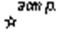 
Астрономиялық пункттер 
11000002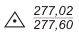 
Мемлекеттік геодезиялық желінің пункттері (МГЖ)
11000003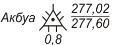 
Қорғандардағы МГЖ пункттері 
11000004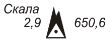 
Жұрнақ жартастардағы МГЖ пункттері 
11000005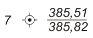 
Жергілікті жерде ұзақ мерзімді бекітілетін жоспарлы түсірілім желісінің нүктелері 
11000006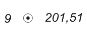 
Жергілікті жерде ұзақ мерзімді бекітілетін жоспарлы түсірілім желісінің нүктелері
11000007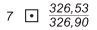 
Қойылтпа геодезиялық желілердің пункттері (ҚГЖ)
11000008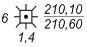 
Қорғандардағы қойылтқыш геодезиялық желілердің пункттері (ҚГЖ)
11000009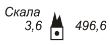 
Жұрнақ жартастардағы қойылтқыш геодезиялық желілердің пункттері
11000010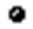 
Мемлекеттік нивелирлік желінің реперлері мен маркалары (МНЖ)
11000011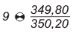 
Топырақты реперлер 
11000012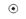 
Меже бағандары – шекаралық бағаналар 
11000013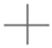 
Координаталық желілердің қиылыстары 
11000014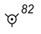 
Жоспарлау жобасын бекітетін бағаналар 
11000015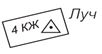 
Ғимараттардағы мемлекеттік геодезиялық желінің пункттері (МГЖ) 
11000016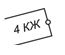 
Ғимараттар қабырғасындағы жоспарлы түсірілім желісінің нүктелері 
11000017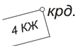 
Күрделі ғимараттар бұрыштарындағы жоспарлы түсірілім желісінің нүктелері
11000018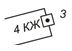 
Ғимараттар қабырғаларындағы қойылтпа геодезиядық желілер пункттері 
1.2 BS_GEO_pnt – Геодезия нүктелері 
1.2 BS_GEO_pnt – Геодезия нүктелері 
1.2 BS_GEO_pnt – Геодезия нүктелері 
1.2 BS_GEO_pnt – Геодезия нүктелері 
1.2 BS_GEO_pnt – Геодезия нүктелері 
1.2 BS_GEO_pnt – Геодезия нүктелері 
12000001
Геодезия нүктелері 
1.3 BS_GEO_pol – Орындалған жұмыстар көлемі 
1.3 BS_GEO_pol – Орындалған жұмыстар көлемі 
1.3 BS_GEO_pol – Орындалған жұмыстар көлемі 
1.3 BS_GEO_pol – Орындалған жұмыстар көлемі 
1.3 BS_GEO_pol – Орындалған жұмыстар көлемі 
1.3 BS_GEO_pol – Орындалған жұмыстар көлемі 
13000001
Орындалған жұмыстар көлемі
2. BS_RLF – ЖЕР БЕДЕРІ
2. BS_RLF – ЖЕР БЕДЕРІ
2. BS_RLF – ЖЕР БЕДЕРІ
2. BS_RLF – ЖЕР БЕДЕРІ
2. BS_RLF – ЖЕР БЕДЕРІ
2. BS_RLF – ЖЕР БЕДЕРІ
2.1 BS_RLF_elev – Жердің биіктік белгілері 
2.1 BS_RLF_elev – Жердің биіктік белгілері 
2.1 BS_RLF_elev – Жердің биіктік белгілері 
2.1 BS_RLF_elev – Жердің биіктік белгілері 
2.1 BS_RLF_elev – Жердің биіктік белгілері 
2.1 BS_RLF_elev – Жердің биіктік белгілері 
Код 
Шартты белгі
Шартты белгі
Шартты белгі
Шартты белгі
Шартты белгінің сипаттамалары 
21000000
Анықталмаған 
21000001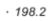 
Биіктіктердің белгілері 
21000002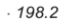 
Командалық (басты) биіктіктердің белгілері 
21000003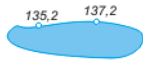 
Кемер белгісі 
21000004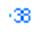 
Тереңдіктердің белгілері (1-түр)
21000005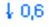 
Тереңдіктердің белгілері ( 2-түр)
2.2 BS_RLF_pnt – Биіктік белгілерімен көрсетілмеген жер бедері 
2.2 BS_RLF_pnt – Биіктік белгілерімен көрсетілмеген жер бедері 
2.2 BS_RLF_pnt – Биіктік белгілерімен көрсетілмеген жер бедері 
2.2 BS_RLF_pnt – Биіктік белгілерімен көрсетілмеген жер бедері 
2.2 BS_RLF_pnt – Биіктік белгілерімен көрсетілмеген жер бедері 
2.2 BS_RLF_pnt – Биіктік белгілерімен көрсетілмеген жер бедері 
Код 
Шартты белгі
Шартты белгі
Шартты белгі
Шартты белгі
Шартты белгінің сипаттамалары 
22000000
Анықталмаған
22000001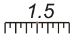 
Шұңқырлардың, қорғандардың, жиектердің, жарларлың, жыралардың биіктігі мен ені 
22000002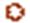 
Шұңқырлар
22000003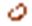 
Оқпа және термооқпа шұңғысы 
22000004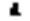 
Жеке жатқан тастар 
22000005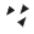 
Тастардың шоғыры 
22000006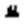 
Жұрнақ жартастар 
22000007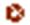 
Жанартаулардың ауыздары 
22000008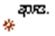 
Лай жанартаулардың ауыздары 
22000009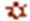 
Қорғандар мен төбелер 
22000010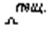 
Тау қуыстары, үңгірлер
2.3 BS_RLF_gor - Жиектер
2.3 BS_RLF_gor - Жиектер
2.3 BS_RLF_gor - Жиектер
2.3 BS_RLF_gor - Жиектер
2.3 BS_RLF_gor - Жиектер
2.3 BS_RLF_gor - Жиектер
Код 
Шартты белгі
Шартты белгі
Шартты белгі
Шартты белгі
Шартты белгінің сипаттамалары 
23000000
Анықталмаған
23000001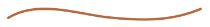 
Негізгі жуандалған көкжиектер
23000002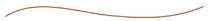 
Негізгі көкжиектер
23000003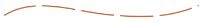 
Қосымша көкжиектер
23000004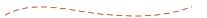 
Қосымша көкжиектер
23000005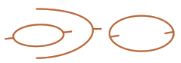 
Бергштрихтер (сырғытқы бағытының көрсеткіштері)
23000006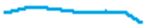 
Негізгі жуандалған мұз жиектер 
23000007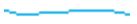 
Негізгі мұз жиектер 
23000008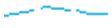 
Қосымша мұз жиектер 
23000009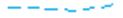 
Қосымша мұз жиектер 
23000010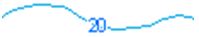 
Изобаттар
2.4 BS_RLF_lin – Жиектермен көрсетілмеген жер бедері 
2.4 BS_RLF_lin – Жиектермен көрсетілмеген жер бедері 
2.4 BS_RLF_lin – Жиектермен көрсетілмеген жер бедері 
2.4 BS_RLF_lin – Жиектермен көрсетілмеген жер бедері 
2.4 BS_RLF_lin – Жиектермен көрсетілмеген жер бедері 
2.4 BS_RLF_lin – Жиектермен көрсетілмеген жер бедері 
Код 
Шартты белгі
Шартты белгі
Шартты белгі
Шартты белгі
Шартты белгінің сипаттамалары 
24000000
Анықталмаған 
24000001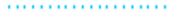 
Мұзқар өрістерінің шекарасы 
24000002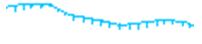 
Мұз жарлар, қазып алынатын мұздардың шығу жолдары (1-түр)
24000003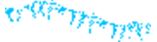 
Мұз жарлар, қазып алынатын мұздардың шығу жолдары (2-түр)
24000004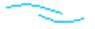 
Мұз жарықшақтары 
24000005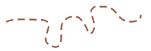 
Құрғақ арналар және суқазба ойықшалары (ой-шұңқырлар) (0,2 мм)
24000006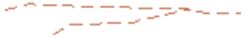 
Құрғақ арналар және суқазба ойықшалары (ой-шұңқырлар) (0,3 мм)
24000007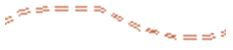 
Құрғақ арналар және суқазба ойықшалары (ой-шұңқырлар) (0,5 мм)
24000008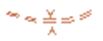 
Құрғақ орлардың, арналар мен суқазба ойықшаларының сипаттамалары 
24000009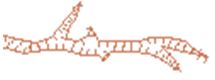 
Жыралар 
24000010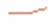 
Қазындылар (1-түр)
24000011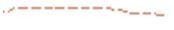 
Қазындылар (2-түр)
24000012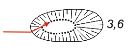 
Шұңқырлардың негізі (2-түр)
24000013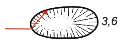 
Шұңқырлардың шекарасы (2-түр)
24000014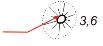 
Қорғандардың, төбелердің жоғарғы қабаты (2-түр)
24000015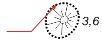 
Қорғандардың, төбелердің шекарасы (2-түр)
24000016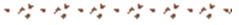 
Тасты өзендер 
24000017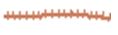 
Сығылмалар және қатты жыныстардан болған басқа да тар биік қабырғалы тізбектер
24000018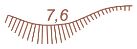 
Құлама жерлер 
24000019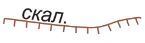 
Құзды жарлар 
24000020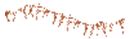 
Құзды жоталар, жартастар
24000021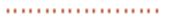 
Жағалық, тарихи белестер және т.б. 
2.5 BS_RLF_pol – Жер бедерінің полигональды объектілері 
2.5 BS_RLF_pol – Жер бедерінің полигональды объектілері 
2.5 BS_RLF_pol – Жер бедерінің полигональды объектілері 
2.5 BS_RLF_pol – Жер бедерінің полигональды объектілері 
2.5 BS_RLF_pol – Жер бедерінің полигональды объектілері 
2.5 BS_RLF_pol – Жер бедерінің полигональды объектілері 
Код 
Шартты белгі
Шартты белгі
Шартты белгі
Шартты белгі
Шартты белгінің сипаттамалары 
25000000
Анықталмаған 
25000001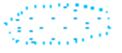 
Мұзқар өрістері және мәңгі қарлар (мұзқар өрістерінің шекаралары болған жағдайда желілік тақырыпты қолданады – код 22110000)
25000002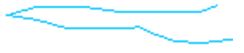 
Мұздық тілдері (Мұздық тілдердің шекараларын бейнелеу үшін желілік тақырыпты қолданады – код 22121100)
25000003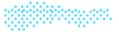 
Қызысу мұздары 
25000004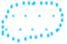 
Қар жұрнақтары 
25000005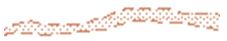 
Құрғақ арналар және құрғап қалған көлдердің шұңқырлары 
25000006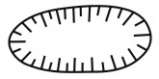 
Шұңқырлар 
25000007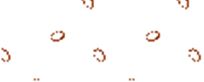 
Шаймаапандар таралған аудандар
25000008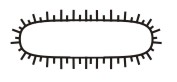 
Қорғандар, төбелер 
25000009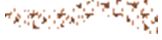 
Мореналар 
3. BS_ADM – ӘКІМШІЛІК-АУМАҚТЫҚ БӨЛІНІС
3. BS_ADM – ӘКІМШІЛІК-АУМАҚТЫҚ БӨЛІНІС
3. BS_ADM – ӘКІМШІЛІК-АУМАҚТЫҚ БӨЛІНІС
3. BS_ADM – ӘКІМШІЛІК-АУМАҚТЫҚ БӨЛІНІС
3. BS_ADM – ӘКІМШІЛІК-АУМАҚТЫҚ БӨЛІНІС
3. BS_ADM – ӘКІМШІЛІК-АУМАҚТЫҚ БӨЛІНІС
3.1 BS_ADM_lin – Мемлекеттің, облыстардың, аудандардың, ауылдық округтердің шекарасы 
3.1 BS_ADM_lin – Мемлекеттің, облыстардың, аудандардың, ауылдық округтердің шекарасы 
3.1 BS_ADM_lin – Мемлекеттің, облыстардың, аудандардың, ауылдық округтердің шекарасы 
3.1 BS_ADM_lin – Мемлекеттің, облыстардың, аудандардың, ауылдық округтердің шекарасы 
3.1 BS_ADM_lin – Мемлекеттің, облыстардың, аудандардың, ауылдық округтердің шекарасы 
3.1 BS_ADM_lin – Мемлекеттің, облыстардың, аудандардың, ауылдық округтердің шекарасы 
Код 
Шартты белгі
Шартты белгі
Шартты белгі
Шартты белгі
Шартты белгінің сипаттамалары 
31000000
Анықталмаған 
31000001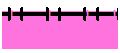 
Мемлекет шекарасы 
31000002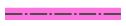 
Облыстар шекарасы 
31000003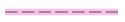 
Аудандар шекарасы 
31000004
Ауылдық округтер шекарасы 
31000005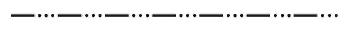 
Қалалық жерлердің шекарасы 
31000006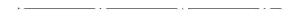 
Ауылдық елді мекендер шекарасы 
31000007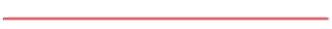 
Есепке алу орамдарының шекарасы 
31000008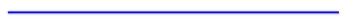 
Қала аудандарының шекарасы 
31000009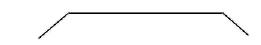 
Жерді пайдалану мен бұрмалардың шекарасы 
3.3 BS_ADM_NP – Елді мекендер 
3.3 BS_ADM_NP – Елді мекендер 
3.3 BS_ADM_NP – Елді мекендер 
3.3 BS_ADM_NP – Елді мекендер 
3.3 BS_ADM_NP – Елді мекендер 
3.3 BS_ADM_NP – Елді мекендер 
3.3.1 BS_ADM_NP_pol – Елді мекендер, полигон
3.3.1 BS_ADM_NP_pol – Елді мекендер, полигон
3.3.1 BS_ADM_NP_pol – Елді мекендер, полигон
3.3.1 BS_ADM_NP_pol – Елді мекендер, полигон
3.3.1 BS_ADM_NP_pol – Елді мекендер, полигон
3.3.1 BS_ADM_NP_pol – Елді мекендер, полигон
Код 
Шартты белгі
Шартты белгі
Шартты белгі
Шартты белгі
Шартты белгінің сипаттамалары 
33100000
Анықталмаған
33100005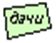 
Саяжайлық орамдар 
33100006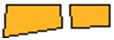 
Ірі қалалардағы орамдар
33100007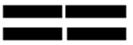 
Елді мекендердегі орамдардың тығыз салынған бөліктері 
33100008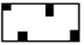 
Өзге де елді мекендердегі орамдар
33100009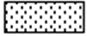 
Бұзылған және жартылай бұзылған құрылыстар мен орамдар
33100010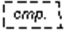 
Салынатын орамдар
33100011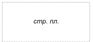 
Құрылыс алаңдары, жоспарланған 
33100012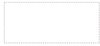 
Елді мекендердегі өзге аумақтар (ақ түсті полигон)
4. BS_GS - ГИДРОГРАФИЯ ЖӘНЕ ГИДРОТЕХНИКАЛЫҚ ҚҰРЫЛЫСТАР
4. BS_GS - ГИДРОГРАФИЯ ЖӘНЕ ГИДРОТЕХНИКАЛЫҚ ҚҰРЫЛЫСТАР
4. BS_GS - ГИДРОГРАФИЯ ЖӘНЕ ГИДРОТЕХНИКАЛЫҚ ҚҰРЫЛЫСТАР
4. BS_GS - ГИДРОГРАФИЯ ЖӘНЕ ГИДРОТЕХНИКАЛЫҚ ҚҰРЫЛЫСТАР
4. BS_GS - ГИДРОГРАФИЯ ЖӘНЕ ГИДРОТЕХНИКАЛЫҚ ҚҰРЫЛЫСТАР
4. BS_GS - ГИДРОГРАФИЯ ЖӘНЕ ГИДРОТЕХНИКАЛЫҚ ҚҰРЫЛЫСТАР
4.1 BS_GS_HDR – Гидрография объектілері 
4.1 BS_GS_HDR – Гидрография объектілері 
4.1 BS_GS_HDR – Гидрография объектілері 
4.1 BS_GS_HDR – Гидрография объектілері 
4.1 BS_GS_HDR – Гидрография объектілері 
4.1 BS_GS_HDR – Гидрография объектілері 
4.1.1 BS_GS_HDR_pnt - Гидрография объектілері, нүктелік
4.1.1 BS_GS_HDR_pnt - Гидрография объектілері, нүктелік
4.1.1 BS_GS_HDR_pnt - Гидрография объектілері, нүктелік
4.1.1 BS_GS_HDR_pnt - Гидрография объектілері, нүктелік
4.1.1 BS_GS_HDR_pnt - Гидрография объектілері, нүктелік
4.1.1 BS_GS_HDR_pnt - Гидрография объектілері, нүктелік
Код 
Шартты белгі 
Шартты белгі 
Шартты белгі 
Шартты белгі 
Шартты белгінің сипаттамасы 
41100000
Анықталмаған 
41100001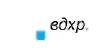 
Жоспар масштабында көрсетілмейтін қолданыстағы су қоймалары
41100002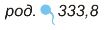 
Жабдықталмаған қайнар көздер, бұлақтар, 1-түр 
41100003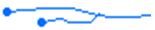 
Жабдықталмаған қайнар көздер, бұлақтар, 2-түр
41100004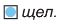 
Жабдықталған қайнар көздер, бұлақтар
41100005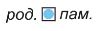 
Ескерткіштермен жабдықталған қайнар көздер, бұлақтар
41100006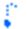 
Гейзерлер
41100007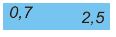 
Су қоймаларының метрмен өлшегендегі тереңдіктері 
41100008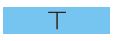 
Су асты тастар 
41100009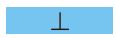 
Су бетіндегі жекелеген тастар 
41100010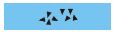 
Топ болып орналасқан су бетіндегі тастар 
41100011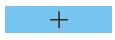 
Су қоймаларындағы тұнған тастар жекелеген 
41100012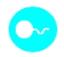 
Жерасты суларының кен орындары 
4.1.2 BS_GS_HDR_lin - Гидрография объектілері, сызықтық
4.1.2 BS_GS_HDR_lin - Гидрография объектілері, сызықтық
4.1.2 BS_GS_HDR_lin - Гидрография объектілері, сызықтық
4.1.2 BS_GS_HDR_lin - Гидрография объектілері, сызықтық
4.1.2 BS_GS_HDR_lin - Гидрография объектілері, сызықтық
4.1.2 BS_GS_HDR_lin - Гидрография объектілері, сызықтық
Код 
Шартты белгі 
Шартты белгі 
Шартты белгі 
Шартты белгі 
Шартты белгінің сипаттамасы 
41200000
Анықталмаған
41200001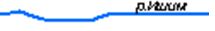 
Тұрақты өзендер мен жылғалар (1-түр)
41200002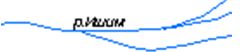 
Тұрақты өзендер мен жылғалар (2-түр)
41200003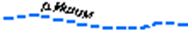 
Тартылып жатқан өзендер мен жылғалар (1-түр)
41200004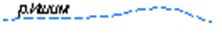 
Тартылып жатқан өзендер мен жылғалар (2-түр)
41200005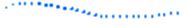 
Жерасты, жоғалып бара жатқан өзендер мен жылғалардың учаскелері 
41200006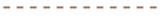 
Құрғақ жыралар (1-түр) 
41200007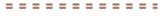 
Құрғақ жыралар (2-түр)
41200008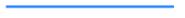 
Каналдар (1-түр)
41200009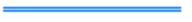 
Каналдар (2-түр)
41200010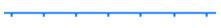 
Тіректері бар темірбетон науалардағы суару каналдары (арықтар) 
41200011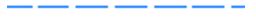 
Салынып жатқан каналдар (1-түр)
41200012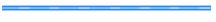 
Салынып жатқан каналдар (2-түр)
41200013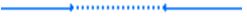 
Каналдардың жерасты учаскелері (1-түр)
41200014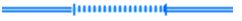 
Каналдардың жерасты учаскелері (2-түр)
41200015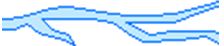 
Тұрақты жағалық сызық 
41200016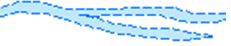 
(Тартылып жатқан өзендердің, көлдердің және т.б.) тұрақсыз және белгісіз жағалық сызығы
41200017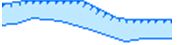 
Жарлауытты жаға 
41200018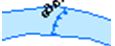 
Сарқырамалар (1-түр)
41200019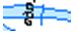 
Сарқырамалар (2-түр)
41200020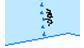 
Шоңғалдар (1-түр)
41200021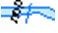 
Шоңғалдар (2-түр)
41200022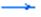 
Ағымның бағыты 
41200023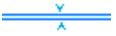 
Өзендер мен каналдардың сипаттамалары 
41200024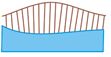 
Жағажайы бар жарлауытты жағалар 
41200025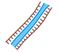 
Жағажайы жоқ жарлауытты жағалар 
41200026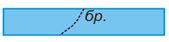 
Аяқ өткелдер 
41200027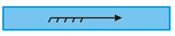 
Құюылу бағыты 
41200028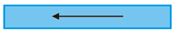 
Тартылу бағыты 
4.1.3 BS_GS_HDR_pol - Гидрография объектілері, полигональды
4.1.3 BS_GS_HDR_pol - Гидрография объектілері, полигональды
4.1.3 BS_GS_HDR_pol - Гидрография объектілері, полигональды
4.1.3 BS_GS_HDR_pol - Гидрография объектілері, полигональды
4.1.3 BS_GS_HDR_pol - Гидрография объектілері, полигональды
4.1.3 BS_GS_HDR_pol - Гидрография объектілері, полигональды
Код 
Шартты белгі 
Шартты белгі 
Шартты белгі 
Шартты белгі 
Шартты белгінің сипаттамасы 
41300000
Анықталмаған
41300001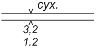 
Құрғақ жыралар 
41300002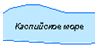 
Теңіздер мен мұхиттар 
41300003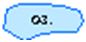 
Көлдер 
41300004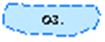 
Тартылып жатқан көлдер 
41300005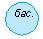 
Су айдындары
41300006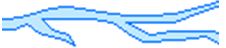 
Тұрақты жағалық сызығы бар өзендер мен жылғалар 
41300007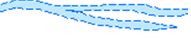 
Тартылып жатқан өзендер мен жыралар 
41300008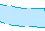 
Жағалық сызығы белгісіх өзендер мен жыралар 
41300009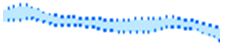 
Өзендердің, 
41300010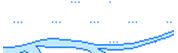 
Ірі өзендер, көлдер тасқындарының алаңдары 
41300011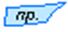 
Тоған 
41300012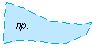 
Тартылып жатқан тоғандар 
4.2 BS_GS_HDT – Гидротехникалық объектілер
4.2 BS_GS_HDT – Гидротехникалық объектілер
4.2 BS_GS_HDT – Гидротехникалық объектілер
4.2 BS_GS_HDT – Гидротехникалық объектілер
4.2 BS_GS_HDT – Гидротехникалық объектілер
4.2 BS_GS_HDT – Гидротехникалық объектілер
4.2.1 BS_GS_HDT_pnt – Гидротехникалық құрылыстар, нүктелік 
4.2.1 BS_GS_HDT_pnt – Гидротехникалық құрылыстар, нүктелік 
4.2.1 BS_GS_HDT_pnt – Гидротехникалық құрылыстар, нүктелік 
4.2.1 BS_GS_HDT_pnt – Гидротехникалық құрылыстар, нүктелік 
4.2.1 BS_GS_HDT_pnt – Гидротехникалық құрылыстар, нүктелік 
4.2.1 BS_GS_HDT_pnt – Гидротехникалық құрылыстар, нүктелік 
Код 
Шартты белгі 
Шартты белгі 
Шартты белгі 
Шартты белгі 
Шартты белгінің сипаттамасы 
42100000
Анықталмаған
42100001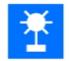 
Су бөгеттер, сорғыштар мен сорғыш станциялар, су тартқыштар
42100002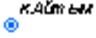 
Басты құдықтар 
42100003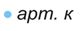 
Артезиандық құдықтар мен ұңғымалар 
42100004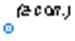 
Шахталық құдықтар 
42100005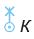 
Жел қозғалтқышы бар құдықтар мен ұңғымалар**
42100006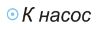 
Суды механикалық көтеретін құдықтар мен ұңғымалар 
42100007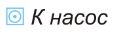 
Кемелер 
42100008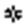 
Шығырлар 
42100009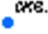 
Гидротехникалық құрылыстар 
42100010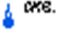 
Бұрғылық ұңғымалар 
42100011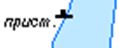 
Жабдықталған айлақтары бар кемежайлар 
42100012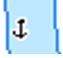 
Зәкірлік тұрақтар және жабдықталған айлақтары жоқ кемежайлар
42100013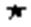 
Маяктар 
42100014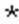 
Оттар 
42100015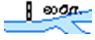 
Су өлшейтін бекеттер мен футштоктар 
42100016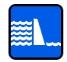 
Гидрологиялық бекет 
42100017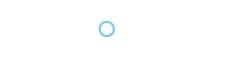 
Кәріздердің құдықтары 
42100018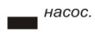 
Каналдардағы шағын сорғыштар стационарлық
42100019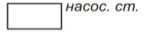 
Сорғыш станциялар 
42100020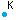 
Құбырлық құдық 
42100021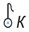 
Қол сорғышы бар құдықтар мен ұңғымалар 
42100022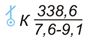 
Қол шығыры бар ұқұдықтар 
42100023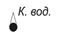 
Су тартқыш мұнаралармен біріктірілген құдықтар мен ұңғымалар (су тартқыштар) 
42100024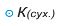 
Құрғақ және көмілген құдықтар 
42100025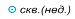 
Қолданыстан шыққан құдықтар 
42100026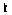 
Су бөлетін колонкалар 
42100027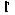 
Гидравликалық колонкалар 
42100028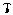 
Ауызсу колонкалары 
42100029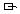 
Су бөлетін күркелер 
4.2.2 BS_GS_HDT_lin – Суару және гидротехникалық құрылыстар, сызықтық 
4.2.2 BS_GS_HDT_lin – Суару және гидротехникалық құрылыстар, сызықтық 
4.2.2 BS_GS_HDT_lin – Суару және гидротехникалық құрылыстар, сызықтық 
4.2.2 BS_GS_HDT_lin – Суару және гидротехникалық құрылыстар, сызықтық 
4.2.2 BS_GS_HDT_lin – Суару және гидротехникалық құрылыстар, сызықтық 
4.2.2 BS_GS_HDT_lin – Суару және гидротехникалық құрылыстар, сызықтық 
Код 
Шартты белгі 
Шартты белгі 
Шартты белгі 
Шартты белгі 
Шартты белгінің сипаттамасы 
42200000
Анықталмаған 
42200001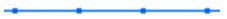 
Жер бетіндегі су құбырлары 
42200002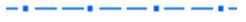 
Жерасты су құбырлары 
42200003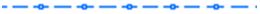 
Қолданыстағы кәріздер 
42200004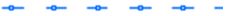 
Қолданыстан шыққан кәріздер 
42200005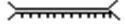 
Өтпелі бөгеттер 
42200006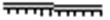 
Өтпейтін бөгеттер 
42200007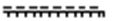 
Суасты бөгеттер
42200008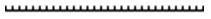 
Біржақты дамбылар (1-түр)
42200009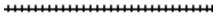 
Дамбы двухсторонние ( 2-түр)
42200010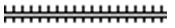 
Дамбы двухсторонние (3-түр)
42200011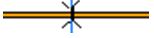 
Сужетектер 
42200012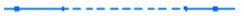 
Су құбырларының желілеріндегі дюкерлер 
42200013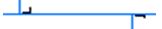 
Су таратқыш құрылғылар 
42200014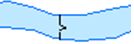 
Шлюздер
42200015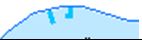 
Молдар мен айлақтар 
42200016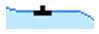 
Кемежайлар 
42200017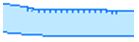 
Жағалық тасты, бетонды және темір бетонды 
42200018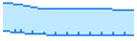 
Жағалық ағаштан жасалған 
42200019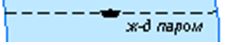 
Теңіз теміржол паромдары 
42200020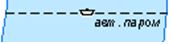 
Теңіз автомобиль паромдары 
42200021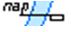 
Паромдық өткелдер (1-түр)
42200022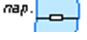 
Паромдық өткелдер (2-түр)
42200023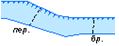 
Аяқ өткелдер, тасымалдар 
42200024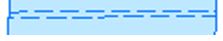 
Теңіз каналдары 
42200025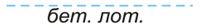 
Су беруге арналған науалар мен астаушалар 
42200026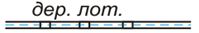 
Су беруге арналған тіректері бар науалар мен астаушалар 
42200027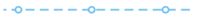 
Қолданыстағы кәріздер
42200028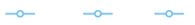 
Қолданыстан шыққан кәріздер
42200029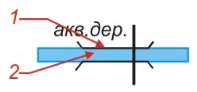 
Сужетектердің шекаралары 
42200030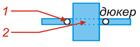 
Дюкердің техникалық желісі
42200031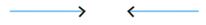 
Су өткізгіш құбырлар, 1-түр
42200032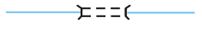 
Су өткізгіш құбырлар, 2-түр
42200033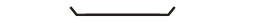 
Құбырдың басы 
42200034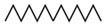 
Метал сужетектердің қосымша желісі 
42200035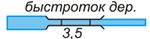 
Жылдам тоқтар мен құлама сулардың техникалық бөлігі 
42200036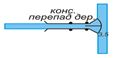 
Консольды құлама
42200037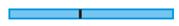 
Тіреу-реттеуші құрылыс 
42200038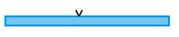 
Құбырлы құлақтар ( сызық өзенге дейін өзенге перпендикуляр жоғарыдан төменге қарай салынады)
42200039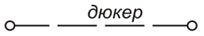 
Шағын қималы дюкерлер 
42200040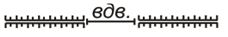 
Дамбалардағы және лиманды суару білікшелеріндегі құлақтар 
42200041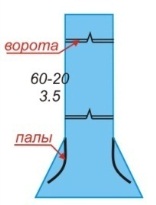 
Шлюздердің қақпалары 
42200042
Шлюздердің палдары 
4.2.3 BS_GS_HDT_pol - Суару және гидротехникалық құрылыстар, полигональды
4.2.3 BS_GS_HDT_pol - Суару және гидротехникалық құрылыстар, полигональды
4.2.3 BS_GS_HDT_pol - Суару және гидротехникалық құрылыстар, полигональды
4.2.3 BS_GS_HDT_pol - Суару және гидротехникалық құрылыстар, полигональды
4.2.3 BS_GS_HDT_pol - Суару және гидротехникалық құрылыстар, полигональды
4.2.3 BS_GS_HDT_pol - Суару және гидротехникалық құрылыстар, полигональды
Код 
Шартты белгі 
Шартты белгі 
Шартты белгі 
Шартты белгі 
Шартты белгінің сипаттамасы 
42300000
Анықталмаған
42300001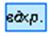 
Су қоймалары және су жинауға арналған басқа да құрылыстар 
42300002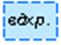 
Тартылып жатқан су қоймалары 
42300003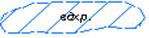 
Су қоймаларының салынып жатқан алаңдары
42300004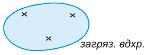 
Өнеркәсіптік кәсіпорындардың қалдықтарымен ластанған су қоймалары 
42300005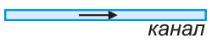 
Жер бетіндегі каналдар мен жыралар 
42300006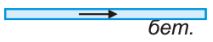 
Жер бетіндегі бетондалған каналдар 
42300007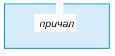 
Айлақтар 
42300008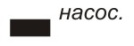 
Шағын стационарлық сорғыштар 
42300009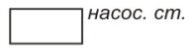 
Сорғыш станциялар 
42300010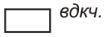 
Су тартқыштар 
42300011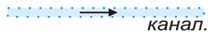 
Жерасты каналдар мен жыралар 
42300012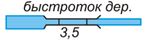 
Жылдам ағатын науа 
42300013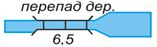 
Құлама науа 
42300014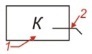 
Су іркуіш будкалар 
42300015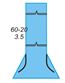 
Шлюздер камералары 
5. BS_TS – КӨЛІК ЖЕЛІСІ
5. BS_TS – КӨЛІК ЖЕЛІСІ
5. BS_TS – КӨЛІК ЖЕЛІСІ
5. BS_TS – КӨЛІК ЖЕЛІСІ
5. BS_TS – КӨЛІК ЖЕЛІСІ
5. BS_TS – КӨЛІК ЖЕЛІСІ
5.1 BS_TS_RDC – Автомобиль көлігі
5.1 BS_TS_RDC – Автомобиль көлігі
5.1 BS_TS_RDC – Автомобиль көлігі
5.1 BS_TS_RDC – Автомобиль көлігі
5.1 BS_TS_RDC – Автомобиль көлігі
5.1 BS_TS_RDC – Автомобиль көлігі
5.1.1 BS_TS_RDC_pnt – Автомобиль көлігінің құрылыстары, нүктелік
5.1.1 BS_TS_RDC_pnt – Автомобиль көлігінің құрылыстары, нүктелік
5.1.1 BS_TS_RDC_pnt – Автомобиль көлігінің құрылыстары, нүктелік
5.1.1 BS_TS_RDC_pnt – Автомобиль көлігінің құрылыстары, нүктелік
5.1.1 BS_TS_RDC_pnt – Автомобиль көлігінің құрылыстары, нүктелік
5.1.1 BS_TS_RDC_pnt – Автомобиль көлігінің құрылыстары, нүктелік
Код 
Шартты белгі 
Шартты белгі 
Шартты белгі 
Шартты белгі 
Шартты белгінің сипаттамасы 
51100000
Анықталмаған
51100004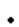 
Жолдардың биіктік белгілері 
51100005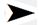 
Қозғалыс бағыты 
5.1.2 BS_TS_RDC_pnt – Автомобиль жолдары және сызықтық құрылыстар
5.1.2 BS_TS_RDC_pnt – Автомобиль жолдары және сызықтық құрылыстар
5.1.2 BS_TS_RDC_pnt – Автомобиль жолдары және сызықтық құрылыстар
5.1.2 BS_TS_RDC_pnt – Автомобиль жолдары және сызықтық құрылыстар
5.1.2 BS_TS_RDC_pnt – Автомобиль жолдары және сызықтық құрылыстар
5.1.2 BS_TS_RDC_pnt – Автомобиль жолдары және сызықтық құрылыстар
Код 
Шартты белгі 
Шартты белгі 
Шартты белгі 
Шартты белгі 
Шартты белгінің сипаттамасы 
51200000
Анықталмаған
51200001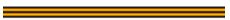 
Автомагистральдар 
51200002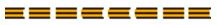 
Салынып жатқан автомагистральдар
51200003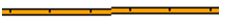 
Төсемі жетілдірілген автожолдар 
51200004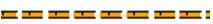 
Төсемі жетілдірілген салынып жатқан автожолдар 
51200005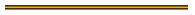 
Төсемі бар автожолдар (шоссе) 
51200006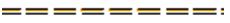 
Төсемі бар салынып жатқан автожолдар
51200007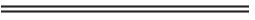 
Төсемі жоқ автомобиль жолдары (жақсартылған қара жол)
51200008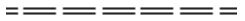 
Төсемі жоқ салынып жатқан автомобиль жолдары
51200009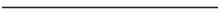 
Ауыларалық қара жолдар 
51200010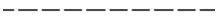 
Далалық қара жолдар 
51200011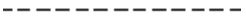 
Керуен жолдар және артпалы соқпақ жолдар 
51200012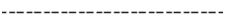 
Жалғыз аяқ жол
51200013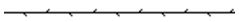 
Малөткелдер 
51200014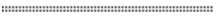 
Қысқы жолдар
51200015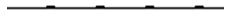 
Аспалы жолдар
51200016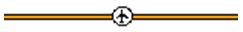 
Ұшақтардың ұшып, қонуы үшін жабдықталған учаскелер 
51200017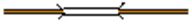 
Автомобиль көпірлері 
51200018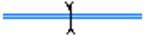 
Елеусіз кедергілер арқылы өтетін көпірлер, жаяу жүргінші көпірлер 
51200019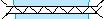 
Металл көпірлері 
51200020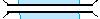 
Тас, бетондық, темірбетон көпірлер 
51200021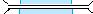 
Ағаш көпірлер 
51200022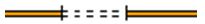 
Туннельдер 
51200023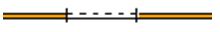 
Галереялар 
51200024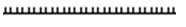 
Бір жақты үймелер
51200025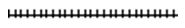 
Екі жақты үймелер (1-үй)
51200026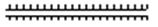 
Екі жақты үймелер (2-үй)
51200027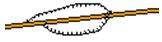 
Ойықтар 
51200028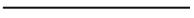 
Борттық тас бар боғандағы көшелер мен тротуарлардың шекарасы 
51200029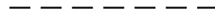 
Борттық тас болмағандағы көшелер мен тротуарлардың шекарасы
51200030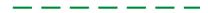 
Автодаңғылдың жалпы енінің шекарасы 
51200031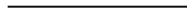 
Автодаңғылдың айырғыш жолағы 
51200032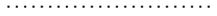 
Жетілдірілген шоссенің айырғыш жолағы 
51200033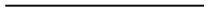 
Төсемі бар автожолдар мен шоссенің шекарасы 
51200034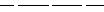 
Салынып жатқан автожолдардың шекарасы 
51200035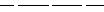 
Салынып жатқан автодаңғылдың айырғыш жолағы
51200036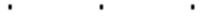 
Салынып жатқан жетілдірілген шоссенің айырғыш жолағы
51200037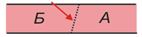 
Көшенің, жол төсемінің материалын ауыстыру шекарасы
51200038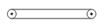 
Автожолдардағы тұрақты аркалар
51200039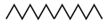 
Металл көпірлер мен өтпежолдардың қосымша желісі 
51200040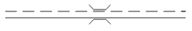 
Шағын ағаштан жасалған көпірлер 
51200041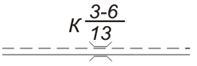 
Шағын тасты, бетонды , темірбетонды және металл көпірлер 
51200042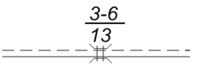 
Шағын шынжырлы және арқанды көпірлер 
51200043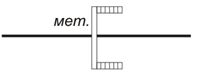 
Виадуктер – теміржолдар арқылы әуелік өтпелер
51200044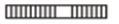 
Виадуктердегі баспалдақтар
51200045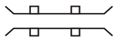 
Ағаштан жасалған көпірлердің тіректері
51200046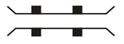 
Металл көпірлердің тіректері
51200047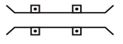 
Темірбетон көпірлердің тіректері
51200048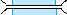 
Жаяу жүргінші көпірлер, 1-түр
51200049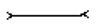 
Жолдардағы ұзындығы 1 метрге дейінгі көпірлер 
51200050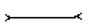 
Жаяу жүргінші көпірлер, 2-түр
51200051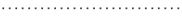 
Үймелердің, ойықтардың, білікшелердің, құламалардың, дамбалардың табандары 
51200052
Жолдар мен көшелердің осьтік желілері 
5.1.3 BS_TS_RDC_pol – Автомобиль көлігінің құрылыстары, полигоналды 
5.1.3 BS_TS_RDC_pol – Автомобиль көлігінің құрылыстары, полигоналды 
5.1.3 BS_TS_RDC_pol – Автомобиль көлігінің құрылыстары, полигоналды 
5.1.3 BS_TS_RDC_pol – Автомобиль көлігінің құрылыстары, полигоналды 
5.1.3 BS_TS_RDC_pol – Автомобиль көлігінің құрылыстары, полигоналды 
5.1.3 BS_TS_RDC_pol – Автомобиль көлігінің құрылыстары, полигоналды 
Код 
Шартты белгі 
Шартты белгі 
Шартты белгі 
Шартты белгі 
Шартты белгінің сипаттамасы 
51300000
Анықталмаған 
51300001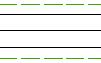 
Автомагистральдар 
51300002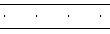 
Жетілдірілген шоссе 
51300003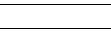 
Төсемі бар автожолдар 
51300004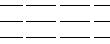 
Салынып жатқан автомагистральдар 
51300005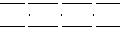 
Салынып жатқан жетілдірілген шоссе
51300006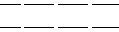 
Салынып жатқан төсемі бар автожол 
51300007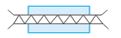 
Біраралықты металл көпірлер 
51300008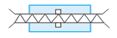 
Көпаралықты металл көпірлер
51300009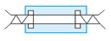 
Ашпалы және бөлінетін металл көпірлер 
51300010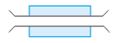 
Тас, бетонды, темірбетонды және біраралықты көпірлер 
51300011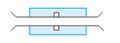 
Тас, бетонды, темірбетонды және көпаралықты көпірлер
51300012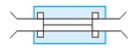 
Тас, бетонды, темірбетонды ашпалы және бөлінетін металл көпірлер
51300013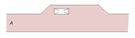 
Аялдамалар 
51300014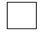 
Қиылыстар 
51300015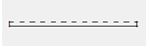 
Далалық жолдар 
51300016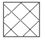 
Көлік қоятын тұрақтар 
51300017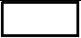 
Даңғылдар 
51300018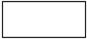 
Көшелер 
51300019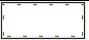 
Желекжол 
51300020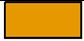 
Шоссе
51300021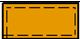 
Трасса
51300022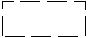 
Өтпежол
51300023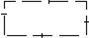 
Тұйық көше 
51300024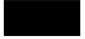 
Тұйық 
5.2 BS_TS_RRS Теміржол көлігі 
5.2 BS_TS_RRS Теміржол көлігі 
5.2 BS_TS_RRS Теміржол көлігі 
5.2 BS_TS_RRS Теміржол көлігі 
5.2 BS_TS_RRS Теміржол көлігі 
5.2 BS_TS_RRS Теміржол көлігі 
5.2.1 BS_TS_RRS_pnt – Теміржол көлігінің құрылыстары, нүктелік
5.2.1 BS_TS_RRS_pnt – Теміржол көлігінің құрылыстары, нүктелік
5.2.1 BS_TS_RRS_pnt – Теміржол көлігінің құрылыстары, нүктелік
5.2.1 BS_TS_RRS_pnt – Теміржол көлігінің құрылыстары, нүктелік
5.2.1 BS_TS_RRS_pnt – Теміржол көлігінің құрылыстары, нүктелік
5.2.1 BS_TS_RRS_pnt – Теміржол көлігінің құрылыстары, нүктелік
Код 
Шартты белгі 
Шартты белгі 
Шартты белгі 
Шартты белгі 
Шартты белгінің сипаттамасы 
52100000
Анықталмаған
52100003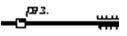 
Жол айырықтары, айналып өту және аялдау пункттері 
52100004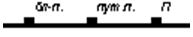 
Блокпосттар және жол бойындағы посттар, күзетілетін теміржолдардағы посттар
5.2.2 BS_TS_RRS_lin - Теміржолдар, жолдар мен сызықтық құрылыстар 
5.2.2 BS_TS_RRS_lin - Теміржолдар, жолдар мен сызықтық құрылыстар 
5.2.2 BS_TS_RRS_lin - Теміржолдар, жолдар мен сызықтық құрылыстар 
5.2.2 BS_TS_RRS_lin - Теміржолдар, жолдар мен сызықтық құрылыстар 
5.2.2 BS_TS_RRS_lin - Теміржолдар, жолдар мен сызықтық құрылыстар 
5.2.2 BS_TS_RRS_lin - Теміржолдар, жолдар мен сызықтық құрылыстар 
Код 
Шартты белгі 
Шартты белгі 
Шартты белгі 
Шартты белгі 
Шартты белгінің сипаттамасы 
52200000
Анықталмаған
52200001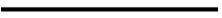 
Кең табанды (без указания количества путей)
52200002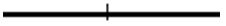 
Кең табанды бір жолды
52200003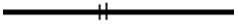 
Кең табанды екі жолды
52200004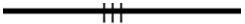 
Кең табанды үш жолды
52200005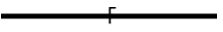 
Кең табанды бір жолды электрлендірілген 
52200006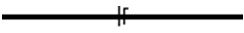 
Кең табанды екі жолды электрлендірілген
52200007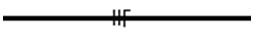 
Кең табанды үш жолды электрлендірілген
52200008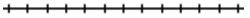 
Тар табанды
52200009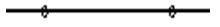 
Монорельстік теміржолдар 
52200010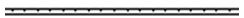 
Теміржолдың бөлшектелінген төсемі
52200011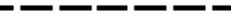 
Салынып жатқан кең табанды 
52200012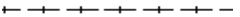 
Салынып жатқан тар табанды
52200013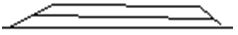 
Станциялық жолдар
52200014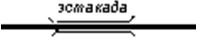 
Теміржолдардағы эстакадалар 
52200015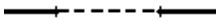 
Туннельдер 
52200016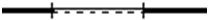 
Галереялар 
52200017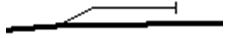 
Тұйықтар және кіреберіс жолдар 
52200018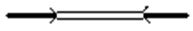 
Теміржол көпірлері
52200019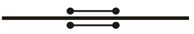 
Шлагбаум 1-түр 
52200020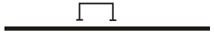 
Габаритті қақпа 
52200021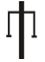 
Теміржол үстіндегі ауқымды қақпа (сызық теміржол бойымен салынады) 
52200022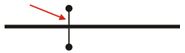 
Байланыс желісі (бағаналар нүктелік тақырыпта салынады) 
52200023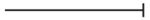 
Тіреуішсіз рельс жолдарының соңдары
52200024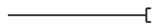 
Тіреуіштері бар рельс жолдарының соңдары
5.2.3 BS_TS_RRS_pol – Теміржол көлігінің құрылыстары, полигональды
5.2.3 BS_TS_RRS_pol – Теміржол көлігінің құрылыстары, полигональды
5.2.3 BS_TS_RRS_pol – Теміржол көлігінің құрылыстары, полигональды
5.2.3 BS_TS_RRS_pol – Теміржол көлігінің құрылыстары, полигональды
5.2.3 BS_TS_RRS_pol – Теміржол көлігінің құрылыстары, полигональды
5.2.3 BS_TS_RRS_pol – Теміржол көлігінің құрылыстары, полигональды
Код 
Шартты белгі 
Шартты белгі 
Шартты белгі 
Шартты белгі 
Шартты белгінің сипаттамасы 
52300000
Анықталмаған
52300001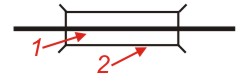 
Теміржолдар арқылы өтетін өтпе жолдар
52300002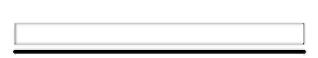 
Жолаушылар платформалары 
52300003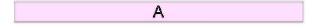 
Асфальттелінген немесе темірбетон тақталармен қапталған жолаушылар платформалары 
52300004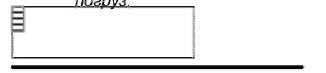 
Жүк платформалары және жүк арту-түсіру алаңдары 
52300005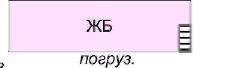 
Жүк платформалары және асфальттелінген немесе темірбетон тақталармен қапталған жүк арту-түсіру алаңдары
52300006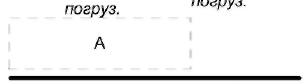 
Жүк платформалары және борттық тасы жоқ төмен жүк арту-түсіру алаңдары
52300007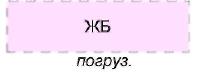 
Жүк платформалары және борттық тасы жоқ төмен жүк арту-түсіру алаңдары асфальттелінген немесе темірбетон тақталармен қапталған
52300008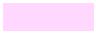 
Төсемі бар өзге де алаңдар 
52300009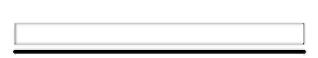 
Жолаушылар платформалары 
5.3 BS_TS_VOD – Су көлігі 
5.3 BS_TS_VOD – Су көлігі 
5.3 BS_TS_VOD – Су көлігі 
5.3 BS_TS_VOD – Су көлігі 
5.3 BS_TS_VOD – Су көлігі 
5.3 BS_TS_VOD – Су көлігі 
5.3.1 BS_TS_VOD_pnt – Су көлігінің құрылыстары, нүктелік
5.3.1 BS_TS_VOD_pnt – Су көлігінің құрылыстары, нүктелік
5.3.1 BS_TS_VOD_pnt – Су көлігінің құрылыстары, нүктелік
5.3.1 BS_TS_VOD_pnt – Су көлігінің құрылыстары, нүктелік
5.3.1 BS_TS_VOD_pnt – Су көлігінің құрылыстары, нүктелік
5.3.1 BS_TS_VOD_pnt – Су көлігінің құрылыстары, нүктелік
Код 
Шартты белгі 
Шартты белгі 
Шартты белгі 
Шартты белгі 
Шартты белгінің сипаттамасы 
53100000
Анықталмаған
5.3.2 BS_TS_VOD_lin – Су жолдары
5.3.2 BS_TS_VOD_lin – Су жолдары
5.3.2 BS_TS_VOD_lin – Су жолдары
5.3.2 BS_TS_VOD_lin – Су жолдары
5.3.2 BS_TS_VOD_lin – Су жолдары
5.3.2 BS_TS_VOD_lin – Су жолдары
Код 
Шартты белгі 
Шартты белгі 
Шартты белгі 
Шартты белгі 
Шартты белгінің сипаттамасы 
53200000
Анықталмаған
53200001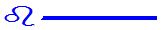 
Халықаралық теңіз жолдары
53200002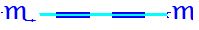 
Ішкі су жолдары 
5.3.3 BS_TS_VOD_pol – Су көлігінің құрылыстары, полигональды 
5.3.3 BS_TS_VOD_pol – Су көлігінің құрылыстары, полигональды 
5.3.3 BS_TS_VOD_pol – Су көлігінің құрылыстары, полигональды 
5.3.3 BS_TS_VOD_pol – Су көлігінің құрылыстары, полигональды 
5.3.3 BS_TS_VOD_pol – Су көлігінің құрылыстары, полигональды 
5.3.3 BS_TS_VOD_pol – Су көлігінің құрылыстары, полигональды 
Код 
Шартты белгі 
Шартты белгі 
Шартты белгі 
Шартты белгі 
Шартты белгінің сипаттамасы 
53300000
Анықталмаған
53300001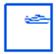 
Жолаушылар теңіз порты
53300002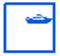 
Жүк теңіз порты 
53300003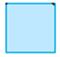 
Зәкірлік тұрақтар мен кемежайлар 
53300004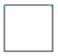 
Өзен вокзалы
5.4 BS_TS_AIR – Су көлігі 
5.4 BS_TS_AIR – Су көлігі 
5.4 BS_TS_AIR – Су көлігі 
5.4 BS_TS_AIR – Су көлігі 
5.4 BS_TS_AIR – Су көлігі 
5.4 BS_TS_AIR – Су көлігі 
5.4.1 BS_TS_AIR_pnt – Әуе көлігінің құрылыстары, нүктелік 
5.4.1 BS_TS_AIR_pnt – Әуе көлігінің құрылыстары, нүктелік 
5.4.1 BS_TS_AIR_pnt – Әуе көлігінің құрылыстары, нүктелік 
5.4.1 BS_TS_AIR_pnt – Әуе көлігінің құрылыстары, нүктелік 
5.4.1 BS_TS_AIR_pnt – Әуе көлігінің құрылыстары, нүктелік 
5.4.1 BS_TS_AIR_pnt – Әуе көлігінің құрылыстары, нүктелік 
Код 
Шартты белгі 
Шартты белгі 
Шартты белгі 
Шартты белгі 
Шартты белгінің сипаттамасы 
54100000
Анықталмаған
5.4.2 BS_TS_AIR_pol - Әуе көлігінің құрылыстары, полигональды
5.4.2 BS_TS_AIR_pol - Әуе көлігінің құрылыстары, полигональды
5.4.2 BS_TS_AIR_pol - Әуе көлігінің құрылыстары, полигональды
5.4.2 BS_TS_AIR_pol - Әуе көлігінің құрылыстары, полигональды
5.4.2 BS_TS_AIR_pol - Әуе көлігінің құрылыстары, полигональды
5.4.2 BS_TS_AIR_pol - Әуе көлігінің құрылыстары, полигональды
Код 
Шартты белгі 
Шартты белгі 
Шартты белгі 
Шартты белгі 
Шартты белгінің сипаттамасы 
54200000
Анықталмаған
54200001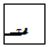 
Аэродромдар және гидроаэродромдар
54200002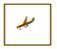 
Отырғызу алаңдары 
54200003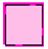 
Халықаралық әуежай 
54200004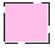 
Ішкі тасымалдар әуежайы 
5.5 BS_TS_TRT – Құбыр желісінің көлігі
5.5 BS_TS_TRT – Құбыр желісінің көлігі
5.5 BS_TS_TRT – Құбыр желісінің көлігі
5.5 BS_TS_TRT – Құбыр желісінің көлігі
5.5 BS_TS_TRT – Құбыр желісінің көлігі
5.5 BS_TS_TRT – Құбыр желісінің көлігі
5.5.1 BS_TS_TRT_pnt – Құбыр желісі көлігінің құрылыстары, нүктелік 
5.5.1 BS_TS_TRT_pnt – Құбыр желісі көлігінің құрылыстары, нүктелік 
5.5.1 BS_TS_TRT_pnt – Құбыр желісі көлігінің құрылыстары, нүктелік 
5.5.1 BS_TS_TRT_pnt – Құбыр желісі көлігінің құрылыстары, нүктелік 
5.5.1 BS_TS_TRT_pnt – Құбыр желісі көлігінің құрылыстары, нүктелік 
5.5.1 BS_TS_TRT_pnt – Құбыр желісі көлігінің құрылыстары, нүктелік 
Код 
Шартты белгі 
Шартты белгі 
Шартты белгі 
Шартты белгі 
Шартты белгінің сипаттамасы 
55100000
Анықталмаған
5.5.2 BS_TS_TRT_lin – Көліктік құбыр желілері (мұнай құбыры, газ құбыры, су құбыры)
5.5.2 BS_TS_TRT_lin – Көліктік құбыр желілері (мұнай құбыры, газ құбыры, су құбыры)
5.5.2 BS_TS_TRT_lin – Көліктік құбыр желілері (мұнай құбыры, газ құбыры, су құбыры)
5.5.2 BS_TS_TRT_lin – Көліктік құбыр желілері (мұнай құбыры, газ құбыры, су құбыры)
5.5.2 BS_TS_TRT_lin – Көліктік құбыр желілері (мұнай құбыры, газ құбыры, су құбыры)
5.5.2 BS_TS_TRT_lin – Көліктік құбыр желілері (мұнай құбыры, газ құбыры, су құбыры)
Код 
Шартты белгі 
Шартты белгі 
Шартты белгі 
Шартты белгі 
Шартты белгінің сипаттамасы 
55200000
Анықталмаған
55200001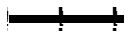 
Мұнай құбырлары
55200002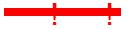 
Газ құбырлары
55200003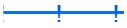 
Су құбырлары 
5.5.3 BS_TS_TRT_pol – Құбыр желісі көлігінің құрылыстары, полигональды 
5.5.3 BS_TS_TRT_pol – Құбыр желісі көлігінің құрылыстары, полигональды 
5.5.3 BS_TS_TRT_pol – Құбыр желісі көлігінің құрылыстары, полигональды 
5.5.3 BS_TS_TRT_pol – Құбыр желісі көлігінің құрылыстары, полигональды 
5.5.3 BS_TS_TRT_pol – Құбыр желісі көлігінің құрылыстары, полигональды 
5.5.3 BS_TS_TRT_pol – Құбыр желісі көлігінің құрылыстары, полигональды 
Код 
Шартты белгі 
Шартты белгі 
Шартты белгі 
Шартты белгі 
Шартты белгінің сипаттамасы 
55300000
Анықталмаған
55300001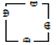 
Газбен жабдықтау құрылыстары 
55300002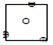 
Компрессорлық станциялар
55300003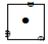 
Жерасты газ қоймалары 
55300004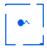 
Су сорғыш станциялары 
5.6 BS_TS_TROL – Троллейбус көлігі
5.6 BS_TS_TROL – Троллейбус көлігі
5.6 BS_TS_TROL – Троллейбус көлігі
5.6 BS_TS_TROL – Троллейбус көлігі
5.6 BS_TS_TROL – Троллейбус көлігі
5.6 BS_TS_TROL – Троллейбус көлігі
5.6.1 BS_TS_TROL_pnt – Троллейбус көлігінің құрылыстары, нүктелік 
5.6.1 BS_TS_TROL_pnt – Троллейбус көлігінің құрылыстары, нүктелік 
5.6.1 BS_TS_TROL_pnt – Троллейбус көлігінің құрылыстары, нүктелік 
5.6.1 BS_TS_TROL_pnt – Троллейбус көлігінің құрылыстары, нүктелік 
5.6.1 BS_TS_TROL_pnt – Троллейбус көлігінің құрылыстары, нүктелік 
5.6.1 BS_TS_TROL_pnt – Троллейбус көлігінің құрылыстары, нүктелік 
56100001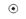 
Троллейбус желілерінің тіректері 
Троллейбус желілерінің тіректері 
56100002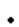 
Жеткізуші желілердің бұрылу бұрыштары 
Жеткізуші желілердің бұрылу бұрыштары 
56100003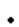 
Байланыс желілерінің тораптары 
Байланыс желілерінің тораптары 
5.6.2 BS_TS_TROL_lin – Троллейбус көлігінің объектілері, сызықтық
5.6.2 BS_TS_TROL_lin – Троллейбус көлігінің объектілері, сызықтық
5.6.2 BS_TS_TROL_lin – Троллейбус көлігінің объектілері, сызықтық
5.6.2 BS_TS_TROL_lin – Троллейбус көлігінің объектілері, сызықтық
5.6.2 BS_TS_TROL_lin – Троллейбус көлігінің объектілері, сызықтық
5.6.2 BS_TS_TROL_lin – Троллейбус көлігінің объектілері, сызықтық
56200001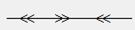 
Жеткізуші кабельдер 
Жеткізуші кабельдер 
56200002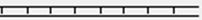 
Байланыс желілерінің бекітпесі 
Байланыс желілерінің бекітпесі 
56200003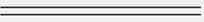 
Троллейбус желілері 
Троллейбус желілері 
5.6.3 BS_TS_TROL_pol – Троллейбус көлігінің объектілері, полигональды
5.6.3 BS_TS_TROL_pol – Троллейбус көлігінің объектілері, полигональды
5.6.3 BS_TS_TROL_pol – Троллейбус көлігінің объектілері, полигональды
5.6.3 BS_TS_TROL_pol – Троллейбус көлігінің объектілері, полигональды
5.6.3 BS_TS_TROL_pol – Троллейбус көлігінің объектілері, полигональды
5.6.3 BS_TS_TROL_pol – Троллейбус көлігінің объектілері, полигональды
56300001
Тартымдылық қосалқы станция 
Тартымдылық қосалқы станция 
Тартымдылық қосалқы станция 
6. BS_ENG – ИНЖЕНЕРЛІК ИНФРАҚҰРЫЛЫМ
6. BS_ENG – ИНЖЕНЕРЛІК ИНФРАҚҰРЫЛЫМ
6. BS_ENG – ИНЖЕНЕРЛІК ИНФРАҚҰРЫЛЫМ
6. BS_ENG – ИНЖЕНЕРЛІК ИНФРАҚҰРЫЛЫМ
6. BS_ENG – ИНЖЕНЕРЛІК ИНФРАҚҰРЫЛЫМ
6. BS_ENG – ИНЖЕНЕРЛІК ИНФРАҚҰРЫЛЫМ
6.1 BS_ENG_EL – Энергиямен жабдықтау 
6.1 BS_ENG_EL – Энергиямен жабдықтау 
6.1 BS_ENG_EL – Энергиямен жабдықтау 
6.1 BS_ENG_EL – Энергиямен жабдықтау 
6.1 BS_ENG_EL – Энергиямен жабдықтау 
6.1 BS_ENG_EL – Энергиямен жабдықтау 
6.1.1 BS_ENG_EL_pnt – Энергиямен жабдықтау объектілері нүктелік
6.1.1 BS_ENG_EL_pnt – Энергиямен жабдықтау объектілері нүктелік
6.1.1 BS_ENG_EL_pnt – Энергиямен жабдықтау объектілері нүктелік
6.1.1 BS_ENG_EL_pnt – Энергиямен жабдықтау объектілері нүктелік
6.1.1 BS_ENG_EL_pnt – Энергиямен жабдықтау объектілері нүктелік
6.1.1 BS_ENG_EL_pnt – Энергиямен жабдықтау объектілері нүктелік
Код 
Шартты белгі 
Шартты белгі 
Шартты белгі 
Шартты белгі 
Шартты белгінің сипаттамасы 
61100000
Анықталмаған
61100016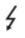 
Электрлік қосалқы станция (нұсқар)
61100017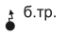 
Трансформаторлық будкалар 
61100018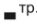 
Бағаналардағы және іргетастардағы трансформаторлар 
61100019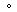 
Ағаш бағаналар 
61100020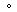 
Ағаш бағананың аяғы 
61100021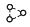 
Ағаш фермалар (1-түр) 
61100022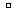 
Ағаш фермалар (2-түр)
61100023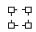 
Ағаш фермалар (3-түр)
61100024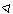 
Ағаш фермалар (4-түр)
61100025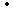 
Металл бағаналар 
61100026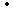 
Металл аяқ
61100027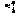 
Металл фермалар (1-түр)
61100028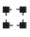 
Металл фермалар (2-түр)
61100029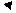 
Металл фермалар (3-түр)
61100030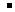 
Металл фермалар (4-түр)
61100031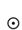 
Темірбетон бағаналар 
61100032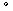 
Темірбетон бағананың аяғы
61100033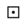 
Темірбетон фермалар 
61100034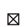 
Фермерлік бағаналар (2-түр)
61100035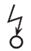 
Жайтартқыштар (1-түр)
61100036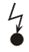 
Бағаналардағы жайтартқыштар (2-түр)
61100037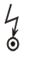 
Бағаналардағы жайтартқыштар (3-түр)
61100038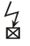 
Бағаналардағы жайтартқыштар (4-түр)
61100039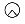 
Электр желілеріндегі құдықтар
61100040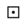 
Павильон люгі
61100041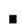 
Жиынтықты трансформаторлық қосалқы станциялар
61100042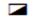 
Кабель желілеріндегі қосқыш муфтилер 
61100043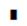 
Сүйетілген шкафтар 
61100044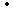 
Кабель желілерінің бұрылу бұрыштары
61100045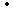 
Канал торабы 
61100046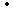 
Ғимаратқа жасалған ойымдар 
6.1.2 BS_ENG_EL_lin – Энергиямен жабдықтау объектілері, сызықтық
6.1.2 BS_ENG_EL_lin – Энергиямен жабдықтау объектілері, сызықтық
6.1.2 BS_ENG_EL_lin – Энергиямен жабдықтау объектілері, сызықтық
6.1.2 BS_ENG_EL_lin – Энергиямен жабдықтау объектілері, сызықтық
6.1.2 BS_ENG_EL_lin – Энергиямен жабдықтау объектілері, сызықтық
6.1.2 BS_ENG_EL_lin – Энергиямен жабдықтау объектілері, сызықтық
Код 
Шартты белгі 
Шартты белгі 
Шартты белгі 
Шартты белгі 
Шартты белгінің сипаттамасы 
61200000
Анықталмаған
61200006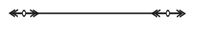 
Құрылыс салынбаған аумақта жоғарғы қысымды ЭБЖ, түр
61200007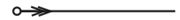 
Құрылыс салынбаған аумақта жоғарғы қысымды ЭБЖ, 2-түр
61200008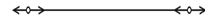 
Құрылыс салынбаған аумақта жоғарғы қысымды ЭБЖ, 1-түр 
61200009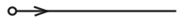 
Құрылыс салынбаған аумақта жоғарғы қысымды ЭБЖ, 2-түр
61200010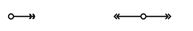 
Құрылыс салынбаған аумақта жоғарғы қысымды ЭБЖ, түр
61200011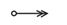 
Құрылыс салынбаған аумақта жоғарғы қысымды ЭБЖ, 2-түр
61200012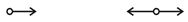 
Құрылыс салынбаған аумақта жоғарғы қысымды ЭБЖ, 1-түр
61200013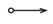 
Құрылыс салынбаған аумақта жоғарғы қысымды ЭБЖ, 2-түр
61200014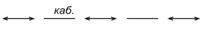 
Қысымы төмен электрмен жабдықтаудың кабельдік желілері 0,4кВ (жерасты) 
61200015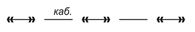 
Қысымы жоғары электрмен жабдықтаудың кабельдік желілері 10кВ және одан көп (жерасты)
61200016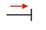 
Әуе ЭБЖ-дан кабельдік жерасты ЭБЖ-ға өтпелер 
6.1.3 BS_ENG_EL_pol – Энергиямен жабдықтау объектілері, полигональды
6.1.3 BS_ENG_EL_pol – Энергиямен жабдықтау объектілері, полигональды
6.1.3 BS_ENG_EL_pol – Энергиямен жабдықтау объектілері, полигональды
6.1.3 BS_ENG_EL_pol – Энергиямен жабдықтау объектілері, полигональды
6.1.3 BS_ENG_EL_pol – Энергиямен жабдықтау объектілері, полигональды
6.1.3 BS_ENG_EL_pol – Энергиямен жабдықтау объектілері, полигональды
Код 
Шартты белгі 
Шартты белгі 
Шартты белгі 
Шартты белгі 
Шартты белгінің сипаттамасы 
61300000
Анықталмаған
61300001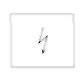 
Электрлік қосалқы станциялар (ТП, б. тр.)
61300002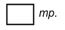 
Трансформаторлар 
61300003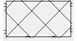 
Құрылысы күрделі электрлік фермалар 
61300004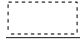 
Кабельдік каналдар 
6.2 BS_ENG_TEL – Байланыс және телекоммуникация объектілері 
6.2 BS_ENG_TEL – Байланыс және телекоммуникация объектілері 
6.2 BS_ENG_TEL – Байланыс және телекоммуникация объектілері 
6.2 BS_ENG_TEL – Байланыс және телекоммуникация объектілері 
6.2 BS_ENG_TEL – Байланыс және телекоммуникация объектілері 
6.2 BS_ENG_TEL – Байланыс және телекоммуникация объектілері 
6.2.1 BS_ENG_TEL_pnt - Телекоммуникация объектілері, нүктелік
6.2.1 BS_ENG_TEL_pnt - Телекоммуникация объектілері, нүктелік
6.2.1 BS_ENG_TEL_pnt - Телекоммуникация объектілері, нүктелік
6.2.1 BS_ENG_TEL_pnt - Телекоммуникация объектілері, нүктелік
6.2.1 BS_ENG_TEL_pnt - Телекоммуникация объектілері, нүктелік
6.2.1 BS_ENG_TEL_pnt - Телекоммуникация объектілері, нүктелік
Код 
Шартты белгі 
Шартты белгі 
Шартты белгі 
Шартты белгі 
Шартты белгінің сипаттамасы 
62100000
Анықталмаған
62100006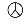 
Байланыс және техникалық басқару құралдарының кабельдеріндегі құдықтар 
62100007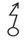 
Діңгектер (TV-, радио- және радиорелелік)
62100008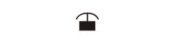 
Телефон будкалары
62100009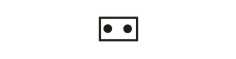 
Таратқыш телефон шкафтары 
62100010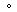 
Ағаш бағаналар 
62100011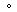 
Ағаш бағананың аяғы 
62100012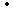 
Металл бағаналар 
62100013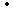 
Металл аяқ 
62100014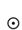 
Темірбетон бағана 
62100015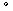 
Темірбетон бағананың аяғы 
62100016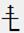 
Антена
62100017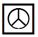 
Павильон люгі
62100018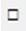 
Телефондандыру желілерінің қызмет көрсетпейтін күшейткіш пункті 
62100019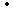 
Байланыс кабелінің бұрылу бұрышы 
62100020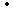 
Телефон кәрізінің бұрылу бұрышы 
62100021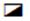 
Жерасты байланыс кабелінің торабы (муфта)
62100022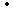 
Телефон кәрізінің ғимаратқа енгізілген ойымы 
6.2.2 BS_ENG_TEL_lin - Телекоммуникация объектілері, сызықтық 
6.2.2 BS_ENG_TEL_lin - Телекоммуникация объектілері, сызықтық 
6.2.2 BS_ENG_TEL_lin - Телекоммуникация объектілері, сызықтық 
6.2.2 BS_ENG_TEL_lin - Телекоммуникация объектілері, сызықтық 
6.2.2 BS_ENG_TEL_lin - Телекоммуникация объектілері, сызықтық 
6.2.2 BS_ENG_TEL_lin - Телекоммуникация объектілері, сызықтық 
Код 
Шартты белгі 
Шартты белгі 
Шартты белгі 
Шартты белгі 
Шартты белгінің сипаттамасы 
62200000
Анықталмаған
62200003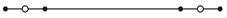 
Құрылыс салынбаған аумақтағы әуе сымды байланыс жолдары (1-түр)
62200004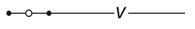 
Құрылыс салынбаған аумақтағы әуе сымды байланыс жолдары (2-түр)
62200005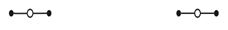 
Құрылыс салынған аумақтағы әуе сымды байланыс жолдары (1-түр)
62200006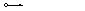 
Құрылыс салынған аумақтағы әуе сымды байланыс жолдары (2-түр)
62200007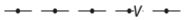 
Жерасты кабельдік байланыс желілері 
62200008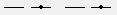 
Телефон кәрізінің каналы 
62200009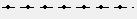 
Күзет дабылының каналы 
6.2.3 BS_ENG_TEL_pol - Телекоммуникация объектілері, полигональды
6.2.3 BS_ENG_TEL_pol - Телекоммуникация объектілері, полигональды
6.2.3 BS_ENG_TEL_pol - Телекоммуникация объектілері, полигональды
6.2.3 BS_ENG_TEL_pol - Телекоммуникация объектілері, полигональды
6.2.3 BS_ENG_TEL_pol - Телекоммуникация объектілері, полигональды
6.2.3 BS_ENG_TEL_pol - Телекоммуникация объектілері, полигональды
Код 
Шартты белгі 
Шартты белгі 
Шартты белгі 
Шартты белгі 
Шартты белгінің сипаттамасы 
62300000
Анықталмаған
62300001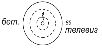 
Діңгектер (TV-, радио- және радиорелелік)
62300002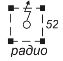 
Негізгі діңгектер (TV-, радио- және радиорелелік)
62300003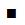 
Автоматтық телефон станциясы 
62300004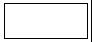 
Телекоммуникация желілерінің павильоны 
6.3 BS_ENG_GAS – Газбен жабдықтау 
6.3 BS_ENG_GAS – Газбен жабдықтау 
6.3 BS_ENG_GAS – Газбен жабдықтау 
6.3 BS_ENG_GAS – Газбен жабдықтау 
6.3 BS_ENG_GAS – Газбен жабдықтау 
6.3 BS_ENG_GAS – Газбен жабдықтау 
6.3.1 BS_ENG_GAS_pnt – Газбен жабдықтау объектілері нүктелік 
6.3.1 BS_ENG_GAS_pnt – Газбен жабдықтау объектілері нүктелік 
6.3.1 BS_ENG_GAS_pnt – Газбен жабдықтау объектілері нүктелік 
6.3.1 BS_ENG_GAS_pnt – Газбен жабдықтау объектілері нүктелік 
6.3.1 BS_ENG_GAS_pnt – Газбен жабдықтау объектілері нүктелік 
6.3.1 BS_ENG_GAS_pnt – Газбен жабдықтау объектілері нүктелік 
Код 
Шартты белгі 
Шартты белгі 
Шартты белгі 
Шартты белгі 
Шартты белгінің сипаттамасы 
63100000
Анықталмаған
63100001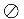 
Газ құбырларындағы құдықтар 
63100002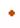 
Газ құбырының бұрылу бұрышы 
63100003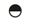 
Газгольдерлер, цистерналар, жанармайға арналған бактар (1-түр)
63100004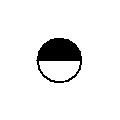 
Газгольдерлер, цистерналар, жанармайға арналған бактар (2-түр)
63100005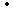 
Гидроқақпақ 
63100006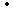 
Редукциялық бастиек 
63100007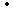 
Конденсат-жинақ 
63100008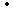 
Диаметр өтпелері 
63100009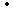 
Химиялық қорғаныс желісінің бұрылу бұрышы
63100010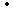 
Ғимаратқа енгізілген ойым 
63100011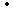 
Газбен жабдықтау желілерінің тік бұрышы 
63100012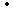 
Құбырлардағы ойымдар 
63100013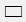 
Құбыр желілеріндегі тіректер (1-түр)
63100014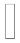 
Құбыр желілеріндегі тіректер (2-түр)
63100015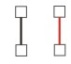 
Құбыр желілеріндегі тіректер (3-түр)
63100016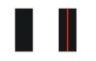 
Құбыр желілеріндегі тіректер (4-түр)
63100017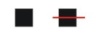 
Құбыр желілеріндегі тіректер (5-түр)
63100018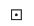 
Құбыр желілеріндегі тіректер (6-түр)
6.3.2 BS_ENG_GAS_lin – Газбен жабдықтау объектілері, сызықтық 
6.3.2 BS_ENG_GAS_lin – Газбен жабдықтау объектілері, сызықтық 
6.3.2 BS_ENG_GAS_lin – Газбен жабдықтау объектілері, сызықтық 
6.3.2 BS_ENG_GAS_lin – Газбен жабдықтау объектілері, сызықтық 
6.3.2 BS_ENG_GAS_lin – Газбен жабдықтау объектілері, сызықтық 
6.3.2 BS_ENG_GAS_lin – Газбен жабдықтау объектілері, сызықтық 
Код 
Шартты белгі 
Шартты белгі 
Шартты белгі 
Шартты белгі 
Шартты белгінің сипаттамасы 
63200000
Анықталмаған
63200001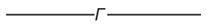 
Жер бетіндегі газ құбыры 
63200002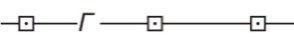 
Тіректердегі газ құбыры 
63200003
Химиялық қорғаныс желісі 
63200004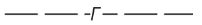 
Жерасты газ құбыры 
63200005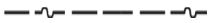 
Жерасты газ құбырының ескі бейнесі 
6.3.3 BS_ENG_GAS_pol - – Газбен жабдықтау объектілері, полигональды
6.3.3 BS_ENG_GAS_pol - – Газбен жабдықтау объектілері, полигональды
6.3.3 BS_ENG_GAS_pol - – Газбен жабдықтау объектілері, полигональды
6.3.3 BS_ENG_GAS_pol - – Газбен жабдықтау объектілері, полигональды
6.3.3 BS_ENG_GAS_pol - – Газбен жабдықтау объектілері, полигональды
6.3.3 BS_ENG_GAS_pol - – Газбен жабдықтау объектілері, полигональды
Код 
Шартты белгі 
Шартты белгі 
Шартты белгі 
Шартты белгі 
Шартты белгінің сипаттамасы 
63300000
Анықталмаған
63300001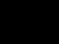 
Газ реттеу пункті (ГРП)
63300002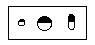 
Жанармай қоймалары, газгольдерлер (аумақ) 
63300003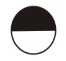 
Газгольдерлер, цистерналар, жанармайға арналған бактар
63300003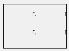 
Газбен жабдықтау желілерінің павильоны 
6.4 BS_ENG_TEP – Жылумен жабдықтау 
6.4 BS_ENG_TEP – Жылумен жабдықтау 
6.4 BS_ENG_TEP – Жылумен жабдықтау 
6.4 BS_ENG_TEP – Жылумен жабдықтау 
6.4 BS_ENG_TEP – Жылумен жабдықтау 
6.4 BS_ENG_TEP – Жылумен жабдықтау 
6.4.1 BS_ENG_TEP_pnt - Жылумен жабдықтау объектілері, нүктелік
6.4.1 BS_ENG_TEP_pnt - Жылумен жабдықтау объектілері, нүктелік
6.4.1 BS_ENG_TEP_pnt - Жылумен жабдықтау объектілері, нүктелік
6.4.1 BS_ENG_TEP_pnt - Жылумен жабдықтау объектілері, нүктелік
6.4.1 BS_ENG_TEP_pnt - Жылумен жабдықтау объектілері, нүктелік
6.4.1 BS_ENG_TEP_pnt - Жылумен жабдықтау объектілері, нүктелік
Код 
Шартты белгі 
Шартты белгі 
Шартты белгі 
Шартты белгі 
Шартты белгінің сипаттамасы 
64100000
Анықталмаған
64100001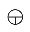 
Жылу желілеріндегі құдықтар 
64100002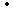 
Жылу трассасының бұрылу бұрышы 
64100003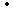 
Жылумен жабдықтаудың тік компенсаторларының шекарасы 
64100004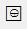 
Жылумен жабдықтау желілері павильонының люгі 
64100005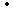 
Жылумен жабдықтау желілері коррозиясының көрсеткіші 
64100006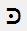 
Жылумен жабдықтау желілерін түсіру және көтеру камералары 
64100007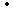 
Жылумен жабдықтау құбырларындағы компенсаторлар 
64100008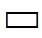 
Жылумен жабдықтау желілерінің жылжымайтын тіректері 
64100009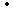 
Жылумен жабдықтау желілері каналының торабы 
64100010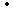 
Жылумен жабдықтау желілері диаметрінің өтпелері 
64100011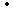 
Жылумен жабдықтау желілері құбырларының ойымдары 
64100012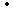 
Жылумен жабдықтау желілерінің түсіргіш арматурасы 
64100013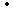 
Жылумен жабдықтау желілерінің ілмекті арматурасы 
64100014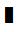 
Жылу жүйесінің құбырларын тік көтеру, түсіру, құбыр желілерінің арықтық өтпесі 
64100015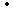 
Жылумен жабдықтау желілерінің ғимаратқа жасалған ойымы 
64100016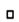 
Құбыр желілеріндегі тіректер (1-түр)
64100017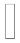 
Құбыр желілеріндегі тіректер (2-түр)
64100018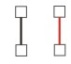 
Құбыр желілеріндегі тіректер (3-түр)
64100019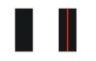 
Құбыр желілеріндегі тіректер (4-түр)
64100020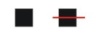 
Құбыр желілеріндегі тіректер (5-түр)
64100021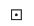 
Құбыр желілеріндегі тіректер (6-түр)
6.4.2 BS_ENG_TEP_lin - - Жылумен жабдықтау объектілері, сызықтық
6.4.2 BS_ENG_TEP_lin - - Жылумен жабдықтау объектілері, сызықтық
6.4.2 BS_ENG_TEP_lin - - Жылумен жабдықтау объектілері, сызықтық
6.4.2 BS_ENG_TEP_lin - - Жылумен жабдықтау объектілері, сызықтық
6.4.2 BS_ENG_TEP_lin - - Жылумен жабдықтау объектілері, сызықтық
6.4.2 BS_ENG_TEP_lin - - Жылумен жабдықтау объектілері, сызықтық
Код 
Шартты белгі 
Шартты белгі 
Шартты белгі 
Шартты белгі 
Шартты белгінің сипаттамасы 
64200000
Анықталмаған
64200001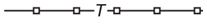 
Тіректердегі жылыту құбыр желілері 
64200002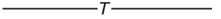 
Жер бетіндегі жылыту құбырлары 
64200003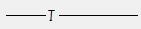 
Жылумен жабдықтау желілерінің қиылыстары 
64200004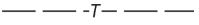 
Жерасты жылумен жабдықтаудың құбыр желілері 
64200005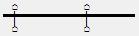 
Жылумен жабдықтау желілерінің жалғастырғыштары 
64200006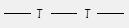 
Жылумен жабдықтау желілерінің дренаждық құбыр желілері 
64200007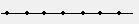 
Жылумен жабдықтау құбырларындағы байпастар
6.4.3 BS_ENG_TEP_pol - Жылумен жабдықтау объектілері, полигональды
6.4.3 BS_ENG_TEP_pol - Жылумен жабдықтау объектілері, полигональды
6.4.3 BS_ENG_TEP_pol - Жылумен жабдықтау объектілері, полигональды
6.4.3 BS_ENG_TEP_pol - Жылумен жабдықтау объектілері, полигональды
6.4.3 BS_ENG_TEP_pol - Жылумен жабдықтау объектілері, полигональды
6.4.3 BS_ENG_TEP_pol - Жылумен жабдықтау объектілері, полигональды
Код 
Шартты белгі 
Шартты белгі 
Шартты белгі 
Шартты белгі 
Шартты белгінің сипаттамасы 
64300000
Анықталмаған
64300001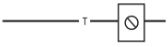 
Жер бетіндегі жылу камералары 
64300002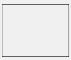 
Жылумен жабдықтау көзі 
64300003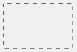 
Жылумен жабдықтау желілерінің каналдары
64300004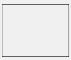 
Жылумен жабдықтау желілерінің сорғыш станциялары 
64300005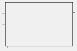 
Жылу камералары, павильондар 
64300006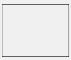 
Жылумен жабдықтау желілерінің элеваторлық тораптары 
64300007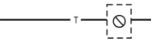 
Жерасты құбыр желілеріндегі камералар 
6.5 BS_ENG_LIV – Нөсер кәрізі
6.5 BS_ENG_LIV – Нөсер кәрізі
6.5 BS_ENG_LIV – Нөсер кәрізі
6.5 BS_ENG_LIV – Нөсер кәрізі
6.5 BS_ENG_LIV – Нөсер кәрізі
6.5 BS_ENG_LIV – Нөсер кәрізі
6.5.1 BS_ENG_LIV_pnt - Нөсер кәрізінің объектілері, нүктелік
6.5.1 BS_ENG_LIV_pnt - Нөсер кәрізінің объектілері, нүктелік
6.5.1 BS_ENG_LIV_pnt - Нөсер кәрізінің объектілері, нүктелік
6.5.1 BS_ENG_LIV_pnt - Нөсер кәрізінің объектілері, нүктелік
6.5.1 BS_ENG_LIV_pnt - Нөсер кәрізінің объектілері, нүктелік
6.5.1 BS_ENG_LIV_pnt - Нөсер кәрізінің объектілері, нүктелік
Код 
Шартты белгі 
Шартты белгі 
Шартты белгі 
Шартты белгі 
Шартты белгінің сипаттамасы 
65100000
Анықталмаған
65100001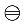 
Нөсер кәрізінің желілеріндегі құдықтар 
65100002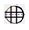 
Дренаждық құбыр желілеріндегі құдықтар 
65100003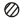 
Ағынды торлар 
65100004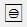 
Павильон люгі 
65100005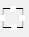 
Нөсер кәрізінің люгі 
65100006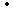 
Енгізу құрылысы 
65100007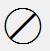 
Мұнай жинау құдықтары
65100008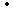 
Нөсер кәрізінің бұрылу бұрыштары 
65100009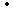 
Желі құбырларының ойымдары 
6.5.2 BS_ENG_LIV_lin - Нөсер кәрізінің объектілері, сызықтық
6.5.2 BS_ENG_LIV_lin - Нөсер кәрізінің объектілері, сызықтық
6.5.2 BS_ENG_LIV_lin - Нөсер кәрізінің объектілері, сызықтық
6.5.2 BS_ENG_LIV_lin - Нөсер кәрізінің объектілері, сызықтық
6.5.2 BS_ENG_LIV_lin - Нөсер кәрізінің объектілері, сызықтық
6.5.2 BS_ENG_LIV_lin - Нөсер кәрізінің объектілері, сызықтық
Код 
Шартты белгі 
Шартты белгі 
Шартты белгі 
Шартты белгі 
Шартты белгінің сипаттамасы 
65200000
Анықталмаған
65200001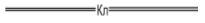 
Нөсер кәрізі ашық 
65200002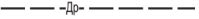 
Дренаждық құбыр желісі жерасты 
65200003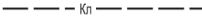 
Нөсер кәрізі жерасты
6.5.3 BS_ENG_LIV_pol - Нөсер кәрізінің объектілері, полигональды
6.5.3 BS_ENG_LIV_pol - Нөсер кәрізінің объектілері, полигональды
6.5.3 BS_ENG_LIV_pol - Нөсер кәрізінің объектілері, полигональды
6.5.3 BS_ENG_LIV_pol - Нөсер кәрізінің объектілері, полигональды
6.5.3 BS_ENG_LIV_pol - Нөсер кәрізінің объектілері, полигональды
6.5.3 BS_ENG_LIV_pol - Нөсер кәрізінің объектілері, полигональды
Код 
Шартты белгі 
Шартты белгі 
Шартты белгі 
Шартты белгі 
Шартты белгінің сипаттамасы 
65300000
Анықталмаған 
65300001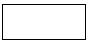 
Сорғыш станциясы (СТ)
65300002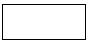 
Су тасқыны кезінде суды қайта өңдеу немесе мәжбүрлі ағызып жіберу тетігі 
65300003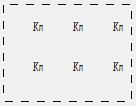 
Нөсер кәрізінің науалары 
65300004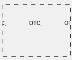 
Нөсер кәрізінің тұндырғыштары 
65300005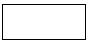 
Нөсер кәрізінің қолданыстағы павильондары 
6.6 BS_ENG_KAN – Су бұру жүйесі 
6.6 BS_ENG_KAN – Су бұру жүйесі 
6.6 BS_ENG_KAN – Су бұру жүйесі 
6.6 BS_ENG_KAN – Су бұру жүйесі 
6.6 BS_ENG_KAN – Су бұру жүйесі 
6.6 BS_ENG_KAN – Су бұру жүйесі 
6.6.1 BS_ENG_KAN_pnt - Су бұру жүйесінің объектілері, нүктелік
6.6.1 BS_ENG_KAN_pnt - Су бұру жүйесінің объектілері, нүктелік
6.6.1 BS_ENG_KAN_pnt - Су бұру жүйесінің объектілері, нүктелік
6.6.1 BS_ENG_KAN_pnt - Су бұру жүйесінің объектілері, нүктелік
6.6.1 BS_ENG_KAN_pnt - Су бұру жүйесінің объектілері, нүктелік
6.6.1 BS_ENG_KAN_pnt - Су бұру жүйесінің объектілері, нүктелік
Код 
Шартты белгі 
Шартты белгі 
Шартты белгі 
Шартты белгі 
Шартты белгінің сипаттамасы 
66100000
Анықталмаған
66100001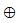 
Кәріз желілеріндегі құдықтары 
66100002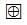 
Кәріз камерасының люгі 
66100003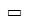 
Нәжіс кәрізінің камерасы 
66100004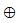 
Септиктер 
66100005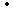 
Кәріз желілерінің бұрылу бұрыштары 
66100006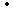 
Ғимараттағы ойымдар 
66100007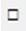 
Құбыр желілеріндегі тіректер (1-түр)
66100008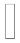 
Құбыр желілеріндегі тіректер (2-түр)
66100009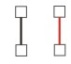 
Құбыр желілеріндегі тіректер (3-түр)
66100010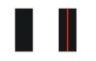 
Құбыр желілеріндегі тіректер (4-түр)
66100011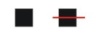 
Құбыр желілеріндегі тіректер (5-түр)
66100012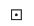 
Құбыр желілеріндегі тіректер (6-түр)
6.6.2 BS_ENG_KAN_lin - Су бұру жүйесінің объектілері, сызықтық
6.6.2 BS_ENG_KAN_lin - Су бұру жүйесінің объектілері, сызықтық
6.6.2 BS_ENG_KAN_lin - Су бұру жүйесінің объектілері, сызықтық
6.6.2 BS_ENG_KAN_lin - Су бұру жүйесінің объектілері, сызықтық
6.6.2 BS_ENG_KAN_lin - Су бұру жүйесінің объектілері, сызықтық
6.6.2 BS_ENG_KAN_lin - Су бұру жүйесінің объектілері, сызықтық
Код 
Шартты белгі 
Шартты белгі 
Шартты белгі 
Шартты белгі 
Шартты белгінің сипаттамасы 
66200000
Анықталмаған
66200001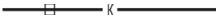 
Тіректердегі кәріз желілері 
66200002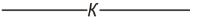 
Жер бетіндегі кәріз желілері 
66200003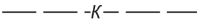 
Жер астындағы кәріз желілері 
6.6.3 BS_ENG_KAN_pol - Су бұру жүйесінің объектілері, полигональды
6.6.3 BS_ENG_KAN_pol - Су бұру жүйесінің объектілері, полигональды
6.6.3 BS_ENG_KAN_pol - Су бұру жүйесінің объектілері, полигональды
6.6.3 BS_ENG_KAN_pol - Су бұру жүйесінің объектілері, полигональды
6.6.3 BS_ENG_KAN_pol - Су бұру жүйесінің объектілері, полигональды
6.6.3 BS_ENG_KAN_pol - Су бұру жүйесінің объектілері, полигональды
Код 
Шартты белгі 
Шартты белгі 
Шартты белгі 
Шартты белгі 
Шартты белгінің сипаттамасы 
66300000
Анықталмаған
66300001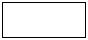 
Кәріздік сорғыш станциясы (КСС)
66300002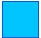 
Тұндырғыштар
66300003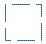 
Жерасты тұндырғыштар
66300004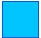 
Фильтрлеу өрісі 
66300005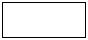 
Тазалау құрылыстары 
66300006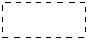 
Жинақтауыш-булауыш
66300007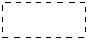 
Кәріз желілерінің камералары 
66300008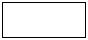 
Резервуарлар
66300009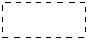 
Кәріз желілерінің қабы 
6.7 BS_ENG_WOD – Сумен жабдықтау 
6.7 BS_ENG_WOD – Сумен жабдықтау 
6.7 BS_ENG_WOD – Сумен жабдықтау 
6.7 BS_ENG_WOD – Сумен жабдықтау 
6.7 BS_ENG_WOD – Сумен жабдықтау 
6.7 BS_ENG_WOD – Сумен жабдықтау 
6.7.1 BS_ENG_WOD_pnt - Сумен жабдықтау объектілері, нүктелік
6.7.1 BS_ENG_WOD_pnt - Сумен жабдықтау объектілері, нүктелік
6.7.1 BS_ENG_WOD_pnt - Сумен жабдықтау объектілері, нүктелік
6.7.1 BS_ENG_WOD_pnt - Сумен жабдықтау объектілері, нүктелік
6.7.1 BS_ENG_WOD_pnt - Сумен жабдықтау объектілері, нүктелік
6.7.1 BS_ENG_WOD_pnt - Сумен жабдықтау объектілері, нүктелік
Код 
Шартты белгі 
Шартты белгі 
Шартты белгі 
Шартты белгі 
Шартты белгінің сипаттамасы 
67100000
Анықталмаған
67100001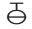 
Өрт, суаратын гидранттар және т.б. 
67100002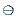 
Су құбырларындағы құдықтар 
67100003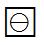 
Сумен жабдықтау желілерінің (резервуарлар мен павильондардың) люгі
67100004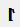 
Су таратқыш колонкалар 
67100005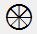 
Сумен жабдықтау крандары
67100006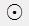 
Ұңғымалар
67100007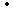 
Сумен жабдықтаушы құбыр желілерінің бұрылу бұрыштары
67100008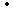 
Құбыр желілерінің ойымдары 
67100009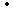 
Сумен жабдықтау желілерінің тік бұрышы 
67100010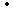 
Құбыр желілерінің ғимараттарға енгізілген ойымдары 
67100011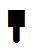 
Су таратқыш мұнаралар
67100012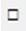 
Құбыр желілеріндегі тіректер (1-түр)
67100013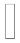 
Құбыр желілеріндегі тіректер (2-түр)
67100014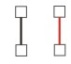 
Құбыр желілеріндегі тіректер (3-түр)
67100015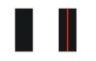 
Құбыр желілеріндегі тіректер (4-түр)
67100016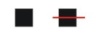 
Құбыр желілеріндегі тіректер (5-түр)
67100017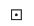 
Құбыр желілеріндегі тіректер (6-түр)
6.7.2 BS_ENG_WOD_lin - Сумен жабдықтау объектілері, сызықтық
6.7.2 BS_ENG_WOD_lin - Сумен жабдықтау объектілері, сызықтық
6.7.2 BS_ENG_WOD_lin - Сумен жабдықтау объектілері, сызықтық
6.7.2 BS_ENG_WOD_lin - Сумен жабдықтау объектілері, сызықтық
6.7.2 BS_ENG_WOD_lin - Сумен жабдықтау объектілері, сызықтық
6.7.2 BS_ENG_WOD_lin - Сумен жабдықтау объектілері, сызықтық
Код 
Шартты белгі 
Шартты белгі 
Шартты белгі 
Шартты белгі 
Шартты белгінің сипаттамасы 
67200000
Анықталмаған
67200001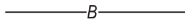 
Жер бетіндегі су құбырлары 
67200002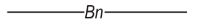 
Жер бетіндегі ауызсу су құбырлары 
67200003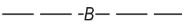 
Жер астындағы су құбырлары 
67200004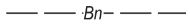 
Жер астындағы ауызсу су құбырлары
6.7.3 BS_ENG_WOD_pol - Сумен жабдықтау объектілері, полигональды
6.7.3 BS_ENG_WOD_pol - Сумен жабдықтау объектілері, полигональды
6.7.3 BS_ENG_WOD_pol - Сумен жабдықтау объектілері, полигональды
6.7.3 BS_ENG_WOD_pol - Сумен жабдықтау объектілері, полигональды
6.7.3 BS_ENG_WOD_pol - Сумен жабдықтау объектілері, полигональды
6.7.3 BS_ENG_WOD_pol - Сумен жабдықтау объектілері, полигональды
Код 
Шартты белгі 
Шартты белгі 
Шартты белгі 
Шартты белгі 
Шартты белгінің сипаттамасы 
67300000
Анықталмаған
67300001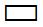 
Су құбырының сорғыш станциясы (ССС)
67300002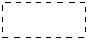 
Сумен жабдықтау желісінің қабы 
67300003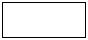 
Су құбырының цистерналары
67300004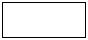 
Тазалауыш құрылыстар 
67300005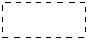 
Сумен 
67300006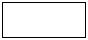 
Резервуарлар
6.8 BS_ENG_OIL – Мұнай құбырлары
6.8 BS_ENG_OIL – Мұнай құбырлары
6.8 BS_ENG_OIL – Мұнай құбырлары
6.8 BS_ENG_OIL – Мұнай құбырлары
6.8 BS_ENG_OIL – Мұнай құбырлары
6.8 BS_ENG_OIL – Мұнай құбырлары
6.8.1 BS_OIL_WOD_pnt - Мұнай құбырларының объектілері, нүктелік
6.8.1 BS_OIL_WOD_pnt - Мұнай құбырларының объектілері, нүктелік
6.8.1 BS_OIL_WOD_pnt - Мұнай құбырларының объектілері, нүктелік
6.8.1 BS_OIL_WOD_pnt - Мұнай құбырларының объектілері, нүктелік
6.8.1 BS_OIL_WOD_pnt - Мұнай құбырларының объектілері, нүктелік
6.8.1 BS_OIL_WOD_pnt - Мұнай құбырларының объектілері, нүктелік
Код 
Шартты белгі 
Шартты белгі 
Шартты белгі 
Шартты белгі 
Шартты белгінің сипаттамасы 
68100000
Анықталмаған 
68100001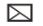 
Күрелген қоқыс төгетін орлар 
68100002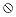 
Жерасты коммуникацияларының шолу құдықтары 
68100003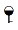 
Бензоколонкалар
68100004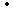 
Мұнай құбырының бұрылу бұрыштары 
68100005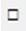 
Құбыр желілеріндегі тіректер (1-түр)
68100006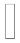 
Құбыр желілеріндегі тіректер (2-түр)
68100007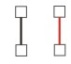 
Құбыр желілеріндегі тіректер (3-түр)
68100008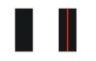 
Құбыр желілеріндегі тіректер (4-түр)
68100009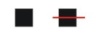 
Құбыр желілеріндегі тіректер (5-түр)
68100010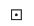 
Құбыр желілеріндегі тіректер (6-түр)
6.8.2 BS_ENG_OIL_lin - Мұнай құбырларының объектілері, сызықтық
6.8.2 BS_ENG_OIL_lin - Мұнай құбырларының объектілері, сызықтық
6.8.2 BS_ENG_OIL_lin - Мұнай құбырларының объектілері, сызықтық
6.8.2 BS_ENG_OIL_lin - Мұнай құбырларының объектілері, сызықтық
6.8.2 BS_ENG_OIL_lin - Мұнай құбырларының объектілері, сызықтық
6.8.2 BS_ENG_OIL_lin - Мұнай құбырларының объектілері, сызықтық
Код 
Шартты белгі 
Шартты белгі 
Шартты белгі 
Шартты белгі 
Шартты белгінің сипаттамасы 
68200000
Анықталмаған 
68200001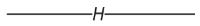 
Жер бетіндегі мұнай құбыры 
68200002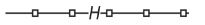 
Тіректердегі мұнай құбыры 
68200003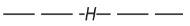 
Жер астындағы мұнай құбыры 
68200004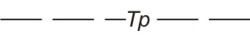 
Мақсаты бойынша бөлінбеген өзге де жерасты құбыр желілері 
68200005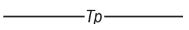 
Мақсаты бойынша бөлінбеген өзге де жер бетіндегі құбыр желілері
68200006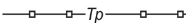 
Мақсаты бойынша бөлінбеген өзге де тіректердегі құбыр желілері
6.8.3 BS_ENG_OIL_pol - Мұнай құбырларының объектілері, полигональды
6.8.3 BS_ENG_OIL_pol - Мұнай құбырларының объектілері, полигональды
6.8.3 BS_ENG_OIL_pol - Мұнай құбырларының объектілері, полигональды
6.8.3 BS_ENG_OIL_pol - Мұнай құбырларының объектілері, полигональды
6.8.3 BS_ENG_OIL_pol - Мұнай құбырларының объектілері, полигональды
6.8.3 BS_ENG_OIL_pol - Мұнай құбырларының объектілері, полигональды
Код 
Шартты белгі 
Шартты белгі 
Шартты белгі 
Шартты белгі 
Шартты белгінің сипаттамасы 
68300000
Анықталмаған
68300001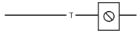 
Жер бетіндегі құбыр желілеріндегі камералар 
68300002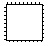 
Шолу бункерлері мен будкалары 
68300003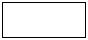 
Мұнай құбырының цистерналары 
68300004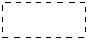 
Мұнай құбырының каналдары 
68300005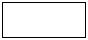 
Мұнай құбыры желілерінің павильоны 
6.9 BS_ENG_LIGHT – Көшені жарықтандыру 
6.9 BS_ENG_LIGHT – Көшені жарықтандыру 
6.9 BS_ENG_LIGHT – Көшені жарықтандыру 
6.9 BS_ENG_LIGHT – Көшені жарықтандыру 
6.9 BS_ENG_LIGHT – Көшені жарықтандыру 
6.9 BS_ENG_LIGHT – Көшені жарықтандыру 
6.9.1 BS_ENG_LIGHT_pnt - Көшені жарықтандыру объектілері, нүктелік
6.9.1 BS_ENG_LIGHT_pnt - Көшені жарықтандыру объектілері, нүктелік
6.9.1 BS_ENG_LIGHT_pnt - Көшені жарықтандыру объектілері, нүктелік
6.9.1 BS_ENG_LIGHT_pnt - Көшені жарықтандыру объектілері, нүктелік
6.9.1 BS_ENG_LIGHT_pnt - Көшені жарықтандыру объектілері, нүктелік
6.9.1 BS_ENG_LIGHT_pnt - Көшені жарықтандыру объектілері, нүктелік
69100000
Анықталмаған
69100001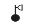 
Металл тіректердегі прожекторлар 
69100002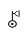 
Темірбетон тіректердегі прожекторлар (1-түр)
69100003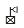 
Темірбетон тіректердегі прожекторлар (2-түр)
69100004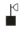 
Темірбетон тіректердегі прожекторлар (3-түр)
69100005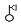 
Ағаш тіректердегі прожекторлар 
69100006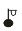 
Бір бағдаршамы бар металл тіректердегі электр шамдары 
69100007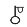 
Бір бағдаршамы бар ағаш тіректердегі электр шамдары
69100008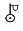 
Бір бағдаршамы бар темірбетон тіректердегі электр шамдары
69100009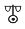 
Екі бағдаршамы бар темірбетон тіректердегі электр шамдары
69100010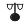 
Екі бағдаршамы бар металл тіректердегі электр шамдары
69100011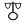 
Екі бағдаршамы бар ағаш тіректердегі электр шамдары
69100012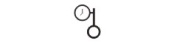 
Тіректердегі электрондық сағаттар
69100013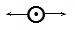 
Сыртқы жарықтандырудың жеткізуші желілерінің тіректері 
69100014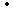 
Сыртқы жарықтандырудың жеткізуші желілерінің бұрылу бұрыштары
6.9.2 BS_ENG_LIGHT_lin - Көшені жарықтандыру объектілері, сызықтық
6.9.2 BS_ENG_LIGHT_lin - Көшені жарықтандыру объектілері, сызықтық
6.9.2 BS_ENG_LIGHT_lin - Көшені жарықтандыру объектілері, сызықтық
6.9.2 BS_ENG_LIGHT_lin - Көшені жарықтандыру объектілері, сызықтық
6.9.2 BS_ENG_LIGHT_lin - Көшені жарықтандыру объектілері, сызықтық
6.9.2 BS_ENG_LIGHT_lin - Көшені жарықтандыру объектілері, сызықтық
69200000
Анықталмаған
69200001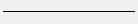 
Көшені жарықтандырудың жеткізуші желілері 
69200002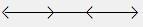 
Көшені жарықтандырудың жеткізуші кабельдері 
6.9.3 BS_ENG_LIGHT_pol - Көшені жарықтандыру объектілері, полигональды
6.9.3 BS_ENG_LIGHT_pol - Көшені жарықтандыру объектілері, полигональды
6.9.3 BS_ENG_LIGHT_pol - Көшені жарықтандыру объектілері, полигональды
6.9.3 BS_ENG_LIGHT_pol - Көшені жарықтандыру объектілері, полигональды
6.9.3 BS_ENG_LIGHT_pol - Көшені жарықтандыру объектілері, полигональды
6.9.3 BS_ENG_LIGHT_pol - Көшені жарықтандыру объектілері, полигональды
69300001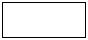 
Трансформаторлар
7. BS_VG – ӨСІМДІК ЖӘНЕ ТОПЫРАҚ
7. BS_VG – ӨСІМДІК ЖӘНЕ ТОПЫРАҚ
7. BS_VG – ӨСІМДІК ЖӘНЕ ТОПЫРАҚ
7. BS_VG – ӨСІМДІК ЖӘНЕ ТОПЫРАҚ
7. BS_VG – ӨСІМДІК ЖӘНЕ ТОПЫРАҚ
7. BS_VG – ӨСІМДІК ЖӘНЕ ТОПЫРАҚ
7.1 BS_VG_pnt Өсімдік объектілері және топырақ, нүктелік
7.1 BS_VG_pnt Өсімдік объектілері және топырақ, нүктелік
7.1 BS_VG_pnt Өсімдік объектілері және топырақ, нүктелік
7.1 BS_VG_pnt Өсімдік объектілері және топырақ, нүктелік
7.1 BS_VG_pnt Өсімдік объектілері және топырақ, нүктелік
7.1 BS_VG_pnt Өсімдік объектілері және топырақ, нүктелік
Код 
Шартты белгі 
Шартты белгі 
Шартты белгі 
Шартты белгі 
Шартты белгінің сипаттамасы 
71000000
Анықталмаған
71000001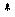 
Қылқан жапырақты орман 
71000002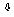 
Жапырақты орман 
71000003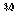 
Аралас орман 
71000004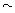 
Жатағанның жекелеген топтары 
71000005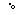 
Шағын орман алаңдары (шағын орман)
71000006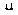 
Қылқан жапырақты тоғайлар
71000007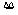 
Жапырақты тоғайлар
71000008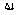 
Аралас тоғайлар 
71000009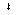 
Қылқан жапырақты ағаш-бағдар 
71000010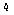 
Жапырақты ағаш-бағдар 
71000011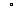 
Бағдар мәніне ие болмаған жекелеген ағаштар 
71000012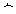 
Сексеуілдің жекелеген топтары 
71000013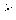 
Жекелеген бұтақтар және бұтақтар топтары 
71000014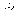 
Жекелеген тікенекті бұталар және тікенекті бұталардың топтары 
71000015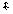 
Қылқан жапырақты бұталар 
71000016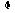 
Жапырақты бұталар 
71000017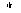 
Қамысты өсімдік 
71000018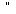 
Аласа шөпті ылғал сүйгіш өсімдік (қияқ)
71000019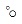 
Шағын ормандар 
71000020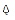 
Жемісті ағаш-бағдар 
71000021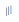 
Сортаң жер 
71000022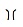 
Аласа шөпті ылғал сүйгіш өсімдік (қияқ, ұйпабас)
71000023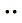 
Шала бұта 
71000024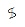 
Жүзімдіктер 
71000025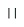 
Пішен 
71000026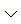 
Құрғақ аңғар жайылымы, таза
7.2 BS_VG_lin - Өсімдік объектілері және топырақ, сызықтық
7.2 BS_VG_lin - Өсімдік объектілері және топырақ, сызықтық
7.2 BS_VG_lin - Өсімдік объектілері және топырақ, сызықтық
7.2 BS_VG_lin - Өсімдік объектілері және топырақ, сызықтық
7.2 BS_VG_lin - Өсімдік объектілері және топырақ, сызықтық
7.2 BS_VG_lin - Өсімдік объектілері және топырақ, сызықтық
Код 
Шартты белгі 
Шартты белгі 
Шартты белгі 
Шартты белгі 
Шартты белгінің сипаттамасы 
72000000
Анықталмаған 
72000001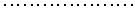 
Тар орман белдеулері және қорғаушы орман екпелері
72000002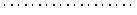 
Бұтақтардың белдеулері, тірі қоршаулар 
72000003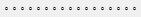 
Ағашты орман белдеулері (жоспарда ені 2 метрден кем, биіктігі 4м және одан көп) 
72000004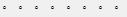 
Ағашты орман белдеулері (жоспарда ені 2-10 мм, биіктігі 4 м және одан көп) 
72000005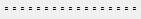 
Ағашты орман белдеулері (жоспарда ені 2 метрден кем, биіктігі 4 метрге дейін) 
72000006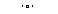 
Сызықтық объектілер бойындағы бұтақтың сирек белдеулері 
72000007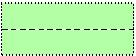 
Орман соқпақтары (1-түр)
72000008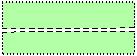 
Орман соқпақтары (2-түр)
7.3 BS_VG_pol – Өсімдік объектілері және топырақ, полигональды
7.3 BS_VG_pol – Өсімдік объектілері және топырақ, полигональды
7.3 BS_VG_pol – Өсімдік объектілері және топырақ, полигональды
7.3 BS_VG_pol – Өсімдік объектілері және топырақ, полигональды
7.3 BS_VG_pol – Өсімдік объектілері және топырақ, полигональды
7.3 BS_VG_pol – Өсімдік объектілері және топырақ, полигональды
Код
Шартты белгі 
Шартты белгі 
Шартты белгі 
Шартты белгі 
Объектіні сипаттау 
73000000
Анықталмаған
73000001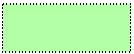 
Ормандар
73000002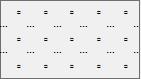 
Далалық шөптесін өсімдіктер арасындағы ормандар
73000003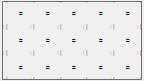 
Шөпті-шалғынды жерлердегі ормандар
73000004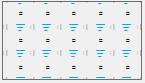 
Батпақтанған шабындықтары бар ормандар
73000005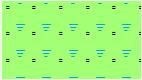 
Батпақты ормандар
73000006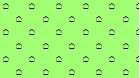 
Отырғызылған ормандар
73000007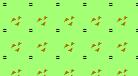 
Тас үймеге және шағылтастың үстіне отырғызылған ормандар
73000008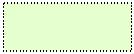 
Аласа, тырбық өскен ормандар 
73000009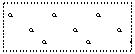 
Сирек ормандар
73000010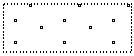 
Сирек аласа ормандар 
73000011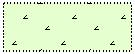 
Дауылдан құлап қалған ағаштар
73000012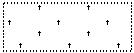 
Шала өртенген және қураған ормандар 
73000013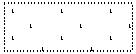 
Кесілген орман 
73000014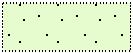 
Жас ормандар, орман тәлімбақтары және орманның жас екпелері 
73000015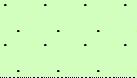 
Сирек жас ормандар 
73000016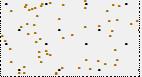 
Үстінде малта тастары бар жерге жартылай бұталар өскен сирек жас ормандар 
73000017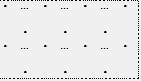 
Далалық шөптесін өсімдіктер өскен сирек жас ормандар 
73000018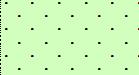 
Жас бұтақтары бар ормандар 
73000019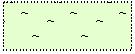 
Жатаған қопалары 
73000020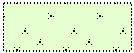 
Бұта қопалары 
73000021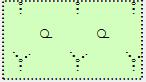 
Бұта қопалары бар сирек ормандар 
73000022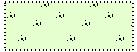 
Тікенек бұталары бар қопалар 
73000023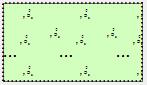 
Далалық шөптесін өсімдіктер арасындағы бұталардың топтары 
73000024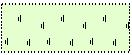 
Бамбук
73000025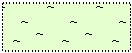 
Сексеуіл қопасы 
73000026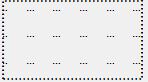 
Далалық шөптесін өсімдік 
73000027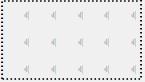 
Шөптесін, шалғынды өсімдіктер 
73000028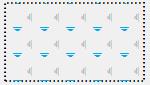 
Батпақтаты, шөптесін, шалғынды өсімдіктер 
73000029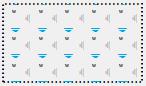 
Батпақтанған, шөптесін, шалғынды қамысы бар өсімдіктер
73000030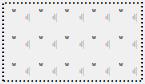 
Шөптесін, шалғынды қамысы бар өсімдіктер
73000031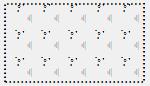 
Шөптесін, шалғынды өсімдіктер арасындағы жекелеген бұталар
73000032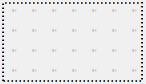 
Биікшөпті өсімдіктер
73000033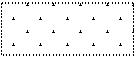 
Мүкті және қыналы өсімдіктер 
73000034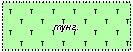 
Ағашты техникалық дақылдардың плантациялары 
73000035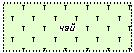 
Бұталы техникалық дақылдардың плантациялары 
73000036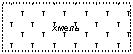 
Шөптесін техникалық дақылдардың плантациялары
73000037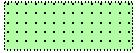 
Жеміс және цитрус бақтары 
73000038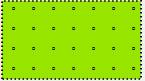 
Декоративті (ботаникалық) бақтар
73000039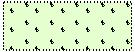 
Жүзімдіктер 
73000040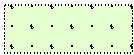 
Жүзімдіктері бар жеміс және цитрус бақтары 
73000041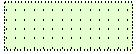 
Жидек бақтары (таңқурай, қарақат және т.б.)
73000042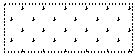 
Күріш даласы
73000043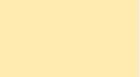 
Шабындық 
73000044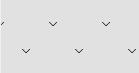 
Тыңайған жер 
73000045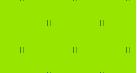 
Пішен 
73000046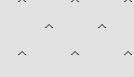 
Жайылымдар 
73000047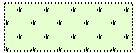 
Қамыс қопасы 
73000048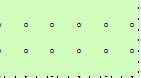 
Ағашты орман жолақтары (жоспарда ені 2-ден 10 мм-ге дейін, биіктігі 4м-ге дейін)
73000049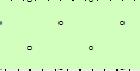 
Ағашты орман жолақтары (ені жоспарда 10 мм-ден аса, биіктігі 4м-ге дейін)
73000050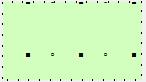 
Бұтақты орман жолақтары (жоспарда ені 2-ден 10 мм-ге дейін)
73000051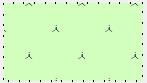 
Бұтақты орман жолақтары (жоспардағы ені 10 мм артық)
73000052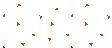 
Тастақты жерлер
73000053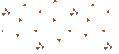 
Тастақты және қиыршық тасты жерлер
73000054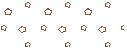 
Көпжақты жерлер 
73000055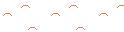 
Кедір-бұдырлы жерлер 
73000056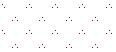 
Төмпешікті жерлер 
73000057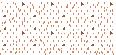 
Малтатасты және қиыршық тасты жерлер 
73000058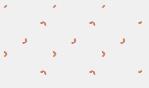 
Қойтастары бар жерлер
73000059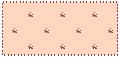 
Тақыр жерлер 
73000060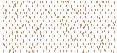 
Тегіс құмдар
73000061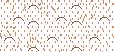 
Шағыл құмдар 
73000062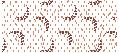 
Қырқа құмдар 
73000063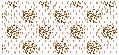 
Төбешік құмдар 
73000064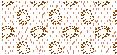 
Ұяланған және қуысты құмдар 
73000065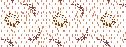 
Қуысты-қырқа қүмдар 
73000066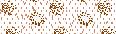 
Қуысты-төбешікті құмдар 
73000067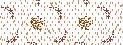 
Төбешікті-қырқа құмдар 
73000068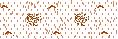 
Төбешікті-шағыл құмдар 
73000069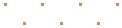 
Батпақты жерлер 
73000070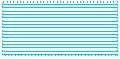 
Өте алмайтын өтуі қиын батпақ
73000071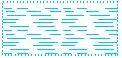 
Өтпелі батпақтар 
73000072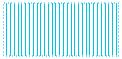 
Өте алмайтын сортаң жерлер
73000073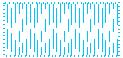 
Өте алатын сортаң жерлер
73000074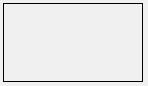 
Өзге де жерлер 
8. BS_PR – ӨНДІРІСТІК ИНФРАҚҰРЫЛЫМ
8. BS_PR – ӨНДІРІСТІК ИНФРАҚҰРЫЛЫМ
8. BS_PR – ӨНДІРІСТІК ИНФРАҚҰРЫЛЫМ
8. BS_PR – ӨНДІРІСТІК ИНФРАҚҰРЫЛЫМ
8. BS_PR – ӨНДІРІСТІК ИНФРАҚҰРЫЛЫМ
8. BS_PR – ӨНДІРІСТІК ИНФРАҚҰРЫЛЫМ
8.1 BS_PR_IND - Өнеркәсіп
8.1 BS_PR_IND - Өнеркәсіп
8.1 BS_PR_IND - Өнеркәсіп
8.1 BS_PR_IND - Өнеркәсіп
8.1 BS_PR_IND - Өнеркәсіп
8.1 BS_PR_IND - Өнеркәсіп
8.1.1 BS_PR_IND_pnt - Өнеркәсіп объектілері, нүктелік
8.1.1 BS_PR_IND_pnt - Өнеркәсіп объектілері, нүктелік
8.1.1 BS_PR_IND_pnt - Өнеркәсіп объектілері, нүктелік
8.1.1 BS_PR_IND_pnt - Өнеркәсіп объектілері, нүктелік
8.1.1 BS_PR_IND_pnt - Өнеркәсіп объектілері, нүктелік
8.1.1 BS_PR_IND_pnt - Өнеркәсіп объектілері, нүктелік
Код 
Шартты белгі 
Шартты белгі 
Шартты белгі 
Шартты белгі 
Шартты белгінің сипаттамасы 
81100000
Анықталмаған
81100036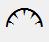 
Ашық әзірлемелер орындары (карьер әзірлемесі бір жақты) 
81100037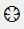 
Ашық әзірлемелер орындары (карьер әзірлемесі екі жақты)
81100038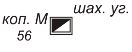 
Тікбұрышты қиылысты негізгі шахта оқпандарының ауыздары 
81100039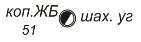 
Дөңгелек қиылысты негізгі шахта оқпандарының ауыздары
81100040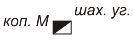 
Қосымша шахта оқпандары мен тікбұрышты қиылысты пайдаланылатын шурфтардың аузы
81100041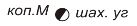 
Қосымша шахта оқпандары мен дөңгелек қиылысты пайдаланылатын шурфтардың аузы
81100042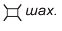 
Жұмыс істемейтін шахта оқпандары мен пайдаланылатын шурфтардың аузы
81100043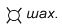 
Жұмыс істемейтін шахта оқпандары мен пайдаланылатын шурфтардың аузы
81100044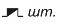 
Жұмыс істейтін ұңғымалардың аузы
81100045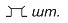 
Жұмыс істемейтін ұңғымалардың аузы
81100046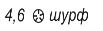 
Шахта оқпандарының, шурфтарының, ұңғымаларының бұзылған аузы 
81100047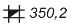 
Барлау геологиялық шурфтарының аузы 
81100048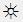 
Террикондар, жыныстар үймелері (1-түр)
81100049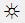 
Террикондар, жыныстар үймелері (2-түр)
81100050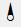 
Мұнаралары бар мұнай, газ және т.б. ұңғымалары 
81100051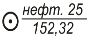 
Терең бұрғыланатын бұрғылау, пайдаланылатын (мұнай, газ және т.б.) ұңғымалар 
81100052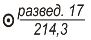 
Тереңдігі кемінде 500 м бұрғылау, пайдаланылатын (мұнай, газ және т.б.) ұңғымалар
81100053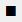 
Мұнай шұңқырлары 
81100054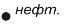 
Мұнай құдықтары 
81100055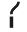 
Газды факельдер 
81100056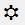 
Сулы диірмендер 
81100057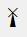 
Жел диірмендері тасты 
81100058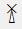 
Ағаштан жасалған жел диірмендері 
81100059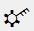 
Сулы ағаш тілгіштер Лесопильни водяные
81100060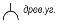 
Күйдіруге арналған пештер 
81100061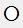 
Қышқылдар, химиялық тыңайтқыштар және т .б. арналған бактар, цистерналар
81100062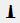 
Зауыт, фабрикалық трубалар және т.б. (1-түр) 
81100063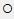 
Зауыт, фабрикалық трубалар және т.б. (2-түр)
81100064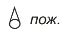 
Жеңіл типті мұнаралар (бақылау, прожекторлық, спорт және т.б.)
81100065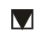 
Өзі босайтын шанаптар 
81100066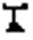 
Метеорологиялық станциялар 
8.1.2 BS_PR_IND_lin - Өнеркәсіп объектілері, сызықтық
8.1.2 BS_PR_IND_lin - Өнеркәсіп объектілері, сызықтық
8.1.2 BS_PR_IND_lin - Өнеркәсіп объектілері, сызықтық
8.1.2 BS_PR_IND_lin - Өнеркәсіп объектілері, сызықтық
8.1.2 BS_PR_IND_lin - Өнеркәсіп объектілері, сызықтық
8.1.2 BS_PR_IND_lin - Өнеркәсіп объектілері, сызықтық
Код 
Шартты белгі 
Шартты белгі 
Шартты белгі 
Шартты белгі 
Шартты белгінің сипаттамасы 
81200000
Анықталмаған
81200001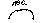 
Ашық әзірлемелер, карьерлер 
81200002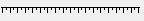 
Карьер жиегі, 1-түр (сызық солдан оңға қарай салынады) 
81200003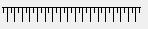 
Карьер жиегі, 2-түр
81200004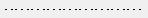 
Карьер табаны 
81200005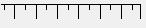 
Терриконның, үйіндінің жоғарғы қабаты, 1-түр
81200006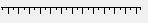 
Терриконның, үйіндінің жоғарғы қабаты, 2-түр
81200007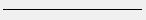 
Техникалық қара сызық 
81200008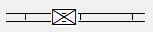 
Айырашалы және мұнаралы рельстер 
81200009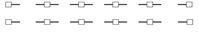 
Көпір эстакадаларының рельстері, 1-түр
81200010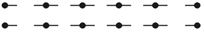 
Көпір эстакадаларының рельстері, 2-түр
81200011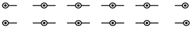 
Көпір эстакадаларының рельстері, 3-түр
81200012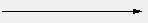 
Автомобиль эстакадаларына арналған қозғалыс бағыты 
81200013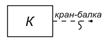 
Кран-балка 
8.1.3 BS_PR_IND_pol - Өнеркәсіп объектілері, полигональды
8.1.3 BS_PR_IND_pol - Өнеркәсіп объектілері, полигональды
8.1.3 BS_PR_IND_pol - Өнеркәсіп объектілері, полигональды
8.1.3 BS_PR_IND_pol - Өнеркәсіп объектілері, полигональды
8.1.3 BS_PR_IND_pol - Өнеркәсіп объектілері, полигональды
8.1.3 BS_PR_IND_pol - Өнеркәсіп объектілері, полигональды
Код 
Шартты белгі 
Шартты белгі 
Шартты белгі 
Шартты белгі 
Шартты белгінің сипаттамасы 
81300000
Анықталмаған
81300001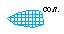 
Тұзды әзірлемелер 
81300002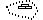 
Торфоәзірлемелер (+ нақты атау)
81300003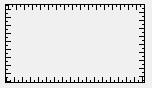 
Шахта оқпандарыны
81300004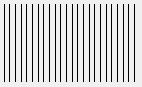 
Мұнай шығару 
81300005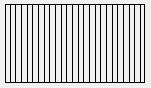 
Мұнай бассейндері мен шұңқырлары 
81300006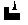 
Заводтар, фабрикалар және құбырлары бар диірмендер
81300007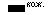 
Заводтар, фабрикалар және құбырлары жоқ диірмендер
81300008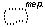 
Террикондар, жыныстар үйінділері (1-түр)
81300009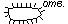 
Террикондар, жыныстар үйінділері (2-түр)
81300010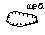 
Карьерлер
81300011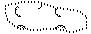 
Қазылған жерлер 
81300012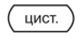 
Қышқылдар, химиялық тыңайтқыштар және т .б. арналған бактар, цистерналар 
81300013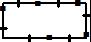 
Көтеру крандарының рельстері 
8.2 BS_PR_AGR - Агроөндіріс
8.2 BS_PR_AGR - Агроөндіріс
8.2 BS_PR_AGR - Агроөндіріс
8.2 BS_PR_AGR - Агроөндіріс
8.2 BS_PR_AGR - Агроөндіріс
8.2 BS_PR_AGR - Агроөндіріс
8.2.1 BS_PR_AGR_pnt – Агроөндіріс объектілері, нүктелік
8.2.1 BS_PR_AGR_pnt – Агроөндіріс объектілері, нүктелік
8.2.1 BS_PR_AGR_pnt – Агроөндіріс объектілері, нүктелік
8.2.1 BS_PR_AGR_pnt – Агроөндіріс объектілері, нүктелік
8.2.1 BS_PR_AGR_pnt – Агроөндіріс объектілері, нүктелік
8.2.1 BS_PR_AGR_pnt – Агроөндіріс объектілері, нүктелік
Код 
Шартты белгі 
Шартты белгі 
Шартты белгі 
Шартты белгі 
Шартты белгінің сипаттамасы 
82100000
Анықталмаған
82100004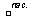 
Омарталар 
8.2.2 BS_PR_AGR_pol - Агроөндіріс объектілері, полигональды
8.2.2 BS_PR_AGR_pol - Агроөндіріс объектілері, полигональды
8.2.2 BS_PR_AGR_pol - Агроөндіріс объектілері, полигональды
8.2.2 BS_PR_AGR_pol - Агроөндіріс объектілері, полигональды
8.2.2 BS_PR_AGR_pol - Агроөндіріс объектілері, полигональды
8.2.2 BS_PR_AGR_pol - Агроөндіріс объектілері, полигональды
Код 
Шартты белгі 
Шартты белгі 
Шартты белгі 
Шартты белгі 
Шартты белгінің сипаттамасы 
82200000
Анықталмаған 
82200001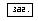 
Мал қашасы 
82200002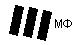 
Ауыл шаруашылығы кәсіпорындары
82200003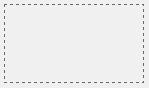 
Парниктер
82200004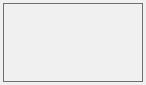 
Жылыжайлар 
82200005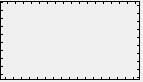 
Сүрлем мен пішендемеге арналған қойма 
82200006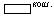 
Қой қоралары 
82200007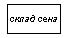 
Өзге а/ш объектілері (жылыжайлар,ашық пішен қоймалары және т.б.)
82200008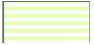 
Неудоби
82200009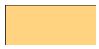 
Астық және ет-сүт бағытында маманданатын кластерлерді қалыптастыру аймағы 
82200010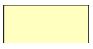 
Жайылымдық-отарлы мал шаруашылығы мен ет кластерлерін қалыптастыру аймағы 
82200011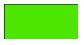 
Жеміс-көкөніс бағытында мамандану және жеміс-көкөніс кластерлерін қалыптастыру аймағы 
82200012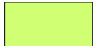 
Мақта және күріш бағытында мамандану және күріш-мақта кластерлерін қалыптастыру аймағы 
82200013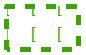 
Вахталық қызмет көрсету орталықтары бары жазғы отарлы жайылымдар аймақтары 
82200014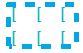 
Вахталық қызмет көрсету орталықтары бары қысқы жайылымдар аймақтары
82200015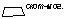 
Мал қорымдары 
9. BS_SC – ӘЛЕУМЕТТІК-МӘДЕНИ КЕШЕН
9. BS_SC – ӘЛЕУМЕТТІК-МӘДЕНИ КЕШЕН
9. BS_SC – ӘЛЕУМЕТТІК-МӘДЕНИ КЕШЕН
9. BS_SC – ӘЛЕУМЕТТІК-МӘДЕНИ КЕШЕН
9. BS_SC – ӘЛЕУМЕТТІК-МӘДЕНИ КЕШЕН
9. BS_SC – ӘЛЕУМЕТТІК-МӘДЕНИ КЕШЕН
9.1 BS_SC_SC – Әлеуметтік-мәдени объектілер
9.1 BS_SC_SC – Әлеуметтік-мәдени объектілер
9.1 BS_SC_SC – Әлеуметтік-мәдени объектілер
9.1 BS_SC_SC – Әлеуметтік-мәдени объектілер
9.1 BS_SC_SC – Әлеуметтік-мәдени объектілер
9.1 BS_SC_SC – Әлеуметтік-мәдени объектілер
9.1.1 BS_SC_SC_pnt - Әлеуметтік-мәдени объектілер, нүктелік
9.1.1 BS_SC_SC_pnt - Әлеуметтік-мәдени объектілер, нүктелік
9.1.1 BS_SC_SC_pnt - Әлеуметтік-мәдени объектілер, нүктелік
9.1.1 BS_SC_SC_pnt - Әлеуметтік-мәдени объектілер, нүктелік
9.1.1 BS_SC_SC_pnt - Әлеуметтік-мәдени объектілер, нүктелік
9.1.1 BS_SC_SC_pnt - Әлеуметтік-мәдени объектілер, нүктелік
Код 
Шартты белгі 
Шартты белгі 
Шартты белгі 
Шартты белгі 
Шартты белгінің сипаттамасы 
91100000
Анықталмаған 
91100023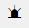 
Будда ғибадатханасының, шіркеуінің шыңы 
91100024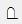 
Ескерткіштер мен монументтер, турлар, бауырластар зираттары және бағдар мәніне ие жекелеген зираттар
91100025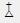 
Жекелеген зираттар 
91100026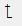 
Бағдар мәніне ие діни бейнелер бар белгілер 
91100031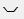 
Брандмауэрлар 
91100032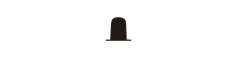 
Ескерткіштер, монументтер, мүсіндік фигуралар 
91100033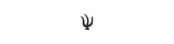 
"Мәңгі алау" ескерткіштері 
9.1.2 BS_SC_SC_pol - Әлеуметтік-мәдени объектілер, полигональды
9.1.2 BS_SC_SC_pol - Әлеуметтік-мәдени объектілер, полигональды
9.1.2 BS_SC_SC_pol - Әлеуметтік-мәдени объектілер, полигональды
9.1.2 BS_SC_SC_pol - Әлеуметтік-мәдени объектілер, полигональды
9.1.2 BS_SC_SC_pol - Әлеуметтік-мәдени объектілер, полигональды
9.1.2 BS_SC_SC_pol - Әлеуметтік-мәдени объектілер, полигональды
Код 
Шартты белгі 
Шартты белгі 
Шартты белгі 
Шартты белгі 
Шартты белгінің сипаттамасы 
91200000
Анықталмаған 
91200001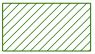 
Әлеуметтік-мәдени объектілер (пионерлік лагерьлер, демалыс үйлері және т.б.)
91200002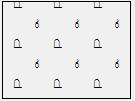 
Мазарлар, субургандар және т.б. 
91200003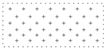 
Зираттар 
91200004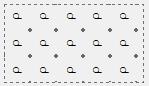 
Сирек орманды зират 
91200005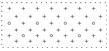 
Жекелеген ағаштар бар зираттар 
91200006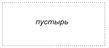 
Бос қалған жерлер 
91200007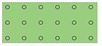 
Парктер 
9.1.3 BS_SC_SC_lin - Әлеуметтік-мәдени объектілер, сызықтық
9.1.3 BS_SC_SC_lin - Әлеуметтік-мәдени объектілер, сызықтық
9.1.3 BS_SC_SC_lin - Әлеуметтік-мәдени объектілер, сызықтық
9.1.3 BS_SC_SC_lin - Әлеуметтік-мәдени объектілер, сызықтық
9.1.3 BS_SC_SC_lin - Әлеуметтік-мәдени объектілер, сызықтық
9.1.3 BS_SC_SC_lin - Әлеуметтік-мәдени объектілер, сызықтық
Код 
Шартты белгі 
Шартты белгі 
Шартты белгі 
Шартты белгі 
Шартты белгінің сипаттамасы 
91300000
Анықталмаған
91300001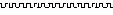 
Ежелгі табиғи қабырғалар 
91300002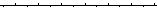 
Мемлекеттік қорықтардың шекарасы 
91300003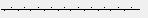 
Межелер 
91300004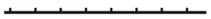 
Биіктігі 1 м және одан көп тас және темірбетонды қоршаулар 
91300005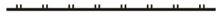 
Биіктігі 1 метрден кем тас және темірбетонды қоршаулар
91300006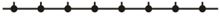 
Биіктігі 1 м және одан көп металл қоршаулар 
91300007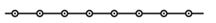 
Биіктігі 1 метрден кем металл қоршаулар
91300008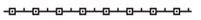 
Күрделі тіректері бар ағаш дуалдар 
91300009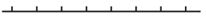 
Ағаш дуалдар, шарбақтар
91300010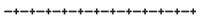 
Тікенекті сымнан жасалған қоршаулар 
91300011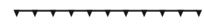 
Тас, темірбетон тірек қабырғалар 1-түр 
91300012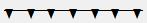 
Тас, темірбетон тірек қабырғалар 2-түр
9.2 BS_SC_OOPT – Ерекше қорғалатын табиғи аумақтар (ЕҚТА)
9.2 BS_SC_OOPT – Ерекше қорғалатын табиғи аумақтар (ЕҚТА)
9.2 BS_SC_OOPT – Ерекше қорғалатын табиғи аумақтар (ЕҚТА)
9.2 BS_SC_OOPT – Ерекше қорғалатын табиғи аумақтар (ЕҚТА)
9.2 BS_SC_OOPT – Ерекше қорғалатын табиғи аумақтар (ЕҚТА)
9.2 BS_SC_OOPT – Ерекше қорғалатын табиғи аумақтар (ЕҚТА)
9.2.1 BS_SC_OOPT_pol - Ерекше қорғалатын табиғи аумақтар, полигональды
9.2.1 BS_SC_OOPT_pol - Ерекше қорғалатын табиғи аумақтар, полигональды
9.2.1 BS_SC_OOPT_pol - Ерекше қорғалатын табиғи аумақтар, полигональды
9.2.1 BS_SC_OOPT_pol - Ерекше қорғалатын табиғи аумақтар, полигональды
9.2.1 BS_SC_OOPT_pol - Ерекше қорғалатын табиғи аумақтар, полигональды
9.2.1 BS_SC_OOPT_pol - Ерекше қорғалатын табиғи аумақтар, полигональды
Код 
Шартты белгі 
Шартты белгі 
Шартты белгі 
Шартты белгі 
Шартты белгінің сипаттамасы 
92200000
Анықталмаған
92200001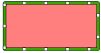 
Қорықтар 
92200002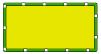 
Қаумалдар 
92200003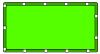 
Ұлттық парктер 
92200004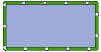 
Резерваттар 
92200005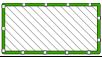 
Қорық аймағы 
92200006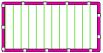 
Экологиялық дәліздер 
92200007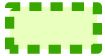 
Экологиялық кластерлер
92200008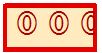 
Басты орнитологиялық аумақтар 
92200009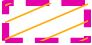 
Киік популяциясының ареалы 
9.3 BS_SC_ECO – Экологиялық объектілер
9.3 BS_SC_ECO – Экологиялық объектілер
9.3 BS_SC_ECO – Экологиялық объектілер
9.3 BS_SC_ECO – Экологиялық объектілер
9.3 BS_SC_ECO – Экологиялық объектілер
9.3 BS_SC_ECO – Экологиялық объектілер
9.3.1 BS_SC_ECO_pol - Экологиялық объектілер, полигональды
9.3.1 BS_SC_ECO_pol - Экологиялық объектілер, полигональды
9.3.1 BS_SC_ECO_pol - Экологиялық объектілер, полигональды
9.3.1 BS_SC_ECO_pol - Экологиялық объектілер, полигональды
9.3.1 BS_SC_ECO_pol - Экологиялық объектілер, полигональды
9.3.1 BS_SC_ECO_pol - Экологиялық объектілер, полигональды
Код 
Шартты белгі 
Шартты белгі 
Шартты белгі 
Шартты белгі 
Шартты белгінің сипаттамасы 
93100000
Анықталмаған 
93100001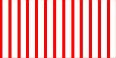 
Экологиялық апат аймағы 
93100002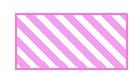 
Радиациялық қауіп аймағы 
93100003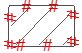 
Әскери-ғарыштық полигон 
93100004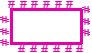 
Зымырандардың бөліктері құлайтын аудан 
93100005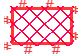 
Бұрынғы ядролық полигон аумағы 
93100006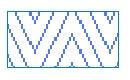 
Әскери-сынақ полигондарының ықпал ету аудандары 
93100007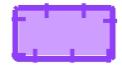 
Ықтимал химиялық зақымдану аймағы 
93100008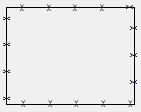 
Әскери қалашық 
93100009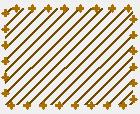 
Қоқыс қоймасы 
93100010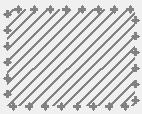 
Қож қоймасы 
93100011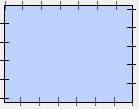 
Атмосфералық ауаны мониторингілеу 
93100012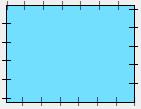 
Су ресурстарын мониторингілеу 
93100013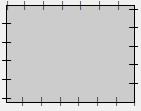 
Радиациялық мониторинг 
93100014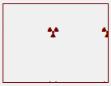 
Ядролық жарылыстарды өткізу орындары 
93100015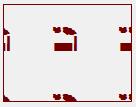 
Радиоактивтік элементтерді өндіру объектілері 
93100016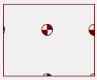 
Радиациялық қауіп объектісі 
93100017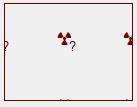 
Ықтимал химиялық зақымдану объектісі 
93100018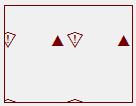 
Химиялық қорым 
93100019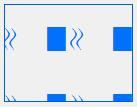 
Қауіпті гидротехникалық құрылыстар 
10. BS_GUVD – Жол қозғалысының объектілері
10. BS_GUVD – Жол қозғалысының объектілері
10. BS_GUVD – Жол қозғалысының объектілері
10. BS_GUVD – Жол қозғалысының объектілері
10. BS_GUVD – Жол қозғалысының объектілері
10. BS_GUVD – Жол қозғалысының объектілері
10.1 BS_GUVD_pnt - Жол қозғалысының объектілері, нүктелік
10.1 BS_GUVD_pnt - Жол қозғалысының объектілері, нүктелік
10.1 BS_GUVD_pnt - Жол қозғалысының объектілері, нүктелік
10.1 BS_GUVD_pnt - Жол қозғалысының объектілері, нүктелік
10.1 BS_GUVD_pnt - Жол қозғалысының объектілері, нүктелік
10.1 BS_GUVD_pnt - Жол қозғалысының объектілері, нүктелік
Код 
Шартты белгі 
Шартты белгі 
Шартты белгі 
Шартты белгі 
Шартты белгінің сипаттамасы 
10100000
Анықталмаған
10100001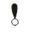 
Қозғалыс реттеушілерінің бекеттері мен күркелері
10100002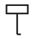 
Киломертлік белгілер 
10100003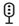 
Діңгекті бағдаршамдар 
10100004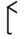 
Жолдың, елді мекендер мен өзендер атауларының белгілері 
10100005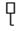 
Өзге де жол белгілері 
10100006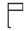 
Қоғамдық көлік аялдамаларының белгілері 
10100007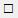 
Жылдамдық өлшеуіштер 
10100008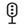 
Діңгекті бағдаршамдар
10100009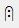 
Ергежейлі бағдаршамдар 
10100010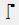 
Семафорлар 
10100011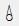 
Прожекторлық мұнаралар
10100012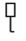 
Ескерту белгілері (ескерту дискілері, еңіс белгілер, маневрлік және хабарландыру қалқандары, маршруттық белгілер және теміржолдар бойындағы өзге де белгілер) 
10100013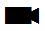 
Бақылау бейне камерасы 
10100014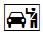 
Полиция бөлімшесінің орналасуы 
10100015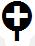 
Жол белгілері 
10100016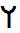 
Бағдаршам сигналдарын радиолық басқару антеннасы 
10100017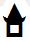 
Бағдаршам дабылының контроллері 
10100018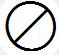 
Құдықтар
10100019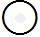 
Тіректер
10100020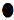 
Бұрылу бұрышы 
10.2 BS_GUVD_pol - Жол қозғалысының объектілері, полигональды
10.2 BS_GUVD_pol - Жол қозғалысының объектілері, полигональды
10.2 BS_GUVD_pol - Жол қозғалысының объектілері, полигональды
10.2 BS_GUVD_pol - Жол қозғалысының объектілері, полигональды
10.2 BS_GUVD_pol - Жол қозғалысының объектілері, полигональды
10.2 BS_GUVD_pol - Жол қозғалысының объектілері, полигональды
Код 
Шартты белгі 
Шартты белгі 
Шартты белгі 
Шартты белгі 
Шартты белгінің сипаттамасы 
10200000
Анықталмаған 
10200001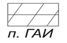 
Қозғалыс реттеушілерінің бекеттері мен күркелері 
10200002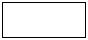 
Әкімшілік учаскенің аумағы 
10200003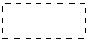 
Кабель каналы 
10200004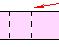 
Жерасты өтпелері 
10.3 BS_GUVD_lin - Жол қозғалысының объектілері, сызықтық
10.3 BS_GUVD_lin - Жол қозғалысының объектілері, сызықтық
10.3 BS_GUVD_lin - Жол қозғалысының объектілері, сызықтық
10.3 BS_GUVD_lin - Жол қозғалысының объектілері, сызықтық
10.3 BS_GUVD_lin - Жол қозғалысының объектілері, сызықтық
10.3 BS_GUVD_lin - Жол қозғалысының объектілері, сызықтық
10300001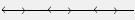 
Қуаттау кабелі 
10300002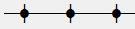 
Сызықтық қиылысу датчиктері 
10300003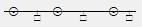 
Жол белгілері мен бағдаршамдардың бектіпесі, тіректердің қосылуы (консоль)
10300004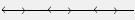 
Бағдаршам дабылының кабелі 
11. BS_BLAG – Абаттандыру объектілері
11. BS_BLAG – Абаттандыру объектілері
11. BS_BLAG – Абаттандыру объектілері
11. BS_BLAG – Абаттандыру объектілері
11. BS_BLAG – Абаттандыру объектілері
11. BS_BLAG – Абаттандыру объектілері
11.1 BS_BLAG_pnt - Абаттандыру объектілері, нүктелік
11.1 BS_BLAG_pnt - Абаттандыру объектілері, нүктелік
11.1 BS_BLAG_pnt - Абаттандыру объектілері, нүктелік
11.1 BS_BLAG_pnt - Абаттандыру объектілері, нүктелік
11.1 BS_BLAG_pnt - Абаттандыру объектілері, нүктелік
11.1 BS_BLAG_pnt - Абаттандыру объектілері, нүктелік
11100001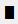 
Қоқыс контейнерлері 
11100002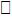 
Арық конструкцияларының тіректері 
11100003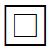 
Жарнамалық-ақпараттық объект (стенд)
11100004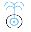 
Фонтандар
11100005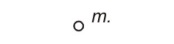 
Түтін шығатын құбырлар 
11100006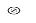 
Еден астындағы люктер 
11.2 BS_BLAG_line - Абаттандыру объектілері, сызықтық
11.2 BS_BLAG_line - Абаттандыру объектілері, сызықтық
11.2 BS_BLAG_line - Абаттандыру объектілері, сызықтық
11.2 BS_BLAG_line - Абаттандыру объектілері, сызықтық
11.2 BS_BLAG_line - Абаттандыру объектілері, сызықтық
11.2 BS_BLAG_line - Абаттандыру объектілері, сызықтық
11200001
11200001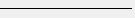 
Жиектастар 
Жиектастар 
11200002
11200002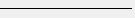 
Арық конструкцияларының бекітпесі 
Арық конструкцияларының бекітпесі 
11200003
11200003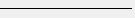 
Жарнамалық-ақпараттық объект (билборд) 
Жарнамалық-ақпараттық объект (билборд) 
11200004
11200004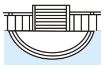 
Жағалаудағы баспалдақтың сатылары (түсу)
Жағалаудағы баспалдақтың сатылары (түсу)
11200005
11200005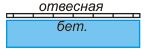 
Жағалаудағы тас, бетон, темірбетон аспалы
Жағалаудағы тас, бетон, темірбетон аспалы
11200006
11200006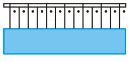 
Жағалаудағы тас, бетон, темірбетон, еңіс
Жағалаудағы тас, бетон, темірбетон, еңіс
11200007
11200007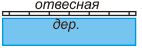 
Жағалаудағы тас, бетон, темірбетон, еңіс
(сызық солдан оңға қарай салынған)
Жағалаудағы тас, бетон, темірбетон, еңіс
(сызық солдан оңға қарай салынған)
11200008
11200008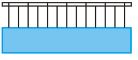 
Жағалаудағы ағаштан жасалған еңіс
Жағалаудағы ағаштан жасалған еңіс
11200009
11200009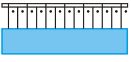 
Жағалаудың тасты, бетонды, темірбетонды еңісі
Жағалаудың тасты, бетонды, темірбетонды еңісі
11.3 BS_BLAG_poligon - Абаттандыру объектілері, полигональды
11.3 BS_BLAG_poligon - Абаттандыру объектілері, полигональды
11.3 BS_BLAG_poligon - Абаттандыру объектілері, полигональды
11.3 BS_BLAG_poligon - Абаттандыру объектілері, полигональды
11.3 BS_BLAG_poligon - Абаттандыру объектілері, полигональды
11.3 BS_BLAG_poligon - Абаттандыру объектілері, полигональды
11300001
11300001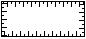 
Дамба
Дамба
11300002
11300002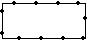 
Ішкі киімдерді кептіруге арналған алаң 
Ішкі киімдерді кептіруге арналған алаң 
11300003
11300003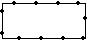 
Қоқыс контейнерінің алаңдары 
Қоқыс контейнерінің алаңдары 
11300004
11300004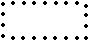 
Қоқыс учаскелері 
Қоқыс учаскелері 
11300005
11300005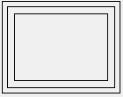 
Фонтандар 
Фонтандар 
11300006
11300006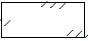 
Паркинг
Паркинг
11300007
11300007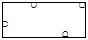 
Спорт алаңы 
Спорт алаңы 
11300008
11300008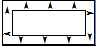 
Эстакадалық құрылыс 
Эстакадалық құрылыс 
11300009
11300009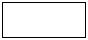 
Тротуарлар, қырлы кеспе, жаяу жүргінші жолдар 
Тротуарлар, қырлы кеспе, жаяу жүргінші жолдар 
11300010
11300010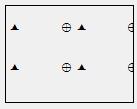 
Балалардың ойын алаңдары 
Балалардың ойын алаңдары 
11300011
11300011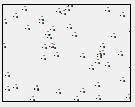 
Қаланы көгалдандыру 
Қаланы көгалдандыру 
11300012
11300012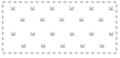 
Газондар 
Газондар 
11300013
11300013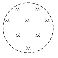 
Гүл бақтары 
Гүл бақтары 
11300014
11300014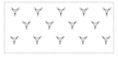 
Бұта отырғызу
Бұта отырғызу
12. BS_SITI – Елді мекендердің объектілері
12. BS_SITI – Елді мекендердің объектілері
12. BS_SITI – Елді мекендердің объектілері
12. BS_SITI – Елді мекендердің объектілері
12. BS_SITI – Елді мекендердің объектілері
12. BS_SITI – Елді мекендердің объектілері
12.1 BS_SITI_pnt - Елді мекендердің объектілері, нүктелік
12.1 BS_SITI_pnt - Елді мекендердің объектілері, нүктелік
12.1 BS_SITI_pnt - Елді мекендердің объектілері, нүктелік
12.1 BS_SITI_pnt - Елді мекендердің объектілері, нүктелік
12.1 BS_SITI_pnt - Елді мекендердің объектілері, нүктелік
12.1 BS_SITI_pnt - Елді мекендердің объектілері, нүктелік
12100001
12100001
Төлқұжаттардың деректері 
Төлқұжаттардың деректері 
12.2 BS_SITI_line - Елді мекендердің объектілері, сызықтық 
12.2 BS_SITI_line - Елді мекендердің объектілері, сызықтық 
12.2 BS_SITI_line - Елді мекендердің объектілері, сызықтық 
12.2 BS_SITI_line - Елді мекендердің объектілері, сызықтық 
12.2 BS_SITI_line - Елді мекендердің объектілері, сызықтық 
12.2 BS_SITI_line - Елді мекендердің объектілері, сызықтық 
12200000
12200000
Анықталмаған 
Анықталмаған 
12200001
12200001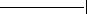 
Елді мекендердің объектілері сызықтық 
Елді мекендердің объектілері сызықтық 
12200002
12200002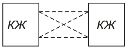 
Ғимараттар арасындағы бастырмалардың жабындары
Ғимараттар арасындағы бастырмалардың жабындары
12200003
12200003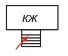 
 Кіреберістер мен баспалдақтардың сатылары 
 Кіреберістер мен баспалдақтардың сатылары 
12.3 BS_SITI_poligon – Елді мекендердің объектілері, полигональды 
12.3 BS_SITI_poligon – Елді мекендердің объектілері, полигональды 
12.3 BS_SITI_poligon – Елді мекендердің объектілері, полигональды 
12.3 BS_SITI_poligon – Елді мекендердің объектілері, полигональды 
12.3 BS_SITI_poligon – Елді мекендердің объектілері, полигональды 
12.3 BS_SITI_poligon – Елді мекендердің объектілері, полигональды 
12300000
12300000
Анықталмаған 
Анықталмаған 
12300001
12300001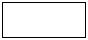 
Тұрғын үй массивтері 
Тұрғын үй массивтері 
12300002
12300002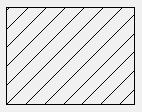 
Қоғамдық орталықтар 
Қоғамдық орталықтар 
12300003
12300003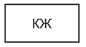 
Тұрғын ғимараттар мен құрылыстар
Тұрғын ғимараттар мен құрылыстар
12300004
12300004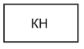 
Тұрғын емес ғимараттар мен құрылыстар
Тұрғын емес ғимараттар мен құрылыстар
12300005
12300005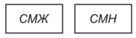 
Аралас құрылыстар (СМЖ, СМН)
Аралас құрылыстар (СМЖ, СМН)
12300006
12300006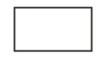 
Уақытша құрылыстар
Уақытша құрылыстар
12300007
12300007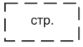 
Салынып жатқан ғимараттар
Салынып жатқан ғимараттар
12300008
12300008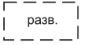 
Бұзылған ғимараттар 
Бұзылған ғимараттар 
12300009
12300009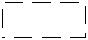 
Сүрілген ғимараттар мен құрылыстар 
Сүрілген ғимараттар мен құрылыстар 
12300010
12300010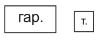 
Дербес гараждар, әжетханалар және басқа кіші құрылыстар
Дербес гараждар, әжетханалар және басқа кіші құрылыстар
12300011
12300011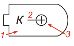 
Шіркеулер, костелдер, кирхилер (1)
Шіркеулер, костелдер, кирхилер (1)
12300012
12300012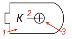 
Күмбезді мұнара (2)
Күмбезді мұнара (2)
12300013
12300013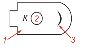 
Мешіттер (1)
Мешіттер (1)
12300014
12300014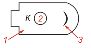 
Минаретті мұнаралар (2)
Минаретті мұнаралар (2)
12300015
12300015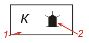 
Будда храмы, ғибадатхана
Будда храмы, ғибадатхана
12300016
12300016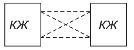 
Үйлер арасындағы бастырмалар мен аражабындар
Үйлер арасындағы бастырмалар мен аражабындар
12300017
12300017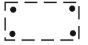 
Қалқа
Қалқа
12300018
12300018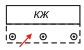 
Бөлігінің орнына немесе бүкіл бірінші қабатқа колоннасы бар үй
Бөлігінің орнына немесе бүкіл бірінші қабатқа колоннасы бар үй
12300019
12300019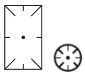 
Павильондар, сәкілер
Павильондар, сәкілер
12300020
12300020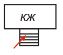 
Шығаберіс
Шығаберіс
12300021
12300021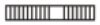 
Баспалдақтар
Баспалдақтар
12300022
12300022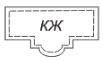 
Жерасты құрылыстарының жерүсті бөліктері
Жерасты құрылыстарының жерүсті бөліктері
12300023
12300023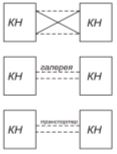 
Тасымалдауға арналған өтпелдер мен галереялар жерүсті
Тасымалдауға арналған өтпелдер мен галереялар жерүсті
12300024
12300024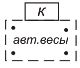 
Автомобиль таразыларына арналған қалқалар
Автомобиль таразыларына арналған қалқалар
12300025
12300025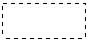 
Террасалар
Террасалар
12300026
12300026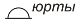 
Ауыстырылатын құрылыстар – киіз үйлердің (күркелердің) тұратын орындары 
Ауыстырылатын құрылыстар – киіз үйлердің (күркелердің) тұратын орындары Қазақстан Республикасының
мемлекеттік қала құрылысы
кадастрын жүргізу бойынша
нормативтік құжатқа 
7-қосымша 
Код
Функционалдық мақсаты 
1
ТҰРҒЫН ҮЙЛЕР
11
Тұрақты тұратын
1101
Көппәтерлі тұрғын үй кешені
1102
Көппәтерлі көпқабатты
1103
Көпқабатты дәліз тәрізді
1104
Қызмет көрсетілетін көппәтерлі тұрғын үй
1105
Қосымша үй-жайлары бар көппәтерлі тұрғын үй кешені
1106
Қосалқы үй-жайлары және гаражы (автотұрақ) бар көппәтерлі тұрғын үй кешені
1107
Биік ғимарат
1108
Көп қабатты үй
1109
Аз қабатты аз пәтерлі үйлер (4-8 пәтер)
1110
Аз қабатты дәліз тәріздес
1111
Бір пәтерлі блокталған, үй-жайлық телімі бар (таунхаус)
1112
Бір пәтерлі үй-жайлық телімі бар коттедж
1113
Жеке тұрғын үй
1114
Шағын кәсіпкерліктің қосымша салынған үй-жайлары бар жеке тұрғын үйі 
1115
Барақ тәриздес тұрғын үй 
1116
пәтер
1117
бөлме
12
Уақытша тұратын
1201
уақытша орнатылған үй, жаздық үй
1202
Қонақ үй, отель
1203
жатақхана
1204
Интернат, пансионат, 
1205
Кемпинг
1206
Мотель
2
ҚОҒАМДЫҚ ҮЙЛЕР
21
Халыққа білім беру мекемелерінің үйлері
211
Мектепке дейінгі білім мекемелері
2110
Бөбекжайлар
2111
Бөбекжай-бала бақша
2112
Балалар бақшасы
2113
Мектепке дейінгі даму орталығы
212
Жалпы білім беру мекемелері
2120
Мектеп
2121
Мектеп-интернат
2122
Мектеп-лицей
2123
Лицей
2124
Гимназия
213
Орта арнаулы оқу орындары
2130
Колледждер
2131
Кәсіптік-техникалық училище
214
Жоғары оқу орны
2140
Институт
2141
Университет
215
Қысқа мерзімді лицензияланған оқу-дайындық мекемесінің оқу ғимараты (автомектеп,курс мектептері, комбинаттар)
216
Мамандарды қайта даярлау және біліктілігін арттыру курстарының оқу ғимараты
217
Мектептен тыс мекемелердің үйі (оқушылар үйі, жас техниктер станциясы, жас натуралистер станциясы)
218
Мамандандырылған мектептер ( балалар- жасөспірі музыкалық, көркем, спорт, хореографиялықжәне басқалар)
219
Білім объектілері аумағындағы басқа да үйлер мен ғимараттар
22
Денсаулық сақтау, әлеуметтік қамсыздандыру және сауықтыру мақсатындағы ұйымдардың ғимараттары 
2201
Стационарлық көмек көрсететін ұйымдар және (немесе) олардың құрылымдық бөлімшелері
220101
Аудандық аурухана;
220102
Нөмерлік аудандық аурухана;
220103
Көп бейінді ауданаралық аурухана;
220104
Қалалық аурухана;
220105
Көп бейінді қалалық аурухана;
220106
Көп бейінді қалалық балаларға арналған аурухана;
220107
Көп бейінді облыстық аурухана;
220108
Көп бейінді облыстық балаларға арналған аурухана;
220109
Туберкулезге қарсы диспансер;
220110
Перинаталдық орталық
220111
Онкологиялық орталық
220112
Тері-венерологиялық орталық
220113
Инфекциялық орталық
220114
Травматологиялық орталық
220115
Инсульттік орталық
220116
Ревматологиялық орталық
220117
Офтальмологиялық орталық
220118
Кардиологиялық орталық 
220119
Кардиохирургиялық орталық 
220120
Жедел медициналық жәрдем станциясы
220121
Психикалық денсаулық орталығы.
2202
Амбулаториялық-емханалық көмек көрсететін ұйымдар және (немесе) олардың құрылымдық бөлімшелері
220201
Медициналық пункт; 
220202
Фельдшерлік-акушериялық пункт;
220203
Дәрігерлік амбулатория;
220204
Алғашқы медициналық-санитариялық көмек орталығы 
220205
Нөмірлік аудандық емхана;
220206
Аудандық емхана;
220207
Қалалық емхана;
220208
Консультациялық - диагностикалық орталық; 
220209
Стоматологиялық емхана;
220210
Алғашқы психикалық денсаулық орталығы.
2203
Жедел медициналық жәрдем станциясы және санитариялық авиация
220301
Жедел медициналық жәрдем станциясы;
220302
Жедел медициналық жәрдем кіші станциясы
220303
Санитариялық авиация орталығы.
2204
Қалпына келтіріп емдеу және медициналық оңалту ұйымдары
220401
Санаторий;
220402
Мамандандырылған санаторий;
220403
Профилакторий;
220404
Оңалту орталығы.
2205
Паллиативтік көмек және мейіргерлік күтім көрсететін ұйымдар 
220501
Мейіргерлік күтім ауруханасы;
220502
Хоспис.
2206
Қан қызметі саласында жұмысты жүзеге асыратын ұйымдар
220601
Қан орталығы;
220602
Трансфузиология орталығы.
2207
Патологиялық анатомия саласында қызметті жүзеге асыратын ұйымдар
220701
Патологиялық - анатомиялық бюро;
220702
Орталықтандырылған патологиялық- анатомиялық бөлімше;
220703
Патологиялық - анатомиялық бөлімше.
2208
Фармацевтикалық қызметті жүзеге асыратын денсаулық сақтау ұйымдары 
220801
Дәріхана;
220802
Алғашқы медициналық-санитариялық және (немесе) консультациялық - диагностикалық көмек көрсететін денсаулық сақтау орталықтарындағы дәріхана пункті;
220803
Шалғайдағы ауылдық жерлерге арналған жылжымалы дәріхана пункті;
220804
Дәріхана қоймасы, дәрілік заттарды, медициналық мақсаттағы бұйымдар мен медициналық техниканы уақытша сақтау қоймасы
220805
Оптика дүкені;
220806
Медициналық техника мен медициналық мақсаттағы бұйымдар дүкені;
220807
Медициналық техника мен медициналық мақсаттағы бұйымдар қоймасы;
220808
Алғашқы медициналық-санитариялық және (немесе) консультациялық - диагностикалық көмек көрсететін денсаулық сақтау орталықтарындағы дәріхана пункті; 
2209
Халықтың санитариялық-эпидемиологиялық саламаттылығы саласындағы қызметті жүзеге асыратын денсаулық сақтау ұйымдары 
220901
Ұлттық сараптама орталығы;
220902
Обаға қарсы станция.
2210
Денсаулық сақтау саласындағы ғылыми ұйымдар 
221001
Ұлттық орталық;
221002
Ғылыми орталық;
221003
Ұлттық ғылыми орталық;
221004
Ғылыми-зерттеу институты.
2211
Денсаулық сақтау саласындағы білім беру ұйымдары 
221101
Медициналық университет;
221102
Медициналық академия;
221103
Медициналық колледж;
221104
Жоағры медициналық колледж.
2212
Саламатты өмір салтын қалыптастыру саласындағы қызметті жүзеге асыратын денсаулық сақтау ұйымдары 
221201
Саламатты өмір салтын қалыптастыру орталығы 
221202
Отбасылық денсаулық орталығы.
2213
АИТВ/ЖИТС-тің профилактикасы саласында қызметті жүзеге асыратын денсаулық сақтау ұйымдары 
221301
ЖИТС-тің алдын алу және онымен күрес жөнiндегi орталық 
2214
Өзге де медициналық ұйымдар 
221401
Холдинг;
221402
Клиника;
221403
Репродуктивті денсаулық және отбасын жоспарлау орталығы;
221404
Әйелдер консультациясы;
221405
Дұрыс тамақтану орталығы;
221406
Арнайы медициналық жабдықтау базасы;
221407
Балалар үйі;
221408
Травматология және ортопедия орталығы;
221409
Ғылыми-практикалық психикалық денсаулық орталығы;
221410
Дерматология және инфекциялық аурулардың орталығы
221411
Ұлы Отан соғысының мүгедектеріне арналған госпиталь 
221412
Еңбек гигиенасы мен кәсіби аурулар орталығы
221413
Фтизиопульмонология орталығы;
221414
Оңалту орталығы
221415
Транспланттауды және жоғары технологиялық медициналық қызметті үйлестіру жөніндегі орталық
221416
Карантиндік және зооноздық инфекциялар орталығы 
221417
Ғылыми медициналық орталық;
221418
Урология орталығы;
221419
Хирургия орталығы;
221420
Нейрохирургия орталығы;
221421
Лепрозорий;
221422
Жiтi ақыланатын мамандандырылған үлгiдегi психиатриялық ауруханасы 
23
Дене шынықтыру-спорттық мақсаттағы мекемелердің үйлері
2301
Стадион, спорт сарайы, жабық арена
2312
Спорт залы, би залы, манеж
2303
Жабық су стадионы, жүзу бассейні
2304
Спорттық кешен
2305
Ашық жүзу бассейні
2306
Теннис корттары
2307
Велотректер
2308
Атшабар
2309
Автожай
2310
Боулинг
2311
Атыс тирі
2312
Спорт алаңы
232
Көп функциональды спорт ғимараты
233
Ашық мәдени-спорттық ғимараттар
234
Спорт кешенінің қосымша үйлері (ғимарат, павильон) 
24
Әлеуметтік қорғау саласындағы арнаулы әлеуметтік қызмет көрсету ұйымдары 
241
Стационар жағдайында
24101
Медициналық-әлеуметтік мекеме (ұйымдар)
24102
Әлеуметтік қызмет көрсету орталықтары
24103
Арнаулы әлеуметтік қызметтер көрсету орталықтары
24104
Жоба қуаттылығы 10-нан 50-ге дейінгі сыйымдылық орындары бар шағын үйлер
242
Жартылай стационар жағдайында
24201
күндіз болу бөлімшелері (орталықтары)
24202
Мүгедектерге және мүгедек балаларға арналған оңалту орталығы
24203
Мүгедектер мен қарттарға арналған аумақтық орталық
243
Үйде қызмет көрсету жағдайында 
24301
Үйде әлеуметтік көмек көрсету бөлімшесі
24302
Отбасын қолдау қызметі
244
Уақытша болу ұйымдары
24401
Әлеуметтік бейімдеу орталықтары
24402
Түнде болу үйлері
24403
Тұрмыстық зорлық-зомбылық құрбандары үшін дағдарыс орталығы 
24404
Тұрмыстық зорлық-зомбылық құрбандарына әлеуметтік көмек орталығы
24405
Тұрмыстық зорлық-зомбылық құрбандары үшін баспана 
24406
Адам саудасы құрбандарын оңалту орталығы
24407
Адам саудасы құрбандары үшін әлеуметтік орталық 
24408
Адам саудасы құрбандары үшін баспана
25
Мәдениет және өнер мекемелерінің ғимараттары
2501
Цирк
2502
Театр
2503
Көрме залы
2504
Концерт залы
2505
Филармония
2506
Кинотеатрлар
2507
Кітапханалар
251
Көпфункционалды үйлер, мәдени-ойын-сауық орталық
2510
Мәдениет үйі
2511
Клуб
2512
Кинотеатр
2513
Мұражай
2514
Көрме залы, галерея
252
Мәдение және өнер мекемелерінің қосымша үйлері (ғимарат, павильон)
2420
ескерткіштер, монументтер, стеллалар, белгілер
2421
 "Мәңгілік алау" ескерткіші
253
Мәдениет пен өнердің қосымша үйі (ғимарат, павильон) 
26
Сауда, қоғамдық тамақтандыру және тұрмыстық қызмет көрсету үйі
261
Сауда кәсіпорындары
2610
Базар кешендері
2611
Сауда павильондары
2612
Сауда орталығы, сауда үйі, әмбебап дүкен, азық-түлік дүкендері
2613
Супер маркет
2614
шағын маркет
2615
Дүкен
2616
Сауда палаткілері мен дүңгіршектері
2617
Мамандандырылған дүкен (жиһаз, құрылыс материалдары, автомобиль және қосалқы бөлшектер мен басқаларын сататын)
262
Тамақтандыру кәсіпорындары
2620
мейрамхана
2621
дәмхана
2622
Қоғамдық тамақтандыру кәсіпорны (асхана, кулинарлық)
2623
Бар, дәмхана
263
Тұрмыстық қызмет көрсету кәсіпорны
2630
Тұрмыстық қызмет көрсету комбинаты 
2631
Сырт киім, бас киім және аяқ киім тігетін және жөндейтін өндірістік үймерет
2632
Тұрмыстық техника мен жиһазды жөндеу мен жалға беру жөніндегі өндірістік үймерет
2633
Тұрмыстық қызмет көрсету жөніндегі өндірістік үймерет (шаштараз, фотосалон, интернет клуб, кір жуу, химиялық тазалау және басқалары)
2634
Монша кешені, монша, сауна
264
Сауда, қоғамдық тамақтандыру және тұрмыстық қызмет көрсететін қосалқы үймерет (ғимарат, павильон)
27
Басқару, ғылыми, жобалау, банк, сақтандыру, іскери, қоғамдық және байланыс ұйымдары мен мекемелердің қосалқы үй лері мен ғимараттары
271
Әкімшілік үйлер
2710
Әкімдіктер
2711
Мәслихаттар
2712
министрліктердің үйлері мен ғимараттары
2713
Елшіліктердің үйлері мен ғимараттары
2714
Әскери бөлімшелердің, ішкі әскерлердің үйлері мен ғимараттары
2715
Өртке қарсы қызмет пен төтенше жағдайлар қызметінің үйлері мен ғимараттары
2716
Салық қызметінің үйлері мен ғимараттары
2717
Кеден қызметінің үйлері мен ғимараттары
2718
Басқа мемлекеттік мекемелердің үйлері мен ғимараттары
2719
Неке сарайы (АХАЖ)
2720
Қоғамдық ұйымның үйлері (үй-жайлары) 
274
Байланыс мекемелері
2740
Байланыс кәсіпорындарының үйлері мен ғимараттары
2741
Байланыс бөлімшелері
2742
Телеорталықтың, спутникітік байланыстың үймереті 
2743
Пошта, телеграф үйлері
2744
АТС үйлері (үй-жайлар)
2750
Радиостанциялар
275
Бұқаралық ақпарат құралдарының ғимараттары мен құрылыстары 
2751
Баспасөз редакциялары
2752
Телевидение
276
Банк және сақтандыру үймереттері
2760
Биржалар
2761
Сақтандыру мекемелері
2762
Банк үйі (операциялық үй-жайлар)
2763
Шағын кредиттеу үйымдарының үйлері (үй-жайлар), ломбардтар
277
Іскерлік және бизнес үйлері мен ғимараттар
2771
 Бизнес объектілері (бизнес-орталық)
2772
Іскерлік мекемесінің үйлері (үй-жайлар) (офис, кеңсе)
28
Діни ғимараттар
2800
Мешіт
2801
Медресе үйі
2802
Шіркеу, ғибадатхана
2803
Будда храмы
2804
Діни үймерет (мінәжат ететін үй, синагога және басқалар)
29
Ғылыми, жобалау, банк, сақтандыру, іскери, қоғамдық және байланыс ұйымдары мен мекемелердің қосалқы үй (ғимарат, павильон)
3
ӨНЕРКӘСІП - ӨНДІРІСТІК ҚОЙМАЛЫҚ ЖӘНЕ КОММУНАЛДЫҚ ҮЙЛЕР МЕН ҒИМАРАТТАР
31
Өнеркәсіп - өндірістік үйлер мен ғимараттар
3100
Өнеркәсіп - өндірістік үйлер мен ғимараттар
3101
Өту бөлмесі
32
Қойма ғимараттары
3200
Қойма ғимараты
3201
Көкөніс сақтайтын қойма
3202
Бункер
3203
Мұай қоймасы, мұнай базасы,резервуар
3204
Астық қоймасы, астық қамбасы
3205
Уақытша сақтайтын қоймалар
3206
Мұздатқыш қоймалар
3207
Терминалдар
33
Коммуналдық ғимараттар
3300
Коммуналдық кәсіпорынның әкімшілік-тұрмыстық үйі
3301
Коммуналдық кәсіпорынның өндірістік үйі (ғимараты)
3302
Крематорий
3303
Көму орындары, зираттар
3304
Қалдықтарды сақтайтын және көметін объектілер
3305
Күл -қоқыс тастайтын жер
34
Өнеркәсіптік - өндірістік, қоймалық және коммуналдық мекемелердің қосымша үйлері (ғимараты, павильон)
4
КӨЛІК ҮЙМЕРЕТТЕРІ МЕН ҒИМАРАТТАРЫ
41
Теміржол көлігінің үймереті мен ғимараттары
4100
Теміржол вокзалы
4101
Теміржол станциясының жолаушыларға арналған ғимараты
4102
Теміржол депосы
4103
Тарту кіші станциясы 
4104
Жөндеу - өндірістік шеберханасы
4105
Әкімшілік - тұрмыстық ғимарат
4106
Өндірістік қосалқы үй (ғимарат)
4107
Бақылау - өткізу қосыны, әрі-бері өтетін жер
4108
Теміржол тұйығы
4109
Локомотив зауыты
42
Автомобильдер мен қалалық электр көліктерінің үймереттері мен ғимараттары
4200
Автовокзал
4201
Автостанция
4202
Гараж манежного типа
4203
Бокс түріндегі гараж
4204
Автотұрақ (жабық, ашық)
4205
Трамвай депосы
4206
Троллейбус депосы
4207
Метрополитен станциясы
4208
Метрополитен депосы
4209
Жөндеу-өндірістік шеберханасы
4210
Әкімшілік-тұрмыстық ғимарат
4211
Қоймалық үй-жай
4212
Диспетчерлік қосын
4213
Өндірістік-қосалқы үймерет (ғимарат)
4214
Бақылау-өткізу қосыны, әрі-бері жүретін жер
4215
Тарту кіші станциясы
4216
Авто май құю станциясы
4217
Көп деңгейлі көлік жолайрықтары
4218
Автожуу
4219
Жерасты гаражы (паркинг)
4220
Көпірлер
4221
Жаяу жүргіншілер көпірлері
4222
Жерасты өткелдері
4223
Жерасты көпірлері
4224
Туннельдер
4225
Автопарктер
4226
Жолаушыларға қызмет көрсету кеңсесі, көлік агенттігі
4227
Көше-жол желісі
4228
Автокешен
4229
Автомобильдерге техникалық қызмет көрсету станциялары (ТҚС)
4230
Автоорталықтар
43
Өзен көлігінің үймереті мен ғимараты
4300
Өзен вокзалы
4301
Өзен айлағы
4302
Кемелер жөндеу шеберханасы
4303
Әкімшілік - тұрмыстық ғимарат
4304
Жүк тиеу айлағы
4305
Бақылау-өткізу қосыны, әрі-бері өтетін жер
4306
Жеке су-моторлы құралдардың аялдайтын орны
4307
Өзен кемелеріне қызмет көрсету ғимараты
44
Теңіз көлігінің үймереті мен ғимараты
4400
теңіз вокзалы
4401
Теңіз айлағы
4402
Кемелер жөндеу шеберханасы
4403
Әкімшілік-тұрмыстық ғимарат
4404
Тиеп-түсіретін орын
4405
Терминал
4406
Бақылау-өткізу пункті, пөту бөлмесі
4407
Теңіз кемелеріне қызмет көрсетін ғимарат
45
Әуе көлігінің үймереті мен ғимараты
4500
Аэровокзал
4501
Жолаушылар үйі
4502
Диспетчерлік пункт
4503
Жабдықтарды және әуе көлігі құралдарын жөндеу шеберханасы
4504
Ангар
4505
Әуе көлігі құралдарына қызмет көрсеттен қосымша үйлер
4506
Қол жүгі-жүк ғимараты
46
Көлік мекемелерінің қосымша үйлері (ғимарат, павильон)
5
ИНЖЕНЕРЛІК ЖЕЛІЛЕРДІҢ ҒИМАРАТЫ
51
Жылумен жабдықтау жүйесінің ғимараты
5100
ЖЭО
5101
Қазандық
5102
Жылу қосыны
5103
Жылу камерасы
5104
Бойлерлік
5105
Градирня
52
Сумен жабдықтау және кәріздендіру жүйесінің ғимараттары
5200
Сырттағы су тоғаны
5201
Жерасты су тоғаны
5202
Су тазайтын ғимарат
5203
Су айдайтын мұнара, сутартқыш
5204
Сумен жабдықтаудың сорғы станциясы
5205
Кәріздендірудің сорғы станциясы
5206
Ағын суды механикалық тазалау станциясы
5207
Ағын суды биологиялық тазалау станциясы
5208
тұндырғыштар
53
Газбен жабдықтау жүйесінің ғимараты
5300
Газ тарату станциясы
5301
Газ тарату қосыны
5302
Газ толтыру станциясы
5303
Газгольдерлер
54
Электрмен жабдықтау жүйесінің ғимараты
5400
ГРЭС
5401
Трансформаторлық кішістанция (ТП)
5402
Трансформаторлық үйшіктер
55
Инженерлік желілердің қосымша үйлері (ғимараттар)
6
Тұрмайтын қосымша үйлер мен ғимараттар
61
Жеке сектордағы үйлер мен ғимараттар
6100
Газ тарату станциясы
6101
Газ тарату қосыны
611
Газ толтыру станциясы
62
Газгольдерлер
6200
БӨО, әрі-бері өтетін жер
6201
Жапсырмалар
621
Қосымша құрылыстар (үйлер арасындағы өтпе жер,бастырма, галереялар,баспалдақтар, шыға беріс, К, КН, СМН, Н)
63
Саяжай телімдерінің үймереттері мен ғимараттары
630
Саяжай үйі
631
Саяжайдағы шаруашылық-тұрмыстық құрылысытар
(сарай, дәретхана, монша, жапсырма, терасса, көшетхана, жылыжай)
64
Басқалар
640
Қажеттілігі айқындалмаған үй
641
Құрылыс
642
Қираған жерлер
6430
Ішкі үй-жай
6431
Қосып салынған үй-жай
6432
Салынған-қосып салынған үй-жайҚазақстан Республикасының
мемлекеттік қала құрылысы
кадастрын жүргізу бойынша
нормативтік құжатқа 
8-қосымша 
Шартты белгілер
Сурет салу ережесі
Сурет салу ережесі
Сурет салу ережесі
Сурет салу ережесі
Жыралар
Жыралар
Жыралар
Жыралар
Жыралар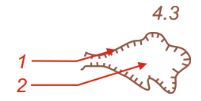 
1) жыралардың жиегі сызықтық тақырыпта салынады, сызықты бағытты сақтай отырып салу керек, бұл ретте сызық сағат тілі бойынша салынады - 22230100
1) жыралардың жиегі сызықтық тақырыпта салынады, сызықты бағытты сақтай отырып салу керек, бұл ретте сызық сағат тілі бойынша салынады - 22230100
1) жыралардың жиегі сызықтық тақырыпта салынады, сызықты бағытты сақтай отырып салу керек, бұл ретте сызық сағат тілі бойынша салынады - 22230100
1) жыралардың жиегі сызықтық тақырыпта салынады, сызықты бағытты сақтай отырып салу керек, бұл ретте сызық сағат тілі бойынша салынады - 22230100
2) жыра полигональды тақырыпта салынады - 22230100
2) жыра полигональды тақырыпта салынады - 22230100
2) жыра полигональды тақырыпта салынады - 22230100
2) жыра полигональды тақырыпта салынады - 22230100
Жер белдеулері, құз жартастары
Жер белдеулері, құз жартастары
Жер белдеулері, құз жартастары
Жер белдеулері, құз жартастары
Жер белдеулері, құз жартастары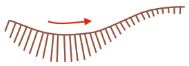 
Қиябеттердің, жағалаулардың штрихтары төменге бағытталуы үшін сызықты солдан оңға қарай салу керек.
Қиябеттердің, жағалаулардың штрихтары төменге бағытталуы үшін сызықты солдан оңға қарай салу керек.
Қиябеттердің, жағалаулардың штрихтары төменге бағытталуы үшін сызықты солдан оңға қарай салу керек.
Қиябеттердің, жағалаулардың штрихтары төменге бағытталуы үшін сызықты солдан оңға қарай салу керек.
Шұңқырлар (2 түр) 
Шұңқырлар (2 түр) 
Шұңқырлар (2 түр) 
Шұңқырлар (2 түр) 
Шұңқырлар (2 түр) 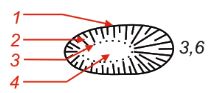 
1) шұңқырдың шекарасы сызықтық тақырыпта бағыт бойынша салынады, бұл жерде сызық сағат тілі бойынша салынған - 22311010
1) шұңқырдың шекарасы сызықтық тақырыпта бағыт бойынша салынады, бұл жерде сызық сағат тілі бойынша салынған - 22311010
1) шұңқырдың шекарасы сызықтық тақырыпта бағыт бойынша салынады, бұл жерде сызық сағат тілі бойынша салынған - 22311010
1) шұңқырдың шекарасы сызықтық тақырыпта бағыт бойынша салынады, бұл жерде сызық сағат тілі бойынша салынған - 22311010
2) шұңқыр полигональды тақырыпта салынады – 22311000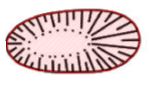 
2) шұңқыр полигональды тақырыпта салынады – 22311000
2) шұңқыр полигональды тақырыпта салынады – 22311000
2) шұңқыр полигональды тақырыпта салынады – 22311000
3) шұңқырдың негізі сызықтық тақырыпта салынады - 22310020
3) шұңқырдың негізі сызықтық тақырыпта салынады - 22310020
3) шұңқырдың негізі сызықтық тақырыпта салынады - 22310020
3) шұңқырдың негізі сызықтық тақырыпта салынады - 22310020
4) шұңқырдың негізі полигоналды тақырыпта салынады - 22310010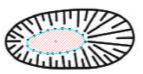 
4) шұңқырдың негізі полигоналды тақырыпта салынады - 22310010
4) шұңқырдың негізі полигоналды тақырыпта салынады - 22310010
4) шұңқырдың негізі полигоналды тақырыпта салынады - 22310010
Қорғандар,төбелер (2-түр)
Қорғандар,төбелер (2-түр)
Қорғандар,төбелер (2-түр)
Қорғандар,төбелер (2-түр)
Қорғандар,төбелер (2-түр)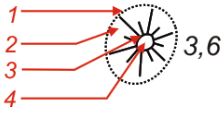 
1) төбелердің, обалардың шекаралары сызықтық тақырыпта салынады – 22712100
1) төбелердің, обалардың шекаралары сызықтық тақырыпта салынады – 22712100
1) төбелердің, обалардың шекаралары сызықтық тақырыпта салынады – 22712100
1) төбелердің, обалардың шекаралары сызықтық тақырыпта салынады – 22712100
2) төбелер, обалар полигональды тақырыпта салынады - 22712000, содан соң төбенің, обаның соңғы қабатын қию керек
2) төбелер, обалар полигональды тақырыпта салынады - 22712000, содан соң төбенің, обаның соңғы қабатын қию керек
2) төбелер, обалар полигональды тақырыпта салынады - 22712000, содан соң төбенің, обаның соңғы қабатын қию керек
2) төбелер, обалар полигональды тақырыпта салынады - 22712000, содан соң төбенің, обаның соңғы қабатын қию керек
3) төбелердің, обалардың жоғарғы қабаты сызықтық тақырыпта салынады, бұл жағдайда сағат тілі бойынша салынады - 22710010
3) төбелердің, обалардың жоғарғы қабаты сызықтық тақырыпта салынады, бұл жағдайда сағат тілі бойынша салынады - 22710010
3) төбелердің, обалардың жоғарғы қабаты сызықтық тақырыпта салынады, бұл жағдайда сағат тілі бойынша салынады - 22710010
3) төбелердің, обалардың жоғарғы қабаты сызықтық тақырыпта салынады, бұл жағдайда сағат тілі бойынша салынады - 22710010
4) төбелердің, обалардың жоғарғы қабаты полигональды тақырыпта салынады - 22710000
4) төбелердің, обалардың жоғарғы қабаты полигональды тақырыпта салынады - 22710000
4) төбелердің, обалардың жоғарғы қабаты полигональды тақырыпта салынады - 22710000
4) төбелердің, обалардың жоғарғы қабаты полигональды тақырыпта салынады - 22710000
Қазіргі қолданыстағы су қоймалары (1-түр)
Қазіргі қолданыстағы су қоймалары (1-түр)
Қазіргі қолданыстағы су қоймалары (1-түр)
Қазіргі қолданыстағы су қоймалары (1-түр)
Қазіргі қолданыстағы су қоймалары (1-түр)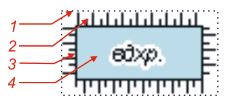 
1) жыралардың табаны сызықтық тақырыпта салынады - 63540000
1) жыралардың табаны сызықтық тақырыпта салынады - 63540000
2) Полигональды үйме - 63540000
2) Полигональды үйме - 63540000
3) Үйменің, жыраның бекітілмеген жиегі(1 түр) сағат тілі бойынша сызықтық тақырыпта салынады – 63410000. Сондай-ақ мұнда келесі кодтары бар объектілер болуы мүмкін 63410010; 63410020; 63410030
3) Үйменің, жыраның бекітілмеген жиегі(1 түр) сағат тілі бойынша сызықтық тақырыпта салынады – 63410000. Сондай-ақ мұнда келесі кодтары бар объектілер болуы мүмкін 63410010; 63410020; 63410030
4) қолданыстағы су қоймасы полигональды тақырыпта салынады - 31131000
4) қолданыстағы су қоймасы полигональды тақырыпта салынады - 31131000
Жерасты су қоймалары
Жерасты су қоймалары
Жерасты су қоймалары
Жерасты су қоймалары
Жерасты су қоймалары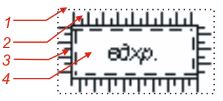 
1) жыралардың табандары сызықтық тақырыпта салынады - 63540000
1) жыралардың табандары сызықтық тақырыпта салынады - 63540000
2) полигональды үйме - 63540000
2) полигональды үйме - 63540000
3) үйменің, жыраның бекітілмеген бровкасы сағат тілі бойынша салынады ( 1 түр) – 63410000. Сондай-ақ бұл жерде келесі кодтары бар 63410010; 63410020; 63410030 объектілер де кездесуі мүмкін.
3) үйменің, жыраның бекітілмеген бровкасы сағат тілі бойынша салынады ( 1 түр) – 63410000. Сондай-ақ бұл жерде келесі кодтары бар 63410010; 63410020; 63410030 объектілер де кездесуі мүмкін.
4) қолданыстағы су қоймасы полигоналды тақырыпта салынады - 31132001
4) қолданыстағы су қоймасы полигоналды тақырыпта салынады - 31132001
Акведуктер
Акведуктер
Акведуктер
Акведуктер
Акведуктер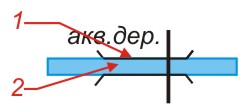 
1) акведуктің шекарасы – 32113010 сызықтық тақырыпта салынады, егер сызықты солдан оңға қарай салса, онда "мұрты" жоғарыға бағытталады, егер сызықты оңнан солға қарай салса, онда "мұрты" төменге бағытталады
1) акведуктің шекарасы – 32113010 сызықтық тақырыпта салынады, егер сызықты солдан оңға қарай салса, онда "мұрты" жоғарыға бағытталады, егер сызықты оңнан солға қарай салса, онда "мұрты" төменге бағытталады
2) акведуктің науасы полигональды тақырыпта салынады - 32113000
2) акведуктің науасы полигональды тақырыпта салынады - 32113000
Ескертпе: егер науа металдан жасалған болса, сызықтық тақырыпта акведуктің қосымша сызығын салу керек – 32113011 (суретте сызық қызыл сызықпен көрсетілген)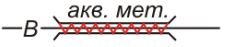 
Ескертпе: егер науа металдан жасалған болса, сызықтық тақырыпта акведуктің қосымша сызығын салу керек – 32113011 (суретте сызық қызыл сызықпен көрсетілген)
Жерқойма
Жерқойма
Жерқойма
Жерқойма
Жерқойма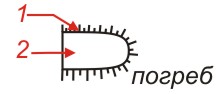 
1) жерқоманың үйіндісі – 63410000 сағат тілі бойынша сызықтық тақырыпта салынады. Сондай-ақ аунатпаның бірнеше түрі кездеседі: 63410010; 63410020; 63410030
1) жерқоманың үйіндісі – 63410000 сағат тілі бойынша сызықтық тақырыпта салынады. Сондай-ақ аунатпаның бірнеше түрі кездеседі: 63410010; 63410020; 63410030
2) жерқойма– 51263100 полигональды тақырыпта салынады
2) жерқойма– 51263100 полигональды тақырыпта салынады
Жеңіл үлгідегі мұнаралар
Жеңіл үлгідегі мұнаралар
Жеңіл үлгідегі мұнаралар
Жеңіл үлгідегі мұнаралар
Жеңіл үлгідегі мұнаралар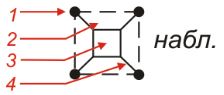 
1) құрылыстың қандай материалдан салынуына байланысты бағаналар нүктелік тақырыпта салынады, бұл жағдайда металл бағаналар салынған - 51912100
1) құрылыстың қандай материалдан салынуына байланысты бағаналар нүктелік тақырыпта салынады, бұл жағдайда металл бағаналар салынған - 51912100
2) жеңіл түрдегі мұнараның негізі тік бұрыш түрінде полигональды тақырыпта салынады – 51133110 (негізінен платформаны қимау керек)
2) жеңіл түрдегі мұнараның негізі тік бұрыш түрінде полигональды тақырыпта салынады – 51133110 (негізінен платформаны қимау керек)
3) Жеңіл түрдегі мұнараның платформасы тік бұрышта полигоналдық тақырыпта салынады - 51133100
3) Жеңіл түрдегі мұнараның платформасы тік бұрышта полигоналдық тақырыпта салынады - 51133100
4) өнеркәсіптегі техникалық сызық - 55555555
4) өнеркәсіптегі техникалық сызық - 55555555
Мачталар (TV, радио және радиорелейлік)
Мачталар (TV, радио және радиорелейлік)
Мачталар (TV, радио және радиорелейлік)
Мачталар (TV, радио және радиорелейлік)
Мачталар (TV, радио және радиорелейлік)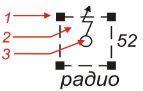 
1) Салынатын материалға байланысты тіреу сызықтық тақырыпта салынады, бұл жағдайда металл тіреулер салынған – 51912240, сызықтық тіреулердің екі шыңы болуы керек, олар бағыт бойынша салынады: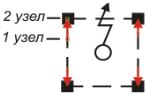 
1) Салынатын материалға байланысты тіреу сызықтық тақырыпта салынады, бұл жағдайда металл тіреулер салынған – 51912240, сызықтық тіреулердің екі шыңы болуы керек, олар бағыт бойынша салынады:
2) мачтаның негізі полигональды тақырыпта тікбұрышта салынады - 52331100
2) мачтаның негізі полигональды тақырыпта тікбұрышта салынады - 52331100
3) Мачта нүктелік тақырыпта салынады, нүкте негіздемесіне қойылады - 52331000
3) Мачта нүктелік тақырыпта салынады, нүкте негіздемесіне қойылады - 52331000
Су өткізетін құбыр
Су өткізетін құбыр
Су өткізетін құбыр
Су өткізетін құбыр
Су өткізетін құбыр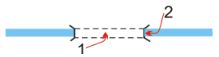 
Су өткізгіш құбыр тік бұрышта полигондық тақырыпта салынады - 63612000
Су өткізгіш құбыр тік бұрышта полигондық тақырыпта салынады - 63612000
2) құбырдың басы сызықтық тақырыпта салынады – 63612001. Бағыт бойынша салынады: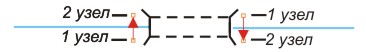 
Сол жағы төменнен жоғары салынады. Оң жағы төменнен жоғары салынады
2) құбырдың басы сызықтық тақырыпта салынады – 63612001. Бағыт бойынша салынады:
Сол жағы төменнен жоғары салынады. Оң жағы төменнен жоғары салынады
Эстакадалар
Эстакадалар
Эстакадалар
Эстакадалар
Эстакадалар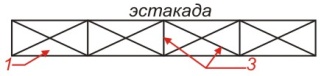 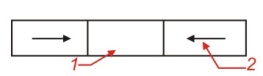 
Эстакада полигондық тақырыпта тік бұрышпен салынады - 51128310
Эстакада полигондық тақырыпта тік бұрышпен салынады - 51128310
2) автомобиль эстакадаларына арналған қозғалыс бағыты сызықтық тақырыпта салынады – 51128310, бағыты бойынша салынады:
2) автомобиль эстакадаларына арналған қозғалыс бағыты сызықтық тақырыпта салынады – 51128310, бағыты бойынша салынады:
3) автомобиль эстакадаларға арналған техникалық сызық сызық тақырыбында салынады – 51128400
3) автомобиль эстакадаларға арналған техникалық сызық сызық тақырыбында салынады – 51128400
Жағалаулар
Жағалаулар
Жағалаулар
Жағалаулар
Жағалаулар
Бекітілген жағалаулар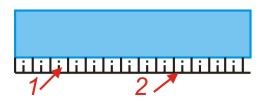 
Бекімеген жағалаулар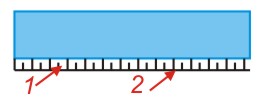 
Бекітілген жағалаулар
Бекімеген жағалаулар
Бекітілген жағалаулар
Бекімеген жағалаулар
1) Арналардың, жағалаулардың жыралары (жағалары) полигоналды тақырыпта салынады – 32181000
1) Арналардың, жағалаулардың жыралары (жағалары) полигоналды тақырыпта салынады – 32181000
Бекітілген жағалаулар
Бекімеген жағалаулар
Бекітілген жағалаулар
Бекімеген жағалаулар
Бекітілген жағалаулар
Бекімеген жағалаулар
2) жағалаудың негізі сызықтық тақырыпта салынады
32181100 – бекітілген жағалаудың негіздемесі 
32181200 – бекітілмеген жағалаудың негіздемесі 
2) жағалаудың негізі сызықтық тақырыпта салынады
32181100 – бекітілген жағалаудың негіздемесі 
32181200 – бекітілмеген жағалаудың негіздемесі 
Шіркеулер, костелдер, кирхилер
Шіркеулер, костелдер, кирхилер
Шіркеулер, костелдер, кирхилер
Шіркеулер, костелдер, кирхилер
Шіркеулер, костелдер, кирхилер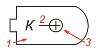 
Шіркеулер, костелдер, кирхилер тік бұрышта полигондық тақырыпта салынады– 51523000
Шіркеулер, костелдер, кирхилер тік бұрышта полигондық тақырыпта салынады– 51523000
2) полигондық тақырыпта күмбезді мұнара салынады – 51523100
2) полигондық тақырыпта күмбезді мұнара салынады – 51523100
3) шіркеулерге арналған техникалық сызық салынады – 99999999
3) шіркеулерге арналған техникалық сызық салынады – 99999999
Мешіттер
Мешіттер
Мешіттер
Мешіттер
Мешіттер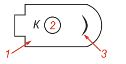 
Мешіттер полигональды тақырыпта тік бұрышта салынады – 51524000
Мешіттер полигональды тақырыпта тік бұрышта салынады – 51524000
2) Күмбезді мұнаралар полигоналды тақырыпта салынады – 51524100
2) Күмбезді мұнаралар полигоналды тақырыпта салынады – 51524100
3) Мешіттер нүктелік тақырыпта салынады, нүкте ортасына қойылады – 51524002
3) Мешіттер нүктелік тақырыпта салынады, нүкте ортасына қойылады – 51524002
Эстакадалардағы көпірлі жүккөтергіш
Эстакадалардағы көпірлі жүккөтергіш
Эстакадалардағы көпірлі жүккөтергіш
Эстакадалардағы көпірлі жүккөтергіш
Эстакадалардағы көпірлі жүккөтергіш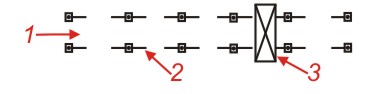 
1) Көтергіш крандар үшін эстакадалар полигональды тақырыпта салынады – 51138410
1) Көтергіш крандар үшін эстакадалар полигональды тақырыпта салынады – 51138410
2) Эстакаданы бейнелеу үшін техникалық сызық сызықтық тақырыпта салынады – 51138410, 51138412, 51138414
2) Эстакаданы бейнелеу үшін техникалық сызық сызықтық тақырыпта салынады – 51138410, 51138412, 51138414
3) көтергіш кранды бейнелеу техникалық сызықпен сызықтық тақырыпта салынады – 51138700
3) көтергіш кранды бейнелеу техникалық сызықпен сызықтық тақырыпта салынады – 51138700
Рельстегі отырғыш жүк көтеру крандары
Рельстегі отырғыш жүк көтеру крандары
Рельстегі отырғыш жүк көтеру крандары
Рельстегі отырғыш жүк көтеру крандары
Рельстегі отырғыш жүк көтеру крандары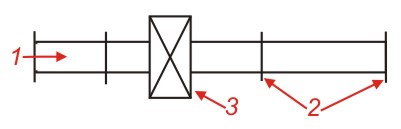 
Көтергіш крандар үшін рельстерді бейнелеу полигональды тақырыпта салынады – 51138700
Көтергіш крандар үшін рельстерді бейнелеу полигональды тақырыпта салынады – 51138700
2) рельстерді бейнелеу сызықтық тақырыпта салынады – 51138700
2) рельстерді бейнелеу сызықтық тақырыпта салынады – 51138700
3) көтергіш кранды бейнелеу техникалық сызықпен сызықтық тақырыпта салынады – 51138700
3) көтергіш кранды бейнелеу техникалық сызықпен сызықтық тақырыпта салынады – 51138700
Рельстердегі жылжымалы көтеретін мұнаралы крандар
Рельстердегі жылжымалы көтеретін мұнаралы крандар
Рельстердегі жылжымалы көтеретін мұнаралы крандар
Рельстердегі жылжымалы көтеретін мұнаралы крандар
Рельстердегі жылжымалы көтеретін мұнаралы крандар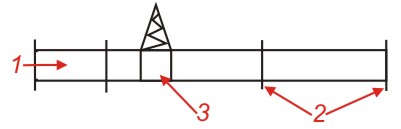 
1 сурет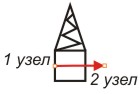 
2 сурет
1 сурет
2 сурет
1) Көтергіш крандар үшін рельстерді бейнелеу полигональды тақырыпта салынады – 51138700
1) Көтергіш крандар үшін рельстерді бейнелеу полигональды тақырыпта салынады – 51138700
1) Көтергіш крандар үшін рельстерді бейнелеу полигональды тақырыпта салынады – 51138700
1 сурет
2 сурет
1 сурет
2 сурет
2) рельстерді бейнелеу сызықтық тақырыпта салынады – 51138700
2) рельстерді бейнелеу сызықтық тақырыпта салынады – 51138700
2) рельстерді бейнелеу сызықтық тақырыпта салынады – 51138700
1 сурет
2 сурет
1 сурет
2 сурет
3) Мұнаралы көтергіш кранды бейнелеу сызықтық тақырыпта техникалық сызықпен салынады ( 1-сурет) – 51138700
3) Мұнаралы көтергіш кранды бейнелеу сызықтық тақырыпта техникалық сызықпен салынады ( 1-сурет) – 51138700
3) Мұнаралы көтергіш кранды бейнелеу сызықтық тақырыпта техникалық сызықпен салынады ( 1-сурет) – 51138700
1 сурет
2 сурет
1 сурет
2 сурет
4) Егер кран үлкен болмаса, онда сызықтық тақырыпта дайын белгілерді қолдану қажет.
Сызық квадраттың ортасынан кранның сол қабырғасынан оңға қарай жүргізіледі (2-сурет) – 51138100 және 51138101 
4) Егер кран үлкен болмаса, онда сызықтық тақырыпта дайын белгілерді қолдану қажет.
Сызық квадраттың ортасынан кранның сол қабырғасынан оңға қарай жүргізіледі (2-сурет) – 51138100 және 51138101 
4) Егер кран үлкен болмаса, онда сызықтық тақырыпта дайын белгілерді қолдану қажет.
Сызық квадраттың ортасынан кранның сол қабырғасынан оңға қарай жүргізіледі (2-сурет) – 51138100 және 51138101 
Автомобиль жолдары
Автомобиль жолдары
Автомобиль жолдары
Автомобиль жолдары
Автомобиль жолдары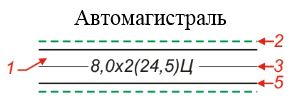 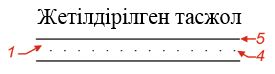 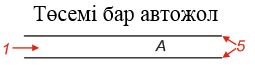 
1) Полигон ақ түсті
Автомагистраль– 62110000 
Жетілдірілген тас жол – 62121000
Төсемі бар автожол – 62122000
2) автостраданың жалпы енінің шекарасы сызықтық тақырыпта салынады – 62122010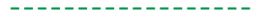 
3) Автостраданың бөлу жолағы сызық тақырыбында салынады – 62122020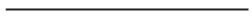 
4) Жетілдірілген тасжолдың бөлу жолағы сызық тақырыбында салынады – 62122030 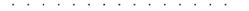 
5) төселген автожолдардың шекаралары сызық тақырыбында салынады – 62122040 5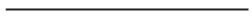 
Салынып жатқан автомобиль жолдары
Салынып жатқан автомобиль жолдары
Салынып жатқан автомобиль жолдары
Салынып жатқан автомобиль жолдары
Салынып жатқан автомобиль жолдары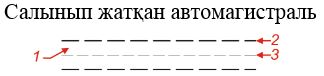 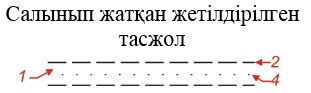 
1) Ақ түсті полигон
Салынып жатқан автомагистраль – 62141000
Салынып жатқан жетілдірілген тас жол – 62142000
Салынып жатқан төсемі бар автожол – 62143000
2) салынып жатқан автожолдардың шекаралары сызық тақырыбында салынады – 62143010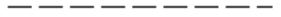 
3) салынып жатқан автостраданың бөлу жолағы сызық тақырыбында – 62143020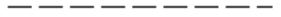 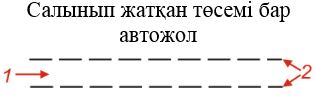 
4) салынып жатқан жетілдірілген тас жолдың бөлу жолағы сызық тақырыбында салынады – 62143030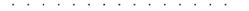 
Мұнай және газ мұнаралары
Мұнай және газ мұнаралары
Мұнай және газ мұнаралары
Мұнай және газ мұнаралары
Мұнай және газ мұнаралары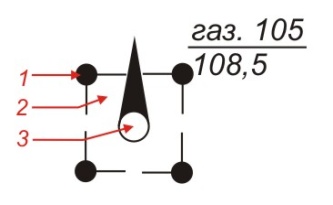 
1) бағаналар оларды құратын материалдарына қарай нүктелік тақырыпта салынады, бұл жағдайда металдан жасалған бағаналар салынған – 51912100
1) бағаналар оларды құратын материалдарына қарай нүктелік тақырыпта салынады, бұл жағдайда металдан жасалған бағаналар салынған – 51912100
2) жеңіл түрдегі мұнараның негіздемесі полигондық тақырыпта тік бұрыш тақырыбында салынады – 51117100
2) жеңіл түрдегі мұнараның негіздемесі полигондық тақырыпта тік бұрыш тақырыбында салынады – 51117100
3) басқа мұнаралары бар мұнай, газ ұңғымалары – 51117100
3) басқа мұнаралары бар мұнай, газ ұңғымалары – 51117100
Металдан, тастан, бетоннан, темірбетоннан және ағаштан жасалған өтпелі бөгеттер
Металдан, тастан, бетоннан, темірбетоннан және ағаштан жасалған өтпелі бөгеттер
Металдан, тастан, бетоннан, темірбетоннан және ағаштан жасалған өтпелі бөгеттер
Металдан, тастан, бетоннан, темірбетоннан және ағаштан жасалған өтпелі бөгеттер
Металдан, тастан, бетоннан, темірбетоннан және ағаштан жасалған өтпелі бөгеттер
Өтпелі бөгеттер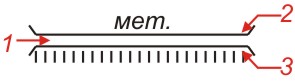 
Өтпейтін бөгеттер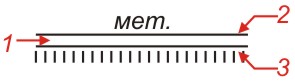 
Өтпелі бөгеттер
Өтпейтін бөгеттер
Өтпелі бөгеттер
Өтпейтін бөгеттер
бөгеттер полигональды тақырыпта салынады (полигон ақ түсті)
өтпелі бөгеттер – 32161100 
өтпейтін бөгеттер – 32161200
бөгеттер полигональды тақырыпта салынады (полигон ақ түсті)
өтпелі бөгеттер – 32161100 
өтпейтін бөгеттер – 32161200
Өтпелі бөгеттер
Өтпейтін бөгеттер
Өтпелі бөгеттер
Өтпейтін бөгеттер
Өтпелі бөгеттер
Өтпейтін бөгеттер
2) бөгеттің жоғарғы тұсы сызықтық тақырыпта салынады, солдан оңға қарай бағытта – 32161110 және 32161210 
2) бөгеттің жоғарғы тұсы сызықтық тақырыпта салынады, солдан оңға қарай бағытта – 32161110 және 32161210 
Өтпелі бөгеттер
Өтпейтін бөгеттер
Өтпелі бөгеттер
Өтпейтін бөгеттер
Өтпелі бөгеттер
Өтпейтін бөгеттер
3) бөгеттің төменгі тұсы сызықтық тақырыпта салынады, солдан оңға қарай бағытта – 32161120 және 32161220
3) бөгеттің төменгі тұсы сызықтық тақырыпта салынады, солдан оңға қарай бағытта – 32161120 және 32161220
Жердегі бөгеттер
Жердегі бөгеттер
Жердегі бөгеттер
Жердегі бөгеттер
Жердегі бөгеттер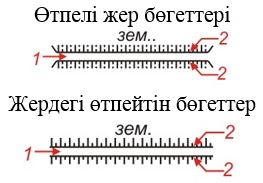 
1) бөгеттер полигональды тақырыпта салынады (полигон ақ түсті)
Өтпелі жер бөгеттері– 32161300
Жердегі өтпейтін бөгеттер – 32161400
1) бөгеттер полигональды тақырыпта салынады (полигон ақ түсті)
Өтпелі жер бөгеттері– 32161300
Жердегі өтпейтін бөгеттер – 32161400
2) Бөгеттің жоғарғы және төменгі тұсы сызықтық тақырыпта салынады– 32161310 және 32161410
Жоғарғы сызық солдан оңға қарай салынады
2) Бөгеттің жоғарғы және төменгі тұсы сызықтық тақырыпта салынады– 32161310 және 32161410
Жоғарғы сызық солдан оңға қарай салынады
Суастындағы бөгеттер
Суастындағы бөгеттер
Суастындағы бөгеттер
Суастындағы бөгеттер
Суастындағы бөгеттер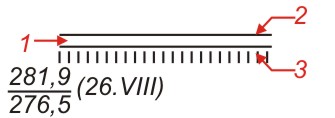 
1) жерастындағы бөгеттер полигональды тақырыпта (полигон ақ түсті) – 32161500
1) жерастындағы бөгеттер полигональды тақырыпта (полигон ақ түсті) – 32161500
2) бөгеттің жоғарғы тұсы сызықтық тақырыпта салынады, солдан оңға қарай бағытта –32161510
2) бөгеттің жоғарғы тұсы сызықтық тақырыпта салынады, солдан оңға қарай бағытта –32161510
3) бөгеттің төменгі тұсы сызықтық тақырыпта салынады, солдан оңға қарай бағытта – 32161520
3) бөгеттің төменгі тұсы сызықтық тақырыпта салынады, солдан оңға қарай бағытта – 32161520Қазақстан Республикасының
мемлекеттік қала құрылысы 
кадастрын жүйесін жүргізу 
бойынша нормативтік құжатқа 
9-қосымша 